ΠΑΝΕΠΙΣΤΗΜΙΟ ΠΕΛΟΠΟΝΝΗΣΟΥ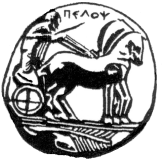 ΣΧΟΛΗ ΚΑΛΩΝ ΤΕΧΝΩΝΤΜΗΜΑ ΘΕΑΤΡΙΚΩΝ ΣΠΟΥΔΩΝΠΡΟΓΡΑΜΜΑ ΣΠΟΥΔΩΝ 2015-16Το Τμήμα Θεατρικών Σπουδών της Σχολής Καλών Τεχνών του Πανεπιστημίου Πελοποννήσου στοχεύει στη θεωρητική και πρακτική εκπαίδευση των φοιτητών στην τέχνη του θεάτρου. Συνδυάζει, συνεπώς, την πρακτική με την επιστημονική μεθοδολογία, παρέχοντας στους φοιτητές και στις φοιτήτριες τα απαραίτητα εφόδια για την επιστημονική και καλλιτεχνική τους σταδιοδρομία (ΠΔ 118, άρθρο Ι, παράγραφος 3ζ, Φ.Ε.Κ. 102-5.5.2003).Το πρόγραμμα είναι τετραετές και αναπτύσσεται σε οκτώ εξάμηνα. Κατά τα δύο πρώτα έτη των σπουδών τους οι φοιτητές αποκτούν βασική θεατρική παιδεία, ενώ κατά τα δύο τελευταία παρακολουθούν τα μαθήματα ειδίκευσης των δύο άτυπων κατευθύνσεων του τμήματος. Οι άτυπες κατευθύνσεις είναι οι εξής:1.	Κατεύθυνση Θεατρολογίας2.	Κατεύθυνση Θεατρικής ΠρακτικήςΗ λήψη πτυχίου προϋποθέτει την επιτυχή εξέταση σε σαράντα οκτώ (48) μαθήματα, καθένα εκ των οποίων διδάσκεται τρεις ώρες εβδομαδιαίως. Εάν ο φοιτητής επιλέξει την κατάθεση πτυχιακής εργασίας, αυτή  αντιστοιχεί σε τέσσερα (4) μαθήματα ελεύθερης επιλογής. Σε διαφορετική περίπτωση, οι φοιτητές οφείλουν να εξετασθούν επιτυχώς σε πενήντα δύο (52) μαθήματα συνολικά. 	Συνεπώς, για τη λήψη  του πτυχίου απαιτείται η επιτυχής εξέταση σε πενήντα δύο (52) μαθήματα ή σε σαράντα οκτώ (48) μαθήματα μαζί με εκπόνηση πτυχιακής εργασίας. Ο υπολογισμός δε  του βαθμού πτυχίου των φοιτητών, γίνεται σύμφωνα με το άρθρο 25, παρ. 12 του Ν 1268/82 σε συνδυασμό με το ΦΕΚ 308/18.06.87. Η κατανομή διδακτικών μονάδων στα μαθήματα έχει ως εξής: Μαθήματα 1ου και 2ου έτους : τα μαθήματα Εισαγωγή στην Υποκριτική: Θεωρία και Πράξη, Εισαγωγή στη Σκηνοθεσία: Θεωρία και Πράξη, Εισαγωγή στο Χορό: Θεωρία και Πράξη, Εισαγωγή στη Σκηνογραφία και Ενδυματολογία: Θεωρία και Πράξη, Υποκριτική: Οι Έξι Αισθήσεις στον Χώρο, Σκηνοθετικά Ρεύματα: Θεωρία και Εφαρμογές, Μεθοδολογία της Έρευνας & Ζητήματα γραφής και επιμέλειας κειμένου-εργασίας και Αρχαίο Θέατρο έχουν τέσσερις (4) ΔΜ το καθένα και, ακολούθως, συντελεστή βαρύτητας ένα και μισό (1,5).  Όλα τα υπόλοιπα μαθήματα του 1ου και 2ου έτους έχουν τρεις (3) ΔΜ το καθένα και, ακολούθως, συντελεστή βαρύτητας ένα και μισό (1,5)Μαθήματα 3ου και 4ου έτους (Επιλογής Κατεύθυνσης και Ελεύθερης Επιλογής): κάθε μάθημα έχει τέσσερις (4) ΔΜ και, ακολούθως, συντελεστή βαρύτητας  ένα και μισό (1,5).Πτυχιακή Εργασία: η πτυχιακή εργασία αντιστοιχεί σε τέσσερα (4) μαθήματα ελεύθερης επιλογής και, συνεπώς, έχει δέκα έξι (16) ΔΜ και συντελεστή βαρύτητας δύο (2).Ως εκ τούτου, ο βαθμός της πτυχιακής πολλαπλασιάζεται με τον συντελεστή 2, ενώ των υπόλοιπων μαθημάτων με τον συντελεστή 1,5, και το άθροισμα των επιμέρους γινομένων διαιρείται με το άθροισμα των συντελεστών βαρύτητας των μαθημάτων αυτών.Τα μαθήματα διακρίνονται σε υποχρεωτικά, επιλογής κατεύθυνσης και ελεύθερης επιλογής. Για την ολοκλήρωση των σπουδών απαιτείται η λήψη είκοσι οκτώ (28) υποχρεωτικών μαθημάτων, έξι (6) μαθημάτων επιλογής κατεύθυνσης και δεκατεσσάρων (14) μαθημάτων ελεύθερης επιλογής (ή δεκαοκτώ (18) μαθημάτων ελεύθερης επιλογής, εάν δεν αναλάβουν πτυχιακή εργασία).  Τα μαθήματα των δύο πρώτων ετών είναι είκοσι οκτώ (28) και εξασφαλίζουν τη θεατρολογική και καλλιτεχνική υποδομή των φοιτητών. Κατά τα δύο πρώτα έτη, οι φοιτητές έχουν τη δυνατότητα να πάρουν εκ των προτέρων έως τέσσερα (4) από τα μαθήματα ελεύθερης επιλογής του 3ου και 4ου έτους (δύο μαθήματα κατά το 1ο έτος και δύο μαθήματα κατά το 2ο έτος), προκειμένου να προετοιμασθούν για την ειδίκευση των δύο τελευταίων ετών.Κατά το τρίτο και τέταρτο έτος, οι φοιτητές λαμβάνουν είκοσι (20) μαθήματα, από τα οποία τα έξι (6) είναι μαθήματα επιλογής κατεύθυνσης και δεκατέσσερα (14) ελεύθερης επιλογής (ή δεκαοκτώ (18) ελεύθερης επιλογής, εάν δεν αναλάβουν πτυχιακή). Ως  μαθήματα ελεύθερης επιλογής οι φοιτητές μπορούν να πάρουν  είτε από την ομάδα μαθημάτων ελεύθερης επιλογής είτε από τα μαθήματα επιλογής της άλλης κατεύθυνσης είτε από τα υπολειπόμενα μαθήματα επιλογής της δικής τους κατεύθυνσης (όσα δεν έχουν ήδη επιλέξει). Για τη λήψη πτυχίου οι φοιτητές υποχρεούνται να λάβουν δύο (2) επιπλέον μαθήματα Παιδαγωγικής του Θεάτρου:  «Παιδαγωγική του Θεάτρου IV: Η Διδασκαλία της Θεατρικής Αγωγής στην Πρωτοβάθμια και Δευτεροβάθμια Εκπαίδευση» και «Παιδαγωγική του Θεάτρου VII: Δραματική Τέχνη στην Εκπαίδευση και Δημιουργική Έκφραση». Τέλος, οι φοιτητές αναλαμβάνουν υποχρεωτικά κατά το τρίτο ή τέταρτο έτος πρακτική άσκηση, η οποία  ισοδυναμεί με δέκα (10) πιστωτικές μονάδες ECTS και πραγματοποιείται σε συνεργασία με πολιτιστικούς ή εκπαιδευτικούς φορείς εκτός πανεπιστημίου.  	Με γνώμονα τον φόρτο εργασίας, καθένα από τα θεωρητικά μαθήματα των δύο πρώτων ετών λαμβάνει από 4 μονάδες ECTS. Τα εισαγωγικά μαθήματα της Θεατρικής πρακτικής των δύο πρώτων ετών λαμβάνουν από 5 μονάδες ECTS, λόγω συνδυασμού θεωρίας και πράξης. Το δίπτυχο μάθημα «Μεθοδολογία της Έρευνας & Ζητήματα Γραφής και Επιμέλειας Κειμένου-Εργασίας» λαμβάνει 6 μονάδες ECTS, καθώς διδάσκει αφ’ενός τη μεθοδολογία της επιστημονικής έρευνας,  της αναζήτησης σε ηλεκτρονικές πηγές και αρχεία, της συλλογής και ανάλυσης του υλικού, και αφ’ετέρου τη συγκεκριμένη μεθοδολογία συγγραφής και επιμέλειας του κειμένου μιας επιστημονικής εργασίας (τη διάρθρωση, το ύφος, τους γλωσσικούς κανόνες και τη μέθοδο βιβλιογραφικών παραπομπών). Στο πλαίσιο της βασικής παιδείας των φοιτητών, το Τμήμα προσφέρει, επίσης, μαθήματα γαλλικής, ιταλικής και ισπανικής γλώσσας για δύο εξάμηνα. Η τελική επιτυχία στην ξένη γλώσσα αντιστοιχεί συνολικά σε οκτώ (8) μονάδες ECTS.Τα μαθήματα των κατευθύνσεων των δύο τελευταίων ετών συνιστούν μαθήματα εξειδίκευσης, προϋποθέτουν την ανάληψη εργασίας ή καλλιτεχνικού έργου και λαμβάνουν, κατά συνέπεια, από 5 μονάδες ECTS το καθένα. 	Σύμφωνα με τα παραπάνω, το σύνολο των υποχρεώσεων των φοιτητών για τη λήψη του πτυχίου αντιστοιχεί σε διακόσιες σαράντα (240) πιστωτικές μονάδες ECTS (30 μονάδες ανά εξάμηνο). Κατά συνέπεια, το Πρόγραμμα Σπουδών του Τμήματος είναι απολύτως ισοδύναμο με όλα τα ευρωπαϊκά προγράμματα προπτυχιακών σπουδών διάρκειας τεσσάρων ετών.Οι διδάσκοντες του Τμήματος αναλαμβάνουν, επιπλέον, τον ρόλο του συμβούλου σπουδών για όλους τους φοιτητές του 1ου και του 2ου έτους, επιβλέποντας ορισμένο αριθμό φοιτητών ο καθένας και παραδίδοντας σεμινάρια συγγραφής εργασίας για τους πρωτοετείς κατά τις δύο πρώτες εβδομάδες του χειμερινού εξαμήνου. Καθώς το πρόγραμμα σπουδών στοχεύει στη σύζευξη θεωρίας και πράξης, επιδιώκεται η συνεργασία μεταξύ μαθημάτων θεατρολογίας και θεατρικής πρακτικής. Για το ακαδημαϊκό έτος 2015-16 δίνεται η δυνατότητα συνεργασίας μεταξύ των εξής μαθημάτων: Υποκριτική ΙΙΙ, Σκηνοθετικά Ρεύματα: Θεωρία & Εφαρμογές, Σκηνογραφία ΙΙ και Θεατρικός Φωτισμός.Προσδοκώμενα μαθησιακά αποτελέσματα και ικανότητες του αποφοίτουΜε την απόκτηση του πτυχίου ο κάτοχος θα έχει αποκτήσει άρτια υποδομή στην επιστήμη της θεατρολογίας και στη γνώση των παραστατικών τεχνών εν γένει (θέατρο, κινηματογράφο και χορό) και θα έχει μάθει να συνδυάζει τη θεατρική πρακτική με την επιστημονική μεθοδολογία, αξιοποιώντας, παράλληλα, τις νέες τεχνολογίες. Συγκεκριμένα, τόσο στα μαθήματα κορμού των δύο πρώτων ετών όσο και στα μαθήματα εξειδίκευσης των δύο τελευταίων ετών των σπουδών του, ο κάτοχος του πτυχίου θα έχει αποκομίσει εμπεριστατωμένη και εποπτική γνώση της ιστορίας των παραστατικών τεχνών, με ιδιαίτερη έμφαση στο θέατρο, και την απαραίτητη μεθοδολογία  ανάλυσης των κειμένων και μεταφοράς τους στη θεατρική και χορευτική σκηνή. Παράλληλα, θα είναι σε θέση να εμβαθύνει στον προβληματισμό σχετικά με τις παραδοσιακές και σύγχρονες μορφές του παραστασιακού γεγονότος, καθώς και στον τρόπο αξιοποίησης της δραματικής τέχνης στην εκπαίδευση και σε κοινωνικούς φορείς. Τέλος, θα έχει μάθει να εξασκεί βασικές δεξιότητες που είναι απαραίτητες για τη συμμετοχή στη διαδικασία δημιουργίας και υποστήριξης του σύνθετου γεγονότος που είναι η σκηνική έκφραση. Όλα τα προαναφερθέντα στοιχεία αποτελούν τα απαραίτητα εφόδια που εξασφαλίζουν την επιστημονική και επαγγελματική σταδιοδρομία του κατόχου του συγκεκριμένου τίτλου σπουδών.1ο –2ο Έτος:Μαθήματα Βασικής Θεατρικής Παιδείας (28 μαθήματα, 120 μονάδες ECTS)1ο Έτος (60 μονάδες ΕCTS)1ο Έτος (60 μονάδες ΕCTS)*Όσοι φοιτητές πρόκειται να επιλέξουν την Κατεύθυνση Θεατρικής Πρακτικής λαμβάνουν κατά το β΄εξάμηνο από τη λίστα των μαθημάτων ελεύθερης επιλογής υποχρεωτικά είτε το μάθημα Εισαγωγή στο Σωματικό Θέατρο και τη Μιμική Τέχνη είτε το μάθημα Εισαγωγή στο Θεατρικό Φωτισμό .2ο Έτος (60 μονάδες ECTS)2ο Έτος (60 μονάδες ECTS)3ο –4ο Έτος: ΚΑΤΕΥΘΥΝΣΗ ΘΕΑΤΡΟΛΟΓΙΑΣ   20 μαθήματα+πτυχιακή εργασία (120 μονάδες ECTS)Κατά το 3ο και 4ο έτος των σπουδών του, ο φοιτητής επιλέγει έξι (6) από τα μαθήματα επιλογής κατεύθυνσηςκαι δεκατέσσερα (14) μαθήματα ελεύθερης επιλογής (είτε από τη λίστα των μαθημάτων ελεύθερης επιλογής είτε από τα μαθήματα επιλογής της Κατεύθυνσης Θεατρικής Πρακτικής είτε από τα υπολειπόμενα μαθήματα επιλογής της δικής του κατεύθυνσης).Κάθε φοιτητής λαμβάνει έξι (6) μαθήματα ανά εξάμηνο (30 μονάδες ECTS ανά εξάμηνο)  κατά το Ε΄, Στ’ και Ζ’ εξάμηνο. Κατά το Η΄ εξάμηνο οι φοιτητές λαμβάνουν δύο (2) μαθήματα συν πτυχιακή εργασία (ή αντ’ αυτής, τέσσερα (4) επιπλέον μαθήματα ελεύθερης επιλογής). Κατά τη διάρκεια του 3ου έτους, οι φοιτητές λαμβάνουν τουλάχιστον τρία (3)και όχι περισσότερα από τέσσερα (4) μαθήματα επιλογής κατεύθυνσης.ΜΑΘΗΜΑΤΑ ΕΠΙΛΟΓΗΣ ΚΑΤΕΥΘΥΝΣΗΣ3ο –4ο Έτος: ΚΑΤΕΥΘΥΝΣΗ  ΘΕΑΤΡΙΚΗΣ ΠΡΑΚΤΙΚΗΣ20 μαθήματα+πτυχιακή εργασία (120 μονάδες ECTS)Κατά το 3ο και 4ο έτος των σπουδών του, ο φοιτητής επιλέγει έξι (6) από τα μαθήματα επιλογής κατεύθυνσηςκαι δεκατέσσερα (14) μαθήματα ελεύθερης επιλογής (είτε από τη λίστα των μαθημάτων ελεύθερης επιλογής είτε από τα μαθήματα επιλογής της Κατεύθυνσης Θεατρολογίας είτε από τα υπολειπόμενα μαθήματα επιλογής της δικής του κατεύθυνσης).Κάθε φοιτητής λαμβάνει έξι (6) μαθήματα ανά εξάμηνο (30 μονάδες ECTS ανά εξάμηνο) κατά το Ε΄, Στ’ και Ζ’ εξάμηνο. Κατά το Η΄ εξάμηνο οι φοιτητές λαμβάνουν δύο (2) μαθήματα συν πτυχιακή εργασία (ή αντ’ αυτής, τέσσερα (4) επιπλέον μαθήματα ελεύθερης επιλογής). Κατά τη διάρκεια του 3ου έτους, οι φοιτητές λαμβάνουν τουλάχιστον τρία (3)και όχι περισσότερα από τέσσερα (4) μαθήματα επιλογής κατεύθυνσης.ΜΑΘΗΜΑΤΑ ΕΠΙΛΟΓΗΣ ΚΑΤΕΥΘΥΝΣΗΣ*Τα μαθήματα Σκηνοθεσία Ι και Υποκριτική Ι είναι προαπαιτούμενα για τη λήψη των αντίστοιχων μαθημάτων με τον αριθμό ΙΙ.  ΠΙΝΑΚΑΣ ΜΑΘΗΜΑΤΩΝ ΕΛΕΥΘΕΡΗΣ ΕΠΙΛΟΓΗΣ*Για τη λήψη πτυχίου οι φοιτητές υποχρεούνται να λάβουν τα μαθήματα: Παιδαγωγική του Θεάτρου IV: Η Διδασκαλία της Θεατρικής Αγωγής στην Πρωτοβάθμια και Δευτεροβάθμια Εκπαίδευση   και Παιδαγωγική του Θεάτρου VII: Δραματική Τέχνη στην Εκπαίδευση και Δημιουργική Έκφραση.** Όσοι φοιτητές πρόκειται να επιλέξουν την Κατεύθυνση Θεατρικής Πρακτικήςπρέπει υποχρεωτικά να έχουν λάβει κατά το β΄εξάμηνο των σπουδών τους είτε το μάθημα Εισαγωγή στο Σωματικό Θέατρο και τη Μιμική Τέχνη είτε το μάθημα Εισαγωγήστο Θεατρικό Φωτισμό.ΣΤΟΙΧΕΙΑ ΜΑΘΗΜΑΤΩΝ:Α΄ΕΞΑΜΗΝΟΥΟνοματεπώνυμο διδάσκουσας: Παπαλεξίου ελένη            Διδασκόμενα μαθήματα προπτυχιακού: 5ΠΕΡΙΓΡΑΜΜΑ ΜΑΘΗΜΑΤΟΣ1. ΓΕΝΙΚΑ2. ΜΑΘΗΣΙΑΚΑ ΑΠΟΤΕΛΕΣΜΑΤΑ3. ΠΕΡΙΕΧΟΜΕΝΟ ΜΑΘΗΜΑΤΟΣ4. ΔΙΔΑΚΤΙΚΕΣ ΚΑΙ ΜΑΘΗΣΙΑΚΕΣ ΜΕΘΟΔΟΙ – ΑΞΙΟΛΟΓΗΣΗ5. ΣΥΝΙΣΤΩΜΕΝΗ ΒΙΒΛΙΟΓΡΑΦΙΑΟνοματεπώνυμο διδάσκοντος: Αθανάσιος Μπλέσιος           Διδασκόμενα μαθήματα προπτυχιακού: 4                                                   ΠΕΡΙΓΡΑΜΜΑ ΜΑΘΗΜΑΤΟΣ1. ΓΕΝΙΚΑ2. ΜΑΘΗΣΙΑΚΑ ΑΠΟΤΕΛΕΣΜΑΤΑ3. ΠΕΡΙΕΧΟΜΕΝΟ ΜΑΘΗΜΑΤΟΣ4. ΔΙΔΑΚΤΙΚΕΣ ΚΑΙ ΜΑΘΗΣΙΑΚΕΣ ΜΕΘΟΔΟΙ – ΑΞΙΟΛΟΓΗΣΗ5. ΣΥΝΙΣΤΩΜΕΝΗ ΒΙΒΛΙΟΓΡΑΦΙΑΟνοματεπώνυμο διδάσκουσας: Βαρβάρα Γεωργοπούλου            Διδασκόμενα μαθήματα προπτυχιακού: 4ΠΕΡΙΓΡΑΜΜΑ ΜΑΘΗΜΑΤΟΣ1. ΓΕΝΙΚΑ2. ΜΑΘΗΣΙΑΚΑ ΑΠΟΤΕΛΕΣΜΑΤΑ3. ΠΕΡΙΕΧΟΜΕΝΟ ΜΑΘΗΜΑΤΟΣ4. ΔΙΔΑΚΤΙΚΕΣ ΚΑΙ ΜΑΘΗΣΙΑΚΕΣ ΜΕΘΟΔΟΙ – ΑΞΙΟΛΟΓΗΣΗ5. ΣΥΝΙΣΤΩΜΕΝΗ ΒΙΒΛΙΟΓΡΑΦΙΑΟνοματεπώνυμο διδάσκοντος: Αστέριος Τσιάρας           Διδασκόμενα μαθήματα προπτυχιακού: 4ΠΕΡΙΓΡΑΜΜΑ ΜΑΘΗΜΑΤΟΣ1. ΓΕΝΙΚΑ2. ΜΑΘΗΣΙΑΚΑ ΑΠΟΤΕΛΕΣΜΑΤΑ3. ΠΕΡΙΕΧΟΜΕΝΟ ΜΑΘΗΜΑΤΟΣ4. ΔΙΔΑΚΤΙΚΕΣ ΚΑΙ ΜΑΘΗΣΙΑΚΕΣ ΜΕΘΟΔΟΙ – ΑΞΙΟΛΟΓΗΣΗ5. ΣΥΝΙΣΤΩΜΕΝΗ ΒΙΒΛΙΟΓΡΑΦΙΑΟνοματεπώνυμο διδάσκουσας: Βασιλική Μπαρμπούση Διδασκόμενα μαθήματα προπτυχιακού: 4ΠΕΡΙΓΡΑΜΜΑ ΜΑΘΗΜΑΤΟΣ1. ΓΕΝΙΚΑ2. ΜΑΘΗΣΙΑΚΑ ΑΠΟΤΕΛΕΣΜΑΤΑ3. ΠΕΡΙΕΧΟΜΕΝΟ ΜΑΘΗΜΑΤΟΣ4. ΔΙΔΑΚΤΙΚΕΣ ΚΑΙ ΜΑΘΗΣΙΑΚΕΣ ΜΕΘΟΔΟΙ – ΑΞΙΟΛΟΓΗΣΗ5. ΣΥΝΙΣΤΩΜΕΝΗ ΒΙΒΛΙΟΓΡΑΦΙΑΟνοματεπώνυμο διδάσκουσας: Xριστίνα Ζώνιου           Διδασκόμενα μαθήματα προπτυχιακού: 4ΠΕΡΙΓΡΑΜΜΑ ΜΑΘΗΜΑΤΟΣ1. ΓΕΝΙΚΑ2. ΜΑΘΗΣΙΑΚΑ ΑΠΟΤΕΛΕΣΜΑΤΑ3. ΠΕΡΙΕΧΟΜΕΝΟ ΜΑΘΗΜΑΤΟΣΠαιχνίδια και ασκήσεις ενεργοποίησης, εμπιστοσύνης, χαλάρωσης.  Εισαγωγή στο θεατρικό χώρο και χρόνο, στην έκφραση του σώματος, στο ρυθμό, στη φωνητική εκπαίδευση, στη συναισθηματική μνήμη, στις σωματικές δράσεις, στον αυτοσχεδιασμό, στην κατασκευή του ρόλου, στην ανάλυση και την ερμηνεία του κειμένου. Εργασία σε υποομάδες, προετοιμασία και παρουσίαση αυτοσχεδιασμών / σκηνώνΘεωρητική και πρακτική επισκόπηση της ιστορίας της υποκριτικής και ορισμένων από  τις μεγάλες σχολές του 20ου αιώνα με έμφαση στους K. Stanislavski, V. Meyerhold και B. Brecht.  
4. ΔΙΔΑΚΤΙΚΕΣ ΚΑΙ ΜΑΘΗΣΙΑΚΕΣ ΜΕΘΟΔΟΙ – ΑΞΙΟΛΟΓΗΣΗ5. ΣΥΝΙΣΤΩΜΕΝΗ ΒΙΒΛΙΟΓΡΑΦΙΑBarba, E. & Savarese, N. (2008). H μυστική τέχνη του ηθοποιού - Αρχές Θεατρικής Ανθρωπολογίας. Αθήνα: Κοάν.  Diderot, D. (2009). Το παράδοξο με τον ηθοποιό. Αθήνα: Πόλις. Dinkgraefe, D. M. (2001). Approaches to Αcting: Past and Present. New York: Continuum. Έσσλιν, Μ. (2005). Μπρεχτ ο άνθρωπος και το έργο του. Αθήνα: Δωδώνη. Gorchakov, Ν. (1997). Βαχτάνγκοφ: Μαθήματα σκηνοθεσίας και υποκριτικής. Αθήνα: Μέδουσα. Γκροτόφσκι, Γ. (1982).  Για ένα φτωχό θέατρο. Αθήνα: Θεωρία.  Hodge, A. (2000). TwentiethCentury Actor Training. London and New York: Routledge. Μέγιερχολντ, Μ. (1982). Κείμενα για το θέατρο 1891 -1917. Αθήνα: Ιθάκη. Μπρεχτ, Μπ. (1979). «Μικρό όργανο για το θέατρο», στο Από τον Αριστοτέλη στον Μπρεχτ. Αθήνα: Κάλβος.  Moore, S. (1992). Το Σύστημα Στανισλάβσκι. Αθήνα: Παρασκήνιο. Στανισλάβσκι, Κ. (1959). Ένας ηθοποιός δημιουργείται. Αθήνα: Γκόνης. Στανισλάφσκι, Κ. (1962). Πλάθοντας ένα ρόλο. Αθήνα: Γκόνης. Τσέχοφ, Μ. (1991). Μαθήματα για έναν επαγγελματία ηθοποιό. Αθήνα: Δωδώνη. Ονοματεπώνυμο διδάσκοντος: Χρήστος ΚαρδαράςΔιδασκόμενα μαθήματα προπτυχιακού: 4ΠΕΡΙΓΡΑΜΜΑ ΜΑΘΗΜΑΤΟΣ1. ΓΕΝΙΚΑ2. ΜΑΘΗΣΙΑΚΑ ΑΠΟΤΕΛΕΣΜΑΤΑ3. ΠΕΡΙΕΧΟΜΕΝΟ ΜΑΘΗΜΑΤΟΣ4. ΔΙΔΑΚΤΙΚΕΣ ΚΑΙ ΜΑΘΗΣΙΑΚΕΣ ΜΕΘΟΔΟΙ – ΑΞΙΟΛΟΓΗΣΗ5. ΣΥΝΙΣΤΩΜΕΝΗ ΒΙΒΛΙΟΓΡΑΦΙΑΒ΄ΕΞΑΜΗΝΟ:   1. Ονοματεπώνυμο διδάσκοντος: Αθανάσιος Μπλέσιος       Διδασκόμενα μαθήματα προπτυχιακού: 4ΠΕΡΙΓΡΑΜΜΑ ΜΑΘΗΜΑΤΟΣ1. ΓΕΝΙΚΑ2. ΜΑΘΗΣΙΑΚΑ ΑΠΟΤΕΛΕΣΜΑΤΑ3. ΠΕΡΙΕΧΟΜΕΝΟ ΜΑΘΗΜΑΤΟΣ4. ΔΙΔΑΚΤΙΚΕΣ ΚΑΙ ΜΑΘΗΣΙΑΚΕΣ ΜΕΘΟΔΟΙ – ΑΞΙΟΛΟΓΗΣΗ5. ΣΥΝΙΣΤΩΜΕΝΗ ΒΙΒΛΙΟΓΡΑΦΙΑ2. Ονοματεπώνυμο διδάσκουσας: Ιωάννα Καραμάνου             Διδασκόμενα μαθήματα προπτυχιακού: 5ΠΕΡΙΓΡΑΜΜΑ ΜΑΘΗΜΑΤΟΣ1. ΓΕΝΙΚΑ2. ΜΑΘΗΣΙΑΚΑ ΑΠΟΤΕΛΕΣΜΑΤΑ3. ΠΕΡΙΕΧΟΜΕΝΟ ΜΑΘΗΜΑΤΟΣ4. ΔΙΔΑΚΤΙΚΕΣ ΚΑΙ ΜΑΘΗΣΙΑΚΕΣ ΜΕΘΟΔΟΙ – ΑΞΙΟΛΟΓΗΣΗ5. ΣΥΝΙΣΤΩΜΕΝΗ ΒΙΒΛΙΟΓΡΑΦΙΑ3. Ονοματεπώνυμο διδάσκουσας: Μαρία Σπυριδοπούλου,. ΕΕΠ, διδάκτωρ συγκριτικής φιλολογίας   Διδασκόμενα μαθήματα προπτυχιακού: 5ΠΕΡΙΓΡΑΜΜΑ ΜΑΘΗΜΑΤΟΣ1. ΓΕΝΙΚΑ2. ΜΑΘΗΣΙΑΚΑ ΑΠΟΤΕΛΕΣΜΑΤΑ3. ΠΕΡΙΕΧΟΜΕΝΟ ΜΑΘΗΜΑΤΟΣ4. ΔΙΔΑΚΤΙΚΕΣ ΚΑΙ ΜΑΘΗΣΙΑΚΕΣ ΜΕΘΟΔΟΙ – ΑΞΙΟΛΟΓΗΣΗ5. ΣΥΝΙΣΤΩΜΕΝΗ ΒΙΒΛΙΟΓΡΑΦΙΑ 4. Ονοματεπώνυμο διδάσκουσας: Άλκηστις Κοντογιάννη     Διδασκόμενα μαθήματα προπτυχιακού: 4ΠΕΡΙΓΡΑΜΜΑ ΜΑΘΗΜΑΤΟΣ1. ΓΕΝΙΚΑ2. ΜΑΘΗΣΙΑΚΑ ΑΠΟΤΕΛΕΣΜΑΤΑ3. ΠΕΡΙΕΧΟΜΕΝΟ ΜΑΘΗΜΑΤΟΣ4. ΔΙΔΑΚΤΙΚΕΣ ΚΑΙ ΜΑΘΗΣΙΑΚΕΣ ΜΕΘΟΔΟΙ – ΑΞΙΟΛΟΓΗΣΗ5. ΣΥΝΙΣΤΩΜΕΝΗ ΒΙΒΛΙΟΓΡΑΦΙΑ5α. Ονοματεπώνυμο διδάσκουσας: Ελένη Παπαλεξίου Διδασκόμενα μαθήματα προπτυχιακού: 5ΠΕΡΙΓΡΑΜΜΑ ΜΑΘΗΜΑΤΟΣ  1.ΓΕΝΙΚΑ  2.   1ο μέρος: Μεθοδολογία τα έρευνας (Ελένη Παπαλεξίου)        2ο  μέρος: Ζητήματα γραφής και επιμέλειας κειμένου: Μαρία Σπυριδοπούλου2. ΜΑΘΗΣΙΑΚΑ ΑΠΟΤΕΛΕΣΜΑΤΑ3. ΠΕΡΙΕΧΟΜΕΝΟ ΜΑΘΗΜΑΤΟΣ4. ΔΙΔΑΚΤΙΚΕΣ ΚΑΙ ΜΑΘΗΣΙΑΚΕΣ ΜΕΘΟΔΟΙ – ΑΞΙΟΛΟΓΗΣΗ5. ΣΥΝΙΣΤΩΜΕΝΗ ΒΙΒΛΙΟΓΡΑΦΙΑ5β.  Ονοματεπώνυμο διδάσκουσας: Μαρία Σπυριδοπούλου,. ΕΕΠ, διδάκτωρ συγκριτικής φιλολογίαςΔιδασκόμενα μαθήματα προπτυχιακού: 5ΠΕΡΙΓΡΑΜΜΑ ΜΑΘΗΜΑΤΟΣΓΕΝΙΚΑ1ο μέρος: Μεθοδολογία τα έρευνας (Ελένη Παπαλεξίου)2ο  μέρος: Ζητήματα γραφής και επιμέλειας κειμένου: Μαρία Σπυριδοπούλου2. ΜΑΘΗΣΙΑΚΑ ΑΠΟΤΕΛΕΣΜΑΤΑ3. ΠΕΡΙΕΧΟΜΕΝΟ ΜΑΘΗΜΑΤΟΣ4. ΔΙΔΑΚΤΙΚΕΣ ΚΑΙ ΜΑΘΗΣΙΑΚΕΣ ΜΕΘΟΔΟΙ – ΑΞΙΟΛΟΓΗΣΗ5. ΣΥΝΙΣΤΩΜΕΝΗ ΒΙΒΛΙΟΓΡΑΦΙΑ6α. Ονοματεπώνυμο διδάσκουσας: Χριστίνα Οικονομοπούλου          Διδασκόμενα μαθήματα προπτυχιακού: 4ΠΕΡΙΓΡΑΜΜΑ ΜΑΘΗΜΑΤΟΣ1. ΓΕΝΙΚΑ2. ΜΑΘΗΣΙΑΚΑ ΑΠΟΤΕΛΕΣΜΑΤΑ3. ΠΕΡΙΕΧΟΜΕΝΟ ΜΑΘΗΜΑΤΟΣ4. ΔΙΔΑΚΤΙΚΕΣ ΚΑΙ ΜΑΘΗΣΙΑΚΕΣ ΜΕΘΟΔΟΙ – ΑΞΙΟΛΟΓΗΣΗ5. ΣΥΝΙΣΤΩΜΕΝΗ ΒΙΒΛΙΟΓΡΑΦΙΑ6β. Ονοματεπώνυμο διδάσκοντος: Στυλιανός ΡοδαρέληςΔιδασκόμενα μαθήματα προπτυχιακού: 4ΠΕΡΙΓΡΑΜΜΑ ΜΑΘΗΜΑΤΟΣ 1. ΓΕΝΙΚΑ2. ΜΑΘΗΣΙΑΚΑ ΑΠΟΤΕΛΕΣΜΑΤΑ3. ΠΕΡΙΕΧΟΜΕΝΟ ΜΑΘΗΜΑΤΟΣ4. ΔΙΔΑΚΤΙΚΕΣ ΚΑΙ ΜΑΘΗΣΙΑΚΕΣ ΜΕΘΟΔΟΙ – ΑΞΙΟΛΟΓΗΣΗ5. ΣΥΝΙΣΤΩΜΕΝΗ ΒΙΒΛΙΟΓΡΑΦΙΑ6γ. Ονοματεπώνυμο διδάσκουσας: Μαρία Σπυριδοπούλου, ΕΕΠ, Διδάκτων Συγκριτικής Γραμματολογίας.Διδασκόμενα μαθήματα προπτυχιακού: 5ΠΕΡΙΓΡΑΜΜΑ ΜΑΘΗΜΑΤΟΣΓΕΝΙΚΑ2. ΜΑΘΗΣΙΑΚΑ ΑΠΟΤΕΛΕΣΜΑΤΑ3. ΠΕΡΙΕΧΟΜΕΝΟ ΜΑΘΗΜΑΤΟΣ4. ΔΙΔΑΚΤΙΚΕΣ ΚΑΙ ΜΑΘΗΣΙΑΚΕΣ ΜΕΘΟΔΟΙ – ΑΞΙΟΛΟΓΗΣΗ5. ΣΥΝΙΣΤΩΜΕΝΗ ΒΙΒΛΙΟΓΡΑΦΙΑΟνοματεπώνυμο διδάσκουσας:Aγγελική Σπυροπούλου, Επίκουρος Καθηγήτρια           Διδασκόμενα μαθήματα προπτυχιακού: 4ΠΕΡΙΓΡΑΜΜΑ ΜΑΘΗΜΑΤΟΣ1. ΓΕΝΙΚΑ2. ΜΑΘΗΣΙΑΚΑ ΑΠΟΤΕΛΕΣΜΑΤΑ3. ΠΕΡΙΕΧΟΜΕΝΟ ΜΑΘΗΜΑΤΟΣ4. ΔΙΔΑΚΤΙΚΕΣ ΚΑΙ ΜΑΘΗΣΙΑΚΕΣ ΜΕΘΟΔΟΙ – ΑΞΙΟΛΟΓΗΣΗ5. ΣΥΝΙΣΤΩΜΕΝΗ ΒΙΒΛΙΟΓΡΑΦΙΑΓ΄ΕΞΑΜΗΝΟ:   1.  Ονοματεπώνυμο διδάσκοντος: Αθανάσιος ΜπλέσιοςΔιδασκόμενα μαθήματα προπτυχιακού: 4ΠΕΡΙΓΡΑΜΜΑ ΜΑΘΗΜΑΤΟΣ1. ΓΕΝΙΚΑ2. ΜΑΘΗΣΙΑΚΑ ΑΠΟΤΕΛΕΣΜΑΤΑ3. ΠΕΡΙΕΧΟΜΕΝΟ ΜΑΘΗΜΑΤΟΣ4. ΔΙΔΑΚΤΙΚΕΣ ΚΑΙ ΜΑΘΗΣΙΑΚΕΣ ΜΕΘΟΔΟΙ – ΑΞΙΟΛΟΓΗΣΗ5. ΣΥΝΙΣΤΩΜΕΝΗ ΒΙΒΛΙΟΓΡΑΦΙΑ2.  Ονοματεπώνυμο διδάσκουσας: Μαρίνα Κοτζαμάνη            Διδασκόμενα μαθήματα προπτυχιακού: 5ΠΕΡΙΓΡΑΜΜΑ ΜΑΘΗΜΑΤΟΣ1. ΓΕΝΙΚΑ2. ΜΑΘΗΣΙΑΚΑ ΑΠΟΤΕΛΕΣΜΑΤΑ3. ΠΕΡΙΕΧΟΜΕΝΟ ΜΑΘΗΜΑΤΟΣ4. ΔΙΔΑΚΤΙΚΕΣ ΚΑΙ ΜΑΘΗΣΙΑΚΕΣ ΜΕΘΟΔΟΙ – ΑΞΙΟΛΟΓΗΣΗ5. ΣΥΝΙΣΤΩΜΕΝΗ ΒΙΒΛΙΟΓΡΑΦΙΑ3. Ονοματεπώνυμο διδάσκουσας: Ιωάννα Καραμάνου           Διδασκόμενα μαθήματα προπτυχιακού: 5ΠΕΡΙΓΡΑΜΜΑ ΜΑΘΗΜΑΤΟΣ1. ΓΕΝΙΚΑ2. ΜΑΘΗΣΙΑΚΑ ΑΠΟΤΕΛΕΣΜΑΤΑ3. ΠΕΡΙΕΧΟΜΕΝΟ ΜΑΘΗΜΑΤΟΣ4. ΔΙΔΑΚΤΙΚΕΣ ΚΑΙ ΜΑΘΗΣΙΑΚΕΣ ΜΕΘΟΔΟΙ – ΑΞΙΟΛΟΓΗΣΗ5. ΣΥΝΙΣΤΩΜΕΝΗ ΒΙΒΛΙΟΓΡΑΦΙΑ4. Ονοματεπώνυμο διδάσκουσας: Άννα Τσίχλη            Διδασκόμενα μαθήματα προπτυχιακού: 4ΠΕΡΙΓΡΑΜΜΑ ΜΑΘΗΜΑΤΟΣ1. ΓΕΝΙΚΑ2. ΜΑΘΗΣΙΑΚΑ ΑΠΟΤΕΛΕΣΜΑΤΑ3. ΠΕΡΙΕΧΟΜΕΝΟ ΜΑΘΗΜΑΤΟΣ4. ΔΙΔΑΚΤΙΚΕΣ ΚΑΙ ΜΑΘΗΣΙΑΚΕΣ ΜΕΘΟΔΟΙ – ΑΞΙΟΛΟΓΗΣΗ5. ΣΥΝΙΣΤΩΜΕΝΗ ΒΙΒΛΙΟΓΡΑΦΙΑ5. Ονοματεπώνυμο διδάσκουσας: Ελένη Παπαλεξίου           Διδασκόμενα μαθήματα προπτυχιακού: 5ΠΕΡΙΓΡΑΜΜΑ ΜΑΘΗΜΑΤΟΣ1. ΓΕΝΙΚΑ2. ΜΑΘΗΣΙΑΚΑ ΑΠΟΤΕΛΕΣΜΑΤΑ3. ΠΕΡΙΕΧΟΜΕΝΟ ΜΑΘΗΜΑΤΟΣ4. ΔΙΔΑΚΤΙΚΕΣ ΚΑΙ ΜΑΘΗΣΙΑΚΕΣ ΜΕΘΟΔΟΙ – ΑΞΙΟΛΟΓΗΣΗ5. ΣΥΝΙΣΤΩΜΕΝΗ ΒΙΒΛΙΟΓΡΑΦΙΑ6α. Ονοματεπώνυμο διδάσκουσας: Χριστίνα Οικονομοπούλου          Διδασκόμενα μαθήματα προπτυχιακού: 4ΠΕΡΙΓΡΑΜΜΑ ΜΑΘΗΜΑΤΟΣ1. ΓΕΝΙΚΑ2. ΜΑΘΗΣΙΑΚΑ ΑΠΟΤΕΛΕΣΜΑΤΑ3. ΠΕΡΙΕΧΟΜΕΝΟ ΜΑΘΗΜΑΤΟΣ4. ΔΙΔΑΚΤΙΚΕΣ ΚΑΙ ΜΑΘΗΣΙΑΚΕΣ ΜΕΘΟΔΟΙ – ΑΞΙΟΛΟΓΗΣΗ5. ΣΥΝΙΣΤΩΜΕΝΗ ΒΙΒΛΙΟΓΡΑΦΙΑ6β. Ονοματεπώνυμο διδάσκοντος: Στυλιανός Ροδαρέλης    Διδασκόμενα μαθήματα προπτυχιακού: 4ΠΕΡΙΓΡΑΜΜΑ ΜΑΘΗΜΑΤΟΣ 1. ΓΕΝΙΚΑ2. ΜΑΘΗΣΙΑΚΑ ΑΠΟΤΕΛΕΣΜΑΤΑ3. ΠΕΡΙΕΧΟΜΕΝΟ ΜΑΘΗΜΑΤΟΣ4. ΔΙΔΑΚΤΙΚΕΣ ΚΑΙ ΜΑΘΗΣΙΑΚΕΣ ΜΕΘΟΔΟΙ – ΑΞΙΟΛΟΓΗΣΗ5. ΣΥΝΙΣΤΩΜΕΝΗ ΒΙΒΛΙΟΓΡΑΦΙΑ6γ. Ονοματεπώνυμο διδάσκουσας: Μαρία Σπυριδοπούλου,. ΕΕΠ, διδάκτωρ συγκριτικής φιλολογίας      Διδασκόμενα μαθήματα προπτυχιακού: 5ΠΕΡΙΓΡΑΜΜΑ ΜΑΘΗΜΑΤΟΣ1. ΓΕΝΙΚΑ2. ΜΑΘΗΣΙΑΚΑ ΑΠΟΤΕΛΕΣΜΑΤΑ3. ΠΕΡΙΕΧΟΜΕΝΟ ΜΑΘΗΜΑΤΟΣ4. ΔΙΔΑΚΤΙΚΕΣ ΚΑΙ ΜΑΘΗΣΙΑΚΕΣ ΜΕΘΟΔΟΙ – ΑΞΙΟΛΟΓΗΣΗ5. ΣΥΝΙΣΤΩΜΕΝΗ ΒΙΒΛΙΟΓΡΑΦΙΑ7.Ονοματεπώνυμο διδάσκουσας: Μερτύρη ΑντωνίαΔιδασκόμενα μαθήματα προπτυχιακού: 4ΠΕΡΙΓΡΑΜΜΑ ΜΑΘΗΜΑΤΟΣ1. ΓΕΝΙΚΑ2. ΜΑΘΗΣΙΑΚΑ ΑΠΟΤΕΛΕΣΜΑΤΑ3. ΠΕΡΙΕΧΟΜΕΝΟ ΜΑΘΗΜΑΤΟΣ4. ΔΙΔΑΚΤΙΚΕΣ ΚΑΙ ΜΑΘΗΣΙΑΚΕΣ ΜΕΘΟΔΟΙ – ΑΞΙΟΛΟΓΗΣΗ5. ΣΥΝΙΣΤΩΜΕΝΗ ΒΙΒΛΙΟΓΡΑΦΙΑΔ΄ ΕΞΑΜΗΝΟ:      1.Ονοματεπώνυμο διδάσκουσας: Μαρίνα Κοτζαμάνη          Διδασκόμενα μαθήματα προπτυχιακού: 5ΠΕΡΙΓΡΑΜΜΑ ΜΑΘΗΜΑΤΟΣ1. ΓΕΝΙΚΑ2. ΜΑΘΗΣΙΑΚΑ ΑΠΟΤΕΛΕΣΜΑΤΑ3. ΠΕΡΙΕΧΟΜΕΝΟ ΜΑΘΗΜΑΤΟΣ4. ΔΙΔΑΚΤΙΚΕΣ ΚΑΙ ΜΑΘΗΣΙΑΚΕΣ ΜΕΘΟΔΟΙ – ΑΞΙΟΛΟΓΗΣΗ5. ΣΥΝΙΣΤΩΜΕΝΗ ΒΙΒΛΙΟΓΡΑΦΙΑΟνοματεπώνυμο διδάσκουσας: Ιωάννα Καραμάνου            Διδασκόμενα μαθήματα προπτυχιακού: 5ΠΕΡΙΓΡΑΜΜΑ ΜΑΘΗΜΑΤΟΣ1. ΓΕΝΙΚΑ2. ΜΑΘΗΣΙΑΚΑ ΑΠΟΤΕΛΕΣΜΑΤΑ3. ΠΕΡΙΕΧΟΜΕΝΟ ΜΑΘΗΜΑΤΟΣ4. ΔΙΔΑΚΤΙΚΕΣ ΚΑΙ ΜΑΘΗΣΙΑΚΕΣ ΜΕΘΟΔΟΙ – ΑΞΙΟΛΟΓΗΣΗ5. ΣΥΝΙΣΤΩΜΕΝΗ ΒΙΒΛΙΟΓΡΑΦΙΑΟνοματεπώνυμο διδάσκουσας: Μαρία Βελιώτη     Διδασκόμενα μαθήματα προπτυχιακού: 4ΠΕΡΙΓΡΑΜΜΑ ΜΑΘΗΜΑΤΟΣ1. ΓΕΝΙΚΑ2. ΜΑΘΗΣΙΑΚΑ ΑΠΟΤΕΛΕΣΜΑΤΑ3. ΠΕΡΙΕΧΟΜΕΝΟ ΜΑΘΗΜΑΤΟΣ4. ΔΙΔΑΚΤΙΚΕΣ ΚΑΙ ΜΑΘΗΣΙΑΚΕΣ ΜΕΘΟΔΟΙ – ΑΞΙΟΛΟΓΗΣΗ5. ΣΥΝΙΣΤΩΜΕΝΗ ΒΙΒΛΙΟΓΡΑΦΙΑ4α.Ονοματεπώνυμο διδάσκοντος: Ιωάννης Λεοντάρης            Διδασκόμενα μαθήματα προπτυχιακού: 4ΠΕΡΙΓΡΑΜΜΑ ΜΑΘΗΜΑΤΟΣ1. ΓΕΝΙΚΑ2. ΜΑΘΗΣΙΑΚΑ ΑΠΟΤΕΛΕΣΜΑΤΑ3. ΠΕΡΙΕΧΟΜΕΝΟ ΜΑΘΗΜΑΤΟΣ4. ΔΙΔΑΚΤΙΚΕΣ ΚΑΙ ΜΑΘΗΣΙΑΚΕΣ ΜΕΘΟΔΟΙ – ΑΞΙΟΛΟΓΗΣΗ5. ΣΥΝΙΣΤΩΜΕΝΗ ΒΙΒΛΙΟΓΡΑΦΙΑ4β. Ονοματεπώνυμο διδάσκουσας: Μαρία Μικεδάκη          Διδασκόμενα μαθήματα προπτυχιακού: 4ΠΕΡΙΓΡΑΜΜΑ ΜΑΘΗΜΑΤΟΣ1. ΓΕΝΙΚΑ2. ΜΑΘΗΣΙΑΚΑ ΑΠΟΤΕΛΕΣΜΑΤΑ3. ΠΕΡΙΕΧΟΜΕΝΟ ΜΑΘΗΜΑΤΟΣ4. ΔΙΔΑΚΤΙΚΕΣ ΚΑΙ ΜΑΘΗΣΙΑΚΕΣ ΜΕΘΟΔΟΙ – ΑΞΙΟΛΟΓΗΣΗ5. ΣΥΝΙΣΤΩΜΕΝΗ ΒΙΒΛΙΟΓΡΑΦΙΑΟνοματεπώνυμο διδάσκουσας: Άση Δημητρουλοπούλου         Διδασκόμενα μαθήματα προπτυχιακού: 4ΠΕΡΙΓΡΑΜΜΑ ΜΑΘΗΜΑΤΟΣ1. ΓΕΝΙΚΑ2. ΜΑΘΗΣΙΑΚΑ ΑΠΟΤΕΛΕΣΜΑΤΑ3. ΠΕΡΙΕΧΟΜΕΝΟ ΜΑΘΗΜΑΤΟΣ4. ΔΙΔΑΚΤΙΚΕΣ ΚΑΙ ΜΑΘΗΣΙΑΚΕΣ ΜΕΘΟΔΟΙ – ΑΞΙΟΛΟΓΗΣΗ5. ΣΥΝΙΣΤΩΜΕΝΗ ΒΙΒΛΙΟΓΡΑΦΙΑΟνοματεπώνυμο διδάσκουσας: Βαρβάρα Γεωργοπούλου Διδασκόμενα μαθήματα προπτυχιακού: 4ΠΕΡΙΓΡΑΜΜΑ ΜΑΘΗΜΑΤΟΣ1. ΓΕΝΙΚΑ2. ΜΑΘΗΣΙΑΚΑ ΑΠΟΤΕΛΕΣΜΑΤΑ3. ΠΕΡΙΕΧΟΜΕΝΟ ΜΑΘΗΜΑΤΟΣ4. ΔΙΔΑΚΤΙΚΕΣ ΚΑΙ ΜΑΘΗΣΙΑΚΕΣ ΜΕΘΟΔΟΙ – ΑΞΙΟΛΟΓΗΣΗ5. ΣΥΝΙΣΤΩΜΕΝΗ ΒΙΒΛΙΟΓΡΑΦΙΑΟνοματεπώνυμο διδάσκουσας: Κωστούλα Καλούδη            Διδασκόμενα μαθήματα προπτυχιακού: 4ΠΕΡΙΓΡΑΜΜΑ ΜΑΘΗΜΑΤΟΣ1. ΓΕΝΙΚΑ2. ΜΑΘΗΣΙΑΚΑ ΑΠΟΤΕΛΕΣΜΑΤΑ3. ΠΕΡΙΕΧΟΜΕΝΟ ΜΑΘΗΜΑΤΟΣ4. ΔΙΔΑΚΤΙΚΕΣ ΚΑΙ ΜΑΘΗΣΙΑΚΕΣ ΜΕΘΟΔΟΙ – ΑΞΙΟΛΟΓΗΣΗ5. ΣΥΝΙΣΤΩΜΕΝΗ ΒΙΒΛΙΟΓΡΑΦΙΑΚΑΤΕΥΘΥΝΣΗ ΘΕΑΤΡΟΛΟΓΙΑΣΜΑΘΗΜΑΤΑ ΕΠΙΛΟΓΗΣ ΚΑΤΕΥΘΥΝΣΗΣ (ΕΞΑΜΗΝΟ Ε΄ ή Ζ΄)Ονοματεπώνυμο διδάσκουσας: Κωστούλα Καλούδη         Διδασκόμενα μαθήματα προπτυχιακού: 4ΠΕΡΙΓΡΑΜΜΑ ΜΑΘΗΜΑΤΟΣ1. ΓΕΝΙΚΑ2. ΜΑΘΗΣΙΑΚΑ ΑΠΟΤΕΛΕΣΜΑΤΑ3. ΠΕΡΙΕΧΟΜΕΝΟ ΜΑΘΗΜΑΤΟΣ4. ΔΙΔΑΚΤΙΚΕΣ ΚΑΙ ΜΑΘΗΣΙΑΚΕΣ ΜΕΘΟΔΟΙ – ΑΞΙΟΛΟΓΗΣΗ5. ΣΥΝΙΣΤΩΜΕΝΗ ΒΙΒΛΙΟΓΡΑΦΙΑΟνοματεπώνυμο διδάσκουσας: Ιωάννα Καραμάνου      Διδασκόμενα μαθήματα προπτυχιακού: 5ΠΕΡΙΓΡΑΜΜΑ ΜΑΘΗΜΑΤΟΣ1. ΓΕΝΙΚΑ2. ΜΑΘΗΣΙΑΚΑ ΑΠΟΤΕΛΕΣΜΑΤΑ3. ΠΕΡΙΕΧΟΜΕΝΟ ΜΑΘΗΜΑΤΟΣ4. ΔΙΔΑΚΤΙΚΕΣ ΚΑΙ ΜΑΘΗΣΙΑΚΕΣ ΜΕΘΟΔΟΙ – ΑΞΙΟΛΟΓΗΣΗ5. ΣΥΝΙΣΤΩΜΕΝΗ ΒΙΒΛΙΟΓΡΑΦΙΑΟνοματεπώνυμο διδάσκουσας: Μαρίνα Κοτζαμάνη          Διδασκόμενα μαθήματα προπτυχιακού: 5ΠΕΡΙΓΡΑΜΜΑ ΜΑΘΗΜΑΤΟΣ1. ΓΕΝΙΚΑ2. ΜΑΘΗΣΙΑΚΑ ΑΠΟΤΕΛΕΣΜΑΤΑ3. ΠΕΡΙΕΧΟΜΕΝΟ ΜΑΘΗΜΑΤΟΣ4. ΔΙΔΑΚΤΙΚΕΣ ΚΑΙ ΜΑΘΗΣΙΑΚΕΣ ΜΕΘΟΔΟΙ – ΑΞΙΟΛΟΓΗΣΗ5. ΣΥΝΙΣΤΩΜΕΝΗ ΒΙΒΛΙΟΓΡΑΦΙΑΟνοματεπώνυμο διδάσκουσας: Αγγελική Σπυροπούλου         Διδασκόμενα μαθήματα προπτυχιακού: 4ΠΕΡΙΓΡΑΜΜΑ ΜΑΘΗΜΑΤΟΣ1. ΓΕΝΙΚΑ2. ΜΑΘΗΣΙΑΚΑ ΑΠΟΤΕΛΕΣΜΑΤΑ3. ΠΕΡΙΕΧΟΜΕΝΟ ΜΑΘΗΜΑΤΟΣ4. ΔΙΔΑΚΤΙΚΕΣ ΚΑΙ ΜΑΘΗΣΙΑΚΕΣ ΜΕΘΟΔΟΙ – ΑΞΙΟΛΟΓΗΣΗ5. ΣΥΝΙΣΤΩΜΕΝΗ ΒΙΒΛΙΟΓΡΑΦΙΑΟνοματεπώνυμο διδάσκουσας: Μαρία Μικεδάκη               Διδασκόμενα μαθήματα προπτυχιακού: 4ΠΕΡΙΓΡΑΜΜΑ ΜΑΘΗΜΑΤΟΣ1. ΓΕΝΙΚΑ2. ΜΑΘΗΣΙΑΚΑ ΑΠΟΤΕΛΕΣΜΑΤΑ3. ΠΕΡΙΕΧΟΜΕΝΟ ΜΑΘΗΜΑΤΟΣ4. ΔΙΔΑΚΤΙΚΕΣ ΚΑΙ ΜΑΘΗΣΙΑΚΕΣ ΜΕΘΟΔΟΙ – ΑΞΙΟΛΟΓΗΣΗ5. ΣΥΝΙΣΤΩΜΕΝΗ ΒΙΒΛΙΟΓΡΑΦΙΑΟνοματεπώνυμο διδάσκουσας: Μαρία Βελιώτη            Διδασκόμενα μαθήματα προπτυχιακού: 4ΠΕΡΙΓΡΑΜΜΑ ΜΑΘΗΜΑΤΟΣ1. ΓΕΝΙΚΑ2. ΜΑΘΗΣΙΑΚΑ ΑΠΟΤΕΛΕΣΜΑΤΑ3. ΠΕΡΙΕΧΟΜΕΝΟ ΜΑΘΗΜΑΤΟΣ4. ΔΙΔΑΚΤΙΚΕΣ ΚΑΙ ΜΑΘΗΣΙΑΚΕΣ ΜΕΘΟΔΟΙ – ΑΞΙΟΛΟΓΗΣΗ5. ΣΥΝΙΣΤΩΜΕΝΗ ΒΙΒΛΙΟΓΡΑΦΙΑΟνοματεπώνυμο διδάσκουσας: Γεωργοπούλου Βαρβάρα            Διδασκόμενα μαθήματα προπτυχιακού: 4ΠΕΡΙΓΡΑΜΜΑ ΜΑΘΗΜΑΤΟΣ1. ΓΕΝΙΚΑ2. ΜΑΘΗΣΙΑΚΑ ΑΠΟΤΕΛΕΣΜΑΤΑ3. ΠΕΡΙΕΧΟΜΕΝΟ ΜΑΘΗΜΑΤΟΣ4. ΔΙΔΑΚΤΙΚΕΣ ΚΑΙ ΜΑΘΗΣΙΑΚΕΣ ΜΕΘΟΔΟΙ – ΑΞΙΟΛΟΓΗΣΗ5. ΣΥΝΙΣΤΩΜΕΝΗ ΒΙΒΛΙΟΓΡΑΦΙΑΜΑΘΗΜΑΤΑ ΕΠΙΛΟΓΗΣ ΚΑΤΕΥΘΥΝΣΗΣ (ΕΞΑΜΗΝΟ ΣΤ΄ ή Η΄)1. Ονοματεπώνυμο διδάσκουσας: Αγγελική Σπυροπούλου            Διδασκόμενα μαθήματα προπτυχιακού: 4ΠΕΡΙΓΡΑΜΜΑ ΜΑΘΗΜΑΤΟΣ1. ΓΕΝΙΚΑ2. ΜΑΘΗΣΙΑΚΑ ΑΠΟΤΕΛΕΣΜΑΤΑ3. ΠΕΡΙΕΧΟΜΕΝΟ ΜΑΘΗΜΑΤΟΣ4. ΔΙΔΑΚΤΙΚΕΣ ΚΑΙ ΜΑΘΗΣΙΑΚΕΣ ΜΕΘΟΔΟΙ – ΑΞΙΟΛΟΓΗΣΗ5. ΣΥΝΙΣΤΩΜΕΝΗ ΒΙΒΛΙΟΓΡΑΦΙΑ2.Ονοματεπώνυμο διδάσκοντος: Αθανάσιος Μπλέσιος Διδασκόμενα μαθήματα προπτυχιακού: 4ΠΕΡΙΓΡΑΜΜΑ ΜΑΘΗΜΑΤΟΣ1. ΓΕΝΙΚΑ2. ΜΑΘΗΣΙΑΚΑ ΑΠΟΤΕΛΕΣΜΑΤΑ3. ΠΕΡΙΕΧΟΜΕΝΟ ΜΑΘΗΜΑΤΟΣ4. ΔΙΔΑΚΤΙΚΕΣ ΚΑΙ ΜΑΘΗΣΙΑΚΕΣ ΜΕΘΟΔΟΙ – ΑΞΙΟΛΟΓΗΣΗ5. ΣΥΝΙΣΤΩΜΕΝΗ ΒΙΒΛΙΟΓΡΑΦΙΑΟνοματεπώνυμο διδάσκουσας: Μαρίνα Κοτζαμάνη              Διδασκόμενα μαθήματα προπτυχιακού: 5ΠΕΡΙΓΡΑΜΜΑ ΜΑΘΗΜΑΤΟΣ1. ΓΕΝΙΚΑ2. ΜΑΘΗΣΙΑΚΑ ΑΠΟΤΕΛΕΣΜΑΤΑ3. ΠΕΡΙΕΧΟΜΕΝΟ ΜΑΘΗΜΑΤΟΣ4. ΔΙΔΑΚΤΙΚΕΣ ΚΑΙ ΜΑΘΗΣΙΑΚΕΣ ΜΕΘΟΔΟΙ – ΑΞΙΟΛΟΓΗΣΗ5. ΣΥΝΙΣΤΩΜΕΝΗ ΒΙΒΛΙΟΓΡΑΦΙΑΟνοματεπώνυμο διδάσκουσας: Βαρβάρα Γεωργοπούλου                Διδασκόμενα μαθήματα προπτυχιακού: 4ΠΕΡΙΓΡΑΜΜΑ ΜΑΘΗΜΑΤΟΣ1. ΓΕΝΙΚΑ2. ΜΑΘΗΣΙΑΚΑ ΑΠΟΤΕΛΕΣΜΑΤΑ3. ΠΕΡΙΕΧΟΜΕΝΟ ΜΑΘΗΜΑΤΟΣ4. ΔΙΔΑΚΤΙΚΕΣ ΚΑΙ ΜΑΘΗΣΙΑΚΕΣ ΜΕΘΟΔΟΙ – ΑΞΙΟΛΟΓΗΣΗ5. ΣΥΝΙΣΤΩΜΕΝΗ ΒΙΒΛΙΟΓΡΑΦΙΑΟνοματεπώνυμο διδάσκουσας: Αντωνία Μερτύρη   Διδασκόμενα μαθήματα προπτυχιακού: 4ΠΕΡΙΓΡΑΜΜΑ ΜΑΘΗΜΑΤΟΣ1. ΓΕΝΙΚΑ2. ΜΑΘΗΣΙΑΚΑ ΑΠΟΤΕΛΕΣΜΑΤΑ3. ΠΕΡΙΕΧΟΜΕΝΟ ΜΑΘΗΜΑΤΟΣ4. ΔΙΔΑΚΤΙΚΕΣ ΚΑΙ ΜΑΘΗΣΙΑΚΕΣ ΜΕΘΟΔΟΙ – ΑΞΙΟΛΟΓΗΣΗ5. ΣΥΝΙΣΤΩΜΕΝΗ ΒΙΒΛΙΟΓΡΑΦΙΑΟνοματεπώνυμο διδάσκουσας: Σοφία Βουδούρη              Διδασκόμενα μαθήματα προπτυχιακού: 4ΠΕΡΙΓΡΑΜΜΑ ΜΑΘΗΜΑΤΟΣ1. ΓΕΝΙΚΑ2. ΜΑΘΗΣΙΑΚΑ ΑΠΟΤΕΛΕΣΜΑΤΑ3. ΠΕΡΙΕΧΟΜΕΝΟ ΜΑΘΗΜΑΤΟΣ4. ΔΙΔΑΚΤΙΚΕΣ ΚΑΙ ΜΑΘΗΣΙΑΚΕΣ ΜΕΘΟΔΟΙ – ΑΞΙΟΛΟΓΗΣΗ5. ΣΥΝΙΣΤΩΜΕΝΗ ΒΙΒΛΙΟΓΡΑΦΙΑΟνοματεπώνυμο διδάσκουσας: Μαρία Μικεδάκη                Διδασκόμενα μαθήματα προπτυχιακού: 4ΠΕΡΙΓΡΑΜΜΑ ΜΑΘΗΜΑΤΟΣ1. ΓΕΝΙΚΑ2. ΜΑΘΗΣΙΑΚΑ ΑΠΟΤΕΛΕΣΜΑΤΑ3. ΠΕΡΙΕΧΟΜΕΝΟ ΜΑΘΗΜΑΤΟΣ4. ΔΙΔΑΚΤΙΚΕΣ ΚΑΙ ΜΑΘΗΣΙΑΚΕΣ ΜΕΘΟΔΟΙ – ΑΞΙΟΛΟΓΗΣΗ5. ΣΥΝΙΣΤΩΜΕΝΗ ΒΙΒΛΙΟΓΡΑΦΙΑΚΑΤΕΥΘΥΝΣΗ ΘΕΑΤΡΙΚΗΣ ΠΡΑΚΤΙΚΗΣΜΑΘΗΜΑΤΑ ΕΠΙΛΟΓΗΣ ΚΑΤΕΥΘΥΝΣΗΣ (ΕΞΑΜΗΝΟ Ε΄ ή Ζ΄)Ονοματεπώνυμο διδάσκοντος: Ιωάννης Λεοντάρης                Διδασκόμενα μαθήματα προπτυχιακού: 4ΠΕΡΙΓΡΑΜΜΑ ΜΑΘΗΜΑΤΟΣ1. ΓΕΝΙΚΑ2. ΜΑΘΗΣΙΑΚΑ ΑΠΟΤΕΛΕΣΜΑΤΑ3. ΠΕΡΙΕΧΟΜΕΝΟ ΜΑΘΗΜΑΤΟΣ4. ΔΙΔΑΚΤΙΚΕΣ ΚΑΙ ΜΑΘΗΣΙΑΚΕΣ ΜΕΘΟΔΟΙ – ΑΞΙΟΛΟΓΗΣΗ5. ΣΥΝΙΣΤΩΜΕΝΗ ΒΙΒΛΙΟΓΡΑΦΙΑΟνοματεπώνυμο διδάσκουσας: Άση Δημητρουλοπούλου                Διδασκόμενα μαθήματα προπτυχιακού: 4ΠΕΡΙΓΡΑΜΜΑ ΜΑΘΗΜΑΤΟΣ1. ΓΕΝΙΚΑ2. ΜΑΘΗΣΙΑΚΑ ΑΠΟΤΕΛΕΣΜΑΤΑ3. ΠΕΡΙΕΧΟΜΕΝΟ ΜΑΘΗΜΑΤΟΣ4. ΔΙΔΑΚΤΙΚΕΣ ΚΑΙ ΜΑΘΗΣΙΑΚΕΣ ΜΕΘΟΔΟΙ – ΑΞΙΟΛΟΓΗΣΗ5. ΣΥΝΙΣΤΩΜΕΝΗ ΒΙΒΛΙΟΓΡΑΦΙΑ3.  Ονοματεπώνυμο διδάσκουσας: Βασιλική Μπαρμπούση        Διδασκόμενα μαθήματα προπτυχιακού: 4 ΠΕΡΙΓΡΑΜΜΑ ΜΑΘΗΜΑΤΟΣ1. ΓΕΝΙΚΑ2. ΜΑΘΗΣΙΑΚΑ ΑΠΟΤΕΛΕΣΜΑΤΑ3. ΠΕΡΙΕΧΟΜΕΝΟ ΜΑΘΗΜΑΤΟΣ4. ΔΙΔΑΚΤΙΚΕΣ ΚΑΙ ΜΑΘΗΣΙΑΚΕΣ ΜΕΘΟΔΟΙ – ΑΞΙΟΛΟΓΗΣΗ5. ΣΥΝΙΣΤΩΜΕΝΗ ΒΙΒΛΙΟΓΡΑΦΙΑ4.  Ονοματεπώνυμο διδάσκοντος: Ιωάννης Λεοντάρης           Διδασκόμενα μαθήματα προπτυχιακού: 4ΠΕΡΙΓΡΑΜΜΑ ΜΑΘΗΜΑΤΟΣ1. ΓΕΝΙΚΑ2. ΜΑΘΗΣΙΑΚΑ ΑΠΟΤΕΛΕΣΜΑΤΑ3. ΠΕΡΙΕΧΟΜΕΝΟ ΜΑΘΗΜΑΤΟΣ4. ΔΙΔΑΚΤΙΚΕΣ ΚΑΙ ΜΑΘΗΣΙΑΚΕΣ ΜΕΘΟΔΟΙ – ΑΞΙΟΛΟΓΗΣΗ5. ΣΥΝΙΣΤΩΜΕΝΗ ΒΙΒΛΙΟΓΡΑΦΙΑ5. Ονοματεπώνυμο διδάσκουσας: Εμμανουέλα Βογιατζάκη - ΚρουκόβσκιΔιδασκόμενα μαθήματα προπτυχιακού: 4ΠΕΡΙΓΡΑΜΜΑ ΜΑΘΗΜΑΤΟΣ1. ΓΕΝΙΚΑ2. ΜΑΘΗΣΙΑΚΑ ΑΠΟΤΕΛΕΣΜΑΤΑ3. ΠΕΡΙΕΧΟΜΕΝΟ ΜΑΘΗΜΑΤΟΣ4. ΔΙΔΑΚΤΙΚΕΣ ΚΑΙ ΜΑΘΗΣΙΑΚΕΣ ΜΕΘΟΔΟΙ – ΑΞΙΟΛΟΓΗΣΗ5. ΣΥΝΙΣΤΩΜΕΝΗ ΒΙΒΛΙΟΓΡΑΦΙΑ6. Ονοματεπώνυμο διδάσκουσας: Αντωνία Βασιλάκου       Διδασκόμενα μαθήματα προπτυχιακού: 4ΠΕΡΙΓΡΑΜΜΑ ΜΑΘΗΜΑΤΟΣ1. ΓΕΝΙΚΑ2. ΜΑΘΗΣΙΑΚΑ ΑΠΟΤΕΛΕΣΜΑΤΑ3. ΠΕΡΙΕΧΟΜΕΝΟ ΜΑΘΗΜΑΤΟΣ4. ΔΙΔΑΚΤΙΚΕΣ ΚΑΙ ΜΑΘΗΣΙΑΚΕΣ ΜΕΘΟΔΟΙ – ΑΞΙΟΛΟΓΗΣΗ5. ΣΥΝΙΣΤΩΜΕΝΗ ΒΙΒΛΙΟΓΡΑΦΙΑ7.Ονοματεπώνυμο διδάσκουσας: Εμμανουέλα Βογιατζάκη –Κρουκόβσκι   Διδασκόμενα μαθήματα προπτυχιακού: 4ΠΕΡΙΓΡΑΜΜΑ ΜΑΘΗΜΑΤΟΣ1. ΓΕΝΙΚΑ2. ΜΑΘΗΣΙΑΚΑ ΑΠΟΤΕΛΕΣΜΑΤΑ3. ΠΕΡΙΕΧΟΜΕΝΟ ΜΑΘΗΜΑΤΟΣ4. ΔΙΔΑΚΤΙΚΕΣ ΚΑΙ ΜΑΘΗΣΙΑΚΕΣ ΜΕΘΟΔΟΙ – ΑΞΙΟΛΟΓΗΣΗ5. ΣΥΝΙΣΤΩΜΕΝΗ ΒΙΒΛΙΟΓΡΑΦΙΑΜΑΘΗΜΑΤΑ ΕΠΙΛΟΓΗΣ ΚΑΤΕΥΘΥΝΣΗΣ (ΕΞΑΜΗΝΟ ΣΤ΄ ή Η΄)Ονοματεπώνυμο διδάσκουσας: Άννα Τσίχλη             Διδασκόμενα μαθήματα προπτυχιακού: 4ΠΕΡΙΓΡΑΜΜΑ ΜΑΘΗΜΑΤΟΣ1. ΓΕΝΙΚΑ2. ΜΑΘΗΣΙΑΚΑ ΑΠΟΤΕΛΕΣΜΑΤΑ3. ΠΕΡΙΕΧΟΜΕΝΟ ΜΑΘΗΜΑΤΟΣ4. ΔΙΔΑΚΤΙΚΕΣ ΚΑΙ ΜΑΘΗΣΙΑΚΕΣ ΜΕΘΟΔΟΙ – ΑΞΙΟΛΟΓΗΣΗ5. ΣΥΝΙΣΤΩΜΕΝΗ ΒΙΒΛΙΟΓΡΑΦΙΑΟνοματεπώνυμο διδάσκουσας: Xριστίνα Ζώνιου          Διδασκόμενα μαθήματα προπτυχιακού: 4ΠΕΡΙΓΡΑΜΜΑ ΜΑΘΗΜΑΤΟΣ1. ΓΕΝΙΚΑ2. ΜΑΘΗΣΙΑΚΑ ΑΠΟΤΕΛΕΣΜΑΤΑ3. ΠΕΡΙΕΧΟΜΕΝΟ ΜΑΘΗΜΑΤΟΣΟι μέθοδοι ανάλυσης του κειμένου που χρησιμοποιούνται είναι η εξωτερική ανάλυση (δοσμένες συνθήκες, χωρισμός σε σκηνές και υποσκηνές, απόδοση τίτλων και υπότιτλων, σχάρες αντικειμενικής ανάλυσης, αντικειμενικά χαρακτηριστικά ρόλων), μέσω της εσωτερικής ανάλυσης (αλυσίδα γεγονότων, ανάλυση κινήτρων / στόχων των χαρακτήρων, προσέγγιση του "κάτω κειμένου", ανάλυση γραμμή - γραμμή), ενεργητική ανάλυση (ανάλυση μέσω παραφράσεων και αυτοσχεδιασμών με λόγια και χωρίς λόγια, εξερεύνηση των ψυχοσωματικών δράσεων, των εμποδίων, των συγκρούσεων, των θέσεων ισχύος), κατασκευή του ρόλου (χρήση προσωπικού υλικού και στοιχείων αισθητηριακής και συναισθηματικής μνήμης στην προσέγγιση του ρόλου, εσωτερική και εξωτερική προσέγγιση του ρόλου). 
4. ΔΙΔΑΚΤΙΚΕΣ ΚΑΙ ΜΑΘΗΣΙΑΚΕΣ ΜΕΘΟΔΟΙ – ΑΞΙΟΛΟΓΗΣΗ5. ΣΥΝΙΣΤΩΜΕΝΗ ΒΙΒΛΙΟΓΡΑΦΙΑAdler, S. (2007). Η τέχνη του ηθοποιού. Αθήνα: Ίνδικτος.  Barba, E. & Savarese, N. (2008). Η μυστική τέχνη του ηθοποιού. Ένα λεξικό θεατρικής ανθρωπολογίας. Αθήνα: Kοάν.  Βασίλιεφ, Α. (2010). Επτά ή οκτώ μαθήματα για το θέατρο. Αθήνα: Κοάν.  Dinkgraefe, D. M. (2001). Approaches to Αcting: Past and Present. New York: Continuum.  Gorchakov, Ν. (1997). Βαχτάνγκοφ: Μαθήματα σκηνοθεσίας και υποκριτικής. Αθήνα: Μέδουσα.  Hodge, A. (2000). Twentieth Century Actor Training. London and New York: Routledge.  Luckhurst, M. & Veltman, C. (2001). On acting: Interviews with Actors. New York: Faber and Faber.  Nacache, J., Λεοντάρης, Γ., Amiel, V., Baron, C., Μιχελάκης, Π., Μήνη, Π., Bignell, J., Τζιουμάκης, Γ. & Schoenmakers, H. (2008). Ο ηθοποιός ανάμεσα στη σκηνή και την οθόνη. Αθήνα: Καστανιώτης.  Στανισλάβσκι, Κ. (1959). Ένας ηθοποιός δημιουργείται. Αθήνα: Γκόνης  Στανισλάφσκι, Κ. (1962). Πλάθοντας ένα ρόλο. Αθήνα: Γκόνης  Στανισλάφσκι, Κ. (2010). Για την τέχνη του ηθοποιού: ο ηθοποιός σε πρόβα. Αθήνα: Kοαν.  Τσέχωφ, Μ. (2007). Για τον ηθοποιό: η τέχνη και η τεχνική της ηθοποιίας. Αθήνα: Μεταίχμιο.  Τσέχωφ, Μ . (1991). Μαθήματα για έναν επαγγελματία ηθοποιό. Αθήνα: Δωδώνη.Ονοματεπώνυμο διδάσκουσας: Βασιλική Μπαρμπούση                Διδασκόμενα μαθήματα προπτυχιακού: 4ΠΕΡΙΓΡΑΜΜΑ ΜΑΘΗΜΑΤΟΣ1. ΓΕΝΙΚΑ2. ΜΑΘΗΣΙΑΚΑ ΑΠΟΤΕΛΕΣΜΑΤΑ3. ΠΕΡΙΕΧΟΜΕΝΟ ΜΑΘΗΜΑΤΟΣ4. ΔΙΔΑΚΤΙΚΕΣ ΚΑΙ ΜΑΘΗΣΙΑΚΕΣ ΜΕΘΟΔΟΙ – ΑΞΙΟΛΟΓΗΣΗ5. ΣΥΝΙΣΤΩΜΕΝΗ ΒΙΒΛΙΟΓΡΑΦΙΑΟνοματεπώνυμο διδάσκουσας: Άση Δημητρουλοπούλου               Διδασκόμενα μαθήματα προπτυχιακού: 4ΠΕΡΙΓΡΑΜΜΑ ΜΑΘΗΜΑΤΟΣ1. ΓΕΝΙΚΑ2. ΜΑΘΗΣΙΑΚΑ ΑΠΟΤΕΛΕΣΜΑΤΑ3. ΠΕΡΙΕΧΟΜΕΝΟ ΜΑΘΗΜΑΤΟΣ4. ΔΙΔΑΚΤΙΚΕΣ ΚΑΙ ΜΑΘΗΣΙΑΚΕΣ ΜΕΘΟΔΟΙ – ΑΞΙΟΛΟΓΗΣΗ5. ΣΥΝΙΣΤΩΜΕΝΗ ΒΙΒΛΙΟΓΡΑΦΙΑΟνοματεπώνυμο διδάσκουσας: Εμμανουέλα Βογιατζάκη -Κρουκόβσκι            Διδασκόμενα μαθήματα προπτυχιακού: 4ΠΕΡΙΓΡΑΜΜΑ ΜΑΘΗΜΑΤΟΣ1. ΓΕΝΙΚΑ2. ΜΑΘΗΣΙΑΚΑ ΑΠΟΤΕΛΕΣΜΑΤΑ3. ΠΕΡΙΕΧΟΜΕΝΟ ΜΑΘΗΜΑΤΟΣ4. ΔΙΔΑΚΤΙΚΕΣ ΚΑΙ ΜΑΘΗΣΙΑΚΕΣ ΜΕΘΟΔΟΙ – ΑΞΙΟΛΟΓΗΣΗ5. ΣΥΝΙΣΤΩΜΕΝΗ ΒΙΒΛΙΟΓΡΑΦΙΑΟνοματεπώνυμο διδάσκοντος: Άννα Τσίχλη Διδασκόμενα μαθήματα προπτυχιακού: 4ΠΕΡΙΓΡΑΜΜΑ ΜΑΘΗΜΑΤΟΣ1. ΓΕΝΙΚΑ2. ΜΑΘΗΣΙΑΚΑ ΑΠΟΤΕΛΕΣΜΑΤΑ3. ΠΕΡΙΕΧΟΜΕΝΟ ΜΑΘΗΜΑΤΟΣ4. ΔΙΔΑΚΤΙΚΕΣ ΚΑΙ ΜΑΘΗΣΙΑΚΕΣ ΜΕΘΟΔΟΙ – ΑΞΙΟΛΟΓΗΣΗ5. ΣΥΝΙΣΤΩΜΕΝΗ ΒΙΒΛΙΟΓΡΑΦΙΑΟνοματεπώνυμο διδάσκοντος: Άγγελος Γουναράς       Διδασκόμενα μαθήματα προπτυχιακού: 3ΠΕΡΙΓΡΑΜΜΑ ΜΑΘΗΜΑΤΟΣ1. ΓΕΝΙΚΑ2. ΜΑΘΗΣΙΑΚΑ ΑΠΟΤΕΛΕΣΜΑΤΑ3. ΠΕΡΙΕΧΟΜΕΝΟ ΜΑΘΗΜΑΤΟΣ4. ΔΙΔΑΚΤΙΚΕΣ ΚΑΙ ΜΑΘΗΣΙΑΚΕΣ ΜΕΘΟΔΟΙ – ΑΞΙΟΛΟΓΗΣΗ5. ΣΥΝΙΣΤΩΜΕΝΗ ΒΙΒΛΙΟΓΡΑΦΙΑΜΑΘΗΜΑΤΑ ΕΛΕΥΘΕΡΗΣ ΕΠΙΛΟΓΗΣ ΧΕΙΜΕΡΙΝΟΥ ΕΞΑΜΗΝΟΥ  Ε΄ή ΖΟνοματεπώνυμο διδάσκοντος: Χρήστος Καρδαράς           Διδασκόμενα μαθήματα προπτυχιακού: 4ΠΕΡΙΓΡΑΜΜΑ ΜΑΘΗΜΑΤΟΣ 1. ΓΕΝΙΚΑ2. ΜΑΘΗΣΙΑΚΑ ΑΠΟΤΕΛΕΣΜΑΤΑ3. ΠΕΡΙΕΧΟΜΕΝΟ ΜΑΘΗΜΑΤΟΣ4. ΔΙΔΑΚΤΙΚΕΣ ΚΑΙ ΜΑΘΗΣΙΑΚΕΣ ΜΕΘΟΔΟΙ – ΑΞΙΟΛΟΓΗΣΗ5. ΣΥΝΙΣΤΩΜΕΝΗ ΒΙΒΛΙΟΓΡΑΦΙΑΟνοματεπώνυμο διδάσκουσας: Κωστούλα Καλούδη            Διδασκόμενα μαθήματα προπτυχιακού: 4ΠΕΡΙΓΡΑΜΜΑ ΜΑΘΗΜΑΤΟΣ1. ΓΕΝΙΚΑ2. ΜΑΘΗΣΙΑΚΑ ΑΠΟΤΕΛΕΣΜΑΤΑ3. ΠΕΡΙΕΧΟΜΕΝΟ ΜΑΘΗΜΑΤΟΣ4. ΔΙΔΑΚΤΙΚΕΣ ΚΑΙ ΜΑΘΗΣΙΑΚΕΣ ΜΕΘΟΔΟΙ – ΑΞΙΟΛΟΓΗΣΗ5. ΣΥΝΙΣΤΩΜΕΝΗ ΒΙΒΛΙΟΓΡΑΦΙΑΟνοματεπώνυμο διδάσκουσας: Άννα ΤσίχληΔιδασκόμενα μαθήματα προπτυχιακού: 4ΠΕΡΙΓΡΑΜΜΑ ΜΑΘΗΜΑΤΟΣ1. ΓΕΝΙΚΑ2. ΜΑΘΗΣΙΑΚΑ ΑΠΟΤΕΛΕΣΜΑΤΑ3. ΠΕΡΙΕΧΟΜΕΝΟ ΜΑΘΗΜΑΤΟΣ4. ΔΙΔΑΚΤΙΚΕΣ ΚΑΙ ΜΑΘΗΣΙΑΚΕΣ ΜΕΘΟΔΟΙ – ΑΞΙΟΛΟΓΗΣΗ5. ΣΥΝΙΣΤΩΜΕΝΗ ΒΙΒΛΙΟΓΡΑΦΙΑΟνοματεπώνυμο διδάσκοντος: Στυλιανός Ροδαρέλης          Διδασκόμενα μαθήματα προπτυχιακού: 4ΠΕΡΙΓΡΑΜΜΑ ΜΑΘΗΜΑΤΟΣ 1. ΓΕΝΙΚΑ2. ΜΑΘΗΣΙΑΚΑ ΑΠΟΤΕΛΕΣΜΑΤΑ3. ΠΕΡΙΕΧΟΜΕΝΟ ΜΑΘΗΜΑΤΟΣ4. ΔΙΔΑΚΤΙΚΕΣ ΚΑΙ ΜΑΘΗΣΙΑΚΕΣ ΜΕΘΟΔΟΙ – ΑΞΙΟΛΟΓΗΣΗ5. ΣΥΝΙΣΤΩΜΕΝΗ ΒΙΒΛΙΟΓΡΑΦΙΑΟνοματεπώνυμο διδάσκουσας: Μαρία Μικεδάκη                Διδασκόμενα μαθήματα προπτυχιακού: 4ΠΕΡΙΓΡΑΜΜΑ ΜΑΘΗΜΑΤΟΣ1. ΓΕΝΙΚΑ2. ΜΑΘΗΣΙΑΚΑ ΑΠΟΤΕΛΕΣΜΑΤΑ3. ΠΕΡΙΕΧΟΜΕΝΟ ΜΑΘΗΜΑΤΟΣ4. ΔΙΔΑΚΤΙΚΕΣ ΚΑΙ ΜΑΘΗΣΙΑΚΕΣ ΜΕΘΟΔΟΙ – ΑΞΙΟΛΟΓΗΣΗ5. ΣΥΝΙΣΤΩΜΕΝΗ ΒΙΒΛΙΟΓΡΑΦΙΑΟνοματεπώνυμο διδάσκουσας: Αντωνία Μερτύρη        Διδασκόμενα μαθήματα προπτυχιακού: 4ΠΕΡΙΓΡΑΜΜΑ ΜΑΘΗΜΑΤΟΣ1. ΓΕΝΙΚΑ2. ΜΑΘΗΣΙΑΚΑ ΑΠΟΤΕΛΕΣΜΑΤΑ3. ΠΕΡΙΕΧΟΜΕΝΟ ΜΑΘΗΜΑΤΟΣ4. ΔΙΔΑΚΤΙΚΕΣ ΚΑΙ ΜΑΘΗΣΙΑΚΕΣ ΜΕΘΟΔΟΙ – ΑΞΙΟΛΟΓΗΣΗ5. ΣΥΝΙΣΤΩΜΕΝΗ ΒΙΒΛΙΟΓΡΑΦΙΑΟνοματεπώνυμο διδάσκουσας: Άση Δημητρουλοππούλου        Διδασκόμενα μαθήματα προπτυχιακού: 4ΠΕΡΙΓΡΑΜΜΑ ΜΑΘΗΜΑΤΟΣ1. ΓΕΝΙΚΑ2. ΜΑΘΗΣΙΑΚΑ ΑΠΟΤΕΛΕΣΜΑΤΑ3. ΠΕΡΙΕΧΟΜΕΝΟ ΜΑΘΗΜΑΤΟΣ4. ΔΙΔΑΚΤΙΚΕΣ ΚΑΙ ΜΑΘΗΣΙΑΚΕΣ ΜΕΘΟΔΟΙ – ΑΞΙΟΛΟΓΗΣΗ5. ΣΥΝΙΣΤΩΜΕΝΗ ΒΙΒΛΙΟΓΡΑΦΙΑΟνοματεπώνυμο διδάσκουσας: Άλκηστις Κοντογιάννη        Διδασκόμενα μαθήματα προπτυχιακού: 4ΠΕΡΙΓΡΑΜΜΑ ΜΑΘΗΜΑΤΟΣ1. ΓΕΝΙΚΑ2. ΜΑΘΗΣΙΑΚΑ ΑΠΟΤΕΛΕΣΜΑΤΑ3. ΠΕΡΙΕΧΟΜΕΝΟ ΜΑΘΗΜΑΤΟΣ4. ΔΙΔΑΚΤΙΚΕΣ ΚΑΙ ΜΑΘΗΣΙΑΚΕΣ ΜΕΘΟΔΟΙ – ΑΞΙΟΛΟΓΗΣΗ5. ΣΥΝΙΣΤΩΜΕΝΗ ΒΙΒΛΙΟΓΡΑΦΙΑΟνοματεπώνυμο διδάσκουσας: Μαρία Βελιώτη        Διδασκόμενα μαθήματα προπτυχιακού: 4ΠΕΡΙΓΡΑΜΜΑ ΜΑΘΗΜΑΤΟΣ1. ΓΕΝΙΚΑ2. ΜΑΘΗΣΙΑΚΑ ΑΠΟΤΕΛΕΣΜΑΤΑ3. ΠΕΡΙΕΧΟΜΕΝΟ ΜΑΘΗΜΑΤΟΣ4. ΔΙΔΑΚΤΙΚΕΣ ΚΑΙ ΜΑΘΗΣΙΑΚΕΣ ΜΕΘΟΔΟΙ – ΑΞΙΟΛΟΓΗΣΗ5. ΣΥΝΙΣΤΩΜΕΝΗ ΒΙΒΛΙΟΓΡΑΦΙΑΟνοματεπώνυμο διδάσκοντος: Αστέριος Τσιάρας        Διδασκόμενα μαθήματα προπτυχιακού: 4ΠΕΡΙΓΡΑΜΜΑ ΜΑΘΗΜΑΤΟΣ1. ΓΕΝΙΚΑ2. ΜΑΘΗΣΙΑΚΑ ΑΠΟΤΕΛΕΣΜΑΤΑ3. ΠΕΡΙΕΧΟΜΕΝΟ ΜΑΘΗΜΑΤΟΣ4. ΔΙΔΑΚΤΙΚΕΣ ΚΑΙ ΜΑΘΗΣΙΑΚΕΣ ΜΕΘΟΔΟΙ – ΑΞΙΟΛΟΓΗΣΗ5. ΣΥΝΙΣΤΩΜΕΝΗ ΒΙΒΛΙΟΓΡΑΦΙΑΟνοματεπώνυμο διδάσκουσας: Αντωνία Βασιλάκου        Διδασκόμενα μαθήματα προπτυχιακού: 4ΠΕΡΙΓΡΑΜΜΑ ΜΑΘΗΜΑΤΟΣ1. ΓΕΝΙΚΑ2. ΜΑΘΗΣΙΑΚΑ ΑΠΟΤΕΛΕΣΜΑΤΑ3. ΠΕΡΙΕΧΟΜΕΝΟ ΜΑΘΗΜΑΤΟΣ4. ΔΙΔΑΚΤΙΚΕΣ ΚΑΙ ΜΑΘΗΣΙΑΚΕΣ ΜΕΘΟΔΟΙ – ΑΞΙΟΛΟΓΗΣΗ5. ΣΥΝΙΣΤΩΜΕΝΗ ΒΙΒΛΙΟΓΡΑΦΙΑΟνοματεπώνυμο διδάσκουσας: Άλκηστις Κοντογιάννη        Διδασκόμενα μαθήματα προπτυχιακού: 4ΠΕΡΙΓΡΑΜΜΑ ΜΑΘΗΜΑΤΟΣ1. ΓΕΝΙΚΑ2. ΜΑΘΗΣΙΑΚΑ ΑΠΟΤΕΛΕΣΜΑΤΑ3. ΠΕΡΙΕΧΟΜΕΝΟ ΜΑΘΗΜΑΤΟΣ4. ΔΙΔΑΚΤΙΚΕΣ ΚΑΙ ΜΑΘΗΣΙΑΚΕΣ ΜΕΘΟΔΟΙ – ΑΞΙΟΛΟΓΗΣΗ5. ΣΥΝΙΣΤΩΜΕΝΗ ΒΙΒΛΙΟΓΡΑΦΙΑΟνοματεπώνυμο διδάσκοντος: Άγγελος Γουναράς        Διδασκόμενα μαθήματα προπτυχιακού: 3ΠΕΡΙΓΡΑΜΜΑ ΜΑΘΗΜΑΤΟΣ1. ΓΕΝΙΚΑ2. ΜΑΘΗΣΙΑΚΑ ΑΠΟΤΕΛΕΣΜΑΤΑ3. ΠΕΡΙΕΧΟΜΕΝΟ ΜΑΘΗΜΑΤΟΣ4. ΔΙΔΑΚΤΙΚΕΣ ΚΑΙ ΜΑΘΗΣΙΑΚΕΣ ΜΕΘΟΔΟΙ – ΑΞΙΟΛΟΓΗΣΗ5. ΣΥΝΙΣΤΩΜΕΝΗ ΒΙΒΛΙΟΓΡΑΦΙΑΟνοματεπώνυμο διδάσκουσας: Χριστίνα Ζώνιου        Διδασκόμενα μαθήματα προπτυχιακού: 4ΠΕΡΙΓΡΑΜΜΑ ΜΑΘΗΜΑΤΟΣ1. ΓΕΝΙΚΑ2. ΜΑΘΗΣΙΑΚΑ ΑΠΟΤΕΛΕΣΜΑΤΑ3. ΠΕΡΙΕΧΟΜΕΝΟ ΜΑΘΗΜΑΤΟΣ4. ΔΙΔΑΚΤΙΚΕΣ ΚΑΙ ΜΑΘΗΣΙΑΚΕΣ ΜΕΘΟΔΟΙ – ΑΞΙΟΛΟΓΗΣΗ5. ΣΥΝΙΣΤΩΜΕΝΗ ΒΙΒΛΙΟΓΡΑΦΙΑΟνοματεπώνυμο διδάσκουσας: Χριστίνα Οικονομοπούλου        Διδασκόμενα μαθήματα προπτυχιακού: 4ΠΕΡΙΓΡΑΜΜΑ ΜΑΘΗΜΑΤΟΣ1. ΓΕΝΙΚΑ2. ΜΑΘΗΣΙΑΚΑ ΑΠΟΤΕΛΕΣΜΑΤΑ3. ΠΕΡΙΕΧΟΜΕΝΟ ΜΑΘΗΜΑΤΟΣ4. ΔΙΔΑΚΤΙΚΕΣ ΚΑΙ ΜΑΘΗΣΙΑΚΕΣ ΜΕΘΟΔΟΙ – ΑΞΙΟΛΟΓΗΣΗ5. ΣΥΝΙΣΤΩΜΕΝΗ ΒΙΒΛΙΟΓΡΑΦΙΑΟνοματεπώνυμο διδάσκουσας: Σοφία Βουδούρη        Διδασκόμενα μαθήματα προπτυχιακού: 4ΠΕΡΙΓΡΑΜΜΑ ΜΑΘΗΜΑΤΟΣ1. ΓΕΝΙΚΑ2. ΜΑΘΗΣΙΑΚΑ ΑΠΟΤΕΛΕΣΜΑΤΑ3. ΠΕΡΙΕΧΟΜΕΝΟ ΜΑΘΗΜΑΤΟΣ4. ΔΙΔΑΚΤΙΚΕΣ ΚΑΙ ΜΑΘΗΣΙΑΚΕΣ ΜΕΘΟΔΟΙ – ΑΞΙΟΛΟΓΗΣΗ5. ΣΥΝΙΣΤΩΜΕΝΗ ΒΙΒΛΙΟΓΡΑΦΙΑΟνοματεπώνυμο διδάσκουσας: Σοφία Βουδούρη        Διδασκόμενα μαθήματα προπτυχιακού: 4ΠΕΡΙΓΡΑΜΜΑ ΜΑΘΗΜΑΤΟΣ1. ΓΕΝΙΚΑ2. ΜΑΘΗΣΙΑΚΑ ΑΠΟΤΕΛΕΣΜΑΤΑ3. ΠΕΡΙΕΧΟΜΕΝΟ ΜΑΘΗΜΑΤΟΣ4. ΔΙΔΑΚΤΙΚΕΣ ΚΑΙ ΜΑΘΗΣΙΑΚΕΣ ΜΕΘΟΔΟΙ – ΑΞΙΟΛΟΓΗΣΗ5. ΣΥΝΙΣΤΩΜΕΝΗ ΒΙΒΛΙΟΓΡΑΦΙΑΟνοματεπώνυμο διδάσκουσας: Αγγελική Σπυροπούλου        Διδασκόμενα μαθήματα προπτυχιακού: 4ΠΕΡΙΓΡΑΜΜΑ ΜΑΘΗΜΑΤΟΣ1. ΓΕΝΙΚΑ2. ΜΑΘΗΣΙΑΚΑ ΑΠΟΤΕΛΕΣΜΑΤΑ3. ΠΕΡΙΕΧΟΜΕΝΟ ΜΑΘΗΜΑΤΟΣ4. ΔΙΔΑΚΤΙΚΕΣ ΚΑΙ ΜΑΘΗΣΙΑΚΕΣ ΜΕΘΟΔΟΙ – ΑΞΙΟΛΟΓΗΣΗ5. ΣΥΝΙΣΤΩΜΕΝΗ ΒΙΒΛΙΟΓΡΑΦΙΑΟνοματεπώνυμο διδάσκουσας: Ελένη Παπαλεξίου        Διδασκόμενα μαθήματα προπτυχιακού: 5ΠΕΡΙΓΡΑΜΜΑ ΜΑΘΗΜΑΤΟΣ1. ΓΕΝΙΚΑ2. ΜΑΘΗΣΙΑΚΑ ΑΠΟΤΕΛΕΣΜΑΤΑ3. ΠΕΡΙΕΧΟΜΕΝΟ ΜΑΘΗΜΑΤΟΣ4. ΔΙΔΑΚΤΙΚΕΣ ΚΑΙ ΜΑΘΗΣΙΑΚΕΣ ΜΕΘΟΔΟΙ – ΑΞΙΟΛΟΓΗΣΗ5. ΣΥΝΙΣΤΩΜΕΝΗ ΒΙΒΛΙΟΓΡΑΦΙΑΟνοματεπώνυμο διδάσκουσας: Μαρία Σπυριδοπούλου, ΕΕΠ, Διδάκτωρ Συγκριτικής Γραμματολογίας        Διδασκόμενα μαθήματα προπτυχιακού: 5ΠΕΡΙΓΡΑΜΜΑ ΜΑΘΗΜΑΤΟΣΓΕΝΙΚΑ2. ΜΑΘΗΣΙΑΚΑ ΑΠΟΤΕΛΕΣΜΑΤΑ3. ΠΕΡΙΕΧΟΜΕΝΟ ΜΑΘΗΜΑΤΟΣ4. ΔΙΔΑΚΤΙΚΕΣ ΚΑΙ ΜΑΘΗΣΙΑΚΕΣ ΜΕΘΟΔΟΙ – ΑΞΙΟΛΟΓΗΣΗ5. ΣΥΝΙΣΤΩΜΕΝΗ ΒΙΒΛΙΟΓΡΑΦΙΑΟνοματεπώνυμο διδάσκουσας: Μαρία Σπυριδοπούλου, ΕΕΠ, Διδάκτωρ Συγκριτικής Γραμματολογίας        Διδασκόμενα μαθήματα προπτυχιακού: 5ΠΕΡΙΓΡΑΜΜΑ ΜΑΘΗΜΑΤΟΣΓΕΝΙΚΑ2. ΜΑΘΗΣΙΑΚΑ ΑΠΟΤΕΛΕΣΜΑΤΑ3. ΠΕΡΙΕΧΟΜΕΝΟ ΜΑΘΗΜΑΤΟΣ4. ΔΙΔΑΚΤΙΚΕΣ ΚΑΙ ΜΑΘΗΣΙΑΚΕΣ ΜΕΘΟΔΟΙ – ΑΞΙΟΛΟΓΗΣΗ5. ΣΥΝΙΣΤΩΜΕΝΗ ΒΙΒΛΙΟΓΡΑΦΙΑΟνοματεπώνυμο διδάσκουσας: Ιωάννα ΚαραμάνουΔιδασκόμενα μαθήματα προπτυχιακού: 5ΠΕΡΙΓΡΑΜΜΑ ΜΑΘΗΜΑΤΟΣΓΕΝΙΚΑ2. ΜΑΘΗΣΙΑΚΑ ΑΠΟΤΕΛΕΣΜΑΤΑ3. ΠΕΡΙΕΧΟΜΕΝΟ ΜΑΘΗΜΑΤΟΣ4. ΔΙΔΑΚΤΙΚΕΣ ΚΑΙ ΜΑΘΗΣΙΑΚΕΣ ΜΕΘΟΔΟΙ – ΑΞΙΟΛΟΓΗΣΗ5. ΕΝΔΕΙΚΤΙΚΗΒΙΒΛΙΟΓΡΑΦΙΑΟνοματεπώνυμο διδάσκουσας: Μαρίνα ΚοτζαμάνηΔιδασκόμενα μαθήματα προπτυχιακού: 5ΠΕΡΙΓΡΑΜΜΑ ΜΑΘΗΜΑΤΟΣΓΕΝΙΚΑ2. ΜΑΘΗΣΙΑΚΑ ΑΠΟΤΕΛΕΣΜΑΤΑ3. ΠΕΡΙΕΧΟΜΕΝΟ ΜΑΘΗΜΑΤΟΣ4. ΔΙΔΑΚΤΙΚΕΣ ΚΑΙ ΜΑΘΗΣΙΑΚΕΣ ΜΕΘΟΔΟΙ – ΑΞΙΟΛΟΓΗΣΗ5. ΕΝΔΕΙΚΤΙΚΗΒΙΒΛΙΟΓΡΑΦΙΑΜΑΘΗΜΑΤΑ ΕΛΕΥΘΕΡΗΣ ΕΠΙΛΟΓΗΣ ΕΑΡΙΝΟΥ ΕΞΑΜΗΝΟΥ  ΣΤ΄ή Η΄1. Ονοματεπώνυμο διδάσκουσας: Κωστούλα Καλούδη    Διδασκόμενα μαθήματα προπτυχιακού: 4ΠΕΡΙΓΡΑΜΜΑ ΜΑΘΗΜΑΤΟΣ1. ΓΕΝΙΚΑ2. ΜΑΘΗΣΙΑΚΑ ΑΠΟΤΕΛΕΣΜΑΤΑ3. ΠΕΡΙΕΧΟΜΕΝΟ ΜΑΘΗΜΑΤΟΣ4. ΔΙΔΑΚΤΙΚΕΣ ΚΑΙ ΜΑΘΗΣΙΑΚΕΣ ΜΕΘΟΔΟΙ – ΑΞΙΟΛΟΓΗΣΗ5. ΣΥΝΙΣΤΩΜΕΝΗ ΒΙΒΛΙΟΓΡΑΦΙΑ2. Ονοματεπώνυμο διδάσκουσας: Χριστίνα Οικονομοπούλου     Διδασκόμενα μαθήματα προπτυχιακού: 4ΠΕΡΙΓΡΑΜΜΑ ΜΑΘΗΜΑΤΟΣ1. ΓΕΝΙΚΑ2. ΜΑΘΗΣΙΑΚΑ ΑΠΟΤΕΛΕΣΜΑΤΑ3. ΠΕΡΙΕΧΟΜΕΝΟ ΜΑΘΗΜΑΤΟΣ4. ΔΙΔΑΚΤΙΚΕΣ ΚΑΙ ΜΑΘΗΣΙΑΚΕΣ ΜΕΘΟΔΟΙ – ΑΞΙΟΛΟΓΗΣΗ5. ΣΥΝΙΣΤΩΜΕΝΗ ΒΙΒΛΙΟΓΡΑΦΙΑΟνοματεπώνυμο διδάσκουσας: Αντωνία Βασιλάκου          Διδασκόμενα μαθήματα προπτυχιακού: 4ΠΕΡΙΓΡΑΜΜΑ ΜΑΘΗΜΑΤΟΣ1. ΓΕΝΙΚΑ2. ΜΑΘΗΣΙΑΚΑ ΑΠΟΤΕΛΕΣΜΑΤΑ3. ΠΕΡΙΕΧΟΜΕΝΟ ΜΑΘΗΜΑΤΟΣ4. ΔΙΔΑΚΤΙΚΕΣ ΚΑΙ ΜΑΘΗΣΙΑΚΕΣ ΜΕΘΟΔΟΙ – ΑΞΙΟΛΟΓΗΣΗ5. ΣΥΝΙΣΤΩΜΕΝΗ ΒΙΒΛΙΟΓΡΑΦΙΑ4. Ονοματεπώνυμο διδάσκουσας: Αντωνία Βασιλάκου            Διδασκόμενα μαθήματα προπτυχιακού: 4ΠΕΡΙΓΡΑΜΜΑ ΜΑΘΗΜΑΤΟΣ1. ΓΕΝΙΚΑ2. ΜΑΘΗΣΙΑΚΑ ΑΠΟΤΕΛΕΣΜΑΤΑ3. ΠΕΡΙΕΧΟΜΕΝΟ ΜΑΘΗΜΑΤΟΣ4. ΔΙΔΑΚΤΙΚΕΣ ΚΑΙ ΜΑΘΗΣΙΑΚΕΣ ΜΕΘΟΔΟΙ – ΑΞΙΟΛΟΓΗΣΗ5. ΣΥΝΙΣΤΩΜΕΝΗ ΒΙΒΛΙΟΓΡΑΦΙΑΟνοματεπώνυμο διδάσκουσας: Χριστίνα Ζώνιου                Διδασκόμενα μαθήματα προπτυχιακού: 4ΠΕΡΙΓΡΑΜΜΑ ΜΑΘΗΜΑΤΟΣ1. ΓΕΝΙΚΑ2. ΜΑΘΗΣΙΑΚΑ ΑΠΟΤΕΛΕΣΜΑΤΑ3. ΠΕΡΙΕΧΟΜΕΝΟ ΜΑΘΗΜΑΤΟΣ4. ΔΙΔΑΚΤΙΚΕΣ ΚΑΙ ΜΑΘΗΣΙΑΚΕΣ ΜΕΘΟΔΟΙ – ΑΞΙΟΛΟΓΗΣΗ5. ΣΥΝΙΣΤΩΜΕΝΗ ΒΙΒΛΙΟΓΡΑΦΙΑΟνοματεπώνυμο διδάσκοντος: Στυλιανός Ροδαρέλης                Διδασκόμενα μαθήματα προπτυχιακού: 4ΠΕΡΙΓΡΑΜΜΑ ΜΑΘΗΜΑΤΟΣ 1. ΓΕΝΙΚΑ2. ΜΑΘΗΣΙΑΚΑ ΑΠΟΤΕΛΕΣΜΑΤΑΠΕΡΙΕΧΟΜΕΝΟ ΜΑΘΗΜΑΤΟΣ4. ΔΙΔΑΚΤΙΚΕΣ ΚΑΙ ΜΑΘΗΣΙΑΚΕΣ ΜΕΘΟΔΟΙ – ΑΞΙΟΛΟΓΗΣΗ5. ΣΥΝΙΣΤΩΜΕΝΗ ΒΙΒΛΙΟΓΡΑΦΙΑΟνοματεπώνυμο διδάσκουσας: Βασιλική  Μπαρμπούση Διδασκόμενα μαθήματα προπτυχιακού: 4 ΠΕΡΙΓΡΑΜΜΑ ΜΑΘΗΜΑΤΟΣ1. ΓΕΝΙΚΑ2. ΜΑΘΗΣΙΑΚΑ ΑΠΟΤΕΛΕΣΜΑΤΑ3. ΠΕΡΙΕΧΟΜΕΝΟ ΜΑΘΗΜΑΤΟΣ4. ΔΙΔΑΚΤΙΚΕΣ ΚΑΙ ΜΑΘΗΣΙΑΚΕΣ ΜΕΘΟΔΟΙ – ΑΞΙΟΛΟΓΗΣΗ5. ΣΥΝΙΣΤΩΜΕΝΗ ΒΙΒΛΙΟΓΡΑΦΙΑΟνοματεπώνυμο διδάσκοντος: Χρήστος Καρδαράς                Διδασκόμενα μαθήματα προπτυχιακού: 4ΠΕΡΙΓΡΑΜΜΑ ΜΑΘΗΜΑΤΟΣ1.ΓΕΝΙΚΑ  2. ΜΑΘΗΣΙΑΚΑ ΑΠΟΤΕΛΕΣΜΑΤΑ3. ΠΕΡΙΕΧΟΜΕΝΟ ΜΑΘΗΜΑΤΟΣ4. ΔΙΔΑΚΤΙΚΕΣ ΚΑΙ ΜΑΘΗΣΙΑΚΕΣ ΜΕΘΟΔΟΙ – ΑΞΙΟΛΟΓΗΣΗ5. ΣΥΝΙΣΤΩΜΕΝΗ ΒΙΒΛΙΟΓΡΑΦΙΑΟνοματεπώνυμο διδάσκουσας: Αντωνία Μερτύρη                Διδασκόμενα μαθήματα προπτυχιακού: 4ΠΕΡΙΓΡΑΜΜΑ ΜΑΘΗΜΑΤΟΣ1. ΓΕΝΙΚΑ2. ΜΑΘΗΣΙΑΚΑ ΑΠΟΤΕΛΕΣΜΑΤΑ3. ΠΕΡΙΕΧΟΜΕΝΟ ΜΑΘΗΜΑΤΟΣ4. ΔΙΔΑΚΤΙΚΕΣ ΚΑΙ ΜΑΘΗΣΙΑΚΕΣ ΜΕΘΟΔΟΙ – ΑΞΙΟΛΟΓΗΣΗ5. ΣΥΝΙΣΤΩΜΕΝΗ ΒΙΒΛΙΟΓΡΑΦΙΑΟνοματεπώνυμο διδάσκοντος: Χρήστος Καρδαράς                Διδασκόμενα μαθήματα προπτυχιακού: 4ΠΕΡΙΓΡΑΜΜΑ ΜΑΘΗΜΑΤΟΣ1. ΓΕΝΙΚΑ  2. ΜΑΘΗΣΙΑΚΑ ΑΠΟΤΕΛΕΣΜΑΤΑ3. ΠΕΡΙΕΧΟΜΕΝΟ ΜΑΘΗΜΑΤΟΣ4. ΔΙΔΑΚΤΙΚΕΣ ΚΑΙ ΜΑΘΗΣΙΑΚΕΣ ΜΕΘΟΔΟΙ – ΑΞΙΟΛΟΓΗΣΗ5. ΣΥΝΙΣΤΩΜΕΝΗ ΒΙΒΛΙΟΓΡΑΦΙΑΟνοματεπώνυμο διδάσκοντος: Αστέριος Τσιάρας                Διδασκόμενα μαθήματα προπτυχιακού: 4ΠΕΡΙΓΡΑΜΜΑ ΜΑΘΗΜΑΤΟΣ1. ΓΕΝΙΚΑ2. ΜΑΘΗΣΙΑΚΑ ΑΠΟΤΕΛΕΣΜΑΤΑ3. ΠΕΡΙΕΧΟΜΕΝΟ ΜΑΘΗΜΑΤΟΣ4. ΔΙΔΑΚΤΙΚΕΣ ΚΑΙ ΜΑΘΗΣΙΑΚΕΣ ΜΕΘΟΔΟΙ – ΑΞΙΟΛΟΓΗΣΗ5. ΣΥΝΙΣΤΩΜΕΝΗ ΒΙΒΛΙΟΓΡΑΦΙΑ12.Ονοματεπώνυμο διδάσκουσας: Άλκηστις Κοντογιάννη           Διδασκόμενα μαθήματα προπτυχιακού: 4ΠΕΡΙΓΡΑΜΜΑ ΜΑΘΗΜΑΤΟΣ1. ΓΕΝΙΚΑ2. ΜΑΘΗΣΙΑΚΑ ΑΠΟΤΕΛΕΣΜΑΤΑ3. ΠΕΡΙΕΧΟΜΕΝΟ ΜΑΘΗΜΑΤΟΣ4. ΔΙΔΑΚΤΙΚΕΣ ΚΑΙ ΜΑΘΗΣΙΑΚΕΣ ΜΕΘΟΔΟΙ – ΑΞΙΟΛΟΓΗΣΗ5. ΣΥΝΙΣΤΩΜΕΝΗ ΒΙΒΛΙΟΓΡΑΦΙΑ13.Ονοματεπώνυμο διδάσκουσας: Εμμανουέλα Βογιατζάκη -Κρουκόβσκι        Διδασκόμενα μαθήματα προπτυχιακού: 4ΠΕΡΙΓΡΑΜΜΑ ΜΑΘΗΜΑΤΟΣ1. ΓΕΝΙΚΑ2. ΜΑΘΗΣΙΑΚΑ ΑΠΟΤΕΛΕΣΜΑΤΑ3. ΠΕΡΙΕΧΟΜΕΝΟ ΜΑΘΗΜΑΤΟΣ4. ΔΙΔΑΚΤΙΚΕΣ ΚΑΙ ΜΑΘΗΣΙΑΚΕΣ ΜΕΘΟΔΟΙ – ΑΞΙΟΛΟΓΗΣΗ5. ΣΥΝΙΣΤΩΜΕΝΗ ΒΙΒΛΙΟΓΡΑΦΙΑΟνοματεπώνυμο διδάσκοντος: Ιωάννης Λεοντάρης          Διδασκόμενα μαθήματα προπτυχιακού: 4ΠΕΡΙΓΡΑΜΜΑ ΜΑΘΗΜΑΤΟΣ1. ΓΕΝΙΚΑ2. ΜΑΘΗΣΙΑΚΑ ΑΠΟΤΕΛΕΣΜΑΤΑΠΕΡΙΕΧΟΜΕΝΟ ΜΑΘΗΜΑΤΟΣ4. ΔΙΔΑΚΤΙΚΕΣ ΚΑΙ ΜΑΘΗΣΙΑΚΕΣ ΜΕΘΟΔΟΙ – ΑΞΙΟΛΟΓΗΣΗ5. ΣΥΝΙΣΤΩΜΕΝΗ ΒΙΒΛΙΟΓΡΑΦΙΑΟνοματεπώνυμο διδάσκοντος: Αστέριος Τσιάρας           Διδασκόμενα μαθήματα προπτυχιακού: 4ΠΕΡΙΓΡΑΜΜΑ ΜΑΘΗΜΑΤΟΣ1. ΓΕΝΙΚΑ2. ΜΑΘΗΣΙΑΚΑ ΑΠΟΤΕΛΕΣΜΑΤΑ3. ΠΕΡΙΕΧΟΜΕΝΟ ΜΑΘΗΜΑΤΟΣ4. ΔΙΔΑΚΤΙΚΕΣ ΚΑΙ ΜΑΘΗΣΙΑΚΕΣ ΜΕΘΟΔΟΙ – ΑΞΙΟΛΟΓΗΣΗ5. ΣΥΝΙΣΤΩΜΕΝΗ ΒΙΒΛΙΟΓΡΑΦΙΑΟνοματεπώνυμο διδάσκουσας: Μαρία Βελιώτη           Διδασκόμενα μαθήματα προπτυχιακού: 4ΠΕΡΙΓΡΑΜΜΑ ΜΑΘΗΜΑΤΟΣ1. ΓΕΝΙΚΑ2. ΜΑΘΗΣΙΑΚΑ ΑΠΟΤΕΛΕΣΜΑΤΑ3. ΠΕΡΙΕΧΟΜΕΝΟ ΜΑΘΗΜΑΤΟΣ4. ΔΙΔΑΚΤΙΚΕΣ ΚΑΙ ΜΑΘΗΣΙΑΚΕΣ ΜΕΘΟΔΟΙ – ΑΞΙΟΛΟΓΗΣΗ5. ΣΥΝΙΣΤΩΜΕΝΗ ΒΙΒΛΙΟΓΡΑΦΙΑΟνοματεπώνυμο διδάσκουσας: Σοφία Βουδούρη         Διδασκόμενα μαθήματα προπτυχιακού: 4ΠΕΡΙΓΡΑΜΜΑ ΜΑΘΗΜΑΤΟΣ1. ΓΕΝΙΚΑ2. ΜΑΘΗΣΙΑΚΑ ΑΠΟΤΕΛΕΣΜΑΤΑ3. ΠΕΡΙΕΧΟΜΕΝΟ ΜΑΘΗΜΑΤΟΣ4. ΔΙΔΑΚΤΙΚΕΣ ΚΑΙ ΜΑΘΗΣΙΑΚΕΣ ΜΕΘΟΔΟΙ – ΑΞΙΟΛΟΓΗΣΗ5. ΣΥΝΙΣΤΩΜΕΝΗ ΒΙΒΛΙΟΓΡΑΦΙΑΟνοματεπώνυμο διδάσκοντος: Άγγελος Γουναράς        Διδασκόμενα μαθήματα προπτυχιακού: 3ΠΕΡΙΓΡΑΜΜΑ ΜΑΘΗΜΑΤΟΣ1. ΓΕΝΙΚΑ2. ΜΑΘΗΣΙΑΚΑ ΑΠΟΤΕΛΕΣΜΑΤΑ3. ΠΕΡΙΕΧΟΜΕΝΟ ΜΑΘΗΜΑΤΟΣ4. ΔΙΔΑΚΤΙΚΕΣ ΚΑΙ ΜΑΘΗΣΙΑΚΕΣ ΜΕΘΟΔΟΙ – ΑΞΙΟΛΟΓΗΣΗ5. ΣΥΝΙΣΤΩΜΕΝΗ ΒΙΒΛΙΟΓΡΑΦΙΑΟνοματεπώνυμο διδάσκουσας: Ελένη  Παπαλεξίου        Διδασκόμενα μαθήματα προπτυχιακού: 5ΠΕΡΙΓΡΑΜΜΑ ΜΑΘΗΜΑΤΟΣ1. ΓΕΝΙΚΑ2. ΜΑΘΗΣΙΑΚΑ ΑΠΟΤΕΛΕΣΜΑΤΑ3. ΠΕΡΙΕΧΟΜΕΝΟ ΜΑΘΗΜΑΤΟΣ4. ΔΙΔΑΚΤΙΚΕΣ ΚΑΙ ΜΑΘΗΣΙΑΚΕΣ ΜΕΘΟΔΟΙ – ΑΞΙΟΛΟΓΗΣΗ5. ΣΥΝΙΣΤΩΜΕΝΗ ΒΙΒΛΙΟΓΡΑΦΙΑΟνοματεπώνυμο διδάσκουσας: Καραμάνου Ιωάννα                Διδασκόμενα μαθήματα προπτυχιακού: 5ΠΕΡΙΓΡΑΜΜΑ ΜΑΘΗΜΑΤΟΣΓΕΝΙΚΑ2. ΜΑΘΗΣΙΑΚΑ ΑΠΟΤΕΛΕΣΜΑΤΑ3. ΠΕΡΙΕΧΟΜΕΝΟ ΜΑΘΗΜΑΤΟΣ4. ΔΙΔΑΚΤΙΚΕΣ ΚΑΙ ΜΑΘΗΣΙΑΚΕΣ ΜΕΘΟΔΟΙ – ΑΞΙΟΛΟΓΗΣΗ5. ΕΝΔΕΙΚΤΙΚΗΒΙΒΛΙΟΓΡΑΦΙΑ21. Ονοματεπώνυμο διδάσκουσας: Κοτζαμάνη Μαρίνα Διδασκόμενα μαθήματα προπτυχιακού: 5ΠΕΡΙΓΡΑΜΜΑ ΜΑΘΗΜΑΤΟΣ1. ΓΕΝΙΚΑ2. ΜΑΘΗΣΙΑΚΑ ΑΠΟΤΕΛΕΣΜΑΤΑ3. ΠΕΡΙΕΧΟΜΕΝΟ ΜΑΘΗΜΑΤΟΣ4. ΔΙΔΑΚΤΙΚΕΣ ΚΑΙ ΜΑΘΗΣΙΑΚΕΣ ΜΕΘΟΔΟΙ – ΑΞΙΟΛΟΓΗΣΗ5. ΕΝΔΕΙΚΤΙΚΗΒΙΒΛΙΟΓΡΑΦΙΑΠΡΟΓΡΑΜΜΑ ΜΕΤΑΠΤΥΧΙΑΚΩΝ ΣΠΟΥΔΩΝ Tο πρόγραμμα μεταπτυχιακών σπουδών με τίτλο «Δραματική Τέχνη και Παραστατικές Τέχνες στην Εκπαίδευση και δια Βίου Μάθηση» (βλ. ΦΕΚ.1929/17.7.2014. τ. Β΄) ξεκίνησε το ακαδημαϊκό έτος 2014-15 και είναι το μοναδικό με αυτή την κατεύθυνση στην Ελλάδα. Η χρονική διάρκεια για την απόκτηση του Μεταπτυχιακού Διπλώματος Ειδίκευσης (ΜΔΕ) ορίζεται σε τρία (3) ακαδημαϊκά εξάμηνα. Στα 2 πρώτα η φοίτηση είναι υποχρεωτική με δεκτές απουσίες 20% σε κάθε μάθημα, ενώ στο 3ο ο μεταπτυχιακός φοιτητής εκπονεί τη μεταπτυχιακή του εργασία μ’ έναν επόπτη μέλος ΔΕΠ του ιδίου ή άλλου Πανεπιστημίου και δύο συνεπιβλέποντες.Βασικοί στόχοι του ΠΜΣ είναι: • Η ανάπτυξη και η καλλιέργεια της Δραματικής Τέχνης στην Εκπαίδευση (ΔΤΕ) ως μιας καινοτόμου, αποτελεσματικής και διεθνώς αναγνωρισμένης μεθοδολογίας και η εφαρμογή της σε εκπαιδευτικούς, θεατρικούς και κοινωνικούς εν γένει χώρους. • Η εξειδίκευση επιστημόνων και καλλιτεχνών στη ΔΤΕ και τις Παραστατικές Τέχνες με στόχο την κάλυψη των εκπαιδευτικών και κοινωνικών αναγκών, και των καλλιτεχνικών και ερευνητικών. • Η δημιουργική, διαλογική, βιωματική, παιδαγωγική διδασκαλία του θεάτρου και του δράματος στην Πρωτοβάθμια, Δευτεροβάθμια, Τριτοβάθμια Εκπαίδευση και Εκπαίδευση Ενηλίκων. • Η εξοικείωση με παραδοσιακούς και νεωτερικούς κώδικες της θεατρικής δημιουργίας και των παραστατικών τεχνών, μορφές διαδραστικού, δημιουργικού και αυτοσχέδιου παιδαγωγικού θεάτρου όπως το Θέατρο Forum, το Θέατρο της Επινόησης, το Θέατρο της Αφήγησης, το Ψυχόδραμα και το Θεραπευτικό Θέατρο, το Σωματικό Θέατρο, το Εθνόδραμα και το θέατρο Ντοκουμέντο, η Περφόρμανς, το Θέατρο των Αντικειμένων, το Θέατρο Σκιών, το Κουκλοθέατρο, κ.ά. • Η συνεργασία του ΤΘΣ του Πανεπιστημίου Πελοποννήσου με τα γραφεία Εκπαίδευσης και τους κοινωνικούς χώρους της διά βίου μάθησης που βρίσκονται στη βόρεια, νότια και ανατολική Πελοπόννησο ως προς την εφαρμογή των καινοτόμων δράσεων της ΔΤΕ και των Παραστατικών Τεχνών σε διάδραση με τους κατοίκους, τους τοπικούς φορείς και τις μικροκοινωνίες. Η ενεργητική και δημιουργική παρακολούθηση και συμμετοχή στο πρόγραμμα θα συντελέσει ώστε οι Μεταπτυχιακοί φοιτητές: • Να δημιουργούν νέα πεδία εργασίας στην κορεσμένη αγορά εργασίας. • Να διαμορφώνουν επιστημολογικά πλαίσια και να αξιοποιούν πραγματολογικά δεδομένα της εκπαιδευτικής πολιτικής και πρακτικής σε χώρους της έρευνας, της εκπαίδευσης, της δια βίου μάθησης αλλά και εκτός αυτής. Το ΠΜΣ λειτουργεί στις εγκαταστάσεις του Τμήματος Θεατρικών Σπουδών της Σχολής Καλών Τεχνών στο Ναύπλιο και τα δίδακτρα για κάθε φοιτητή ανά εξάμηνο είναι 1.300 ευρώ.Στο Μεταπτυχιακό Δίπλωμα Ειδίκευσης γίνονται δεκτοί πτυχιούχοι τμημάτων Πανεπιστημίων της ημεδαπής και ομοταγών αναγνωρισμένων Ιδρυμάτων της αλλοδαπής, καθώς και πτυχιούχοι Τμημάτων ΤΕΙ. Αίτηση/Δικαιολογητικά/ΗμερομηνίεςΟι ενδιαφερόμενοι υποψήφιοι πρέπει να υποβάλουν στη Γραμματεία του Τμήματος τα δικαιολογητικά που αναφέρονται στην ιστοσελίδα του ΠΜΣ από τις 5 Ιουλίου μέχρι τις 31 Ιουλίου κάθε έτους. Οι εξετάσεις γίνονται τον Σεπτέμβριο, ενώ η επιλογή υποψηφίων και ο πίνακας επιλαχόντων ανακοινώνονται μέχρι τις 19 Σεπτεμβρίου. Οι εγγραφές γίνονται στο διάστημα 21- 29 Σεπτεμβρίου και τα μαθήματα αρχίζουν τον Οκτώβριο.Κριτήρια και Διαδικασίες ΕπιλογήςΤο ΠΜΣ απευθύνεται σε φοιτητές υψηλού επιπέδου, η επιλογή των οποίων γίνεται με συνεκτίμηση των εξής κυρίως κριτηρίων:Τον γενικό βαθμό στις γραπτές εξετάσεις σε δύο Θεματικές Περιοχές:(α) Παιδαγωγική και Δραματική Τέχνη στην Εκπαίδευση,(β) Μεθοδολογία της έρευνας με εστίαση στη ΔΤΕ (δείκτης βαρύτητας 65%)Συνεκτιμώνται (με δείκτη βαρύτητας, 35%) ο γενικός βαθμός πτυχίου του υποψηφίου/Η επίδοση στη διπλωματική εργασία/Πιστοποιητικά που τεκμηριώνουν την επάρκεια του υποψηφίου στην αγγλική ή σε άλλη ξένη γλώσσα/Η πιστοποίηση γνώσης Η/Υ/Άλλο πτυχίο ή μεταπτυχιακόςτίτλος/Η ερευνητική δραστηριότητα του υποψηφίου, κ.λπ. (βλ. αναλυτικά ιστοσελίδα του ΠΜΣ)Ο αριθμός των  εισακτέων στο Πρόγραμμα ορίζεται κατά ανώτατο όριο σε τριάντα δύο (32). Σε περίπτωση ισοψηφίας με τη συνολική βαθμολογία του τελευταίου επιτυχόντα εισάγονται όλοι οι ισοψηφίσαντες υποψήφιοι. Συνοπτικό Πρόγραμμα ΜαθημάτωνA΄ ΕΞΑΜΗΝΟB΄ ΕΞΑΜΗΝΟΓ΄ ΕΞΑΜΗΝΟΣύνολο πιστωτικών μονάδων 3 εξαμήνων: 90 (ECTS)Μεταπτυχιακή Διπλωματική ΕργασίαΜε την επιτυχή ολοκλήρωση όλων των μαθημάτων του πρώτου έτους σπουδών ο φοιτητής/τρια αναλαμβάνει σε συνεννόηση με ένα μέλος ΔΕΠ του Τμήματος, ή άλλου Τμήματος της ημεδαπής, εξάμηνη μεταπτυχιακή εργασία 13.500- 15.000 λέξεων συμπεριλαμβανομένων της βιβλιογραφίας, των παραρτημάτων, των πινάκων κ.ά.Από τους εξήντα τρεις (63) εγγεγραμμένους μεταπτυχιακούς φοιτητές του Τμήματος,πέντε (5) έχουν αποπερατώσει μέχρι στιγμής τις σπουδές τους.ΠΡΟΓΡΑΜΜΑ ΔΙΔΑΚΤΟΡΙΚΩΝ ΣΠΟΥΔΩΝ Το Πρόγραμμα Διδακτορικών Σπουδών παρέχει εξειδίκευση στα γνωστικά πεδία του Tμήματος Θεατρικών Σπουδών και, σε ορισμένες περιπτώσεις, σε συγγενή ή συνδυασμένα πεδία που διδάσκονται σε άλλα πανεπιστημιακά τμήματα.Κατά το τρέχον ακαδημαϊκό έτος 2015-16 και έπειτα από θεσμοθετημένες διαδικασίες κρίσης και επιλογής των αιτούντων υποψηφίων, στο ΤΘΣ βρίσκονται σε εξέλιξη δεκαεφτά (17) διδακτορικές διατριβές, ενώ έχουν ολοκληρώσει τη διδακτορική διατριβή τους δύο (2) υποψήφιοι. Παράλληλα βρίσκεται σε εξέλιξη μία (1) μεταδιδακτορική έρευνα.Τυπικά προσόντα υποψηφίου/ας διδάκτορα α. Πτυχίο Ελληνικού ΑΕΙ ή ΤΕΙ ή ομοταγούς πανεπιστημίου του εξωτερικού αναγνωρισμένου από το ΔΟΑΤΑΠ και β. μεταπτυχιακό δίπλωμα ειδίκευσης ελληνικού ΑΕΙ ή ομοταγούς Πανεπιστημίου του εξωτερικού αναγνωρισμένου από τον ΔΟΑΤΑΠ στα γνωστικά αντικείμενα έρευνας και διδασκαλίας του Τμήματος ή στα πλέον συγγενή με αυτά.Δικαιολογητικά● Αναλυτικό βιογραφικό σημείωμα. ● Ανάλυση των ερευνητικών ενδιαφερόντων. ● Πιστοποιητικό επαρκούς γνώσης μιας τουλάχιστον ξένης γλώσσας. ● Δύο συστατικές επιστολές κατά προτίμηση από μέλη ΔΕΠ (ΑΕΙ) με τα οποία ο υποψήφιος είχε ή έχει ακαδημαϊκή σχέση. ● Αντίγραφα εργασιών που έχουν εκπονηθεί σε προηγούμενα προπτυχιακά ή μεταπτυχιακά προγράμματα, από τα οποία ο υποψήφιος έχει αποφοιτήσει. ● Μια ερευνητική πρόταση μέχρι 20 σελίδες με ενδεικτική βιβλιογραφία, στην οποία πρέπει να παρουσιάζεται το προτεινόμενο αντικείμενο της διδακτορικής έρευνας.● Η αίτηση με τα απαραίτητα δικαιολογητικά καθώς και την ερευνητική πρόταση υποβάλλεται στη Γραμματεία του Τμήματος.Η αίτηση του/της υποψηφίου/ας εξετάζεται και εγκρίνεται ή απορρίπτεται από τη Γενική Συνέλευση Ειδικής Σύνθεσης (ΓΣΕΣ). Η ίδια Συνέλευση ορίζει την/τον επιβλέπουσα/οντα της διατριβής και, εάν χρειάζεται, μετά από πρόταση του επιβλέποντα, μπορεί επίσης να ορίσει έναν ή δύο πρόσθετους επιβλέποντες καθηγητές, συναφούς ειδικότητας με το ερευνητικό πεδίο της διατριβής, προερχόμενους από ελληνικά ή ξένα ΑΕΙ. Η έναρξη της εκπόνησης καθορίζεται από τον /την επιβλέποντα/ουσα στη ΓΣΕΣ.Γλώσσα συγγραφής της διατριβήςΗ διατριβή συντάσσεται στην ελληνική γλώσσα, ενώ η συνοπτική παρουσία της (abstract) στην αγγλική. Υπάρχει δυνατότητα συγγραφής της διατριβής στην αγγλική, αν το ζητήσει ο/η υποψήφιος/α και το εγκρίνει η ΓΣΕΣ.Μετά την ολοκλήρωσή της, κατατίθεται ένα αντίτυπο της διδακτορικής διατριβήςστη Βιβλιοθήκη του Τμήματος Θεατρικών Σπουδών, στην Εθνική Βιβλιοθήκη και στο Εθνικό Κέντρο Τεκμηρίωσης. Διάρκεια Η χρονική διάρκεια για την απόκτηση της διδακτορικής διατριβής δεν μπορεί να είναι μικρότερη από τρία (3) πλήρη ημερολογιακά έτη από την ημερομηνία ορισμού της τριμελούς συμβουλευτικής επιτροπής. Ως ανώτατο χρονικό όριο ορίζεται η εξαετία από την έναρξη, εκτός εάν συντρέχει λόγος παράτασης για ένα ακόμη έτος, και στην περίπτωση αυτή η παράταση πρέπει να εγκριθεί και να αιτιολογηθεί από τη ΓΣΕΣ, μετά από εισήγηση του επιβλέποντος μέλους καθηγητή του Τμήματος. Υποχρεώσεις υποψηφίωνΣτο πλαίσιο του διδακτορικού προγράμματος, ο υποψήφιος καλείται να περατώσει έναν οργανωμένο κύκλο μαθημάτων ή άλλες συναφείς δραστηριότητες που αποφασίζει η ΓΣΕΣ. Ανάμεσα στις υποχρεώσεις περιλαμβάνονται η προετοιμασία-προγύμναση επί της διδασκαλίας (Tutoring), η οργάνωση και συμμετοχή σε φροντιστηριακές ασκήσεις και σεμινάρια, η επίβλεψη εξέτασης μαθημάτων κατά τις εξεταστικές περιόδους προπτυχιακού και μεταπτυχιακού κύκλου, καθώς και ό,τι σχετικό του ζητηθεί στο πλαίσιο της διδασκαλίας και έρευνας και του διοικητικού έργου του Τμήματος, όπως για παράδειγμα η χωρίς αμοιβή επικουρική διδασκαλία προπτυχιακών μαθημάτων σχετικών με την έρευνά του/της υπό την επίβλεψη υπεύθυνου μέλους ΔΕΠ του Τμήματος. Τέλος, παρουσιάζει τα πορίσματα της έρευνάς του/της σε ειδικά σεμινάρια που οργανώνονται στο Τμήμα για τους υποψήφιους διδάκτορες. Έκθεση προόδουΟ υποψήφιος διδάκτορας υποβάλλει τουλάχιστον μια φορά ετησίως μια έκθεση προόδου με ευθύνη του επιβλέποντος μέλους ΔΕΠ του Τμήματος. Στην έκθεση αναφέρονται η πορεία της έρευνας, οι υποχρεώσεις που έχει αναλάβει ο υποψήφιος έναντι του Τμήματος και η συμμετοχή του σε ακαδημαϊκές εκδηλώσεις.Αλλαγή του θέματος της διδακτορικής διατριβής μπορεί να ζητηθεί, με αιτιολογημένη εισήγηση του επιβλέποντος, και να εγκριθεί από τη ΓΣΕΣ. Διαγραφή υποψηφίου/ας από το διδακτορικό πρόγραμμαΗ ΓΣΕΣ μετά από εισήγηση του επιβλέποντος μέλους ΔΕΠ μπορεί να αποφασίσει τη διαγραφή υποψηφίου/ας από το διδακτορικό πρόγραμμα στις εξής περιπτώσεις:- όταν η πρόοδος του/της κρίνεται ανεπαρκής ή στάσιμη,- όταν έχει απουσιάσει επί μακρό διάστημα ή έχει διακόψει αναιτιολόγητα την εκπόνηση της διατριβής, - όταν δεν ανταποκρίνεται στις ανατιθέμενες σε αυτόν υποχρεώσεις του Τμήματος, αδυνατεί να παράσχει το επικουρικό έργο, δεν υποβάλλει ετήσιες εκθέσεις προόδου, ή έχει προβεί σε ανάρμοστη και αντι-ακαδημαϊκή συμπεριφορά. - Είναι δυνατόν, επίσης, να διαγραφεί υποψήφιος διδάκτορας κατόπιν αίτησής του ή λόγω της αποχώρησης, για οποιονδήποτε λόγο, του επιβλέποντος μέλους ΔΕΠ και της αδυναμίας αντικατάστασής του.  Αναστολή σπουδών Ο/η υποψήφιος/α δικαιούται να ζητήσει μια φορά αναστολή σπουδών. Το διάστημα δεν μπορεί να υπερβαίνει τα δύο (2) έτη. Τελική κρίση της διδακτορικής διατριβήςΗ διδακτορική διατριβή υποστηρίζεται δημόσια από τον/την υποψήφιο/α διδάκτορα, ύστερα από γραπτή θετική εισήγηση του επιβλέποντος ή των επιβλεπόντων καθηγητών ή ερευνητών προς την Κοσμητεία της σχολής μεταπτυχιακών σπουδών.Η αξιολόγηση της διατριβής γίνεται από τριμελή εξεταστική επιτροπή, η οποία ορίζεται με απόφαση της Κοσμητείας ύστερα από εισήγηση του επιβλέποντος ή των επιβλεπόντων καθηγητών ή ερευνητών. Δύο μέλη της επιτροπής είναι καθηγητές του ιδρύματος και ένα μέλος είναι καθηγητής Α.Ε.Ι. ή αντίστοιχης βαθμίδας ερευνητής ερευνητικού ιδρύματος της αλλοδαπής ή, ύστερα από ειδική αιτιολόγηση, της ημεδαπής. Οι επιβλέποντες καθηγητές ή ερευνητές δεν μπορούν να οριστούν ως μέλη της επιτροπής.ΜΕΤΑΔΙΔΑΚΤΟΡΙΚΗ ΕΡΕΥΝΑΤο ΤΘΣ παρέχει τη δυνατότητα διεξαγωγής μεταδιδακτορικής έρευνας στα γνωστικά αντικείμενά του. Ένας/μία Αναπληρωτής/τρια Καθηγητής/τρια ή Τακτικός Καθηγητής/τρια του Τμήματος αναλαμβάνει με γραπτή διαβεβαίωση την επίβλεψη μεταδιδάκτορα ερευνητή μετά από αίτηση του/της υποψηφίας στη Γραμματεία του Τμήματος. Ο επόπτης μεταδιδακτορικής έρευνας θα πρέπει να προέρχεται από το ίδιο γνωστικό αντικείμενο με την αιτούμενη προς έρευνα θεματική. Η μεταδιδακτορική έρευνα μπορεί να διαρκέσει από δέκα οκτώ (18) έως τριάντα έξη (36) μήνες. Μπορεί να εγκριθεί από τη Γενική Συνέλευση Ειδικής Σύνθεσης (ΓΣΕΣ) η παράταση της προθεσμίας κατά ένα εξάμηνο. Δικαίωμα υποβολής αίτησης για τη διεξαγωγή μεταδιδακτορικής έρευνας έχουν κάτοχοι Διδακτορικού Διπλώματος από Α.Ε.Ι της ημεδαπής ή αναγνωρισμένων Ιδρυμάτων της αλλοδαπής.ΔικαιολογητικάΟι υποψήφιοι που ενδιαφέρονται να διεξάγουν έρευνα, καθ’ όλη τη διάρκεια του έτους, υποβάλλουν στη Γραμματεία του Τμήματος: Αίτηση υποψηφιότητας, όπου αναφέρεται το μέλος ΔΕΠ που θα επιβλέπει την εκπόνηση. Επικυρωμένα αντίγραφα τίτλων σπουδών. Τουλάχιστον δύο (2) συστατικές επιστολές. Εισήγηση από τον επιβλέποντα καθηγητή. Αναλυτικό βιογραφικό σημείωμα.Πρόταση εκπόνησης έρευνας (1500 λέξεις περίπου). Έκθεση γνωστικών και ερευνητικών ενδιαφερόντων, στην οποία αναφέρονται και οι λόγοι για τους οποίους ο υποψήφιος ενδιαφέρεται για μεταδιδακτορική έρευνα στο Τμήμα (μέχρι 600 λέξεις).Κατάθεση μιας επιστημονικής /ερευνητικής εργασίας επιλογής του υποψηφίου. Κατάλογος επιστημονικών δημοσιεύσεων. Οι υποψήφιοι/ες που γίνονται αποδεκτοί/ές, εγγράφονται στο σχετικό μητρώο του Τμήματος. Προκειμένου να ανανεωθεί η ιδιότητα του επιστημονικού συνεργάτη, απαιτείται, κατά την έναρξη κάθε ακαδημαϊκού έτους, η ετήσια αναφορά προόδου, την οποία συντάσσει ο/η υποψήφιος/α σε συνεργασία με τον επιβλέποντα καθηγητή, και καταθέτει προς έγκριση στη ΓΣΕΣ. Μετά την ολοκλήρωση της έρευνάς του/της, ο/η μεταδιδάκτορας ερευνητής/τρια καταθέτει στη Γραμματεία του Τμήματος συνοπτική έκθεση των αποτελεσμάτων της, έκτασης τουλάχιστον 6.000 λέξεων, που δημοσιεύεται στην ιστοσελίδα του Τμήματος. Οι μεταδιδάκτορες ερευνητές του Τμήματος οφείλουν να αναφέρουν τη συναφή ιδιότητά τους στις δημοσιεύσεις που πραγματοποιούν επί του αντικειμένου της έρευνάς τους. Όταν ολοκληρωθεί η εργασία, παρουσιάζεται ενώπιον άλλων καθηγητών και κοινού. Επικουρικό Έργο Το Τμήμα δύναται να αναθέσει επικουρικό έργο στους επιστημονικούς του συνεργάτες που αφορά στα προσφερόμενα προπτυχιακά και μεταπτυχιακά μαθήματα. Το είδος του επικουρικού έργου εξαρτάται από τις ανάγκες των προγραμμάτων σπουδών, π.χ. διεξαγωγή και υποστήριξη φροντιστηρίων και εργαστηριακών ασκήσεων, επιτήρηση εξετάσεων, συνεργασία σε Συνέδρια, συνδημοσιεύσεις καθηγητού και υποψηφίου μεταδιδάκτορα επί του θέματος σε διεθνή περιοδικά κ.ά. ΠαροχέςΣτους επιστημονικούς συνεργάτες παρέχονται: α) η δυνατότητα να χρησιμοποιούν τον τίτλο του Τμήματος στα συνέδρια και τα περιοδικά, β) πρόσβαση στα εργαστήρια και τον εξοπλισμό του Τμήματος, δ) με την ολοκλήρωση της έρευνας και την έγκρισή της από τριμελή επιτροπή, πιστοποιητικό διεξαγωγής μεταδιδακτορικής έρευνας, όπου αναφέρεται η διάρκεια, ο τίτλος και ο επιβλέπων καθηγητής. Το πιστοποιητικό δεν αποτελεί τίτλο σπουδών, το υπογράφει ο επιβλέπων καθηγητής και η Γραμματεία πιστοποιεί το γνήσιο της υπογραφής. Α΄ Εξάμηνο (30 μονάδες ECTS)Α΄ Εξάμηνο (30 μονάδες ECTS)Α΄ Εξάμηνο (30 μονάδες ECTS)Α΄ Εξάμηνο (30 μονάδες ECTS)Α΄ Εξάμηνο (30 μονάδες ECTS)ΑΑΚΩΔΙΚΟΣΜΑΘΗΜΑΔΙΔΑΣΚΟΝΤΕΣΠΙΣΤ. ΜΟΝ.101YX080Εισαγωγή στην Τέχνη του ΘεάτρουΠαπαλεξίουECTS 4201YX003Ιστορία και Δραματολογία Νεοελληνικού Θεάτρου Ι:  16ος αιώνας – 1830         ΜπλέσιοςECTS 4301YX014Ιστορία και Δραματολογία Παγκόσμιου Θεάτρου Ι: Μεσαίωνας και  Αναγέννηση ΓεωργοπούλουECTS 4402ΥΧ004Παιδαγωγική του Θεάτρου Ι: H Διδακτική του Θεάτρου στην Εκπαίδευση  ΤσιάραςECTS 4501YX050Εισαγωγή στον Χορό: Θεωρία και Πράξη  ΜπαρμπούσηECTS 5601YX007   Εισαγωγή στην Υποκριτική: Θεωρία και Πράξη  ΖώνιουECTS 5701YX060Νεοελληνική Ιστορία και ΘέατροΚαρδαράςECTS 4Β΄ Εξάμηνο (30 μονάδες ECTS)Β΄ Εξάμηνο (30 μονάδες ECTS)Β΄ Εξάμηνο (30 μονάδες ECTS)Β΄ Εξάμηνο (30 μονάδες ECTS)Β΄ Εξάμηνο (30 μονάδες ECTS)ΑΑΚΩΔΙΚΟΣΜΑΘΗΜΑΔΙΔΑΣΚΟΝΤΕΣΠΙΣΤ. ΜΟΝ.101YE001Ιστορία και Δραματολογία Νεοελληνικού Θεάτρου ΙΙ: 19ος αιώνας- 1920  ΜπλέσιοςECTS 4201YE015Ιστορία και Δραματολογία Αρχαίου Θεάτρου Ι: Αισχύλος-ΣοφοκλήςΚαραμάνουECTS 4301YE018Ιστορία και Δραματολογία Παγκόσμιου Θεάτρου ΙΙ: 17ος-18ος αιώναςΣπυριδοπούλουECTS 4402YΕ005Παιδαγωγική του Θεάτρου ΙΙ: H Δραματική Τέχνη στην Εκπαίδευση             ΚοντογιάννηECTS 4501YE100Μεθοδολογία της Έρευνας & Ζητήματα Γραφής και Επιμέλειας Κειμένου-ΕργασίαςΠαπαλεξίου & ΣπυριδοπούλουECTS 6602YX008ΒΓαλλική Γλώσσα και Ορολογία Θεάτρου Ι ήΟικονομοπούλουECTS 4602ΥX008ΙΙσπανική Γλώσσα και Ορολογία Θεάτρου Ι  ήΡοδαρέληςECTS 4602ΥΧ008ΙΤΙταλική Γλώσσα και Ορολογία Θεάτρου ΙΣπυριδοπούλουECTS 4701YX006Ρεύματα Ευρωπαϊκής Λογοτεχνίας: 18ος-20ος αιώναςΣπυροπούλουECTS 4Γ΄ Εξάμηνο (30 μονάδες ECTS)Γ΄ Εξάμηνο (30 μονάδες ECTS)Γ΄ Εξάμηνο (30 μονάδες ECTS)Γ΄ Εξάμηνο (30 μονάδες ECTS)Γ΄ Εξάμηνο (30 μονάδες ECTS)ΑΑΚΩΔΙΚΟΣΜΑΘΗΜΑΔΙΔΑΣΚΟΝΤΕΣΠΙΣΤ. ΜΟΝ.102YX015Ιστορία και Δραματολογία Παγκόσμιου Θεάτρου ΙΙΙ: 19ος αιώναςΜπλέσιοςECTS 4202ΥΕ009Σκηνοθετικά Ρεύματα: Θεωρία και ΕφαρμογέςΚοτζαμάνη ECTS 5302YX021Ιστορία και Δραματολογία Αρχαίου Θεάτρου ΙΙ: Ευριπίδης έως και ρωμαϊκή  τραγωδίαΚαραμάνουECTS 4402YE007Εισαγωγή στη Σκηνοθεσία: Θεωρία και Πράξη  ΤσίχληECTS 5502YE004Θεωρία ΘεάτρουΠαπαλεξίουECTS 4602ΥE008ΒΓαλλική Γλώσσα και Ορολογία Θεάτρου ΙΙ  ήΟικονομοπούλουECTS 4602ΥE008ΙΙσπανική Γλώσσα και Ορολογία Θεάτρου ΙΙ ήΡοδαρέληςECTS 4   602ΥΕ008ΙΤΙταλική Γλώσσα και Ορολογία Θεάτρου ΙΙΣπυριδοπούλουECTS 4   702YX011Ιστορία Τέχνης: Ρομαντισμός-1945ΜερτύρηECTS 4   Δ΄ Εξάμηνο (30 μονάδες ECTS)Δ΄ Εξάμηνο (30 μονάδες ECTS)Δ΄ Εξάμηνο (30 μονάδες ECTS)Δ΄ Εξάμηνο (30 μονάδες ECTS)Δ΄ Εξάμηνο (30 μονάδες ECTS)ΑΑΚΩΔΙΚΟΣΜΑΘΗΜΑΔΙΔΑΣΚΟΝΤΕΣΠΙΣΤ. ΜΟΝ.102ΥΕ020Ιστορία και Δραματολογία Παγκόσμιου Θεάτρου ΙV: 20ος αιώναςΚοτζαμάνη ECTS 4202ΥΕ021Ιστορία και Δραματολογία Αρχαίου Θεάτρου ΙΙΙ: Αριστοφάνης-Μένανδρος-   ρωμαϊκή κωμωδίαΚαραμάνουECTS 4303ΤΕ002Λαϊκό ΘέατροΒελιώτηECTS 4402ΥΕ030Υποκριτική: Οι Έξι Αισθήσεις στον Χώρο  – υποχρεωτικό  για την Κατεύθυνση Θεατρικής Πρακτικήςκαι  προαπαιτούμενο για το μάθημα  Υποκριτική Ι  ήΛεοντάρηςECTS 5402ΥΕ035Αρχαίο Θέατρο - υποχρεωτικό για την Κατεύθυνση ΘεατρολογίαςΜικεδάκηECTS 5502YΕ032Εισαγωγή στη Σκηνογραφία και Ενδυματολογία: Θεωρία και ΠράξηΔημητρουλοπούλουECTS 5602YΕ012Ιστορία και Δραματολογία Νεοελληνικού Θεάτρου IΙI: 1920-σήμεραΓεωργοπούλουECTS 4702ΥΕ011Εισαγωγή στον ΚινηματογράφοΚαλούδηECTS 4   Χειμερινό Εξάμηνο (Ε΄ ή Ζ’): Χειμερινό Εξάμηνο (Ε΄ ή Ζ’): Χειμερινό Εξάμηνο (Ε΄ ή Ζ’): Χειμερινό Εξάμηνο (Ε΄ ή Ζ’): Χειμερινό Εξάμηνο (Ε΄ ή Ζ’): ΑΑΚΩΔΙΚΟΣΜΑΘΗΜΑΔΙΔΑΣΚΟΝΤΕΣΠΙΣΤ. ΜΟΝ.104ΤΧ003Ιστορία του ΚινηματογράφουΚαλούδηECTS 5203ΤΧ002Ζητήματα Πρόσληψης του Αρχαίου ΔράματοςΚαραμάνουECTS 5304ΤΧ005Κριτική Ανάλυση ΠαραστάσεωνΚοτζαμάνηECTS 5434ΕΧ122Θέατρο και Λογοτεχνία: Η Πρακτική της Θεατρικής Μεταφοράς (*δεν θα διδαχθεί κατά το ακαδ. έτος 2015-16 λόγω εκπαιδευτικής αδείας)    ΣπυροπούλουECTS 5534TX030Αρχαίο Θέατρο: Σκηνικός Χώρος και Σκηνογραφία ΜικεδάκηECTS 5603ΤΧ230Τελετουργία και Θέατρο(*δεν θα διδαχθεί κατά το ακαδ. έτος 2015-16 λόγω εκπαιδευτικής αδείας)ΒελιώτηECTS 5703ΤΧ240Όψεις του Μοντερνισμού και του Μεταμοντερνισμού στο Νεοελληνικό ΘέατροΓεωργοπούλουECTS 5Εαρινό Εξάμηνο (Στ΄ ή Η΄):Εαρινό Εξάμηνο (Στ΄ ή Η΄):Εαρινό Εξάμηνο (Στ΄ ή Η΄):Εαρινό Εξάμηνο (Στ΄ ή Η΄):Εαρινό Εξάμηνο (Στ΄ ή Η΄):ΑΑΚΩΔΙΚΟΣΜΑΘΗΜΑΔΙΔΑΣΚΟΝΤΕΣΠΙΣΤ. ΜΟΝ.104ΤΧ002Νεότερη και Σύγχρονη Δραματολογία: Θέατρο του Παραλόγου έως το  ΜεταμοντέρνοΣπυροπούλουECTS 5203ΤΧ001Θέματα Ιστορίας και Δραματολογίας του Νεοελληνικού ΘεάτρουΜπλέσιοςECTS 5303ΤΕ001Σκηνοθετικές Προσεγγίσεις στο Αρχαίο ΔράμαΚοτζαμάνηECTS 5404ΤΕ002Θεατρική ΚριτικήΓεωργοπούλουECTS 5534ΕΕ036Τέχνη και Κοινωνία: Ζητήματα Πρόσληψης της Νεωτερικότητας  από   τους  Καλλιτέχνες του ΡομαντισμούΜερτύρηECTS 5634ΕΕ304Αισθητική/ Φιλοσοφία της Τέχνης(*δεν θα διδαχθεί κατά το εαρ. εξάμηνο 2015-16)ΒουδούρηECTS 5734ΕΕ060Η Αρχιτεκτονική του Αρχαίου ΘεάτρουΜικεδάκηECTS 5Χειμερινό Εξάμηνο (Ε΄ ή Ζ’): Χειμερινό Εξάμηνο (Ε΄ ή Ζ’): Χειμερινό Εξάμηνο (Ε΄ ή Ζ’): Χειμερινό Εξάμηνο (Ε΄ ή Ζ’): Χειμερινό Εξάμηνο (Ε΄ ή Ζ’): ΑΑΚΩΔΙΚΟΣΜΑΘΗΜΑΔΙΔΑΣΚΟΝΤΕΣΠΙΣΤ. ΜΟΝ.103ΖΧ002Σκηνοθεσία Ι*ΛεοντάρηςECTS 5203ΜΧ005Σκηνογραφία Ι(*δεν θα διδαχθεί κατά το ακαδ. έτος 2015-16 λόγω εκπαιδευτικής άδειας)ΔημητρουλοπούλουECTS 5303ΧΕ010Χορός Ι: ΧορογραφίαΜπαρμπούσηECTS 5403ΖΧ001  Υποκριτική Ι*ΛεοντάρηςECTS 5504ΜΧ030Το Ένδυμα στις Παραστατικές Τέχνες Ι  ΒογιατζάκηECTS 5603ΖΧ030Μιμική Τέχνη ΙΒασιλάκουECTS 5704ΜΧ002Τα Πολυμέσα στις Παραστατικές Τέχνες Ι: Φως και ΕικόναΒογιατζάκηECTS 5Εαρινό  Εξάμηνο (ΣΤ΄ ή Η’): Εαρινό  Εξάμηνο (ΣΤ΄ ή Η’): Εαρινό  Εξάμηνο (ΣΤ΄ ή Η’): Εαρινό  Εξάμηνο (ΣΤ΄ ή Η’): Εαρινό  Εξάμηνο (ΣΤ΄ ή Η’): ΑΑΚΩΔΙΚΟΣΜΑΘΗΜΑΔΙΔΑΣΚΟΝΤΕΣΠΙΣΤ. ΜΟΝ.104ΖΧ002Σκηνοθεσία ΙΙΤσίχληECTS 5204ΖΧ001Υποκριτική ΙΙΖώνιουECTS 5304ΧΕ020Χορός ΙΙ: Μέθοδοι Εκπαίδευσης ΣώματοςΜπαρμπούσηECTS 5434ΕΕ101Σκηνογραφία ΙΙΔημητρουλοπούλουECTS 5534ΕΕ112Το Ένδυμα στις Παραστατικές Τέχνες ΙΙ   ΒογιατζάκηECTS 5604ΖΕ010Θεατρική ΠαραγωγήΤσίχληECTS 5704ΖΕ100Θεατρικός ΦωτισμόςΓουναράςECTS 5Χειμερινό Εξάμηνο (Ε΄ ή Ζ’): Χειμερινό Εξάμηνο (Ε΄ ή Ζ’): Χειμερινό Εξάμηνο (Ε΄ ή Ζ’): Χειμερινό Εξάμηνο (Ε΄ ή Ζ’): Χειμερινό Εξάμηνο (Ε΄ ή Ζ’): ΑΑΚΩΔΙΚΟΣΜΑΘΗΜΑΔΙΔΑΣΚΟΝΤΕΣΠΙΣΤ. ΜΟΝ.134ΕΧ001Αρχαία Ιστορία και ΘέατροΚαρδαράςECTS 5234ΕΕ002Διαθεματικές Προσεγγίσεις: Θέατρο και ΚινηματογράφοςΚαλούδηECTS 5304ΖΕ002Σκηνοθεσία ΙΙΙΤσίχληECTS 5434ΕΧ050Εργαστήριο Σκηνικής Τέχνης Ισπανικού Θεάτρου ΡοδαρέληςECTS 5534ΕE016Η Σκευή (Προσωπεία και Κοστούμια) του Αρχαίου Θεάτρου ΜικεδάκηECTS 5634ΕΧ011Νεοελληνική Τέχνη Ι: από τη μεταβυζαντινή περίοδο ως τα τέλη του 19ου αιώναΜερτύρηECTS 5734ΕΕ009Μορφολογία-Η Διαδοχή των Στυλ: Από την Αρχιτεκτονική στο Έπιπλο(*δεν θα διδαχθεί κατά το ακαδ. έτος 2015-16 λόγω εκπαιδευτικής άδειας)ΔημητρουλοπούλουECTS 5834ΕΧ015Παιδαγωγική του Θεάτρου VΙΙ: Δραματική Τέχνη στην Εκπαίδευση και Δημιουργική ΈκφρασηΚοντογιάννηECTS 5934ΕΧ150Κουκλοθέατρο: Πολυπολιτισμικές Παραδόσεις(*δεν θα διδαχθεί κατά το ακαδ. έτος 2015-16 λόγω εκπαιδευτικής άδειας)BελιώτηECTS 51034ΕΕ012Παιδαγωγική του θεάτρου ΙV: Η διδασκαλία της θεατρικής αγωγής στην πρωτοβάθμια και δευτεροβάθμια εκπαίδευσηΤσιάραςECTS 51134ΕΧ146Σωματικό ΘέατροΒασιλάκουECTS 51234ΕΕ013Παιδαγωγική του Θεάτρου VΙ: Θεατροπαιδαγωγικά προγράμματα σε κοινωνικούς χώρους & φορείς (*θα διδαχθεί κατά το χειμ. εξάμηνο 2015-16 εάν λειτουργήσει πρόγραμμα παιδαγωγικής επάρκειας)ΚοντογιάννηECTS 51334ΕΧ246Εισαγωγή στο Ηλεκτρονικό Σχέδιο για Φωτισμό και ΣκηνογραφίαΓουναράςECTS 51434ΕΧ201Υποκριτική και Κοινωνία Ι: Το Θέατρο του ΚαταπιεσμένουΖώνιουECTS 51534ΕΧ223Δραματολογία και Σύγχρονες Τάσεις στο Παγκόσμιο Γαλλόφωνο Θέατρο ΙΟικονομοπούλουECTS 51634EX301Aρχαία και Σύγχρονα Ηθικά ΖητήματαΒουδούρηECTS 51734ΕΧ302Ηθική και Πολιτική στην Αρχαία Τραγωδία (Αισχύλος, Σοφοκλής, Ευριπίδης)ΒουδούρηECTS 51834ΕΧ041Ερμηνεύοντας τα Κείμενα: Σύγχρονες Θεωρίες της Λογοτεχνίας και του Δράματος(*δεν θα διδαχθεί κατά το ακαδ. έτος 2015-16 λόγω εκπαιδευτικής άδειας)ΣπυροπούλουECTS 51934ΕΧ305Η Αρχαία Τραγωδία στη Νεότερη και Σύγχρονη ΣκηνήΠαπαλεξίουECTS 52034ΕΧ039Γυναικείες Παρουσίες/Απουσίες στις ΠρωτοπορίεςΣπυριδοπούλουECTS 52134ΕΧ029Θεωρία και Κριτική της Θεατρικής Μετάφρασης (*θα διδαχθεί το ακαδ. έτος 2016-17, καθώς θα διδάσκεται εκ περιτροπής με το μάθημα Γυναικείες Παρουσίες/Απουσίες στις Πρωτοπορίες)ΣπυριδοπούλουECTS 52234ΕΧ500Αγγλική Γλώσσα και Ορολογία Θεάτρου ΙΚαραμάνουECTS 52334ΕΧ501Αγγλική Γλώσσα και Ορολογία Θεάτρου ΙΙΙΚοτζαμάνηECTS 5Εαρινό Εξάμηνο (Στ΄ ή Η΄):Εαρινό Εξάμηνο (Στ΄ ή Η΄):Εαρινό Εξάμηνο (Στ΄ ή Η΄):Εαρινό Εξάμηνο (Στ΄ ή Η΄):Εαρινό Εξάμηνο (Στ΄ ή Η΄):ΑΑΚΩΔΙΚΟΣΜΑΘΗΜΑΔΙΔΑΣΚΟΝΤΕΣΠΙΣΤ. ΜΟΝ.134ΕΕ042Αισθητική και Θεωρία του Κινηματογράφου: από το 1945 έως σήμερα               ΚαλούδηECTS 5234ΕΕ223Δραματολογία και Σύγχρονες Τάσεις στο Παγκόσμιο Γαλλόφωνο Θέατρο ΙΙΟικονομοπούλουECTS 5334ΕΕ003Εισαγωγή στο Σωματικό Θέατρο και τη Μιμική ΤέχνηΒασιλάκουECTS 5434ΕΕ180Μιμική Τέχνη ΙΙΒασιλάκουECTS 5534ΕΕ201Υποκριτική και Κοινωνία ΙΙ: Το Εθνόδραμα και το Θέατρο-Ντοκουμέντο       ΖώνιουECTS 5634ΕΕ125Ιστορία του Ισπανικού και Λατινοαμερικανικού Θεάτρου                            ΡοδαρέληςECTS 5734ΕΕ103Χορός ΙΙΙ: Σύνθεση-ΑυτοσχεδιασμόςΜπαρμπούσηECTS 5834ΕΕ007Ιστορία Ευρωπαϊκού Πολιτισμού ΚαρδαράςECTS 5934ΕΕ010Νεοελληνική Τέχνη II:  ΜοντερνισμόςΜερτύρηECTS 51034ΕΕ222Ιστορία και ΡεμπέτικοΚαρδαράςECTS 51134ΕΕ014Παιδαγωγική του Θεάτρου VIII: Αναπτυξιακές Μορφές της Διδασκαλίας  του Θεάτρου στην ΕκπαίδευσηΤσιάραςECTS 51234ΕΕ220Παιδαγωγική του Θεάτρου ΙΧ: Δημιουργική, Ανατρεπτική ΓραφήΚοντογιάννηECTS 51334ΕΕ210Τα Πολυμέσα στις Παραστατικές Τέχνες ΙΙ: Η ψηφιακή εικόνα ως  σκηνοθετικό και σκηνογραφικό μέσο  ΒογιατζάκηECTS 51404ΖΕ001Υποκριτική ΙΙΙΛεοντάρηςECTS 51534ΕΧ014Παιδαγωγική του θεάτρου V: Η Ψυχοπαιδαγωγική της Διδακτικής του Θεάτρου στην ΕκπαίδευσηΤσιάραςECTS 51634ΕΧ160Τελετουργία και Αρχαίο ΔράμαΒελιώτηECTS 51734EE303Αρχαία και Σύγχρονη Πολιτική Φιλοσοφία(*δεν θα διδαχθεί κατά το εαρ. εξάμηνο 2015-16)ΒουδούρηECTS 51834ΕΕ333Εισαγωγή στον Θεατρικό ΦωτισμόΓουναράςECTS 51934ΕE307Μορφές Σύγχρονου ΘεάτρουΠαπαλεξίουECTS 52034ΕΕ502Αγγλική Γλώσσα και Ορολογία Θεάτρου ΙΙΚαραμάνουECTS 52134ΕΕ504Αγγλική Γλώσσα και Ορολογία ΘεάτρουIVΚοτζαμάνηECTS 5ΣΧΟΛΗΚΑΛΩΝ ΤΕΧΝΩΝΚΑΛΩΝ ΤΕΧΝΩΝΚΑΛΩΝ ΤΕΧΝΩΝΚΑΛΩΝ ΤΕΧΝΩΝΚΑΛΩΝ ΤΕΧΝΩΝΤΜΗΜΑΘΕΑΤΡΙΚΩΝ ΣΠΟΥΔΩΝΘΕΑΤΡΙΚΩΝ ΣΠΟΥΔΩΝΘΕΑΤΡΙΚΩΝ ΣΠΟΥΔΩΝΘΕΑΤΡΙΚΩΝ ΣΠΟΥΔΩΝΘΕΑΤΡΙΚΩΝ ΣΠΟΥΔΩΝΕΠΙΠΕΔΟ ΣΠΟΥΔΩΝΠροπτυχιακόΠροπτυχιακόΠροπτυχιακόΠροπτυχιακόΠροπτυχιακόΚΩΔΙΚΟΣ ΜΑΘΗΜΑΤΟΣ01YX080ΕΞΑΜΗΝΟ ΣΠΟΥΔΩΝΕΞΑΜΗΝΟ ΣΠΟΥΔΩΝΕΞΑΜΗΝΟ ΣΠΟΥΔΩΝΑ’ΤΙΤΛΟΣ ΜΑΘΗΜΑΤΟΣΕισαγωγή στην Τέχνη του Θεάτρου   Εισαγωγή στην Τέχνη του Θεάτρου   Εισαγωγή στην Τέχνη του Θεάτρου   Εισαγωγή στην Τέχνη του Θεάτρου   Εισαγωγή στην Τέχνη του Θεάτρου   ΑΥΤΟΤΕΛΕΙΣ ΔΙΔΑΚΤΙΚΕΣ ΔΡΑΣΤΗΡΙΟΤΗΤΕΣσε περίπτωση που οι πιστωτικές μονάδες απονέμονται σε διακριτά μέρη του μαθήματος π.χ. Διαλέξεις, Εργαστηριακές Ασκήσεις κ.λπ. Αν οι πιστωτικές μονάδες απονέμονται ενιαία για το σύνολο του μαθήματος αναγράψτε τις εβδομαδιαίες ώρες διδασκαλίας και το σύνολο των πιστωτικών μονάδωνΑΥΤΟΤΕΛΕΙΣ ΔΙΔΑΚΤΙΚΕΣ ΔΡΑΣΤΗΡΙΟΤΗΤΕΣσε περίπτωση που οι πιστωτικές μονάδες απονέμονται σε διακριτά μέρη του μαθήματος π.χ. Διαλέξεις, Εργαστηριακές Ασκήσεις κ.λπ. Αν οι πιστωτικές μονάδες απονέμονται ενιαία για το σύνολο του μαθήματος αναγράψτε τις εβδομαδιαίες ώρες διδασκαλίας και το σύνολο των πιστωτικών μονάδωνΑΥΤΟΤΕΛΕΙΣ ΔΙΔΑΚΤΙΚΕΣ ΔΡΑΣΤΗΡΙΟΤΗΤΕΣσε περίπτωση που οι πιστωτικές μονάδες απονέμονται σε διακριτά μέρη του μαθήματος π.χ. Διαλέξεις, Εργαστηριακές Ασκήσεις κ.λπ. Αν οι πιστωτικές μονάδες απονέμονται ενιαία για το σύνολο του μαθήματος αναγράψτε τις εβδομαδιαίες ώρες διδασκαλίας και το σύνολο των πιστωτικών μονάδωνΕΒΔΟΜΑΔΙΑΙΕΣ ΩΡΕΣ ΔΙΔΑΣΚΑΛΙΑΣ3ΠΙΣΤΩΤΙΚΕΣ ΜΟΝΑΔΕΣ4ΠΙΣΤΩΤΙΚΕΣ ΜΟΝΑΔΕΣ4Προσθέστε σειρές αν χρειαστεί. Η οργάνωση διδασκαλίας και οι διδακτικές μέθοδοι που χρησιμοποιούνται περιγράφονται αναλυτικά στο 4.Προσθέστε σειρές αν χρειαστεί. Η οργάνωση διδασκαλίας και οι διδακτικές μέθοδοι που χρησιμοποιούνται περιγράφονται αναλυτικά στο 4.Προσθέστε σειρές αν χρειαστεί. Η οργάνωση διδασκαλίας και οι διδακτικές μέθοδοι που χρησιμοποιούνται περιγράφονται αναλυτικά στο 4.ΤΥΠΟΣ ΜΑΘΗΜΑΤΟΣΓενικού Υπόβαθρου, Ειδικού Υπόβαθρου, ΕιδικότηταςΓενικού υπόβαθρουΓενικού υπόβαθρουΓενικού υπόβαθρουΓενικού υπόβαθρουΓενικού υπόβαθρουΠΡΟΑΠΑΙΤΟΥΜΕΝΑ ΜΑΘΗΜΑΤΑ:ΟυδένΟυδένΟυδένΟυδένΟυδένΓΛΩΣΣΑ ΔΙΔΑΣΚΑΛΙΑΣ και ΕΞΕΤΑΣΕΩΝ:ελληνικήελληνικήελληνικήελληνικήελληνικήΤΟ ΜΑΘΗΜΑ ΠΡΟΣΦΕΡΕΤΑΙ ΣΕ ΦΟΙΤΗΤΕΣ ERASMUSόχιόχιόχιόχιόχιΗΛΕΚΤΡΟΝΙΚΗ ΣΕΛΙΔΑ ΜΑΘΗΜΑΤΟΣ (URL)https://eclass.uop.gr/courses/TS......../https://eclass.uop.gr/courses/TS......../https://eclass.uop.gr/courses/TS......../https://eclass.uop.gr/courses/TS......../https://eclass.uop.gr/courses/TS......../Στόχοι: Η προτεινόμενη σειρά μαθημάτων αποτελεί μία εισαγωγή στο σύνθετο φαινόμενο του θεάτρου. Στόχος της είναι ανιχνεύσει τα συστατικά στοιχεία και να καλύψει την μακραίωνη εξέλιξη της σκηνικής αυτής τέχνης.Αναμενόμενα Αποτελέσματα: Μετά την επιτυχή ολοκλήρωση των μαθημάτων οι φοιτήτριες και οι φοιτητές αναμένεται να έχουν εξοικειωθεί με:Τα είδη και τις εκφάνσεις της θεατρικής τέχνης, αλλά και των τεχνών του θεάματος εν γένειΤην έννοια της θεατρικής παράστασηςΤα συστατικά του θεάτρουΤις τέχνες που συνεργάζονται κατά τη θεατρική δημιουργίαΤους βασικούς σταθμούς στην εξέλιξη της θεατρικής τέχνης από την αρχαιότητα έως σήμεραΌψεις του σύγχρονου θεατρικού γίγνεσθαιΑναζήτηση, ανάλυση και σύνθεση δεδομένων και πληροφοριών, με τη χρήση και των απαραίτητων τεχνολογιών. Προσαρμογή σε νέες καταστάσεις.Εργασία σε διεθνές περιβάλλον.Εργασία σε διεπιστημονικό περιβάλλον. Παραγωγή νέων ερευνητικών ιδεών.Σεβασμός στη διαφορετικότητα και στην πολυπολιτισμικότητα.Σεβασμός στο φυσικό περιβάλλον.Επίδειξη κοινωνικής, επαγγελματικής και ηθικής υπευθυνότητας και ευαισθησίας σε θέματα φύλου.  Άσκηση κριτικής και αυτοκριτικής.Προαγωγή της ελεύθερης, δημιουργικής και επαγωγικής σκέψης.Εισαγωγή στο θέατρο. Είδη, κατηγορίες, ορισμοί, κώδικες.Η παράσταση ως καλλιτεχνικό και κοινωνικό γεγονόςΤο θέατρο μέσα στην ιστορίαΤο δράμα και ο δραματουργόςΟ ηθοποιός και ο ρόλοςΟι τέχνες και οι άνθρωποι του θεάτρουΟ θεατρικός χώροςΟ κυρίαρχος ρόλος του θεατήΕναλλακτικοί σκηνικοί κώδικεςΣύγχρονες τάσεις και πρωτοπορία στο θέατρο του 21ου αιώνα.ΤΡΟΠΟΣ ΠΑΡΑΔΟΣΗΣΠρόσωπο με πρόσωπο, Εξ αποστάσεως εκπαίδευση κ.λπ.Εκ του σύνεγγυς Εκ του σύνεγγυς ΧΡΗΣΗ ΤΕΧΝΟΛΟΓΙΩΝΠΛΗΡΟΦΟΡΙΑΣ ΚΑΙ ΕΠΙΚΟΙΝΩΝΙΩΝΧρήση Τ.Π.Ε. στη Διδασκαλία, στην Εργαστηριακή Εκπαίδευση, στην Επικοινωνία με τους φοιτητέςΧρήση Τ.Π.Ε. κατά τη διδασκαλίαΧρήση Τ.Π.Ε. κατά την επικοινωνία με τις φοιτήτριες και τους φοιτητές.Υποστήριξη μαθησιακής διαδικασίας μέσω της ηλεκτρονικής πλατφόρμας.Χρήση Τ.Π.Ε. κατά τη διδασκαλίαΧρήση Τ.Π.Ε. κατά την επικοινωνία με τις φοιτήτριες και τους φοιτητές.Υποστήριξη μαθησιακής διαδικασίας μέσω της ηλεκτρονικής πλατφόρμας.ΟΡΓΑΝΩΣΗ ΔΙΔΑΣΚΑΛΙΑΣΠεριγράφονται αναλυτικά ο τρόπος και μέθοδοι διδασκαλίας.Διαλέξεις, Σεμινάρια, Εργαστηριακή Άσκηση, Άσκηση Πεδίου, Μελέτη & ανάλυση βιβλιογραφίας, Φροντιστήριο, Πρακτική (Τοποθέτηση), Κλινική Άσκηση, Καλλιτεχνικό Εργαστήριο, Διαδραστική διδασκαλία, Εκπαιδευτικές επισκέψεις, Εκπόνηση μελέτης (project), Συγγραφή εργασίας / εργασιών, Καλλιτεχνική δημιουργία, κ.λπ.Αναγράφονται οι ώρες μελέτης του φοιτητή για κάθε μαθησιακή δραστηριότητα καθώς και οι ώρες μη καθοδηγούμενης μελέτης ώστε ο συνολικός φόρτος εργασίας σε επίπεδο εξαμήνου να αντιστοιχεί στα standards του ECTSΔΡΑΣΤΗΡΙΟΤΗΤΑΦΟΡΤΟΣ ΕΡΓΑΣΙΑΣ ΕΞΑΜΗΝΟΥΟΡΓΑΝΩΣΗ ΔΙΔΑΣΚΑΛΙΑΣΠεριγράφονται αναλυτικά ο τρόπος και μέθοδοι διδασκαλίας.Διαλέξεις, Σεμινάρια, Εργαστηριακή Άσκηση, Άσκηση Πεδίου, Μελέτη & ανάλυση βιβλιογραφίας, Φροντιστήριο, Πρακτική (Τοποθέτηση), Κλινική Άσκηση, Καλλιτεχνικό Εργαστήριο, Διαδραστική διδασκαλία, Εκπαιδευτικές επισκέψεις, Εκπόνηση μελέτης (project), Συγγραφή εργασίας / εργασιών, Καλλιτεχνική δημιουργία, κ.λπ.Αναγράφονται οι ώρες μελέτης του φοιτητή για κάθε μαθησιακή δραστηριότητα καθώς και οι ώρες μη καθοδηγούμενης μελέτης ώστε ο συνολικός φόρτος εργασίας σε επίπεδο εξαμήνου να αντιστοιχεί στα standards του ECTSΔιαλέξεις της Διδάσκουσας 95ΟΡΓΑΝΩΣΗ ΔΙΔΑΣΚΑΛΙΑΣΠεριγράφονται αναλυτικά ο τρόπος και μέθοδοι διδασκαλίας.Διαλέξεις, Σεμινάρια, Εργαστηριακή Άσκηση, Άσκηση Πεδίου, Μελέτη & ανάλυση βιβλιογραφίας, Φροντιστήριο, Πρακτική (Τοποθέτηση), Κλινική Άσκηση, Καλλιτεχνικό Εργαστήριο, Διαδραστική διδασκαλία, Εκπαιδευτικές επισκέψεις, Εκπόνηση μελέτης (project), Συγγραφή εργασίας / εργασιών, Καλλιτεχνική δημιουργία, κ.λπ.Αναγράφονται οι ώρες μελέτης του φοιτητή για κάθε μαθησιακή δραστηριότητα καθώς και οι ώρες μη καθοδηγούμενης μελέτης ώστε ο συνολικός φόρτος εργασίας σε επίπεδο εξαμήνου να αντιστοιχεί στα standards του ECTSΑυτοτελής μελέτη30ΟΡΓΑΝΩΣΗ ΔΙΔΑΣΚΑΛΙΑΣΠεριγράφονται αναλυτικά ο τρόπος και μέθοδοι διδασκαλίας.Διαλέξεις, Σεμινάρια, Εργαστηριακή Άσκηση, Άσκηση Πεδίου, Μελέτη & ανάλυση βιβλιογραφίας, Φροντιστήριο, Πρακτική (Τοποθέτηση), Κλινική Άσκηση, Καλλιτεχνικό Εργαστήριο, Διαδραστική διδασκαλία, Εκπαιδευτικές επισκέψεις, Εκπόνηση μελέτης (project), Συγγραφή εργασίας / εργασιών, Καλλιτεχνική δημιουργία, κ.λπ.Αναγράφονται οι ώρες μελέτης του φοιτητή για κάθε μαθησιακή δραστηριότητα καθώς και οι ώρες μη καθοδηγούμενης μελέτης ώστε ο συνολικός φόρτος εργασίας σε επίπεδο εξαμήνου να αντιστοιχεί στα standards του ECTSΟΡΓΑΝΩΣΗ ΔΙΔΑΣΚΑΛΙΑΣΠεριγράφονται αναλυτικά ο τρόπος και μέθοδοι διδασκαλίας.Διαλέξεις, Σεμινάρια, Εργαστηριακή Άσκηση, Άσκηση Πεδίου, Μελέτη & ανάλυση βιβλιογραφίας, Φροντιστήριο, Πρακτική (Τοποθέτηση), Κλινική Άσκηση, Καλλιτεχνικό Εργαστήριο, Διαδραστική διδασκαλία, Εκπαιδευτικές επισκέψεις, Εκπόνηση μελέτης (project), Συγγραφή εργασίας / εργασιών, Καλλιτεχνική δημιουργία, κ.λπ.Αναγράφονται οι ώρες μελέτης του φοιτητή για κάθε μαθησιακή δραστηριότητα καθώς και οι ώρες μη καθοδηγούμενης μελέτης ώστε ο συνολικός φόρτος εργασίας σε επίπεδο εξαμήνου να αντιστοιχεί στα standards του ECTSΟΡΓΑΝΩΣΗ ΔΙΔΑΣΚΑΛΙΑΣΠεριγράφονται αναλυτικά ο τρόπος και μέθοδοι διδασκαλίας.Διαλέξεις, Σεμινάρια, Εργαστηριακή Άσκηση, Άσκηση Πεδίου, Μελέτη & ανάλυση βιβλιογραφίας, Φροντιστήριο, Πρακτική (Τοποθέτηση), Κλινική Άσκηση, Καλλιτεχνικό Εργαστήριο, Διαδραστική διδασκαλία, Εκπαιδευτικές επισκέψεις, Εκπόνηση μελέτης (project), Συγγραφή εργασίας / εργασιών, Καλλιτεχνική δημιουργία, κ.λπ.Αναγράφονται οι ώρες μελέτης του φοιτητή για κάθε μαθησιακή δραστηριότητα καθώς και οι ώρες μη καθοδηγούμενης μελέτης ώστε ο συνολικός φόρτος εργασίας σε επίπεδο εξαμήνου να αντιστοιχεί στα standards του ECTSΟΡΓΑΝΩΣΗ ΔΙΔΑΣΚΑΛΙΑΣΠεριγράφονται αναλυτικά ο τρόπος και μέθοδοι διδασκαλίας.Διαλέξεις, Σεμινάρια, Εργαστηριακή Άσκηση, Άσκηση Πεδίου, Μελέτη & ανάλυση βιβλιογραφίας, Φροντιστήριο, Πρακτική (Τοποθέτηση), Κλινική Άσκηση, Καλλιτεχνικό Εργαστήριο, Διαδραστική διδασκαλία, Εκπαιδευτικές επισκέψεις, Εκπόνηση μελέτης (project), Συγγραφή εργασίας / εργασιών, Καλλιτεχνική δημιουργία, κ.λπ.Αναγράφονται οι ώρες μελέτης του φοιτητή για κάθε μαθησιακή δραστηριότητα καθώς και οι ώρες μη καθοδηγούμενης μελέτης ώστε ο συνολικός φόρτος εργασίας σε επίπεδο εξαμήνου να αντιστοιχεί στα standards του ECTS125ΟΡΓΑΝΩΣΗ ΔΙΔΑΣΚΑΛΙΑΣΠεριγράφονται αναλυτικά ο τρόπος και μέθοδοι διδασκαλίας.Διαλέξεις, Σεμινάρια, Εργαστηριακή Άσκηση, Άσκηση Πεδίου, Μελέτη & ανάλυση βιβλιογραφίας, Φροντιστήριο, Πρακτική (Τοποθέτηση), Κλινική Άσκηση, Καλλιτεχνικό Εργαστήριο, Διαδραστική διδασκαλία, Εκπαιδευτικές επισκέψεις, Εκπόνηση μελέτης (project), Συγγραφή εργασίας / εργασιών, Καλλιτεχνική δημιουργία, κ.λπ.Αναγράφονται οι ώρες μελέτης του φοιτητή για κάθε μαθησιακή δραστηριότητα καθώς και οι ώρες μη καθοδηγούμενης μελέτης ώστε ο συνολικός φόρτος εργασίας σε επίπεδο εξαμήνου να αντιστοιχεί στα standards του ECTSΑΞΙΟΛΟΓΗΣΗ ΦΟΙΤΗΤΩΝΠεριγραφή της διαδικασίας αξιολόγησηςΓλώσσα Αξιολόγησης, Μέθοδοι αξιολόγησης, Διαμορφωτική ή Συμπερασματική, Δοκιμασία Πολλαπλής Επιλογής, Ερωτήσεις Σύντομης Απάντησης, Ερωτήσεις Ανάπτυξης Δοκιμίων, Επίλυση Προβλημάτων, Γραπτή Εργασία, Έκθεση / Αναφορά, Προφορική Εξέταση, Δημοσιά Παρουσίαση, Εργαστηριακή Εργασία, Κλινική Εξέταση Ασθενούς, Καλλιτεχνική Ερμηνεία, Άλλη / ΆλλεςΑναφέρονται ρητά προσδιορισμένα κριτήρια αξιολόγησης και εάν και που είναι προσβάσιμα από τους φοιτητές.Γραπτές εξετάσεις: Θα περιλαμβάνουν ερωτήσεις κλειστού τύπου, ερωτήσεις σύντομης ανάπτυξης και ανάλυση αποσπασμάτων.Προϋποθέσεις τελικής αξιολόγησης: τουλάχιστον 7 παρουσίες στα μαθήματα.Γραπτές εξετάσεις: Θα περιλαμβάνουν ερωτήσεις κλειστού τύπου, ερωτήσεις σύντομης ανάπτυξης και ανάλυση αποσπασμάτων.Προϋποθέσεις τελικής αξιολόγησης: τουλάχιστον 7 παρουσίες στα μαθήματα.Θέατρο, Κινηματογράφος, Μουσική, Χορός, 1999. Εκπαιδευτική Ελληνική Εγκυκλοπαίδεια, Τόμος 28, Αθήνα: Εκδοτική Αθηνών.Balme, C.B., 2012. Εισαγωγή στις θεατρικές σπουδές. Αθήνα: Πλέθρον.Pavis, P. 2006. Λεξικό του θεάτρου. Αθήνα: GutenbergΜπακονικόλα, Χ., 1998. Θέατρο και σχολείο. Η τέχνη του θεάτρου. Αθήνα: Γενική Γραμματεία Νέας Γενιάς & Τμήμα Θεατρικών Σπουδών.Παπανδρέου, Ν., 1989. Περί θεάτρου. Θεσσαλονίκη: UniversityStudioPress.Πούχνερ Β., 1985. Σημειολογία του Θεάτρου, Αθήνα: εκδόσεις ΠαϊρίδηΠούχνερ, Β., 2010. Μία εισαγωγή στην επιστήμη του θεάτρου. Αθήνα: ΠαπαζήσηςΣΧΟΛΗΚΑΛΩΝ ΤΕΧΝΩΝΚΑΛΩΝ ΤΕΧΝΩΝΚΑΛΩΝ ΤΕΧΝΩΝΚΑΛΩΝ ΤΕΧΝΩΝΚΑΛΩΝ ΤΕΧΝΩΝΤΜΗΜΑΘΕΑΤΡΙΚΩΝ ΣΠΟΥΔΩΝΘΕΑΤΡΙΚΩΝ ΣΠΟΥΔΩΝΘΕΑΤΡΙΚΩΝ ΣΠΟΥΔΩΝΘΕΑΤΡΙΚΩΝ ΣΠΟΥΔΩΝΘΕΑΤΡΙΚΩΝ ΣΠΟΥΔΩΝΕΠΙΠΕΔΟ ΣΠΟΥΔΩΝΠροπτυχιακόΠροπτυχιακόΠροπτυχιακόΠροπτυχιακόΠροπτυχιακόΚΩΔΙΚΟΣ ΜΑΘΗΜΑΤΟΣο1υχ003ΕΞΑΜΗΝΟ ΣΠΟΥΔΩΝΕΞΑΜΗΝΟ ΣΠΟΥΔΩΝΕΞΑΜΗΝΟ ΣΠΟΥΔΩΝA’   ΤΙΤΛΟΣ ΜΑΘΗΜΑΤΟΣΙστορία και Δραματολογία Νεοελληνικού Θεάτρου Ι: 16os αι.-1830Ιστορία και Δραματολογία Νεοελληνικού Θεάτρου Ι: 16os αι.-1830Ιστορία και Δραματολογία Νεοελληνικού Θεάτρου Ι: 16os αι.-1830Ιστορία και Δραματολογία Νεοελληνικού Θεάτρου Ι: 16os αι.-1830Ιστορία και Δραματολογία Νεοελληνικού Θεάτρου Ι: 16os αι.-1830ΑΥΤΟΤΕΛΕΙΣ ΔΙΔΑΚΤΙΚΕΣ ΔΡΑΣΤΗΡΙΟΤΗΤΕΣσε περίπτωση που οι πιστωτικές μονάδες απονέμονται σε διακριτά μέρη του μαθήματος π.χ. Διαλέξεις, Εργαστηριακές Ασκήσεις κ.λπ. Αν οι πιστωτικές μονάδες απονέμονται ενιαία για το σύνολο του μαθήματος αναγράψτε τις εβδομαδιαίες ώρες διδασκαλίας και το σύνολο των πιστωτικών μονάδωνΑΥΤΟΤΕΛΕΙΣ ΔΙΔΑΚΤΙΚΕΣ ΔΡΑΣΤΗΡΙΟΤΗΤΕΣσε περίπτωση που οι πιστωτικές μονάδες απονέμονται σε διακριτά μέρη του μαθήματος π.χ. Διαλέξεις, Εργαστηριακές Ασκήσεις κ.λπ. Αν οι πιστωτικές μονάδες απονέμονται ενιαία για το σύνολο του μαθήματος αναγράψτε τις εβδομαδιαίες ώρες διδασκαλίας και το σύνολο των πιστωτικών μονάδωνΑΥΤΟΤΕΛΕΙΣ ΔΙΔΑΚΤΙΚΕΣ ΔΡΑΣΤΗΡΙΟΤΗΤΕΣσε περίπτωση που οι πιστωτικές μονάδες απονέμονται σε διακριτά μέρη του μαθήματος π.χ. Διαλέξεις, Εργαστηριακές Ασκήσεις κ.λπ. Αν οι πιστωτικές μονάδες απονέμονται ενιαία για το σύνολο του μαθήματος αναγράψτε τις εβδομαδιαίες ώρες διδασκαλίας και το σύνολο των πιστωτικών μονάδωνΕΒΔΟΜΑΔΙΑΙΕΣ ΩΡΕΣ ΔΙΔΑΣΚΑΛΙΑΣ3ΠΙΣΤΩΤΙΚΕΣ ΜΟΝΑΔΕΣ4ΠΙΣΤΩΤΙΚΕΣ ΜΟΝΑΔΕΣ4ΔιαλέξειςΔιαλέξειςΔιαλέξειςΠροσθέστε σειρές αν χρειαστεί. Η οργάνωση διδασκαλίας και οι διδακτικές μέθοδοι που χρησιμοποιούνται περιγράφονται αναλυτικά στο 4.Προσθέστε σειρές αν χρειαστεί. Η οργάνωση διδασκαλίας και οι διδακτικές μέθοδοι που χρησιμοποιούνται περιγράφονται αναλυτικά στο 4.Προσθέστε σειρές αν χρειαστεί. Η οργάνωση διδασκαλίας και οι διδακτικές μέθοδοι που χρησιμοποιούνται περιγράφονται αναλυτικά στο 4.ΤΥΠΟΣ ΜΑΘΗΜΑΤΟΣΓενικού Υπόβαθρου, Ειδικού Υπόβαθρου, ΕιδικότηταςΓενικού ΥπόβαθρουΓενικού ΥπόβαθρουΓενικού ΥπόβαθρουΓενικού ΥπόβαθρουΓενικού ΥπόβαθρουΠΡΟΑΠΑΙΤΟΥΜΕΝΑ ΜΑΘΗΜΑΤΑ:-----ΓΛΩΣΣΑ ΔΙΔΑΣΚΑΛΙΑΣ και ΕΞΕΤΑΣΕΩΝ:ΕλληνικήΕλληνικήΕλληνικήΕλληνικήΕλληνικήΤΟ ΜΑΘΗΜΑ ΠΡΟΣΦΕΡΕΤΑΙ ΣΕ ΦΟΙΤΗΤΕΣ ERASMUSΝΑΙ (ΑΓΓΛΙΚΑ, ΓΑΛΛΙΚΑ)ΝΑΙ (ΑΓΓΛΙΚΑ, ΓΑΛΛΙΚΑ)ΝΑΙ (ΑΓΓΛΙΚΑ, ΓΑΛΛΙΚΑ)ΝΑΙ (ΑΓΓΛΙΚΑ, ΓΑΛΛΙΚΑ)ΝΑΙ (ΑΓΓΛΙΚΑ, ΓΑΛΛΙΚΑ)ΗΛΕΚΤΡΟΝΙΚΗ ΣΕΛΙΔΑ ΜΑΘΗΜΑΤΟΣ (URL)https://eclass.uop.gr/courses/TS152/https://eclass.uop.gr/courses/TS152/https://eclass.uop.gr/courses/TS152/https://eclass.uop.gr/courses/TS152/https://eclass.uop.gr/courses/TS152/Ο διδακτικός στόχος του μαθήματος είναι να γνωρίσουν οι φοιτητές τις περιόδους της ιστορίας του νεοελληνικού θεάτρου μέχρι το 1830, αλλά και τα σημαντικότερα ελληνικά θεατρικά έργα από την μετα-αναγεννησιακή περίοδο έως το 1830. Η εισαγωγή αυτή περιλαμβάνει βασικές πληροφορίες για τη θεατρική ζωή, αλλά και έναν προβληματισμό για βασικά ζητήματα της ελληνικής θεατρικής ιστορίας, σε συνάρτηση με τις γενικότερες κοινωνικές και πνευματικές συνθήκες και εξελίξεις. Η γνωριμία των φοιτητών με τα σημαντικότερα θεατρικά έργα πραγματοποιείται με τη δραματουργική ανάλυση, που στοχεύει στην εξοικείωσή τους με συγκεκριμένους τρόπους προσέγγισης των έργων και στην ανάδειξη της αξίας τους.Με την επιτυχή ολοκλήρωση του μαθήματος οι φοιτητές/τριες θα είναι σε θέση να:Να ορίζουν και να  αναλύουν τις βασικές έννοιες της θεωρίας και της ιστορίας του θεάτρου.Να ορίζουν βασικές έννοιες της ιστορίας και του πολιτισμού.Να διακρίνουν τα δραματικά είδη, τα χαρακτηριστικά και τις διαφορές τους.Να αναγνωρίζουν και να αναλύουν τις δραματουργικές τεχνικές στα έργα.Να οργανώνουν την παρουσίαση ενός θεατρικού έργου.Να συγκρίνουν τις θεατρικές περιόδους του νεοελληνικού θεάτρου και τα χαρακτηριστικά τους μέχρι το 1830.Να κατέχουν μια συνολική εικόνα για την εξέλιξη του νεοελληνικού θεάτρου μέχρι το 1830.Αυτόνομη εργασίαΟμαδική εργασίαΆσκηση κριτικής και αυτοκριτικήςΠροαγωγή της ελεύθερης, δημιουργικής και επαγωγικής σκέψηςΤο ζήτημα του θεάτρου στο ΒυζάντιοΤο θέατρο κατά την ΑναγέννησηΠερίοδος του κρητικού θεάτρου. Κατζούρμπος, Ερωφίλη, Πανώρια.Περίοδος του αιγαιοπελαγίτικου θεάτρου. Η Τραγέδια του Αγίου Δημητρίου.Περίοδος επτανησιακού θεάτρου. Ευγένα, Ο Χάσης.Το θέατρο κατά την περίοδο του ΔιαφωτισμούΠροεπαναστατική θεατρική δραστηριότηταΤο θέατρο κατά την περίοδο της ελληνικής επανάστασηςΤΡΟΠΟΣ ΠΑΡΑΔΟΣΗΣΠρόσωπο με πρόσωπο, Εξ αποστάσεως εκπαίδευση κ.λπ.Στην τάξη (Πρόσωπο με πρόσωπο)Στην τάξη (Πρόσωπο με πρόσωπο)ΧΡΗΣΗ ΤΕΧΝΟΛΟΓΙΩΝΠΛΗΡΟΦΟΡΙΑΣ ΚΑΙ ΕΠΙΚΟΙΝΩΝΙΩΝΧρήση Τ.Π.Ε. στη Διδασκαλία, στην Εργαστηριακή Εκπαίδευση, στην Επικοινωνία με τους φοιτητέςΧρήση Τ.Π.Ε. στη Διδασκαλία (Power point-Video)Υποστήριξη μαθησιακής διαδικασίας μέσω της ηλεκτρονικής πλατφόρμας e-classΧρήση Τ.Π.Ε. στη Διδασκαλία (Power point-Video)Υποστήριξη μαθησιακής διαδικασίας μέσω της ηλεκτρονικής πλατφόρμας e-classΟΡΓΑΝΩΣΗ ΔΙΔΑΣΚΑΛΙΑΣΠεριγράφονται αναλυτικά ο τρόπος και μέθοδοι διδασκαλίας.Διαλέξεις, Σεμινάρια, Εργαστηριακή Άσκηση, Άσκηση Πεδίου, Μελέτη & ανάλυση βιβλιογραφίας, Φροντιστήριο, Πρακτική (Τοποθέτηση), Κλινική Άσκηση, Καλλιτεχνικό Εργαστήριο, Διαδραστική διδασκαλία, Εκπαιδευτικές επισκέψεις, Εκπόνηση μελέτης (project), Συγγραφή εργασίας / εργασιών, Καλλιτεχνική δημιουργία, κ.λπ.Αναγράφονται οι ώρες μελέτης του φοιτητή για κάθε μαθησιακή δραστηριότητα καθώς και οι ώρες μη καθοδηγούμενης μελέτης ώστε ο συνολικός φόρτος εργασίας σε επίπεδο εξαμήνου να αντιστοιχεί στα standards του ECTSΔΡΑΣΤΗΡΙΟΤΗΤΑΦΟΡΤΟΣ ΕΡΓΑΣΙΑΣ ΕΞΑΜΗΝΟΥΟΡΓΑΝΩΣΗ ΔΙΔΑΣΚΑΛΙΑΣΠεριγράφονται αναλυτικά ο τρόπος και μέθοδοι διδασκαλίας.Διαλέξεις, Σεμινάρια, Εργαστηριακή Άσκηση, Άσκηση Πεδίου, Μελέτη & ανάλυση βιβλιογραφίας, Φροντιστήριο, Πρακτική (Τοποθέτηση), Κλινική Άσκηση, Καλλιτεχνικό Εργαστήριο, Διαδραστική διδασκαλία, Εκπαιδευτικές επισκέψεις, Εκπόνηση μελέτης (project), Συγγραφή εργασίας / εργασιών, Καλλιτεχνική δημιουργία, κ.λπ.Αναγράφονται οι ώρες μελέτης του φοιτητή για κάθε μαθησιακή δραστηριότητα καθώς και οι ώρες μη καθοδηγούμενης μελέτης ώστε ο συνολικός φόρτος εργασίας σε επίπεδο εξαμήνου να αντιστοιχεί στα standards του ECTSΔιαλέξεις75ΟΡΓΑΝΩΣΗ ΔΙΔΑΣΚΑΛΙΑΣΠεριγράφονται αναλυτικά ο τρόπος και μέθοδοι διδασκαλίας.Διαλέξεις, Σεμινάρια, Εργαστηριακή Άσκηση, Άσκηση Πεδίου, Μελέτη & ανάλυση βιβλιογραφίας, Φροντιστήριο, Πρακτική (Τοποθέτηση), Κλινική Άσκηση, Καλλιτεχνικό Εργαστήριο, Διαδραστική διδασκαλία, Εκπαιδευτικές επισκέψεις, Εκπόνηση μελέτης (project), Συγγραφή εργασίας / εργασιών, Καλλιτεχνική δημιουργία, κ.λπ.Αναγράφονται οι ώρες μελέτης του φοιτητή για κάθε μαθησιακή δραστηριότητα καθώς και οι ώρες μη καθοδηγούμενης μελέτης ώστε ο συνολικός φόρτος εργασίας σε επίπεδο εξαμήνου να αντιστοιχεί στα standards του ECTSΟΡΓΑΝΩΣΗ ΔΙΔΑΣΚΑΛΙΑΣΠεριγράφονται αναλυτικά ο τρόπος και μέθοδοι διδασκαλίας.Διαλέξεις, Σεμινάρια, Εργαστηριακή Άσκηση, Άσκηση Πεδίου, Μελέτη & ανάλυση βιβλιογραφίας, Φροντιστήριο, Πρακτική (Τοποθέτηση), Κλινική Άσκηση, Καλλιτεχνικό Εργαστήριο, Διαδραστική διδασκαλία, Εκπαιδευτικές επισκέψεις, Εκπόνηση μελέτης (project), Συγγραφή εργασίας / εργασιών, Καλλιτεχνική δημιουργία, κ.λπ.Αναγράφονται οι ώρες μελέτης του φοιτητή για κάθε μαθησιακή δραστηριότητα καθώς και οι ώρες μη καθοδηγούμενης μελέτης ώστε ο συνολικός φόρτος εργασίας σε επίπεδο εξαμήνου να αντιστοιχεί στα standards του ECTSΟΡΓΑΝΩΣΗ ΔΙΔΑΣΚΑΛΙΑΣΠεριγράφονται αναλυτικά ο τρόπος και μέθοδοι διδασκαλίας.Διαλέξεις, Σεμινάρια, Εργαστηριακή Άσκηση, Άσκηση Πεδίου, Μελέτη & ανάλυση βιβλιογραφίας, Φροντιστήριο, Πρακτική (Τοποθέτηση), Κλινική Άσκηση, Καλλιτεχνικό Εργαστήριο, Διαδραστική διδασκαλία, Εκπαιδευτικές επισκέψεις, Εκπόνηση μελέτης (project), Συγγραφή εργασίας / εργασιών, Καλλιτεχνική δημιουργία, κ.λπ.Αναγράφονται οι ώρες μελέτης του φοιτητή για κάθε μαθησιακή δραστηριότητα καθώς και οι ώρες μη καθοδηγούμενης μελέτης ώστε ο συνολικός φόρτος εργασίας σε επίπεδο εξαμήνου να αντιστοιχεί στα standards του ECTSΟΡΓΑΝΩΣΗ ΔΙΔΑΣΚΑΛΙΑΣΠεριγράφονται αναλυτικά ο τρόπος και μέθοδοι διδασκαλίας.Διαλέξεις, Σεμινάρια, Εργαστηριακή Άσκηση, Άσκηση Πεδίου, Μελέτη & ανάλυση βιβλιογραφίας, Φροντιστήριο, Πρακτική (Τοποθέτηση), Κλινική Άσκηση, Καλλιτεχνικό Εργαστήριο, Διαδραστική διδασκαλία, Εκπαιδευτικές επισκέψεις, Εκπόνηση μελέτης (project), Συγγραφή εργασίας / εργασιών, Καλλιτεχνική δημιουργία, κ.λπ.Αναγράφονται οι ώρες μελέτης του φοιτητή για κάθε μαθησιακή δραστηριότητα καθώς και οι ώρες μη καθοδηγούμενης μελέτης ώστε ο συνολικός φόρτος εργασίας σε επίπεδο εξαμήνου να αντιστοιχεί στα standards του ECTSΟΡΓΑΝΩΣΗ ΔΙΔΑΣΚΑΛΙΑΣΠεριγράφονται αναλυτικά ο τρόπος και μέθοδοι διδασκαλίας.Διαλέξεις, Σεμινάρια, Εργαστηριακή Άσκηση, Άσκηση Πεδίου, Μελέτη & ανάλυση βιβλιογραφίας, Φροντιστήριο, Πρακτική (Τοποθέτηση), Κλινική Άσκηση, Καλλιτεχνικό Εργαστήριο, Διαδραστική διδασκαλία, Εκπαιδευτικές επισκέψεις, Εκπόνηση μελέτης (project), Συγγραφή εργασίας / εργασιών, Καλλιτεχνική δημιουργία, κ.λπ.Αναγράφονται οι ώρες μελέτης του φοιτητή για κάθε μαθησιακή δραστηριότητα καθώς και οι ώρες μη καθοδηγούμενης μελέτης ώστε ο συνολικός φόρτος εργασίας σε επίπεδο εξαμήνου να αντιστοιχεί στα standards του ECTSΟΡΓΑΝΩΣΗ ΔΙΔΑΣΚΑΛΙΑΣΠεριγράφονται αναλυτικά ο τρόπος και μέθοδοι διδασκαλίας.Διαλέξεις, Σεμινάρια, Εργαστηριακή Άσκηση, Άσκηση Πεδίου, Μελέτη & ανάλυση βιβλιογραφίας, Φροντιστήριο, Πρακτική (Τοποθέτηση), Κλινική Άσκηση, Καλλιτεχνικό Εργαστήριο, Διαδραστική διδασκαλία, Εκπαιδευτικές επισκέψεις, Εκπόνηση μελέτης (project), Συγγραφή εργασίας / εργασιών, Καλλιτεχνική δημιουργία, κ.λπ.Αναγράφονται οι ώρες μελέτης του φοιτητή για κάθε μαθησιακή δραστηριότητα καθώς και οι ώρες μη καθοδηγούμενης μελέτης ώστε ο συνολικός φόρτος εργασίας σε επίπεδο εξαμήνου να αντιστοιχεί στα standards του ECTSΟΡΓΑΝΩΣΗ ΔΙΔΑΣΚΑΛΙΑΣΠεριγράφονται αναλυτικά ο τρόπος και μέθοδοι διδασκαλίας.Διαλέξεις, Σεμινάρια, Εργαστηριακή Άσκηση, Άσκηση Πεδίου, Μελέτη & ανάλυση βιβλιογραφίας, Φροντιστήριο, Πρακτική (Τοποθέτηση), Κλινική Άσκηση, Καλλιτεχνικό Εργαστήριο, Διαδραστική διδασκαλία, Εκπαιδευτικές επισκέψεις, Εκπόνηση μελέτης (project), Συγγραφή εργασίας / εργασιών, Καλλιτεχνική δημιουργία, κ.λπ.Αναγράφονται οι ώρες μελέτης του φοιτητή για κάθε μαθησιακή δραστηριότητα καθώς και οι ώρες μη καθοδηγούμενης μελέτης ώστε ο συνολικός φόρτος εργασίας σε επίπεδο εξαμήνου να αντιστοιχεί στα standards του ECTSΟΡΓΑΝΩΣΗ ΔΙΔΑΣΚΑΛΙΑΣΠεριγράφονται αναλυτικά ο τρόπος και μέθοδοι διδασκαλίας.Διαλέξεις, Σεμινάρια, Εργαστηριακή Άσκηση, Άσκηση Πεδίου, Μελέτη & ανάλυση βιβλιογραφίας, Φροντιστήριο, Πρακτική (Τοποθέτηση), Κλινική Άσκηση, Καλλιτεχνικό Εργαστήριο, Διαδραστική διδασκαλία, Εκπαιδευτικές επισκέψεις, Εκπόνηση μελέτης (project), Συγγραφή εργασίας / εργασιών, Καλλιτεχνική δημιουργία, κ.λπ.Αναγράφονται οι ώρες μελέτης του φοιτητή για κάθε μαθησιακή δραστηριότητα καθώς και οι ώρες μη καθοδηγούμενης μελέτης ώστε ο συνολικός φόρτος εργασίας σε επίπεδο εξαμήνου να αντιστοιχεί στα standards του ECTSΑυτοτελής Μελέτη25ΟΡΓΑΝΩΣΗ ΔΙΔΑΣΚΑΛΙΑΣΠεριγράφονται αναλυτικά ο τρόπος και μέθοδοι διδασκαλίας.Διαλέξεις, Σεμινάρια, Εργαστηριακή Άσκηση, Άσκηση Πεδίου, Μελέτη & ανάλυση βιβλιογραφίας, Φροντιστήριο, Πρακτική (Τοποθέτηση), Κλινική Άσκηση, Καλλιτεχνικό Εργαστήριο, Διαδραστική διδασκαλία, Εκπαιδευτικές επισκέψεις, Εκπόνηση μελέτης (project), Συγγραφή εργασίας / εργασιών, Καλλιτεχνική δημιουργία, κ.λπ.Αναγράφονται οι ώρες μελέτης του φοιτητή για κάθε μαθησιακή δραστηριότητα καθώς και οι ώρες μη καθοδηγούμενης μελέτης ώστε ο συνολικός φόρτος εργασίας σε επίπεδο εξαμήνου να αντιστοιχεί στα standards του ECTSΣύνολο Μαθήματος(25 ώρες φόρτου εργασίας ανά πιστωτική μονάδα)100ΑΞΙΟΛΟΓΗΣΗ ΦΟΙΤΗΤΩΝΠεριγραφή της διαδικασίας αξιολόγησηςΓλώσσα Αξιολόγησης, Μέθοδοι αξιολόγησης, Διαμορφωτική ή Συμπερασματική, Δοκιμασία Πολλαπλής Επιλογής, Ερωτήσεις Σύντομης Απάντησης, Ερωτήσεις Ανάπτυξης Δοκιμίων, Επίλυση Προβλημάτων, Γραπτή Εργασία, Έκθεση / Αναφορά, Προφορική Εξέταση, Δημοσιά Παρουσίαση, Εργαστηριακή Εργασία, Κλινική Εξέταση Ασθενούς, Καλλιτεχνική Ερμηνεία, Άλλη / ΆλλεςΑναφέρονται ρητά προσδιορισμένα κριτήρια αξιολόγησης και εάν και που είναι προσβάσιμα από τους φοιτητές.Γραπτή τελική εξέταση (100%) που περιλαμβάνει:Ερωτήσεις Σύντομης ΑπάντησηςΕρωτήσεις Ανάπτυξης ΔοκιμίωνΓραπτή τελική εξέταση (100%) που περιλαμβάνει:Ερωτήσεις Σύντομης ΑπάντησηςΕρωτήσεις Ανάπτυξης Δοκιμίων(2006) Λογοτεχνία και κοινωνία στην Κρήτη της Αναγέννησης, επιμ. David Holton, Πανεπιστημιακές Εκδόσεις Κρήτης, Ηράκλειο.Ταμπάκη Α. (2005), Το Νεοελληνικό Θέατρο (18ος-19ος αι.). Ερμηνευτικές προσεγγίσεις, Δίαυλος, Αθήνα.Πούχνερ Β. (1984), Eυρωπαϊκή Θεατρολογία. Ένδεκα Μελετήματα, Ίδρυμα Γουλανδρή-Χορν, Αθήνα.Πούχνερ Β. (1997), Κείμενα και αντικείμενα. Δέκα θεατρολογικά μελετήματα, Καστανιώτης, Αθήνα.Γραμματάς Θ. (2002), Το ελληνικό θέατρο στον 20ό αιώνα. Πολιτισμικά πρότυπα και πρωτοτυπία, Α΄ τόμος, Εξάντας, Αθήνα.Μπλέσιος Α. Γ. (2011), Μελέτες νεοελληνικής δραματολογίας, β΄ έκδοση, Παπαζήσης, Αθήνα.Βάλσας Μ. (1994), Το νεοελληνικό θέατρο από το 1453 έως το 1900, εισαγωγή-μετάφραση Χ. Μπακονικόλα-Γεωργοπούλου, Ειρμός, Αθήνα.Σπάθης Δ. (1986), Ο Διαφωτισμός και το νεοελληνικό θέατρο, University Studio Press, Θεσσαλονίκη.Πεφάνης Γ. Π. (2006), Το βασίλειο της Ευγένας, Αλεξάνδρεια, Αθήνα. Χορτάτσης Γ. (2004), Ερωφίλη, Δωδώνη, Αθήνα. Χορτάτσης Γ. (2001), Ερωφίλη, επιμ. Στυλιανός Αλεξίου- Μάρθα Αποσκίτη, Στιγμή, Αθήνα. Χορτάτσης Γ. (1993), Κατσούρμπος, Η νέα Σκηνή. Γουζέλης Δ. (2005), Ο Χάσης, Νεοελληνική Γραμματεία 18, Πελεκάνος, Αθήνα. Γουζέλης Δ. (1997, 2000), Ο Χάσης (Το τζάκωμα και το φτιάσιμον), κριτική έκδοση: Ζήσιμος Συνοδινός, Ωκεανίδα, Αθήνα.(1999) Η Τραγέδια του Αγίου Δημητρίου, κριτική έκδοση Νικόλαος Μ. Παναγιωτάκης- Βάλτερ Πούχνερ, Πανεπιστημιακές Εκδόσεις Κρήτης, Ηράκλειο. ΣΧΟΛΗΚΑΛΩΝ ΤΕΧΝΩΝΚΑΛΩΝ ΤΕΧΝΩΝΚΑΛΩΝ ΤΕΧΝΩΝΚΑΛΩΝ ΤΕΧΝΩΝΚΑΛΩΝ ΤΕΧΝΩΝΤΜΗΜΑΘΕΑΤΡΙΚΩΝ ΣΠΟΥΔΩΝΘΕΑΤΡΙΚΩΝ ΣΠΟΥΔΩΝΘΕΑΤΡΙΚΩΝ ΣΠΟΥΔΩΝΘΕΑΤΡΙΚΩΝ ΣΠΟΥΔΩΝΘΕΑΤΡΙΚΩΝ ΣΠΟΥΔΩΝΕΠΙΠΕΔΟ ΣΠΟΥΔΩΝΠροπτυχιακόΠροπτυχιακόΠροπτυχιακόΠροπτυχιακόΠροπτυχιακόΚΩΔΙΚΟΣ ΜΑΘΗΜΑΤΟΣ01ΥΧ014ΕΞΑΜΗΝΟ ΣΠΟΥΔΩΝΕΞΑΜΗΝΟ ΣΠΟΥΔΩΝΕΞΑΜΗΝΟ ΣΠΟΥΔΩΝΑ’ΤΙΤΛΟΣ ΜΑΘΗΜΑΤΟΣΙστορία και δραματολογία παγκοσμίου θεάτρου Ι: Μεσαίωνας-ΑναγέννησηΙστορία και δραματολογία παγκοσμίου θεάτρου Ι: Μεσαίωνας-ΑναγέννησηΙστορία και δραματολογία παγκοσμίου θεάτρου Ι: Μεσαίωνας-ΑναγέννησηΙστορία και δραματολογία παγκοσμίου θεάτρου Ι: Μεσαίωνας-ΑναγέννησηΙστορία και δραματολογία παγκοσμίου θεάτρου Ι: Μεσαίωνας-ΑναγέννησηΑΥΤΟΤΕΛΕΙΣ ΔΙΔΑΚΤΙΚΕΣ ΔΡΑΣΤΗΡΙΟΤΗΤΕΣσε περίπτωση που οι πιστωτικές μονάδες απονέμονται σε διακριτά μέρη του μαθήματος π.χ. Διαλέξεις, Εργαστηριακές Ασκήσεις κ.λπ. Αν οι πιστωτικές μονάδες απονέμονται ενιαία για το σύνολο του μαθήματος αναγράψτε τις εβδομαδιαίες ώρες διδασκαλίας και το σύνολο των πιστωτικών μονάδωνΑΥΤΟΤΕΛΕΙΣ ΔΙΔΑΚΤΙΚΕΣ ΔΡΑΣΤΗΡΙΟΤΗΤΕΣσε περίπτωση που οι πιστωτικές μονάδες απονέμονται σε διακριτά μέρη του μαθήματος π.χ. Διαλέξεις, Εργαστηριακές Ασκήσεις κ.λπ. Αν οι πιστωτικές μονάδες απονέμονται ενιαία για το σύνολο του μαθήματος αναγράψτε τις εβδομαδιαίες ώρες διδασκαλίας και το σύνολο των πιστωτικών μονάδωνΑΥΤΟΤΕΛΕΙΣ ΔΙΔΑΚΤΙΚΕΣ ΔΡΑΣΤΗΡΙΟΤΗΤΕΣσε περίπτωση που οι πιστωτικές μονάδες απονέμονται σε διακριτά μέρη του μαθήματος π.χ. Διαλέξεις, Εργαστηριακές Ασκήσεις κ.λπ. Αν οι πιστωτικές μονάδες απονέμονται ενιαία για το σύνολο του μαθήματος αναγράψτε τις εβδομαδιαίες ώρες διδασκαλίας και το σύνολο των πιστωτικών μονάδωνΕΒΔΟΜΑΔΙΑΙΕΣ ΩΡΕΣ ΔΙΔΑΣΚΑΛΙΑΣ3ΠΙΣΤΩΤΙΚΕΣ ΜΟΝΑΔΕΣ4ΠΙΣΤΩΤΙΚΕΣ ΜΟΝΑΔΕΣ4Προσθέστε σειρές αν χρειαστεί. Η οργάνωση διδασκαλίας και οι διδακτικές μέθοδοι που χρησιμοποιούνται περιγράφονται αναλυτικά στο 4.Προσθέστε σειρές αν χρειαστεί. Η οργάνωση διδασκαλίας και οι διδακτικές μέθοδοι που χρησιμοποιούνται περιγράφονται αναλυτικά στο 4.Προσθέστε σειρές αν χρειαστεί. Η οργάνωση διδασκαλίας και οι διδακτικές μέθοδοι που χρησιμοποιούνται περιγράφονται αναλυτικά στο 4.ΤΥΠΟΣ ΜΑΘΗΜΑΤΟΣΓενικού Υπόβαθρου, Ειδικού Υπόβαθρου, ΕιδικότηταςΓενικού υπόβαθρουΓενικού υπόβαθρουΓενικού υπόβαθρουΓενικού υπόβαθρουΓενικού υπόβαθρουΠΡΟΑΠΑΙΤΟΥΜΕΝΑ ΜΑΘΗΜΑΤΑ:ΓΛΩΣΣΑ ΔΙΔΑΣΚΑΛΙΑΣ και ΕΞΕΤΑΣΕΩΝ:ελληνικήελληνικήελληνικήελληνικήελληνικήΤΟ ΜΑΘΗΜΑ ΠΡΟΣΦΕΡΕΤΑΙ ΣΕ ΦΟΙΤΗΤΕΣ ERASMUSΌχιΌχιΌχιΌχιΌχιΗΛΕΚΤΡΟΝΙΚΗ ΣΕΛΙΔΑ ΜΑΘΗΜΑΤΟΣ (URL)https://eclass.uop.gr/courses/TS249/https://eclass.uop.gr/courses/TS249/https://eclass.uop.gr/courses/TS249/https://eclass.uop.gr/courses/TS249/https://eclass.uop.gr/courses/TS249/Στόχοι: Στόχος του μαθήματος η επαφή των φοιτητών με την σημαντική για την εξέλιξη του θεάτρου περίοδο του μεσαίωνα και της αναγέννησης, γνωρίζοντας τις σημαντικότερες μορφές της θεατρικής τέχνης, οι οποίες συνιστούν και την αρχή του σημερινού ευρωπαϊκού θεάτρου.  Συγκεκριμένα θα διδαχθούν οι σκηνικοί χώροι, τα θεατρικά είδη, η υποκριτική, οι συγγραφείς το κοινό και γενικότερα οι συνθήκες της θεατρικής πρακτικής, των ευρωπαϊκών χωρών της εποχής. Τελικός στόχος της διδασκαλίας να αναδειχθούν οι ιδιάζουσες συνθήκες κάθε χώρας αλλά και η  κοινή παραγωγή που συνιστά αυτό που σήμερα ονομάζουμε ευρωπαϊκή θεατρική  παράδοση. Παράλληλα με τη δραματουργική ανάλυση αντιπροσωπευτικών κειμένων της εποχής οι φοιτητές έρχονται σε άμεση επαφή με τη θεατρική γραφή, τους συγγραφείς και τις δραματουργικές συμβάσεις της εποχής. Αναζήτηση, ανάλυση και σύνθεση δεδομένων και πληροφοριών, με τη χρήση και των απαραίτητων τεχνολογιών.   Αυτόνομη εργασία. Ομαδική εργασία.  Παραγωγή νέων ερευνητικών ιδεών. Σχεδιασμός νέων έργων.  Σεβασμός στη διαφορετικότητα και στην πολυπολιτισμικότητα.Σεβασμός στο φυσικό περιβάλλον.Επίδειξη κοινωνικής, επαγγελματικής και ηθικής υπευθυνότητας και ευαισθησίας σε θέματα φύλου.  Άσκηση κριτικής σκέψης.Προαγωγή της ελεύθερης, δημιουργικής και επαγωγικής σκέψηςΓενική εισαγωγή στην εποχή του μεσαίωνα- Μεσαίωνας. Ο χώρος του μεσαιωνικού θεάτρου.- Μορφές του μεσαιωνικού θεάτρου- Θρησκευτικό-Κοσμικό θέατρο-λαϊκό θέατρο-επαγγελματικό θέατρο- Η Αναγέννηση στην Ιταλία (σκηνικός χώρος, δραματουργία, υποκριτική)- Η Αναγέννηση στην Ισπανία (σκηνικός χώρος, δραματουργία, υποκριτική)- Η Αναγέννηση στην Γαλλία (σκηνικός χώρος, δραματουργία, υποκριτική)- Η Αναγέννηση στην Αγγλία (σκηνικός χώρος, δραματουργία, υποκριτική)- Δραματουργική ανάλυση:- Μακκιαβέλλι, Μανδραγόρας, Σαίξπηρ, Άμλετ, Όνειρο καλοκαιρινής ΝύχταςΤΡΟΠΟΣ ΠΑΡΑΔΟΣΗΣΠρόσωπο με πρόσωπο, Εξ αποστάσεως εκπαίδευση κ.λπ.Στην τάξη, πρόσωπο με πρόσωποΣτην τάξη, πρόσωπο με πρόσωποΧΡΗΣΗ ΤΕΧΝΟΛΟΓΙΩΝΠΛΗΡΟΦΟΡΙΑΣ ΚΑΙ ΕΠΙΚΟΙΝΩΝΙΩΝΧρήση Τ.Π.Ε. στη Διδασκαλία, στην Εργαστηριακή Εκπαίδευση, στην Επικοινωνία με τους φοιτητέςΧρήση Τ.Π.Ε. στη Διδασκαλία(Powerpoint-Video) και στην Επικοινωνία με τους φοιτητέςΥποστήριξη μαθησιακής διαδικασίας μέσω της ηλεκτρονικής πλατφόρμας e-classΧρήση Τ.Π.Ε. στη Διδασκαλία(Powerpoint-Video) και στην Επικοινωνία με τους φοιτητέςΥποστήριξη μαθησιακής διαδικασίας μέσω της ηλεκτρονικής πλατφόρμας e-classΟΡΓΑΝΩΣΗ ΔΙΔΑΣΚΑΛΙΑΣΠεριγράφονται αναλυτικά ο τρόπος και μέθοδοι διδασκαλίας.Διαλέξεις, Σεμινάρια, Εργαστηριακή Άσκηση, Άσκηση Πεδίου, Μελέτη & ανάλυση βιβλιογραφίας, Φροντιστήριο, Πρακτική (Τοποθέτηση), Κλινική Άσκηση, Καλλιτεχνικό Εργαστήριο, Διαδραστική διδασκαλία, Εκπαιδευτικές επισκέψεις, Εκπόνηση μελέτης (project), Συγγραφή εργασίας / εργασιών, Καλλιτεχνική δημιουργία, κ.λπ.Αναγράφονται οι ώρες μελέτης του φοιτητή για κάθε μαθησιακή δραστηριότητα καθώς και οι ώρες μη καθοδηγούμενης μελέτης ώστε ο συνολικός φόρτος εργασίας σε επίπεδο εξαμήνου να αντιστοιχεί στα standards του ECTSΔΡΑΣΤΗΡΙΟΤΗΤΑΦΟΡΤΟΣ ΕΡΓΑΣΙΑΣ ΕΞΑΜΗΝΟΥΟΡΓΑΝΩΣΗ ΔΙΔΑΣΚΑΛΙΑΣΠεριγράφονται αναλυτικά ο τρόπος και μέθοδοι διδασκαλίας.Διαλέξεις, Σεμινάρια, Εργαστηριακή Άσκηση, Άσκηση Πεδίου, Μελέτη & ανάλυση βιβλιογραφίας, Φροντιστήριο, Πρακτική (Τοποθέτηση), Κλινική Άσκηση, Καλλιτεχνικό Εργαστήριο, Διαδραστική διδασκαλία, Εκπαιδευτικές επισκέψεις, Εκπόνηση μελέτης (project), Συγγραφή εργασίας / εργασιών, Καλλιτεχνική δημιουργία, κ.λπ.Αναγράφονται οι ώρες μελέτης του φοιτητή για κάθε μαθησιακή δραστηριότητα καθώς και οι ώρες μη καθοδηγούμενης μελέτης ώστε ο συνολικός φόρτος εργασίας σε επίπεδο εξαμήνου να αντιστοιχεί στα standards του ECTSΔιαλέξεις50ΟΡΓΑΝΩΣΗ ΔΙΔΑΣΚΑΛΙΑΣΠεριγράφονται αναλυτικά ο τρόπος και μέθοδοι διδασκαλίας.Διαλέξεις, Σεμινάρια, Εργαστηριακή Άσκηση, Άσκηση Πεδίου, Μελέτη & ανάλυση βιβλιογραφίας, Φροντιστήριο, Πρακτική (Τοποθέτηση), Κλινική Άσκηση, Καλλιτεχνικό Εργαστήριο, Διαδραστική διδασκαλία, Εκπαιδευτικές επισκέψεις, Εκπόνηση μελέτης (project), Συγγραφή εργασίας / εργασιών, Καλλιτεχνική δημιουργία, κ.λπ.Αναγράφονται οι ώρες μελέτης του φοιτητή για κάθε μαθησιακή δραστηριότητα καθώς και οι ώρες μη καθοδηγούμενης μελέτης ώστε ο συνολικός φόρτος εργασίας σε επίπεδο εξαμήνου να αντιστοιχεί στα standards του ECTSΜελέτη& ανάλυση βιβλιογραφίας10ΟΡΓΑΝΩΣΗ ΔΙΔΑΣΚΑΛΙΑΣΠεριγράφονται αναλυτικά ο τρόπος και μέθοδοι διδασκαλίας.Διαλέξεις, Σεμινάρια, Εργαστηριακή Άσκηση, Άσκηση Πεδίου, Μελέτη & ανάλυση βιβλιογραφίας, Φροντιστήριο, Πρακτική (Τοποθέτηση), Κλινική Άσκηση, Καλλιτεχνικό Εργαστήριο, Διαδραστική διδασκαλία, Εκπαιδευτικές επισκέψεις, Εκπόνηση μελέτης (project), Συγγραφή εργασίας / εργασιών, Καλλιτεχνική δημιουργία, κ.λπ.Αναγράφονται οι ώρες μελέτης του φοιτητή για κάθε μαθησιακή δραστηριότητα καθώς και οι ώρες μη καθοδηγούμενης μελέτης ώστε ο συνολικός φόρτος εργασίας σε επίπεδο εξαμήνου να αντιστοιχεί στα standards του ECTSΕκπαιδευτικές επισκέψεις-παρακολούθηση παραστάσεων20ΟΡΓΑΝΩΣΗ ΔΙΔΑΣΚΑΛΙΑΣΠεριγράφονται αναλυτικά ο τρόπος και μέθοδοι διδασκαλίας.Διαλέξεις, Σεμινάρια, Εργαστηριακή Άσκηση, Άσκηση Πεδίου, Μελέτη & ανάλυση βιβλιογραφίας, Φροντιστήριο, Πρακτική (Τοποθέτηση), Κλινική Άσκηση, Καλλιτεχνικό Εργαστήριο, Διαδραστική διδασκαλία, Εκπαιδευτικές επισκέψεις, Εκπόνηση μελέτης (project), Συγγραφή εργασίας / εργασιών, Καλλιτεχνική δημιουργία, κ.λπ.Αναγράφονται οι ώρες μελέτης του φοιτητή για κάθε μαθησιακή δραστηριότητα καθώς και οι ώρες μη καθοδηγούμενης μελέτης ώστε ο συνολικός φόρτος εργασίας σε επίπεδο εξαμήνου να αντιστοιχεί στα standards του ECTSΕκπόνηση μελέτης-συγγραφή εργασίας (προαιρετικής)20ΟΡΓΑΝΩΣΗ ΔΙΔΑΣΚΑΛΙΑΣΠεριγράφονται αναλυτικά ο τρόπος και μέθοδοι διδασκαλίας.Διαλέξεις, Σεμινάρια, Εργαστηριακή Άσκηση, Άσκηση Πεδίου, Μελέτη & ανάλυση βιβλιογραφίας, Φροντιστήριο, Πρακτική (Τοποθέτηση), Κλινική Άσκηση, Καλλιτεχνικό Εργαστήριο, Διαδραστική διδασκαλία, Εκπαιδευτικές επισκέψεις, Εκπόνηση μελέτης (project), Συγγραφή εργασίας / εργασιών, Καλλιτεχνική δημιουργία, κ.λπ.Αναγράφονται οι ώρες μελέτης του φοιτητή για κάθε μαθησιακή δραστηριότητα καθώς και οι ώρες μη καθοδηγούμενης μελέτης ώστε ο συνολικός φόρτος εργασίας σε επίπεδο εξαμήνου να αντιστοιχεί στα standards του ECTSΟΡΓΑΝΩΣΗ ΔΙΔΑΣΚΑΛΙΑΣΠεριγράφονται αναλυτικά ο τρόπος και μέθοδοι διδασκαλίας.Διαλέξεις, Σεμινάρια, Εργαστηριακή Άσκηση, Άσκηση Πεδίου, Μελέτη & ανάλυση βιβλιογραφίας, Φροντιστήριο, Πρακτική (Τοποθέτηση), Κλινική Άσκηση, Καλλιτεχνικό Εργαστήριο, Διαδραστική διδασκαλία, Εκπαιδευτικές επισκέψεις, Εκπόνηση μελέτης (project), Συγγραφή εργασίας / εργασιών, Καλλιτεχνική δημιουργία, κ.λπ.Αναγράφονται οι ώρες μελέτης του φοιτητή για κάθε μαθησιακή δραστηριότητα καθώς και οι ώρες μη καθοδηγούμενης μελέτης ώστε ο συνολικός φόρτος εργασίας σε επίπεδο εξαμήνου να αντιστοιχεί στα standards του ECTSΣύνολο Μαθήματος(25 ώρες φόρτου εργασίας ανά πιστωτική μονάδα)100ΟΡΓΑΝΩΣΗ ΔΙΔΑΣΚΑΛΙΑΣΠεριγράφονται αναλυτικά ο τρόπος και μέθοδοι διδασκαλίας.Διαλέξεις, Σεμινάρια, Εργαστηριακή Άσκηση, Άσκηση Πεδίου, Μελέτη & ανάλυση βιβλιογραφίας, Φροντιστήριο, Πρακτική (Τοποθέτηση), Κλινική Άσκηση, Καλλιτεχνικό Εργαστήριο, Διαδραστική διδασκαλία, Εκπαιδευτικές επισκέψεις, Εκπόνηση μελέτης (project), Συγγραφή εργασίας / εργασιών, Καλλιτεχνική δημιουργία, κ.λπ.Αναγράφονται οι ώρες μελέτης του φοιτητή για κάθε μαθησιακή δραστηριότητα καθώς και οι ώρες μη καθοδηγούμενης μελέτης ώστε ο συνολικός φόρτος εργασίας σε επίπεδο εξαμήνου να αντιστοιχεί στα standards του ECTSΑΞΙΟΛΟΓΗΣΗ ΦΟΙΤΗΤΩΝΠεριγραφή της διαδικασίας αξιολόγησηςΓλώσσα Αξιολόγησης, Μέθοδοι αξιολόγησης, Διαμορφωτική ή Συμπερασματική, Δοκιμασία Πολλαπλής Επιλογής, Ερωτήσεις Σύντομης Απάντησης, Ερωτήσεις Ανάπτυξης Δοκιμίων, Επίλυση Προβλημάτων, Γραπτή Εργασία, Έκθεση / Αναφορά, Προφορική Εξέταση, Δημοσιά Παρουσίαση, Εργαστηριακή Εργασία, Κλινική Εξέταση Ασθενούς, Καλλιτεχνική Ερμηνεία, Άλλη / ΆλλεςΑναφέρονται ρητά προσδιορισμένα κριτήρια αξιολόγησης και εάν και που είναι προσβάσιμα από τους φοιτητές.Γλώσσα: ελληνικήΜέθοδοι αξιολόγησης: τελική γραπτή εργασίαΑνάπτυξη θέματος σε δοκιμιακή μορφήΕργασίες και παρουσίαση κατά την διάρκεια των μαθημάτωνΓλώσσα: ελληνικήΜέθοδοι αξιολόγησης: τελική γραπτή εργασίαΑνάπτυξη θέματος σε δοκιμιακή μορφήΕργασίες και παρουσίαση κατά την διάρκεια των μαθημάτωνΑφιέρωμα στην  commediadellArte, περ. Θέατρο, 22, Ιούλιος-Αύγουστος  1965.Μποζίζιο, Π.(2006).Ιστορία του θεάτρου, τόμ. Α΄.Αθήνα: Αιγόκερως.  Brockett, O. G. & HildyF. J. (2003). History of Theatre. Boston, MA: Allyn and Bacon.Γιαν Κοττ. (1970). Σαίξπηρ, ο Σύγχρονός μας. Αθήνα: ΗριδανόςFischer - Lichte, E. (2012). Iστορία ευρωπαϊκού δράματος και θεάτρου, τόμ. 1. Αθήνα: Πλέθρον, Hartnol, P. &Found, P. (2000). Λεξικό του θεάτρου. μετ. Νίκος Χατζόπουλος. Αθήνα: Νεφέλη. Hartnol, P. (1980) Ιστορία του θεάτρου. Αθήνα: Υποδομή.  Λεξικό του Θεάτρου, Πανεπιστήμιο της Οξφόρδης. Αθήνα: Νεφέλη, 2000. Μακιαβέλι Ν., (1981). Ο Μανδραγόρας. Αθήνα: Εταιρεία Σπουδών. Pavis, P. (2006). Λεξικό του θεάτρου. Αθήνα: Gutenberg.  Σαίξπηρ, (1988) Άμλετ, μετ. Γιώργος Χειμωνάς. Αθήνα: Κέδρος. Σαίξπηρ, (1988) Όνειρο Καλοκαιρινής Νύχτας,  μετ. Β. Ρώτα. Αθήνα:  Επικαιρότητα. Σολομός, Α. (1989). Θεατρικό λεξικό. Αθήνα: Κέδρος. WrightL. B. (2006). O Σαίξπηρ και η εποχή του, Αθήνα.ΣΧΟΛΗΚΑΛΩΝ ΤΕΧΝΩΝΚΑΛΩΝ ΤΕΧΝΩΝΚΑΛΩΝ ΤΕΧΝΩΝΚΑΛΩΝ ΤΕΧΝΩΝΚΑΛΩΝ ΤΕΧΝΩΝΤΜΗΜΑΘΕΑΤΡΙΚΩΝ ΣΠΟΥΔΩΝΘΕΑΤΡΙΚΩΝ ΣΠΟΥΔΩΝΘΕΑΤΡΙΚΩΝ ΣΠΟΥΔΩΝΘΕΑΤΡΙΚΩΝ ΣΠΟΥΔΩΝΘΕΑΤΡΙΚΩΝ ΣΠΟΥΔΩΝΕΠΙΠΕΔΟ ΣΠΟΥΔΩΝΠροπτυχιακόΠροπτυχιακόΠροπτυχιακόΠροπτυχιακόΠροπτυχιακόΚΩΔΙΚΟΣ ΜΑΘΗΜΑΤΟΣ02ΥΧ004ΕΞΑΜΗΝΟ ΣΠΟΥΔΩΝΕΞΑΜΗΝΟ ΣΠΟΥΔΩΝΕΞΑΜΗΝΟ ΣΠΟΥΔΩΝA’  ΤΙΤΛΟΣ ΜΑΘΗΜΑΤΟΣΠαιδαγωγική του Θεάτρου Ι: H Διδακτική του Θεάτρου στην ΕκπαίδευσηΠαιδαγωγική του Θεάτρου Ι: H Διδακτική του Θεάτρου στην ΕκπαίδευσηΠαιδαγωγική του Θεάτρου Ι: H Διδακτική του Θεάτρου στην ΕκπαίδευσηΠαιδαγωγική του Θεάτρου Ι: H Διδακτική του Θεάτρου στην ΕκπαίδευσηΠαιδαγωγική του Θεάτρου Ι: H Διδακτική του Θεάτρου στην ΕκπαίδευσηΑΥΤΟΤΕΛΕΙΣ ΔΙΔΑΚΤΙΚΕΣ ΔΡΑΣΤΗΡΙΟΤΗΤΕΣσε περίπτωση που οι πιστωτικές μονάδες απονέμονται σε διακριτά μέρη του μαθήματος π.χ. Διαλέξεις, Εργαστηριακές Ασκήσεις κ.λπ. Αν οι πιστωτικές μονάδες απονέμονται ενιαία για το σύνολο του μαθήματος αναγράψτε τις εβδομαδιαίες ώρες διδασκαλίας και το σύνολο των πιστωτικών μονάδωνΑΥΤΟΤΕΛΕΙΣ ΔΙΔΑΚΤΙΚΕΣ ΔΡΑΣΤΗΡΙΟΤΗΤΕΣσε περίπτωση που οι πιστωτικές μονάδες απονέμονται σε διακριτά μέρη του μαθήματος π.χ. Διαλέξεις, Εργαστηριακές Ασκήσεις κ.λπ. Αν οι πιστωτικές μονάδες απονέμονται ενιαία για το σύνολο του μαθήματος αναγράψτε τις εβδομαδιαίες ώρες διδασκαλίας και το σύνολο των πιστωτικών μονάδωνΑΥΤΟΤΕΛΕΙΣ ΔΙΔΑΚΤΙΚΕΣ ΔΡΑΣΤΗΡΙΟΤΗΤΕΣσε περίπτωση που οι πιστωτικές μονάδες απονέμονται σε διακριτά μέρη του μαθήματος π.χ. Διαλέξεις, Εργαστηριακές Ασκήσεις κ.λπ. Αν οι πιστωτικές μονάδες απονέμονται ενιαία για το σύνολο του μαθήματος αναγράψτε τις εβδομαδιαίες ώρες διδασκαλίας και το σύνολο των πιστωτικών μονάδωνΕΒΔΟΜΑΔΙΑΙΕΣ ΩΡΕΣ ΔΙΔΑΣΚΑΛΙΑΣ3ΠΙΣΤΩΤΙΚΕΣ ΜΟΝΑΔΕΣ4ΠΙΣΤΩΤΙΚΕΣ ΜΟΝΑΔΕΣ4Διαλέξεις και θεατρικά ΕργαστήριαΔιαλέξεις και θεατρικά ΕργαστήριαΔιαλέξεις και θεατρικά Εργαστήρια44Προσθέστε σειρές αν χρειαστεί. Η οργάνωση διδασκαλίας και οι διδακτικές μέθοδοι που χρησιμοποιούνται περιγράφονται αναλυτικά στο 4.Προσθέστε σειρές αν χρειαστεί. Η οργάνωση διδασκαλίας και οι διδακτικές μέθοδοι που χρησιμοποιούνται περιγράφονται αναλυτικά στο 4.Προσθέστε σειρές αν χρειαστεί. Η οργάνωση διδασκαλίας και οι διδακτικές μέθοδοι που χρησιμοποιούνται περιγράφονται αναλυτικά στο 4.ΤΥΠΟΣ ΜΑΘΗΜΑΤΟΣΓενικού Υπόβαθρου, Ειδικού Υπόβαθρου, ΕιδικότηταςΓενικού ΥπόβαθρουΓενικού ΥπόβαθρουΓενικού ΥπόβαθρουΓενικού ΥπόβαθρουΓενικού ΥπόβαθρουΠΡΟΑΠΑΙΤΟΥΜΕΝΑ ΜΑΘΗΜΑΤΑ:---------------ΓΛΩΣΣΑ ΔΙΔΑΣΚΑΛΙΑΣ και ΕΞΕΤΑΣΕΩΝ:ΕλληνικήΕλληνικήΕλληνικήΕλληνικήΕλληνικήΤΟ ΜΑΘΗΜΑ ΠΡΟΣΦΕΡΕΤΑΙ ΣΕ ΦΟΙΤΗΤΕΣ ERASMUSΝΑΙΝΑΙΝΑΙΝΑΙΝΑΙΗΛΕΚΤΡΟΝΙΚΗ ΣΕΛΙΔΑ ΜΑΘΗΜΑΤΟΣ (URL)https://eclass.uop.gr/courses/TS113/https://eclass.uop.gr/courses/TS113/https://eclass.uop.gr/courses/TS113/https://eclass.uop.gr/courses/TS113/https://eclass.uop.gr/courses/TS113/Ο διδακτικός στόχος του μαθήματος είναι να εισάγει τους μαθητές στις βασικές έννοιες και τις τεχνικές της διδασκαλίας του θεάτρου στην εκπαίδευση. Μέσα από τη  διδασκαλία του μαθήματος ο φοιτητής θα κατανοήσει το περιεχόμενο, τη δομή και τον στόχο της διδακτικής του θεάτρου στην εκπαίδευση και ιδιαίτερα τα στάδια της διδασκαλίας, τις θεατρικές τεχνικές και την οργάνωση μιας σχολικής θεατρικής παράστασης.Τέλος, στόχο του μαθήματος αποτελεί η  πρακτική κατάρτιση των φοιτητών, μέσω βιωματικών θεατρικών εργαστηρίων σε τεχνικές της διδακτικής του θεάτρου στην εκπαίδευση.Με την επιτυχή ολοκλήρωση του μαθήματος οι φοιτητές/τριες θα είναι σε θέση να:Ορίζουν τις θεωρίες για το εκπαιδευτικό δράμα.Να αναλύουν τις βασικές έννοιες και τη διδακτική μεθοδολογία του θεάτρου στην εκπαίδευση.Να διακρίνουν τα στάδια της διδακτικής του θεάτρου και του δράματος στην εκπαίδευση.Να αναγνωρίζουν τις δραματικές τεχνικές της διδακτικής του θεάτρου στην εκπαίδευση.Να οργανώνουν τη δομή μιας θεατρικής παράστασης στο σχολείο.Nα συντονίζουν ένα βιωματικό εργαστήριο δραματικής έκφρασης.Να κατέχουν ατομικές δεξιότητες θεατρικής έκφρασης μέσω του σώματος και της φωνής τους.Αυτόνομη εργασίαΟμαδική εργασίαΆσκηση κριτικής και αυτοκριτικήςΠροαγωγή της ελεύθερης, δημιουργικής και επαγωγικής σκέψηςΜορφές του θεάτρου στην εκπαίδευση: Το δραματικό παιχνίδι, το εκπαιδευτικό δράμα, το θέατρο στην εκπαίδευση, το παιδικό και το σχολικό θέατρο.Θεωρίες για το δραματικό παιχνίδι: Φιλοσοφικές, θεατρολογικές, κοινωνιολογικές, ανθρωπολογικές και ψυχοδραματικές θεωρίες.Μέθοδοι διδασκαλίας του θεάτρου στην εκπαίδευση: Απαιτούμενα υλικά και σχεδιασμός της διδασκαλίας του θεάτρου στην εκπαίδευση.Τεχνικές διδασκαλίας του θεάτρου στην εκπαίδευση: Θεατρικές και δραματικές τεχνικές.Οι σχολικές θεατρικές παραστάσεις: Προετοιμασία και οργάνωση μιας σχολικής θεατρικής παράστασηςΤΡΟΠΟΣ ΠΑΡΑΔΟΣΗΣΠρόσωπο με πρόσωπο, Εξ αποστάσεως εκπαίδευση κ.λπ.Στην τάξη (Πρόσωπο με πρόσωπο)Στην τάξη (Πρόσωπο με πρόσωπο)ΧΡΗΣΗ ΤΕΧΝΟΛΟΓΙΩΝΠΛΗΡΟΦΟΡΙΑΣ ΚΑΙ ΕΠΙΚΟΙΝΩΝΙΩΝΧρήση Τ.Π.Ε. στη Διδασκαλία, στην Εργαστηριακή Εκπαίδευση, στην Επικοινωνία με τους φοιτητέςΧρήση Τ.Π.Ε. στη Διδασκαλία (Powerpoint-Video)Υποστήριξη μαθησιακής διαδικασίας μέσω της ηλεκτρονικής πλατφόρμας e-classΧρήση Τ.Π.Ε. στη Διδασκαλία (Powerpoint-Video)Υποστήριξη μαθησιακής διαδικασίας μέσω της ηλεκτρονικής πλατφόρμας e-classΟΡΓΑΝΩΣΗ ΔΙΔΑΣΚΑΛΙΑΣΠεριγράφονται αναλυτικά ο τρόπος και μέθοδοι διδασκαλίας.Διαλέξεις, Σεμινάρια, Εργαστηριακή Άσκηση, Άσκηση Πεδίου, Μελέτη & ανάλυση βιβλιογραφίας, Φροντιστήριο, Πρακτική (Τοποθέτηση), Κλινική Άσκηση, Καλλιτεχνικό Εργαστήριο, Διαδραστική διδασκαλία, Εκπαιδευτικές επισκέψεις, Εκπόνηση μελέτης (project), Συγγραφή εργασίας / εργασιών, Καλλιτεχνική δημιουργία, κ.λπ.Αναγράφονται οι ώρες μελέτης του φοιτητή για κάθε μαθησιακή δραστηριότητα καθώς και οι ώρες μη καθοδηγούμενης μελέτης ώστε ο συνολικός φόρτος εργασίας σε επίπεδο εξαμήνου να αντιστοιχεί στα standards του ECTSΔΡΑΣΤΗΡΙΟΤΗΤΑΦΟΡΤΟΣ ΕΡΓΑΣΙΑΣ ΕΞΑΜΗΝΟΥΟΡΓΑΝΩΣΗ ΔΙΔΑΣΚΑΛΙΑΣΠεριγράφονται αναλυτικά ο τρόπος και μέθοδοι διδασκαλίας.Διαλέξεις, Σεμινάρια, Εργαστηριακή Άσκηση, Άσκηση Πεδίου, Μελέτη & ανάλυση βιβλιογραφίας, Φροντιστήριο, Πρακτική (Τοποθέτηση), Κλινική Άσκηση, Καλλιτεχνικό Εργαστήριο, Διαδραστική διδασκαλία, Εκπαιδευτικές επισκέψεις, Εκπόνηση μελέτης (project), Συγγραφή εργασίας / εργασιών, Καλλιτεχνική δημιουργία, κ.λπ.Αναγράφονται οι ώρες μελέτης του φοιτητή για κάθε μαθησιακή δραστηριότητα καθώς και οι ώρες μη καθοδηγούμενης μελέτης ώστε ο συνολικός φόρτος εργασίας σε επίπεδο εξαμήνου να αντιστοιχεί στα standards του ECTSΔιαλέξεις25ΟΡΓΑΝΩΣΗ ΔΙΔΑΣΚΑΛΙΑΣΠεριγράφονται αναλυτικά ο τρόπος και μέθοδοι διδασκαλίας.Διαλέξεις, Σεμινάρια, Εργαστηριακή Άσκηση, Άσκηση Πεδίου, Μελέτη & ανάλυση βιβλιογραφίας, Φροντιστήριο, Πρακτική (Τοποθέτηση), Κλινική Άσκηση, Καλλιτεχνικό Εργαστήριο, Διαδραστική διδασκαλία, Εκπαιδευτικές επισκέψεις, Εκπόνηση μελέτης (project), Συγγραφή εργασίας / εργασιών, Καλλιτεχνική δημιουργία, κ.λπ.Αναγράφονται οι ώρες μελέτης του φοιτητή για κάθε μαθησιακή δραστηριότητα καθώς και οι ώρες μη καθοδηγούμενης μελέτης ώστε ο συνολικός φόρτος εργασίας σε επίπεδο εξαμήνου να αντιστοιχεί στα standards του ECTSΔιαδραστική διδασκαλία 25ΟΡΓΑΝΩΣΗ ΔΙΔΑΣΚΑΛΙΑΣΠεριγράφονται αναλυτικά ο τρόπος και μέθοδοι διδασκαλίας.Διαλέξεις, Σεμινάρια, Εργαστηριακή Άσκηση, Άσκηση Πεδίου, Μελέτη & ανάλυση βιβλιογραφίας, Φροντιστήριο, Πρακτική (Τοποθέτηση), Κλινική Άσκηση, Καλλιτεχνικό Εργαστήριο, Διαδραστική διδασκαλία, Εκπαιδευτικές επισκέψεις, Εκπόνηση μελέτης (project), Συγγραφή εργασίας / εργασιών, Καλλιτεχνική δημιουργία, κ.λπ.Αναγράφονται οι ώρες μελέτης του φοιτητή για κάθε μαθησιακή δραστηριότητα καθώς και οι ώρες μη καθοδηγούμενης μελέτης ώστε ο συνολικός φόρτος εργασίας σε επίπεδο εξαμήνου να αντιστοιχεί στα standards του ECTSΘεατρικό Εργαστήριο25ΟΡΓΑΝΩΣΗ ΔΙΔΑΣΚΑΛΙΑΣΠεριγράφονται αναλυτικά ο τρόπος και μέθοδοι διδασκαλίας.Διαλέξεις, Σεμινάρια, Εργαστηριακή Άσκηση, Άσκηση Πεδίου, Μελέτη & ανάλυση βιβλιογραφίας, Φροντιστήριο, Πρακτική (Τοποθέτηση), Κλινική Άσκηση, Καλλιτεχνικό Εργαστήριο, Διαδραστική διδασκαλία, Εκπαιδευτικές επισκέψεις, Εκπόνηση μελέτης (project), Συγγραφή εργασίας / εργασιών, Καλλιτεχνική δημιουργία, κ.λπ.Αναγράφονται οι ώρες μελέτης του φοιτητή για κάθε μαθησιακή δραστηριότητα καθώς και οι ώρες μη καθοδηγούμενης μελέτης ώστε ο συνολικός φόρτος εργασίας σε επίπεδο εξαμήνου να αντιστοιχεί στα standards του ECTSΑυτοτελής Μελέτη25ΟΡΓΑΝΩΣΗ ΔΙΔΑΣΚΑΛΙΑΣΠεριγράφονται αναλυτικά ο τρόπος και μέθοδοι διδασκαλίας.Διαλέξεις, Σεμινάρια, Εργαστηριακή Άσκηση, Άσκηση Πεδίου, Μελέτη & ανάλυση βιβλιογραφίας, Φροντιστήριο, Πρακτική (Τοποθέτηση), Κλινική Άσκηση, Καλλιτεχνικό Εργαστήριο, Διαδραστική διδασκαλία, Εκπαιδευτικές επισκέψεις, Εκπόνηση μελέτης (project), Συγγραφή εργασίας / εργασιών, Καλλιτεχνική δημιουργία, κ.λπ.Αναγράφονται οι ώρες μελέτης του φοιτητή για κάθε μαθησιακή δραστηριότητα καθώς και οι ώρες μη καθοδηγούμενης μελέτης ώστε ο συνολικός φόρτος εργασίας σε επίπεδο εξαμήνου να αντιστοιχεί στα standards του ECTSΣύνολο Μαθήματος(25 ώρες φόρτου εργασίας ανά πιστωτική μονάδα)100ΑΞΙΟΛΟΓΗΣΗ ΦΟΙΤΗΤΩΝΠεριγραφή της διαδικασίας αξιολόγησηςΓλώσσα Αξιολόγησης, Μέθοδοι αξιολόγησης, Διαμορφωτική ή Συμπερασματική, Δοκιμασία Πολλαπλής Επιλογής, Ερωτήσεις Σύντομης Απάντησης, Ερωτήσεις Ανάπτυξης Δοκιμίων, Επίλυση Προβλημάτων, Γραπτή Εργασία, Έκθεση / Αναφορά, Προφορική Εξέταση, Δημοσιά Παρουσίαση, Εργαστηριακή Εργασία, Κλινική Εξέταση Ασθενούς, Καλλιτεχνική Ερμηνεία, Άλλη / ΆλλεςΑναφέρονται ρητά προσδιορισμένα κριτήρια αξιολόγησης και εάν και που είναι προσβάσιμα από τους φοιτητές.Διαμορφωτική αξιολόγηση (20 %) που περιλαμβάνει:Ατομική ανταπόκριση με το σώμα και τη φωνή στη θεατρική έκφρασηΑτομική ανταπόκριση στη δημιουργία ομαδικού θεατρικού δρώμενουΓραπτή τελική εξέταση (80%) που περιλαμβάνει:Ερωτήσεις Σύντομης ΑπάντησηςΔιαμορφωτική αξιολόγηση (20 %) που περιλαμβάνει:Ατομική ανταπόκριση με το σώμα και τη φωνή στη θεατρική έκφρασηΑτομική ανταπόκριση στη δημιουργία ομαδικού θεατρικού δρώμενουΓραπτή τελική εξέταση (80%) που περιλαμβάνει:Ερωτήσεις Σύντομης Απάντησης▪ Τσιάρας, Α.  (2014). Η αναπτυξιακή διάσταση της διδακτικής του δράματος στην εκπαίδευση. Αθήνα: Παπαζήσης. ▪ Κοντογιάννη, Α. (2000). Η Δραματική τέχνη στην εκπαίδευση. Αθήνα: ΜΟΤΙΒΟ ΕΚΔΟΤΙΚΗ Α.Ε.▪ Γκανά, Γ. (1998). Δέκα δημιουργικά βήματα για μια σχολική παράσταση και έξι παραστάσεις  με παδιά σχολικής και προσχολικής ηλικίας. Αθήνα: Καστανιώτης.ΣΧΟΛΗΚΑΛΩΝ ΤΕΧΝΩΝΚΑΛΩΝ ΤΕΧΝΩΝΚΑΛΩΝ ΤΕΧΝΩΝΚΑΛΩΝ ΤΕΧΝΩΝΚΑΛΩΝ ΤΕΧΝΩΝΤΜΗΜΑΘΕΑΤΡΙΚΩΝ ΣΠΟΥΔΩΝΘΕΑΤΡΙΚΩΝ ΣΠΟΥΔΩΝΘΕΑΤΡΙΚΩΝ ΣΠΟΥΔΩΝΘΕΑΤΡΙΚΩΝ ΣΠΟΥΔΩΝΘΕΑΤΡΙΚΩΝ ΣΠΟΥΔΩΝΕΠΙΠΕΔΟ ΣΠΟΥΔΩΝΠροπτυχιακόΠροπτυχιακόΠροπτυχιακόΠροπτυχιακόΠροπτυχιακόΚΩΔΙΚΟΣ ΜΑΘΗΜΑΤΟΣ01YX050ΕΞΑΜΗΝΟ ΣΠΟΥΔΩΝΕΞΑΜΗΝΟ ΣΠΟΥΔΩΝΕΞΑΜΗΝΟ ΣΠΟΥΔΩΝA’ΤΙΤΛΟΣ ΜΑΘΗΜΑΤΟΣΕισαγωγή στον Χορό :Θεωρία και ΠράξηΕισαγωγή στον Χορό :Θεωρία και ΠράξηΕισαγωγή στον Χορό :Θεωρία και ΠράξηΕισαγωγή στον Χορό :Θεωρία και ΠράξηΕισαγωγή στον Χορό :Θεωρία και ΠράξηΑΥΤΟΤΕΛΕΙΣ ΔΙΔΑΚΤΙΚΕΣ ΔΡΑΣΤΗΡΙΟΤΗΤΕΣσε περίπτωση που οι πιστωτικές μονάδες απονέμονται σε διακριτά μέρη του μαθήματος π.χ. Διαλέξεις, Εργαστηριακές Ασκήσεις κ.λπ. Αν οι πιστωτικές μονάδες απονέμονται ενιαία για το σύνολο του μαθήματος αναγράψτε τις εβδομαδιαίες ώρες διδασκαλίας και το σύνολο των πιστωτικών μονάδωνΑΥΤΟΤΕΛΕΙΣ ΔΙΔΑΚΤΙΚΕΣ ΔΡΑΣΤΗΡΙΟΤΗΤΕΣσε περίπτωση που οι πιστωτικές μονάδες απονέμονται σε διακριτά μέρη του μαθήματος π.χ. Διαλέξεις, Εργαστηριακές Ασκήσεις κ.λπ. Αν οι πιστωτικές μονάδες απονέμονται ενιαία για το σύνολο του μαθήματος αναγράψτε τις εβδομαδιαίες ώρες διδασκαλίας και το σύνολο των πιστωτικών μονάδωνΑΥΤΟΤΕΛΕΙΣ ΔΙΔΑΚΤΙΚΕΣ ΔΡΑΣΤΗΡΙΟΤΗΤΕΣσε περίπτωση που οι πιστωτικές μονάδες απονέμονται σε διακριτά μέρη του μαθήματος π.χ. Διαλέξεις, Εργαστηριακές Ασκήσεις κ.λπ. Αν οι πιστωτικές μονάδες απονέμονται ενιαία για το σύνολο του μαθήματος αναγράψτε τις εβδομαδιαίες ώρες διδασκαλίας και το σύνολο των πιστωτικών μονάδωνΕΒΔΟΜΑΔΙΑΙΕΣ ΩΡΕΣ ΔΙΔΑΣΚΑΛΙΑΣ3ΠΙΣΤΩΤΙΚΕΣ ΜΟΝΑΔΕΣ5ΠΙΣΤΩΤΙΚΕΣ ΜΟΝΑΔΕΣ5ΔΙΑΛΕΞΕΙΣΚΑΙ ΒΙΩΜΑΤΙΚΗ ΑΣΚΗΣΗΔΙΑΛΕΞΕΙΣΚΑΙ ΒΙΩΜΑΤΙΚΗ ΑΣΚΗΣΗΔΙΑΛΕΞΕΙΣΚΑΙ ΒΙΩΜΑΤΙΚΗ ΑΣΚΗΣΗ4Προσθέστε σειρές αν χρειαστεί. Η οργάνωση διδασκαλίας και οι διδακτικές μέθοδοι που χρησιμοποιούνται περιγράφονται αναλυτικά στο 4.Προσθέστε σειρές αν χρειαστεί. Η οργάνωση διδασκαλίας και οι διδακτικές μέθοδοι που χρησιμοποιούνται περιγράφονται αναλυτικά στο 4.Προσθέστε σειρές αν χρειαστεί. Η οργάνωση διδασκαλίας και οι διδακτικές μέθοδοι που χρησιμοποιούνται περιγράφονται αναλυτικά στο 4.ΤΥΠΟΣ ΜΑΘΗΜΑΤΟΣΓενικού Υπόβαθρου, Ειδικού Υπόβαθρου, ΕιδικότηταςΓΕΝΙΚΟΥ ΥΠΟΒΑΘΡΟΥΓΕΝΙΚΟΥ ΥΠΟΒΑΘΡΟΥΓΕΝΙΚΟΥ ΥΠΟΒΑΘΡΟΥΓΕΝΙΚΟΥ ΥΠΟΒΑΘΡΟΥΓΕΝΙΚΟΥ ΥΠΟΒΑΘΡΟΥΠΡΟΑΠΑΙΤΟΥΜΕΝΑ ΜΑΘΗΜΑΤΑ:ΓΛΩΣΣΑ ΔΙΔΑΣΚΑΛΙΑΣ και ΕΞΕΤΑΣΕΩΝ:ΕΛΛΗΝΙΚΗΕΛΛΗΝΙΚΗΕΛΛΗΝΙΚΗΕΛΛΗΝΙΚΗΕΛΛΗΝΙΚΗΤΟ ΜΑΘΗΜΑ ΠΡΟΣΦΕΡΕΤΑΙ ΣΕ ΦΟΙΤΗΤΕΣ ERASMUSΝΑΙ(ΑΓΓΛΙΚΗ)ΝΑΙ(ΑΓΓΛΙΚΗ)ΝΑΙ(ΑΓΓΛΙΚΗ)ΝΑΙ(ΑΓΓΛΙΚΗ)ΝΑΙ(ΑΓΓΛΙΚΗ)ΗΛΕΚΤΡΟΝΙΚΗ ΣΕΛΙΔΑ ΜΑΘΗΜΑΤΟΣ (URL)https://eclass.uop.gr/courses/01YX050/https://eclass.uop.gr/courses/01YX050/https://eclass.uop.gr/courses/01YX050/https://eclass.uop.gr/courses/01YX050/https://eclass.uop.gr/courses/01YX050/Στόχοι: Στόχος του μαθήματος είναι η παρουσίαση μιας σφαιρικής εικόνας του χορού ως πολιτισμικής και κοινωνικής πρακτικής. Στο μάθημα αναλύονται στοιχεία της εξέλιξης του χορού ανά τους αιώνες μέχρι τις μέρες μας, εξετάζοντας βασικές προσωπικότητες του μοντέρνου και του μεταμοντέρνου χορού και τις θεωρητικές και φιλοσοφικές αρχές που ανέπτυξαν οι ίδιοι οι δημιουργοί. Τέλος, δίνεται έμφαση στις σύγχρονες θεωρίες που συνδέθηκαν με το χορό, καθώς και στη σχέση  του χορού με τις άλλες τέχνες.Με την επιτυχή ολοκλήρωση των μαθημάτων οι φοιτητές/τριες θα είναι σε θέση να περιγράψουν την ιστορία του χορού και να τη συνδυάσουν με άλλα σημαντικά  ιστορικά και καλλιτεχνικά γεγονότα, μέσω των εποχών. Επίσης θα μπορούν να αναγνωρίσουν τη διαφορά του ''πρακτικού''/ ''βιωματικού'' στοιχείου του Χορού από το θεωρητικό και να παρατηρήσουν τις τυχόν διαφοροποιήσεις σε σχέση με τη βιωματική εμπειρία των συστημάτων/μεθόδων/τεχνικών του χορού. Θα μπορούν συνεπώς να επιλέγουν τα συστήματα του θεατρικού χορού που θα ερευνήσουν στη συνέχεια. Με τις αποκτηθείσες δεξιότητες θα είναι σε θέση να επιλύσουν προβλήματα σε σχέση με την έρευνα και αξιολόγηση των βασικών προσωπικοτήτων του μοντέρνου και του μεταμοντέρνου χορού καθώς και  τις θεωρητικές και  φιλοσοφικές αρχές πάνω στις οποίες οι ίδιοι στήριξαν τις μεθόδους τους μέσω των εποχών. Επιπροσθέτως οι φοιτητές/τριες μέσω του μαθήματος διευρύνουν τους ορίζοντές τους γύρω από την τέχνη του χορού.Λήψη αποφάσεων.  Αυτόνομη εργασία. Ομαδική εργασία.  Παραγωγή νέων ερευνητικών ιδεών.Σεβασμός στη διαφορετικότητα και στην πολυπολιτισμικότητα.Σεβασμός στο φυσικό περιβάλλον.Επίδειξη κοινωνικής, επαγγελματικής και ηθικής υπευθυνότητας και ευαισθησίας σε θέματα φύλου.  Άσκηση κριτικής και αυτοκριτικής.Προαγωγή της ελεύθερης, δημιουργικής και επαγωγικής σκέψης-Εξετάζεται ο χορός στους αρχαίους  πολιτισμούς,  στον μεσαίωνα, στην αναγέννηση,(εμφάνιση του μπαλέτου).- Δίνονται στοιχεία της εξέλιξης του χορού από τις αρχές του 20ου αιώνα μέχρι τις μέρες μας, παρουσιάζοντας  βασικές προσωπικότητες του μοντέρνου και του μεταμοντέρνου χορού καθώς και τις θεωρητικές και φιλοσοφικές αρχές που ανέπτυξαν οι ίδιοι οι δημιουργοί.-Το μάθημα θα δώσει την ευκαιρία στις φοιτήτριες/τές να αναπτύξουν και να χειριστούν υλικά του χορού και της παράστασης, όπως χώρος, μουσική, υφή, χρόνος κ.ά. Μέσα από τον αυτοσχεδιασμό θα βιώσουν και θα κατακτήσουν το χειρισμό του κινητικού υλικού και θα αντιληφθούν διαφορετικές απόψεις έκφρασης όσον αφορά τη δομή του χρόνου, του χώρου και της δυναμικής.ΤΡΟΠΟΣ ΠΑΡΑΔΟΣΗΣΠρόσωπο με πρόσωπο, Εξ αποστάσεως εκπαίδευση κ.λπ.ΣΤΗΝ ΤΑΞΗ ,ΠΡΟΣΩΠΟ ΜΕ ΠΡΟΣΩΠΟΣΤΗΝ ΤΑΞΗ ,ΠΡΟΣΩΠΟ ΜΕ ΠΡΟΣΩΠΟΧΡΗΣΗ ΤΕΧΝΟΛΟΓΙΩΝΠΛΗΡΟΦΟΡΙΑΣ ΚΑΙ ΕΠΙΚΟΙΝΩΝΙΩΝΧρήση Τ.Π.Ε. στη Διδασκαλία, στην Εργαστηριακή Εκπαίδευση, στην Επικοινωνία με τους φοιτητέςΧρήση Τ.Π.Ε. στη Διδασκαλία (Powerpoint-Video)Υποστήριξη μαθησιακής διαδικασίας μέσω της ηλεκτρονικής πλατφόρμας e-classΧρήση Τ.Π.Ε. στη Διδασκαλία (Powerpoint-Video)Υποστήριξη μαθησιακής διαδικασίας μέσω της ηλεκτρονικής πλατφόρμας e-classΟΡΓΑΝΩΣΗ ΔΙΔΑΣΚΑΛΙΑΣΠεριγράφονται αναλυτικά ο τρόπος και μέθοδοι διδασκαλίας.Διαλέξεις, Σεμινάρια, Εργαστηριακή Άσκηση, Άσκηση Πεδίου, Μελέτη & ανάλυση βιβλιογραφίας, Φροντιστήριο, Πρακτική (Τοποθέτηση), Κλινική Άσκηση, Καλλιτεχνικό Εργαστήριο, Διαδραστική διδασκαλία, Εκπαιδευτικές επισκέψεις, Εκπόνηση μελέτης (project), Συγγραφή εργασίας / εργασιών, Καλλιτεχνική δημιουργία, κ.λπ.Αναγράφονται οι ώρες μελέτης του φοιτητή για κάθε μαθησιακή δραστηριότητα καθώς και οι ώρες μη καθοδηγούμενης μελέτης ώστε ο συνολικός φόρτος εργασίας σε επίπεδο εξαμήνου να αντιστοιχεί στα standards του ECTSΔΡΑΣΤΗΡΙΟΤΗΤΑΦΟΡΤΟΣ ΕΡΓΑΣΙΑΣ ΕΞΑΜΗΝΟΥΟΡΓΑΝΩΣΗ ΔΙΔΑΣΚΑΛΙΑΣΠεριγράφονται αναλυτικά ο τρόπος και μέθοδοι διδασκαλίας.Διαλέξεις, Σεμινάρια, Εργαστηριακή Άσκηση, Άσκηση Πεδίου, Μελέτη & ανάλυση βιβλιογραφίας, Φροντιστήριο, Πρακτική (Τοποθέτηση), Κλινική Άσκηση, Καλλιτεχνικό Εργαστήριο, Διαδραστική διδασκαλία, Εκπαιδευτικές επισκέψεις, Εκπόνηση μελέτης (project), Συγγραφή εργασίας / εργασιών, Καλλιτεχνική δημιουργία, κ.λπ.Αναγράφονται οι ώρες μελέτης του φοιτητή για κάθε μαθησιακή δραστηριότητα καθώς και οι ώρες μη καθοδηγούμενης μελέτης ώστε ο συνολικός φόρτος εργασίας σε επίπεδο εξαμήνου να αντιστοιχεί στα standards του ECTS ΘΕΩΡΗΤΙΚΗ ΔΙΔΑΣΚΑΛΙΑ50ΟΡΓΑΝΩΣΗ ΔΙΔΑΣΚΑΛΙΑΣΠεριγράφονται αναλυτικά ο τρόπος και μέθοδοι διδασκαλίας.Διαλέξεις, Σεμινάρια, Εργαστηριακή Άσκηση, Άσκηση Πεδίου, Μελέτη & ανάλυση βιβλιογραφίας, Φροντιστήριο, Πρακτική (Τοποθέτηση), Κλινική Άσκηση, Καλλιτεχνικό Εργαστήριο, Διαδραστική διδασκαλία, Εκπαιδευτικές επισκέψεις, Εκπόνηση μελέτης (project), Συγγραφή εργασίας / εργασιών, Καλλιτεχνική δημιουργία, κ.λπ.Αναγράφονται οι ώρες μελέτης του φοιτητή για κάθε μαθησιακή δραστηριότητα καθώς και οι ώρες μη καθοδηγούμενης μελέτης ώστε ο συνολικός φόρτος εργασίας σε επίπεδο εξαμήνου να αντιστοιχεί στα standards του ECTSΚΑΛΛΙΤΕΧΝΙΚΟ ΕΡΓΑΣΤΗΡΙΟ 25ΟΡΓΑΝΩΣΗ ΔΙΔΑΣΚΑΛΙΑΣΠεριγράφονται αναλυτικά ο τρόπος και μέθοδοι διδασκαλίας.Διαλέξεις, Σεμινάρια, Εργαστηριακή Άσκηση, Άσκηση Πεδίου, Μελέτη & ανάλυση βιβλιογραφίας, Φροντιστήριο, Πρακτική (Τοποθέτηση), Κλινική Άσκηση, Καλλιτεχνικό Εργαστήριο, Διαδραστική διδασκαλία, Εκπαιδευτικές επισκέψεις, Εκπόνηση μελέτης (project), Συγγραφή εργασίας / εργασιών, Καλλιτεχνική δημιουργία, κ.λπ.Αναγράφονται οι ώρες μελέτης του φοιτητή για κάθε μαθησιακή δραστηριότητα καθώς και οι ώρες μη καθοδηγούμενης μελέτης ώστε ο συνολικός φόρτος εργασίας σε επίπεδο εξαμήνου να αντιστοιχεί στα standards του ECTSΣΕΜΙΝΑΡΙΑ25ΟΡΓΑΝΩΣΗ ΔΙΔΑΣΚΑΛΙΑΣΠεριγράφονται αναλυτικά ο τρόπος και μέθοδοι διδασκαλίας.Διαλέξεις, Σεμινάρια, Εργαστηριακή Άσκηση, Άσκηση Πεδίου, Μελέτη & ανάλυση βιβλιογραφίας, Φροντιστήριο, Πρακτική (Τοποθέτηση), Κλινική Άσκηση, Καλλιτεχνικό Εργαστήριο, Διαδραστική διδασκαλία, Εκπαιδευτικές επισκέψεις, Εκπόνηση μελέτης (project), Συγγραφή εργασίας / εργασιών, Καλλιτεχνική δημιουργία, κ.λπ.Αναγράφονται οι ώρες μελέτης του φοιτητή για κάθε μαθησιακή δραστηριότητα καθώς και οι ώρες μη καθοδηγούμενης μελέτης ώστε ο συνολικός φόρτος εργασίας σε επίπεδο εξαμήνου να αντιστοιχεί στα standards του ECTSΟΡΓΑΝΩΣΗ ΔΙΔΑΣΚΑΛΙΑΣΠεριγράφονται αναλυτικά ο τρόπος και μέθοδοι διδασκαλίας.Διαλέξεις, Σεμινάρια, Εργαστηριακή Άσκηση, Άσκηση Πεδίου, Μελέτη & ανάλυση βιβλιογραφίας, Φροντιστήριο, Πρακτική (Τοποθέτηση), Κλινική Άσκηση, Καλλιτεχνικό Εργαστήριο, Διαδραστική διδασκαλία, Εκπαιδευτικές επισκέψεις, Εκπόνηση μελέτης (project), Συγγραφή εργασίας / εργασιών, Καλλιτεχνική δημιουργία, κ.λπ.Αναγράφονται οι ώρες μελέτης του φοιτητή για κάθε μαθησιακή δραστηριότητα καθώς και οι ώρες μη καθοδηγούμενης μελέτης ώστε ο συνολικός φόρτος εργασίας σε επίπεδο εξαμήνου να αντιστοιχεί στα standards του ECTSΑΥΤΟΤΕΛΗΣ  ΜΕΛΕΤΗ25ΟΡΓΑΝΩΣΗ ΔΙΔΑΣΚΑΛΙΑΣΠεριγράφονται αναλυτικά ο τρόπος και μέθοδοι διδασκαλίας.Διαλέξεις, Σεμινάρια, Εργαστηριακή Άσκηση, Άσκηση Πεδίου, Μελέτη & ανάλυση βιβλιογραφίας, Φροντιστήριο, Πρακτική (Τοποθέτηση), Κλινική Άσκηση, Καλλιτεχνικό Εργαστήριο, Διαδραστική διδασκαλία, Εκπαιδευτικές επισκέψεις, Εκπόνηση μελέτης (project), Συγγραφή εργασίας / εργασιών, Καλλιτεχνική δημιουργία, κ.λπ.Αναγράφονται οι ώρες μελέτης του φοιτητή για κάθε μαθησιακή δραστηριότητα καθώς και οι ώρες μη καθοδηγούμενης μελέτης ώστε ο συνολικός φόρτος εργασίας σε επίπεδο εξαμήνου να αντιστοιχεί στα standards του ECTSΣύνολο Μαθήματος(25 ώρες φόρτου εργασίας ανά πιστωτική μονάδα)125ΑΞΙΟΛΟΓΗΣΗ ΦΟΙΤΗΤΩΝΠεριγραφή της διαδικασίας αξιολόγησηςΓλώσσα Αξιολόγησης, Μέθοδοι αξιολόγησης, Διαμορφωτική ή Συμπερασματική, Δοκιμασία Πολλαπλής Επιλογής, Ερωτήσεις Σύντομης Απάντησης, Ερωτήσεις Ανάπτυξης Δοκιμίων, Επίλυση Προβλημάτων, Γραπτή Εργασία, Έκθεση / Αναφορά, Προφορική Εξέταση, Δημοσιά Παρουσίαση, Εργαστηριακή Εργασία, Κλινική Εξέταση Ασθενούς, Καλλιτεχνική Ερμηνεία, Άλλη / ΆλλεςΑναφέρονται ρητά προσδιορισμένα κριτήρια αξιολόγησης και εάν και που είναι προσβάσιμα από τους φοιτητές.Ι   ΓΡΑΠΤΗ ΕΞΕΤΑΣΗ ΙΙ. ΒΙΩΜΑΤΙΚΑ ΚΙΝΗΤΙΚΑ ΕΡΓΑΣΤΗΡΙΑ ΕΛΛΗΝΙΚΗ Ι   ΓΡΑΠΤΗ ΕΞΕΤΑΣΗ ΙΙ. ΒΙΩΜΑΤΙΚΑ ΚΙΝΗΤΙΚΑ ΕΡΓΑΣΤΗΡΙΑ ΕΛΛΗΝΙΚΗ  Albright, C. A. & Gere, D. (2003). Taken by surprise: a dance improvisation  read      U.S.A.: Wesleyan University Press. Albright, C., A. (2010). Modern gestures: Abraham Walkowitz Draws Isadora Duncan Dancing. China: Wesleyan University Press.Au, S. (2002). Ballet and Modern Dance. London: Thames and Hudson Ltd.  Banes, S. (1998). Dancing women: female bodies on stage. U.S.A. & Canada: RoutledgeBird, D. & Greenberg, J. (1997). Bird's Eye View: dancing with Martha Graham and on Broadway. U.S.A.: University of Pittsburgh Press.Burt, R. (1998). Alien bodies.Representations of modernity, 'race' and nation in early modern dance. London & New York: Routledge.Γκαρωντύ, Ρ (χχ). Ο χορός στη ζωή μετ. Μ. Τσούτσουρα. Αθήνα: Ηριδανός.Dils, A. & Albright, C. A (2001). Moving history / Dancing cultures. A dance history reader. U.S.A.: Wesleyan University Press.Foster, S. L. (1986). Reading Dancing: Bodies and Subjects in Contemporary American Dance. U.S.A.: University of California Press.Franko, M. (2002). The work of dance: labor, movement, and identity in the 1930s. U.S.A.: Wesleyan University Press.Κράους, Ρ. (1980). Ιστορίατουχορού, μετ. Τ. Σιδηρόπουλος - Μαρία  Κακαβούλια. Αθήνα: Νεφέλη.Lawler, L. (1984). O χορός στην αρχαία Ελλάδα, μετ. Μ. Δημητριάδη- Ψαροπούλου. Αθήνα: Εκπολιτιστικό Σωματείο ελληνικών χορών κέντρο παραδοσιακού χορού. Μπαρμπούση Β. (2004). Ο χορός στον 20ο αιώνα Σταθμοί και πρόσωπα. Αθήνα: Καστανιώτης. .  Μπαρμπούση, Β. (2014).Η Τέχνη του χορού στην Ελλάδα τον 20ό αιώνα: Σχολή Πράτσικα: Ιδεολογία-Πράξη-Αισθητική, Αθήνα: GutenbergReynolds, N. & McCormick, M. (2003). NofixedPointsDanceintheTwentiethCentury. NewHavenandLondon: YaleUniversityPress.ΣΧΟΛΗΚΑΛΩΝ ΤΕΧΝΩΝΚΑΛΩΝ ΤΕΧΝΩΝΚΑΛΩΝ ΤΕΧΝΩΝΚΑΛΩΝ ΤΕΧΝΩΝΤΜΗΜΑΘΕΑΤΡΙΚΩΝ ΣΠΟΥΔΩΝΘΕΑΤΡΙΚΩΝ ΣΠΟΥΔΩΝΘΕΑΤΡΙΚΩΝ ΣΠΟΥΔΩΝΘΕΑΤΡΙΚΩΝ ΣΠΟΥΔΩΝΕΠΙΠΕΔΟ ΣΠΟΥΔΩΝΠροπτυχιακόΠροπτυχιακόΠροπτυχιακόΠροπτυχιακόΚΩΔΙΚΟΣ ΜΑΘΗΜΑΤΟΣ01YX007ΕΞΑΜΗΝΟ ΣΠΟΥΔΩΝΕΞΑΜΗΝΟ ΣΠΟΥΔΩΝΑ’ΤΙΤΛΟΣ ΜΑΘΗΜΑΤΟΣΕισαγωγή στην Υποκριτική: Θεωρία και ΠράξηΕισαγωγή στην Υποκριτική: Θεωρία και ΠράξηΕισαγωγή στην Υποκριτική: Θεωρία και ΠράξηΕισαγωγή στην Υποκριτική: Θεωρία και ΠράξηΑΥΤΟΤΕΛΕΙΣ ΔΙΔΑΚΤΙΚΕΣ ΔΡΑΣΤΗΡΙΟΤΗΤΕΣσε περίπτωση που οι πιστωτικές μονάδες απονέμονται σε διακριτά μέρη του μαθήματος π.χ. Διαλέξεις, Εργαστηριακές Ασκήσεις κ.λπ. Αν οι πιστωτικές μονάδες απονέμονται ενιαία για το σύνολο του μαθήματος αναγράψτε τις εβδομαδιαίες ώρες διδασκαλίας και το σύνολο των πιστωτικών μονάδωνΕΒΔΟΜΑΔΙΑΙΕΣ ΩΡΕΣ ΔΙΔΑΣΚΑΛΙΑΣ3ΕΒΔΟΜΑΔΙΑΙΕΣ ΩΡΕΣ ΔΙΔΑΣΚΑΛΙΑΣ3ΠΙΣΤΩΤΙΚΕΣ ΜΟΝΑΔΕΣ5ΠΙΣΤΩΤΙΚΕΣ ΜΟΝΑΔΕΣ5Διαλέξεις 22Θεατρικά εργαστήρια22Προσθέστε σειρές αν χρειαστεί. Η οργάνωση διδασκαλίας και οι διδακτικές μέθοδοι που χρησιμοποιούνται περιγράφονται αναλυτικά στο 4.ΤΥΠΟΣ ΜΑΘΗΜΑΤΟΣΓενικού Υπόβαθρου, Ειδικού Υπόβαθρου, ΕιδικότηταςΓενικού ΥπόβαθρουΓενικού ΥπόβαθρουΓενικού ΥπόβαθρουΓενικού ΥπόβαθρουΠΡΟΑΠΑΙΤΟΥΜΕΝΑ ΜΑΘΗΜΑΤΑ:------------ΓΛΩΣΣΑ ΔΙΔΑΣΚΑΛΙΑΣ και ΕΞΕΤΑΣΕΩΝ:Ελληνική Ελληνική Ελληνική Ελληνική ΤΟ ΜΑΘΗΜΑ ΠΡΟΣΦΕΡΕΤΑΙ ΣΕ ΦΟΙΤΗΤΕΣ ERASMUSΝΑΙ (στην αγγλική)ΝΑΙ (στην αγγλική)ΝΑΙ (στην αγγλική)ΝΑΙ (στην αγγλική)ΗΛΕΚΤΡΟΝΙΚΗ ΣΕΛΙΔΑ ΜΑΘΗΜΑΤΟΣ (URL)https://eclass.uop.gr/courses/TS168/https://eclass.uop.gr/courses/TS168/https://eclass.uop.gr/courses/TS168/https://eclass.uop.gr/courses/TS168/Μαθησιακά ΑποτελέσματαΠεριγράφονται τα μαθησιακά αποτελέσματα του μαθήματος οι συγκεκριμένες γνώσεις, δεξιότητες και ικανότητες κατάλληλου επιπέδου που θα αποκτήσουν οι φοιτητές μετά την επιτυχή ολοκλήρωση του μαθήματος.Συμβουλευτείτε το Παράρτημα ΑΠεριγραφή του Επιπέδου των Μαθησιακών Αποτελεσμάτων για κάθε ένα κύκλο σπουδών σύμφωνα με Πλαίσιο Προσόντων του Ευρωπαϊκού Χώρου Ανωτάτης Εκπαίδευσης Περιγραφικοί Δείκτες Επιπέδων 6, 7 & 8 του Ευρωπαϊκού Πλαίσιου Προσόντων Διά Βιου Μάθησης και Παράρτημα Β Περιληπτικός Οδηγός συγγραφής Μαθησιακών ΑποτελεσμάτωνΔιδακτικός στόχος του μαθήματος  είναι η εξοικείωση των φοιτητών με τις πιο βασικές τεχνικές, έννοιες και θεωρίες της τέχνης της υποκριτικής και της εκπαίδευσης του ηθοποιού του 20ού αιώνα: ψυχολογικός ρεαλισμός, φορμαλισμός, αντι-ψυχολογικό θέατρο, τελετουργικό θέατρο, κ.α. Οι φοιτητές θα δοκιμάσουν ασκήσεις προερχόμενες από διάφορες σχολές, προκειμένου να γνωρίσουν τις διαφορές τους όχι μόνο θεωρητικά αλλά και βιωματικά, καθώς και να εξοικειωθούν με τις προσωπικές εκφραστικές τους ικανότητες. Με την επιτυχή ολοκλήρωση των μαθημάτων οι φοιτητές/τριες θα είναι σε θέση:να διακρίνουν τις θεμελιώδεις σχολές της υποκριτικής τέχνης μέχρι τα μέσα του 20ου αιώνα από τη γένεση του θεάτρου ως τα μέσα του 20ου αιώνα, με έμφαση στους Στανισλάβσκι, Μπρεχτ και Μέγιερχολντ.να αναπτύξουν βασικές δεξιότητες φωνής και σώματος, θεατρικής φαντασίας, πειθαρχείας, δημιουργικότητας.να δημιουργούν και να παρουσιάζουν στη σκηνή ένα σύντομο δρώμενο ακολουθώντας συγκεκριμένες υφολογικές επιλογέςνα αναπτύσσουν και να αξιοποιούν την ομαδικότητα και τις δεξιότητες συνεργασίας και συνδημιουργίας. να τεκμηριώνουν και να αξιολογούν την προοδό τους και τις καλλιτεχνικές τους επιδόσεις σε γραπτό κείμενο.                                                                   
Αυτόνομη εργασίαΟμαδική εργασίαΆσκηση κριτικής και αυτοκριτικήςΣχεδιασμός και διαχείριση έργων.  Σεβασμός στη διαφορετικότητα και στην πολυπολιτισμικότητα.Προσαρμογή σε νέες καταστάσεις.Λήψη αποφάσεων.Προαγωγή της ελεύθερης, δημιουργικής και επαγωγικής σκέψηςΤΡΟΠΟΣ ΠΑΡΑΔΟΣΗΣΠρόσωπο με πρόσωπο, Εξ αποστάσεως εκπαίδευση κ.λπ.Στην τάξη (Πρόσωπο με πρόσωπο)ΧΡΗΣΗ ΤΕΧΝΟΛΟΓΙΩΝΠΛΗΡΟΦΟΡΙΑΣ ΚΑΙ ΕΠΙΚΟΙΝΩΝΙΩΝΧρήση Τ.Π.Ε. στη Διδασκαλία, στην Εργαστηριακή Εκπαίδευση, στην Επικοινωνία με τους φοιτητέςΥποστήριξη μαθησιακής διαδικασίας μέσω της ηλεκτρονικής πλατφόρμας e-classΟΡΓΑΝΩΣΗ ΔΙΔΑΣΚΑΛΙΑΣΠεριγράφονται αναλυτικά ο τρόπος και μέθοδοι διδασκαλίας.Διαλέξεις, Σεμινάρια, Εργαστηριακή Άσκηση, Άσκηση Πεδίου, Μελέτη & ανάλυση βιβλιογραφίας, Φροντιστήριο, Πρακτική (Τοποθέτηση), Κλινική Άσκηση, Καλλιτεχνικό Εργαστήριο, Διαδραστική διδασκαλία, Εκπαιδευτικές επισκέψεις, Εκπόνηση μελέτης (project), Συγγραφή εργασίας / εργασιών, Καλλιτεχνική δημιουργία, κ.λπ.Αναγράφονται οι ώρες μελέτης του φοιτητή για κάθε μαθησιακή δραστηριότητα καθώς και οι ώρες μη καθοδηγούμενης μελέτης ώστε ο συνολικός φόρτος εργασίας σε επίπεδο εξαμήνου να αντιστοιχεί στα standards του ECTSΔΡΑΣΤΗΡΙΟΤΗΤΑΦΟΡΤΟΣ ΕΡΓΑΣΙΑΣ ΕΞΑΜΗΝΟΥΔιαλέξεις50Θεατρικό Εργαστήριο25Καλλιτεχική δημιουργία25Αυτοτελής Μελέτη25Σύνολο Μαθήματος(25 ώρες φόρτου εργασίας ανά πιστωτική μονάδα)125ΑΞΙΟΛΟΓΗΣΗ ΦΟΙΤΗΤΩΝΠεριγραφή της διαδικασίας αξιολόγησηςΓλώσσα Αξιολόγησης, Μέθοδοι αξιολόγησης, Διαμορφωτική ή Συμπερασματική, Δοκιμασία Πολλαπλής Επιλογής, Ερωτήσεις Σύντομης Απάντησης, Ερωτήσεις Ανάπτυξης Δοκιμίων, Επίλυση Προβλημάτων, Γραπτή Εργασία, Έκθεση / Αναφορά, Προφορική Εξέταση, Δημοσιά Παρουσίαση, Εργαστηριακή Εργασία, Κλινική Εξέταση Ασθενούς, Καλλιτεχνική Ερμηνεία, Άλλη / ΆλλεςΑναφέρονται ρητά προσδιορισμένα κριτήρια αξιολόγησης και εάν και που είναι προσβάσιμα από τους φοιτητές.Καλλιτεχνική ερμηνεία (30%) που περιλαμβάνει:Παρουσίαση  θεατρικών σκηνών   Γραπτή εργασία(40%) που περιλαμβάνει: Έκθεση/Αναφορά (ημερολόγιο / τεκμηρίωση παρουσιάσεων / αυτοαξιολόγηση) Γραπτή τελική εξέταση (30%) που περιλαμβάνει:Eρωτήσεις ανάπτυξης δοκιμίωνΣΧΟΛΗΚΑΛΩΝ ΤΕΧΝΩΝΚΑΛΩΝ ΤΕΧΝΩΝΚΑΛΩΝ ΤΕΧΝΩΝΚΑΛΩΝ ΤΕΧΝΩΝΚΑΛΩΝ ΤΕΧΝΩΝΤΜΗΜΑΘΕΑΤΡΙΚΩΝ ΣΠΟΥΔΩΝΘΕΑΤΡΙΚΩΝ ΣΠΟΥΔΩΝΘΕΑΤΡΙΚΩΝ ΣΠΟΥΔΩΝΘΕΑΤΡΙΚΩΝ ΣΠΟΥΔΩΝΘΕΑΤΡΙΚΩΝ ΣΠΟΥΔΩΝΕΠΙΠΕΔΟ ΣΠΟΥΔΩΝΠροπτυχιακόΠροπτυχιακόΠροπτυχιακόΠροπτυχιακόΠροπτυχιακόΚΩΔΙΚΟΣ ΜΑΘΗΜΑΤΟΣ01YX060ΕΞΑΜΗΝΟ ΣΠΟΥΔΩΝΕΞΑΜΗΝΟ ΣΠΟΥΔΩΝΕΞΑΜΗΝΟ ΣΠΟΥΔΩΝΑ΄ΤΙΤΛΟΣ ΜΑΘΗΜΑΤΟΣΝεοελληνική ιστορία &ΘέατροΝεοελληνική ιστορία &ΘέατροΝεοελληνική ιστορία &ΘέατροΝεοελληνική ιστορία &ΘέατροΝεοελληνική ιστορία &ΘέατροΑΥΤΟΤΕΛΕΙΣ ΔΙΔΑΚΤΙΚΕΣ ΔΡΑΣΤΗΡΙΟΤΗΤΕΣσε περίπτωση που οι πιστωτικές μονάδες απονέμονται σε διακριτά μέρη του μαθήματος π.χ. Διαλέξεις, Εργαστηριακές Ασκήσεις κ.λπ. Αν οι πιστωτικές μονάδες απονέμονται ενιαία για το σύνολο του μαθήματος αναγράψτε τις εβδομαδιαίες ώρες διδασκαλίας και το σύνολο των πιστωτικών μονάδωνΑΥΤΟΤΕΛΕΙΣ ΔΙΔΑΚΤΙΚΕΣ ΔΡΑΣΤΗΡΙΟΤΗΤΕΣσε περίπτωση που οι πιστωτικές μονάδες απονέμονται σε διακριτά μέρη του μαθήματος π.χ. Διαλέξεις, Εργαστηριακές Ασκήσεις κ.λπ. Αν οι πιστωτικές μονάδες απονέμονται ενιαία για το σύνολο του μαθήματος αναγράψτε τις εβδομαδιαίες ώρες διδασκαλίας και το σύνολο των πιστωτικών μονάδωνΑΥΤΟΤΕΛΕΙΣ ΔΙΔΑΚΤΙΚΕΣ ΔΡΑΣΤΗΡΙΟΤΗΤΕΣσε περίπτωση που οι πιστωτικές μονάδες απονέμονται σε διακριτά μέρη του μαθήματος π.χ. Διαλέξεις, Εργαστηριακές Ασκήσεις κ.λπ. Αν οι πιστωτικές μονάδες απονέμονται ενιαία για το σύνολο του μαθήματος αναγράψτε τις εβδομαδιαίες ώρες διδασκαλίας και το σύνολο των πιστωτικών μονάδωνΕΒΔΟΜΑΔΙΑΙΕΣ ΩΡΕΣ ΔΙΔΑΣΚΑΛΙΑΣ3ΠΙΣΤΩΤΙΚΕΣ ΜΟΝΑΔΕΣ4ΠΙΣΤΩΤΙΚΕΣ ΜΟΝΑΔΕΣ4Προσθέστε σειρές αν χρειαστεί. Η οργάνωση διδασκαλίας και οι διδακτικές μέθοδοι που χρησιμοποιούνται περιγράφονται αναλυτικά στο 4.Προσθέστε σειρές αν χρειαστεί. Η οργάνωση διδασκαλίας και οι διδακτικές μέθοδοι που χρησιμοποιούνται περιγράφονται αναλυτικά στο 4.Προσθέστε σειρές αν χρειαστεί. Η οργάνωση διδασκαλίας και οι διδακτικές μέθοδοι που χρησιμοποιούνται περιγράφονται αναλυτικά στο 4.ΤΥΠΟΣ ΜΑΘΗΜΑΤΟΣΓενικού Υπόβαθρου, Ειδικού Υπόβαθρου, ΕιδικότηταςΓενικού υπόβαθρουΓενικού υπόβαθρουΓενικού υπόβαθρουΓενικού υπόβαθρουΓενικού υπόβαθρουΠΡΟΑΠΑΙΤΟΥΜΕΝΑ ΜΑΘΗΜΑΤΑ:Δεν υπάρχουνΔεν υπάρχουνΔεν υπάρχουνΔεν υπάρχουνΔεν υπάρχουνΓΛΩΣΣΑ ΔΙΔΑΣΚΑΛΙΑΣ και ΕΞΕΤΑΣΕΩΝ:ΕλληνικήΕλληνικήΕλληνικήΕλληνικήΕλληνικήΤΟ ΜΑΘΗΜΑ ΠΡΟΣΦΕΡΕΤΑΙ ΣΕ ΦΟΙΤΗΤΕΣ ERASMUS ΝΑΙ (Αγγλική) ΝΑΙ (Αγγλική) ΝΑΙ (Αγγλική) ΝΑΙ (Αγγλική) ΝΑΙ (Αγγλική)ΗΛΕΚΤΡΟΝΙΚΗ ΣΕΛΙΔΑ ΜΑΘΗΜΑΤΟΣ (URL)https://eclass.uop.gr/courses/TS163/https://eclass.uop.gr/courses/TS163/https://eclass.uop.gr/courses/TS163/https://eclass.uop.gr/courses/TS163/https://eclass.uop.gr/courses/TS163/Στόχοι: Στόχος του μαθήματος είναι να εισαγάγει τους φοιτητές σε σημαντικά θέματα  της νεοελληνικής ιστορίας (19ου  και 20ού  αι.). Επιπλέον, στόχοι:  οι φοιτητές να ασκηθούν στον ορθολογικό τρόπο σκέψης και ερμηνείας των ιστορικών προβλημάτων της νεοελληνικής ιστορίας, μέσω της απόκτησης γνώσεων και της κριτικής συζήτησης για τους παράγοντες που διαμόρφωσαν τις εξελίξεις. Να κατανοήσουν και να εμπεδώσουν την εξέλιξη της ιστορίας του ελληνισμού από την ίδρυση του ελληνικού κράτους (1830) έως την λήξη του εμφυλίου πολέμου (1950). Να συγκρίνουν γεγονότα ανάλογης σημασίας, όπως οι εμφύλιες αντιπαραθέσεις και ο ρόλος των Μεγάλων Δυνάμεων και να ερμηνεύουν τα αίτια τους. Να αποκτήσουν κριτική, αντικειμενική και σφαιρική θεώρηση των εξελίξεων που διαμόρφωσαν τη νεοελληνική πραγματικότητα. Επιπλέον στόχος, με την μελέτη  συγκεκριμένων θεατρικών έργων, που αντανακλούν την οικονομική και κοινωνική κατάσταση της νεοελληνικής κοινωνίας, να μελετήσουν  τα προβλήματα, τις παθογένειες, τον διχασμό και τις συμπεριφορές της, όπως αντανακλώνται στα θεατρικά κείμενα.Αναζήτηση, ανάλυση και σύνθεση δεδομένων και πληροφοριών με τη συμβολή και των νέων τεχνολογιών.Γόνιμος και δημιουργικός διάλογος, αλληλεπίδραση διδάσκοντος-διδασκομένων. Άσκηση κριτικής σκέψης και προβληματισμού.Προαγωγή της ελεύθερης,  δημιουργικής και επαγωγικής σκέψης.Σεβασμός στη διαφορετικότητα και στην πολυπολιτισμικότητα.Παραγωγή νέων ερευνητικών ιδεών.Αυτόνομη και ομαδική εργασία.Εισαγωγή σε θέματα της νεοελληνικής ιστορίας,  μέσα από  κείμενα - πηγές και συγκεκριμένα θεατρικά κείμενα.(«Η Βαβυλωνία» 1827  του Δ.Κ. Βυζάντιου, «Του Κουτρούλη ο γάμος» 1845 του Αλ. Ρ. Ραγκαβή,  «Φον Δημητράκης» 1947 του Δημ. Ψαθά και «Το μεγάλο μας τσίρκο» 1973 του Ιακ. Καμπανέλλη)H κατάσταση και η οικονομική και πνευματική άνοδος του ελληνισμού (Θεσσαλία, Ήπειρος, Μακεδονία, Θράκη και Ανατολική Ρωμυλία) τον 19ο αι.. Περίοδοι και κυριότερες φάσεις της εξέλιξης του ελληνικού κράτους και της πορείας προς την εδαφική ολοκλήρωση(1830-1948). Η πολιτική και η συγκρότηση του κράτους, οι κοινωνικές και οι οικονομικές συνθήκες, η Μεγάλη Ιδέα και η εξωτερική πολιτική. Οι βαλκανικοί πόλεμοι. Η συμμετοχή της Ελλάδας στους δυο παγκόσμιους  πολέμους. Ο εμφύλιος: αίτια και συνέπειες. Εκπαίδευση και πολιτισμός. Η αντανάκλαση των ιστορικών γεγονότων σε συγκεκριμένα θεατρικά κείμενα. Η πρόσληψη συγκεκριμένων συμπεριφορών και παθογενειών της νεοελληνικής κοινωνίας  σε θεατρικά αλλά και ο ιστορικός σχολιασμός τους.ΤΡΟΠΟΣ ΠΑΡΑΔΟΣΗΣΠρόσωπο με πρόσωπο, Εξ αποστάσεως εκπαίδευση κ.λπ.Πρόσωπο με πρόσωποΠρόσωπο με πρόσωποΧΡΗΣΗ ΤΕΧΝΟΛΟΓΙΩΝΠΛΗΡΟΦΟΡΙΑΣ ΚΑΙ ΕΠΙΚΟΙΝΩΝΙΩΝΧρήση Τ.Π.Ε. στη Διδασκαλία, στην Εργαστηριακή Εκπαίδευση, στην Επικοινωνία με τους φοιτητέςΧρήση Τ.Π.Ε. στη Διδασκαλία και στην Επικοινωνία με τους φοιτητέςΥποστήριξη μαθησιακής διαδικασίας μέσω της ηλεκτρονικής πλατφόρμας e-classΧρήση Τ.Π.Ε. στη Διδασκαλία και στην Επικοινωνία με τους φοιτητέςΥποστήριξη μαθησιακής διαδικασίας μέσω της ηλεκτρονικής πλατφόρμας e-classΟΡΓΑΝΩΣΗ ΔΙΔΑΣΚΑΛΙΑΣΠεριγράφονται αναλυτικά ο τρόπος και μέθοδοι διδασκαλίας.Διαλέξεις, Σεμινάρια, Εργαστηριακή Άσκηση, Άσκηση Πεδίου, Μελέτη & ανάλυση βιβλιογραφίας, Φροντιστήριο, Πρακτική (Τοποθέτηση), Κλινική Άσκηση, Καλλιτεχνικό Εργαστήριο, Διαδραστική διδασκαλία, Εκπαιδευτικές επισκέψεις, Εκπόνηση μελέτης (project), Συγγραφή εργασίας / εργασιών, Καλλιτεχνική δημιουργία, κ.λπ.Αναγράφονται οι ώρες μελέτης του φοιτητή για κάθε μαθησιακή δραστηριότητα καθώς και οι ώρες μη καθοδηγούμενης μελέτης ώστε ο συνολικός φόρτος εργασίας σε επίπεδο εξαμήνου να αντιστοιχεί στα standards του ECTSΔΡΑΣΤΗΡΙΟΤΗΤΑΦΟΡΤΟΣ ΕΡΓΑΣΙΑΣ ΕΞΑΜΗΝΟΥΟΡΓΑΝΩΣΗ ΔΙΔΑΣΚΑΛΙΑΣΠεριγράφονται αναλυτικά ο τρόπος και μέθοδοι διδασκαλίας.Διαλέξεις, Σεμινάρια, Εργαστηριακή Άσκηση, Άσκηση Πεδίου, Μελέτη & ανάλυση βιβλιογραφίας, Φροντιστήριο, Πρακτική (Τοποθέτηση), Κλινική Άσκηση, Καλλιτεχνικό Εργαστήριο, Διαδραστική διδασκαλία, Εκπαιδευτικές επισκέψεις, Εκπόνηση μελέτης (project), Συγγραφή εργασίας / εργασιών, Καλλιτεχνική δημιουργία, κ.λπ.Αναγράφονται οι ώρες μελέτης του φοιτητή για κάθε μαθησιακή δραστηριότητα καθώς και οι ώρες μη καθοδηγούμενης μελέτης ώστε ο συνολικός φόρτος εργασίας σε επίπεδο εξαμήνου να αντιστοιχεί στα standards του ECTSΠροετοιμασία φοιτητών για συμμετοχή στη συζήτηση κατά τις παραδόσεις.25ΟΡΓΑΝΩΣΗ ΔΙΔΑΣΚΑΛΙΑΣΠεριγράφονται αναλυτικά ο τρόπος και μέθοδοι διδασκαλίας.Διαλέξεις, Σεμινάρια, Εργαστηριακή Άσκηση, Άσκηση Πεδίου, Μελέτη & ανάλυση βιβλιογραφίας, Φροντιστήριο, Πρακτική (Τοποθέτηση), Κλινική Άσκηση, Καλλιτεχνικό Εργαστήριο, Διαδραστική διδασκαλία, Εκπαιδευτικές επισκέψεις, Εκπόνηση μελέτης (project), Συγγραφή εργασίας / εργασιών, Καλλιτεχνική δημιουργία, κ.λπ.Αναγράφονται οι ώρες μελέτης του φοιτητή για κάθε μαθησιακή δραστηριότητα καθώς και οι ώρες μη καθοδηγούμενης μελέτης ώστε ο συνολικός φόρτος εργασίας σε επίπεδο εξαμήνου να αντιστοιχεί στα standards του ECTSΜελέτη και ανάλυση βιβλιογραφίας25ΟΡΓΑΝΩΣΗ ΔΙΔΑΣΚΑΛΙΑΣΠεριγράφονται αναλυτικά ο τρόπος και μέθοδοι διδασκαλίας.Διαλέξεις, Σεμινάρια, Εργαστηριακή Άσκηση, Άσκηση Πεδίου, Μελέτη & ανάλυση βιβλιογραφίας, Φροντιστήριο, Πρακτική (Τοποθέτηση), Κλινική Άσκηση, Καλλιτεχνικό Εργαστήριο, Διαδραστική διδασκαλία, Εκπαιδευτικές επισκέψεις, Εκπόνηση μελέτης (project), Συγγραφή εργασίας / εργασιών, Καλλιτεχνική δημιουργία, κ.λπ.Αναγράφονται οι ώρες μελέτης του φοιτητή για κάθε μαθησιακή δραστηριότητα καθώς και οι ώρες μη καθοδηγούμενης μελέτης ώστε ο συνολικός φόρτος εργασίας σε επίπεδο εξαμήνου να αντιστοιχεί στα standards του ECTSΦροντιστηριακά, ενισχυτικά μαθήματα15ΟΡΓΑΝΩΣΗ ΔΙΔΑΣΚΑΛΙΑΣΠεριγράφονται αναλυτικά ο τρόπος και μέθοδοι διδασκαλίας.Διαλέξεις, Σεμινάρια, Εργαστηριακή Άσκηση, Άσκηση Πεδίου, Μελέτη & ανάλυση βιβλιογραφίας, Φροντιστήριο, Πρακτική (Τοποθέτηση), Κλινική Άσκηση, Καλλιτεχνικό Εργαστήριο, Διαδραστική διδασκαλία, Εκπαιδευτικές επισκέψεις, Εκπόνηση μελέτης (project), Συγγραφή εργασίας / εργασιών, Καλλιτεχνική δημιουργία, κ.λπ.Αναγράφονται οι ώρες μελέτης του φοιτητή για κάθε μαθησιακή δραστηριότητα καθώς και οι ώρες μη καθοδηγούμενης μελέτης ώστε ο συνολικός φόρτος εργασίας σε επίπεδο εξαμήνου να αντιστοιχεί στα standards του ECTSΕκπαιδευτικές επισκέψεις10ΟΡΓΑΝΩΣΗ ΔΙΔΑΣΚΑΛΙΑΣΠεριγράφονται αναλυτικά ο τρόπος και μέθοδοι διδασκαλίας.Διαλέξεις, Σεμινάρια, Εργαστηριακή Άσκηση, Άσκηση Πεδίου, Μελέτη & ανάλυση βιβλιογραφίας, Φροντιστήριο, Πρακτική (Τοποθέτηση), Κλινική Άσκηση, Καλλιτεχνικό Εργαστήριο, Διαδραστική διδασκαλία, Εκπαιδευτικές επισκέψεις, Εκπόνηση μελέτης (project), Συγγραφή εργασίας / εργασιών, Καλλιτεχνική δημιουργία, κ.λπ.Αναγράφονται οι ώρες μελέτης του φοιτητή για κάθε μαθησιακή δραστηριότητα καθώς και οι ώρες μη καθοδηγούμενης μελέτης ώστε ο συνολικός φόρτος εργασίας σε επίπεδο εξαμήνου να αντιστοιχεί στα standards του ECTSΠροαιρετική ανάληψη εργασίας 4.000 λέξεων (της οποίας ο βαθμός συμψηφίζεται με τον βαθμό της εξέτασης) 25ΟΡΓΑΝΩΣΗ ΔΙΔΑΣΚΑΛΙΑΣΠεριγράφονται αναλυτικά ο τρόπος και μέθοδοι διδασκαλίας.Διαλέξεις, Σεμινάρια, Εργαστηριακή Άσκηση, Άσκηση Πεδίου, Μελέτη & ανάλυση βιβλιογραφίας, Φροντιστήριο, Πρακτική (Τοποθέτηση), Κλινική Άσκηση, Καλλιτεχνικό Εργαστήριο, Διαδραστική διδασκαλία, Εκπαιδευτικές επισκέψεις, Εκπόνηση μελέτης (project), Συγγραφή εργασίας / εργασιών, Καλλιτεχνική δημιουργία, κ.λπ.Αναγράφονται οι ώρες μελέτης του φοιτητή για κάθε μαθησιακή δραστηριότητα καθώς και οι ώρες μη καθοδηγούμενης μελέτης ώστε ο συνολικός φόρτος εργασίας σε επίπεδο εξαμήνου να αντιστοιχεί στα standards του ECTS100 ώρες για συμμετοχή στις παραδόσεις ανά εξάμηνο και προετοιμασίας για τη συμμετοχή στις παραδόσεις ανά εξάμηνο. ΑΞΙΟΛΟΓΗΣΗ ΦΟΙΤΗΤΩΝΠεριγραφή της διαδικασίας αξιολόγησηςΓλώσσα Αξιολόγησης, Μέθοδοι αξιολόγησης, Διαμορφωτική ή Συμπερασματική, Δοκιμασία Πολλαπλής Επιλογής, Ερωτήσεις Σύντομης Απάντησης, Ερωτήσεις Ανάπτυξης Δοκιμίων, Επίλυση Προβλημάτων, Γραπτή Εργασία, Έκθεση / Αναφορά, Προφορική Εξέταση, Δημοσιά Παρουσίαση, Εργαστηριακή Εργασία, Κλινική Εξέταση Ασθενούς, Καλλιτεχνική Ερμηνεία, Άλλη / ΆλλεςΑναφέρονται ρητά προσδιορισμένα κριτήρια αξιολόγησης και εάν και που είναι προσβάσιμα από τους φοιτητές.Γλώσσα αξιολόγησης : Ελληνική Μέθοδος αξιολόγησης: γραπτή εξέταση και κατάθεση προαιρετικής εργασίας 4.000 λέξεων.Ερωτήσεις ανάπτυξης.Γραπτή εξέταση.Γλώσσα αξιολόγησης : Ελληνική Μέθοδος αξιολόγησης: γραπτή εξέταση και κατάθεση προαιρετικής εργασίας 4.000 λέξεων.Ερωτήσεις ανάπτυξης.Γραπτή εξέταση. Βακαλόπουλος Απ. (2000). Νέα ελληνική ιστορία 1204-1985, Θεσσαλονίκη: Βάνιας.Glogg, R. (2003). Συνοπτική ιστορία της Ελλάδας (1770-2000). Δεύτερη έκδοση,  Αθήνα: Κάτοπτρο. Glogg, R. (2002). A Concise history of Greece.  Second Edition, Cambridge     University Press.  Ιστορία του ελληνικού έθνους (2000), τόμ. ΙΓ’- ΙΣΤ΄, Συλλογικό έργο. Αθήνα: Εκδοτική Αθηνών. Ιστορία της Ελλάδας του 20ου αι. (1999-2009). Συλλογικό έργο,  επιμ. Χρ. Χατζηιωσήφ, Αθήνα: Βιβλιόραμα. Ιστορία του Νέου Ελληνισμού (1770-2000). 2003, Συλλογικό έργο, τόμ. 10,  Αθήνα: Ελληνικά Γράμματα.  Καρδαράς, Χρ. (2009). Πηγές της ιστορίας του νέου ελληνισμού. Αθήνα: Έννοια.  Κιτσίκης Δημ. (1990). Συγκριτική ιστορία Ελλάδος και Τουρκίας στον 20ο αι. Αθήνα: Εστία. Σβολόπουλος, Κ. (2006). Η γένεση της ιστορίας του νέου ελληνισμού. Αθήνα: Εστία. Σβορώνος,, Ν. (1999). Επισκόπηση της νεοελληνικής ιστορίας. Αθήνα: Θεμέλιο. Σβορώνος, Ν. Γ. (2004). Το ελληνικό έθνος: Γένεση και διαμόρφωση του Νέου Ελληνισμού. Αθήνα:  Πόλις. Woodhouse C.M. (1998). Modern Greece. A short history, London: faber and faber.ΘΕΑΤΡΙΚΑ ΕΡΓΑ:Βυζάντιος Δ.Κ. (1993). Η Βαβυλωνία, επιμ. Σπ. Ευαγγελάτος, Αθήνα: Εστία. Καμπανέλλης Ιακ. (2010). Το μεγάλο μας Τσίρκο, Αθήνα: Κέδρος.  Ραγκαβής Αλ. Ρίζος (2012). Του Κουτρούλη ο γάμος, Αθήνα: Νεφέλη. Ψαθάς Δημ. (2006).  Φον Δημητράκης, Αθήνα. ΣΧΟΛΗΚΑΛΩΝ ΤΕΧΝΩΝΚΑΛΩΝ ΤΕΧΝΩΝΚΑΛΩΝ ΤΕΧΝΩΝΚΑΛΩΝ ΤΕΧΝΩΝΚΑΛΩΝ ΤΕΧΝΩΝΤΜΗΜΑΘΕΑΤΡΙΚΩΝ ΣΠΟΥΔΩΝΘΕΑΤΡΙΚΩΝ ΣΠΟΥΔΩΝΘΕΑΤΡΙΚΩΝ ΣΠΟΥΔΩΝΘΕΑΤΡΙΚΩΝ ΣΠΟΥΔΩΝΘΕΑΤΡΙΚΩΝ ΣΠΟΥΔΩΝΕΠΙΠΕΔΟ ΣΠΟΥΔΩΝΠροπτυχιακόΠροπτυχιακόΠροπτυχιακόΠροπτυχιακόΠροπτυχιακόΚΩΔΙΚΟΣ ΜΑΘΗΜΑΤΟΣ   01ΥΕ001ΕΞΑΜΗΝΟ ΣΠΟΥΔΩΝΕΞΑΜΗΝΟ ΣΠΟΥΔΩΝΕΞΑΜΗΝΟ ΣΠΟΥΔΩΝΒ’   ΤΙΤΛΟΣ ΜΑΘΗΜΑΤΟΣΙστορία και Δραματολογία Νεοελληνικού Θεάτρου ΙΙ: 19ος αιώνας  - 1920 Ιστορία και Δραματολογία Νεοελληνικού Θεάτρου ΙΙ: 19ος αιώνας  - 1920 Ιστορία και Δραματολογία Νεοελληνικού Θεάτρου ΙΙ: 19ος αιώνας  - 1920 Ιστορία και Δραματολογία Νεοελληνικού Θεάτρου ΙΙ: 19ος αιώνας  - 1920 Ιστορία και Δραματολογία Νεοελληνικού Θεάτρου ΙΙ: 19ος αιώνας  - 1920 ΑΥΤΟΤΕΛΕΙΣ ΔΙΔΑΚΤΙΚΕΣ ΔΡΑΣΤΗΡΙΟΤΗΤΕΣσε περίπτωση που οι πιστωτικές μονάδες απονέμονται σε διακριτά μέρη του μαθήματος π.χ. Διαλέξεις, Εργαστηριακές Ασκήσεις κ.λπ. Αν οι πιστωτικές μονάδες απονέμονται ενιαία για το σύνολο του μαθήματος αναγράψτε τις εβδομαδιαίες ώρες διδασκαλίας και το σύνολο των πιστωτικών μονάδωνΑΥΤΟΤΕΛΕΙΣ ΔΙΔΑΚΤΙΚΕΣ ΔΡΑΣΤΗΡΙΟΤΗΤΕΣσε περίπτωση που οι πιστωτικές μονάδες απονέμονται σε διακριτά μέρη του μαθήματος π.χ. Διαλέξεις, Εργαστηριακές Ασκήσεις κ.λπ. Αν οι πιστωτικές μονάδες απονέμονται ενιαία για το σύνολο του μαθήματος αναγράψτε τις εβδομαδιαίες ώρες διδασκαλίας και το σύνολο των πιστωτικών μονάδωνΑΥΤΟΤΕΛΕΙΣ ΔΙΔΑΚΤΙΚΕΣ ΔΡΑΣΤΗΡΙΟΤΗΤΕΣσε περίπτωση που οι πιστωτικές μονάδες απονέμονται σε διακριτά μέρη του μαθήματος π.χ. Διαλέξεις, Εργαστηριακές Ασκήσεις κ.λπ. Αν οι πιστωτικές μονάδες απονέμονται ενιαία για το σύνολο του μαθήματος αναγράψτε τις εβδομαδιαίες ώρες διδασκαλίας και το σύνολο των πιστωτικών μονάδωνΕΒΔΟΜΑΔΙΑΙΕΣ ΩΡΕΣ ΔΙΔΑΣΚΑΛΙΑΣ3ΠΙΣΤΩΤΙΚΕΣ ΜΟΝΑΔΕΣ4ΠΙΣΤΩΤΙΚΕΣ ΜΟΝΑΔΕΣ4ΔιαλέξειςΔιαλέξειςΔιαλέξειςΠροσθέστε σειρές αν χρειαστεί. Η οργάνωση διδασκαλίας και οι διδακτικές μέθοδοι που χρησιμοποιούνται περιγράφονται αναλυτικά στο 4.Προσθέστε σειρές αν χρειαστεί. Η οργάνωση διδασκαλίας και οι διδακτικές μέθοδοι που χρησιμοποιούνται περιγράφονται αναλυτικά στο 4.Προσθέστε σειρές αν χρειαστεί. Η οργάνωση διδασκαλίας και οι διδακτικές μέθοδοι που χρησιμοποιούνται περιγράφονται αναλυτικά στο 4.ΤΥΠΟΣ ΜΑΘΗΜΑΤΟΣΓενικού Υπόβαθρου, Ειδικού Υπόβαθρου, ΕιδικότηταςΓενικού ΥπόβαθρουΓενικού ΥπόβαθρουΓενικού ΥπόβαθρουΓενικού ΥπόβαθρουΓενικού ΥπόβαθρουΠΡΟΑΠΑΙΤΟΥΜΕΝΑ ΜΑΘΗΜΑΤΑ:-----ΓΛΩΣΣΑ ΔΙΔΑΣΚΑΛΙΑΣ και ΕΞΕΤΑΣΕΩΝ:ΕλληνικήΕλληνικήΕλληνικήΕλληνικήΕλληνικήΤΟ ΜΑΘΗΜΑ ΠΡΟΣΦΕΡΕΤΑΙ ΣΕ ΦΟΙΤΗΤΕΣ ERASMUSΝΑΙ (ΑΓΓΛΙΚΑ, ΓΑΛΛΙΚΑ)ΝΑΙ (ΑΓΓΛΙΚΑ, ΓΑΛΛΙΚΑ)ΝΑΙ (ΑΓΓΛΙΚΑ, ΓΑΛΛΙΚΑ)ΝΑΙ (ΑΓΓΛΙΚΑ, ΓΑΛΛΙΚΑ)ΝΑΙ (ΑΓΓΛΙΚΑ, ΓΑΛΛΙΚΑ)ΗΛΕΚΤΡΟΝΙΚΗ ΣΕΛΙΔΑ ΜΑΘΗΜΑΤΟΣ (URL)https://eclass.uop.gr/courses/TS179/https://eclass.uop.gr/courses/TS179/https://eclass.uop.gr/courses/TS179/https://eclass.uop.gr/courses/TS179/https://eclass.uop.gr/courses/TS179/Τομάθημα περιλαμβάνει την ιστορική επισκόπηση του νεοελληνικού θεάτρου κατά τον 19ο αιώνα, μετά την ίδρυση του ελληνικού κράτους, και κατά τις δύο πρώτες δεκαετίες του 20ού αιώνα, καθώς και την ανάλυση σημαντικών θεατρικών έργων της εποχής εκείνης. Η ανάλυση επικεντρώνεται στις περιόδους και στους σταθμούς αυτής της πορείας ανάπτυξης του ελληνικού θεάτρου. Διδακτικός στόχος δεν είναι μόνο η γνωριμία των φοιτητών με τα σημαντικότερα από τα ιστορικά αυτά στοιχεία, η ένταξή τους σε ένα γενικότερο ιστορικό, κοινωνικό και πολιτισμικό πλαίσιο, αλλά και η αξιολόγηση-κριτική εκτίμηση ορισμένων απ’ αυτά, συχνά μέσα από τη σύγκρισή τους. Η ανάλυση σημαντικών θεατρικών έργων σχεδόν ενός αιώνα επικεντρώνεται στην ένταξή τους σε ένα γενικότερο θεατρικό και ιστορικό πλαίσιο, καθώς και στη διερεύνηση της αξίας τους, ενώ γίνεται μέσω και της συγκριτικής μεθόδου, έτσι ώστε να εξοικειωθούν οι φοιτητές με τη συγκριτική προσέγγιση έργων διαφορετικών περιόδων και να αντιληφθούν την εξέλιξη της ελληνικής δραματουργίας και των δραματουργικών στοιχείων που την χαρακτηρίζουν.Με την επιτυχή ολοκλήρωση του μαθήματος οι φοιτητές/τριες θα είναι σε θέση:Να αντιληφθούν τα βασικά χαρακτηριστικά της θεατρικής ζωής της περιόδου και τις διαφορές σε όλα τα επίπεδα από τις προηγούμενες περιόδους.Να διακρίνουν τα κύρια χαρακτηριστικά των δραματικών ειδών και αντιπροσωπευτικών έργων τους.Να συγκρίνουν και να αποτιμούν στοιχεία (υλικό, πληροφορίες) από τη θεατρική και γενικότερα την πνευματική ζωή του 19ου αιώνα. Να αναλύουν ικανοποιητικά τα θεατρικά έργα μέσα από ένα συγκεκριμένο τρόπο δραματουργικής ανάλυσης.Να συγκεντρώνουν, να ομαδοποιούν και να επεξεργάζονται τα ερευνητικά δεδομέναΑυτόνομη εργασίαΟμαδική εργασίαΆσκηση κριτικής και αυτοκριτικήςΠροαγωγή της ελεύθερης, δημιουργικής και επαγωγικής σκέψηςΠνευματικές και κοινωνικές συνιστώσες του ελληνικού κράτους και της ελληνικής κοινωνίας του 19ου αιώναΣύνδεση της προεπαναστατικής περιόδου ως προς το θέατρο με την μετεπαναστατικήΤο θέατρο στην Ελλάδα κατά την πρώτη μετεπαναστατική περίοδο (1830-1860). Γενικά χαρακτηριστικά, σημαντικοί σταθμοί και θεατράνθρωποι.Ο βασιλικός του Α. Μάτεσι, Η Βαβυλωνία του Δ. Κ. Βυζάντιου και Οδοιπόρος του Π. ΣούτσουΤο ελληνικό θέατρο κατά τη δεκαετία του 1860Το ελληνικό θέατρο από το 1870 έως το 1900. Χαρακτηριστικά, σταθμοί, εξελίξεις, θεατράνθρωποι, ρεπερτόριο-έργα.Κωμειδύλλιο, δραματικό ειδύλλιο, επιθεώρηση, αστική κωμωδία. Ο Γενικός Γραμματεύς του Ηλία Καπετανάκη και Η τύχη της Μαρούλας του Δ. Κορομηλά. Γνωριμία με κείμενα επιθεωρήσεων της εποχής. Οι θεατρικές εξελίξεις στην Ελλάδα από τα τέλη του 19ου αιώνα έως το 1920. Η νεωτεριστική δραματουργία. Παραδείγματα έργων από το θέατροτου Γρ. Ξενόπουλου.ΤΡΟΠΟΣ ΠΑΡΑΔΟΣΗΣΠρόσωπο με πρόσωπο, Εξ αποστάσεως εκπαίδευση κ.λπ.Στην τάξη (Πρόσωπο με πρόσωπο)Στην τάξη (Πρόσωπο με πρόσωπο)ΧΡΗΣΗ ΤΕΧΝΟΛΟΓΙΩΝΠΛΗΡΟΦΟΡΙΑΣ ΚΑΙ ΕΠΙΚΟΙΝΩΝΙΩΝΧρήση Τ.Π.Ε. στη Διδασκαλία, στην Εργαστηριακή Εκπαίδευση, στην Επικοινωνία με τους φοιτητέςΧρήση Τ.Π.Ε. στη Διδασκαλία (Power point-Video)Υποστήριξη μαθησιακής διαδικασίας μέσω της ηλεκτρονικής πλατφόρμας e-classΧρήση Τ.Π.Ε. στη Διδασκαλία (Power point-Video)Υποστήριξη μαθησιακής διαδικασίας μέσω της ηλεκτρονικής πλατφόρμας e-classΟΡΓΑΝΩΣΗ ΔΙΔΑΣΚΑΛΙΑΣΠεριγράφονται αναλυτικά ο τρόπος και μέθοδοι διδασκαλίας.Διαλέξεις, Σεμινάρια, Εργαστηριακή Άσκηση, Άσκηση Πεδίου, Μελέτη & ανάλυση βιβλιογραφίας, Φροντιστήριο, Πρακτική (Τοποθέτηση), Κλινική Άσκηση, Καλλιτεχνικό Εργαστήριο, Διαδραστική διδασκαλία, Εκπαιδευτικές επισκέψεις, Εκπόνηση μελέτης (project), Συγγραφή εργασίας / εργασιών, Καλλιτεχνική δημιουργία, κ.λπ.Αναγράφονται οι ώρες μελέτης του φοιτητή για κάθε μαθησιακή δραστηριότητα καθώς και οι ώρες μη καθοδηγούμενης μελέτης ώστε ο συνολικός φόρτος εργασίας σε επίπεδο εξαμήνου να αντιστοιχεί στα standards του ECTSΔΡΑΣΤΗΡΙΟΤΗΤΑΦΟΡΤΟΣ ΕΡΓΑΣΙΑΣ ΕΞΑΜΗΝΟΥΟΡΓΑΝΩΣΗ ΔΙΔΑΣΚΑΛΙΑΣΠεριγράφονται αναλυτικά ο τρόπος και μέθοδοι διδασκαλίας.Διαλέξεις, Σεμινάρια, Εργαστηριακή Άσκηση, Άσκηση Πεδίου, Μελέτη & ανάλυση βιβλιογραφίας, Φροντιστήριο, Πρακτική (Τοποθέτηση), Κλινική Άσκηση, Καλλιτεχνικό Εργαστήριο, Διαδραστική διδασκαλία, Εκπαιδευτικές επισκέψεις, Εκπόνηση μελέτης (project), Συγγραφή εργασίας / εργασιών, Καλλιτεχνική δημιουργία, κ.λπ.Αναγράφονται οι ώρες μελέτης του φοιτητή για κάθε μαθησιακή δραστηριότητα καθώς και οι ώρες μη καθοδηγούμενης μελέτης ώστε ο συνολικός φόρτος εργασίας σε επίπεδο εξαμήνου να αντιστοιχεί στα standards του ECTSΔιαλέξεις75ΟΡΓΑΝΩΣΗ ΔΙΔΑΣΚΑΛΙΑΣΠεριγράφονται αναλυτικά ο τρόπος και μέθοδοι διδασκαλίας.Διαλέξεις, Σεμινάρια, Εργαστηριακή Άσκηση, Άσκηση Πεδίου, Μελέτη & ανάλυση βιβλιογραφίας, Φροντιστήριο, Πρακτική (Τοποθέτηση), Κλινική Άσκηση, Καλλιτεχνικό Εργαστήριο, Διαδραστική διδασκαλία, Εκπαιδευτικές επισκέψεις, Εκπόνηση μελέτης (project), Συγγραφή εργασίας / εργασιών, Καλλιτεχνική δημιουργία, κ.λπ.Αναγράφονται οι ώρες μελέτης του φοιτητή για κάθε μαθησιακή δραστηριότητα καθώς και οι ώρες μη καθοδηγούμενης μελέτης ώστε ο συνολικός φόρτος εργασίας σε επίπεδο εξαμήνου να αντιστοιχεί στα standards του ECTSΟΡΓΑΝΩΣΗ ΔΙΔΑΣΚΑΛΙΑΣΠεριγράφονται αναλυτικά ο τρόπος και μέθοδοι διδασκαλίας.Διαλέξεις, Σεμινάρια, Εργαστηριακή Άσκηση, Άσκηση Πεδίου, Μελέτη & ανάλυση βιβλιογραφίας, Φροντιστήριο, Πρακτική (Τοποθέτηση), Κλινική Άσκηση, Καλλιτεχνικό Εργαστήριο, Διαδραστική διδασκαλία, Εκπαιδευτικές επισκέψεις, Εκπόνηση μελέτης (project), Συγγραφή εργασίας / εργασιών, Καλλιτεχνική δημιουργία, κ.λπ.Αναγράφονται οι ώρες μελέτης του φοιτητή για κάθε μαθησιακή δραστηριότητα καθώς και οι ώρες μη καθοδηγούμενης μελέτης ώστε ο συνολικός φόρτος εργασίας σε επίπεδο εξαμήνου να αντιστοιχεί στα standards του ECTSΑυτοτελής Μελέτη25ΟΡΓΑΝΩΣΗ ΔΙΔΑΣΚΑΛΙΑΣΠεριγράφονται αναλυτικά ο τρόπος και μέθοδοι διδασκαλίας.Διαλέξεις, Σεμινάρια, Εργαστηριακή Άσκηση, Άσκηση Πεδίου, Μελέτη & ανάλυση βιβλιογραφίας, Φροντιστήριο, Πρακτική (Τοποθέτηση), Κλινική Άσκηση, Καλλιτεχνικό Εργαστήριο, Διαδραστική διδασκαλία, Εκπαιδευτικές επισκέψεις, Εκπόνηση μελέτης (project), Συγγραφή εργασίας / εργασιών, Καλλιτεχνική δημιουργία, κ.λπ.Αναγράφονται οι ώρες μελέτης του φοιτητή για κάθε μαθησιακή δραστηριότητα καθώς και οι ώρες μη καθοδηγούμενης μελέτης ώστε ο συνολικός φόρτος εργασίας σε επίπεδο εξαμήνου να αντιστοιχεί στα standards του ECTSΣύνολο Μαθήματος(25 ώρες φόρτου εργασίας ανά πιστωτική μονάδα)100ΟΡΓΑΝΩΣΗ ΔΙΔΑΣΚΑΛΙΑΣΠεριγράφονται αναλυτικά ο τρόπος και μέθοδοι διδασκαλίας.Διαλέξεις, Σεμινάρια, Εργαστηριακή Άσκηση, Άσκηση Πεδίου, Μελέτη & ανάλυση βιβλιογραφίας, Φροντιστήριο, Πρακτική (Τοποθέτηση), Κλινική Άσκηση, Καλλιτεχνικό Εργαστήριο, Διαδραστική διδασκαλία, Εκπαιδευτικές επισκέψεις, Εκπόνηση μελέτης (project), Συγγραφή εργασίας / εργασιών, Καλλιτεχνική δημιουργία, κ.λπ.Αναγράφονται οι ώρες μελέτης του φοιτητή για κάθε μαθησιακή δραστηριότητα καθώς και οι ώρες μη καθοδηγούμενης μελέτης ώστε ο συνολικός φόρτος εργασίας σε επίπεδο εξαμήνου να αντιστοιχεί στα standards του ECTSΟΡΓΑΝΩΣΗ ΔΙΔΑΣΚΑΛΙΑΣΠεριγράφονται αναλυτικά ο τρόπος και μέθοδοι διδασκαλίας.Διαλέξεις, Σεμινάρια, Εργαστηριακή Άσκηση, Άσκηση Πεδίου, Μελέτη & ανάλυση βιβλιογραφίας, Φροντιστήριο, Πρακτική (Τοποθέτηση), Κλινική Άσκηση, Καλλιτεχνικό Εργαστήριο, Διαδραστική διδασκαλία, Εκπαιδευτικές επισκέψεις, Εκπόνηση μελέτης (project), Συγγραφή εργασίας / εργασιών, Καλλιτεχνική δημιουργία, κ.λπ.Αναγράφονται οι ώρες μελέτης του φοιτητή για κάθε μαθησιακή δραστηριότητα καθώς και οι ώρες μη καθοδηγούμενης μελέτης ώστε ο συνολικός φόρτος εργασίας σε επίπεδο εξαμήνου να αντιστοιχεί στα standards του ECTSΟΡΓΑΝΩΣΗ ΔΙΔΑΣΚΑΛΙΑΣΠεριγράφονται αναλυτικά ο τρόπος και μέθοδοι διδασκαλίας.Διαλέξεις, Σεμινάρια, Εργαστηριακή Άσκηση, Άσκηση Πεδίου, Μελέτη & ανάλυση βιβλιογραφίας, Φροντιστήριο, Πρακτική (Τοποθέτηση), Κλινική Άσκηση, Καλλιτεχνικό Εργαστήριο, Διαδραστική διδασκαλία, Εκπαιδευτικές επισκέψεις, Εκπόνηση μελέτης (project), Συγγραφή εργασίας / εργασιών, Καλλιτεχνική δημιουργία, κ.λπ.Αναγράφονται οι ώρες μελέτης του φοιτητή για κάθε μαθησιακή δραστηριότητα καθώς και οι ώρες μη καθοδηγούμενης μελέτης ώστε ο συνολικός φόρτος εργασίας σε επίπεδο εξαμήνου να αντιστοιχεί στα standards του ECTSΑΞΙΟΛΟΓΗΣΗ ΦΟΙΤΗΤΩΝΠεριγραφή της διαδικασίας αξιολόγησηςΓλώσσα Αξιολόγησης, Μέθοδοι αξιολόγησης, Διαμορφωτική ή Συμπερασματική, Δοκιμασία Πολλαπλής Επιλογής, Ερωτήσεις Σύντομης Απάντησης, Ερωτήσεις Ανάπτυξης Δοκιμίων, Επίλυση Προβλημάτων, Γραπτή Εργασία, Έκθεση / Αναφορά, Προφορική Εξέταση, Δημοσιά Παρουσίαση, Εργαστηριακή Εργασία, Κλινική Εξέταση Ασθενούς, Καλλιτεχνική Ερμηνεία, Άλλη / ΆλλεςΑναφέρονται ρητά προσδιορισμένα κριτήρια αξιολόγησης και εάν και που είναι προσβάσιμα από τους φοιτητές.Ι. Γραπτή τελική εξέταση (100%) που περιλαμβάνει:Ερωτήσεις Σύντομης ΑπάντησηςΕρωτήσεις Ανάπτυξης ΔοκιμίωνΙ. Γραπτή τελική εξέταση (100%) που περιλαμβάνει:Ερωτήσεις Σύντομης ΑπάντησηςΕρωτήσεις Ανάπτυξης Δοκιμίων1) Χατζηπανταζής Θ. (2006), «Εισαγωγή», Το Κωμειδύλλιο, τόμ. Α: Το Κωμειδύλλιο και η εποχή του, Νέα Ελληνική Βιβλιοθήκη, ΘΕ 41, Εστία-Ι. Δ. Κολλάρος και Σία Α. Ε., Αθήνα.2) (2006) Το Κωμειδύλλιο, τόμ. Β: Η τύχη της Μαρούλας- Ο Μπαρμπαλινάρδος- Η λύρα του Γερονικόλα, επιμ. Θόδωρος Χατζηπανταζής, Νέα Ελληνική Βιβλιοθήκη, ΘΕ 41, Εστία-Ι. Δ. Κολλάρος και Σία Α. Ε., Αθήνα.3) Χατζηπανταζής Θ. (2002), Από του Νείλου μέχρι του Δουνάβεως : το χρονικό της ανάπτυξης του ελληνικού επαγγελματικού θεάτρου, στο ευρύτερο πλαίσιο της Ανατολικής Μεσογείου, από την ίδρυση του ανεξάρτητου κράτους ως τη Μικρασιατική καταστροφή, Τ.1.1. Ως Φοίνιξ εκ της τέφρας του... (1828-1875) - Τ.1.2. Παράρτημα (1828-1875), Πανεπιστημιακές εκδόσεις Κρήτης, Ηράκλειο 2002. 4) Χατζηπανταζής Θ. (2004), Η ελληνική κωμωδία και τα πρότυπά της στο 19ο αιώνα, Ινστιτούτο Μεσογειακών Σπουδών, Πανεπιστημιακές Εκδόσεις Κρήτης, Ηράκλειο 2004. 5) Πούχνερ Β., Η ιδέα του εθνικού θεάτρου στα Βαλκάνια. Ιστορική τραγωδία και κοινωνιοκριτική κωμωδία στις εθνικές λογοτεχνίες της Νοτιοανατολικής Ευρώπης. Συγκριτική μελέτη, Θεωρία και Κοινωνία, Πλέθρον, Αθήνα.6) Πούχνερ Β. (2006), Ανθολογία νεοελληνικής δραματουργίας, τόμ. Β (βιβλίο 1, βιβλίο 2), ΜΙΕΤ, Αθήνα.7) Ταμπάκη Α. (2002), Η νεοελληνική δραματουργία και οι δυτικές της επιδράσεις (18ος-19ος αι.). Μια συγκριτική προσέγγιση, δεύτερη έκδοση, Ergo, Aθήνα.  8) Σταματοπούλου-Βασιλάκου Χρ. (2006), Το θέατρο στην καθ’ ημάς Ανατολή: Κωνσταντινούπολη- Σμύρνη. Οκτώ μελετήματα, Δράμα και Δρώμενα, Πολύτροπον, 2006. 9) Πούχνερ Β. (2001), Η γλωσσική σάτιρα στην ελληνική κωμωδία του 19ου αιώνα. Γλωσσοκεντρικές στρατηγικές του γέλιου από τα «Κορακιστικά ως τον Καραγκιόζη», Πατάκης, Αθήνα.10) Σπάθης Δ. (1986), Ο Διαφωτισμός και το νεοελληνικό θέατρο, University Studio Press, Θεσσαλονίκη.11) Σιδέρης Γ. (1990), Ιστορία του Νέου Ελληνικού Θεάτρου 1794-1944, τόμος πρώτος: 1794-1908, Κέντρο Μελέτης και Έρευνας του Ελληνικού Θεάτρου, Καστανιώτης, Αθήνα.12) Βάλσας Μ. (1994), Το νεοελληνικό θέατρο από το 1453 έως το 1900, εισαγωγή-μετάφραση Χ. Μπακονικόλα-Γεωργοπούλου, Ειρμός, Αθήνα.13) Μπλέσιος Α. Γ. (2010), Το θεατρικό έργο του Δ. Κ. Βυζάντιου, Παπαζήσης, Αθήνα. 14) Μπλέσιος Α. Γ. (2011), Μελέτες νεοελληνικής δραματολογίας, β΄ έκδοση, Παπαζήσης, Αθήνα. ΣΧΟΛΗΚΑΛΩΝ ΤΕΧΝΩΝΚΑΛΩΝ ΤΕΧΝΩΝΚΑΛΩΝ ΤΕΧΝΩΝΚΑΛΩΝ ΤΕΧΝΩΝΚΑΛΩΝ ΤΕΧΝΩΝΤΜΗΜΑΘΕΑΤΡΙΚΩΝ ΣΠΟΥΔΩΝΘΕΑΤΡΙΚΩΝ ΣΠΟΥΔΩΝΘΕΑΤΡΙΚΩΝ ΣΠΟΥΔΩΝΘΕΑΤΡΙΚΩΝ ΣΠΟΥΔΩΝΘΕΑΤΡΙΚΩΝ ΣΠΟΥΔΩΝΕΠΙΠΕΔΟ ΣΠΟΥΔΩΝΠροπτυχιακόΠροπτυχιακόΠροπτυχιακόΠροπτυχιακόΠροπτυχιακόΚΩΔΙΚΟΣ ΜΑΘΗΜΑΤΟΣ01ΥΕ015ΕΞΑΜΗΝΟ ΣΠΟΥΔΩΝΕΞΑΜΗΝΟ ΣΠΟΥΔΩΝΕΞΑΜΗΝΟ ΣΠΟΥΔΩΝΒ΄ΤΙΤΛΟΣ ΜΑΘΗΜΑΤΟΣΙστορία και Δραματολογία Αρχαίου Θεάτρου Ι: Αισχύλος-ΣοφοκλήςΙστορία και Δραματολογία Αρχαίου Θεάτρου Ι: Αισχύλος-ΣοφοκλήςΙστορία και Δραματολογία Αρχαίου Θεάτρου Ι: Αισχύλος-ΣοφοκλήςΙστορία και Δραματολογία Αρχαίου Θεάτρου Ι: Αισχύλος-ΣοφοκλήςΙστορία και Δραματολογία Αρχαίου Θεάτρου Ι: Αισχύλος-ΣοφοκλήςΑΥΤΟΤΕΛΕΙΣ ΔΙΔΑΚΤΙΚΕΣ ΔΡΑΣΤΗΡΙΟΤΗΤΕΣσε περίπτωση που οι πιστωτικές μονάδες απονέμονται σε διακριτά μέρη του μαθήματος π.χ. Διαλέξεις, Εργαστηριακές Ασκήσεις κ.λπ. Αν οι πιστωτικές μονάδες απονέμονται ενιαία για το σύνολο του μαθήματος αναγράψτε τις εβδομαδιαίες ώρες διδασκαλίας και το σύνολο των πιστωτικών μονάδωνΑΥΤΟΤΕΛΕΙΣ ΔΙΔΑΚΤΙΚΕΣ ΔΡΑΣΤΗΡΙΟΤΗΤΕΣσε περίπτωση που οι πιστωτικές μονάδες απονέμονται σε διακριτά μέρη του μαθήματος π.χ. Διαλέξεις, Εργαστηριακές Ασκήσεις κ.λπ. Αν οι πιστωτικές μονάδες απονέμονται ενιαία για το σύνολο του μαθήματος αναγράψτε τις εβδομαδιαίες ώρες διδασκαλίας και το σύνολο των πιστωτικών μονάδωνΑΥΤΟΤΕΛΕΙΣ ΔΙΔΑΚΤΙΚΕΣ ΔΡΑΣΤΗΡΙΟΤΗΤΕΣσε περίπτωση που οι πιστωτικές μονάδες απονέμονται σε διακριτά μέρη του μαθήματος π.χ. Διαλέξεις, Εργαστηριακές Ασκήσεις κ.λπ. Αν οι πιστωτικές μονάδες απονέμονται ενιαία για το σύνολο του μαθήματος αναγράψτε τις εβδομαδιαίες ώρες διδασκαλίας και το σύνολο των πιστωτικών μονάδωνΕΒΔΟΜΑΔΙΑΙΕΣ ΩΡΕΣ ΔΙΔΑΣΚΑΛΙΑΣ3ΠΙΣΤΩΤΙΚΕΣ ΜΟΝΑΔΕΣ4ΠΙΣΤΩΤΙΚΕΣ ΜΟΝΑΔΕΣ4Προσθέστε σειρές αν χρειαστεί. Η οργάνωση διδασκαλίας και οι διδακτικές μέθοδοι που χρησιμοποιούνται περιγράφονται αναλυτικά στο 4.Προσθέστε σειρές αν χρειαστεί. Η οργάνωση διδασκαλίας και οι διδακτικές μέθοδοι που χρησιμοποιούνται περιγράφονται αναλυτικά στο 4.Προσθέστε σειρές αν χρειαστεί. Η οργάνωση διδασκαλίας και οι διδακτικές μέθοδοι που χρησιμοποιούνται περιγράφονται αναλυτικά στο 4.ΤΥΠΟΣ ΜΑΘΗΜΑΤΟΣΓενικού Υπόβαθρου, Ειδικού Υπόβαθρου, ΕιδικότηταςΓενικού ΥποβάθρουΓενικού ΥποβάθρουΓενικού ΥποβάθρουΓενικού ΥποβάθρουΓενικού ΥποβάθρουΠΡΟΑΠΑΙΤΟΥΜΕΝΑ ΜΑΘΗΜΑΤΑ:-----ΓΛΩΣΣΑ ΔΙΔΑΣΚΑΛΙΑΣ και ΕΞΕΤΑΣΕΩΝ:Ελληνική (και αγγλική, γαλλική ή γερμανική για φοιτητές Erasmus)Ελληνική (και αγγλική, γαλλική ή γερμανική για φοιτητές Erasmus)Ελληνική (και αγγλική, γαλλική ή γερμανική για φοιτητές Erasmus)Ελληνική (και αγγλική, γαλλική ή γερμανική για φοιτητές Erasmus)Ελληνική (και αγγλική, γαλλική ή γερμανική για φοιτητές Erasmus)ΤΟ ΜΑΘΗΜΑ ΠΡΟΣΦΕΡΕΤΑΙ ΣΕ ΦΟΙΤΗΤΕΣ ERASMUS Ναι. Ναι. Ναι. Ναι. Ναι.ΗΛΕΚΤΡΟΝΙΚΗ ΣΕΛΙΔΑ ΜΑΘΗΜΑΤΟΣ (URL)https://eclass.uop.gr/courses/TS173/https://eclass.uop.gr/courses/TS173/https://eclass.uop.gr/courses/TS173/https://eclass.uop.gr/courses/TS173/https://eclass.uop.gr/courses/TS173/Στόχοι: Στόχος του μαθήματος είναι να εισαγάγει τους φοιτητές  στην αρχαία τραγωδία, με ιδιαίτερη έμφαση στον Αισχύλο και στον Σοφοκλή. Μέσω αυτού του μαθήματος οι φοιτητές κατανοούν τη δομή και λειτουργία των δραματικών αγώνων, είναι σε θέση να προσδιορίσουν τον σκηνικό χώρο και τα στοιχεία της παράστασης, καθώς και τη δραματική και σκηνική τεχνική του Αισχύλου και του Σοφοκλή. Θα αποκτήσουν γνώση της τραγικής τέχνης των δύο δραματουργών βάσει της κειμενοκεντρικής προσέγγισης και δραματουργικής ανάλυσης επιλεγμένων σκηνών από τους Πέρσες και την Ορέστεια του Αισχύλου, τον Αίαντα, τον Οιδίποδα Τύραννο και την Ηλέκτρα του Σοφοκλή. Αναζήτηση, ανάλυση και σύνθεση δεδομένων και πληροφοριών με τη συμβολή και των νέων τεχνολογιών.Γόνιμος και δημιουργικός διάλογος, αλληλεπίδραση διδάσκοντος-διδασκομένων. Άσκηση κριτικής σκέψης και προβληματισμού.Προαγωγή της ελεύθερης, δημιουργικής και επαγωγικής σκέψης.Αυτόνομη και ομαδική εργασία.Εισαγωγή στην αρχαία τραγωδίαΟι δραματικοί αγώνεςΜαρτυρίες για τον σκηνικό χώρο, τη θεατρική αρχιτεκτονική και τις συνθήκες της παράστασηςΑισχύλος-δραματουργική ανάλυση βάσει κειμενοκεντρικής προσέγγισης των Περσών, του Αγαμέμνονα, των Χοηφόρων και των Ευμενίδων Σοφοκλής- δραματουργική ανάλυση βάσει κειμενοκεντρικής προσέγγισης του Αίαντα, του Οιδίποδα Τυράννου και της Ηλέκτρας.ΤΡΟΠΟΣ ΠΑΡΑΔΟΣΗΣΠρόσωπο με πρόσωπο, Εξ αποστάσεως εκπαίδευση κ.λπ.Πρόσωπο με πρόσωποΠρόσωπο με πρόσωποΧΡΗΣΗ ΤΕΧΝΟΛΟΓΙΩΝΠΛΗΡΟΦΟΡΙΑΣ ΚΑΙ ΕΠΙΚΟΙΝΩΝΙΩΝΧρήση Τ.Π.Ε. στη Διδασκαλία, στην Εργαστηριακή Εκπαίδευση, στην Επικοινωνία με τους φοιτητέςΧρήση Τ.Π.Ε. στη Διδασκαλία και στην Επικοινωνία με τους φοιτητέςΧρήση Τ.Π.Ε. στη Διδασκαλία και στην Επικοινωνία με τους φοιτητέςΟΡΓΑΝΩΣΗ ΔΙΔΑΣΚΑΛΙΑΣΠεριγράφονται αναλυτικά ο τρόπος και μέθοδοι διδασκαλίας.Διαλέξεις, Σεμινάρια, Εργαστηριακή Άσκηση, Άσκηση Πεδίου, Μελέτη & ανάλυση βιβλιογραφίας, Φροντιστήριο, Πρακτική (Τοποθέτηση), Κλινική Άσκηση, Καλλιτεχνικό Εργαστήριο, Διαδραστική διδασκαλία, Εκπαιδευτικές επισκέψεις, Εκπόνηση μελέτης (project), Συγγραφή εργασίας / εργασιών, Καλλιτεχνική δημιουργία, κ.λπ.Αναγράφονται οι ώρες μελέτης του φοιτητή για κάθε μαθησιακή δραστηριότητα καθώς και οι ώρες μη καθοδηγούμενης μελέτης ώστε ο συνολικός φόρτος εργασίας σε επίπεδο εξαμήνου να αντιστοιχεί στα standards του ECTSΔΡΑΣΤΗΡΙΟΤΗΤΑΦΟΡΤΟΣ ΕΡΓΑΣΙΑΣ ΕΞΑΜΗΝΟΥΟΡΓΑΝΩΣΗ ΔΙΔΑΣΚΑΛΙΑΣΠεριγράφονται αναλυτικά ο τρόπος και μέθοδοι διδασκαλίας.Διαλέξεις, Σεμινάρια, Εργαστηριακή Άσκηση, Άσκηση Πεδίου, Μελέτη & ανάλυση βιβλιογραφίας, Φροντιστήριο, Πρακτική (Τοποθέτηση), Κλινική Άσκηση, Καλλιτεχνικό Εργαστήριο, Διαδραστική διδασκαλία, Εκπαιδευτικές επισκέψεις, Εκπόνηση μελέτης (project), Συγγραφή εργασίας / εργασιών, Καλλιτεχνική δημιουργία, κ.λπ.Αναγράφονται οι ώρες μελέτης του φοιτητή για κάθε μαθησιακή δραστηριότητα καθώς και οι ώρες μη καθοδηγούμενης μελέτης ώστε ο συνολικός φόρτος εργασίας σε επίπεδο εξαμήνου να αντιστοιχεί στα standards του ECTSΔιαλέξεις39ΟΡΓΑΝΩΣΗ ΔΙΔΑΣΚΑΛΙΑΣΠεριγράφονται αναλυτικά ο τρόπος και μέθοδοι διδασκαλίας.Διαλέξεις, Σεμινάρια, Εργαστηριακή Άσκηση, Άσκηση Πεδίου, Μελέτη & ανάλυση βιβλιογραφίας, Φροντιστήριο, Πρακτική (Τοποθέτηση), Κλινική Άσκηση, Καλλιτεχνικό Εργαστήριο, Διαδραστική διδασκαλία, Εκπαιδευτικές επισκέψεις, Εκπόνηση μελέτης (project), Συγγραφή εργασίας / εργασιών, Καλλιτεχνική δημιουργία, κ.λπ.Αναγράφονται οι ώρες μελέτης του φοιτητή για κάθε μαθησιακή δραστηριότητα καθώς και οι ώρες μη καθοδηγούμενης μελέτης ώστε ο συνολικός φόρτος εργασίας σε επίπεδο εξαμήνου να αντιστοιχεί στα standards του ECTSΦροντιστηριακά/ ενισχυτικά μαθήματα 13ΟΡΓΑΝΩΣΗ ΔΙΔΑΣΚΑΛΙΑΣΠεριγράφονται αναλυτικά ο τρόπος και μέθοδοι διδασκαλίας.Διαλέξεις, Σεμινάρια, Εργαστηριακή Άσκηση, Άσκηση Πεδίου, Μελέτη & ανάλυση βιβλιογραφίας, Φροντιστήριο, Πρακτική (Τοποθέτηση), Κλινική Άσκηση, Καλλιτεχνικό Εργαστήριο, Διαδραστική διδασκαλία, Εκπαιδευτικές επισκέψεις, Εκπόνηση μελέτης (project), Συγγραφή εργασίας / εργασιών, Καλλιτεχνική δημιουργία, κ.λπ.Αναγράφονται οι ώρες μελέτης του φοιτητή για κάθε μαθησιακή δραστηριότητα καθώς και οι ώρες μη καθοδηγούμενης μελέτης ώστε ο συνολικός φόρτος εργασίας σε επίπεδο εξαμήνου να αντιστοιχεί στα standards του ECTSΠροαιρετική ανάληψη εργασίας 4.000 λέξεων (της οποίας ο βαθμός συμψηφίζεται με τον βαθμό της εξέτασης)18ΟΡΓΑΝΩΣΗ ΔΙΔΑΣΚΑΛΙΑΣΠεριγράφονται αναλυτικά ο τρόπος και μέθοδοι διδασκαλίας.Διαλέξεις, Σεμινάρια, Εργαστηριακή Άσκηση, Άσκηση Πεδίου, Μελέτη & ανάλυση βιβλιογραφίας, Φροντιστήριο, Πρακτική (Τοποθέτηση), Κλινική Άσκηση, Καλλιτεχνικό Εργαστήριο, Διαδραστική διδασκαλία, Εκπαιδευτικές επισκέψεις, Εκπόνηση μελέτης (project), Συγγραφή εργασίας / εργασιών, Καλλιτεχνική δημιουργία, κ.λπ.Αναγράφονται οι ώρες μελέτης του φοιτητή για κάθε μαθησιακή δραστηριότητα καθώς και οι ώρες μη καθοδηγούμενης μελέτης ώστε ο συνολικός φόρτος εργασίας σε επίπεδο εξαμήνου να αντιστοιχεί στα standards του ECTSΑυτοτελής μελέτη30ΟΡΓΑΝΩΣΗ ΔΙΔΑΣΚΑΛΙΑΣΠεριγράφονται αναλυτικά ο τρόπος και μέθοδοι διδασκαλίας.Διαλέξεις, Σεμινάρια, Εργαστηριακή Άσκηση, Άσκηση Πεδίου, Μελέτη & ανάλυση βιβλιογραφίας, Φροντιστήριο, Πρακτική (Τοποθέτηση), Κλινική Άσκηση, Καλλιτεχνικό Εργαστήριο, Διαδραστική διδασκαλία, Εκπαιδευτικές επισκέψεις, Εκπόνηση μελέτης (project), Συγγραφή εργασίας / εργασιών, Καλλιτεχνική δημιουργία, κ.λπ.Αναγράφονται οι ώρες μελέτης του φοιτητή για κάθε μαθησιακή δραστηριότητα καθώς και οι ώρες μη καθοδηγούμενης μελέτης ώστε ο συνολικός φόρτος εργασίας σε επίπεδο εξαμήνου να αντιστοιχεί στα standards του ECTSΟΡΓΑΝΩΣΗ ΔΙΔΑΣΚΑΛΙΑΣΠεριγράφονται αναλυτικά ο τρόπος και μέθοδοι διδασκαλίας.Διαλέξεις, Σεμινάρια, Εργαστηριακή Άσκηση, Άσκηση Πεδίου, Μελέτη & ανάλυση βιβλιογραφίας, Φροντιστήριο, Πρακτική (Τοποθέτηση), Κλινική Άσκηση, Καλλιτεχνικό Εργαστήριο, Διαδραστική διδασκαλία, Εκπαιδευτικές επισκέψεις, Εκπόνηση μελέτης (project), Συγγραφή εργασίας / εργασιών, Καλλιτεχνική δημιουργία, κ.λπ.Αναγράφονται οι ώρες μελέτης του φοιτητή για κάθε μαθησιακή δραστηριότητα καθώς και οι ώρες μη καθοδηγούμενης μελέτης ώστε ο συνολικός φόρτος εργασίας σε επίπεδο εξαμήνου να αντιστοιχεί στα standards του ECTSΣύνολο μαθήματος (25 ώρες φόρτου εργασίας ανά πιστωτική μονάδα)100ΑΞΙΟΛΟΓΗΣΗ ΦΟΙΤΗΤΩΝΠεριγραφή της διαδικασίας αξιολόγησηςΓλώσσα Αξιολόγησης, Μέθοδοι αξιολόγησης, Διαμορφωτική ή Συμπερασματική, Δοκιμασία Πολλαπλής Επιλογής, Ερωτήσεις Σύντομης Απάντησης, Ερωτήσεις Ανάπτυξης Δοκιμίων, Επίλυση Προβλημάτων, Γραπτή Εργασία, Έκθεση / Αναφορά, Προφορική Εξέταση, Δημοσιά Παρουσίαση, Εργαστηριακή Εργασία, Κλινική Εξέταση Ασθενούς, Καλλιτεχνική Ερμηνεία, Άλλη / ΆλλεςΑναφέρονται ρητά προσδιορισμένα κριτήρια αξιολόγησης και εάν και που είναι προσβάσιμα από τους φοιτητές.Γλώσσα αξιολόγησης : Ελληνική (και αγγλική, γαλλική ή γερμανική για φοιτητές Erasmus).Μέθοδος αξιολόγησης: γραπτή εξέταση και κατάθεση προαιρετικής εργασίας 4.000 λέξεων.(ή κατάθεση απαλλακτικής εργασίας για φοιτητές Erasmus)Ερωτήσεις ανάπτυξης.Γλώσσα αξιολόγησης : Ελληνική (και αγγλική, γαλλική ή γερμανική για φοιτητές Erasmus).Μέθοδος αξιολόγησης: γραπτή εξέταση και κατάθεση προαιρετικής εργασίας 4.000 λέξεων.(ή κατάθεση απαλλακτικής εργασίας για φοιτητές Erasmus)Ερωτήσεις ανάπτυξης.Blume, H.D. (1986) Εισαγωγή στο αρχαίο θέατρο. ΜΙΕΤ, ΑθήναDawe, R.D. (1991) Σοφοκλέους Οιδίπους Τύραννος. Καρδαμίτσα, ΑθήναGoldhill, S. (2008) Αισχύλου Ορέστεια. Καρδαμίτσα, Αθήνα Handley, E.W- Green, J.R. (1998) Εικόνες από το αρχαίο ελληνικό θέατρο. Πανεπιστημιακές Εκδόσεις Κρήτης, Ηράκλειο Ιακώβ, Δ. (1998) Η ποιητική της αρχαίας ελληνικής τραγωδίας. ΜΙΕΤ, ΑθήναLesky, Α. (1997) Η τραγική ποίηση των αρχαίων Ελλήνων. Τόμος Ι, ΜΙΕΤ,                 ΑθήναPickard-Cambridge, A. (2011) Οι δραματικές εορτές της Αθήνας. Βάνιας, Θεσσαλονίκη Sommerstein, Α.Η. (2000) Αισχύλου Ευμενίδες. Καρδαμίτσα, Αθήνα Tredé, Μ. –Said, S.-LeBolluec, A. (2001) Ιστορία της ελληνικής λογοτεχνίας. Τόμος Ι,  Παπαζήσης, Αθήνα  Winnington-Ingram, R.P. (1999) Σοφοκλής. Μια ερμηνευτική προσέγγιση. Καρδαμίτσα,Αθήνα ΣΧΟΛΗΚΑΛΩΝ ΤΕΧΝΩΝΚΑΛΩΝ ΤΕΧΝΩΝΚΑΛΩΝ ΤΕΧΝΩΝΚΑΛΩΝ ΤΕΧΝΩΝΚΑΛΩΝ ΤΕΧΝΩΝΤΜΗΜΑΘΕΑΤΡΙΚΩΝ ΣΠΟΥΔΩΝΘΕΑΤΡΙΚΩΝ ΣΠΟΥΔΩΝΘΕΑΤΡΙΚΩΝ ΣΠΟΥΔΩΝΘΕΑΤΡΙΚΩΝ ΣΠΟΥΔΩΝΘΕΑΤΡΙΚΩΝ ΣΠΟΥΔΩΝΕΠΙΠΕΔΟ ΣΠΟΥΔΩΝΠροπτυχιακόΠροπτυχιακόΠροπτυχιακόΠροπτυχιακόΠροπτυχιακόΚΩΔΙΚΟΣ ΜΑΘΗΜΑΤΟΣ01YE018ΕΞΑΜΗΝΟ ΣΠΟΥΔΩΝΕΞΑΜΗΝΟ ΣΠΟΥΔΩΝΕΞΑΜΗΝΟ ΣΠΟΥΔΩΝΒ’ΤΙΤΛΟΣ ΜΑΘΗΜΑΤΟΣΙστορία και Δραματολογία Παγκόσμιου Θεάτρου ΙΙ: 17ος-18ος αιώναςΙστορία και Δραματολογία Παγκόσμιου Θεάτρου ΙΙ: 17ος-18ος αιώναςΙστορία και Δραματολογία Παγκόσμιου Θεάτρου ΙΙ: 17ος-18ος αιώναςΙστορία και Δραματολογία Παγκόσμιου Θεάτρου ΙΙ: 17ος-18ος αιώναςΙστορία και Δραματολογία Παγκόσμιου Θεάτρου ΙΙ: 17ος-18ος αιώναςΑΥΤΟΤΕΛΕΙΣ ΔΙΔΑΚΤΙΚΕΣ ΔΡΑΣΤΗΡΙΟΤΗΤΕΣσε περίπτωση που οι πιστωτικές μονάδες απονέμονται σε διακριτά μέρη του μαθήματος π.χ. Διαλέξεις, Εργαστηριακές Ασκήσεις κ.λπ. Αν οι πιστωτικέςμονάδεςαπονέμονταιενιαία για το σύνολο του μαθήματοςαναγράψτε τις εβδομαδιαίεςώρεςδιδασκαλίας και το σύνολο των πιστωτικώνμονάδωνΑΥΤΟΤΕΛΕΙΣ ΔΙΔΑΚΤΙΚΕΣ ΔΡΑΣΤΗΡΙΟΤΗΤΕΣσε περίπτωση που οι πιστωτικές μονάδες απονέμονται σε διακριτά μέρη του μαθήματος π.χ. Διαλέξεις, Εργαστηριακές Ασκήσεις κ.λπ. Αν οι πιστωτικέςμονάδεςαπονέμονταιενιαία για το σύνολο του μαθήματοςαναγράψτε τις εβδομαδιαίεςώρεςδιδασκαλίας και το σύνολο των πιστωτικώνμονάδωνΑΥΤΟΤΕΛΕΙΣ ΔΙΔΑΚΤΙΚΕΣ ΔΡΑΣΤΗΡΙΟΤΗΤΕΣσε περίπτωση που οι πιστωτικές μονάδες απονέμονται σε διακριτά μέρη του μαθήματος π.χ. Διαλέξεις, Εργαστηριακές Ασκήσεις κ.λπ. Αν οι πιστωτικέςμονάδεςαπονέμονταιενιαία για το σύνολο του μαθήματοςαναγράψτε τις εβδομαδιαίεςώρεςδιδασκαλίας και το σύνολο των πιστωτικώνμονάδωνΕΒΔΟΜΑΔΙΑΙΕΣ ΩΡΕΣ ΔΙΔΑΣΚΑΛΙΑΣ3ΠΙΣΤΩΤΙΚΕΣ ΜΟΝΑΔΕΣ4ΠΙΣΤΩΤΙΚΕΣ ΜΟΝΑΔΕΣ4Προσθέστε σειρές αν χρειαστεί. Η οργάνωση διδασκαλίας και οι διδακτικές μέθοδοι που χρησιμοποιούνται περιγράφονται αναλυτικά στο 4.Προσθέστε σειρές αν χρειαστεί. Η οργάνωση διδασκαλίας και οι διδακτικές μέθοδοι που χρησιμοποιούνται περιγράφονται αναλυτικά στο 4.Προσθέστε σειρές αν χρειαστεί. Η οργάνωση διδασκαλίας και οι διδακτικές μέθοδοι που χρησιμοποιούνται περιγράφονται αναλυτικά στο 4.ΤΥΠΟΣ ΜΑΘΗΜΑΤΟΣΓενικού Υπόβαθρου, Ειδικού Υπόβαθρου, ΕιδικότηταςΓενικού υπόβαθρουΓενικού υπόβαθρουΓενικού υπόβαθρουΓενικού υπόβαθρουΓενικού υπόβαθρουΠΡΟΑΠΑΙΤΟΥΜΕΝΑ ΜΑΘΗΜΑΤΑ:ΓΛΩΣΣΑ ΔΙΔΑΣΚΑΛΙΑΣ και ΕΞΕΤΑΣΕΩΝ:Ελληνική Ελληνική Ελληνική Ελληνική Ελληνική ΤΟ ΜΑΘΗΜΑ ΠΡΟΣΦΕΡΕΤΑΙ ΣΕ ΦΟΙΤΗΤΕΣ ERASMUSΝΑΙ (στη γαλλική και ιταλική γλώσσα)ΝΑΙ (στη γαλλική και ιταλική γλώσσα)ΝΑΙ (στη γαλλική και ιταλική γλώσσα)ΝΑΙ (στη γαλλική και ιταλική γλώσσα)ΝΑΙ (στη γαλλική και ιταλική γλώσσα)ΗΛΕΚΤΡΟΝΙΚΗ ΣΕΛΙΔΑ ΜΑΘΗΜΑΤΟΣ (URL)https://eclass.uop.gr/courses/TS262/https://eclass.uop.gr/courses/TS262/https://eclass.uop.gr/courses/TS262/https://eclass.uop.gr/courses/TS262/https://eclass.uop.gr/courses/TS262/Το μάθημα έχει ως στόχο από τη μια να εξοικειώσει τους/τις φοιτητές/τριες με το έργο κορυφαίων συγγραφέων της ευρωπαϊκής και παγκόσμιας θεατρικής παράδοσης και από την άλλη να παρουσιάσει αναλυτικά τις ιστορικο-κοινωνικές και ιδεολογικές συνθήκες στις οποίες αναπτύχθηκαν τα θεατρικά είδη αλλά και τα στοιχεία που απαρτίζουν τη θεατρική παραγωγή (διαμόρφωση σκηνικού χώρου, σκηνογραφία, υποκριτική). Ακολουθεί συνεπώς την ιστορία του θεάτρου από την Αναγέννηση μέχρι το τέλος του 18ου αιώνα σε συνδυασμό με τη δραματολογική ανάλυση αντιπροσωπευτικών έργων κορυφαίων δραματουργών της εν λόγω περιόδου Με το πέρας του μαθήματος οι φοιτητές/τριες θα είναι σε θέση να αντιλαμβάνονται τα γενικότερα χαρακτηριστικά αλλά και τις υφολογικές ιδιαιτερότητες σημαντικών θεατρικών έργων που υπήρξαν ορόσημα στην εξέλιξη της θεατρικής γραφής στο πέρασμα από την Αναγέννηση στο ισπανικό μπαρόκ και τον γαλλικό κλασικισμό, μέχρι το θέατρο του Διαφωτισμού και το αστικό δράμα του 18ου αι. Στόχοι: Με την επιτυχή ολοκλήρωση του μαθήματος οι φοιτητές/τριες θα είναι σε θέση: ● να γνωρίζουν τις βασικότερες εξελίξεις στην ιστορία του ευρωπαϊκού και παγκόσμιου θεάτρου από την Αναγέννηση μέχρι και τον 18ο αιώνα και το έργο κορυφαίων δραματουργών της εν λόγω περιόδου. ● να αξιολογούν και να συγκρίνουν τα γενικότερα χαρακτηριστικά και θέματα και τις υφολογικές ιδιαιτερότητες σημαντικών θεατρικών έργων-ορόσημων του ισπανικού μπαρόκ και του γαλλικού κλασικισμού.● να αξιολογούν τα γενικότερα χαρακτηριστικά και θέματα και τις υφολογικές ιδιαιτερότητες σημαντικών θεατρικών έργων-ορόσημων του θεάτρου του Διαφωτισμού και του αστικού δράματος του 18ου αιώνα. ● να περιγράφουν τα στοιχεία που απαρτίζουν τη θεατρική παραγωγή (κείμενο, χώρος, υποκριτική, σκηνογραφία, κοινό), να συγκρίνουν τους διαφορετικούς τρόπους αναπαράστασης και να αξιολογήσουν/εκτιμήσουν τα θεατρικά είδη. ● να αναλύουν δραματουργικά τα πιο αντιπροσωπευτικά έργα της εν λόγω περιόδου ● να συνδυάζουν χαρακτηριστικά και εξελίξεις στον σκηνικό χώρο/θεατρικό οικοδόμημα/θεατρικό κείμενο με τις ιστορικο-κοινωνικές συνθήκες της εκάστοτε περιόδου και χώρας.Αναζήτηση, ανάλυση και σύνθεση δεδομένων και πληροφοριών.Προαγωγή της ελεύθερης, δημιουργικής και επαγωγικής σκέψης.Διάλογος και εποικοδομητική διάδραση διδάσκοντος-διδασκομένου.Αυτόνομη και ομαδική εργασία. Άσκηση κριτικής.- Κομέντια ντελ’ Άρτε, χαρακτηριστικά και επιδράσεις/απηχήσεις σε άλλες χώρες.- Λαικό θέατρο, επαγγελματικοί θίασοι, είδη σκηνής.- Μπαρόκ σκηνή (ιταλική), μπαρόκ σκηνικοί μηχανισμοί- Ισπανικός χρυσός αιώνας, γαλλική κλασική περίοδος, ελισαβετιανή περίοδος, θέατρο της Παλινόρθωσης και χαρακτηριστικά.- Διαφορετικοί τρόποι αναπαράστασης στο ισπανικό μπαρόκ και τον γαλλικό κλασικισμό (δραματολογική ανάλυση: Φουέντε Οβεχούνα του Λόπε ντε Βέγκα, Η ζωή είναι όνειρο του Καλντερόν ντέλα Μπάρκα).  - Η εικόνα του τραγικού ήρωα στον γαλλικό κλασικισμό (δραματολογική ανάλυση: Φαίδρα του Ρακίνα).- Μεταμφίεση, κωμωδία, μολιερικός ήρωας (δραματολογική ανάλυση: Σχολείο γυναικών του Μολιέρου).- Νεωτερικά στοιχεία στον Γκολντόνι: το μοτίβο του Βενετσιάνου εμπόρου, η καινότόμα θέση της γυναίκας (δραματολογική ανάλυση: Η λοκαντιέρα του Γκολντόνι).- Balletdecour, ιντερμέδια, μελόδραμα, όπερα μπούφα, όπερα σέρια (JohnLully, Metastasio).- Το θέατρο της Ανατολής: Ινδία, Ιαπωνία, Κίνα, Βιρμανία, Λάος, Ινδονησία.- Δακρύβρεχτη κωμωδία και μεταμόρφωσή της σε αστικό δράμα. Θεωρία και πρακτική στο έργο του Ντιντερό. Βολταίρος και αισθηματικό δράμα.- Η νέα θεατρική σκηνή τον 18ο αι. - Ρεαλιστική περιγραφή και Λεσάζ. ΤΡΟΠΟΣ ΠΑΡΑΔΟΣΗΣΠρόσωπο με πρόσωπο, Εξ αποστάσεως εκπαίδευση κ.λπ.Πρόσωπο με πρόσωποΠρόσωπο με πρόσωποΧΡΗΣΗ ΤΕΧΝΟΛΟΓΙΩΝΠΛΗΡΟΦΟΡΙΑΣ ΚΑΙ ΕΠΙΚΟΙΝΩΝΙΩΝΧρήση Τ.Π.Ε. στη Διδασκαλία, στην Εργαστηριακή Εκπαίδευση, στην Επικοινωνία με τους φοιτητέςΧρήση Τ.Π.Ε. στη Διδασκαλία (Powerpoint)Υποστήριξη μαθησιακής διαδικασίας μέσω της ηλεκτρονικής πλατφόρμας e-classΧρήση Τ.Π.Ε. στη Διδασκαλία (Powerpoint)Υποστήριξη μαθησιακής διαδικασίας μέσω της ηλεκτρονικής πλατφόρμας e-classΟΡΓΑΝΩΣΗ ΔΙΔΑΣΚΑΛΙΑΣΠεριγράφονται αναλυτικά ο τρόπος και μέθοδοι διδασκαλίας.Διαλέξεις, Σεμινάρια, Εργαστηριακή Άσκηση, Άσκηση Πεδίου, Μελέτη & ανάλυση βιβλιογραφίας, Φροντιστήριο, Πρακτική (Τοποθέτηση), Κλινική Άσκηση, Καλλιτεχνικό Εργαστήριο, Διαδραστική διδασκαλία, Εκπαιδευτικές επισκέψεις, Εκπόνηση μελέτης (project), Συγγραφή εργασίας / εργασιών, Καλλιτεχνική δημιουργία, κ.λπ.Αναγράφονται οι ώρες μελέτης του φοιτητή για κάθε μαθησιακή δραστηριότητα καθώς και οι ώρες μη καθοδηγούμενης μελέτης ώστε ο συνολικός φόρτος εργασίας σε επίπεδο εξαμήνου να αντιστοιχεί στα standards του ECTSΔΡΑΣΤΗΡΙΟΤΗΤΑΦΟΡΤΟΣ ΕΡΓΑΣΙΑΣ ΕΞΑΜΗΝΟΥΟΡΓΑΝΩΣΗ ΔΙΔΑΣΚΑΛΙΑΣΠεριγράφονται αναλυτικά ο τρόπος και μέθοδοι διδασκαλίας.Διαλέξεις, Σεμινάρια, Εργαστηριακή Άσκηση, Άσκηση Πεδίου, Μελέτη & ανάλυση βιβλιογραφίας, Φροντιστήριο, Πρακτική (Τοποθέτηση), Κλινική Άσκηση, Καλλιτεχνικό Εργαστήριο, Διαδραστική διδασκαλία, Εκπαιδευτικές επισκέψεις, Εκπόνηση μελέτης (project), Συγγραφή εργασίας / εργασιών, Καλλιτεχνική δημιουργία, κ.λπ.Αναγράφονται οι ώρες μελέτης του φοιτητή για κάθε μαθησιακή δραστηριότητα καθώς και οι ώρες μη καθοδηγούμενης μελέτης ώστε ο συνολικός φόρτος εργασίας σε επίπεδο εξαμήνου να αντιστοιχεί στα standards του ECTSΔιαλέξεις39ΟΡΓΑΝΩΣΗ ΔΙΔΑΣΚΑΛΙΑΣΠεριγράφονται αναλυτικά ο τρόπος και μέθοδοι διδασκαλίας.Διαλέξεις, Σεμινάρια, Εργαστηριακή Άσκηση, Άσκηση Πεδίου, Μελέτη & ανάλυση βιβλιογραφίας, Φροντιστήριο, Πρακτική (Τοποθέτηση), Κλινική Άσκηση, Καλλιτεχνικό Εργαστήριο, Διαδραστική διδασκαλία, Εκπαιδευτικές επισκέψεις, Εκπόνηση μελέτης (project), Συγγραφή εργασίας / εργασιών, Καλλιτεχνική δημιουργία, κ.λπ.Αναγράφονται οι ώρες μελέτης του φοιτητή για κάθε μαθησιακή δραστηριότητα καθώς και οι ώρες μη καθοδηγούμενης μελέτης ώστε ο συνολικός φόρτος εργασίας σε επίπεδο εξαμήνου να αντιστοιχεί στα standards του ECTSΔιαδραστική διδασκαλία και παρουσίαση εργασιών13ΟΡΓΑΝΩΣΗ ΔΙΔΑΣΚΑΛΙΑΣΠεριγράφονται αναλυτικά ο τρόπος και μέθοδοι διδασκαλίας.Διαλέξεις, Σεμινάρια, Εργαστηριακή Άσκηση, Άσκηση Πεδίου, Μελέτη & ανάλυση βιβλιογραφίας, Φροντιστήριο, Πρακτική (Τοποθέτηση), Κλινική Άσκηση, Καλλιτεχνικό Εργαστήριο, Διαδραστική διδασκαλία, Εκπαιδευτικές επισκέψεις, Εκπόνηση μελέτης (project), Συγγραφή εργασίας / εργασιών, Καλλιτεχνική δημιουργία, κ.λπ.Αναγράφονται οι ώρες μελέτης του φοιτητή για κάθε μαθησιακή δραστηριότητα καθώς και οι ώρες μη καθοδηγούμενης μελέτης ώστε ο συνολικός φόρτος εργασίας σε επίπεδο εξαμήνου να αντιστοιχεί στα standards του ECTSΑυτοτελής μελέτη & συγγραφή εργασίας28ΟΡΓΑΝΩΣΗ ΔΙΔΑΣΚΑΛΙΑΣΠεριγράφονται αναλυτικά ο τρόπος και μέθοδοι διδασκαλίας.Διαλέξεις, Σεμινάρια, Εργαστηριακή Άσκηση, Άσκηση Πεδίου, Μελέτη & ανάλυση βιβλιογραφίας, Φροντιστήριο, Πρακτική (Τοποθέτηση), Κλινική Άσκηση, Καλλιτεχνικό Εργαστήριο, Διαδραστική διδασκαλία, Εκπαιδευτικές επισκέψεις, Εκπόνηση μελέτης (project), Συγγραφή εργασίας / εργασιών, Καλλιτεχνική δημιουργία, κ.λπ.Αναγράφονται οι ώρες μελέτης του φοιτητή για κάθε μαθησιακή δραστηριότητα καθώς και οι ώρες μη καθοδηγούμενης μελέτης ώστε ο συνολικός φόρτος εργασίας σε επίπεδο εξαμήνου να αντιστοιχεί στα standards του ECTSΟΡΓΑΝΩΣΗ ΔΙΔΑΣΚΑΛΙΑΣΠεριγράφονται αναλυτικά ο τρόπος και μέθοδοι διδασκαλίας.Διαλέξεις, Σεμινάρια, Εργαστηριακή Άσκηση, Άσκηση Πεδίου, Μελέτη & ανάλυση βιβλιογραφίας, Φροντιστήριο, Πρακτική (Τοποθέτηση), Κλινική Άσκηση, Καλλιτεχνικό Εργαστήριο, Διαδραστική διδασκαλία, Εκπαιδευτικές επισκέψεις, Εκπόνηση μελέτης (project), Συγγραφή εργασίας / εργασιών, Καλλιτεχνική δημιουργία, κ.λπ.Αναγράφονται οι ώρες μελέτης του φοιτητή για κάθε μαθησιακή δραστηριότητα καθώς και οι ώρες μη καθοδηγούμενης μελέτης ώστε ο συνολικός φόρτος εργασίας σε επίπεδο εξαμήνου να αντιστοιχεί στα standards του ECTSΟΡΓΑΝΩΣΗ ΔΙΔΑΣΚΑΛΙΑΣΠεριγράφονται αναλυτικά ο τρόπος και μέθοδοι διδασκαλίας.Διαλέξεις, Σεμινάρια, Εργαστηριακή Άσκηση, Άσκηση Πεδίου, Μελέτη & ανάλυση βιβλιογραφίας, Φροντιστήριο, Πρακτική (Τοποθέτηση), Κλινική Άσκηση, Καλλιτεχνικό Εργαστήριο, Διαδραστική διδασκαλία, Εκπαιδευτικές επισκέψεις, Εκπόνηση μελέτης (project), Συγγραφή εργασίας / εργασιών, Καλλιτεχνική δημιουργία, κ.λπ.Αναγράφονται οι ώρες μελέτης του φοιτητή για κάθε μαθησιακή δραστηριότητα καθώς και οι ώρες μη καθοδηγούμενης μελέτης ώστε ο συνολικός φόρτος εργασίας σε επίπεδο εξαμήνου να αντιστοιχεί στα standards του ECTSΣύνολο μαθήματος (25 ώρες φόρτου εργασίας ανά πιστωτική μονάδα)100 ώρεςΑΞΙΟΛΟΓΗΣΗ ΦΟΙΤΗΤΩΝΠεριγραφή της διαδικασίας αξιολόγησηςΓλώσσα Αξιολόγησης, Μέθοδοι αξιολόγησης, Διαμορφωτική ή Συμπερασματική, Δοκιμασία Πολλαπλής Επιλογής, Ερωτήσεις Σύντομης Απάντησης, Ερωτήσεις Ανάπτυξης Δοκιμίων, Επίλυση Προβλημάτων, Γραπτή Εργασία, Έκθεση / Αναφορά, Προφορική Εξέταση, Δημοσιά Παρουσίαση, Εργαστηριακή Εργασία, Κλινική Εξέταση Ασθενούς, Καλλιτεχνική Ερμηνεία, Άλλη / ΆλλεςΑναφέρονται ρητά προσδιορισμένα κριτήρια αξιολόγησης και εάν και που είναι προσβάσιμα από τους φοιτητές.Γλώσσα αξιολόγησης : Ελληνική (και γαλλική/ιταλική για φοιτητές Erasmus).Μέθοδος αξιολόγησης: Δημόσια παρουσίαση εργασίας 20%γραπτή εξέταση 80%(Ερωτήσεις πολλαπλής επιλογής 20% και  ανάπτυξης 60%)Γλώσσα αξιολόγησης : Ελληνική (και γαλλική/ιταλική για φοιτητές Erasmus).Μέθοδος αξιολόγησης: Δημόσια παρουσίαση εργασίας 20%γραπτή εξέταση 80%(Ερωτήσεις πολλαπλής επιλογής 20% και  ανάπτυξης 60%)Ελληνόφωνα Fischer-Lichte, E. (2011). Ιστορία του θεατρικού δράματος: Από την αρχαιότητα έως τον γερμανικό κλασικισμό (Τόμος Α’). Αθήνα: Πλέθρον.Καρακάση, Κ. (2011). Όψεις του τραγικού. Αθήνα: Δαρδανός.Λεξικό του Θεάτρου, Πανεπιστήμιο της Οξφόρδης, Αθήνα: Νεφέλη, 2000.Σολομός, Α. (1989). Θεατρικό λεξικό. Αθήνα: Κέδρος.Σπυριδοπούλου Μαρία, Σημειώσεις Ιστορίας του Θεάτρου (και συνημμένα), http://spiridopoulou.wordpress.com/Χάρτνολ Φ. (1980). Ιστορία του θεάτρου. Αθήνα:Υποδομή.ΞενόγλωσσαBrockett, O. G. &HildyF. J. (2003). History of Theatre. Boston, MA: Allyn and Bacon. Guarino, R.(2005). Il teatro nella storia. Roma: GLF editori Laterza.ΘεατρικάέργαΓκολντόνι, Κ. (2011). Η Λοκαντιέρα. Αθήνα: Πατάκης.Μαριβώ, (2008). Το παιχνίδι του έρωτα και της τύχης. Αθήνα: Ηριδανός.Μολιέρος (2011). Σχολείο γυναικών. Αθήνα: Ηριδανός. Μολιέρος (2009). Ο Αρχοντοχωριάτης. Αθήνα: Ηριδανός. Μπωμαρσαί (2001). Οι γάμοι του Φίγκαρο. Αθήνα: Καστανιώτης.Ρακίνας (1998). Φαίδρα. Αθήνα: Γαλλικό Ινστιτούτο Αθηνών.ΣΧΟΛΗΚΑΛΩΝ ΤΕΧΝΩΝΚΑΛΩΝ ΤΕΧΝΩΝΚΑΛΩΝ ΤΕΧΝΩΝΚΑΛΩΝ ΤΕΧΝΩΝΚΑΛΩΝ ΤΕΧΝΩΝΤΜΗΜΑΘΕΑΤΡΙΚΩΝ ΣΠΟΥΔΩΝΘΕΑΤΡΙΚΩΝ ΣΠΟΥΔΩΝΘΕΑΤΡΙΚΩΝ ΣΠΟΥΔΩΝΘΕΑΤΡΙΚΩΝ ΣΠΟΥΔΩΝΘΕΑΤΡΙΚΩΝ ΣΠΟΥΔΩΝΕΠΙΠΕΔΟ ΣΠΟΥΔΩΝΠροπτυχιακόΠροπτυχιακόΠροπτυχιακόΠροπτυχιακόΠροπτυχιακόΚΩΔΙΚΟΣ ΜΑΘΗΜΑΤΟΣ02YΕ005ΕΞΑΜΗΝΟ ΣΠΟΥΔΩΝΕΞΑΜΗΝΟ ΣΠΟΥΔΩΝΕΞΑΜΗΝΟ ΣΠΟΥΔΩΝΒ’ΤΙΤΛΟΣ ΜΑΘΗΜΑΤΟΣΠαιδαγωγική του Θεάτρου ΙΙ: H Δραματική Τέχνη στην Εκπαίδευση Παιδαγωγική του Θεάτρου ΙΙ: H Δραματική Τέχνη στην Εκπαίδευση Παιδαγωγική του Θεάτρου ΙΙ: H Δραματική Τέχνη στην Εκπαίδευση Παιδαγωγική του Θεάτρου ΙΙ: H Δραματική Τέχνη στην Εκπαίδευση Παιδαγωγική του Θεάτρου ΙΙ: H Δραματική Τέχνη στην Εκπαίδευση ΑΥΤΟΤΕΛΕΙΣ ΔΙΔΑΚΤΙΚΕΣ ΔΡΑΣΤΗΡΙΟΤΗΤΕΣσε περίπτωση που οι πιστωτικές μονάδες απονέμονται σε διακριτά μέρη του μαθήματος π.χ. Διαλέξεις, Εργαστηριακές Ασκήσεις κ.λπ. Αν οι πιστωτικές μονάδες απονέμονται ενιαία για το σύνολο του μαθήματος αναγράψτε τις εβδομαδιαίες ώρες διδασκαλίας και το σύνολο των πιστωτικών μονάδωνΑΥΤΟΤΕΛΕΙΣ ΔΙΔΑΚΤΙΚΕΣ ΔΡΑΣΤΗΡΙΟΤΗΤΕΣσε περίπτωση που οι πιστωτικές μονάδες απονέμονται σε διακριτά μέρη του μαθήματος π.χ. Διαλέξεις, Εργαστηριακές Ασκήσεις κ.λπ. Αν οι πιστωτικές μονάδες απονέμονται ενιαία για το σύνολο του μαθήματος αναγράψτε τις εβδομαδιαίες ώρες διδασκαλίας και το σύνολο των πιστωτικών μονάδωνΑΥΤΟΤΕΛΕΙΣ ΔΙΔΑΚΤΙΚΕΣ ΔΡΑΣΤΗΡΙΟΤΗΤΕΣσε περίπτωση που οι πιστωτικές μονάδες απονέμονται σε διακριτά μέρη του μαθήματος π.χ. Διαλέξεις, Εργαστηριακές Ασκήσεις κ.λπ. Αν οι πιστωτικές μονάδες απονέμονται ενιαία για το σύνολο του μαθήματος αναγράψτε τις εβδομαδιαίες ώρες διδασκαλίας και το σύνολο των πιστωτικών μονάδωνΕΒΔΟΜΑΔΙΑΙΕΣ ΩΡΕΣ ΔΙΔΑΣΚΑΛΙΑΣ3ΠΙΣΤΩΤΙΚΕΣ ΜΟΝΑΔΕΣ4ΠΙΣΤΩΤΙΚΕΣ ΜΟΝΑΔΕΣ4Διαλέξεις και θεατρικά ΕργαστήριαΔιαλέξεις και θεατρικά ΕργαστήριαΔιαλέξεις και θεατρικά Εργαστήρια44Προσθέστε σειρές αν χρειαστεί. Η οργάνωση διδασκαλίας και οι διδακτικές μέθοδοι που χρησιμοποιούνται περιγράφονται αναλυτικά στο 4.Προσθέστε σειρές αν χρειαστεί. Η οργάνωση διδασκαλίας και οι διδακτικές μέθοδοι που χρησιμοποιούνται περιγράφονται αναλυτικά στο 4.Προσθέστε σειρές αν χρειαστεί. Η οργάνωση διδασκαλίας και οι διδακτικές μέθοδοι που χρησιμοποιούνται περιγράφονται αναλυτικά στο 4.ΤΥΠΟΣ ΜΑΘΗΜΑΤΟΣΓενικού Υπόβαθρου, Ειδικού Υπόβαθρου, ΕιδικότηταςΕιδικού ΥπόβαθρουΕιδικού ΥπόβαθρουΕιδικού ΥπόβαθρουΕιδικού ΥπόβαθρουΕιδικού ΥπόβαθρουΠΡΟΑΠΑΙΤΟΥΜΕΝΑ ΜΑΘΗΜΑΤΑ:ΓΛΩΣΣΑ ΔΙΔΑΣΚΑΛΙΑΣ και ΕΞΕΤΑΣΕΩΝ:ΕλληνικήΕλληνικήΕλληνικήΕλληνικήΕλληνικήΤΟ ΜΑΘΗΜΑ ΠΡΟΣΦΕΡΕΤΑΙ ΣΕ ΦΟΙΤΗΤΕΣ ERASMUSΝΑΙ (Στην αγγλική γλώσσα)ΝΑΙ (Στην αγγλική γλώσσα)ΝΑΙ (Στην αγγλική γλώσσα)ΝΑΙ (Στην αγγλική γλώσσα)ΝΑΙ (Στην αγγλική γλώσσα)ΗΛΕΚΤΡΟΝΙΚΗ ΣΕΛΙΔΑ ΜΑΘΗΜΑΤΟΣ (URL)https://eclass.uop.gr/courses/TS158/https://eclass.uop.gr/courses/TS158/https://eclass.uop.gr/courses/TS158/https://eclass.uop.gr/courses/TS158/https://eclass.uop.gr/courses/TS158/Ο διδακτικός στόχος του μαθήματος είναι οι φοιτητές να κατανοήσουν το ρόλο της Δραματικής Τέχνης στην Εκπαίδευση, η οποία αποτελεί νέα προσέγγιση της εκπαιδευτικής πράξης και μπορεί να λειτουργήσει ως μορφή τέχνης αλλά και ως μέσον μάθησης για την κατάκτηση γνωστικών, κοινωνικών και συναισθηματικών στόχων. Μέσα από τη  διδασκαλία του μαθήματος ο φοιτητής θα κατανοήσει το περιεχόμενο, τη δομή και τον στόχο της διδακτικής της δραματικής τέχνης στην εκπαίδευση.Τέλος, στόχο του μαθήματος αποτελεί η  πρακτική κατάρτιση των φοιτητών, μέσω βιωματικών θεατρικών εργαστηρίων σε τεχνικές της διδακτικής της δραματικής τέχνης στην εκπαίδευση.Με την επιτυχή ολοκλήρωση του μαθήματος οι φοιτητές/τριες θα είναι σε θέση να:Περιγράφουν τις τεχνικές ή ασκήσεις και να τις επιλέγουν σε συνδυασμό με το πλαίσιο.Εκτιμούν την καταλληλότητα της ΔΤΕ και τις δυνατότητες ανταπόκρισής της ως προς τη γνωστική, συναισθηματική και κοινωνική ανάπτυξη του μαθητή.Να διακρίνουν κατάλληλες  ασκήσεις και τεχνικές σύμφωνα με τους στόχους και να τις ταξινομούν σύμφωνα με κριτήρια ή να ανακαλύπτουν νέες προσεγγίσεις.Προβαίνουν σε σχεδιασμό απλών προγραμμάτων που διαφοροποιούνται ανάλογα με τον εκπαιδευτικό χώρο και την ιδιαιτερότητα των ομάδων.Μελετούν τα ήδη κατατεθειμένα προγράμματα και να επιχειρούν να συνθέσουν αντίστοιχα.Προβαίνουν σε αξιολόγηση των θεατροπαιδαγωγικών προγραμμάτων, αναδιοργάνωση αυτών και υποστήριξη με βάση συγκεκριμένα κριτήρια.Αυτόνομη εργασίαΟμαδική εργασίαΆσκηση κριτικής και αυτοκριτικήςΠροαγωγή της ελεύθερης, δημιουργικής και επαγωγικής σκέψηςΟ ρόλος της ΔΤΕ στην τυπική και ειδική εκπαίδευση.Η ΔΤΕ ως μέσο διδακτικής/μάθησης των γνωστικών αντικειμένων/μαθημάτων του προγράμματος σπουδών στην εκπαίδευση.Η ΔΤΕ σε σχέση με την προσωπική, κοινωνική και συναισθηματική ανάπτυξη.Η ΔΤΕ ως στρατηγική στη δια βίου μάθηση.Η ΔΤΕ και η σχέση της με τις Τέχνες.Εργαστήρια εφαρμογής της διδακτικής της δραματικής τέχνης στην εκπαίδευση.ΤΡΟΠΟΣ ΠΑΡΑΔΟΣΗΣΠρόσωπο με πρόσωπο, Εξ αποστάσεως εκπαίδευση κ.λπ.Στην τάξη (Πρόσωπο με πρόσωπο)Στην τάξη (Πρόσωπο με πρόσωπο)ΧΡΗΣΗ ΤΕΧΝΟΛΟΓΙΩΝΠΛΗΡΟΦΟΡΙΑΣ ΚΑΙ ΕΠΙΚΟΙΝΩΝΙΩΝΧρήση Τ.Π.Ε. στη Διδασκαλία, στην Εργαστηριακή Εκπαίδευση, στην Επικοινωνία με τους φοιτητέςΧρήση Τ.Π.Ε. στη διδασκαλία (Powerpoint-Video)Υποστήριξη μαθησιακής διαδικασίας μέσω της ηλεκτρονικής πλατφόρμας e-classΧρήση Τ.Π.Ε. στη διδασκαλία (Powerpoint-Video)Υποστήριξη μαθησιακής διαδικασίας μέσω της ηλεκτρονικής πλατφόρμας e-classΟΡΓΑΝΩΣΗ ΔΙΔΑΣΚΑΛΙΑΣΠεριγράφονται αναλυτικά ο τρόπος και μέθοδοι διδασκαλίας.Διαλέξεις, Σεμινάρια, Εργαστηριακή Άσκηση, Άσκηση Πεδίου, Μελέτη & ανάλυση βιβλιογραφίας, Φροντιστήριο, Πρακτική (Τοποθέτηση), Κλινική Άσκηση, Καλλιτεχνικό Εργαστήριο, Διαδραστική διδασκαλία, Εκπαιδευτικές επισκέψεις, Εκπόνηση μελέτης (project), Συγγραφή εργασίας / εργασιών, Καλλιτεχνική δημιουργία, κ.λπ.Αναγράφονται οι ώρες μελέτης του φοιτητή για κάθε μαθησιακή δραστηριότητα καθώς και οι ώρες μη καθοδηγούμενης μελέτης ώστε ο συνολικός φόρτος εργασίας σε επίπεδο εξαμήνου να αντιστοιχεί στα standards του ECTSΔΡΑΣΤΗΡΙΟΤΗΤΑΦΟΡΤΟΣ ΕΡΓΑΣΙΑΣ ΕΞΑΜΗΝΟΥΟΡΓΑΝΩΣΗ ΔΙΔΑΣΚΑΛΙΑΣΠεριγράφονται αναλυτικά ο τρόπος και μέθοδοι διδασκαλίας.Διαλέξεις, Σεμινάρια, Εργαστηριακή Άσκηση, Άσκηση Πεδίου, Μελέτη & ανάλυση βιβλιογραφίας, Φροντιστήριο, Πρακτική (Τοποθέτηση), Κλινική Άσκηση, Καλλιτεχνικό Εργαστήριο, Διαδραστική διδασκαλία, Εκπαιδευτικές επισκέψεις, Εκπόνηση μελέτης (project), Συγγραφή εργασίας / εργασιών, Καλλιτεχνική δημιουργία, κ.λπ.Αναγράφονται οι ώρες μελέτης του φοιτητή για κάθε μαθησιακή δραστηριότητα καθώς και οι ώρες μη καθοδηγούμενης μελέτης ώστε ο συνολικός φόρτος εργασίας σε επίπεδο εξαμήνου να αντιστοιχεί στα standards του ECTSΔιαλέξεις25ΟΡΓΑΝΩΣΗ ΔΙΔΑΣΚΑΛΙΑΣΠεριγράφονται αναλυτικά ο τρόπος και μέθοδοι διδασκαλίας.Διαλέξεις, Σεμινάρια, Εργαστηριακή Άσκηση, Άσκηση Πεδίου, Μελέτη & ανάλυση βιβλιογραφίας, Φροντιστήριο, Πρακτική (Τοποθέτηση), Κλινική Άσκηση, Καλλιτεχνικό Εργαστήριο, Διαδραστική διδασκαλία, Εκπαιδευτικές επισκέψεις, Εκπόνηση μελέτης (project), Συγγραφή εργασίας / εργασιών, Καλλιτεχνική δημιουργία, κ.λπ.Αναγράφονται οι ώρες μελέτης του φοιτητή για κάθε μαθησιακή δραστηριότητα καθώς και οι ώρες μη καθοδηγούμενης μελέτης ώστε ο συνολικός φόρτος εργασίας σε επίπεδο εξαμήνου να αντιστοιχεί στα standards του ECTSΔιαδραστική διδασκαλία 25ΟΡΓΑΝΩΣΗ ΔΙΔΑΣΚΑΛΙΑΣΠεριγράφονται αναλυτικά ο τρόπος και μέθοδοι διδασκαλίας.Διαλέξεις, Σεμινάρια, Εργαστηριακή Άσκηση, Άσκηση Πεδίου, Μελέτη & ανάλυση βιβλιογραφίας, Φροντιστήριο, Πρακτική (Τοποθέτηση), Κλινική Άσκηση, Καλλιτεχνικό Εργαστήριο, Διαδραστική διδασκαλία, Εκπαιδευτικές επισκέψεις, Εκπόνηση μελέτης (project), Συγγραφή εργασίας / εργασιών, Καλλιτεχνική δημιουργία, κ.λπ.Αναγράφονται οι ώρες μελέτης του φοιτητή για κάθε μαθησιακή δραστηριότητα καθώς και οι ώρες μη καθοδηγούμενης μελέτης ώστε ο συνολικός φόρτος εργασίας σε επίπεδο εξαμήνου να αντιστοιχεί στα standards του ECTSΘεατρικό Εργαστήριο25ΟΡΓΑΝΩΣΗ ΔΙΔΑΣΚΑΛΙΑΣΠεριγράφονται αναλυτικά ο τρόπος και μέθοδοι διδασκαλίας.Διαλέξεις, Σεμινάρια, Εργαστηριακή Άσκηση, Άσκηση Πεδίου, Μελέτη & ανάλυση βιβλιογραφίας, Φροντιστήριο, Πρακτική (Τοποθέτηση), Κλινική Άσκηση, Καλλιτεχνικό Εργαστήριο, Διαδραστική διδασκαλία, Εκπαιδευτικές επισκέψεις, Εκπόνηση μελέτης (project), Συγγραφή εργασίας / εργασιών, Καλλιτεχνική δημιουργία, κ.λπ.Αναγράφονται οι ώρες μελέτης του φοιτητή για κάθε μαθησιακή δραστηριότητα καθώς και οι ώρες μη καθοδηγούμενης μελέτης ώστε ο συνολικός φόρτος εργασίας σε επίπεδο εξαμήνου να αντιστοιχεί στα standards του ECTSΟΡΓΑΝΩΣΗ ΔΙΔΑΣΚΑΛΙΑΣΠεριγράφονται αναλυτικά ο τρόπος και μέθοδοι διδασκαλίας.Διαλέξεις, Σεμινάρια, Εργαστηριακή Άσκηση, Άσκηση Πεδίου, Μελέτη & ανάλυση βιβλιογραφίας, Φροντιστήριο, Πρακτική (Τοποθέτηση), Κλινική Άσκηση, Καλλιτεχνικό Εργαστήριο, Διαδραστική διδασκαλία, Εκπαιδευτικές επισκέψεις, Εκπόνηση μελέτης (project), Συγγραφή εργασίας / εργασιών, Καλλιτεχνική δημιουργία, κ.λπ.Αναγράφονται οι ώρες μελέτης του φοιτητή για κάθε μαθησιακή δραστηριότητα καθώς και οι ώρες μη καθοδηγούμενης μελέτης ώστε ο συνολικός φόρτος εργασίας σε επίπεδο εξαμήνου να αντιστοιχεί στα standards του ECTSΟΡΓΑΝΩΣΗ ΔΙΔΑΣΚΑΛΙΑΣΠεριγράφονται αναλυτικά ο τρόπος και μέθοδοι διδασκαλίας.Διαλέξεις, Σεμινάρια, Εργαστηριακή Άσκηση, Άσκηση Πεδίου, Μελέτη & ανάλυση βιβλιογραφίας, Φροντιστήριο, Πρακτική (Τοποθέτηση), Κλινική Άσκηση, Καλλιτεχνικό Εργαστήριο, Διαδραστική διδασκαλία, Εκπαιδευτικές επισκέψεις, Εκπόνηση μελέτης (project), Συγγραφή εργασίας / εργασιών, Καλλιτεχνική δημιουργία, κ.λπ.Αναγράφονται οι ώρες μελέτης του φοιτητή για κάθε μαθησιακή δραστηριότητα καθώς και οι ώρες μη καθοδηγούμενης μελέτης ώστε ο συνολικός φόρτος εργασίας σε επίπεδο εξαμήνου να αντιστοιχεί στα standards του ECTSΑυτοτελής Μελέτη25ΟΡΓΑΝΩΣΗ ΔΙΔΑΣΚΑΛΙΑΣΠεριγράφονται αναλυτικά ο τρόπος και μέθοδοι διδασκαλίας.Διαλέξεις, Σεμινάρια, Εργαστηριακή Άσκηση, Άσκηση Πεδίου, Μελέτη & ανάλυση βιβλιογραφίας, Φροντιστήριο, Πρακτική (Τοποθέτηση), Κλινική Άσκηση, Καλλιτεχνικό Εργαστήριο, Διαδραστική διδασκαλία, Εκπαιδευτικές επισκέψεις, Εκπόνηση μελέτης (project), Συγγραφή εργασίας / εργασιών, Καλλιτεχνική δημιουργία, κ.λπ.Αναγράφονται οι ώρες μελέτης του φοιτητή για κάθε μαθησιακή δραστηριότητα καθώς και οι ώρες μη καθοδηγούμενης μελέτης ώστε ο συνολικός φόρτος εργασίας σε επίπεδο εξαμήνου να αντιστοιχεί στα standards του ECTSΣύνολο Μαθήματος(25 ώρες φόρτου εργασίας ανά πιστωτική μονάδα)100ΑΞΙΟΛΟΓΗΣΗ ΦΟΙΤΗΤΩΝΠεριγραφή της διαδικασίας αξιολόγησηςΓλώσσα Αξιολόγησης, Μέθοδοι αξιολόγησης, Διαμορφωτική ή Συμπερασματική, Δοκιμασία Πολλαπλής Επιλογής, Ερωτήσεις Σύντομης Απάντησης, Ερωτήσεις Ανάπτυξης Δοκιμίων, Επίλυση Προβλημάτων, Γραπτή Εργασία, Έκθεση / Αναφορά, Προφορική Εξέταση, Δημοσιά Παρουσίαση, Εργαστηριακή Εργασία, Κλινική Εξέταση Ασθενούς, Καλλιτεχνική Ερμηνεία, Άλλη / ΆλλεςΑναφέρονται ρητά προσδιορισμένα κριτήρια αξιολόγησης και εάν και που είναι προσβάσιμα από τους φοιτητές.Διαμορφωτική αξιολόγηση (20 %) που περιλαμβάνει:Ατομική ανταπόκριση με το σώμα και τη φωνή στη δραματική έκφρασηΑτομική ανταπόκριση σε ασκήσεις και τεχνικές της δραματικής τέχνης στην εκπαίδευση Παρουσίαση ατομικής εργασίας   (40 %) Προφορική εξέταση (40%) που περιλαμβάνει:Ερωτήσεις Σύντομης ΑπάντησηςΔιαμορφωτική αξιολόγηση (20 %) που περιλαμβάνει:Ατομική ανταπόκριση με το σώμα και τη φωνή στη δραματική έκφρασηΑτομική ανταπόκριση σε ασκήσεις και τεχνικές της δραματικής τέχνης στην εκπαίδευση Παρουσίαση ατομικής εργασίας   (40 %) Προφορική εξέταση (40%) που περιλαμβάνει:Ερωτήσεις Σύντομης Απάντησης▪ Σέξτου, Π.  (2005). Θεατροπαιδαγωγικά προγράμματα στα σχολεία: για εκπαιδευτικούς, ηθοποιούς, θεατρολόγους και παιδαγωγούς εμψυχωτές. Αθήνα: Μεταίχμιο. ▪ Γκανά, Γ. (1998). Δέκα δημιουργικά βήματα για μια σχολική παράσταση και έξι παραστάσεις  με παδιά σχολικής και προσχολικής ηλικίας. Αθήνα: Καστανιώτης.▪ Κοντογιάννη, Α. (2000). Η Δραματική τέχνη στην εκπαίδευση. Αθήνα: ΠΕΔΙΟ Α.Ε.▪ Παπαδόπουλος, Σ. (2010). Παιδαγωγική του Θεάτρου. Αθήνα: Αυτοέκδοση.ΣΧΟΛΗΚΑΛΩΝ ΤΕΧΝΩΝΚΑΛΩΝ ΤΕΧΝΩΝΚΑΛΩΝ ΤΕΧΝΩΝΚΑΛΩΝ ΤΕΧΝΩΝΚΑΛΩΝ ΤΕΧΝΩΝΤΜΗΜΑΘΕΑΤΡΙΚΩΝ ΣΠΟΥΔΩΝΘΕΑΤΡΙΚΩΝ ΣΠΟΥΔΩΝΘΕΑΤΡΙΚΩΝ ΣΠΟΥΔΩΝΘΕΑΤΡΙΚΩΝ ΣΠΟΥΔΩΝΘΕΑΤΡΙΚΩΝ ΣΠΟΥΔΩΝΕΠΙΠΕΔΟ ΣΠΟΥΔΩΝΠροπτυχιακόΠροπτυχιακόΠροπτυχιακόΠροπτυχιακόΠροπτυχιακόΚΩΔΙΚΟΣ ΜΑΘΗΜΑΤΟΣ01ΥΕ100ΕΞΑΜΗΝΟ ΣΠΟΥΔΩΝΕΞΑΜΗΝΟ ΣΠΟΥΔΩΝΕΞΑΜΗΝΟ ΣΠΟΥΔΩΝΒ΄ΤΙΤΛΟΣ ΜΑΘΗΜΑΤΟΣΜεθοδολογία της Έρευνας και Ζητήματα Γραφής και Επιμέλειας Κειμένου - ΕργασίαςΜεθοδολογία της Έρευνας και Ζητήματα Γραφής και Επιμέλειας Κειμένου - ΕργασίαςΜεθοδολογία της Έρευνας και Ζητήματα Γραφής και Επιμέλειας Κειμένου - ΕργασίαςΜεθοδολογία της Έρευνας και Ζητήματα Γραφής και Επιμέλειας Κειμένου - ΕργασίαςΜεθοδολογία της Έρευνας και Ζητήματα Γραφής και Επιμέλειας Κειμένου - ΕργασίαςΑΥΤΟΤΕΛΕΙΣ ΔΙΔΑΚΤΙΚΕΣ ΔΡΑΣΤΗΡΙΟΤΗΤΕΣσε περίπτωση που οι πιστωτικές μονάδες απονέμονται σε διακριτά μέρη του μαθήματος π.χ. Διαλέξεις, Εργαστηριακές Ασκήσεις κ.λπ. Αν οι πιστωτικές μονάδες απονέμονται ενιαία για το σύνολο του μαθήματος αναγράψτε τις εβδομαδιαίες ώρες διδασκαλίας και το σύνολο των πιστωτικών μονάδωνΑΥΤΟΤΕΛΕΙΣ ΔΙΔΑΚΤΙΚΕΣ ΔΡΑΣΤΗΡΙΟΤΗΤΕΣσε περίπτωση που οι πιστωτικές μονάδες απονέμονται σε διακριτά μέρη του μαθήματος π.χ. Διαλέξεις, Εργαστηριακές Ασκήσεις κ.λπ. Αν οι πιστωτικές μονάδες απονέμονται ενιαία για το σύνολο του μαθήματος αναγράψτε τις εβδομαδιαίες ώρες διδασκαλίας και το σύνολο των πιστωτικών μονάδωνΑΥΤΟΤΕΛΕΙΣ ΔΙΔΑΚΤΙΚΕΣ ΔΡΑΣΤΗΡΙΟΤΗΤΕΣσε περίπτωση που οι πιστωτικές μονάδες απονέμονται σε διακριτά μέρη του μαθήματος π.χ. Διαλέξεις, Εργαστηριακές Ασκήσεις κ.λπ. Αν οι πιστωτικές μονάδες απονέμονται ενιαία για το σύνολο του μαθήματος αναγράψτε τις εβδομαδιαίες ώρες διδασκαλίας και το σύνολο των πιστωτικών μονάδωνΕΒΔΟΜΑΔΙΑΙΕΣ ΩΡΕΣ ΔΙΔΑΣΚΑΛΙΑΣ3ΠΙΣΤΩΤΙΚΕΣ ΜΟΝΑΔΕΣ6ΠΙΣΤΩΤΙΚΕΣ ΜΟΝΑΔΕΣ6Προσθέστε σειρές αν χρειαστεί. Η οργάνωση διδασκαλίας και οι διδακτικές μέθοδοι που χρησιμοποιούνται περιγράφονται αναλυτικά στο 4.Προσθέστε σειρές αν χρειαστεί. Η οργάνωση διδασκαλίας και οι διδακτικές μέθοδοι που χρησιμοποιούνται περιγράφονται αναλυτικά στο 4.Προσθέστε σειρές αν χρειαστεί. Η οργάνωση διδασκαλίας και οι διδακτικές μέθοδοι που χρησιμοποιούνται περιγράφονται αναλυτικά στο 4.ΤΥΠΟΣ ΜΑΘΗΜΑΤΟΣΓενικού Υπόβαθρου, Ειδικού Υπόβαθρου, ΕιδικότηταςΓενικού ΥπόβαθρουΓενικού ΥπόβαθρουΓενικού ΥπόβαθρουΓενικού ΥπόβαθρουΓενικού ΥπόβαθρουΠΡΟΑΠΑΙΤΟΥΜΕΝΑ ΜΑΘΗΜΑΤΑ:ΟυδένΟυδένΟυδένΟυδένΟυδένΓΛΩΣΣΑ ΔΙΔΑΣΚΑΛΙΑΣ και ΕΞΕΤΑΣΕΩΝ:ΕλληνικήΕλληνικήΕλληνικήΕλληνικήΕλληνικήΤΟ ΜΑΘΗΜΑ ΠΡΟΣΦΕΡΕΤΑΙ ΣΕ ΦΟΙΤΗΤΕΣ ERASMUSΗΛΕΚΤΡΟΝΙΚΗ ΣΕΛΙΔΑ ΜΑΘΗΜΑΤΟΣ (URL)Στόχοι: Το μάθημα επιδιώκει να εισαγάγει τους φοιτητές στις βασικές έννοιες και τις μεθόδους της έρευνας των ανθρωπιστικών επιστημών, ειδικότερα δε της έρευνας που αφορά στο θέατρο και τις άλλες παραστατικές τέχνες. Θα παρουσιαστούν οι θεμελιώδεις αρχές που διέπουν την ερευνητική διαδικασία, οι οποίες θα εφαρμοστούν στην πράξη μέσω ασκήσεων, μελετών περίπτωσης και ατομικών εργασιών. Μαθησιακά Αποτελέσματα: Μέσα από τη  διδασκαλία του μαθήματος οι φοιτήτριες και οι φοιτητές θα είναι σε θέση να κατανοήσουν τον τρόπο συγγραφής μιας επιστημονικής μελέτης και την ακολουθούμενη ερευνητική μεθοδολογία. Οι φοιτήτριες και οι φοιτητές αναμένεται να αφομοιώσουν τις ακόλουθες ενότητες: α) Οι βασικές έννοιες της μεθοδολογίας της επιστημονικής έρευνας β) Τα είδη των επιστημονικών ερευνών γ) Οι κατηγορίες των φοιτητικών - ερευνητικών εργασιών δ) Η συλλογή, η ομαδοποίηση, η επεξεργασία και η σύνθεση των ερευνητικών δεδομένων.Επιπλέον, το μάθημα φιλοδοξεί να προσδώσει στις φοιτήτριες και τους φοιτητές δεξιότητες που σχετίζονται με τη φύση του ίδιου του θεάτρου, όπως δημιουργικότητα, φαντασία, κοινωνικότητα, επικοινωνία και αλληλεπίδραση.  Αναζήτηση, ανάλυση και σύνθεση δεδομένων και πληροφοριών, με τη χρήση και των απαραίτητων τεχνολογιών. Προσαρμογή σε νέες καταστάσεις.Λήψη αποφάσεων.  Αυτόνομη εργασία. Ομαδική εργασία.  Εργασία σε διεθνές περιβάλλον.Εργασία σε διεπιστημονικό περιβάλλον. Παραγωγή νέων ερευνητικών ιδεών.Σχεδιασμός και διαχείριση έργων.  Σεβασμός στη διαφορετικότητα και στην πολυπολιτισμικότητα.Σεβασμός στο φυσικό περιβάλλον.Επίδειξη κοινωνικής, επαγγελματικής και ηθικής υπευθυνότητας και ευαισθησίας σε θέματα φύλου.  Άσκηση κριτικής και αυτοκριτικής.Προαγωγή της ελεύθερης, δημιουργικής και επαγωγικής σκέψης.Εισαγωγή στην επιστημονική μεθοδολογίαΈννοια, περιεχόμενο και σκοπός της μεθοδολογίας της έρευνας στο πεδίο των ανθρωπιστικών επιστημώνΜεθοδολογικά προβλήματα της έρευνας Βιβλιογραφική έρευνα, αρχειακή έρευνα, έρευνα πεδίου, συνεντεύξεις, ερωτηματολόγια, ποσοτικές έρευνες, ποιοτικές έρευνες, τριγωνοποίηση, έρευνα πεδίου, έρευνα δράσης, μελέτη περίπτωσης, εθνομεθοδολογική έρευνα, πειραματική έρευνα, παραστασιογραφία, αποδελτίωση, βάσεις δεδομένων, έρευνα στο διαδίκτυοΣυλλογή, ανάλυση και σύνθεση των δεδομένων της έρευναςΚατηγορίες ερευνητικών εργασιών Σχεδιασμός και συγγραφή ερευνητικής εργασίαςΤΡΟΠΟΣ ΠΑΡΑΔΟΣΗΣΠρόσωπο με πρόσωπο, Εξ αποστάσεως εκπαίδευση κ.λπ.Εκ του σύνεγγυς & Εξ Αποστάσεως Εκπαίδευση (κατά τη διάρκεια της εκπόνησης των εργασιών) Εκ του σύνεγγυς & Εξ Αποστάσεως Εκπαίδευση (κατά τη διάρκεια της εκπόνησης των εργασιών) ΧΡΗΣΗ ΤΕΧΝΟΛΟΓΙΩΝΠΛΗΡΟΦΟΡΙΑΣ ΚΑΙ ΕΠΙΚΟΙΝΩΝΙΩΝΧρήση Τ.Π.Ε. στη Διδασκαλία, στην Εργαστηριακή Εκπαίδευση, στην Επικοινωνία με τους φοιτητέςΧρήση Τ.Π.Ε.  κατά τη ΔιδασκαλίαΧρήση Τ.Π.Ε. κατά τις Εργαστηριακές ΑσκήσειςΧρήση Τ.Π.Ε. κατά την Επικοινωνία με τις φοιτήτριες και τους φοιτητές.Υποστήριξη μαθησιακής διαδικασίας μέσω της ηλεκτρονικής πλατφόρμας.Χρήση Τ.Π.Ε.  κατά τη ΔιδασκαλίαΧρήση Τ.Π.Ε. κατά τις Εργαστηριακές ΑσκήσειςΧρήση Τ.Π.Ε. κατά την Επικοινωνία με τις φοιτήτριες και τους φοιτητές.Υποστήριξη μαθησιακής διαδικασίας μέσω της ηλεκτρονικής πλατφόρμας.ΟΡΓΑΝΩΣΗ ΔΙΔΑΣΚΑΛΙΑΣΠεριγράφονται αναλυτικά ο τρόπος και μέθοδοι διδασκαλίας.Διαλέξεις, Σεμινάρια, Εργαστηριακή Άσκηση, Άσκηση Πεδίου, Μελέτη & ανάλυση βιβλιογραφίας, Φροντιστήριο, Πρακτική (Τοποθέτηση), Κλινική Άσκηση, Καλλιτεχνικό Εργαστήριο, Διαδραστική διδασκαλία, Εκπαιδευτικές επισκέψεις, Εκπόνηση μελέτης (project), Συγγραφή εργασίας / εργασιών, Καλλιτεχνική δημιουργία, κ.λπ.Αναγράφονται οι ώρες μελέτης του φοιτητή για κάθε μαθησιακή δραστηριότητα καθώς και οι ώρες μη καθοδηγούμενης μελέτης ώστε ο συνολικός φόρτος εργασίας σε επίπεδο εξαμήνου να αντιστοιχεί στα standards του ECTSΔΡΑΣΤΗΡΙΟΤΗΤΑΦΟΡΤΟΣ ΕΡΓΑΣΙΑΣ ΕΞΑΜΗΝΟΥΟΡΓΑΝΩΣΗ ΔΙΔΑΣΚΑΛΙΑΣΠεριγράφονται αναλυτικά ο τρόπος και μέθοδοι διδασκαλίας.Διαλέξεις, Σεμινάρια, Εργαστηριακή Άσκηση, Άσκηση Πεδίου, Μελέτη & ανάλυση βιβλιογραφίας, Φροντιστήριο, Πρακτική (Τοποθέτηση), Κλινική Άσκηση, Καλλιτεχνικό Εργαστήριο, Διαδραστική διδασκαλία, Εκπαιδευτικές επισκέψεις, Εκπόνηση μελέτης (project), Συγγραφή εργασίας / εργασιών, Καλλιτεχνική δημιουργία, κ.λπ.Αναγράφονται οι ώρες μελέτης του φοιτητή για κάθε μαθησιακή δραστηριότητα καθώς και οι ώρες μη καθοδηγούμενης μελέτης ώστε ο συνολικός φόρτος εργασίας σε επίπεδο εξαμήνου να αντιστοιχεί στα standards του ECTSΟΡΓΑΝΩΣΗ ΔΙΔΑΣΚΑΛΙΑΣΠεριγράφονται αναλυτικά ο τρόπος και μέθοδοι διδασκαλίας.Διαλέξεις, Σεμινάρια, Εργαστηριακή Άσκηση, Άσκηση Πεδίου, Μελέτη & ανάλυση βιβλιογραφίας, Φροντιστήριο, Πρακτική (Τοποθέτηση), Κλινική Άσκηση, Καλλιτεχνικό Εργαστήριο, Διαδραστική διδασκαλία, Εκπαιδευτικές επισκέψεις, Εκπόνηση μελέτης (project), Συγγραφή εργασίας / εργασιών, Καλλιτεχνική δημιουργία, κ.λπ.Αναγράφονται οι ώρες μελέτης του φοιτητή για κάθε μαθησιακή δραστηριότητα καθώς και οι ώρες μη καθοδηγούμενης μελέτης ώστε ο συνολικός φόρτος εργασίας σε επίπεδο εξαμήνου να αντιστοιχεί στα standards του ECTSΔιαλέξεις της Διδάσκουσας και Προφορικές Παρουσιάσεις των Φοιτητών25ΟΡΓΑΝΩΣΗ ΔΙΔΑΣΚΑΛΙΑΣΠεριγράφονται αναλυτικά ο τρόπος και μέθοδοι διδασκαλίας.Διαλέξεις, Σεμινάρια, Εργαστηριακή Άσκηση, Άσκηση Πεδίου, Μελέτη & ανάλυση βιβλιογραφίας, Φροντιστήριο, Πρακτική (Τοποθέτηση), Κλινική Άσκηση, Καλλιτεχνικό Εργαστήριο, Διαδραστική διδασκαλία, Εκπαιδευτικές επισκέψεις, Εκπόνηση μελέτης (project), Συγγραφή εργασίας / εργασιών, Καλλιτεχνική δημιουργία, κ.λπ.Αναγράφονται οι ώρες μελέτης του φοιτητή για κάθε μαθησιακή δραστηριότητα καθώς και οι ώρες μη καθοδηγούμενης μελέτης ώστε ο συνολικός φόρτος εργασίας σε επίπεδο εξαμήνου να αντιστοιχεί στα standards του ECTSΕρευνητικές Ασκήσεις25ΟΡΓΑΝΩΣΗ ΔΙΔΑΣΚΑΛΙΑΣΠεριγράφονται αναλυτικά ο τρόπος και μέθοδοι διδασκαλίας.Διαλέξεις, Σεμινάρια, Εργαστηριακή Άσκηση, Άσκηση Πεδίου, Μελέτη & ανάλυση βιβλιογραφίας, Φροντιστήριο, Πρακτική (Τοποθέτηση), Κλινική Άσκηση, Καλλιτεχνικό Εργαστήριο, Διαδραστική διδασκαλία, Εκπαιδευτικές επισκέψεις, Εκπόνηση μελέτης (project), Συγγραφή εργασίας / εργασιών, Καλλιτεχνική δημιουργία, κ.λπ.Αναγράφονται οι ώρες μελέτης του φοιτητή για κάθε μαθησιακή δραστηριότητα καθώς και οι ώρες μη καθοδηγούμενης μελέτης ώστε ο συνολικός φόρτος εργασίας σε επίπεδο εξαμήνου να αντιστοιχεί στα standards του ECTSΕκπόνηση εργασιών25ΟΡΓΑΝΩΣΗ ΔΙΔΑΣΚΑΛΙΑΣΠεριγράφονται αναλυτικά ο τρόπος και μέθοδοι διδασκαλίας.Διαλέξεις, Σεμινάρια, Εργαστηριακή Άσκηση, Άσκηση Πεδίου, Μελέτη & ανάλυση βιβλιογραφίας, Φροντιστήριο, Πρακτική (Τοποθέτηση), Κλινική Άσκηση, Καλλιτεχνικό Εργαστήριο, Διαδραστική διδασκαλία, Εκπαιδευτικές επισκέψεις, Εκπόνηση μελέτης (project), Συγγραφή εργασίας / εργασιών, Καλλιτεχνική δημιουργία, κ.λπ.Αναγράφονται οι ώρες μελέτης του φοιτητή για κάθε μαθησιακή δραστηριότητα καθώς και οι ώρες μη καθοδηγούμενης μελέτης ώστε ο συνολικός φόρτος εργασίας σε επίπεδο εξαμήνου να αντιστοιχεί στα standards του ECTSΟΡΓΑΝΩΣΗ ΔΙΔΑΣΚΑΛΙΑΣΠεριγράφονται αναλυτικά ο τρόπος και μέθοδοι διδασκαλίας.Διαλέξεις, Σεμινάρια, Εργαστηριακή Άσκηση, Άσκηση Πεδίου, Μελέτη & ανάλυση βιβλιογραφίας, Φροντιστήριο, Πρακτική (Τοποθέτηση), Κλινική Άσκηση, Καλλιτεχνικό Εργαστήριο, Διαδραστική διδασκαλία, Εκπαιδευτικές επισκέψεις, Εκπόνηση μελέτης (project), Συγγραφή εργασίας / εργασιών, Καλλιτεχνική δημιουργία, κ.λπ.Αναγράφονται οι ώρες μελέτης του φοιτητή για κάθε μαθησιακή δραστηριότητα καθώς και οι ώρες μη καθοδηγούμενης μελέτης ώστε ο συνολικός φόρτος εργασίας σε επίπεδο εξαμήνου να αντιστοιχεί στα standards του ECTSΟΡΓΑΝΩΣΗ ΔΙΔΑΣΚΑΛΙΑΣΠεριγράφονται αναλυτικά ο τρόπος και μέθοδοι διδασκαλίας.Διαλέξεις, Σεμινάρια, Εργαστηριακή Άσκηση, Άσκηση Πεδίου, Μελέτη & ανάλυση βιβλιογραφίας, Φροντιστήριο, Πρακτική (Τοποθέτηση), Κλινική Άσκηση, Καλλιτεχνικό Εργαστήριο, Διαδραστική διδασκαλία, Εκπαιδευτικές επισκέψεις, Εκπόνηση μελέτης (project), Συγγραφή εργασίας / εργασιών, Καλλιτεχνική δημιουργία, κ.λπ.Αναγράφονται οι ώρες μελέτης του φοιτητή για κάθε μαθησιακή δραστηριότητα καθώς και οι ώρες μη καθοδηγούμενης μελέτης ώστε ο συνολικός φόρτος εργασίας σε επίπεδο εξαμήνου να αντιστοιχεί στα standards του ECTSΟΡΓΑΝΩΣΗ ΔΙΔΑΣΚΑΛΙΑΣΠεριγράφονται αναλυτικά ο τρόπος και μέθοδοι διδασκαλίας.Διαλέξεις, Σεμινάρια, Εργαστηριακή Άσκηση, Άσκηση Πεδίου, Μελέτη & ανάλυση βιβλιογραφίας, Φροντιστήριο, Πρακτική (Τοποθέτηση), Κλινική Άσκηση, Καλλιτεχνικό Εργαστήριο, Διαδραστική διδασκαλία, Εκπαιδευτικές επισκέψεις, Εκπόνηση μελέτης (project), Συγγραφή εργασίας / εργασιών, Καλλιτεχνική δημιουργία, κ.λπ.Αναγράφονται οι ώρες μελέτης του φοιτητή για κάθε μαθησιακή δραστηριότητα καθώς και οι ώρες μη καθοδηγούμενης μελέτης ώστε ο συνολικός φόρτος εργασίας σε επίπεδο εξαμήνου να αντιστοιχεί στα standards του ECTSΟΡΓΑΝΩΣΗ ΔΙΔΑΣΚΑΛΙΑΣΠεριγράφονται αναλυτικά ο τρόπος και μέθοδοι διδασκαλίας.Διαλέξεις, Σεμινάρια, Εργαστηριακή Άσκηση, Άσκηση Πεδίου, Μελέτη & ανάλυση βιβλιογραφίας, Φροντιστήριο, Πρακτική (Τοποθέτηση), Κλινική Άσκηση, Καλλιτεχνικό Εργαστήριο, Διαδραστική διδασκαλία, Εκπαιδευτικές επισκέψεις, Εκπόνηση μελέτης (project), Συγγραφή εργασίας / εργασιών, Καλλιτεχνική δημιουργία, κ.λπ.Αναγράφονται οι ώρες μελέτης του φοιτητή για κάθε μαθησιακή δραστηριότητα καθώς και οι ώρες μη καθοδηγούμενης μελέτης ώστε ο συνολικός φόρτος εργασίας σε επίπεδο εξαμήνου να αντιστοιχεί στα standards του ECTSΟΡΓΑΝΩΣΗ ΔΙΔΑΣΚΑΛΙΑΣΠεριγράφονται αναλυτικά ο τρόπος και μέθοδοι διδασκαλίας.Διαλέξεις, Σεμινάρια, Εργαστηριακή Άσκηση, Άσκηση Πεδίου, Μελέτη & ανάλυση βιβλιογραφίας, Φροντιστήριο, Πρακτική (Τοποθέτηση), Κλινική Άσκηση, Καλλιτεχνικό Εργαστήριο, Διαδραστική διδασκαλία, Εκπαιδευτικές επισκέψεις, Εκπόνηση μελέτης (project), Συγγραφή εργασίας / εργασιών, Καλλιτεχνική δημιουργία, κ.λπ.Αναγράφονται οι ώρες μελέτης του φοιτητή για κάθε μαθησιακή δραστηριότητα καθώς και οι ώρες μη καθοδηγούμενης μελέτης ώστε ο συνολικός φόρτος εργασίας σε επίπεδο εξαμήνου να αντιστοιχεί στα standards του ECTS75ΑΞΙΟΛΟΓΗΣΗ ΦΟΙΤΗΤΩΝΠεριγραφή της διαδικασίας αξιολόγησηςΓλώσσα Αξιολόγησης, Μέθοδοι αξιολόγησης, Διαμορφωτική ή Συμπερασματική, Δοκιμασία Πολλαπλής Επιλογής, Ερωτήσεις Σύντομης Απάντησης, Ερωτήσεις Ανάπτυξης Δοκιμίων, Επίλυση Προβλημάτων, Γραπτή Εργασία, Έκθεση / Αναφορά, Προφορική Εξέταση, Δημοσιά Παρουσίαση, Εργαστηριακή Εργασία, Κλινική Εξέταση Ασθενούς, Καλλιτεχνική Ερμηνεία, Άλλη / ΆλλεςΑναφέρονται ρητά προσδιορισμένα κριτήρια αξιολόγησης και εάν και που είναι προσβάσιμα από τους φοιτητές.1. Ερευνητικές Ασκήσεις Προόδου κατά τη διάρκεια του ακαδημαϊκού εξαμήνου2. Τελική Γραπτή Εργασία 1. Ερευνητικές Ασκήσεις Προόδου κατά τη διάρκεια του ακαδημαϊκού εξαμήνου2. Τελική Γραπτή Εργασία Bell Judith, 2007. Πώς να συντάξετε μία επιστημονική εργασία. Οδηγός ερευνητικής μεθοδολογίας (μετάφραση: Ελεάννα Πανάγου). Αθήνα: ΜεταίχμιοChalmers A.F., 92007. Τι είναι αυτό που το λέμε επιστήμη; Μία προσέγγιση της φύσης, του καθεστώτος και των μεθόδων της επιστήμης (απόδοση: Γιώργος Φουρτούνης, επιστημονική επιμέλεια: Αριστείδης Μπαλτάς). Ηράκλειο: Πανεπιστημιακές Εκδόσεις ΚρήτηςCohen L. Manion, L. & K. Morrison, 2008. Μεθοδολογία εκπαιδευτικής έρευνας. Αθήνα: Μεταίχμιο. Copans J., 2004. Η επιτόπια εθνολογική έρευνα. Αθήνα: GutenbergCornfordFrancisMacDonald, 1992. Ακαδημαϊκή Μικροκοσμογραφία, Οδηγός πανεπιστημιακής πολιτικής για νέους (μετάφραση: Παύλος Καλλιγάς). Αθήνα: Βιβλιοπωλείον της ΕστίαςEco Umberto, 1994. Πώς γίνεται μια διπλωματική εργασία (μετάφραση & εισαγωγή: Μαριάννα Κονδύλη). Αθήνα: ΝήσοςGoddard Wayne & Stuart Melville, 2001. Research methodology: An introduction. Lansdowne: JutaGrafton Anthony,2001. Η υποσημείωση. Μία παράξενη ιστορία (μετάφραση: Γκόλφω Μαγγίνη). Αθήνα: εκδ. ΠατάκηHoward Keith & Sharp John A., 1994. Η επιστημονική μελέτη. Οδηγός σχεδιασμού και διαχείρισης πανεπιστημιακών ερευνητικών εργασιών (μετάφραση: Βασιλική Π. Νταλάκου, πρόλογος-επιμέλεια: Κώστας Μαν. Σοφούλης). Αθήνα: GutenbergKhan J. A., 2011. Research methodology. New Delhi: APH Publishing CorporationKumar R., 2011. Research methodology: a step-by-step guide for beginners. Los Angeles: SAGE.Mason J., 2003. Η διεξαγωγή της ποιοτικής έρευνας. Αθήνα: Ελληνικά ΓράμματαSinghY. K. &N. Ruchika, 2010. Research methodology. New Delhi: A.P.H. Publishing Corporation.Ζαφειρόπουλος, Κ., 2005. Πώς γίνεται μια επιστημονική εργασία; Επιστημονική έρευνα και συγγραφή εργασιών.  Αθήνα: ΚριτικήΚατσαρού Ε. & Β. Τσάφος, 2003. Από την έρευνα στη διδασκαλία: Η εκπαιδευτική έρευνα δράσης. Αθήνα: ΣαββάλαςΜαυρολέων Άννα Ν. 2010. Η έρευνα στο θέατρο. Ζητήματα Μεθοδολογίας. Αθήνα: Ι. ΣιδέρηςΜπάγιας Ανδρέας,  1998. Αρχειονομία. Βασικές αρχές και έννοιες. Αθήνα: ΚριτικήΠαππάς Θεόδωρος Γ., 2002. Μεθοδολογία της επιστημονικής έρευνας στις Ανθρωπιστικές Επιστήμες. Αθήνα: Καρδαμίτσα Πούχνερ Βάλτερ, 1995. «Μεθοδολογικοί προβληματισμοί και ιστορικές πηγές για το ελληνικό θέατρο του 18ου και του 19ου αιώνα. Προοπτικές και διαστάσεις, περιπτώσεις και παραδείγματα», Δραματουργικές αναζητήσεις, Πέντε μελετήματα. Αθήνα: Καστανιώτη, 141-344Σταυρίδη-Πατρικίου Ρένα, 1984. Οδηγίες για την εκπόνηση και παρουσίαση μιας εργασίας. Αθήνα: GutenbergΣΧΟΛΗΚΑΛΩΝ ΤΕΧΝΩΝΚΑΛΩΝ ΤΕΧΝΩΝΚΑΛΩΝ ΤΕΧΝΩΝΚΑΛΩΝ ΤΕΧΝΩΝΚΑΛΩΝ ΤΕΧΝΩΝΤΜΗΜΑΘΕΑΤΡΙΚΩΝ ΣΠΟΥΔΩΝΘΕΑΤΡΙΚΩΝ ΣΠΟΥΔΩΝΘΕΑΤΡΙΚΩΝ ΣΠΟΥΔΩΝΘΕΑΤΡΙΚΩΝ ΣΠΟΥΔΩΝΘΕΑΤΡΙΚΩΝ ΣΠΟΥΔΩΝΕΠΙΠΕΔΟ ΣΠΟΥΔΩΝΠροπτυχιακόΠροπτυχιακόΠροπτυχιακόΠροπτυχιακόΠροπτυχιακόΚΩΔΙΚΟΣ ΜΑΘΗΜΑΤΟΣ01YE100ΕΞΑΜΗΝΟ ΣΠΟΥΔΩΝΕΞΑΜΗΝΟ ΣΠΟΥΔΩΝΕΞΑΜΗΝΟ ΣΠΟΥΔΩΝΒ’ΤΙΤΛΟΣ ΜΑΘΗΜΑΤΟΣΜεθοδολογία της Έρευνας  &Ζητήματα Γραφής και Επιμέλεια Κειμένου - ΕργασίαςΜεθοδολογία της Έρευνας  &Ζητήματα Γραφής και Επιμέλεια Κειμένου - ΕργασίαςΜεθοδολογία της Έρευνας  &Ζητήματα Γραφής και Επιμέλεια Κειμένου - ΕργασίαςΜεθοδολογία της Έρευνας  &Ζητήματα Γραφής και Επιμέλεια Κειμένου - ΕργασίαςΜεθοδολογία της Έρευνας  &Ζητήματα Γραφής και Επιμέλεια Κειμένου - ΕργασίαςΑΥΤΟΤΕΛΕΙΣ ΔΙΔΑΚΤΙΚΕΣ ΔΡΑΣΤΗΡΙΟΤΗΤΕΣσε περίπτωση που οι πιστωτικές μονάδες απονέμονται σε διακριτά μέρη του μαθήματος π.χ. Διαλέξεις, Εργαστηριακές Ασκήσεις κ.λπ. Αν οι πιστωτικές μονάδες απονέμονται ενιαία για το σύνολο του μαθήματος αναγράψτε τις εβδομαδιαίες ώρες διδασκαλίας και το σύνολο των πιστωτικών μονάδωνΑΥΤΟΤΕΛΕΙΣ ΔΙΔΑΚΤΙΚΕΣ ΔΡΑΣΤΗΡΙΟΤΗΤΕΣσε περίπτωση που οι πιστωτικές μονάδες απονέμονται σε διακριτά μέρη του μαθήματος π.χ. Διαλέξεις, Εργαστηριακές Ασκήσεις κ.λπ. Αν οι πιστωτικές μονάδες απονέμονται ενιαία για το σύνολο του μαθήματος αναγράψτε τις εβδομαδιαίες ώρες διδασκαλίας και το σύνολο των πιστωτικών μονάδωνΑΥΤΟΤΕΛΕΙΣ ΔΙΔΑΚΤΙΚΕΣ ΔΡΑΣΤΗΡΙΟΤΗΤΕΣσε περίπτωση που οι πιστωτικές μονάδες απονέμονται σε διακριτά μέρη του μαθήματος π.χ. Διαλέξεις, Εργαστηριακές Ασκήσεις κ.λπ. Αν οι πιστωτικές μονάδες απονέμονται ενιαία για το σύνολο του μαθήματος αναγράψτε τις εβδομαδιαίες ώρες διδασκαλίας και το σύνολο των πιστωτικών μονάδωνΕΒΔΟΜΑΔΙΑΙΕΣ ΩΡΕΣ ΔΙΔΑΣΚΑΛΙΑΣ3ΠΙΣΤΩΤΙΚΕΣ ΜΟΝΑΔΕΣ6/2=3ΠΙΣΤΩΤΙΚΕΣ ΜΟΝΑΔΕΣ6/2=3Προσθέστε σειρές αν χρειαστεί. Η οργάνωση διδασκαλίας και οι διδακτικές μέθοδοι που χρησιμοποιούνται περιγράφονται αναλυτικά στο 4.Προσθέστε σειρές αν χρειαστεί. Η οργάνωση διδασκαλίας και οι διδακτικές μέθοδοι που χρησιμοποιούνται περιγράφονται αναλυτικά στο 4.Προσθέστε σειρές αν χρειαστεί. Η οργάνωση διδασκαλίας και οι διδακτικές μέθοδοι που χρησιμοποιούνται περιγράφονται αναλυτικά στο 4.ΤΥΠΟΣ ΜΑΘΗΜΑΤΟΣΓενικού Υπόβαθρου, Ειδικού Υπόβαθρου, ΕιδικότηταςΓενικού υπόβαθρουΓενικού υπόβαθρουΓενικού υπόβαθρουΓενικού υπόβαθρουΓενικού υπόβαθρουΠΡΟΑΠΑΙΤΟΥΜΕΝΑ ΜΑΘΗΜΑΤΑ:Παρακολούθηση 8 μαθημάτων κατά τη διάρκεια του εξαμήνου Παρακολούθηση 8 μαθημάτων κατά τη διάρκεια του εξαμήνου Παρακολούθηση 8 μαθημάτων κατά τη διάρκεια του εξαμήνου Παρακολούθηση 8 μαθημάτων κατά τη διάρκεια του εξαμήνου Παρακολούθηση 8 μαθημάτων κατά τη διάρκεια του εξαμήνου ΓΛΩΣΣΑ ΔΙΔΑΣΚΑΛΙΑΣ και ΕΞΕΤΑΣΕΩΝ:ΕλληνικήΕλληνικήΕλληνικήΕλληνικήΕλληνικήΤΟ ΜΑΘΗΜΑ ΠΡΟΣΦΕΡΕΤΑΙ ΣΕ ΦΟΙΤΗΤΕΣ ERASMUSΝαι, στα ελληνικά λόγω του αμιγώς ελληνογλωσσικού χαρακτήρα τουΝαι, στα ελληνικά λόγω του αμιγώς ελληνογλωσσικού χαρακτήρα τουΝαι, στα ελληνικά λόγω του αμιγώς ελληνογλωσσικού χαρακτήρα τουΝαι, στα ελληνικά λόγω του αμιγώς ελληνογλωσσικού χαρακτήρα τουΝαι, στα ελληνικά λόγω του αμιγώς ελληνογλωσσικού χαρακτήρα τουΗΛΕΚΤΡΟΝΙΚΗ ΣΕΛΙΔΑ ΜΑΘΗΜΑΤΟΣ (URL)Το 2ο μέρος του μαθήματος (Ζητήματα γραφής και επιμέλειας κειμένου-εργασίας) είναι καινούριο, θα διδαχτεί για 1η φορά το 2014-2015Το 2ο μέρος του μαθήματος (Ζητήματα γραφής και επιμέλειας κειμένου-εργασίας) είναι καινούριο, θα διδαχτεί για 1η φορά το 2014-2015Το 2ο μέρος του μαθήματος (Ζητήματα γραφής και επιμέλειας κειμένου-εργασίας) είναι καινούριο, θα διδαχτεί για 1η φορά το 2014-2015Το 2ο μέρος του μαθήματος (Ζητήματα γραφής και επιμέλειας κειμένου-εργασίας) είναι καινούριο, θα διδαχτεί για 1η φορά το 2014-2015Το 2ο μέρος του μαθήματος (Ζητήματα γραφής και επιμέλειας κειμένου-εργασίας) είναι καινούριο, θα διδαχτεί για 1η φορά το 2014-2015Στόχοι: Ο διδακτικός στόχος του μαθήματος είναι να εισαγάγει το φοιτητή στη μεθοδολογία συγγραφής και επιμέλειας ενός κειμένου και συγκεκριμένα του κειμένου των εργασιών ακαδημαϊκού χαρακτήρα που καλείται να διεξάγει κατά τη διάρκεια των σπουδών του.  Το μάθημα έχει θεωρητικό και πρακτικό χαρακτήρα και στοχεύει αφενός στην κατανόηση των μορφο-συντακτικών κανόνων της νεοελληνικής γλώσσας και στη σωστή χρήση του μονοτονικού και της στίξης και αφετέρου στην εκμάθηση της σωστής δόμησης ενός δοκιμιακού  κειμένου με ισόρροπη ανάπτυξη της επιχειρηματολογίας και χρήση του κατάλληλου γλωσσικού ύφους. Τέλος, οι φοιτητές θα κατανοήσουν τις έννοιες του παραθέματος, της παραπομπής, της υποσελίδιας υποσημείωσης και θα μάθουν τα βασικά συστήματα βιβλιογραφικών συμβάσεων και τον τρόπο σύνταξης της βιβλιογραφίας.   Με την επιτυχή ολοκλήρωση του μαθήματος οι φοιτητές θα μπορούν: Να χρησιμοποιούν σωστά τη γραμματική και το συντακτικό και γενικά τους μορφο-συντακτικούς κανόνες του μονοτονικού συστήματος.Να κάνουν σωστή χρήση των πεζοκεφαλαίων και της στίξης.Να αποφεύγουν τις περιπτώσεις εννοιολογικής σύγχυσης και ασάφειας.Να δομούν μια επιστημονική εργασία ισορροπημένα και να αναπτύσσουν ορθά τα επιχειρήματά τους.Να χρησιμοποιούν το κατάλληλο για μια πανεπιστημιακή εργασία γλωσσικό ύφος και έκφραση.Να χρησιμοποιούν παραθέματα και να τα εντάσσουν ορθά μέσα στο λόγο τους και να κάνουν παραπομπές.Να συντάσσουν ορθά μια βιβλιογραφία και να κάνουν υποσημειώσεις.Να ξεχωρίζουν δύο βασικά συστήματα βιβλιογραφικών συμβάσεων.   Αυτόνομη εργασία.Προαγωγή της δημιουργικής σκέψης.Άσκηση κριτικής και αυτοκριτικής.Σωστή διαχείριση της ελληνικής γλώσσας και άσκηση στο γραπτό λόγο.Βασικοί κανόνες του μονοτονικού: το τελικο –ν, μία ή δύο λέξεις, ρήματα σε –ομαι και –ιέμαι, εσωτερική αύξηση και δύσκολες περιπτώσεις σχηματισμού αορίστου, ομοιόπτωτοι και ετερόπτωτοι προσδιορισμοί.-Πεζοκεφαλαία και χρήση.-Κανόνες ορθογραφίας, ομώνυμα, παρώνυμα, συνώνυμα.- Γλωσσικά δάνεια, ξενισμοί και μεταγραφή ξένων ονομάτων-Στίξη με ιδιαίτερη έμφαση στη χρήση του κόμματος.- Λόγιες εκφράσεις της νέας ελληνικής-Τα μέρη μιας επιστημονικής εργασίας, το ύφος, η έκφραση- Επιχειρηματολογία, συναρθρωτές, παραθέματα, παραπομπές, υποσημειώσεις.- Βιβλιογραφικά συστήματα και σύνταξη βιβλιογραφίας.ΤΡΟΠΟΣ ΠΑΡΑΔΟΣΗΣΠρόσωπο με πρόσωπο, Εξ αποστάσεως εκπαίδευση κ.λπ.Πρόσωπο με πρόσωποΠρόσωπο με πρόσωποΧΡΗΣΗ ΤΕΧΝΟΛΟΓΙΩΝΠΛΗΡΟΦΟΡΙΑΣ ΚΑΙ ΕΠΙΚΟΙΝΩΝΙΩΝΧρήση Τ.Π.Ε. στη Διδασκαλία, στην Εργαστηριακή Εκπαίδευση, στην Επικοινωνία με τους φοιτητέςΝΑΙ: Χρήση Τ.Π.Ε. στη Διδασκαλία, στην Εργαστηριακή Εκπαίδευση και στην Επικοινωνία με τους φοιτητέςΝΑΙ: Χρήση Τ.Π.Ε. στη Διδασκαλία, στην Εργαστηριακή Εκπαίδευση και στην Επικοινωνία με τους φοιτητέςΟΡΓΑΝΩΣΗ ΔΙΔΑΣΚΑΛΙΑΣΠεριγράφονται αναλυτικά ο τρόπος και μέθοδοι διδασκαλίας.Διαλέξεις, Σεμινάρια, Εργαστηριακή Άσκηση, Άσκηση Πεδίου, Μελέτη & ανάλυση βιβλιογραφίας, Φροντιστήριο, Πρακτική (Τοποθέτηση), Κλινική Άσκηση, Καλλιτεχνικό Εργαστήριο, Διαδραστική διδασκαλία, Εκπαιδευτικές επισκέψεις, Εκπόνηση μελέτης (project), Συγγραφή εργασίας / εργασιών, Καλλιτεχνική δημιουργία, κ.λπ.Αναγράφονται οι ώρες μελέτης του φοιτητή για κάθε μαθησιακή δραστηριότητα καθώς και οι ώρες μη καθοδηγούμενης μελέτης ώστε ο συνολικός φόρτος εργασίας σε επίπεδο εξαμήνου να αντιστοιχεί στα standards του ECTSΔΡΑΣΤΗΡΙΟΤΗΤΑΦΟΡΤΟΣ ΕΡΓΑΣΙΑΣ ΕΞΑΜΗΝΟΥΟΡΓΑΝΩΣΗ ΔΙΔΑΣΚΑΛΙΑΣΠεριγράφονται αναλυτικά ο τρόπος και μέθοδοι διδασκαλίας.Διαλέξεις, Σεμινάρια, Εργαστηριακή Άσκηση, Άσκηση Πεδίου, Μελέτη & ανάλυση βιβλιογραφίας, Φροντιστήριο, Πρακτική (Τοποθέτηση), Κλινική Άσκηση, Καλλιτεχνικό Εργαστήριο, Διαδραστική διδασκαλία, Εκπαιδευτικές επισκέψεις, Εκπόνηση μελέτης (project), Συγγραφή εργασίας / εργασιών, Καλλιτεχνική δημιουργία, κ.λπ.Αναγράφονται οι ώρες μελέτης του φοιτητή για κάθε μαθησιακή δραστηριότητα καθώς και οι ώρες μη καθοδηγούμενης μελέτης ώστε ο συνολικός φόρτος εργασίας σε επίπεδο εξαμήνου να αντιστοιχεί στα standards του ECTSΟΡΓΑΝΩΣΗ ΔΙΔΑΣΚΑΛΙΑΣΠεριγράφονται αναλυτικά ο τρόπος και μέθοδοι διδασκαλίας.Διαλέξεις, Σεμινάρια, Εργαστηριακή Άσκηση, Άσκηση Πεδίου, Μελέτη & ανάλυση βιβλιογραφίας, Φροντιστήριο, Πρακτική (Τοποθέτηση), Κλινική Άσκηση, Καλλιτεχνικό Εργαστήριο, Διαδραστική διδασκαλία, Εκπαιδευτικές επισκέψεις, Εκπόνηση μελέτης (project), Συγγραφή εργασίας / εργασιών, Καλλιτεχνική δημιουργία, κ.λπ.Αναγράφονται οι ώρες μελέτης του φοιτητή για κάθε μαθησιακή δραστηριότητα καθώς και οι ώρες μη καθοδηγούμενης μελέτης ώστε ο συνολικός φόρτος εργασίας σε επίπεδο εξαμήνου να αντιστοιχεί στα standards του ECTSΔιαλέξεις20ΟΡΓΑΝΩΣΗ ΔΙΔΑΣΚΑΛΙΑΣΠεριγράφονται αναλυτικά ο τρόπος και μέθοδοι διδασκαλίας.Διαλέξεις, Σεμινάρια, Εργαστηριακή Άσκηση, Άσκηση Πεδίου, Μελέτη & ανάλυση βιβλιογραφίας, Φροντιστήριο, Πρακτική (Τοποθέτηση), Κλινική Άσκηση, Καλλιτεχνικό Εργαστήριο, Διαδραστική διδασκαλία, Εκπαιδευτικές επισκέψεις, Εκπόνηση μελέτης (project), Συγγραφή εργασίας / εργασιών, Καλλιτεχνική δημιουργία, κ.λπ.Αναγράφονται οι ώρες μελέτης του φοιτητή για κάθε μαθησιακή δραστηριότητα καθώς και οι ώρες μη καθοδηγούμενης μελέτης ώστε ο συνολικός φόρτος εργασίας σε επίπεδο εξαμήνου να αντιστοιχεί στα standards του ECTSΕργαστηριακή άσκηση25ΟΡΓΑΝΩΣΗ ΔΙΔΑΣΚΑΛΙΑΣΠεριγράφονται αναλυτικά ο τρόπος και μέθοδοι διδασκαλίας.Διαλέξεις, Σεμινάρια, Εργαστηριακή Άσκηση, Άσκηση Πεδίου, Μελέτη & ανάλυση βιβλιογραφίας, Φροντιστήριο, Πρακτική (Τοποθέτηση), Κλινική Άσκηση, Καλλιτεχνικό Εργαστήριο, Διαδραστική διδασκαλία, Εκπαιδευτικές επισκέψεις, Εκπόνηση μελέτης (project), Συγγραφή εργασίας / εργασιών, Καλλιτεχνική δημιουργία, κ.λπ.Αναγράφονται οι ώρες μελέτης του φοιτητή για κάθε μαθησιακή δραστηριότητα καθώς και οι ώρες μη καθοδηγούμενης μελέτης ώστε ο συνολικός φόρτος εργασίας σε επίπεδο εξαμήνου να αντιστοιχεί στα standards του ECTSΔιαδραστική διδασκαλία15ΟΡΓΑΝΩΣΗ ΔΙΔΑΣΚΑΛΙΑΣΠεριγράφονται αναλυτικά ο τρόπος και μέθοδοι διδασκαλίας.Διαλέξεις, Σεμινάρια, Εργαστηριακή Άσκηση, Άσκηση Πεδίου, Μελέτη & ανάλυση βιβλιογραφίας, Φροντιστήριο, Πρακτική (Τοποθέτηση), Κλινική Άσκηση, Καλλιτεχνικό Εργαστήριο, Διαδραστική διδασκαλία, Εκπαιδευτικές επισκέψεις, Εκπόνηση μελέτης (project), Συγγραφή εργασίας / εργασιών, Καλλιτεχνική δημιουργία, κ.λπ.Αναγράφονται οι ώρες μελέτης του φοιτητή για κάθε μαθησιακή δραστηριότητα καθώς και οι ώρες μη καθοδηγούμενης μελέτης ώστε ο συνολικός φόρτος εργασίας σε επίπεδο εξαμήνου να αντιστοιχεί στα standards του ECTSΕκπόνηση σύντομων κειμένων15ΟΡΓΑΝΩΣΗ ΔΙΔΑΣΚΑΛΙΑΣΠεριγράφονται αναλυτικά ο τρόπος και μέθοδοι διδασκαλίας.Διαλέξεις, Σεμινάρια, Εργαστηριακή Άσκηση, Άσκηση Πεδίου, Μελέτη & ανάλυση βιβλιογραφίας, Φροντιστήριο, Πρακτική (Τοποθέτηση), Κλινική Άσκηση, Καλλιτεχνικό Εργαστήριο, Διαδραστική διδασκαλία, Εκπαιδευτικές επισκέψεις, Εκπόνηση μελέτης (project), Συγγραφή εργασίας / εργασιών, Καλλιτεχνική δημιουργία, κ.λπ.Αναγράφονται οι ώρες μελέτης του φοιτητή για κάθε μαθησιακή δραστηριότητα καθώς και οι ώρες μη καθοδηγούμενης μελέτης ώστε ο συνολικός φόρτος εργασίας σε επίπεδο εξαμήνου να αντιστοιχεί στα standards του ECTSΟΡΓΑΝΩΣΗ ΔΙΔΑΣΚΑΛΙΑΣΠεριγράφονται αναλυτικά ο τρόπος και μέθοδοι διδασκαλίας.Διαλέξεις, Σεμινάρια, Εργαστηριακή Άσκηση, Άσκηση Πεδίου, Μελέτη & ανάλυση βιβλιογραφίας, Φροντιστήριο, Πρακτική (Τοποθέτηση), Κλινική Άσκηση, Καλλιτεχνικό Εργαστήριο, Διαδραστική διδασκαλία, Εκπαιδευτικές επισκέψεις, Εκπόνηση μελέτης (project), Συγγραφή εργασίας / εργασιών, Καλλιτεχνική δημιουργία, κ.λπ.Αναγράφονται οι ώρες μελέτης του φοιτητή για κάθε μαθησιακή δραστηριότητα καθώς και οι ώρες μη καθοδηγούμενης μελέτης ώστε ο συνολικός φόρτος εργασίας σε επίπεδο εξαμήνου να αντιστοιχεί στα standards του ECTSΟΡΓΑΝΩΣΗ ΔΙΔΑΣΚΑΛΙΑΣΠεριγράφονται αναλυτικά ο τρόπος και μέθοδοι διδασκαλίας.Διαλέξεις, Σεμινάρια, Εργαστηριακή Άσκηση, Άσκηση Πεδίου, Μελέτη & ανάλυση βιβλιογραφίας, Φροντιστήριο, Πρακτική (Τοποθέτηση), Κλινική Άσκηση, Καλλιτεχνικό Εργαστήριο, Διαδραστική διδασκαλία, Εκπαιδευτικές επισκέψεις, Εκπόνηση μελέτης (project), Συγγραφή εργασίας / εργασιών, Καλλιτεχνική δημιουργία, κ.λπ.Αναγράφονται οι ώρες μελέτης του φοιτητή για κάθε μαθησιακή δραστηριότητα καθώς και οι ώρες μη καθοδηγούμενης μελέτης ώστε ο συνολικός φόρτος εργασίας σε επίπεδο εξαμήνου να αντιστοιχεί στα standards του ECTSΣύνολο ωρών           75ΑΞΙΟΛΟΓΗΣΗ ΦΟΙΤΗΤΩΝΠεριγραφή της διαδικασίας αξιολόγησηςΓλώσσα Αξιολόγησης, Μέθοδοι αξιολόγησης, Διαμορφωτική ή Συμπερασματική, Δοκιμασία Πολλαπλής Επιλογής, Ερωτήσεις Σύντομης Απάντησης, Ερωτήσεις Ανάπτυξης Δοκιμίων, Επίλυση Προβλημάτων, Γραπτή Εργασία, Έκθεση / Αναφορά, Προφορική Εξέταση, Δημοσιά Παρουσίαση, Εργαστηριακή Εργασία, Κλινική Εξέταση Ασθενούς, Καλλιτεχνική Ερμηνεία, Άλλη / ΆλλεςΑναφέρονται ρητά προσδιορισμένα κριτήρια αξιολόγησης και εάν και που είναι προσβάσιμα από τους φοιτητές.Γλώσσα αξιολόγησης: ελληνικήΜέθοδοι: Ασκήσεις πολλαπλής επιλογής, αντιστοίχισης και εντοπισμού της ορθής απάντησης σε κάθε μάθημα, 4 τεστ επαλήθευσης (20%), συγγραφή 3 σύντομων κειμένων για την άσκηση του γραπτού λόγου (30%).Τελική εξέταση: γραπτή με ανακεφαλαιωτικές ασκήσεις και συγγραφή/ανάπτυξη κειμένου (50%)Τα κριτήρια θα είναι προσβάσιμα στους φοιτητές στο e-class.Γλώσσα αξιολόγησης: ελληνικήΜέθοδοι: Ασκήσεις πολλαπλής επιλογής, αντιστοίχισης και εντοπισμού της ορθής απάντησης σε κάθε μάθημα, 4 τεστ επαλήθευσης (20%), συγγραφή 3 σύντομων κειμένων για την άσκηση του γραπτού λόγου (30%).Τελική εξέταση: γραπτή με ανακεφαλαιωτικές ασκήσεις και συγγραφή/ανάπτυξη κειμένου (50%)Τα κριτήρια θα είναι προσβάσιμα στους φοιτητές στο e-class.Λεξικό της κοινής νεοελληνικής (1998). Θεσσαλονίκη: Ινστιτούτο Νεοελληνικών Σπουδών Αριστοτελείου Πανεπιστημίου Θεσσαλονίκης & Ίδρυμα Μ. Τριανταφυλλίδη. Έκο, Ο. (2001). Πώς γίνεται μια διπλωματική εργασία. Αθήνα: Νήσος.  Ιορδανίδου, Ά. (1992) Τα ρήματα της νέας ελληνικής. Αθήνα: Πατάκης.Ιορδανίδου, Ά. (1992). Οδηγός της νεοελληνικής γλώσσαςΙ. Αθήνα: Πατάκης.Ιορδανίδου, Ά. (2005). Οδηγός της νεοελληνικής γλώσσαςΙΙ. Αθήνα: Πατάκης. Παπαζαφείρη, Ι. (1996). Λάθη στη χρήση της γλώσσας μας Ι.. Αθήνα: Σμίλη.Παπαζαφείρη, Ι. (1997). Λάθη στη χρήση της γλώσσας μαςΙΙ. Αθήνα: Σμίλη.Τζαρτζάνος, Α. (2002). Νεοελληνική σύνταξη της κοινής δημοτικής. Α’ & Β’ τόμος. Αθήνα: Αφοί Κυριακίδη.Τριανταφυλλίδης, Μ. (1978). Νεοελληνική γραμματική (της δημοτικής). Θεσσαλονίκη: Ινστιτούτο Νεοελληνικών Σπουδών Αριστοτελείου Πανεπιστημίου Θεσσαλονίκης & Ίδρυμα Μ. Τριανταφυλλίδη.  Χάρης, Γ. Η. (2003). Η γλώσσα, τα λάθη και τα πάθη. Αθήνα: Πόλις.ΣΧΟΛΗΚΑΛΩΝ ΤΕΧΝΩΝΚΑΛΩΝ ΤΕΧΝΩΝΚΑΛΩΝ ΤΕΧΝΩΝΚΑΛΩΝ ΤΕΧΝΩΝΚΑΛΩΝ ΤΕΧΝΩΝΤΜΗΜΑΘΕΑΤΡΙΚΩΝ ΣΠΟΥΔΩΝΘΕΑΤΡΙΚΩΝ ΣΠΟΥΔΩΝΘΕΑΤΡΙΚΩΝ ΣΠΟΥΔΩΝΘΕΑΤΡΙΚΩΝ ΣΠΟΥΔΩΝΘΕΑΤΡΙΚΩΝ ΣΠΟΥΔΩΝΕΠΙΠΕΔΟ ΣΠΟΥΔΩΝΠροπτυχιακόΠροπτυχιακόΠροπτυχιακόΠροπτυχιακόΠροπτυχιακόΚΩΔΙΚΟΣ ΜΑΘΗΜΑΤΟΣ02ΥΧ008ΒΕΞΑΜΗΝΟ ΣΠΟΥΔΩΝΕΞΑΜΗΝΟ ΣΠΟΥΔΩΝΕΞΑΜΗΝΟ ΣΠΟΥΔΩΝΒ’ΤΙΤΛΟΣ ΜΑΘΗΜΑΤΟΣΓΑΛΛΙΚΗ ΓΛΩΣΣΑ ΚΑΙ ΟΡΟΛΟΓΙΑ ΘΕΑΤΡΟΥ ΙΓΑΛΛΙΚΗ ΓΛΩΣΣΑ ΚΑΙ ΟΡΟΛΟΓΙΑ ΘΕΑΤΡΟΥ ΙΓΑΛΛΙΚΗ ΓΛΩΣΣΑ ΚΑΙ ΟΡΟΛΟΓΙΑ ΘΕΑΤΡΟΥ ΙΓΑΛΛΙΚΗ ΓΛΩΣΣΑ ΚΑΙ ΟΡΟΛΟΓΙΑ ΘΕΑΤΡΟΥ ΙΓΑΛΛΙΚΗ ΓΛΩΣΣΑ ΚΑΙ ΟΡΟΛΟΓΙΑ ΘΕΑΤΡΟΥ ΙΑΥΤΟΤΕΛΕΙΣ ΔΙΔΑΚΤΙΚΕΣ ΔΡΑΣΤΗΡΙΟΤΗΤΕΣΑΥΤΟΤΕΛΕΙΣ ΔΙΔΑΚΤΙΚΕΣ ΔΡΑΣΤΗΡΙΟΤΗΤΕΣΑΥΤΟΤΕΛΕΙΣ ΔΙΔΑΚΤΙΚΕΣ ΔΡΑΣΤΗΡΙΟΤΗΤΕΣΕΒΔΟΜΑΔΙΑΙΕΣ ΩΡΕΣ ΔΙΔΑΣΚΑΛΙΑΣ3ΠΙΣΤΩΤΙΚΕΣ ΜΟΝΑΔΕΣ4ΠΙΣΤΩΤΙΚΕΣ ΜΟΝΑΔΕΣ4ΤΥΠΟΣ ΜΑΘΗΜΑΤΟΣΓενικού Υπόβαθρου, Ειδικού Υπόβαθρου, ΕιδικότηταςΓενικού ΥποβάθρουΓενικού ΥποβάθρουΓενικού ΥποβάθρουΓενικού ΥποβάθρουΓενικού ΥποβάθρουΠΡΟΑΠΑΙΤΟΥΜΕΝΑ ΜΑΘΗΜΑΤΑ:Δεν απαιτούνταιΔεν απαιτούνταιΔεν απαιτούνταιΔεν απαιτούνταιΔεν απαιτούνταιΓΛΩΣΣΑ ΔΙΔΑΣΚΑΛΙΑΣ και ΕΞΕΤΑΣΕΩΝ:Ελληνική/ Γαλλική (όπου υπάρχει η δυνατότητα)Αγγλική/Γαλλική (για φοιτητές Erasmus)Ελληνική/ Γαλλική (όπου υπάρχει η δυνατότητα)Αγγλική/Γαλλική (για φοιτητές Erasmus)Ελληνική/ Γαλλική (όπου υπάρχει η δυνατότητα)Αγγλική/Γαλλική (για φοιτητές Erasmus)Ελληνική/ Γαλλική (όπου υπάρχει η δυνατότητα)Αγγλική/Γαλλική (για φοιτητές Erasmus)Ελληνική/ Γαλλική (όπου υπάρχει η δυνατότητα)Αγγλική/Γαλλική (για φοιτητές Erasmus)ΤΟ ΜΑΘΗΜΑ ΠΡΟΣΦΕΡΕΤΑΙ ΣΕ ΦΟΙΤΗΤΕΣ ERASMUSΝαιΝαιΝαιΝαιΝαιΗΛΕΚΤΡΟΝΙΚΗ ΣΕΛΙΔΑ ΜΑΘΗΜΑΤΟΣ (URL)https://eclass.uop.gr/courses/TS186/https://eclass.uop.gr/courses/TS186/https://eclass.uop.gr/courses/TS186/https://eclass.uop.gr/courses/TS186/https://eclass.uop.gr/courses/TS186/ΣτόχοιΗ ικανότητα κατανόησης, περιγραφής, αναπαραγωγής, ανάλυσης και σύνθεσης προφορικών και γραπτών γλωσσικών σχημάτων που αντιστοιχούν σε καθημερινές καταστάσεις της σύγχρονης ζωής στη Γαλλία, καθώς και όρων της γαλλικής θεατρικής ορολογίας.Γλωσσική κατανόηση και αναπαραγωγή: πώς να συστηθώ, έρχομαι σε επαφή με κάποιον, θέτω ερωτήσεις, απαντώ σε ερωτήσεις, αναγνωρίζω κάποιον, μιλάω για τον εαυτό μου, ζητώ πληροφορίες, χαιρετώ κάποιον, εκφράζω τα γούστα και τα χόμπι μου, δίνω πληροφορίες, περιγράφω γεωγραφικά έναν τόπο.Γραμματική: τα ρήματα «είμαι», «πηγαίνω», «έχω», τα ρήματα της πρώτης συζυγίας, το αρσενικό/θηλυκό, οι ημέρες της εβδομάδας, τα κτητικά επίθετα, ο πληθυντικός των ουσιαστικών, οι αριθμοί, η άρνηση, οι ερωτηματικές λέξεις, ο ενεστώτας και ο αόριστος των ρημάτων της πρώτης συζυγίας.Γραπτός/προφορικός λόγος: βασικοί κώδικες του γραπτού/προφορικού λόγου, κατανόηση και σύνταξη μικρών γραπτών κειμένων, περιγραφή ατόμων, περιγραφή τόπου.Αναγνώριση, κατανόηση, εμπέδωση, αναπαραγωγή βασικών όρων της γαλλικής θεατρικής ορολογίας και συναφών εννοιολογικών και σημασιολογικών πεδίων: το θέατρο ως έννοια, είδη θεάτρου, ο ηθοποιός, η κωμωδία, το θεατρικό έργοΤο Festival d’Automne τουΠαρισιού, το Festival de théâtre francophone, η Comédie-Française, το Théâtre de l’Odéon.ΤΡΟΠΟΣ ΠΑΡΑΔΟΣΗΣΠρόσωπο με πρόσωποΠρόσωπο με πρόσωποΧΡΗΣΗ ΤΕΧΝΟΛΟΓΙΩΝΠΛΗΡΟΦΟΡΙΑΣ ΚΑΙ ΕΠΙΚΟΙΝΩΝΙΩΝΓίνεται ευρεία χρήση ΤΠΕ, με σκοπό την ολοκληρωμένη κάλυψη και διδασκαλία όλων των στοιχείων τα οποία σχετίζονται με βασικές γνώσεις της γαλλικής γλώσσας, της συναφούς θεατρικής ορολογίας και της θεατρικής επικαιρότηταςΓίνεται ευρεία χρήση ΤΠΕ, με σκοπό την ολοκληρωμένη κάλυψη και διδασκαλία όλων των στοιχείων τα οποία σχετίζονται με βασικές γνώσεις της γαλλικής γλώσσας, της συναφούς θεατρικής ορολογίας και της θεατρικής επικαιρότηταςΟΡΓΑΝΩΣΗ ΔΙΔΑΣΚΑΛΙΑΣΔΡΑΣΤΗΡΙΟΤΗΤΑΦΟΡΤΟΣ ΕΡΓΑΣΙΑΣ ΕΞΑΜΗΝΟΥΟΡΓΑΝΩΣΗ ΔΙΔΑΣΚΑΛΙΑΣ-Διδακτικές παραδόσεις-Διανομή περίληψης σημειώσεων και σχετικής βιβλιογραφίας-Επιτόπια εργαστήρια ασκήσεων αποτελούμενα από ομάδες των παριστάμενων φοιτητών με στόχο την εμπέδωση, κατανόηση και δημιουργική αναπαραγωγή της διδασκόμενης γαλλικής γλώσσας και συναφούς θεατρικής ορολογίας-Διανομή εργασιών ποικίλου χαρακτήρα, ανταποκρινόμενο στην καλλιτεχνική προτίμηση των φοιτητών-Παρουσίαση οπτικο-ακουστικού υλικού από τη γαλλική θεατρική και καλλιτεχνική επικαιρότητα-Πενήντα δύο (52) ώρες παραδόσεων ανά εξάμηνο-Είκοσι επτά (27) ώρες προετοιμασίας για κάθε εξάμηνο σπουδών -Προετοιμασία φοιτητών για συμμετοχή στη συζήτηση κατά τις παραδόσεις-Προετοιμασία φοιτητών για εργασίες οι οποίες παρουσιάζονται στο μάθημα(εργασίες ερευνητικού, κειμενικού, καλλιτεχνικού, παραστασιογραφικού και περιθεατρικού περιεχομένου)-Μελέτη, προσέγγιση, κατανόηση βιβλιογραφικού υλικούΑΞΙΟΛΟΓΗΣΗ ΦΟΙΤΗΤΩΝΓλώσσα αξιολόγησης : Γαλλική (και αγγλική/γαλλική για φοιτητές Erasmus).Μέθοδος αξιολόγησης: γραπτή εξέταση Η εξέταση αποτελείται από δεκαπέντε ερωτήματα-ασκήσεις κατανόησης και γραπτής αναπαραγωγής μορφο-συντακτικών σχημάτων της γαλλικής γλώσσας, της γαλλικής θεατρικής ορολογίας και της συναφούς επικαιρότηταςΓλώσσα αξιολόγησης : Γαλλική (και αγγλική/γαλλική για φοιτητές Erasmus).Μέθοδος αξιολόγησης: γραπτή εξέταση Η εξέταση αποτελείται από δεκαπέντε ερωτήματα-ασκήσεις κατανόησης και γραπτής αναπαραγωγής μορφο-συντακτικών σχημάτων της γαλλικής γλώσσας, της γαλλικής θεατρικής ορολογίας και της συναφούς επικαιρότηταςΑ. ΓΕΝΙΚΑ ΕΧΓΕΙΡΙΔΙΑ:Bérard, E., Tempo I, Méthode de français pour adultes, Paris : Didier Scolaire, 2004.Bouchard A.,La langue théâtrale, Vocabulaire des termes et des choses de théâtre, Genève: éd. Slatkine, 1982.Corvin M., Dictionnaire Encyclopédique du théâtre, 2 volumes, Paris: éd. Bordas, 1995.Descortes M., Le Public de théâtre et son histoire, Paris: éd. PUF, 1964.Dictionnaire du Théâtre, Paris: éd. Albin Michel (Encyclopaedia Universalis), 1998.Dubuc M., Vocabulaire bilingue du théâtre, Montréal: éd. Leméac, 1979.Giteau C., Le Dictionnaire des arts du spectacle, Paris: éd. Dunod, 1970.HartnollP. andFound.,Λεξικό του Θεάτρου, Αθήνα, εκδ. Νεφέλη, 2000.Larthomas P.,Le Langage dramatique, Paris: éd. PUF, 1980.Oikonomopoulou C., Guide de terminologie théâtrale française, Athènes : auto-édition, 2006.Pavis P., Dictionnaire du théâtre, Paris: éd. Armand Colin, 2002.Pierron A., Dictionnaire de la langue du théâtre, Paris: Le Robert, 2002.Quénant G., L’Encyclopédie du théâtre contemporain, 2 volumes, Paris: éd. Perrin, 1957-1959.Simon A., Dictionnaire du théâtre français contemporain, Paris: éd. Larousse, 1970.Souriau E. et A., Vocabulaire de l’esthétique, Paris: éd. PUF, 1990.Uberfeld A., Les termes clés de l’analyse au théâtre, Paris: éd. Seuil, 1996.Β. ΛΕΞΙΚΑ ΚΑΙ ΓΡΑΜΜΑΤΙΚΗ:Dictionnaire de la Langue française, Le Petit Robert, 2011Synonymes de la Langue française, Le Petit Robert, 2011Orthographe et expression écrite, Le Petit Robert, 1999Grammaire Larousse de la Langue française, 1991Bescherelle, conjugaison des verbes de la Langue française, 2006Γαλλο-ελληνικό Λεξικό, Εκδόσεις Βιβλιοπωλείο Κάουφμαν, 1995Ελληνο-γαλλικό Λεξικό, Εκδόσεις Βιβλιοπωλείο Κάουφμαν, 1995Ma première grammaire, de Jacques et Christine Vidos, 1998Γαλλική γραμματική για όλα τα επίπεδα του Γ. Γεωργαντά, 2002Γ. ΙΣΤΟΓΡΑΦΙΑ:http://www.comedie-francaise.frhttp://www.opera-comique.comhttp://www.theatredeparis.comhttp://www.canaltheatre.comhttp://www.theatreonline.comhttp://www.theatre-contemporain.nethttp://www.theatredelaville-paris.comhttp://www.au-theatre.comhttp://www.formuletheatre.frhttp://www.surlesplanches.comhttp://www.theatreurope.comhttp://www.libriszone.com/lib/librairies/theatrehttp://fr.fc.yahoo.com/t/theatre.htmlΣΧΟΛΗΚΑΛΩΝ ΤΕΧΝΩΝΚΑΛΩΝ ΤΕΧΝΩΝΚΑΛΩΝ ΤΕΧΝΩΝΚΑΛΩΝ ΤΕΧΝΩΝΚΑΛΩΝ ΤΕΧΝΩΝΤΜΗΜΑΘΕΑΤΡΙΚΩΝ ΣΠΟΥΔΩΝΘΕΑΤΡΙΚΩΝ ΣΠΟΥΔΩΝΘΕΑΤΡΙΚΩΝ ΣΠΟΥΔΩΝΘΕΑΤΡΙΚΩΝ ΣΠΟΥΔΩΝΘΕΑΤΡΙΚΩΝ ΣΠΟΥΔΩΝΕΠΙΠΕΔΟ ΣΠΟΥΔΩΝΠροπτυχιακόΠροπτυχιακόΠροπτυχιακόΠροπτυχιακόΠροπτυχιακόΚΩΔΙΚΟΣ ΜΑΘΗΜΑΤΟΣ02ΥΧ008ΙΕΞΑΜΗΝΟ ΣΠΟΥΔΩΝΕΞΑΜΗΝΟ ΣΠΟΥΔΩΝΕΞΑΜΗΝΟ ΣΠΟΥΔΩΝΒ’ΤΙΤΛΟΣ ΜΑΘΗΜΑΤΟΣΙσπανική  Γλώσσα  και  Ορολογία Θεάτρου  ΙΙσπανική  Γλώσσα  και  Ορολογία Θεάτρου  ΙΙσπανική  Γλώσσα  και  Ορολογία Θεάτρου  ΙΙσπανική  Γλώσσα  και  Ορολογία Θεάτρου  ΙΙσπανική  Γλώσσα  και  Ορολογία Θεάτρου  ΙΑΥΤΟΤΕΛΕΙΣ ΔΙΔΑΚΤΙΚΕΣ ΔΡΑΣΤΗΡΙΟΤΗΤΕΣσε περίπτωση που οι πιστωτικές μονάδες απονέμονται σε διακριτά μέρη του μαθήματος π.χ. Διαλέξεις, Εργαστηριακές Ασκήσεις κ.λπ. Αν οι πιστωτικέςμονάδεςαπονέμονταιενιαία για το σύνολο του μαθήματοςαναγράψτετις εβδομαδιαίες ώρεςδιδασκαλίας και το σύνολο των πιστωτικώνμονάδωνΑΥΤΟΤΕΛΕΙΣ ΔΙΔΑΚΤΙΚΕΣ ΔΡΑΣΤΗΡΙΟΤΗΤΕΣσε περίπτωση που οι πιστωτικές μονάδες απονέμονται σε διακριτά μέρη του μαθήματος π.χ. Διαλέξεις, Εργαστηριακές Ασκήσεις κ.λπ. Αν οι πιστωτικέςμονάδεςαπονέμονταιενιαία για το σύνολο του μαθήματοςαναγράψτετις εβδομαδιαίες ώρεςδιδασκαλίας και το σύνολο των πιστωτικώνμονάδωνΑΥΤΟΤΕΛΕΙΣ ΔΙΔΑΚΤΙΚΕΣ ΔΡΑΣΤΗΡΙΟΤΗΤΕΣσε περίπτωση που οι πιστωτικές μονάδες απονέμονται σε διακριτά μέρη του μαθήματος π.χ. Διαλέξεις, Εργαστηριακές Ασκήσεις κ.λπ. Αν οι πιστωτικέςμονάδεςαπονέμονταιενιαία για το σύνολο του μαθήματοςαναγράψτετις εβδομαδιαίες ώρεςδιδασκαλίας και το σύνολο των πιστωτικώνμονάδωνΕΒΔΟΜΑΔΙΑΙΕΣ ΩΡΕΣ ΔΙΔΑΣΚΑΛΙΑΣ3ΠΙΣΤΩΤΙΚΕΣ ΜΟΝΑΔΕΣ4ΠΙΣΤΩΤΙΚΕΣ ΜΟΝΑΔΕΣ4Προσθέστε σειρές αν χρειαστεί. Η οργάνωση διδασκαλίας και οι διδακτικές μέθοδοι που χρησιμοποιούνται περιγράφονται αναλυτικά στο 4.Προσθέστε σειρές αν χρειαστεί. Η οργάνωση διδασκαλίας και οι διδακτικές μέθοδοι που χρησιμοποιούνται περιγράφονται αναλυτικά στο 4.Προσθέστε σειρές αν χρειαστεί. Η οργάνωση διδασκαλίας και οι διδακτικές μέθοδοι που χρησιμοποιούνται περιγράφονται αναλυτικά στο 4.ΤΥΠΟΣ ΜΑΘΗΜΑΤΟΣΓενικού Υπόβαθρου, Ειδικού Υπόβαθρου, ΕιδικότηταςΕΙΔΙΚΟΥ ΥΠΟΒΑΘΡΟΥΕΙΔΙΚΟΥ ΥΠΟΒΑΘΡΟΥΕΙΔΙΚΟΥ ΥΠΟΒΑΘΡΟΥΕΙΔΙΚΟΥ ΥΠΟΒΑΘΡΟΥΕΙΔΙΚΟΥ ΥΠΟΒΑΘΡΟΥΠΡΟΑΠΑΙΤΟΥΜΕΝΑ ΜΑΘΗΜΑΤΑ:ΟΧΙΟΧΙΟΧΙΟΧΙΟΧΙΓΛΩΣΣΑ ΔΙΔΑΣΚΑΛΙΑΣ και ΕΞΕΤΑΣΕΩΝ:ΙΣΠΑΝΙΚΗ ΚΑΙ ΕΛΛΗΝΙΚΗΙΣΠΑΝΙΚΗ ΚΑΙ ΕΛΛΗΝΙΚΗΙΣΠΑΝΙΚΗ ΚΑΙ ΕΛΛΗΝΙΚΗΙΣΠΑΝΙΚΗ ΚΑΙ ΕΛΛΗΝΙΚΗΙΣΠΑΝΙΚΗ ΚΑΙ ΕΛΛΗΝΙΚΗΤΟ ΜΑΘΗΜΑ ΠΡΟΣΦΕΡΕΤΑΙ ΣΕ ΦΟΙΤΗΤΕΣ ERASMUSΝΑΙΝΑΙΝΑΙΝΑΙΝΑΙΗΛΕΚΤΡΟΝΙΚΗ ΣΕΛΙΔΑ ΜΑΘΗΜΑΤΟΣ (URL)http://openclass.teilar.gr/courses/ts207http://openclass.teilar.gr/courses/ts207http://openclass.teilar.gr/courses/ts207http://openclass.teilar.gr/courses/ts207http://openclass.teilar.gr/courses/ts207Στόχοι:  Στόχος του μαθήματος είναι να φέρει  τον φοιτητή σε μια πρώτη επαφή με την ισπανική γλώσσα, μέσα από βιωματικές ασκήσεις, που θαβασίζονται σε σύντομους καθημερινούς διαλόγους. Η εξοικείωση αυτή θα βοηθήσει την προσέγγιση σε βασικά στοιχεία της ισπανικής γραμματικής ενώ οι βιωματικές ασκήσεις με θεατρικά κείμενα θα βοηθήσει, ώστε να γνωρίσει οπτικές της καθολουμένης και να προσεγγίσει την ισπανική δραματουργία. Σ’ αυτό το σημείο η υπαγωγή των θεατρικών όρων στην διδασκόμενη ύλη θα εμπλουτίσει το λεξιλόγιο του, ενώ ταυτόχρονα θα τον βοηθήσει να εμβαθύνει στην ισπανική θεατρική καθημερινότητα.Αυτόνομη εργασίαΠροαγωγή της ελεύθερης δημιουργικής και επαγωγικής σκέψης.Το μάθημα περιλαμβάνει τις ακόλουθες διδακτικές ενότητες:- Καθημερινοί διάλογοι.- Μορφο-συντακτικά στοιχεία και στη δομή της γλώσσας.- Βασικοί γραμματικοί κανόνες.- Αποσπάσματα από θεατρικά κείμενα.- Βασικοί όροι της θεατρικής παράστασης.ΤΡΟΠΟΣ ΠΑΡΑΔΟΣΗΣΠρόσωπο με πρόσωπο, Εξ αποστάσεως εκπαίδευση κ.λπ.Πρόσωπο με πρόσωπο στην Αίθουσα.Πρόσωπο με πρόσωπο στην Αίθουσα.ΧΡΗΣΗ ΤΕΧΝΟΛΟΓΙΩΝΠΛΗΡΟΦΟΡΙΑΣ ΚΑΙ ΕΠΙΚΟΙΝΩΝΙΩΝΧρήση Τ.Π.Ε. στη Διδασκαλία, στην Εργαστηριακή Εκπαίδευση, στην Επικοινωνία με τους φοιτητέςΜέσα από την πλατφόρμα e-classΜέσα από την πλατφόρμα e-classΟΡΓΑΝΩΣΗ ΔΙΔΑΣΚΑΛΙΑΣΠεριγράφονται αναλυτικά ο τρόπος και μέθοδοι διδασκαλίας.Διαλέξεις, Σεμινάρια, Εργαστηριακή Άσκηση, Άσκηση Πεδίου, Μελέτη & ανάλυση βιβλιογραφίας, Φροντιστήριο, Πρακτική (Τοποθέτηση), Κλινική Άσκηση, Καλλιτεχνικό Εργαστήριο, Διαδραστική διδασκαλία, Εκπαιδευτικές επισκέψεις, Εκπόνηση μελέτης (project), Συγγραφή εργασίας / εργασιών, Καλλιτεχνική δημιουργία, κ.λπ.Αναγράφονται οι ώρες μελέτης του φοιτητή για κάθε μαθησιακή δραστηριότητα καθώς και οι ώρες μη καθοδηγούμενης μελέτης ώστε ο συνολικός φόρτος εργασίας σε επίπεδο εξαμήνου να αντιστοιχεί στα standards του ECTSΔΡΑΣΤΗΡΙΟΤΗΤΑΦΟΡΤΟΣ ΕΡΓΑΣΙΑΣ ΕΞΑΜΗΝΟΥΟΡΓΑΝΩΣΗ ΔΙΔΑΣΚΑΛΙΑΣΠεριγράφονται αναλυτικά ο τρόπος και μέθοδοι διδασκαλίας.Διαλέξεις, Σεμινάρια, Εργαστηριακή Άσκηση, Άσκηση Πεδίου, Μελέτη & ανάλυση βιβλιογραφίας, Φροντιστήριο, Πρακτική (Τοποθέτηση), Κλινική Άσκηση, Καλλιτεχνικό Εργαστήριο, Διαδραστική διδασκαλία, Εκπαιδευτικές επισκέψεις, Εκπόνηση μελέτης (project), Συγγραφή εργασίας / εργασιών, Καλλιτεχνική δημιουργία, κ.λπ.Αναγράφονται οι ώρες μελέτης του φοιτητή για κάθε μαθησιακή δραστηριότητα καθώς και οι ώρες μη καθοδηγούμενης μελέτης ώστε ο συνολικός φόρτος εργασίας σε επίπεδο εξαμήνου να αντιστοιχεί στα standards του ECTSΔιάλεξη13ΟΡΓΑΝΩΣΗ ΔΙΔΑΣΚΑΛΙΑΣΠεριγράφονται αναλυτικά ο τρόπος και μέθοδοι διδασκαλίας.Διαλέξεις, Σεμινάρια, Εργαστηριακή Άσκηση, Άσκηση Πεδίου, Μελέτη & ανάλυση βιβλιογραφίας, Φροντιστήριο, Πρακτική (Τοποθέτηση), Κλινική Άσκηση, Καλλιτεχνικό Εργαστήριο, Διαδραστική διδασκαλία, Εκπαιδευτικές επισκέψεις, Εκπόνηση μελέτης (project), Συγγραφή εργασίας / εργασιών, Καλλιτεχνική δημιουργία, κ.λπ.Αναγράφονται οι ώρες μελέτης του φοιτητή για κάθε μαθησιακή δραστηριότητα καθώς και οι ώρες μη καθοδηγούμενης μελέτης ώστε ο συνολικός φόρτος εργασίας σε επίπεδο εξαμήνου να αντιστοιχεί στα standards του ECTSΕργαστηριακή Άσκηση13ΟΡΓΑΝΩΣΗ ΔΙΔΑΣΚΑΛΙΑΣΠεριγράφονται αναλυτικά ο τρόπος και μέθοδοι διδασκαλίας.Διαλέξεις, Σεμινάρια, Εργαστηριακή Άσκηση, Άσκηση Πεδίου, Μελέτη & ανάλυση βιβλιογραφίας, Φροντιστήριο, Πρακτική (Τοποθέτηση), Κλινική Άσκηση, Καλλιτεχνικό Εργαστήριο, Διαδραστική διδασκαλία, Εκπαιδευτικές επισκέψεις, Εκπόνηση μελέτης (project), Συγγραφή εργασίας / εργασιών, Καλλιτεχνική δημιουργία, κ.λπ.Αναγράφονται οι ώρες μελέτης του φοιτητή για κάθε μαθησιακή δραστηριότητα καθώς και οι ώρες μη καθοδηγούμενης μελέτης ώστε ο συνολικός φόρτος εργασίας σε επίπεδο εξαμήνου να αντιστοιχεί στα standards του ECTSΔιαδραστική διδασκαλία13ΟΡΓΑΝΩΣΗ ΔΙΔΑΣΚΑΛΙΑΣΠεριγράφονται αναλυτικά ο τρόπος και μέθοδοι διδασκαλίας.Διαλέξεις, Σεμινάρια, Εργαστηριακή Άσκηση, Άσκηση Πεδίου, Μελέτη & ανάλυση βιβλιογραφίας, Φροντιστήριο, Πρακτική (Τοποθέτηση), Κλινική Άσκηση, Καλλιτεχνικό Εργαστήριο, Διαδραστική διδασκαλία, Εκπαιδευτικές επισκέψεις, Εκπόνηση μελέτης (project), Συγγραφή εργασίας / εργασιών, Καλλιτεχνική δημιουργία, κ.λπ.Αναγράφονται οι ώρες μελέτης του φοιτητή για κάθε μαθησιακή δραστηριότητα καθώς και οι ώρες μη καθοδηγούμενης μελέτης ώστε ο συνολικός φόρτος εργασίας σε επίπεδο εξαμήνου να αντιστοιχεί στα standards του ECTSΑυτόνομη Μελέτη61ΟΡΓΑΝΩΣΗ ΔΙΔΑΣΚΑΛΙΑΣΠεριγράφονται αναλυτικά ο τρόπος και μέθοδοι διδασκαλίας.Διαλέξεις, Σεμινάρια, Εργαστηριακή Άσκηση, Άσκηση Πεδίου, Μελέτη & ανάλυση βιβλιογραφίας, Φροντιστήριο, Πρακτική (Τοποθέτηση), Κλινική Άσκηση, Καλλιτεχνικό Εργαστήριο, Διαδραστική διδασκαλία, Εκπαιδευτικές επισκέψεις, Εκπόνηση μελέτης (project), Συγγραφή εργασίας / εργασιών, Καλλιτεχνική δημιουργία, κ.λπ.Αναγράφονται οι ώρες μελέτης του φοιτητή για κάθε μαθησιακή δραστηριότητα καθώς και οι ώρες μη καθοδηγούμενης μελέτης ώστε ο συνολικός φόρτος εργασίας σε επίπεδο εξαμήνου να αντιστοιχεί στα standards του ECTSΣύνολο100ΑΞΙΟΛΟΓΗΣΗ ΦΟΙΤΗΤΩΝΠεριγραφή της διαδικασίας αξιολόγησηςΓλώσσα Αξιολόγησης, Μέθοδοι αξιολόγησης, Διαμορφωτική ή Συμπερασματική, Δοκιμασία Πολλαπλής Επιλογής, Ερωτήσεις Σύντομης Απάντησης, Ερωτήσεις Ανάπτυξης Δοκιμίων, Επίλυση Προβλημάτων, Γραπτή Εργασία, Έκθεση / Αναφορά, Προφορική Εξέταση, Δημοσιά Παρουσίαση, Εργαστηριακή Εργασία, Κλινική Εξέταση Ασθενούς, Καλλιτεχνική Ερμηνεία, Άλλη / ΆλλεςΑναφέρονται ρητά προσδιορισμένα κριτήρια αξιολόγησης και εάν και που είναι προσβάσιμα από τους φοιτητές.Συμμετοχή στη Διάλεξη 10%Συμμετοχή στις ασκήσεις 30%Γραπτή εξέταση 60%  Συμμετοχή στη Διάλεξη 10%Συμμετοχή στις ασκήσεις 30%Γραπτή εξέταση 60%  1. Ροδαρέλης Σ. (2010) Βασικοί Κανόνες Ισπανικής Γραμματικής, Αθήνα, Ίασπις.2. Ροδαρέλης Σ.  (2010) Όροι Θεατρικής Παράστασης, Αθήνα, Ίασπις.  3. Santiago Moncada (1989) Entre mujeres, Madrid, SGAE 4.. Marcial Suárez (1988) Dios está lejos, Madrid, SGAE 5. Ma Manuela Reina (1988) El pasajero de la noche, Madrid, SGAE 6.. Teófilo Calle (1988) Las cometas, Madrid, SGAE 7. Alfonso Vallejo (1988) A tumba abierta, Madrid, SGAE 8. Jorge Diaz (1988) Ayer, sin ir más lejos, Madrid, SGAE 9. Miguel Sierra (1988) Lejos del Paraíso, Madrid, SGAE 10. josé López Rubio (1988) La puerta del Ángel, Madrid, SGAE ΣΧΟΛΗΚΑΛΩΝ ΤΕΧΝΩΝΚΑΛΩΝ ΤΕΧΝΩΝΚΑΛΩΝ ΤΕΧΝΩΝΚΑΛΩΝ ΤΕΧΝΩΝΚΑΛΩΝ ΤΕΧΝΩΝΤΜΗΜΑΘΕΑΤΡΙΚΩΝ ΣΠΟΥΔΩΝΘΕΑΤΡΙΚΩΝ ΣΠΟΥΔΩΝΘΕΑΤΡΙΚΩΝ ΣΠΟΥΔΩΝΘΕΑΤΡΙΚΩΝ ΣΠΟΥΔΩΝΘΕΑΤΡΙΚΩΝ ΣΠΟΥΔΩΝΕΠΙΠΕΔΟ ΣΠΟΥΔΩΝΠροπτυχιακόΠροπτυχιακόΠροπτυχιακόΠροπτυχιακόΠροπτυχιακόΚΩΔΙΚΟΣ ΜΑΘΗΜΑΤΟΣ02ΥΧ008ΙΤΕΞΑΜΗΝΟ ΣΠΟΥΔΩΝΕΞΑΜΗΝΟ ΣΠΟΥΔΩΝΕΞΑΜΗΝΟ ΣΠΟΥΔΩΝΒ’ΤΙΤΛΟΣ ΜΑΘΗΜΑΤΟΣΙταλική Γλώσσα και Ορολογία Θεάτρου ΙΙταλική Γλώσσα και Ορολογία Θεάτρου ΙΙταλική Γλώσσα και Ορολογία Θεάτρου ΙΙταλική Γλώσσα και Ορολογία Θεάτρου ΙΙταλική Γλώσσα και Ορολογία Θεάτρου ΙΑΥΤΟΤΕΛΕΙΣ ΔΙΔΑΚΤΙΚΕΣ ΔΡΑΣΤΗΡΙΟΤΗΤΕΣσε περίπτωση που οι πιστωτικές μονάδες απονέμονται σε διακριτά μέρη του μαθήματος π.χ. Διαλέξεις, Εργαστηριακές Ασκήσεις κ.λπ. Αν οι πιστωτικές μονάδες απονέμονται ενιαία για το σύνολο του μαθήματος αναγράψτε τις εβδομαδιαίες ώρες διδασκαλίας και το σύνολο των πιστωτικών μονάδωνΑΥΤΟΤΕΛΕΙΣ ΔΙΔΑΚΤΙΚΕΣ ΔΡΑΣΤΗΡΙΟΤΗΤΕΣσε περίπτωση που οι πιστωτικές μονάδες απονέμονται σε διακριτά μέρη του μαθήματος π.χ. Διαλέξεις, Εργαστηριακές Ασκήσεις κ.λπ. Αν οι πιστωτικές μονάδες απονέμονται ενιαία για το σύνολο του μαθήματος αναγράψτε τις εβδομαδιαίες ώρες διδασκαλίας και το σύνολο των πιστωτικών μονάδωνΑΥΤΟΤΕΛΕΙΣ ΔΙΔΑΚΤΙΚΕΣ ΔΡΑΣΤΗΡΙΟΤΗΤΕΣσε περίπτωση που οι πιστωτικές μονάδες απονέμονται σε διακριτά μέρη του μαθήματος π.χ. Διαλέξεις, Εργαστηριακές Ασκήσεις κ.λπ. Αν οι πιστωτικές μονάδες απονέμονται ενιαία για το σύνολο του μαθήματος αναγράψτε τις εβδομαδιαίες ώρες διδασκαλίας και το σύνολο των πιστωτικών μονάδωνΕΒΔΟΜΑΔΙΑΙΕΣ ΩΡΕΣ ΔΙΔΑΣΚΑΛΙΑΣ3ΠΙΣΤΩΤΙΚΕΣ ΜΟΝΑΔΕΣ4ΠΙΣΤΩΤΙΚΕΣ ΜΟΝΑΔΕΣ4Προσθέστε σειρές αν χρειαστεί. Η οργάνωση διδασκαλίας και οι διδακτικές μέθοδοι που χρησιμοποιούνται περιγράφονται αναλυτικά στο 4.Προσθέστε σειρές αν χρειαστεί. Η οργάνωση διδασκαλίας και οι διδακτικές μέθοδοι που χρησιμοποιούνται περιγράφονται αναλυτικά στο 4.Προσθέστε σειρές αν χρειαστεί. Η οργάνωση διδασκαλίας και οι διδακτικές μέθοδοι που χρησιμοποιούνται περιγράφονται αναλυτικά στο 4.ΤΥΠΟΣ ΜΑΘΗΜΑΤΟΣΓενικού Υπόβαθρου, Ειδικού Υπόβαθρου, ΕιδικότηταςΓΕΝΙΚΟΥ ΥΠΟΒΑΘΡΟΥΓΕΝΙΚΟΥ ΥΠΟΒΑΘΡΟΥΓΕΝΙΚΟΥ ΥΠΟΒΑΘΡΟΥΓΕΝΙΚΟΥ ΥΠΟΒΑΘΡΟΥΓΕΝΙΚΟΥ ΥΠΟΒΑΘΡΟΥΠΡΟΑΠΑΙΤΟΥΜΕΝΑ ΜΑΘΗΜΑΤΑ:ΓΛΩΣΣΑ ΔΙΔΑΣΚΑΛΙΑΣ και ΕΞΕΤΑΣΕΩΝ:ΙταλικήΙταλικήΙταλικήΙταλικήΙταλικήΤΟ ΜΑΘΗΜΑ ΠΡΟΣΦΕΡΕΤΑΙ ΣΕ ΦΟΙΤΗΤΕΣ ERASMUSΝΑΙ (στα ιταλικά)ΝΑΙ (στα ιταλικά)ΝΑΙ (στα ιταλικά)ΝΑΙ (στα ιταλικά)ΝΑΙ (στα ιταλικά)ΗΛΕΚΤΡΟΝΙΚΗ ΣΕΛΙΔΑ ΜΑΘΗΜΑΤΟΣ (URL)https://eclass.uop.gr/courses/TS276/https://eclass.uop.gr/courses/TS276/https://eclass.uop.gr/courses/TS276/https://eclass.uop.gr/courses/TS276/https://eclass.uop.gr/courses/TS276/Το μάθημα στοχεύει α) αφενός στη εκμάθηση και αφομοίωση των βασικών μορφοσυντακτικών δομών της ιταλικής γλώσσας και στην ανάπτυξη των γλωσσικών δεξιοτήτων των φοιτητών που μαθαίνουν να εκφράζονται και να επικοινωνούν μέσα από τη χρήση του γραπτού και προφορικού λόγου και β) αφετέρου στην εξοικείωση των φοιτητών με την ιταλική θεατρική ορολογία και τη χρήση βασικών εννοιών-λημμάτων της. Ειδικότερα, στόχοι του μαθήματος είναι η πρόσληψη και χρήση της ιταλικής θεατρικής ορολογίας μέσα από θεατρικά και θεωρητικά κείμενα και η κατανόηση και αναπαραγωγή απλών σκηνών από επιλεγμένα θεατρικά έργα με προκαταρκτικό βαθμό δυσκολίας. Στόχοι: Με την επιτυχή ολοκλήρωση του μαθήματος οι φοιτητές: θα γνωρίζουν, θα κατανοούν και θα αναπαράγουν βασικές μορφο-συντακτικές δομές της ιταλικής γλώσσας θα είναι σε θέση να εκφράζονται και να επικοινωνούν μέσα από τη χρήση απλών καθημερινών καταστάσεων του γραπτού και προφορικού λόγου,θα γνωρίσουν, θα συνδυάσουν και θα αναπαράγουν βασικούς όρους της ιταλικής θεατρικής ορολογίας, Θα γνωρίσουν, θα κατανοήσουν και θα αναλύσουν απλά κείμενα ιταλών δραματουργών και θεωρητικών του θεάτρου, και θα συγκρίνουν διαφορετικά είδη κειμένου (σύντομη βιογραφία, πρόγραμμα θεάτρου),θα κατανοήσουν και θα αναπαραγάγουν απλές σκηνές από επιλεγμένα θεατρικά έργα με προκαταρκτικό βαθμό δυσκολίας.Εργασία σε διεθνές περιβάλλονΟμαδική εργασίαΠροσαρμογή σε νέες καταστάσεις.Σεβασμός στη διαφορετικότητα και στην πολυπολιτισμικότητα.Αναζήτηση, ανάλυση και σύνθεση δεδομένων και πληροφοριών.- Γραμματική: Μέρη του λόγου (ουσιαστικά, επίθετα, άρθρα) - Χρόνοι (ενεστώτας/αόριστος/μέλλοντας) - Προσδιορισμοί (χρονικοί, τελικοί κλπ.) - Απλές και έναρθρες προθέσεις.- Προφορικός λόγος και έκφραση: επικοινωνία πρώτης γνωριμίας και στοιχειώδους ανταλλαγής πληροφοριών, επικοινωνία με στόχο την αγορά εισιτηρίων θεάτρου/την αναζήτηση πληροφοριών σχετικά με θεάματα και παραστατικές τέχνες. -  Αναπαραγωγή απλών σκηνών από τα θεατρικά έργα της βιβλιογραφίας.- Προφορική αντίληψη: κατανόηση ομιλίας στην ιταλική με βασικές πληροφορίες, οι οποίες έχουν αυξανόμενο βαθμό δυσκολίας με την πρόοδο των μαθημάτων. - Γραπτή αντίληψη: κατανόηση διαφορετικών ειδών κειμένου αρχής γενομένης από απλές περιγραφές προσώπων και τόπων μέχρι κείμενα που περιέχουν θεατρικούς όρους και σκηνές από θεατρικά έργα.ΤΡΟΠΟΣ ΠΑΡΑΔΟΣΗΣΠρόσωπο με πρόσωπο, Εξ αποστάσεως εκπαίδευση κ.λπ.Πρόσωπο με πρόσωποΠρόσωπο με πρόσωποΧΡΗΣΗ ΤΕΧΝΟΛΟΓΙΩΝΠΛΗΡΟΦΟΡΙΑΣ ΚΑΙ ΕΠΙΚΟΙΝΩΝΙΩΝΧρήση Τ.Π.Ε. στη Διδασκαλία, στην Εργαστηριακή Εκπαίδευση, στην Επικοινωνία με τους φοιτητέςΝαι: Χρήση Τ.Π.Ε. στη Διδασκαλία, στην Εργαστηριακή Εκπαίδευση, στην Επικοινωνία με τους φοιτητέςΝαι: Χρήση Τ.Π.Ε. στη Διδασκαλία, στην Εργαστηριακή Εκπαίδευση, στην Επικοινωνία με τους φοιτητέςΟΡΓΑΝΩΣΗ ΔΙΔΑΣΚΑΛΙΑΣΠεριγράφονται αναλυτικά ο τρόπος και μέθοδοι διδασκαλίας.Διαλέξεις, Σεμινάρια, Εργαστηριακή Άσκηση, Άσκηση Πεδίου, Μελέτη & ανάλυση βιβλιογραφίας, Φροντιστήριο, Πρακτική (Τοποθέτηση), Κλινική Άσκηση, Καλλιτεχνικό Εργαστήριο, Διαδραστική διδασκαλία, Εκπαιδευτικές επισκέψεις, Εκπόνηση μελέτης (project), Συγγραφή εργασίας / εργασιών, Καλλιτεχνική δημιουργία, κ.λπ.Αναγράφονται οι ώρες μελέτης του φοιτητή για κάθε μαθησιακή δραστηριότητα καθώς και οι ώρες μη καθοδηγούμενης μελέτης ώστε ο συνολικός φόρτος εργασίας σε επίπεδο εξαμήνου να αντιστοιχεί στα standards του ECTSΔΡΑΣΤΗΡΙΟΤΗΤΑΦΟΡΤΟΣ ΕΡΓΑΣΙΑΣ ΕΞΑΜΗΝΟΥΟΡΓΑΝΩΣΗ ΔΙΔΑΣΚΑΛΙΑΣΠεριγράφονται αναλυτικά ο τρόπος και μέθοδοι διδασκαλίας.Διαλέξεις, Σεμινάρια, Εργαστηριακή Άσκηση, Άσκηση Πεδίου, Μελέτη & ανάλυση βιβλιογραφίας, Φροντιστήριο, Πρακτική (Τοποθέτηση), Κλινική Άσκηση, Καλλιτεχνικό Εργαστήριο, Διαδραστική διδασκαλία, Εκπαιδευτικές επισκέψεις, Εκπόνηση μελέτης (project), Συγγραφή εργασίας / εργασιών, Καλλιτεχνική δημιουργία, κ.λπ.Αναγράφονται οι ώρες μελέτης του φοιτητή για κάθε μαθησιακή δραστηριότητα καθώς και οι ώρες μη καθοδηγούμενης μελέτης ώστε ο συνολικός φόρτος εργασίας σε επίπεδο εξαμήνου να αντιστοιχεί στα standards του ECTSΔιαλέξεις13ΟΡΓΑΝΩΣΗ ΔΙΔΑΣΚΑΛΙΑΣΠεριγράφονται αναλυτικά ο τρόπος και μέθοδοι διδασκαλίας.Διαλέξεις, Σεμινάρια, Εργαστηριακή Άσκηση, Άσκηση Πεδίου, Μελέτη & ανάλυση βιβλιογραφίας, Φροντιστήριο, Πρακτική (Τοποθέτηση), Κλινική Άσκηση, Καλλιτεχνικό Εργαστήριο, Διαδραστική διδασκαλία, Εκπαιδευτικές επισκέψεις, Εκπόνηση μελέτης (project), Συγγραφή εργασίας / εργασιών, Καλλιτεχνική δημιουργία, κ.λπ.Αναγράφονται οι ώρες μελέτης του φοιτητή για κάθε μαθησιακή δραστηριότητα καθώς και οι ώρες μη καθοδηγούμενης μελέτης ώστε ο συνολικός φόρτος εργασίας σε επίπεδο εξαμήνου να αντιστοιχεί στα standards του ECTSΕργαστηριακή άσκηση13ΟΡΓΑΝΩΣΗ ΔΙΔΑΣΚΑΛΙΑΣΠεριγράφονται αναλυτικά ο τρόπος και μέθοδοι διδασκαλίας.Διαλέξεις, Σεμινάρια, Εργαστηριακή Άσκηση, Άσκηση Πεδίου, Μελέτη & ανάλυση βιβλιογραφίας, Φροντιστήριο, Πρακτική (Τοποθέτηση), Κλινική Άσκηση, Καλλιτεχνικό Εργαστήριο, Διαδραστική διδασκαλία, Εκπαιδευτικές επισκέψεις, Εκπόνηση μελέτης (project), Συγγραφή εργασίας / εργασιών, Καλλιτεχνική δημιουργία, κ.λπ.Αναγράφονται οι ώρες μελέτης του φοιτητή για κάθε μαθησιακή δραστηριότητα καθώς και οι ώρες μη καθοδηγούμενης μελέτης ώστε ο συνολικός φόρτος εργασίας σε επίπεδο εξαμήνου να αντιστοιχεί στα standards του ECTSΔιαδραστική διδασκαλία μέσω προσομοιωτικών θεατρικών καταστάσεων13ΟΡΓΑΝΩΣΗ ΔΙΔΑΣΚΑΛΙΑΣΠεριγράφονται αναλυτικά ο τρόπος και μέθοδοι διδασκαλίας.Διαλέξεις, Σεμινάρια, Εργαστηριακή Άσκηση, Άσκηση Πεδίου, Μελέτη & ανάλυση βιβλιογραφίας, Φροντιστήριο, Πρακτική (Τοποθέτηση), Κλινική Άσκηση, Καλλιτεχνικό Εργαστήριο, Διαδραστική διδασκαλία, Εκπαιδευτικές επισκέψεις, Εκπόνηση μελέτης (project), Συγγραφή εργασίας / εργασιών, Καλλιτεχνική δημιουργία, κ.λπ.Αναγράφονται οι ώρες μελέτης του φοιτητή για κάθε μαθησιακή δραστηριότητα καθώς και οι ώρες μη καθοδηγούμενης μελέτης ώστε ο συνολικός φόρτος εργασίας σε επίπεδο εξαμήνου να αντιστοιχεί στα standards του ECTSΟπτικοακουστικό φροντιστήριο13ΟΡΓΑΝΩΣΗ ΔΙΔΑΣΚΑΛΙΑΣΠεριγράφονται αναλυτικά ο τρόπος και μέθοδοι διδασκαλίας.Διαλέξεις, Σεμινάρια, Εργαστηριακή Άσκηση, Άσκηση Πεδίου, Μελέτη & ανάλυση βιβλιογραφίας, Φροντιστήριο, Πρακτική (Τοποθέτηση), Κλινική Άσκηση, Καλλιτεχνικό Εργαστήριο, Διαδραστική διδασκαλία, Εκπαιδευτικές επισκέψεις, Εκπόνηση μελέτης (project), Συγγραφή εργασίας / εργασιών, Καλλιτεχνική δημιουργία, κ.λπ.Αναγράφονται οι ώρες μελέτης του φοιτητή για κάθε μαθησιακή δραστηριότητα καθώς και οι ώρες μη καθοδηγούμενης μελέτης ώστε ο συνολικός φόρτος εργασίας σε επίπεδο εξαμήνου να αντιστοιχεί στα standards του ECTSΑυτοτελής μελέτη και πρακτική άσκηση  24ΟΡΓΑΝΩΣΗ ΔΙΔΑΣΚΑΛΙΑΣΠεριγράφονται αναλυτικά ο τρόπος και μέθοδοι διδασκαλίας.Διαλέξεις, Σεμινάρια, Εργαστηριακή Άσκηση, Άσκηση Πεδίου, Μελέτη & ανάλυση βιβλιογραφίας, Φροντιστήριο, Πρακτική (Τοποθέτηση), Κλινική Άσκηση, Καλλιτεχνικό Εργαστήριο, Διαδραστική διδασκαλία, Εκπαιδευτικές επισκέψεις, Εκπόνηση μελέτης (project), Συγγραφή εργασίας / εργασιών, Καλλιτεχνική δημιουργία, κ.λπ.Αναγράφονται οι ώρες μελέτης του φοιτητή για κάθε μαθησιακή δραστηριότητα καθώς και οι ώρες μη καθοδηγούμενης μελέτης ώστε ο συνολικός φόρτος εργασίας σε επίπεδο εξαμήνου να αντιστοιχεί στα standards του ECTSΆσκηση αναπαραγωγής θεατρικού λόγου/καλλιτεχνική δημιουργία24ΟΡΓΑΝΩΣΗ ΔΙΔΑΣΚΑΛΙΑΣΠεριγράφονται αναλυτικά ο τρόπος και μέθοδοι διδασκαλίας.Διαλέξεις, Σεμινάρια, Εργαστηριακή Άσκηση, Άσκηση Πεδίου, Μελέτη & ανάλυση βιβλιογραφίας, Φροντιστήριο, Πρακτική (Τοποθέτηση), Κλινική Άσκηση, Καλλιτεχνικό Εργαστήριο, Διαδραστική διδασκαλία, Εκπαιδευτικές επισκέψεις, Εκπόνηση μελέτης (project), Συγγραφή εργασίας / εργασιών, Καλλιτεχνική δημιουργία, κ.λπ.Αναγράφονται οι ώρες μελέτης του φοιτητή για κάθε μαθησιακή δραστηριότητα καθώς και οι ώρες μη καθοδηγούμενης μελέτης ώστε ο συνολικός φόρτος εργασίας σε επίπεδο εξαμήνου να αντιστοιχεί στα standards του ECTSΣύνολο100 ώρεςΑΞΙΟΛΟΓΗΣΗ ΦΟΙΤΗΤΩΝΠεριγραφή της διαδικασίας αξιολόγησηςΓλώσσα Αξιολόγησης, Μέθοδοι αξιολόγησης, Διαμορφωτική ή Συμπερασματική, Δοκιμασία Πολλαπλής Επιλογής, Ερωτήσεις Σύντομης Απάντησης, Ερωτήσεις Ανάπτυξης Δοκιμίων, Επίλυση Προβλημάτων, Γραπτή Εργασία, Έκθεση / Αναφορά, Προφορική Εξέταση, Δημοσιά Παρουσίαση, Εργαστηριακή Εργασία, Κλινική Εξέταση Ασθενούς, Καλλιτεχνική Ερμηνεία, Άλλη / ΆλλεςΑναφέρονται ρητά προσδιορισμένα κριτήρια αξιολόγησης και εάν και που είναι προσβάσιμα από τους φοιτητές.Γλώσσα αξιολόγησης: ιταλικήΜέθοδοι αξιολόγησης: Γραπτή εξέταση με ασκήσεις πολλαπλής επιλογής, προφορικής και γραπτής κατανόησης κειμένου, αντιστοίχισης όρων, συμπλήρωσης κενών.Γλώσσα αξιολόγησης: ιταλικήΜέθοδοι αξιολόγησης: Γραπτή εξέταση με ασκήσεις πολλαπλής επιλογής, προφορικής και γραπτής κατανόησης κειμένου, αντιστοίχισης όρων, συμπλήρωσης κενών.La Grassa, M. (2011), L'italiano all'università 1 - Libro di classe ed Eserciziario, Atene: EdilinguaΒαζούρα, Ζ. (2007). Μαθαίνω την ιταλική γλώσσαΙ. Θεσσαλονίκη: UniversityStudioPress Α.Ε.Barroncini Μ. (2012). In ascolto elementare. Primus edizioni.Μαυρίδη, Φ. (2004). ΙταλοελληνικόλεξικόΜega. Αθήνα: Μ. ΣιδέρηΜΟΝ/ΠΗΕΠΕ.Pauli P. (2012). Grammatica della lingua italiana in pratica. Primus edizioni. Pauli P. (2012). In pratica. Primus edizioni. Pauli P. (2012). Verbi italiani. Primus edizioni.Σπυριδοπούλου, Μ. Esercizi italiani, http://spiridopoulou.wordpress.com/Θεατρική ΟρολογίαΣπυριδοπούλου Μαρία, Λεξικό ιταλικής θεατρικής ορολογίας, http://spiridopoulou.wordpress.com/.Σπυριδοπούλου Μαρία, Ιταλικά Θεατρικά Κείμενα, http://spiridopoulou.wordpress.com/Θεατρικά έργαGoldoni, C. (2012). Mirandolina, Athens: PrimusEdizioni, (από τη Λοκαντιέρα σε απλή ιταλική γλώσσα). Paravidino, F.(2001) Il trinciapollo, Hystrio, no. 2.Svevo, I. (2004). Teatro e saggi, in Tutte le opere, III, Milano: Mondadori.ΣΧΟΛΗΚΑΛΩΝ ΤΕΧΝΩΝΚΑΛΩΝ ΤΕΧΝΩΝΚΑΛΩΝ ΤΕΧΝΩΝΚΑΛΩΝ ΤΕΧΝΩΝΚΑΛΩΝ ΤΕΧΝΩΝΤΜΗΜΑΘΕΑΤΡΙΚΩΝ ΣΠΟΥΔΩΝΘΕΑΤΡΙΚΩΝ ΣΠΟΥΔΩΝΘΕΑΤΡΙΚΩΝ ΣΠΟΥΔΩΝΘΕΑΤΡΙΚΩΝ ΣΠΟΥΔΩΝΘΕΑΤΡΙΚΩΝ ΣΠΟΥΔΩΝΕΠΙΠΕΔΟ ΣΠΟΥΔΩΝΠροπτυχιακόΠροπτυχιακόΠροπτυχιακόΠροπτυχιακόΠροπτυχιακόΚΩΔΙΚΟΣ ΜΑΘΗΜΑΤΟΣ01YX006ΕΞΑΜΗΝΟ ΣΠΟΥΔΩΝΕΞΑΜΗΝΟ ΣΠΟΥΔΩΝΕΞΑΜΗΝΟ ΣΠΟΥΔΩΝΒ’ΤΙΤΛΟΣ ΜΑΘΗΜΑΤΟΣΡεύματα Ευρωπαϊκής Λογοτεχνίας :18ος – 20ος αιώναςΡεύματα Ευρωπαϊκής Λογοτεχνίας :18ος – 20ος αιώναςΡεύματα Ευρωπαϊκής Λογοτεχνίας :18ος – 20ος αιώναςΡεύματα Ευρωπαϊκής Λογοτεχνίας :18ος – 20ος αιώναςΡεύματα Ευρωπαϊκής Λογοτεχνίας :18ος – 20ος αιώναςΑΥΤΟΤΕΛΕΙΣ ΔΙΔΑΚΤΙΚΕΣ ΔΡΑΣΤΗΡΙΟΤΗΤΕΣσε περίπτωση που οι πιστωτικές μονάδες απονέμονται σε διακριτά μέρη του μαθήματος π.χ. Διαλέξεις, Εργαστηριακές Ασκήσεις κ.λπ. Αν οι πιστωτικές μονάδες απονέμονται ενιαία για το σύνολο του μαθήματος αναγράψτε τις εβδομαδιαίες ώρες διδασκαλίας και το σύνολο των πιστωτικών μονάδωνΑΥΤΟΤΕΛΕΙΣ ΔΙΔΑΚΤΙΚΕΣ ΔΡΑΣΤΗΡΙΟΤΗΤΕΣσε περίπτωση που οι πιστωτικές μονάδες απονέμονται σε διακριτά μέρη του μαθήματος π.χ. Διαλέξεις, Εργαστηριακές Ασκήσεις κ.λπ. Αν οι πιστωτικές μονάδες απονέμονται ενιαία για το σύνολο του μαθήματος αναγράψτε τις εβδομαδιαίες ώρες διδασκαλίας και το σύνολο των πιστωτικών μονάδωνΑΥΤΟΤΕΛΕΙΣ ΔΙΔΑΚΤΙΚΕΣ ΔΡΑΣΤΗΡΙΟΤΗΤΕΣσε περίπτωση που οι πιστωτικές μονάδες απονέμονται σε διακριτά μέρη του μαθήματος π.χ. Διαλέξεις, Εργαστηριακές Ασκήσεις κ.λπ. Αν οι πιστωτικές μονάδες απονέμονται ενιαία για το σύνολο του μαθήματος αναγράψτε τις εβδομαδιαίες ώρες διδασκαλίας και το σύνολο των πιστωτικών μονάδωνΕΒΔΟΜΑΔΙΑΙΕΣ ΩΡΕΣ ΔΙΔΑΣΚΑΛΙΑΣ3ΠΙΣΤΩΤΙΚΕΣ ΜΟΝΑΔΕΣ4ΠΙΣΤΩΤΙΚΕΣ ΜΟΝΑΔΕΣ4Διαλέξεις και σεμινάρια με ασκήσεις εφαρμογής (ανάλυση αντιπροσωπευτικών κειμένων)Διαλέξεις και σεμινάρια με ασκήσεις εφαρμογής (ανάλυση αντιπροσωπευτικών κειμένων)Διαλέξεις και σεμινάρια με ασκήσεις εφαρμογής (ανάλυση αντιπροσωπευτικών κειμένων)Προσθέστε σειρές αν χρειαστεί. Η οργάνωση διδασκαλίας και οι διδακτικές μέθοδοι που χρησιμοποιούνται περιγράφονται αναλυτικά στο 4.Προσθέστε σειρές αν χρειαστεί. Η οργάνωση διδασκαλίας και οι διδακτικές μέθοδοι που χρησιμοποιούνται περιγράφονται αναλυτικά στο 4.Προσθέστε σειρές αν χρειαστεί. Η οργάνωση διδασκαλίας και οι διδακτικές μέθοδοι που χρησιμοποιούνται περιγράφονται αναλυτικά στο 4.ΤΥΠΟΣ ΜΑΘΗΜΑΤΟΣΓενικού Υπόβαθρου, Ειδικού Υπόβαθρου, ΕιδικότηταςΓενικού Υποβάθρου  (ανθρωπιστικές σπουδές και συναφείς τέχνες)Γενικού Υποβάθρου  (ανθρωπιστικές σπουδές και συναφείς τέχνες)Γενικού Υποβάθρου  (ανθρωπιστικές σπουδές και συναφείς τέχνες)Γενικού Υποβάθρου  (ανθρωπιστικές σπουδές και συναφείς τέχνες)Γενικού Υποβάθρου  (ανθρωπιστικές σπουδές και συναφείς τέχνες)ΠΡΟΑΠΑΙΤΟΥΜΕΝΑ ΜΑΘΗΜΑΤΑ:ΓΛΩΣΣΑ ΔΙΔΑΣΚΑΛΙΑΣ και ΕΞΕΤΑΣΕΩΝ:Ελληνική Ελληνική Ελληνική Ελληνική Ελληνική ΤΟ ΜΑΘΗΜΑ ΠΡΟΣΦΕΡΕΤΑΙ ΣΕ ΦΟΙΤΗΤΕΣ ERASMUSΝαι (στην αγγλική)Ναι (στην αγγλική)Ναι (στην αγγλική)Ναι (στην αγγλική)Ναι (στην αγγλική)ΗΛΕΚΤΡΟΝΙΚΗ ΣΕΛΙΔΑ ΜΑΘΗΜΑΤΟΣ (URL)https://eclass.uop.gr/courses/TS198/https://eclass.uop.gr/courses/TS198/https://eclass.uop.gr/courses/TS198/https://eclass.uop.gr/courses/TS198/https://eclass.uop.gr/courses/TS198/Το μάθημα αυτό παρέχει στους/τις φοιτητές/τριες θεάτρου βαδικό υπόβαθρο στις ανθρωπιστικές σπουδές και σε άλλες τέχνες, όπως η λογοτεχνία, μέσω της παρουσίασης των κυριοτέρων λογοτεχνικών ρευμάτων και τάσεων της νεώτερης ευρωπαϊκής παράδοσης (από τον 18ο στον 20ο αι.), δηλαδή σχηματικά από τον διαφωτισμό και τον ρομαντισμό έως και τον μοντερνισμό.  Επίσης, αποσκοπεί και στο να εξοικειώσει τους/τις φοιτητές/τριες κορυφαίους συγγραφείς του «κανόνα» της δυτικής λογοτεχνικής παράδοσης μέσα από εκ του σύνεγγυς ανάγνωση αντιπροσωπευτικών κειμένων τους.Με το πέρας του μαθήματος οι φοιτητές/τριες θα πρέπει να γνωρίζουν όλες τις λογοτεχνικές τάσεις της νεώτερης ευρωπαϊκής γραμματείας και τους κύριους εκπροσώπους τους. Παράλληλα, θα πρέπει να έχουν αποκτήσει την απαραίτητη γνώση ώστε να μπορούν να συνδέσουν  τάσεις και συγγραφείς βάσει ορισμένων γνωρισμάτων, να τους τοποθετούν χρονικά και σε σχέση με την ευρύτερη πολιτισμική ιστορία και άλλες αισθητικές μορφές, όπως η μουσική και η ζωγραφική, και τέλος να είναι σε θέση να πραγματοποιήσουν μια  στοιχειώδη κριτική ανάγνωση λογοτεχνικών κειμένων σε σχέση με την εποχή τους και το ρεύμα με το οποίο συνδέονται.Με την επιτυχή ολοκλήρωση του μαθήματος, οι φοιτητές/τριες αναμένεται να:γνωρίζουν όλες τις λογοτεχνικές/αισθητικές τάσεις της νεώτερης ευρωπαϊκής γραμματείας και τους κύριους εκπροσώπους τηςνα τοποθετούν τα αισθητικά ρεύματα χρονικά και σε σχέση με την ευρύτερη πολιτισμική ιστορία και άλλες τέχνες, όπως η μουσική και η ζωγραφικήνα έχουν αποκτήσει την ικανότητα να συνδέουν τάσεις και συγγραφείς βάσει ορισμένων γνωρισμάτων (εφαρμογή)να έχουν αποκτήσει την ικανότητα να πραγματοποιούν μια κριτική ανάγνωση λογοτεχνικών κειμένων σε σχέση με την εποχή τους και το ρεύμα με το οποίο συνδέονται (εφαρμογή)να έχουν αποκτήσει τις δεξιότητες που απαιτούνται για τη βασική έρευνα ενός θέματος και την παρουσίασή τουνα έχουν εξασκηθεί στην έρευνα και τη συγγραφή επιστημονικής εργασίας στο χώρο των θεατρικών, πολιτισμικών και ανθρωπιστικών σπουδών, υιοθετώντας διεπιστημονική σκοπιάνα έχουν οξύνει την κριτική και αναλυτική τους σκέψη Αναζήτηση, ανάλυση και σύνθεση δεδομένων και πληροφοριών, με τη χρήση και των απαραίτητων τεχνολογιώνΑυτόνομη εργασίαΟμαδική εργασίαΣεβασμός στη διαφορετικότητα και στην πολυπολιτισμικότηταΆσκηση κριτικής και αυτοκριτικήςΠροαγωγή της ελεύθερης, δημιουργικής και επαγωγικής σκέψηςΕπίσης,Κριτική και αναλυτική σκέψηΔιεπιστημονική/ διακαλλιτεχνική θεώρηση ερευνητική ικανότηταΤο μάθημα εισάγει τους/τις φοιτητές/τριες στα σημαντικότερα ρεύματα και τάσεις της νεότερης λογοτεχνικής παράδοσης από τον δέκατο όγδοο έως τον εικοστό αιώνα. Ως μάθημα βασικού υποβάθρου, συνδέεται και συμπληρώνει τα μαθήματα ευρωπαϊκής ιστορίας θεάτρου και δραματολογίας καθώς και ιστορίας της τέχνης και πολιτισμού που προσφέρονται στο πρόγραμμα. Εκκινώντας από μια σύντομη ανασκόπηση της ευρωπαϊκής λογοτεχνίας από τον μεσαίωνα έως τον 18ο αιώνα, εστιάζουμε στην ρομαντική αντίδραση στον κλασσικισμό και στη συνέχεια εξετάζουμε τις ιδέες και τις αισθητικές πρακτικές του ρεαλισμού/νατουραλισμού, του συμβολισμού, του αισθητισμού, του εξπρεσσιονισμού και άλλων πρωτοποριών που εμφανίστηκαν στις αρχές του εικοστού αιώνα (π.χ. φουτουρισμό, νταντά, υπερρεαλισμό) έως την επίταση του μοντερνισμού κατά τον μεσοπόλεμο.  Εκτός από την επισκόπηση της ιστορίας και των γνωρισμάτων των λογοτεχνικών τάσεων, πραγματοποιείται επίσης εκ του σύνεγγυς ανάγνωση επιλεγμένων κειμένων συγγραφέων του ευρωπαϊκού λογοτεχνικού κανόνα, όπως οι Γκαίτε, Μπλέηκ, Κητς, Κόλριτζ, Μπωντλαίρ, Ρεμπώ, Μαλλαρμέ, Μπαλζάκ, Ρίλκε, Φλωμπέρ,  Ντίκενς, Ντοστογιέφσκυ, Τολστόυ, Γουάιλντ, Καφκα, Προυστ, Γουλφ, Ελιοτ, Τζόυς. Παράλληλα, γίνονται αναφορές στο ευρύτερο καλλιτεχνικό περιβάλλον (π.χ. τάσεις στη ζωγραφική και τη μουσική), καθώς και στην ιστορία των ιδεών. Αναλυτικότερα, τα μέρη του μαθήματος είναι τα εξής:Εισαγωγή στην Ευρωπαϊκή Λογοτεχνία - από τον Μεσαίωνα στον 18ο αι. Κύριοι συγγραφείς, γραμματειακά είδη, κείμενα και τάσειςΤέλος του 18ου αι. :  Διαφωτισμός, Κλασσικισμός και η ανάδυση του Ρομαντισμού Ο 19ος αι.: Ρομαντισμός, Παρνασσισμός, Ρεαλισμός, Νατουραλισμός, Αισθητισμός, Συμβολισμός Ο 20ος αι. έως το 1940: Νεωτερικότητα, Μοντερνισμός και Πρωτοπορίες   (κυρίως φουτουρισμός, εικονισμός/στροβιλισμός, εξπρεσσιονισμός, νταντά, υπερρεαλισμός)ΤΡΟΠΟΣ ΠΑΡΑΔΟΣΗΣΠρόσωπο με πρόσωπο, Εξ αποστάσεως εκπαίδευση κ.λπ.Στην τάξηΣτην τάξηΧΡΗΣΗ ΤΕΧΝΟΛΟΓΙΩΝΠΛΗΡΟΦΟΡΙΑΣ ΚΑΙ ΕΠΙΚΟΙΝΩΝΙΩΝΧρήση Τ.Π.Ε. στη Διδασκαλία, στην Εργαστηριακή Εκπαίδευση, στην Επικοινωνία με τους φοιτητέςΧρήση ΗΥ και οπτικοακουστικών μεσων κατά τη διδασκαλία και την καθοδήγηση στη βιβλιογραφική  έρευνα ( σε σχετικές τράπεζες δεδομένων και εκπαιδευτικούς διαδικτυακούς τόπους)Χρήση ηλεκτρονικής αλληλογραφίας με τους φοιτητές/τριες ως υποστηρικτικό, συμβουλευτικό και ενημερωτικό μέσονΥποστήριξη Μαθησιακής διαδικασίας και ενημέρωση (ανακοινώσεις, οδηγίες,  βιβλιογραφία, διδακτικό υλικό) μέσω της ηλεκτρονικής πλατφόρμας e-class  του μαθήματοςΧρήση ΗΥ και οπτικοακουστικών μεσων κατά τη διδασκαλία και την καθοδήγηση στη βιβλιογραφική  έρευνα ( σε σχετικές τράπεζες δεδομένων και εκπαιδευτικούς διαδικτυακούς τόπους)Χρήση ηλεκτρονικής αλληλογραφίας με τους φοιτητές/τριες ως υποστηρικτικό, συμβουλευτικό και ενημερωτικό μέσονΥποστήριξη Μαθησιακής διαδικασίας και ενημέρωση (ανακοινώσεις, οδηγίες,  βιβλιογραφία, διδακτικό υλικό) μέσω της ηλεκτρονικής πλατφόρμας e-class  του μαθήματοςΟΡΓΑΝΩΣΗ ΔΙΔΑΣΚΑΛΙΑΣΠεριγράφονται αναλυτικά ο τρόπος και μέθοδοι διδασκαλίας.Διαλέξεις, Σεμινάρια, Εργαστηριακή Άσκηση, Άσκηση Πεδίου,  Φροντιστήριο, Πρακτική (Τοποθέτηση), Κλινική Άσκηση, Καλλιτεχνικό Εργαστήριο, Διαδραστική διδασκαλία, Εκπαιδευτικές επισκέψεις, εκπόνηση μελέτης (project), Συγγραφή εργασίας / εργασιών, Καλλιτεχνική δημιουργία, κ.λπ.Αναγράφονται οι ώρες μελέτης του φοιτητή για κάθε μαθησιακή δραστηριότητα καθώς και οι ώρες μη καθοδηγούμενης μελέτης ώστε ο συνολικός φόρτος εργασίας σε επίπεδο εξαμήνου να αντιστοιχεί στα standards του ECTSΔΡΑΣΤΗΡΙΟΤΗΤΑΦΟΡΤΟΣ ΕΡΓΑΣΙΑΣ ΕΞΑΜΗΝΟΥΟΡΓΑΝΩΣΗ ΔΙΔΑΣΚΑΛΙΑΣΠεριγράφονται αναλυτικά ο τρόπος και μέθοδοι διδασκαλίας.Διαλέξεις, Σεμινάρια, Εργαστηριακή Άσκηση, Άσκηση Πεδίου,  Φροντιστήριο, Πρακτική (Τοποθέτηση), Κλινική Άσκηση, Καλλιτεχνικό Εργαστήριο, Διαδραστική διδασκαλία, Εκπαιδευτικές επισκέψεις, εκπόνηση μελέτης (project), Συγγραφή εργασίας / εργασιών, Καλλιτεχνική δημιουργία, κ.λπ.Αναγράφονται οι ώρες μελέτης του φοιτητή για κάθε μαθησιακή δραστηριότητα καθώς και οι ώρες μη καθοδηγούμενης μελέτης ώστε ο συνολικός φόρτος εργασίας σε επίπεδο εξαμήνου να αντιστοιχεί στα standards του ECTSΔιαλέξεις 22ΟΡΓΑΝΩΣΗ ΔΙΔΑΣΚΑΛΙΑΣΠεριγράφονται αναλυτικά ο τρόπος και μέθοδοι διδασκαλίας.Διαλέξεις, Σεμινάρια, Εργαστηριακή Άσκηση, Άσκηση Πεδίου,  Φροντιστήριο, Πρακτική (Τοποθέτηση), Κλινική Άσκηση, Καλλιτεχνικό Εργαστήριο, Διαδραστική διδασκαλία, Εκπαιδευτικές επισκέψεις, εκπόνηση μελέτης (project), Συγγραφή εργασίας / εργασιών, Καλλιτεχνική δημιουργία, κ.λπ.Αναγράφονται οι ώρες μελέτης του φοιτητή για κάθε μαθησιακή δραστηριότητα καθώς και οι ώρες μη καθοδηγούμενης μελέτης ώστε ο συνολικός φόρτος εργασίας σε επίπεδο εξαμήνου να αντιστοιχεί στα standards του ECTSΣεμινάρια με ασκήσεις πράξης που εστιάζουν στην ανάλυση μελετών περίπτωσης /Διαδραστική διδασκαλία 22ΟΡΓΑΝΩΣΗ ΔΙΔΑΣΚΑΛΙΑΣΠεριγράφονται αναλυτικά ο τρόπος και μέθοδοι διδασκαλίας.Διαλέξεις, Σεμινάρια, Εργαστηριακή Άσκηση, Άσκηση Πεδίου,  Φροντιστήριο, Πρακτική (Τοποθέτηση), Κλινική Άσκηση, Καλλιτεχνικό Εργαστήριο, Διαδραστική διδασκαλία, Εκπαιδευτικές επισκέψεις, εκπόνηση μελέτης (project), Συγγραφή εργασίας / εργασιών, Καλλιτεχνική δημιουργία, κ.λπ.Αναγράφονται οι ώρες μελέτης του φοιτητή για κάθε μαθησιακή δραστηριότητα καθώς και οι ώρες μη καθοδηγούμενης μελέτης ώστε ο συνολικός φόρτος εργασίας σε επίπεδο εξαμήνου να αντιστοιχεί στα standards του ECTS/Εκπαιδευτικές επισκέψεις/ 10ΟΡΓΑΝΩΣΗ ΔΙΔΑΣΚΑΛΙΑΣΠεριγράφονται αναλυτικά ο τρόπος και μέθοδοι διδασκαλίας.Διαλέξεις, Σεμινάρια, Εργαστηριακή Άσκηση, Άσκηση Πεδίου,  Φροντιστήριο, Πρακτική (Τοποθέτηση), Κλινική Άσκηση, Καλλιτεχνικό Εργαστήριο, Διαδραστική διδασκαλία, Εκπαιδευτικές επισκέψεις, εκπόνηση μελέτης (project), Συγγραφή εργασίας / εργασιών, Καλλιτεχνική δημιουργία, κ.λπ.Αναγράφονται οι ώρες μελέτης του φοιτητή για κάθε μαθησιακή δραστηριότητα καθώς και οι ώρες μη καθοδηγούμενης μελέτης ώστε ο συνολικός φόρτος εργασίας σε επίπεδο εξαμήνου να αντιστοιχεί στα standards του ECTSΜελέτη & ανάλυση βιβλιογραφίας Εκπόνηση μελέτης (project) – ομαδική13ΟΡΓΑΝΩΣΗ ΔΙΔΑΣΚΑΛΙΑΣΠεριγράφονται αναλυτικά ο τρόπος και μέθοδοι διδασκαλίας.Διαλέξεις, Σεμινάρια, Εργαστηριακή Άσκηση, Άσκηση Πεδίου,  Φροντιστήριο, Πρακτική (Τοποθέτηση), Κλινική Άσκηση, Καλλιτεχνικό Εργαστήριο, Διαδραστική διδασκαλία, Εκπαιδευτικές επισκέψεις, εκπόνηση μελέτης (project), Συγγραφή εργασίας / εργασιών, Καλλιτεχνική δημιουργία, κ.λπ.Αναγράφονται οι ώρες μελέτης του φοιτητή για κάθε μαθησιακή δραστηριότητα καθώς και οι ώρες μη καθοδηγούμενης μελέτης ώστε ο συνολικός φόρτος εργασίας σε επίπεδο εξαμήνου να αντιστοιχεί στα standards του ECTSΣύνολο μαθήματος(25 ώρες φόρτου εργασίας ανά πιστωτική μονάδα)100ΑΞΙΟΛΟΓΗΣΗ ΦΟΙΤΗΤΩΝΠεριγραφή της διαδικασίας αξιολόγησηςΓλώσσα Αξιολόγησης, Μέθοδοι αξιολόγησης, Διαμορφωτική ή Συμπερασματική, Δοκιμασία Πολλαπλής Επιλογής, Ερωτήσεις Σύντομης Απάντησης, Ερωτήσεις Ανάπτυξης Δοκιμίων, Επίλυση  Προβλημάτων, Γραπτή Εργασία, Έκθεση / Αναφορά, Προφορική Εξέταση, Δημοσιά Παρουσίαση, Εργαστηριακή Εργασία, Κλινική Εξέταση Ασθενούς, Καλλιτεχνική Ερμηνεία, Άλλη / ΆλλεςΑναφέρονται ρητά προσδιορισμένα κριτήρια αξιολόγησης και εάν και που είναι προσβάσιμα από τους φοιτητές.Αξιολόγηση στην ελληνική γλώσσα ( και στην αγγλική για φοιτητές του εξωτερικού)Μέθοδοι αξιολόγησηςΓραπτή εξέταση  με ερωτήσεις ανάπτυξης δοκιμίων  και ανάλυσης κειμένων    Βιβλιογραφική έρευνα και  ομαδική δημόσια παρουσίαση μελέτης εφαρμογής (ρεύματος ή συγγραφέα)Προϋπόθεση αξιολόγησης η συμμετοχή σε τουλάχιστον 7 μαθήματαΤα κριτήρια και οι προϋποθέσεις αξιολόγησης γνωστοποιούνται από την αρχή του εξαμήνου στους/στις φοιτητές /τριες μέσω του e-class, στις περιγραφές μαθημάτων του Προγράμματος Σπουδών που αναρτάται κάθε ακ. έτος στην ιστοσελίδα του Τμήματος και αναφέρονται και προφορικά στην τάξη.Αξιολόγηση στην ελληνική γλώσσα ( και στην αγγλική για φοιτητές του εξωτερικού)Μέθοδοι αξιολόγησηςΓραπτή εξέταση  με ερωτήσεις ανάπτυξης δοκιμίων  και ανάλυσης κειμένων    Βιβλιογραφική έρευνα και  ομαδική δημόσια παρουσίαση μελέτης εφαρμογής (ρεύματος ή συγγραφέα)Προϋπόθεση αξιολόγησης η συμμετοχή σε τουλάχιστον 7 μαθήματαΤα κριτήρια και οι προϋποθέσεις αξιολόγησης γνωστοποιούνται από την αρχή του εξαμήνου στους/στις φοιτητές /τριες μέσω του e-class, στις περιγραφές μαθημάτων του Προγράμματος Σπουδών που αναρτάται κάθε ακ. έτος στην ιστοσελίδα του Τμήματος και αναφέρονται και προφορικά στην τάξη.ΕΝΔΕΙΚΤΙΚΗ ΒΙΒΛΙΟΓΡΑΦΙΑ Auerbach, E. (2006).Mίμησις, Αθήνα: MIET, 2006.Beardsley, MonroeC., Ιστορία των αισθητικών θεωριών,Aθήνα: Νεφέλη, 1989.Βλαβιανού, Α., Γ. Γκότση, Κ. Καρακάση, Δ. Καργιώτης, Θ. Κατσικάρος, Ι. Πιπινιά, Δ. Προβατά, και Αγγ. Σπυροπούλου. (2008).  Ιστορία της ευρωπαϊκής λογοτεχνίας. Από τον  18ο έως τον 20ο αι., Πάτρα: Ελληνικό Ανοικτό Πανεπιστήμιο.Δημηρούλης, Δ. (2011). Καβουρηδόν και Παραδρόμως, Αθήνα: Μοτίβο- Τόπος.Bloom, H. (2007). Ο δυτικός κανόνας, Αθήνα: Gutenberg,2007. Σπυροπούλου, Αγγ. και Θ. Τσιμπούκη, επιμ. (2002). Σύγχρονη ελληνική πεζογραφία: Διεθνείς διασταυρώσεις και προοπτικές, Αλεξάνδρεια, Αθήνα.Σπυροπούλου, Α. επιμ. (2007). Βάλτερ Μπένγιαμιν: Εικόνες και μύθοι της νεωτερικότητας. Αθήνα: Αλεξανδρεια.Τζούμα, Ά. (2007). Εκατό χρόνια νοσταλγίας, Αθήνα: Μεταίχμιο.Travers, M. (2005). Εισαγωγή στη νεώτερη ευρωπαϊκή λογοτεχνία, Aθήνα: Βιβλιόραμα.  Τσιριμώκου, Λ. (2000). Εσωτερική ταχύτητα, Αθήνα: Άγρα.Χρυσανθόπουλος, Μ. (2012). Ο ελληνικός υπερρεαλισμός και η κατασκευή της παράδοσης, Αθήνα: Άγρα.ΣΧΟΛΗΚΑΛΩΝ ΤΕΧΝΩΝΚΑΛΩΝ ΤΕΧΝΩΝΚΑΛΩΝ ΤΕΧΝΩΝΚΑΛΩΝ ΤΕΧΝΩΝΚΑΛΩΝ ΤΕΧΝΩΝΤΜΗΜΑΘΕΑΤΡΙΚΩΝ ΣΠΟΥΔΩΝΘΕΑΤΡΙΚΩΝ ΣΠΟΥΔΩΝΘΕΑΤΡΙΚΩΝ ΣΠΟΥΔΩΝΘΕΑΤΡΙΚΩΝ ΣΠΟΥΔΩΝΘΕΑΤΡΙΚΩΝ ΣΠΟΥΔΩΝΕΠΙΠΕΔΟ ΣΠΟΥΔΩΝΠροπτυχιακόΠροπτυχιακόΠροπτυχιακόΠροπτυχιακόΠροπτυχιακόΚΩΔΙΚΟΣ ΜΑΘΗΜΑΤΟΣ02υχ015   ΕΞΑΜΗΝΟ ΣΠΟΥΔΩΝΕΞΑΜΗΝΟ ΣΠΟΥΔΩΝΕΞΑΜΗΝΟ ΣΠΟΥΔΩΝΓ’  ΤΙΤΛΟΣ ΜΑΘΗΜΑΤΟΣΙστορία και Δραματολογία Παγκοσμίου Θεάτρου ΙΙΙ: 19ος αιώναςΙστορία και Δραματολογία Παγκοσμίου Θεάτρου ΙΙΙ: 19ος αιώναςΙστορία και Δραματολογία Παγκοσμίου Θεάτρου ΙΙΙ: 19ος αιώναςΙστορία και Δραματολογία Παγκοσμίου Θεάτρου ΙΙΙ: 19ος αιώναςΙστορία και Δραματολογία Παγκοσμίου Θεάτρου ΙΙΙ: 19ος αιώναςΑΥΤΟΤΕΛΕΙΣ ΔΙΔΑΚΤΙΚΕΣ ΔΡΑΣΤΗΡΙΟΤΗΤΕΣσε περίπτωση που οι πιστωτικές μονάδες απονέμονται σε διακριτά μέρη του μαθήματος π.χ. Διαλέξεις, Εργαστηριακές Ασκήσεις κ.λπ. Αν οι πιστωτικές μονάδες απονέμονται ενιαία για το σύνολο του μαθήματος αναγράψτε τις εβδομαδιαίες ώρες διδασκαλίας και το σύνολο των πιστωτικών μονάδωνΑΥΤΟΤΕΛΕΙΣ ΔΙΔΑΚΤΙΚΕΣ ΔΡΑΣΤΗΡΙΟΤΗΤΕΣσε περίπτωση που οι πιστωτικές μονάδες απονέμονται σε διακριτά μέρη του μαθήματος π.χ. Διαλέξεις, Εργαστηριακές Ασκήσεις κ.λπ. Αν οι πιστωτικές μονάδες απονέμονται ενιαία για το σύνολο του μαθήματος αναγράψτε τις εβδομαδιαίες ώρες διδασκαλίας και το σύνολο των πιστωτικών μονάδωνΑΥΤΟΤΕΛΕΙΣ ΔΙΔΑΚΤΙΚΕΣ ΔΡΑΣΤΗΡΙΟΤΗΤΕΣσε περίπτωση που οι πιστωτικές μονάδες απονέμονται σε διακριτά μέρη του μαθήματος π.χ. Διαλέξεις, Εργαστηριακές Ασκήσεις κ.λπ. Αν οι πιστωτικές μονάδες απονέμονται ενιαία για το σύνολο του μαθήματος αναγράψτε τις εβδομαδιαίες ώρες διδασκαλίας και το σύνολο των πιστωτικών μονάδωνΕΒΔΟΜΑΔΙΑΙΕΣ ΩΡΕΣ ΔΙΔΑΣΚΑΛΙΑΣ3ΠΙΣΤΩΤΙΚΕΣ ΜΟΝΑΔΕΣ4ΠΙΣΤΩΤΙΚΕΣ ΜΟΝΑΔΕΣ4ΔιαλέξειςΔιαλέξειςΔιαλέξειςΠροσθέστε σειρές αν χρειαστεί. Η οργάνωση διδασκαλίας και οι διδακτικές μέθοδοι που χρησιμοποιούνται περιγράφονται αναλυτικά στο 4.Προσθέστε σειρές αν χρειαστεί. Η οργάνωση διδασκαλίας και οι διδακτικές μέθοδοι που χρησιμοποιούνται περιγράφονται αναλυτικά στο 4.Προσθέστε σειρές αν χρειαστεί. Η οργάνωση διδασκαλίας και οι διδακτικές μέθοδοι που χρησιμοποιούνται περιγράφονται αναλυτικά στο 4.ΤΥΠΟΣ ΜΑΘΗΜΑΤΟΣΓενικού Υπόβαθρου, Ειδικού Υπόβαθρου, ΕιδικότηταςΓενικού ΥπόβαθρουΓενικού ΥπόβαθρουΓενικού ΥπόβαθρουΓενικού ΥπόβαθρουΓενικού ΥπόβαθρουΠΡΟΑΠΑΙΤΟΥΜΕΝΑ ΜΑΘΗΜΑΤΑ:-----ΓΛΩΣΣΑ ΔΙΔΑΣΚΑΛΙΑΣ και ΕΞΕΤΑΣΕΩΝ:ΕλληνικήΕλληνικήΕλληνικήΕλληνικήΕλληνικήΤΟ ΜΑΘΗΜΑ ΠΡΟΣΦΕΡΕΤΑΙ ΣΕ ΦΟΙΤΗΤΕΣ ERASMUSΝΑΙ (ΑΓΓΛΙΚΑ, ΓΑΛΛΙΚΑ)ΝΑΙ (ΑΓΓΛΙΚΑ, ΓΑΛΛΙΚΑ)ΝΑΙ (ΑΓΓΛΙΚΑ, ΓΑΛΛΙΚΑ)ΝΑΙ (ΑΓΓΛΙΚΑ, ΓΑΛΛΙΚΑ)ΝΑΙ (ΑΓΓΛΙΚΑ, ΓΑΛΛΙΚΑ)ΗΛΕΚΤΡΟΝΙΚΗ ΣΕΛΙΔΑ ΜΑΘΗΜΑΤΟΣ (URL)http://eclass.uop.gr/courses/TS212/http://eclass.uop.gr/courses/TS212/http://eclass.uop.gr/courses/TS212/http://eclass.uop.gr/courses/TS212/http://eclass.uop.gr/courses/TS212/Ο στόχος του μαθήματος είναι να εισαγάγει τους φοιτητές στα βασικά στοιχεία, στις εξελίξεις και στους προβληματισμούς ως προς το παγκόσμιο θέατρο του 19ου αιώνα, μέσα από μια παράλληλη και συγκριτική εξέτασή τους από τη μια κύρια χώρα στην άλλη, και να τους εξοικειώσει με αντιπροσωπευτικά έργα του αιώνα αυτού, ώστε να αναδειχθεί η αξία και η πρωτοτυπία τους στην εξέλιξη του παγκόσμιου δράματος. Η ανάλυση αυτή δίνει το βάρος της στη συσχέτιση των έργων με τα ευρωπαϊκά αισθητικά- καλλιτεχνικά κινήματα, όπως εφαρμόστηκαν στο θέατρο, όπως ο ρομαντισμός, ρεαλισμός, ο νατουραλισμός και ο συμβολισμός, ή στην ένταξή τους σ’ αυτά. Τελικός στόχος είναι η αυτενέργεια των φοιτητών και η εξάσκηση στη δημιουργική ανάλυση θεατρικών έργων, αλλά και η ανάπτυξη της κριτικής σκέψης σε σχέση με τα ζητήματα του παγκοσμίου θεάτρου.Με την επιτυχή ολοκλήρωση του μαθήματος οι φοιτητές/τριες θα είναι σε θέση να:Να έχουν μια συνολική εικόνα της εξέλιξης του θεάτρου κατά τον 19ο αιώναΝα κατανοούν τα διάφορα αισθητικά ρεύματα, θεατρικά- λογοτεχνικά κινήματα, καθώς και τα χαρακτηριστικά τους, να τα συγκρίνουν και να τα διακρίνουν.Να διακρίνουν τις διαφορές των δραματικών ειδών.Να συγκεντρώνουν, να ομαδοποιούν και να επεξεργάζονται τα ερευνητικά δεδομένα. Να αναλύουν ικανοποιητικά τα θεατρικά έργα.Να αποτιμούν την αξία των εξεταζόμενων θεατρικών έργων και να τα συνδέουν ως προς βασικά χαρακτηριστικά και μοτίβα τους.Αναζήτηση, ανάλυση και σύνθεση δεδομένων και πληροφοριών, με τη χρήση και των απαραίτητων τεχνολογιώνΑυτόνομη εργασίαΟμαδική εργασίαΆσκηση κριτικής και αυτοκριτικήςΠροαγωγή της ελεύθερης, δημιουργικής και επαγωγικής σκέψηςi.  η εξέλιξη του παγκόσμιου θεάτρου και δράματος κατά το πρώτο μισό του 19ου αιώναii. οι θεατρικοί συγγραφείς του πρώτου μισού του αιώνα και τα έργα τους: νεοκλασικισμός, ρομαντισμός και άλλες αισθητικές τάσεις. Ουγκό, Μπύχνερ και Γκόγκολ.iii. ανάλυση συγκεκριμένων έργων των παραπάνω συγγραφέων (π. χ. Ο επιθεωρητής, Ερνάνης, Βόυτσεκ)iv. η εξέλιξη του παγκόσμιου θεάτρου και δράματος κατά το δεύτερο μισό του 19ου αιώναv.οι θεατρικοί συγγραφείς του δεύτερου μισού του αιώνα και τα έργα τους: ρεαλισμός, συμβολισμός, νατουραλισμός. Ίψεν, Στρίντμπεργκ, Χάουπτμαν, Τσέχωφ.vi. ανάλυση συγκεκριμένων έργων των αμέσως παραπάνω συγγραφέων (π. χ. Η δεσποινίς Ζυλί, Ο γλάρος)ΤΡΟΠΟΣ ΠΑΡΑΔΟΣΗΣΠρόσωπο με πρόσωπο, Εξ αποστάσεως εκπαίδευση κ.λπ.Στην τάξη (Πρόσωπο με πρόσωπο)Στην τάξη (Πρόσωπο με πρόσωπο)ΧΡΗΣΗ ΤΕΧΝΟΛΟΓΙΩΝΠΛΗΡΟΦΟΡΙΑΣ ΚΑΙ ΕΠΙΚΟΙΝΩΝΙΩΝΧρήση Τ.Π.Ε. στη Διδασκαλία, στην Εργαστηριακή Εκπαίδευση, στην Επικοινωνία με τους φοιτητέςΧρήση Τ.Π.Ε. στη Διδασκαλία (Power point-Video)Υποστήριξη μαθησιακής διαδικασίας μέσω της ηλεκτρονικής πλατφόρμας e-classΧρήση Τ.Π.Ε. στη Διδασκαλία (Power point-Video)Υποστήριξη μαθησιακής διαδικασίας μέσω της ηλεκτρονικής πλατφόρμας e-classΟΡΓΑΝΩΣΗ ΔΙΔΑΣΚΑΛΙΑΣΠεριγράφονται αναλυτικά ο τρόπος και μέθοδοι διδασκαλίας.Διαλέξεις, Σεμινάρια, Εργαστηριακή Άσκηση, Άσκηση Πεδίου, Μελέτη & ανάλυση βιβλιογραφίας, Φροντιστήριο, Πρακτική (Τοποθέτηση), Κλινική Άσκηση, Καλλιτεχνικό Εργαστήριο, Διαδραστική διδασκαλία, Εκπαιδευτικές επισκέψεις, Εκπόνηση μελέτης (project), Συγγραφή εργασίας / εργασιών, Καλλιτεχνική δημιουργία, κ.λπ.Αναγράφονται οι ώρες μελέτης του φοιτητή για κάθε μαθησιακή δραστηριότητα καθώς και οι ώρες μη καθοδηγούμενης μελέτης ώστε ο συνολικός φόρτος εργασίας σε επίπεδο εξαμήνου να αντιστοιχεί στα standards του ECTSΔΡΑΣΤΗΡΙΟΤΗΤΑΦΟΡΤΟΣ ΕΡΓΑΣΙΑΣ ΕΞΑΜΗΝΟΥΟΡΓΑΝΩΣΗ ΔΙΔΑΣΚΑΛΙΑΣΠεριγράφονται αναλυτικά ο τρόπος και μέθοδοι διδασκαλίας.Διαλέξεις, Σεμινάρια, Εργαστηριακή Άσκηση, Άσκηση Πεδίου, Μελέτη & ανάλυση βιβλιογραφίας, Φροντιστήριο, Πρακτική (Τοποθέτηση), Κλινική Άσκηση, Καλλιτεχνικό Εργαστήριο, Διαδραστική διδασκαλία, Εκπαιδευτικές επισκέψεις, Εκπόνηση μελέτης (project), Συγγραφή εργασίας / εργασιών, Καλλιτεχνική δημιουργία, κ.λπ.Αναγράφονται οι ώρες μελέτης του φοιτητή για κάθε μαθησιακή δραστηριότητα καθώς και οι ώρες μη καθοδηγούμενης μελέτης ώστε ο συνολικός φόρτος εργασίας σε επίπεδο εξαμήνου να αντιστοιχεί στα standards του ECTSΔιαλέξεις75ΟΡΓΑΝΩΣΗ ΔΙΔΑΣΚΑΛΙΑΣΠεριγράφονται αναλυτικά ο τρόπος και μέθοδοι διδασκαλίας.Διαλέξεις, Σεμινάρια, Εργαστηριακή Άσκηση, Άσκηση Πεδίου, Μελέτη & ανάλυση βιβλιογραφίας, Φροντιστήριο, Πρακτική (Τοποθέτηση), Κλινική Άσκηση, Καλλιτεχνικό Εργαστήριο, Διαδραστική διδασκαλία, Εκπαιδευτικές επισκέψεις, Εκπόνηση μελέτης (project), Συγγραφή εργασίας / εργασιών, Καλλιτεχνική δημιουργία, κ.λπ.Αναγράφονται οι ώρες μελέτης του φοιτητή για κάθε μαθησιακή δραστηριότητα καθώς και οι ώρες μη καθοδηγούμενης μελέτης ώστε ο συνολικός φόρτος εργασίας σε επίπεδο εξαμήνου να αντιστοιχεί στα standards του ECTSΟΡΓΑΝΩΣΗ ΔΙΔΑΣΚΑΛΙΑΣΠεριγράφονται αναλυτικά ο τρόπος και μέθοδοι διδασκαλίας.Διαλέξεις, Σεμινάρια, Εργαστηριακή Άσκηση, Άσκηση Πεδίου, Μελέτη & ανάλυση βιβλιογραφίας, Φροντιστήριο, Πρακτική (Τοποθέτηση), Κλινική Άσκηση, Καλλιτεχνικό Εργαστήριο, Διαδραστική διδασκαλία, Εκπαιδευτικές επισκέψεις, Εκπόνηση μελέτης (project), Συγγραφή εργασίας / εργασιών, Καλλιτεχνική δημιουργία, κ.λπ.Αναγράφονται οι ώρες μελέτης του φοιτητή για κάθε μαθησιακή δραστηριότητα καθώς και οι ώρες μη καθοδηγούμενης μελέτης ώστε ο συνολικός φόρτος εργασίας σε επίπεδο εξαμήνου να αντιστοιχεί στα standards του ECTSΟΡΓΑΝΩΣΗ ΔΙΔΑΣΚΑΛΙΑΣΠεριγράφονται αναλυτικά ο τρόπος και μέθοδοι διδασκαλίας.Διαλέξεις, Σεμινάρια, Εργαστηριακή Άσκηση, Άσκηση Πεδίου, Μελέτη & ανάλυση βιβλιογραφίας, Φροντιστήριο, Πρακτική (Τοποθέτηση), Κλινική Άσκηση, Καλλιτεχνικό Εργαστήριο, Διαδραστική διδασκαλία, Εκπαιδευτικές επισκέψεις, Εκπόνηση μελέτης (project), Συγγραφή εργασίας / εργασιών, Καλλιτεχνική δημιουργία, κ.λπ.Αναγράφονται οι ώρες μελέτης του φοιτητή για κάθε μαθησιακή δραστηριότητα καθώς και οι ώρες μη καθοδηγούμενης μελέτης ώστε ο συνολικός φόρτος εργασίας σε επίπεδο εξαμήνου να αντιστοιχεί στα standards του ECTSΟΡΓΑΝΩΣΗ ΔΙΔΑΣΚΑΛΙΑΣΠεριγράφονται αναλυτικά ο τρόπος και μέθοδοι διδασκαλίας.Διαλέξεις, Σεμινάρια, Εργαστηριακή Άσκηση, Άσκηση Πεδίου, Μελέτη & ανάλυση βιβλιογραφίας, Φροντιστήριο, Πρακτική (Τοποθέτηση), Κλινική Άσκηση, Καλλιτεχνικό Εργαστήριο, Διαδραστική διδασκαλία, Εκπαιδευτικές επισκέψεις, Εκπόνηση μελέτης (project), Συγγραφή εργασίας / εργασιών, Καλλιτεχνική δημιουργία, κ.λπ.Αναγράφονται οι ώρες μελέτης του φοιτητή για κάθε μαθησιακή δραστηριότητα καθώς και οι ώρες μη καθοδηγούμενης μελέτης ώστε ο συνολικός φόρτος εργασίας σε επίπεδο εξαμήνου να αντιστοιχεί στα standards του ECTSΑυτοτελής Μελέτη25ΟΡΓΑΝΩΣΗ ΔΙΔΑΣΚΑΛΙΑΣΠεριγράφονται αναλυτικά ο τρόπος και μέθοδοι διδασκαλίας.Διαλέξεις, Σεμινάρια, Εργαστηριακή Άσκηση, Άσκηση Πεδίου, Μελέτη & ανάλυση βιβλιογραφίας, Φροντιστήριο, Πρακτική (Τοποθέτηση), Κλινική Άσκηση, Καλλιτεχνικό Εργαστήριο, Διαδραστική διδασκαλία, Εκπαιδευτικές επισκέψεις, Εκπόνηση μελέτης (project), Συγγραφή εργασίας / εργασιών, Καλλιτεχνική δημιουργία, κ.λπ.Αναγράφονται οι ώρες μελέτης του φοιτητή για κάθε μαθησιακή δραστηριότητα καθώς και οι ώρες μη καθοδηγούμενης μελέτης ώστε ο συνολικός φόρτος εργασίας σε επίπεδο εξαμήνου να αντιστοιχεί στα standards του ECTSΣύνολο Μαθήματος(25 ώρες φόρτου εργασίας ανά πιστωτική μονάδα)100ΑΞΙΟΛΟΓΗΣΗ ΦΟΙΤΗΤΩΝΠεριγραφή της διαδικασίας αξιολόγησηςΓλώσσα Αξιολόγησης, Μέθοδοι αξιολόγησης, Διαμορφωτική ή Συμπερασματική, Δοκιμασία Πολλαπλής Επιλογής, Ερωτήσεις Σύντομης Απάντησης, Ερωτήσεις Ανάπτυξης Δοκιμίων, Επίλυση Προβλημάτων, Γραπτή Εργασία, Έκθεση / Αναφορά, Προφορική Εξέταση, Δημοσιά Παρουσίαση, Εργαστηριακή Εργασία, Κλινική Εξέταση Ασθενούς, Καλλιτεχνική Ερμηνεία, Άλλη / ΆλλεςΑναφέρονται ρητά προσδιορισμένα κριτήρια αξιολόγησης και εάν και που είναι προσβάσιμα από τους φοιτητές.i. Γραπτή τελική εξέταση (100%) που περιλαμβάνει:Ερωτήσεις Σύντομης ΑπάντησηςΕρωτήσεις Ανάπτυξης Δοκιμίωνi. Γραπτή τελική εξέταση (100%) που περιλαμβάνει:Ερωτήσεις Σύντομης ΑπάντησηςΕρωτήσεις Ανάπτυξης ΔοκιμίωνΧουρμούζιος Αιμ. (1986), Ερωτήματα προς την σφίγγα. Από τον Γκαίτε στον Πιραντέλλο και στον Ντύρενματτ, εκδόσεις των Φίλων.Χάρτνολ Φ. (1980), Ιστορία του θεάτρου, μετάφραση: Ρούλα Πατεράκη, Υποδομή, Αθήνα.Styan J.L. (1981), Modern drama in theory and practice 1. Realism and Naturalism, Cambridge University Press.Σω Μπ. (1993), Η πεμπτουσία του ιψενισμού, επιμ. Έφη Ζάρα, μετάφραση-εισαγωγή Γιώργου Χριστογιάννη, Δωδώνη, Αθήνα-Γιάννινα.(1997) Ο Στρίντμπεργκ και η σύγχρονη δραματουργία,  Συμπόσιο στους Δελφούς, 7-12 Μαΐου 1988, επιμ.: Μαργαρίτα Μέλμπεργκ, δίγλωσση έκδοση, Βιβλιοπωλείον της «Εστίας» Ι.Δ. Κολλάρου και Σίας Α. Ε., Αθήνα.Στάινερ Τζ. (1988), Ο θάνατος της τραγωδίας, μετάφραση Φώντα Κονδύλη, Δωδώνη, Αθήνα-Γιάννινα.Μπακονικόλα-Γεωργοπούλου Χ. (1991), Οπτικές και προοπτικές του δράματος, Σμίλη, Αθήνα.Fischer-Lichte E. (2012), Ιστορία ευρωπαϊκού δράματος και θεάτρου 2. Από τον ρομαντισμό μέχρι σήμερα, μετάφραση: Γιώργος Σαγκριώτης, Πλέθρον, Αθήνα.ΣΧΟΛΗΚΑΛΩΝ ΤΕΧΝΩΝΚΑΛΩΝ ΤΕΧΝΩΝΚΑΛΩΝ ΤΕΧΝΩΝΚΑΛΩΝ ΤΕΧΝΩΝΚΑΛΩΝ ΤΕΧΝΩΝΤΜΗΜΑΘΕΑΤΡΙΚΩΝ ΣΠΟΥΔΩΝΘΕΑΤΡΙΚΩΝ ΣΠΟΥΔΩΝΘΕΑΤΡΙΚΩΝ ΣΠΟΥΔΩΝΘΕΑΤΡΙΚΩΝ ΣΠΟΥΔΩΝΘΕΑΤΡΙΚΩΝ ΣΠΟΥΔΩΝΕΠΙΠΕΔΟ ΣΠΟΥΔΩΝΠροπτυχιακόΠροπτυχιακόΠροπτυχιακόΠροπτυχιακόΠροπτυχιακόΚΩΔΙΚΟΣ ΜΑΘΗΜΑΤΟΣ02ΥΕ009ΕΞΑΜΗΝΟ ΣΠΟΥΔΩΝΕΞΑΜΗΝΟ ΣΠΟΥΔΩΝΕΞΑΜΗΝΟ ΣΠΟΥΔΩΝΓ’ΤΙΤΛΟΣ ΜΑΘΗΜΑΤΟΣΣκηνοθετικά Ρεύματα :Θεωρία & ΕφαρμογέςΣκηνοθετικά Ρεύματα :Θεωρία & ΕφαρμογέςΣκηνοθετικά Ρεύματα :Θεωρία & ΕφαρμογέςΣκηνοθετικά Ρεύματα :Θεωρία & ΕφαρμογέςΣκηνοθετικά Ρεύματα :Θεωρία & ΕφαρμογέςΑΥΤΟΤΕΛΕΙΣ ΔΙΔΑΚΤΙΚΕΣ ΔΡΑΣΤΗΡΙΟΤΗΤΕΣσε περίπτωση που οι πιστωτικές μονάδες απονέμονται σε διακριτά μέρη του μαθήματος π.χ. Διαλέξεις, Εργαστηριακές Ασκήσεις κ.λπ. Αν οι πιστωτικές μονάδες απονέμονται ενιαία για το σύνολο του μαθήματος αναγράψτε τις εβδομαδιαίες ώρες διδασκαλίας και το σύνολο των πιστωτικών μονάδωνΑΥΤΟΤΕΛΕΙΣ ΔΙΔΑΚΤΙΚΕΣ ΔΡΑΣΤΗΡΙΟΤΗΤΕΣσε περίπτωση που οι πιστωτικές μονάδες απονέμονται σε διακριτά μέρη του μαθήματος π.χ. Διαλέξεις, Εργαστηριακές Ασκήσεις κ.λπ. Αν οι πιστωτικές μονάδες απονέμονται ενιαία για το σύνολο του μαθήματος αναγράψτε τις εβδομαδιαίες ώρες διδασκαλίας και το σύνολο των πιστωτικών μονάδωνΑΥΤΟΤΕΛΕΙΣ ΔΙΔΑΚΤΙΚΕΣ ΔΡΑΣΤΗΡΙΟΤΗΤΕΣσε περίπτωση που οι πιστωτικές μονάδες απονέμονται σε διακριτά μέρη του μαθήματος π.χ. Διαλέξεις, Εργαστηριακές Ασκήσεις κ.λπ. Αν οι πιστωτικές μονάδες απονέμονται ενιαία για το σύνολο του μαθήματος αναγράψτε τις εβδομαδιαίες ώρες διδασκαλίας και το σύνολο των πιστωτικών μονάδωνΕΒΔΟΜΑΔΙΑΙΕΣ ΩΡΕΣ ΔΙΔΑΣΚΑΛΙΑΣ3ΠΙΣΤΩΤΙΚΕΣ ΜΟΝΑΔΕΣ5ΠΙΣΤΩΤΙΚΕΣ ΜΟΝΑΔΕΣ5Προσθέστε σειρές αν χρειαστεί. Η οργάνωση διδασκαλίας και οι διδακτικές μέθοδοι που χρησιμοποιούνται περιγράφονται αναλυτικά στο 4.Προσθέστε σειρές αν χρειαστεί. Η οργάνωση διδασκαλίας και οι διδακτικές μέθοδοι που χρησιμοποιούνται περιγράφονται αναλυτικά στο 4.Προσθέστε σειρές αν χρειαστεί. Η οργάνωση διδασκαλίας και οι διδακτικές μέθοδοι που χρησιμοποιούνται περιγράφονται αναλυτικά στο 4.ΤΥΠΟΣ ΜΑΘΗΜΑΤΟΣΓενικού Υπόβαθρου, Ειδικού Υπόβαθρου, ΕιδικότηταςΕιδικό ΥπόβαθροΕιδικό ΥπόβαθροΕιδικό ΥπόβαθροΕιδικό ΥπόβαθροΕιδικό ΥπόβαθροΠΡΟΑΠΑΙΤΟΥΜΕΝΑ ΜΑΘΗΜΑΤΑ:ΚανέναΚανέναΚανέναΚανέναΚανέναΓΛΩΣΣΑ ΔΙΔΑΣΚΑΛΙΑΣ και ΕΞΕΤΑΣΕΩΝ:ΕλληνικάΕλληνικάΕλληνικάΕλληνικάΕλληνικάΤΟ ΜΑΘΗΜΑ ΠΡΟΣΦΕΡΕΤΑΙ ΣΕ ΦΟΙΤΗΤΕΣ ERASMUSΝαι (Συνόψεις των παραδόσεων, κατ’ιδίαν διδασκαλία και συγγραφή εργασιών στα αγγλικά)Ναι (Συνόψεις των παραδόσεων, κατ’ιδίαν διδασκαλία και συγγραφή εργασιών στα αγγλικά)Ναι (Συνόψεις των παραδόσεων, κατ’ιδίαν διδασκαλία και συγγραφή εργασιών στα αγγλικά)Ναι (Συνόψεις των παραδόσεων, κατ’ιδίαν διδασκαλία και συγγραφή εργασιών στα αγγλικά)Ναι (Συνόψεις των παραδόσεων, κατ’ιδίαν διδασκαλία και συγγραφή εργασιών στα αγγλικά)ΗΛΕΚΤΡΟΝΙΚΗ ΣΕΛΙΔΑ ΜΑΘΗΜΑΤΟΣ (URL)Στόχοι: Οι φοιτητές θα είναι σε θέση να εκτιμήσουν την συμβολή στο θέατρο των σημαντικών σκηνοθετών του πρώτου μισού του 20ου αιώνα και να περιγράψουν τα επιτεύγματά τους.  Θα μπορούν επίσης να αναγνωρίσουν και να μελετήσουν συνδυαστικά συγγενείς προσεγγίσεις, όπως αυτές του Αντουάν και του Στανισλάφσκυ ως προς το νατουραλισμό, ή του Άππια και του Κραιγκ ως προς το συμβολισμό. Πέρα από γενικές ομοιότητες, θα μπορούν να εκτιμήσουν και πιο δυσδιάκριτες διαφοροποιήσεις ανάμεσα στους σκηνοθέτες. Θα είναι σε θέση να εκτιμήσουν διαφορές ως προς την πολιτική προσέγγιση του θεάτρου στα έργα των Μέγιερχολντ, Πισκάτορ και Μπρεχτ.  Επίσης, μέσω της ευρείας χρήσης οπτικοακουστικού υλικού θα μπορούν να αναγνωρίζουν και να συγκρίνουν αισθητικά ύφη. Θα μάθουν να εφαρμόζουν τις γνώσεις τους και να σχεδιάζουν σκηνοθεσίες για συγκεκριμένα έργα, με τον τρόπο των σκηνοθετών που μελετώνται στο μάθημα.Αναζήτηση, ανάλυση και σύνθεση δεδομένων πληροφοριών με τη χρήση και των απαραίτητων τεχνολογιών.Λήψη αποφάσεωνΑυτόνομη εργασίαΟμαδική εργασίαΆσκηση κριτικής και αυτοκριτικήςΠαραγωγή της ελεύθερης, δημιουργικής και επαγωγικής σκέψης ΠεριγραφήΤο μάθημα αυτό εξετάζει την ιστορική εξέλιξη της τέχνης της σκηνοθεσίας με ιδιαίτερη έμφαση στους δημιουργούς του πρώτου μισού του 20ου αιώνα.  Παράλληλα, το μάθημα ευαισθητοποιεί τους φοιτητές ως προς την φύση της τέχνης της σκηνοθεσίας, παρουσιάζοντας τους μια πολυμορφία προσεγγίσεων ως προς το τι συνιστά σκηνική τέχνη.  Θα ερευνήσουμε σκηνικά ρεύματα όπως η αληθοφάνεια, ο συμβολισμός, ο εξπρεσιονισμός, το θέατρο με εικαστικές καταβολές, καθώς και το πολιτικό θέατρο.  Η μελέτη σκηνοθετών εστιάζει στην μελέτη χαρακτηριστικών παραστάσεων και υποστηρίζεται από οπτικοακουστικό υλικό, καθώς και κείμενα των σκηνοθετών.  Οι σκηνοθέτες που θα μας απασχολήσουν συμπεριλαμβάνουν μεταξύ άλλων τους Α. Antoine, C. Stanislavsky, A. Appia, M. Reinhardt και E. Piscator.  Περιεχόμενο μαθήματοςΕισαγωγή στην τέχνη της σκηνοθεσίαςΤα πρώτα σκηνοθετικά πειράματα –S. Meiningen και A. Antoine.Νατουραλισμός στην Γαλλία Τα ανεξάρτητα θέατραΑντιδράσεις στον νατουραλισμό: L. Poe, PaulFortΤο Θέατρο Τέχνης της Μόσχας –C. Stanislavsky και Nemirovich-DanchenkoΣυμβολισμός –A. Appia και E. G. CraigΣκηνοθετικές αφετηρίες στην Γερμανία με έμφαση στο έργο του M. ReinhardtΠρωτοπορίες και θέατρο: φουτουρισμός, νταντά, υπερρεαλισμός, μπαουχάουςΡώσικη επανάσταση και θέατρο με έμφαση στο έργο του V. MeyerholdΤο πολιτικό θέατρο στην Γερμανία –Εξπρεσιονισμός, E. Piscator, B. BrechtΤο θέατρο του λόγου στην Γαλλία –OJ. Copeau και οι σκηνοθέτες του καρτέλ Ο A. Artaud και το θέατρο της σκληρότηταςΤΡΟΠΟΣ ΠΑΡΑΔΟΣΗΣΠρόσωπο με πρόσωπο, Εξ αποστάσεως εκπαίδευση κ.λπ.Διαλέξεις δια ζώσης, Συζήτηση με τους φοιτητέςΔιαλέξεις δια ζώσης, Συζήτηση με τους φοιτητέςΧΡΗΣΗ ΤΕΧΝΟΛΟΓΙΩΝΠΛΗΡΟΦΟΡΙΑΣ ΚΑΙ ΕΠΙΚΟΙΝΩΝΙΩΝΧρήση Τ.Π.Ε. στη Διδασκαλία, στην Εργαστηριακή Εκπαίδευση, στην Επικοινωνία με τους φοιτητέςΧΡΗΣΗ ΔΙΑΔΙΚΤΥΟΥ ΣΤΗ ΔΙΔΑΣΚΑΛΙΑ ΚΑΙ ΣΤΗΝ ΕΠΙΚΟΙΝΩΝΙΑ ΜΕ ΤΟΥΣ ΦΟΙΤΗΤΕΣΧΡΗΣΗ ΔΙΑΔΙΚΤΥΟΥ ΣΤΗ ΔΙΔΑΣΚΑΛΙΑ ΚΑΙ ΣΤΗΝ ΕΠΙΚΟΙΝΩΝΙΑ ΜΕ ΤΟΥΣ ΦΟΙΤΗΤΕΣΟΡΓΑΝΩΣΗ ΔΙΔΑΣΚΑΛΙΑΣΠεριγράφονται αναλυτικά ο τρόπος και μέθοδοι διδασκαλίας.Διαλέξεις, Σεμινάρια, Εργαστηριακή Άσκηση, Άσκηση Πεδίου, Μελέτη & ανάλυση βιβλιογραφίας, Φροντιστήριο, Πρακτική (Τοποθέτηση), Κλινική Άσκηση, Καλλιτεχνικό Εργαστήριο, Διαδραστική διδασκαλία, Εκπαιδευτικές επισκέψεις, Εκπόνηση μελέτης (project), Συγγραφή εργασίας / εργασιών, Καλλιτεχνική δημιουργία, κ.λπ.Αναγράφονται οι ώρες μελέτης του φοιτητή για κάθε μαθησιακή δραστηριότητα καθώς και οι ώρες μη καθοδηγούμενης μελέτης ώστε ο συνολικός φόρτος εργασίας σε επίπεδο εξαμήνου να αντιστοιχεί στα standards του ECTSΔΡΑΣΤΗΡΙΟΤΗΤΑΦΟΡΤΟΣ ΕΡΓΑΣΙΑΣ ΕΞΑΜΗΝΟΥΟΡΓΑΝΩΣΗ ΔΙΔΑΣΚΑΛΙΑΣΠεριγράφονται αναλυτικά ο τρόπος και μέθοδοι διδασκαλίας.Διαλέξεις, Σεμινάρια, Εργαστηριακή Άσκηση, Άσκηση Πεδίου, Μελέτη & ανάλυση βιβλιογραφίας, Φροντιστήριο, Πρακτική (Τοποθέτηση), Κλινική Άσκηση, Καλλιτεχνικό Εργαστήριο, Διαδραστική διδασκαλία, Εκπαιδευτικές επισκέψεις, Εκπόνηση μελέτης (project), Συγγραφή εργασίας / εργασιών, Καλλιτεχνική δημιουργία, κ.λπ.Αναγράφονται οι ώρες μελέτης του φοιτητή για κάθε μαθησιακή δραστηριότητα καθώς και οι ώρες μη καθοδηγούμενης μελέτης ώστε ο συνολικός φόρτος εργασίας σε επίπεδο εξαμήνου να αντιστοιχεί στα standards του ECTSΘεωρητική Διδασκαλία στη τάξη 30ΟΡΓΑΝΩΣΗ ΔΙΔΑΣΚΑΛΙΑΣΠεριγράφονται αναλυτικά ο τρόπος και μέθοδοι διδασκαλίας.Διαλέξεις, Σεμινάρια, Εργαστηριακή Άσκηση, Άσκηση Πεδίου, Μελέτη & ανάλυση βιβλιογραφίας, Φροντιστήριο, Πρακτική (Τοποθέτηση), Κλινική Άσκηση, Καλλιτεχνικό Εργαστήριο, Διαδραστική διδασκαλία, Εκπαιδευτικές επισκέψεις, Εκπόνηση μελέτης (project), Συγγραφή εργασίας / εργασιών, Καλλιτεχνική δημιουργία, κ.λπ.Αναγράφονται οι ώρες μελέτης του φοιτητή για κάθε μαθησιακή δραστηριότητα καθώς και οι ώρες μη καθοδηγούμενης μελέτης ώστε ο συνολικός φόρτος εργασίας σε επίπεδο εξαμήνου να αντιστοιχεί στα standards του ECTSΔιαδραστική διδασκαλία22ΟΡΓΑΝΩΣΗ ΔΙΔΑΣΚΑΛΙΑΣΠεριγράφονται αναλυτικά ο τρόπος και μέθοδοι διδασκαλίας.Διαλέξεις, Σεμινάρια, Εργαστηριακή Άσκηση, Άσκηση Πεδίου, Μελέτη & ανάλυση βιβλιογραφίας, Φροντιστήριο, Πρακτική (Τοποθέτηση), Κλινική Άσκηση, Καλλιτεχνικό Εργαστήριο, Διαδραστική διδασκαλία, Εκπαιδευτικές επισκέψεις, Εκπόνηση μελέτης (project), Συγγραφή εργασίας / εργασιών, Καλλιτεχνική δημιουργία, κ.λπ.Αναγράφονται οι ώρες μελέτης του φοιτητή για κάθε μαθησιακή δραστηριότητα καθώς και οι ώρες μη καθοδηγούμενης μελέτης ώστε ο συνολικός φόρτος εργασίας σε επίπεδο εξαμήνου να αντιστοιχεί στα standards του ECTS1η γραπτή εργασία21ΟΡΓΑΝΩΣΗ ΔΙΔΑΣΚΑΛΙΑΣΠεριγράφονται αναλυτικά ο τρόπος και μέθοδοι διδασκαλίας.Διαλέξεις, Σεμινάρια, Εργαστηριακή Άσκηση, Άσκηση Πεδίου, Μελέτη & ανάλυση βιβλιογραφίας, Φροντιστήριο, Πρακτική (Τοποθέτηση), Κλινική Άσκηση, Καλλιτεχνικό Εργαστήριο, Διαδραστική διδασκαλία, Εκπαιδευτικές επισκέψεις, Εκπόνηση μελέτης (project), Συγγραφή εργασίας / εργασιών, Καλλιτεχνική δημιουργία, κ.λπ.Αναγράφονται οι ώρες μελέτης του φοιτητή για κάθε μαθησιακή δραστηριότητα καθώς και οι ώρες μη καθοδηγούμενης μελέτης ώστε ο συνολικός φόρτος εργασίας σε επίπεδο εξαμήνου να αντιστοιχεί στα standards του ECTS2η γραπτή εργασία (ανά ομάδα 2 ατόμων)22ΟΡΓΑΝΩΣΗ ΔΙΔΑΣΚΑΛΙΑΣΠεριγράφονται αναλυτικά ο τρόπος και μέθοδοι διδασκαλίας.Διαλέξεις, Σεμινάρια, Εργαστηριακή Άσκηση, Άσκηση Πεδίου, Μελέτη & ανάλυση βιβλιογραφίας, Φροντιστήριο, Πρακτική (Τοποθέτηση), Κλινική Άσκηση, Καλλιτεχνικό Εργαστήριο, Διαδραστική διδασκαλία, Εκπαιδευτικές επισκέψεις, Εκπόνηση μελέτης (project), Συγγραφή εργασίας / εργασιών, Καλλιτεχνική δημιουργία, κ.λπ.Αναγράφονται οι ώρες μελέτης του φοιτητή για κάθε μαθησιακή δραστηριότητα καθώς και οι ώρες μη καθοδηγούμενης μελέτης ώστε ο συνολικός φόρτος εργασίας σε επίπεδο εξαμήνου να αντιστοιχεί στα standards του ECTSΓραπτή εξέταση και εβδομαδιαία μελέτη για τις παραδόσεις30ΟΡΓΑΝΩΣΗ ΔΙΔΑΣΚΑΛΙΑΣΠεριγράφονται αναλυτικά ο τρόπος και μέθοδοι διδασκαλίας.Διαλέξεις, Σεμινάρια, Εργαστηριακή Άσκηση, Άσκηση Πεδίου, Μελέτη & ανάλυση βιβλιογραφίας, Φροντιστήριο, Πρακτική (Τοποθέτηση), Κλινική Άσκηση, Καλλιτεχνικό Εργαστήριο, Διαδραστική διδασκαλία, Εκπαιδευτικές επισκέψεις, Εκπόνηση μελέτης (project), Συγγραφή εργασίας / εργασιών, Καλλιτεχνική δημιουργία, κ.λπ.Αναγράφονται οι ώρες μελέτης του φοιτητή για κάθε μαθησιακή δραστηριότητα καθώς και οι ώρες μη καθοδηγούμενης μελέτης ώστε ο συνολικός φόρτος εργασίας σε επίπεδο εξαμήνου να αντιστοιχεί στα standards του ECTSΟΡΓΑΝΩΣΗ ΔΙΔΑΣΚΑΛΙΑΣΠεριγράφονται αναλυτικά ο τρόπος και μέθοδοι διδασκαλίας.Διαλέξεις, Σεμινάρια, Εργαστηριακή Άσκηση, Άσκηση Πεδίου, Μελέτη & ανάλυση βιβλιογραφίας, Φροντιστήριο, Πρακτική (Τοποθέτηση), Κλινική Άσκηση, Καλλιτεχνικό Εργαστήριο, Διαδραστική διδασκαλία, Εκπαιδευτικές επισκέψεις, Εκπόνηση μελέτης (project), Συγγραφή εργασίας / εργασιών, Καλλιτεχνική δημιουργία, κ.λπ.Αναγράφονται οι ώρες μελέτης του φοιτητή για κάθε μαθησιακή δραστηριότητα καθώς και οι ώρες μη καθοδηγούμενης μελέτης ώστε ο συνολικός φόρτος εργασίας σε επίπεδο εξαμήνου να αντιστοιχεί στα standards του ECTSΣύνολο 125ΑΞΙΟΛΟΓΗΣΗ ΦΟΙΤΗΤΩΝΠεριγραφή της διαδικασίας αξιολόγησηςΓλώσσα Αξιολόγησης, Μέθοδοι αξιολόγησης, Διαμορφωτική ή Συμπερασματική, Δοκιμασία Πολλαπλής Επιλογής, Ερωτήσεις Σύντομης Απάντησης, Ερωτήσεις Ανάπτυξης Δοκιμίων, Επίλυση Προβλημάτων, Γραπτή Εργασία, Έκθεση / Αναφορά, Προφορική Εξέταση, Δημοσιά Παρουσίαση, Εργαστηριακή Εργασία, Κλινική Εξέταση Ασθενούς, Καλλιτεχνική Ερμηνεία, Άλλη / ΆλλεςΑναφέρονται ρητά προσδιορισμένα κριτήρια αξιολόγησης και εάν και που είναι προσβάσιμα από τους φοιτητές.Γλώσσα Αξιολόγησης: ελληνικάΜέθοδοι αξιολόγησης:Δύο γραπτές εργασίες (40%)Συμμετοχή στη τάξη (10%)Γραπτή Εξέταση (50%)Η μέθοδος αξιολόγησης των φοιτητών αναγράφεται στο αναλυτικό εβδομαδιαίο πρόγραμμα μαθημάτων που μοιράζεται στους φοιτητές στην έναρξη του εξαμήνουΓλώσσα Αξιολόγησης: ελληνικάΜέθοδοι αξιολόγησης:Δύο γραπτές εργασίες (40%)Συμμετοχή στη τάξη (10%)Γραπτή Εξέταση (50%)Η μέθοδος αξιολόγησης των φοιτητών αναγράφεται στο αναλυτικό εβδομαδιαίο πρόγραμμα μαθημάτων που μοιράζεται στους φοιτητές στην έναρξη του εξαμήνουBablet, D. (2008).  Ιστορία της Σύγχρονης Σκηνοθεσίας Ι (1887-1914), μετάφραση Δ.Κωνσταντινίδης.  Θεσσαλονίκη: UniversityStudioPress.Braun, E. (1982). The Director and the Stage.  London: Methuen. Drain, R. ed. (1995). Twentieth-Century Theatre: A Sourcebook. LondonandNewYork: Routledge.Dusigne, J-F. (2002).  ΑπότοΘέατροΤέχνηςστηντέχνητουθεάτρου. Επιλογή και  απόδοση, Μάγια Λυμπεροπούλου.  Πάτρα: Εκδόσεις ΔΗ.ΠΕ.ΘΕ Πάτρας.Jomaron, J.  (2009).  Ιστορία της Σύγχρονης Σκηνοθεσίας ΙI (1887-1914), μετάφραση Δ. Κωνσταντινίδης.  Θεσσαλονίκη: UniversityStudioPress.Μάτεσις, Παύλος, επιμ. (χ.χ.). Αρχιτέκτονες του Σύγχρονου Θεάτρου. Αθήνα:  Δωδώνη.ΣΧΟΛΗΚΑΛΩΝ ΤΕΧΝΩΝΚΑΛΩΝ ΤΕΧΝΩΝΚΑΛΩΝ ΤΕΧΝΩΝΚΑΛΩΝ ΤΕΧΝΩΝΚΑΛΩΝ ΤΕΧΝΩΝΤΜΗΜΑΘΕΑΤΡΙΚΩΝ ΣΠΟΥΔΩΝΘΕΑΤΡΙΚΩΝ ΣΠΟΥΔΩΝΘΕΑΤΡΙΚΩΝ ΣΠΟΥΔΩΝΘΕΑΤΡΙΚΩΝ ΣΠΟΥΔΩΝΘΕΑΤΡΙΚΩΝ ΣΠΟΥΔΩΝΕΠΙΠΕΔΟ ΣΠΟΥΔΩΝΠροπτυχιακόΠροπτυχιακόΠροπτυχιακόΠροπτυχιακόΠροπτυχιακόΚΩΔΙΚΟΣ ΜΑΘΗΜΑΤΟΣ02ΥΧ021ΕΞΑΜΗΝΟ ΣΠΟΥΔΩΝΕΞΑΜΗΝΟ ΣΠΟΥΔΩΝΕΞΑΜΗΝΟ ΣΠΟΥΔΩΝΓ΄ΤΙΤΛΟΣ ΜΑΘΗΜΑΤΟΣΙστορία και Δραματολογία Αρχαίου Θεάτρου ΙΙ: Ευριπίδης έως και ρωμαϊκή τραγωδίαΙστορία και Δραματολογία Αρχαίου Θεάτρου ΙΙ: Ευριπίδης έως και ρωμαϊκή τραγωδίαΙστορία και Δραματολογία Αρχαίου Θεάτρου ΙΙ: Ευριπίδης έως και ρωμαϊκή τραγωδίαΙστορία και Δραματολογία Αρχαίου Θεάτρου ΙΙ: Ευριπίδης έως και ρωμαϊκή τραγωδίαΙστορία και Δραματολογία Αρχαίου Θεάτρου ΙΙ: Ευριπίδης έως και ρωμαϊκή τραγωδίαΑΥΤΟΤΕΛΕΙΣ ΔΙΔΑΚΤΙΚΕΣ ΔΡΑΣΤΗΡΙΟΤΗΤΕΣσε περίπτωση που οι πιστωτικές μονάδες απονέμονται σε διακριτά μέρη του μαθήματος π.χ. Διαλέξεις, Εργαστηριακές Ασκήσεις κ.λπ. Αν οι πιστωτικές μονάδες απονέμονται ενιαία για το σύνολο του μαθήματος αναγράψτε τις εβδομαδιαίες ώρες διδασκαλίας και το σύνολο των πιστωτικών μονάδωνΑΥΤΟΤΕΛΕΙΣ ΔΙΔΑΚΤΙΚΕΣ ΔΡΑΣΤΗΡΙΟΤΗΤΕΣσε περίπτωση που οι πιστωτικές μονάδες απονέμονται σε διακριτά μέρη του μαθήματος π.χ. Διαλέξεις, Εργαστηριακές Ασκήσεις κ.λπ. Αν οι πιστωτικές μονάδες απονέμονται ενιαία για το σύνολο του μαθήματος αναγράψτε τις εβδομαδιαίες ώρες διδασκαλίας και το σύνολο των πιστωτικών μονάδωνΑΥΤΟΤΕΛΕΙΣ ΔΙΔΑΚΤΙΚΕΣ ΔΡΑΣΤΗΡΙΟΤΗΤΕΣσε περίπτωση που οι πιστωτικές μονάδες απονέμονται σε διακριτά μέρη του μαθήματος π.χ. Διαλέξεις, Εργαστηριακές Ασκήσεις κ.λπ. Αν οι πιστωτικές μονάδες απονέμονται ενιαία για το σύνολο του μαθήματος αναγράψτε τις εβδομαδιαίες ώρες διδασκαλίας και το σύνολο των πιστωτικών μονάδωνΕΒΔΟΜΑΔΙΑΙΕΣ ΩΡΕΣ ΔΙΔΑΣΚΑΛΙΑΣ3ΠΙΣΤΩΤΙΚΕΣ ΜΟΝΑΔΕΣ4ΠΙΣΤΩΤΙΚΕΣ ΜΟΝΑΔΕΣ4Προσθέστε σειρές αν χρειαστεί. Η οργάνωση διδασκαλίας και οι διδακτικές μέθοδοι που χρησιμοποιούνται περιγράφονται αναλυτικά στο 4.Προσθέστε σειρές αν χρειαστεί. Η οργάνωση διδασκαλίας και οι διδακτικές μέθοδοι που χρησιμοποιούνται περιγράφονται αναλυτικά στο 4.Προσθέστε σειρές αν χρειαστεί. Η οργάνωση διδασκαλίας και οι διδακτικές μέθοδοι που χρησιμοποιούνται περιγράφονται αναλυτικά στο 4.ΤΥΠΟΣ ΜΑΘΗΜΑΤΟΣΓενικού Υπόβαθρου, Ειδικού Υπόβαθρου, ΕιδικότηταςΓενικού ΥποβάθρουΓενικού ΥποβάθρουΓενικού ΥποβάθρουΓενικού ΥποβάθρουΓενικού ΥποβάθρουΠΡΟΑΠΑΙΤΟΥΜΕΝΑ ΜΑΘΗΜΑΤΑ:-----ΓΛΩΣΣΑ ΔΙΔΑΣΚΑΛΙΑΣ και ΕΞΕΤΑΣΕΩΝ:Ελληνική (και αγγλική, γαλλική ή γερμανική για φοιτητές Erasmus)Ελληνική (και αγγλική, γαλλική ή γερμανική για φοιτητές Erasmus)Ελληνική (και αγγλική, γαλλική ή γερμανική για φοιτητές Erasmus)Ελληνική (και αγγλική, γαλλική ή γερμανική για φοιτητές Erasmus)Ελληνική (και αγγλική, γαλλική ή γερμανική για φοιτητές Erasmus)ΤΟ ΜΑΘΗΜΑ ΠΡΟΣΦΕΡΕΤΑΙ ΣΕ ΦΟΙΤΗΤΕΣ ERASMUSΝαιΝαιΝαιΝαιΝαιΗΛΕΚΤΡΟΝΙΚΗ ΣΕΛΙΔΑ ΜΑΘΗΜΑΤΟΣ (URL)https://eclass.uop.gr/courses/TS150/https://eclass.uop.gr/courses/TS150/https://eclass.uop.gr/courses/TS150/https://eclass.uop.gr/courses/TS150/https://eclass.uop.gr/courses/TS150/Στόχοι: Στόχος του μαθήματος είναι να εισαγάγει τους φοιτητές στον Ευριπίδη, στο σατυρικό δράμα, στην ύστερη ελληνική και στη ρωμαϊκή τραγωδία. Μέσα από αυτό το μάθημα, οι φοιτητές θα αποκτήσουν γνώση της ευριπίδειας σκηνικής και δραματικής τεχνικής, των κύριων γνωρισμάτων του σατυρικού δράματος και της περαιτέρω εξέλιξης του τραγικού είδους από τον τέταρτο αιώνα π.Χ. έως τα ρωμαϊκά χρόνια. Οι φοιτητές θα γνωρίσουν την τραγική τέχνη του Ευριπίδη και των τραγικών ποιητών των ελληνιστικών και ρωμαϊκών χρόνων βάσει μιας κειμενοκεντρικής προσέγγισης και δραματουργικής ανάλυσης επιλεγμένων σκηνών από τις Τρωάδες, τον Ίωνα, την Ηλέκτρα, τις Βάκχες και τον Κύκλωπα του Ευριπίδη και τη Μedea του Σενέκα.   Αναζήτηση, ανάλυση και σύνθεση δεδομένων και πληροφοριών με τη συμβολή και των νέων τεχνολογιών.Γόνιμος και δημιουργικός διάλογος, αλληλεπίδραση διδάσκοντος-διδασκομένων. Άσκηση κριτικής σκέψης και προβληματισμού.Προαγωγή της ελεύθερης, δημιουργικής και επαγωγικής σκέψης.Ευριπίδης-δραματουργική ανάλυση βάσει κειμενοκεντρικής προσέγγισης των Τρωάδων, του ΄Ιωνα, της Ηλέκτρας και των ΒακχώνΣατυρικό δράμα-δραματουργική ανάλυση του Κύκλωπα του ΕυριπίδηΤάσεις της τραγωδίας του τετάρτου αιώνα και του ελληνιστικού δράματος (με ιδιαίτερη μνεία στην Αλεξάνδρα του Λυκόφρονα)Τάσεις της ρωμαϊκής τραγωδίας με ιδιαίτερη μνεία στους Λίβιο Ανδρόνικο, Ναίβιο, Έννιο, Άκκιο, Πακούβιο και έμφαση στον Σενέκα Σενέκας-δραματουργική ανάλυση της MedeaΤΡΟΠΟΣ ΠΑΡΑΔΟΣΗΣΠρόσωπο με πρόσωπο, Εξ αποστάσεως εκπαίδευση κ.λπ.Πρόσωπο με πρόσωπο.Πρόσωπο με πρόσωπο.ΧΡΗΣΗ ΤΕΧΝΟΛΟΓΙΩΝΠΛΗΡΟΦΟΡΙΑΣ ΚΑΙ ΕΠΙΚΟΙΝΩΝΙΩΝΧρήση Τ.Π.Ε. στη Διδασκαλία, στην Εργαστηριακή Εκπαίδευση, στην Επικοινωνία με τους φοιτητέςΧρήση Τ.Π.Ε. στη Διδασκαλία και στην Επικοινωνία με τους φοιτητέςΧρήση Τ.Π.Ε. στη Διδασκαλία και στην Επικοινωνία με τους φοιτητέςΟΡΓΑΝΩΣΗ ΔΙΔΑΣΚΑΛΙΑΣΠεριγράφονται αναλυτικά ο τρόπος και μέθοδοι διδασκαλίας.Διαλέξεις, Σεμινάρια, Εργαστηριακή Άσκηση, Άσκηση Πεδίου, Μελέτη & ανάλυση βιβλιογραφίας, Φροντιστήριο, Πρακτική (Τοποθέτηση), Κλινική Άσκηση, Καλλιτεχνικό Εργαστήριο, Διαδραστική διδασκαλία, Εκπαιδευτικές επισκέψεις, Εκπόνηση μελέτης (project), Συγγραφή εργασίας / εργασιών, Καλλιτεχνική δημιουργία, κ.λπ.Αναγράφονται οι ώρες μελέτης του φοιτητή για κάθε μαθησιακή δραστηριότητα καθώς και οι ώρες μη καθοδηγούμενης μελέτης ώστε ο συνολικός φόρτος εργασίας σε επίπεδο εξαμήνου να αντιστοιχεί στα standards του ECTSΔΡΑΣΤΗΡΙΟΤΗΤΑΦΟΡΤΟΣ ΕΡΓΑΣΙΑΣ ΕΞΑΜΗΝΟΥΟΡΓΑΝΩΣΗ ΔΙΔΑΣΚΑΛΙΑΣΠεριγράφονται αναλυτικά ο τρόπος και μέθοδοι διδασκαλίας.Διαλέξεις, Σεμινάρια, Εργαστηριακή Άσκηση, Άσκηση Πεδίου, Μελέτη & ανάλυση βιβλιογραφίας, Φροντιστήριο, Πρακτική (Τοποθέτηση), Κλινική Άσκηση, Καλλιτεχνικό Εργαστήριο, Διαδραστική διδασκαλία, Εκπαιδευτικές επισκέψεις, Εκπόνηση μελέτης (project), Συγγραφή εργασίας / εργασιών, Καλλιτεχνική δημιουργία, κ.λπ.Αναγράφονται οι ώρες μελέτης του φοιτητή για κάθε μαθησιακή δραστηριότητα καθώς και οι ώρες μη καθοδηγούμενης μελέτης ώστε ο συνολικός φόρτος εργασίας σε επίπεδο εξαμήνου να αντιστοιχεί στα standards του ECTSΔιαλέξεις39ΟΡΓΑΝΩΣΗ ΔΙΔΑΣΚΑΛΙΑΣΠεριγράφονται αναλυτικά ο τρόπος και μέθοδοι διδασκαλίας.Διαλέξεις, Σεμινάρια, Εργαστηριακή Άσκηση, Άσκηση Πεδίου, Μελέτη & ανάλυση βιβλιογραφίας, Φροντιστήριο, Πρακτική (Τοποθέτηση), Κλινική Άσκηση, Καλλιτεχνικό Εργαστήριο, Διαδραστική διδασκαλία, Εκπαιδευτικές επισκέψεις, Εκπόνηση μελέτης (project), Συγγραφή εργασίας / εργασιών, Καλλιτεχνική δημιουργία, κ.λπ.Αναγράφονται οι ώρες μελέτης του φοιτητή για κάθε μαθησιακή δραστηριότητα καθώς και οι ώρες μη καθοδηγούμενης μελέτης ώστε ο συνολικός φόρτος εργασίας σε επίπεδο εξαμήνου να αντιστοιχεί στα standards του ECTSΦροντιστηριακά/ ενισχυτικά μαθήματα 13ΟΡΓΑΝΩΣΗ ΔΙΔΑΣΚΑΛΙΑΣΠεριγράφονται αναλυτικά ο τρόπος και μέθοδοι διδασκαλίας.Διαλέξεις, Σεμινάρια, Εργαστηριακή Άσκηση, Άσκηση Πεδίου, Μελέτη & ανάλυση βιβλιογραφίας, Φροντιστήριο, Πρακτική (Τοποθέτηση), Κλινική Άσκηση, Καλλιτεχνικό Εργαστήριο, Διαδραστική διδασκαλία, Εκπαιδευτικές επισκέψεις, Εκπόνηση μελέτης (project), Συγγραφή εργασίας / εργασιών, Καλλιτεχνική δημιουργία, κ.λπ.Αναγράφονται οι ώρες μελέτης του φοιτητή για κάθε μαθησιακή δραστηριότητα καθώς και οι ώρες μη καθοδηγούμενης μελέτης ώστε ο συνολικός φόρτος εργασίας σε επίπεδο εξαμήνου να αντιστοιχεί στα standards του ECTSΟΡΓΑΝΩΣΗ ΔΙΔΑΣΚΑΛΙΑΣΠεριγράφονται αναλυτικά ο τρόπος και μέθοδοι διδασκαλίας.Διαλέξεις, Σεμινάρια, Εργαστηριακή Άσκηση, Άσκηση Πεδίου, Μελέτη & ανάλυση βιβλιογραφίας, Φροντιστήριο, Πρακτική (Τοποθέτηση), Κλινική Άσκηση, Καλλιτεχνικό Εργαστήριο, Διαδραστική διδασκαλία, Εκπαιδευτικές επισκέψεις, Εκπόνηση μελέτης (project), Συγγραφή εργασίας / εργασιών, Καλλιτεχνική δημιουργία, κ.λπ.Αναγράφονται οι ώρες μελέτης του φοιτητή για κάθε μαθησιακή δραστηριότητα καθώς και οι ώρες μη καθοδηγούμενης μελέτης ώστε ο συνολικός φόρτος εργασίας σε επίπεδο εξαμήνου να αντιστοιχεί στα standards του ECTSΠροαιρετική ανάληψη εργασίας 4.000 λέξεων (της οποίας ο βαθμός συμψηφίζεται με τον βαθμό της εξέτασης)18ΟΡΓΑΝΩΣΗ ΔΙΔΑΣΚΑΛΙΑΣΠεριγράφονται αναλυτικά ο τρόπος και μέθοδοι διδασκαλίας.Διαλέξεις, Σεμινάρια, Εργαστηριακή Άσκηση, Άσκηση Πεδίου, Μελέτη & ανάλυση βιβλιογραφίας, Φροντιστήριο, Πρακτική (Τοποθέτηση), Κλινική Άσκηση, Καλλιτεχνικό Εργαστήριο, Διαδραστική διδασκαλία, Εκπαιδευτικές επισκέψεις, Εκπόνηση μελέτης (project), Συγγραφή εργασίας / εργασιών, Καλλιτεχνική δημιουργία, κ.λπ.Αναγράφονται οι ώρες μελέτης του φοιτητή για κάθε μαθησιακή δραστηριότητα καθώς και οι ώρες μη καθοδηγούμενης μελέτης ώστε ο συνολικός φόρτος εργασίας σε επίπεδο εξαμήνου να αντιστοιχεί στα standards του ECTSΑυτοτελής μελέτη30ΟΡΓΑΝΩΣΗ ΔΙΔΑΣΚΑΛΙΑΣΠεριγράφονται αναλυτικά ο τρόπος και μέθοδοι διδασκαλίας.Διαλέξεις, Σεμινάρια, Εργαστηριακή Άσκηση, Άσκηση Πεδίου, Μελέτη & ανάλυση βιβλιογραφίας, Φροντιστήριο, Πρακτική (Τοποθέτηση), Κλινική Άσκηση, Καλλιτεχνικό Εργαστήριο, Διαδραστική διδασκαλία, Εκπαιδευτικές επισκέψεις, Εκπόνηση μελέτης (project), Συγγραφή εργασίας / εργασιών, Καλλιτεχνική δημιουργία, κ.λπ.Αναγράφονται οι ώρες μελέτης του φοιτητή για κάθε μαθησιακή δραστηριότητα καθώς και οι ώρες μη καθοδηγούμενης μελέτης ώστε ο συνολικός φόρτος εργασίας σε επίπεδο εξαμήνου να αντιστοιχεί στα standards του ECTSΟΡΓΑΝΩΣΗ ΔΙΔΑΣΚΑΛΙΑΣΠεριγράφονται αναλυτικά ο τρόπος και μέθοδοι διδασκαλίας.Διαλέξεις, Σεμινάρια, Εργαστηριακή Άσκηση, Άσκηση Πεδίου, Μελέτη & ανάλυση βιβλιογραφίας, Φροντιστήριο, Πρακτική (Τοποθέτηση), Κλινική Άσκηση, Καλλιτεχνικό Εργαστήριο, Διαδραστική διδασκαλία, Εκπαιδευτικές επισκέψεις, Εκπόνηση μελέτης (project), Συγγραφή εργασίας / εργασιών, Καλλιτεχνική δημιουργία, κ.λπ.Αναγράφονται οι ώρες μελέτης του φοιτητή για κάθε μαθησιακή δραστηριότητα καθώς και οι ώρες μη καθοδηγούμενης μελέτης ώστε ο συνολικός φόρτος εργασίας σε επίπεδο εξαμήνου να αντιστοιχεί στα standards του ECTSΟΡΓΑΝΩΣΗ ΔΙΔΑΣΚΑΛΙΑΣΠεριγράφονται αναλυτικά ο τρόπος και μέθοδοι διδασκαλίας.Διαλέξεις, Σεμινάρια, Εργαστηριακή Άσκηση, Άσκηση Πεδίου, Μελέτη & ανάλυση βιβλιογραφίας, Φροντιστήριο, Πρακτική (Τοποθέτηση), Κλινική Άσκηση, Καλλιτεχνικό Εργαστήριο, Διαδραστική διδασκαλία, Εκπαιδευτικές επισκέψεις, Εκπόνηση μελέτης (project), Συγγραφή εργασίας / εργασιών, Καλλιτεχνική δημιουργία, κ.λπ.Αναγράφονται οι ώρες μελέτης του φοιτητή για κάθε μαθησιακή δραστηριότητα καθώς και οι ώρες μη καθοδηγούμενης μελέτης ώστε ο συνολικός φόρτος εργασίας σε επίπεδο εξαμήνου να αντιστοιχεί στα standards του ECTSΟΡΓΑΝΩΣΗ ΔΙΔΑΣΚΑΛΙΑΣΠεριγράφονται αναλυτικά ο τρόπος και μέθοδοι διδασκαλίας.Διαλέξεις, Σεμινάρια, Εργαστηριακή Άσκηση, Άσκηση Πεδίου, Μελέτη & ανάλυση βιβλιογραφίας, Φροντιστήριο, Πρακτική (Τοποθέτηση), Κλινική Άσκηση, Καλλιτεχνικό Εργαστήριο, Διαδραστική διδασκαλία, Εκπαιδευτικές επισκέψεις, Εκπόνηση μελέτης (project), Συγγραφή εργασίας / εργασιών, Καλλιτεχνική δημιουργία, κ.λπ.Αναγράφονται οι ώρες μελέτης του φοιτητή για κάθε μαθησιακή δραστηριότητα καθώς και οι ώρες μη καθοδηγούμενης μελέτης ώστε ο συνολικός φόρτος εργασίας σε επίπεδο εξαμήνου να αντιστοιχεί στα standards του ECTSΟΡΓΑΝΩΣΗ ΔΙΔΑΣΚΑΛΙΑΣΠεριγράφονται αναλυτικά ο τρόπος και μέθοδοι διδασκαλίας.Διαλέξεις, Σεμινάρια, Εργαστηριακή Άσκηση, Άσκηση Πεδίου, Μελέτη & ανάλυση βιβλιογραφίας, Φροντιστήριο, Πρακτική (Τοποθέτηση), Κλινική Άσκηση, Καλλιτεχνικό Εργαστήριο, Διαδραστική διδασκαλία, Εκπαιδευτικές επισκέψεις, Εκπόνηση μελέτης (project), Συγγραφή εργασίας / εργασιών, Καλλιτεχνική δημιουργία, κ.λπ.Αναγράφονται οι ώρες μελέτης του φοιτητή για κάθε μαθησιακή δραστηριότητα καθώς και οι ώρες μη καθοδηγούμενης μελέτης ώστε ο συνολικός φόρτος εργασίας σε επίπεδο εξαμήνου να αντιστοιχεί στα standards του ECTSΣύνολο μαθήματος (25 ώρες φόρτου εργασίας ανά πιστωτική μονάδα)100ΑΞΙΟΛΟΓΗΣΗ ΦΟΙΤΗΤΩΝΠεριγραφή της διαδικασίας αξιολόγησηςΓλώσσα Αξιολόγησης, Μέθοδοι αξιολόγησης, Διαμορφωτική ή Συμπερασματική, Δοκιμασία Πολλαπλής Επιλογής, Ερωτήσεις Σύντομης Απάντησης, Ερωτήσεις Ανάπτυξης Δοκιμίων, Επίλυση Προβλημάτων, Γραπτή Εργασία, Έκθεση / Αναφορά, Προφορική Εξέταση, Δημοσιά Παρουσίαση, Εργαστηριακή Εργασία, Κλινική Εξέταση Ασθενούς, Καλλιτεχνική Ερμηνεία, Άλλη / ΆλλεςΑναφέρονται ρητά προσδιορισμένα κριτήρια αξιολόγησης και εάν και που είναι προσβάσιμα από τους φοιτητές.Γλώσσα αξιολόγησης : Ελληνική (και αγγλική, γαλλική ή γερμανική για φοιτητές Erasmus).Μέθοδος αξιολόγησης: γραπτή εξέταση και κατάθεση προαιρετικής εργασίας 4.000 λέξεων.(ή κατάθεση απαλλακτικής εργασίας για φοιτητές Erasmus)Ερωτήσεις ανάπτυξης.Γλώσσα αξιολόγησης : Ελληνική (και αγγλική, γαλλική ή γερμανική για φοιτητές Erasmus).Μέθοδος αξιολόγησης: γραπτή εξέταση και κατάθεση προαιρετικής εργασίας 4.000 λέξεων.(ή κατάθεση απαλλακτικής εργασίας για φοιτητές Erasmus)Ερωτήσεις ανάπτυξης.Blundell, S. (2006) Οι γυναίκες στην κλασική Αθήνα. Καρδαμίτσα, ΑθήναDeRomilly,J. (1997) Η νεοτερικότητα του Ευριπίδη. Καρδαμίτσα, ΑθήναDupont, F. (2007) Η αυτοκρατορία του Ηθοποιού. Το θέατρο στην αρχαία Ρώμη. MIET, AθήναLesky, Α.(1997) Η τραγική ποίηση των αρχαίων Ελλήνων. Τόμος ΙI, ΜΙΕΤ,  Αθήνα Νικολαϊδου-Αραμπατζή, Σ. (2006) Ευριπίδης: Βάκχες. Ζήτρος, Αθήνα Παιδη, Φ. (2004) Λυκόφρων: Αλεξάνδρα. Στιγμή, Αθήνα Ρούσσος, T. (1988) Ευριπίδου Ηλέκτρα. Ακαδημία Αθηνών  Σηφάκης, Γ.Μ. (2007) Μελέτες για το αρχαίο θέατρο. Πανεπιστημιακές Εκδόσεις Κρήτης, ΗράκλειοΡούσσος, Τ. (2000) Λεύκιος Ανναίος Σενέκας: Μήδεια. Καστανιώτης, ΑθήναTredé, Μ. –Said, S.-LeBolluec, A. (2001-2004) Ιστορία της ελληνικής λογοτεχνίας.Τόμοι Ι-ΙΙ, Παπαζήσης, Αθήνα  ΣΧΟΛΗΚΑΛΩΝ ΤΕΧΝΩΝΚΑΛΩΝ ΤΕΧΝΩΝΚΑΛΩΝ ΤΕΧΝΩΝΚΑΛΩΝ ΤΕΧΝΩΝΚΑΛΩΝ ΤΕΧΝΩΝΤΜΗΜΑΘΕΑΤΡΙΚΩΝ ΣΠΟΥΔΩΝΘΕΑΤΡΙΚΩΝ ΣΠΟΥΔΩΝΘΕΑΤΡΙΚΩΝ ΣΠΟΥΔΩΝΘΕΑΤΡΙΚΩΝ ΣΠΟΥΔΩΝΘΕΑΤΡΙΚΩΝ ΣΠΟΥΔΩΝΕΠΙΠΕΔΟ ΣΠΟΥΔΩΝΠροπτυχιακόΠροπτυχιακόΠροπτυχιακόΠροπτυχιακόΠροπτυχιακόΚΩΔΙΚΟΣ ΜΑΘΗΜΑΤΟΣ02YE007ΕΞΑΜΗΝΟ ΣΠΟΥΔΩΝΕΞΑΜΗΝΟ ΣΠΟΥΔΩΝΕΞΑΜΗΝΟ ΣΠΟΥΔΩΝΓ’ΤΙΤΛΟΣ ΜΑΘΗΜΑΤΟΣΕισαγωγή στη Σκηνοθεσία: Θεωρία και Πράξη  Εισαγωγή στη Σκηνοθεσία: Θεωρία και Πράξη  Εισαγωγή στη Σκηνοθεσία: Θεωρία και Πράξη  Εισαγωγή στη Σκηνοθεσία: Θεωρία και Πράξη  Εισαγωγή στη Σκηνοθεσία: Θεωρία και Πράξη  ΑΥΤΟΤΕΛΕΙΣ ΔΙΔΑΚΤΙΚΕΣ ΔΡΑΣΤΗΡΙΟΤΗΤΕΣσε περίπτωση που οι πιστωτικές μονάδες απονέμονται σε διακριτά μέρη του μαθήματος π.χ. Διαλέξεις, Εργαστηριακές Ασκήσεις κ.λπ. Αν οι πιστωτικές μονάδες απονέμονται ενιαία για το σύνολο του μαθήματος αναγράψτε τις εβδομαδιαίες ώρες διδασκαλίας και το σύνολο των πιστωτικών μονάδωνΑΥΤΟΤΕΛΕΙΣ ΔΙΔΑΚΤΙΚΕΣ ΔΡΑΣΤΗΡΙΟΤΗΤΕΣσε περίπτωση που οι πιστωτικές μονάδες απονέμονται σε διακριτά μέρη του μαθήματος π.χ. Διαλέξεις, Εργαστηριακές Ασκήσεις κ.λπ. Αν οι πιστωτικές μονάδες απονέμονται ενιαία για το σύνολο του μαθήματος αναγράψτε τις εβδομαδιαίες ώρες διδασκαλίας και το σύνολο των πιστωτικών μονάδωνΑΥΤΟΤΕΛΕΙΣ ΔΙΔΑΚΤΙΚΕΣ ΔΡΑΣΤΗΡΙΟΤΗΤΕΣσε περίπτωση που οι πιστωτικές μονάδες απονέμονται σε διακριτά μέρη του μαθήματος π.χ. Διαλέξεις, Εργαστηριακές Ασκήσεις κ.λπ. Αν οι πιστωτικές μονάδες απονέμονται ενιαία για το σύνολο του μαθήματος αναγράψτε τις εβδομαδιαίες ώρες διδασκαλίας και το σύνολο των πιστωτικών μονάδωνΕΒΔΟΜΑΔΙΑΙΕΣ ΩΡΕΣ ΔΙΔΑΣΚΑΛΙΑΣΠΙΣΤΩΤΙΚΕΣ ΜΟΝΑΔΕΣΠΙΣΤΩΤΙΚΕΣ ΜΟΝΑΔΕΣΔιαλέξεις, συναντήσεις με ομάδες φοιτητών, παρουσιάσεις εργασιών, παράστασηΔιαλέξεις, συναντήσεις με ομάδες φοιτητών, παρουσιάσεις εργασιών, παράστασηΔιαλέξεις, συναντήσεις με ομάδες φοιτητών, παρουσιάσεις εργασιών, παράσταση355Προσθέστε σειρές αν χρειαστεί. Η οργάνωση διδασκαλίας και οι διδακτικές μέθοδοι που χρησιμοποιούνται περιγράφονται αναλυτικά στο 4.Προσθέστε σειρές αν χρειαστεί. Η οργάνωση διδασκαλίας και οι διδακτικές μέθοδοι που χρησιμοποιούνται περιγράφονται αναλυτικά στο 4.Προσθέστε σειρές αν χρειαστεί. Η οργάνωση διδασκαλίας και οι διδακτικές μέθοδοι που χρησιμοποιούνται περιγράφονται αναλυτικά στο 4.ΤΥΠΟΣ ΜΑΘΗΜΑΤΟΣΓενικού Υπόβαθρου, Ειδικού Υπόβαθρου, ΕιδικότηταςΓενικού ΥπόβαθρουΓενικού ΥπόβαθρουΓενικού ΥπόβαθρουΓενικού ΥπόβαθρουΓενικού ΥπόβαθρουΠΡΟΑΠΑΙΤΟΥΜΕΝΑ ΜΑΘΗΜΑΤΑ:ΓΛΩΣΣΑ ΔΙΔΑΣΚΑΛΙΑΣ και ΕΞΕΤΑΣΕΩΝ:Ελληνική και ΑγγλικήΕλληνική και ΑγγλικήΕλληνική και ΑγγλικήΕλληνική και ΑγγλικήΕλληνική και ΑγγλικήΤΟ ΜΑΘΗΜΑ ΠΡΟΣΦΕΡΕΤΑΙ ΣΕ ΦΟΙΤΗΤΕΣ ERASMUSΝαιΝαιΝαιΝαιΝαιΗΛΕΚΤΡΟΝΙΚΗ ΣΕΛΙΔΑ ΜΑΘΗΜΑΤΟΣ (URL)https://eclass.uop.gr/courses/TS235/https://eclass.uop.gr/courses/TS235/https://eclass.uop.gr/courses/TS235/https://eclass.uop.gr/courses/TS235/https://eclass.uop.gr/courses/TS235/Ο διδακτικός στόχος του μαθήματος είναι να εισάγει τους φοιτητές/τριες στις βασικές έννοιες και τις σχολές της σκηνοθεσίας μέσω του έργου των πιο σημαντικών σκηνοθετών του 20ού και 21ου αιώνα (Stanislavsky, Brecht, Brook, Grotowski, Kantor, Barba, Schechner, Bausch, Boal, Mnouchkine, Staniewski, Wilson, Suzuki κ.ά).Μέσα από διαλέξεις, ομαδικές παρουσιάσεις, πρόβες και παραστάσεις, οι φοιτητές/τριες εξοικειώνονται θεωρητικά και πρακτικά με τις μεθόδους και τις τεχνικές των διαφορετικών σκηνοθετικών σχολών και γνωρίζουν τις πιο καθοριστικές προσωπικότητες και ομάδες για την εξέλιξη της σκηνοθεσίας.Στο κέντρο του μαθήματος βρίσκεται η  πρακτική/βιωματική κατάρτιση και εμπειρία των φοιτητών/τριών, μέσω προβών και παράστασης στις βασικές σκηνοθετικές τεχνικές και μεθόδους.Με την επιτυχή ολοκλήρωση των μαθημάτων, οι φοιτητές/τριες είναι σε θέση να:Γνωρίζουν θεωρητικά τις βασικές σκηνοθετικές σχολές του 20ού και 21ου αιώνα και να διακρίνουν τις επιρροές τους τόσο στις σύγχρονες όσο και στις ιστορικές παραστάσειςΚατανοούν τα εργαλεία της σκηνοθετικής τέχνηςΣυλλαμβάνουν τις αρχές της σκηνοθεσίας, συνδυάζοντας διαφορετικές τεχνικές και μεθοδολογίες, οι οποίες γεννήθηκαν μέσα σε διαφορετικές ιστορικές, κοινωνικές και πολιτιστικές συνθήκες και εποχέςΚατανοούν και να αναγνωρίζουν την ομαδική δουλειά που αποτελεί προϋπόθεση μιας επιτυχημένης θεατρικής παράστασηςΑυτόνομη εργασίαΟμαδική εργασίαΠροσαρμογή σε νέες καταστάσειςΛήψη αποφάσεωνΑναζήτηση, ανάλυση και σύνθεση δεδομένων και πληροφοριών, με τη χρήση και των απαραίτητων τεχνολογιών (φωτισμός, βίντεο, ηλεκτρονικός υπολογιστής, κονσόλες ήχου/φωτός)Σχεδιασμός και διαχείριση έργωνΆσκηση κριτικής και αυτοκριτικήςΠροαγωγή της ελεύθερης, δημιουργικής και επαγωγικής σκέψηςΤο μάθημα αποτελείται από: α. 2 εισαγωγικές συναντήσεις/εισηγήσεις, β. παρουσιάσεις των σκηνοθετών στην τάξη από ομάδες φοιτητών/τριών μετά τις οποίες ακολουθεί συζήτηση και εν συνεχεία συνάντηση της διδάσκουσας με όλες τις ομάδες γ. πρόβες, δ. σεμινάριο φωτισμού, ε. παρουσίασεις/παραστάσεις παρουσία κοινού και στ. γραπτή ατομική εργασία που παραδίδεται την ημερομηνία των εξετάσεων. Πιο αναλυτικά, το μάθημα περιλαμβάνει τις προσεγγίσεις και παρουσιάσεις των πιο γνωστών σκηνοθετικών σχολών (θεωρία και πράξη). Σε ομάδες οι φοιτητές/τριες επιλέγουν από ένα σκηνοθέτη τον οποίο παρουσιάζουν στην τάξη και αργότερα βασίζονται στην τεχνική και την μεθοδολογία του για να παρουσιάσουν ένα απόσπασμα από τα έργα «Άμλετ» ή «Όνειρο Καλοκαιρινής Νύχτας» του Σαίξπηρ. Το απόσπασμα αυτό είναι διάρκειας 5 - 10 λεπτών και πρέπει να είναι ολοκληρωμένο θεατρικά – δομικά, σαν μια αυτόνομη παράσταση.ΤΡΟΠΟΣ ΠΑΡΑΔΟΣΗΣΠρόσωπο με πρόσωπο, Εξ αποστάσεως εκπαίδευση κ.λπ.Πρόσωπο με πρόσωπο και εξ αποστάσεως εκπαίδευσηΠρόσωπο με πρόσωπο και εξ αποστάσεως εκπαίδευσηΧΡΗΣΗ ΤΕΧΝΟΛΟΓΙΩΝΠΛΗΡΟΦΟΡΙΑΣ ΚΑΙ ΕΠΙΚΟΙΝΩΝΙΩΝΧρήση Τ.Π.Ε. στη Διδασκαλία, στην Εργαστηριακή Εκπαίδευση, στην Επικοινωνία με τους φοιτητέςΧρήση Τ.Π.Ε. στη Διδασκαλία (Powerpoint, Video, skype)Υποστήριξη μαθησιακής διαδικασίας μέσω της ηλεκτρονικής πλατφόρμας e-classΧρήση Τ.Π.Ε. στη Διδασκαλία (Powerpoint, Video, skype)Υποστήριξη μαθησιακής διαδικασίας μέσω της ηλεκτρονικής πλατφόρμας e-classΟΡΓΑΝΩΣΗ ΔΙΔΑΣΚΑΛΙΑΣΠεριγράφονται αναλυτικά ο τρόπος και μέθοδοι διδασκαλίας.Διαλέξεις, Σεμινάρια, Εργαστηριακή Άσκηση, Άσκηση Πεδίου, Μελέτη & ανάλυση βιβλιογραφίας, Φροντιστήριο, Πρακτική (Τοποθέτηση), Κλινική Άσκηση, Καλλιτεχνικό Εργαστήριο, Διαδραστική διδασκαλία, Εκπαιδευτικές επισκέψεις, Εκπόνηση μελέτης (project), Συγγραφή εργασίας / εργασιών, Καλλιτεχνική δημιουργία, κ.λπ.Αναγράφονται οι ώρες μελέτης του φοιτητή για κάθε μαθησιακή δραστηριότητα καθώς και οι ώρες μη καθοδηγούμενης μελέτης ώστε ο συνολικός φόρτος εργασίας σε επίπεδο εξαμήνου να αντιστοιχεί στα standards του ECTSΔΡΑΣΤΗΡΙΟΤΗΤΑΦΟΡΤΟΣ ΕΡΓΑΣΙΑΣ ΕΞΑΜΗΝΟΥΟΡΓΑΝΩΣΗ ΔΙΔΑΣΚΑΛΙΑΣΠεριγράφονται αναλυτικά ο τρόπος και μέθοδοι διδασκαλίας.Διαλέξεις, Σεμινάρια, Εργαστηριακή Άσκηση, Άσκηση Πεδίου, Μελέτη & ανάλυση βιβλιογραφίας, Φροντιστήριο, Πρακτική (Τοποθέτηση), Κλινική Άσκηση, Καλλιτεχνικό Εργαστήριο, Διαδραστική διδασκαλία, Εκπαιδευτικές επισκέψεις, Εκπόνηση μελέτης (project), Συγγραφή εργασίας / εργασιών, Καλλιτεχνική δημιουργία, κ.λπ.Αναγράφονται οι ώρες μελέτης του φοιτητή για κάθε μαθησιακή δραστηριότητα καθώς και οι ώρες μη καθοδηγούμενης μελέτης ώστε ο συνολικός φόρτος εργασίας σε επίπεδο εξαμήνου να αντιστοιχεί στα standards του ECTSΔιαλέξεις15ΟΡΓΑΝΩΣΗ ΔΙΔΑΣΚΑΛΙΑΣΠεριγράφονται αναλυτικά ο τρόπος και μέθοδοι διδασκαλίας.Διαλέξεις, Σεμινάρια, Εργαστηριακή Άσκηση, Άσκηση Πεδίου, Μελέτη & ανάλυση βιβλιογραφίας, Φροντιστήριο, Πρακτική (Τοποθέτηση), Κλινική Άσκηση, Καλλιτεχνικό Εργαστήριο, Διαδραστική διδασκαλία, Εκπαιδευτικές επισκέψεις, Εκπόνηση μελέτης (project), Συγγραφή εργασίας / εργασιών, Καλλιτεχνική δημιουργία, κ.λπ.Αναγράφονται οι ώρες μελέτης του φοιτητή για κάθε μαθησιακή δραστηριότητα καθώς και οι ώρες μη καθοδηγούμενης μελέτης ώστε ο συνολικός φόρτος εργασίας σε επίπεδο εξαμήνου να αντιστοιχεί στα standards του ECTSΔιαδραστική διδασκαλίαΕκπόνηση μελέτης15ΟΡΓΑΝΩΣΗ ΔΙΔΑΣΚΑΛΙΑΣΠεριγράφονται αναλυτικά ο τρόπος και μέθοδοι διδασκαλίας.Διαλέξεις, Σεμινάρια, Εργαστηριακή Άσκηση, Άσκηση Πεδίου, Μελέτη & ανάλυση βιβλιογραφίας, Φροντιστήριο, Πρακτική (Τοποθέτηση), Κλινική Άσκηση, Καλλιτεχνικό Εργαστήριο, Διαδραστική διδασκαλία, Εκπαιδευτικές επισκέψεις, Εκπόνηση μελέτης (project), Συγγραφή εργασίας / εργασιών, Καλλιτεχνική δημιουργία, κ.λπ.Αναγράφονται οι ώρες μελέτης του φοιτητή για κάθε μαθησιακή δραστηριότητα καθώς και οι ώρες μη καθοδηγούμενης μελέτης ώστε ο συνολικός φόρτος εργασίας σε επίπεδο εξαμήνου να αντιστοιχεί στα standards του ECTSΚαλλιτεχνική δημιουργία/ πρόβες/ σεμινάριο φωτισμού30ΟΡΓΑΝΩΣΗ ΔΙΔΑΣΚΑΛΙΑΣΠεριγράφονται αναλυτικά ο τρόπος και μέθοδοι διδασκαλίας.Διαλέξεις, Σεμινάρια, Εργαστηριακή Άσκηση, Άσκηση Πεδίου, Μελέτη & ανάλυση βιβλιογραφίας, Φροντιστήριο, Πρακτική (Τοποθέτηση), Κλινική Άσκηση, Καλλιτεχνικό Εργαστήριο, Διαδραστική διδασκαλία, Εκπαιδευτικές επισκέψεις, Εκπόνηση μελέτης (project), Συγγραφή εργασίας / εργασιών, Καλλιτεχνική δημιουργία, κ.λπ.Αναγράφονται οι ώρες μελέτης του φοιτητή για κάθε μαθησιακή δραστηριότητα καθώς και οι ώρες μη καθοδηγούμενης μελέτης ώστε ο συνολικός φόρτος εργασίας σε επίπεδο εξαμήνου να αντιστοιχεί στα standards του ECTSΦροντιστήριο – συναντήσεις με ομάδες/ μελέτη και ανάλυση βιβλιογραφίας20ΟΡΓΑΝΩΣΗ ΔΙΔΑΣΚΑΛΙΑΣΠεριγράφονται αναλυτικά ο τρόπος και μέθοδοι διδασκαλίας.Διαλέξεις, Σεμινάρια, Εργαστηριακή Άσκηση, Άσκηση Πεδίου, Μελέτη & ανάλυση βιβλιογραφίας, Φροντιστήριο, Πρακτική (Τοποθέτηση), Κλινική Άσκηση, Καλλιτεχνικό Εργαστήριο, Διαδραστική διδασκαλία, Εκπαιδευτικές επισκέψεις, Εκπόνηση μελέτης (project), Συγγραφή εργασίας / εργασιών, Καλλιτεχνική δημιουργία, κ.λπ.Αναγράφονται οι ώρες μελέτης του φοιτητή για κάθε μαθησιακή δραστηριότητα καθώς και οι ώρες μη καθοδηγούμενης μελέτης ώστε ο συνολικός φόρτος εργασίας σε επίπεδο εξαμήνου να αντιστοιχεί στα standards του ECTSΠαραστάσεις20ΟΡΓΑΝΩΣΗ ΔΙΔΑΣΚΑΛΙΑΣΠεριγράφονται αναλυτικά ο τρόπος και μέθοδοι διδασκαλίας.Διαλέξεις, Σεμινάρια, Εργαστηριακή Άσκηση, Άσκηση Πεδίου, Μελέτη & ανάλυση βιβλιογραφίας, Φροντιστήριο, Πρακτική (Τοποθέτηση), Κλινική Άσκηση, Καλλιτεχνικό Εργαστήριο, Διαδραστική διδασκαλία, Εκπαιδευτικές επισκέψεις, Εκπόνηση μελέτης (project), Συγγραφή εργασίας / εργασιών, Καλλιτεχνική δημιουργία, κ.λπ.Αναγράφονται οι ώρες μελέτης του φοιτητή για κάθε μαθησιακή δραστηριότητα καθώς και οι ώρες μη καθοδηγούμενης μελέτης ώστε ο συνολικός φόρτος εργασίας σε επίπεδο εξαμήνου να αντιστοιχεί στα standards του ECTSΑυτοτελής μελέτη25ΟΡΓΑΝΩΣΗ ΔΙΔΑΣΚΑΛΙΑΣΠεριγράφονται αναλυτικά ο τρόπος και μέθοδοι διδασκαλίας.Διαλέξεις, Σεμινάρια, Εργαστηριακή Άσκηση, Άσκηση Πεδίου, Μελέτη & ανάλυση βιβλιογραφίας, Φροντιστήριο, Πρακτική (Τοποθέτηση), Κλινική Άσκηση, Καλλιτεχνικό Εργαστήριο, Διαδραστική διδασκαλία, Εκπαιδευτικές επισκέψεις, Εκπόνηση μελέτης (project), Συγγραφή εργασίας / εργασιών, Καλλιτεχνική δημιουργία, κ.λπ.Αναγράφονται οι ώρες μελέτης του φοιτητή για κάθε μαθησιακή δραστηριότητα καθώς και οι ώρες μη καθοδηγούμενης μελέτης ώστε ο συνολικός φόρτος εργασίας σε επίπεδο εξαμήνου να αντιστοιχεί στα standards του ECTSΣύνολο Μαθήματος(25 ώρες φόρτου εργασίας ανά πιστωτική μονάδα)125ΑΞΙΟΛΟΓΗΣΗ ΦΟΙΤΗΤΩΝΠεριγραφή της διαδικασίας αξιολόγησηςΓλώσσα Αξιολόγησης, Μέθοδοι αξιολόγησης, Διαμορφωτική ή Συμπερασματική, Δοκιμασία Πολλαπλής Επιλογής, Ερωτήσεις Σύντομης Απάντησης, Ερωτήσεις Ανάπτυξης Δοκιμίων, Επίλυση Προβλημάτων, Γραπτή Εργασία, Έκθεση / Αναφορά, Προφορική Εξέταση, Δημοσιά Παρουσίαση, Εργαστηριακή Εργασία, Κλινική Εξέταση Ασθενούς, Καλλιτεχνική Ερμηνεία, Άλλη / ΆλλεςΑναφέρονται ρητά προσδιορισμένα κριτήρια αξιολόγησης και εάν και που είναι προσβάσιμα από τους φοιτητές.Γλώσσες αξιολόγησης: Ελληνικά, Αγγλικά, ΓαλλικάΜέθοδοι αξιολόγησης: παρουσιάσεις στην τάξη, παράσταση, γραπτή ατομική εργασίαΓλώσσες αξιολόγησης: Ελληνικά, Αγγλικά, ΓαλλικάΜέθοδοι αξιολόγησης: παρουσιάσεις στην τάξη, παράσταση, γραπτή ατομική εργασίαAllain, P. (2002). The Art of Stillness, The Theater Practice of Tadashi Suzuki. London: Methuen. Hodge, A. (2000). Twentieth Century Actor Training, London: Routledge.  Μπάρμπα, Ε. (2004). Η Γη της Στάχτης και των Διαμαντιών, OMMA STUDIO, Αθήνα: Γαβριηλίδης.  Μπάρμπα, E. (2007). Το Χάρτινό Κανό, Ένας Οδηγός προς τη Θεατρική Ανθρωπολογία. Αθήνα: Δωδώνη. Barba, E. &Savarese. N. (2008). Η Μυστική Τέχνη του Ηθοποιού. Αθήνα: Κοαν.  Mitter, S. (1992). Systems of Rehearsal, Stanislavsky, Brecht, Grotowski and Brook. London: Routledge. Μνουσκίν, Α. (2010). Η Τέχνη του Τώρα, Συζητήσεις με την Φαμπιέν Πασκώ. Αθήνα: Κοαν. Μπόγκαρτ, Α. (2008). Ένας σκηνοθέτης προετοιμάζεται. Αθήνα: Παπακώστα Άλκηστις.  Brook, P. (2008). The Emptly Space. London: Penguin. Zarrilli, P.  (1995). Acting (Re)Considered: Theories and Practices, London: Routledge.ΣΧΟΛΗΚΑΛΩΝ ΤΕΧΝΩΝΚΑΛΩΝ ΤΕΧΝΩΝΚΑΛΩΝ ΤΕΧΝΩΝΚΑΛΩΝ ΤΕΧΝΩΝΚΑΛΩΝ ΤΕΧΝΩΝΤΜΗΜΑΘΕΑΤΡΙΚΩΝ ΣΠΟΥΔΩΝΘΕΑΤΡΙΚΩΝ ΣΠΟΥΔΩΝΘΕΑΤΡΙΚΩΝ ΣΠΟΥΔΩΝΘΕΑΤΡΙΚΩΝ ΣΠΟΥΔΩΝΘΕΑΤΡΙΚΩΝ ΣΠΟΥΔΩΝΕΠΙΠΕΔΟ ΣΠΟΥΔΩΝΠροπτυχιακόΠροπτυχιακόΠροπτυχιακόΠροπτυχιακόΠροπτυχιακόΚΩΔΙΚΟΣ ΜΑΘΗΜΑΤΟΣ02ΥΕ004ΕΞΑΜΗΝΟ ΣΠΟΥΔΩΝΕΞΑΜΗΝΟ ΣΠΟΥΔΩΝΕΞΑΜΗΝΟ ΣΠΟΥΔΩΝΓ’ΤΙΤΛΟΣ ΜΑΘΗΜΑΤΟΣΘεωρία του ΘεάτρουΘεωρία του ΘεάτρουΘεωρία του ΘεάτρουΘεωρία του ΘεάτρουΘεωρία του ΘεάτρουΑΥΤΟΤΕΛΕΙΣ ΔΙΔΑΚΤΙΚΕΣ ΔΡΑΣΤΗΡΙΟΤΗΤΕΣσε περίπτωση που οι πιστωτικές μονάδες απονέμονται σε διακριτά μέρη του μαθήματος π.χ. Διαλέξεις, Εργαστηριακές Ασκήσεις κ.λπ. Αν οι πιστωτικές μονάδες απονέμονται ενιαία για το σύνολο του μαθήματος αναγράψτε τις εβδομαδιαίες ώρες διδασκαλίας και το σύνολο των πιστωτικών μονάδωνΑΥΤΟΤΕΛΕΙΣ ΔΙΔΑΚΤΙΚΕΣ ΔΡΑΣΤΗΡΙΟΤΗΤΕΣσε περίπτωση που οι πιστωτικές μονάδες απονέμονται σε διακριτά μέρη του μαθήματος π.χ. Διαλέξεις, Εργαστηριακές Ασκήσεις κ.λπ. Αν οι πιστωτικές μονάδες απονέμονται ενιαία για το σύνολο του μαθήματος αναγράψτε τις εβδομαδιαίες ώρες διδασκαλίας και το σύνολο των πιστωτικών μονάδωνΑΥΤΟΤΕΛΕΙΣ ΔΙΔΑΚΤΙΚΕΣ ΔΡΑΣΤΗΡΙΟΤΗΤΕΣσε περίπτωση που οι πιστωτικές μονάδες απονέμονται σε διακριτά μέρη του μαθήματος π.χ. Διαλέξεις, Εργαστηριακές Ασκήσεις κ.λπ. Αν οι πιστωτικές μονάδες απονέμονται ενιαία για το σύνολο του μαθήματος αναγράψτε τις εβδομαδιαίες ώρες διδασκαλίας και το σύνολο των πιστωτικών μονάδωνΕΒΔΟΜΑΔΙΑΙΕΣ ΩΡΕΣ ΔΙΔΑΣΚΑΛΙΑΣ3ΠΙΣΤΩΤΙΚΕΣ ΜΟΝΑΔΕΣ4ΠΙΣΤΩΤΙΚΕΣ ΜΟΝΑΔΕΣ4Προσθέστε σειρές αν χρειαστεί. Η οργάνωση διδασκαλίας και οι διδακτικές μέθοδοι που χρησιμοποιούνται περιγράφονται αναλυτικά στο 4.Προσθέστε σειρές αν χρειαστεί. Η οργάνωση διδασκαλίας και οι διδακτικές μέθοδοι που χρησιμοποιούνται περιγράφονται αναλυτικά στο 4.Προσθέστε σειρές αν χρειαστεί. Η οργάνωση διδασκαλίας και οι διδακτικές μέθοδοι που χρησιμοποιούνται περιγράφονται αναλυτικά στο 4.ΤΥΠΟΣ ΜΑΘΗΜΑΤΟΣΓενικού Υπόβαθρου, Ειδικού Υπόβαθρου, ΕιδικότηταςΓενικού ΥπόβαθρουΓενικού ΥπόβαθρουΓενικού ΥπόβαθρουΓενικού ΥπόβαθρουΓενικού ΥπόβαθρουΠΡΟΑΠΑΙΤΟΥΜΕΝΑ ΜΑΘΗΜΑΤΑ:ΟυδένΟυδένΟυδένΟυδένΟυδένΓΛΩΣΣΑ ΔΙΔΑΣΚΑΛΙΑΣ και ΕΞΕΤΑΣΕΩΝ:ΕλληνικήΕλληνικήΕλληνικήΕλληνικήΕλληνικήΤΟ ΜΑΘΗΜΑ ΠΡΟΣΦΕΡΕΤΑΙ ΣΕ ΦΟΙΤΗΤΕΣ ERASMUSΝαι Ναι Ναι Ναι Ναι ΗΛΕΚΤΡΟΝΙΚΗ ΣΕΛΙΔΑ ΜΑΘΗΜΑΤΟΣ (URL)Στόχοι: Το μάθημα έχει ως στόχο να παρουσιάσει τις κυριότερες θεωρητικές τάσεις και προβληματικές γύρω από την τέχνη του θεάτρου, από την αρχαιότητα έως και τον 20ό αιώνα, αναλύοντας και ερμηνεύοντας αντιπροσωπευτικά κείμενα και σταθμούς της ιστορίας της θεατρικής θεωρίας. Παράλληλα αποσκοπεί στην εξοικείωση των φοιτητριών και των φοιτητών με τη φιλοσοφική διάσταση του θεάτρου, μέσα από την εκ του σύνεγγυς ανάγνωση επιλεγμένων έργων.Αναμενόμενα Αποτελέσματα: Με την ολοκλήρωση του μαθήματος οι φοιτήτριες και οι φοιτητές αναμένεται να: γνωρίζουν τις βασικές προβληματικές που έχουν διατυπωθεί ιστορικά γύρω από τη φύση, τη μορφή, τον σκοπό και τα μέσα του θεάτρουδιαθέτουν την ικανότητα να προσεγγίζουν κριτικά τα θεωρητικά κείμενα για το θέατρο, να τα συσχετίζουν με τα θεμελιώδη αισθητικά και πολιτισμικά ερωτήματα της κάθε εποχής, αλλά και να τα ερμηνεύουν σε συνάρτηση με τη σύγχρονη σκηνική πράξη Επιπλέον, το μάθημα φιλοδοξεί να προσδώσει στις φοιτήτριες και τους φοιτητές δεξιότητες που σχετίζονται με τη φύση του ίδιου του θεάτρου, όπως δημιουργικότητα, φαντασία, κοινωνικότητα, επικοινωνία και αλληλεπίδραση. Αναζήτηση, ανάλυση και σύνθεση δεδομένων και πληροφοριών, με τη χρήση και των απαραίτητων τεχνολογιών. Αυτόνομη εργασία. Ομαδική εργασία.  Εργασία σε διεθνές περιβάλλον.Εργασία σε διεπιστημονικό περιβάλλον. Παραγωγή νέων ερευνητικών ιδεών.Σχεδιασμός και διαχείριση έργων.  Σεβασμός στη διαφορετικότητα και στην πολυπολιτισμικότητα.Σεβασμός στο φυσικό περιβάλλον.Επίδειξη κοινωνικής, επαγγελματικής και ηθικής υπευθυνότητας και ευαισθησίας σε θέματα φύλου.  Άσκηση κριτικής και αυτοκριτικής.Προαγωγή της ελεύθερης, δημιουργικής και επαγωγικής σκέψης.Το μάθημα μελετά τη σχέση θεάτρου και θεωρίας μέσα από τη μελέτη θεμελιωδών θεωρητικών κειμένων για το θέατρο και παράλληλα παρακολουθεί την αυξανόμενη επίδραση της θεωρίας στα δραματικά κείμενα και τις θεατρικές πρακτικές του 20ού αιώνα.  Στο μάθημα προσεγγίζονται θεωρητικά κείμενα για την τέχνη του θεάτρου από  θεωρητικούς αλλά και τους ίδιους τους δραματουργούς και σκηνοθέτες σε χρονολογική σειρά, καθώς η θεωρητική έμφαση μετατοπίζεται από την αποτίμηση και την ερμηνεία της τραγωδίας και του αστικού δράματος σε μια «επανα-διεκδίκηση» του θεάτρου από τους ηθοποιούς και τους σκηνοθέτες, από το δραματικό κείμενο στο μεταδραματικό θέατρο και την περφόρμανς. Αναλυτικότερα, τα μέρη του μαθήματος είναι τα εξής:Εισαγωγή στη Θεωρία ΘεάτρουΗ έννοια της μίμησης και της αναπαράστασης κατά την Αρχαιότητα17ος-18ος αιώνας: θεωρίες της τραγωδίας, της κωμωδίας και της θεατρικής πράξης  Ρομαντικές θεωρίες θεάτρου Φιλοσοφία και Τραγωδία Ρεαλισμός, Νατουραλισμός και Θέατρο Θεωρίες και μανιφέστα του Μοντέρνου Θεάτρου Πολιτική και ΘέατροΣύγχρονες θεωρητικές προσεγγίσεις του θεάτρουΤΡΟΠΟΣ ΠΑΡΑΔΟΣΗΣΠρόσωπο με πρόσωπο, Εξ αποστάσεως εκπαίδευση κ.λπ.Εκ του σύνεγγυς & Εξ Αποστάσεως Εκπαίδευση (κατά τη διάρκεια της εκπόνησης των εργασιών) Εκ του σύνεγγυς & Εξ Αποστάσεως Εκπαίδευση (κατά τη διάρκεια της εκπόνησης των εργασιών) ΧΡΗΣΗ ΤΕΧΝΟΛΟΓΙΩΝΠΛΗΡΟΦΟΡΙΑΣ ΚΑΙ ΕΠΙΚΟΙΝΩΝΙΩΝΧρήση Τ.Π.Ε. στη Διδασκαλία, στην Εργαστηριακή Εκπαίδευση, στην Επικοινωνία με τους φοιτητέςΧρήση Τ.Π.Ε.  κατά τη ΔιδασκαλίαΧρήση Τ.Π.Ε. κατά τις Εργαστηριακές ΑσκήσειςΧρήση Τ.Π.Ε. κατά την Επικοινωνία με τις φοιτήτριες και τους φοιτητές.Υποστήριξη Μαθησιακής διαδικασίας μέσω της ηλεκτρονικής πλατφόρμας.Χρήση Τ.Π.Ε.  κατά τη ΔιδασκαλίαΧρήση Τ.Π.Ε. κατά τις Εργαστηριακές ΑσκήσειςΧρήση Τ.Π.Ε. κατά την Επικοινωνία με τις φοιτήτριες και τους φοιτητές.Υποστήριξη Μαθησιακής διαδικασίας μέσω της ηλεκτρονικής πλατφόρμας.ΟΡΓΑΝΩΣΗ ΔΙΔΑΣΚΑΛΙΑΣΠεριγράφονται αναλυτικά ο τρόπος και μέθοδοι διδασκαλίας.Διαλέξεις, Σεμινάρια, Εργαστηριακή Άσκηση, Άσκηση Πεδίου, Μελέτη & ανάλυση βιβλιογραφίας, Φροντιστήριο, Πρακτική (Τοποθέτηση), Κλινική Άσκηση, Καλλιτεχνικό Εργαστήριο, Διαδραστική διδασκαλία, Εκπαιδευτικές επισκέψεις, Εκπόνηση μελέτης (project), Συγγραφή εργασίας / εργασιών, Καλλιτεχνική δημιουργία, κ.λπ.Αναγράφονται οι ώρες μελέτης του φοιτητή για κάθε μαθησιακή δραστηριότητα καθώς και οι ώρες μη καθοδηγούμενης μελέτης ώστε ο συνολικός φόρτος εργασίας σε επίπεδο εξαμήνου να αντιστοιχεί στα standards του ECTSΔΡΑΣΤΗΡΙΟΤΗΤΑΦΟΡΤΟΣ ΕΡΓΑΣΙΑΣ ΕΞΑΜΗΝΟΥΟΡΓΑΝΩΣΗ ΔΙΔΑΣΚΑΛΙΑΣΠεριγράφονται αναλυτικά ο τρόπος και μέθοδοι διδασκαλίας.Διαλέξεις, Σεμινάρια, Εργαστηριακή Άσκηση, Άσκηση Πεδίου, Μελέτη & ανάλυση βιβλιογραφίας, Φροντιστήριο, Πρακτική (Τοποθέτηση), Κλινική Άσκηση, Καλλιτεχνικό Εργαστήριο, Διαδραστική διδασκαλία, Εκπαιδευτικές επισκέψεις, Εκπόνηση μελέτης (project), Συγγραφή εργασίας / εργασιών, Καλλιτεχνική δημιουργία, κ.λπ.Αναγράφονται οι ώρες μελέτης του φοιτητή για κάθε μαθησιακή δραστηριότητα καθώς και οι ώρες μη καθοδηγούμενης μελέτης ώστε ο συνολικός φόρτος εργασίας σε επίπεδο εξαμήνου να αντιστοιχεί στα standards του ECTSΔιαλέξεις της Διδάσκουσας 70ΟΡΓΑΝΩΣΗ ΔΙΔΑΣΚΑΛΙΑΣΠεριγράφονται αναλυτικά ο τρόπος και μέθοδοι διδασκαλίας.Διαλέξεις, Σεμινάρια, Εργαστηριακή Άσκηση, Άσκηση Πεδίου, Μελέτη & ανάλυση βιβλιογραφίας, Φροντιστήριο, Πρακτική (Τοποθέτηση), Κλινική Άσκηση, Καλλιτεχνικό Εργαστήριο, Διαδραστική διδασκαλία, Εκπαιδευτικές επισκέψεις, Εκπόνηση μελέτης (project), Συγγραφή εργασίας / εργασιών, Καλλιτεχνική δημιουργία, κ.λπ.Αναγράφονται οι ώρες μελέτης του φοιτητή για κάθε μαθησιακή δραστηριότητα καθώς και οι ώρες μη καθοδηγούμενης μελέτης ώστε ο συνολικός φόρτος εργασίας σε επίπεδο εξαμήνου να αντιστοιχεί στα standards του ECTSΑυτοτελής μελέτη30ΟΡΓΑΝΩΣΗ ΔΙΔΑΣΚΑΛΙΑΣΠεριγράφονται αναλυτικά ο τρόπος και μέθοδοι διδασκαλίας.Διαλέξεις, Σεμινάρια, Εργαστηριακή Άσκηση, Άσκηση Πεδίου, Μελέτη & ανάλυση βιβλιογραφίας, Φροντιστήριο, Πρακτική (Τοποθέτηση), Κλινική Άσκηση, Καλλιτεχνικό Εργαστήριο, Διαδραστική διδασκαλία, Εκπαιδευτικές επισκέψεις, Εκπόνηση μελέτης (project), Συγγραφή εργασίας / εργασιών, Καλλιτεχνική δημιουργία, κ.λπ.Αναγράφονται οι ώρες μελέτης του φοιτητή για κάθε μαθησιακή δραστηριότητα καθώς και οι ώρες μη καθοδηγούμενης μελέτης ώστε ο συνολικός φόρτος εργασίας σε επίπεδο εξαμήνου να αντιστοιχεί στα standards του ECTS100ΑΞΙΟΛΟΓΗΣΗ ΦΟΙΤΗΤΩΝΠεριγραφή της διαδικασίας αξιολόγησηςΓλώσσα Αξιολόγησης, Μέθοδοι αξιολόγησης, Διαμορφωτική ή Συμπερασματική, Δοκιμασία Πολλαπλής Επιλογής, Ερωτήσεις Σύντομης Απάντησης, Ερωτήσεις Ανάπτυξης Δοκιμίων, Επίλυση Προβλημάτων, Γραπτή Εργασία, Έκθεση / Αναφορά, Προφορική Εξέταση, Δημοσιά Παρουσίαση, Εργαστηριακή Εργασία, Κλινική Εξέταση Ασθενούς, Καλλιτεχνική Ερμηνεία, Άλλη / ΆλλεςΑναφέρονται ρητά προσδιορισμένα κριτήρια αξιολόγησης και εάν και που είναι προσβάσιμα από τους φοιτητές.Γραπτές εξετάσεις: Θα περιλαμβάνουν ερωτήσεις κλειστού τύπου, ερωτήσεις σύντομης ανάπτυξης και ανάλυση αποσπασμάτων.Προϋποθέσεις τελικής αξιολόγησης: τουλάχιστον 7 παρουσίες στα μαθήματα.Γραπτές εξετάσεις: Θα περιλαμβάνουν ερωτήσεις κλειστού τύπου, ερωτήσεις σύντομης ανάπτυξης και ανάλυση αποσπασμάτων.Προϋποθέσεις τελικής αξιολόγησης: τουλάχιστον 7 παρουσίες στα μαθήματα.Beardsley Μonroe, 1989. Ιστορία των αισθητικών θεωριών. Αθήνα: Νεφέλη.Bentley Eric, 1990. The Theory of the Modern Stage: An Introduction to Modern Theatre and Drama. London: Penguin.Brook Peter, 1996. The Empty Space.  A Book About the Theatre: Deadly, Holy, Rough, Immediate. New York: Simon and Schuster.Carlson Marvin, 1984. Theories of the Theatre: A Historical and Critical Survey from the Greeks to the Present.Ithaca: Cornell University Press.Castellucci Claudia & Castellucci Romeo, 2001. Les Pèlerins de la matière. Théorie et praxis du théâtre, Ecrits de la Socìetas Raffaello Sanzio (tr. Karin Espinosa). Besançon : Les Solitaires Intempestifs.Dokore B., 1974. Dramatic Theory and Criticism: Greeks to Grotowski. New York: Harcourt Brace Jovanovich College Publ.Drain R., 1995.Twentieth-Century Theatre: Α Sourcebook.London: Routledge.Féral Josette, 2011. Théorie et Pratique du Théâtre. Au-delà des limites. Montpellier : L’Entretemps.Guenoun Denis, 1997. Le Théâtre est-il nécessaire ?. Belfort : Circé.Hubert Marie-Claude, 2010.Les grandes théories du théâtre. Paris : Armand ColinSilk M. & Stern J., 1981. Nietzche on Tragedy. Cambridge: Cambridge University Press.Zola Emile, 1991. Κείμενα για την κριτική και το θέατρο (εισ. & μετ. Χαρά Μπακονικόλα-Γεωργοπούλου, Ξένια Γεωργοπούλου). Αθήνα: Εκδόσεις του Εικοστού Πρώτου.Ανδρόνικος Μανόλης, 1986. Ο Πλάτων και η Τέχνη. Οι πλατωνικές απόψεις για το ωραίο και τις εικαστικές τέχνες. Αθήνα: Νεφέλη.Αριστοτέλης, (χ.χ.) Περί Ποιητικής. (Μετάφραση: Σίμος Μενάρδος, Εισαγωγή, κείμενο και ερμηνεία: Ιωάννης Συκουτρής), Αθήνα: Ακαδημία Αθηνών-Βιβλιοπωλείον της Εστίας.Αριστοτέλης, Ντε Βέγκα, Κορνεϊγ, Σίλλερ, Μπρεχτ, 1979. Πέντε θεωρητικά κείμενα για το θέατρο. Αθήνα: Κάλβος.Αρτώ, Πιραντέλλο, Σώου, Μπρεχτ, Πισκάτορ, Μπέργκμαν, Γητς, Τοκβίλ, Άππια, Γκρέηγκ, 1971. Αρχιτέκτονες του σύγχρονου θεάτρου (μετ. Παύλος Μάτεσις).Αθήνα: Δωδώνη.Έσσλιν Μάρτιν, 1984. Μπρεχτ: Ο άνθρωπος και το έργο του (μετ. Φώντας Κονδύλης). Αθήνα: Θεωρία.Μέγιερχολντ Β. Ε., 1982. Κείμενα για το θέατρο (μετάφραση, επιμέλεια: Αντώνης Βογιάζος). Αθήνα: Ιθάκη.Μουρ Σόνια, 2001. Το σύστημα Στανισλάβσκι:Η επαγγελματική εκπαίδευση του ηθοποιού (μετ. Ανδρέας Τσάκας). Αθήνα: Παρασκήνιο.Μπρουκ Πίτερ, 2007. Η ανοιχτή πόρτα. Σκέψεις πάνω στην τέχνη του θεάτρου (μετ. Μαρία Φραγκουλάκη). Αθήνα: Κοάν.Ντε Μικέλι Μάριο, χ.χ. Οι Πρωτοπορίες της τέχνης του εικοστού αιώνα (μετ. Λ. Παπαματθαιάκη). Αθήνα: Οδυσσέας. Ντιντερό Ντενί, 1995. Το παράδοξο με τον ηθοποιό (μετ. Αιμίλιος Βέξης). Αθήνα: Πόλις.Πατσαλίδης Σάββας, 2004. Θέατρο και Θεωρία. Θεσσαλονίκη: University Studio Press.Πεφάνης Γιώργος, 2007. Σκηνές της θεωρίας. Αθήνα: Παπαζήση.Πούχνερ Βάλτερ, 2001. Από τη θεωρία του θεάτρου στις θεωρίες του θεατρικού - Εξελίξεις στην επιστήμη του θεάτρου στο τέλος του 20ου αιώνα. Αθήνα: Πατάκης.Ριπελλίνο Άντζελο-Μαρία, 1977. Ο Μαγιακόφσκη και το Ρωσικό Πρωτοποριακό Θέατρο (μετ. Άρης Αλεξάνδρου). Αθήνα: Κέδρος.Σπυροπούλου Αγγελική (επιμ.) 2007. Βάλτερ Μπένγιαμιν: Εικόνες και μύθοι της νεωτερικότητας. Αθήνα: Αλεξανδρεια.Στανισλάβσκι Κωνσταντίν, χ.χ. Ένας ηθοποιός δημιουργείται (μετ. Άγγελος Νίκας). Αθήνα: Γκόνης.Στανισλάβσκι Κωνσταντίν, 1977. Πλάθοντας ένα ρόλο (μετ. Άγγελος Νίκας). Αθήνα: Γκόνης. Στανισλάβσκι Κωνσταντίν, 1980. Η ζωή μου στην τέχνη, 2 τόμοι (μετ. Άγγελος Νίκας). Αθήνα: Γκόνης.Τσατσούλης Δημήτρης, 2007. Σημεία γραφής. Κώδικες σκηνής, Αθήνα: Νεφέλη.ΣΧΟΛΗΚΑΛΩΝ ΤΕΧΝΩΝΚΑΛΩΝ ΤΕΧΝΩΝΚΑΛΩΝ ΤΕΧΝΩΝΚΑΛΩΝ ΤΕΧΝΩΝΚΑΛΩΝ ΤΕΧΝΩΝΤΜΗΜΑΘΕΑΤΡΙΚΩΝ ΣΠΟΥΔΩΝΘΕΑΤΡΙΚΩΝ ΣΠΟΥΔΩΝΘΕΑΤΡΙΚΩΝ ΣΠΟΥΔΩΝΘΕΑΤΡΙΚΩΝ ΣΠΟΥΔΩΝΘΕΑΤΡΙΚΩΝ ΣΠΟΥΔΩΝΕΠΙΠΕΔΟ ΣΠΟΥΔΩΝΠροπτυχιακόΠροπτυχιακόΠροπτυχιακόΠροπτυχιακόΠροπτυχιακόΚΩΔΙΚΟΣ ΜΑΘΗΜΑΤΟΣ02ΥΕ008ΒΕΞΑΜΗΝΟ ΣΠΟΥΔΩΝΕΞΑΜΗΝΟ ΣΠΟΥΔΩΝΕΞΑΜΗΝΟ ΣΠΟΥΔΩΝΓ’ΤΙΤΛΟΣ ΜΑΘΗΜΑΤΟΣΓΑΛΛΙΚΗ ΓΛΩΣΣΑ ΚΑΙ ΟΡΟΛΟΓΙΑ ΘΕΑΤΡΟΥ ΙΙΓΑΛΛΙΚΗ ΓΛΩΣΣΑ ΚΑΙ ΟΡΟΛΟΓΙΑ ΘΕΑΤΡΟΥ ΙΙΓΑΛΛΙΚΗ ΓΛΩΣΣΑ ΚΑΙ ΟΡΟΛΟΓΙΑ ΘΕΑΤΡΟΥ ΙΙΓΑΛΛΙΚΗ ΓΛΩΣΣΑ ΚΑΙ ΟΡΟΛΟΓΙΑ ΘΕΑΤΡΟΥ ΙΙΓΑΛΛΙΚΗ ΓΛΩΣΣΑ ΚΑΙ ΟΡΟΛΟΓΙΑ ΘΕΑΤΡΟΥ ΙΙΑΥΤΟΤΕΛΕΙΣ ΔΙΔΑΚΤΙΚΕΣ ΔΡΑΣΤΗΡΙΟΤΗΤΕΣΑΥΤΟΤΕΛΕΙΣ ΔΙΔΑΚΤΙΚΕΣ ΔΡΑΣΤΗΡΙΟΤΗΤΕΣΑΥΤΟΤΕΛΕΙΣ ΔΙΔΑΚΤΙΚΕΣ ΔΡΑΣΤΗΡΙΟΤΗΤΕΣΕΒΔΟΜΑΔΙΑΙΕΣ ΩΡΕΣ ΔΙΔΑΣΚΑΛΙΑΣ3ΠΙΣΤΩΤΙΚΕΣ ΜΟΝΑΔΕΣ4ΠΙΣΤΩΤΙΚΕΣ ΜΟΝΑΔΕΣ4ΤΥΠΟΣ ΜΑΘΗΜΑΤΟΣΓενικού Υπόβαθρου, Ειδικού Υπόβαθρου, ΕιδικότηταςΓενικού ΥποβάθρουΓενικού ΥποβάθρουΓενικού ΥποβάθρουΓενικού ΥποβάθρουΓενικού ΥποβάθρουΠΡΟΑΠΑΙΤΟΥΜΕΝΑ ΜΑΘΗΜΑΤΑ:Δεν απαιτούνταιΔεν απαιτούνταιΔεν απαιτούνταιΔεν απαιτούνταιΔεν απαιτούνταιΓΛΩΣΣΑ ΔΙΔΑΣΚΑΛΙΑΣ και ΕΞΕΤΑΣΕΩΝ:Ελληνική/ Γαλλική (όπου υπάρχει η δυνατότητα)Αγγλική/Γαλλική (για φοιτητές Erasmus)Ελληνική/ Γαλλική (όπου υπάρχει η δυνατότητα)Αγγλική/Γαλλική (για φοιτητές Erasmus)Ελληνική/ Γαλλική (όπου υπάρχει η δυνατότητα)Αγγλική/Γαλλική (για φοιτητές Erasmus)Ελληνική/ Γαλλική (όπου υπάρχει η δυνατότητα)Αγγλική/Γαλλική (για φοιτητές Erasmus)Ελληνική/ Γαλλική (όπου υπάρχει η δυνατότητα)Αγγλική/Γαλλική (για φοιτητές Erasmus)ΤΟ ΜΑΘΗΜΑ ΠΡΟΣΦΕΡΕΤΑΙ ΣΕ ΦΟΙΤΗΤΕΣ ERASMUSΝαιΝαιΝαιΝαιΝαιΗΛΕΚΤΡΟΝΙΚΗ ΣΕΛΙΔΑ ΜΑΘΗΜΑΤΟΣ (URL)https://eclass.uop.gr/courses/TS205/https://eclass.uop.gr/courses/TS205/https://eclass.uop.gr/courses/TS205/https://eclass.uop.gr/courses/TS205/https://eclass.uop.gr/courses/TS205/ΣτόχοιΗ ικανότητα κατανόησης, περιγραφής, αναπαραγωγής, ανάλυσης και σύνθεσης προφορικών και γραπτών γλωσσικών σχημάτων που αντιστοιχούν σε καθημερινές καταστάσεις της σύγχρονης ζωής στη Γαλλία, καθώς και όρων της γαλλικής θεατρικής ορολογίας.Γλωσσική κατανόηση και αναπαραγωγή: σχεδιάζω ένα δρομολόγιο, τοποθετώ γεωγραφικά ένα μέρος και το περιγράφω, σχολιάζω θετικά ή αρνητικά ένα τόπο ή ένα πρόσωπο, αναφέρω και περιγράφω ένα γεγονός.Γραμματική: οι προθέσεις «από» και «προς», πηγαίνω προς, έρχομαι από, τα οριστικά, αόριστα και μεριστικά άρθρα, οι αριθμοί, τα δεικτικά επίθετα, τα ρήματα δεύτερης συζυγίας και τα βασικά ρήματα της τρίτης συζυγίας. Γραπτός/προφορικός λόγος: περιγραφή τόπου, παίρνω σημειώσεις, κατανόηση και αναπαραγωγή ενός περιγραφικού κειμένου, γράφω επαγγελματική επιστολή, αποκωδικοποιώ και συντάσσω μια μικρή αγγελία.Αναγνώριση, κατανόηση, εμπέδωση, αναπαραγωγή όρων της γαλλικής θεατρικής ορολογίας και συναφών εννοιολογικών και σημασιολογικών πεδίων: η παραγωγή ενός θεατρικού έργου, το δράμα, το λαϊκό θέαμα, η ερμηνεία, το θέατρο ως χώρος.Το Festivald’Avignon, διάσημοι Γάλλοι ηθοποιοί, σκηνοθέτες και θεατρικοί παραγωγοί.ΤΡΟΠΟΣ ΠΑΡΑΔΟΣΗΣΠρόσωπο με πρόσωποΠρόσωπο με πρόσωποΧΡΗΣΗ ΤΕΧΝΟΛΟΓΙΩΝΠΛΗΡΟΦΟΡΙΑΣ ΚΑΙ ΕΠΙΚΟΙΝΩΝΙΩΝΓίνεται ευρεία χρήση ΤΠΕ, με σκοπό την ολοκληρωμένη κάλυψη και διδασκαλία όλων των στοιχείων τα οποία σχετίζονται με βασικές γνώσεις της γαλλικής γλώσσας, της συναφούς θεατρικής ορολογίας και της θεατρικής επικαιρότηταςΓίνεται ευρεία χρήση ΤΠΕ, με σκοπό την ολοκληρωμένη κάλυψη και διδασκαλία όλων των στοιχείων τα οποία σχετίζονται με βασικές γνώσεις της γαλλικής γλώσσας, της συναφούς θεατρικής ορολογίας και της θεατρικής επικαιρότηταςΟΡΓΑΝΩΣΗ ΔΙΔΑΣΚΑΛΙΑΣΔΡΑΣΤΗΡΙΟΤΗΤΑΦΟΡΤΟΣ ΕΡΓΑΣΙΑΣ ΕΞΑΜΗΝΟΥΟΡΓΑΝΩΣΗ ΔΙΔΑΣΚΑΛΙΑΣ-Διδακτικές παραδόσεις-Διανομή περίληψης σημειώσεων και σχετικής βιβλιογραφίας-Επιτόπια εργαστήρια ασκήσεων αποτελούμενα από ομάδες των παριστάμενων φοιτητών με στόχο την εμπέδωση, κατανόηση και δημιουργική αναπαραγωγή της διδασκόμενης γαλλικής γλώσσας και συναφούς θεατρικής ορολογίας-Διανομή εργασιών ποικίλου χαρακτήρα, ανταποκρινόμενο στην καλλιτεχνική προτίμηση των φοιτητών-Παρουσίαση οπτικο-ακουστικού υλικού από τη γαλλική θεατρική και καλλιτεχνική επικαιρότητα-Πενήντα δύο (52) ώρες παραδόσεων ανά εξάμηνο-Είκοσι επτά (27) ώρες προετοιμασίας για κάθε εξάμηνο σπουδών -Προετοιμασία φοιτητών για συμμετοχή στη συζήτηση κατά τις παραδόσεις-Προετοιμασία φοιτητών για εργασίες οι οποίες παρουσιάζονται στο μάθημα(εργασίες ερευνητικού, κειμενικού, καλλιτεχνικού, παραστασιογραφικού και περιθεατρικού περιεχομένου)-Μελέτη, προσέγγιση, κατανόηση βιβλιογραφικού υλικούΑΞΙΟΛΟΓΗΣΗ ΦΟΙΤΗΤΩΝ Γλώσσα αξιολόγησης : Γαλλική (και αγγλική/γαλλική για φοιτητές Erasmus).Μέθοδος αξιολόγησης: γραπτή εξέταση Η εξέταση αποτελείται από δεκαπέντε ερωτήματα-ασκήσεις κατανόησης και γραπτής αναπαραγωγής μορφο-συντακτικών σχημάτων της γαλλικής γλώσσας, της γαλλικής θεατρικής ορολογίας και της συναφούς επικαιρότητας Γλώσσα αξιολόγησης : Γαλλική (και αγγλική/γαλλική για φοιτητές Erasmus).Μέθοδος αξιολόγησης: γραπτή εξέταση Η εξέταση αποτελείται από δεκαπέντε ερωτήματα-ασκήσεις κατανόησης και γραπτής αναπαραγωγής μορφο-συντακτικών σχημάτων της γαλλικής γλώσσας, της γαλλικής θεατρικής ορολογίας και της συναφούς επικαιρότηταςΑ. ΓΕΝΙΚΑ ΕΧΓΕΙΡΙΔΙΑ:Bérard, E., Tempo I, Méthode de français pour adultes, Paris : Didier Scolaire, 2004.Bouchard A.,La langue théâtrale, Vocabulaire des termes et des choses de théâtre, Genève: éd. Slatkine, 1982.Corvin M., Dictionnaire Encyclopédique du théâtre, 2 volumes, Paris: éd. Bordas, 1995.Descortes M., Le Public de théâtre et son histoire, Paris: éd. PUF, 1964.Dictionnaire du Théâtre, Paris: éd. Albin Michel (Encyclopaedia Universalis), 1998.Dubuc M., Vocabulaire bilingue du théâtre, Montréal: éd. Leméac, 1979.Giteau C., Le Dictionnaire des arts du spectacle, Paris: éd. Dunod, 1970.HartnollP. andFound.,Λεξικό του Θεάτρου, Αθήνα, εκδ. Νεφέλη, 2000.Larthomas P.,Le Langage dramatique, Paris: éd. PUF, 1980.Oikonomopoulou C., Guide de terminologie théâtrale française, Athènes : auto-édition, 2006.Pavis P., Dictionnaire du théâtre, Paris: éd. Armand Colin, 2002.Pierron A., Dictionnaire de la langue du théâtre, Paris: Le Robert, 2002.Quénant G., L’Encyclopédie du théâtre contemporain, 2 volumes, Paris: éd. Perrin, 1957-1959.Simon A., Dictionnaire du théâtre français contemporain, Paris: éd. Larousse, 1970.Souriau E. et A., Vocabulaire de l’esthétique, Paris: éd. PUF, 1990.Uberfeld A., Les termes clés de l’analyse au théâtre, Paris: éd. Seuil, 1996.Β. ΛΕΞΙΚΑ ΚΑΙ ΓΡΑΜΜΑΤΙΚΗ:Dictionnaire de la Langue française, Le Petit Robert, 2011Synonymes de la Langue française, Le Petit Robert, 2011Orthographe et expression écrite, Le Petit Robert, 1999Grammaire Larousse de la Langue française, 1991Bescherelle, conjugaison des verbes de la Langue française, 2006Γαλλο-ελληνικό Λεξικό, Εκδόσεις Βιβλιοπωλείο Κάουφμαν, 1995Ελληνο-γαλλικό Λεξικό, Εκδόσεις Βιβλιοπωλείο Κάουφμαν, 1995Ma première grammaire, de Jacques et Christine Vidos, 1998Γαλλική γραμματική για όλα τα επίπεδα του Γ. Γεωργαντά, 2002Γ. ΙΣΤΟΓΡΑΦΙΑ:http://www.comedie-francaise.frhttp://www.opera-comique.comhttp://www.theatredeparis.comhttp://www.canaltheatre.comhttp://www.theatreonline.comhttp://www.theatre-contemporain.nethttp://www.theatredelaville-paris.comhttp://www.au-theatre.comhttp://www.formuletheatre.frhttp://www.surlesplanches.comhttp://www.theatreurope.comhttp://www.libriszone.com/lib/librairies/theatrehttp://fr.fc.yahoo.com/t/theatre.htmlΣΧΟΛΗΚΑΛΩΝ ΤΕΧΝΩΝΚΑΛΩΝ ΤΕΧΝΩΝΚΑΛΩΝ ΤΕΧΝΩΝΚΑΛΩΝ ΤΕΧΝΩΝΚΑΛΩΝ ΤΕΧΝΩΝΤΜΗΜΑΘΕΑΤΡΙΚΩΝ ΣΠΟΥΔΩΝΘΕΑΤΡΙΚΩΝ ΣΠΟΥΔΩΝΘΕΑΤΡΙΚΩΝ ΣΠΟΥΔΩΝΘΕΑΤΡΙΚΩΝ ΣΠΟΥΔΩΝΘΕΑΤΡΙΚΩΝ ΣΠΟΥΔΩΝΕΠΙΠΕΔΟ ΣΠΟΥΔΩΝΠροπτυχιακόΠροπτυχιακόΠροπτυχιακόΠροπτυχιακόΠροπτυχιακόΚΩΔΙΚΟΣ ΜΑΘΗΜΑΤΟΣ02ΥΕ008ΙΕΞΑΜΗΝΟ ΣΠΟΥΔΩΝΕΞΑΜΗΝΟ ΣΠΟΥΔΩΝΕΞΑΜΗΝΟ ΣΠΟΥΔΩΝΓ’ΤΙΤΛΟΣ ΜΑΘΗΜΑΤΟΣΙσπανική  Γλώσσα  και  Ορολογία  Θεάτρου  ΙΙΙσπανική  Γλώσσα  και  Ορολογία  Θεάτρου  ΙΙΙσπανική  Γλώσσα  και  Ορολογία  Θεάτρου  ΙΙΙσπανική  Γλώσσα  και  Ορολογία  Θεάτρου  ΙΙΙσπανική  Γλώσσα  και  Ορολογία  Θεάτρου  ΙΙΑΥΤΟΤΕΛΕΙΣ ΔΙΔΑΚΤΙΚΕΣ ΔΡΑΣΤΗΡΙΟΤΗΤΕΣσε περίπτωση που οι πιστωτικές μονάδες απονέμονται σε διακριτά μέρη του μαθήματος π.χ. Διαλέξεις, Εργαστηριακές Ασκήσεις κ.λπ. Αν οι πιστωτικέςμονάδεςαπονέμονταιενιαία για το σύνολο του μαθήματοςαναγράψτε τις εβδομαδιαίες ώρεςδιδασκαλίας και το σύνολο των πιστωτικώνμονάδωνΑΥΤΟΤΕΛΕΙΣ ΔΙΔΑΚΤΙΚΕΣ ΔΡΑΣΤΗΡΙΟΤΗΤΕΣσε περίπτωση που οι πιστωτικές μονάδες απονέμονται σε διακριτά μέρη του μαθήματος π.χ. Διαλέξεις, Εργαστηριακές Ασκήσεις κ.λπ. Αν οι πιστωτικέςμονάδεςαπονέμονταιενιαία για το σύνολο του μαθήματοςαναγράψτε τις εβδομαδιαίες ώρεςδιδασκαλίας και το σύνολο των πιστωτικώνμονάδωνΑΥΤΟΤΕΛΕΙΣ ΔΙΔΑΚΤΙΚΕΣ ΔΡΑΣΤΗΡΙΟΤΗΤΕΣσε περίπτωση που οι πιστωτικές μονάδες απονέμονται σε διακριτά μέρη του μαθήματος π.χ. Διαλέξεις, Εργαστηριακές Ασκήσεις κ.λπ. Αν οι πιστωτικέςμονάδεςαπονέμονταιενιαία για το σύνολο του μαθήματοςαναγράψτε τις εβδομαδιαίες ώρεςδιδασκαλίας και το σύνολο των πιστωτικώνμονάδωνΕΒΔΟΜΑΔΙΑΙΕΣ ΩΡΕΣ ΔΙΔΑΣΚΑΛΙΑΣ3ΠΙΣΤΩΤΙΚΕΣ ΜΟΝΑΔΕΣ4ΠΙΣΤΩΤΙΚΕΣ ΜΟΝΑΔΕΣ4Προσθέστε σειρές αν χρειαστεί. Η οργάνωση διδασκαλίας και οι διδακτικές μέθοδοι που χρησιμοποιούνται περιγράφονται αναλυτικά στο 4.Προσθέστε σειρές αν χρειαστεί. Η οργάνωση διδασκαλίας και οι διδακτικές μέθοδοι που χρησιμοποιούνται περιγράφονται αναλυτικά στο 4.Προσθέστε σειρές αν χρειαστεί. Η οργάνωση διδασκαλίας και οι διδακτικές μέθοδοι που χρησιμοποιούνται περιγράφονται αναλυτικά στο 4.ΤΥΠΟΣ ΜΑΘΗΜΑΤΟΣΓενικού Υπόβαθρου, Ειδικού Υπόβαθρου, ΕιδικότηταςΕΙΔΙΚΟΥ ΥΠΟΒΑΘΡΟΥΕΙΔΙΚΟΥ ΥΠΟΒΑΘΡΟΥΕΙΔΙΚΟΥ ΥΠΟΒΑΘΡΟΥΕΙΔΙΚΟΥ ΥΠΟΒΑΘΡΟΥΕΙΔΙΚΟΥ ΥΠΟΒΑΘΡΟΥΠΡΟΑΠΑΙΤΟΥΜΕΝΑ ΜΑΘΗΜΑΤΑ:ΟΧΙΟΧΙΟΧΙΟΧΙΟΧΙΓΛΩΣΣΑ ΔΙΔΑΣΚΑΛΙΑΣ και ΕΞΕΤΑΣΕΩΝ:ΙΣΠΑΝΙΚΗ ΚΑΙ ΕΛΛΗΝΙΚΗΙΣΠΑΝΙΚΗ ΚΑΙ ΕΛΛΗΝΙΚΗΙΣΠΑΝΙΚΗ ΚΑΙ ΕΛΛΗΝΙΚΗΙΣΠΑΝΙΚΗ ΚΑΙ ΕΛΛΗΝΙΚΗΙΣΠΑΝΙΚΗ ΚΑΙ ΕΛΛΗΝΙΚΗΤΟ ΜΑΘΗΜΑ ΠΡΟΣΦΕΡΕΤΑΙ ΣΕ ΦΟΙΤΗΤΕΣ ERASMUSΝΑΙΝΑΙΝΑΙΝΑΙΝΑΙΗΛΕΚΤΡΟΝΙΚΗ ΣΕΛΙΔΑ ΜΑΘΗΜΑΤΟΣ (URL)http://openclass.teilar.gr/courses/ts208http://openclass.teilar.gr/courses/ts208http://openclass.teilar.gr/courses/ts208http://openclass.teilar.gr/courses/ts208http://openclass.teilar.gr/courses/ts208Στόχοι:  Στόχος του μαθήματος είναι να εξελίξει τον φοιτητή στην επαφή με την ισπανική γλώσσα, μέσα από βιωματικές ασκήσεις που θα βασίζεται σε αποσπάσματα από θεατρικά έργα ισπανών δραματουργών. Η εξοικείωση αυτή θα βοηθήσει την εμβάθυνση στην ισπανική γραμματική. Η γνώση των θεατρικών έργων που θα αποκτήσει, θα του δώσουν την δυνατότητα να μπορέσει να ανταποκριθεί στις γλωσσολογικές απαιτήσεις του προγράμματος Erasmus.Αυτόνομη εργασίαΠροαγωγή της ελεύθερης δημιουργικής και επαγωγικής σκεψης.Το μάθημα περιλαμβάνει τις ακόλουθες διδακτικές ενότητες:- Καθημερινοί διάλογοι.- Μορφο-συντακτικά στοιχεία και στη δομή της γλώσσας.- Βασικοί γραμματικοί κανόνες.- Αποσπάσματα από θεατρικά κείμενα.- Βασικοί όροι της θεατρικής παράστασης.ΤΡΟΠΟΣ ΠΑΡΑΔΟΣΗΣΠρόσωπο με πρόσωπο, Εξ αποστάσεως εκπαίδευση κ.λπ.Πρόσωπο με πρόσωπο στην Αίθουσα.Πρόσωπο με πρόσωπο στην Αίθουσα.ΧΡΗΣΗ ΤΕΧΝΟΛΟΓΙΩΝΠΛΗΡΟΦΟΡΙΑΣ ΚΑΙ ΕΠΙΚΟΙΝΩΝΙΩΝΧρήση Τ.Π.Ε. στη Διδασκαλία, στην Εργαστηριακή Εκπαίδευση, στην Επικοινωνία με τους φοιτητέςΜέσα από την πλατφόρμα e-classΜέσα από την πλατφόρμα e-classΟΡΓΑΝΩΣΗ ΔΙΔΑΣΚΑΛΙΑΣΠεριγράφονται αναλυτικά ο τρόπος και μέθοδοι διδασκαλίας.Διαλέξεις, Σεμινάρια, Εργαστηριακή Άσκηση, Άσκηση Πεδίου, Μελέτη & ανάλυση βιβλιογραφίας, Φροντιστήριο, Πρακτική (Τοποθέτηση), Κλινική Άσκηση, Καλλιτεχνικό Εργαστήριο, Διαδραστική διδασκαλία, Εκπαιδευτικές επισκέψεις, Εκπόνηση μελέτης (project), Συγγραφή εργασίας / εργασιών, Καλλιτεχνική δημιουργία, κ.λπ.Αναγράφονται οι ώρες μελέτης του φοιτητή για κάθε μαθησιακή δραστηριότητα καθώς και οι ώρες μη καθοδηγούμενης μελέτης ώστε ο συνολικός φόρτος εργασίας σε επίπεδο εξαμήνου να αντιστοιχεί στα standards του ECTSΔΡΑΣΤΗΡΙΟΤΗΤΑΦΟΡΤΟΣ ΕΡΓΑΣΙΑΣ ΕΞΑΜΗΝΟΥΟΡΓΑΝΩΣΗ ΔΙΔΑΣΚΑΛΙΑΣΠεριγράφονται αναλυτικά ο τρόπος και μέθοδοι διδασκαλίας.Διαλέξεις, Σεμινάρια, Εργαστηριακή Άσκηση, Άσκηση Πεδίου, Μελέτη & ανάλυση βιβλιογραφίας, Φροντιστήριο, Πρακτική (Τοποθέτηση), Κλινική Άσκηση, Καλλιτεχνικό Εργαστήριο, Διαδραστική διδασκαλία, Εκπαιδευτικές επισκέψεις, Εκπόνηση μελέτης (project), Συγγραφή εργασίας / εργασιών, Καλλιτεχνική δημιουργία, κ.λπ.Αναγράφονται οι ώρες μελέτης του φοιτητή για κάθε μαθησιακή δραστηριότητα καθώς και οι ώρες μη καθοδηγούμενης μελέτης ώστε ο συνολικός φόρτος εργασίας σε επίπεδο εξαμήνου να αντιστοιχεί στα standards του ECTSΔιάλεξη13ΟΡΓΑΝΩΣΗ ΔΙΔΑΣΚΑΛΙΑΣΠεριγράφονται αναλυτικά ο τρόπος και μέθοδοι διδασκαλίας.Διαλέξεις, Σεμινάρια, Εργαστηριακή Άσκηση, Άσκηση Πεδίου, Μελέτη & ανάλυση βιβλιογραφίας, Φροντιστήριο, Πρακτική (Τοποθέτηση), Κλινική Άσκηση, Καλλιτεχνικό Εργαστήριο, Διαδραστική διδασκαλία, Εκπαιδευτικές επισκέψεις, Εκπόνηση μελέτης (project), Συγγραφή εργασίας / εργασιών, Καλλιτεχνική δημιουργία, κ.λπ.Αναγράφονται οι ώρες μελέτης του φοιτητή για κάθε μαθησιακή δραστηριότητα καθώς και οι ώρες μη καθοδηγούμενης μελέτης ώστε ο συνολικός φόρτος εργασίας σε επίπεδο εξαμήνου να αντιστοιχεί στα standards του ECTSΕργαστηριακή Άσκηση13ΟΡΓΑΝΩΣΗ ΔΙΔΑΣΚΑΛΙΑΣΠεριγράφονται αναλυτικά ο τρόπος και μέθοδοι διδασκαλίας.Διαλέξεις, Σεμινάρια, Εργαστηριακή Άσκηση, Άσκηση Πεδίου, Μελέτη & ανάλυση βιβλιογραφίας, Φροντιστήριο, Πρακτική (Τοποθέτηση), Κλινική Άσκηση, Καλλιτεχνικό Εργαστήριο, Διαδραστική διδασκαλία, Εκπαιδευτικές επισκέψεις, Εκπόνηση μελέτης (project), Συγγραφή εργασίας / εργασιών, Καλλιτεχνική δημιουργία, κ.λπ.Αναγράφονται οι ώρες μελέτης του φοιτητή για κάθε μαθησιακή δραστηριότητα καθώς και οι ώρες μη καθοδηγούμενης μελέτης ώστε ο συνολικός φόρτος εργασίας σε επίπεδο εξαμήνου να αντιστοιχεί στα standards του ECTSΔιαδραστική διδασκαλία13ΟΡΓΑΝΩΣΗ ΔΙΔΑΣΚΑΛΙΑΣΠεριγράφονται αναλυτικά ο τρόπος και μέθοδοι διδασκαλίας.Διαλέξεις, Σεμινάρια, Εργαστηριακή Άσκηση, Άσκηση Πεδίου, Μελέτη & ανάλυση βιβλιογραφίας, Φροντιστήριο, Πρακτική (Τοποθέτηση), Κλινική Άσκηση, Καλλιτεχνικό Εργαστήριο, Διαδραστική διδασκαλία, Εκπαιδευτικές επισκέψεις, Εκπόνηση μελέτης (project), Συγγραφή εργασίας / εργασιών, Καλλιτεχνική δημιουργία, κ.λπ.Αναγράφονται οι ώρες μελέτης του φοιτητή για κάθε μαθησιακή δραστηριότητα καθώς και οι ώρες μη καθοδηγούμενης μελέτης ώστε ο συνολικός φόρτος εργασίας σε επίπεδο εξαμήνου να αντιστοιχεί στα standards του ECTSΑυτοτελή Μελέτη 61ΟΡΓΑΝΩΣΗ ΔΙΔΑΣΚΑΛΙΑΣΠεριγράφονται αναλυτικά ο τρόπος και μέθοδοι διδασκαλίας.Διαλέξεις, Σεμινάρια, Εργαστηριακή Άσκηση, Άσκηση Πεδίου, Μελέτη & ανάλυση βιβλιογραφίας, Φροντιστήριο, Πρακτική (Τοποθέτηση), Κλινική Άσκηση, Καλλιτεχνικό Εργαστήριο, Διαδραστική διδασκαλία, Εκπαιδευτικές επισκέψεις, Εκπόνηση μελέτης (project), Συγγραφή εργασίας / εργασιών, Καλλιτεχνική δημιουργία, κ.λπ.Αναγράφονται οι ώρες μελέτης του φοιτητή για κάθε μαθησιακή δραστηριότητα καθώς και οι ώρες μη καθοδηγούμενης μελέτης ώστε ο συνολικός φόρτος εργασίας σε επίπεδο εξαμήνου να αντιστοιχεί στα standards του ECTSΣύνολο 100ΑΞΙΟΛΟΓΗΣΗ ΦΟΙΤΗΤΩΝΠεριγραφή της διαδικασίας αξιολόγησηςΓλώσσα Αξιολόγησης, Μέθοδοι αξιολόγησης, Διαμορφωτική ή Συμπερασματική, Δοκιμασία Πολλαπλής Επιλογής, Ερωτήσεις Σύντομης Απάντησης, Ερωτήσεις Ανάπτυξης Δοκιμίων, Επίλυση Προβλημάτων, Γραπτή Εργασία, Έκθεση / Αναφορά, Προφορική Εξέταση, Δημοσιά Παρουσίαση, Εργαστηριακή Εργασία, Κλινική Εξέταση Ασθενούς, Καλλιτεχνική Ερμηνεία, Άλλη / ΆλλεςΑναφέρονται ρητά προσδιορισμένα κριτήρια αξιολόγησης και εάν και που είναι προσβάσιμα από τους φοιτητές.Συμμετοχή στη Διάλεξη 10%Συμμετοχή στις ασκήσεις 30%Γραπτή εξέταση 60% Συμμετοχή στη Διάλεξη 10%Συμμετοχή στις ασκήσεις 30%Γραπτή εξέταση 60% 1. Ροδαρέλης Σ. (2010) Βασικοί Κανόνες Ισπανικής Γραμματικής, Αθήνα, Ίασπις.2. Ροδαρέλης Σ.  (2010) Όροι Θεατρικής Παράστασης, Αθήνα, Ίασπις.  3. Hermenegildo A. (2002) El tirano en escena, Madrid, Biblioteca Nueva. 4. Rojas F. (2000) Celestina, Madrid, Espasa Calpe. 5. Lope de Rueda, (1979) Teatro completo, Barcelona, Brugeuera.6. Cervantes M. (1987) Teatro completo, Barcelona, Planeta. 7. Lope de Vega (1984) Fuente Ovejuna, Barcelona, Brugeuera. 8. Pliego M. (2005) Teatro renacentista, Madrid Clásicos Libertarias. 9. Mendoza Onrubia J. (1970) Trece autos sacramentales, Barcelona, Bruguera. 10. Calderón de la Barca (1983) El alcalde de Zamalea, La vida es sueño, El gran teatro del mundo, Barcelona, Cruguera. ΣΧΟΛΗΚΑΛΩΝ ΤΕΧΝΩΝΚΑΛΩΝ ΤΕΧΝΩΝΚΑΛΩΝ ΤΕΧΝΩΝΚΑΛΩΝ ΤΕΧΝΩΝΚΑΛΩΝ ΤΕΧΝΩΝΤΜΗΜΑΘΕΑΤΡΙΚΩΝ ΣΠΟΥΔΩΝΘΕΑΤΡΙΚΩΝ ΣΠΟΥΔΩΝΘΕΑΤΡΙΚΩΝ ΣΠΟΥΔΩΝΘΕΑΤΡΙΚΩΝ ΣΠΟΥΔΩΝΘΕΑΤΡΙΚΩΝ ΣΠΟΥΔΩΝΕΠΙΠΕΔΟ ΣΠΟΥΔΩΝΠροπτυχιακόΠροπτυχιακόΠροπτυχιακόΠροπτυχιακόΠροπτυχιακόΚΩΔΙΚΟΣ ΜΑΘΗΜΑΤΟΣ02ΥΕ008ΙΤΕΞΑΜΗΝΟ ΣΠΟΥΔΩΝΕΞΑΜΗΝΟ ΣΠΟΥΔΩΝΕΞΑΜΗΝΟ ΣΠΟΥΔΩΝΓ’ΤΙΤΛΟΣ ΜΑΘΗΜΑΤΟΣΙταλική Γλώσσα και Ορολογία Θεάτρου ΙΙΙταλική Γλώσσα και Ορολογία Θεάτρου ΙΙΙταλική Γλώσσα και Ορολογία Θεάτρου ΙΙΙταλική Γλώσσα και Ορολογία Θεάτρου ΙΙΙταλική Γλώσσα και Ορολογία Θεάτρου ΙΙΑΥΤΟΤΕΛΕΙΣ ΔΙΔΑΚΤΙΚΕΣ ΔΡΑΣΤΗΡΙΟΤΗΤΕΣσε περίπτωση που οι πιστωτικές μονάδες απονέμονται σε διακριτά μέρη του μαθήματος π.χ. Διαλέξεις, Εργαστηριακές Ασκήσεις κ.λπ. Αν οι πιστωτικές μονάδες απονέμονται ενιαία για το σύνολο του μαθήματος αναγράψτε τις εβδομαδιαίες ώρες διδασκαλίας και το σύνολο των πιστωτικών μονάδωνΑΥΤΟΤΕΛΕΙΣ ΔΙΔΑΚΤΙΚΕΣ ΔΡΑΣΤΗΡΙΟΤΗΤΕΣσε περίπτωση που οι πιστωτικές μονάδες απονέμονται σε διακριτά μέρη του μαθήματος π.χ. Διαλέξεις, Εργαστηριακές Ασκήσεις κ.λπ. Αν οι πιστωτικές μονάδες απονέμονται ενιαία για το σύνολο του μαθήματος αναγράψτε τις εβδομαδιαίες ώρες διδασκαλίας και το σύνολο των πιστωτικών μονάδωνΑΥΤΟΤΕΛΕΙΣ ΔΙΔΑΚΤΙΚΕΣ ΔΡΑΣΤΗΡΙΟΤΗΤΕΣσε περίπτωση που οι πιστωτικές μονάδες απονέμονται σε διακριτά μέρη του μαθήματος π.χ. Διαλέξεις, Εργαστηριακές Ασκήσεις κ.λπ. Αν οι πιστωτικές μονάδες απονέμονται ενιαία για το σύνολο του μαθήματος αναγράψτε τις εβδομαδιαίες ώρες διδασκαλίας και το σύνολο των πιστωτικών μονάδωνΕΒΔΟΜΑΔΙΑΙΕΣ ΩΡΕΣ ΔΙΔΑΣΚΑΛΙΑΣ3ΠΙΣΤΩΤΙΚΕΣ ΜΟΝΑΔΕΣ4ΠΙΣΤΩΤΙΚΕΣ ΜΟΝΑΔΕΣ4Προσθέστε σειρές αν χρειαστεί. Η οργάνωση διδασκαλίας και οι διδακτικές μέθοδοι που χρησιμοποιούνται περιγράφονται αναλυτικά στο 4.Προσθέστε σειρές αν χρειαστεί. Η οργάνωση διδασκαλίας και οι διδακτικές μέθοδοι που χρησιμοποιούνται περιγράφονται αναλυτικά στο 4.Προσθέστε σειρές αν χρειαστεί. Η οργάνωση διδασκαλίας και οι διδακτικές μέθοδοι που χρησιμοποιούνται περιγράφονται αναλυτικά στο 4.ΤΥΠΟΣ ΜΑΘΗΜΑΤΟΣΓενικού Υπόβαθρου, Ειδικού Υπόβαθρου, ΕιδικότηταςΓενικού υπόβαθρουΓενικού υπόβαθρουΓενικού υπόβαθρουΓενικού υπόβαθρουΓενικού υπόβαθρουΠΡΟΑΠΑΙΤΟΥΜΕΝΑ ΜΑΘΗΜΑΤΑ:Ιταλική γλώσσα και ορολογία θεάτρου ΙΙταλική γλώσσα και ορολογία θεάτρου ΙΙταλική γλώσσα και ορολογία θεάτρου ΙΙταλική γλώσσα και ορολογία θεάτρου ΙΙταλική γλώσσα και ορολογία θεάτρου ΙΓΛΩΣΣΑ ΔΙΔΑΣΚΑΛΙΑΣ και ΕΞΕΤΑΣΕΩΝ:ΙταλικήΙταλικήΙταλικήΙταλικήΙταλικήΤΟ ΜΑΘΗΜΑ ΠΡΟΣΦΕΡΕΤΑΙ ΣΕ ΦΟΙΤΗΤΕΣ ERASMUSΝαι, στα ιταλικάΝαι, στα ιταλικάΝαι, στα ιταλικάΝαι, στα ιταλικάΝαι, στα ιταλικάΗΛΕΚΤΡΟΝΙΚΗ ΣΕΛΙΔΑ ΜΑΘΗΜΑΤΟΣ (URL)https://eclass.uop.gr/courses/TS260/https://eclass.uop.gr/courses/TS260/https://eclass.uop.gr/courses/TS260/https://eclass.uop.gr/courses/TS260/https://eclass.uop.gr/courses/TS260/Η διδασκαλία του μαθήματος βασίζεται στην απόκτηση γλωσσικών επικοινωνιακών δεξιοτήτων, στην πρόσληψη και χρήση της θεατρικής ορολογίας και στη μελέτη θεωρητικών κειμένων ξένων θεωρητικών. Είναι συνεπώς διττή η υπόσταση της διδασκαλίας του μαθήματος: εργαστηριακή αλλά και θεωρητική. Ειδικότερα η διδασκαλία επικεντρώνεται στα εξής: α) εμπλουτισμός του γλωσσικού υπόβαθρου (μορφο-συντακτικές δομές) και κατανόηση της δομής, της λειτουργίας και της χρήσης της διδασκόμενης γλώσσας. β) μελέτη και έρευνα του πολιτισμού και της θεατρικής παραγωγής στη γλώσσα-στόχο και άντληση πληροφοριακού και ενημερωτικού υλικού μέσα από το Διαδίκτυο. γ) αξιολόγησης των κειμένων και ανάπτυξη της κριτικής ικανότητας των φοιτητών απέναντι στις ιδιαιτερότητες της μορφής και λειτουργίας του θεατρικού λόγου. δ) Κατανόηση σύνθετων σκηνών του θεατρικού ρεπερτορίου και αναπαραγωγή τουςΣτόχοι: Με την επιτυχή ολοκλήρωση του μαθήματος οι φοιτητές θα είναι σε θέση:- να κατανοούν  και να αναλύουν σύνθετες μορφο-συντακτικές δομές της ιταλικής γλώσσας - να αναπαράγουν προφορικά και γραπτά σύνθετα γλωσσικά σχήματα και καταστάσεις. - να κατανοούν σύνθετες πληροφορίες σχετικές με καθημερινές καταστάσεις και θεάματα. - να κατανοούν, να αναδιατυπώνουν και να αναπαράγουν σύνθετες σκηνές του ιταλικού ρεπερτορίου- να χρησιμοποιούν θεατρικούς όρους μέσα σε ειδικά διαμορφωμένα γλωσσικά συγκείμενα.Εργασία σε διεθνές περιβάλλονΟμαδική εργασίαΠροσαρμογή σε νέες καταστάσεις.Σεβασμός στη διαφορετικότητα και στην πολυπολιτισμικότητα.Αναζήτηση, ανάλυση και σύνθεση δεδομένων και πληροφοριών.- Γραμματική: Συντακτικές δομές δευτερεύουσας πρότασης με απαρέμφατο (ταυτοπροσωπία) και με υποτακτική (ετεροπροσωπία). Είδη δευτερεύουσας πρότασης και είδη προσδιορισμών. Χρόνοι (παρακείμενος-υπερσυντέλικος). Υποθετικός λόγος. Σύνθετες προθέσεις.- Προφορικός λόγος και έκφραση: αναζήτηση πληροφοριών σχετικά με θεάματα/ακροάματα και παραστατικές τέχνες. Αναπαραγωγή σύνθετων σκηνών από τα θεατρικά έργα της βιβλιογραφίας.- Γραπτός λόγος: Περίληψη/αναδιατύπωση μιας σκηνής θεατρικού έργου, αποτίμηση θεατρικής παράστασης.- Προφορική αντίληψη: κατανόηση ομιλίας στην ιταλική με σύνθετες πληροφορίες, οι οποίες έχουν αυξανόμενο βαθμό δυσκολίας με την πρόοδο των μαθημάτων. - Γραπτή αντίληψη: κατανόηση διαφορετικών ειδών κειμένου αρχής γενομένης από κείμενα που περιέχουν θεατρικούς όρους (φουτουριστικά μανιφέστα, κριτικές παραστάσεων) μέχρι  σκηνές από θεατρικά έργα του Ίταλο Σβέβο και του Φάουστο Παραβιντίνο.ΤΡΟΠΟΣ ΠΑΡΑΔΟΣΗΣΠρόσωπο με πρόσωπο, Εξ αποστάσεως εκπαίδευση κ.λπ.Πρόσωπο με πρόσωποΠρόσωπο με πρόσωποΧΡΗΣΗ ΤΕΧΝΟΛΟΓΙΩΝΠΛΗΡΟΦΟΡΙΑΣ ΚΑΙ ΕΠΙΚΟΙΝΩΝΙΩΝΧρήση Τ.Π.Ε. στη Διδασκαλία, στην Εργαστηριακή Εκπαίδευση, στην Επικοινωνία με τους φοιτητέςΝΑΙΝΑΙΟΡΓΑΝΩΣΗ ΔΙΔΑΣΚΑΛΙΑΣΠεριγράφονται αναλυτικά ο τρόπος και μέθοδοι διδασκαλίας.Διαλέξεις, Σεμινάρια, Εργαστηριακή Άσκηση, Άσκηση Πεδίου, Μελέτη & ανάλυση βιβλιογραφίας, Φροντιστήριο, Πρακτική (Τοποθέτηση), Κλινική Άσκηση, Καλλιτεχνικό Εργαστήριο, Διαδραστική διδασκαλία, Εκπαιδευτικές επισκέψεις, Εκπόνηση μελέτης (project), Συγγραφή εργασίας / εργασιών, Καλλιτεχνική δημιουργία, κ.λπ.Αναγράφονται οι ώρες μελέτης του φοιτητή για κάθε μαθησιακή δραστηριότητα καθώς και οι ώρες μη καθοδηγούμενης μελέτης ώστε ο συνολικός φόρτος εργασίας σε επίπεδο εξαμήνου να αντιστοιχεί στα standards του ECTSΔΡΑΣΤΗΡΙΟΤΗΤΑΦΟΡΤΟΣ ΕΡΓΑΣΙΑΣ ΕΞΑΜΗΝΟΥΟΡΓΑΝΩΣΗ ΔΙΔΑΣΚΑΛΙΑΣΠεριγράφονται αναλυτικά ο τρόπος και μέθοδοι διδασκαλίας.Διαλέξεις, Σεμινάρια, Εργαστηριακή Άσκηση, Άσκηση Πεδίου, Μελέτη & ανάλυση βιβλιογραφίας, Φροντιστήριο, Πρακτική (Τοποθέτηση), Κλινική Άσκηση, Καλλιτεχνικό Εργαστήριο, Διαδραστική διδασκαλία, Εκπαιδευτικές επισκέψεις, Εκπόνηση μελέτης (project), Συγγραφή εργασίας / εργασιών, Καλλιτεχνική δημιουργία, κ.λπ.Αναγράφονται οι ώρες μελέτης του φοιτητή για κάθε μαθησιακή δραστηριότητα καθώς και οι ώρες μη καθοδηγούμενης μελέτης ώστε ο συνολικός φόρτος εργασίας σε επίπεδο εξαμήνου να αντιστοιχεί στα standards του ECTSΔιαλέξεις13ΟΡΓΑΝΩΣΗ ΔΙΔΑΣΚΑΛΙΑΣΠεριγράφονται αναλυτικά ο τρόπος και μέθοδοι διδασκαλίας.Διαλέξεις, Σεμινάρια, Εργαστηριακή Άσκηση, Άσκηση Πεδίου, Μελέτη & ανάλυση βιβλιογραφίας, Φροντιστήριο, Πρακτική (Τοποθέτηση), Κλινική Άσκηση, Καλλιτεχνικό Εργαστήριο, Διαδραστική διδασκαλία, Εκπαιδευτικές επισκέψεις, Εκπόνηση μελέτης (project), Συγγραφή εργασίας / εργασιών, Καλλιτεχνική δημιουργία, κ.λπ.Αναγράφονται οι ώρες μελέτης του φοιτητή για κάθε μαθησιακή δραστηριότητα καθώς και οι ώρες μη καθοδηγούμενης μελέτης ώστε ο συνολικός φόρτος εργασίας σε επίπεδο εξαμήνου να αντιστοιχεί στα standards του ECTSΕργαστηριακή άσκηση13ΟΡΓΑΝΩΣΗ ΔΙΔΑΣΚΑΛΙΑΣΠεριγράφονται αναλυτικά ο τρόπος και μέθοδοι διδασκαλίας.Διαλέξεις, Σεμινάρια, Εργαστηριακή Άσκηση, Άσκηση Πεδίου, Μελέτη & ανάλυση βιβλιογραφίας, Φροντιστήριο, Πρακτική (Τοποθέτηση), Κλινική Άσκηση, Καλλιτεχνικό Εργαστήριο, Διαδραστική διδασκαλία, Εκπαιδευτικές επισκέψεις, Εκπόνηση μελέτης (project), Συγγραφή εργασίας / εργασιών, Καλλιτεχνική δημιουργία, κ.λπ.Αναγράφονται οι ώρες μελέτης του φοιτητή για κάθε μαθησιακή δραστηριότητα καθώς και οι ώρες μη καθοδηγούμενης μελέτης ώστε ο συνολικός φόρτος εργασίας σε επίπεδο εξαμήνου να αντιστοιχεί στα standards του ECTSΔιαδραστική διδασκαλία μέσω προσομοιωτικών θεατρικών καταστάσεων13ΟΡΓΑΝΩΣΗ ΔΙΔΑΣΚΑΛΙΑΣΠεριγράφονται αναλυτικά ο τρόπος και μέθοδοι διδασκαλίας.Διαλέξεις, Σεμινάρια, Εργαστηριακή Άσκηση, Άσκηση Πεδίου, Μελέτη & ανάλυση βιβλιογραφίας, Φροντιστήριο, Πρακτική (Τοποθέτηση), Κλινική Άσκηση, Καλλιτεχνικό Εργαστήριο, Διαδραστική διδασκαλία, Εκπαιδευτικές επισκέψεις, Εκπόνηση μελέτης (project), Συγγραφή εργασίας / εργασιών, Καλλιτεχνική δημιουργία, κ.λπ.Αναγράφονται οι ώρες μελέτης του φοιτητή για κάθε μαθησιακή δραστηριότητα καθώς και οι ώρες μη καθοδηγούμενης μελέτης ώστε ο συνολικός φόρτος εργασίας σε επίπεδο εξαμήνου να αντιστοιχεί στα standards του ECTSΟπτικοακουστικό φροντιστήριο13ΟΡΓΑΝΩΣΗ ΔΙΔΑΣΚΑΛΙΑΣΠεριγράφονται αναλυτικά ο τρόπος και μέθοδοι διδασκαλίας.Διαλέξεις, Σεμινάρια, Εργαστηριακή Άσκηση, Άσκηση Πεδίου, Μελέτη & ανάλυση βιβλιογραφίας, Φροντιστήριο, Πρακτική (Τοποθέτηση), Κλινική Άσκηση, Καλλιτεχνικό Εργαστήριο, Διαδραστική διδασκαλία, Εκπαιδευτικές επισκέψεις, Εκπόνηση μελέτης (project), Συγγραφή εργασίας / εργασιών, Καλλιτεχνική δημιουργία, κ.λπ.Αναγράφονται οι ώρες μελέτης του φοιτητή για κάθε μαθησιακή δραστηριότητα καθώς και οι ώρες μη καθοδηγούμενης μελέτης ώστε ο συνολικός φόρτος εργασίας σε επίπεδο εξαμήνου να αντιστοιχεί στα standards του ECTSΑυτοτελής μελέτη και πρακτική άσκηση  24ΟΡΓΑΝΩΣΗ ΔΙΔΑΣΚΑΛΙΑΣΠεριγράφονται αναλυτικά ο τρόπος και μέθοδοι διδασκαλίας.Διαλέξεις, Σεμινάρια, Εργαστηριακή Άσκηση, Άσκηση Πεδίου, Μελέτη & ανάλυση βιβλιογραφίας, Φροντιστήριο, Πρακτική (Τοποθέτηση), Κλινική Άσκηση, Καλλιτεχνικό Εργαστήριο, Διαδραστική διδασκαλία, Εκπαιδευτικές επισκέψεις, Εκπόνηση μελέτης (project), Συγγραφή εργασίας / εργασιών, Καλλιτεχνική δημιουργία, κ.λπ.Αναγράφονται οι ώρες μελέτης του φοιτητή για κάθε μαθησιακή δραστηριότητα καθώς και οι ώρες μη καθοδηγούμενης μελέτης ώστε ο συνολικός φόρτος εργασίας σε επίπεδο εξαμήνου να αντιστοιχεί στα standards του ECTSΆσκηση αναπαραγωγής θεατρικού λόγου/καλλιτεχνική δημιουργία24ΟΡΓΑΝΩΣΗ ΔΙΔΑΣΚΑΛΙΑΣΠεριγράφονται αναλυτικά ο τρόπος και μέθοδοι διδασκαλίας.Διαλέξεις, Σεμινάρια, Εργαστηριακή Άσκηση, Άσκηση Πεδίου, Μελέτη & ανάλυση βιβλιογραφίας, Φροντιστήριο, Πρακτική (Τοποθέτηση), Κλινική Άσκηση, Καλλιτεχνικό Εργαστήριο, Διαδραστική διδασκαλία, Εκπαιδευτικές επισκέψεις, Εκπόνηση μελέτης (project), Συγγραφή εργασίας / εργασιών, Καλλιτεχνική δημιουργία, κ.λπ.Αναγράφονται οι ώρες μελέτης του φοιτητή για κάθε μαθησιακή δραστηριότητα καθώς και οι ώρες μη καθοδηγούμενης μελέτης ώστε ο συνολικός φόρτος εργασίας σε επίπεδο εξαμήνου να αντιστοιχεί στα standards του ECTS100 ώρεςΑΞΙΟΛΟΓΗΣΗ ΦΟΙΤΗΤΩΝΠεριγραφή της διαδικασίας αξιολόγησηςΓλώσσα Αξιολόγησης, Μέθοδοι αξιολόγησης, Διαμορφωτική ή Συμπερασματική, Δοκιμασία Πολλαπλής Επιλογής, Ερωτήσεις Σύντομης Απάντησης, Ερωτήσεις Ανάπτυξης Δοκιμίων, Επίλυση Προβλημάτων, Γραπτή Εργασία, Έκθεση / Αναφορά, Προφορική Εξέταση, Δημοσιά Παρουσίαση, Εργαστηριακή Εργασία, Κλινική Εξέταση Ασθενούς, Καλλιτεχνική Ερμηνεία, Άλλη / ΆλλεςΑναφέρονται ρητά προσδιορισμένα κριτήρια αξιολόγησης και εάν και που είναι προσβάσιμα από τους φοιτητές.Γλώσσα αξιολόγησης: ιταλικήΜέθοδοι αξιολόγησης: Γραπτή εξέταση με ασκήσεις πολλαπλής επιλογής, προφορικής και γραπτής κατανόησης κειμένου, αντιστοίχισης όρων, συμπλήρωσης κενών. Παρουσίαση θεατρικής σκηνής στα ιταλικά.Γλώσσα αξιολόγησης: ιταλικήΜέθοδοι αξιολόγησης: Γραπτή εξέταση με ασκήσεις πολλαπλής επιλογής, προφορικής και γραπτής κατανόησης κειμένου, αντιστοίχισης όρων, συμπλήρωσης κενών. Παρουσίαση θεατρικής σκηνής στα ιταλικά.ΓραμματικήLa Grassa, M. (2011), L'italiano all'università 1 - Libro di classe ed Eserciziario, Atene: Edilingua.Βαζούρα, Ζ. (2007).  Μαθαίνω την ιταλική γλώσσα ΙΙ. Θεσσαλονίκη:UniversityStudioPress.Barroncini,Μ. (2012). Momento d’ascolto intermedio. Αθήνα: Primus edizioni.Μαυρίδης, Φ. (2004). Ιταλοελληνικό λεξικό Μega. Αθήνα: Σιδέρης.Pauli P. (2012). Grammatica della lingua italiana in pratica. Αθήνα: Primus edizioni. Pauli P. (2012). In pratica (livello medio). Αθήνα: Primus edizioni. Pauli P. (2012). Verbi italiani. Αθήνα: Primus edizioni.Θεατρική ΟρολογίαΣπυριδοπούλου Μαρία, Λεξικόιταλικής θεατρικής ορολογίας, http://spiridopoulou.wordpress.com/.Σπυριδοπούλου Μαρία, Ιταλικά Θεατρικά Κείμενα, http://spiridopoulou.wordpress.com/ΘεατρικάέργαGoldoni, C. (2012). Mirandolina. Αθήνα: PrimusEdizioni, (από τη Λοκαντιέρα σε απλή ιταλική γλώσσα). Paravidino, F.(2001). Genova 01 (teatro documento), Hystrio, no. 2,.Svevo, I. (2004). Teatro e saggi, in Tutte le opere, III, Mondadori, Milano.ΣΧΟΛΗΚΑΛΩΝ ΤΕΧΝΩΝΚΑΛΩΝ ΤΕΧΝΩΝΚΑΛΩΝ ΤΕΧΝΩΝΚΑΛΩΝ ΤΕΧΝΩΝΚΑΛΩΝ ΤΕΧΝΩΝΤΜΗΜΑΘΕΑΤΡΙΚΩΝ ΣΠΟΥΔΩΝΘΕΑΤΡΙΚΩΝ ΣΠΟΥΔΩΝΘΕΑΤΡΙΚΩΝ ΣΠΟΥΔΩΝΘΕΑΤΡΙΚΩΝ ΣΠΟΥΔΩΝΘΕΑΤΡΙΚΩΝ ΣΠΟΥΔΩΝΕΠΙΠΕΔΟ ΣΠΟΥΔΩΝΠροπτυχιακόΠροπτυχιακόΠροπτυχιακόΠροπτυχιακόΠροπτυχιακόΚΩΔΙΚΟΣ ΜΑΘΗΜΑΤΟΣ01ΥΧ011ΕΞΑΜΗΝΟ ΣΠΟΥΔΩΝΕΞΑΜΗΝΟ ΣΠΟΥΔΩΝΕΞΑΜΗΝΟ ΣΠΟΥΔΩΝΓ’ΤΙΤΛΟΣ ΜΑΘΗΜΑΤΟΣΙστορία Τέχνης: Ρομαντισμός-1945Ιστορία Τέχνης: Ρομαντισμός-1945Ιστορία Τέχνης: Ρομαντισμός-1945Ιστορία Τέχνης: Ρομαντισμός-1945Ιστορία Τέχνης: Ρομαντισμός-1945ΑΥΤΟΤΕΛΕΙΣ ΔΙΔΑΚΤΙΚΕΣ ΔΡΑΣΤΗΡΙΟΤΗΤΕΣσε περίπτωση που οι πιστωτικές μονάδες απονέμονται σε διακριτά μέρη του μαθήματος π.χ. Διαλέξεις, Εργαστηριακές Ασκήσεις κ.λπ. Αν οι πιστωτικές μονάδες απονέμονται ενιαία για το σύνολο του μαθήματος αναγράψτε τις εβδομαδιαίες ώρες διδασκαλίας και το σύνολο των πιστωτικών μονάδωνΑΥΤΟΤΕΛΕΙΣ ΔΙΔΑΚΤΙΚΕΣ ΔΡΑΣΤΗΡΙΟΤΗΤΕΣσε περίπτωση που οι πιστωτικές μονάδες απονέμονται σε διακριτά μέρη του μαθήματος π.χ. Διαλέξεις, Εργαστηριακές Ασκήσεις κ.λπ. Αν οι πιστωτικές μονάδες απονέμονται ενιαία για το σύνολο του μαθήματος αναγράψτε τις εβδομαδιαίες ώρες διδασκαλίας και το σύνολο των πιστωτικών μονάδωνΑΥΤΟΤΕΛΕΙΣ ΔΙΔΑΚΤΙΚΕΣ ΔΡΑΣΤΗΡΙΟΤΗΤΕΣσε περίπτωση που οι πιστωτικές μονάδες απονέμονται σε διακριτά μέρη του μαθήματος π.χ. Διαλέξεις, Εργαστηριακές Ασκήσεις κ.λπ. Αν οι πιστωτικές μονάδες απονέμονται ενιαία για το σύνολο του μαθήματος αναγράψτε τις εβδομαδιαίες ώρες διδασκαλίας και το σύνολο των πιστωτικών μονάδωνΕΒΔΟΜΑΔΙΑΙΕΣ ΩΡΕΣ ΔΙΔΑΣΚΑΛΙΑΣ3ΠΙΣΤΩΤΙΚΕΣ ΜΟΝΑΔΕΣ4ΠΙΣΤΩΤΙΚΕΣ ΜΟΝΑΔΕΣ4Προσθέστε σειρές αν χρειαστεί. Η οργάνωση διδασκαλίας και οι διδακτικές μέθοδοι που χρησιμοποιούνται περιγράφονται αναλυτικά στο 4.Προσθέστε σειρές αν χρειαστεί. Η οργάνωση διδασκαλίας και οι διδακτικές μέθοδοι που χρησιμοποιούνται περιγράφονται αναλυτικά στο 4.Προσθέστε σειρές αν χρειαστεί. Η οργάνωση διδασκαλίας και οι διδακτικές μέθοδοι που χρησιμοποιούνται περιγράφονται αναλυτικά στο 4.ΤΥΠΟΣ ΜΑΘΗΜΑΤΟΣΓενικού Υπόβαθρου, Ειδικού Υπόβαθρου, ΕιδικότηταςΓενικού ΥποβάθρουΓενικού ΥποβάθρουΓενικού ΥποβάθρουΓενικού ΥποβάθρουΓενικού ΥποβάθρουΠΡΟΑΠΑΙΤΟΥΜΕΝΑ ΜΑΘΗΜΑΤΑ:-----ΓΛΩΣΣΑ ΔΙΔΑΣΚΑΛΙΑΣ και ΕΞΕΤΑΣΕΩΝ:ΕλληνικήΕλληνικήΕλληνικήΕλληνικήΕλληνικήΤΟ ΜΑΘΗΜΑ ΠΡΟΣΦΕΡΕΤΑΙ ΣΕ ΦΟΙΤΗΤΕΣ ERASMUS-----ΗΛΕΚΤΡΟΝΙΚΗ ΣΕΛΙΔΑ ΜΑΘΗΜΑΤΟΣ (URL)-----Στόχοι: Μέσα από τη διδασκαλία του μαθήματος ο φοιτητής θα μπορεί να κατανοήσει το περιεχόμενο των κινημάτων εκείνων, η δράση και η δυναμική των οποίων συνδέονται με τις τάσεις, τους πειραματισμούς και τους προβληματισμούς που διατρέχουν το χώρο των εικαστικών τεχνών στην Ευρώπη, από τα τέλη του 19ου αιώνα έως τα μέσα του 20ου.Άσκηση κριτικής και αυτοκριτικήςΠροαγωγή της ελέυθερης, δημιουργικής και επαγωγικής σκέψηςΕιδικότερα εξετάζονται: ο Ρομαντισμός, ο Ρεαλισμός, ο Ιμπρεσιονισμός και η μετεξέλιξή του σε περισσότερο αυτόνομες εκφραστικές τοποθετήσεις, ο Συμβολισμός και η Νέα Τέχνη στις κατά τόπους εκδοχές της, ο Φοβισμός, ο Γερμανικός Εξπρεσιονισμός («Γέφυρα» και «Γαλάζιος Ιππότης»), ο Κυβισμός, ο Φουτουρισμός, η Ρωσική Πρωτοπορία και ο Κονστρουκτιβισμός, το Dada, το DeStijl, το Bauhaus, η Νέα Αντικειμενικότητα και ο Βερισμός, η Μεταφυσική Ζωγραφική και ο Σουρεαλισμός.  Παράλληλα με την παρουσίαση των κινημάτων αυτών, σε συνάρτηση με τη δράση των ηγετικών φυσιογνωμιών τους, επιχειρείται και η εστίαση στο πεδίο των ιδεών και των φιλοσοφικών συναφειών του νεωτερικού προτάγματος και κατ΄ επέκταση του μοντερνιστικού φαινομένου, έτσι ώστε να διαφανούν οι πολιτισμικές - πολιτικές επιδιώξεις των φορέων τους, ειδικά στο εγχείρημα κατάλυσης της τέχνης ως θεσμού με την παραδοσιακή, ελιτίστικη έννοια και την αποδέσμευσή της, κάποτε ριζοσπαστικά, απ’ τη δεσποτεία της Αυλής και της Ακαδημίας, όσο και των συνεπειών του εν λόγω φαινομένου γενικότερα στην κοινωνία και το ιστορικό συνεχές. Η περιπλάνηση στα μοτίβα της μοντέρνας αντίληψης ολοκληρώνεται με την ανάδειξη των τάσεων και των ρευμάτων που αναπτύσσονται σε Ευρώπη κι Αμερική μετά τη λήξη του Δεύτερου Παγκόσμιου Πολέμου, προκειμένου να τονιστεί η διαφορά ανάμεσα στην πρωτοπορία και τη σύγχρονη «οπισθοφυλακή» αλλά και να επισημανθούν οι όποιες ανατρεπτικές παρεμβάσεις της δημιουργικής συνείδησης στον καιρό της γιγάντωσης του καπιταλισμού και των συνεπόμενών του, οικονομικών προτεραιοτήτων, για τον αναπροσδιορισμό της κουλτούρας και των ιδανικών της.ΤΡΟΠΟΣ ΠΑΡΑΔΟΣΗΣΠρόσωπο με πρόσωπο, Εξ αποστάσεως εκπαίδευση κ.λπ.Πρόσωπο με πρόσωποΠρόσωπο με πρόσωποΧΡΗΣΗ ΤΕΧΝΟΛΟΓΙΩΝΠΛΗΡΟΦΟΡΙΑΣ ΚΑΙ ΕΠΙΚΟΙΝΩΝΙΩΝΧρήση Τ.Π.Ε. στη Διδασκαλία, στην Εργαστηριακή Εκπαίδευση, στην Επικοινωνία με τους φοιτητές--ΟΡΓΑΝΩΣΗ ΔΙΔΑΣΚΑΛΙΑΣΠεριγράφονται αναλυτικά ο τρόπος και μέθοδοι διδασκαλίας.Διαλέξεις, Σεμινάρια, Εργαστηριακή Άσκηση, Άσκηση Πεδίου, Μελέτη & ανάλυση βιβλιογραφίας, Φροντιστήριο, Πρακτική (Τοποθέτηση), Κλινική Άσκηση, Καλλιτεχνικό Εργαστήριο, Διαδραστική διδασκαλία, Εκπαιδευτικές επισκέψεις, Εκπόνηση μελέτης (project), Συγγραφή εργασίας / εργασιών, Καλλιτεχνική δημιουργία, κ.λπ.Αναγράφονται οι ώρες μελέτης του φοιτητή για κάθε μαθησιακή δραστηριότητα καθώς και οι ώρες μη καθοδηγούμενης μελέτης ώστε ο συνολικός φόρτος εργασίας σε επίπεδο εξαμήνου να αντιστοιχεί στα standards του ECTSΔΡΑΣΤΗΡΙΟΤΗΤΑΦΟΡΤΟΣ ΕΡΓΑΣΙΑΣ ΕΞΑΜΗΝΟΥΟΡΓΑΝΩΣΗ ΔΙΔΑΣΚΑΛΙΑΣΠεριγράφονται αναλυτικά ο τρόπος και μέθοδοι διδασκαλίας.Διαλέξεις, Σεμινάρια, Εργαστηριακή Άσκηση, Άσκηση Πεδίου, Μελέτη & ανάλυση βιβλιογραφίας, Φροντιστήριο, Πρακτική (Τοποθέτηση), Κλινική Άσκηση, Καλλιτεχνικό Εργαστήριο, Διαδραστική διδασκαλία, Εκπαιδευτικές επισκέψεις, Εκπόνηση μελέτης (project), Συγγραφή εργασίας / εργασιών, Καλλιτεχνική δημιουργία, κ.λπ.Αναγράφονται οι ώρες μελέτης του φοιτητή για κάθε μαθησιακή δραστηριότητα καθώς και οι ώρες μη καθοδηγούμενης μελέτης ώστε ο συνολικός φόρτος εργασίας σε επίπεδο εξαμήνου να αντιστοιχεί στα standards του ECTSΠροετοιμασία φοιτητών για συμμετοχή στη συζήτηση κατά τις παραδόσεις30ΟΡΓΑΝΩΣΗ ΔΙΔΑΣΚΑΛΙΑΣΠεριγράφονται αναλυτικά ο τρόπος και μέθοδοι διδασκαλίας.Διαλέξεις, Σεμινάρια, Εργαστηριακή Άσκηση, Άσκηση Πεδίου, Μελέτη & ανάλυση βιβλιογραφίας, Φροντιστήριο, Πρακτική (Τοποθέτηση), Κλινική Άσκηση, Καλλιτεχνικό Εργαστήριο, Διαδραστική διδασκαλία, Εκπαιδευτικές επισκέψεις, Εκπόνηση μελέτης (project), Συγγραφή εργασίας / εργασιών, Καλλιτεχνική δημιουργία, κ.λπ.Αναγράφονται οι ώρες μελέτης του φοιτητή για κάθε μαθησιακή δραστηριότητα καθώς και οι ώρες μη καθοδηγούμενης μελέτης ώστε ο συνολικός φόρτος εργασίας σε επίπεδο εξαμήνου να αντιστοιχεί στα standards του ECTSΜελέτη και ανάλυση βιβλιογραφίας30ΟΡΓΑΝΩΣΗ ΔΙΔΑΣΚΑΛΙΑΣΠεριγράφονται αναλυτικά ο τρόπος και μέθοδοι διδασκαλίας.Διαλέξεις, Σεμινάρια, Εργαστηριακή Άσκηση, Άσκηση Πεδίου, Μελέτη & ανάλυση βιβλιογραφίας, Φροντιστήριο, Πρακτική (Τοποθέτηση), Κλινική Άσκηση, Καλλιτεχνικό Εργαστήριο, Διαδραστική διδασκαλία, Εκπαιδευτικές επισκέψεις, Εκπόνηση μελέτης (project), Συγγραφή εργασίας / εργασιών, Καλλιτεχνική δημιουργία, κ.λπ.Αναγράφονται οι ώρες μελέτης του φοιτητή για κάθε μαθησιακή δραστηριότητα καθώς και οι ώρες μη καθοδηγούμενης μελέτης ώστε ο συνολικός φόρτος εργασίας σε επίπεδο εξαμήνου να αντιστοιχεί στα standards του ECTSΕνισχυτικά μαθήματα20ΟΡΓΑΝΩΣΗ ΔΙΔΑΣΚΑΛΙΑΣΠεριγράφονται αναλυτικά ο τρόπος και μέθοδοι διδασκαλίας.Διαλέξεις, Σεμινάρια, Εργαστηριακή Άσκηση, Άσκηση Πεδίου, Μελέτη & ανάλυση βιβλιογραφίας, Φροντιστήριο, Πρακτική (Τοποθέτηση), Κλινική Άσκηση, Καλλιτεχνικό Εργαστήριο, Διαδραστική διδασκαλία, Εκπαιδευτικές επισκέψεις, Εκπόνηση μελέτης (project), Συγγραφή εργασίας / εργασιών, Καλλιτεχνική δημιουργία, κ.λπ.Αναγράφονται οι ώρες μελέτης του φοιτητή για κάθε μαθησιακή δραστηριότητα καθώς και οι ώρες μη καθοδηγούμενης μελέτης ώστε ο συνολικός φόρτος εργασίας σε επίπεδο εξαμήνου να αντιστοιχεί στα standards του ECTSΠροαιρετική ανάληψη εργασίας και παρουσίασή της20ΟΡΓΑΝΩΣΗ ΔΙΔΑΣΚΑΛΙΑΣΠεριγράφονται αναλυτικά ο τρόπος και μέθοδοι διδασκαλίας.Διαλέξεις, Σεμινάρια, Εργαστηριακή Άσκηση, Άσκηση Πεδίου, Μελέτη & ανάλυση βιβλιογραφίας, Φροντιστήριο, Πρακτική (Τοποθέτηση), Κλινική Άσκηση, Καλλιτεχνικό Εργαστήριο, Διαδραστική διδασκαλία, Εκπαιδευτικές επισκέψεις, Εκπόνηση μελέτης (project), Συγγραφή εργασίας / εργασιών, Καλλιτεχνική δημιουργία, κ.λπ.Αναγράφονται οι ώρες μελέτης του φοιτητή για κάθε μαθησιακή δραστηριότητα καθώς και οι ώρες μη καθοδηγούμενης μελέτης ώστε ο συνολικός φόρτος εργασίας σε επίπεδο εξαμήνου να αντιστοιχεί στα standards του ECTSΟΡΓΑΝΩΣΗ ΔΙΔΑΣΚΑΛΙΑΣΠεριγράφονται αναλυτικά ο τρόπος και μέθοδοι διδασκαλίας.Διαλέξεις, Σεμινάρια, Εργαστηριακή Άσκηση, Άσκηση Πεδίου, Μελέτη & ανάλυση βιβλιογραφίας, Φροντιστήριο, Πρακτική (Τοποθέτηση), Κλινική Άσκηση, Καλλιτεχνικό Εργαστήριο, Διαδραστική διδασκαλία, Εκπαιδευτικές επισκέψεις, Εκπόνηση μελέτης (project), Συγγραφή εργασίας / εργασιών, Καλλιτεχνική δημιουργία, κ.λπ.Αναγράφονται οι ώρες μελέτης του φοιτητή για κάθε μαθησιακή δραστηριότητα καθώς και οι ώρες μη καθοδηγούμενης μελέτης ώστε ο συνολικός φόρτος εργασίας σε επίπεδο εξαμήνου να αντιστοιχεί στα standards του ECTSΣύνολο: 100  ώρες για συμμετοχή στις παραδόσεις ανά εξάμηνο και    προετοιμασία για τη συμμετοχή100ΑΞΙΟΛΟΓΗΣΗ ΦΟΙΤΗΤΩΝΠεριγραφή της διαδικασίας αξιολόγησηςΓλώσσα Αξιολόγησης, Μέθοδοι αξιολόγησης, Διαμορφωτική ή Συμπερασματική, Δοκιμασία Πολλαπλής Επιλογής, Ερωτήσεις Σύντομης Απάντησης, Ερωτήσεις Ανάπτυξης Δοκιμίων, Επίλυση Προβλημάτων, Γραπτή Εργασία, Έκθεση / Αναφορά, Προφορική Εξέταση, Δημοσιά Παρουσίαση, Εργαστηριακή Εργασία, Κλινική Εξέταση Ασθενούς, Καλλιτεχνική Ερμηνεία, Άλλη / ΆλλεςΑναφέρονται ρητά προσδιορισμένα κριτήρια αξιολόγησης και εάν και που είναι προσβάσιμα από τους φοιτητές.Γλώσσα: ελληνικήΓραπτή εξέταση και προαιρετική εργασίαΓλώσσα: ελληνικήΓραπτή εξέταση και προαιρετική εργασίαArnasson, H. H. (2006). Ιστορία της σύγχρονης τέχνης, Ζωγραφική, γλυπτική, αρχιτεκτονική, φωτογραφία. Θεσσαλονίκη: Επίκεντρο. Αρκάν, Τ. (1998). Η μοντέρνα τέχνη. Αθήνα: Πανεπιστημιακές Εκδόσεις Κρήτης-Ανωτάτη Σχολή Καλών Τεχνών Αθήνας. Crow, T. (1998). Modern art in the common culture. New Haven & London: Yale University Press. Foster, H., Kraus, R., Bois, Y. A. & Buchloh, B. H. (2007). Η τέχνη από το 1900. Μοντερνισμός, αντιμοντερνισμός, μεταμοντερνισμός.  Θεσσαλονίκη: Επίκεντρο. Hamilton, G. H. (1993). Painting and sculpture in Europe (1880-1940). New Haven & London: Yale University Press. Harris, J. & Frascina, F. (1992). Art in modern culture: An anthology of critical texts. London: PhaidonPress.  Μερτυρη, Α. (2010). Το Λυκόφως των ειδώλων: Σχεδιάσματα για τη γένεση και τις εξελίξεις της μοντέρνας τέχνης. Αθήνα: Παπαζήσης. Schapiro, M. (1978). Modern art: 19th and 20th century. selected papers (vol.2). NewYork: GeorgeBraziller. Στάγκος, Ν. (επιμ.) (2003). Έννοιες της μοντέρνας τέχνης. Από τον φοβισμό στον μεταμοντερνισμό.Αθήνα: Μ.Ι.Ε.Τ. Χαραλαμπίδης, Α. (1993). Η τέχνη του 20ου αιώνα. Θεσσαλονίκη: UniversityStudioPress. ΣΧΟΛΗΚΑΛΩΝ ΤΕΧΝΩΝΚΑΛΩΝ ΤΕΧΝΩΝΚΑΛΩΝ ΤΕΧΝΩΝΚΑΛΩΝ ΤΕΧΝΩΝΚΑΛΩΝ ΤΕΧΝΩΝΤΜΗΜΑΘΕΑΤΡΙΚΩΝ ΣΠΟΥΔΩΝΘΕΑΤΡΙΚΩΝ ΣΠΟΥΔΩΝΘΕΑΤΡΙΚΩΝ ΣΠΟΥΔΩΝΘΕΑΤΡΙΚΩΝ ΣΠΟΥΔΩΝΘΕΑΤΡΙΚΩΝ ΣΠΟΥΔΩΝΕΠΙΠΕΔΟ ΣΠΟΥΔΩΝΠροπτυχιακόΠροπτυχιακόΠροπτυχιακόΠροπτυχιακόΠροπτυχιακόΚΩΔΙΚΟΣ ΜΑΘΗΜΑΤΟΣ02ΥΕ020ΕΞΑΜΗΝΟ ΣΠΟΥΔΩΝΕΞΑΜΗΝΟ ΣΠΟΥΔΩΝΕΞΑΜΗΝΟ ΣΠΟΥΔΩΝΔ’ΤΙΤΛΟΣ ΜΑΘΗΜΑΤΟΣΙστορία & Δραματολογία Παγκόσμιου Θεάτρου IV: 20ος ΑιώναςΙστορία & Δραματολογία Παγκόσμιου Θεάτρου IV: 20ος ΑιώναςΙστορία & Δραματολογία Παγκόσμιου Θεάτρου IV: 20ος ΑιώναςΙστορία & Δραματολογία Παγκόσμιου Θεάτρου IV: 20ος ΑιώναςΙστορία & Δραματολογία Παγκόσμιου Θεάτρου IV: 20ος ΑιώναςΑΥΤΟΤΕΛΕΙΣ ΔΙΔΑΚΤΙΚΕΣ ΔΡΑΣΤΗΡΙΟΤΗΤΕΣσε περίπτωση που οι πιστωτικές μονάδες απονέμονται σε διακριτά μέρη του μαθήματος π.χ. Διαλέξεις, Εργαστηριακές Ασκήσεις κ.λπ. Αν οι πιστωτικές μονάδες απονέμονται ενιαία για το σύνολο του μαθήματος αναγράψτε τις εβδομαδιαίες ώρες διδασκαλίας και το σύνολο των πιστωτικών μονάδωνΑΥΤΟΤΕΛΕΙΣ ΔΙΔΑΚΤΙΚΕΣ ΔΡΑΣΤΗΡΙΟΤΗΤΕΣσε περίπτωση που οι πιστωτικές μονάδες απονέμονται σε διακριτά μέρη του μαθήματος π.χ. Διαλέξεις, Εργαστηριακές Ασκήσεις κ.λπ. Αν οι πιστωτικές μονάδες απονέμονται ενιαία για το σύνολο του μαθήματος αναγράψτε τις εβδομαδιαίες ώρες διδασκαλίας και το σύνολο των πιστωτικών μονάδωνΑΥΤΟΤΕΛΕΙΣ ΔΙΔΑΚΤΙΚΕΣ ΔΡΑΣΤΗΡΙΟΤΗΤΕΣσε περίπτωση που οι πιστωτικές μονάδες απονέμονται σε διακριτά μέρη του μαθήματος π.χ. Διαλέξεις, Εργαστηριακές Ασκήσεις κ.λπ. Αν οι πιστωτικές μονάδες απονέμονται ενιαία για το σύνολο του μαθήματος αναγράψτε τις εβδομαδιαίες ώρες διδασκαλίας και το σύνολο των πιστωτικών μονάδωνΕΒΔΟΜΑΔΙΑΙΕΣ ΩΡΕΣ ΔΙΔΑΣΚΑΛΙΑΣ3ΠΙΣΤΩΤΙΚΕΣ ΜΟΝΑΔΕΣ4ΠΙΣΤΩΤΙΚΕΣ ΜΟΝΑΔΕΣ4Προσθέστε σειρές αν χρειαστεί. Η οργάνωση διδασκαλίας και οι διδακτικές μέθοδοι που χρησιμοποιούνται περιγράφονται αναλυτικά στο 4.Προσθέστε σειρές αν χρειαστεί. Η οργάνωση διδασκαλίας και οι διδακτικές μέθοδοι που χρησιμοποιούνται περιγράφονται αναλυτικά στο 4.Προσθέστε σειρές αν χρειαστεί. Η οργάνωση διδασκαλίας και οι διδακτικές μέθοδοι που χρησιμοποιούνται περιγράφονται αναλυτικά στο 4.ΤΥΠΟΣ ΜΑΘΗΜΑΤΟΣΓενικού Υπόβαθρου, Ειδικού Υπόβαθρου, ΕιδικότηταςΕιδικό ΥπόβαθροΕιδικό ΥπόβαθροΕιδικό ΥπόβαθροΕιδικό ΥπόβαθροΕιδικό ΥπόβαθροΠΡΟΑΠΑΙΤΟΥΜΕΝΑ ΜΑΘΗΜΑΤΑ:ΚανέναΚανέναΚανέναΚανέναΚανέναΓΛΩΣΣΑ ΔΙΔΑΣΚΑΛΙΑΣ και ΕΞΕΤΑΣΕΩΝ:ΕλληνικάΕλληνικάΕλληνικάΕλληνικάΕλληνικάΤΟ ΜΑΘΗΜΑ ΠΡΟΣΦΕΡΕΤΑΙ ΣΕ ΦΟΙΤΗΤΕΣ ERASMUSΝαι (Συνόψεις των παραδόσεων, κατ’ιδίαν διδασκαλία και συγγραφή εργασιών στα αγγλικά)Ναι (Συνόψεις των παραδόσεων, κατ’ιδίαν διδασκαλία και συγγραφή εργασιών στα αγγλικά)Ναι (Συνόψεις των παραδόσεων, κατ’ιδίαν διδασκαλία και συγγραφή εργασιών στα αγγλικά)Ναι (Συνόψεις των παραδόσεων, κατ’ιδίαν διδασκαλία και συγγραφή εργασιών στα αγγλικά)Ναι (Συνόψεις των παραδόσεων, κατ’ιδίαν διδασκαλία και συγγραφή εργασιών στα αγγλικά)ΗΛΕΚΤΡΟΝΙΚΗ ΣΕΛΙΔΑ ΜΑΘΗΜΑΤΟΣ (URL)Στόχοι: Οι φοιτητές θα είναι σε θέση να περιγράψουν σημαντικές εξελίξεις στην ιστορία του θεάτρου διεθνώς, από τον ύστερο 19ο έως το 1970. Θα αναπτύξουν την ικανότητα να διακρίνουν τα ιδιαίτερα χαρακτηριστικά και να βγάζουν συμπεράσματα για το πνεύμα της κάθε εποχής που μελετάται και να συγκρίνουν εξελίξεις σε ρεύματα, σε εθνικές παραδόσεις και σε διάφορους τομείς, όπως η αρχιτεκτονική των θεάτρων, η δραματουργία και η σκηνοθεσία. Θα μπορούν για παράδειγμα να κρίνουν πώς η νέα δραματουργία του Ίψεν και του Τσέχωφ επέδρασε στην ανάπτυξη της σκηνοθεσίας. Ως προς την δραματουργία, μέσα από την ανάλυση σημαντικών θεατρικών έργων, οι φοιτητές θα αποκτήσουν την ικανότητα να αναγνωρίζουν τα νεωτερικά στοιχεία τους ως προς τη διαμόρφωση της πλοκής και των χαρακτήρων, καθώς και του αισθητικού ύφους. Θα μάθουν να αξιολογούν διαφορές στις προσεγγίσεις ανάμεσα στα έργα που μελετώνται. Συμπερασματικά, οι φοιτητές θα αποκτήσουν γνώσεις που τους επιτρέπουν να εντάσσουν κάθε εξέλιξη στην ιστορία του θεάτρου του 20ου αιώνα σ’ ένα ευρύτερο πλαίσιο και να αξιολογούν τη σημασία του συγκριτικά.Αναζήτηση, ανάλυση και σύνθεση δεδομένων πληροφοριών με τη χρήση και των απαραίτητων τεχνολογιών.Ομαδική εργασίαΆσκηση κριτικής και αυτοκριτικήςΠαραγωγή της ελεύθερης, δημιουργικής και επαγωγικής σκέψης ΠΕΡΙΓΡΑΦΗ ΤΟΥ ΜΑΘΗΜΑΤΟΣΤο μάθημα αυτό εισάγει τους φοιτητές στην ιστορία του παγκόσμιου θεάτρου τον 20ο αιώνα, με έμφαση στις εξελίξεις στην Ευρώπη και τις ΗΠΑ έως το 1968.  Θα ασχοληθούμε κυρίως με ό,τι αφορά στη θεατρική παραγωγή, από την αρχιτεκτονική των θεάτρων και την σύσταση των θιάσων έως την οργάνωση των παραστάσεων και το ύφος της υπόκρισης.  Παράλληλα, θα ερευνήσουμε την σχέση της θεατρικής παραγωγής με σημαντικά αισθητικά ρεύματα της περιόδου όπως ο νατουραλισμός, ο συμβολισμός και ο εξπρεσιονισμός.  Θα μας απασχολήσει ιδιαίτερα η γένεση του θεάτρου των σκηνοθετών τον ύστερο 19ο αιώνα, που καθορίζει όλο το μεταγενέστερο θέατρο.  Θα δώσουμε έμφαση στη μελέτη του έργου σημαντικών σκηνοθετών όπως των Στανισλάφσκι, Άππια, Ράινχαρντ, Μέγιερχολντ και Μπρεχτ. Ως προς την δραματολογία, θα εστιάσουμε στις υφολογικές καινοτομίες κορυφαίων συγγραφέων των αρχών του 20ου αιώνα όπως του Ίψεν, του Τσέχωφ και του Στρίντμπεργκ. • Περιεχόμενο του διδασκόμενου μαθήματος- Μοντέρνο θέατρο, 1875-1915- Ρεαλισμός, Νατουραλισμός και Ανεξάρτητα Θέατρα- Ίψεν, Ε.  Το Κουκλόσπιτο- Τσέχωφ, Α.  Ο Θείος Βάνιας- Μοντέρνο θέατρο, 1875-1915- Συμβολισμός (Γαλλία, Γερμανία, Appia και Craig) - Στρίντμπεγκ, Δεσποινίς Τζούλια -Η σονάτα των φαντασμάτων- Μοντέρνο θέατρο, 1875-1915- Συμβολισμός (Ρωσία, Αγγλία, Ιρλανδική αναγέννηση, Ιταλία, Ισπανία, ΗΠΑ).- Θέατρο του Μεσοπολέμου (Γερμανία, Ιταλία, Ισπανία)- Μπρεχτ, Μπ.  Η Όπερα της Πεντάρας.- Θέατρο του Μεσοπολέμου(Γαλλία, Ρωσία, Αγγλία, ΗΠΑ)- Θέατρο 1940-1968 (Γαλλία, Γερμανία, ΗΠΑ)- Μπέκετ, Σ.  Οι Ευτυχισμένες Μέρες.- Θέατρο 1940-1968 (Αγγλία, Ιταλία, Ρωσία, Ανατολική Ευρώπη)ΤΡΟΠΟΣ ΠΑΡΑΔΟΣΗΣΠρόσωπο με πρόσωπο, Εξ αποστάσεως εκπαίδευση κ.λπ.Διαλέξεις δια ζώσης, Συζήτηση με τους φοιτητέςΔιαλέξεις δια ζώσης, Συζήτηση με τους φοιτητέςΧΡΗΣΗ ΤΕΧΝΟΛΟΓΙΩΝΠΛΗΡΟΦΟΡΙΑΣ ΚΑΙ ΕΠΙΚΟΙΝΩΝΙΩΝΧρήση Τ.Π.Ε. στη Διδασκαλία, στην Εργαστηριακή Εκπαίδευση, στην Επικοινωνία με τους φοιτητέςΧΡΗΣΗ ΔΙΑΔΙΚΤΥΟΥ ΣΤΗ ΔΙΔΑΣΚΑΛΙΑ ΚΑΙ ΣΤΗΝ ΕΠΙΚΟΙΝΩΝΙΑ ΜΕ ΤΟΥΣ ΦΟΙΤΗΤΕΣΧΡΗΣΗ ΔΙΑΔΙΚΤΥΟΥ ΣΤΗ ΔΙΔΑΣΚΑΛΙΑ ΚΑΙ ΣΤΗΝ ΕΠΙΚΟΙΝΩΝΙΑ ΜΕ ΤΟΥΣ ΦΟΙΤΗΤΕΣΟΡΓΑΝΩΣΗ ΔΙΔΑΣΚΑΛΙΑΣΠεριγράφονται αναλυτικά ο τρόπος και μέθοδοι διδασκαλίας.Διαλέξεις, Σεμινάρια, Εργαστηριακή Άσκηση, Άσκηση Πεδίου, Μελέτη & ανάλυση βιβλιογραφίας, Φροντιστήριο, Πρακτική (Τοποθέτηση), Κλινική Άσκηση, Καλλιτεχνικό Εργαστήριο, Διαδραστική διδασκαλία, Εκπαιδευτικές επισκέψεις, Εκπόνηση μελέτης (project), Συγγραφή εργασίας / εργασιών, Καλλιτεχνική δημιουργία, κ.λπ.Αναγράφονται οι ώρες μελέτης του φοιτητή για κάθε μαθησιακή δραστηριότητα καθώς και οι ώρες μη καθοδηγούμενης μελέτης ώστε ο συνολικός φόρτος εργασίας σε επίπεδο εξαμήνου να αντιστοιχεί στα standards του ECTSΔΡΑΣΤΗΡΙΟΤΗΤΑΦΟΡΤΟΣ ΕΡΓΑΣΙΑΣ ΕΞΑΜΗΝΟΥΟΡΓΑΝΩΣΗ ΔΙΔΑΣΚΑΛΙΑΣΠεριγράφονται αναλυτικά ο τρόπος και μέθοδοι διδασκαλίας.Διαλέξεις, Σεμινάρια, Εργαστηριακή Άσκηση, Άσκηση Πεδίου, Μελέτη & ανάλυση βιβλιογραφίας, Φροντιστήριο, Πρακτική (Τοποθέτηση), Κλινική Άσκηση, Καλλιτεχνικό Εργαστήριο, Διαδραστική διδασκαλία, Εκπαιδευτικές επισκέψεις, Εκπόνηση μελέτης (project), Συγγραφή εργασίας / εργασιών, Καλλιτεχνική δημιουργία, κ.λπ.Αναγράφονται οι ώρες μελέτης του φοιτητή για κάθε μαθησιακή δραστηριότητα καθώς και οι ώρες μη καθοδηγούμενης μελέτης ώστε ο συνολικός φόρτος εργασίας σε επίπεδο εξαμήνου να αντιστοιχεί στα standards του ECTSΘεωρητική Διδασκαλία στη τάξη 30ΟΡΓΑΝΩΣΗ ΔΙΔΑΣΚΑΛΙΑΣΠεριγράφονται αναλυτικά ο τρόπος και μέθοδοι διδασκαλίας.Διαλέξεις, Σεμινάρια, Εργαστηριακή Άσκηση, Άσκηση Πεδίου, Μελέτη & ανάλυση βιβλιογραφίας, Φροντιστήριο, Πρακτική (Τοποθέτηση), Κλινική Άσκηση, Καλλιτεχνικό Εργαστήριο, Διαδραστική διδασκαλία, Εκπαιδευτικές επισκέψεις, Εκπόνηση μελέτης (project), Συγγραφή εργασίας / εργασιών, Καλλιτεχνική δημιουργία, κ.λπ.Αναγράφονται οι ώρες μελέτης του φοιτητή για κάθε μαθησιακή δραστηριότητα καθώς και οι ώρες μη καθοδηγούμενης μελέτης ώστε ο συνολικός φόρτος εργασίας σε επίπεδο εξαμήνου να αντιστοιχεί στα standards του ECTSΔιαδραστική διδασκαλία22ΟΡΓΑΝΩΣΗ ΔΙΔΑΣΚΑΛΙΑΣΠεριγράφονται αναλυτικά ο τρόπος και μέθοδοι διδασκαλίας.Διαλέξεις, Σεμινάρια, Εργαστηριακή Άσκηση, Άσκηση Πεδίου, Μελέτη & ανάλυση βιβλιογραφίας, Φροντιστήριο, Πρακτική (Τοποθέτηση), Κλινική Άσκηση, Καλλιτεχνικό Εργαστήριο, Διαδραστική διδασκαλία, Εκπαιδευτικές επισκέψεις, Εκπόνηση μελέτης (project), Συγγραφή εργασίας / εργασιών, Καλλιτεχνική δημιουργία, κ.λπ.Αναγράφονται οι ώρες μελέτης του φοιτητή για κάθε μαθησιακή δραστηριότητα καθώς και οι ώρες μη καθοδηγούμενης μελέτης ώστε ο συνολικός φόρτος εργασίας σε επίπεδο εξαμήνου να αντιστοιχεί στα standards του ECTSΟμαδική δημόσια παρουσίαση ερευνητικού θέματος 10ΟΡΓΑΝΩΣΗ ΔΙΔΑΣΚΑΛΙΑΣΠεριγράφονται αναλυτικά ο τρόπος και μέθοδοι διδασκαλίας.Διαλέξεις, Σεμινάρια, Εργαστηριακή Άσκηση, Άσκηση Πεδίου, Μελέτη & ανάλυση βιβλιογραφίας, Φροντιστήριο, Πρακτική (Τοποθέτηση), Κλινική Άσκηση, Καλλιτεχνικό Εργαστήριο, Διαδραστική διδασκαλία, Εκπαιδευτικές επισκέψεις, Εκπόνηση μελέτης (project), Συγγραφή εργασίας / εργασιών, Καλλιτεχνική δημιουργία, κ.λπ.Αναγράφονται οι ώρες μελέτης του φοιτητή για κάθε μαθησιακή δραστηριότητα καθώς και οι ώρες μη καθοδηγούμενης μελέτης ώστε ο συνολικός φόρτος εργασίας σε επίπεδο εξαμήνου να αντιστοιχεί στα standards του ECTSΠροφορική εξέταση στο μέσον του εξαμήνου 18ΟΡΓΑΝΩΣΗ ΔΙΔΑΣΚΑΛΙΑΣΠεριγράφονται αναλυτικά ο τρόπος και μέθοδοι διδασκαλίας.Διαλέξεις, Σεμινάρια, Εργαστηριακή Άσκηση, Άσκηση Πεδίου, Μελέτη & ανάλυση βιβλιογραφίας, Φροντιστήριο, Πρακτική (Τοποθέτηση), Κλινική Άσκηση, Καλλιτεχνικό Εργαστήριο, Διαδραστική διδασκαλία, Εκπαιδευτικές επισκέψεις, Εκπόνηση μελέτης (project), Συγγραφή εργασίας / εργασιών, Καλλιτεχνική δημιουργία, κ.λπ.Αναγράφονται οι ώρες μελέτης του φοιτητή για κάθε μαθησιακή δραστηριότητα καθώς και οι ώρες μη καθοδηγούμενης μελέτης ώστε ο συνολικός φόρτος εργασίας σε επίπεδο εξαμήνου να αντιστοιχεί στα standards του ECTSΤελική γραπτή εξέταση 28ΟΡΓΑΝΩΣΗ ΔΙΔΑΣΚΑΛΙΑΣΠεριγράφονται αναλυτικά ο τρόπος και μέθοδοι διδασκαλίας.Διαλέξεις, Σεμινάρια, Εργαστηριακή Άσκηση, Άσκηση Πεδίου, Μελέτη & ανάλυση βιβλιογραφίας, Φροντιστήριο, Πρακτική (Τοποθέτηση), Κλινική Άσκηση, Καλλιτεχνικό Εργαστήριο, Διαδραστική διδασκαλία, Εκπαιδευτικές επισκέψεις, Εκπόνηση μελέτης (project), Συγγραφή εργασίας / εργασιών, Καλλιτεχνική δημιουργία, κ.λπ.Αναγράφονται οι ώρες μελέτης του φοιτητή για κάθε μαθησιακή δραστηριότητα καθώς και οι ώρες μη καθοδηγούμενης μελέτης ώστε ο συνολικός φόρτος εργασίας σε επίπεδο εξαμήνου να αντιστοιχεί στα standards του ECTSΣύνολο 100ΑΞΙΟΛΟΓΗΣΗ ΦΟΙΤΗΤΩΝΠεριγραφή της διαδικασίας αξιολόγησηςΓλώσσα Αξιολόγησης, Μέθοδοι αξιολόγησης, Διαμορφωτική ή Συμπερασματική, Δοκιμασία Πολλαπλής Επιλογής, Ερωτήσεις Σύντομης Απάντησης, Ερωτήσεις Ανάπτυξης Δοκιμίων, Επίλυση Προβλημάτων, Γραπτή Εργασία, Έκθεση / Αναφορά, Προφορική Εξέταση, Δημοσιά Παρουσίαση, Εργαστηριακή Εργασία, Κλινική Εξέταση Ασθενούς, Καλλιτεχνική Ερμηνεία, Άλλη / ΆλλεςΑναφέρονται ρητά προσδιορισμένα κριτήρια αξιολόγησης και εάν και που είναι προσβάσιμα από τους φοιτητές.Γλώσσα Αξιολόγησης: ελληνικάΜέθοδοι αξιολόγησης:Συμμετοχή στη τάξη (10%)Ομαδική δημόσια παρουσίαση (15%) Προφορική εξέταση στο μέσον του εξαμήνου (25%)Γραπτή Εξέταση (50%)Η μέθοδος αξιολόγησης των φοιτητών αναγράφεται στο αναλυτικό εβδομαδιαίο πρόγραμμα μαθημάτων που μοιράζεται στους φοιτητές στην έναρξη του εξαμήνουΓλώσσα Αξιολόγησης: ελληνικάΜέθοδοι αξιολόγησης:Συμμετοχή στη τάξη (10%)Ομαδική δημόσια παρουσίαση (15%) Προφορική εξέταση στο μέσον του εξαμήνου (25%)Γραπτή Εξέταση (50%)Η μέθοδος αξιολόγησης των φοιτητών αναγράφεται στο αναλυτικό εβδομαδιαίο πρόγραμμα μαθημάτων που μοιράζεται στους φοιτητές στην έναρξη του εξαμήνουBablet, D (2008). Ιστορία Σύγχρονης Σκηνοθεσίας, 1ος Τόμος: 1887-1914, μετάφραση: Δαμιανός Κωνσταντινίδης. Θεσσαλονίκη: University Studio Press. Bablet, D. & Jomaron, J. (2009).  Ιστορία Σύγχρονης Σκηνοθεσίας, 2ος Τόμος Μετάφραση: Δαμιανός Κωνσταντινίδης. Θεσσαλονίκη: University Studio Press.Brockett, O. & Hildy F. J. (2007). History of the Theatre, 10η έκδ. London, New York: Allyn and Bacon.Brockett, O. (2004). The Essential Theatre. New York: Harcourt Brace College Publishers.Brown J.R. (2001). The Oxford Illustrated History of Theatre. Oxford:Oxford University Press.Fischer-Lichte E. (2002). History of European Drama and Theatre. LondonandNewYork: Routledge.Καραΐσκου, B. (2009).  Εικαστικές και Σκηνικές Πρωτοπορίες στο πρώτο μισό του 20ού αιώνα.  Αθήνα: Παπασωτηρίου.Pavis, P.(2006). Λεξικό του Θεάτρου, επιμέλεια: Κώστας Γεωργουσόπουλος, Μετάφραση: Αγνή  Στρουμπούλη. Αθήνα: Gutenberg.Χάρτνολ Φ. (1980). Ιστορία του θεάτρου, μετάφραση Ρούλα Πατεράκη. Αθήνα: Υποδομή.Zarilli P. B. κ. ά., (2008). Theatre Histories: An Introduction. New York & London: Routledge.ΣΧΟΛΗΚΑΛΩΝ ΤΕΧΝΩΝΚΑΛΩΝ ΤΕΧΝΩΝΚΑΛΩΝ ΤΕΧΝΩΝΚΑΛΩΝ ΤΕΧΝΩΝΚΑΛΩΝ ΤΕΧΝΩΝΤΜΗΜΑΘΕΑΤΡΙΚΩΝ ΣΠΟΥΔΩΝΘΕΑΤΡΙΚΩΝ ΣΠΟΥΔΩΝΘΕΑΤΡΙΚΩΝ ΣΠΟΥΔΩΝΘΕΑΤΡΙΚΩΝ ΣΠΟΥΔΩΝΘΕΑΤΡΙΚΩΝ ΣΠΟΥΔΩΝΕΠΙΠΕΔΟ ΣΠΟΥΔΩΝΠροπτυχιακόΠροπτυχιακόΠροπτυχιακόΠροπτυχιακόΠροπτυχιακόΚΩΔΙΚΟΣ ΜΑΘΗΜΑΤΟΣ02ΥΕ021ΕΞΑΜΗΝΟ ΣΠΟΥΔΩΝΕΞΑΜΗΝΟ ΣΠΟΥΔΩΝΕΞΑΜΗΝΟ ΣΠΟΥΔΩΝΔ΄ΤΙΤΛΟΣ ΜΑΘΗΜΑΤΟΣΙστορία και Δραματολογία Αρχαίου Θεάτρου ΙΙΙ: Αριστοφάνης, Μένανδρος, ρωμαϊκή κωμωδίαΙστορία και Δραματολογία Αρχαίου Θεάτρου ΙΙΙ: Αριστοφάνης, Μένανδρος, ρωμαϊκή κωμωδίαΙστορία και Δραματολογία Αρχαίου Θεάτρου ΙΙΙ: Αριστοφάνης, Μένανδρος, ρωμαϊκή κωμωδίαΙστορία και Δραματολογία Αρχαίου Θεάτρου ΙΙΙ: Αριστοφάνης, Μένανδρος, ρωμαϊκή κωμωδίαΙστορία και Δραματολογία Αρχαίου Θεάτρου ΙΙΙ: Αριστοφάνης, Μένανδρος, ρωμαϊκή κωμωδίαΑΥΤΟΤΕΛΕΙΣ ΔΙΔΑΚΤΙΚΕΣ ΔΡΑΣΤΗΡΙΟΤΗΤΕΣσε περίπτωση που οι πιστωτικές μονάδες απονέμονται σε διακριτά μέρη του μαθήματος π.χ. Διαλέξεις, Εργαστηριακές Ασκήσεις κ.λπ. Αν οι πιστωτικές μονάδες απονέμονται ενιαία για το σύνολο του μαθήματος αναγράψτε τις εβδομαδιαίες ώρες διδασκαλίας και το σύνολο των πιστωτικών μονάδωνΑΥΤΟΤΕΛΕΙΣ ΔΙΔΑΚΤΙΚΕΣ ΔΡΑΣΤΗΡΙΟΤΗΤΕΣσε περίπτωση που οι πιστωτικές μονάδες απονέμονται σε διακριτά μέρη του μαθήματος π.χ. Διαλέξεις, Εργαστηριακές Ασκήσεις κ.λπ. Αν οι πιστωτικές μονάδες απονέμονται ενιαία για το σύνολο του μαθήματος αναγράψτε τις εβδομαδιαίες ώρες διδασκαλίας και το σύνολο των πιστωτικών μονάδωνΑΥΤΟΤΕΛΕΙΣ ΔΙΔΑΚΤΙΚΕΣ ΔΡΑΣΤΗΡΙΟΤΗΤΕΣσε περίπτωση που οι πιστωτικές μονάδες απονέμονται σε διακριτά μέρη του μαθήματος π.χ. Διαλέξεις, Εργαστηριακές Ασκήσεις κ.λπ. Αν οι πιστωτικές μονάδες απονέμονται ενιαία για το σύνολο του μαθήματος αναγράψτε τις εβδομαδιαίες ώρες διδασκαλίας και το σύνολο των πιστωτικών μονάδωνΕΒΔΟΜΑΔΙΑΙΕΣ ΩΡΕΣ ΔΙΔΑΣΚΑΛΙΑΣ3ΠΙΣΤΩΤΙΚΕΣ ΜΟΝΑΔΕΣ4ΠΙΣΤΩΤΙΚΕΣ ΜΟΝΑΔΕΣ4Προσθέστε σειρές αν χρειαστεί. Η οργάνωση διδασκαλίας και οι διδακτικές μέθοδοι που χρησιμοποιούνται περιγράφονται αναλυτικά στο 4.Προσθέστε σειρές αν χρειαστεί. Η οργάνωση διδασκαλίας και οι διδακτικές μέθοδοι που χρησιμοποιούνται περιγράφονται αναλυτικά στο 4.Προσθέστε σειρές αν χρειαστεί. Η οργάνωση διδασκαλίας και οι διδακτικές μέθοδοι που χρησιμοποιούνται περιγράφονται αναλυτικά στο 4.ΤΥΠΟΣ ΜΑΘΗΜΑΤΟΣΓενικού Υπόβαθρου, Ειδικού Υπόβαθρου, ΕιδικότηταςΓενικού ΥποβάθρουΓενικού ΥποβάθρουΓενικού ΥποβάθρουΓενικού ΥποβάθρουΓενικού ΥποβάθρουΠΡΟΑΠΑΙΤΟΥΜΕΝΑ ΜΑΘΗΜΑΤΑ:-----ΓΛΩΣΣΑ ΔΙΔΑΣΚΑΛΙΑΣ και ΕΞΕΤΑΣΕΩΝ:Ελληνική (και αγγλική, γαλλική ή γερμανική για φοιτητές Erasmus)Ελληνική (και αγγλική, γαλλική ή γερμανική για φοιτητές Erasmus)Ελληνική (και αγγλική, γαλλική ή γερμανική για φοιτητές Erasmus)Ελληνική (και αγγλική, γαλλική ή γερμανική για φοιτητές Erasmus)Ελληνική (και αγγλική, γαλλική ή γερμανική για φοιτητές Erasmus)ΤΟ ΜΑΘΗΜΑ ΠΡΟΣΦΕΡΕΤΑΙ ΣΕ ΦΟΙΤΗΤΕΣ ERASMUSΝαι.Ναι.Ναι.Ναι.Ναι.ΗΛΕΚΤΡΟΝΙΚΗ ΣΕΛΙΔΑ ΜΑΘΗΜΑΤΟΣ (URL)https://eclass.uop.gr/courses/TS174/https://eclass.uop.gr/courses/TS174/https://eclass.uop.gr/courses/TS174/https://eclass.uop.gr/courses/TS174/https://eclass.uop.gr/courses/TS174/Στόχοι: Σκοπός του μαθήματος είναι να εισαγάγει τους φοιτητές στην αττική (Αριστοφάνης, Μένανδρος) και ρωμαϊκή κωμωδία (Πλαύτος, Τερέντιος) με έμφαση σε ζητήματα πρόσληψης. Μέσα από αυτό το μάθημα, οι φοιτητές θα κατανοήσουν τη δραματική και σκηνική τεχνική του Αριστοφάνη και του Μενάνδρου και την εξέλιξη του κωμικού είδους από την αρχαία στη μέση και τη νέα κωμωδία λεως και τη ρωμαϊκή κωμωδία. Θα γνωρίσουν την κωμική τέχνη του Αριστοφάνη, του Μενάνδρου και του Πλαύτου βάσει κειμενοκεντρικής προσέγγισης και δραματουργικής ανάλυσης επιλεγμένων σκηνών από τους Αχαρνης, τις Θεσμοφοριάζουσες και τους Βατράχους του Αριστοφάνη, τον Δύσκολο και τους Επιτρέποντες του Μενάνδρου και τον Αmphtruo του Πλαύτου.Αναζήτηση, ανάλυση και σύνθεση δεδομένων και πληροφοριών με τη συμβολή και των νέων τεχνολογιών.Γόνιμος και δημιουργικός διάλογος, αλληλεπίδραση διδάσκοντος-διδασκομένων. Άσκηση κριτικής σκέψης και προβληματισμού.Προαγωγή της ελεύθερης, δημιουργικής και επαγωγικής σκέψης.Αριστοφάνης: Αχαρνής, Θεσμοφοριάζουσες, Βάτραχοι-Κύριες τάσεις της Μέσης Κωμωδίας-Νέα Κωμωδία: Μένανδρος:  Δύσκολος, Επιτρέποντες-Ρωμαϊκή κωμωδία: fabulapalliata: Αμφιτρύων του Πλαύτου.ΤΡΟΠΟΣ ΠΑΡΑΔΟΣΗΣΠρόσωπο με πρόσωπο, Εξ αποστάσεως εκπαίδευση κ.λπ.Πρόσωπο με πρόσωπο.Πρόσωπο με πρόσωπο.ΧΡΗΣΗ ΤΕΧΝΟΛΟΓΙΩΝΠΛΗΡΟΦΟΡΙΑΣ ΚΑΙ ΕΠΙΚΟΙΝΩΝΙΩΝΧρήση Τ.Π.Ε. στη Διδασκαλία, στην Εργαστηριακή Εκπαίδευση, στην Επικοινωνία με τους φοιτητέςΧρήση Τ.Π.Ε. στη Διδασκαλία και στην Επικοινωνία με τους φοιτητέςΧρήση Τ.Π.Ε. στη Διδασκαλία και στην Επικοινωνία με τους φοιτητέςΟΡΓΑΝΩΣΗ ΔΙΔΑΣΚΑΛΙΑΣΠεριγράφονται αναλυτικά ο τρόπος και μέθοδοι διδασκαλίας.Διαλέξεις, Σεμινάρια, Εργαστηριακή Άσκηση, Άσκηση Πεδίου, Μελέτη & ανάλυση βιβλιογραφίας, Φροντιστήριο, Πρακτική (Τοποθέτηση), Κλινική Άσκηση, Καλλιτεχνικό Εργαστήριο, Διαδραστική διδασκαλία, Εκπαιδευτικές επισκέψεις, Εκπόνηση μελέτης (project), Συγγραφή εργασίας / εργασιών, Καλλιτεχνική δημιουργία, κ.λπ.Αναγράφονται οι ώρες μελέτης του φοιτητή για κάθε μαθησιακή δραστηριότητα καθώς και οι ώρες μη καθοδηγούμενης μελέτης ώστε ο συνολικός φόρτος εργασίας σε επίπεδο εξαμήνου να αντιστοιχεί στα standards του ECTSΔΡΑΣΤΗΡΙΟΤΗΤΑΦΟΡΤΟΣ ΕΡΓΑΣΙΑΣ ΕΞΑΜΗΝΟΥΟΡΓΑΝΩΣΗ ΔΙΔΑΣΚΑΛΙΑΣΠεριγράφονται αναλυτικά ο τρόπος και μέθοδοι διδασκαλίας.Διαλέξεις, Σεμινάρια, Εργαστηριακή Άσκηση, Άσκηση Πεδίου, Μελέτη & ανάλυση βιβλιογραφίας, Φροντιστήριο, Πρακτική (Τοποθέτηση), Κλινική Άσκηση, Καλλιτεχνικό Εργαστήριο, Διαδραστική διδασκαλία, Εκπαιδευτικές επισκέψεις, Εκπόνηση μελέτης (project), Συγγραφή εργασίας / εργασιών, Καλλιτεχνική δημιουργία, κ.λπ.Αναγράφονται οι ώρες μελέτης του φοιτητή για κάθε μαθησιακή δραστηριότητα καθώς και οι ώρες μη καθοδηγούμενης μελέτης ώστε ο συνολικός φόρτος εργασίας σε επίπεδο εξαμήνου να αντιστοιχεί στα standards του ECTSΔιαλέξεις39ΟΡΓΑΝΩΣΗ ΔΙΔΑΣΚΑΛΙΑΣΠεριγράφονται αναλυτικά ο τρόπος και μέθοδοι διδασκαλίας.Διαλέξεις, Σεμινάρια, Εργαστηριακή Άσκηση, Άσκηση Πεδίου, Μελέτη & ανάλυση βιβλιογραφίας, Φροντιστήριο, Πρακτική (Τοποθέτηση), Κλινική Άσκηση, Καλλιτεχνικό Εργαστήριο, Διαδραστική διδασκαλία, Εκπαιδευτικές επισκέψεις, Εκπόνηση μελέτης (project), Συγγραφή εργασίας / εργασιών, Καλλιτεχνική δημιουργία, κ.λπ.Αναγράφονται οι ώρες μελέτης του φοιτητή για κάθε μαθησιακή δραστηριότητα καθώς και οι ώρες μη καθοδηγούμενης μελέτης ώστε ο συνολικός φόρτος εργασίας σε επίπεδο εξαμήνου να αντιστοιχεί στα standards του ECTSΦροντιστηριακά/ ενισχυτικά μαθήματα 13ΟΡΓΑΝΩΣΗ ΔΙΔΑΣΚΑΛΙΑΣΠεριγράφονται αναλυτικά ο τρόπος και μέθοδοι διδασκαλίας.Διαλέξεις, Σεμινάρια, Εργαστηριακή Άσκηση, Άσκηση Πεδίου, Μελέτη & ανάλυση βιβλιογραφίας, Φροντιστήριο, Πρακτική (Τοποθέτηση), Κλινική Άσκηση, Καλλιτεχνικό Εργαστήριο, Διαδραστική διδασκαλία, Εκπαιδευτικές επισκέψεις, Εκπόνηση μελέτης (project), Συγγραφή εργασίας / εργασιών, Καλλιτεχνική δημιουργία, κ.λπ.Αναγράφονται οι ώρες μελέτης του φοιτητή για κάθε μαθησιακή δραστηριότητα καθώς και οι ώρες μη καθοδηγούμενης μελέτης ώστε ο συνολικός φόρτος εργασίας σε επίπεδο εξαμήνου να αντιστοιχεί στα standards του ECTSΟΡΓΑΝΩΣΗ ΔΙΔΑΣΚΑΛΙΑΣΠεριγράφονται αναλυτικά ο τρόπος και μέθοδοι διδασκαλίας.Διαλέξεις, Σεμινάρια, Εργαστηριακή Άσκηση, Άσκηση Πεδίου, Μελέτη & ανάλυση βιβλιογραφίας, Φροντιστήριο, Πρακτική (Τοποθέτηση), Κλινική Άσκηση, Καλλιτεχνικό Εργαστήριο, Διαδραστική διδασκαλία, Εκπαιδευτικές επισκέψεις, Εκπόνηση μελέτης (project), Συγγραφή εργασίας / εργασιών, Καλλιτεχνική δημιουργία, κ.λπ.Αναγράφονται οι ώρες μελέτης του φοιτητή για κάθε μαθησιακή δραστηριότητα καθώς και οι ώρες μη καθοδηγούμενης μελέτης ώστε ο συνολικός φόρτος εργασίας σε επίπεδο εξαμήνου να αντιστοιχεί στα standards του ECTSΠροαιρετική ανάληψη εργασίας 4.000 λέξεων (της οποίας ο βαθμός συμψηφίζεται με τον βαθμό της εξέτασης)18ΟΡΓΑΝΩΣΗ ΔΙΔΑΣΚΑΛΙΑΣΠεριγράφονται αναλυτικά ο τρόπος και μέθοδοι διδασκαλίας.Διαλέξεις, Σεμινάρια, Εργαστηριακή Άσκηση, Άσκηση Πεδίου, Μελέτη & ανάλυση βιβλιογραφίας, Φροντιστήριο, Πρακτική (Τοποθέτηση), Κλινική Άσκηση, Καλλιτεχνικό Εργαστήριο, Διαδραστική διδασκαλία, Εκπαιδευτικές επισκέψεις, Εκπόνηση μελέτης (project), Συγγραφή εργασίας / εργασιών, Καλλιτεχνική δημιουργία, κ.λπ.Αναγράφονται οι ώρες μελέτης του φοιτητή για κάθε μαθησιακή δραστηριότητα καθώς και οι ώρες μη καθοδηγούμενης μελέτης ώστε ο συνολικός φόρτος εργασίας σε επίπεδο εξαμήνου να αντιστοιχεί στα standards του ECTSΑυτοτελής μελέτη30ΟΡΓΑΝΩΣΗ ΔΙΔΑΣΚΑΛΙΑΣΠεριγράφονται αναλυτικά ο τρόπος και μέθοδοι διδασκαλίας.Διαλέξεις, Σεμινάρια, Εργαστηριακή Άσκηση, Άσκηση Πεδίου, Μελέτη & ανάλυση βιβλιογραφίας, Φροντιστήριο, Πρακτική (Τοποθέτηση), Κλινική Άσκηση, Καλλιτεχνικό Εργαστήριο, Διαδραστική διδασκαλία, Εκπαιδευτικές επισκέψεις, Εκπόνηση μελέτης (project), Συγγραφή εργασίας / εργασιών, Καλλιτεχνική δημιουργία, κ.λπ.Αναγράφονται οι ώρες μελέτης του φοιτητή για κάθε μαθησιακή δραστηριότητα καθώς και οι ώρες μη καθοδηγούμενης μελέτης ώστε ο συνολικός φόρτος εργασίας σε επίπεδο εξαμήνου να αντιστοιχεί στα standards του ECTSΟΡΓΑΝΩΣΗ ΔΙΔΑΣΚΑΛΙΑΣΠεριγράφονται αναλυτικά ο τρόπος και μέθοδοι διδασκαλίας.Διαλέξεις, Σεμινάρια, Εργαστηριακή Άσκηση, Άσκηση Πεδίου, Μελέτη & ανάλυση βιβλιογραφίας, Φροντιστήριο, Πρακτική (Τοποθέτηση), Κλινική Άσκηση, Καλλιτεχνικό Εργαστήριο, Διαδραστική διδασκαλία, Εκπαιδευτικές επισκέψεις, Εκπόνηση μελέτης (project), Συγγραφή εργασίας / εργασιών, Καλλιτεχνική δημιουργία, κ.λπ.Αναγράφονται οι ώρες μελέτης του φοιτητή για κάθε μαθησιακή δραστηριότητα καθώς και οι ώρες μη καθοδηγούμενης μελέτης ώστε ο συνολικός φόρτος εργασίας σε επίπεδο εξαμήνου να αντιστοιχεί στα standards του ECTSΣύνολο μαθήματος (25 ώρες φόρτου εργασίας ανά πιστωτική μονάδα)100ΑΞΙΟΛΟΓΗΣΗ ΦΟΙΤΗΤΩΝΠεριγραφή της διαδικασίας αξιολόγησηςΓλώσσα Αξιολόγησης, Μέθοδοι αξιολόγησης, Διαμορφωτική ή Συμπερασματική, Δοκιμασία Πολλαπλής Επιλογής, Ερωτήσεις Σύντομης Απάντησης, Ερωτήσεις Ανάπτυξης Δοκιμίων, Επίλυση Προβλημάτων, Γραπτή Εργασία, Έκθεση / Αναφορά, Προφορική Εξέταση, Δημοσιά Παρουσίαση, Εργαστηριακή Εργασία, Κλινική Εξέταση Ασθενούς, Καλλιτεχνική Ερμηνεία, Άλλη / ΆλλεςΑναφέρονται ρητά προσδιορισμένα κριτήρια αξιολόγησης και εάν και που είναι προσβάσιμα από τους φοιτητές.Γλώσσα αξιολόγησης : Ελληνική (και αγγλική, γαλλική ή γερμανική για φοιτητές Erasmus).Μέθοδος αξιολόγησης: γραπτή εξέταση και κατάθεση προαιρετικής εργασίας 4.000 λέξεων.(ή κατάθεση απαλλακτικής εργασίας για φοιτητές Erasmus)Ερωτήσεις ανάπτυξης.Γλώσσα αξιολόγησης : Ελληνική (και αγγλική, γαλλική ή γερμανική για φοιτητές Erasmus).Μέθοδος αξιολόγησης: γραπτή εξέταση και κατάθεση προαιρετικής εργασίας 4.000 λέξεων.(ή κατάθεση απαλλακτικής εργασίας για φοιτητές Erasmus)Ερωτήσεις ανάπτυξης.Blundell, S. (2006) Οι γυναίκες στην κλασική Αθήνα. Καρδαμίτσα, Αθήνα Βowie, A. (1999) Αριστοφάνης. Μύθος, Τελετουργία, Κωμωδία. Gutenberg, AθήναHardwick, L. (2012) Πρόσληψη: Ερευνητικές Προσεγγίσεις. Παπαζήσης, Αθήνα Dover, Κ.J. (1978) Η κωμωδία του Αριστοφάνη. MIET, AθήναDupont, F. (2007) Η αυτοκρατορία του Ηθοποιού. Το θέατρο στην αρχαία Ρώμη. MIET, Aθήνα Μαρκαντωνάτος, Α.- Πλατυπόδης, Λ. (2012) Θέατρο και Πόλη.Gutenberg, Αθήνα Ξανθάκη, Γ. (1991) Παράλληλες εξελίξεις στη μετακλασική τραγωδία και κωμωδία. Καρδαμίτσα, ΑθήναΠαππάς, Θ.-Μαρκαντωνάτος, Α. (2011) Αττική Κωμωδία: Πρόσωπα και Προσεγγίσεις.Gutenberg, Αθήνα  Tredé, Μ. –Said, S.-LeBolluec, A. (2001-2004) Ιστορία της ελληνικής λογοτεχνίας. Τόμοι Ι-ΙΙ, Παπαζήσης, Αθήνα   Σταύρου, Θ. (19967) Οι κωμωδίες του Αριστοφάνη. Βιβλιοπωλείο της Εστίας, ΑθήναΣΧΟΛΗΚΑΛΩΝ ΤΕΧΝΩΝΚΑΛΩΝ ΤΕΧΝΩΝΚΑΛΩΝ ΤΕΧΝΩΝΚΑΛΩΝ ΤΕΧΝΩΝΚΑΛΩΝ ΤΕΧΝΩΝΤΜΗΜΑΘΕΑΤΡΙΚΩΝ ΣΠΟΥΔΩΝΘΕΑΤΡΙΚΩΝ ΣΠΟΥΔΩΝΘΕΑΤΡΙΚΩΝ ΣΠΟΥΔΩΝΘΕΑΤΡΙΚΩΝ ΣΠΟΥΔΩΝΘΕΑΤΡΙΚΩΝ ΣΠΟΥΔΩΝΕΠΙΠΕΔΟ ΣΠΟΥΔΩΝΠροπτυχιακόΠροπτυχιακόΠροπτυχιακόΠροπτυχιακόΠροπτυχιακόΚΩΔΙΚΟΣ ΜΑΘΗΜΑΤΟΣ03ΤΕ002ΕΞΑΜΗΝΟ ΣΠΟΥΔΩΝΕΞΑΜΗΝΟ ΣΠΟΥΔΩΝΕΞΑΜΗΝΟ ΣΠΟΥΔΩΝΔ’ΤΙΤΛΟΣ ΜΑΘΗΜΑΤΟΣΛαϊκό ΘέατροΛαϊκό ΘέατροΛαϊκό ΘέατροΛαϊκό ΘέατροΛαϊκό ΘέατροΑΥΤΟΤΕΛΕΙΣ ΔΙΔΑΚΤΙΚΕΣ ΔΡΑΣΤΗΡΙΟΤΗΤΕΣσε περίπτωση που οι πιστωτικές μονάδες απονέμονται σε διακριτά μέρη του μαθήματος π.χ. Διαλέξεις, Εργαστηριακές Ασκήσεις κ.λπ. Αν οι πιστωτικές μονάδες απονέμονται ενιαία για το σύνολο του μαθήματος αναγράψτε τις εβδομαδιαίες ώρες διδασκαλίας και το σύνολο των πιστωτικών μονάδωνΑΥΤΟΤΕΛΕΙΣ ΔΙΔΑΚΤΙΚΕΣ ΔΡΑΣΤΗΡΙΟΤΗΤΕΣσε περίπτωση που οι πιστωτικές μονάδες απονέμονται σε διακριτά μέρη του μαθήματος π.χ. Διαλέξεις, Εργαστηριακές Ασκήσεις κ.λπ. Αν οι πιστωτικές μονάδες απονέμονται ενιαία για το σύνολο του μαθήματος αναγράψτε τις εβδομαδιαίες ώρες διδασκαλίας και το σύνολο των πιστωτικών μονάδωνΑΥΤΟΤΕΛΕΙΣ ΔΙΔΑΚΤΙΚΕΣ ΔΡΑΣΤΗΡΙΟΤΗΤΕΣσε περίπτωση που οι πιστωτικές μονάδες απονέμονται σε διακριτά μέρη του μαθήματος π.χ. Διαλέξεις, Εργαστηριακές Ασκήσεις κ.λπ. Αν οι πιστωτικές μονάδες απονέμονται ενιαία για το σύνολο του μαθήματος αναγράψτε τις εβδομαδιαίες ώρες διδασκαλίας και το σύνολο των πιστωτικών μονάδωνΕΒΔΟΜΑΔΙΑΙΕΣ ΩΡΕΣ ΔΙΔΑΣΚΑΛΙΑΣ3ΠΙΣΤΩΤΙΚΕΣ ΜΟΝΑΔΕΣ4ΠΙΣΤΩΤΙΚΕΣ ΜΟΝΑΔΕΣ4Προσθέστε σειρές αν χρειαστεί. Η οργάνωση διδασκαλίας και οι διδακτικές μέθοδοι που χρησιμοποιούνται περιγράφονται αναλυτικά στο 4.Προσθέστε σειρές αν χρειαστεί. Η οργάνωση διδασκαλίας και οι διδακτικές μέθοδοι που χρησιμοποιούνται περιγράφονται αναλυτικά στο 4.Προσθέστε σειρές αν χρειαστεί. Η οργάνωση διδασκαλίας και οι διδακτικές μέθοδοι που χρησιμοποιούνται περιγράφονται αναλυτικά στο 4.ΤΥΠΟΣ ΜΑΘΗΜΑΤΟΣΓενικού Υπόβαθρου, Ειδικού Υπόβαθρου, ΕιδικότηταςΓενικού ΥποβάθρουΓενικού ΥποβάθρουΓενικού ΥποβάθρουΓενικού ΥποβάθρουΓενικού ΥποβάθρουΠΡΟΑΠΑΙΤΟΥΜΕΝΑ ΜΑΘΗΜΑΤΑ:ΓΛΩΣΣΑ ΔΙΔΑΣΚΑΛΙΑΣ και ΕΞΕΤΑΣΕΩΝ:ΕλληνικήΕλληνικήΕλληνικήΕλληνικήΕλληνικήΤΟ ΜΑΘΗΜΑ ΠΡΟΣΦΕΡΕΤΑΙ ΣΕ ΦΟΙΤΗΤΕΣ ERASMUSΝαι (στη γαλλική ή  αγγλική γλώσσα)Ναι (στη γαλλική ή  αγγλική γλώσσα)Ναι (στη γαλλική ή  αγγλική γλώσσα)Ναι (στη γαλλική ή  αγγλική γλώσσα)Ναι (στη γαλλική ή  αγγλική γλώσσα)ΗΛΕΚΤΡΟΝΙΚΗ ΣΕΛΙΔΑ ΜΑΘΗΜΑΤΟΣ (URL)https://eclass.uop.gr/courses/TS195https://eclass.uop.gr/courses/TS195https://eclass.uop.gr/courses/TS195https://eclass.uop.gr/courses/TS195https://eclass.uop.gr/courses/TS195Στόχοι: Στόχος του μαθήματος είναι να κατανοήσουν οι φοιτητές την έννοια του λαϊκού θεάτρου και να γνωρίσουν διάφορες μορφές του, ούτως ώστε:α) να είναι σε θέση να τις αναγνωρίζουν και να τις ερμηνεύουν β) να αποτελέσουν οι μορφές αυτές αφετηρίες έμπνευσης που θα  χρησιμοποιηθούν σε διάφορες θεατρικές δημιουργίες και τέχνες του θεάματος γενικότερα.Με την ολοκλήρωση του μαθήματος οι φοιτητές γνωρίζουν σε βάθος την έννοια και το περιεχόμενο του Λαϊκού Θεάτρου. Έρχονται σε επαφή με τις διάφορες μορφές  του σε δυτικές και μη δυτικές κοινωνίες συνοπτικά και αναλυτικότερα με μορφές του στην Ελλάδα. Αναπτύσσουν την κριτική σκέψη και τον προβληματισμό τους μέσω της επαφής τους  με τα κυριότερα θεωρητικά κείμενα του θεατρικού αυτού είδους. Ανακαλύπτοντας την ποικιλία και τη δημιουργικότητα του Λαϊκού Θεάτρου, μαθαίνουν να  σέβονται την ετερότητα, τη διαφορετικότητα και την πολυπολιτισμικότητα, να  εκτιμούν τις υποτιμημένες μορφές τέχνης, όπως το Λαϊκό Θέατρο,  και να τις αντιμετωπίζουν ισότιμα με τις άλλες. Ανακαλύπτουν τη σύνδεση του Λαϊκού Θεάτρου με την σύγχρονη θεατρική πράξη, την εκπαιδευτική διαδικασία και την κοινωνική δράση. Η επαφή τους με αυτήν την  θεατρική μορφή λειτουργεί ως αφετηρία έμπνευσης για εφαρμογές εκ μέρους τους σε  θεατρικές δημιουργίες και τέχνες του θεάματος γενικότερα, στην εκπαιδευτική-μαθησιακή διαδικασία και σε κοινωνικές δράσεις.Αναζήτηση, ανάλυση και σύνθεση δεδομένων και πληροφοριών, με τη χρήση και των απαραίτητων τεχνολογιών.   Αυτόνομη εργασία. Ομαδική εργασία.  Παραγωγή νέων ερευνητικών ιδεών. Σχεδιασμός νέων έργων.  Σεβασμός στη διαφορετικότητα και στην πολυπολιτισμικότητα.Σεβασμός στο φυσικό περιβάλλον.Επίδειξη κοινωνικής, επαγγελματικής και ηθικής υπευθυνότητας και ευαισθησίας σε θέματα φύλου.  Άσκηση κριτικής σκέψης.Προαγωγή της ελεύθερης, δημιουργικής και επαγωγικής σκέψηςΣτο μάθημα  αρχικά αναλύεται η έννοια του Λαϊκού Θεάτρου. Στη συνέχεια παρουσιάζονται επιλεγμένα παραδείγματα  από τα γνωστότερα στον κόσμο είδη του. Τέλος, εξετάζονται αναλυτικότερα οι ελληνικές μορφές Λαϊκού Θεάτρου, ο «Καραγκιόζης» (Θέατρο Σκιών), ο «Φασουλής» (Κουκλοθέατρο) και οι ζακυνθινές Ομιλίες. Συζητούνται ζητήματα σχετικά με την ταυτότητα των δημιουργών αλλά και των πρωταγωνιστών (σημειολογία των ονομάτων τους, κοινωνικό φύλο, συγγενικές σχέσεις, εθνοτικές και εθνικές απεικονίσεις τους). Επίσης, εξετάζονται: η  παράσταση του Λαϊκού Θεάτρου ως ακουστική και οπτική επιτέλεση,  η διαλεκτική σχέση ανάμεσα στο Λαϊκό Θέατρο και το κοινό του, οι κοινωνικές, ηλικιακές και κατά φύλα διαφοροποιήσεις του κοινού, ο ανταγωνισμός ή η συμβίωση  του λαϊκού θεάτρου με τα άλλα θεάματα (θέατρο και κινηματογράφος).ΤΡΟΠΟΣ ΠΑΡΑΔΟΣΗΣΠρόσωπο με πρόσωπο, Εξ αποστάσεως εκπαίδευση κ.λπ.Στην τάξη, πρόσωπο με πρόσωποΣτην τάξη, πρόσωπο με πρόσωποΧΡΗΣΗ ΤΕΧΝΟΛΟΓΙΩΝΠΛΗΡΟΦΟΡΙΑΣ ΚΑΙ ΕΠΙΚΟΙΝΩΝΙΩΝΧρήση Τ.Π.Ε. στη Διδασκαλία, στην Εργαστηριακή Εκπαίδευση, στην Επικοινωνία με τους φοιτητέςΧρήση Τ.Π.Ε. στη Διδασκαλία (Power point-Video) και στην Επικοινωνία με τους φοιτητέςΥποστήριξη μαθησιακής διαδικασίας μέσω της ηλεκτρονικής πλατφόρμας e-classΧρήση Τ.Π.Ε. στη Διδασκαλία (Power point-Video) και στην Επικοινωνία με τους φοιτητέςΥποστήριξη μαθησιακής διαδικασίας μέσω της ηλεκτρονικής πλατφόρμας e-classΟΡΓΑΝΩΣΗ ΔΙΔΑΣΚΑΛΙΑΣΠεριγράφονται αναλυτικά ο τρόπος και μέθοδοι διδασκαλίας.Διαλέξεις, Σεμινάρια, Εργαστηριακή Άσκηση, Άσκηση Πεδίου, Μελέτη & ανάλυση βιβλιογραφίας, Φροντιστήριο, Πρακτική (Τοποθέτηση), Κλινική Άσκηση, Καλλιτεχνικό Εργαστήριο, Διαδραστική διδασκαλία, Εκπαιδευτικές επισκέψεις, Εκπόνηση μελέτης (project), Συγγραφή εργασίας / εργασιών, Καλλιτεχνική δημιουργία, κ.λπ.Αναγράφονται οι ώρες μελέτης του φοιτητή για κάθε μαθησιακή δραστηριότητα καθώς και οι ώρες μη καθοδηγούμενης μελέτης ώστε ο συνολικός φόρτος εργασίας σε επίπεδο εξαμήνου να αντιστοιχεί στα standards του ECTSΔΡΑΣΤΗΡΙΟΤΗΤΑΦΟΡΤΟΣ ΕΡΓΑΣΙΑΣ ΕΞΑΜΗΝΟΥΟΡΓΑΝΩΣΗ ΔΙΔΑΣΚΑΛΙΑΣΠεριγράφονται αναλυτικά ο τρόπος και μέθοδοι διδασκαλίας.Διαλέξεις, Σεμινάρια, Εργαστηριακή Άσκηση, Άσκηση Πεδίου, Μελέτη & ανάλυση βιβλιογραφίας, Φροντιστήριο, Πρακτική (Τοποθέτηση), Κλινική Άσκηση, Καλλιτεχνικό Εργαστήριο, Διαδραστική διδασκαλία, Εκπαιδευτικές επισκέψεις, Εκπόνηση μελέτης (project), Συγγραφή εργασίας / εργασιών, Καλλιτεχνική δημιουργία, κ.λπ.Αναγράφονται οι ώρες μελέτης του φοιτητή για κάθε μαθησιακή δραστηριότητα καθώς και οι ώρες μη καθοδηγούμενης μελέτης ώστε ο συνολικός φόρτος εργασίας σε επίπεδο εξαμήνου να αντιστοιχεί στα standards του ECTSΔιαλέξεις50ΟΡΓΑΝΩΣΗ ΔΙΔΑΣΚΑΛΙΑΣΠεριγράφονται αναλυτικά ο τρόπος και μέθοδοι διδασκαλίας.Διαλέξεις, Σεμινάρια, Εργαστηριακή Άσκηση, Άσκηση Πεδίου, Μελέτη & ανάλυση βιβλιογραφίας, Φροντιστήριο, Πρακτική (Τοποθέτηση), Κλινική Άσκηση, Καλλιτεχνικό Εργαστήριο, Διαδραστική διδασκαλία, Εκπαιδευτικές επισκέψεις, Εκπόνηση μελέτης (project), Συγγραφή εργασίας / εργασιών, Καλλιτεχνική δημιουργία, κ.λπ.Αναγράφονται οι ώρες μελέτης του φοιτητή για κάθε μαθησιακή δραστηριότητα καθώς και οι ώρες μη καθοδηγούμενης μελέτης ώστε ο συνολικός φόρτος εργασίας σε επίπεδο εξαμήνου να αντιστοιχεί στα standards του ECTSΜελέτη & ανάλυση βιβλιογραφίας10ΟΡΓΑΝΩΣΗ ΔΙΔΑΣΚΑΛΙΑΣΠεριγράφονται αναλυτικά ο τρόπος και μέθοδοι διδασκαλίας.Διαλέξεις, Σεμινάρια, Εργαστηριακή Άσκηση, Άσκηση Πεδίου, Μελέτη & ανάλυση βιβλιογραφίας, Φροντιστήριο, Πρακτική (Τοποθέτηση), Κλινική Άσκηση, Καλλιτεχνικό Εργαστήριο, Διαδραστική διδασκαλία, Εκπαιδευτικές επισκέψεις, Εκπόνηση μελέτης (project), Συγγραφή εργασίας / εργασιών, Καλλιτεχνική δημιουργία, κ.λπ.Αναγράφονται οι ώρες μελέτης του φοιτητή για κάθε μαθησιακή δραστηριότητα καθώς και οι ώρες μη καθοδηγούμενης μελέτης ώστε ο συνολικός φόρτος εργασίας σε επίπεδο εξαμήνου να αντιστοιχεί στα standards του ECTSΕκπαιδευτικές επισκέψεις10ΟΡΓΑΝΩΣΗ ΔΙΔΑΣΚΑΛΙΑΣΠεριγράφονται αναλυτικά ο τρόπος και μέθοδοι διδασκαλίας.Διαλέξεις, Σεμινάρια, Εργαστηριακή Άσκηση, Άσκηση Πεδίου, Μελέτη & ανάλυση βιβλιογραφίας, Φροντιστήριο, Πρακτική (Τοποθέτηση), Κλινική Άσκηση, Καλλιτεχνικό Εργαστήριο, Διαδραστική διδασκαλία, Εκπαιδευτικές επισκέψεις, Εκπόνηση μελέτης (project), Συγγραφή εργασίας / εργασιών, Καλλιτεχνική δημιουργία, κ.λπ.Αναγράφονται οι ώρες μελέτης του φοιτητή για κάθε μαθησιακή δραστηριότητα καθώς και οι ώρες μη καθοδηγούμενης μελέτης ώστε ο συνολικός φόρτος εργασίας σε επίπεδο εξαμήνου να αντιστοιχεί στα standards του ECTSΕκπόνηση μελέτης (project) ή Συγγραφή εργασίας (προαιρετικά)/ μη καθοδηγούμενη μελέτη  30ΟΡΓΑΝΩΣΗ ΔΙΔΑΣΚΑΛΙΑΣΠεριγράφονται αναλυτικά ο τρόπος και μέθοδοι διδασκαλίας.Διαλέξεις, Σεμινάρια, Εργαστηριακή Άσκηση, Άσκηση Πεδίου, Μελέτη & ανάλυση βιβλιογραφίας, Φροντιστήριο, Πρακτική (Τοποθέτηση), Κλινική Άσκηση, Καλλιτεχνικό Εργαστήριο, Διαδραστική διδασκαλία, Εκπαιδευτικές επισκέψεις, Εκπόνηση μελέτης (project), Συγγραφή εργασίας / εργασιών, Καλλιτεχνική δημιουργία, κ.λπ.Αναγράφονται οι ώρες μελέτης του φοιτητή για κάθε μαθησιακή δραστηριότητα καθώς και οι ώρες μη καθοδηγούμενης μελέτης ώστε ο συνολικός φόρτος εργασίας σε επίπεδο εξαμήνου να αντιστοιχεί στα standards του ECTSΟΡΓΑΝΩΣΗ ΔΙΔΑΣΚΑΛΙΑΣΠεριγράφονται αναλυτικά ο τρόπος και μέθοδοι διδασκαλίας.Διαλέξεις, Σεμινάρια, Εργαστηριακή Άσκηση, Άσκηση Πεδίου, Μελέτη & ανάλυση βιβλιογραφίας, Φροντιστήριο, Πρακτική (Τοποθέτηση), Κλινική Άσκηση, Καλλιτεχνικό Εργαστήριο, Διαδραστική διδασκαλία, Εκπαιδευτικές επισκέψεις, Εκπόνηση μελέτης (project), Συγγραφή εργασίας / εργασιών, Καλλιτεχνική δημιουργία, κ.λπ.Αναγράφονται οι ώρες μελέτης του φοιτητή για κάθε μαθησιακή δραστηριότητα καθώς και οι ώρες μη καθοδηγούμενης μελέτης ώστε ο συνολικός φόρτος εργασίας σε επίπεδο εξαμήνου να αντιστοιχεί στα standards του ECTSΣύνολο Μαθήματος(25 ώρες φόρτου εργασίας ανά πιστωτική μονάδα)100ΑΞΙΟΛΟΓΗΣΗ ΦΟΙΤΗΤΩΝΠεριγραφή της διαδικασίας αξιολόγησηςΓλώσσα Αξιολόγησης, Μέθοδοι αξιολόγησης, Διαμορφωτική ή Συμπερασματική, Δοκιμασία Πολλαπλής Επιλογής, Ερωτήσεις Σύντομης Απάντησης, Ερωτήσεις Ανάπτυξης Δοκιμίων, Επίλυση Προβλημάτων, Γραπτή Εργασία, Έκθεση / Αναφορά, Προφορική Εξέταση, Δημοσιά Παρουσίαση, Εργαστηριακή Εργασία, Κλινική Εξέταση Ασθενούς, Καλλιτεχνική Ερμηνεία, Άλλη / ΆλλεςΑναφέρονται ρητά προσδιορισμένα κριτήρια αξιολόγησης και εάν και που είναι προσβάσιμα από τους φοιτητές.Γλώσσα αξιολόγησης:  Ελληνική (γαλλική ή αγγλική για τους φοιτητές Erasmus)Μέθοδοι αξιολόγησης: •	Γραπτή τελική εξέταση: επιλογή ερωτήσεων ανάπτυξης (80%)•	Προαιρετικές προφορικές και γραπτές εργασίες κατά τη διάρκεια των μαθημάτων (20%) ή•	Υποχρεωτική γραπτή εργασία και παρουσίασή της  στην τάξη  για τους φοιτητές που αδυνατούν να παρακολουθήσουν το μάθημα (20%)Γλώσσα αξιολόγησης:  Ελληνική (γαλλική ή αγγλική για τους φοιτητές Erasmus)Μέθοδοι αξιολόγησης: •	Γραπτή τελική εξέταση: επιλογή ερωτήσεων ανάπτυξης (80%)•	Προαιρετικές προφορικές και γραπτές εργασίες κατά τη διάρκεια των μαθημάτων (20%) ή•	Υποχρεωτική γραπτή εργασία και παρουσίασή της  στην τάξη  για τους φοιτητές που αδυνατούν να παρακολουθήσουν το μάθημα (20%)1)	BergsonHenri, Το γέλιο. Δοκίμιο για τη σημασία του κωμικού, Εξάντας-Νήματα, Αθήνα 19982)	Δαμιανάκος Στάθης, Θέατρο Σκιών. Παράδοση και νεωτερικότητα, Πλέθρον, Αθήνα 19933)	Δημητρίου Σωτήρης, Η πολιτική διάσταση της Τέχνης. Μια ανθρωπολογική προσέγγιση, Σαββάλας, Αθήνα 20094)	GeertzClifford, Η ερμηνεία των πολιτισμών, Αλεξάνδρεια, Αθήνα 20035)	Ιωάννου Γιώργος (επιμ.), Ο Καραγκιόζης, τομ. Α΄, Β΄. Γ΄ και Δ΄, Ερμής, Αθήνα 19716)	Κακούρη Κατερίνα, Προαισθητικές μορφές θεάτρου, Εστία, Αθήνα 19987)	Κακούρη Κατερίνα, Προϊστορία του θεάτρου. Από τη σκοπιά της Κοινωνικής Ανθρωπολογίας, Υπουργείον Πολιτισμού και Επιστημών, Αθήνα 19748)	Laburthe-TolraPh. και  WarnierJ.P., Εθνολογία-Ανθρωπολογία, Κριτική, Αθήνα 20039)	MeschkeMikael, Το θέατρο στ’ακροδάχτυλα,  Τυπωθήτω-Γ. Δαρδανός,   Αθήνα 200410)	Μπάρμπα Εουτζένιο- Σαβαρέζε Νικόλα, Η μυστική τέχνη του ηθοποιού-αρχές θεατρικής ανθρωπολογίας, εκδ. Κοάν , 200811)	Μπάρμπα Εουτζένιο, Το χάρτινο κανό. Ένας οδηγός προς τη Θεατρική Ανθρωπολογία, Δωδώνη, 200812)	 Πούχνερ Βάλτερ, Λαϊκό Θέατρο στην Ελλάδα και στα Βαλκάνια. Συγκριτική Μελέτη, Πατάκης, Αθήνα 198913)	Πούχνερ Βάλτερ, «Θεωρία του Λαϊκού Θεάτρου. Κριτικές παρατηρήσεις στο γενετικό κώδικα της θεατρικής συμπεριφοράς του ανθρώπου», Λαογραφία (Παράρτημα 9), Αθήνα 198514)	Πούχνερ Βάλτερ,, Βαλκανική Θεατρολογία. Δέκα μελετήματα για το θέατρο στην Ελλάδα και τις γειτονικές χώρες,  εκδ. Καρδαμίτσα, Αθήνα 1994ΣΧΟΛΗΚΑΛΩΝ ΤΕΧΝΩΝΚΑΛΩΝ ΤΕΧΝΩΝΚΑΛΩΝ ΤΕΧΝΩΝΚΑΛΩΝ ΤΕΧΝΩΝΚΑΛΩΝ ΤΕΧΝΩΝΤΜΗΜΑΘΕΑΤΡΙΚΩΝ ΣΠΟΥΔΩΝΘΕΑΤΡΙΚΩΝ ΣΠΟΥΔΩΝΘΕΑΤΡΙΚΩΝ ΣΠΟΥΔΩΝΘΕΑΤΡΙΚΩΝ ΣΠΟΥΔΩΝΘΕΑΤΡΙΚΩΝ ΣΠΟΥΔΩΝΕΠΙΠΕΔΟ ΣΠΟΥΔΩΝΠροπτυχιακόΠροπτυχιακόΠροπτυχιακόΠροπτυχιακόΠροπτυχιακόΚΩΔΙΚΟΣ ΜΑΘΗΜΑΤΟΣ02ΥΕ030ΕΞΑΜΗΝΟ ΣΠΟΥΔΩΝΕΞΑΜΗΝΟ ΣΠΟΥΔΩΝΕΞΑΜΗΝΟ ΣΠΟΥΔΩΝΔ’ΤΙΤΛΟΣ ΜΑΘΗΜΑΤΟΣΥποκριτική :Οι Έξι Αισθήσεις στον χώροΥποκριτική :Οι Έξι Αισθήσεις στον χώροΥποκριτική :Οι Έξι Αισθήσεις στον χώροΥποκριτική :Οι Έξι Αισθήσεις στον χώροΥποκριτική :Οι Έξι Αισθήσεις στον χώροΑΥΤΟΤΕΛΕΙΣ ΔΙΔΑΚΤΙΚΕΣ ΔΡΑΣΤΗΡΙΟΤΗΤΕΣσε περίπτωση που οι πιστωτικές μονάδες απονέμονται σε διακριτά μέρη του μαθήματος π.χ. Διαλέξεις, Εργαστηριακές Ασκήσεις κ.λπ. Αν οι πιστωτικές μονάδες απονέμονται ενιαία για το σύνολο του μαθήματος αναγράψτε τις εβδομαδιαίες ώρες διδασκαλίας και το σύνολο των πιστωτικών μονάδωνΑΥΤΟΤΕΛΕΙΣ ΔΙΔΑΚΤΙΚΕΣ ΔΡΑΣΤΗΡΙΟΤΗΤΕΣσε περίπτωση που οι πιστωτικές μονάδες απονέμονται σε διακριτά μέρη του μαθήματος π.χ. Διαλέξεις, Εργαστηριακές Ασκήσεις κ.λπ. Αν οι πιστωτικές μονάδες απονέμονται ενιαία για το σύνολο του μαθήματος αναγράψτε τις εβδομαδιαίες ώρες διδασκαλίας και το σύνολο των πιστωτικών μονάδωνΑΥΤΟΤΕΛΕΙΣ ΔΙΔΑΚΤΙΚΕΣ ΔΡΑΣΤΗΡΙΟΤΗΤΕΣσε περίπτωση που οι πιστωτικές μονάδες απονέμονται σε διακριτά μέρη του μαθήματος π.χ. Διαλέξεις, Εργαστηριακές Ασκήσεις κ.λπ. Αν οι πιστωτικές μονάδες απονέμονται ενιαία για το σύνολο του μαθήματος αναγράψτε τις εβδομαδιαίες ώρες διδασκαλίας και το σύνολο των πιστωτικών μονάδωνΕΒΔΟΜΑΔΙΑΙΕΣ ΩΡΕΣ ΔΙΔΑΣΚΑΛΙΑΣΔΙΑΛΕΞΕΙΣ ΚΑΙ ΠΡΑΚΤΙΚΕΣ ΑΣΚΗΣΕΙΣ3ΠΙΣΤΩΤΙΚΕΣ ΜΟΝΑΔΕΣ5ΠΙΣΤΩΤΙΚΕΣ ΜΟΝΑΔΕΣ5Προσθέστε σειρές αν χρειαστεί. Η οργάνωση διδασκαλίας και οι διδακτικές μέθοδοι που χρησιμοποιούνται περιγράφονται αναλυτικά στο 4.Προσθέστε σειρές αν χρειαστεί. Η οργάνωση διδασκαλίας και οι διδακτικές μέθοδοι που χρησιμοποιούνται περιγράφονται αναλυτικά στο 4.Προσθέστε σειρές αν χρειαστεί. Η οργάνωση διδασκαλίας και οι διδακτικές μέθοδοι που χρησιμοποιούνται περιγράφονται αναλυτικά στο 4.ΤΥΠΟΣ ΜΑΘΗΜΑΤΟΣΓενικού Υπόβαθρου, Ειδικού Υπόβαθρου, ΕιδικότηταςΕΙΔΙΚΟΥ ΥΠΟΒΑΘΡΟΥΕΙΔΙΚΟΥ ΥΠΟΒΑΘΡΟΥΕΙΔΙΚΟΥ ΥΠΟΒΑΘΡΟΥΕΙΔΙΚΟΥ ΥΠΟΒΑΘΡΟΥΕΙΔΙΚΟΥ ΥΠΟΒΑΘΡΟΥΠΡΟΑΠΑΙΤΟΥΜΕΝΑ ΜΑΘΗΜΑΤΑ:ΓΛΩΣΣΑ ΔΙΔΑΣΚΑΛΙΑΣ και ΕΞΕΤΑΣΕΩΝ:ΕΛΛΗΝΙΚΗΕΛΛΗΝΙΚΗΕΛΛΗΝΙΚΗΕΛΛΗΝΙΚΗΕΛΛΗΝΙΚΗΤΟ ΜΑΘΗΜΑ ΠΡΟΣΦΕΡΕΤΑΙ ΣΕ ΦΟΙΤΗΤΕΣ ERASMUSΝΑΙ (ΣΤΗ ΓΑΛΛΙΚΗ ΓΛΩΣΣΑ)ΝΑΙ (ΣΤΗ ΓΑΛΛΙΚΗ ΓΛΩΣΣΑ)ΝΑΙ (ΣΤΗ ΓΑΛΛΙΚΗ ΓΛΩΣΣΑ)ΝΑΙ (ΣΤΗ ΓΑΛΛΙΚΗ ΓΛΩΣΣΑ)ΝΑΙ (ΣΤΗ ΓΑΛΛΙΚΗ ΓΛΩΣΣΑ)ΗΛΕΚΤΡΟΝΙΚΗ ΣΕΛΙΔΑ ΜΑΘΗΜΑΤΟΣ (URL)https://eclass.uop.gr/courses/TS219/https://eclass.uop.gr/courses/TS219/https://eclass.uop.gr/courses/TS219/https://eclass.uop.gr/courses/TS219/https://eclass.uop.gr/courses/TS219/Στόχοι: Το μάθημα έχει κυρίως μορφή πρακτικής εξάσκησης και χαρακτήρα εισαγωγικό. Απευθύνεται σε όλους τους φοιτητές του Τμήματος οι οποίοι επιθυμούν να παρακολουθήσουν στη συνέχεια τον κύκλο των μαθημάτων της υποκριτικής που προσφέρονται στο 3ο και 4ο έτος. Ουσιαστικά αποτελεί το προαπαιτούμενο μάθημα για τα μαθήματα ΥΠΟΚΡΙΤΙΚΗ Ι, ΙΙ και ΙΙΙ. Στόχος του μαθήματος η εξάσκηση των φοιτητών στη δημιουργία συνθηκών εγρήγορσης απέναντι στα πάσης φύσεως ερεθίσματα που δίνονται από το εξωτερικό περιβάλλον, το σκηνικό χώρο και τους συμπαίκτες. Η διαρκής εγρήγορση αποτελεί τη βάση για τη δημιουργική σωματική παρουσία του ηθοποιού πάνω στη σκηνή. Οι φοιτητές εξασκούνται στο να καλλιεργούν συνειδητά και συστηματικά τις πέντε αισθήσεις με στόχο την αποφυγή της σκηνικής εσωστρέφειας. Μέσα από το μάθημα αυτό στόχος είναι οι φοιτητές να μάθουν να βρίσκονται διαρκώς εν εγρηγόρσει και να επινοούν συνεχώς συγκεκριμένα «σημεία αυτοσυγκέντρωσης» όχι στρέφοντας τον εαυτό τους προς τα μέσα (αυτό οδηγεί στην απομόνωση) αλλά μετατρέποντάς τον σε  ευαίσθητο δέκτη της παραμικρής λεπτομέρειας του κόσμου που τους περιβάλλει. Θα πρέπει τέλος, είτε μιλούν είτε κινούνται, να μάθουν να είναι απολύτως συγκεκριμένοι στην απεύθυνση και στους στόχους τους. Να αναζητούν το απλό. Να επιδιώκουν σωματικά την συγκεκριμένη «πράξη» Η έκτη αίσθηση, η οποία αναφέρεται στον τίτλο του μαθήματος, είναι μία σύνθεση των υπολοίπων και θα μπορούσαμε να την ονομάσουμε: ανάγκη.Τα μαθησιακά αποτελέσματα για τον φοιτητή που αξιολογείται επιτυχώς στο μάθημα, περιλαμβάνουν τα εξής επίπεδα μάθησης1. Τη γνώση-Αναγνωρίζει τα πάσης φύσεως ερεθίσματα που δίνονται επί σκηνής από το εξωτερικό περιβάλλον, το σκηνικό χώρο και τους συμπαίκτες, διευρύνοντας την κιναισθητική του απόκριση (kinaestheticresponse). -Προσδιορίζει και επινοεί συγκεκριμένα «σημεία αυτοσυγκέντρωσης» κατά τη διάρκεια των θεατρικών αυτοσχεδιασμών μαθαίνοντας έτσι να βρίσκεται διαρκώς εν εγρηγόρσει. -Αναζητά την συγκεκριμένη και εστιασμένη απεύθυνση του θεατρικού λόγου και επιδιώκει τη συγκεκριμένη θεατρική δράση. -Πειθαρχεί σε συνθήκες ομαδικής δράσης.2. Την εφαρμογή-Παράγει σκηνικό γεγονός ανταποκρινόμενος στα εξωτερικά ερεθίσματα.-Εξασκεί συνειδητά και συστηματικά επί σκηνής τις πέντε αισθήσεις με στόχο την αποφυγή της σκηνικής εσωστρέφειας. –Αφηγείται ένα θεατρικό ή λογοτεχνικό κείμενο μπροστά σε ακροατήριο-Ερμηνεύει ένα τραγούδι με τρόπο θεατρικό.3. Τη σύνθεση-Συνθέτει έναν ολοκληρωμένο θεατρικό αυτοσχεδιασμό βασισμένο στο θεατρικό αξίωμα του «εδώ και τώρα», όπως αναπτύσσεται θεωρητικά από τον Ράντου Πεντσιουλέσκου και τον Γιόσι Όιντα.ΑΥΤΟΝΟΜΗ ΕΡΓΑΣΙΑΟΜΑΔΙΚΗ ΕΡΓΑΣΙΑΣΕΒΑΣΜΟΣ ΣΤΗ ΔΙΑΦΟΡΕΤΙΚΟΤΗΤΑ ΚΑΙ ΤΗΝ ΠΟΛΥΠΟΛΙΤΙΣΜΙΚΟΤΗΤΑΕΠΙΔΕΙΞΗ ΚΟΙΝΩΝΙΚΗΣ, ΕΠΑΓΓΕΛΜΑΤΙΚΗΣ ΚΑΙ ΗΘΙΚΗΣ ΥΠΕΥΘΥΝΟΤΗΤΑΣ ΚΑΙ ΕΥΑΙΣΘΗΣΙΑΣ ΣΕ ΘΕΜΑΤΑ ΦΥΛΟΥΑΣΚΗΣΗ ΚΡΙΤΙΚΗΣ ΚΑΙ ΑΥΤΟΚΡΙΤΙΚΗΣΚατά τη διάρκεια των μαθημάτων, εφαρμόζεται μία σειρά ασκήσεων που στόχο έχουν τη συστηματική δουλειά πάνω στον τρόπο με τον οποίο ο ηθοποιός προσλαμβάνει και διαχειρίζεται τα εξωτερικά ερεθίσματα μέσω των αισθήσεων. Η έμφαση δίνεται πολύ περισσότερο στη σωματική δράση και λιγότερο στη διαχείριση κειμένων. Η μέθοδος που ακολουθείται περιέχει ασκήσεις επικοινωνίας, χρήσης αντικειμένων, ανταπόκρισης σε εξωτερικά ερεθίσματα, σωματικού αυτοσχεδιασμού  και βασίζεται στις αρχές της μεθόδου υποκριτικής του ρουμάνου σκηνοθέτη και δασκάλου Radu PENCIULESCU, στενού συνεργάτη του Πίτερ Μπρουκ. Η μέθοδος αυτή καθώς και το σύνολο των ασκήσεων περιέχονται στο βιβλίο: Patrick Pezin (ed), Le livre des exercises a l’ usage des acteurs, Saussan, L’ Entretemps, 2002.Κατά τη διάρκεια των μαθημάτων δοκιμάζονται τέσσερα είδη ασκήσεων:ασκήσεις προετοιμασίας (“ζέσταμα”) ασκήσεις-παιχνίδια με στόχο την ενίσχυση της επικοινωνίας και την αφύπνιση των αντανακλαστικών. ασκήσεις ενεργοποίησης των πέντε αισθήσεων στη συνθήκη του εδώ και τώρα.ασκήσεις ανάγνωσης-αφήγησης ενός κειμένου.ΤΡΟΠΟΣ ΠΑΡΑΔΟΣΗΣΠρόσωπο με πρόσωπο, Εξ αποστάσεως εκπαίδευση κ.λπ.ΣΤΗΝ ΤΑΞΗΣΤΗΝ ΤΑΞΗΧΡΗΣΗ ΤΕΧΝΟΛΟΓΙΩΝΠΛΗΡΟΦΟΡΙΑΣ ΚΑΙ ΕΠΙΚΟΙΝΩΝΙΩΝΧρήση Τ.Π.Ε. στη Διδασκαλία, στην Εργαστηριακή Εκπαίδευση, στην Επικοινωνία με τους φοιτητέςΥποστήριξη Μαθησιακής διαδικασίας μέσω της ηλεκτρονικής πλατφόρμας e-classΥποστήριξη Μαθησιακής διαδικασίας μέσω της ηλεκτρονικής πλατφόρμας e-classΟΡΓΑΝΩΣΗ ΔΙΔΑΣΚΑΛΙΑΣΠεριγράφονται αναλυτικά ο τρόπος και μέθοδοι διδασκαλίας.Διαλέξεις, Σεμινάρια, Εργαστηριακή Άσκηση, Άσκηση Πεδίου, Μελέτη & ανάλυση βιβλιογραφίας, Φροντιστήριο, Πρακτική (Τοποθέτηση), Κλινική Άσκηση, Καλλιτεχνικό Εργαστήριο, Διαδραστική διδασκαλία, Εκπαιδευτικές επισκέψεις, Εκπόνηση μελέτης (project), Συγγραφή εργασίας / εργασιών, Καλλιτεχνική δημιουργία, κ.λπ.Αναγράφονται οι ώρες μελέτης του φοιτητή για κάθε μαθησιακή δραστηριότητα καθώς και οι ώρες μη καθοδηγούμενης μελέτης ώστε ο συνολικός φόρτος εργασίας σε επίπεδο εξαμήνου να αντιστοιχεί στα standards του ECTSΔΡΑΣΤΗΡΙΟΤΗΤΑΦΟΡΤΟΣ ΕΡΓΑΣΙΑΣ ΕΞΑΜΗΝΟΥΟΡΓΑΝΩΣΗ ΔΙΔΑΣΚΑΛΙΑΣΠεριγράφονται αναλυτικά ο τρόπος και μέθοδοι διδασκαλίας.Διαλέξεις, Σεμινάρια, Εργαστηριακή Άσκηση, Άσκηση Πεδίου, Μελέτη & ανάλυση βιβλιογραφίας, Φροντιστήριο, Πρακτική (Τοποθέτηση), Κλινική Άσκηση, Καλλιτεχνικό Εργαστήριο, Διαδραστική διδασκαλία, Εκπαιδευτικές επισκέψεις, Εκπόνηση μελέτης (project), Συγγραφή εργασίας / εργασιών, Καλλιτεχνική δημιουργία, κ.λπ.Αναγράφονται οι ώρες μελέτης του φοιτητή για κάθε μαθησιακή δραστηριότητα καθώς και οι ώρες μη καθοδηγούμενης μελέτης ώστε ο συνολικός φόρτος εργασίας σε επίπεδο εξαμήνου να αντιστοιχεί στα standards του ECTSΚΑΛΛΙΤΕΧΝΙΚΟ ΕΡΓΑΣΤΗΡΙΟ44ΟΡΓΑΝΩΣΗ ΔΙΔΑΣΚΑΛΙΑΣΠεριγράφονται αναλυτικά ο τρόπος και μέθοδοι διδασκαλίας.Διαλέξεις, Σεμινάρια, Εργαστηριακή Άσκηση, Άσκηση Πεδίου, Μελέτη & ανάλυση βιβλιογραφίας, Φροντιστήριο, Πρακτική (Τοποθέτηση), Κλινική Άσκηση, Καλλιτεχνικό Εργαστήριο, Διαδραστική διδασκαλία, Εκπαιδευτικές επισκέψεις, Εκπόνηση μελέτης (project), Συγγραφή εργασίας / εργασιών, Καλλιτεχνική δημιουργία, κ.λπ.Αναγράφονται οι ώρες μελέτης του φοιτητή για κάθε μαθησιακή δραστηριότητα καθώς και οι ώρες μη καθοδηγούμενης μελέτης ώστε ο συνολικός φόρτος εργασίας σε επίπεδο εξαμήνου να αντιστοιχεί στα standards του ECTSΚΑΛΛΙΤΕΧΝΙΚΗ ΔΗΜΙΟΥΡΓΙΑ / ΠΡΟΒΕΣ ΠΡΟΕΤΟΙΜΑΣΙΑΣ ΑΝΑΜΕΣΑ ΣΤΑ ΜΑΘΗΜΑΤΑ52ΟΡΓΑΝΩΣΗ ΔΙΔΑΣΚΑΛΙΑΣΠεριγράφονται αναλυτικά ο τρόπος και μέθοδοι διδασκαλίας.Διαλέξεις, Σεμινάρια, Εργαστηριακή Άσκηση, Άσκηση Πεδίου, Μελέτη & ανάλυση βιβλιογραφίας, Φροντιστήριο, Πρακτική (Τοποθέτηση), Κλινική Άσκηση, Καλλιτεχνικό Εργαστήριο, Διαδραστική διδασκαλία, Εκπαιδευτικές επισκέψεις, Εκπόνηση μελέτης (project), Συγγραφή εργασίας / εργασιών, Καλλιτεχνική δημιουργία, κ.λπ.Αναγράφονται οι ώρες μελέτης του φοιτητή για κάθε μαθησιακή δραστηριότητα καθώς και οι ώρες μη καθοδηγούμενης μελέτης ώστε ο συνολικός φόρτος εργασίας σε επίπεδο εξαμήνου να αντιστοιχεί στα standards του ECTSΓΕΝΙΚΕΣ ΠΡΟΒΕΣ ΠΡΟΕΤΟΙΜΑΣΙΑΣ ΤΕΛΙΚΗΣ ΠΑΡΟΥΣΙΑΣΗΣ21ΟΡΓΑΝΩΣΗ ΔΙΔΑΣΚΑΛΙΑΣΠεριγράφονται αναλυτικά ο τρόπος και μέθοδοι διδασκαλίας.Διαλέξεις, Σεμινάρια, Εργαστηριακή Άσκηση, Άσκηση Πεδίου, Μελέτη & ανάλυση βιβλιογραφίας, Φροντιστήριο, Πρακτική (Τοποθέτηση), Κλινική Άσκηση, Καλλιτεχνικό Εργαστήριο, Διαδραστική διδασκαλία, Εκπαιδευτικές επισκέψεις, Εκπόνηση μελέτης (project), Συγγραφή εργασίας / εργασιών, Καλλιτεχνική δημιουργία, κ.λπ.Αναγράφονται οι ώρες μελέτης του φοιτητή για κάθε μαθησιακή δραστηριότητα καθώς και οι ώρες μη καθοδηγούμενης μελέτης ώστε ο συνολικός φόρτος εργασίας σε επίπεδο εξαμήνου να αντιστοιχεί στα standards του ECTSΘΕΩΡΗΤΙΚΗ ΔΙΔΑΣΚΑΛΙΑ8ΟΡΓΑΝΩΣΗ ΔΙΔΑΣΚΑΛΙΑΣΠεριγράφονται αναλυτικά ο τρόπος και μέθοδοι διδασκαλίας.Διαλέξεις, Σεμινάρια, Εργαστηριακή Άσκηση, Άσκηση Πεδίου, Μελέτη & ανάλυση βιβλιογραφίας, Φροντιστήριο, Πρακτική (Τοποθέτηση), Κλινική Άσκηση, Καλλιτεχνικό Εργαστήριο, Διαδραστική διδασκαλία, Εκπαιδευτικές επισκέψεις, Εκπόνηση μελέτης (project), Συγγραφή εργασίας / εργασιών, Καλλιτεχνική δημιουργία, κ.λπ.Αναγράφονται οι ώρες μελέτης του φοιτητή για κάθε μαθησιακή δραστηριότητα καθώς και οι ώρες μη καθοδηγούμενης μελέτης ώστε ο συνολικός φόρτος εργασίας σε επίπεδο εξαμήνου να αντιστοιχεί στα standards του ECTSΣύνολο Μαθήματος (25 ώρες φόρτου εργασίας ανά πιστωτική μονάδα)125ΑΞΙΟΛΟΓΗΣΗ ΦΟΙΤΗΤΩΝΠεριγραφή της διαδικασίας αξιολόγησηςΓλώσσα Αξιολόγησης, Μέθοδοι αξιολόγησης, Διαμορφωτική ή Συμπερασματική, Δοκιμασία Πολλαπλής Επιλογής, Ερωτήσεις Σύντομης Απάντησης, Ερωτήσεις Ανάπτυξης Δοκιμίων, Επίλυση Προβλημάτων, Γραπτή Εργασία, Έκθεση / Αναφορά, Προφορική Εξέταση, Δημοσιά Παρουσίαση, Εργαστηριακή Εργασία, Κλινική Εξέταση Ασθενούς, Καλλιτεχνική Ερμηνεία, Άλλη / ΆλλεςΑναφέρονται ρητά προσδιορισμένα κριτήρια αξιολόγησης και εάν και που είναι προσβάσιμα από τους φοιτητές.Ι. ΔΗΜΟΣΙΑ ΠΑΡΟΥΣΙΑΣΗ ΟΜΑΔΙΚΗΣ ΚΑΛΛΙΤΕΧΝΙΚΗΣ ΕΡΓΑΣΙΑΣ (40%)ΙΙ. ΑΤΟΜΙΚΗ ΕΠΙΔΟΣΗ ΚΑΛΛΙΤΕΧΝΙΚΗΣ ΕΡΜΗΝΕΙΑΣ (ΥΠΟΚΡΙΤΙΚΗ) (60%)Ι. ΔΗΜΟΣΙΑ ΠΑΡΟΥΣΙΑΣΗ ΟΜΑΔΙΚΗΣ ΚΑΛΛΙΤΕΧΝΙΚΗΣ ΕΡΓΑΣΙΑΣ (40%)ΙΙ. ΑΤΟΜΙΚΗ ΕΠΙΔΟΣΗ ΚΑΛΛΙΤΕΧΝΙΚΗΣ ΕΡΜΗΝΕΙΑΣ (ΥΠΟΚΡΙΤΙΚΗ) (60%)ValereNovarina, Γράμμα στους ηθοποιούς υπέρ Λουί Ντε Φινές, (μτφ. Βασίλης παπαβασιλείου, Αθήνα, Άγρα, 2003.Patrick Pezin, Le livre des exercices à l’usage des acteurs, Saussan, L’Entretemps, 2002.ΣΧΟΛΗΚΑΛΩΝ ΤΕΧΝΩΝΚΑΛΩΝ ΤΕΧΝΩΝΚΑΛΩΝ ΤΕΧΝΩΝΚΑΛΩΝ ΤΕΧΝΩΝΚΑΛΩΝ ΤΕΧΝΩΝΤΜΗΜΑΘΕΑΤΡΙΚΩΝ ΣΠΟΥΔΩΝΘΕΑΤΡΙΚΩΝ ΣΠΟΥΔΩΝΘΕΑΤΡΙΚΩΝ ΣΠΟΥΔΩΝΘΕΑΤΡΙΚΩΝ ΣΠΟΥΔΩΝΘΕΑΤΡΙΚΩΝ ΣΠΟΥΔΩΝΕΠΙΠΕΔΟ ΣΠΟΥΔΩΝΠροπτυχιακόΠροπτυχιακόΠροπτυχιακόΠροπτυχιακόΠροπτυχιακόΚΩΔΙΚΟΣ ΜΑΘΗΜΑΤΟΣ2ΥΕ035ΕΞΑΜΗΝΟ ΣΠΟΥΔΩΝΕΞΑΜΗΝΟ ΣΠΟΥΔΩΝΕΞΑΜΗΝΟ ΣΠΟΥΔΩΝΔ’ΤΙΤΛΟΣ ΜΑΘΗΜΑΤΟΣΑρχαίο ΘέατροΑρχαίο ΘέατροΑρχαίο ΘέατροΑρχαίο ΘέατροΑρχαίο ΘέατροΑΥΤΟΤΕΛΕΙΣ ΔΙΔΑΚΤΙΚΕΣ ΔΡΑΣΤΗΡΙΟΤΗΤΕΣσε περίπτωση που οι πιστωτικές μονάδες απονέμονται σε διακριτά μέρη του μαθήματος π.χ. Διαλέξεις, Εργαστηριακές Ασκήσεις κ.λπ. Αν οι πιστωτικές μονάδες απονέμονται ενιαία για το σύνολο του μαθήματος αναγράψτε τις εβδομαδιαίες ώρες διδασκαλίας και το σύνολο των πιστωτικών μονάδωνΑΥΤΟΤΕΛΕΙΣ ΔΙΔΑΚΤΙΚΕΣ ΔΡΑΣΤΗΡΙΟΤΗΤΕΣσε περίπτωση που οι πιστωτικές μονάδες απονέμονται σε διακριτά μέρη του μαθήματος π.χ. Διαλέξεις, Εργαστηριακές Ασκήσεις κ.λπ. Αν οι πιστωτικές μονάδες απονέμονται ενιαία για το σύνολο του μαθήματος αναγράψτε τις εβδομαδιαίες ώρες διδασκαλίας και το σύνολο των πιστωτικών μονάδωνΑΥΤΟΤΕΛΕΙΣ ΔΙΔΑΚΤΙΚΕΣ ΔΡΑΣΤΗΡΙΟΤΗΤΕΣσε περίπτωση που οι πιστωτικές μονάδες απονέμονται σε διακριτά μέρη του μαθήματος π.χ. Διαλέξεις, Εργαστηριακές Ασκήσεις κ.λπ. Αν οι πιστωτικές μονάδες απονέμονται ενιαία για το σύνολο του μαθήματος αναγράψτε τις εβδομαδιαίες ώρες διδασκαλίας και το σύνολο των πιστωτικών μονάδωνΕΒΔΟΜΑΔΙΑΙΕΣ ΩΡΕΣ ΔΙΔΑΣΚΑΛΙΑΣ3ΠΙΣΤΩΤΙΚΕΣ ΜΟΝΑΔΕΣ5ΠΙΣΤΩΤΙΚΕΣ ΜΟΝΑΔΕΣ5Προσθέστε σειρές αν χρειαστεί. Η οργάνωση διδασκαλίας και οι διδακτικές μέθοδοι που χρησιμοποιούνται περιγράφονται αναλυτικά στο 4.Προσθέστε σειρές αν χρειαστεί. Η οργάνωση διδασκαλίας και οι διδακτικές μέθοδοι που χρησιμοποιούνται περιγράφονται αναλυτικά στο 4.Προσθέστε σειρές αν χρειαστεί. Η οργάνωση διδασκαλίας και οι διδακτικές μέθοδοι που χρησιμοποιούνται περιγράφονται αναλυτικά στο 4.ΤΥΠΟΣ ΜΑΘΗΜΑΤΟΣΓενικού Υπόβαθρου, Ειδικού Υπόβαθρου, ΕιδικότηταςΓενικού ΥπόβαθρουΓενικού ΥπόβαθρουΓενικού ΥπόβαθρουΓενικού ΥπόβαθρουΓενικού ΥπόβαθρουΠΡΟΑΠΑΙΤΟΥΜΕΝΑ ΜΑΘΗΜΑΤΑ: - - - - -ΓΛΩΣΣΑ ΔΙΔΑΣΚΑΛΙΑΣ και ΕΞΕΤΑΣΕΩΝ:Ελληνική (και Αγγλική και Γερμανική για φοιτητές Erasmus).Ελληνική (και Αγγλική και Γερμανική για φοιτητές Erasmus).Ελληνική (και Αγγλική και Γερμανική για φοιτητές Erasmus).Ελληνική (και Αγγλική και Γερμανική για φοιτητές Erasmus).Ελληνική (και Αγγλική και Γερμανική για φοιτητές Erasmus).ΤΟ ΜΑΘΗΜΑ ΠΡΟΣΦΕΡΕΤΑΙ ΣΕ ΦΟΙΤΗΤΕΣ ERASMUSΝαι (στην αγγλική και γερμανική).Ναι (στην αγγλική και γερμανική).Ναι (στην αγγλική και γερμανική).Ναι (στην αγγλική και γερμανική).Ναι (στην αγγλική και γερμανική).ΗΛΕΚΤΡΟΝΙΚΗ ΣΕΛΙΔΑ ΜΑΘΗΜΑΤΟΣ (URL)https://eclass.uop.gr/courses/TS275/https://eclass.uop.gr/courses/TS275/https://eclass.uop.gr/courses/TS275/https://eclass.uop.gr/courses/TS275/https://eclass.uop.gr/courses/TS275/Στόχοι: Σκοπός του μαθήματος είναι να γίνει μια όσο το δυνατόν περιεκτική εισαγωγή στο αρχαίο θέατρο, που με τη βοήθεια μιας πλούσιας βιβλιογραφίας και με τη συγγραφή μιας εργασίας, θα προτρέψει τους φοιτητές σε περαιτέρω έρευνα επί του θέματος.Με την επιτυχή ολοκλήρωση του μαθήματος ο φοιτητής/τρια θα έχει: Γνωρίσει και κατανοήσει τις βασικότερες πτυχές του αρχαίου θεάτρου, όπως είναι οι διονυσιακές γιορτές, οι μουσικοί αγώνες, η λειτουργία της χορηγίας, το επάγγελμα του υποκριτή στην αρχαιότητα κ.ά..Εξοικειωθεί με την εικονογραφία του αρχαίου θεάτρου (αγγειογραφία, κοροπλαστική, ψηφιδωτά) και θα μπορεί να την αναγνώσει και να την ερμηνεύσει.Εμπεδώσει την ορολογία του αρχαίου θεάτρου. Μυηθεί στην ερευνητική διαδικασία (αναζήτηση και χρήση βιβλιογραφίας), μέσα από την εκπόνηση μιας υποχρεωτικής εργασίας.Αυτόνομη εργασία. Άσκηση κριτικής και αυτοκριτικής.Προαγωγή της ελεύθερης, δημιουργικής και επαγωγικής σκέψης.Εργασία σε διεπιστημονικό περιβάλλον.Οι φιλολογικές και αρχαιολογικές πηγές, μέσα από τις οποίες αντλούμε πληροφορίες για το αρχαίο θέατρο.Διόνυσος και διονυσιακές γιορτές.Οι μουσικοί αγώνες, με ιδιαίτερη έμφαση στους δραματικούς αγώνες.Η χρήση των θεάτρων εκτός των δραματικών παραστάσεων.Το επάγγελμα του υποκριτή στην αρχαιότητα.Η λειτουργία της χορηγίας στην αρχαία Αθήνα – Χορηγικά μνημεία.Το θεατρικό κοινό και η πόλη.Οι γυναίκες στο θέατρο και την αθηναϊκή κοινωνία.ΤΡΟΠΟΣ ΠΑΡΑΔΟΣΗΣΠρόσωπο με πρόσωπο, Εξ αποστάσεως εκπαίδευση κ.λπ.Στην Τάξη (Πρόσωπο με πρόσωπο).Επισκέψεις σε αρχαία θέατρα.Στην Τάξη (Πρόσωπο με πρόσωπο).Επισκέψεις σε αρχαία θέατρα.ΧΡΗΣΗ ΤΕΧΝΟΛΟΓΙΩΝΠΛΗΡΟΦΟΡΙΑΣ ΚΑΙ ΕΠΙΚΟΙΝΩΝΙΩΝΧρήση Τ.Π.Ε. στη Διδασκαλία, στην Εργαστηριακή Εκπαίδευση, στην Επικοινωνία με τους φοιτητέςΧρήση Τ.Π.Ε. στη Διδασκαλία (Powerpoint).Υποστήριξη μαθησιακής διαδικασίας μέσω της ηλεκτρονικής πλατφόρμας e-class.Χρήση Τ.Π.Ε. στη Διδασκαλία (Powerpoint).Υποστήριξη μαθησιακής διαδικασίας μέσω της ηλεκτρονικής πλατφόρμας e-class.ΟΡΓΑΝΩΣΗ ΔΙΔΑΣΚΑΛΙΑΣΠεριγράφονται αναλυτικά ο τρόπος και μέθοδοι διδασκαλίας.Διαλέξεις, Σεμινάρια, Εργαστηριακή Άσκηση, Άσκηση Πεδίου, Μελέτη & ανάλυση βιβλιογραφίας, Φροντιστήριο, Πρακτική (Τοποθέτηση), Κλινική Άσκηση, Καλλιτεχνικό Εργαστήριο, Διαδραστική διδασκαλία, Εκπαιδευτικές επισκέψεις, Εκπόνηση μελέτης (project), Συγγραφή εργασίας / εργασιών, Καλλιτεχνική δημιουργία, κ.λπ.Αναγράφονται οι ώρες μελέτης του φοιτητή για κάθε μαθησιακή δραστηριότητα καθώς και οι ώρες μη καθοδηγούμενης μελέτης ώστε ο συνολικός φόρτος εργασίας σε επίπεδο εξαμήνου να αντιστοιχεί στα standards του ECTSΔΡΑΣΤΗΡΙΟΤΗΤΑΦΟΡΤΟΣ ΕΡΓΑΣΙΑΣ ΕΞΑΜΗΝΟΥΟΡΓΑΝΩΣΗ ΔΙΔΑΣΚΑΛΙΑΣΠεριγράφονται αναλυτικά ο τρόπος και μέθοδοι διδασκαλίας.Διαλέξεις, Σεμινάρια, Εργαστηριακή Άσκηση, Άσκηση Πεδίου, Μελέτη & ανάλυση βιβλιογραφίας, Φροντιστήριο, Πρακτική (Τοποθέτηση), Κλινική Άσκηση, Καλλιτεχνικό Εργαστήριο, Διαδραστική διδασκαλία, Εκπαιδευτικές επισκέψεις, Εκπόνηση μελέτης (project), Συγγραφή εργασίας / εργασιών, Καλλιτεχνική δημιουργία, κ.λπ.Αναγράφονται οι ώρες μελέτης του φοιτητή για κάθε μαθησιακή δραστηριότητα καθώς και οι ώρες μη καθοδηγούμενης μελέτης ώστε ο συνολικός φόρτος εργασίας σε επίπεδο εξαμήνου να αντιστοιχεί στα standards του ECTSΔιαλέξεις35ΟΡΓΑΝΩΣΗ ΔΙΔΑΣΚΑΛΙΑΣΠεριγράφονται αναλυτικά ο τρόπος και μέθοδοι διδασκαλίας.Διαλέξεις, Σεμινάρια, Εργαστηριακή Άσκηση, Άσκηση Πεδίου, Μελέτη & ανάλυση βιβλιογραφίας, Φροντιστήριο, Πρακτική (Τοποθέτηση), Κλινική Άσκηση, Καλλιτεχνικό Εργαστήριο, Διαδραστική διδασκαλία, Εκπαιδευτικές επισκέψεις, Εκπόνηση μελέτης (project), Συγγραφή εργασίας / εργασιών, Καλλιτεχνική δημιουργία, κ.λπ.Αναγράφονται οι ώρες μελέτης του φοιτητή για κάθε μαθησιακή δραστηριότητα καθώς και οι ώρες μη καθοδηγούμενης μελέτης ώστε ο συνολικός φόρτος εργασίας σε επίπεδο εξαμήνου να αντιστοιχεί στα standards του ECTSΣυγγραφή εργασίας30ΟΡΓΑΝΩΣΗ ΔΙΔΑΣΚΑΛΙΑΣΠεριγράφονται αναλυτικά ο τρόπος και μέθοδοι διδασκαλίας.Διαλέξεις, Σεμινάρια, Εργαστηριακή Άσκηση, Άσκηση Πεδίου, Μελέτη & ανάλυση βιβλιογραφίας, Φροντιστήριο, Πρακτική (Τοποθέτηση), Κλινική Άσκηση, Καλλιτεχνικό Εργαστήριο, Διαδραστική διδασκαλία, Εκπαιδευτικές επισκέψεις, Εκπόνηση μελέτης (project), Συγγραφή εργασίας / εργασιών, Καλλιτεχνική δημιουργία, κ.λπ.Αναγράφονται οι ώρες μελέτης του φοιτητή για κάθε μαθησιακή δραστηριότητα καθώς και οι ώρες μη καθοδηγούμενης μελέτης ώστε ο συνολικός φόρτος εργασίας σε επίπεδο εξαμήνου να αντιστοιχεί στα standards του ECTSΕκπαιδευτικές επισκέψεις  20ΟΡΓΑΝΩΣΗ ΔΙΔΑΣΚΑΛΙΑΣΠεριγράφονται αναλυτικά ο τρόπος και μέθοδοι διδασκαλίας.Διαλέξεις, Σεμινάρια, Εργαστηριακή Άσκηση, Άσκηση Πεδίου, Μελέτη & ανάλυση βιβλιογραφίας, Φροντιστήριο, Πρακτική (Τοποθέτηση), Κλινική Άσκηση, Καλλιτεχνικό Εργαστήριο, Διαδραστική διδασκαλία, Εκπαιδευτικές επισκέψεις, Εκπόνηση μελέτης (project), Συγγραφή εργασίας / εργασιών, Καλλιτεχνική δημιουργία, κ.λπ.Αναγράφονται οι ώρες μελέτης του φοιτητή για κάθε μαθησιακή δραστηριότητα καθώς και οι ώρες μη καθοδηγούμενης μελέτης ώστε ο συνολικός φόρτος εργασίας σε επίπεδο εξαμήνου να αντιστοιχεί στα standards του ECTSΟΡΓΑΝΩΣΗ ΔΙΔΑΣΚΑΛΙΑΣΠεριγράφονται αναλυτικά ο τρόπος και μέθοδοι διδασκαλίας.Διαλέξεις, Σεμινάρια, Εργαστηριακή Άσκηση, Άσκηση Πεδίου, Μελέτη & ανάλυση βιβλιογραφίας, Φροντιστήριο, Πρακτική (Τοποθέτηση), Κλινική Άσκηση, Καλλιτεχνικό Εργαστήριο, Διαδραστική διδασκαλία, Εκπαιδευτικές επισκέψεις, Εκπόνηση μελέτης (project), Συγγραφή εργασίας / εργασιών, Καλλιτεχνική δημιουργία, κ.λπ.Αναγράφονται οι ώρες μελέτης του φοιτητή για κάθε μαθησιακή δραστηριότητα καθώς και οι ώρες μη καθοδηγούμενης μελέτης ώστε ο συνολικός φόρτος εργασίας σε επίπεδο εξαμήνου να αντιστοιχεί στα standards του ECTSΑυτοτελής μελέτη40ΟΡΓΑΝΩΣΗ ΔΙΔΑΣΚΑΛΙΑΣΠεριγράφονται αναλυτικά ο τρόπος και μέθοδοι διδασκαλίας.Διαλέξεις, Σεμινάρια, Εργαστηριακή Άσκηση, Άσκηση Πεδίου, Μελέτη & ανάλυση βιβλιογραφίας, Φροντιστήριο, Πρακτική (Τοποθέτηση), Κλινική Άσκηση, Καλλιτεχνικό Εργαστήριο, Διαδραστική διδασκαλία, Εκπαιδευτικές επισκέψεις, Εκπόνηση μελέτης (project), Συγγραφή εργασίας / εργασιών, Καλλιτεχνική δημιουργία, κ.λπ.Αναγράφονται οι ώρες μελέτης του φοιτητή για κάθε μαθησιακή δραστηριότητα καθώς και οι ώρες μη καθοδηγούμενης μελέτης ώστε ο συνολικός φόρτος εργασίας σε επίπεδο εξαμήνου να αντιστοιχεί στα standards του ECTSΣύνολο μαθήματος (25 ώρες φόρτου εργασίας ανά πιστωτική μονάδα)125ΑΞΙΟΛΟΓΗΣΗ ΦΟΙΤΗΤΩΝΠεριγραφή της διαδικασίας αξιολόγησηςΓλώσσα Αξιολόγησης, Μέθοδοι αξιολόγησης, Διαμορφωτική ή Συμπερασματική, Δοκιμασία Πολλαπλής Επιλογής, Ερωτήσεις Σύντομης Απάντησης, Ερωτήσεις Ανάπτυξης Δοκιμίων, Επίλυση Προβλημάτων, Γραπτή Εργασία, Έκθεση / Αναφορά, Προφορική Εξέταση, Δημοσιά Παρουσίαση, Εργαστηριακή Εργασία, Κλινική Εξέταση Ασθενούς, Καλλιτεχνική Ερμηνεία, Άλλη / ΆλλεςΑναφέρονται ρητά προσδιορισμένα κριτήρια αξιολόγησης και εάν και που είναι προσβάσιμα από τους φοιτητές.Γλώσσα αξιολόγησης : Ελληνική (και Aγγλική ή Γερμανική για φοιτητές Erasmus).Μέθοδος αξιολόγησης: γραπτή εξέταση (ή κατάθεση απαλλακτικής εργασίας για φοιτητές Erasmus)Ερωτήσεις ανάπτυξης.Γραπτή εργασία.Γλώσσα αξιολόγησης : Ελληνική (και Aγγλική ή Γερμανική για φοιτητές Erasmus).Μέθοδος αξιολόγησης: γραπτή εξέταση (ή κατάθεση απαλλακτικής εργασίας για φοιτητές Erasmus)Ερωτήσεις ανάπτυξης.Γραπτή εργασία.Bieber, M. (1961). The History of the Greek and Roman Theater, Princeton N. J.: Princeton University Press. Blume, H. D. (1999). Εισαγωγή στο αρχαίο θέατρο, 4η έκδ. Αθήνα: ΜΙΕΤ. Csapo, E. & Miller, M.C. (2007). The Origins of Theater in Ancient Greece and Beyond. Cambridge: University Press. Dupont, F. (2007). Η αυτοκρατορία του ηθοποιού. Αθήνα: ΜΙΕΤ. Green, J. R. (1996). Theatre in Ancient Greek Society. London and New York: Routledge. Γώγος, Σ. & Πετράκου, Κ. (2012). Λεξικό του αρχαίου θεάτρου. Όροι, Έννοιες, Πρόσωπα. Αθήνα: Μίλητος. Moretti, J. C. (2004). Θέατρο και κοινωνία στην αρχαία Ελλάδα. Αθήνα: Πατάκη. Pickard-Cambridge, A. W. (1962). Dithyramb, Tragedy and Comedy. Oxford: Clarendon Press. 54 Pickard-Cambridge, A. W. (1968). The Dramatic Festivals of Athens. 2nd ed. Oxford: Clarendon Press. Taplin, O. (2007). Pots and Plays. Los Angeles: J. Paul Getty Museum. Wilson, P. (2000). The Athenian Institution of the Khoregia. Cambridge: Cambridge University PressΣΧΟΛΗΚΑΛΩΝ ΤΕΧΝΩΝΚΑΛΩΝ ΤΕΧΝΩΝΚΑΛΩΝ ΤΕΧΝΩΝΚΑΛΩΝ ΤΕΧΝΩΝΚΑΛΩΝ ΤΕΧΝΩΝΤΜΗΜΑΘΕΑΤΡΙΚΩΝ ΣΠΟΥΔΩΝΘΕΑΤΡΙΚΩΝ ΣΠΟΥΔΩΝΘΕΑΤΡΙΚΩΝ ΣΠΟΥΔΩΝΘΕΑΤΡΙΚΩΝ ΣΠΟΥΔΩΝΘΕΑΤΡΙΚΩΝ ΣΠΟΥΔΩΝΕΠΙΠΕΔΟ ΣΠΟΥΔΩΝΠροπτυχιακόΠροπτυχιακόΠροπτυχιακόΠροπτυχιακόΠροπτυχιακόΚΩΔΙΚΟΣ ΜΑΘΗΜΑΤΟΣ02YΕ032ΕΞΑΜΗΝΟ ΣΠΟΥΔΩΝΕΞΑΜΗΝΟ ΣΠΟΥΔΩΝΕΞΑΜΗΝΟ ΣΠΟΥΔΩΝΔ’ΤΙΤΛΟΣ ΜΑΘΗΜΑΤΟΣΕισαγωγή στη Σκηνογραφία και Ενδυματολογία: Θεωρία και πράξηΕισαγωγή στη Σκηνογραφία και Ενδυματολογία: Θεωρία και πράξηΕισαγωγή στη Σκηνογραφία και Ενδυματολογία: Θεωρία και πράξηΕισαγωγή στη Σκηνογραφία και Ενδυματολογία: Θεωρία και πράξηΕισαγωγή στη Σκηνογραφία και Ενδυματολογία: Θεωρία και πράξηΑΥΤΟΤΕΛΕΙΣ ΔΙΔΑΚΤΙΚΕΣ ΔΡΑΣΤΗΡΙΟΤΗΤΕΣσε περίπτωση που οι πιστωτικές μονάδες απονέμονται σε διακριτά μέρη του μαθήματος π.χ. Διαλέξεις, Εργαστηριακές Ασκήσεις κ.λπ. Αν οι πιστωτικές μονάδες απονέμονται ενιαία για το σύνολο του μαθήματος αναγράψτε τις εβδομαδιαίες ώρες διδασκαλίας και το σύνολο των πιστωτικών μονάδωνΑΥΤΟΤΕΛΕΙΣ ΔΙΔΑΚΤΙΚΕΣ ΔΡΑΣΤΗΡΙΟΤΗΤΕΣσε περίπτωση που οι πιστωτικές μονάδες απονέμονται σε διακριτά μέρη του μαθήματος π.χ. Διαλέξεις, Εργαστηριακές Ασκήσεις κ.λπ. Αν οι πιστωτικές μονάδες απονέμονται ενιαία για το σύνολο του μαθήματος αναγράψτε τις εβδομαδιαίες ώρες διδασκαλίας και το σύνολο των πιστωτικών μονάδωνΑΥΤΟΤΕΛΕΙΣ ΔΙΔΑΚΤΙΚΕΣ ΔΡΑΣΤΗΡΙΟΤΗΤΕΣσε περίπτωση που οι πιστωτικές μονάδες απονέμονται σε διακριτά μέρη του μαθήματος π.χ. Διαλέξεις, Εργαστηριακές Ασκήσεις κ.λπ. Αν οι πιστωτικές μονάδες απονέμονται ενιαία για το σύνολο του μαθήματος αναγράψτε τις εβδομαδιαίες ώρες διδασκαλίας και το σύνολο των πιστωτικών μονάδωνΕΒΔΟΜΑΔΙΑΙΕΣ ΩΡΕΣ ΔΙΔΑΣΚΑΛΙΑΣ3ΠΙΣΤΩΤΙΚΕΣ ΜΟΝΑΔΕΣ5ΠΙΣΤΩΤΙΚΕΣ ΜΟΝΑΔΕΣ5Προσθέστε σειρές αν χρειαστεί. Η οργάνωση διδασκαλίας και οι διδακτικές μέθοδοι που χρησιμοποιούνται περιγράφονται αναλυτικά στο 4.Προσθέστε σειρές αν χρειαστεί. Η οργάνωση διδασκαλίας και οι διδακτικές μέθοδοι που χρησιμοποιούνται περιγράφονται αναλυτικά στο 4.Προσθέστε σειρές αν χρειαστεί. Η οργάνωση διδασκαλίας και οι διδακτικές μέθοδοι που χρησιμοποιούνται περιγράφονται αναλυτικά στο 4.ΤΥΠΟΣ ΜΑΘΗΜΑΤΟΣΓενικού Υπόβαθρου, Ειδικού Υπόβαθρου, ΕιδικότηταςΓενικού ΥπόβαθρουΓενικού ΥπόβαθρουΓενικού ΥπόβαθρουΓενικού ΥπόβαθρουΓενικού ΥπόβαθρουΠΡΟΑΠΑΙΤΟΥΜΕΝΑ ΜΑΘΗΜΑΤΑ:ΟΧΙΟΧΙΟΧΙΟΧΙΟΧΙΓΛΩΣΣΑ ΔΙΔΑΣΚΑΛΙΑΣ και ΕΞΕΤΑΣΕΩΝ:ΤΟ ΜΑΘΗΜΑ ΠΡΟΣΦΕΡΕΤΑΙ ΣΕ ΦΟΙΤΗΤΕΣ ERASMUSNAI  (Αγγλική Γαλλική)NAI  (Αγγλική Γαλλική)NAI  (Αγγλική Γαλλική)NAI  (Αγγλική Γαλλική)NAI  (Αγγλική Γαλλική)ΗΛΕΚΤΡΟΝΙΚΗ ΣΕΛΙΔΑ ΜΑΘΗΜΑΤΟΣ (URL)https://eclass. uop. gr/ courses/ TS273/https://eclass. uop. gr/ courses/ TS273/https://eclass. uop. gr/ courses/ TS273/https://eclass. uop. gr/ courses/ TS273/https://eclass. uop. gr/ courses/ TS273/Το μάθημα έχει δύο αντικείμενα :Σκηνογραφία και Ενδυματολογία.Το μάθημα περιλαμβάνει τις ακόλουθες ενότητεςΗ εξελικτική πορεία του σκηνικού-θεατρικού χώρου σε σχέση με το θεατρικό κοστούμι από την ιταλική αναγεννησιακή σκηνή μέχρι τις σύγχρονες μορφές του εικοστού και εικοστού πρώτου  αιώνα.  Σχέση θεατρικού χώρου και σκηνογραφίας.Σχέση δραματουργίας – σκηνοθεσίας και θεατρικού και σκηνικού χώρου και κοστουμιούΗ προσέγγιση και η έμφαση που δίνεται στις σύγχρονες σκηνικές τάσεις και  έχει σαν στόχο να βοηθήσει τους σπουδαστές να αναλύσουν και να κατανοήσουν την σχέση του σκηνο- γραφημένου χώρου με το θεατρικό δρώμενο και την εικαστική προσέγγισή του.Εισαγωγή στη δημιουργική  σκηνική προσέγγιση.Σχέση  χρόνου, χώρου εννοιών εικαστικών έργωνΤο θεατρικό κοστούμι ως σκηνικό αντικείμενο.Στόχοι: Θεωρητικός άξονας που έχει σαν στόχο να παρουσιάσει και να αναλύσει ιστορικά την εξελικτική πορεία του θεατρικού και του σκηνικού χώρου.Να εισαγάγει τους φοιτητές στη δημιουργία της σκηνογραφίας και ενδυματολογίας.  Να δώσει έμφαση στον 20ο  και 21ο αιώνα και στη δημιουργία σκηνικού χώρου και κοστουμιούΣύνδεση σκηνικού χώρου κοστουμιού  και σκηνοθεσίαςΝα συνδέσει σε εισαγωγικό επίπεδο τη σχέση του σύγχρονου σκηνικού χώρου  με τις εικαστικές τέχνες του 20ου και 21ου αιώναΠρακτικός άξονας που έχει σαν στόχο να γνωρίσει στους φοιτητές τη δημιουργική προσέγγισή του σκηνικού χώρου του κοστουμιού και τη δημιουργία σκηνικού αντικειμένου.Να τονώσει τη δημιουργική και εικαστική τους δυνατότητα και τη σκηνογραφική τους εκτέλεση.Να συνδέσει το χώρο, χρόνο με την σκηνική απόδοσηΝα συνδέσει τους φοιτητές με την τοπική και μη κοινωνία και να τους ευαισθητοποιήσει σε σχέση με τον αστικό ιστό και  σύγχρονα μνημείαΑυτόνομη εργασία. Ομαδική εργασίαΣεβασμός στη διαφορετικότητα και στην πολυπολιτισμικότηταΠροαγωγή της ελεύθερης, δημιουργικής και επαγωγικής σκέψηςΠαραγωγή νέων ερευνητικών ιδεών.Προαγωγή της ελεύθερης, δημιουργικής και επαγωγικής σκέψηςΣτις θεωρητικές παραδόσεις του μαθήματος παρουσιάζεται αναλυτικά η εξελικτική πορεία του σκηνικού-θεατρικού χώρου  και κοστουμιού από την ιταλική αναγεννησιακή σκηνή μέχρι τις σύγχρονες μορφές του εικοστού αιώνα. Η προσέγγιση και η έμφαση που δίνεται στο σύγχρονο σκηνικό χώρο έχει σαν στόχο να βοηθήσει τους σπουδαστές να αναλύσουν και να κατανοήσουν την σχέση του σκηνο- γραφημένου χώρου με το θεατρικό δρώμενο και την εικαστική προσέγγισή του.Επίσης, στην πρακτική άσκηση-εργαστήριο, που αποτελεί τον δεύτερο άξονα του σεμιναρίου, οι σπουδαστές έχουν την δυνατότητα να δημιουργήσουν έναν χώρο σε πραγματικές διαστάσεις και με οποιοδήποτε μέσο και κλίμακα (το κοστούμι είναι μέρος του χώρου επίσης), χωρισμένοι σε ομάδες και σε συνεργασία με άλλους διδάσκοντες χωρίς απαραίτητα να αναφερθούν σε συγκεκριμένο θεατρικό έργο. Οι αναφορές βασίζονται στην προβληματική της σύγχρονης τέχνης.Λέξεις Κλειδιά: Ιστορική Παρουσίαση Σκηνικού και Θεατρικού χώρου και κοστουμιού απο την Αναγέννηση μέχρι σήμερα. 20ος Αιώνας Σκηνικές Ανατροπές, Σχέση Εικαστικού Εργου με το Σκηνικό Χώρο και το κοστούμι.ΤΡΟΠΟΣ ΠΑΡΑΔΟΣΗΣΠρόσωπο με πρόσωπο, Εξ αποστάσεως εκπαίδευση κ.λπ.ΧΡΗΣΗ ΤΕΧΝΟΛΟΓΙΩΝΠΛΗΡΟΦΟΡΙΑΣ ΚΑΙ ΕΠΙΚΟΙΝΩΝΙΩΝΧρήση Τ.Π.Ε. στη Διδασκαλία, στην Εργαστηριακή Εκπαίδευση, στην Επικοινωνία με τους φοιτητέςΕκπαιδευτικό λογισμικό με την προβολή βίντεο, αρχείων powerpoint, word.Εκπαιδευτικό λογισμικό με την προβολή βίντεο, αρχείων powerpoint, word.ΟΡΓΑΝΩΣΗ ΔΙΔΑΣΚΑΛΙΑΣΠεριγράφονται αναλυτικά ο τρόπος και μέθοδοι διδασκαλίας.Διαλέξεις, Σεμινάρια, Εργαστηριακή Άσκηση, Άσκηση Πεδίου, Μελέτη & ανάλυση βιβλιογραφίας, Φροντιστήριο, Πρακτική (Τοποθέτηση), Κλινική Άσκηση, Καλλιτεχνικό Εργαστήριο, Διαδραστική διδασκαλία, Εκπαιδευτικές επισκέψεις, Εκπόνηση μελέτης (project), Συγγραφή εργασίας / εργασιών, Καλλιτεχνική δημιουργία, κ.λπ.Αναγράφονται οι ώρες μελέτης του φοιτητή για κάθε μαθησιακή δραστηριότητα καθώς και οι ώρες μη καθοδηγούμενης μελέτης ώστε ο συνολικός φόρτος εργασίας σε επίπεδο εξαμήνου να αντιστοιχεί στα standards του ECTSΔΡΑΣΤΗΡΙΟΤΗΤΑΦΟΡΤΟΣ ΕΡΓΑΣΙΑΣ ΕΞΑΜΗΝΟΥΟΡΓΑΝΩΣΗ ΔΙΔΑΣΚΑΛΙΑΣΠεριγράφονται αναλυτικά ο τρόπος και μέθοδοι διδασκαλίας.Διαλέξεις, Σεμινάρια, Εργαστηριακή Άσκηση, Άσκηση Πεδίου, Μελέτη & ανάλυση βιβλιογραφίας, Φροντιστήριο, Πρακτική (Τοποθέτηση), Κλινική Άσκηση, Καλλιτεχνικό Εργαστήριο, Διαδραστική διδασκαλία, Εκπαιδευτικές επισκέψεις, Εκπόνηση μελέτης (project), Συγγραφή εργασίας / εργασιών, Καλλιτεχνική δημιουργία, κ.λπ.Αναγράφονται οι ώρες μελέτης του φοιτητή για κάθε μαθησιακή δραστηριότητα καθώς και οι ώρες μη καθοδηγούμενης μελέτης ώστε ο συνολικός φόρτος εργασίας σε επίπεδο εξαμήνου να αντιστοιχεί στα standards του ECTSΟΡΓΑΝΩΣΗ ΔΙΔΑΣΚΑΛΙΑΣΠεριγράφονται αναλυτικά ο τρόπος και μέθοδοι διδασκαλίας.Διαλέξεις, Σεμινάρια, Εργαστηριακή Άσκηση, Άσκηση Πεδίου, Μελέτη & ανάλυση βιβλιογραφίας, Φροντιστήριο, Πρακτική (Τοποθέτηση), Κλινική Άσκηση, Καλλιτεχνικό Εργαστήριο, Διαδραστική διδασκαλία, Εκπαιδευτικές επισκέψεις, Εκπόνηση μελέτης (project), Συγγραφή εργασίας / εργασιών, Καλλιτεχνική δημιουργία, κ.λπ.Αναγράφονται οι ώρες μελέτης του φοιτητή για κάθε μαθησιακή δραστηριότητα καθώς και οι ώρες μη καθοδηγούμενης μελέτης ώστε ο συνολικός φόρτος εργασίας σε επίπεδο εξαμήνου να αντιστοιχεί στα standards του ECTSΟΡΓΑΝΩΣΗ ΔΙΔΑΣΚΑΛΙΑΣΠεριγράφονται αναλυτικά ο τρόπος και μέθοδοι διδασκαλίας.Διαλέξεις, Σεμινάρια, Εργαστηριακή Άσκηση, Άσκηση Πεδίου, Μελέτη & ανάλυση βιβλιογραφίας, Φροντιστήριο, Πρακτική (Τοποθέτηση), Κλινική Άσκηση, Καλλιτεχνικό Εργαστήριο, Διαδραστική διδασκαλία, Εκπαιδευτικές επισκέψεις, Εκπόνηση μελέτης (project), Συγγραφή εργασίας / εργασιών, Καλλιτεχνική δημιουργία, κ.λπ.Αναγράφονται οι ώρες μελέτης του φοιτητή για κάθε μαθησιακή δραστηριότητα καθώς και οι ώρες μη καθοδηγούμενης μελέτης ώστε ο συνολικός φόρτος εργασίας σε επίπεδο εξαμήνου να αντιστοιχεί στα standards του ECTSΔιαλέξεις,35ΟΡΓΑΝΩΣΗ ΔΙΔΑΣΚΑΛΙΑΣΠεριγράφονται αναλυτικά ο τρόπος και μέθοδοι διδασκαλίας.Διαλέξεις, Σεμινάρια, Εργαστηριακή Άσκηση, Άσκηση Πεδίου, Μελέτη & ανάλυση βιβλιογραφίας, Φροντιστήριο, Πρακτική (Τοποθέτηση), Κλινική Άσκηση, Καλλιτεχνικό Εργαστήριο, Διαδραστική διδασκαλία, Εκπαιδευτικές επισκέψεις, Εκπόνηση μελέτης (project), Συγγραφή εργασίας / εργασιών, Καλλιτεχνική δημιουργία, κ.λπ.Αναγράφονται οι ώρες μελέτης του φοιτητή για κάθε μαθησιακή δραστηριότητα καθώς και οι ώρες μη καθοδηγούμενης μελέτης ώστε ο συνολικός φόρτος εργασίας σε επίπεδο εξαμήνου να αντιστοιχεί στα standards του ECTSΕργαστηριακή Άσκηση20ΟΡΓΑΝΩΣΗ ΔΙΔΑΣΚΑΛΙΑΣΠεριγράφονται αναλυτικά ο τρόπος και μέθοδοι διδασκαλίας.Διαλέξεις, Σεμινάρια, Εργαστηριακή Άσκηση, Άσκηση Πεδίου, Μελέτη & ανάλυση βιβλιογραφίας, Φροντιστήριο, Πρακτική (Τοποθέτηση), Κλινική Άσκηση, Καλλιτεχνικό Εργαστήριο, Διαδραστική διδασκαλία, Εκπαιδευτικές επισκέψεις, Εκπόνηση μελέτης (project), Συγγραφή εργασίας / εργασιών, Καλλιτεχνική δημιουργία, κ.λπ.Αναγράφονται οι ώρες μελέτης του φοιτητή για κάθε μαθησιακή δραστηριότητα καθώς και οι ώρες μη καθοδηγούμενης μελέτης ώστε ο συνολικός φόρτος εργασίας σε επίπεδο εξαμήνου να αντιστοιχεί στα standards του ECTSΟΡΓΑΝΩΣΗ ΔΙΔΑΣΚΑΛΙΑΣΠεριγράφονται αναλυτικά ο τρόπος και μέθοδοι διδασκαλίας.Διαλέξεις, Σεμινάρια, Εργαστηριακή Άσκηση, Άσκηση Πεδίου, Μελέτη & ανάλυση βιβλιογραφίας, Φροντιστήριο, Πρακτική (Τοποθέτηση), Κλινική Άσκηση, Καλλιτεχνικό Εργαστήριο, Διαδραστική διδασκαλία, Εκπαιδευτικές επισκέψεις, Εκπόνηση μελέτης (project), Συγγραφή εργασίας / εργασιών, Καλλιτεχνική δημιουργία, κ.λπ.Αναγράφονται οι ώρες μελέτης του φοιτητή για κάθε μαθησιακή δραστηριότητα καθώς και οι ώρες μη καθοδηγούμενης μελέτης ώστε ο συνολικός φόρτος εργασίας σε επίπεδο εξαμήνου να αντιστοιχεί στα standards του ECTSΆσκηση, Καλλιτεχνικό Εργαστήριο,20ΟΡΓΑΝΩΣΗ ΔΙΔΑΣΚΑΛΙΑΣΠεριγράφονται αναλυτικά ο τρόπος και μέθοδοι διδασκαλίας.Διαλέξεις, Σεμινάρια, Εργαστηριακή Άσκηση, Άσκηση Πεδίου, Μελέτη & ανάλυση βιβλιογραφίας, Φροντιστήριο, Πρακτική (Τοποθέτηση), Κλινική Άσκηση, Καλλιτεχνικό Εργαστήριο, Διαδραστική διδασκαλία, Εκπαιδευτικές επισκέψεις, Εκπόνηση μελέτης (project), Συγγραφή εργασίας / εργασιών, Καλλιτεχνική δημιουργία, κ.λπ.Αναγράφονται οι ώρες μελέτης του φοιτητή για κάθε μαθησιακή δραστηριότητα καθώς και οι ώρες μη καθοδηγούμενης μελέτης ώστε ο συνολικός φόρτος εργασίας σε επίπεδο εξαμήνου να αντιστοιχεί στα standards του ECTSΟΡΓΑΝΩΣΗ ΔΙΔΑΣΚΑΛΙΑΣΠεριγράφονται αναλυτικά ο τρόπος και μέθοδοι διδασκαλίας.Διαλέξεις, Σεμινάρια, Εργαστηριακή Άσκηση, Άσκηση Πεδίου, Μελέτη & ανάλυση βιβλιογραφίας, Φροντιστήριο, Πρακτική (Τοποθέτηση), Κλινική Άσκηση, Καλλιτεχνικό Εργαστήριο, Διαδραστική διδασκαλία, Εκπαιδευτικές επισκέψεις, Εκπόνηση μελέτης (project), Συγγραφή εργασίας / εργασιών, Καλλιτεχνική δημιουργία, κ.λπ.Αναγράφονται οι ώρες μελέτης του φοιτητή για κάθε μαθησιακή δραστηριότητα καθώς και οι ώρες μη καθοδηγούμενης μελέτης ώστε ο συνολικός φόρτος εργασίας σε επίπεδο εξαμήνου να αντιστοιχεί στα standards του ECTSΚαλλιτεχνική δημιουργία7ΟΡΓΑΝΩΣΗ ΔΙΔΑΣΚΑΛΙΑΣΠεριγράφονται αναλυτικά ο τρόπος και μέθοδοι διδασκαλίας.Διαλέξεις, Σεμινάρια, Εργαστηριακή Άσκηση, Άσκηση Πεδίου, Μελέτη & ανάλυση βιβλιογραφίας, Φροντιστήριο, Πρακτική (Τοποθέτηση), Κλινική Άσκηση, Καλλιτεχνικό Εργαστήριο, Διαδραστική διδασκαλία, Εκπαιδευτικές επισκέψεις, Εκπόνηση μελέτης (project), Συγγραφή εργασίας / εργασιών, Καλλιτεχνική δημιουργία, κ.λπ.Αναγράφονται οι ώρες μελέτης του φοιτητή για κάθε μαθησιακή δραστηριότητα καθώς και οι ώρες μη καθοδηγούμενης μελέτης ώστε ο συνολικός φόρτος εργασίας σε επίπεδο εξαμήνου να αντιστοιχεί στα standards του ECTSΑυτοτελής μελέτη43ΟΡΓΑΝΩΣΗ ΔΙΔΑΣΚΑΛΙΑΣΠεριγράφονται αναλυτικά ο τρόπος και μέθοδοι διδασκαλίας.Διαλέξεις, Σεμινάρια, Εργαστηριακή Άσκηση, Άσκηση Πεδίου, Μελέτη & ανάλυση βιβλιογραφίας, Φροντιστήριο, Πρακτική (Τοποθέτηση), Κλινική Άσκηση, Καλλιτεχνικό Εργαστήριο, Διαδραστική διδασκαλία, Εκπαιδευτικές επισκέψεις, Εκπόνηση μελέτης (project), Συγγραφή εργασίας / εργασιών, Καλλιτεχνική δημιουργία, κ.λπ.Αναγράφονται οι ώρες μελέτης του φοιτητή για κάθε μαθησιακή δραστηριότητα καθώς και οι ώρες μη καθοδηγούμενης μελέτης ώστε ο συνολικός φόρτος εργασίας σε επίπεδο εξαμήνου να αντιστοιχεί στα standards του ECTSΣύνολο Μαθήματος125ΑΞΙΟΛΟΓΗΣΗ ΦΟΙΤΗΤΩΝΠεριγραφή της διαδικασίας αξιολόγησηςΓλώσσα Αξιολόγησης, Μέθοδοι αξιολόγησης, Διαμορφωτική ή Συμπερασματική, Δοκιμασία Πολλαπλής Επιλογής, Ερωτήσεις Σύντομης Απάντησης, Ερωτήσεις Ανάπτυξης Δοκιμίων, Επίλυση Προβλημάτων, Γραπτή Εργασία, Έκθεση / Αναφορά, Προφορική Εξέταση, Δημοσιά Παρουσίαση, Εργαστηριακή Εργασία, Κλινική Εξέταση Ασθενούς, Καλλιτεχνική Ερμηνεία, Άλλη / ΆλλεςΑναφέρονται ρητά προσδιορισμένα κριτήρια αξιολόγησης και εάν και που είναι προσβάσιμα από τους φοιτητές.Πέτρος Μαρτινίδης  “Μεταμορφώσεις του θεατρικού χώρου”, Νεφέλη 	Aθήνα, 1999 TonyGodfrey, “Εννοιολογική τέχνη“, Εκδόσεις Καστανιώτης, Aθήνα   	2001Χρήστος Γ. Αθανασόπουλος, «Προβλήματα στις εξελίξεις του σύγχρονου θεάτρου», ΧΡΗΣΤΟΣ Γ. ΑΘΑΝΑΣΟΠΟΥΛΟΣ, Αθήνα 1976.Payne Blance, Winakor Geitel, Farrell - Beck Jane"Ενδυματολογία. Ιστορία της Ενδυμασίας», ΣΤΕΛΛΑ ΠΑΡΙΚΟΥ & ΣΙΑ ΟΕ, Αθήνα, 2004Pierre Sonrel, “Scenografie” , Librairie Theatrale, Paris, 1984.Anne Ubersfeld, « L’ecole du spectateur » Les editions Sociales, Paris, 1981.Cynthia Freeland, «Μα είναι αυτό Τέχνη», Πλέθρον, Αθήνα, 2006.ΣΧΟΛΗΚΑΛΩΝ ΤΕΧΝΩΝΚΑΛΩΝ ΤΕΧΝΩΝΚΑΛΩΝ ΤΕΧΝΩΝΚΑΛΩΝ ΤΕΧΝΩΝΚΑΛΩΝ ΤΕΧΝΩΝΤΜΗΜΑΘΕΑΤΡΙΚΩΝ ΣΠΟΥΔΩΝΘΕΑΤΡΙΚΩΝ ΣΠΟΥΔΩΝΘΕΑΤΡΙΚΩΝ ΣΠΟΥΔΩΝΘΕΑΤΡΙΚΩΝ ΣΠΟΥΔΩΝΘΕΑΤΡΙΚΩΝ ΣΠΟΥΔΩΝΕΠΙΠΕΔΟ ΣΠΟΥΔΩΝΠροπτυχιακόΠροπτυχιακόΠροπτυχιακόΠροπτυχιακόΠροπτυχιακόΚΩΔΙΚΟΣ ΜΑΘΗΜΑΤΟΣ02ΥΕ012ΕΞΑΜΗΝΟ ΣΠΟΥΔΩΝ’ΕΞΑΜΗΝΟ ΣΠΟΥΔΩΝ’ΕΞΑΜΗΝΟ ΣΠΟΥΔΩΝ’Δ’ΤΙΤΛΟΣ ΜΑΘΗΜΑΤΟΣΙστορία και Δραματολογία Νεοελληνικού Θεάτρου ΙΙΙ:1920-σήμεραΙστορία και Δραματολογία Νεοελληνικού Θεάτρου ΙΙΙ:1920-σήμεραΙστορία και Δραματολογία Νεοελληνικού Θεάτρου ΙΙΙ:1920-σήμεραΙστορία και Δραματολογία Νεοελληνικού Θεάτρου ΙΙΙ:1920-σήμεραΙστορία και Δραματολογία Νεοελληνικού Θεάτρου ΙΙΙ:1920-σήμεραΑΥΤΟΤΕΛΕΙΣ ΔΙΔΑΚΤΙΚΕΣ ΔΡΑΣΤΗΡΙΟΤΗΤΕΣσε περίπτωση που οι πιστωτικές μονάδες απονέμονται σε διακριτά μέρη του μαθήματος π.χ. Διαλέξεις, Εργαστηριακές Ασκήσεις κ.λπ. Αν οι πιστωτικές μονάδες απονέμονται ενιαία για το σύνολο του μαθήματος αναγράψτε τις εβδομαδιαίες ώρες διδασκαλίας και το σύνολο των πιστωτικών μονάδωνΑΥΤΟΤΕΛΕΙΣ ΔΙΔΑΚΤΙΚΕΣ ΔΡΑΣΤΗΡΙΟΤΗΤΕΣσε περίπτωση που οι πιστωτικές μονάδες απονέμονται σε διακριτά μέρη του μαθήματος π.χ. Διαλέξεις, Εργαστηριακές Ασκήσεις κ.λπ. Αν οι πιστωτικές μονάδες απονέμονται ενιαία για το σύνολο του μαθήματος αναγράψτε τις εβδομαδιαίες ώρες διδασκαλίας και το σύνολο των πιστωτικών μονάδωνΑΥΤΟΤΕΛΕΙΣ ΔΙΔΑΚΤΙΚΕΣ ΔΡΑΣΤΗΡΙΟΤΗΤΕΣσε περίπτωση που οι πιστωτικές μονάδες απονέμονται σε διακριτά μέρη του μαθήματος π.χ. Διαλέξεις, Εργαστηριακές Ασκήσεις κ.λπ. Αν οι πιστωτικές μονάδες απονέμονται ενιαία για το σύνολο του μαθήματος αναγράψτε τις εβδομαδιαίες ώρες διδασκαλίας και το σύνολο των πιστωτικών μονάδωνΕΒΔΟΜΑΔΙΑΙΕΣ ΩΡΕΣ ΔΙΔΑΣΚΑΛΙΑΣ3ΠΙΣΤΩΤΙΚΕΣ ΜΟΝΑΔΕΣ4ΠΙΣΤΩΤΙΚΕΣ ΜΟΝΑΔΕΣ4Προσθέστε σειρές αν χρειαστεί. Η οργάνωση διδασκαλίας και οι διδακτικές μέθοδοι που χρησιμοποιούνται περιγράφονται αναλυτικά στο 4.Προσθέστε σειρές αν χρειαστεί. Η οργάνωση διδασκαλίας και οι διδακτικές μέθοδοι που χρησιμοποιούνται περιγράφονται αναλυτικά στο 4.Προσθέστε σειρές αν χρειαστεί. Η οργάνωση διδασκαλίας και οι διδακτικές μέθοδοι που χρησιμοποιούνται περιγράφονται αναλυτικά στο 4.ΤΥΠΟΣ ΜΑΘΗΜΑΤΟΣΓενικού Υπόβαθρου, Ειδικού Υπόβαθρου, ΕιδικότηταςΓενικού ΥπόβαθρουΓενικού ΥπόβαθρουΓενικού ΥπόβαθρουΓενικού ΥπόβαθρουΓενικού ΥπόβαθρουΠΡΟΑΠΑΙΤΟΥΜΕΝΑ ΜΑΘΗΜΑΤΑ:ΓΛΩΣΣΑ ΔΙΔΑΣΚΑΛΙΑΣ και ΕΞΕΤΑΣΕΩΝ:ελληνικήελληνικήελληνικήελληνικήελληνικήΤΟ ΜΑΘΗΜΑ ΠΡΟΣΦΕΡΕΤΑΙ ΣΕ ΦΟΙΤΗΤΕΣ ERASMUSόχιόχιόχιόχιόχιΗΛΕΚΤΡΟΝΙΚΗ ΣΕΛΙΔΑ ΜΑΘΗΜΑΤΟΣ (URL)https://eclass.uop.gr/courses/TS283/https://eclass.uop.gr/courses/TS283/https://eclass.uop.gr/courses/TS283/https://eclass.uop.gr/courses/TS283/https://eclass.uop.gr/courses/TS283/Στόχοι: Να γνωρίσουν οι φοιτητές αντιπροσωπευτικά κείμενα της νεοελληνικής δραματουργίας του μεσοπολεμικού καθώς και του μεταπολεμικού θεάτρου. Παράλληλα να έρθουν σε επαφή με τη θεατρική πράξη της εποχής (παραστάσεις - σταθμοί - σημαντικοί θίασοι – ηθοποιοί - σκηνοθέτες και γενικότερα θεατράνθρωποι). Τελικός στόχος να συνειδητοποιήσουν οι φοιτητές την συνέχεια των μορφών και των ρευμάτων και να αντιληφθούν τη σχέση του θεατρικού παρελθόντος με το παρόν.Αναζήτηση, ανάλυση και σύνθεση δεδομένων και πληροφοριών, με τη χρήση και των απαραίτητων τεχνολογιών.   Αυτόνομη εργασία. Ομαδική εργασία.  Παραγωγή νέων ερευνητικών ιδεών. Σχεδιασμός νέων έργων.  Σεβασμός στη διαφορετικότητα και στην πολυπολιτισμικότητα.Σεβασμός στο φυσικό περιβάλλον.Επίδειξη κοινωνικής, επαγγελματικής και ηθικής υπευθυνότητας και ευαισθησίας σε θέματα φύλου.  Άσκηση κριτικής σκέψης.Προαγωγή της ελεύθερης, δημιουργικής και επαγωγικής σκέψηςΕισαγωγή στο θέατρο του Μεσοπολέμου.- Μεσοπολεμική δραματουργία- Μεσοπολεμική πράξη- Ανάλυση θεατρικών κειμένων.- Εισαγωγή στο μεταπολεμικό θέατρο- Ρεύματα και εκπρόσωποι- Όροι και σχήματα θεατρικής πράξηςΤΡΟΠΟΣ ΠΑΡΑΔΟΣΗΣΠρόσωπο με πρόσωπο, Εξ αποστάσεως εκπαίδευση κ.λπ.Στην αίθουσα διδασκαλίας - Πρόσωπο με πρόσωποΣτην αίθουσα διδασκαλίας - Πρόσωπο με πρόσωποΧΡΗΣΗ ΤΕΧΝΟΛΟΓΙΩΝΠΛΗΡΟΦΟΡΙΑΣ ΚΑΙΕΠΙΚΟΙΝΩΝΙΩΝΧρήση Τ.Π.Ε. στη Διδασκαλία, στην Εργαστηριακή Εκπαίδευση, στην Επικοινωνία με τους φοιτητέςΧρήση Τ.Π.Ε. στη Διδασκαλία(Powerpoint-Video) και στην Επικοινωνία με τους φοιτητέςΥποστήριξη μαθησιακής διαδικασίας μέσω της ηλεκτρονικής πλατφόρμας e-classΧρήση Τ.Π.Ε. στη Διδασκαλία(Powerpoint-Video) και στην Επικοινωνία με τους φοιτητέςΥποστήριξη μαθησιακής διαδικασίας μέσω της ηλεκτρονικής πλατφόρμας e-classΟΡΓΑΝΩΣΗ ΔΙΔΑΣΚΑΛΙΑΣΠεριγράφονται αναλυτικά ο τρόπος και μέθοδοι διδασκαλίας.Διαλέξεις, Σεμινάρια, Εργαστηριακή Άσκηση, Άσκηση Πεδίου, Μελέτη & ανάλυση βιβλιογραφίας, Φροντιστήριο, Πρακτική (Τοποθέτηση), Κλινική Άσκηση, Καλλιτεχνικό Εργαστήριο, Διαδραστική διδασκαλία, Εκπαιδευτικές επισκέψεις, Εκπόνηση μελέτης (project), Συγγραφή εργασίας / εργασιών, Καλλιτεχνική δημιουργία, κ.λπ.Αναγράφονται οι ώρες μελέτης του φοιτητή για κάθε μαθησιακή δραστηριότητα καθώς και οι ώρες μη καθοδηγούμενης μελέτης ώστε ο συνολικός φόρτος εργασίας σε επίπεδο εξαμήνου να αντιστοιχεί στα standards του ECTSΔΡΑΣΤΗΡΙΟΤΗΤΑΦΟΡΤΟΣ ΕΡΓΑΣΙΑΣ ΕΞΑΜΗΝΟΥΟΡΓΑΝΩΣΗ ΔΙΔΑΣΚΑΛΙΑΣΠεριγράφονται αναλυτικά ο τρόπος και μέθοδοι διδασκαλίας.Διαλέξεις, Σεμινάρια, Εργαστηριακή Άσκηση, Άσκηση Πεδίου, Μελέτη & ανάλυση βιβλιογραφίας, Φροντιστήριο, Πρακτική (Τοποθέτηση), Κλινική Άσκηση, Καλλιτεχνικό Εργαστήριο, Διαδραστική διδασκαλία, Εκπαιδευτικές επισκέψεις, Εκπόνηση μελέτης (project), Συγγραφή εργασίας / εργασιών, Καλλιτεχνική δημιουργία, κ.λπ.Αναγράφονται οι ώρες μελέτης του φοιτητή για κάθε μαθησιακή δραστηριότητα καθώς και οι ώρες μη καθοδηγούμενης μελέτης ώστε ο συνολικός φόρτος εργασίας σε επίπεδο εξαμήνου να αντιστοιχεί στα standards του ECTSΟΡΓΑΝΩΣΗ ΔΙΔΑΣΚΑΛΙΑΣΠεριγράφονται αναλυτικά ο τρόπος και μέθοδοι διδασκαλίας.Διαλέξεις, Σεμινάρια, Εργαστηριακή Άσκηση, Άσκηση Πεδίου, Μελέτη & ανάλυση βιβλιογραφίας, Φροντιστήριο, Πρακτική (Τοποθέτηση), Κλινική Άσκηση, Καλλιτεχνικό Εργαστήριο, Διαδραστική διδασκαλία, Εκπαιδευτικές επισκέψεις, Εκπόνηση μελέτης (project), Συγγραφή εργασίας / εργασιών, Καλλιτεχνική δημιουργία, κ.λπ.Αναγράφονται οι ώρες μελέτης του φοιτητή για κάθε μαθησιακή δραστηριότητα καθώς και οι ώρες μη καθοδηγούμενης μελέτης ώστε ο συνολικός φόρτος εργασίας σε επίπεδο εξαμήνου να αντιστοιχεί στα standards του ECTSΔιαλέξεις50ΟΡΓΑΝΩΣΗ ΔΙΔΑΣΚΑΛΙΑΣΠεριγράφονται αναλυτικά ο τρόπος και μέθοδοι διδασκαλίας.Διαλέξεις, Σεμινάρια, Εργαστηριακή Άσκηση, Άσκηση Πεδίου, Μελέτη & ανάλυση βιβλιογραφίας, Φροντιστήριο, Πρακτική (Τοποθέτηση), Κλινική Άσκηση, Καλλιτεχνικό Εργαστήριο, Διαδραστική διδασκαλία, Εκπαιδευτικές επισκέψεις, Εκπόνηση μελέτης (project), Συγγραφή εργασίας / εργασιών, Καλλιτεχνική δημιουργία, κ.λπ.Αναγράφονται οι ώρες μελέτης του φοιτητή για κάθε μαθησιακή δραστηριότητα καθώς και οι ώρες μη καθοδηγούμενης μελέτης ώστε ο συνολικός φόρτος εργασίας σε επίπεδο εξαμήνου να αντιστοιχεί στα standards του ECTSΜελέτη& ανάλυση βιβλιογραφίας10ΟΡΓΑΝΩΣΗ ΔΙΔΑΣΚΑΛΙΑΣΠεριγράφονται αναλυτικά ο τρόπος και μέθοδοι διδασκαλίας.Διαλέξεις, Σεμινάρια, Εργαστηριακή Άσκηση, Άσκηση Πεδίου, Μελέτη & ανάλυση βιβλιογραφίας, Φροντιστήριο, Πρακτική (Τοποθέτηση), Κλινική Άσκηση, Καλλιτεχνικό Εργαστήριο, Διαδραστική διδασκαλία, Εκπαιδευτικές επισκέψεις, Εκπόνηση μελέτης (project), Συγγραφή εργασίας / εργασιών, Καλλιτεχνική δημιουργία, κ.λπ.Αναγράφονται οι ώρες μελέτης του φοιτητή για κάθε μαθησιακή δραστηριότητα καθώς και οι ώρες μη καθοδηγούμενης μελέτης ώστε ο συνολικός φόρτος εργασίας σε επίπεδο εξαμήνου να αντιστοιχεί στα standards του ECTSΕκπαιδευτικές επισκέψεις-παρακολούθηση παραστάσεων20ΟΡΓΑΝΩΣΗ ΔΙΔΑΣΚΑΛΙΑΣΠεριγράφονται αναλυτικά ο τρόπος και μέθοδοι διδασκαλίας.Διαλέξεις, Σεμινάρια, Εργαστηριακή Άσκηση, Άσκηση Πεδίου, Μελέτη & ανάλυση βιβλιογραφίας, Φροντιστήριο, Πρακτική (Τοποθέτηση), Κλινική Άσκηση, Καλλιτεχνικό Εργαστήριο, Διαδραστική διδασκαλία, Εκπαιδευτικές επισκέψεις, Εκπόνηση μελέτης (project), Συγγραφή εργασίας / εργασιών, Καλλιτεχνική δημιουργία, κ.λπ.Αναγράφονται οι ώρες μελέτης του φοιτητή για κάθε μαθησιακή δραστηριότητα καθώς και οι ώρες μη καθοδηγούμενης μελέτης ώστε ο συνολικός φόρτος εργασίας σε επίπεδο εξαμήνου να αντιστοιχεί στα standards του ECTSΕκπόνηση μελέτης-συγγραφή εργασίας (προαιρετικής)20ΟΡΓΑΝΩΣΗ ΔΙΔΑΣΚΑΛΙΑΣΠεριγράφονται αναλυτικά ο τρόπος και μέθοδοι διδασκαλίας.Διαλέξεις, Σεμινάρια, Εργαστηριακή Άσκηση, Άσκηση Πεδίου, Μελέτη & ανάλυση βιβλιογραφίας, Φροντιστήριο, Πρακτική (Τοποθέτηση), Κλινική Άσκηση, Καλλιτεχνικό Εργαστήριο, Διαδραστική διδασκαλία, Εκπαιδευτικές επισκέψεις, Εκπόνηση μελέτης (project), Συγγραφή εργασίας / εργασιών, Καλλιτεχνική δημιουργία, κ.λπ.Αναγράφονται οι ώρες μελέτης του φοιτητή για κάθε μαθησιακή δραστηριότητα καθώς και οι ώρες μη καθοδηγούμενης μελέτης ώστε ο συνολικός φόρτος εργασίας σε επίπεδο εξαμήνου να αντιστοιχεί στα standards του ECTSΣύνολο Μαθήματος(25 ώρες φόρτου εργασίας ανά πιστωτική μονάδα)100ΑΞΙΟΛΟΓΗΣΗ ΦΟΙΤΗΤΩΝΠεριγραφή της διαδικασίας αξιολόγησηςΓλώσσα Αξιολόγησης, Μέθοδοι αξιολόγησης, Διαμορφωτική ή Συμπερασματική, Δοκιμασία Πολλαπλής Επιλογής, Ερωτήσεις Σύντομης Απάντησης, Ερωτήσεις Ανάπτυξης Δοκιμίων, Επίλυση Προβλημάτων, Γραπτή Εργασία, Έκθεση / Αναφορά, Προφορική Εξέταση, Δημοσιά Παρουσίαση, Εργαστηριακή Εργασία, Κλινική Εξέταση Ασθενούς, Καλλιτεχνική Ερμηνεία, Άλλη / ΆλλεςΑναφέρονται ρητά προσδιορισμένα κριτήρια αξιολόγησης και εάν και που είναι προσβάσιμα από τους φοιτητές.Γλώσσα: ελληνικήΜέθοδοι αξιολόγησης: τελική γραπτή εργασίαΑνάπτυξη θέματος σε δοκιμιακή μορφήΕργασίες και παρουσίαση κατά την διάρκεια των μαθημάτωνΓλώσσα: ελληνικήΜέθοδοι αξιολόγησης: τελική γραπτή εργασίαΑνάπτυξη θέματος σε δοκιμιακή μορφήΕργασίες και παρουσίαση κατά την διάρκεια των μαθημάτωνΒασιλείου Α. (2005). Το θέατρο πρόζας στην Αθήνα του Μεσοπολέμου. Αθήνα: Μεταίχμιο.Γεωργοπούλου, Β. (2010). Η θεατρική  κριτική στην Αθήνα του Μεσοπολέμου. τόμ. Α. Αθήνα 2009, τόμ. Β΄. Αθήνα:Αιγόκερως. Γεωργοπούλου, Β., (2011). Γυναικείες διαδρομές. Η Γαλάτεια Καζαντζάκη και το θέατρο. Αθήνα: Αιγόκερως.Γεωργουσόπουλος Κ., (1984), Κλειδιά και κώδικεςτουθεάτρου, ΙΙ,ΤοΕλληνικόθέατρο. Αθήνα: Εστία.Γλυτζουρής Αντώνης, (2001). Η ανάδυση και εδραίωση της τέχνης του σκηνοθέτη στο Νεοελληνικό Θέατρο. Αθήνα: Ελληνικά Γράμματα.Γραμματάς, Θ. (2000). Το ελληνικό θέατρο στον 2ό αιώνα, πολιτιστικά πρότυπα και πρωτοτυπία,τόμ. Α, Β. Αθήνα: Εξάντας.Καμπανέλλης, Ι. (1998). Θέατρο,τόμ. Ζ΄. Αθήνα: Κέδρος.Μαυρομούστακος, Π. (2005). Το θέατρο στην Ελλάδα 1940-2000. Αθήνα: Καστανιώτης.Πατσαλίδης, Σ. (1995). Μεταθεατρικά 1985-95. Θεσσαλονίκη: Παρατηρητής.Πετράκου, Κ. (2004). Θεατρολογικά Μiscellanea. Αθήνα: Δίαυλος.Πεφάνης, Γ. (2001). Θέματα του μεταπολεμικού και σύγχρονου ελληνικού θεάτρου. Αθήνα: Κέδρος.Πούχνερ, Β. (2003).  Η σύγκρουση των φύλων στον αρχετυπικό κόσμο της Μαργαρίτας Λυμπεράκη. Αθήνα: ΔίαυλοςΣιδέρης Γ. (1990, 2000). Ιστορία του Νέου Ελληνικού θεάτρου, τόμ. Α΄, τόμ. Β΄, μέρος 1Ο, μέρος, 2ο. Αθήνα: Καστανιώτη, 2000.Το αρχαίο θέατρο στη Νέα Ελληνική Σκηνή, 1817-1932, (1997), Αθήνα: Ίκαρος.ΣΧΟΛΗΚΑΛΩΝ ΤΕΧΝΩΝΚΑΛΩΝ ΤΕΧΝΩΝΚΑΛΩΝ ΤΕΧΝΩΝΚΑΛΩΝ ΤΕΧΝΩΝΚΑΛΩΝ ΤΕΧΝΩΝΤΜΗΜΑΘΕΑΤΡΙΚΩΝ ΣΠΟΥΔΩΝΘΕΑΤΡΙΚΩΝ ΣΠΟΥΔΩΝΘΕΑΤΡΙΚΩΝ ΣΠΟΥΔΩΝΘΕΑΤΡΙΚΩΝ ΣΠΟΥΔΩΝΘΕΑΤΡΙΚΩΝ ΣΠΟΥΔΩΝΕΠΙΠΕΔΟ ΣΠΟΥΔΩΝΠροπτυχιακόΠροπτυχιακόΠροπτυχιακόΠροπτυχιακόΠροπτυχιακόΚΩΔΙΚΟΣ ΜΑΘΗΜΑΤΟΣ02ΥΕ011ΕΞΑΜΗΝΟ ΣΠΟΥΔΩΝΕΞΑΜΗΝΟ ΣΠΟΥΔΩΝΕΞΑΜΗΝΟ ΣΠΟΥΔΩΝΔ’ΤΙΤΛΟΣ ΜΑΘΗΜΑΤΟΣΕισαγωγή στον κινηματογράφοΕισαγωγή στον κινηματογράφοΕισαγωγή στον κινηματογράφοΕισαγωγή στον κινηματογράφοΕισαγωγή στον κινηματογράφοΑΥΤΟΤΕΛΕΙΣ ΔΙΔΑΚΤΙΚΕΣ ΔΡΑΣΤΗΡΙΟΤΗΤΕΣσε περίπτωση που οι πιστωτικές μονάδες απονέμονται σε διακριτά μέρη του μαθήματος π.χ. Διαλέξεις, Εργαστηριακές Ασκήσεις κ.λπ. Αν οι πιστωτικές μονάδες απονέμονται ενιαία για το σύνολο του μαθήματος αναγράψτε τις εβδομαδιαίες ώρες διδασκαλίας και το σύνολο των πιστωτικών μονάδωνΑΥΤΟΤΕΛΕΙΣ ΔΙΔΑΚΤΙΚΕΣ ΔΡΑΣΤΗΡΙΟΤΗΤΕΣσε περίπτωση που οι πιστωτικές μονάδες απονέμονται σε διακριτά μέρη του μαθήματος π.χ. Διαλέξεις, Εργαστηριακές Ασκήσεις κ.λπ. Αν οι πιστωτικές μονάδες απονέμονται ενιαία για το σύνολο του μαθήματος αναγράψτε τις εβδομαδιαίες ώρες διδασκαλίας και το σύνολο των πιστωτικών μονάδωνΑΥΤΟΤΕΛΕΙΣ ΔΙΔΑΚΤΙΚΕΣ ΔΡΑΣΤΗΡΙΟΤΗΤΕΣσε περίπτωση που οι πιστωτικές μονάδες απονέμονται σε διακριτά μέρη του μαθήματος π.χ. Διαλέξεις, Εργαστηριακές Ασκήσεις κ.λπ. Αν οι πιστωτικές μονάδες απονέμονται ενιαία για το σύνολο του μαθήματος αναγράψτε τις εβδομαδιαίες ώρες διδασκαλίας και το σύνολο των πιστωτικών μονάδωνΕΒΔΟΜΑΔΙΑΙΕΣ ΩΡΕΣ ΔΙΔΑΣΚΑΛΙΑΣ3ΠΙΣΤΩΤΙΚΕΣ ΜΟΝΑΔΕΣ4ΠΙΣΤΩΤΙΚΕΣ ΜΟΝΑΔΕΣ4Προσθέστε σειρές αν χρειαστεί. Η οργάνωση διδασκαλίας και οι διδακτικές μέθοδοι που χρησιμοποιούνται περιγράφονται αναλυτικά στο 4.Προσθέστε σειρές αν χρειαστεί. Η οργάνωση διδασκαλίας και οι διδακτικές μέθοδοι που χρησιμοποιούνται περιγράφονται αναλυτικά στο 4.Προσθέστε σειρές αν χρειαστεί. Η οργάνωση διδασκαλίας και οι διδακτικές μέθοδοι που χρησιμοποιούνται περιγράφονται αναλυτικά στο 4.ΤΥΠΟΣ ΜΑΘΗΜΑΤΟΣΓενικού Υπόβαθρου, Ειδικού Υπόβαθρου, ΕιδικότηταςΓενικού υποβάθρουΓενικού υποβάθρουΓενικού υποβάθρουΓενικού υποβάθρουΓενικού υποβάθρουΠΡΟΑΠΑΙΤΟΥΜΕΝΑ ΜΑΘΗΜΑΤΑ:-----ΓΛΩΣΣΑ ΔΙΔΑΣΚΑΛΙΑΣ και ΕΞΕΤΑΣΕΩΝ:ελληνικήελληνικήελληνικήελληνικήελληνικήΤΟ ΜΑΘΗΜΑ ΠΡΟΣΦΕΡΕΤΑΙ ΣΕ ΦΟΙΤΗΤΕΣ ERASMUSΝαι (στη γαλλική γλώσσα)Ναι (στη γαλλική γλώσσα)Ναι (στη γαλλική γλώσσα)Ναι (στη γαλλική γλώσσα)Ναι (στη γαλλική γλώσσα)ΗΛΕΚΤΡΟΝΙΚΗ ΣΕΛΙΔΑ ΜΑΘΗΜΑΤΟΣ (URL)https://eclass.uop.gr/courses/TS238https://eclass.uop.gr/courses/TS238https://eclass.uop.gr/courses/TS238https://eclass.uop.gr/courses/TS238https://eclass.uop.gr/courses/TS238Στόχοι: Στόχος του μαθήματος είναι οι φοιτητές να μάθουν να αναγνωρίζουν την κινηματογραφική γλώσσα. Να εξετάζουν και  να αναλύουν  διαφορετικά δείγματα του κινηματογραφικού λόγου. Μέσα από ο μάθημα έρχονται σε επαφή  με την κινηματογραφική ορολογία και ανακαλύπτουν τις βασικές έννοιες της έβδομης τέχνης, εξοικειώνονται με τον τρόπο «ανάγνωσης» της κινηματογραφικής εικόνας, αντιλαμβάνονται και προσεγγίζουν τον τρόπο οργάνωσης και παρουσίασής της  και οδηγούνται στην αξιολόγησή της. ‘Ετσι κατανοούν την αφηγηματική και αισθητική δομή μιας ταινίας και μετατρέπονται από θεατές σε αναλυτές.-Το πλάνο-Το μοντάζ-Ο ήχος-Το σενάριο-Η δομή της κινηματογραφικής αφήγησης-Χώρος και χρόνος στον κινηματογράφο-Εισαγωγή στην κινηματογραφική θεωρίαΤΡΟΠΟΣ ΠΑΡΑΔΟΣΗΣΠρόσωπο με πρόσωπο, Εξ αποστάσεως εκπαίδευση κ.λπ.Πρόσωπο με πρόσωποΠρόσωπο με πρόσωποΧΡΗΣΗ ΤΕΧΝΟΛΟΓΙΩΝΠΛΗΡΟΦΟΡΙΑΣ ΚΑΙ ΕΠΙΚΟΙΝΩΝΙΩΝΧρήση Τ.Π.Ε. στη Διδασκαλία, στην Εργαστηριακή Εκπαίδευση, στην Επικοινωνία με τους φοιτητέςΧρήση Τ.Π.Ε στη διδασκαλία ( powerpoint και video)Υποστήριξη διδασκαλίας μέσω ηλεκτρονικής πλατφόρμας  eclassΧρήση Τ.Π.Ε στη διδασκαλία ( powerpoint και video)Υποστήριξη διδασκαλίας μέσω ηλεκτρονικής πλατφόρμας  eclassΟΡΓΑΝΩΣΗ ΔΙΔΑΣΚΑΛΙΑΣΠεριγράφονται αναλυτικά ο τρόπος και μέθοδοι διδασκαλίας.Διαλέξεις, Σεμινάρια, Εργαστηριακή Άσκηση, Άσκηση Πεδίου, Μελέτη & ανάλυση βιβλιογραφίας, Φροντιστήριο, Πρακτική (Τοποθέτηση), Κλινική Άσκηση, Καλλιτεχνικό Εργαστήριο, Διαδραστική διδασκαλία, Εκπαιδευτικές επισκέψεις, Εκπόνηση μελέτης (project), Συγγραφή εργασίας / εργασιών, Καλλιτεχνική δημιουργία, κ.λπ.Αναγράφονται οι ώρες μελέτης του φοιτητή για κάθε μαθησιακή δραστηριότητα καθώς και οι ώρες μη καθοδηγούμενης μελέτης ώστε ο συνολικός φόρτος εργασίας σε επίπεδο εξαμήνου να αντιστοιχεί στα standards του ECTSΔΡΑΣΤΗΡΙΟΤΗΤΑΦΟΡΤΟΣ ΕΡΓΑΣΙΑΣ ΕΞΑΜΗΝΟΥΟΡΓΑΝΩΣΗ ΔΙΔΑΣΚΑΛΙΑΣΠεριγράφονται αναλυτικά ο τρόπος και μέθοδοι διδασκαλίας.Διαλέξεις, Σεμινάρια, Εργαστηριακή Άσκηση, Άσκηση Πεδίου, Μελέτη & ανάλυση βιβλιογραφίας, Φροντιστήριο, Πρακτική (Τοποθέτηση), Κλινική Άσκηση, Καλλιτεχνικό Εργαστήριο, Διαδραστική διδασκαλία, Εκπαιδευτικές επισκέψεις, Εκπόνηση μελέτης (project), Συγγραφή εργασίας / εργασιών, Καλλιτεχνική δημιουργία, κ.λπ.Αναγράφονται οι ώρες μελέτης του φοιτητή για κάθε μαθησιακή δραστηριότητα καθώς και οι ώρες μη καθοδηγούμενης μελέτης ώστε ο συνολικός φόρτος εργασίας σε επίπεδο εξαμήνου να αντιστοιχεί στα standards του ECTSΘεωρητική διδασκαλία-διαλέξεις50ΟΡΓΑΝΩΣΗ ΔΙΔΑΣΚΑΛΙΑΣΠεριγράφονται αναλυτικά ο τρόπος και μέθοδοι διδασκαλίας.Διαλέξεις, Σεμινάρια, Εργαστηριακή Άσκηση, Άσκηση Πεδίου, Μελέτη & ανάλυση βιβλιογραφίας, Φροντιστήριο, Πρακτική (Τοποθέτηση), Κλινική Άσκηση, Καλλιτεχνικό Εργαστήριο, Διαδραστική διδασκαλία, Εκπαιδευτικές επισκέψεις, Εκπόνηση μελέτης (project), Συγγραφή εργασίας / εργασιών, Καλλιτεχνική δημιουργία, κ.λπ.Αναγράφονται οι ώρες μελέτης του φοιτητή για κάθε μαθησιακή δραστηριότητα καθώς και οι ώρες μη καθοδηγούμενης μελέτης ώστε ο συνολικός φόρτος εργασίας σε επίπεδο εξαμήνου να αντιστοιχεί στα standards του ECTSΟΡΓΑΝΩΣΗ ΔΙΔΑΣΚΑΛΙΑΣΠεριγράφονται αναλυτικά ο τρόπος και μέθοδοι διδασκαλίας.Διαλέξεις, Σεμινάρια, Εργαστηριακή Άσκηση, Άσκηση Πεδίου, Μελέτη & ανάλυση βιβλιογραφίας, Φροντιστήριο, Πρακτική (Τοποθέτηση), Κλινική Άσκηση, Καλλιτεχνικό Εργαστήριο, Διαδραστική διδασκαλία, Εκπαιδευτικές επισκέψεις, Εκπόνηση μελέτης (project), Συγγραφή εργασίας / εργασιών, Καλλιτεχνική δημιουργία, κ.λπ.Αναγράφονται οι ώρες μελέτης του φοιτητή για κάθε μαθησιακή δραστηριότητα καθώς και οι ώρες μη καθοδηγούμενης μελέτης ώστε ο συνολικός φόρτος εργασίας σε επίπεδο εξαμήνου να αντιστοιχεί στα standards του ECTSΟΡΓΑΝΩΣΗ ΔΙΔΑΣΚΑΛΙΑΣΠεριγράφονται αναλυτικά ο τρόπος και μέθοδοι διδασκαλίας.Διαλέξεις, Σεμινάρια, Εργαστηριακή Άσκηση, Άσκηση Πεδίου, Μελέτη & ανάλυση βιβλιογραφίας, Φροντιστήριο, Πρακτική (Τοποθέτηση), Κλινική Άσκηση, Καλλιτεχνικό Εργαστήριο, Διαδραστική διδασκαλία, Εκπαιδευτικές επισκέψεις, Εκπόνηση μελέτης (project), Συγγραφή εργασίας / εργασιών, Καλλιτεχνική δημιουργία, κ.λπ.Αναγράφονται οι ώρες μελέτης του φοιτητή για κάθε μαθησιακή δραστηριότητα καθώς και οι ώρες μη καθοδηγούμενης μελέτης ώστε ο συνολικός φόρτος εργασίας σε επίπεδο εξαμήνου να αντιστοιχεί στα standards του ECTSΠροβολή και ανάλυση κινηματογραφικών αποσπάσμάτων25ΟΡΓΑΝΩΣΗ ΔΙΔΑΣΚΑΛΙΑΣΠεριγράφονται αναλυτικά ο τρόπος και μέθοδοι διδασκαλίας.Διαλέξεις, Σεμινάρια, Εργαστηριακή Άσκηση, Άσκηση Πεδίου, Μελέτη & ανάλυση βιβλιογραφίας, Φροντιστήριο, Πρακτική (Τοποθέτηση), Κλινική Άσκηση, Καλλιτεχνικό Εργαστήριο, Διαδραστική διδασκαλία, Εκπαιδευτικές επισκέψεις, Εκπόνηση μελέτης (project), Συγγραφή εργασίας / εργασιών, Καλλιτεχνική δημιουργία, κ.λπ.Αναγράφονται οι ώρες μελέτης του φοιτητή για κάθε μαθησιακή δραστηριότητα καθώς και οι ώρες μη καθοδηγούμενης μελέτης ώστε ο συνολικός φόρτος εργασίας σε επίπεδο εξαμήνου να αντιστοιχεί στα standards του ECTSΑυτοτελής μελέτη25ΟΡΓΑΝΩΣΗ ΔΙΔΑΣΚΑΛΙΑΣΠεριγράφονται αναλυτικά ο τρόπος και μέθοδοι διδασκαλίας.Διαλέξεις, Σεμινάρια, Εργαστηριακή Άσκηση, Άσκηση Πεδίου, Μελέτη & ανάλυση βιβλιογραφίας, Φροντιστήριο, Πρακτική (Τοποθέτηση), Κλινική Άσκηση, Καλλιτεχνικό Εργαστήριο, Διαδραστική διδασκαλία, Εκπαιδευτικές επισκέψεις, Εκπόνηση μελέτης (project), Συγγραφή εργασίας / εργασιών, Καλλιτεχνική δημιουργία, κ.λπ.Αναγράφονται οι ώρες μελέτης του φοιτητή για κάθε μαθησιακή δραστηριότητα καθώς και οι ώρες μη καθοδηγούμενης μελέτης ώστε ο συνολικός φόρτος εργασίας σε επίπεδο εξαμήνου να αντιστοιχεί στα standards του ECTSΟΡΓΑΝΩΣΗ ΔΙΔΑΣΚΑΛΙΑΣΠεριγράφονται αναλυτικά ο τρόπος και μέθοδοι διδασκαλίας.Διαλέξεις, Σεμινάρια, Εργαστηριακή Άσκηση, Άσκηση Πεδίου, Μελέτη & ανάλυση βιβλιογραφίας, Φροντιστήριο, Πρακτική (Τοποθέτηση), Κλινική Άσκηση, Καλλιτεχνικό Εργαστήριο, Διαδραστική διδασκαλία, Εκπαιδευτικές επισκέψεις, Εκπόνηση μελέτης (project), Συγγραφή εργασίας / εργασιών, Καλλιτεχνική δημιουργία, κ.λπ.Αναγράφονται οι ώρες μελέτης του φοιτητή για κάθε μαθησιακή δραστηριότητα καθώς και οι ώρες μη καθοδηγούμενης μελέτης ώστε ο συνολικός φόρτος εργασίας σε επίπεδο εξαμήνου να αντιστοιχεί στα standards του ECTSΣύνολο 100 (25 ώρες για κάθε πιστωτική μονάδα)ΑΞΙΟΛΟΓΗΣΗ ΦΟΙΤΗΤΩΝΠεριγραφή της διαδικασίας αξιολόγησηςΓλώσσα Αξιολόγησης, Μέθοδοι αξιολόγησης, Διαμορφωτική ή Συμπερασματική, Δοκιμασία Πολλαπλής Επιλογής, Ερωτήσεις Σύντομης Απάντησης, Ερωτήσεις Ανάπτυξης Δοκιμίων, Επίλυση Προβλημάτων, Γραπτή Εργασία, Έκθεση / Αναφορά, Προφορική Εξέταση, Δημοσιά Παρουσίαση, Εργαστηριακή Εργασία, Κλινική Εξέταση Ασθενούς, Καλλιτεχνική Ερμηνεία, Άλλη / ΆλλεςΑναφέρονται ρητά προσδιορισμένα κριτήρια αξιολόγησης και εάν και που είναι προσβάσιμα από τους φοιτητές.Επιλογή:-Γραπτής εργασίας-Προφορικής εξέτασηςΕπιλογή:-Γραπτής εργασίας-Προφορικής εξέτασης-BORDWELLDavid, THOMPSONKristin, Εισαγωγή στην τέχνη του κινηματογράφου, ΜΙΕΤ, Αθήνα 2004-CHIONMichel, Ο ήχος στον κινηματογράφο, εκδόσεις Πατάκη, Αθήνα 2010-SIETYEmmanuel, Το πλάνο, εκδόσεις Πατάκη, Αθήνα, 2006-PINELVincent, Το μοντάζ, εκδόσεις Πατάκη, Αθήνα, 2006Το μοντάζ, (συλλογικό),Αιγόκερως, Αθήνα 2003ΣΧΟΛΗΚΑΛΩΝ ΤΕΧΝΩΝΚΑΛΩΝ ΤΕΧΝΩΝΚΑΛΩΝ ΤΕΧΝΩΝΚΑΛΩΝ ΤΕΧΝΩΝΚΑΛΩΝ ΤΕΧΝΩΝΤΜΗΜΑΘΕΑΤΡΙΚΩΝ ΣΠΟΥΔΩΝΘΕΑΤΡΙΚΩΝ ΣΠΟΥΔΩΝΘΕΑΤΡΙΚΩΝ ΣΠΟΥΔΩΝΘΕΑΤΡΙΚΩΝ ΣΠΟΥΔΩΝΘΕΑΤΡΙΚΩΝ ΣΠΟΥΔΩΝΕΠΙΠΕΔΟ ΣΠΟΥΔΩΝΠροπτυχιακόΠροπτυχιακόΠροπτυχιακόΠροπτυχιακόΠροπτυχιακόΚΩΔΙΚΟΣ ΜΑΘΗΜΑΤΟΣ04ΤΧ003ΕΞΑΜΗΝΟ ΣΠΟΥΔΩΝΕΞΑΜΗΝΟ ΣΠΟΥΔΩΝΕΞΑΜΗΝΟ ΣΠΟΥΔΩΝΕ’ η Ζ’ΤΙΤΛΟΣ ΜΑΘΗΜΑΤΟΣΙστορία του κινηματογράφουΙστορία του κινηματογράφουΙστορία του κινηματογράφουΙστορία του κινηματογράφουΙστορία του κινηματογράφουΑΥΤΟΤΕΛΕΙΣ ΔΙΔΑΚΤΙΚΕΣ ΔΡΑΣΤΗΡΙΟΤΗΤΕΣσε περίπτωση που οι πιστωτικές μονάδες απονέμονται σε διακριτά μέρη του μαθήματος π.χ. Διαλέξεις, Εργαστηριακές Ασκήσεις κ.λπ. Αν οι πιστωτικές μονάδες απονέμονται ενιαία για το σύνολο του μαθήματος αναγράψτε τις εβδομαδιαίες ώρες διδασκαλίας και το σύνολο των πιστωτικών μονάδωνΑΥΤΟΤΕΛΕΙΣ ΔΙΔΑΚΤΙΚΕΣ ΔΡΑΣΤΗΡΙΟΤΗΤΕΣσε περίπτωση που οι πιστωτικές μονάδες απονέμονται σε διακριτά μέρη του μαθήματος π.χ. Διαλέξεις, Εργαστηριακές Ασκήσεις κ.λπ. Αν οι πιστωτικές μονάδες απονέμονται ενιαία για το σύνολο του μαθήματος αναγράψτε τις εβδομαδιαίες ώρες διδασκαλίας και το σύνολο των πιστωτικών μονάδωνΑΥΤΟΤΕΛΕΙΣ ΔΙΔΑΚΤΙΚΕΣ ΔΡΑΣΤΗΡΙΟΤΗΤΕΣσε περίπτωση που οι πιστωτικές μονάδες απονέμονται σε διακριτά μέρη του μαθήματος π.χ. Διαλέξεις, Εργαστηριακές Ασκήσεις κ.λπ. Αν οι πιστωτικές μονάδες απονέμονται ενιαία για το σύνολο του μαθήματος αναγράψτε τις εβδομαδιαίες ώρες διδασκαλίας και το σύνολο των πιστωτικών μονάδωνΕΒΔΟΜΑΔΙΑΙΕΣ ΩΡΕΣ ΔΙΔΑΣΚΑΛΙΑΣ3ΠΙΣΤΩΤΙΚΕΣ ΜΟΝΑΔΕΣ5ΠΙΣΤΩΤΙΚΕΣ ΜΟΝΑΔΕΣ5Προσθέστε σειρές αν χρειαστεί. Η οργάνωση διδασκαλίας και οι διδακτικές μέθοδοι που χρησιμοποιούνται περιγράφονται αναλυτικά στο 4.Προσθέστε σειρές αν χρειαστεί. Η οργάνωση διδασκαλίας και οι διδακτικές μέθοδοι που χρησιμοποιούνται περιγράφονται αναλυτικά στο 4.Προσθέστε σειρές αν χρειαστεί. Η οργάνωση διδασκαλίας και οι διδακτικές μέθοδοι που χρησιμοποιούνται περιγράφονται αναλυτικά στο 4.ΤΥΠΟΣ ΜΑΘΗΜΑΤΟΣΓενικού Υπόβαθρου, Ειδικού Υπόβαθρου, ΕιδικότηταςΕπιλογής κατεύθυνσης (Ειδικότητας)Επιλογής κατεύθυνσης (Ειδικότητας)Επιλογής κατεύθυνσης (Ειδικότητας)Επιλογής κατεύθυνσης (Ειδικότητας)Επιλογής κατεύθυνσης (Ειδικότητας)ΠΡΟΑΠΑΙΤΟΥΜΕΝΑ ΜΑΘΗΜΑΤΑ:-----ΓΛΩΣΣΑ ΔΙΔΑΣΚΑΛΙΑΣ και ΕΞΕΤΑΣΕΩΝ:ελληνικήελληνικήελληνικήελληνικήελληνικήΤΟ ΜΑΘΗΜΑ ΠΡΟΣΦΕΡΕΤΑΙ ΣΕ ΦΟΙΤΗΤΕΣ ERASMUSΝαι (στη γαλλική γλώσσα)Ναι (στη γαλλική γλώσσα)Ναι (στη γαλλική γλώσσα)Ναι (στη γαλλική γλώσσα)Ναι (στη γαλλική γλώσσα)ΗΛΕΚΤΡΟΝΙΚΗ ΣΕΛΙΔΑ ΜΑΘΗΜΑΤΟΣ (URL)https://eclass.uop.gr/courses/TS211/https://eclass.uop.gr/courses/TS211/https://eclass.uop.gr/courses/TS211/https://eclass.uop.gr/courses/TS211/https://eclass.uop.gr/courses/TS211/Στόχοι: Στόχος του μαθήματος είναι οι φοιτητές να προσεγγίσουν την Ιστορία του παγκόσμιου κινηματογράφου μέσα από χρονολογικές ενότητες. Να ανακαλύψουν τις μεγάλες τεχνικές εξελίξεις και τις επιρροές τους στην κινηματογραφική γλώσσα, τις πρωτοπορίες, τα κινηματογραφικά είδη.  Μέσα από το μάθημα να μάθουν να αναγνωρίζουν τις αισθητικές και αφηγηματικές ανατροπές κατά τον δεύτερο παγκόσμιο πόλεμο και την επιρροή τους στην κινηματογραφική γλώσσα. Μέσα από προβολές και αναλύσεις κινηματογραφικών αποσπασμάτων να οδηγηθούν στη γνώση και την ταξινόμηση της κινηματογραφικής τέχνης.Εργασία σε διεπιστημονικό περιβάλλονΠροαγωγή της ελεύθερης δημιουργικής και επαγωγικής σκέψηςΠαραγωγή νέων ερευνητικών ιδεώνΆσκηση κριτικής και αυτοκριτικήςΣεβασμός στη διαφορετικότητα και την πολυπολιτισμικότηταΑυτόνομη εργασία-Η γέννηση του κινηματογράφου-Ζορζ Μελιές/ Αδελφοί Λυμιέρ-Η δημιουργία του Χόλλυγουντ-Οι σχολές του Βορρά-Γερμανικός Εξπρεσσιονισμός-Η σοβιετική Σχολή-Ο ερχομός του ήχου-Ποιητικός ρεαλισμός-Κινηματογράφος και Β’ Παγκόσμιος πόλεμοςΤΡΟΠΟΣ ΠΑΡΑΔΟΣΗΣΠρόσωπο με πρόσωπο, Εξ αποστάσεως εκπαίδευση κ.λπ.Πρόσωπο με πρόσωποΠρόσωπο με πρόσωποΧΡΗΣΗ ΤΕΧΝΟΛΟΓΙΩΝΠΛΗΡΟΦΟΡΙΑΣ ΚΑΙ ΕΠΙΚΟΙΝΩΝΙΩΝΧρήση Τ.Π.Ε. στη Διδασκαλία, στην Εργαστηριακή Εκπαίδευση, στην Επικοινωνία με τους φοιτητέςΧρήση Τ.Π.Ε στη διδασκαλία (power point-video)Υποστήριξη μαθησιακής διαδικασίας μέσω ηλεκτρονικής πλατφόρμας e – classΧρήση Τ.Π.Ε στη διδασκαλία (power point-video)Υποστήριξη μαθησιακής διαδικασίας μέσω ηλεκτρονικής πλατφόρμας e – classΟΡΓΑΝΩΣΗ ΔΙΔΑΣΚΑΛΙΑΣΠεριγράφονται αναλυτικά ο τρόπος και μέθοδοι διδασκαλίας.Διαλέξεις, Σεμινάρια, Εργαστηριακή Άσκηση, Άσκηση Πεδίου, Μελέτη & ανάλυση βιβλιογραφίας, Φροντιστήριο, Πρακτική (Τοποθέτηση), Κλινική Άσκηση, Καλλιτεχνικό Εργαστήριο, Διαδραστική διδασκαλία, Εκπαιδευτικές επισκέψεις, Εκπόνηση μελέτης (project), Συγγραφή εργασίας / εργασιών, Καλλιτεχνική δημιουργία, κ.λπ.Αναγράφονται οι ώρες μελέτης του φοιτητή για κάθε μαθησιακή δραστηριότητα καθώς και οι ώρες μη καθοδηγούμενης μελέτης ώστε ο συνολικός φόρτος εργασίας σε επίπεδο εξαμήνου να αντιστοιχεί στα standards του ECTSΔΡΑΣΤΗΡΙΟΤΗΤΑΦΟΡΤΟΣ ΕΡΓΑΣΙΑΣ ΕΞΑΜΗΝΟΥΟΡΓΑΝΩΣΗ ΔΙΔΑΣΚΑΛΙΑΣΠεριγράφονται αναλυτικά ο τρόπος και μέθοδοι διδασκαλίας.Διαλέξεις, Σεμινάρια, Εργαστηριακή Άσκηση, Άσκηση Πεδίου, Μελέτη & ανάλυση βιβλιογραφίας, Φροντιστήριο, Πρακτική (Τοποθέτηση), Κλινική Άσκηση, Καλλιτεχνικό Εργαστήριο, Διαδραστική διδασκαλία, Εκπαιδευτικές επισκέψεις, Εκπόνηση μελέτης (project), Συγγραφή εργασίας / εργασιών, Καλλιτεχνική δημιουργία, κ.λπ.Αναγράφονται οι ώρες μελέτης του φοιτητή για κάθε μαθησιακή δραστηριότητα καθώς και οι ώρες μη καθοδηγούμενης μελέτης ώστε ο συνολικός φόρτος εργασίας σε επίπεδο εξαμήνου να αντιστοιχεί στα standards του ECTSΔιαλέξεις50ΟΡΓΑΝΩΣΗ ΔΙΔΑΣΚΑΛΙΑΣΠεριγράφονται αναλυτικά ο τρόπος και μέθοδοι διδασκαλίας.Διαλέξεις, Σεμινάρια, Εργαστηριακή Άσκηση, Άσκηση Πεδίου, Μελέτη & ανάλυση βιβλιογραφίας, Φροντιστήριο, Πρακτική (Τοποθέτηση), Κλινική Άσκηση, Καλλιτεχνικό Εργαστήριο, Διαδραστική διδασκαλία, Εκπαιδευτικές επισκέψεις, Εκπόνηση μελέτης (project), Συγγραφή εργασίας / εργασιών, Καλλιτεχνική δημιουργία, κ.λπ.Αναγράφονται οι ώρες μελέτης του φοιτητή για κάθε μαθησιακή δραστηριότητα καθώς και οι ώρες μη καθοδηγούμενης μελέτης ώστε ο συνολικός φόρτος εργασίας σε επίπεδο εξαμήνου να αντιστοιχεί στα standards του ECTSΟΡΓΑΝΩΣΗ ΔΙΔΑΣΚΑΛΙΑΣΠεριγράφονται αναλυτικά ο τρόπος και μέθοδοι διδασκαλίας.Διαλέξεις, Σεμινάρια, Εργαστηριακή Άσκηση, Άσκηση Πεδίου, Μελέτη & ανάλυση βιβλιογραφίας, Φροντιστήριο, Πρακτική (Τοποθέτηση), Κλινική Άσκηση, Καλλιτεχνικό Εργαστήριο, Διαδραστική διδασκαλία, Εκπαιδευτικές επισκέψεις, Εκπόνηση μελέτης (project), Συγγραφή εργασίας / εργασιών, Καλλιτεχνική δημιουργία, κ.λπ.Αναγράφονται οι ώρες μελέτης του φοιτητή για κάθε μαθησιακή δραστηριότητα καθώς και οι ώρες μη καθοδηγούμενης μελέτης ώστε ο συνολικός φόρτος εργασίας σε επίπεδο εξαμήνου να αντιστοιχεί στα standards του ECTSΠροβολή κινηματογραφικών αποσπασμάτων25ΟΡΓΑΝΩΣΗ ΔΙΔΑΣΚΑΛΙΑΣΠεριγράφονται αναλυτικά ο τρόπος και μέθοδοι διδασκαλίας.Διαλέξεις, Σεμινάρια, Εργαστηριακή Άσκηση, Άσκηση Πεδίου, Μελέτη & ανάλυση βιβλιογραφίας, Φροντιστήριο, Πρακτική (Τοποθέτηση), Κλινική Άσκηση, Καλλιτεχνικό Εργαστήριο, Διαδραστική διδασκαλία, Εκπαιδευτικές επισκέψεις, Εκπόνηση μελέτης (project), Συγγραφή εργασίας / εργασιών, Καλλιτεχνική δημιουργία, κ.λπ.Αναγράφονται οι ώρες μελέτης του φοιτητή για κάθε μαθησιακή δραστηριότητα καθώς και οι ώρες μη καθοδηγούμενης μελέτης ώστε ο συνολικός φόρτος εργασίας σε επίπεδο εξαμήνου να αντιστοιχεί στα standards του ECTSΑνάλυση και μελέτη κινηματογραφικών αποσπασμάτων25ΟΡΓΑΝΩΣΗ ΔΙΔΑΣΚΑΛΙΑΣΠεριγράφονται αναλυτικά ο τρόπος και μέθοδοι διδασκαλίας.Διαλέξεις, Σεμινάρια, Εργαστηριακή Άσκηση, Άσκηση Πεδίου, Μελέτη & ανάλυση βιβλιογραφίας, Φροντιστήριο, Πρακτική (Τοποθέτηση), Κλινική Άσκηση, Καλλιτεχνικό Εργαστήριο, Διαδραστική διδασκαλία, Εκπαιδευτικές επισκέψεις, Εκπόνηση μελέτης (project), Συγγραφή εργασίας / εργασιών, Καλλιτεχνική δημιουργία, κ.λπ.Αναγράφονται οι ώρες μελέτης του φοιτητή για κάθε μαθησιακή δραστηριότητα καθώς και οι ώρες μη καθοδηγούμενης μελέτης ώστε ο συνολικός φόρτος εργασίας σε επίπεδο εξαμήνου να αντιστοιχεί στα standards του ECTSΑυτοτελής μελέτη25ΟΡΓΑΝΩΣΗ ΔΙΔΑΣΚΑΛΙΑΣΠεριγράφονται αναλυτικά ο τρόπος και μέθοδοι διδασκαλίας.Διαλέξεις, Σεμινάρια, Εργαστηριακή Άσκηση, Άσκηση Πεδίου, Μελέτη & ανάλυση βιβλιογραφίας, Φροντιστήριο, Πρακτική (Τοποθέτηση), Κλινική Άσκηση, Καλλιτεχνικό Εργαστήριο, Διαδραστική διδασκαλία, Εκπαιδευτικές επισκέψεις, Εκπόνηση μελέτης (project), Συγγραφή εργασίας / εργασιών, Καλλιτεχνική δημιουργία, κ.λπ.Αναγράφονται οι ώρες μελέτης του φοιτητή για κάθε μαθησιακή δραστηριότητα καθώς και οι ώρες μη καθοδηγούμενης μελέτης ώστε ο συνολικός φόρτος εργασίας σε επίπεδο εξαμήνου να αντιστοιχεί στα standards του ECTSΟΡΓΑΝΩΣΗ ΔΙΔΑΣΚΑΛΙΑΣΠεριγράφονται αναλυτικά ο τρόπος και μέθοδοι διδασκαλίας.Διαλέξεις, Σεμινάρια, Εργαστηριακή Άσκηση, Άσκηση Πεδίου, Μελέτη & ανάλυση βιβλιογραφίας, Φροντιστήριο, Πρακτική (Τοποθέτηση), Κλινική Άσκηση, Καλλιτεχνικό Εργαστήριο, Διαδραστική διδασκαλία, Εκπαιδευτικές επισκέψεις, Εκπόνηση μελέτης (project), Συγγραφή εργασίας / εργασιών, Καλλιτεχνική δημιουργία, κ.λπ.Αναγράφονται οι ώρες μελέτης του φοιτητή για κάθε μαθησιακή δραστηριότητα καθώς και οι ώρες μη καθοδηγούμενης μελέτης ώστε ο συνολικός φόρτος εργασίας σε επίπεδο εξαμήνου να αντιστοιχεί στα standards του ECTSΣύνολο μαθήματος (25 ώρες φόρτου εργασίας ανά πιστωτική μονάδα)125ΑΞΙΟΛΟΓΗΣΗ ΦΟΙΤΗΤΩΝΠεριγραφή της διαδικασίας αξιολόγησηςΓλώσσα Αξιολόγησης, Μέθοδοι αξιολόγησης, Διαμορφωτική ή Συμπερασματική, Δοκιμασία Πολλαπλής Επιλογής, Ερωτήσεις Σύντομης Απάντησης, Ερωτήσεις Ανάπτυξης Δοκιμίων, Επίλυση Προβλημάτων, Γραπτή Εργασία, Έκθεση / Αναφορά, Προφορική Εξέταση, Δημοσιά Παρουσίαση, Εργαστηριακή Εργασία, Κλινική Εξέταση Ασθενούς, Καλλιτεχνική Ερμηνεία, Άλλη / ΆλλεςΑναφέρονται ρητά προσδιορισμένα κριτήρια αξιολόγησης και εάν και που είναι προσβάσιμα από τους φοιτητές.-Γραπτή εργασία (50%)-Γραπτή εξέταση (50%)-Γραπτή εργασία (50%)-Γραπτή εξέταση (50%)Άισνερ Λόττε, Η δαιμονική οθόνη, εκδόσεις  Αιγόκερως, Αθήνα 1987Βαλούκος Στάθης, Ιστορία του κινηματογράφου Α’ τόμος, εκδόσεις Αιγόκερως, Αθήνα 2003Bordwel Dav., Thompson Chr.,  (2011), Η Ιστορία του κινηματογράφου, Αθήνα, εκδόσεις Πατάκη.  ΣΧΟΛΗΚΑΛΩΝ ΤΕΧΝΩΝΚΑΛΩΝ ΤΕΧΝΩΝΚΑΛΩΝ ΤΕΧΝΩΝΚΑΛΩΝ ΤΕΧΝΩΝΚΑΛΩΝ ΤΕΧΝΩΝΤΜΗΜΑΘΕΑΤΡΙΚΩΝ ΣΠΟΥΔΩΝΘΕΑΤΡΙΚΩΝ ΣΠΟΥΔΩΝΘΕΑΤΡΙΚΩΝ ΣΠΟΥΔΩΝΘΕΑΤΡΙΚΩΝ ΣΠΟΥΔΩΝΘΕΑΤΡΙΚΩΝ ΣΠΟΥΔΩΝΕΠΙΠΕΔΟ ΣΠΟΥΔΩΝΠροπτυχιακόΠροπτυχιακόΠροπτυχιακόΠροπτυχιακόΠροπτυχιακόΚΩΔΙΚΟΣ ΜΑΘΗΜΑΤΟΣ03ΤΧ002ΕΞΑΜΗΝΟ ΣΠΟΥΔΩΝΕΞΑΜΗΝΟ ΣΠΟΥΔΩΝΕΞΑΜΗΝΟ ΣΠΟΥΔΩΝΕ΄ ή Ζ΄ΤΙΤΛΟΣ ΜΑΘΗΜΑΤΟΣΖητήματα Πρόσληψης του Αρχαίου ΔράματοςΖητήματα Πρόσληψης του Αρχαίου ΔράματοςΖητήματα Πρόσληψης του Αρχαίου ΔράματοςΖητήματα Πρόσληψης του Αρχαίου ΔράματοςΖητήματα Πρόσληψης του Αρχαίου ΔράματοςΑΥΤΟΤΕΛΕΙΣ ΔΙΔΑΚΤΙΚΕΣ ΔΡΑΣΤΗΡΙΟΤΗΤΕΣσε περίπτωση που οι πιστωτικές μονάδες απονέμονται σε διακριτά μέρη του μαθήματος π.χ. Διαλέξεις, Εργαστηριακές Ασκήσεις κ.λπ. Αν οι πιστωτικές μονάδες απονέμονται ενιαία για το σύνολο του μαθήματος αναγράψτε τις εβδομαδιαίες ώρες διδασκαλίας και το σύνολο των πιστωτικών μονάδωνΑΥΤΟΤΕΛΕΙΣ ΔΙΔΑΚΤΙΚΕΣ ΔΡΑΣΤΗΡΙΟΤΗΤΕΣσε περίπτωση που οι πιστωτικές μονάδες απονέμονται σε διακριτά μέρη του μαθήματος π.χ. Διαλέξεις, Εργαστηριακές Ασκήσεις κ.λπ. Αν οι πιστωτικές μονάδες απονέμονται ενιαία για το σύνολο του μαθήματος αναγράψτε τις εβδομαδιαίες ώρες διδασκαλίας και το σύνολο των πιστωτικών μονάδωνΑΥΤΟΤΕΛΕΙΣ ΔΙΔΑΚΤΙΚΕΣ ΔΡΑΣΤΗΡΙΟΤΗΤΕΣσε περίπτωση που οι πιστωτικές μονάδες απονέμονται σε διακριτά μέρη του μαθήματος π.χ. Διαλέξεις, Εργαστηριακές Ασκήσεις κ.λπ. Αν οι πιστωτικές μονάδες απονέμονται ενιαία για το σύνολο του μαθήματος αναγράψτε τις εβδομαδιαίες ώρες διδασκαλίας και το σύνολο των πιστωτικών μονάδωνΕΒΔΟΜΑΔΙΑΙΕΣ ΩΡΕΣ ΔΙΔΑΣΚΑΛΙΑΣ3ΠΙΣΤΩΤΙΚΕΣ ΜΟΝΑΔΕΣ5ΠΙΣΤΩΤΙΚΕΣ ΜΟΝΑΔΕΣ5Προσθέστε σειρές αν χρειαστεί. Η οργάνωση διδασκαλίας και οι διδακτικές μέθοδοι που χρησιμοποιούνται περιγράφονται αναλυτικά στο 4.Προσθέστε σειρές αν χρειαστεί. Η οργάνωση διδασκαλίας και οι διδακτικές μέθοδοι που χρησιμοποιούνται περιγράφονται αναλυτικά στο 4.Προσθέστε σειρές αν χρειαστεί. Η οργάνωση διδασκαλίας και οι διδακτικές μέθοδοι που χρησιμοποιούνται περιγράφονται αναλυτικά στο 4.ΤΥΠΟΣ ΜΑΘΗΜΑΤΟΣΓενικού Υπόβαθρου, Ειδικού Υπόβαθρου, ΕιδικότηταςΕιδικότητας (Υποχρεωτικής Επιλογής Κατεύθυνσης Θεατρολογίας)Ειδικότητας (Υποχρεωτικής Επιλογής Κατεύθυνσης Θεατρολογίας)Ειδικότητας (Υποχρεωτικής Επιλογής Κατεύθυνσης Θεατρολογίας)Ειδικότητας (Υποχρεωτικής Επιλογής Κατεύθυνσης Θεατρολογίας)Ειδικότητας (Υποχρεωτικής Επιλογής Κατεύθυνσης Θεατρολογίας)ΠΡΟΑΠΑΙΤΟΥΜΕΝΑ ΜΑΘΗΜΑΤΑ:-----ΓΛΩΣΣΑ ΔΙΔΑΣΚΑΛΙΑΣ και ΕΞΕΤΑΣΕΩΝ:Ελληνική (και αγγλική, γαλλική ή γερμανική για φοιτητές Erasmus)Ελληνική (και αγγλική, γαλλική ή γερμανική για φοιτητές Erasmus)Ελληνική (και αγγλική, γαλλική ή γερμανική για φοιτητές Erasmus)Ελληνική (και αγγλική, γαλλική ή γερμανική για φοιτητές Erasmus)Ελληνική (και αγγλική, γαλλική ή γερμανική για φοιτητές Erasmus)ΤΟ ΜΑΘΗΜΑ ΠΡΟΣΦΕΡΕΤΑΙ ΣΕ ΦΟΙΤΗΤΕΣ ERASMUSNαι.Nαι.Nαι.Nαι.Nαι.ΗΛΕΚΤΡΟΝΙΚΗ ΣΕΛΙΔΑ ΜΑΘΗΜΑΤΟΣ (URL)https://eclass.uop.gr/courses/TS151/https://eclass.uop.gr/courses/TS151/https://eclass.uop.gr/courses/TS151/https://eclass.uop.gr/courses/TS151/https://eclass.uop.gr/courses/TS151/Στόχοι: Σκοπός του μαθήματος είναι να εισαγάγει τους φοιτητές στη θεωρία της πρόσληψης στο πεδίο της θεατρολογίας, με έμφαση στο αρχαίο δράμα, και να παράσχει μία σφαιρική άποψη της πρόσληψης του αρχαίου δράματος. Μέσα από αυτό το μάθημα, οι φοιτητές θα κατανοήσουν τους τρόπους με τους οποίους το αρχαίο δράμα έχει παραδοθεί, μεταφρασθεί, ερμηνευθεί, διασκευαστεί και παρασταθεί επί σκηνής. Οι φοιτητές θα εξοικειωθούν με την πρόσληψη του αρχαίου δράματος στη δραματουργία (από την αρχαιότητα έως και τον εικοστό αιώνα), στον κινηματογράφο, καθώς και με τη μετάφραση και την παράσταση ως μορφές πρόσληψης.Αναζήτηση, ανάλυση και σύνθεση δεδομένων και πληροφοριών με τη συμβολή και των νέων τεχνολογιών.Γόνιμος και δημιουργικός διάλογος, αλληλεπίδραση διδάσκοντος-διδασκομένων. Άσκηση κριτικής σκέψης και προβληματισμού.Προαγωγή της ελεύθερης, δημιουργικής και επαγωγικής σκέψης.Αυτόνομη εργασία και ομαδική εργασία.Εισαγωγή στη διεπιστημονική έρευνα. Παραγωγή νέων ερευνητικών ιδεών.-  Εισαγωγή στη θεωρία της πρόσληψης (Gadamer, Jauss, Iser, Holub, Hardwick)- Πρόσληψη του αρχαίου δράματος και ιστορία της αρχαίας παράστασης, βάσει των μαρτυριών της αρχαίας εικονογραφίας και αρχιτεκτονικής.- Η πρόσληψη του αρχαίου δράματος στη δραματουργία από την αρχαιότητα έως και τον εικοστό αιώνα (ρωμαϊκό θέατρο, αναγέννηση, μπαρόκ, κλασικισμός της Βαϊμάρης, αμερικανικό θέατρο, θέατρο του εικοστού αιώνα, νεοελληνικό θέατρο) –Η πρόσληψη του αρχαίου δράματος στον κινηματογράφο (Dassin, Κακογιάννης)-  Η μετάφραση του αρχαίου δράματος ως μορφή πρόσληψής του.ΤΡΟΠΟΣ ΠΑΡΑΔΟΣΗΣΠρόσωπο με πρόσωπο, Εξ αποστάσεως εκπαίδευση κ.λπ.Πρόσωπο με πρόσωπο.Πρόσωπο με πρόσωπο.ΧΡΗΣΗ ΤΕΧΝΟΛΟΓΙΩΝΠΛΗΡΟΦΟΡΙΑΣ ΚΑΙ ΕΠΙΚΟΙΝΩΝΙΩΝΧρήση Τ.Π.Ε. στη Διδασκαλία, στην Εργαστηριακή Εκπαίδευση, στην Επικοινωνία με τους φοιτητέςΧρήση Τ.Π.Ε. στη Διδασκαλία και στην Επικοινωνία με τους φοιτητέςΧρήση Τ.Π.Ε. στη Διδασκαλία και στην Επικοινωνία με τους φοιτητέςΟΡΓΑΝΩΣΗ ΔΙΔΑΣΚΑΛΙΑΣΠεριγράφονται αναλυτικά ο τρόπος και μέθοδοι διδασκαλίας.Διαλέξεις, Σεμινάρια, Εργαστηριακή Άσκηση, Άσκηση Πεδίου, Μελέτη & ανάλυση βιβλιογραφίας, Φροντιστήριο, Πρακτική (Τοποθέτηση), Κλινική Άσκηση, Καλλιτεχνικό Εργαστήριο, Διαδραστική διδασκαλία, Εκπαιδευτικές επισκέψεις, Εκπόνηση μελέτης (project), Συγγραφή εργασίας / εργασιών, Καλλιτεχνική δημιουργία, κ.λπ.Αναγράφονται οι ώρες μελέτης του φοιτητή για κάθε μαθησιακή δραστηριότητα καθώς και οι ώρες μη καθοδηγούμενης μελέτης ώστε ο συνολικός φόρτος εργασίας σε επίπεδο εξαμήνου να αντιστοιχεί στα standards του ECTSΔΡΑΣΤΗΡΙΟΤΗΤΑΦΟΡΤΟΣ ΕΡΓΑΣΙΑΣ ΕΞΑΜΗΝΟΥΟΡΓΑΝΩΣΗ ΔΙΔΑΣΚΑΛΙΑΣΠεριγράφονται αναλυτικά ο τρόπος και μέθοδοι διδασκαλίας.Διαλέξεις, Σεμινάρια, Εργαστηριακή Άσκηση, Άσκηση Πεδίου, Μελέτη & ανάλυση βιβλιογραφίας, Φροντιστήριο, Πρακτική (Τοποθέτηση), Κλινική Άσκηση, Καλλιτεχνικό Εργαστήριο, Διαδραστική διδασκαλία, Εκπαιδευτικές επισκέψεις, Εκπόνηση μελέτης (project), Συγγραφή εργασίας / εργασιών, Καλλιτεχνική δημιουργία, κ.λπ.Αναγράφονται οι ώρες μελέτης του φοιτητή για κάθε μαθησιακή δραστηριότητα καθώς και οι ώρες μη καθοδηγούμενης μελέτης ώστε ο συνολικός φόρτος εργασίας σε επίπεδο εξαμήνου να αντιστοιχεί στα standards του ECTSΔιαλέξεις39ΟΡΓΑΝΩΣΗ ΔΙΔΑΣΚΑΛΙΑΣΠεριγράφονται αναλυτικά ο τρόπος και μέθοδοι διδασκαλίας.Διαλέξεις, Σεμινάρια, Εργαστηριακή Άσκηση, Άσκηση Πεδίου, Μελέτη & ανάλυση βιβλιογραφίας, Φροντιστήριο, Πρακτική (Τοποθέτηση), Κλινική Άσκηση, Καλλιτεχνικό Εργαστήριο, Διαδραστική διδασκαλία, Εκπαιδευτικές επισκέψεις, Εκπόνηση μελέτης (project), Συγγραφή εργασίας / εργασιών, Καλλιτεχνική δημιουργία, κ.λπ.Αναγράφονται οι ώρες μελέτης του φοιτητή για κάθε μαθησιακή δραστηριότητα καθώς και οι ώρες μη καθοδηγούμενης μελέτης ώστε ο συνολικός φόρτος εργασίας σε επίπεδο εξαμήνου να αντιστοιχεί στα standards του ECTSΦροντιστηριακά/ ενισχυτικά μαθήματα 13ΟΡΓΑΝΩΣΗ ΔΙΔΑΣΚΑΛΙΑΣΠεριγράφονται αναλυτικά ο τρόπος και μέθοδοι διδασκαλίας.Διαλέξεις, Σεμινάρια, Εργαστηριακή Άσκηση, Άσκηση Πεδίου, Μελέτη & ανάλυση βιβλιογραφίας, Φροντιστήριο, Πρακτική (Τοποθέτηση), Κλινική Άσκηση, Καλλιτεχνικό Εργαστήριο, Διαδραστική διδασκαλία, Εκπαιδευτικές επισκέψεις, Εκπόνηση μελέτης (project), Συγγραφή εργασίας / εργασιών, Καλλιτεχνική δημιουργία, κ.λπ.Αναγράφονται οι ώρες μελέτης του φοιτητή για κάθε μαθησιακή δραστηριότητα καθώς και οι ώρες μη καθοδηγούμενης μελέτης ώστε ο συνολικός φόρτος εργασίας σε επίπεδο εξαμήνου να αντιστοιχεί στα standards του ECTSΟΡΓΑΝΩΣΗ ΔΙΔΑΣΚΑΛΙΑΣΠεριγράφονται αναλυτικά ο τρόπος και μέθοδοι διδασκαλίας.Διαλέξεις, Σεμινάρια, Εργαστηριακή Άσκηση, Άσκηση Πεδίου, Μελέτη & ανάλυση βιβλιογραφίας, Φροντιστήριο, Πρακτική (Τοποθέτηση), Κλινική Άσκηση, Καλλιτεχνικό Εργαστήριο, Διαδραστική διδασκαλία, Εκπαιδευτικές επισκέψεις, Εκπόνηση μελέτης (project), Συγγραφή εργασίας / εργασιών, Καλλιτεχνική δημιουργία, κ.λπ.Αναγράφονται οι ώρες μελέτης του φοιτητή για κάθε μαθησιακή δραστηριότητα καθώς και οι ώρες μη καθοδηγούμενης μελέτης ώστε ο συνολικός φόρτος εργασίας σε επίπεδο εξαμήνου να αντιστοιχεί στα standards του ECTSΥποχρεωτική ανάληψη εργασίας 5.000 λέξεων (της οποίας ο βαθμός συμψηφίζεται με τον βαθμό της εξέτασης) και προφορική της παρουσίαση.30ΟΡΓΑΝΩΣΗ ΔΙΔΑΣΚΑΛΙΑΣΠεριγράφονται αναλυτικά ο τρόπος και μέθοδοι διδασκαλίας.Διαλέξεις, Σεμινάρια, Εργαστηριακή Άσκηση, Άσκηση Πεδίου, Μελέτη & ανάλυση βιβλιογραφίας, Φροντιστήριο, Πρακτική (Τοποθέτηση), Κλινική Άσκηση, Καλλιτεχνικό Εργαστήριο, Διαδραστική διδασκαλία, Εκπαιδευτικές επισκέψεις, Εκπόνηση μελέτης (project), Συγγραφή εργασίας / εργασιών, Καλλιτεχνική δημιουργία, κ.λπ.Αναγράφονται οι ώρες μελέτης του φοιτητή για κάθε μαθησιακή δραστηριότητα καθώς και οι ώρες μη καθοδηγούμενης μελέτης ώστε ο συνολικός φόρτος εργασίας σε επίπεδο εξαμήνου να αντιστοιχεί στα standards του ECTSΑυτοτελής μελέτη43ΟΡΓΑΝΩΣΗ ΔΙΔΑΣΚΑΛΙΑΣΠεριγράφονται αναλυτικά ο τρόπος και μέθοδοι διδασκαλίας.Διαλέξεις, Σεμινάρια, Εργαστηριακή Άσκηση, Άσκηση Πεδίου, Μελέτη & ανάλυση βιβλιογραφίας, Φροντιστήριο, Πρακτική (Τοποθέτηση), Κλινική Άσκηση, Καλλιτεχνικό Εργαστήριο, Διαδραστική διδασκαλία, Εκπαιδευτικές επισκέψεις, Εκπόνηση μελέτης (project), Συγγραφή εργασίας / εργασιών, Καλλιτεχνική δημιουργία, κ.λπ.Αναγράφονται οι ώρες μελέτης του φοιτητή για κάθε μαθησιακή δραστηριότητα καθώς και οι ώρες μη καθοδηγούμενης μελέτης ώστε ο συνολικός φόρτος εργασίας σε επίπεδο εξαμήνου να αντιστοιχεί στα standards του ECTSΟΡΓΑΝΩΣΗ ΔΙΔΑΣΚΑΛΙΑΣΠεριγράφονται αναλυτικά ο τρόπος και μέθοδοι διδασκαλίας.Διαλέξεις, Σεμινάρια, Εργαστηριακή Άσκηση, Άσκηση Πεδίου, Μελέτη & ανάλυση βιβλιογραφίας, Φροντιστήριο, Πρακτική (Τοποθέτηση), Κλινική Άσκηση, Καλλιτεχνικό Εργαστήριο, Διαδραστική διδασκαλία, Εκπαιδευτικές επισκέψεις, Εκπόνηση μελέτης (project), Συγγραφή εργασίας / εργασιών, Καλλιτεχνική δημιουργία, κ.λπ.Αναγράφονται οι ώρες μελέτης του φοιτητή για κάθε μαθησιακή δραστηριότητα καθώς και οι ώρες μη καθοδηγούμενης μελέτης ώστε ο συνολικός φόρτος εργασίας σε επίπεδο εξαμήνου να αντιστοιχεί στα standards του ECTSΟΡΓΑΝΩΣΗ ΔΙΔΑΣΚΑΛΙΑΣΠεριγράφονται αναλυτικά ο τρόπος και μέθοδοι διδασκαλίας.Διαλέξεις, Σεμινάρια, Εργαστηριακή Άσκηση, Άσκηση Πεδίου, Μελέτη & ανάλυση βιβλιογραφίας, Φροντιστήριο, Πρακτική (Τοποθέτηση), Κλινική Άσκηση, Καλλιτεχνικό Εργαστήριο, Διαδραστική διδασκαλία, Εκπαιδευτικές επισκέψεις, Εκπόνηση μελέτης (project), Συγγραφή εργασίας / εργασιών, Καλλιτεχνική δημιουργία, κ.λπ.Αναγράφονται οι ώρες μελέτης του φοιτητή για κάθε μαθησιακή δραστηριότητα καθώς και οι ώρες μη καθοδηγούμενης μελέτης ώστε ο συνολικός φόρτος εργασίας σε επίπεδο εξαμήνου να αντιστοιχεί στα standards του ECTSΣύνολο μαθήματος (25 ώρες φόρτου εργασίας ανά πιστωτική μονάδα)125ΑΞΙΟΛΟΓΗΣΗ ΦΟΙΤΗΤΩΝΠεριγραφή της διαδικασίας αξιολόγησηςΓλώσσα Αξιολόγησης, Μέθοδοι αξιολόγησης, Διαμορφωτική ή Συμπερασματική, Δοκιμασία Πολλαπλής Επιλογής, Ερωτήσεις Σύντομης Απάντησης, Ερωτήσεις Ανάπτυξης Δοκιμίων, Επίλυση Προβλημάτων, Γραπτή Εργασία, Έκθεση / Αναφορά, Προφορική Εξέταση, Δημοσιά Παρουσίαση, Εργαστηριακή Εργασία, Κλινική Εξέταση Ασθενούς, Καλλιτεχνική Ερμηνεία, Άλλη / ΆλλεςΑναφέρονται ρητά προσδιορισμένα κριτήρια αξιολόγησης και εάν και που είναι προσβάσιμα από τους φοιτητές.Γλώσσα αξιολόγησης : Ελληνική (και αγγλική, γαλλική ή γερμανική για φοιτητές Erasmus).Μέθοδος αξιολόγησης: γραπτή εξέταση, κατάθεση υποχρεωτικής εργασίας 5.000 λέξεων και προφορική παρουσίαση της εργασίας.(ή κατάθεση απαλλακτικής εργασίας για φοιτητές Erasmus)Ερωτήσεις ανάπτυξης.Γλώσσα αξιολόγησης : Ελληνική (και αγγλική, γαλλική ή γερμανική για φοιτητές Erasmus).Μέθοδος αξιολόγησης: γραπτή εξέταση, κατάθεση υποχρεωτικής εργασίας 5.000 λέξεων και προφορική παρουσίαση της εργασίας.(ή κατάθεση απαλλακτικής εργασίας για φοιτητές Erasmus)Ερωτήσεις ανάπτυξης. Biddiss, M.- Wyke, M. (1999) The Uses and Abuses of Antiquity. Peter Lang, Βέρνη Finley, M.I. (1981) The Legacy of Greece: A New Appraisal. Oxford University Press, ΟξφόρδηHardwick, L.- Stray, C. (2008) A Companion to Classical Receptions. Blackwell,         ΟξφόρδηHardwick, L. (2012) Πρόσληψη: Ερευνητικές Προσεγγίσεις. Παπαζήσης, Αθήνα Highet, G. (1988) Η κλασική παράδοση. ΜΙΕΤ, Αθήνα Λιαπής, Β. (2008)  «Η πρόσληψη του αρχαίου δράματος τον εικοστό αιώνα», στο A. Μαρκαντωνάτος-Χ. Τσαγγάλης (επιμ.) Αρχαία Τραγωδία. Θεωρία και Πράξη.Gutenberg ΑθήναMcDonald, M. (1989) Ο Ευριπίδης στον κινηματογράφο. Βιβλιοπωλείο της Εστίας, Aθήνα  Μαυρομούστακος, Πλ. (1999) Παραστάσεις αρχαίου ελληνικού δράματος στην Ευρώπη κατά τους νεότερους χρόνους. Καστανιώτης, ΑθήναΠατρικίου, Ε. (1998) Η μετάφραση του αρχαίου ελληνικού δράματος σε όλες τις γλώσσες του κόσμου. Δεσμοί, Αθήνα  Ρεγκάκος Α. (2001) Νεκρά γράμματα; Οι κλασικές σπουδές στον 21ο αιώνα. Πατάκης,  ΑθήναΣΧΟΛΗΚΑΛΩΝ ΤΕΧΝΩΝΚΑΛΩΝ ΤΕΧΝΩΝΚΑΛΩΝ ΤΕΧΝΩΝΚΑΛΩΝ ΤΕΧΝΩΝΚΑΛΩΝ ΤΕΧΝΩΝΤΜΗΜΑΘΕΑΤΡΙΚΩΝ ΣΠΟΥΔΩΝΘΕΑΤΡΙΚΩΝ ΣΠΟΥΔΩΝΘΕΑΤΡΙΚΩΝ ΣΠΟΥΔΩΝΘΕΑΤΡΙΚΩΝ ΣΠΟΥΔΩΝΘΕΑΤΡΙΚΩΝ ΣΠΟΥΔΩΝΕΠΙΠΕΔΟ ΣΠΟΥΔΩΝΠροπτυχιακόΠροπτυχιακόΠροπτυχιακόΠροπτυχιακόΠροπτυχιακόΚΩΔΙΚΟΣ ΜΑΘΗΜΑΤΟΣ04ΤΧ005ΕΞΑΜΗΝΟ ΣΠΟΥΔΩΝΕΞΑΜΗΝΟ ΣΠΟΥΔΩΝΕΞΑΜΗΝΟ ΣΠΟΥΔΩΝΕ’ ή Ζ’ΤΙΤΛΟΣ ΜΑΘΗΜΑΤΟΣΚριτική Ανάλυση ΠαραστάσεωνΚριτική Ανάλυση ΠαραστάσεωνΚριτική Ανάλυση ΠαραστάσεωνΚριτική Ανάλυση ΠαραστάσεωνΚριτική Ανάλυση ΠαραστάσεωνΑΥΤΟΤΕΛΕΙΣ ΔΙΔΑΚΤΙΚΕΣ ΔΡΑΣΤΗΡΙΟΤΗΤΕΣσε περίπτωση που οι πιστωτικές μονάδες απονέμονται σε διακριτά μέρη του μαθήματος π.χ. Διαλέξεις, Εργαστηριακές Ασκήσεις κ.λπ. Αν οι πιστωτικές μονάδες απονέμονται ενιαία για το σύνολο του μαθήματος αναγράψτε τις εβδομαδιαίες ώρες διδασκαλίας και το σύνολο των πιστωτικών μονάδωνΑΥΤΟΤΕΛΕΙΣ ΔΙΔΑΚΤΙΚΕΣ ΔΡΑΣΤΗΡΙΟΤΗΤΕΣσε περίπτωση που οι πιστωτικές μονάδες απονέμονται σε διακριτά μέρη του μαθήματος π.χ. Διαλέξεις, Εργαστηριακές Ασκήσεις κ.λπ. Αν οι πιστωτικές μονάδες απονέμονται ενιαία για το σύνολο του μαθήματος αναγράψτε τις εβδομαδιαίες ώρες διδασκαλίας και το σύνολο των πιστωτικών μονάδωνΑΥΤΟΤΕΛΕΙΣ ΔΙΔΑΚΤΙΚΕΣ ΔΡΑΣΤΗΡΙΟΤΗΤΕΣσε περίπτωση που οι πιστωτικές μονάδες απονέμονται σε διακριτά μέρη του μαθήματος π.χ. Διαλέξεις, Εργαστηριακές Ασκήσεις κ.λπ. Αν οι πιστωτικές μονάδες απονέμονται ενιαία για το σύνολο του μαθήματος αναγράψτε τις εβδομαδιαίες ώρες διδασκαλίας και το σύνολο των πιστωτικών μονάδωνΕΒΔΟΜΑΔΙΑΙΕΣ ΩΡΕΣ ΔΙΔΑΣΚΑΛΙΑΣ3ΠΙΣΤΩΤΙΚΕΣ ΜΟΝΑΔΕΣ5ΠΙΣΤΩΤΙΚΕΣ ΜΟΝΑΔΕΣ5Προσθέστε σειρές αν χρειαστεί. Η οργάνωση διδασκαλίας και οι διδακτικές μέθοδοι που χρησιμοποιούνται περιγράφονται αναλυτικά στο 4.Προσθέστε σειρές αν χρειαστεί. Η οργάνωση διδασκαλίας και οι διδακτικές μέθοδοι που χρησιμοποιούνται περιγράφονται αναλυτικά στο 4.Προσθέστε σειρές αν χρειαστεί. Η οργάνωση διδασκαλίας και οι διδακτικές μέθοδοι που χρησιμοποιούνται περιγράφονται αναλυτικά στο 4.ΤΥΠΟΣ ΜΑΘΗΜΑΤΟΣΓενικού Υπόβαθρου, Ειδικού Υπόβαθρου, ΕιδικότηταςΕιδικότηταςΕιδικότηταςΕιδικότηταςΕιδικότηταςΕιδικότηταςΠΡΟΑΠΑΙΤΟΥΜΕΝΑ ΜΑΘΗΜΑΤΑ:Τα θεατρολογικά μαθήματα κορμού των δύο πρώτων ετώνΤα θεατρολογικά μαθήματα κορμού των δύο πρώτων ετώνΤα θεατρολογικά μαθήματα κορμού των δύο πρώτων ετώνΤα θεατρολογικά μαθήματα κορμού των δύο πρώτων ετώνΤα θεατρολογικά μαθήματα κορμού των δύο πρώτων ετώνΓΛΩΣΣΑ ΔΙΔΑΣΚΑΛΙΑΣ και ΕΞΕΤΑΣΕΩΝ:ΕλληνικάΕλληνικάΕλληνικάΕλληνικάΕλληνικάΤΟ ΜΑΘΗΜΑ ΠΡΟΣΦΕΡΕΤΑΙ ΣΕ ΦΟΙΤΗΤΕΣ ERASMUSΝαι (Συνόψεις των παραδόσεων, κατ’ιδίαν διδασκαλία και συγγραφή εργασιών στα αγγλικά)Ναι (Συνόψεις των παραδόσεων, κατ’ιδίαν διδασκαλία και συγγραφή εργασιών στα αγγλικά)Ναι (Συνόψεις των παραδόσεων, κατ’ιδίαν διδασκαλία και συγγραφή εργασιών στα αγγλικά)Ναι (Συνόψεις των παραδόσεων, κατ’ιδίαν διδασκαλία και συγγραφή εργασιών στα αγγλικά)Ναι (Συνόψεις των παραδόσεων, κατ’ιδίαν διδασκαλία και συγγραφή εργασιών στα αγγλικά)ΗΛΕΚΤΡΟΝΙΚΗ ΣΕΛΙΔΑ ΜΑΘΗΜΑΤΟΣ (URL)https://eclass.uop.gr/courses/............../https://eclass.uop.gr/courses/............../https://eclass.uop.gr/courses/............../https://eclass.uop.gr/courses/............../https://eclass.uop.gr/courses/............../Στόχοι: Με την ολοκλήρωση του μαθήματος αυτού οι φοιτητές θα είναι σε θέση να εκτιμήσουν τον σύνθετο χαρακτήρα μιας θεατρικής παράστασης και να την ερμηνεύσουν, λαμβάνοντας υπόψη το σύνολο των στοιχείων που την αποτελούν. Επιπλέον θα μπορούν να προσδιορίσουν πώς η κάθε αισθητική επιλογή συμβάλλει στη συνολική παραγωγή νοήματος σε μια παράσταση. Θα μπορούν επίσης να διακρίνουν διάφορα είδη παραστάσεων, όπως παραστάσεις όπου κυριαρχεί ο λόγος, η εικόνα, ο αυτοσχεδιασμός ή η διαδραστικότητα, και να τις συγκρίνουν. Θα είναι επίσης σε θέση να εκτιμήσουν πιο δυσδιάκριτες διαφοροποιήσεις ανάμεσα σε παραστάσεις του ιδίου είδους. Μέσα από την ανάλυση ετερόκλητων παραδειγμάτων, οι φοιτητές θα εκτιμήσουν το εύρος των τάσεων που επικρατούν στο σύγχρονο θέατρο και θα αποκτήσουν την ικανότητα να τις αναγνωρίζουν σε παραστάσεις που βλέπουν ή που ετοιμάζουν οι ίδιοι. Σ’ ένα πιο φιλοσοφικό επίπεδο, οι πειραματικές σύγχρονες τάσεις που συζητούνται στο μάθημα ασκούν τους φοιτητές στο να αναπτύσσουν επιχειρηματολογία και ως προς τη φύση του θεάτρου.Αναζήτηση, ανάλυση και σύνθεση δεδομένων πληροφοριών με τη χρήση και των απαραίτητων τεχνολογιών.Λήψη αποφάσεωνΑυτόνομη εργασίαΟμαδική εργασίαΣεβασμός στη διαφορετικότητα και στην πολυπολιτισμικότηταΕυαισθητοποίηση σε ζητήματα φύλουΆσκηση κριτικής και αυτοκριτικήςΠαραγωγή της ελεύθερης, δημιουργικής και επαγωγικής σκέψης ΠΕΡΙΓΡΑΦΗ ΤΟΥ ΜΑΘΗΜΑΤΟΣΜε επίκεντρο το σύγχρονο θέατρο το μάθημα ευαισθητοποιεί τους φοιτητές ως προς το πώς να διαβάζουν μια θεατρική παράσταση. Επίσης τους εισάγει στις ετερόκλητες σκηνοθετικές προσεγγίσεις που διακρίνουν το σύγχρονο θέατρο με παραδείγματα από τον ελληνικό και τον διεθνή χώρο, που συμπεριλαμβάνουν καλλιτέχνες όπως ο RobertWilson, ο Δημήτρης Παπαϊωάννου, η EmilyJacir και η SophieCalle. Μια παράσταση μπορεί «υπηρετεί» το κείμενο, να το υπονομεύει ή να είναι αυτοσχεδιαστική.  Ποια είναι η σχέση ανάμεσα σε κλασικές παραστάσεις όπου ο ηθοποιός έχει κεντρικό ρόλο και άλλες όπου ο ηθοποιός αποτελεί τμήμα μιας σχεδόν εικαστικής σύνθεσης, όπως στο θέατρο εικόνων;  Ποιος είναι ο ρόλος του κοινού σε μια παράσταση;  Υπάρχει μεγάλη απόσταση ανάμεσα σε παραστάσεις όπου το κοινό είναι παθητικός αποδέκτης και σε νέες, συλλογικές μορφές, όπου το κοινό γίνεται συνδημιουργός.  Θα μας απασχολήσουν ακόμα ζητήματα που αφορούν στη σχέση του θεάτρου με τη ζωή ή με τις άλλες τέχνες.  Σκοπός του μαθήματος είναι να ενθαρρύνει τους φοιτητές να γνωρίσουν καλύτερα και να συμμετάσχουν στο θεατρικό γίγνεσθαι του καιρού μας. • Περιεχόμενο του διδασκόμενου μαθήματος- Εισαγωγή.  Η εξέλιξη του θεάτρου από το 1960 έως σήμερα. Τάσεις του σύγχρονου θεάτρου.- Κακάλας, Σ. σκην. Golfω 2.3 beta (παράσταση βασισμένη στο έργο Γκόλφω του Σπ. Περεσιάδη). - Strehler, G. με έμφαση στην σκηνοθεσία του Υπηρέτης δυο Αφεντάδων του Κ. Γκολντόνι (εκδοχή 1973).- Brook, P. με έμφαση στην σκηνοθεσία του ινδικού έπους Mahabharata- Mnouchkine, A. με έμφαση στην σκηνοθεσία του LeDernierCaravanserail- Wilson, R. με έμφαση στην σκηνοθεσία του LesFablesdeLaFontaine- Castellucci, R.  μεέμφασηστοέργο Tragedia Endogonidia- Συλλογικές μορφές τέχνης/performances με έμφαση σε έργα των SophieCalle και EmilyJacir.ΤΡΟΠΟΣ ΠΑΡΑΔΟΣΗΣΠρόσωπο με πρόσωπο, Εξ αποστάσεως εκπαίδευση κ.λπ.Διαλέξεις δια ζώσης, Σεμινάρια -συζήτηση με τους φοιτητέςΔιαλέξεις δια ζώσης, Σεμινάρια -συζήτηση με τους φοιτητέςΧΡΗΣΗ ΤΕΧΝΟΛΟΓΙΩΝΠΛΗΡΟΦΟΡΙΑΣ ΚΑΙ ΕΠΙΚΟΙΝΩΝΙΩΝΧρήση Τ.Π.Ε. στη Διδασκαλία, στην Εργαστηριακή Εκπαίδευση, στην Επικοινωνία με τους φοιτητέςΧΡΗΣΗ ΔΙΑΔΙΚΤΥΟΥ ΣΤΗ ΔΙΔΑΣΚΑΛΙΑ ΚΑΙ ΣΤΗΝ ΕΠΙΚΟΙΝΩΝΙΑ ΜΕ ΤΟΥΣ ΦΟΙΤΗΤΕΣΧΡΗΣΗ ΔΙΑΔΙΚΤΥΟΥ ΣΤΗ ΔΙΔΑΣΚΑΛΙΑ ΚΑΙ ΣΤΗΝ ΕΠΙΚΟΙΝΩΝΙΑ ΜΕ ΤΟΥΣ ΦΟΙΤΗΤΕΣΟΡΓΑΝΩΣΗ ΔΙΔΑΣΚΑΛΙΑΣΠεριγράφονται αναλυτικά ο τρόπος και μέθοδοι διδασκαλίας.Διαλέξεις, Σεμινάρια, Εργαστηριακή Άσκηση, Άσκηση Πεδίου, Μελέτη & ανάλυση βιβλιογραφίας, Φροντιστήριο, Πρακτική (Τοποθέτηση), Κλινική Άσκηση, Καλλιτεχνικό Εργαστήριο, Διαδραστική διδασκαλία, Εκπαιδευτικές επισκέψεις, Εκπόνηση μελέτης (project), Συγγραφή εργασίας / εργασιών, Καλλιτεχνική δημιουργία, κ.λπ.Αναγράφονται οι ώρες μελέτης του φοιτητή για κάθε μαθησιακή δραστηριότητα καθώς και οι ώρες μη καθοδηγούμενης μελέτης ώστε ο συνολικός φόρτος εργασίας σε επίπεδο εξαμήνου να αντιστοιχεί στα standards του ECTSΔΡΑΣΤΗΡΙΟΤΗΤΑΦΟΡΤΟΣ ΕΡΓΑΣΙΑΣ ΕΞΑΜΗΝΟΥΟΡΓΑΝΩΣΗ ΔΙΔΑΣΚΑΛΙΑΣΠεριγράφονται αναλυτικά ο τρόπος και μέθοδοι διδασκαλίας.Διαλέξεις, Σεμινάρια, Εργαστηριακή Άσκηση, Άσκηση Πεδίου, Μελέτη & ανάλυση βιβλιογραφίας, Φροντιστήριο, Πρακτική (Τοποθέτηση), Κλινική Άσκηση, Καλλιτεχνικό Εργαστήριο, Διαδραστική διδασκαλία, Εκπαιδευτικές επισκέψεις, Εκπόνηση μελέτης (project), Συγγραφή εργασίας / εργασιών, Καλλιτεχνική δημιουργία, κ.λπ.Αναγράφονται οι ώρες μελέτης του φοιτητή για κάθε μαθησιακή δραστηριότητα καθώς και οι ώρες μη καθοδηγούμενης μελέτης ώστε ο συνολικός φόρτος εργασίας σε επίπεδο εξαμήνου να αντιστοιχεί στα standards του ECTSΘεωρητική Διδασκαλία στη τάξη 25ΟΡΓΑΝΩΣΗ ΔΙΔΑΣΚΑΛΙΑΣΠεριγράφονται αναλυτικά ο τρόπος και μέθοδοι διδασκαλίας.Διαλέξεις, Σεμινάρια, Εργαστηριακή Άσκηση, Άσκηση Πεδίου, Μελέτη & ανάλυση βιβλιογραφίας, Φροντιστήριο, Πρακτική (Τοποθέτηση), Κλινική Άσκηση, Καλλιτεχνικό Εργαστήριο, Διαδραστική διδασκαλία, Εκπαιδευτικές επισκέψεις, Εκπόνηση μελέτης (project), Συγγραφή εργασίας / εργασιών, Καλλιτεχνική δημιουργία, κ.λπ.Αναγράφονται οι ώρες μελέτης του φοιτητή για κάθε μαθησιακή δραστηριότητα καθώς και οι ώρες μη καθοδηγούμενης μελέτης ώστε ο συνολικός φόρτος εργασίας σε επίπεδο εξαμήνου να αντιστοιχεί στα standards του ECTSΔιαδραστική διδασκαλία27ΟΡΓΑΝΩΣΗ ΔΙΔΑΣΚΑΛΙΑΣΠεριγράφονται αναλυτικά ο τρόπος και μέθοδοι διδασκαλίας.Διαλέξεις, Σεμινάρια, Εργαστηριακή Άσκηση, Άσκηση Πεδίου, Μελέτη & ανάλυση βιβλιογραφίας, Φροντιστήριο, Πρακτική (Τοποθέτηση), Κλινική Άσκηση, Καλλιτεχνικό Εργαστήριο, Διαδραστική διδασκαλία, Εκπαιδευτικές επισκέψεις, Εκπόνηση μελέτης (project), Συγγραφή εργασίας / εργασιών, Καλλιτεχνική δημιουργία, κ.λπ.Αναγράφονται οι ώρες μελέτης του φοιτητή για κάθε μαθησιακή δραστηριότητα καθώς και οι ώρες μη καθοδηγούμενης μελέτης ώστε ο συνολικός φόρτος εργασίας σε επίπεδο εξαμήνου να αντιστοιχεί στα standards του ECTS1η γραπτή εργασία21ΟΡΓΑΝΩΣΗ ΔΙΔΑΣΚΑΛΙΑΣΠεριγράφονται αναλυτικά ο τρόπος και μέθοδοι διδασκαλίας.Διαλέξεις, Σεμινάρια, Εργαστηριακή Άσκηση, Άσκηση Πεδίου, Μελέτη & ανάλυση βιβλιογραφίας, Φροντιστήριο, Πρακτική (Τοποθέτηση), Κλινική Άσκηση, Καλλιτεχνικό Εργαστήριο, Διαδραστική διδασκαλία, Εκπαιδευτικές επισκέψεις, Εκπόνηση μελέτης (project), Συγγραφή εργασίας / εργασιών, Καλλιτεχνική δημιουργία, κ.λπ.Αναγράφονται οι ώρες μελέτης του φοιτητή για κάθε μαθησιακή δραστηριότητα καθώς και οι ώρες μη καθοδηγούμενης μελέτης ώστε ο συνολικός φόρτος εργασίας σε επίπεδο εξαμήνου να αντιστοιχεί στα standards του ECTS2η γραπτή εργασία σε συνάρτηση με δημόσια παρουσίαση32ΟΡΓΑΝΩΣΗ ΔΙΔΑΣΚΑΛΙΑΣΠεριγράφονται αναλυτικά ο τρόπος και μέθοδοι διδασκαλίας.Διαλέξεις, Σεμινάρια, Εργαστηριακή Άσκηση, Άσκηση Πεδίου, Μελέτη & ανάλυση βιβλιογραφίας, Φροντιστήριο, Πρακτική (Τοποθέτηση), Κλινική Άσκηση, Καλλιτεχνικό Εργαστήριο, Διαδραστική διδασκαλία, Εκπαιδευτικές επισκέψεις, Εκπόνηση μελέτης (project), Συγγραφή εργασίας / εργασιών, Καλλιτεχνική δημιουργία, κ.λπ.Αναγράφονται οι ώρες μελέτης του φοιτητή για κάθε μαθησιακή δραστηριότητα καθώς και οι ώρες μη καθοδηγούμενης μελέτης ώστε ο συνολικός φόρτος εργασίας σε επίπεδο εξαμήνου να αντιστοιχεί στα standards του ECTSΤελική προφορική εξέταση 20ΟΡΓΑΝΩΣΗ ΔΙΔΑΣΚΑΛΙΑΣΠεριγράφονται αναλυτικά ο τρόπος και μέθοδοι διδασκαλίας.Διαλέξεις, Σεμινάρια, Εργαστηριακή Άσκηση, Άσκηση Πεδίου, Μελέτη & ανάλυση βιβλιογραφίας, Φροντιστήριο, Πρακτική (Τοποθέτηση), Κλινική Άσκηση, Καλλιτεχνικό Εργαστήριο, Διαδραστική διδασκαλία, Εκπαιδευτικές επισκέψεις, Εκπόνηση μελέτης (project), Συγγραφή εργασίας / εργασιών, Καλλιτεχνική δημιουργία, κ.λπ.Αναγράφονται οι ώρες μελέτης του φοιτητή για κάθε μαθησιακή δραστηριότητα καθώς και οι ώρες μη καθοδηγούμενης μελέτης ώστε ο συνολικός φόρτος εργασίας σε επίπεδο εξαμήνου να αντιστοιχεί στα standards του ECTSΣύνολο 125ΑΞΙΟΛΟΓΗΣΗ ΦΟΙΤΗΤΩΝΠεριγραφή της διαδικασίας αξιολόγησηςΓλώσσα Αξιολόγησης, Μέθοδοι αξιολόγησης, Διαμορφωτική ή Συμπερασματική, Δοκιμασία Πολλαπλής Επιλογής, Ερωτήσεις Σύντομης Απάντησης, Ερωτήσεις Ανάπτυξης Δοκιμίων, Επίλυση Προβλημάτων, Γραπτή Εργασία, Έκθεση / Αναφορά, Προφορική Εξέταση, Δημοσιά Παρουσίαση, Εργαστηριακή Εργασία, Κλινική Εξέταση Ασθενούς, Καλλιτεχνική Ερμηνεία, Άλλη / ΆλλεςΑναφέρονται ρητά προσδιορισμένα κριτήρια αξιολόγησης και εάν και που είναι προσβάσιμα από τους φοιτητές.Γλώσσα Αξιολόγησης: ελληνικάΜέθοδοι αξιολόγησης:Συμμετοχή στη τάξη (20%)1η γραπτή εργασία (30%)2η γραπτή εργασία σε συνάρτηση με δημόσια παρουσίαση (35%)Προφορική εξέταση (15%)Η μέθοδος αξιολόγησης των φοιτητών αναγράφεται στο αναλυτικό εβδομαδιαίο πρόγραμμα μαθημάτων που μοιράζεται στους φοιτητές στην έναρξη του εξαμήνουΓλώσσα Αξιολόγησης: ελληνικάΜέθοδοι αξιολόγησης:Συμμετοχή στη τάξη (20%)1η γραπτή εργασία (30%)2η γραπτή εργασία σε συνάρτηση με δημόσια παρουσίαση (35%)Προφορική εξέταση (15%)Η μέθοδος αξιολόγησης των φοιτητών αναγράφεται στο αναλυτικό εβδομαδιαίο πρόγραμμα μαθημάτων που μοιράζεται στους φοιτητές στην έναρξη του εξαμήνουAronson, A. (2000). American Avant-garde Theater: A History. London and New York: Routledge.Βαροπούλου, Ε. (2002).  Το ζωντανό θέατρο.  Αθήνα: Άγρα.Brook, P. (1968). The Empty Space. New York: Atheneum.Carlson, M. 1996). Performance: A Critical Introduction. London and New York:      Routledge.Delgado, M. & Heritage, P. (1996). In Contact with the Gods? Directors TalkTheater. Manchester and New York: Manchester University Press.Hirst, D. (1993). Giorgio Strehler. Cambridge and New York: Cambridge UniversityPress.  Kiernander, A. (1993).Ariane Mnouchkine and the Theatre du Soleil.  Cambridge andNew York: Cambridge University Press.  Kotzamani, M. (2009). Athens Ancient and Modern.  Special Issue on the Contemporary Arts in Athens.  PAJ 92, 2.Lehmann, H. T. (2006). Postdramatic Theater. London and New York: Routledge.Marranca. B. (1977). The Theater of Images. Baltimore and London: Johns HopkinsUniversity Press.Mitter, Sh. & Shevtsova, M. (2005). Fifty Key Theatre Directors. LondonandNewYork: Routledge.Πατσαλίδης, Σ. (2012). Θέατρο και Παγκοσμιοποίηση. Αθήνα: Παπαζήσης. Πατσαλίδης, Σ. (2004). Από την αναπαράσταση στην παράσταση.  Αθήνα: Ελληνικά       Γράμματα.Shevtsova, M. (2007). Robert Wilson. London and New York: Routledge.Τσατσούλης, Δ. (2011). Διάλογος Εικόνων. Αθήνα: Παπαζήσης.  ΣΧΟΛΗΚΑΛΩΝ ΤΕΧΝΩΝΚΑΛΩΝ ΤΕΧΝΩΝΚΑΛΩΝ ΤΕΧΝΩΝΚΑΛΩΝ ΤΕΧΝΩΝΚΑΛΩΝ ΤΕΧΝΩΝΤΜΗΜΑΘΕΑΤΡΙΚΩΝ ΣΠΟΥΔΩΝΘΕΑΤΡΙΚΩΝ ΣΠΟΥΔΩΝΘΕΑΤΡΙΚΩΝ ΣΠΟΥΔΩΝΘΕΑΤΡΙΚΩΝ ΣΠΟΥΔΩΝΘΕΑΤΡΙΚΩΝ ΣΠΟΥΔΩΝΕΠΙΠΕΔΟ ΣΠΟΥΔΩΝΠροπτυχιακόΠροπτυχιακόΠροπτυχιακόΠροπτυχιακόΠροπτυχιακόΚΩΔΙΚΟΣ ΜΑΘΗΜΑΤΟΣ34ΕΧ122ΕΞΑΜΗΝΟ ΣΠΟΥΔΩΝΕΞΑΜΗΝΟ ΣΠΟΥΔΩΝΕΞΑΜΗΝΟ ΣΠΟΥΔΩΝΕ’ ή Ζ’ΤΙΤΛΟΣ ΜΑΘΗΜΑΤΟΣΘέατρο και Λογοτεχνία:Η Πρακτική της Θεατρικής ΜεταφοράςΘέατρο και Λογοτεχνία:Η Πρακτική της Θεατρικής ΜεταφοράςΘέατρο και Λογοτεχνία:Η Πρακτική της Θεατρικής ΜεταφοράςΘέατρο και Λογοτεχνία:Η Πρακτική της Θεατρικής ΜεταφοράςΘέατρο και Λογοτεχνία:Η Πρακτική της Θεατρικής ΜεταφοράςΑΥΤΟΤΕΛΕΙΣ ΔΙΔΑΚΤΙΚΕΣ ΔΡΑΣΤΗΡΙΟΤΗΤΕΣσε περίπτωση που οι πιστωτικές μονάδες απονέμονται σε διακριτά μέρη του μαθήματος π.χ. Διαλέξεις, Εργαστηριακές Ασκήσεις κ.λπ. Αν οι πιστωτικές μονάδες απονέμονται ενιαία για το σύνολο του μαθήματος αναγράψτε τις εβδομαδιαίες ώρες διδασκαλίας και το σύνολο των πιστωτικών μονάδωνΑΥΤΟΤΕΛΕΙΣ ΔΙΔΑΚΤΙΚΕΣ ΔΡΑΣΤΗΡΙΟΤΗΤΕΣσε περίπτωση που οι πιστωτικές μονάδες απονέμονται σε διακριτά μέρη του μαθήματος π.χ. Διαλέξεις, Εργαστηριακές Ασκήσεις κ.λπ. Αν οι πιστωτικές μονάδες απονέμονται ενιαία για το σύνολο του μαθήματος αναγράψτε τις εβδομαδιαίες ώρες διδασκαλίας και το σύνολο των πιστωτικών μονάδωνΑΥΤΟΤΕΛΕΙΣ ΔΙΔΑΚΤΙΚΕΣ ΔΡΑΣΤΗΡΙΟΤΗΤΕΣσε περίπτωση που οι πιστωτικές μονάδες απονέμονται σε διακριτά μέρη του μαθήματος π.χ. Διαλέξεις, Εργαστηριακές Ασκήσεις κ.λπ. Αν οι πιστωτικές μονάδες απονέμονται ενιαία για το σύνολο του μαθήματος αναγράψτε τις εβδομαδιαίες ώρες διδασκαλίας και το σύνολο των πιστωτικών μονάδωνΕΒΔΟΜΑΔΙΑΙΕΣ ΩΡΕΣ ΔΙΔΑΣΚΑΛΙΑΣ3ΠΙΣΤΩΤΙΚΕΣ ΜΟΝΑΔΕΣ5ΠΙΣΤΩΤΙΚΕΣ ΜΟΝΑΔΕΣ5Διαλέξεις και σεμινάρια/εργαστήρια με ασκήσεις εφαρμογής και καλλιτεχνικό εργαστήριο  Διαλέξεις και σεμινάρια/εργαστήρια με ασκήσεις εφαρμογής και καλλιτεχνικό εργαστήριο  Διαλέξεις και σεμινάρια/εργαστήρια με ασκήσεις εφαρμογής και καλλιτεχνικό εργαστήριο  Προσθέστε σειρές αν χρειαστεί. Η οργάνωση διδασκαλίας και οι διδακτικές μέθοδοι που χρησιμοποιούνται περιγράφονται αναλυτικά στο 4.Προσθέστε σειρές αν χρειαστεί. Η οργάνωση διδασκαλίας και οι διδακτικές μέθοδοι που χρησιμοποιούνται περιγράφονται αναλυτικά στο 4.Προσθέστε σειρές αν χρειαστεί. Η οργάνωση διδασκαλίας και οι διδακτικές μέθοδοι που χρησιμοποιούνται περιγράφονται αναλυτικά στο 4.ΤΥΠΟΣ ΜΑΘΗΜΑΤΟΣΓενικού Υπόβαθρου, Ειδικού Υπόβαθρου, ΕιδικότηταςΕιδικότηταςΕιδικότηταςΕιδικότηταςΕιδικότηταςΕιδικότηταςΠΡΟΑΠΑΙΤΟΥΜΕΝΑ ΜΑΘΗΜΑΤΑ:ΓΛΩΣΣΑ ΔΙΔΑΣΚΑΛΙΑΣ και ΕΞΕΤΑΣΕΩΝ:Ελληνική Ελληνική Ελληνική Ελληνική Ελληνική ΤΟ ΜΑΘΗΜΑ ΠΡΟΣΦΕΡΕΤΑΙ ΣΕ ΦΟΙΤΗΤΕΣ ERASMUSΝαι (στην αγγλική)Ναι (στην αγγλική)Ναι (στην αγγλική)Ναι (στην αγγλική)Ναι (στην αγγλική)ΗΛΕΚΤΡΟΝΙΚΗ ΣΕΛΙΔΑ ΜΑΘΗΜΑΤΟΣ (URL)https://eclass.uop.gr/courses/TS220/https://eclass.uop.gr/courses/TS220/https://eclass.uop.gr/courses/TS220/https://eclass.uop.gr/courses/TS220/https://eclass.uop.gr/courses/TS220/Το μάθημα έχει ως στόχο να διερευνήσει τη σχέση των λογοτεχνικών κειμένων με το σύγχρονο θέατρο μέσα από την εξέταση της διαδεδομένης πρακτικής της δραματοποίησης λογοτεχνικών έργων για τη σκηνή και τον κινηματογράφο κατά τις τελευταίες δεκαετίες. Εισάγει τους φοιτητές σε ένα ευρύ φάσμα λογοτεχνικών κειμένων, κυρίως κλασσικών, που έχουν διασκευαστεί και παρουσιαστεί από σύγχρονους έλληνες και ξένους σκηνοθέτες και θέτει σημαντικά ερωτήματα γύρω από την αισθητική και πολιτική λογική των μεταμορφώσεων της λογοτεχνίας σε θέατρο σήμερα. Επίσης, μέσω της διεξοδικής ανάλυσης επιλεγμένων παραδειγμάτων και την απόπειρα δραματοποίησης λογοτεχνικών έργων, έχει ως στόχο να αναπτύξει την κριτική σκέψη αλλά και τις δημιουργικές/καλλιτεχνικές δεξιότητες της μετατροπής του λογοτεχνικού κειμένου σε θέατρο. Με την επιτυχή ολοκλήρωση του μαθήματος, η/ο φοιτητρια/ής αναμένεται:να έχει προβληματιστεί γύρω από την αυξανόμενη τάση του θεάτρου να εμπνέεται από λογοτεχνικά κείμενα και να έχει αφυπνιστεί ως προς τις ιστορικές της διαστάσειςνα μπορεί να συνδέει την παραπάνω τάση σε σχέση με σύγχρονες θεωρίες του θεάτρου, της λογοτεχνίας και του πολιτισμού και επίσης να τις συνδυάζει με τις σύγχρονες εξελίξεις στο είδος του δραματικού λόγου/έργουνα αναλύει και να παρουσιάζει με επιστημονικό τρόπο παραδείγματα λογοτεχνοποίησης του θεάτρου και δραματοποίησης της λογοτεχνίας με βάση σύγχρονες παραστάσεις (εφαρμογή)να συγκρίνει θεατρικές και κινηματογραφικές εκδοχές λογοτεχνικών έργων ως προς την ιδιαιτερότητα των μέσων μετεγγραφής τουςνα έχει πειραματιστεί με τη δραματοποίηση ενός λογοτεχνικού έργου ως δημιουργική διαδικασία αλλά και ως διαδικασία συνειδητοποίησης των θεωρητικών προβλημάτων που εμπλέκονται στη διαδικασία αυτή όπως έχουν αναδειχθεί από το μάθημα ( πρακτική άσκηση/δημιουργική εφαρμογή).Αναζήτηση, ανάλυση και σύνθεση δεδομένων και πληροφοριών, με τη χρήση και των απαραίτητων τεχνολογιώνΑυτόνομη εργασίαΟμαδική εργασίαΣεβασμός στη διαφορετικότητα και στην πολυπολιτισμικότηταΕπίδειξη κοινωνικής, επαγγελματικής και ηθικής υπευθυνότητας και ευαισθησίας σε θέματα φύλου.  Άσκηση κριτικής και αυτοκριτικήςΠροαγωγή της ελεύθερης, δημιουργικής και επαγωγικής σκέψηςΕπίσης,Κριτική και αναλυτική σκέψηΔιεπιστημονική/ διακαλλιτεχνική θεώρηση και ερευνητική ικανότηταΚαλλιτεχνική δημιουργικότηταΤο μάθημα διερευνά τις σχέσεις θεάτρου και λογοτεχνίας, ιδιαίτερα τις τελευταίες δεκαετίες, κατά τις οποίες απαντά μια αυξανόμενη τάση δραματοποίησης λογοτεχνικών κειμένων ή, ευρύτερα, χρησιμοποίησης της λογοτεχνίας στο πλαίσιο του θεατρικού συμβάντος σε σύγχρονες πρωτοποριακές (avant-garde) παραστάσεις και δρώμενα. Ήδη τη «λογοτεχνοποίηση» του θεάτρου είχε προβάλει από παλαιά ως πρόταγμα ο Brecht, ενώ αντίστροφα τα σύγχρονα δραματικά έργα έχουν εγκαταλείψει την κλασσική μορφή τους ήδη από τις αρχές του 20ου αιώνα υπό την επήρεια του μοντερνισμού και ευρύτερα των θεατρικών και καλλιτεχνικών πρωτοποριών  που συνεχίστηκαν καθ’ όλη τη διάρκεια του αιώνα, δίνοντας τη θέση τους σε μη δραματικές και «υβριδικές» μορφές θεάτρου. Διερευνάται το φαινόμενο της χρήσης μη θεατρικών έργων στο σύγχρονο θέατρο τόσο από θεωρητικής άποψης, στο πλαίσιο του μεταμοντέρνου και της ανάκαμψης της έννοιας του «πολιτικού», όσο και από πρακτικής πλευράς, με αναφορά σε συγκεκριμένες δραματοποιήσεις λογοτεχνικών έργων στο θέατρο κυρίως αλλά και στον κινηματογράφο.   Επίσης διερευνάται η έντονη συνεργία των διαφορετικών τεχνών, η διάβρωση των ειδολογικών ορίων και των ιεραρχικών διακρίσεων μεταξύ τους στο σύγχρονο, «μεταδραματικό» θέατρο, το οποίο αντλεί από λογοτεχνικά κείμενα, τον χορό και τα εικαστικά και δεν βασίζεται πλέον σε θεατρικά έργα, φτιαγμένων σύμφωνα με τα κλασικά πρότυπα. Πιο συγκεκριμένα, στο μάθημα εξετάζονται συγκριτικά διαφορετικές απόπειρες θεατρικής μεταφοράς κλασσικών λογοτεχνικών έργων, όπως τα σονέτα του Σαίξπηρ, το έπος της «Οδύσσειας» και  το μυθιστόρημα «Ορλάντο» της Β. Γουλφ ο «Ηλίθιος» του Ντοστογιέφσκυ και πεζογραφήματα του Κάφκα, από έλληνες και ξένους σκηνοθέτες θεάτρου, όπως ο BobWilson, μεταξύ άλλων. Στο πλαίσιο των μαθημάτων πραγματοποιούνται και επισκέψεις/παρακολούθηση  σχετικών παραστάσεων.ΤΡΟΠΟΣ ΠΑΡΑΔΟΣΗΣΠρόσωπο με πρόσωπο, Εξ αποστάσεως εκπαίδευση κ.λπ.Στην τάξηΣτην τάξηΧΡΗΣΗ ΤΕΧΝΟΛΟΓΙΩΝΠΛΗΡΟΦΟΡΙΑΣ ΚΑΙ ΕΠΙΚΟΙΝΩΝΙΩΝΧρήση Τ.Π.Ε. στη Διδασκαλία, στην Εργαστηριακή Εκπαίδευση, στην Επικοινωνία με τους φοιτητέςΧρήση ΗΥ και οπτικοακουστικών μεσων κατά τη διδασκαλία και την καθοδήγηση στη βιβλιογραφική  έρευνα ( σε σχετικές τράπεζες δεδομένων και εκπαιδευτικούς διαδικτυακούς τόπους)Χρήση ηλεκτρονικής αλληλογραφίας με τους φοιτητές/τριες ως υποστηρικτικό, συμβουλευτικό και ενημερωτικό μέσονΥποστήριξη Μαθησιακής διαδικασίας και ενημέρωση (ανακοινώσεις, οδηγίες,  βιβλιογραφία, διδακτικό υλικό) μέσω της ηλεκτρονικής πλατφόρμας e-class  του μαθήματοςΧρήση ΗΥ και οπτικοακουστικών μεσων κατά τη διδασκαλία και την καθοδήγηση στη βιβλιογραφική  έρευνα ( σε σχετικές τράπεζες δεδομένων και εκπαιδευτικούς διαδικτυακούς τόπους)Χρήση ηλεκτρονικής αλληλογραφίας με τους φοιτητές/τριες ως υποστηρικτικό, συμβουλευτικό και ενημερωτικό μέσονΥποστήριξη Μαθησιακής διαδικασίας και ενημέρωση (ανακοινώσεις, οδηγίες,  βιβλιογραφία, διδακτικό υλικό) μέσω της ηλεκτρονικής πλατφόρμας e-class  του μαθήματοςΟΡΓΑΝΩΣΗ ΔΙΔΑΣΚΑΛΙΑΣΠεριγράφονται αναλυτικά ο τρόπος και μέθοδοι διδασκαλίας.Διαλέξεις, Σεμινάρια, Εργαστηριακή Άσκηση, Άσκηση Πεδίου,  Φροντιστήριο, Πρακτική (Τοποθέτηση), Κλινική Άσκηση, Καλλιτεχνικό Εργαστήριο, Διαδραστική διδασκαλία, Εκπαιδευτικές επισκέψεις, εκπόνηση μελέτης (project), Συγγραφή εργασίας / εργασιών, Καλλιτεχνική δημιουργία, κ.λπ.Αναγράφονται οι ώρες μελέτης του φοιτητή για κάθε μαθησιακή δραστηριότητα καθώς και οι ώρες μη καθοδηγούμενης μελέτης ώστε ο συνολικός φόρτος εργασίας σε επίπεδο εξαμήνου να αντιστοιχεί στα standards του ECTSΔΡΑΣΤΗΡΙΟΤΗΤΑΦΟΡΤΟΣ ΕΡΓΑΣΙΑΣ ΕΞΑΜΗΝΟΥΟΡΓΑΝΩΣΗ ΔΙΔΑΣΚΑΛΙΑΣΠεριγράφονται αναλυτικά ο τρόπος και μέθοδοι διδασκαλίας.Διαλέξεις, Σεμινάρια, Εργαστηριακή Άσκηση, Άσκηση Πεδίου,  Φροντιστήριο, Πρακτική (Τοποθέτηση), Κλινική Άσκηση, Καλλιτεχνικό Εργαστήριο, Διαδραστική διδασκαλία, Εκπαιδευτικές επισκέψεις, εκπόνηση μελέτης (project), Συγγραφή εργασίας / εργασιών, Καλλιτεχνική δημιουργία, κ.λπ.Αναγράφονται οι ώρες μελέτης του φοιτητή για κάθε μαθησιακή δραστηριότητα καθώς και οι ώρες μη καθοδηγούμενης μελέτης ώστε ο συνολικός φόρτος εργασίας σε επίπεδο εξαμήνου να αντιστοιχεί στα standards του ECTSΔιαλέξεις 20ΟΡΓΑΝΩΣΗ ΔΙΔΑΣΚΑΛΙΑΣΠεριγράφονται αναλυτικά ο τρόπος και μέθοδοι διδασκαλίας.Διαλέξεις, Σεμινάρια, Εργαστηριακή Άσκηση, Άσκηση Πεδίου,  Φροντιστήριο, Πρακτική (Τοποθέτηση), Κλινική Άσκηση, Καλλιτεχνικό Εργαστήριο, Διαδραστική διδασκαλία, Εκπαιδευτικές επισκέψεις, εκπόνηση μελέτης (project), Συγγραφή εργασίας / εργασιών, Καλλιτεχνική δημιουργία, κ.λπ.Αναγράφονται οι ώρες μελέτης του φοιτητή για κάθε μαθησιακή δραστηριότητα καθώς και οι ώρες μη καθοδηγούμενης μελέτης ώστε ο συνολικός φόρτος εργασίας σε επίπεδο εξαμήνου να αντιστοιχεί στα standards του ECTSΣεμινάρια με ασκήσεις πράξης που εστιάζουν στην ανάλυση μελετών περίπτωσης /Διαδραστική διδασκαλία 22ΟΡΓΑΝΩΣΗ ΔΙΔΑΣΚΑΛΙΑΣΠεριγράφονται αναλυτικά ο τρόπος και μέθοδοι διδασκαλίας.Διαλέξεις, Σεμινάρια, Εργαστηριακή Άσκηση, Άσκηση Πεδίου,  Φροντιστήριο, Πρακτική (Τοποθέτηση), Κλινική Άσκηση, Καλλιτεχνικό Εργαστήριο, Διαδραστική διδασκαλία, Εκπαιδευτικές επισκέψεις, εκπόνηση μελέτης (project), Συγγραφή εργασίας / εργασιών, Καλλιτεχνική δημιουργία, κ.λπ.Αναγράφονται οι ώρες μελέτης του φοιτητή για κάθε μαθησιακή δραστηριότητα καθώς και οι ώρες μη καθοδηγούμενης μελέτης ώστε ο συνολικός φόρτος εργασίας σε επίπεδο εξαμήνου να αντιστοιχεί στα standards του ECTSΜελέτη & ανάλυση βιβλιογραφίας/ Εκπόνηση μελέτης (project)15ΟΡΓΑΝΩΣΗ ΔΙΔΑΣΚΑΛΙΑΣΠεριγράφονται αναλυτικά ο τρόπος και μέθοδοι διδασκαλίας.Διαλέξεις, Σεμινάρια, Εργαστηριακή Άσκηση, Άσκηση Πεδίου,  Φροντιστήριο, Πρακτική (Τοποθέτηση), Κλινική Άσκηση, Καλλιτεχνικό Εργαστήριο, Διαδραστική διδασκαλία, Εκπαιδευτικές επισκέψεις, εκπόνηση μελέτης (project), Συγγραφή εργασίας / εργασιών, Καλλιτεχνική δημιουργία, κ.λπ.Αναγράφονται οι ώρες μελέτης του φοιτητή για κάθε μαθησιακή δραστηριότητα καθώς και οι ώρες μη καθοδηγούμενης μελέτης ώστε ο συνολικός φόρτος εργασίας σε επίπεδο εξαμήνου να αντιστοιχεί στα standards του ECTSΣυγγραφή εργασίας ή Καλλιτεχνικό εργαστήριο22ΟΡΓΑΝΩΣΗ ΔΙΔΑΣΚΑΛΙΑΣΠεριγράφονται αναλυτικά ο τρόπος και μέθοδοι διδασκαλίας.Διαλέξεις, Σεμινάρια, Εργαστηριακή Άσκηση, Άσκηση Πεδίου,  Φροντιστήριο, Πρακτική (Τοποθέτηση), Κλινική Άσκηση, Καλλιτεχνικό Εργαστήριο, Διαδραστική διδασκαλία, Εκπαιδευτικές επισκέψεις, εκπόνηση μελέτης (project), Συγγραφή εργασίας / εργασιών, Καλλιτεχνική δημιουργία, κ.λπ.Αναγράφονται οι ώρες μελέτης του φοιτητή για κάθε μαθησιακή δραστηριότητα καθώς και οι ώρες μη καθοδηγούμενης μελέτης ώστε ο συνολικός φόρτος εργασίας σε επίπεδο εξαμήνου να αντιστοιχεί στα standards του ECTSΕκπαιδευτικές επισκέψεις16ΟΡΓΑΝΩΣΗ ΔΙΔΑΣΚΑΛΙΑΣΠεριγράφονται αναλυτικά ο τρόπος και μέθοδοι διδασκαλίας.Διαλέξεις, Σεμινάρια, Εργαστηριακή Άσκηση, Άσκηση Πεδίου,  Φροντιστήριο, Πρακτική (Τοποθέτηση), Κλινική Άσκηση, Καλλιτεχνικό Εργαστήριο, Διαδραστική διδασκαλία, Εκπαιδευτικές επισκέψεις, εκπόνηση μελέτης (project), Συγγραφή εργασίας / εργασιών, Καλλιτεχνική δημιουργία, κ.λπ.Αναγράφονται οι ώρες μελέτης του φοιτητή για κάθε μαθησιακή δραστηριότητα καθώς και οι ώρες μη καθοδηγούμενης μελέτης ώστε ο συνολικός φόρτος εργασίας σε επίπεδο εξαμήνου να αντιστοιχεί στα standards του ECTSΑυτοτελής μελέτη 30ΟΡΓΑΝΩΣΗ ΔΙΔΑΣΚΑΛΙΑΣΠεριγράφονται αναλυτικά ο τρόπος και μέθοδοι διδασκαλίας.Διαλέξεις, Σεμινάρια, Εργαστηριακή Άσκηση, Άσκηση Πεδίου,  Φροντιστήριο, Πρακτική (Τοποθέτηση), Κλινική Άσκηση, Καλλιτεχνικό Εργαστήριο, Διαδραστική διδασκαλία, Εκπαιδευτικές επισκέψεις, εκπόνηση μελέτης (project), Συγγραφή εργασίας / εργασιών, Καλλιτεχνική δημιουργία, κ.λπ.Αναγράφονται οι ώρες μελέτης του φοιτητή για κάθε μαθησιακή δραστηριότητα καθώς και οι ώρες μη καθοδηγούμενης μελέτης ώστε ο συνολικός φόρτος εργασίας σε επίπεδο εξαμήνου να αντιστοιχεί στα standards του ECTSΣύνολο μαθήματος(25 ώρες φόρτου εργασίας ανά πιστωτική μονάδα)125ΑΞΙΟΛΟΓΗΣΗ ΦΟΙΤΗΤΩΝΠεριγραφή της διαδικασίας αξιολόγησηςΓλώσσα Αξιολόγησης, Μέθοδοι αξιολόγησης, Διαμορφωτική ή Συμπερασματική, Δοκιμασία Πολλαπλής Επιλογής, Ερωτήσεις Σύντομης Απάντησης, Ερωτήσεις Ανάπτυξης Δοκιμίων, Επίλυση  Προβλημάτων, Γραπτή Εργασία, Έκθεση / Αναφορά, Προφορική Εξέταση, Δημοσιά Παρουσίαση, Εργαστηριακή Εργασία, Κλινική Εξέταση Ασθενούς, Καλλιτεχνική Ερμηνεία, Άλλη / ΆλλεςΑναφέρονται ρητά προσδιορισμένα κριτήρια αξιολόγησης και εάν και που είναι προσβάσιμα από τους φοιτητές.Αξιολόγηση στην ελληνική γλώσσα (και στην αγγλική για φοιτητές του εξωτερικού)Μέθοδοι αξιολόγησηςΓραπτή εργασία  τύπου δοκιμίου ή  καλλιτεχνική δημιουργία  (δραματοποίηση)Βιβλιογραφική/παραστασιογραφική έρευνα και δημόσια παρουσίαση μελέτης εφαρμογής Προϋπόθεση αξιολόγησης η συμμετοχή σε τουλάχιστον 7 μαθήματαΤα κριτήρια και οι προϋποθέσεις αξιολόγησης γνωστοποιούνται από την αρχή του εξαμήνου στους/στις φοιτητές /τριες μέσω του e-class, στις περιγραφές μαθημάτων του Προγράμματος Σπουδών που αναρτάται κάθε ακ. έτος στην ιστοσελίδα του Τμήματος και αναφέρονται και προφορικά στην τάξη.Αξιολόγηση στην ελληνική γλώσσα (και στην αγγλική για φοιτητές του εξωτερικού)Μέθοδοι αξιολόγησηςΓραπτή εργασία  τύπου δοκιμίου ή  καλλιτεχνική δημιουργία  (δραματοποίηση)Βιβλιογραφική/παραστασιογραφική έρευνα και δημόσια παρουσίαση μελέτης εφαρμογής Προϋπόθεση αξιολόγησης η συμμετοχή σε τουλάχιστον 7 μαθήματαΤα κριτήρια και οι προϋποθέσεις αξιολόγησης γνωστοποιούνται από την αρχή του εξαμήνου στους/στις φοιτητές /τριες μέσω του e-class, στις περιγραφές μαθημάτων του Προγράμματος Σπουδών που αναρτάται κάθε ακ. έτος στην ιστοσελίδα του Τμήματος και αναφέρονται και προφορικά στην τάξη.ΕΝΔΕΙΚΤΙΚΗ ΒΙΒΛΙΟΓΡΑΦΙΑ Βαροπούλου, Ε. (2003). Το ζωντανό θέατρο. Δοκίμιο για τη σύγχρονη σκηνή, Αθήνα: Άγρα.CarlsonC. (2014). Η παράσταση. Αθήνα: Παπαζήση.Cartmell, D., επιμ. (2008). The Cambridge Companion to Literature on Screen, Cambridge: Cambridge University Press.Fischer-Lichte, E. (2011-12). Ιστορία του θεατρικού δράματος, τ. α’-β’, Αθήνα: Πλέθρον.Jameson, F. (1999). Το μεταμοντέρνο, Αθήνα: Νεφέλη.Harvey,D. (2009). Η κατάσταση της μετανεωτερικότητας, Αθήνα: Mεταίχμιο.Hutcheon, L. (2006). A Theory of Adaptation, London: Routledge.Lehmann, H.-T. (2006). Postdramatic Theatre, London:Routledge.Πατσαλίδης, Σ. (2004).  Από την αναπαράσταση στην παράσταση, Αθήνα: Ελληνικά Γράμματα.Πατσαλίδης, Σ. (2012). Θέατρο και παγκοσμιοποίηση, Αθήνα: Παπαζήσης.Sanders, J. (2005). Adaptation and Appropriation, London: Routledge.Τσατσούλης, Δ. (2011). Διάλογος εικόνων, Αθήνα: Παπαζήσης.Whelelan, Ι., επιμ. (1999). Adaptations: from text to screen, screen to text, London: Routledge.ΣΧΟΛΗΚΑΛΩΝ ΤΕΧΝΩΝΚΑΛΩΝ ΤΕΧΝΩΝΚΑΛΩΝ ΤΕΧΝΩΝΚΑΛΩΝ ΤΕΧΝΩΝΚΑΛΩΝ ΤΕΧΝΩΝΤΜΗΜΑΘΕΑΤΡΙΚΩΝ ΣΠΟΥΔΩΝΘΕΑΤΡΙΚΩΝ ΣΠΟΥΔΩΝΘΕΑΤΡΙΚΩΝ ΣΠΟΥΔΩΝΘΕΑΤΡΙΚΩΝ ΣΠΟΥΔΩΝΘΕΑΤΡΙΚΩΝ ΣΠΟΥΔΩΝΕΠΙΠΕΔΟ ΣΠΟΥΔΩΝΠροπτυχιακόΠροπτυχιακόΠροπτυχιακόΠροπτυχιακόΠροπτυχιακόΚΩΔΙΚΟΣ ΜΑΘΗΜΑΤΟΣ34ΤΧ030ΕΞΑΜΗΝΟ ΣΠΟΥΔΩΝΕΞΑΜΗΝΟ ΣΠΟΥΔΩΝΕΞΑΜΗΝΟ ΣΠΟΥΔΩΝΕ’ ή Ζ’ΤΙΤΛΟΣ ΜΑΘΗΜΑΤΟΣΑρχαίο θέατρο: Σκηνικός χώρος και ΣκηνογραφίαΑρχαίο θέατρο: Σκηνικός χώρος και ΣκηνογραφίαΑρχαίο θέατρο: Σκηνικός χώρος και ΣκηνογραφίαΑρχαίο θέατρο: Σκηνικός χώρος και ΣκηνογραφίαΑρχαίο θέατρο: Σκηνικός χώρος και ΣκηνογραφίαΑΥΤΟΤΕΛΕΙΣ ΔΙΔΑΚΤΙΚΕΣ ΔΡΑΣΤΗΡΙΟΤΗΤΕΣσε περίπτωση που οι πιστωτικές μονάδες απονέμονται σε διακριτά μέρη του μαθήματος π.χ. Διαλέξεις, Εργαστηριακές Ασκήσεις κ.λπ. Αν οι πιστωτικές μονάδες απονέμονται ενιαία για το σύνολο του μαθήματος αναγράψτε τις εβδομαδιαίες ώρες διδασκαλίας και το σύνολο των πιστωτικών μονάδωνΑΥΤΟΤΕΛΕΙΣ ΔΙΔΑΚΤΙΚΕΣ ΔΡΑΣΤΗΡΙΟΤΗΤΕΣσε περίπτωση που οι πιστωτικές μονάδες απονέμονται σε διακριτά μέρη του μαθήματος π.χ. Διαλέξεις, Εργαστηριακές Ασκήσεις κ.λπ. Αν οι πιστωτικές μονάδες απονέμονται ενιαία για το σύνολο του μαθήματος αναγράψτε τις εβδομαδιαίες ώρες διδασκαλίας και το σύνολο των πιστωτικών μονάδωνΑΥΤΟΤΕΛΕΙΣ ΔΙΔΑΚΤΙΚΕΣ ΔΡΑΣΤΗΡΙΟΤΗΤΕΣσε περίπτωση που οι πιστωτικές μονάδες απονέμονται σε διακριτά μέρη του μαθήματος π.χ. Διαλέξεις, Εργαστηριακές Ασκήσεις κ.λπ. Αν οι πιστωτικές μονάδες απονέμονται ενιαία για το σύνολο του μαθήματος αναγράψτε τις εβδομαδιαίες ώρες διδασκαλίας και το σύνολο των πιστωτικών μονάδωνΕΒΔΟΜΑΔΙΑΙΕΣ ΩΡΕΣ ΔΙΔΑΣΚΑΛΙΑΣ3ΠΙΣΤΩΤΙΚΕΣ ΜΟΝΑΔΕΣ5ΠΙΣΤΩΤΙΚΕΣ ΜΟΝΑΔΕΣ5Προσθέστε σειρές αν χρειαστεί. Η οργάνωση διδασκαλίας και οι διδακτικές μέθοδοι που χρησιμοποιούνται περιγράφονται αναλυτικά στο 4.Προσθέστε σειρές αν χρειαστεί. Η οργάνωση διδασκαλίας και οι διδακτικές μέθοδοι που χρησιμοποιούνται περιγράφονται αναλυτικά στο 4.Προσθέστε σειρές αν χρειαστεί. Η οργάνωση διδασκαλίας και οι διδακτικές μέθοδοι που χρησιμοποιούνται περιγράφονται αναλυτικά στο 4.ΤΥΠΟΣ ΜΑΘΗΜΑΤΟΣΓενικού Υπόβαθρου, Ειδικού Υπόβαθρου, ΕιδικότηταςΕιδικού ΥπόβαθρουΕιδικού ΥπόβαθρουΕιδικού ΥπόβαθρουΕιδικού ΥπόβαθρουΕιδικού ΥπόβαθρουΠΡΟΑΠΑΙΤΟΥΜΕΝΑ ΜΑΘΗΜΑΤΑ: - - - - -ΓΛΩΣΣΑ ΔΙΔΑΣΚΑΛΙΑΣ και ΕΞΕΤΑΣΕΩΝ:Ελληνική (και Αγγλική και Γερμανική για φοιτητές Erasmus)Ελληνική (και Αγγλική και Γερμανική για φοιτητές Erasmus)Ελληνική (και Αγγλική και Γερμανική για φοιτητές Erasmus)Ελληνική (και Αγγλική και Γερμανική για φοιτητές Erasmus)Ελληνική (και Αγγλική και Γερμανική για φοιτητές Erasmus)ΤΟ ΜΑΘΗΜΑ ΠΡΟΣΦΕΡΕΤΑΙ ΣΕ ΦΟΙΤΗΤΕΣ ERASMUSΝαι (στην αγγλική και γερμανική)Ναι (στην αγγλική και γερμανική)Ναι (στην αγγλική και γερμανική)Ναι (στην αγγλική και γερμανική)Ναι (στην αγγλική και γερμανική)ΗΛΕΚΤΡΟΝΙΚΗ ΣΕΛΙΔΑ ΜΑΘΗΜΑΤΟΣ (URL)https://eclass.uop.gr/courses/TS232/https://eclass.uop.gr/courses/TS232/https://eclass.uop.gr/courses/TS232/https://eclass.uop.gr/courses/TS232/https://eclass.uop.gr/courses/TS232/Στόχοι: Στόχος του μαθήματος είναι να παρουσιάσει στους φοιτητές ολόκληρη την προβληματική που επικρατεί στην έρευνα γύρω από το θέμα του σκηνικού χώρου και του σκηνικού διακόσμου του αρχαίου ελληνικού θεάτρου. Μέσα από τη διδασκαλία του μαθήματος οι φοιτητές θα αποκτήσουν πολύτιμες γνώσεις για την αρχαία σκηνογραφία, τον πιθανό εισηγητή της και το επάγγελμα του σκηνογράφου στην αρχαιότητα. Παράλληλα, θα είναι σε θέση να αναγνωρίζουν τους διάφορους τύπους σκηνικού οικοδομήματος που εμφανίστηκαν στο αρχαίο ελληνικό θέατρο σε ένα βάθος χρόνου πέντε αιώνων (5ος π.Χ. – 1ος π.Χ.) όπως, επίσης, και τα σκηνικά που πιθανώς κοσμούσαν την πρόσοψή τους. Τέλος, θα εξοικειωθούν με την εικονογραφία (αγγειογραφία, κοροπλαστική, ψηφιδωτά) του αρχαίου θεάτρου και θα μπορούν να την αναγνώσουν και να την ερμηνεύσουν. Με την επιτυχή ολοκλήρωση του μαθήματος ο φοιτητής/τρια θα είναι σε θέση να: Κατανοεί τη διαφορετική σημασία που παρουσιάζει ο όρος «σκηνογραφία» στο θέατρο της αρχαιότητας και στο θέατρο της σύγχρονης εποχής.Αναγνωρίζει και περιγράφει με αρχαιολογικούς και αρχιτεκτονικούς όρους τους διαφορετικούς τύπους σκηνικού οικοδομήματος που εμφανίζονται στην κλασική και την ελληνιστική εποχή. Διακρίνει τα χαρακτηριστικά αρχιτεκτονικά στοιχεία κάθε τύπου σκηνής, βάσει των οποίων θα μπορεί να την χρονολογήσει.Αναγνωρίζει τους διαφορετικούς τύπους των ζωγραφισμένων σκηνικών καθώς και τα είδη φροντιστηρίου που χρησιμοποιούνταν στο αρχαίο ελληνικό θέατρο.Μεταφέρει τις γνώσεις του στην αναβίωση ενός αρχαίου δράματος.Άσκηση κριτικής και αυτοκριτικής.Προαγωγή της ελεύθερης, δημιουργικής και επαγωγικής σκέψης.Εργασία σε διεπιστημονικό περιβάλλον.Ο πρώιμος θεατρικός χώρος στην Αττική. Η «Σκηνή του Πάγου». Η «Σκηνή της Ορέστειας». Η σκηνή με «παρασκήνια». Η σκηνή με πρόσοψη πεσσών (Pfeilerskene). Η διώροφη ελληνιστική σκηνή με προσκήνιο. Η ξύλινη σκηνή των περιοδευόντων θιάσων («σκηνή των Φλυάκων»). Κινητός θεατρικός εξοπλισμός και θεατρικά μηχανήματα (εκκύκλημα, γερανός). Αρχαία σκηνογραφία και σκηνογράφοι. «Σκηνογραφία Würzburg». Τα σκηνικά του θεάτρου της κλασικής εποχής. Τα σκηνικά του θεάτρου της ελληνιστικής εποχής.ΤΡΟΠΟΣ ΠΑΡΑΔΟΣΗΣΠρόσωπο με πρόσωπο, Εξ αποστάσεως εκπαίδευση κ.λπ.Στην Τάξη (Πρόσωπο με πρόσωπο)Επισκέψεις σε αρχαία θέατρα.Στην Τάξη (Πρόσωπο με πρόσωπο)Επισκέψεις σε αρχαία θέατρα.ΧΡΗΣΗ ΤΕΧΝΟΛΟΓΙΩΝΠΛΗΡΟΦΟΡΙΑΣ ΚΑΙ ΕΠΙΚΟΙΝΩΝΙΩΝΧρήση Τ.Π.Ε. στη Διδασκαλία, στην Εργαστηριακή Εκπαίδευση, στην Επικοινωνία με τους φοιτητέςΧρήση Τ.Π.Ε. στη Διδασκαλία (Powerpoint)Υποστήριξη μαθησιακής διαδικασίας μέσω της ηλεκτρονικής πλατφόρμας e-classΧρήση Τ.Π.Ε. στη Διδασκαλία (Powerpoint)Υποστήριξη μαθησιακής διαδικασίας μέσω της ηλεκτρονικής πλατφόρμας e-classΟΡΓΑΝΩΣΗ ΔΙΔΑΣΚΑΛΙΑΣΠεριγράφονται αναλυτικά ο τρόπος και μέθοδοι διδασκαλίας.Διαλέξεις, Σεμινάρια, Εργαστηριακή Άσκηση, Άσκηση Πεδίου, Μελέτη & ανάλυση βιβλιογραφίας, Φροντιστήριο, Πρακτική (Τοποθέτηση), Κλινική Άσκηση, Καλλιτεχνικό Εργαστήριο, Διαδραστική διδασκαλία, Εκπαιδευτικές επισκέψεις, Εκπόνηση μελέτης (project), Συγγραφή εργασίας / εργασιών, Καλλιτεχνική δημιουργία, κ.λπ.Αναγράφονται οι ώρες μελέτης του φοιτητή για κάθε μαθησιακή δραστηριότητα καθώς και οι ώρες μη καθοδηγούμενης μελέτης ώστε ο συνολικός φόρτος εργασίας σε επίπεδο εξαμήνου να αντιστοιχεί στα standards του ECTSΔΡΑΣΤΗΡΙΟΤΗΤΑΦΟΡΤΟΣ ΕΡΓΑΣΙΑΣ ΕΞΑΜΗΝΟΥΟΡΓΑΝΩΣΗ ΔΙΔΑΣΚΑΛΙΑΣΠεριγράφονται αναλυτικά ο τρόπος και μέθοδοι διδασκαλίας.Διαλέξεις, Σεμινάρια, Εργαστηριακή Άσκηση, Άσκηση Πεδίου, Μελέτη & ανάλυση βιβλιογραφίας, Φροντιστήριο, Πρακτική (Τοποθέτηση), Κλινική Άσκηση, Καλλιτεχνικό Εργαστήριο, Διαδραστική διδασκαλία, Εκπαιδευτικές επισκέψεις, Εκπόνηση μελέτης (project), Συγγραφή εργασίας / εργασιών, Καλλιτεχνική δημιουργία, κ.λπ.Αναγράφονται οι ώρες μελέτης του φοιτητή για κάθε μαθησιακή δραστηριότητα καθώς και οι ώρες μη καθοδηγούμενης μελέτης ώστε ο συνολικός φόρτος εργασίας σε επίπεδο εξαμήνου να αντιστοιχεί στα standards του ECTSΔιαλέξεις35ΟΡΓΑΝΩΣΗ ΔΙΔΑΣΚΑΛΙΑΣΠεριγράφονται αναλυτικά ο τρόπος και μέθοδοι διδασκαλίας.Διαλέξεις, Σεμινάρια, Εργαστηριακή Άσκηση, Άσκηση Πεδίου, Μελέτη & ανάλυση βιβλιογραφίας, Φροντιστήριο, Πρακτική (Τοποθέτηση), Κλινική Άσκηση, Καλλιτεχνικό Εργαστήριο, Διαδραστική διδασκαλία, Εκπαιδευτικές επισκέψεις, Εκπόνηση μελέτης (project), Συγγραφή εργασίας / εργασιών, Καλλιτεχνική δημιουργία, κ.λπ.Αναγράφονται οι ώρες μελέτης του φοιτητή για κάθε μαθησιακή δραστηριότητα καθώς και οι ώρες μη καθοδηγούμενης μελέτης ώστε ο συνολικός φόρτος εργασίας σε επίπεδο εξαμήνου να αντιστοιχεί στα standards του ECTSΜελέτη & ανάλυση βιβλιογραφίας10ΟΡΓΑΝΩΣΗ ΔΙΔΑΣΚΑΛΙΑΣΠεριγράφονται αναλυτικά ο τρόπος και μέθοδοι διδασκαλίας.Διαλέξεις, Σεμινάρια, Εργαστηριακή Άσκηση, Άσκηση Πεδίου, Μελέτη & ανάλυση βιβλιογραφίας, Φροντιστήριο, Πρακτική (Τοποθέτηση), Κλινική Άσκηση, Καλλιτεχνικό Εργαστήριο, Διαδραστική διδασκαλία, Εκπαιδευτικές επισκέψεις, Εκπόνηση μελέτης (project), Συγγραφή εργασίας / εργασιών, Καλλιτεχνική δημιουργία, κ.λπ.Αναγράφονται οι ώρες μελέτης του φοιτητή για κάθε μαθησιακή δραστηριότητα καθώς και οι ώρες μη καθοδηγούμενης μελέτης ώστε ο συνολικός φόρτος εργασίας σε επίπεδο εξαμήνου να αντιστοιχεί στα standards του ECTSΕκπαιδευτικές επισκέψεις25ΟΡΓΑΝΩΣΗ ΔΙΔΑΣΚΑΛΙΑΣΠεριγράφονται αναλυτικά ο τρόπος και μέθοδοι διδασκαλίας.Διαλέξεις, Σεμινάρια, Εργαστηριακή Άσκηση, Άσκηση Πεδίου, Μελέτη & ανάλυση βιβλιογραφίας, Φροντιστήριο, Πρακτική (Τοποθέτηση), Κλινική Άσκηση, Καλλιτεχνικό Εργαστήριο, Διαδραστική διδασκαλία, Εκπαιδευτικές επισκέψεις, Εκπόνηση μελέτης (project), Συγγραφή εργασίας / εργασιών, Καλλιτεχνική δημιουργία, κ.λπ.Αναγράφονται οι ώρες μελέτης του φοιτητή για κάθε μαθησιακή δραστηριότητα καθώς και οι ώρες μη καθοδηγούμενης μελέτης ώστε ο συνολικός φόρτος εργασίας σε επίπεδο εξαμήνου να αντιστοιχεί στα standards του ECTSΠαρακολούθηση ομιλίας, σχετικής με το αντικείμενο του μαθήματος, από έγκριτο προσκεκλημένο ερευνητή/ επιστήμονα 10ΟΡΓΑΝΩΣΗ ΔΙΔΑΣΚΑΛΙΑΣΠεριγράφονται αναλυτικά ο τρόπος και μέθοδοι διδασκαλίας.Διαλέξεις, Σεμινάρια, Εργαστηριακή Άσκηση, Άσκηση Πεδίου, Μελέτη & ανάλυση βιβλιογραφίας, Φροντιστήριο, Πρακτική (Τοποθέτηση), Κλινική Άσκηση, Καλλιτεχνικό Εργαστήριο, Διαδραστική διδασκαλία, Εκπαιδευτικές επισκέψεις, Εκπόνηση μελέτης (project), Συγγραφή εργασίας / εργασιών, Καλλιτεχνική δημιουργία, κ.λπ.Αναγράφονται οι ώρες μελέτης του φοιτητή για κάθε μαθησιακή δραστηριότητα καθώς και οι ώρες μη καθοδηγούμενης μελέτης ώστε ο συνολικός φόρτος εργασίας σε επίπεδο εξαμήνου να αντιστοιχεί στα standards του ECTSΑυτοτελής μελέτη45ΟΡΓΑΝΩΣΗ ΔΙΔΑΣΚΑΛΙΑΣΠεριγράφονται αναλυτικά ο τρόπος και μέθοδοι διδασκαλίας.Διαλέξεις, Σεμινάρια, Εργαστηριακή Άσκηση, Άσκηση Πεδίου, Μελέτη & ανάλυση βιβλιογραφίας, Φροντιστήριο, Πρακτική (Τοποθέτηση), Κλινική Άσκηση, Καλλιτεχνικό Εργαστήριο, Διαδραστική διδασκαλία, Εκπαιδευτικές επισκέψεις, Εκπόνηση μελέτης (project), Συγγραφή εργασίας / εργασιών, Καλλιτεχνική δημιουργία, κ.λπ.Αναγράφονται οι ώρες μελέτης του φοιτητή για κάθε μαθησιακή δραστηριότητα καθώς και οι ώρες μη καθοδηγούμενης μελέτης ώστε ο συνολικός φόρτος εργασίας σε επίπεδο εξαμήνου να αντιστοιχεί στα standards του ECTSΣύνολο μαθήματος (25 ώρες φόρτου εργασίας ανά πιστωτική μονάδα)125ΑΞΙΟΛΟΓΗΣΗ ΦΟΙΤΗΤΩΝΠεριγραφή της διαδικασίας αξιολόγησηςΓλώσσα Αξιολόγησης, Μέθοδοι αξιολόγησης, Διαμορφωτική ή Συμπερασματική, Δοκιμασία Πολλαπλής Επιλογής, Ερωτήσεις Σύντομης Απάντησης, Ερωτήσεις Ανάπτυξης Δοκιμίων, Επίλυση Προβλημάτων, Γραπτή Εργασία, Έκθεση / Αναφορά, Προφορική Εξέταση, Δημοσιά Παρουσίαση, Εργαστηριακή Εργασία, Κλινική Εξέταση Ασθενούς, Καλλιτεχνική Ερμηνεία, Άλλη / ΆλλεςΑναφέρονται ρητά προσδιορισμένα κριτήρια αξιολόγησης και εάν και που είναι προσβάσιμα από τους φοιτητές.Γλώσσα αξιολόγησης : Ελληνική (και Aγγλική ή Γερμανική για φοιτητές Erasmus).Μέθοδος αξιολόγησης: γραπτή εξέταση (ή κατάθεση απαλλακτικής εργασίας για φοιτητές Erasmus)Ερωτήσεις ανάπτυξης.Γλώσσα αξιολόγησης : Ελληνική (και Aγγλική ή Γερμανική για φοιτητές Erasmus).Μέθοδος αξιολόγησης: γραπτή εξέταση (ή κατάθεση απαλλακτικής εργασίας για φοιτητές Erasmus)Ερωτήσεις ανάπτυξης.Fraisse, P. & Moretti, J. C. (2007). Exploration archéologique de Délos. XLII, Le théâtre. Athènes: École Française d’ Athènes. Gigante, L. M. (1983). A Study of Perspective from the Representations of Architectural Forms in Greek Classical and Hellenistic Painting (διδ. διατρ. Παν/μίου North Caroline, Chapel Hill 1980). Ann Arbor: University Microfilms. Γώγος, Σ. & Πετράκου, Κ. (2012). Λεξικό του αρχαίου θεάτρου. Όροι, Έννοιες, Πρόσωπα. Αθήνα: Μίλητος. Γώγος, Σ. (2005). Το αρχαίο θέατρο του Διονύσου. Αθήνα: Μίλητος. Hourmouziades, N. C. (1965). Production and Imagination in Euripides. Form and Function of the Scenic Space. Αθήνα: Hellenic Society for Humanistic Studies. Jobst, W. (1970). Die Höhle im griechischen Theater des 5. und 4. Jahrhunderts v. Chr. Eine Untersuchung zur Inszenierung klassischer Dramen. Wien: Böhlau. Koch, N. J. (2000). Techne und Erfindung in der klassischen Malerei. Eine terminologische Untersuchung. München: Biering & Brinkmann. Melchinger, S. (1974). Das Theater der Tragödie. Aischylos, Sophokles, Euripides auf der Bühne ihrer Zeit. München: Beck. Moraw, S. & Nölle, E. (επιμ.) (2002). Die Geburt des Theaters in der griechischen Antike. Mainz: Philipp von Zabern. Wiles, D. (1997). Tragedy in Athens. Performance Space and Theatrical Meaning. Cambridge: University Press.ΣΧΟΛΗΚΑΛΩΝ ΤΕΧΝΩΝΚΑΛΩΝ ΤΕΧΝΩΝΚΑΛΩΝ ΤΕΧΝΩΝΚΑΛΩΝ ΤΕΧΝΩΝΚΑΛΩΝ ΤΕΧΝΩΝΤΜΗΜΑΘΕΑΤΡΙΚΩΝ ΣΠΟΥΔΩΝΘΕΑΤΡΙΚΩΝ ΣΠΟΥΔΩΝΘΕΑΤΡΙΚΩΝ ΣΠΟΥΔΩΝΘΕΑΤΡΙΚΩΝ ΣΠΟΥΔΩΝΘΕΑΤΡΙΚΩΝ ΣΠΟΥΔΩΝΕΠΙΠΕΔΟ ΣΠΟΥΔΩΝΠροπτυχιακόΠροπτυχιακόΠροπτυχιακόΠροπτυχιακόΠροπτυχιακόΚΩΔΙΚΟΣ ΜΑΘΗΜΑΤΟΣ03ΤΧ230ΕΞΑΜΗΝΟ ΣΠΟΥΔΩΝΕΞΑΜΗΝΟ ΣΠΟΥΔΩΝΕΞΑΜΗΝΟ ΣΠΟΥΔΩΝΕ’ ή Ζ’ΤΙΤΛΟΣ ΜΑΘΗΜΑΤΟΣΤελετουργία και ΘέατροΤελετουργία και ΘέατροΤελετουργία και ΘέατροΤελετουργία και ΘέατροΤελετουργία και ΘέατροΑΥΤΟΤΕΛΕΙΣ ΔΙΔΑΚΤΙΚΕΣ ΔΡΑΣΤΗΡΙΟΤΗΤΕΣσε περίπτωση που οι πιστωτικές μονάδες απονέμονται σε διακριτά μέρη του μαθήματος π.χ. Διαλέξεις, Εργαστηριακές Ασκήσεις κ.λπ. Αν οι πιστωτικές μονάδες απονέμονται ενιαία για το σύνολο του μαθήματος αναγράψτε τις εβδομαδιαίες ώρες διδασκαλίας και το σύνολο των πιστωτικών μονάδωνΑΥΤΟΤΕΛΕΙΣ ΔΙΔΑΚΤΙΚΕΣ ΔΡΑΣΤΗΡΙΟΤΗΤΕΣσε περίπτωση που οι πιστωτικές μονάδες απονέμονται σε διακριτά μέρη του μαθήματος π.χ. Διαλέξεις, Εργαστηριακές Ασκήσεις κ.λπ. Αν οι πιστωτικές μονάδες απονέμονται ενιαία για το σύνολο του μαθήματος αναγράψτε τις εβδομαδιαίες ώρες διδασκαλίας και το σύνολο των πιστωτικών μονάδωνΑΥΤΟΤΕΛΕΙΣ ΔΙΔΑΚΤΙΚΕΣ ΔΡΑΣΤΗΡΙΟΤΗΤΕΣσε περίπτωση που οι πιστωτικές μονάδες απονέμονται σε διακριτά μέρη του μαθήματος π.χ. Διαλέξεις, Εργαστηριακές Ασκήσεις κ.λπ. Αν οι πιστωτικές μονάδες απονέμονται ενιαία για το σύνολο του μαθήματος αναγράψτε τις εβδομαδιαίες ώρες διδασκαλίας και το σύνολο των πιστωτικών μονάδωνΕΒΔΟΜΑΔΙΑΙΕΣ ΩΡΕΣ ΔΙΔΑΣΚΑΛΙΑΣ3ΠΙΣΤΩΤΙΚΕΣ ΜΟΝΑΔΕΣ5ΠΙΣΤΩΤΙΚΕΣ ΜΟΝΑΔΕΣ5Προσθέστε σειρές αν χρειαστεί. Η οργάνωση διδασκαλίας και οι διδακτικές μέθοδοι που χρησιμοποιούνται περιγράφονται αναλυτικά στο 4.Προσθέστε σειρές αν χρειαστεί. Η οργάνωση διδασκαλίας και οι διδακτικές μέθοδοι που χρησιμοποιούνται περιγράφονται αναλυτικά στο 4.Προσθέστε σειρές αν χρειαστεί. Η οργάνωση διδασκαλίας και οι διδακτικές μέθοδοι που χρησιμοποιούνται περιγράφονται αναλυτικά στο 4.ΤΥΠΟΣ ΜΑΘΗΜΑΤΟΣΓενικού Υπόβαθρου, Ειδικού Υπόβαθρου, ΕιδικότηταςΕιδικού ΥπόβαθρουΕιδικού ΥπόβαθρουΕιδικού ΥπόβαθρουΕιδικού ΥπόβαθρουΕιδικού ΥπόβαθρουΠΡΟΑΠΑΙΤΟΥΜΕΝΑ ΜΑΘΗΜΑΤΑ:ΓΛΩΣΣΑ ΔΙΔΑΣΚΑΛΙΑΣ και ΕΞΕΤΑΣΕΩΝ:ΕλληνικήΕλληνικήΕλληνικήΕλληνικήΕλληνικήΤΟ ΜΑΘΗΜΑ ΠΡΟΣΦΕΡΕΤΑΙ ΣΕ ΦΟΙΤΗΤΕΣ ERASMUSΝαι (στη γαλλική ή  αγγλική γλώσσα)Ναι (στη γαλλική ή  αγγλική γλώσσα)Ναι (στη γαλλική ή  αγγλική γλώσσα)Ναι (στη γαλλική ή  αγγλική γλώσσα)Ναι (στη γαλλική ή  αγγλική γλώσσα)ΗΛΕΚΤΡΟΝΙΚΗ ΣΕΛΙΔΑ ΜΑΘΗΜΑΤΟΣ (URL)https://eclass.uop.gr/courses/TS......https://eclass.uop.gr/courses/TS......https://eclass.uop.gr/courses/TS......https://eclass.uop.gr/courses/TS......https://eclass.uop.gr/courses/TS......Στόχοι: Στόχος του μαθήματος είναι οι φοιτητές να γνωρίσουν και να κατανοήσουν τις τελετουργικές επιτελέσεις και την σχέση τους με το θέατρο, ούτως ώστε:α) να είναι σε θέση να αναγνωρίζουν και να ερμηνεύουν τις τελετουργικές επιτελέσεις οι οποίες απαντώνται σε διάφορες κοινωνίες και σε διαφορετικές χρονικές στιγμές, καθώς και τις τελετουργίες οι οποίες  αναφέρονται στα θεατρικά κείμενα και παρουσιάζονται στην θεατρική σκηνή ή στις  κινηματογραφικές ταινίες β) να αποτελέσουν οι τελετουργικές επιτελέσεις οι οποίες απαντώνται σε διάφορες κοινωνίες και σε διαφορετικές χρονικές στιγμές αφετηρίες έμπνευσης, ούτως ώστε να χρησιμοποιηθούν σε διάφορες θεατρικές δημιουργίες και τέχνες του θεάματος γενικότερα.Με την ολοκλήρωση του μαθήματος οι φοιτητές γνωρίζουν σε βάθος την έννοια της τελετουργίας .  Κατανοούν το εύρος των τελετουργιών (μαγικοθρησκευτικές/κοσμικές/πολιτικές) και τη σχέση της τελετουργίας με το θέατρο μέσω της παρουσίασης και ανάλυσης διαχρονικών παραδειγμάτων και παραδειγμάτων από δυτικές και μη δυτικές κοινωνίες. Αναπτύσσουν την κριτική σκέψη και τον προβληματισμό τους μέσω της επαφή τους  με θεωρητικά κείμενα για την τελετουργία από τη σκοπιά της Θεατρολογίας και κυρίως της Κοινωνικής Ανθρωπολογίας. Μαθαίνουν να  σέβονται την ετερότητα, τη διαφορετικότητα, την πολυπολιτισμικότητα και την πολυμορφία στην τέχνη, να  αναγνωρίζουν και να εκτιμούν ως ισότιμες μορφές τέχνης τις ανώνυμες συλλογικές τελετουργικές δημιουργίες. Η επαφή τους με αυτήν την  (προ)θεατρική μορφή λειτουργεί ως αφετηρία έμπνευσης για εφαρμογές εκ μέρους τους σε  θεατρικές δημιουργίες και τέχνες του θεάματος γενικότερα καθώς και σε κοινωνικές δράσεις.Αναζήτηση, ανάλυση και σύνθεση δεδομένων και πληροφοριών, με τη χρήση και των απαραίτητων τεχνολογιών.   Αυτόνομη εργασία. Ομαδική εργασία.  Παραγωγή νέων ερευνητικών ιδεών. Σχεδιασμός νέων έργων.  Σεβασμός στη διαφορετικότητα και στην πολυπολιτισμικότητα.Σεβασμός στο φυσικό περιβάλλον.Επίδειξη κοινωνικής, επαγγελματικής και ηθικής υπευθυνότητας και ευαισθησίας σε θέματα φύλου.  Άσκηση κριτικής σκέψης.Προαγωγή της ελεύθερης, δημιουργικής και επαγωγικής σκέψηςΣτο μάθημα αναλύεται η έννοια της τελετουργίας από  τη σκοπιά της Λαογραφίας, της Θεατρολογίας και κυρίως της Κοινωνικής Ανθρωπολογίας με παράλληλη παρουσίαση των κυριοτέρων θεωριών. Ιδιαίτερη έμφαση δίνεται στη σχέση τελετουργίας/θεάτρου. Κατά τη διάρκεια των μαθημάτων εξετάζονται οι κατηγορίες των τελετουργιών (μαγικοθρησκευτικές/εκκλησιαστικές, κοσμικές/πολιτικές) και τα είδη τους (θυσίες, διαβατήριες τελετουργίες, εκστατικές τελετουργίες, εκκλησιαστικά δρώμενα, αθλητικές και δυναστικές τελετές…) τόσο στην αρχαιότητα όσο και στη σύγχρονη εποχή. Αυτό επιτυγχάνεται με την παρουσίαση και την ανάλυση σχετικών παραδειγμάτων από  “δυτικές” και “μη δυτικές κοινωνίες” μέσα στα  κοινωνικοπολιτισμικά τουςσυμφραζόμενα, όπου ιδιαίτερη  έμφαση δίνεται στην παραστατικότητα. ΤΡΟΠΟΣ ΠΑΡΑΔΟΣΗΣΠρόσωπο με πρόσωπο, Εξ αποστάσεως εκπαίδευση κ.λπ.Στην τάξη, πρόσωπο με πρόσωποΣτην τάξη, πρόσωπο με πρόσωποΧΡΗΣΗ ΤΕΧΝΟΛΟΓΙΩΝΠΛΗΡΟΦΟΡΙΑΣ ΚΑΙ ΕΠΙΚΟΙΝΩΝΙΩΝΧρήση Τ.Π.Ε. στη Διδασκαλία, στην Εργαστηριακή Εκπαίδευση, στην Επικοινωνία με τους φοιτητέςΧρήση Τ.Π.Ε. στη Διδασκαλία (Power point-Video) και στην Επικοινωνία με τους φοιτητέςΥποστήριξη μαθησιακής διαδικασίας μέσω της ηλεκτρονικής πλατφόρμας e-classΧρήση Τ.Π.Ε. στη Διδασκαλία (Power point-Video) και στην Επικοινωνία με τους φοιτητέςΥποστήριξη μαθησιακής διαδικασίας μέσω της ηλεκτρονικής πλατφόρμας e-classΟΡΓΑΝΩΣΗ ΔΙΔΑΣΚΑΛΙΑΣΠεριγράφονται αναλυτικά ο τρόπος και μέθοδοι διδασκαλίας.Διαλέξεις, Σεμινάρια, Εργαστηριακή Άσκηση, Άσκηση Πεδίου, Μελέτη & ανάλυση βιβλιογραφίας, Φροντιστήριο, Πρακτική (Τοποθέτηση), Κλινική Άσκηση, Καλλιτεχνικό Εργαστήριο, Διαδραστική διδασκαλία, Εκπαιδευτικές επισκέψεις, Εκπόνηση μελέτης (project), Συγγραφή εργασίας / εργασιών, Καλλιτεχνική δημιουργία, κ.λπ.Αναγράφονται οι ώρες μελέτης του φοιτητή για κάθε μαθησιακή δραστηριότητα καθώς και οι ώρες μη καθοδηγούμενης μελέτης ώστε ο συνολικός φόρτος εργασίας σε επίπεδο εξαμήνου να αντιστοιχεί στα standards του ECTSΔΡΑΣΤΗΡΙΟΤΗΤΑΦΟΡΤΟΣ ΕΡΓΑΣΙΑΣ ΕΞΑΜΗΝΟΥΟΡΓΑΝΩΣΗ ΔΙΔΑΣΚΑΛΙΑΣΠεριγράφονται αναλυτικά ο τρόπος και μέθοδοι διδασκαλίας.Διαλέξεις, Σεμινάρια, Εργαστηριακή Άσκηση, Άσκηση Πεδίου, Μελέτη & ανάλυση βιβλιογραφίας, Φροντιστήριο, Πρακτική (Τοποθέτηση), Κλινική Άσκηση, Καλλιτεχνικό Εργαστήριο, Διαδραστική διδασκαλία, Εκπαιδευτικές επισκέψεις, Εκπόνηση μελέτης (project), Συγγραφή εργασίας / εργασιών, Καλλιτεχνική δημιουργία, κ.λπ.Αναγράφονται οι ώρες μελέτης του φοιτητή για κάθε μαθησιακή δραστηριότητα καθώς και οι ώρες μη καθοδηγούμενης μελέτης ώστε ο συνολικός φόρτος εργασίας σε επίπεδο εξαμήνου να αντιστοιχεί στα standards του ECTSΔιαλέξεις50ΟΡΓΑΝΩΣΗ ΔΙΔΑΣΚΑΛΙΑΣΠεριγράφονται αναλυτικά ο τρόπος και μέθοδοι διδασκαλίας.Διαλέξεις, Σεμινάρια, Εργαστηριακή Άσκηση, Άσκηση Πεδίου, Μελέτη & ανάλυση βιβλιογραφίας, Φροντιστήριο, Πρακτική (Τοποθέτηση), Κλινική Άσκηση, Καλλιτεχνικό Εργαστήριο, Διαδραστική διδασκαλία, Εκπαιδευτικές επισκέψεις, Εκπόνηση μελέτης (project), Συγγραφή εργασίας / εργασιών, Καλλιτεχνική δημιουργία, κ.λπ.Αναγράφονται οι ώρες μελέτης του φοιτητή για κάθε μαθησιακή δραστηριότητα καθώς και οι ώρες μη καθοδηγούμενης μελέτης ώστε ο συνολικός φόρτος εργασίας σε επίπεδο εξαμήνου να αντιστοιχεί στα standards του ECTSΜελέτη & ανάλυση βιβλιογραφίας30ΟΡΓΑΝΩΣΗ ΔΙΔΑΣΚΑΛΙΑΣΠεριγράφονται αναλυτικά ο τρόπος και μέθοδοι διδασκαλίας.Διαλέξεις, Σεμινάρια, Εργαστηριακή Άσκηση, Άσκηση Πεδίου, Μελέτη & ανάλυση βιβλιογραφίας, Φροντιστήριο, Πρακτική (Τοποθέτηση), Κλινική Άσκηση, Καλλιτεχνικό Εργαστήριο, Διαδραστική διδασκαλία, Εκπαιδευτικές επισκέψεις, Εκπόνηση μελέτης (project), Συγγραφή εργασίας / εργασιών, Καλλιτεχνική δημιουργία, κ.λπ.Αναγράφονται οι ώρες μελέτης του φοιτητή για κάθε μαθησιακή δραστηριότητα καθώς και οι ώρες μη καθοδηγούμενης μελέτης ώστε ο συνολικός φόρτος εργασίας σε επίπεδο εξαμήνου να αντιστοιχεί στα standards του ECTSΕκπαιδευτικές επισκέψεις10ΟΡΓΑΝΩΣΗ ΔΙΔΑΣΚΑΛΙΑΣΠεριγράφονται αναλυτικά ο τρόπος και μέθοδοι διδασκαλίας.Διαλέξεις, Σεμινάρια, Εργαστηριακή Άσκηση, Άσκηση Πεδίου, Μελέτη & ανάλυση βιβλιογραφίας, Φροντιστήριο, Πρακτική (Τοποθέτηση), Κλινική Άσκηση, Καλλιτεχνικό Εργαστήριο, Διαδραστική διδασκαλία, Εκπαιδευτικές επισκέψεις, Εκπόνηση μελέτης (project), Συγγραφή εργασίας / εργασιών, Καλλιτεχνική δημιουργία, κ.λπ.Αναγράφονται οι ώρες μελέτης του φοιτητή για κάθε μαθησιακή δραστηριότητα καθώς και οι ώρες μη καθοδηγούμενης μελέτης ώστε ο συνολικός φόρτος εργασίας σε επίπεδο εξαμήνου να αντιστοιχεί στα standards του ECTSΕκπόνηση μελέτης (project) ή Συγγραφή εργασίας (προαιρετικά)/ μη καθοδηγούμενη μελέτη  35ΟΡΓΑΝΩΣΗ ΔΙΔΑΣΚΑΛΙΑΣΠεριγράφονται αναλυτικά ο τρόπος και μέθοδοι διδασκαλίας.Διαλέξεις, Σεμινάρια, Εργαστηριακή Άσκηση, Άσκηση Πεδίου, Μελέτη & ανάλυση βιβλιογραφίας, Φροντιστήριο, Πρακτική (Τοποθέτηση), Κλινική Άσκηση, Καλλιτεχνικό Εργαστήριο, Διαδραστική διδασκαλία, Εκπαιδευτικές επισκέψεις, Εκπόνηση μελέτης (project), Συγγραφή εργασίας / εργασιών, Καλλιτεχνική δημιουργία, κ.λπ.Αναγράφονται οι ώρες μελέτης του φοιτητή για κάθε μαθησιακή δραστηριότητα καθώς και οι ώρες μη καθοδηγούμενης μελέτης ώστε ο συνολικός φόρτος εργασίας σε επίπεδο εξαμήνου να αντιστοιχεί στα standards του ECTSΣύνολο Μαθήματος(25 ώρες φόρτου εργασίας ανά πιστωτική μονάδα)125ΑΞΙΟΛΟΓΗΣΗ ΦΟΙΤΗΤΩΝΠεριγραφή της διαδικασίας αξιολόγησηςΓλώσσα Αξιολόγησης, Μέθοδοι αξιολόγησης, Διαμορφωτική ή Συμπερασματική, Δοκιμασία Πολλαπλής Επιλογής, Ερωτήσεις Σύντομης Απάντησης, Ερωτήσεις Ανάπτυξης Δοκιμίων, Επίλυση Προβλημάτων, Γραπτή Εργασία, Έκθεση / Αναφορά, Προφορική Εξέταση, Δημοσιά Παρουσίαση, Εργαστηριακή Εργασία, Κλινική Εξέταση Ασθενούς, Καλλιτεχνική Ερμηνεία, Άλλη / ΆλλεςΑναφέρονται ρητά προσδιορισμένα κριτήρια αξιολόγησης και εάν και που είναι προσβάσιμα από τους φοιτητές. Γλώσσα αξιολόγησης:  Ελληνική (γαλλική ή αγγλική για τους φοιτητές Erasmus)Μέθοδοι αξιολόγησης: • Γραπτή τελική εξέταση: επιλογή ερωτήσεων ανάπτυξης (80%)• Προαιρετικές προφορικές και γραπτές εργασίες κατά τη διάρκεια των μαθημάτων (20%) ή• Υποχρεωτική γραπτή εργασία και παρουσίασή της  στην τάξη  για τους φοιτητές που αδυνατούν να παρακολουθήσουν το μάθημα (20%) Γλώσσα αξιολόγησης:  Ελληνική (γαλλική ή αγγλική για τους φοιτητές Erasmus)Μέθοδοι αξιολόγησης: • Γραπτή τελική εξέταση: επιλογή ερωτήσεων ανάπτυξης (80%)• Προαιρετικές προφορικές και γραπτές εργασίες κατά τη διάρκεια των μαθημάτων (20%) ή• Υποχρεωτική γραπτή εργασία και παρουσίασή της  στην τάξη  για τους φοιτητές που αδυνατούν να παρακολουθήσουν το μάθημα (20%)DanforthLoring, Τα Αναστενάρια της Αγίας Ελένης. Πυροβασία και θρησκευτική θεραπεία. Πλέθρον Αθήνα, 1995Δημητρίου Σωτήρης, Η πολιτική διάσταση της Τέχνης. Μια ανθρωπολογική προσέγγιση, Σαββάλας, Αθήνα 2009Geertz Clifford, Η ερμηνεία των πολιτισμών, Αλεξάνδρεια, Αθήνα 2003Κακούρη Κατερίνα, Προαισθητικές μορφές θεάτρου, Εστία, Αθήνα 1998 Κακούρη Κατερίνα, Προϊστορία του θεάτρου. Από τη σκοπιά της Κοινωνικής Ανθρωπολογίας, Υπουργείον Πολιτισμού και Επιστημών, Αθήνα 1974Κέντρο Λαϊκών Δρωμένων Κομοτηνής, Πρακτικά Α΄ Διεθνούς Συνεδρίου με θέμα Δρώμενα.: Σύγχρονα μέσα και τεχνικές καταγραφής τους, Κέντρο Λαϊκών Δρωμένων Κομοτηνής-Δήμος Κομοτηνής-Υπουργείο Πολιτισμού-Εθνικό Πολιτιστικό Δίκτυο Πόλεων, Κομοτηνή, 1997. Laburthe-Tolra Ph. και  Warnier J.P., Εθνολογία-Ανθρωπολογία, Κριτική, Αθήνα 2003Μπάρμπα Εουτζένιο- Σαβαρέζε Νικόλα, Η μυστική τέχνη του ηθοποιού-αρχές θεατρικής ανθρωπολογίας, εκδ. Κοάν , 2008Μπάρμπα Εουτζένιο, Το χάρτινο κανό. Ένας οδηγός προς τη Θεατρική Ανθρωπολογία, Δωδώνη, 2008Πούχνερ Βάλτερ, Λαϊκό Θέατρο στην Ελλάδα και στα Βαλκάνια. Συγκριτική Μελέτη, Πατάκης, Αθήνα 1989  Πούχνερ Βάλτερ, «Θεωρία του Λαϊκού Θεάτρου. Κριτικές παρατηρήσεις στο γενετικό κώδικα της θεατρικής συμπεριφοράς του ανθρώπου», Λαογραφία (Παράρτημα 9), Αθήνα 1985 Puchner Walter, Συγκριτική Λαογραφία Α. 'Έθιμα και τραγούδια της Μεσογείου και της Βαλκανικής, Αρμός,  Αθήνα 2009 Schechner Richard, Performance studies. An Introduction, Routledge, New York and London 2006Στεφανοπούλου Μαρία, Το θέατρο των πηγών και η νοσταλγία της καταγωγής, Βιβλιοπωλείον της Εστίας, 2011.  Turner Victor, From ritual to theatre. The human seriousness of play, Arts Journal Publications, New York 1982.ΣΧΟΛΗΚΑΛΩΝ ΤΕΧΝΩΝΚΑΛΩΝ ΤΕΧΝΩΝΚΑΛΩΝ ΤΕΧΝΩΝΚΑΛΩΝ ΤΕΧΝΩΝΚΑΛΩΝ ΤΕΧΝΩΝΤΜΗΜΑΘΕΑΤΡΙΚΩΝ ΣΠΟΥΔΩΝΘΕΑΤΡΙΚΩΝ ΣΠΟΥΔΩΝΘΕΑΤΡΙΚΩΝ ΣΠΟΥΔΩΝΘΕΑΤΡΙΚΩΝ ΣΠΟΥΔΩΝΘΕΑΤΡΙΚΩΝ ΣΠΟΥΔΩΝΕΠΙΠΕΔΟ ΣΠΟΥΔΩΝΠροπτυχιακόΠροπτυχιακόΠροπτυχιακόΠροπτυχιακόΠροπτυχιακόΚΩΔΙΚΟΣ ΜΑΘΗΜΑΤΟΣ03ΤΧ240ΕΞΑΜΗΝΟ ΣΠΟΥΔΩΝΕΞΑΜΗΝΟ ΣΠΟΥΔΩΝΕΞΑΜΗΝΟ ΣΠΟΥΔΩΝΕ’ ή Ζ’ΤΙΤΛΟΣ ΜΑΘΗΜΑΤΟΣΌψεις του Μοντερνισμού και του Μεταμοντερνισμού στο Νεοελληνικό ΘέατροΌψεις του Μοντερνισμού και του Μεταμοντερνισμού στο Νεοελληνικό ΘέατροΌψεις του Μοντερνισμού και του Μεταμοντερνισμού στο Νεοελληνικό ΘέατροΌψεις του Μοντερνισμού και του Μεταμοντερνισμού στο Νεοελληνικό ΘέατροΌψεις του Μοντερνισμού και του Μεταμοντερνισμού στο Νεοελληνικό ΘέατροΑΥΤΟΤΕΛΕΙΣ ΔΙΔΑΚΤΙΚΕΣ ΔΡΑΣΤΗΡΙΟΤΗΤΕΣσε περίπτωση που οι πιστωτικές μονάδες απονέμονται σε διακριτά μέρη του μαθήματος π.χ. Διαλέξεις, Εργαστηριακές Ασκήσεις κ.λπ. Αν οι πιστωτικές μονάδες απονέμονται ενιαία για το σύνολο του μαθήματος αναγράψτε τις εβδομαδιαίες ώρες διδασκαλίας και το σύνολο των πιστωτικών μονάδωνΑΥΤΟΤΕΛΕΙΣ ΔΙΔΑΚΤΙΚΕΣ ΔΡΑΣΤΗΡΙΟΤΗΤΕΣσε περίπτωση που οι πιστωτικές μονάδες απονέμονται σε διακριτά μέρη του μαθήματος π.χ. Διαλέξεις, Εργαστηριακές Ασκήσεις κ.λπ. Αν οι πιστωτικές μονάδες απονέμονται ενιαία για το σύνολο του μαθήματος αναγράψτε τις εβδομαδιαίες ώρες διδασκαλίας και το σύνολο των πιστωτικών μονάδωνΑΥΤΟΤΕΛΕΙΣ ΔΙΔΑΚΤΙΚΕΣ ΔΡΑΣΤΗΡΙΟΤΗΤΕΣσε περίπτωση που οι πιστωτικές μονάδες απονέμονται σε διακριτά μέρη του μαθήματος π.χ. Διαλέξεις, Εργαστηριακές Ασκήσεις κ.λπ. Αν οι πιστωτικές μονάδες απονέμονται ενιαία για το σύνολο του μαθήματος αναγράψτε τις εβδομαδιαίες ώρες διδασκαλίας και το σύνολο των πιστωτικών μονάδωνΕΒΔΟΜΑΔΙΑΙΕΣ ΩΡΕΣ ΔΙΔΑΣΚΑΛΙΑΣ3ΠΙΣΤΩΤΙΚΕΣ ΜΟΝΑΔΕΣ5ΠΙΣΤΩΤΙΚΕΣ ΜΟΝΑΔΕΣ5Διαλέξεις και σεμινάρια με ασκήσεις εφαρμογής ανάλυσης κειμένων Διαλέξεις και σεμινάρια με ασκήσεις εφαρμογής ανάλυσης κειμένων Διαλέξεις και σεμινάρια με ασκήσεις εφαρμογής ανάλυσης κειμένων Προσθέστε σειρές αν χρειαστεί. Η οργάνωση διδασκαλίας και οι διδακτικές μέθοδοι που χρησιμοποιούνται περιγράφονται αναλυτικά στο 4.Προσθέστε σειρές αν χρειαστεί. Η οργάνωση διδασκαλίας και οι διδακτικές μέθοδοι που χρησιμοποιούνται περιγράφονται αναλυτικά στο 4.Προσθέστε σειρές αν χρειαστεί. Η οργάνωση διδασκαλίας και οι διδακτικές μέθοδοι που χρησιμοποιούνται περιγράφονται αναλυτικά στο 4.ΤΥΠΟΣ ΜΑΘΗΜΑΤΟΣΓενικού Υπόβαθρου, Ειδικού Υπόβαθρου, ΕιδικότηταςΕιδικότηταςΕιδικότηταςΕιδικότηταςΕιδικότηταςΕιδικότηταςΠΡΟΑΠΑΙΤΟΥΜΕΝΑ ΜΑΘΗΜΑΤΑ:ΓΛΩΣΣΑ ΔΙΔΑΣΚΑΛΙΑΣ και ΕΞΕΤΑΣΕΩΝ:Ελληνική Ελληνική Ελληνική Ελληνική Ελληνική ΤΟ ΜΑΘΗΜΑ ΠΡΟΣΦΕΡΕΤΑΙ ΣΕ ΦΟΙΤΗΤΕΣ ERASMUSΝαι (στην αγγλική)Ναι (στην αγγλική)Ναι (στην αγγλική)Ναι (στην αγγλική)Ναι (στην αγγλική)ΗΛΕΚΤΡΟΝΙΚΗ ΣΕΛΙΔΑ ΜΑΘΗΜΑΤΟΣ (URL)https://eclass.uop.gr/courses/TS240https://eclass.uop.gr/courses/TS240https://eclass.uop.gr/courses/TS240https://eclass.uop.gr/courses/TS240https://eclass.uop.gr/courses/TS240Στόχος του μαθήματος η εμπέδωση, κατανόηση και ερμηνεία ορισμένων κομβικών γεγονότων στην πορεία του νεοελληνικού θεάτρου. Συγκεκριμένα οι συνθήκες πρόσληψης και αφομοίωσης βασικών κινημάτων του ευρωπαϊκού θεάτρου και συγκεκριμένα του μοντερνισμού και του μεταμοντερνισμού. Με άξονα παραστάσεις, θεατρικά σχήματα, και παράγοντες της θεατρικής ζωής, εξετάζονται οι βασικοί σταθμοί της πορείας των ρευμάτων αυτών στο νεοελληνικό θέατρο. Παράλληλα εστιάζουμε στις ιδιάζουσες εκφάνσεις  τους, στη σχέση τους με τα αντίστοιχα ευρωπαϊκά ρεύματα καθώς και στην υποδοχή τους από την κριτική και την θέση τους στον γενικότερο πνευματικό ορίζοντα.Αυτόνομη εργασία, Ομαδική εργασία, εργασία σε διεθνές περιβάλλον, εργασία σε διεπιστημονικό περιβάλλον,  παραγωγή νέων ερευνητικών ιδεών, σεβασμός στη διαφορετικότητα και στην πολυπολιτισμικότητα, επίδειξη κοινωνικής, επαγγελματικής και ηθικής υπευθυνότητας και ευαισθησίας σε θέματα φύλου, άσκηση κριτικής και αυτοκριτικής, προαγωγή της ελεύθερης, δημιουργικής και επαγωγικής σκέψης.Εισαγωγή στον όρου Μοντερνισμό Η εμφάνιση του Μοντερνισμού στο νεοελληνικό θέατρο  Γυναικεία ζήτημα και  γυναικεία δραματουργίαΟ διάλογος με την αρχαιότηταΗ χρήση της λαϊκής παράδοσης.Η επίδραση της ψυχανάλυσηςΕκφάνσεις του μοντερνισμού στην  σκηνική πράξη: (σκηνοθεσία, υποκριτική)Εισαγωγή  στον όρο ΜεταμοντερνισμόΕκφάνσεις στην δραματουργία:Το μεταθέατροΟ διάλογος με την αρχαιότηταΤο θέατρο και οι άλλες τέχνεςΔιακειμενικότητα.Εκφάνσεις του μεταμοντερνισμού στην  σκηνική πράξη: (σκηνοθεσία, υποκριτική)ΤΡΟΠΟΣ ΠΑΡΑΔΟΣΗΣΠρόσωπο με πρόσωπο, Εξ αποστάσεως εκπαίδευση κ.λπ.Πρόσωπο με πρόσωπο στην τάξηΠρόσωπο με πρόσωπο στην τάξηΧΡΗΣΗ ΤΕΧΝΟΛΟΓΙΩΝΠΛΗΡΟΦΟΡΙΑΣ ΚΑΙ ΕΠΙΚΟΙΝΩΝΙΩΝΧρήση Τ.Π.Ε. στη Διδασκαλία, στην Εργαστηριακή Εκπαίδευση, στην Επικοινωνία με τους φοιτητέςΧρήση Τ.Π.Ε. στη Διδασκαλία και στην Επικοινωνία με τους φοιτητέςΥποστήριξη μαθησιακής διαδικασίας μέσω της ηλεκτρονικής πλατφόρμας e-classΧρήση Τ.Π.Ε. στη Διδασκαλία και στην Επικοινωνία με τους φοιτητέςΥποστήριξη μαθησιακής διαδικασίας μέσω της ηλεκτρονικής πλατφόρμας e-classΟΡΓΑΝΩΣΗ ΔΙΔΑΣΚΑΛΙΑΣΠεριγράφονται αναλυτικά ο τρόπος και μέθοδοι διδασκαλίας.Διαλέξεις, Σεμινάρια, Εργαστηριακή Άσκηση, Άσκηση Πεδίου,  Φροντιστήριο, Πρακτική (Τοποθέτηση), Κλινική Άσκηση, Καλλιτεχνικό Εργαστήριο, Διαδραστική διδασκαλία, Εκπαιδευτικές επισκέψεις, εκπόνηση μελέτης (project), Συγγραφή εργασίας / εργασιών, Καλλιτεχνική δημιουργία, κ.λπ.Αναγράφονται οι ώρες μελέτης του φοιτητή για κάθε μαθησιακή δραστηριότητα καθώς και οι ώρες μη καθοδηγούμενης μελέτης ώστε ο συνολικός φόρτος εργασίας σε επίπεδο εξαμήνου να αντιστοιχεί στα standards του ECTSΔΡΑΣΤΗΡΙΟΤΗΤΑΦΟΡΤΟΣ ΕΡΓΑΣΙΑΣ ΕΞΑΜΗΝΟΥΟΡΓΑΝΩΣΗ ΔΙΔΑΣΚΑΛΙΑΣΠεριγράφονται αναλυτικά ο τρόπος και μέθοδοι διδασκαλίας.Διαλέξεις, Σεμινάρια, Εργαστηριακή Άσκηση, Άσκηση Πεδίου,  Φροντιστήριο, Πρακτική (Τοποθέτηση), Κλινική Άσκηση, Καλλιτεχνικό Εργαστήριο, Διαδραστική διδασκαλία, Εκπαιδευτικές επισκέψεις, εκπόνηση μελέτης (project), Συγγραφή εργασίας / εργασιών, Καλλιτεχνική δημιουργία, κ.λπ.Αναγράφονται οι ώρες μελέτης του φοιτητή για κάθε μαθησιακή δραστηριότητα καθώς και οι ώρες μη καθοδηγούμενης μελέτης ώστε ο συνολικός φόρτος εργασίας σε επίπεδο εξαμήνου να αντιστοιχεί στα standards του ECTSΔιαλέξεις40ΟΡΓΑΝΩΣΗ ΔΙΔΑΣΚΑΛΙΑΣΠεριγράφονται αναλυτικά ο τρόπος και μέθοδοι διδασκαλίας.Διαλέξεις, Σεμινάρια, Εργαστηριακή Άσκηση, Άσκηση Πεδίου,  Φροντιστήριο, Πρακτική (Τοποθέτηση), Κλινική Άσκηση, Καλλιτεχνικό Εργαστήριο, Διαδραστική διδασκαλία, Εκπαιδευτικές επισκέψεις, εκπόνηση μελέτης (project), Συγγραφή εργασίας / εργασιών, Καλλιτεχνική δημιουργία, κ.λπ.Αναγράφονται οι ώρες μελέτης του φοιτητή για κάθε μαθησιακή δραστηριότητα καθώς και οι ώρες μη καθοδηγούμενης μελέτης ώστε ο συνολικός φόρτος εργασίας σε επίπεδο εξαμήνου να αντιστοιχεί στα standards του ECTSΦροντιστηριακά, ενισχυτικά μαθήματα12ΟΡΓΑΝΩΣΗ ΔΙΔΑΣΚΑΛΙΑΣΠεριγράφονται αναλυτικά ο τρόπος και μέθοδοι διδασκαλίας.Διαλέξεις, Σεμινάρια, Εργαστηριακή Άσκηση, Άσκηση Πεδίου,  Φροντιστήριο, Πρακτική (Τοποθέτηση), Κλινική Άσκηση, Καλλιτεχνικό Εργαστήριο, Διαδραστική διδασκαλία, Εκπαιδευτικές επισκέψεις, εκπόνηση μελέτης (project), Συγγραφή εργασίας / εργασιών, Καλλιτεχνική δημιουργία, κ.λπ.Αναγράφονται οι ώρες μελέτης του φοιτητή για κάθε μαθησιακή δραστηριότητα καθώς και οι ώρες μη καθοδηγούμενης μελέτης ώστε ο συνολικός φόρτος εργασίας σε επίπεδο εξαμήνου να αντιστοιχεί στα standards του ECTSΥποχρεωτική εργασία 5.000 λέξεων, της οποίας ο βαθμός συνυπολογίζεται με αυτόν των εξετάσεων. Η εργασία παρουσιάζεται προφορικά στην τάξη.30ΟΡΓΑΝΩΣΗ ΔΙΔΑΣΚΑΛΙΑΣΠεριγράφονται αναλυτικά ο τρόπος και μέθοδοι διδασκαλίας.Διαλέξεις, Σεμινάρια, Εργαστηριακή Άσκηση, Άσκηση Πεδίου,  Φροντιστήριο, Πρακτική (Τοποθέτηση), Κλινική Άσκηση, Καλλιτεχνικό Εργαστήριο, Διαδραστική διδασκαλία, Εκπαιδευτικές επισκέψεις, εκπόνηση μελέτης (project), Συγγραφή εργασίας / εργασιών, Καλλιτεχνική δημιουργία, κ.λπ.Αναγράφονται οι ώρες μελέτης του φοιτητή για κάθε μαθησιακή δραστηριότητα καθώς και οι ώρες μη καθοδηγούμενης μελέτης ώστε ο συνολικός φόρτος εργασίας σε επίπεδο εξαμήνου να αντιστοιχεί στα standards του ECTSΑυτοτελής μελέτη 43ΟΡΓΑΝΩΣΗ ΔΙΔΑΣΚΑΛΙΑΣΠεριγράφονται αναλυτικά ο τρόπος και μέθοδοι διδασκαλίας.Διαλέξεις, Σεμινάρια, Εργαστηριακή Άσκηση, Άσκηση Πεδίου,  Φροντιστήριο, Πρακτική (Τοποθέτηση), Κλινική Άσκηση, Καλλιτεχνικό Εργαστήριο, Διαδραστική διδασκαλία, Εκπαιδευτικές επισκέψεις, εκπόνηση μελέτης (project), Συγγραφή εργασίας / εργασιών, Καλλιτεχνική δημιουργία, κ.λπ.Αναγράφονται οι ώρες μελέτης του φοιτητή για κάθε μαθησιακή δραστηριότητα καθώς και οι ώρες μη καθοδηγούμενης μελέτης ώστε ο συνολικός φόρτος εργασίας σε επίπεδο εξαμήνου να αντιστοιχεί στα standards του ECTSΟΡΓΑΝΩΣΗ ΔΙΔΑΣΚΑΛΙΑΣΠεριγράφονται αναλυτικά ο τρόπος και μέθοδοι διδασκαλίας.Διαλέξεις, Σεμινάρια, Εργαστηριακή Άσκηση, Άσκηση Πεδίου,  Φροντιστήριο, Πρακτική (Τοποθέτηση), Κλινική Άσκηση, Καλλιτεχνικό Εργαστήριο, Διαδραστική διδασκαλία, Εκπαιδευτικές επισκέψεις, εκπόνηση μελέτης (project), Συγγραφή εργασίας / εργασιών, Καλλιτεχνική δημιουργία, κ.λπ.Αναγράφονται οι ώρες μελέτης του φοιτητή για κάθε μαθησιακή δραστηριότητα καθώς και οι ώρες μη καθοδηγούμενης μελέτης ώστε ο συνολικός φόρτος εργασίας σε επίπεδο εξαμήνου να αντιστοιχεί στα standards του ECTSΣύνολο, (25 ώρες φόρτου εργασίας ανά πιστωτική μονάδα)125ΑΞΙΟΛΟΓΗΣΗ ΦΟΙΤΗΤΩΝΠεριγραφή της διαδικασίας αξιολόγησηςΓλώσσα Αξιολόγησης, Μέθοδοι αξιολόγησης, Διαμορφωτική ή Συμπερασματική, Δοκιμασία Πολλαπλής Επιλογής, Ερωτήσεις Σύντομης Απάντησης, Ερωτήσεις Ανάπτυξης Δοκιμίων, Επίλυση  Προβλημάτων, Γραπτή Εργασία, Έκθεση / Αναφορά, Προφορική Εξέταση, Δημοσιά Παρουσίαση, Εργαστηριακή Εργασία, Κλινική Εξέταση Ασθενούς, Καλλιτεχνική Ερμηνεία, Άλλη / ΆλλεςΑναφέρονται ρητά προσδιορισμένα κριτήρια αξιολόγησης και εάν και που είναι προσβάσιμα από τους φοιτητές.Γλώσσα αξιολόγησης : Ελληνική (και αγγλική, γαλλική ή γερμανική για φοιτητές Erasmus).Μέθοδος αξιολόγησης: γραπτή εξέταση, κατάθεση υποχρεωτικής εργασίας 5.000 λέξεων και προφορική παρουσίαση της εργασίας.(ή κατάθεση απαλλακτικής εργασίας για φοιτητές Erasmus)Ερωτήσεις ανάπτυξης : έλεγχος της μνήμης και της κρίσης των φοιτητών δραματουργική ανάλυση θεατρικού έργουΓλώσσα αξιολόγησης : Ελληνική (και αγγλική, γαλλική ή γερμανική για φοιτητές Erasmus).Μέθοδος αξιολόγησης: γραπτή εξέταση, κατάθεση υποχρεωτικής εργασίας 5.000 λέξεων και προφορική παρουσίαση της εργασίας.(ή κατάθεση απαλλακτικής εργασίας για φοιτητές Erasmus)Ερωτήσεις ανάπτυξης : έλεγχος της μνήμης και της κρίσης των φοιτητών δραματουργική ανάλυση θεατρικού έργουΕΝΔΕΙΚΤΙΚΗ ΒΙΒΛΙΟΓΡΑΦΙΑ Christopher B. Balme, Εισαγωγή στις Θεατρικές Σπουδές, εκδ. Πλέθρον 2012Αρετή Βασιλείου: Εκσυγχρονισμός ή παράδοση, Το θέατρο πρόζας στην Αθήνα του Βαρβ. Γεωργοπούλου, Η θεατρική κριτική στην Αθήνα του Μεσοπολέμου, Αιγόκερως,τόμ. Α, Β,  Αθήνα 2009, 2010..--Γυναικείες διαδρομές. Η Γαλάτεια Καζαντζάκη και το θέατρο, Αιγόκερως, 2011).Αντ. Γλυτζουρής: Η ανάδυση και εδραίωση της τέχνης του σκηνοθέτη στο νεοελληνικό θέατρο, Ελληνικά Γράμματα, Αθήνα 2001Θεόδωρος Γραμματάς, Το ελληνικό θέατρο στον 2ό αιώνα, πολιτιστικά πρότυπα και πρωτοτυπία, τόμ. Α, Β, Εξάντας, Αθήνα 2000.Εξπρεσιονισμός, Η γλώσσα της κριτικής, Ερμής, Αθήνα 1988,Κάρολος Κουν: Για το θέατρο. Κείμενα και συνεντεύξεις, Ιθάκη, Αθήνα 1981, Patrice Μ.Λυμπεράκη: «Μυθικό θέατρο», Η γυναίκα του Κανδαύλη, οι Δαναΐδες, ή Το μυστικό Κρεβάτι, εκδ. Ερμής,  Αθήνα 1980Μάικλ Μάγιαρ: Ο Κάρολος Κουν και το «Θέατρο Τέχνης», ΕΛΙΑ, Αθήνα 2004Πετράκου Κυριακή, Θεατρολογικά Μiscellanea,  Δίαυλος, Αθήνα 2004.Γιώργος  Πεφάνης, Θέματα του μεταπολεμικού και σύγχρονου ελληνικού θεάτρου, εκδ. Κέδρος, Αθήνα 2001.Πλάτων Μαυρομούστακος ( επιμ.): Κάρολος Κουν. Οι παραστάσεις, Μουσείο Μπενάκη, Αθήνα 2008--, Το θέατρο στην Ελλάδα 1940-2000, Καστανιώτης, Αθήνα 2005.Μοντερνισμός: Η ώρα της αποτίμησης, Σειρά διαλέξεων, Εταιρεία Σπουδών Νεοελληνικού Πολιτισμού καιΓενικής Παιδείας, Αθήνα 1996΄Pavis, Λεξικό του θεάτρου, εκδ. Gutenberg, Aθήνα 2006Πατσαλίδης Σάββας, θέατρο και Παγκοσμιοποίηση, Παπαζήσης, Αθήνα 2012.---θεατρικές Παρεμβάσεις, Θεσσαλονίκη 2013..: «Το θέατρο και ο νέος θεατής μετά τον μοντερνισμό», Θεάτρου Πόλις, τχ. 1, (επιμ. Β. Γεωργοπούλου- Αγγ. Σπυροπούλου), Τμήμα Θεατρικών Σπουδών, Σχολή Καλών Τεχνών, Πανεπιστημίου Πελοποννήσου, Ναύπλιο 2014, σ. 32-37.Β. Πούχνερ, Ελληνική Θεατρολογία, εκδ. Εταιρεία θεάτρου Κρήτης, Αθήνα 1988.---Ποίηση και μύθος στα θεατρικά έργα του Β. Ζιώγα, Πολύτροπον, Αθήνα 2004.--Η σύγκρουση των φύλων στον αρχετυπικό κόσμο της Μαργαρίτας Λυμπεράκη. Δίαυλος, Αθήνα 2003.Θ. Τερζόπουλος, και θέατρο «Άττις»,  Αναδρομή ,μέθοδος, σχόλια, Άγρα, Αθήνα 2000.Δημ. Τσατσούλης: Σημεία γραφής-κώδικες σκηνής στο σύγχρονο ελληνικό θέατρο, Νεφέλη, Αθήνα 2007.Ευσεβεία Χασάπη – Χριστοδούλου: Η Ελληνική μυθολογία στο Nεοελληνικό δράμα, τόμ . Α, Β΄, UniversityStudioPress,Θεσσαλονίκη2002Το  ελληνικό θεατρικό έργο κατά τη δεκαετία του 1990, Β’ Συμπόσιο του Νεοελληνικού Θεάτρου. Αθήνα: Πανελλήνια Πολιτιστική Κίνηση-  Ελληνικά Γράμματα,Αθήνα 2000.Ψυχανάλυση και Ελλάδα, Εταιρεία Σπουδών Σχολής Μωραΐτη, Αθήνα 1984,Πρακτικά Α΄ Πανελλήνιου Θεατρολογικού Συνεδρίου, (επιμ. Ι. Βιβιλάκης), Σχέσεις του ευρωπαϊκού με το νεοελληνικό θέατρο, Τμήμα Θεατρικών Σπουδών, Ergo, Αθήνα 2002Πρακτικά Β’ Πανελλήνιου Θεατρολογικού Συνεδρίου», Ergo, Αθήνα 2004Πρακτικά Α’ Θεατρολογικού Συνεδρίου, Το θέατρο στην Ελλάδα τον 20ό αιώνα. Από το θέατρο των ιδεών στο μεταμοντέρνο, Πανελλήνιος Επιστημονικός Σύλλογος Θεατρολόγων, Ergo, Αθήνα 2011Σκηνική πράξη στο μεταπολεμικό θέατρο. Συνέχειες και ρήξεις, Αφιερωμένο στον Νικηφόρο Παπανδρέου, Τμήμα Θεάτρου, Σχολή Καλών Τεχνών, Αριστοτέλειο Πανεπιστήμιο Θεσσαλονίκης, Θεσσαλονίκη 2014.ΣΧΟΛΗΚΑΛΩΝ ΤΕΧΝΩΝΚΑΛΩΝ ΤΕΧΝΩΝΚΑΛΩΝ ΤΕΧΝΩΝΚΑΛΩΝ ΤΕΧΝΩΝΚΑΛΩΝ ΤΕΧΝΩΝΤΜΗΜΑΘΕΑΤΡΙΚΩΝ ΣΠΟΥΔΩΝΘΕΑΤΡΙΚΩΝ ΣΠΟΥΔΩΝΘΕΑΤΡΙΚΩΝ ΣΠΟΥΔΩΝΘΕΑΤΡΙΚΩΝ ΣΠΟΥΔΩΝΘΕΑΤΡΙΚΩΝ ΣΠΟΥΔΩΝΕΠΙΠΕΔΟ ΣΠΟΥΔΩΝΠροπτυχιακόΠροπτυχιακόΠροπτυχιακόΠροπτυχιακόΠροπτυχιακόΚΩΔΙΚΟΣ ΜΑΘΗΜΑΤΟΣ04ΤΧ002ΕΞΑΜΗΝΟ ΣΠΟΥΔΩΝΕΞΑΜΗΝΟ ΣΠΟΥΔΩΝΕΞΑΜΗΝΟ ΣΠΟΥΔΩΝΣΤ’ ή Η’ΤΙΤΛΟΣ ΜΑΘΗΜΑΤΟΣΝεότερη και Σύγχρονη Δραματολογία :Θέατρο του Παραλόγου έως το ΜεταμοντέρνοΝεότερη και Σύγχρονη Δραματολογία :Θέατρο του Παραλόγου έως το ΜεταμοντέρνοΝεότερη και Σύγχρονη Δραματολογία :Θέατρο του Παραλόγου έως το ΜεταμοντέρνοΝεότερη και Σύγχρονη Δραματολογία :Θέατρο του Παραλόγου έως το ΜεταμοντέρνοΝεότερη και Σύγχρονη Δραματολογία :Θέατρο του Παραλόγου έως το ΜεταμοντέρνοΑΥΤΟΤΕΛΕΙΣ ΔΙΔΑΚΤΙΚΕΣ ΔΡΑΣΤΗΡΙΟΤΗΤΕΣσε περίπτωση που οι πιστωτικές μονάδες απονέμονται σε διακριτά μέρη του μαθήματος π.χ. Διαλέξεις, Εργαστηριακές Ασκήσεις κ.λπ. Αν οι πιστωτικές μονάδες απονέμονται ενιαία για το σύνολο του μαθήματος αναγράψτε τις εβδομαδιαίες ώρες διδασκαλίας και το σύνολο των πιστωτικών μονάδωνΑΥΤΟΤΕΛΕΙΣ ΔΙΔΑΚΤΙΚΕΣ ΔΡΑΣΤΗΡΙΟΤΗΤΕΣσε περίπτωση που οι πιστωτικές μονάδες απονέμονται σε διακριτά μέρη του μαθήματος π.χ. Διαλέξεις, Εργαστηριακές Ασκήσεις κ.λπ. Αν οι πιστωτικές μονάδες απονέμονται ενιαία για το σύνολο του μαθήματος αναγράψτε τις εβδομαδιαίες ώρες διδασκαλίας και το σύνολο των πιστωτικών μονάδωνΑΥΤΟΤΕΛΕΙΣ ΔΙΔΑΚΤΙΚΕΣ ΔΡΑΣΤΗΡΙΟΤΗΤΕΣσε περίπτωση που οι πιστωτικές μονάδες απονέμονται σε διακριτά μέρη του μαθήματος π.χ. Διαλέξεις, Εργαστηριακές Ασκήσεις κ.λπ. Αν οι πιστωτικές μονάδες απονέμονται ενιαία για το σύνολο του μαθήματος αναγράψτε τις εβδομαδιαίες ώρες διδασκαλίας και το σύνολο των πιστωτικών μονάδωνΕΒΔΟΜΑΔΙΑΙΕΣ ΩΡΕΣ ΔΙΔΑΣΚΑΛΙΑΣ3ΠΙΣΤΩΤΙΚΕΣ ΜΟΝΑΔΕΣ5ΠΙΣΤΩΤΙΚΕΣ ΜΟΝΑΔΕΣ5Διαλέξεις και σεμινάρια με ασκήσεις εφαρμογής ανάλυσης κειμένων Διαλέξεις και σεμινάρια με ασκήσεις εφαρμογής ανάλυσης κειμένων Διαλέξεις και σεμινάρια με ασκήσεις εφαρμογής ανάλυσης κειμένων Προσθέστε σειρές αν χρειαστεί. Η οργάνωση διδασκαλίας και οι διδακτικές μέθοδοι που χρησιμοποιούνται περιγράφονται αναλυτικά στο 4.Προσθέστε σειρές αν χρειαστεί. Η οργάνωση διδασκαλίας και οι διδακτικές μέθοδοι που χρησιμοποιούνται περιγράφονται αναλυτικά στο 4.Προσθέστε σειρές αν χρειαστεί. Η οργάνωση διδασκαλίας και οι διδακτικές μέθοδοι που χρησιμοποιούνται περιγράφονται αναλυτικά στο 4.ΤΥΠΟΣ ΜΑΘΗΜΑΤΟΣΓενικού Υπόβαθρου, Ειδικού Υπόβαθρου, ΕιδικότηταςΕιδικότηταςΕιδικότηταςΕιδικότηταςΕιδικότηταςΕιδικότηταςΠΡΟΑΠΑΙΤΟΥΜΕΝΑ ΜΑΘΗΜΑΤΑ:ΓΛΩΣΣΑ ΔΙΔΑΣΚΑΛΙΑΣ και ΕΞΕΤΑΣΕΩΝ:Ελληνική Ελληνική Ελληνική Ελληνική Ελληνική ΤΟ ΜΑΘΗΜΑ ΠΡΟΣΦΕΡΕΤΑΙ ΣΕ ΦΟΙΤΗΤΕΣ ERASMUSΝαι (στην αγγλική)Ναι (στην αγγλική)Ναι (στην αγγλική)Ναι (στην αγγλική)Ναι (στην αγγλική)ΗΛΕΚΤΡΟΝΙΚΗ ΣΕΛΙΔΑ ΜΑΘΗΜΑΤΟΣ (URL)https://eclass.uop.gr/courses/TS201https://eclass.uop.gr/courses/TS201https://eclass.uop.gr/courses/TS201https://eclass.uop.gr/courses/TS201https://eclass.uop.gr/courses/TS201Το μάθημα έχει ως στόχο να παρουσιάσει τις βασικότερες τάσεις στη μεταπολεμική ευρωπαϊκή και αμερικανική δραματουργία, εστιάζοντας στην ανάλυση επιλεγμένων έργων από αντιπροσωπευτικούς συγγραφείς, τοποθετώντας τα ταυτόχρονα στο αισθητικό και ιστορικό τους περιβάλλον. Το μάθημα αυτό στοχεύει στην ειδική κατάρτιση των φοιτητών/τριών ως προς  τον  «κανόνα» του νεότερου και σύγχρονου  ξένου δραματικού ρεπερτορίου και αποτελεί βασικό μέρος των βασικών γνώσεων ιστορίας θεάτρου και δραματολογίας των φοιτητών/τριών που ειδικεύονται είτε στη θεατρολογία είτε στις παραστατικές τέχνες.Κατά την επιτυχή ολοκλήρωση του μαθήματος οι φοιητητές/τριες αναμένεται:να γνωρίζουν τις βασικότερες μεταπολεμικές εξελίξεις στη δραματουργία, από το θέατρο του παραλόγου στο μεταμοντέρνο/μεταδραματικό θέατρονα γνωρίζουν τους σημαντικότερους σύγχρονους ξένους δραματουργούς να έχουν αναλύσει εις βάθος αντιπροσωπευτικά έργα της περιόδου τόσο από δραματολογικής απόψεως όσο και  σε σχέση με τις αισθητικές τάσεις, θεωρητικές προβληματικές  και το ιστορικό περιβάλλον με το οποίο συνδέονταιθα έχουν αφυπνισθεί ως προς τα βασικότερα θέματα και υφολογικά χαρακτηριστικά του μοντέρνου και σύγχρονου θεατρικού _έργου Θα έχουν αναλύσει αντιπροσωπευτικά έργα της μεταπολεμικής δραματουργίας (γνώση και εφαρμογή) και θα έχουν αποκτήσει δεξιότητες έρευνας, συγγραφής και παρουσίασης μιας επιστημονικής εργασίας θεατρολογικής ειδικότητας, συνδυάζοντας την ανάλυση του κειμένου με θεωρία και ιστορία (εφαρμογή).Αναζήτηση, ανάλυση και σύνθεση δεδομένων και πληροφοριών, με τη χρήση και των απαραίτητων τεχνολογιώνΑυτόνομη εργασίαΣεβασμός στη διαφορετικότητα και στην πολυπολιτισμικότητα.Επίδειξη κοινωνικής, επαγγελματικής και ηθικής υπευθυνότητας και ευαισθησίας σε θέματα φύλου.Άσκηση κριτικής και αυτοκριτικήςΠροαγωγή της ελεύθερης, δημιουργικής και επαγωγικής σκέψηςΕπίσης,Κριτική και αναλυτική σκέψηερευνητική ικανότητα εις βάθοςΤο μάθημα επισκοπεί την εξέλιξη του ευρωπαϊκού και αμερικανικού θεάτρου από την μεταπολεμική περίοδο έως τις μέρες μας, και εξετάζει εκ του σύνεγγυς έργα-σταθμούς της σύγχρονης δραματουργίας, από το Θέατρο του Παραλόγου έως και το μεταμοντέρνο θέατρο. Αποτελεί σημαντικό μέρος της βασικής θεατρολογικής κατάρτισης αφού καλύπτει τη δραματική παραγωγή μετά τα εισαγωγικά μαθήματα ευρωπαϊκής ιστορίας και δραματολογίας που λαμβάνουν οι φοιτητές/φοιτήτριες στα μαθήματα κορμού. Πιο συγκεκριμένα, στο πλαίσιο του μαθήματος αναλύονται μορφολογικά και τοποθετούνται ιστορικά επιλεγμένα έργα σημαντικών νεότερων και σύγχρονων δυτικών δραματουργών, όπως οι Σάμουελ Μπέκετ, Ευγένιος Ιονέσκο, Ζαν Ζενέ, Χάροντλ Πίντερ, Έντουαρντ Άλμπυ, Φερνάντο Αραμπάλ,  Ντάριο Φο, Ντέηβιντ Μάμετ, Τομ Στόπαρντ, Χάινερ Μύλλερ, Πέτερ Χάνκε, Κάρυλ Τσέρτσυλ, Σάρα Κέην, Χάουαρντ Μπάρκερ, κ. ά. Αναλυτικότερα τα μέρη του μαθήματος είναι:Εισαγωγή στο μεταπολεμικό δράμα: Yπαρξισμός  –A. Camus, J-PSartre και J.AnouilhΤο Θέατρο του Παραλόγου: Γλώσσα και υποκείμενο – E.Ionesco, G. Genet, S. Beckett,  H.Pinter, E. AlbeeΠολιτικό Δράμα 1960-1990: Ταξικές και άλλες σχέσεις εξουσίας – J.Osborne, E. Bond, D.Fo, D.MametΜεταμοντέρνο δράμα: επανεγγραφή των κλασσικών, λογοτεχνικές πηγές, γυναικείο θέατρο και πολιτισμική κριτική – T.Stoppard, H.Müller,C.Churchill, T.Wertenbaker, κ.ά.ΤΡΟΠΟΣ ΠΑΡΑΔΟΣΗΣΠρόσωπο με πρόσωπο, Εξ αποστάσεως εκπαίδευση κ.λπ.Στην τάξηΣτην τάξηΧΡΗΣΗ ΤΕΧΝΟΛΟΓΙΩΝΠΛΗΡΟΦΟΡΙΑΣ ΚΑΙ ΕΠΙΚΟΙΝΩΝΙΩΝΧρήση Τ.Π.Ε. στη Διδασκαλία, στην Εργαστηριακή Εκπαίδευση, στην Επικοινωνία με τους φοιτητέςΧρήση ΗΥ και οπτικοακουστικών μεσων κατά τη διδασκαλία και την καθοδήγηση στη βιβλιογραφική  έρευνα ( σε σχετικές τράπεζες δεδομένων και εκπαιδευτικούς διαδικτυακούς τόπους)Χρήση ηλεκτρονικής αλληλογραφίας με τους φοιτητές/τριες ως υποστηρικτικό, συμβουλευτικό και ενημερωτικό μέσονΥποστήριξη Μαθησιακής διαδικασίας και ενημέρωση (ανακοινώσεις, οδηγίες,  βιβλιογραφία, διδακτικό υλικό) μέσω της ηλεκτρονικής πλατφόρμας e-class  του μαθήματοςΧρήση ΗΥ και οπτικοακουστικών μεσων κατά τη διδασκαλία και την καθοδήγηση στη βιβλιογραφική  έρευνα ( σε σχετικές τράπεζες δεδομένων και εκπαιδευτικούς διαδικτυακούς τόπους)Χρήση ηλεκτρονικής αλληλογραφίας με τους φοιτητές/τριες ως υποστηρικτικό, συμβουλευτικό και ενημερωτικό μέσονΥποστήριξη Μαθησιακής διαδικασίας και ενημέρωση (ανακοινώσεις, οδηγίες,  βιβλιογραφία, διδακτικό υλικό) μέσω της ηλεκτρονικής πλατφόρμας e-class  του μαθήματοςΟΡΓΑΝΩΣΗ ΔΙΔΑΣΚΑΛΙΑΣΠεριγράφονται αναλυτικά ο τρόπος και μέθοδοι διδασκαλίας.Διαλέξεις, Σεμινάρια, Εργαστηριακή Άσκηση, Άσκηση Πεδίου,  Φροντιστήριο, Πρακτική (Τοποθέτηση), Κλινική Άσκηση, Καλλιτεχνικό Εργαστήριο, Διαδραστική διδασκαλία, Εκπαιδευτικές επισκέψεις, εκπόνηση μελέτης (project), Συγγραφή εργασίας / εργασιών, Καλλιτεχνική δημιουργία, κ.λπ.Αναγράφονται οι ώρες μελέτης του φοιτητή για κάθε μαθησιακή δραστηριότητα καθώς και οι ώρες μη καθοδηγούμενης μελέτης ώστε ο συνολικός φόρτος εργασίας σε επίπεδο εξαμήνου να αντιστοιχεί στα standards του ECTSΔΡΑΣΤΗΡΙΟΤΗΤΑΦΟΡΤΟΣ ΕΡΓΑΣΙΑΣ ΕΞΑΜΗΝΟΥΟΡΓΑΝΩΣΗ ΔΙΔΑΣΚΑΛΙΑΣΠεριγράφονται αναλυτικά ο τρόπος και μέθοδοι διδασκαλίας.Διαλέξεις, Σεμινάρια, Εργαστηριακή Άσκηση, Άσκηση Πεδίου,  Φροντιστήριο, Πρακτική (Τοποθέτηση), Κλινική Άσκηση, Καλλιτεχνικό Εργαστήριο, Διαδραστική διδασκαλία, Εκπαιδευτικές επισκέψεις, εκπόνηση μελέτης (project), Συγγραφή εργασίας / εργασιών, Καλλιτεχνική δημιουργία, κ.λπ.Αναγράφονται οι ώρες μελέτης του φοιτητή για κάθε μαθησιακή δραστηριότητα καθώς και οι ώρες μη καθοδηγούμενης μελέτης ώστε ο συνολικός φόρτος εργασίας σε επίπεδο εξαμήνου να αντιστοιχεί στα standards του ECTSΔιαλέξεις 30ΟΡΓΑΝΩΣΗ ΔΙΔΑΣΚΑΛΙΑΣΠεριγράφονται αναλυτικά ο τρόπος και μέθοδοι διδασκαλίας.Διαλέξεις, Σεμινάρια, Εργαστηριακή Άσκηση, Άσκηση Πεδίου,  Φροντιστήριο, Πρακτική (Τοποθέτηση), Κλινική Άσκηση, Καλλιτεχνικό Εργαστήριο, Διαδραστική διδασκαλία, Εκπαιδευτικές επισκέψεις, εκπόνηση μελέτης (project), Συγγραφή εργασίας / εργασιών, Καλλιτεχνική δημιουργία, κ.λπ.Αναγράφονται οι ώρες μελέτης του φοιτητή για κάθε μαθησιακή δραστηριότητα καθώς και οι ώρες μη καθοδηγούμενης μελέτης ώστε ο συνολικός φόρτος εργασίας σε επίπεδο εξαμήνου να αντιστοιχεί στα standards του ECTSΣεμινάρια με ασκήσεις πράξης που εστιάζουν στην ανάλυση μελετών περίπτωσης /Διαδραστική διδασκαλία 25ΟΡΓΑΝΩΣΗ ΔΙΔΑΣΚΑΛΙΑΣΠεριγράφονται αναλυτικά ο τρόπος και μέθοδοι διδασκαλίας.Διαλέξεις, Σεμινάρια, Εργαστηριακή Άσκηση, Άσκηση Πεδίου,  Φροντιστήριο, Πρακτική (Τοποθέτηση), Κλινική Άσκηση, Καλλιτεχνικό Εργαστήριο, Διαδραστική διδασκαλία, Εκπαιδευτικές επισκέψεις, εκπόνηση μελέτης (project), Συγγραφή εργασίας / εργασιών, Καλλιτεχνική δημιουργία, κ.λπ.Αναγράφονται οι ώρες μελέτης του φοιτητή για κάθε μαθησιακή δραστηριότητα καθώς και οι ώρες μη καθοδηγούμενης μελέτης ώστε ο συνολικός φόρτος εργασίας σε επίπεδο εξαμήνου να αντιστοιχεί στα standards του ECTSΜελέτη & ανάλυση βιβλιογραφίας/Συγγραφή εργασίας20ΟΡΓΑΝΩΣΗ ΔΙΔΑΣΚΑΛΙΑΣΠεριγράφονται αναλυτικά ο τρόπος και μέθοδοι διδασκαλίας.Διαλέξεις, Σεμινάρια, Εργαστηριακή Άσκηση, Άσκηση Πεδίου,  Φροντιστήριο, Πρακτική (Τοποθέτηση), Κλινική Άσκηση, Καλλιτεχνικό Εργαστήριο, Διαδραστική διδασκαλία, Εκπαιδευτικές επισκέψεις, εκπόνηση μελέτης (project), Συγγραφή εργασίας / εργασιών, Καλλιτεχνική δημιουργία, κ.λπ.Αναγράφονται οι ώρες μελέτης του φοιτητή για κάθε μαθησιακή δραστηριότητα καθώς και οι ώρες μη καθοδηγούμενης μελέτης ώστε ο συνολικός φόρτος εργασίας σε επίπεδο εξαμήνου να αντιστοιχεί στα standards του ECTSΕκπαιδευτικές επισκέψεις15ΟΡΓΑΝΩΣΗ ΔΙΔΑΣΚΑΛΙΑΣΠεριγράφονται αναλυτικά ο τρόπος και μέθοδοι διδασκαλίας.Διαλέξεις, Σεμινάρια, Εργαστηριακή Άσκηση, Άσκηση Πεδίου,  Φροντιστήριο, Πρακτική (Τοποθέτηση), Κλινική Άσκηση, Καλλιτεχνικό Εργαστήριο, Διαδραστική διδασκαλία, Εκπαιδευτικές επισκέψεις, εκπόνηση μελέτης (project), Συγγραφή εργασίας / εργασιών, Καλλιτεχνική δημιουργία, κ.λπ.Αναγράφονται οι ώρες μελέτης του φοιτητή για κάθε μαθησιακή δραστηριότητα καθώς και οι ώρες μη καθοδηγούμενης μελέτης ώστε ο συνολικός φόρτος εργασίας σε επίπεδο εξαμήνου να αντιστοιχεί στα standards του ECTSΑυτοτελής μελέτη 35ΟΡΓΑΝΩΣΗ ΔΙΔΑΣΚΑΛΙΑΣΠεριγράφονται αναλυτικά ο τρόπος και μέθοδοι διδασκαλίας.Διαλέξεις, Σεμινάρια, Εργαστηριακή Άσκηση, Άσκηση Πεδίου,  Φροντιστήριο, Πρακτική (Τοποθέτηση), Κλινική Άσκηση, Καλλιτεχνικό Εργαστήριο, Διαδραστική διδασκαλία, Εκπαιδευτικές επισκέψεις, εκπόνηση μελέτης (project), Συγγραφή εργασίας / εργασιών, Καλλιτεχνική δημιουργία, κ.λπ.Αναγράφονται οι ώρες μελέτης του φοιτητή για κάθε μαθησιακή δραστηριότητα καθώς και οι ώρες μη καθοδηγούμενης μελέτης ώστε ο συνολικός φόρτος εργασίας σε επίπεδο εξαμήνου να αντιστοιχεί στα standards του ECTSΣύνολο μαθήματος(25 ώρες φόρτου εργασίας ανά πιστωτική μονάδα)125ΑΞΙΟΛΟΓΗΣΗ ΦΟΙΤΗΤΩΝΠεριγραφή της διαδικασίας αξιολόγησηςΓλώσσα Αξιολόγησης, Μέθοδοι αξιολόγησης, Διαμορφωτική ή Συμπερασματική, Δοκιμασία Πολλαπλής Επιλογής, Ερωτήσεις Σύντομης Απάντησης, Ερωτήσεις Ανάπτυξης Δοκιμίων, Επίλυση  Προβλημάτων, Γραπτή Εργασία, Έκθεση / Αναφορά, Προφορική Εξέταση, Δημοσιά Παρουσίαση, Εργαστηριακή Εργασία, Κλινική Εξέταση Ασθενούς, Καλλιτεχνική Ερμηνεία, Άλλη / ΆλλεςΑναφέρονται ρητά προσδιορισμένα κριτήρια αξιολόγησης και εάν και που είναι προσβάσιμα από τους φοιτητές.Αξιολόγηση στην ελληνική γλώσσα ( και στην αγγλική για φοιτητές του εξωτερικού)Μέθοδοι αξιολόγησηςΓραπτή εξέταση με ερωτήσεις ανάπτυξης σύντομων δοκιμίωνΓραπτή εργασία (προαιρετική)Βιβλιογραφική/παραστασιογραφική έρευνα και δημόσια παρουσίαση μελέτης εφαρμογής Προϋπόθεση αξιολόγησης η συμμετοχή σε τουλάχιστον 7 μαθήματαΤα κριτήρια και οι προϋποθέσεις αξιολόγησης γνωστοποιούνται από την αρχή του εξαμήνου στους/στις φοιτητές /τριες μέσω του e-class, στις περιγραφές μαθημάτων του Προγράμματος Σπουδών που αναρτάται κάθε ακ. έτος στην ιστοσελίδα του Τμήματος και αναφέρονται και προφορικά στην τάξη.Αξιολόγηση στην ελληνική γλώσσα ( και στην αγγλική για φοιτητές του εξωτερικού)Μέθοδοι αξιολόγησηςΓραπτή εξέταση με ερωτήσεις ανάπτυξης σύντομων δοκιμίωνΓραπτή εργασία (προαιρετική)Βιβλιογραφική/παραστασιογραφική έρευνα και δημόσια παρουσίαση μελέτης εφαρμογής Προϋπόθεση αξιολόγησης η συμμετοχή σε τουλάχιστον 7 μαθήματαΤα κριτήρια και οι προϋποθέσεις αξιολόγησης γνωστοποιούνται από την αρχή του εξαμήνου στους/στις φοιτητές /τριες μέσω του e-class, στις περιγραφές μαθημάτων του Προγράμματος Σπουδών που αναρτάται κάθε ακ. έτος στην ιστοσελίδα του Τμήματος και αναφέρονται και προφορικά στην τάξη.ΕΝΔΕΙΚΤΙΚΗ ΒΙΒΛΙΟΓΡΑΦΙΑ Βαροπούλου, Ε. (2003). Το ζωντανό θέατρο. Δοκίμιο για τη σύγχρονη σκηνή, Αθήνα: Άγρα.Βrockett, O.& F. Robert (1991). Century of Innovation, Massachusetts: Alyson and Bacon.Γερμανού, Μάρω. (2006) Το ακατανόμαστο θέατρο του Σάμιουελ Μπέκετ. Αθήνα: νήσος.Docherty, Brian (ed.) Τwentieth Century European Drama, London: Macmillan, 1994.Έσσλιν, Μ. (1970), Το θέατρο του παραλόγου, Αρίων, Αθήνα.Fischer-Lichte, E. (2011-12). Ιστορία του θεατρικού δράματος, τ. α’-β’, Αθήνα: Πλέθρον.Innes, Ch. (2002). Modern British Drama, Cambridge:Cambridge UP.Lehmann,Hans-Thies, Postdramatic Theatre, London:Routledge, 2006.Μπακονικόλα, Χ. (1991). Οπτικές και προοπτικές του δράματος, Σμίλη, Αθήνα.Πατσαλίδης, Σ. (2004). Θέατρο και Θεωρία, Θεσσαλονίκη: UniversityStudioPress,.Πατσαλίδης, Σ. (2004). Από την αναπαράσταση στην παράσταση, Αθήνα: Ελληνικά Γράμματα.Πατσαλίδης, Σ. (2012). Θέατρο και παγκοσμιοποίηση, Αθήνα: Παπαζήσης.Σακελλαρίδου, Έ. (2012). Σύγχρονο γυναικείο θέατρο,  Θεσ/νίκη: Επίκεντρο. Σακελλαρίδου, Έ. (2012) Θέατρο, Πολιτική, Αισθητική, Αθήνα: Παπαζήσης. ΣΧΟΛΗΚΑΛΩΝ ΤΕΧΝΩΝΚΑΛΩΝ ΤΕΧΝΩΝΚΑΛΩΝ ΤΕΧΝΩΝΚΑΛΩΝ ΤΕΧΝΩΝΚΑΛΩΝ ΤΕΧΝΩΝΤΜΗΜΑΘΕΑΤΡΙΚΩΝ ΣΠΟΥΔΩΝΘΕΑΤΡΙΚΩΝ ΣΠΟΥΔΩΝΘΕΑΤΡΙΚΩΝ ΣΠΟΥΔΩΝΘΕΑΤΡΙΚΩΝ ΣΠΟΥΔΩΝΘΕΑΤΡΙΚΩΝ ΣΠΟΥΔΩΝΕΠΙΠΕΔΟ ΣΠΟΥΔΩΝΠροπτυχιακόΠροπτυχιακόΠροπτυχιακόΠροπτυχιακόΠροπτυχιακόΚΩΔΙΚΟΣ ΜΑΘΗΜΑΤΟΣ03ΤΧ001ΕΞΑΜΗΝΟ ΣΠΟΥΔΩΝΕΞΑΜΗΝΟ ΣΠΟΥΔΩΝΕΞΑΜΗΝΟ ΣΠΟΥΔΩΝΣΤ’  ή  Η’ΤΙΤΛΟΣ ΜΑΘΗΜΑΤΟΣΘέματα Ιστορίας και Δραματολογίας του νεοελληνικού θεάτρουΘέματα Ιστορίας και Δραματολογίας του νεοελληνικού θεάτρουΘέματα Ιστορίας και Δραματολογίας του νεοελληνικού θεάτρουΘέματα Ιστορίας και Δραματολογίας του νεοελληνικού θεάτρουΘέματα Ιστορίας και Δραματολογίας του νεοελληνικού θεάτρουΑΥΤΟΤΕΛΕΙΣ ΔΙΔΑΚΤΙΚΕΣ ΔΡΑΣΤΗΡΙΟΤΗΤΕΣσε περίπτωση που οι πιστωτικές μονάδες απονέμονται σε διακριτά μέρη του μαθήματος π.χ. Διαλέξεις, Εργαστηριακές Ασκήσεις κ.λπ. Αν οι πιστωτικές μονάδες απονέμονται ενιαία για το σύνολο του μαθήματος αναγράψτε τις εβδομαδιαίες ώρες διδασκαλίας και το σύνολο των πιστωτικών μονάδωνΑΥΤΟΤΕΛΕΙΣ ΔΙΔΑΚΤΙΚΕΣ ΔΡΑΣΤΗΡΙΟΤΗΤΕΣσε περίπτωση που οι πιστωτικές μονάδες απονέμονται σε διακριτά μέρη του μαθήματος π.χ. Διαλέξεις, Εργαστηριακές Ασκήσεις κ.λπ. Αν οι πιστωτικές μονάδες απονέμονται ενιαία για το σύνολο του μαθήματος αναγράψτε τις εβδομαδιαίες ώρες διδασκαλίας και το σύνολο των πιστωτικών μονάδωνΑΥΤΟΤΕΛΕΙΣ ΔΙΔΑΚΤΙΚΕΣ ΔΡΑΣΤΗΡΙΟΤΗΤΕΣσε περίπτωση που οι πιστωτικές μονάδες απονέμονται σε διακριτά μέρη του μαθήματος π.χ. Διαλέξεις, Εργαστηριακές Ασκήσεις κ.λπ. Αν οι πιστωτικές μονάδες απονέμονται ενιαία για το σύνολο του μαθήματος αναγράψτε τις εβδομαδιαίες ώρες διδασκαλίας και το σύνολο των πιστωτικών μονάδωνΕΒΔΟΜΑΔΙΑΙΕΣ ΩΡΕΣ ΔΙΔΑΣΚΑΛΙΑΣ3ΠΙΣΤΩΤΙΚΕΣ ΜΟΝΑΔΕΣ5ΠΙΣΤΩΤΙΚΕΣ ΜΟΝΑΔΕΣ5Διαλέξεις Διαλέξεις Διαλέξεις Προσθέστε σειρές αν χρειαστεί. Η οργάνωση διδασκαλίας και οι διδακτικές μέθοδοι που χρησιμοποιούνται περιγράφονται αναλυτικά στο 4.Προσθέστε σειρές αν χρειαστεί. Η οργάνωση διδασκαλίας και οι διδακτικές μέθοδοι που χρησιμοποιούνται περιγράφονται αναλυτικά στο 4.Προσθέστε σειρές αν χρειαστεί. Η οργάνωση διδασκαλίας και οι διδακτικές μέθοδοι που χρησιμοποιούνται περιγράφονται αναλυτικά στο 4.ΤΥΠΟΣ ΜΑΘΗΜΑΤΟΣΓενικού Υπόβαθρου, Ειδικού Υπόβαθρου, ΕιδικότηταςΕιδικότηταςΕιδικότηταςΕιδικότηταςΕιδικότηταςΕιδικότηταςΠΡΟΑΠΑΙΤΟΥΜΕΝΑ ΜΑΘΗΜΑΤΑ:-----ΓΛΩΣΣΑ ΔΙΔΑΣΚΑΛΙΑΣ και ΕΞΕΤΑΣΕΩΝ:ΕλληνικήΕλληνικήΕλληνικήΕλληνικήΕλληνικήΤΟ ΜΑΘΗΜΑ ΠΡΟΣΦΕΡΕΤΑΙ ΣΕ ΦΟΙΤΗΤΕΣ ERASMUSΝΑΙ (ΑΓΓΛΙΚΑ, ΓΑΛΛΙΚΑ)ΝΑΙ (ΑΓΓΛΙΚΑ, ΓΑΛΛΙΚΑ)ΝΑΙ (ΑΓΓΛΙΚΑ, ΓΑΛΛΙΚΑ)ΝΑΙ (ΑΓΓΛΙΚΑ, ΓΑΛΛΙΚΑ)ΝΑΙ (ΑΓΓΛΙΚΑ, ΓΑΛΛΙΚΑ)ΗΛΕΚΤΡΟΝΙΚΗ ΣΕΛΙΔΑ ΜΑΘΗΜΑΤΟΣ (URL)https://eclass.uop.gr/courses/TS153/https://eclass.uop.gr/courses/TS153/https://eclass.uop.gr/courses/TS153/https://eclass.uop.gr/courses/TS153/https://eclass.uop.gr/courses/TS153/Ο αρχικός διδακτικός στόχος του μαθήματος είναι να εισαγάγει τους φοιτητές σε βασικά ζητήματα της ιστορίας του νεοελληνικού θεάτρου, αλλά και σε θεματικές ενότητες δραματουργίας που απαιτούν αναλυτική και συνθετική εργασία. Η εισαγωγή αυτή θα δώσει το έναυσμα για προβληματισμό, για διάλογο και για αυτενέργεια των φοιτητών, οι οποίοι θα εξασκηθούν στη διερεύνηση θεμάτων ιστορίας του νεοελληνικού θεάτρου, μέσα από τη μελέτη και σύγκριση παράλληλων κειμένων, και στην επαρκή δραματουργική ανάλυση έργων, με τελικό στόχο τη σύνθεση των δραματουργικών δεδομένων και την εξαγωγή συμπερασμάτων.Με την επιτυχή ολοκλήρωση του μαθήματος οι φοιτητές/τριες θα είναι σε θέση:Να αναλύουν και να συνθέτουν δεδομένα και πληροφορίες σε σχέση με την ιστορία του θεάτρου και τη δραματουργία.Να εμβαθύνουν στο γνωστικό αντικείμενο.Να παρουσιάζουν απαιτητικές εργασίες στην αίθουσα διδασκαλίας. Να πραγματοποιούν ανοίγματα στην επεξεργασία νέων στοιχείων και στη μελέτη νέων κειμένων.Να εφαρμόζουν μοντέλα δραματουργικής ανάλυσης στα κείμενα. Αυτόνομη εργασίαΟμαδική εργασίαΆσκηση κριτικής και αυτοκριτικήςΠροαγωγή της ελεύθερης, δημιουργικής και επαγωγικής σκέψηςΣεβασμός στη διαφορετικότητα και στη διαπολιτισμικότηταΕπίδειξη κοινωνικής, επαγγελματικής και ηθικής υπευθυνότητας και ευαισθησίας σε θέματα φύλουi. Το νεωτεριστικό ελληνικό θέατρο του τέλους του 19ου αιώνα και των αρχών του 20ούii. Η θεματική της φιλαργυρίας στην ελληνική δραματουργία του 19ου αιώνα, σε σχέση με τα βασικά ευρωπαϊκά δραματουργικά πρότυπα και σημεία αναφοράςΟι νέοι και το κοινωνικοπολιτικό σύστημα στην ελληνική δραματουργία του 19ου και του 20ού αιώναΗ γυναικεία συνείδηση και τα πρότυπα συμπεριφοράς της ανδροκρατικής κοινωνίας στην ελληνική δραματουργία του 20ού αιώναΤαυτότητα και ετερότητα στην ελληνική δραματουργία του 20ού αιώναΤΡΟΠΟΣ ΠΑΡΑΔΟΣΗΣΠρόσωπο με πρόσωπο, Εξ αποστάσεως εκπαίδευση κ.λπ.Στην τάξη (Πρόσωπο με πρόσωπο)Στην τάξη (Πρόσωπο με πρόσωπο)ΧΡΗΣΗ ΤΕΧΝΟΛΟΓΙΩΝΠΛΗΡΟΦΟΡΙΑΣ ΚΑΙ ΕΠΙΚΟΙΝΩΝΙΩΝΧρήση Τ.Π.Ε. στη Διδασκαλία, στην Εργαστηριακή Εκπαίδευση, στην Επικοινωνία με τους φοιτητέςΧρήση Τ.Π.Ε. στη Διδασκαλία (Power point-Video)Υποστήριξη μαθησιακής διαδικασίας μέσω της ηλεκτρονικής πλατφόρμας e-classΧρήση Τ.Π.Ε. στη Διδασκαλία (Power point-Video)Υποστήριξη μαθησιακής διαδικασίας μέσω της ηλεκτρονικής πλατφόρμας e-classΟΡΓΑΝΩΣΗ ΔΙΔΑΣΚΑΛΙΑΣΠεριγράφονται αναλυτικά ο τρόπος και μέθοδοι διδασκαλίας.Διαλέξεις, Σεμινάρια, Εργαστηριακή Άσκηση, Άσκηση Πεδίου, Μελέτη & ανάλυση βιβλιογραφίας, Φροντιστήριο, Πρακτική (Τοποθέτηση), Κλινική Άσκηση, Καλλιτεχνικό Εργαστήριο, Διαδραστική διδασκαλία, Εκπαιδευτικές επισκέψεις, Εκπόνηση μελέτης (project), Συγγραφή εργασίας / εργασιών, Καλλιτεχνική δημιουργία, κ.λπ.Αναγράφονται οι ώρες μελέτης του φοιτητή για κάθε μαθησιακή δραστηριότητα καθώς και οι ώρες μη καθοδηγούμενης μελέτης ώστε ο συνολικός φόρτος εργασίας σε επίπεδο εξαμήνου να αντιστοιχεί στα standards του ECTSΔΡΑΣΤΗΡΙΟΤΗΤΑΦΟΡΤΟΣ ΕΡΓΑΣΙΑΣ ΕΞΑΜΗΝΟΥΟΡΓΑΝΩΣΗ ΔΙΔΑΣΚΑΛΙΑΣΠεριγράφονται αναλυτικά ο τρόπος και μέθοδοι διδασκαλίας.Διαλέξεις, Σεμινάρια, Εργαστηριακή Άσκηση, Άσκηση Πεδίου, Μελέτη & ανάλυση βιβλιογραφίας, Φροντιστήριο, Πρακτική (Τοποθέτηση), Κλινική Άσκηση, Καλλιτεχνικό Εργαστήριο, Διαδραστική διδασκαλία, Εκπαιδευτικές επισκέψεις, Εκπόνηση μελέτης (project), Συγγραφή εργασίας / εργασιών, Καλλιτεχνική δημιουργία, κ.λπ.Αναγράφονται οι ώρες μελέτης του φοιτητή για κάθε μαθησιακή δραστηριότητα καθώς και οι ώρες μη καθοδηγούμενης μελέτης ώστε ο συνολικός φόρτος εργασίας σε επίπεδο εξαμήνου να αντιστοιχεί στα standards του ECTSΔιαλέξεις75ΟΡΓΑΝΩΣΗ ΔΙΔΑΣΚΑΛΙΑΣΠεριγράφονται αναλυτικά ο τρόπος και μέθοδοι διδασκαλίας.Διαλέξεις, Σεμινάρια, Εργαστηριακή Άσκηση, Άσκηση Πεδίου, Μελέτη & ανάλυση βιβλιογραφίας, Φροντιστήριο, Πρακτική (Τοποθέτηση), Κλινική Άσκηση, Καλλιτεχνικό Εργαστήριο, Διαδραστική διδασκαλία, Εκπαιδευτικές επισκέψεις, Εκπόνηση μελέτης (project), Συγγραφή εργασίας / εργασιών, Καλλιτεχνική δημιουργία, κ.λπ.Αναγράφονται οι ώρες μελέτης του φοιτητή για κάθε μαθησιακή δραστηριότητα καθώς και οι ώρες μη καθοδηγούμενης μελέτης ώστε ο συνολικός φόρτος εργασίας σε επίπεδο εξαμήνου να αντιστοιχεί στα standards του ECTS Συγγραφή εργασίας/εργασιών- δημόσια παρουσίαση25ΟΡΓΑΝΩΣΗ ΔΙΔΑΣΚΑΛΙΑΣΠεριγράφονται αναλυτικά ο τρόπος και μέθοδοι διδασκαλίας.Διαλέξεις, Σεμινάρια, Εργαστηριακή Άσκηση, Άσκηση Πεδίου, Μελέτη & ανάλυση βιβλιογραφίας, Φροντιστήριο, Πρακτική (Τοποθέτηση), Κλινική Άσκηση, Καλλιτεχνικό Εργαστήριο, Διαδραστική διδασκαλία, Εκπαιδευτικές επισκέψεις, Εκπόνηση μελέτης (project), Συγγραφή εργασίας / εργασιών, Καλλιτεχνική δημιουργία, κ.λπ.Αναγράφονται οι ώρες μελέτης του φοιτητή για κάθε μαθησιακή δραστηριότητα καθώς και οι ώρες μη καθοδηγούμενης μελέτης ώστε ο συνολικός φόρτος εργασίας σε επίπεδο εξαμήνου να αντιστοιχεί στα standards του ECTSΟΡΓΑΝΩΣΗ ΔΙΔΑΣΚΑΛΙΑΣΠεριγράφονται αναλυτικά ο τρόπος και μέθοδοι διδασκαλίας.Διαλέξεις, Σεμινάρια, Εργαστηριακή Άσκηση, Άσκηση Πεδίου, Μελέτη & ανάλυση βιβλιογραφίας, Φροντιστήριο, Πρακτική (Τοποθέτηση), Κλινική Άσκηση, Καλλιτεχνικό Εργαστήριο, Διαδραστική διδασκαλία, Εκπαιδευτικές επισκέψεις, Εκπόνηση μελέτης (project), Συγγραφή εργασίας / εργασιών, Καλλιτεχνική δημιουργία, κ.λπ.Αναγράφονται οι ώρες μελέτης του φοιτητή για κάθε μαθησιακή δραστηριότητα καθώς και οι ώρες μη καθοδηγούμενης μελέτης ώστε ο συνολικός φόρτος εργασίας σε επίπεδο εξαμήνου να αντιστοιχεί στα standards του ECTSΟΡΓΑΝΩΣΗ ΔΙΔΑΣΚΑΛΙΑΣΠεριγράφονται αναλυτικά ο τρόπος και μέθοδοι διδασκαλίας.Διαλέξεις, Σεμινάρια, Εργαστηριακή Άσκηση, Άσκηση Πεδίου, Μελέτη & ανάλυση βιβλιογραφίας, Φροντιστήριο, Πρακτική (Τοποθέτηση), Κλινική Άσκηση, Καλλιτεχνικό Εργαστήριο, Διαδραστική διδασκαλία, Εκπαιδευτικές επισκέψεις, Εκπόνηση μελέτης (project), Συγγραφή εργασίας / εργασιών, Καλλιτεχνική δημιουργία, κ.λπ.Αναγράφονται οι ώρες μελέτης του φοιτητή για κάθε μαθησιακή δραστηριότητα καθώς και οι ώρες μη καθοδηγούμενης μελέτης ώστε ο συνολικός φόρτος εργασίας σε επίπεδο εξαμήνου να αντιστοιχεί στα standards του ECTSΑυτοτελής Μελέτη25ΟΡΓΑΝΩΣΗ ΔΙΔΑΣΚΑΛΙΑΣΠεριγράφονται αναλυτικά ο τρόπος και μέθοδοι διδασκαλίας.Διαλέξεις, Σεμινάρια, Εργαστηριακή Άσκηση, Άσκηση Πεδίου, Μελέτη & ανάλυση βιβλιογραφίας, Φροντιστήριο, Πρακτική (Τοποθέτηση), Κλινική Άσκηση, Καλλιτεχνικό Εργαστήριο, Διαδραστική διδασκαλία, Εκπαιδευτικές επισκέψεις, Εκπόνηση μελέτης (project), Συγγραφή εργασίας / εργασιών, Καλλιτεχνική δημιουργία, κ.λπ.Αναγράφονται οι ώρες μελέτης του φοιτητή για κάθε μαθησιακή δραστηριότητα καθώς και οι ώρες μη καθοδηγούμενης μελέτης ώστε ο συνολικός φόρτος εργασίας σε επίπεδο εξαμήνου να αντιστοιχεί στα standards του ECTSΣύνολο Μαθήματος(25 ώρες φόρτου εργασίας ανά πιστωτική μονάδα)125ΑΞΙΟΛΟΓΗΣΗ ΦΟΙΤΗΤΩΝΠεριγραφή της διαδικασίας αξιολόγησηςΓλώσσα Αξιολόγησης, Μέθοδοι αξιολόγησης, Διαμορφωτική ή Συμπερασματική, Δοκιμασία Πολλαπλής Επιλογής, Ερωτήσεις Σύντομης Απάντησης, Ερωτήσεις Ανάπτυξης Δοκιμίων, Επίλυση Προβλημάτων, Γραπτή Εργασία, Έκθεση / Αναφορά, Προφορική Εξέταση, Δημοσιά Παρουσίαση, Εργαστηριακή Εργασία, Κλινική Εξέταση Ασθενούς, Καλλιτεχνική Ερμηνεία, Άλλη / ΆλλεςΑναφέρονται ρητά προσδιορισμένα κριτήρια αξιολόγησης και εάν και που είναι προσβάσιμα από τους φοιτητές.Ι. Γραπτή τελική εξέταση (80%) που περιλαμβάνει:Ερωτήσεις Ανάπτυξης Δοκιμίωνii. Γραπτή εργασία ή δημόσια παρουσίαση  (20%)Ι. Γραπτή τελική εξέταση (80%) που περιλαμβάνει:Ερωτήσεις Ανάπτυξης Δοκιμίωνii. Γραπτή εργασία ή δημόσια παρουσίαση  (20%)1) Πούχνερ Β. (1984), Ευρωπαϊκή θεατρολογία. Ένδεκα μελετήματα, Ίδρυμα Γουλανδρή-Χορν, Αθήνα.2) Πούχνερ Β. (1988), Ελληνική θεατρολογία. Δώδεκα μελετήματα, Αθήνα.3) Γραμματάς Θ. (2001), Νεοελληνικό Θέατρο και Κοινωνία. Η σύγκρουση των νέων με το σύστημα στο ελληνικό θέατρο του 20ού αιώνα, τυπωθήτω- Γιώργος Δαρδανός, Αθήνα.4) Ταμπάκη Α. (2002), Η νεοελληνική δραματουργία και οι δυτικές της επιδράσεις (18ος-19ος αι.), δεύτερη έκδοση, Ergo, Αθήνα.5) Γραμματάς Θ. (2002), Το ελληνικό θέατρο στον 20ό αιώνα. Πολιτισμικά πρότυπα και πρωτοτυπία, τόμ. Α΄ και Β΄, Εξάντας, Αθήνα.6) Σπάθης Δ. (2005), «Παλαιά λογοτεχνικά κείμενα σε νέες εκδοτικές περιπέτειες», Ο Ερανιστής (Ανάτυπο), τόμ. 25, 2005, Αθήνα, σσ. 353-406.7) Βασιλείου Α. (2005), Εκσυγχρονισμός ή παράδοση; Το θέατρο πρόζας στην Αθήνα του μεσοπολέμου, Μεταίχμιο, Αθήνα.8) Σακελλαρίδου Ε. (2006), Σύγχρονο γυναικείο θέατρο. Από τη μετα/μπρεχτική στη μετα/φεμινιστική αναπαράσταση, Ελληνικά Γράμματα, Αθήνα.9) Σταματοπούλου-Βασιλάκου Χρ. (2006), Το θέατρο στην καθ’ ημάς Ανατολή: Κωνσταντινούπολη- Σμύρνη. Οκτώ μελετήματα, Πολύτροπον, Αθήνα. 10) Πετράκου Κ. (2007), Θεατρικές (σ)τάσεις και πορείες, Παπαζήσης, Αθήνα.11) Μπλέσιος Α. (2010), Το θεατρικό έργο του Δ. Κ. Βυζάντιου, Παπαζήσης, Αθήνα.ΣΧΟΛΗΚΑΛΩΝ ΤΕΧΝΩΝΚΑΛΩΝ ΤΕΧΝΩΝΚΑΛΩΝ ΤΕΧΝΩΝΚΑΛΩΝ ΤΕΧΝΩΝΚΑΛΩΝ ΤΕΧΝΩΝΤΜΗΜΑΘΕΑΤΡΙΚΩΝ ΣΠΟΥΔΩΝΘΕΑΤΡΙΚΩΝ ΣΠΟΥΔΩΝΘΕΑΤΡΙΚΩΝ ΣΠΟΥΔΩΝΘΕΑΤΡΙΚΩΝ ΣΠΟΥΔΩΝΘΕΑΤΡΙΚΩΝ ΣΠΟΥΔΩΝΕΠΙΠΕΔΟ ΣΠΟΥΔΩΝΠροπτυχιακόΠροπτυχιακόΠροπτυχιακόΠροπτυχιακόΠροπτυχιακόΚΩΔΙΚΟΣ ΜΑΘΗΜΑΤΟΣ03ΤΕ001ΕΞΑΜΗΝΟ ΣΠΟΥΔΩΝΕΞΑΜΗΝΟ ΣΠΟΥΔΩΝΕΞΑΜΗΝΟ ΣΠΟΥΔΩΝΣΤ ‘η  Η’ΤΙΤΛΟΣ ΜΑΘΗΜΑΤΟΣΣκηνθετικές Προσεγγίσεις στο Αρχαίο ΔράμαΣκηνθετικές Προσεγγίσεις στο Αρχαίο ΔράμαΣκηνθετικές Προσεγγίσεις στο Αρχαίο ΔράμαΣκηνθετικές Προσεγγίσεις στο Αρχαίο ΔράμαΣκηνθετικές Προσεγγίσεις στο Αρχαίο ΔράμαΑΥΤΟΤΕΛΕΙΣ ΔΙΔΑΚΤΙΚΕΣ ΔΡΑΣΤΗΡΙΟΤΗΤΕΣσε περίπτωση που οι πιστωτικές μονάδες απονέμονται σε διακριτά μέρη του μαθήματος π.χ. Διαλέξεις, Εργαστηριακές Ασκήσεις κ.λπ. Αν οι πιστωτικές μονάδες απονέμονται ενιαία για το σύνολο του μαθήματος αναγράψτε τις εβδομαδιαίες ώρες διδασκαλίας και το σύνολο των πιστωτικών μονάδωνΑΥΤΟΤΕΛΕΙΣ ΔΙΔΑΚΤΙΚΕΣ ΔΡΑΣΤΗΡΙΟΤΗΤΕΣσε περίπτωση που οι πιστωτικές μονάδες απονέμονται σε διακριτά μέρη του μαθήματος π.χ. Διαλέξεις, Εργαστηριακές Ασκήσεις κ.λπ. Αν οι πιστωτικές μονάδες απονέμονται ενιαία για το σύνολο του μαθήματος αναγράψτε τις εβδομαδιαίες ώρες διδασκαλίας και το σύνολο των πιστωτικών μονάδωνΑΥΤΟΤΕΛΕΙΣ ΔΙΔΑΚΤΙΚΕΣ ΔΡΑΣΤΗΡΙΟΤΗΤΕΣσε περίπτωση που οι πιστωτικές μονάδες απονέμονται σε διακριτά μέρη του μαθήματος π.χ. Διαλέξεις, Εργαστηριακές Ασκήσεις κ.λπ. Αν οι πιστωτικές μονάδες απονέμονται ενιαία για το σύνολο του μαθήματος αναγράψτε τις εβδομαδιαίες ώρες διδασκαλίας και το σύνολο των πιστωτικών μονάδωνΕΒΔΟΜΑΔΙΑΙΕΣ ΩΡΕΣ ΔΙΔΑΣΚΑΛΙΑΣ3ΠΙΣΤΩΤΙΚΕΣ ΜΟΝΑΔΕΣ5ΠΙΣΤΩΤΙΚΕΣ ΜΟΝΑΔΕΣ5Προσθέστε σειρές αν χρειαστεί. Η οργάνωση διδασκαλίας και οι διδακτικές μέθοδοι που χρησιμοποιούνται περιγράφονται αναλυτικά στο 4.Προσθέστε σειρές αν χρειαστεί. Η οργάνωση διδασκαλίας και οι διδακτικές μέθοδοι που χρησιμοποιούνται περιγράφονται αναλυτικά στο 4.Προσθέστε σειρές αν χρειαστεί. Η οργάνωση διδασκαλίας και οι διδακτικές μέθοδοι που χρησιμοποιούνται περιγράφονται αναλυτικά στο 4.ΤΥΠΟΣ ΜΑΘΗΜΑΤΟΣΓενικού Υπόβαθρου, Ειδικού Υπόβαθρου, ΕιδικότηταςΕιδικότηταςΕιδικότηταςΕιδικότηταςΕιδικότηταςΕιδικότηταςΠΡΟΑΠΑΙΤΟΥΜΕΝΑ ΜΑΘΗΜΑΤΑ:ΓΛΩΣΣΑ ΔΙΔΑΣΚΑΛΙΑΣ και ΕΞΕΤΑΣΕΩΝ:ΕλληνικάΕλληνικάΕλληνικάΕλληνικάΕλληνικάΤΟ ΜΑΘΗΜΑ ΠΡΟΣΦΕΡΕΤΑΙ ΣΕ ΦΟΙΤΗΤΕΣ ERASMUSΝαι (Συνόψεις των παραδόσεων, κατ’ ιδίαν διδασκαλία και συγγραφή εργασιών στα αγγλικά)Ναι (Συνόψεις των παραδόσεων, κατ’ ιδίαν διδασκαλία και συγγραφή εργασιών στα αγγλικά)Ναι (Συνόψεις των παραδόσεων, κατ’ ιδίαν διδασκαλία και συγγραφή εργασιών στα αγγλικά)Ναι (Συνόψεις των παραδόσεων, κατ’ ιδίαν διδασκαλία και συγγραφή εργασιών στα αγγλικά)Ναι (Συνόψεις των παραδόσεων, κατ’ ιδίαν διδασκαλία και συγγραφή εργασιών στα αγγλικά)ΗΛΕΚΤΡΟΝΙΚΗ ΣΕΛΙΔΑ ΜΑΘΗΜΑΤΟΣ (URL)Στόχοι: Με την ολοκλήρωση του μαθήματος οι φοιτητές θα είναι σε θέση να διακρίνουν βασικές προσεγγίσεις στη σκηνική ερμηνεία του αρχαίου δράματος από το 1970 έως σήμερα και να εξηγήσουν συνδυαστικά τις ιδιαιτερότητές τους, τόσο από ιδεολογική όσο και από αισθητική άποψη. Θα μπορούν να προσδιορίσουν πώς οι αισθητικές επιλογές της παράστασης υπηρετούν την ιδεολογική ερμηνεία, με λεπτομερείς αναφορές σε όλα τα στοιχεία που συνθέτουν μια παράσταση, όπως το ύφος της υπόκρισης, τα σκηνικά ή οι ηχητικές επιλογές. Θα μπορούν επίσης να συμπεριλάβουν στην ανάλυσή τους σκηνικά στοιχεία που διακρίνουν ειδικά τη σκηνοθεσία του αρχαίου δράματος από άλλες, όπως ο χορός και η μάσκα. Επιπλέον, θα είναι σε θέση να αξιολογήσουν σημαντικές σύγχρονες παραστάσεις εντάσσοντας τες σε ερμηνευτικές παραδόσεις από το 1970. Οι φοιτητές θα είναι επίσης σε θέση να εκτιμήσουν συνολικότερα το έργο το σχετικό με το αρχαίο δράμα σημαντικών καλλιτεχνών που έχουν ασχοληθεί πολύπλευρα με το είδος, όπως ο TonyHarrison και ο A. Serban. Αναζήτηση, ανάλυση και σύνθεση δεδομένων πληροφοριών με τη χρήση και των απαραίτητων τεχνολογιών.Λήψη αποφάσεωνΑυτόνομη εργασίαΟμαδική εργασίαΣεβασμός στη διαφορετικότητα και στην πολυπολιτισμικότηταΆσκηση κριτικής και αυτοκριτικήςΠαραγωγή της ελεύθερης, δημιουργικής και επαγωγικής σκέψης ΠΕΡΙΓΡΑΦΗ ΤΟΥ ΜΑΘΗΜΑΤΟΣΤο μάθημα εισάγει τους φοιτητές σε ερμηνευτικές παραδόσεις του αρχαίου δράματος από το 1970 έως σήμερα.  Συμπεριλαμβάνει τόσο παραστάσεις σταθμούς στην ερμηνεία του αρχαίου δράματος διεθνώς, όπως η Τριλογία του AndreiSerban ή το Dionysus 69 του RichardSchechner όσο και σύγχρονες σκηνικές ερμηνείες που συζητούνται σε ιστορική προοπτική. Το μάθημα επικεντρώνεται κατά κύριο λόγο στο θέατρο, αλλά αξιοποιεί και κάποια παραδείγματα σκηνοθεσίας αρχαίου δράματος στον κινηματογράφο. Ερευνούμε ένα μεγάλο εύρος προσεγγίσεων του αρχαίου δράματος, από παραστάσεις που δίνουν έμφαση στον λόγο, σε παραστάσεις με επίκεντρο το σώμα η την εικαστική σύνθεση.  Ιδεολογικά επίσης τα παραδείγματα που θα συζητηθούν παρουσιάζουν μεγάλη ποικιλία και κυμαίνονται από ψυχαναλυτικές σε μαρξιστικές ή φεμινιστικές ερμηνείες.  Το μάθημα δίνει ιδιαίτερη σημασία στο πώς σκηνοθέτες αντιμετωπίζουν ιδιαιτερότητες του αρχαίου δράματος, όπως ο χορός ή η μάσκα.  • Περιεχόμενο του διδασκόμενου μαθήματοςΕισαγωγή.  Συνοπτική αναδρομή στην σκηνική ερμηνεία του αρχαίου δράματος (19ος και 20ος αιώνας).  Σύγχρονες σκηνοθετικές τάσεις.- Η σκηνική ερμηνεία του Αριστοφάνη με έμφαση στους Όρνιθες, σε σκηνοθεσία Κ. Κουν και το LysistrataProject.- Μιχάλης Κακογιάννης και αρχαίο δράμα, με έμφαση στην ταινία Ηλέκτρα.- TonyHarrison και αρχαίο δράμα, με έμφαση στην σκηνοθεσία της ταινίας Προμηθέας.- To Θέατρο του Ήλιου και το αρχαίο δράμα με έμφαση στις σκηνοθεσίες της Ορέστειας και της Επίορκης Πόλης της HΗΗηη ΞΛΚΗΗΛH. Cixous.- RichardSchechner, Dionysus ’69, στην κινηματογραφική του ερμηνεία από τον BriandePalma.- AndreiSerban και αρχαίο δράμα, με έμφαση στην Τριλογία (Μήδεια, Ηλέκτρα, Τρωάδες).- TheodoraSkipitaris, Τρωάδες.ΤΡΟΠΟΣ ΠΑΡΑΔΟΣΗΣΠρόσωπο με πρόσωπο, Εξ αποστάσεως εκπαίδευση κ.λπ.Διαλέξεις δια ζώσης, Σεμινάρια -συζήτηση με τους φοιτητέςΔιαλέξεις δια ζώσης, Σεμινάρια -συζήτηση με τους φοιτητέςΧΡΗΣΗ ΤΕΧΝΟΛΟΓΙΩΝΠΛΗΡΟΦΟΡΙΑΣ ΚΑΙ ΕΠΙΚΟΙΝΩΝΙΩΝΧρήση Τ.Π.Ε. στη Διδασκαλία, στην Εργαστηριακή Εκπαίδευση, στην Επικοινωνία με τους φοιτητέςΧΡΗΣΗ ΔΙΑΔΙΚΤΥΟΥ ΣΤΗ ΔΙΔΑΣΚΑΛΙΑ ΚΑΙ ΣΤΗΝ ΕΠΙΚΟΙΝΩΝΙΑ ΜΕ ΤΟΥΣ ΦΟΙΤΗΤΕΣΧΡΗΣΗ ΔΙΑΔΙΚΤΥΟΥ ΣΤΗ ΔΙΔΑΣΚΑΛΙΑ ΚΑΙ ΣΤΗΝ ΕΠΙΚΟΙΝΩΝΙΑ ΜΕ ΤΟΥΣ ΦΟΙΤΗΤΕΣΟΡΓΑΝΩΣΗ ΔΙΔΑΣΚΑΛΙΑΣΠεριγράφονται αναλυτικά ο τρόπος και μέθοδοι διδασκαλίας.Διαλέξεις, Σεμινάρια, Εργαστηριακή Άσκηση, Άσκηση Πεδίου, Μελέτη & ανάλυση βιβλιογραφίας, Φροντιστήριο, Πρακτική (Τοποθέτηση), Κλινική Άσκηση, Καλλιτεχνικό Εργαστήριο, Διαδραστική διδασκαλία, Εκπαιδευτικές επισκέψεις, Εκπόνηση μελέτης (project), Συγγραφή εργασίας / εργασιών, Καλλιτεχνική δημιουργία, κ.λπ.Αναγράφονται οι ώρες μελέτης του φοιτητή για κάθε μαθησιακή δραστηριότητα καθώς και οι ώρες μη καθοδηγούμενης μελέτης ώστε ο συνολικός φόρτος εργασίας σε επίπεδο εξαμήνου να αντιστοιχεί στα standards του ECTSΔΡΑΣΤΗΡΙΟΤΗΤΑΦΟΡΤΟΣ ΕΡΓΑΣΙΑΣ ΕΞΑΜΗΝΟΥΟΡΓΑΝΩΣΗ ΔΙΔΑΣΚΑΛΙΑΣΠεριγράφονται αναλυτικά ο τρόπος και μέθοδοι διδασκαλίας.Διαλέξεις, Σεμινάρια, Εργαστηριακή Άσκηση, Άσκηση Πεδίου, Μελέτη & ανάλυση βιβλιογραφίας, Φροντιστήριο, Πρακτική (Τοποθέτηση), Κλινική Άσκηση, Καλλιτεχνικό Εργαστήριο, Διαδραστική διδασκαλία, Εκπαιδευτικές επισκέψεις, Εκπόνηση μελέτης (project), Συγγραφή εργασίας / εργασιών, Καλλιτεχνική δημιουργία, κ.λπ.Αναγράφονται οι ώρες μελέτης του φοιτητή για κάθε μαθησιακή δραστηριότητα καθώς και οι ώρες μη καθοδηγούμενης μελέτης ώστε ο συνολικός φόρτος εργασίας σε επίπεδο εξαμήνου να αντιστοιχεί στα standards του ECTSΘεωρητική Διδασκαλία στη τάξη 25ΟΡΓΑΝΩΣΗ ΔΙΔΑΣΚΑΛΙΑΣΠεριγράφονται αναλυτικά ο τρόπος και μέθοδοι διδασκαλίας.Διαλέξεις, Σεμινάρια, Εργαστηριακή Άσκηση, Άσκηση Πεδίου, Μελέτη & ανάλυση βιβλιογραφίας, Φροντιστήριο, Πρακτική (Τοποθέτηση), Κλινική Άσκηση, Καλλιτεχνικό Εργαστήριο, Διαδραστική διδασκαλία, Εκπαιδευτικές επισκέψεις, Εκπόνηση μελέτης (project), Συγγραφή εργασίας / εργασιών, Καλλιτεχνική δημιουργία, κ.λπ.Αναγράφονται οι ώρες μελέτης του φοιτητή για κάθε μαθησιακή δραστηριότητα καθώς και οι ώρες μη καθοδηγούμενης μελέτης ώστε ο συνολικός φόρτος εργασίας σε επίπεδο εξαμήνου να αντιστοιχεί στα standards του ECTSΔιαδραστική διδασκαλία27ΟΡΓΑΝΩΣΗ ΔΙΔΑΣΚΑΛΙΑΣΠεριγράφονται αναλυτικά ο τρόπος και μέθοδοι διδασκαλίας.Διαλέξεις, Σεμινάρια, Εργαστηριακή Άσκηση, Άσκηση Πεδίου, Μελέτη & ανάλυση βιβλιογραφίας, Φροντιστήριο, Πρακτική (Τοποθέτηση), Κλινική Άσκηση, Καλλιτεχνικό Εργαστήριο, Διαδραστική διδασκαλία, Εκπαιδευτικές επισκέψεις, Εκπόνηση μελέτης (project), Συγγραφή εργασίας / εργασιών, Καλλιτεχνική δημιουργία, κ.λπ.Αναγράφονται οι ώρες μελέτης του φοιτητή για κάθε μαθησιακή δραστηριότητα καθώς και οι ώρες μη καθοδηγούμενης μελέτης ώστε ο συνολικός φόρτος εργασίας σε επίπεδο εξαμήνου να αντιστοιχεί στα standards του ECTS1η γραπτή εργασία21ΟΡΓΑΝΩΣΗ ΔΙΔΑΣΚΑΛΙΑΣΠεριγράφονται αναλυτικά ο τρόπος και μέθοδοι διδασκαλίας.Διαλέξεις, Σεμινάρια, Εργαστηριακή Άσκηση, Άσκηση Πεδίου, Μελέτη & ανάλυση βιβλιογραφίας, Φροντιστήριο, Πρακτική (Τοποθέτηση), Κλινική Άσκηση, Καλλιτεχνικό Εργαστήριο, Διαδραστική διδασκαλία, Εκπαιδευτικές επισκέψεις, Εκπόνηση μελέτης (project), Συγγραφή εργασίας / εργασιών, Καλλιτεχνική δημιουργία, κ.λπ.Αναγράφονται οι ώρες μελέτης του φοιτητή για κάθε μαθησιακή δραστηριότητα καθώς και οι ώρες μη καθοδηγούμενης μελέτης ώστε ο συνολικός φόρτος εργασίας σε επίπεδο εξαμήνου να αντιστοιχεί στα standards του ECTS2η γραπτή εργασία σε συνάρτηση με δημόσια παρουσίαση32ΟΡΓΑΝΩΣΗ ΔΙΔΑΣΚΑΛΙΑΣΠεριγράφονται αναλυτικά ο τρόπος και μέθοδοι διδασκαλίας.Διαλέξεις, Σεμινάρια, Εργαστηριακή Άσκηση, Άσκηση Πεδίου, Μελέτη & ανάλυση βιβλιογραφίας, Φροντιστήριο, Πρακτική (Τοποθέτηση), Κλινική Άσκηση, Καλλιτεχνικό Εργαστήριο, Διαδραστική διδασκαλία, Εκπαιδευτικές επισκέψεις, Εκπόνηση μελέτης (project), Συγγραφή εργασίας / εργασιών, Καλλιτεχνική δημιουργία, κ.λπ.Αναγράφονται οι ώρες μελέτης του φοιτητή για κάθε μαθησιακή δραστηριότητα καθώς και οι ώρες μη καθοδηγούμενης μελέτης ώστε ο συνολικός φόρτος εργασίας σε επίπεδο εξαμήνου να αντιστοιχεί στα standards του ECTSΤελική προφορική εξέταση 20ΟΡΓΑΝΩΣΗ ΔΙΔΑΣΚΑΛΙΑΣΠεριγράφονται αναλυτικά ο τρόπος και μέθοδοι διδασκαλίας.Διαλέξεις, Σεμινάρια, Εργαστηριακή Άσκηση, Άσκηση Πεδίου, Μελέτη & ανάλυση βιβλιογραφίας, Φροντιστήριο, Πρακτική (Τοποθέτηση), Κλινική Άσκηση, Καλλιτεχνικό Εργαστήριο, Διαδραστική διδασκαλία, Εκπαιδευτικές επισκέψεις, Εκπόνηση μελέτης (project), Συγγραφή εργασίας / εργασιών, Καλλιτεχνική δημιουργία, κ.λπ.Αναγράφονται οι ώρες μελέτης του φοιτητή για κάθε μαθησιακή δραστηριότητα καθώς και οι ώρες μη καθοδηγούμενης μελέτης ώστε ο συνολικός φόρτος εργασίας σε επίπεδο εξαμήνου να αντιστοιχεί στα standards του ECTSΟΡΓΑΝΩΣΗ ΔΙΔΑΣΚΑΛΙΑΣΠεριγράφονται αναλυτικά ο τρόπος και μέθοδοι διδασκαλίας.Διαλέξεις, Σεμινάρια, Εργαστηριακή Άσκηση, Άσκηση Πεδίου, Μελέτη & ανάλυση βιβλιογραφίας, Φροντιστήριο, Πρακτική (Τοποθέτηση), Κλινική Άσκηση, Καλλιτεχνικό Εργαστήριο, Διαδραστική διδασκαλία, Εκπαιδευτικές επισκέψεις, Εκπόνηση μελέτης (project), Συγγραφή εργασίας / εργασιών, Καλλιτεχνική δημιουργία, κ.λπ.Αναγράφονται οι ώρες μελέτης του φοιτητή για κάθε μαθησιακή δραστηριότητα καθώς και οι ώρες μη καθοδηγούμενης μελέτης ώστε ο συνολικός φόρτος εργασίας σε επίπεδο εξαμήνου να αντιστοιχεί στα standards του ECTSΟΡΓΑΝΩΣΗ ΔΙΔΑΣΚΑΛΙΑΣΠεριγράφονται αναλυτικά ο τρόπος και μέθοδοι διδασκαλίας.Διαλέξεις, Σεμινάρια, Εργαστηριακή Άσκηση, Άσκηση Πεδίου, Μελέτη & ανάλυση βιβλιογραφίας, Φροντιστήριο, Πρακτική (Τοποθέτηση), Κλινική Άσκηση, Καλλιτεχνικό Εργαστήριο, Διαδραστική διδασκαλία, Εκπαιδευτικές επισκέψεις, Εκπόνηση μελέτης (project), Συγγραφή εργασίας / εργασιών, Καλλιτεχνική δημιουργία, κ.λπ.Αναγράφονται οι ώρες μελέτης του φοιτητή για κάθε μαθησιακή δραστηριότητα καθώς και οι ώρες μη καθοδηγούμενης μελέτης ώστε ο συνολικός φόρτος εργασίας σε επίπεδο εξαμήνου να αντιστοιχεί στα standards του ECTSΣύνολο 125ΑΞΙΟΛΟΓΗΣΗ ΦΟΙΤΗΤΩΝΠεριγραφή της διαδικασίας αξιολόγησηςΓλώσσα Αξιολόγησης, Μέθοδοι αξιολόγησης, Διαμορφωτική ή Συμπερασματική, Δοκιμασία Πολλαπλής Επιλογής, Ερωτήσεις Σύντομης Απάντησης, Ερωτήσεις Ανάπτυξης Δοκιμίων, Επίλυση Προβλημάτων, Γραπτή Εργασία, Έκθεση / Αναφορά, Προφορική Εξέταση, Δημοσιά Παρουσίαση, Εργαστηριακή Εργασία, Κλινική Εξέταση Ασθενούς, Καλλιτεχνική Ερμηνεία, Άλλη / ΆλλεςΑναφέρονται ρητά προσδιορισμένα κριτήρια αξιολόγησης και εάν και που είναι προσβάσιμα από τους φοιτητές.Γλώσσα Αξιολόγησης: ελληνικάΜέθοδοι αξιολόγησης:Συμμετοχή στη τάξη (20%)1η γραπτή εργασία (30%)2η γραπτή εργασία σε συνάρτηση με δημόσια παρουσίαση (35%)Προφορική εξέταση (15%)Η μέθοδος αξιολόγησης των φοιτητών αναγράφεται στο αναλυτικό εβδομαδιαίο πρόγραμμα μαθημάτων που μοιράζεται στους φοιτητές στην έναρξη του εξαμήνουΓλώσσα Αξιολόγησης: ελληνικάΜέθοδοι αξιολόγησης:Συμμετοχή στη τάξη (20%)1η γραπτή εργασία (30%)2η γραπτή εργασία σε συνάρτηση με δημόσια παρουσίαση (35%)Προφορική εξέταση (15%)Η μέθοδος αξιολόγησης των φοιτητών αναγράφεται στο αναλυτικό εβδομαδιαίο πρόγραμμα μαθημάτων που μοιράζεται στους φοιτητές στην έναρξη του εξαμήνουChioles, J. (1993). “TheOresteiaandtheAvant-garde: ThreeDecadesofDiscourse.”      PAJ 15. Decreus, F. & Kolk, M. (2004). Rereading Classics in ‘East’ and ‘West.’ Post-   colonial perspectives on the Tragic.  Documenta Jaargang XXII, 4. Easterling, P. (2007). Οδηγός για την Αρχαία Ελληνική Τραγωδία. Ηράκλειο:   Πανεπιστημιακές Εκδόσεις Κρήτης.Hall, E. andWrigley, A. (2007). AristophanesinPerformance 421 BC-AD 2007. London: Legenda, 2007.Hall, E., Macintosh, F and Wrigley, A. (2004). Dionysus since ’69.  London: Oxford University Press.Harrson, T. (1998).  Prometheus. London: Faber and Faber.Kolk, M and Decreus, F. (2005).The Performance of the Comic in Arabic Theater.  DocumentaJaargangXXIII, 3.  Κουν, Κ. (1987).  Κάνουμε θέατρο για την ψυχή μας.  Αθήνα: Καστανιώτης.McDonald, M. (2003). The Living Art of Greek Tragedy. Bloomington: Indiana UniversityPress.  McDonald, M. (2003).ΑρχαίοςΉλιοςΝέοΦως. Αθήνα: Εστία. Patsalidis S.& Sakellaridou, E. (1999).(Dis) Placing Classical Greek Theatre.Θεσσαλονίκη: University Studio Press.Prenowitz, E. (2004). Selected Plays of H. Cixous. London and New York: Routledge. Robb, D. ed. (2007). Clowns, Fools and Picaros. Popular Forms in Theater, Fictionand Film. Asterdam: Rodopi.Stuttard, D. (2010). Looking at Lysistrata. Bristol: Bristol Classical Press.ΣΧΟΛΗΚΑΛΩΝ ΤΕΧΝΩΝΚΑΛΩΝ ΤΕΧΝΩΝΚΑΛΩΝ ΤΕΧΝΩΝΚΑΛΩΝ ΤΕΧΝΩΝΚΑΛΩΝ ΤΕΧΝΩΝΤΜΗΜΑΘΕΑΤΡΙΚΩΝ ΣΠΟΥΔΩΝΘΕΑΤΡΙΚΩΝ ΣΠΟΥΔΩΝΘΕΑΤΡΙΚΩΝ ΣΠΟΥΔΩΝΘΕΑΤΡΙΚΩΝ ΣΠΟΥΔΩΝΘΕΑΤΡΙΚΩΝ ΣΠΟΥΔΩΝΕΠΙΠΕΔΟ ΣΠΟΥΔΩΝΠροπτυχιακόΠροπτυχιακόΠροπτυχιακόΠροπτυχιακόΠροπτυχιακόΚΩΔΙΚΟΣ ΜΑΘΗΜΑΤΟΣ04ΤΕ002ΕΞΑΜΗΝΟ ΣΠΟΥΔΩΝΕΞΑΜΗΝΟ ΣΠΟΥΔΩΝΕΞΑΜΗΝΟ ΣΠΟΥΔΩΝΣΤ’ ή Η’ΤΙΤΛΟΣ ΜΑΘΗΜΑΤΟΣΘεατρική κριτικήΘεατρική κριτικήΘεατρική κριτικήΘεατρική κριτικήΘεατρική κριτικήΑΥΤΟΤΕΛΕΙΣ ΔΙΔΑΚΤΙΚΕΣ ΔΡΑΣΤΗΡΙΟΤΗΤΕΣσε περίπτωση που οι πιστωτικές μονάδες απονέμονται σε διακριτά μέρη του μαθήματος π.χ. Διαλέξεις, Εργαστηριακές Ασκήσεις κ.λπ. Αν οι πιστωτικές μονάδες απονέμονται ενιαία για το σύνολο του μαθήματος αναγράψτε τις εβδομαδιαίες ώρες διδασκαλίας και το σύνολο των πιστωτικών μονάδωνΑΥΤΟΤΕΛΕΙΣ ΔΙΔΑΚΤΙΚΕΣ ΔΡΑΣΤΗΡΙΟΤΗΤΕΣσε περίπτωση που οι πιστωτικές μονάδες απονέμονται σε διακριτά μέρη του μαθήματος π.χ. Διαλέξεις, Εργαστηριακές Ασκήσεις κ.λπ. Αν οι πιστωτικές μονάδες απονέμονται ενιαία για το σύνολο του μαθήματος αναγράψτε τις εβδομαδιαίες ώρες διδασκαλίας και το σύνολο των πιστωτικών μονάδωνΑΥΤΟΤΕΛΕΙΣ ΔΙΔΑΚΤΙΚΕΣ ΔΡΑΣΤΗΡΙΟΤΗΤΕΣσε περίπτωση που οι πιστωτικές μονάδες απονέμονται σε διακριτά μέρη του μαθήματος π.χ. Διαλέξεις, Εργαστηριακές Ασκήσεις κ.λπ. Αν οι πιστωτικές μονάδες απονέμονται ενιαία για το σύνολο του μαθήματος αναγράψτε τις εβδομαδιαίες ώρες διδασκαλίας και το σύνολο των πιστωτικών μονάδωνΕΒΔΟΜΑΔΙΑΙΕΣ ΩΡΕΣ ΔΙΔΑΣΚΑΛΙΑΣ3ΠΙΣΤΩΤΙΚΕΣ ΜΟΝΑΔΕΣ5ΠΙΣΤΩΤΙΚΕΣ ΜΟΝΑΔΕΣ5Προσθέστε σειρές αν χρειαστεί. Η οργάνωση διδασκαλίας και οι διδακτικές μέθοδοι που χρησιμοποιούνται περιγράφονται αναλυτικά στο 4.Προσθέστε σειρές αν χρειαστεί. Η οργάνωση διδασκαλίας και οι διδακτικές μέθοδοι που χρησιμοποιούνται περιγράφονται αναλυτικά στο 4.Προσθέστε σειρές αν χρειαστεί. Η οργάνωση διδασκαλίας και οι διδακτικές μέθοδοι που χρησιμοποιούνται περιγράφονται αναλυτικά στο 4.ΤΥΠΟΣ ΜΑΘΗΜΑΤΟΣΓενικού Υπόβαθρου, Ειδικού Υπόβαθρου, ΕιδικότηταςΤΥΠΟΣ ΜΑΘΗΜΑΤΟΣΓενικού ΥπόβαθρουΤΥΠΟΣ ΜΑΘΗΜΑΤΟΣΓενικού ΥπόβαθρουΤΥΠΟΣ ΜΑΘΗΜΑΤΟΣΓενικού ΥπόβαθρουΤΥΠΟΣ ΜΑΘΗΜΑΤΟΣΓενικού ΥπόβαθρουΤΥΠΟΣ ΜΑΘΗΜΑΤΟΣΓενικού ΥπόβαθρουΠΡΟΑΠΑΙΤΟΥΜΕΝΑ ΜΑΘΗΜΑΤΑ:ΓΛΩΣΣΑ ΔΙΔΑΣΚΑΛΙΑΣ και ΕΞΕΤΑΣΕΩΝ:ΕλληνικήΕλληνικήΕλληνικήΕλληνικήΕλληνικήΤΟ ΜΑΘΗΜΑ ΠΡΟΣΦΕΡΕΤΑΙ ΣΕ ΦΟΙΤΗΤΕΣ ERASMUSόχιόχιόχιόχιόχιΗΛΕΚΤΡΟΝΙΚΗ ΣΕΛΙΔΑ ΜΑΘΗΜΑΤΟΣ (URL)https://eclass.uop.gr/courses/TS248https://eclass.uop.gr/courses/TS248https://eclass.uop.gr/courses/TS248https://eclass.uop.gr/courses/TS248https://eclass.uop.gr/courses/TS248Στόχοι: Να παρουσιάσει στους φοιτητές την ιστορική εξέλιξη και λειτουργία της νεοελληνικής θεατρικής κριτικής, από το 1900-1940 με έμφαση στην μεσοπολεμική περίοδο. Συγκεκριμένα τις  απαρχές και τους σημαντικότερους σταθμούς της νεοελληνικής θεατρικής κριτικής, σε σχέση με τους  σημαντικότερους  εκπροσώπους, τα αισθητικά και ιδεολογικά ρεύματα, και τη σχέση της κριτικής με τους υπόλοιπους θεατρικούς παράγοντες. Επίσης κρίνεται σκόπιμη η παρουσίαση της κριτικής ως γενικότερου πνευματικού φαινομένου και σημαντικής συνιστώσας του θεατρικού γίγνεσθαι.Αναζήτηση, ανάλυση και σύνθεση δεδομένων και πληροφοριών, με τη χρήση και των απαραίτητων τεχνολογιών.   Αυτόνομη εργασία. Ομαδική εργασία.  Παραγωγή νέων ερευνητικών ιδεών. Σχεδιασμός νέων έργων.  Σεβασμός στη διαφορετικότητα και στην πολυπολιτισμικότητα.Σεβασμός στο φυσικό περιβάλλον.Επίδειξη κοινωνικής, επαγγελματικής και ηθικής υπευθυνότητας και ευαισθησίας σε θέματα φύλου.Άσκηση κριτικής σκέψης.Προαγωγή της ελεύθερης, δημιουργικής και επαγωγικής σκέψης• Περιεχόμενο του διδασκόμενου μαθήματος- Όροι γραφής και τρόπος άσκησης θεατρικής κριτικής.- Σημαντικά κείμενα θεατρικής κριτικής- Λειτουργία και εκπρόσωποι και της ελληνικής θεατρικής κριτικής 1900-1940- Η θεατρική κριτική ως ιστορική πηγή- Κριτική της κριτικής. - Παραγωγή κριτικής γραφήςΤΡΟΠΟΣ ΠΑΡΑΔΟΣΗΣΠρόσωπο με πρόσωπο, Εξ αποστάσεως εκπαίδευση κ.λπ.Στην τάξη, πρόσωπο με πρόσωποΣτην τάξη, πρόσωπο με πρόσωποΧΡΗΣΗ ΤΕΧΝΟΛΟΓΙΩΝΠΛΗΡΟΦΟΡΙΑΣ ΚΑΙ ΕΠΙΚΟΙΝΩΝΙΩΝΧρήση Τ.Π.Ε. στη Διδασκαλία, στην Εργαστηριακή Εκπαίδευση, στην Επικοινωνία με τους φοιτητέςΧρήση Τ.Π.Ε. στη Διδασκαλία(Powerpoint-Video) και στην Επικοινωνία με τους φοιτητέςΥποστήριξη μαθησιακής διαδικασίας μέσω της ηλεκτρονικής πλατφόρμας e-classΧρήση Τ.Π.Ε. στη Διδασκαλία(Powerpoint-Video) και στην Επικοινωνία με τους φοιτητέςΥποστήριξη μαθησιακής διαδικασίας μέσω της ηλεκτρονικής πλατφόρμας e-classΟΡΓΑΝΩΣΗ ΔΙΔΑΣΚΑΛΙΑΣΠεριγράφονται αναλυτικά ο τρόπος και μέθοδοι διδασκαλίας.Διαλέξεις, Σεμινάρια, Εργαστηριακή Άσκηση, Άσκηση Πεδίου, Μελέτη & ανάλυση βιβλιογραφίας, Φροντιστήριο, Πρακτική (Τοποθέτηση), Κλινική Άσκηση, Καλλιτεχνικό Εργαστήριο, Διαδραστική διδασκαλία, Εκπαιδευτικές επισκέψεις, Εκπόνηση μελέτης (project), Συγγραφή εργασίας / εργασιών, Καλλιτεχνική δημιουργία, κ.λπ.Αναγράφονται οι ώρες μελέτης του φοιτητή για κάθε μαθησιακή δραστηριότητα καθώς και οι ώρες μη καθοδηγούμενης μελέτης ώστε ο συνολικός φόρτος εργασίας σε επίπεδο εξαμήνου να αντιστοιχεί στα standards του ECTSΔΡΑΣΤΗΡΙΟΤΗΤΑΦΟΡΤΟΣ ΕΡΓΑΣΙΑΣ ΕΞΑΜΗΝΟΥΟΡΓΑΝΩΣΗ ΔΙΔΑΣΚΑΛΙΑΣΠεριγράφονται αναλυτικά ο τρόπος και μέθοδοι διδασκαλίας.Διαλέξεις, Σεμινάρια, Εργαστηριακή Άσκηση, Άσκηση Πεδίου, Μελέτη & ανάλυση βιβλιογραφίας, Φροντιστήριο, Πρακτική (Τοποθέτηση), Κλινική Άσκηση, Καλλιτεχνικό Εργαστήριο, Διαδραστική διδασκαλία, Εκπαιδευτικές επισκέψεις, Εκπόνηση μελέτης (project), Συγγραφή εργασίας / εργασιών, Καλλιτεχνική δημιουργία, κ.λπ.Αναγράφονται οι ώρες μελέτης του φοιτητή για κάθε μαθησιακή δραστηριότητα καθώς και οι ώρες μη καθοδηγούμενης μελέτης ώστε ο συνολικός φόρτος εργασίας σε επίπεδο εξαμήνου να αντιστοιχεί στα standards του ECTSΔιαλέξεις50ΟΡΓΑΝΩΣΗ ΔΙΔΑΣΚΑΛΙΑΣΠεριγράφονται αναλυτικά ο τρόπος και μέθοδοι διδασκαλίας.Διαλέξεις, Σεμινάρια, Εργαστηριακή Άσκηση, Άσκηση Πεδίου, Μελέτη & ανάλυση βιβλιογραφίας, Φροντιστήριο, Πρακτική (Τοποθέτηση), Κλινική Άσκηση, Καλλιτεχνικό Εργαστήριο, Διαδραστική διδασκαλία, Εκπαιδευτικές επισκέψεις, Εκπόνηση μελέτης (project), Συγγραφή εργασίας / εργασιών, Καλλιτεχνική δημιουργία, κ.λπ.Αναγράφονται οι ώρες μελέτης του φοιτητή για κάθε μαθησιακή δραστηριότητα καθώς και οι ώρες μη καθοδηγούμενης μελέτης ώστε ο συνολικός φόρτος εργασίας σε επίπεδο εξαμήνου να αντιστοιχεί στα standards του ECTSΜελέτη& ανάλυση βιβλιογραφίας20ΟΡΓΑΝΩΣΗ ΔΙΔΑΣΚΑΛΙΑΣΠεριγράφονται αναλυτικά ο τρόπος και μέθοδοι διδασκαλίας.Διαλέξεις, Σεμινάρια, Εργαστηριακή Άσκηση, Άσκηση Πεδίου, Μελέτη & ανάλυση βιβλιογραφίας, Φροντιστήριο, Πρακτική (Τοποθέτηση), Κλινική Άσκηση, Καλλιτεχνικό Εργαστήριο, Διαδραστική διδασκαλία, Εκπαιδευτικές επισκέψεις, Εκπόνηση μελέτης (project), Συγγραφή εργασίας / εργασιών, Καλλιτεχνική δημιουργία, κ.λπ.Αναγράφονται οι ώρες μελέτης του φοιτητή για κάθε μαθησιακή δραστηριότητα καθώς και οι ώρες μη καθοδηγούμενης μελέτης ώστε ο συνολικός φόρτος εργασίας σε επίπεδο εξαμήνου να αντιστοιχεί στα standards του ECTSΕκπαιδευτικές επισκέψεις-παρακολούθηση παραστάσεων30ΟΡΓΑΝΩΣΗ ΔΙΔΑΣΚΑΛΙΑΣΠεριγράφονται αναλυτικά ο τρόπος και μέθοδοι διδασκαλίας.Διαλέξεις, Σεμινάρια, Εργαστηριακή Άσκηση, Άσκηση Πεδίου, Μελέτη & ανάλυση βιβλιογραφίας, Φροντιστήριο, Πρακτική (Τοποθέτηση), Κλινική Άσκηση, Καλλιτεχνικό Εργαστήριο, Διαδραστική διδασκαλία, Εκπαιδευτικές επισκέψεις, Εκπόνηση μελέτης (project), Συγγραφή εργασίας / εργασιών, Καλλιτεχνική δημιουργία, κ.λπ.Αναγράφονται οι ώρες μελέτης του φοιτητή για κάθε μαθησιακή δραστηριότητα καθώς και οι ώρες μη καθοδηγούμενης μελέτης ώστε ο συνολικός φόρτος εργασίας σε επίπεδο εξαμήνου να αντιστοιχεί στα standards του ECTSΕκπόνηση μελέτης-συγγραφή εργασίας (προαιρετικής)25ΟΡΓΑΝΩΣΗ ΔΙΔΑΣΚΑΛΙΑΣΠεριγράφονται αναλυτικά ο τρόπος και μέθοδοι διδασκαλίας.Διαλέξεις, Σεμινάρια, Εργαστηριακή Άσκηση, Άσκηση Πεδίου, Μελέτη & ανάλυση βιβλιογραφίας, Φροντιστήριο, Πρακτική (Τοποθέτηση), Κλινική Άσκηση, Καλλιτεχνικό Εργαστήριο, Διαδραστική διδασκαλία, Εκπαιδευτικές επισκέψεις, Εκπόνηση μελέτης (project), Συγγραφή εργασίας / εργασιών, Καλλιτεχνική δημιουργία, κ.λπ.Αναγράφονται οι ώρες μελέτης του φοιτητή για κάθε μαθησιακή δραστηριότητα καθώς και οι ώρες μη καθοδηγούμενης μελέτης ώστε ο συνολικός φόρτος εργασίας σε επίπεδο εξαμήνου να αντιστοιχεί στα standards του ECTSΣύνολο Μαθήματος(25 ώρες φόρτου εργασίας ανά πιστωτική μονάδα)125ΑΞΙΟΛΟΓΗΣΗ ΦΟΙΤΗΤΩΝΠεριγραφή της διαδικασίας αξιολόγησηςΓλώσσα Αξιολόγησης, Μέθοδοι αξιολόγησης, Διαμορφωτική ή Συμπερασματική, Δοκιμασία Πολλαπλής Επιλογής, Ερωτήσεις Σύντομης Απάντησης, Ερωτήσεις Ανάπτυξης Δοκιμίων, Επίλυση Προβλημάτων, Γραπτή Εργασία, Έκθεση / Αναφορά, Προφορική Εξέταση, Δημοσιά Παρουσίαση, Εργαστηριακή Εργασία, Κλινική Εξέταση Ασθενούς, Καλλιτεχνική Ερμηνεία, Άλλη / ΆλλεςΑναφέρονται ρητά προσδιορισμένα κριτήρια αξιολόγησης και εάν και που είναι προσβάσιμα από τους φοιτητές.Γλώσσα: ελληνικήΜέθοδοι αξιολόγησης: τελική γραπτή εργασίαΑνάπτυξη θέματος σε δοκιμιακή μορφήΕργασίες (υποχρεωτικές) και παρουσίαση κατά την διάρκεια των μαθημάτωνΓλώσσα: ελληνικήΜέθοδοι αξιολόγησης: τελική γραπτή εργασίαΑνάπτυξη θέματος σε δοκιμιακή μορφήΕργασίες (υποχρεωτικές) και παρουσίαση κατά την διάρκεια των μαθημάτωνΓεωργοπούλου Β. (2009, 2010). Η θεατρική κριτική στην Αθήνα του Μεσοπολέμου, τόμ. Α, Β.  Αθήνα: Αιγόκερως.Γεωργουσόπουλος. Κ. (1984). Κλειδιά και κώδικες θεάτρου, ΙΙ, Το Ελληνικό θέατρο. Αθήνα: Βιβλιοπωλείον της Εστίας.Δρομάζος, Σ. (1981). Προβλήματα θεατρικής κριτικής. Αθήνα: Κέδρος.Δρομάζος, Σ. (1982). ΑριστοτέλουςΠοιητική. Αθήνα: Κέδρος.Θρύλος, Α. (1977, 78). Το Ελληνικό Θέατρο, τόμ. Α, Β. Αθήνα: Ακαδημία Αθηνών, ίδρυμα Ουράνη.  Παρτσαλίδης, Σ. (1989). «Η σύγχρονη θεατρική κριτική στην Ελλάδα», Πολίτης, τχ.102, σσ. 65-71. Πατσαλίδης, Σ. (2004). Θέατρο και Θεωρία. Θεσσαλονίκη: University Studio Press. Πεφάνης,  Γ. (2013). Περιπέτειες της αναπαράστασης. Αθήνα: Παπαζήσης.Πεφάνης Γ. (2007). Σκηνές της θεωρίας. Αθήνα: Παπαζήση. Πολίτης Φ. (1984). Επιλογή Κριτικών άρθρων, τόμ. Α, Β, Θεατρικά. Αθήνα.Πούχνερ Β. (1995). Ο Παλαμάς και το Θέατρο. Αθήνα: Καστανιώτης.Η Κριτική στην νεότερη Ελλάδα, Εταιρεία Σπουδών Νεοελληνικού πολιτισμού και Γενικής Παιδείας, Αθήνα 1981. (συλλογικός τόμος)Wild, O. (1984). Ο Κριτικός ως δημιουργός. Αθήνα: Στιγμή. ΣΧΟΛΗΚΑΛΩΝ ΤΕΧΝΩΝΚΑΛΩΝ ΤΕΧΝΩΝΚΑΛΩΝ ΤΕΧΝΩΝΚΑΛΩΝ ΤΕΧΝΩΝΚΑΛΩΝ ΤΕΧΝΩΝΤΜΗΜΑΘΕΑΤΡΙΚΩΝ ΣΠΟΥΔΩΝΘΕΑΤΡΙΚΩΝ ΣΠΟΥΔΩΝΘΕΑΤΡΙΚΩΝ ΣΠΟΥΔΩΝΘΕΑΤΡΙΚΩΝ ΣΠΟΥΔΩΝΘΕΑΤΡΙΚΩΝ ΣΠΟΥΔΩΝΕΠΙΠΕΔΟ ΣΠΟΥΔΩΝΠροπτυχιακόΠροπτυχιακόΠροπτυχιακόΠροπτυχιακόΠροπτυχιακόΚΩΔΙΚΟΣ ΜΑΘΗΜΑΤΟΣ34ΕΕ036ΕΞΑΜΗΝΟ ΣΠΟΥΔΩΝΕΞΑΜΗΝΟ ΣΠΟΥΔΩΝΕΞΑΜΗΝΟ ΣΠΟΥΔΩΝΣτ’ ή Η’ΤΙΤΛΟΣ ΜΑΘΗΜΑΤΟΣΤέχνη και κοινωνία: Η πρόσληψη της νεωτερικότητας από τους καλλιτέχνες του ρομαντισμούΤέχνη και κοινωνία: Η πρόσληψη της νεωτερικότητας από τους καλλιτέχνες του ρομαντισμούΤέχνη και κοινωνία: Η πρόσληψη της νεωτερικότητας από τους καλλιτέχνες του ρομαντισμούΤέχνη και κοινωνία: Η πρόσληψη της νεωτερικότητας από τους καλλιτέχνες του ρομαντισμούΤέχνη και κοινωνία: Η πρόσληψη της νεωτερικότητας από τους καλλιτέχνες του ρομαντισμούΑΥΤΟΤΕΛΕΙΣ ΔΙΔΑΚΤΙΚΕΣ ΔΡΑΣΤΗΡΙΟΤΗΤΕΣσε περίπτωση που οι πιστωτικές μονάδες απονέμονται σε διακριτά μέρη του μαθήματος π.χ. Διαλέξεις, Εργαστηριακές Ασκήσεις κ.λπ. Αν οι πιστωτικές μονάδες απονέμονται ενιαία για το σύνολο του μαθήματος αναγράψτε τις εβδομαδιαίες ώρες διδασκαλίας και το σύνολο των πιστωτικών μονάδωνΑΥΤΟΤΕΛΕΙΣ ΔΙΔΑΚΤΙΚΕΣ ΔΡΑΣΤΗΡΙΟΤΗΤΕΣσε περίπτωση που οι πιστωτικές μονάδες απονέμονται σε διακριτά μέρη του μαθήματος π.χ. Διαλέξεις, Εργαστηριακές Ασκήσεις κ.λπ. Αν οι πιστωτικές μονάδες απονέμονται ενιαία για το σύνολο του μαθήματος αναγράψτε τις εβδομαδιαίες ώρες διδασκαλίας και το σύνολο των πιστωτικών μονάδωνΑΥΤΟΤΕΛΕΙΣ ΔΙΔΑΚΤΙΚΕΣ ΔΡΑΣΤΗΡΙΟΤΗΤΕΣσε περίπτωση που οι πιστωτικές μονάδες απονέμονται σε διακριτά μέρη του μαθήματος π.χ. Διαλέξεις, Εργαστηριακές Ασκήσεις κ.λπ. Αν οι πιστωτικές μονάδες απονέμονται ενιαία για το σύνολο του μαθήματος αναγράψτε τις εβδομαδιαίες ώρες διδασκαλίας και το σύνολο των πιστωτικών μονάδωνΕΒΔΟΜΑΔΙΑΙΕΣ ΩΡΕΣ ΔΙΔΑΣΚΑΛΙΑΣ3ΠΙΣΤΩΤΙΚΕΣ ΜΟΝΑΔΕΣ5ΠΙΣΤΩΤΙΚΕΣ ΜΟΝΑΔΕΣ5Προσθέστε σειρές αν χρειαστεί. Η οργάνωση διδασκαλίας και οι διδακτικές μέθοδοι που χρησιμοποιούνται περιγράφονται αναλυτικά στο 4.Προσθέστε σειρές αν χρειαστεί. Η οργάνωση διδασκαλίας και οι διδακτικές μέθοδοι που χρησιμοποιούνται περιγράφονται αναλυτικά στο 4.Προσθέστε σειρές αν χρειαστεί. Η οργάνωση διδασκαλίας και οι διδακτικές μέθοδοι που χρησιμοποιούνται περιγράφονται αναλυτικά στο 4.ΤΥΠΟΣ ΜΑΘΗΜΑΤΟΣΓενικού Υπόβαθρου, Ειδικού Υπόβαθρου, ΕιδικότηταςΕπιλογής κατεύθυνσηςΕπιλογής κατεύθυνσηςΕπιλογής κατεύθυνσηςΕπιλογής κατεύθυνσηςΕπιλογής κατεύθυνσηςΠΡΟΑΠΑΙΤΟΥΜΕΝΑ ΜΑΘΗΜΑΤΑ:-----ΓΛΩΣΣΑ ΔΙΔΑΣΚΑΛΙΑΣ και ΕΞΕΤΑΣΕΩΝ:ΕλληνικήΕλληνικήΕλληνικήΕλληνικήΕλληνικήΤΟ ΜΑΘΗΜΑ ΠΡΟΣΦΕΡΕΤΑΙ ΣΕ ΦΟΙΤΗΤΕΣ ERASMUS-----ΗΛΕΚΤΡΟΝΙΚΗ ΣΕΛΙΔΑ ΜΑΘΗΜΑΤΟΣ (URL)-----Στόχοι: Σκοπόςτουμαθήματοςείναιη προσέγγιση των τρόπων με τους οποίους οι καλλιτέχνες προσέλαβαν το φαινόμενο της νεωτερικότητας είτε για να διαφοροποιηθούν από την ιστορική συνθήκη με μια στάση καθολικής απάρνησης των αλλοτριωτικών συμβάσεων της σύγχρονής τους, αστεακής ζωής κι εν τέλει του ίδιου του discours του Διαφωτισμού είτε για να αναδείξουν κριτικά τις αντινομίες αυτού του φαινομένου, με την προσφυγή τους στα ατομικά βιώματα αλλά και την «εσωτερική», προσωπική εμπειρία.Άσκηση κριτικής και αυτοκριτικήςΠροαγωγή της ελέυθερης, δημιουργικής και επαγωγικής σκέψηςΓια την κατανόηση της παρέμβασης του ρομαντικού καλλιτέχνη να ερμηνεύσει τη δράση του ατόμου στον καιρό της «διττής επανάστασης» και του συνεπόμενού της, αστικοκαπιταλιστικού μετασχηματισμού της κοινωνίας, εξετάζονται δείγματα γραφής των πιο αντιπροσωπευτικών ζωγράφων του 19ου αιώνα, όπως του FranciscodeGoya, του EugèneDelacroix, του ThéodoreGericault, του WilliamBlake, του JohnConstable και του WilliamTurner, του CasparDavidFriedrich, του PhilippOttoRunge και των «επιγόνων» τους (CarlGustavCarus, KarlEduardBlechen και AdrianLudwigRichter), των Ναζαρηνών και των καλλιτεχνών της κίνησης Biedermeier -σε αντιδιαστολή με τους σύγχρoνούς τους ακαδημαϊκούς, μέχρι την παρέμβαση των νατουραλιστών CamilleCorot, GustavCourbet και AdolphMenzel.ΤΡΟΠΟΣ ΠΑΡΑΔΟΣΗΣΠρόσωπο με πρόσωπο, Εξ αποστάσεως εκπαίδευση κ.λπ.Πρόσωπο με πρόσωποΠρόσωπο με πρόσωποΧΡΗΣΗ ΤΕΧΝΟΛΟΓΙΩΝΠΛΗΡΟΦΟΡΙΑΣ ΚΑΙ ΕΠΙΚΟΙΝΩΝΙΩΝΧρήση Τ.Π.Ε. στη Διδασκαλία, στην Εργαστηριακή Εκπαίδευση, στην Επικοινωνία με τους φοιτητές--ΟΡΓΑΝΩΣΗ ΔΙΔΑΣΚΑΛΙΑΣΠεριγράφονται αναλυτικά ο τρόπος και μέθοδοι διδασκαλίας.Διαλέξεις, Σεμινάρια, Εργαστηριακή Άσκηση, Άσκηση Πεδίου, Μελέτη & ανάλυση βιβλιογραφίας, Φροντιστήριο, Πρακτική (Τοποθέτηση), Κλινική Άσκηση, Καλλιτεχνικό Εργαστήριο, Διαδραστική διδασκαλία, Εκπαιδευτικές επισκέψεις, Εκπόνηση μελέτης (project), Συγγραφή εργασίας / εργασιών, Καλλιτεχνική δημιουργία, κ.λπ.Αναγράφονται οι ώρες μελέτης του φοιτητή για κάθε μαθησιακή δραστηριότητα καθώς και οι ώρες μη καθοδηγούμενης μελέτης ώστε ο συνολικός φόρτος εργασίας σε επίπεδο εξαμήνου να αντιστοιχεί στα standards του ECTSΔΡΑΣΤΗΡΙΟΤΗΤΑΦΟΡΤΟΣ ΕΡΓΑΣΙΑΣ ΕΞΑΜΗΝΟΥΟΡΓΑΝΩΣΗ ΔΙΔΑΣΚΑΛΙΑΣΠεριγράφονται αναλυτικά ο τρόπος και μέθοδοι διδασκαλίας.Διαλέξεις, Σεμινάρια, Εργαστηριακή Άσκηση, Άσκηση Πεδίου, Μελέτη & ανάλυση βιβλιογραφίας, Φροντιστήριο, Πρακτική (Τοποθέτηση), Κλινική Άσκηση, Καλλιτεχνικό Εργαστήριο, Διαδραστική διδασκαλία, Εκπαιδευτικές επισκέψεις, Εκπόνηση μελέτης (project), Συγγραφή εργασίας / εργασιών, Καλλιτεχνική δημιουργία, κ.λπ.Αναγράφονται οι ώρες μελέτης του φοιτητή για κάθε μαθησιακή δραστηριότητα καθώς και οι ώρες μη καθοδηγούμενης μελέτης ώστε ο συνολικός φόρτος εργασίας σε επίπεδο εξαμήνου να αντιστοιχεί στα standards του ECTSΠροετοιμασία φοιτητών για συμμετοχή στη συζήτηση κατά την παράδοση60ΟΡΓΑΝΩΣΗ ΔΙΔΑΣΚΑΛΙΑΣΠεριγράφονται αναλυτικά ο τρόπος και μέθοδοι διδασκαλίας.Διαλέξεις, Σεμινάρια, Εργαστηριακή Άσκηση, Άσκηση Πεδίου, Μελέτη & ανάλυση βιβλιογραφίας, Φροντιστήριο, Πρακτική (Τοποθέτηση), Κλινική Άσκηση, Καλλιτεχνικό Εργαστήριο, Διαδραστική διδασκαλία, Εκπαιδευτικές επισκέψεις, Εκπόνηση μελέτης (project), Συγγραφή εργασίας / εργασιών, Καλλιτεχνική δημιουργία, κ.λπ.Αναγράφονται οι ώρες μελέτης του φοιτητή για κάθε μαθησιακή δραστηριότητα καθώς και οι ώρες μη καθοδηγούμενης μελέτης ώστε ο συνολικός φόρτος εργασίας σε επίπεδο εξαμήνου να αντιστοιχεί στα standards του ECTSΜελέτη και ανάλυση βιβλιογραφίας20ΟΡΓΑΝΩΣΗ ΔΙΔΑΣΚΑΛΙΑΣΠεριγράφονται αναλυτικά ο τρόπος και μέθοδοι διδασκαλίας.Διαλέξεις, Σεμινάρια, Εργαστηριακή Άσκηση, Άσκηση Πεδίου, Μελέτη & ανάλυση βιβλιογραφίας, Φροντιστήριο, Πρακτική (Τοποθέτηση), Κλινική Άσκηση, Καλλιτεχνικό Εργαστήριο, Διαδραστική διδασκαλία, Εκπαιδευτικές επισκέψεις, Εκπόνηση μελέτης (project), Συγγραφή εργασίας / εργασιών, Καλλιτεχνική δημιουργία, κ.λπ.Αναγράφονται οι ώρες μελέτης του φοιτητή για κάθε μαθησιακή δραστηριότητα καθώς και οι ώρες μη καθοδηγούμενης μελέτης ώστε ο συνολικός φόρτος εργασίας σε επίπεδο εξαμήνου να αντιστοιχεί στα standards του ECTSΕνισχυτικά μαθήματα20ΟΡΓΑΝΩΣΗ ΔΙΔΑΣΚΑΛΙΑΣΠεριγράφονται αναλυτικά ο τρόπος και μέθοδοι διδασκαλίας.Διαλέξεις, Σεμινάρια, Εργαστηριακή Άσκηση, Άσκηση Πεδίου, Μελέτη & ανάλυση βιβλιογραφίας, Φροντιστήριο, Πρακτική (Τοποθέτηση), Κλινική Άσκηση, Καλλιτεχνικό Εργαστήριο, Διαδραστική διδασκαλία, Εκπαιδευτικές επισκέψεις, Εκπόνηση μελέτης (project), Συγγραφή εργασίας / εργασιών, Καλλιτεχνική δημιουργία, κ.λπ.Αναγράφονται οι ώρες μελέτης του φοιτητή για κάθε μαθησιακή δραστηριότητα καθώς και οι ώρες μη καθοδηγούμενης μελέτης ώστε ο συνολικός φόρτος εργασίας σε επίπεδο εξαμήνου να αντιστοιχεί στα standards του ECTSΑνάληψη εργασίας και παρουσίασηΣύνολο δραστηριοτήτων 25ώρες/ανά πιστωτική μονάδα25Σύνολο: 125 ώρεςΑΞΙΟΛΟΓΗΣΗ ΦΟΙΤΗΤΩΝΠεριγραφή της διαδικασίας αξιολόγησηςΓλώσσα Αξιολόγησης, Μέθοδοι αξιολόγησης, Διαμορφωτική ή Συμπερασματική, Δοκιμασία Πολλαπλής Επιλογής, Ερωτήσεις Σύντομης Απάντησης, Ερωτήσεις Ανάπτυξης Δοκιμίων, Επίλυση Προβλημάτων, Γραπτή Εργασία, Έκθεση / Αναφορά, Προφορική Εξέταση, Δημοσιά Παρουσίαση, Εργαστηριακή Εργασία, Κλινική Εξέταση Ασθενούς, Καλλιτεχνική Ερμηνεία, Άλλη / ΆλλεςΑναφέρονται ρητά προσδιορισμένα κριτήρια αξιολόγησης και εάν και που είναι προσβάσιμα από τους φοιτητές.Γλώσσα: ελληνικήΓραπτές εξετάσεις και προαιρετική εργασίαΓλώσσα: ελληνικήΓραπτές εξετάσεις και προαιρετική εργασίαΑϊναλής, Ζ. Δ. & Παπαντωνόπουλος, Μ. (2011). Ρομαντική αισθητική. Οι ποιητές των λιμνών και η σχολή της Ιένα, Αθήνα: Κριτική.Berlin, I. (2002). Οι ρίζες του ρομαντισμού. Αθήνα: Scripta. Clark, T. J. (1999). Farewell to an idea. Episode from a history of modernism. New Haven & London: Yale University Press. Crow, T. (1997). Emulation: Making artists for revolutionary France.  New Haven & London: Yale University Press. Löwy, M. & Sayre, R. (1999). Εξέγερση και μελαγχολία. Ο ρομαντισμός στους αντίποδες της νεοτερικότητας. Αθήνα: Εναλλακτικές Εκδόσεις.Μερτύρη, Α. (2012). Η Κληρονομιά της Ιένας. ΄Οψεις της Γερμανικής Ζωγραφικής την περίοδο του Ρομαντισμού. Από τον CasparDavidFriedrich στον AdolphMenzel. Αθήνα: Παπαζήσης. Μπράουν, Ν. Μ. (2004). Ρομαντισμός. Αθήνα: Καστανιώτης.Novotny, F. (1992). Painting and sculpture in Europe, 1780-1880. Pelican History of Art. New Haven: Yale University Press.  Rosen, C. & Zerner, H. (1984). Romanticism and realism. Boston & London: Faber and Faber.Χατζηνικολάου, Ν.(2003). Από τον Μολιέρο στον Γκόγια. Ηράκλειο: Πανεπιστημιακές Εκδόσεις Κρήτης.ΣΧΟΛΗΚΑΛΩΝ ΤΕΧΝΩΝΚΑΛΩΝ ΤΕΧΝΩΝΚΑΛΩΝ ΤΕΧΝΩΝΚΑΛΩΝ ΤΕΧΝΩΝΚΑΛΩΝ ΤΕΧΝΩΝΤΜΗΜΑΘΕΑΤΡΙΚΩΝ ΣΠΟΥΔΩΝΘΕΑΤΡΙΚΩΝ ΣΠΟΥΔΩΝΘΕΑΤΡΙΚΩΝ ΣΠΟΥΔΩΝΘΕΑΤΡΙΚΩΝ ΣΠΟΥΔΩΝΘΕΑΤΡΙΚΩΝ ΣΠΟΥΔΩΝΕΠΙΠΕΔΟ ΣΠΟΥΔΩΝΠροπτυχιακόΠροπτυχιακόΠροπτυχιακόΠροπτυχιακόΠροπτυχιακόΚΩΔΙΚΟΣ ΜΑΘΗΜΑΤΟΣ34ΕΕ304ΕΞΑΜΗΝΟ ΣΠΟΥΔΩΝΕΞΑΜΗΝΟ ΣΠΟΥΔΩΝΕΞΑΜΗΝΟ ΣΠΟΥΔΩΝΣΤ’ ή Η’ΤΙΤΛΟΣ ΜΑΘΗΜΑΤΟΣΑισθητική / Φιλοσοφία της ΤέχνηςΑισθητική / Φιλοσοφία της ΤέχνηςΑισθητική / Φιλοσοφία της ΤέχνηςΑισθητική / Φιλοσοφία της ΤέχνηςΑισθητική / Φιλοσοφία της ΤέχνηςΑΥΤΟΤΕΛΕΙΣ ΔΙΔΑΚΤΙΚΕΣ ΔΡΑΣΤΗΡΙΟΤΗΤΕΣσε περίπτωση που οι πιστωτικές μονάδες απονέμονται σε διακριτά μέρη του μαθήματος π.χ. Διαλέξεις, Εργαστηριακές Ασκήσεις κ.λπ. Αν οι πιστωτικές μονάδες απονέμονται ενιαία για το σύνολο του μαθήματος αναγράψτε τις εβδομαδιαίες ώρες διδασκαλίας και το σύνολο των πιστωτικών μονάδωνΑΥΤΟΤΕΛΕΙΣ ΔΙΔΑΚΤΙΚΕΣ ΔΡΑΣΤΗΡΙΟΤΗΤΕΣσε περίπτωση που οι πιστωτικές μονάδες απονέμονται σε διακριτά μέρη του μαθήματος π.χ. Διαλέξεις, Εργαστηριακές Ασκήσεις κ.λπ. Αν οι πιστωτικές μονάδες απονέμονται ενιαία για το σύνολο του μαθήματος αναγράψτε τις εβδομαδιαίες ώρες διδασκαλίας και το σύνολο των πιστωτικών μονάδωνΑΥΤΟΤΕΛΕΙΣ ΔΙΔΑΚΤΙΚΕΣ ΔΡΑΣΤΗΡΙΟΤΗΤΕΣσε περίπτωση που οι πιστωτικές μονάδες απονέμονται σε διακριτά μέρη του μαθήματος π.χ. Διαλέξεις, Εργαστηριακές Ασκήσεις κ.λπ. Αν οι πιστωτικές μονάδες απονέμονται ενιαία για το σύνολο του μαθήματος αναγράψτε τις εβδομαδιαίες ώρες διδασκαλίας και το σύνολο των πιστωτικών μονάδωνΕΒΔΟΜΑΔΙΑΙΕΣ ΩΡΕΣ ΔΙΔΑΣΚΑΛΙΑΣ3ΠΙΣΤΩΤΙΚΕΣ ΜΟΝΑΔΕΣ5ΠΙΣΤΩΤΙΚΕΣ ΜΟΝΑΔΕΣ5Διαλέξεις και ΣεμινάριαΔιαλέξεις και ΣεμινάριαΔιαλέξεις και ΣεμινάριαΠροσθέστε σειρές αν χρειαστεί. Η οργάνωση διδασκαλίας και οι διδακτικές μέθοδοι που χρησιμοποιούνται περιγράφονται αναλυτικά στο 4.Προσθέστε σειρές αν χρειαστεί. Η οργάνωση διδασκαλίας και οι διδακτικές μέθοδοι που χρησιμοποιούνται περιγράφονται αναλυτικά στο 4.Προσθέστε σειρές αν χρειαστεί. Η οργάνωση διδασκαλίας και οι διδακτικές μέθοδοι που χρησιμοποιούνται περιγράφονται αναλυτικά στο 4.ΤΥΠΟΣ ΜΑΘΗΜΑΤΟΣΓενικού Υπόβαθρου, Ειδικού Υπόβαθρου, ΕιδικότηταςΕπιλογής Κατεύθυνσης ΘεατρολογίαςΕπιλογής Κατεύθυνσης ΘεατρολογίαςΕπιλογής Κατεύθυνσης ΘεατρολογίαςΕπιλογής Κατεύθυνσης ΘεατρολογίαςΕπιλογής Κατεύθυνσης ΘεατρολογίαςΠΡΟΑΠΑΙΤΟΥΜΕΝΑ ΜΑΘΗΜΑΤΑ:ΓΛΩΣΣΑ ΔΙΔΑΣΚΑΛΙΑΣ και ΕΞΕΤΑΣΕΩΝ:ΕλληνικήΕλληνικήΕλληνικήΕλληνικήΕλληνικήΤΟ ΜΑΘΗΜΑ ΠΡΟΣΦΕΡΕΤΑΙ ΣΕ ΦΟΙΤΗΤΕΣ ERASMUSΝαι (αγγλική γλώσσα)Ναι (αγγλική γλώσσα)Ναι (αγγλική γλώσσα)Ναι (αγγλική γλώσσα)Ναι (αγγλική γλώσσα)ΗΛΕΚΤΡΟΝΙΚΗ ΣΕΛΙΔΑ ΜΑΘΗΜΑΤΟΣ (URL)https://eclass.uop.gr/courses/..../https://eclass.uop.gr/courses/..../https://eclass.uop.gr/courses/..../https://eclass.uop.gr/courses/..../https://eclass.uop.gr/courses/..../Στόχοι: Ο διδακτικός στόχος του μαθήματος είναι να εισάγει τους/τις φοιτητές/-τριες της Σχολής Καλών Τεχνών στις βασικές έννοιες και τα σύνθετα θεωρητικά και φιλοσοφικά προβλήματα που σχετίζονται με τη σύγχρονη Αισθητική και Φιλοσοφία της Τέχνης, συμβάλλοντας κατά αυτόν τον τρόπο στην ολόπλευρη κατάρτισή τους. Μαθησιακά Αποτελέσματα: Με την επιτυχή ολοκλήρωση του μαθήματος οι φοιτητές/-τριες θα είναι σε θέση:να κατανοήσουν και να αξιολογήσουν τις απόψεις που προβάλλονται στην ιστορία της αισθητικής και της φιλοσοφίας της τέχνης μέσα από τα έργα κορυφαίων κλασσικών φιλοσόφων (Πλάτων, Αριστοτέλης, DavidHume, ImmanuelKant) και νεώτερων και σύγχρονων θεωρητικών του κλάδου της αισθητικής (G.W.F. Hegel, FriedrichNietzsche, AnthonySavile, AlexNeill, JerroldLevinson, GeorgeDickie, RogerScruton, ChristopherJanaway, AllenCarlson, SusanFeagin, κ.ά.).να γνωρίζουν τα βασικά ζητήματα που αναφέρονται στην έννοια της τέχνης και της αισθητικής (όπως, για παράδειγμα, «τί είναι αισθητική εμπειρία;», «υπάρχουν ορθές αισθητικές κρίσεις;», «ποιά είναι η σχέση μεταξύ της τέχνης και της ηθικής;», «ποιά είναι η φύση της καλλιτεχνικής έκφρασης;», «τί σημαίνει πρωτοτυπία ενός έργου τέχνης;».να προβληματισθούν περί της αισθητικής αξίας, της δημιουργικότητας και της αισθητικής απόλαυσης. να συζητήσουν περί της σχέσης αισθητικής φιλοσοφίας και παραστατικών τεχνών, με έμφαση το θέατρο.Άσκηση κριτικής και αυτοκριτικής.Λήψη αποφάσεων.   Εργασία σε διεπιστημονικό περιβάλλον. Παραγωγή νέων ερευνητικών ιδεών.Προαγωγή της ελεύθερης, δημιουργικής και επαγωγικής σκέψης.Αναζήτηση, ανάλυση και σύνθεση δεδομένων και πληροφοριών, με τη χρήση και των απαραίτητων τεχνολογιών.Η Αισθητική ή φιλοσοφία της τέχνης ασχολείται με ερωτήσεις σχετικά με την έννοια της τέχνης, τις αξίες στην τέχνη και την αισθητική αποτίμηση του φυσικού κόσμου και της τέχνης. Είναι ο κλάδος της φιλοσοφίας που στρέφει την προσοχή της στη φύση της αισθητικής εμπειρίας και της αισθητικής κρίσης, σε ευρύτερα ζητήματα μεταφυσικής και γνωσιοθεωρίας της αισθητικής και καλλιτεχνικής αξίας, όπως, για παράδειγμα, «μπορεί να ορισθεί η τέχνη;», «τί κάνει κάτι αισθητικά ωραίο;», «είναι οι αισθητικές κρίσεις αντικειμενικές, υποκειμενικές ή και τα δύο;», «είναι η αισθητική άποψη μύθος;», «υπάρχει καθολικό αισθητικό πρότυπο;», «είναι τα έργα τέχνης φυσικά αντικείμενα;», «σε ποιό βαθμό, αν όχι καθόλου, θα πρέπει ηθικές κρίσεις να επηρεάζουν αισθητικές κρίσεις;» ή σε ειδικά προβλήματα που σχετίζονται με τις διαφορετικές μορφές τέχνης (παραστατικές, εικαστικές, πλαστικές, κτλ.), όπως, για παράδειγμα «υπάρχει αισθητική διαφορά ανάμεσα σε ένα πρωτότυπο έργο τέχνης και ενός τέλειου αντιγράφου;», «πώς, αν όχι καθόλου, μπορεί η καθαρώς οργανική μουσική να εκφράσει συναισθήματα;», «πρέπει κάθε λογοτεχνικό έργο να έχει μία ορθή ερμηνεία;», ή «γίνεται η εικονογραφική αναπαράσταση καλύτερα κατανοητή αν αποδεχθούμε ένα σημασιολογικό σύστημα;».Σε ειδική ενότητα του μαθήματος για τις παραστατικές τέχνες, με έμφαση το θέατρο, θα ασχοληθούμε με φιλοσοφικά ζητήματα, όπως «γιατί έχουμε συναισθήματα για φανταστικούς χαρακτήρες;», «γιατί χαιρόμαστε με έργα τέχνης που προορίζονται να μας εγείρουν συναισθήματα φόβου, λύπης ή αποστροφής;» «ποιά μπορεί να θεωρηθεί ως ‘‘αυθεντική’’ παράσταση;», «υπάρχει αλληλεπίδραση πολιτικής και αισθητικής φιλοσοφίας στις παραστατικές τέχνες;» κ.ά.. Επίσης σημαντικό θέμα είναι η χρήση της θεατρικής μεταφοράς στη φιλοσοφία και η έννοια του «παραστατικού» που καθιστούν την ίδια τη φιλοσοφία ως θέατρο (Badiou, Derrida, Deleuze, κ.ά.).ΤΡΟΠΟΣ ΠΑΡΑΔΟΣΗΣΠρόσωπο με πρόσωπο, Εξ αποστάσεως εκπαίδευση κ.λπ.Στην τάξη, πρόσωπο με πρόσωπο και εξ αποστάσεως.Στην τάξη, πρόσωπο με πρόσωπο και εξ αποστάσεως.ΧΡΗΣΗ ΤΕΧΝΟΛΟΓΙΩΝΠΛΗΡΟΦΟΡΙΑΣ ΚΑΙ ΕΠΙΚΟΙΝΩΝΙΩΝΧρήση Τ.Π.Ε. στη Διδασκαλία, στην Εργαστηριακή Εκπαίδευση, στην Επικοινωνία με τους φοιτητέςΧρήση οπτικοακουστικού υλικού.Χρήση PowerPoint προβολών/παρουσιάσεων κατά τις διαλέξεις.Υποστήριξη διδασκαλίας με τη χρήση της ηλεκτρονικής πλατφόρμας e-class.Διαπροσωπική ηλεκτρονική επικοινωνία.Χρήση οπτικοακουστικού υλικού.Χρήση PowerPoint προβολών/παρουσιάσεων κατά τις διαλέξεις.Υποστήριξη διδασκαλίας με τη χρήση της ηλεκτρονικής πλατφόρμας e-class.Διαπροσωπική ηλεκτρονική επικοινωνία.ΟΡΓΑΝΩΣΗ ΔΙΔΑΣΚΑΛΙΑΣΠεριγράφονται αναλυτικά ο τρόπος και μέθοδοι διδασκαλίας.Διαλέξεις, Σεμινάρια, Εργαστηριακή Άσκηση, Άσκηση Πεδίου, Μελέτη & ανάλυση βιβλιογραφίας, Φροντιστήριο, Πρακτική (Τοποθέτηση), Κλινική Άσκηση, Καλλιτεχνικό Εργαστήριο, Διαδραστική διδασκαλία, Εκπαιδευτικές επισκέψεις, Εκπόνηση μελέτης (project), Συγγραφή εργασίας / εργασιών, Καλλιτεχνική δημιουργία, κ.λπ.Αναγράφονται οι ώρες μελέτης του φοιτητή για κάθε μαθησιακή δραστηριότητα καθώς και οι ώρες μη καθοδηγούμενης μελέτης ώστε ο συνολικός φόρτος εργασίας σε επίπεδο εξαμήνου να αντιστοιχεί στα standards του ECTSΔΡΑΣΤΗΡΙΟΤΗΤΑΦΟΡΤΟΣ ΕΡΓΑΣΙΑΣ ΕΞΑΜΗΝΟΥΟΡΓΑΝΩΣΗ ΔΙΔΑΣΚΑΛΙΑΣΠεριγράφονται αναλυτικά ο τρόπος και μέθοδοι διδασκαλίας.Διαλέξεις, Σεμινάρια, Εργαστηριακή Άσκηση, Άσκηση Πεδίου, Μελέτη & ανάλυση βιβλιογραφίας, Φροντιστήριο, Πρακτική (Τοποθέτηση), Κλινική Άσκηση, Καλλιτεχνικό Εργαστήριο, Διαδραστική διδασκαλία, Εκπαιδευτικές επισκέψεις, Εκπόνηση μελέτης (project), Συγγραφή εργασίας / εργασιών, Καλλιτεχνική δημιουργία, κ.λπ.Αναγράφονται οι ώρες μελέτης του φοιτητή για κάθε μαθησιακή δραστηριότητα καθώς και οι ώρες μη καθοδηγούμενης μελέτης ώστε ο συνολικός φόρτος εργασίας σε επίπεδο εξαμήνου να αντιστοιχεί στα standards του ECTSΔιαλέξεις60ΟΡΓΑΝΩΣΗ ΔΙΔΑΣΚΑΛΙΑΣΠεριγράφονται αναλυτικά ο τρόπος και μέθοδοι διδασκαλίας.Διαλέξεις, Σεμινάρια, Εργαστηριακή Άσκηση, Άσκηση Πεδίου, Μελέτη & ανάλυση βιβλιογραφίας, Φροντιστήριο, Πρακτική (Τοποθέτηση), Κλινική Άσκηση, Καλλιτεχνικό Εργαστήριο, Διαδραστική διδασκαλία, Εκπαιδευτικές επισκέψεις, Εκπόνηση μελέτης (project), Συγγραφή εργασίας / εργασιών, Καλλιτεχνική δημιουργία, κ.λπ.Αναγράφονται οι ώρες μελέτης του φοιτητή για κάθε μαθησιακή δραστηριότητα καθώς και οι ώρες μη καθοδηγούμενης μελέτης ώστε ο συνολικός φόρτος εργασίας σε επίπεδο εξαμήνου να αντιστοιχεί στα standards του ECTSΣεμινάρια40ΟΡΓΑΝΩΣΗ ΔΙΔΑΣΚΑΛΙΑΣΠεριγράφονται αναλυτικά ο τρόπος και μέθοδοι διδασκαλίας.Διαλέξεις, Σεμινάρια, Εργαστηριακή Άσκηση, Άσκηση Πεδίου, Μελέτη & ανάλυση βιβλιογραφίας, Φροντιστήριο, Πρακτική (Τοποθέτηση), Κλινική Άσκηση, Καλλιτεχνικό Εργαστήριο, Διαδραστική διδασκαλία, Εκπαιδευτικές επισκέψεις, Εκπόνηση μελέτης (project), Συγγραφή εργασίας / εργασιών, Καλλιτεχνική δημιουργία, κ.λπ.Αναγράφονται οι ώρες μελέτης του φοιτητή για κάθε μαθησιακή δραστηριότητα καθώς και οι ώρες μη καθοδηγούμενης μελέτης ώστε ο συνολικός φόρτος εργασίας σε επίπεδο εξαμήνου να αντιστοιχεί στα standards του ECTSΜελέτη & Ανάλυση βιβλιογραφίας25ΟΡΓΑΝΩΣΗ ΔΙΔΑΣΚΑΛΙΑΣΠεριγράφονται αναλυτικά ο τρόπος και μέθοδοι διδασκαλίας.Διαλέξεις, Σεμινάρια, Εργαστηριακή Άσκηση, Άσκηση Πεδίου, Μελέτη & ανάλυση βιβλιογραφίας, Φροντιστήριο, Πρακτική (Τοποθέτηση), Κλινική Άσκηση, Καλλιτεχνικό Εργαστήριο, Διαδραστική διδασκαλία, Εκπαιδευτικές επισκέψεις, Εκπόνηση μελέτης (project), Συγγραφή εργασίας / εργασιών, Καλλιτεχνική δημιουργία, κ.λπ.Αναγράφονται οι ώρες μελέτης του φοιτητή για κάθε μαθησιακή δραστηριότητα καθώς και οι ώρες μη καθοδηγούμενης μελέτης ώστε ο συνολικός φόρτος εργασίας σε επίπεδο εξαμήνου να αντιστοιχεί στα standards του ECTSΣύνολο Μαθήματος(25 ώρες φόρτου εργασίας ανά πιστωτική μονάδα)125ΑΞΙΟΛΟΓΗΣΗ ΦΟΙΤΗΤΩΝΠεριγραφή της διαδικασίας αξιολόγησηςΓλώσσα Αξιολόγησης, Μέθοδοι αξιολόγησης, Διαμορφωτική ή Συμπερασματική, Δοκιμασία Πολλαπλής Επιλογής, Ερωτήσεις Σύντομης Απάντησης, Ερωτήσεις Ανάπτυξης Δοκιμίων, Επίλυση Προβλημάτων, Γραπτή Εργασία, Έκθεση / Αναφορά, Προφορική Εξέταση, Δημοσιά Παρουσίαση, Εργαστηριακή Εργασία, Κλινική Εξέταση Ασθενούς, Καλλιτεχνική Ερμηνεία, Άλλη / ΆλλεςΑναφέρονται ρητά προσδιορισμένα κριτήρια αξιολόγησης και εάν και που είναι προσβάσιμα από τους φοιτητές.Γραπτή ΕξέτασηΓραπτή ΕξέτασηΠηγές:Ἀριστ., Περὶ ποιητικῆςΕνδεικτική βιβλιογραφία:Γλυκοφρύδη – Λεοντσίνη, Α., Εισαγωγή στην Αισθητική, Εκδόσεις Συμμετρία, 2008.Hume D., Δοκίμια: Φιλολογικά– Ηθικά– Πολιτικά, Ι.6 «Το μέτρο του γούστου», μετάφραση Ε. Παπανούτσου, σελ. 120-127. Μπανάκου-Καραγκούνη, Χ., Τέχνη και πραγματικότητα: φιλοσοφικές και καλλιτεχνικές εκδοχές μιας πρωτεϊκής σχέσης, εκδ. Έννοια, Αθήνα, 2012.Μπέρντσλεϋ, M., Ιστορία των αισθητικών θεωριών, Μετ. Δ. Κούρτοβικ, Εκδ. Νεφέλη, 1989.Tolstoy, L., Τί είναι τέχνη; μετάφραση Βασ. Τομανά, Εκδ. Printa, 2009.ΣΧΟΛΗΚΑΛΩΝ ΤΕΧΝΩΝΚΑΛΩΝ ΤΕΧΝΩΝΚΑΛΩΝ ΤΕΧΝΩΝΚΑΛΩΝ ΤΕΧΝΩΝΚΑΛΩΝ ΤΕΧΝΩΝΤΜΗΜΑΘΕΑΤΡΙΚΩΝ ΣΠΟΥΔΩΝΘΕΑΤΡΙΚΩΝ ΣΠΟΥΔΩΝΘΕΑΤΡΙΚΩΝ ΣΠΟΥΔΩΝΘΕΑΤΡΙΚΩΝ ΣΠΟΥΔΩΝΘΕΑΤΡΙΚΩΝ ΣΠΟΥΔΩΝΕΠΙΠΕΔΟ ΣΠΟΥΔΩΝΠροπτυχιακόΠροπτυχιακόΠροπτυχιακόΠροπτυχιακόΠροπτυχιακόΚΩΔΙΚΟΣ ΜΑΘΗΜΑΤΟΣ34ΕΕ060ΕΞΑΜΗΝΟ ΣΠΟΥΔΩΝΕΞΑΜΗΝΟ ΣΠΟΥΔΩΝΕΞΑΜΗΝΟ ΣΠΟΥΔΩΝΣΤ’ ή Η’ΤΙΤΛΟΣ ΜΑΘΗΜΑΤΟΣΗ Αρχιτεκτονική του Αρχαίου ΘεάτρουΗ Αρχιτεκτονική του Αρχαίου ΘεάτρουΗ Αρχιτεκτονική του Αρχαίου ΘεάτρουΗ Αρχιτεκτονική του Αρχαίου ΘεάτρουΗ Αρχιτεκτονική του Αρχαίου ΘεάτρουΑΥΤΟΤΕΛΕΙΣ ΔΙΔΑΚΤΙΚΕΣ ΔΡΑΣΤΗΡΙΟΤΗΤΕΣσε περίπτωση που οι πιστωτικές μονάδες απονέμονται σε διακριτά μέρη του μαθήματος π.χ. Διαλέξεις, Εργαστηριακές Ασκήσεις κ.λπ. Αν οι πιστωτικές μονάδες απονέμονται ενιαία για το σύνολο του μαθήματος αναγράψτε τις εβδομαδιαίες ώρες διδασκαλίας και το σύνολο των πιστωτικών μονάδωνΑΥΤΟΤΕΛΕΙΣ ΔΙΔΑΚΤΙΚΕΣ ΔΡΑΣΤΗΡΙΟΤΗΤΕΣσε περίπτωση που οι πιστωτικές μονάδες απονέμονται σε διακριτά μέρη του μαθήματος π.χ. Διαλέξεις, Εργαστηριακές Ασκήσεις κ.λπ. Αν οι πιστωτικές μονάδες απονέμονται ενιαία για το σύνολο του μαθήματος αναγράψτε τις εβδομαδιαίες ώρες διδασκαλίας και το σύνολο των πιστωτικών μονάδωνΑΥΤΟΤΕΛΕΙΣ ΔΙΔΑΚΤΙΚΕΣ ΔΡΑΣΤΗΡΙΟΤΗΤΕΣσε περίπτωση που οι πιστωτικές μονάδες απονέμονται σε διακριτά μέρη του μαθήματος π.χ. Διαλέξεις, Εργαστηριακές Ασκήσεις κ.λπ. Αν οι πιστωτικές μονάδες απονέμονται ενιαία για το σύνολο του μαθήματος αναγράψτε τις εβδομαδιαίες ώρες διδασκαλίας και το σύνολο των πιστωτικών μονάδωνΕΒΔΟΜΑΔΙΑΙΕΣ ΩΡΕΣ ΔΙΔΑΣΚΑΛΙΑΣ3ΠΙΣΤΩΤΙΚΕΣ ΜΟΝΑΔΕΣ5ΠΙΣΤΩΤΙΚΕΣ ΜΟΝΑΔΕΣ5Προσθέστε σειρές αν χρειαστεί. Η οργάνωση διδασκαλίας και οι διδακτικές μέθοδοι που χρησιμοποιούνται περιγράφονται αναλυτικά στο 4.Προσθέστε σειρές αν χρειαστεί. Η οργάνωση διδασκαλίας και οι διδακτικές μέθοδοι που χρησιμοποιούνται περιγράφονται αναλυτικά στο 4.Προσθέστε σειρές αν χρειαστεί. Η οργάνωση διδασκαλίας και οι διδακτικές μέθοδοι που χρησιμοποιούνται περιγράφονται αναλυτικά στο 4.ΤΥΠΟΣ ΜΑΘΗΜΑΤΟΣΓενικού Υπόβαθρου, Ειδικού Υπόβαθρου, ΕιδικότηταςΕιδικού ΥπόβαθρουΕιδικού ΥπόβαθρουΕιδικού ΥπόβαθρουΕιδικού ΥπόβαθρουΕιδικού ΥπόβαθρουΠΡΟΑΠΑΙΤΟΥΜΕΝΑ ΜΑΘΗΜΑΤΑ: - - - - -ΓΛΩΣΣΑ ΔΙΔΑΣΚΑΛΙΑΣ και ΕΞΕΤΑΣΕΩΝ:Ελληνική (και Αγγλική και Γερμανική για φοιτητές Erasmus).Ελληνική (και Αγγλική και Γερμανική για φοιτητές Erasmus).Ελληνική (και Αγγλική και Γερμανική για φοιτητές Erasmus).Ελληνική (και Αγγλική και Γερμανική για φοιτητές Erasmus).Ελληνική (και Αγγλική και Γερμανική για φοιτητές Erasmus).ΤΟ ΜΑΘΗΜΑ ΠΡΟΣΦΕΡΕΤΑΙ ΣΕ ΦΟΙΤΗΤΕΣ ERASMUSΝαι (στην αγγλική και γερμανική).Ναι (στην αγγλική και γερμανική).Ναι (στην αγγλική και γερμανική).Ναι (στην αγγλική και γερμανική).Ναι (στην αγγλική και γερμανική).ΗΛΕΚΤΡΟΝΙΚΗ ΣΕΛΙΔΑ ΜΑΘΗΜΑΤΟΣ (URL)https://eclass.uop.gr/courses/ TS226/https://eclass.uop.gr/courses/ TS226/https://eclass.uop.gr/courses/ TS226/https://eclass.uop.gr/courses/ TS226/https://eclass.uop.gr/courses/ TS226/Στόχοι: Στόχος του μαθήματος είναι να αποκτήσουν οι φοιτητές βασικές γνώσεις γύρω από την αρχιτεκτονική εξέλιξη του αρχαίου θεάτρου από την κλασική ως τη ρωμαϊκή εποχή. Μέσα από τη διδασκαλία του μαθήματος οι φοιτητές θα εξοικειωθούν με την ορολογία των δομικών στοιχείων του αρχαίου θεάτρου. Επίσης, θα γνωρίσουν τα σημαντικότερα δείγματα θεατρικής αρχιτεκτονικής που σώζονται στον ελλαδικό και μικρασιατικό χώρο και θα παρακολουθήσουν τις διαφορετικές οικοδομικές φάσεις τους. Μέσα από τις επισκέψεις ορισμένων αρχαίων θεάτρων (π.χ. Επιδαύρου, Άργους,  Αμφιαρείου στον Ωρωπό και Διονύσου στην Αθήνα) που προβλέπεται να γίνουν στο πλαίσιο του μαθήματος, οι φοιτητές θα εμπεδώσουν καλύτερα το θεωρητικό κομμάτι του μαθήματος, καθώς θα κληθούν να αναγνωρίσουν και να περιγράψουν, κάνοντας χρήση της σχετικής ορολογίας, τα αρχιτεκτονικά στοιχεία των θεάτρων που θα βλέπουν στους αρχαιολογικούς χώρους.Με την επιτυχή ολοκλήρωση του μαθήματος ο φοιτητής/τρια θα είναι σε θέση να: Χρησιμοποιεί τη δόκιμη αρχαιολογική ορολογία για να περιγράψει τα αρχιτεκτονικά στοιχεία ενός αρχαίου θεάτρου. Διαβάζει την κάτοψη ενός αρχαίου θεάτρου. Διακρίνει τις διαφορές που υπάρχουν στην αρχιτεκτονική του αρχαίου ελληνικού και του ρωμαϊκού θεάτρου. Αναγνωρίζει τον τύπο του στεγασμένου θεάτρου της αρχαιότητας, του ωδείου, που προοριζόταν για συναυλίες και άλλες μουσικές εκδηλώσεις. Γνωρίζει τις διαφορετικές οικοδομικές φάσεις του αρχαίου θεάτρου του Διονύσου που λειτούργησε ως πρότυπο αρχιτεκτονικής όλων των θεάτρων της ελληνικής επικράτειας.Αυτόνομη εργασία. Άσκηση κριτικής και αυτοκριτικής.Προαγωγή της ελεύθερης, δημιουργικής και επαγωγικής σκέψης.Εργασία σε διεπιστημονικό περιβάλλον.Παραγωγήνέων ερευνητικών ιδεών.Τα δομικά στοιχεία του αρχαίου θεάτρου: ορχήστρα, κοίλο, σκηνή.Το αρχαίο θέατρο του Διονύσου στην Αθήνα.Θέατρα με ευθύγραμμα εδώλια (Θορικός, Ραμνούς, Ικαρία Αττικής, Ευώνυμον, Άργος).Τα αρχαία θέατρα της Επιδαύρου, της Δήλου, του Αμφιαρείου στον Ωρωπό, της Πριήνης, της Δωδώνης και του Άργους.Αρχαία θέατρα με κινητή σκηνή (Σπάρτη, Μεσσήνη).Τα αρχαία ωδεία της Αθήνας (ωδείο Περικλή, ωδείο Αγρίππα, ωδείο Ηρώδη του Αττικού).Σύγκριση της αρχιτεκτονικής του αρχαίου ελληνικού και του ρωμαϊκού θεάτρου.ΤΡΟΠΟΣ ΠΑΡΑΔΟΣΗΣΠρόσωπο με πρόσωπο, Εξ αποστάσεως εκπαίδευση κ.λπ.Στην Τάξη (Πρόσωπο με πρόσωπο).Επισκέψεις σε αρχαία θέατρα.Στην Τάξη (Πρόσωπο με πρόσωπο).Επισκέψεις σε αρχαία θέατρα.ΧΡΗΣΗ ΤΕΧΝΟΛΟΓΙΩΝΠΛΗΡΟΦΟΡΙΑΣ ΚΑΙ ΕΠΙΚΟΙΝΩΝΙΩΝΧρήση Τ.Π.Ε. στη Διδασκαλία, στην Εργαστηριακή Εκπαίδευση, στην Επικοινωνία με τους φοιτητέςΧρήση Τ.Π.Ε. στη Διδασκαλία (Powerpoint).Υποστήριξη μαθησιακής διαδικασίας μέσω της ηλεκτρονικής πλατφόρμας e-class.Χρήση Τ.Π.Ε. στη Διδασκαλία (Powerpoint).Υποστήριξη μαθησιακής διαδικασίας μέσω της ηλεκτρονικής πλατφόρμας e-class.ΟΡΓΑΝΩΣΗ ΔΙΔΑΣΚΑΛΙΑΣΠεριγράφονται αναλυτικά ο τρόπος και μέθοδοι διδασκαλίας.Διαλέξεις, Σεμινάρια, Εργαστηριακή Άσκηση, Άσκηση Πεδίου, Μελέτη & ανάλυση βιβλιογραφίας, Φροντιστήριο, Πρακτική (Τοποθέτηση), Κλινική Άσκηση, Καλλιτεχνικό Εργαστήριο, Διαδραστική διδασκαλία, Εκπαιδευτικές επισκέψεις, Εκπόνηση μελέτης (project), Συγγραφή εργασίας / εργασιών, Καλλιτεχνική δημιουργία, κ.λπ.Αναγράφονται οι ώρες μελέτης του φοιτητή για κάθε μαθησιακή δραστηριότητα καθώς και οι ώρες μη καθοδηγούμενης μελέτης ώστε ο συνολικός φόρτος εργασίας σε επίπεδο εξαμήνου να αντιστοιχεί στα standards του ECTSΔΡΑΣΤΗΡΙΟΤΗΤΑΦΟΡΤΟΣ ΕΡΓΑΣΙΑΣ ΕΞΑΜΗΝΟΥΟΡΓΑΝΩΣΗ ΔΙΔΑΣΚΑΛΙΑΣΠεριγράφονται αναλυτικά ο τρόπος και μέθοδοι διδασκαλίας.Διαλέξεις, Σεμινάρια, Εργαστηριακή Άσκηση, Άσκηση Πεδίου, Μελέτη & ανάλυση βιβλιογραφίας, Φροντιστήριο, Πρακτική (Τοποθέτηση), Κλινική Άσκηση, Καλλιτεχνικό Εργαστήριο, Διαδραστική διδασκαλία, Εκπαιδευτικές επισκέψεις, Εκπόνηση μελέτης (project), Συγγραφή εργασίας / εργασιών, Καλλιτεχνική δημιουργία, κ.λπ.Αναγράφονται οι ώρες μελέτης του φοιτητή για κάθε μαθησιακή δραστηριότητα καθώς και οι ώρες μη καθοδηγούμενης μελέτης ώστε ο συνολικός φόρτος εργασίας σε επίπεδο εξαμήνου να αντιστοιχεί στα standards του ECTSΣυγγραφή εργασίας30ΟΡΓΑΝΩΣΗ ΔΙΔΑΣΚΑΛΙΑΣΠεριγράφονται αναλυτικά ο τρόπος και μέθοδοι διδασκαλίας.Διαλέξεις, Σεμινάρια, Εργαστηριακή Άσκηση, Άσκηση Πεδίου, Μελέτη & ανάλυση βιβλιογραφίας, Φροντιστήριο, Πρακτική (Τοποθέτηση), Κλινική Άσκηση, Καλλιτεχνικό Εργαστήριο, Διαδραστική διδασκαλία, Εκπαιδευτικές επισκέψεις, Εκπόνηση μελέτης (project), Συγγραφή εργασίας / εργασιών, Καλλιτεχνική δημιουργία, κ.λπ.Αναγράφονται οι ώρες μελέτης του φοιτητή για κάθε μαθησιακή δραστηριότητα καθώς και οι ώρες μη καθοδηγούμενης μελέτης ώστε ο συνολικός φόρτος εργασίας σε επίπεδο εξαμήνου να αντιστοιχεί στα standards του ECTSΕκπαιδευτικές επισκέψεις  20ΟΡΓΑΝΩΣΗ ΔΙΔΑΣΚΑΛΙΑΣΠεριγράφονται αναλυτικά ο τρόπος και μέθοδοι διδασκαλίας.Διαλέξεις, Σεμινάρια, Εργαστηριακή Άσκηση, Άσκηση Πεδίου, Μελέτη & ανάλυση βιβλιογραφίας, Φροντιστήριο, Πρακτική (Τοποθέτηση), Κλινική Άσκηση, Καλλιτεχνικό Εργαστήριο, Διαδραστική διδασκαλία, Εκπαιδευτικές επισκέψεις, Εκπόνηση μελέτης (project), Συγγραφή εργασίας / εργασιών, Καλλιτεχνική δημιουργία, κ.λπ.Αναγράφονται οι ώρες μελέτης του φοιτητή για κάθε μαθησιακή δραστηριότητα καθώς και οι ώρες μη καθοδηγούμενης μελέτης ώστε ο συνολικός φόρτος εργασίας σε επίπεδο εξαμήνου να αντιστοιχεί στα standards του ECTSΑυτοτελής μελέτη40ΟΡΓΑΝΩΣΗ ΔΙΔΑΣΚΑΛΙΑΣΠεριγράφονται αναλυτικά ο τρόπος και μέθοδοι διδασκαλίας.Διαλέξεις, Σεμινάρια, Εργαστηριακή Άσκηση, Άσκηση Πεδίου, Μελέτη & ανάλυση βιβλιογραφίας, Φροντιστήριο, Πρακτική (Τοποθέτηση), Κλινική Άσκηση, Καλλιτεχνικό Εργαστήριο, Διαδραστική διδασκαλία, Εκπαιδευτικές επισκέψεις, Εκπόνηση μελέτης (project), Συγγραφή εργασίας / εργασιών, Καλλιτεχνική δημιουργία, κ.λπ.Αναγράφονται οι ώρες μελέτης του φοιτητή για κάθε μαθησιακή δραστηριότητα καθώς και οι ώρες μη καθοδηγούμενης μελέτης ώστε ο συνολικός φόρτος εργασίας σε επίπεδο εξαμήνου να αντιστοιχεί στα standards του ECTSΣύνολο μαθήματος (25 ώρες φόρτου εργασίας ανά πιστωτική μονάδα)125ΑΞΙΟΛΟΓΗΣΗ ΦΟΙΤΗΤΩΝΠεριγραφή της διαδικασίας αξιολόγησηςΓλώσσα Αξιολόγησης, Μέθοδοι αξιολόγησης, Διαμορφωτική ή Συμπερασματική, Δοκιμασία Πολλαπλής Επιλογής, Ερωτήσεις Σύντομης Απάντησης, Ερωτήσεις Ανάπτυξης Δοκιμίων, Επίλυση Προβλημάτων, Γραπτή Εργασία, Έκθεση / Αναφορά, Προφορική Εξέταση, Δημοσιά Παρουσίαση, Εργαστηριακή Εργασία, Κλινική Εξέταση Ασθενούς, Καλλιτεχνική Ερμηνεία, Άλλη / ΆλλεςΑναφέρονται ρητά προσδιορισμένα κριτήρια αξιολόγησης και εάν και που είναι προσβάσιμα από τους φοιτητές.Γλώσσα αξιολόγησης : Ελληνική (και Aγγλική ή Γερμανική για φοιτητές Erasmus).Μέθοδος αξιολόγησης: γραπτή εξέταση (ή κατάθεση απαλλακτικής εργασίας για φοιτητές Erasmus)Ερωτήσεις ανάπτυξης.Γραπτή εργασία.Γλώσσα αξιολόγησης : Ελληνική (και Aγγλική ή Γερμανική για φοιτητές Erasmus).Μέθοδος αξιολόγησης: γραπτή εξέταση (ή κατάθεση απαλλακτικής εργασίας για φοιτητές Erasmus)Ερωτήσεις ανάπτυξης.Γραπτή εργασία.Csapo, E. – Goette, H.R. – Green, J.-R. – Wilson P. (eds.) (2014). Greek Theatre in the Fourth Century BC., Berlin – Boston: De Gruyter.Dörpfeld, W. & Reisch, E. (1896). Das griechische Theater. Athen: Barth & von Hirst.Fraisse, Ph. – Moretti, J.-Ch. (1998). Exploration archéologique de Délos. XLII, Le théâtre,Athènes: Ecole française d’Athènes.Γώγος, Σ. (2005). Το αρχαίο θέατρο του Διονύσου. Αθήνα: Μίλητος. Γώγος, Σ. (2008). Τα αρχαία ωδεία της Αθήνας. Αθήνα: Παπαζήση. Hellmann, M. C. (1992). Recherches sur le vocabulaire de ľ architecture grecque, ď après les inscriptions de Délos. Athènes: Ecole Française d’Athènes. Kolb, F. (1981). Agora und Theater, Volks- und Festversammlung. Berlin: Mann. Moretti, J. Ch. (2004). Θέατρο και κοινωνία στην αρχαία Ελλάδα. Αθήνα: Πατάκη. Sear, F. (2006). Roman Theatres. An Architectural Study. Oxford, New York: Oxford University Press.Σηφάκης, Γ.Μ. (2007). Μελέτες για το αρχαίο θέατρο, Ηράκλειο: Πανεπιστημιακές Εκδόσεις Κρήτης.ΣΧΟΛΗΚΑΛΩΝ ΤΕΧΝΩΝΚΑΛΩΝ ΤΕΧΝΩΝΚΑΛΩΝ ΤΕΧΝΩΝΚΑΛΩΝ ΤΕΧΝΩΝΚΑΛΩΝ ΤΕΧΝΩΝΤΜΗΜΑΘΕΑΤΡΙΚΩΝ ΣΠΟΥΔΩΝΘΕΑΤΡΙΚΩΝ ΣΠΟΥΔΩΝΘΕΑΤΡΙΚΩΝ ΣΠΟΥΔΩΝΘΕΑΤΡΙΚΩΝ ΣΠΟΥΔΩΝΘΕΑΤΡΙΚΩΝ ΣΠΟΥΔΩΝΕΠΙΠΕΔΟ ΣΠΟΥΔΩΝΠροπτυχιακόΠροπτυχιακόΠροπτυχιακόΠροπτυχιακόΠροπτυχιακόΚΩΔΙΚΟΣ ΜΑΘΗΜΑΤΟΣ03ΖΧ002ΕΞΑΜΗΝΟ ΣΠΟΥΔΩΝΕΞΑΜΗΝΟ ΣΠΟΥΔΩΝΕΞΑΜΗΝΟ ΣΠΟΥΔΩΝΕ’ ή Ζ’ΤΙΤΛΟΣ ΜΑΘΗΜΑΤΟΣΣκηνοθεσία ΙΣκηνοθεσία ΙΣκηνοθεσία ΙΣκηνοθεσία ΙΣκηνοθεσία ΙΑΥΤΟΤΕΛΕΙΣ ΔΙΔΑΚΤΙΚΕΣ ΔΡΑΣΤΗΡΙΟΤΗΤΕΣσε περίπτωση που οι πιστωτικές μονάδες απονέμονται σε διακριτά μέρη του μαθήματος π.χ. Διαλέξεις, Εργαστηριακές Ασκήσεις κ.λπ. Αν οι πιστωτικές μονάδες απονέμονται ενιαία για το σύνολο του μαθήματος αναγράψτε τις εβδομαδιαίες ώρες διδασκαλίας και το σύνολο των πιστωτικών μονάδωνΑΥΤΟΤΕΛΕΙΣ ΔΙΔΑΚΤΙΚΕΣ ΔΡΑΣΤΗΡΙΟΤΗΤΕΣσε περίπτωση που οι πιστωτικές μονάδες απονέμονται σε διακριτά μέρη του μαθήματος π.χ. Διαλέξεις, Εργαστηριακές Ασκήσεις κ.λπ. Αν οι πιστωτικές μονάδες απονέμονται ενιαία για το σύνολο του μαθήματος αναγράψτε τις εβδομαδιαίες ώρες διδασκαλίας και το σύνολο των πιστωτικών μονάδωνΑΥΤΟΤΕΛΕΙΣ ΔΙΔΑΚΤΙΚΕΣ ΔΡΑΣΤΗΡΙΟΤΗΤΕΣσε περίπτωση που οι πιστωτικές μονάδες απονέμονται σε διακριτά μέρη του μαθήματος π.χ. Διαλέξεις, Εργαστηριακές Ασκήσεις κ.λπ. Αν οι πιστωτικές μονάδες απονέμονται ενιαία για το σύνολο του μαθήματος αναγράψτε τις εβδομαδιαίες ώρες διδασκαλίας και το σύνολο των πιστωτικών μονάδωνΕΒΔΟΜΑΔΙΑΙΕΣ ΩΡΕΣ ΔΙΔΑΣΚΑΛΙΑΣΔΙΑΛΕΞΕΙΣ ΚΑΙ ΠΡΑΚΤΙΚΕΣ ΑΣΚΗΣΕΙΣ3ΠΙΣΤΩΤΙΚΕΣ ΜΟΝΑΔΕΣ5ΠΙΣΤΩΤΙΚΕΣ ΜΟΝΑΔΕΣ5Προσθέστε σειρές αν χρειαστεί. Η οργάνωση διδασκαλίας και οι διδακτικές μέθοδοι που χρησιμοποιούνται περιγράφονται αναλυτικά στο 4.Προσθέστε σειρές αν χρειαστεί. Η οργάνωση διδασκαλίας και οι διδακτικές μέθοδοι που χρησιμοποιούνται περιγράφονται αναλυτικά στο 4.Προσθέστε σειρές αν χρειαστεί. Η οργάνωση διδασκαλίας και οι διδακτικές μέθοδοι που χρησιμοποιούνται περιγράφονται αναλυτικά στο 4.ΤΥΠΟΣ ΜΑΘΗΜΑΤΟΣΓενικού Υπόβαθρου, Ειδικού Υπόβαθρου, ΕιδικότηταςΕΙΔΙΚΟΥ ΥΠΟΒΑΘΡΟΥΕΙΔΙΚΟΥ ΥΠΟΒΑΘΡΟΥΕΙΔΙΚΟΥ ΥΠΟΒΑΘΡΟΥΕΙΔΙΚΟΥ ΥΠΟΒΑΘΡΟΥΕΙΔΙΚΟΥ ΥΠΟΒΑΘΡΟΥΠΡΟΑΠΑΙΤΟΥΜΕΝΑ ΜΑΘΗΜΑΤΑ:ΓΛΩΣΣΑ ΔΙΔΑΣΚΑΛΙΑΣ και ΕΞΕΤΑΣΕΩΝ:ΕΛΛΗΝΙΚΗΕΛΛΗΝΙΚΗΕΛΛΗΝΙΚΗΕΛΛΗΝΙΚΗΕΛΛΗΝΙΚΗΤΟ ΜΑΘΗΜΑ ΠΡΟΣΦΕΡΕΤΑΙ ΣΕ ΦΟΙΤΗΤΕΣ ERASMUSΝΑΙ (ΣΤΗ ΓΑΛΛΙΚΗ ΓΛΩΣΣΑ)ΝΑΙ (ΣΤΗ ΓΑΛΛΙΚΗ ΓΛΩΣΣΑ)ΝΑΙ (ΣΤΗ ΓΑΛΛΙΚΗ ΓΛΩΣΣΑ)ΝΑΙ (ΣΤΗ ΓΑΛΛΙΚΗ ΓΛΩΣΣΑ)ΝΑΙ (ΣΤΗ ΓΑΛΛΙΚΗ ΓΛΩΣΣΑ)ΗΛΕΚΤΡΟΝΙΚΗ ΣΕΛΙΔΑ ΜΑΘΗΜΑΤΟΣ (URL)https://eclass.uop.gr/courses/TS217/https://eclass.uop.gr/courses/TS217/https://eclass.uop.gr/courses/TS217/https://eclass.uop.gr/courses/TS217/https://eclass.uop.gr/courses/TS217/Το μάθημα Σκηνοθεσία Ι συνδυάζει την θεωρητική διδασκαλία και – στο μεγαλύτερο μέρος του – την πρακτική εφαρμογή. Απευθύνεται στους φοιτητές της  κατεύθυνσης παραστατικών τεχνών. Προτεραιότητα του μαθήματος είναι η πρακτική εξάσκηση των φοιτητών στη διαδικασία δημιουργίας ενός σκηνικού γεγονότος, με έμφαση στις εξής κατευθύνσεις: οργάνωση πρόβας, μέθοδοι training και ζεστάματος του ηθοποιού, εξάσκηση στην αξιοποίηση της αυτενέργειας του ηθοποιού, δημιουργία συνθηκών για την παραγωγή δράσης, αξιοποίηση του σκηνικού χώρου. Αντικείμενο έρευνας του μαθήματος είναι τέλος, ο ρόλος του σκηνοθέτη στα πλαίσια μιας θεατρικής ομάδας.Τα μαθησιακά αποτελέσματα για τον φοιτητή που αξιολογείται επιτυχώς στο μάθημα, περιλαμβάνουν τα εξής επίπεδα μάθησης1.Τη γνώση-Οργάνωσης μίας θεατρικής πρόβας-Μεθόδων training του ηθοποιού-Αξιοποίηση του σκηνικού χώρου-Της μεθόδου Viewpoints της AnneBogart2. Την εφαρμογή-εργάζεται ως σκηνοθέτης σε συνεργασία με μία ολιγομελή ομάδα ηθοποιών.-τηρεί ημερολόγιο πρόβας-εφαρμόζει ασκήσεις θεατρικού αυτοσχεδιασμού βασισμένες στη μέθοδο Viewpoints της AnneBogart και στη μέθοδο Ηpionwithasmallteamofactors.gydnotoftextualanalysis.”Η σκηνοθεσία ως δραματουργία” του Μιχαήλ Μαρμαρινού.3. Τη σύνθεση-Συνδυάζει τα στοιχεία των μεθόδων που έχει διδαχθεί, παράγοντας ένα σκηνικό γεγονός σύντομης διάρκειας (3’) δουλεύοντας πάνω σε μία σκηνή από θεατρικό κείμενο. ΛΗΨΗ ΑΠΟΦΑΣΕΩΝΑΥΤΟΝΟΜΗ ΕΡΓΑΣΙΑΟΜΑΔΙΚΗ ΕΡΓΑΣΙΑΣΕΒΑΣΜΟΣ ΣΤΗ ΔΙΑΦΟΡΕΤΙΚΟΤΗΤΑ ΚΑΙ ΤΗΝ ΠΟΛΥΠΟΛΙΤΙΣΜΙΚΟΤΗΤΑΕΠΙΔΕΙΞΗ ΚΟΙΝΩΝΙΚΗΣ, ΕΠΑΓΓΕΛΜΑΤΙΚΗΣ ΚΑΙ ΗΘΙΚΗΣ ΥΠΕΥΘΥΝΟΤΗΤΑΣ ΚΑΙ ΕΥΑΙΣΘΗΣΙΑΣ ΣΕ ΘΕΜΑΤΑ ΦΥΛΟΥΑΣΚΗΣΗ ΚΡΙΤΙΚΗΣ ΚΑΙ ΑΥΤΟΚΡΙΤΙΚΗΣΠΡΟΑΓΩΓΗ ΤΗΣ ΕΛΕΥΘΕΡΗΣ, ΔΗΜΙΟΥΡΓΙΚΗΣ ΚΑΙ ΕΠΑΓΩΓΙΚΗΣ ΣΚΕΨΗΣΚατά τη διάρκεια του μαθήματος η έμφαση δίνεται λιγότερο στη σχέση του σκηνοθέτη με το κείμενο και περισσότερο στην εξάσκησή του με στόχο τη δημιουργία σκηνικής ζωής (αξιοποίηση του χώρου, δημιουργία δράσεων, διδασκαλία των ηθοποιών). Με την έννοια αυτή, τα κείμενα λειτουργούν ως αφορμές. Η ουσιαστική δραματουργία είναι η ίδια η σκηνοθεσία. Επίσης δεν δίνεται έμφαση στο φωτισμό ή τη σκηνογραφία. Ως μεθοδολογικά εργαλεία, χρησιμοποιούνται στοιχεία από  τη μέθοδο Viewpoints της Αν Μπόγκαρντ και τη μέθοδο Η σκηνοθεσία ως δραματουργία, του Μιχαήλ ΜαρμαρινούΙδιαίτερη σημασία δίνεται στην ποιότητα της σχέσης του σκηνοθέτη με τον ηθοποιό. Οι φοιτητές διδάσκονται μία σειρά ασκήσεων τις οποίες καλούνται να εφαρμόσουν συνεργαζόμενοι με τους ηθοποιούς. Η σκηνοθεσία αντιμετωπίζεται ως σύνθεση των αποτελεσμάτων που προκύπτουν από ασκήσεις των ηθοποιών. Ο Γκροτόφσκι μιλά για την ανάγκη αυτενέργειας του ηθοποιού, ώστε οι πειθαρχημένες ασκήσεις να αποκτούν στο τέλος ένα νόημα. Η εξάσκηση του σκηνοθέτη στο να μπορεί να εξασφαλίσει στον εαυτό του και στον ηθοποιό συνθήκες ισορροπίας ανάμεσα στην πειθαρχία και την αυτενέργεια, είναι το τελικό ζητούμενο του μαθήματος. -Ασκήσεις προετοιμασίας από το σκηνοθέτη, για την “είσοδο” του ηθοποιού στην πρόβα. Έμφαση στο διαχωρισμό των εννοιών ζέσταμα και training (άσκηση/προπόνηση).-Ο σκηνοθέτης και το κείμενο. Η έννοια της επείγουσαςανάγκης: κριτήρια επιλογής αποσπασμάτων από θεατρικά κείμενα. -Η οργάνωση της πρόβας. Το ημερολόγιο πρόβας.-Η εργασία κατανόησης του κειμένου ως συλλογική διαδικασία.-Ο ηθοποιός, εργαλείο σκηνοθεσίας και όχι εργαλείο του σκηνοθέτη. Η λειτουργία της αφήγησης ως “μηχανής σκηνοθεσίας” (Η σκηνοθεσία ως δραματουργία-Μ.Μαρμαρινός)-Εξάσκηση του σκηνοθέτη στη συνθήκη: “Όχι δράση: αντίδραση!: αν ισχύει για τον ηθοποιό, ισχύει και για το σκηνοθέτη”. (Μέθοδος Viewpoints-Αν Μπόγκαρντ)-Αξιοποίηση του σκηνικού χώρου -“Αγκυλώσεις” του ηθοποιού κατά την εκφορά του λόγου και τρόποι αντιμετώπισής τουςΤΡΟΠΟΣ ΠΑΡΑΔΟΣΗΣΠρόσωπο με πρόσωπο, Εξ αποστάσεως εκπαίδευση κ.λπ.ΣΤΗΝ ΤΑΞΗΣΤΗΝ ΤΑΞΗΧΡΗΣΗ ΤΕΧΝΟΛΟΓΙΩΝΠΛΗΡΟΦΟΡΙΑΣ ΚΑΙ ΕΠΙΚΟΙΝΩΝΙΩΝΧρήση Τ.Π.Ε. στη Διδασκαλία, στην Εργαστηριακή Εκπαίδευση, στην Επικοινωνία με τους φοιτητέςΥποστήριξη Μαθησιακής διαδικασίας μέσω της ηλεκτρονικής πλατφόρμας e-classΥποστήριξη Μαθησιακής διαδικασίας μέσω της ηλεκτρονικής πλατφόρμας e-classΟΡΓΑΝΩΣΗ ΔΙΔΑΣΚΑΛΙΑΣΠεριγράφονται αναλυτικά ο τρόπος και μέθοδοι διδασκαλίας.Διαλέξεις, Σεμινάρια, Εργαστηριακή Άσκηση, Άσκηση Πεδίου, Μελέτη & ανάλυση βιβλιογραφίας, Φροντιστήριο, Πρακτική (Τοποθέτηση), Κλινική Άσκηση, Καλλιτεχνικό Εργαστήριο, Διαδραστική διδασκαλία, Εκπαιδευτικές επισκέψεις, Εκπόνηση μελέτης (project), Συγγραφή εργασίας / εργασιών, Καλλιτεχνική δημιουργία, κ.λπ.Αναγράφονται οι ώρες μελέτης του φοιτητή για κάθε μαθησιακή δραστηριότητα καθώς και οι ώρες μη καθοδηγούμενης μελέτης ώστε ο συνολικός φόρτος εργασίας σε επίπεδο εξαμήνου να αντιστοιχεί στα standards του ECTSΔΡΑΣΤΗΡΙΟΤΗΤΑΦΟΡΤΟΣ ΕΡΓΑΣΙΑΣ ΕΞΑΜΗΝΟΥΟΡΓΑΝΩΣΗ ΔΙΔΑΣΚΑΛΙΑΣΠεριγράφονται αναλυτικά ο τρόπος και μέθοδοι διδασκαλίας.Διαλέξεις, Σεμινάρια, Εργαστηριακή Άσκηση, Άσκηση Πεδίου, Μελέτη & ανάλυση βιβλιογραφίας, Φροντιστήριο, Πρακτική (Τοποθέτηση), Κλινική Άσκηση, Καλλιτεχνικό Εργαστήριο, Διαδραστική διδασκαλία, Εκπαιδευτικές επισκέψεις, Εκπόνηση μελέτης (project), Συγγραφή εργασίας / εργασιών, Καλλιτεχνική δημιουργία, κ.λπ.Αναγράφονται οι ώρες μελέτης του φοιτητή για κάθε μαθησιακή δραστηριότητα καθώς και οι ώρες μη καθοδηγούμενης μελέτης ώστε ο συνολικός φόρτος εργασίας σε επίπεδο εξαμήνου να αντιστοιχεί στα standards του ECTSΚΑΛΛΙΤΕΧΝΙΚΟ ΕΡΓΑΣΤΗΡΙΟ40ΟΡΓΑΝΩΣΗ ΔΙΔΑΣΚΑΛΙΑΣΠεριγράφονται αναλυτικά ο τρόπος και μέθοδοι διδασκαλίας.Διαλέξεις, Σεμινάρια, Εργαστηριακή Άσκηση, Άσκηση Πεδίου, Μελέτη & ανάλυση βιβλιογραφίας, Φροντιστήριο, Πρακτική (Τοποθέτηση), Κλινική Άσκηση, Καλλιτεχνικό Εργαστήριο, Διαδραστική διδασκαλία, Εκπαιδευτικές επισκέψεις, Εκπόνηση μελέτης (project), Συγγραφή εργασίας / εργασιών, Καλλιτεχνική δημιουργία, κ.λπ.Αναγράφονται οι ώρες μελέτης του φοιτητή για κάθε μαθησιακή δραστηριότητα καθώς και οι ώρες μη καθοδηγούμενης μελέτης ώστε ο συνολικός φόρτος εργασίας σε επίπεδο εξαμήνου να αντιστοιχεί στα standards του ECTSΚΑΛΛΙΤΕΧΝΙΚΗ ΔΗΜΙΟΥΡΓΙΑ / ΠΡΟΒΕΣ ΠΡΟΕΤΟΙΜΑΣΙΑΣ ΑΝΑΜΕΣΑ ΣΤΑ ΜΑΘΗΜΑΤΑ52ΟΡΓΑΝΩΣΗ ΔΙΔΑΣΚΑΛΙΑΣΠεριγράφονται αναλυτικά ο τρόπος και μέθοδοι διδασκαλίας.Διαλέξεις, Σεμινάρια, Εργαστηριακή Άσκηση, Άσκηση Πεδίου, Μελέτη & ανάλυση βιβλιογραφίας, Φροντιστήριο, Πρακτική (Τοποθέτηση), Κλινική Άσκηση, Καλλιτεχνικό Εργαστήριο, Διαδραστική διδασκαλία, Εκπαιδευτικές επισκέψεις, Εκπόνηση μελέτης (project), Συγγραφή εργασίας / εργασιών, Καλλιτεχνική δημιουργία, κ.λπ.Αναγράφονται οι ώρες μελέτης του φοιτητή για κάθε μαθησιακή δραστηριότητα καθώς και οι ώρες μη καθοδηγούμενης μελέτης ώστε ο συνολικός φόρτος εργασίας σε επίπεδο εξαμήνου να αντιστοιχεί στα standards του ECTSΓΕΝΙΚΕΣ ΠΡΟΒΕΣ ΠΡΟΕΤΟΙΜΑΣΙΑΣ ΤΕΛΙΚΗΣ ΠΑΡΟΥΣΙΑΣΗΣ21ΟΡΓΑΝΩΣΗ ΔΙΔΑΣΚΑΛΙΑΣΠεριγράφονται αναλυτικά ο τρόπος και μέθοδοι διδασκαλίας.Διαλέξεις, Σεμινάρια, Εργαστηριακή Άσκηση, Άσκηση Πεδίου, Μελέτη & ανάλυση βιβλιογραφίας, Φροντιστήριο, Πρακτική (Τοποθέτηση), Κλινική Άσκηση, Καλλιτεχνικό Εργαστήριο, Διαδραστική διδασκαλία, Εκπαιδευτικές επισκέψεις, Εκπόνηση μελέτης (project), Συγγραφή εργασίας / εργασιών, Καλλιτεχνική δημιουργία, κ.λπ.Αναγράφονται οι ώρες μελέτης του φοιτητή για κάθε μαθησιακή δραστηριότητα καθώς και οι ώρες μη καθοδηγούμενης μελέτης ώστε ο συνολικός φόρτος εργασίας σε επίπεδο εξαμήνου να αντιστοιχεί στα standards του ECTSΘΕΩΡΗΤΙΚΗ ΔΙΔΑΣΚΑΛΙΑ12ΟΡΓΑΝΩΣΗ ΔΙΔΑΣΚΑΛΙΑΣΠεριγράφονται αναλυτικά ο τρόπος και μέθοδοι διδασκαλίας.Διαλέξεις, Σεμινάρια, Εργαστηριακή Άσκηση, Άσκηση Πεδίου, Μελέτη & ανάλυση βιβλιογραφίας, Φροντιστήριο, Πρακτική (Τοποθέτηση), Κλινική Άσκηση, Καλλιτεχνικό Εργαστήριο, Διαδραστική διδασκαλία, Εκπαιδευτικές επισκέψεις, Εκπόνηση μελέτης (project), Συγγραφή εργασίας / εργασιών, Καλλιτεχνική δημιουργία, κ.λπ.Αναγράφονται οι ώρες μελέτης του φοιτητή για κάθε μαθησιακή δραστηριότητα καθώς και οι ώρες μη καθοδηγούμενης μελέτης ώστε ο συνολικός φόρτος εργασίας σε επίπεδο εξαμήνου να αντιστοιχεί στα standards του ECTSΣύνολο Μαθήματος (25 ώρες φόρτου εργασίας ανά πιστωτική μονάδα)125ΑΞΙΟΛΟΓΗΣΗ ΦΟΙΤΗΤΩΝΠεριγραφή της διαδικασίας αξιολόγησηςΓλώσσα Αξιολόγησης, Μέθοδοι αξιολόγησης, Διαμορφωτική ή Συμπερασματική, Δοκιμασία Πολλαπλής Επιλογής, Ερωτήσεις Σύντομης Απάντησης, Ερωτήσεις Ανάπτυξης Δοκιμίων, Επίλυση Προβλημάτων, Γραπτή Εργασία, Έκθεση / Αναφορά, Προφορική Εξέταση, Δημοσιά Παρουσίαση, Εργαστηριακή Εργασία, Κλινική Εξέταση Ασθενούς, Καλλιτεχνική Ερμηνεία, Άλλη / ΆλλεςΑναφέρονται ρητά προσδιορισμένα κριτήρια αξιολόγησης και εάν και που είναι προσβάσιμα από τους φοιτητές.ΑΤΟΜΙΚΗ ΕΠΙΔΟΣΗ ΚΑΛΛΙΤΕΧΝΙΚΗΣ ΕΡΜΗΝΕΙΑΣ (ΣΚΗΝΟΘΕΣΙΑ) (50%)ΓΡΑΠΤΗ ΕΡΓΑΣΙΑ (50%)ΑΤΟΜΙΚΗ ΕΠΙΔΟΣΗ ΚΑΛΛΙΤΕΧΝΙΚΗΣ ΕΡΜΗΝΕΙΑΣ (ΣΚΗΝΟΘΕΣΙΑ) (50%)ΓΡΑΠΤΗ ΕΡΓΑΣΙΑ (50%)Εθνικός Ύμνος: ένα θεώρημα για την ομαδικότητα. Η σκηνοθεσία ως δραματουργία, Αθήνα, KOAN, 2002. Αν Μπόγκαρντ, Ένας σκηνοθέτης προετοιμάζεται, Αθήνα, εκδ. Παπακώστα, 2009. ΣΧΟΛΗΚΑΛΩΝ ΤΕΧΝΩΝΚΑΛΩΝ ΤΕΧΝΩΝΚΑΛΩΝ ΤΕΧΝΩΝΚΑΛΩΝ ΤΕΧΝΩΝΚΑΛΩΝ ΤΕΧΝΩΝΤΜΗΜΑΘΕΑΤΡΙΚΩΝ ΣΠΟΥΔΩΝΘΕΑΤΡΙΚΩΝ ΣΠΟΥΔΩΝΘΕΑΤΡΙΚΩΝ ΣΠΟΥΔΩΝΘΕΑΤΡΙΚΩΝ ΣΠΟΥΔΩΝΘΕΑΤΡΙΚΩΝ ΣΠΟΥΔΩΝΕΠΙΠΕΔΟ ΣΠΟΥΔΩΝΠροπτυχιακόΠροπτυχιακόΠροπτυχιακόΠροπτυχιακόΠροπτυχιακόΚΩΔΙΚΟΣ ΜΑΘΗΜΑΤΟΣ03MX005ΕΞΑΜΗΝΟ ΣΠΟΥΔΩΝΕΞΑΜΗΝΟ ΣΠΟΥΔΩΝΕΞΑΜΗΝΟ ΣΠΟΥΔΩΝΕ’ ή Ζ’ΤΙΤΛΟΣ ΜΑΘΗΜΑΤΟΣΣκηνογραφία ΙΣκηνογραφία ΙΣκηνογραφία ΙΣκηνογραφία ΙΣκηνογραφία ΙΑΥΤΟΤΕΛΕΙΣ ΔΙΔΑΚΤΙΚΕΣ ΔΡΑΣΤΗΡΙΟΤΗΤΕΣσε περίπτωση που οι πιστωτικές μονάδες απονέμονται σε διακριτά μέρη του μαθήματος π.χ. Διαλέξεις, Εργαστηριακές Ασκήσεις κ.λπ. Αν οι πιστωτικές μονάδες απονέμονται ενιαία για το σύνολο του μαθήματος αναγράψτε τις εβδομαδιαίες ώρες διδασκαλίας και το σύνολο των πιστωτικών μονάδωνΑΥΤΟΤΕΛΕΙΣ ΔΙΔΑΚΤΙΚΕΣ ΔΡΑΣΤΗΡΙΟΤΗΤΕΣσε περίπτωση που οι πιστωτικές μονάδες απονέμονται σε διακριτά μέρη του μαθήματος π.χ. Διαλέξεις, Εργαστηριακές Ασκήσεις κ.λπ. Αν οι πιστωτικές μονάδες απονέμονται ενιαία για το σύνολο του μαθήματος αναγράψτε τις εβδομαδιαίες ώρες διδασκαλίας και το σύνολο των πιστωτικών μονάδωνΑΥΤΟΤΕΛΕΙΣ ΔΙΔΑΚΤΙΚΕΣ ΔΡΑΣΤΗΡΙΟΤΗΤΕΣσε περίπτωση που οι πιστωτικές μονάδες απονέμονται σε διακριτά μέρη του μαθήματος π.χ. Διαλέξεις, Εργαστηριακές Ασκήσεις κ.λπ. Αν οι πιστωτικές μονάδες απονέμονται ενιαία για το σύνολο του μαθήματος αναγράψτε τις εβδομαδιαίες ώρες διδασκαλίας και το σύνολο των πιστωτικών μονάδωνΕΒΔΟΜΑΔΙΑΙΕΣ ΩΡΕΣ ΔΙΔΑΣΚΑΛΙΑΣ3ΠΙΣΤΩΤΙΚΕΣ ΜΟΝΑΔΕΣ5ΠΙΣΤΩΤΙΚΕΣ ΜΟΝΑΔΕΣ5Προσθέστε σειρές αν χρειαστεί. Η οργάνωση διδασκαλίας και οι διδακτικές μέθοδοι που χρησιμοποιούνται περιγράφονται αναλυτικά στο 4.Προσθέστε σειρές αν χρειαστεί. Η οργάνωση διδασκαλίας και οι διδακτικές μέθοδοι που χρησιμοποιούνται περιγράφονται αναλυτικά στο 4.Προσθέστε σειρές αν χρειαστεί. Η οργάνωση διδασκαλίας και οι διδακτικές μέθοδοι που χρησιμοποιούνται περιγράφονται αναλυτικά στο 4.ΤΥΠΟΣ ΜΑΘΗΜΑΤΟΣΓενικού Υπόβαθρου, Ειδικού Υπόβαθρου, ΕιδικότηταςΕιδικότητας (Yποχρεωτικό Επιλογής κατεύθυνσης)Ειδικότητας (Yποχρεωτικό Επιλογής κατεύθυνσης)Ειδικότητας (Yποχρεωτικό Επιλογής κατεύθυνσης)Ειδικότητας (Yποχρεωτικό Επιλογής κατεύθυνσης)Ειδικότητας (Yποχρεωτικό Επιλογής κατεύθυνσης)ΠΡΟΑΠΑΙΤΟΥΜΕΝΑ ΜΑΘΗΜΑΤΑ:ΟΧΙΟΧΙΟΧΙΟΧΙΟΧΙΓΛΩΣΣΑ ΔΙΔΑΣΚΑΛΙΑΣ και ΕΞΕΤΑΣΕΩΝ:ΤΟ ΜΑΘΗΜΑ ΠΡΟΣΦΕΡΕΤΑΙ ΣΕ ΦΟΙΤΗΤΕΣ ERASMUSNAI  (Αγγλική Γαλλική)NAI  (Αγγλική Γαλλική)NAI  (Αγγλική Γαλλική)NAI  (Αγγλική Γαλλική)NAI  (Αγγλική Γαλλική)ΗΛΕΚΤΡΟΝΙΚΗ ΣΕΛΙΔΑ ΜΑΘΗΜΑΤΟΣ (URL)https;//eclass. uop. gr/ courses/ TS270/https;//eclass. uop. gr/ courses/ TS270/https;//eclass. uop. gr/ courses/ TS270/https;//eclass. uop. gr/ courses/ TS270/https;//eclass. uop. gr/ courses/ TS270/Το μάθημα έχει ως στόχο τη σκηνογραφική ανάλυση και προσέγγιση της ιταλικής σκηνής. Οργανώνεται με βάση δύο ασκήσεις και τη θεωρητική ανάλυση των ιδιαιτεροτήτων της ιταλικής σκηνής, καθώς και τη σκηνογραφική προσέγγιση του θεατρικού κειμένου. Το μάθημα στηρίζεται στην ανάλυση του κειμένου και ανάλογα με τη δραματουργική προσέγγιση έγινε παρουσίαση από τους φοιτητές συγκεκριμένων σκηνογραφικών προτάσεων.Στόχοι: Στόχοι του μαθήματος είναιΕμβάθυνση στο Σκηνικό χώρο και στη διαδικασία δημιουργίας τουΜέθοδοι- τρόποι δημιουργίας σκηνικού χώρου σε σχέση με τα εργαλεία του σκηνογράφου.Σκηνογραφική ανάλυση και προσέγγιση της ιταλικής σκηνής.  Σκηνογραφική προσέγγιση του θεατρικού κειμένου. Το μάθημα στηρίχθηκε στην ανάλυση του κειμένου και ανάλογα με τη δραματουργική προσέγγιση  έγινε παρουσίαση από τους φοιτητές συγκεκριμένων σκηνογραφικών προτάσεων.Στοιχεία χώρου και τρόποι σύνθεσης τουΑναπαράσταση χώρου σε μακέτα.Αυτόνομη εργασία. Ομαδική εργασίαΛήψη αποφάσεων.Αναζήτηση, ανάλυση και σύνθεση δεδομένων και πληροφοριών, με τη χρήση και των απαραίτητων τεχνολογιώνΠροαγωγή της ελεύθερης, δημιουργικής και επαγωγικής σκέψηςΤο μάθημα είναι εργαστηριακό και εστιάζει στη δημιουργία προπλασμάτων σκηνικών χώρων. Γίνεται στο χειμερινό εξάμηνο και έχει ως συνέχεια  το μάθημα «Σκηνογραφία ΙΙ» του εαρινού εξαμήνου. Το μάθημα περιλαμβάνει τις ακόλουθες ενότητεςΣκηνο- δραματουργική ανάλυση  θεατρικού έργου.Δημιουργία σκηνικού – δραματολογικού χώρουΔημιουργια σκηνικού χώρου σε ιταλική σκηνή Κατασκευή μοντέλου με δραματουργική πρότασηΕρευνα σε σχέση με το χρόνο, χώρο, έννοιες, εικαστικά έργα και γενικά ό, τι λειτουργεί δημιουργικά στην σκηνική προσέγγισηΚατασκευή τρισδιάστατου μοντέλου με χωρο- σκηνογραφική πρόταση, εικαστική παρέμβαση σε χώρο.Ειδικότερα, το εργαστηριακό αυτό μάθημα οργανώνεται γύρω από δύο ασκήσεις. Η πρώτη άσκηση αφορούσε στη δημιουργία  μακέτας από ένα ήδη εκετελεσμένο έργο  που δόθηκε σε φωτογραφία στους φοιτητές και τους ζητήθηκε να το αναπαραγάγουν σε κλίμακα 1/20.  Η μακέτα αφορούσε σκηνικό ιταλικής σκηνής.	Στη δεύτερη άσκηση προσεγγίζεται κλασσικό έργο του εικοστού αιώνα σε ιταλική σκηνή. Πιο συγκεκριμένα τα έργα του Ε. Ιψεν «Το Κουκλόσπιτο» και «¨Εντα  Γκάμπλερ» και ως θεατρικός χώρος επιλέχθηκε το ΕΜΣ του Κρατικού Θεάτρου Βορείου Ελλάδος. Οι φοιτητές παρουσιάζουν τις σκηνογραφικές τους προτάσεις για αυτό το έργο  με τη μορφή μακέτας.Λέξεις Κλειδιά: Ιταλική Σκηνή, Αναλυση Σκηνικού Χώρου, Οργάνωση Σκηνών, Δραματουργική - Σκηνογραφική ΠροσέγγισηΤΡΟΠΟΣ ΠΑΡΑΔΟΣΗΣΠρόσωπο με πρόσωπο, Εξ αποστάσεως εκπαίδευση κ.λπ.ΧΡΗΣΗ ΤΕΧΝΟΛΟΓΙΩΝΠΛΗΡΟΦΟΡΙΑΣ ΚΑΙ ΕΠΙΚΟΙΝΩΝΙΩΝΧρήση Τ.Π.Ε. στη Διδασκαλία, στην Εργαστηριακή Εκπαίδευση, στην Επικοινωνία με τους φοιτητέςΕκπαιδευτικό λογισμικό με την προβολή βίντεο, αρχείων powerpoint, word.Εκπαιδευτικό λογισμικό με την προβολή βίντεο, αρχείων powerpoint, word.ΟΡΓΑΝΩΣΗ ΔΙΔΑΣΚΑΛΙΑΣΠεριγράφονται αναλυτικά ο τρόπος και μέθοδοι διδασκαλίας.Διαλέξεις, Σεμινάρια, Εργαστηριακή Άσκηση, Άσκηση Πεδίου, Μελέτη & ανάλυση βιβλιογραφίας, Φροντιστήριο, Πρακτική (Τοποθέτηση), Κλινική Άσκηση, Καλλιτεχνικό Εργαστήριο, Διαδραστική διδασκαλία, Εκπαιδευτικές επισκέψεις, Εκπόνηση μελέτης (project), Συγγραφή εργασίας / εργασιών, Καλλιτεχνική δημιουργία, κ.λπ.Αναγράφονται οι ώρες μελέτης του φοιτητή για κάθε μαθησιακή δραστηριότητα καθώς και οι ώρες μη καθοδηγούμενης μελέτης ώστε ο συνολικός φόρτος εργασίας σε επίπεδο εξαμήνου να αντιστοιχεί στα standards του ECTSΔΡΑΣΤΗΡΙΟΤΗΤΑΦΟΡΤΟΣ ΕΡΓΑΣΙΑΣ ΕΞΑΜΗΝΟΥΟΡΓΑΝΩΣΗ ΔΙΔΑΣΚΑΛΙΑΣΠεριγράφονται αναλυτικά ο τρόπος και μέθοδοι διδασκαλίας.Διαλέξεις, Σεμινάρια, Εργαστηριακή Άσκηση, Άσκηση Πεδίου, Μελέτη & ανάλυση βιβλιογραφίας, Φροντιστήριο, Πρακτική (Τοποθέτηση), Κλινική Άσκηση, Καλλιτεχνικό Εργαστήριο, Διαδραστική διδασκαλία, Εκπαιδευτικές επισκέψεις, Εκπόνηση μελέτης (project), Συγγραφή εργασίας / εργασιών, Καλλιτεχνική δημιουργία, κ.λπ.Αναγράφονται οι ώρες μελέτης του φοιτητή για κάθε μαθησιακή δραστηριότητα καθώς και οι ώρες μη καθοδηγούμενης μελέτης ώστε ο συνολικός φόρτος εργασίας σε επίπεδο εξαμήνου να αντιστοιχεί στα standards του ECTSΔιαλέξεις,25ΟΡΓΑΝΩΣΗ ΔΙΔΑΣΚΑΛΙΑΣΠεριγράφονται αναλυτικά ο τρόπος και μέθοδοι διδασκαλίας.Διαλέξεις, Σεμινάρια, Εργαστηριακή Άσκηση, Άσκηση Πεδίου, Μελέτη & ανάλυση βιβλιογραφίας, Φροντιστήριο, Πρακτική (Τοποθέτηση), Κλινική Άσκηση, Καλλιτεχνικό Εργαστήριο, Διαδραστική διδασκαλία, Εκπαιδευτικές επισκέψεις, Εκπόνηση μελέτης (project), Συγγραφή εργασίας / εργασιών, Καλλιτεχνική δημιουργία, κ.λπ.Αναγράφονται οι ώρες μελέτης του φοιτητή για κάθε μαθησιακή δραστηριότητα καθώς και οι ώρες μη καθοδηγούμενης μελέτης ώστε ο συνολικός φόρτος εργασίας σε επίπεδο εξαμήνου να αντιστοιχεί στα standards του ECTSΕργαστηριακή Άσκηση25ΟΡΓΑΝΩΣΗ ΔΙΔΑΣΚΑΛΙΑΣΠεριγράφονται αναλυτικά ο τρόπος και μέθοδοι διδασκαλίας.Διαλέξεις, Σεμινάρια, Εργαστηριακή Άσκηση, Άσκηση Πεδίου, Μελέτη & ανάλυση βιβλιογραφίας, Φροντιστήριο, Πρακτική (Τοποθέτηση), Κλινική Άσκηση, Καλλιτεχνικό Εργαστήριο, Διαδραστική διδασκαλία, Εκπαιδευτικές επισκέψεις, Εκπόνηση μελέτης (project), Συγγραφή εργασίας / εργασιών, Καλλιτεχνική δημιουργία, κ.λπ.Αναγράφονται οι ώρες μελέτης του φοιτητή για κάθε μαθησιακή δραστηριότητα καθώς και οι ώρες μη καθοδηγούμενης μελέτης ώστε ο συνολικός φόρτος εργασίας σε επίπεδο εξαμήνου να αντιστοιχεί στα standards του ECTSΆσκηση, Καλλιτεχνικό Εργαστήριο,25ΟΡΓΑΝΩΣΗ ΔΙΔΑΣΚΑΛΙΑΣΠεριγράφονται αναλυτικά ο τρόπος και μέθοδοι διδασκαλίας.Διαλέξεις, Σεμινάρια, Εργαστηριακή Άσκηση, Άσκηση Πεδίου, Μελέτη & ανάλυση βιβλιογραφίας, Φροντιστήριο, Πρακτική (Τοποθέτηση), Κλινική Άσκηση, Καλλιτεχνικό Εργαστήριο, Διαδραστική διδασκαλία, Εκπαιδευτικές επισκέψεις, Εκπόνηση μελέτης (project), Συγγραφή εργασίας / εργασιών, Καλλιτεχνική δημιουργία, κ.λπ.Αναγράφονται οι ώρες μελέτης του φοιτητή για κάθε μαθησιακή δραστηριότητα καθώς και οι ώρες μη καθοδηγούμενης μελέτης ώστε ο συνολικός φόρτος εργασίας σε επίπεδο εξαμήνου να αντιστοιχεί στα standards του ECTSΟΡΓΑΝΩΣΗ ΔΙΔΑΣΚΑΛΙΑΣΠεριγράφονται αναλυτικά ο τρόπος και μέθοδοι διδασκαλίας.Διαλέξεις, Σεμινάρια, Εργαστηριακή Άσκηση, Άσκηση Πεδίου, Μελέτη & ανάλυση βιβλιογραφίας, Φροντιστήριο, Πρακτική (Τοποθέτηση), Κλινική Άσκηση, Καλλιτεχνικό Εργαστήριο, Διαδραστική διδασκαλία, Εκπαιδευτικές επισκέψεις, Εκπόνηση μελέτης (project), Συγγραφή εργασίας / εργασιών, Καλλιτεχνική δημιουργία, κ.λπ.Αναγράφονται οι ώρες μελέτης του φοιτητή για κάθε μαθησιακή δραστηριότητα καθώς και οι ώρες μη καθοδηγούμενης μελέτης ώστε ο συνολικός φόρτος εργασίας σε επίπεδο εξαμήνου να αντιστοιχεί στα standards του ECTSΚαλλιτεχνική δημιουργία10ΟΡΓΑΝΩΣΗ ΔΙΔΑΣΚΑΛΙΑΣΠεριγράφονται αναλυτικά ο τρόπος και μέθοδοι διδασκαλίας.Διαλέξεις, Σεμινάρια, Εργαστηριακή Άσκηση, Άσκηση Πεδίου, Μελέτη & ανάλυση βιβλιογραφίας, Φροντιστήριο, Πρακτική (Τοποθέτηση), Κλινική Άσκηση, Καλλιτεχνικό Εργαστήριο, Διαδραστική διδασκαλία, Εκπαιδευτικές επισκέψεις, Εκπόνηση μελέτης (project), Συγγραφή εργασίας / εργασιών, Καλλιτεχνική δημιουργία, κ.λπ.Αναγράφονται οι ώρες μελέτης του φοιτητή για κάθε μαθησιακή δραστηριότητα καθώς και οι ώρες μη καθοδηγούμενης μελέτης ώστε ο συνολικός φόρτος εργασίας σε επίπεδο εξαμήνου να αντιστοιχεί στα standards του ECTSΑυτοτελής μελετη40ΟΡΓΑΝΩΣΗ ΔΙΔΑΣΚΑΛΙΑΣΠεριγράφονται αναλυτικά ο τρόπος και μέθοδοι διδασκαλίας.Διαλέξεις, Σεμινάρια, Εργαστηριακή Άσκηση, Άσκηση Πεδίου, Μελέτη & ανάλυση βιβλιογραφίας, Φροντιστήριο, Πρακτική (Τοποθέτηση), Κλινική Άσκηση, Καλλιτεχνικό Εργαστήριο, Διαδραστική διδασκαλία, Εκπαιδευτικές επισκέψεις, Εκπόνηση μελέτης (project), Συγγραφή εργασίας / εργασιών, Καλλιτεχνική δημιουργία, κ.λπ.Αναγράφονται οι ώρες μελέτης του φοιτητή για κάθε μαθησιακή δραστηριότητα καθώς και οι ώρες μη καθοδηγούμενης μελέτης ώστε ο συνολικός φόρτος εργασίας σε επίπεδο εξαμήνου να αντιστοιχεί στα standards του ECTSΣύνολο Μαθήματος125ΑΞΙΟΛΟΓΗΣΗ ΦΟΙΤΗΤΩΝΠεριγραφή της διαδικασίας αξιολόγησηςΓλώσσα Αξιολόγησης, Μέθοδοι αξιολόγησης, Διαμορφωτική ή Συμπερασματική, Δοκιμασία Πολλαπλής Επιλογής, Ερωτήσεις Σύντομης Απάντησης, Ερωτήσεις Ανάπτυξης Δοκιμίων, Επίλυση Προβλημάτων, Γραπτή Εργασία, Έκθεση / Αναφορά, Προφορική Εξέταση, Δημοσιά Παρουσίαση, Εργαστηριακή Εργασία, Κλινική Εξέταση Ασθενούς, Καλλιτεχνική Ερμηνεία, Άλλη / ΆλλεςΑναφέρονται ρητά προσδιορισμένα κριτήρια αξιολόγησης και εάν και που είναι προσβάσιμα από τους φοιτητές.ΙΙΙ. Συμμετοχή σε ασκήσεις (10%)ΓΛΩΣΣΑ ΕλληνικήΙΙΙ. Συμμετοχή σε ασκήσεις (10%)ΓΛΩΣΣΑ ΕλληνικήΒασίλης Φωτόπουλος,“Εργα”Μουσείο Μπενάκη, Αθήνα, 2007Γιώργος Πάτσας, “Ο Ήχος του άδειου χώρου”, Εκδόσεις ΕΡΓΟ, Αθήνα,  2006Διονύσης Φωτόπουλος , «ΣΚΗΝΙΚΑ ΚΟΣΤΟΥΜΙΑ 2» , Εκδοσεις Καστανιώτη, Αθήνα, 1995Kαραίσκου Βίκυ, “Ταξίδια Σκηνής” UNIVERSITYSTUDIOPRESS, Aθήνα, 2004Tony Davis, “Stage Design”, Stagecraft, Switzerland, 2001.Hatje Cantz, “ ERICH WONDER STAGE DESIGN’ , Hatje Cantz Verlag, Germany, 2000Jane Collins, Andrew Nisbet, “Theatre and Performance Design: A Reader in Scenography”, 2010AnneSurgers, «Σταθμοί της Σκηνογραφίας του Δυτικού Θεάτρου», Ιωαννης Σολδατος,, Αθηνα, 2014ΣΧΟΛΗΚΑΛΩΝ ΤΕΧΝΩΝΚΑΛΩΝ ΤΕΧΝΩΝΚΑΛΩΝ ΤΕΧΝΩΝΚΑΛΩΝ ΤΕΧΝΩΝΚΑΛΩΝ ΤΕΧΝΩΝΤΜΗΜΑΘΕΑΤΡΙΚΩΝ ΣΠΟΥΔΩΝΘΕΑΤΡΙΚΩΝ ΣΠΟΥΔΩΝΘΕΑΤΡΙΚΩΝ ΣΠΟΥΔΩΝΘΕΑΤΡΙΚΩΝ ΣΠΟΥΔΩΝΘΕΑΤΡΙΚΩΝ ΣΠΟΥΔΩΝΕΠΙΠΕΔΟ ΣΠΟΥΔΩΝΠροπτυχιακόΠροπτυχιακόΠροπτυχιακόΠροπτυχιακόΠροπτυχιακόΚΩΔΙΚΟΣ ΜΑΘΗΜΑΤΟΣ03ΧΕ010ΕΞΑΜΗΝΟ ΣΠΟΥΔΩΝΕΞΑΜΗΝΟ ΣΠΟΥΔΩΝΕΞΑΜΗΝΟ ΣΠΟΥΔΩΝΕ΄ ή  Ζ’ΤΙΤΛΟΣ ΜΑΘΗΜΑΤΟΣΧορός  Ι: ΧορογραφίαΧορός  Ι: ΧορογραφίαΧορός  Ι: ΧορογραφίαΧορός  Ι: ΧορογραφίαΧορός  Ι: ΧορογραφίαΑΥΤΟΤΕΛΕΙΣ ΔΙΔΑΚΤΙΚΕΣ ΔΡΑΣΤΗΡΙΟΤΗΤΕΣσε περίπτωση που οι πιστωτικές μονάδες απονέμονται σε διακριτά μέρη του μαθήματος π.χ. Διαλέξεις, Εργαστηριακές Ασκήσεις κ.λπ. Αν οι πιστωτικές μονάδες απονέμονται ενιαία για το σύνολο του μαθήματος αναγράψτε τις εβδομαδιαίες ώρες διδασκαλίας και το σύνολο των πιστωτικών μονάδωνΑΥΤΟΤΕΛΕΙΣ ΔΙΔΑΚΤΙΚΕΣ ΔΡΑΣΤΗΡΙΟΤΗΤΕΣσε περίπτωση που οι πιστωτικές μονάδες απονέμονται σε διακριτά μέρη του μαθήματος π.χ. Διαλέξεις, Εργαστηριακές Ασκήσεις κ.λπ. Αν οι πιστωτικές μονάδες απονέμονται ενιαία για το σύνολο του μαθήματος αναγράψτε τις εβδομαδιαίες ώρες διδασκαλίας και το σύνολο των πιστωτικών μονάδωνΑΥΤΟΤΕΛΕΙΣ ΔΙΔΑΚΤΙΚΕΣ ΔΡΑΣΤΗΡΙΟΤΗΤΕΣσε περίπτωση που οι πιστωτικές μονάδες απονέμονται σε διακριτά μέρη του μαθήματος π.χ. Διαλέξεις, Εργαστηριακές Ασκήσεις κ.λπ. Αν οι πιστωτικές μονάδες απονέμονται ενιαία για το σύνολο του μαθήματος αναγράψτε τις εβδομαδιαίες ώρες διδασκαλίας και το σύνολο των πιστωτικών μονάδωνΕΒΔΟΜΑΔΙΑΙΕΣ ΩΡΕΣ ΔΙΔΑΣΚΑΛΙΑΣΔΙΑΛΕΞΕΙΣΚΑΙ ΒΙΩΜΑΤΙΚΗ ΑΣΚΗΣΗ3ΠΙΣΤΩΤΙΚΕΣ ΜΟΝΑΔΕΣ5ΠΙΣΤΩΤΙΚΕΣ ΜΟΝΑΔΕΣ5Προσθέστε σειρές αν χρειαστεί. Η οργάνωση διδασκαλίας και οι διδακτικές μέθοδοι που χρησιμοποιούνται περιγράφονται αναλυτικά στο 4.Προσθέστε σειρές αν χρειαστεί. Η οργάνωση διδασκαλίας και οι διδακτικές μέθοδοι που χρησιμοποιούνται περιγράφονται αναλυτικά στο 4.Προσθέστε σειρές αν χρειαστεί. Η οργάνωση διδασκαλίας και οι διδακτικές μέθοδοι που χρησιμοποιούνται περιγράφονται αναλυτικά στο 4.ΤΥΠΟΣ ΜΑΘΗΜΑΤΟΣΓενικού Υπόβαθρου, Ειδικού Υπόβαθρου, ΕιδικότηταςΕΙΔΙΚΟΥ  ΥΠΟΒΑΘΡΟΥ ΕΙΔΙΚΟΤΗΤΑΣΕΙΔΙΚΟΥ  ΥΠΟΒΑΘΡΟΥ ΕΙΔΙΚΟΤΗΤΑΣΕΙΔΙΚΟΥ  ΥΠΟΒΑΘΡΟΥ ΕΙΔΙΚΟΤΗΤΑΣΕΙΔΙΚΟΥ  ΥΠΟΒΑΘΡΟΥ ΕΙΔΙΚΟΤΗΤΑΣΕΙΔΙΚΟΥ  ΥΠΟΒΑΘΡΟΥ ΕΙΔΙΚΟΤΗΤΑΣΠΡΟΑΠΑΙΤΟΥΜΕΝΑ ΜΑΘΗΜΑΤΑ:ΓΛΩΣΣΑ ΔΙΔΑΣΚΑΛΙΑΣ και ΕΞΕΤΑΣΕΩΝ:ΕΛΛΗΝΙΚΗΕΛΛΗΝΙΚΗΕΛΛΗΝΙΚΗΕΛΛΗΝΙΚΗΕΛΛΗΝΙΚΗΤΟ ΜΑΘΗΜΑ ΠΡΟΣΦΕΡΕΤΑΙ ΣΕ ΦΟΙΤΗΤΕΣ ERASMUSΝΑΙ(ΑΓΓΛΙΚΗ)ΝΑΙ(ΑΓΓΛΙΚΗ)ΝΑΙ(ΑΓΓΛΙΚΗ)ΝΑΙ(ΑΓΓΛΙΚΗ)ΝΑΙ(ΑΓΓΛΙΚΗ)ΗΛΕΚΤΡΟΝΙΚΗ ΣΕΛΙΔΑ ΜΑΘΗΜΑΤΟΣ (URL)https://eclass.uop.gr/courses/03ΧΕ010/https://eclass.uop.gr/courses/03ΧΕ010/https://eclass.uop.gr/courses/03ΧΕ010/https://eclass.uop.gr/courses/03ΧΕ010/https://eclass.uop.gr/courses/03ΧΕ010/Στόχοι: Στόχος του μαθήματος είναι η ανάπτυξη και η οργάνωση του προσωπικού κινητικού υλικού μέσα από τις φόρμες του σόλο, του ντουέτου, του τρίο και της ομάδας. Η μελέτη της χορογραφίας εστιάζει στη διερεύνηση των ιδεών και του νοήματος του χορού. Το μάθημα ενθαρρύνει τους φοιτητές/τριες να διερευνήσουν τη δημιουργική διαδικασία και την ανάπτυξη της δικής τους προσωπικής κίνησης. Οι ιδέες του χορού προσεγγίζονται μέσα από τον αυτοσχεδιασμό  και τη σύνθεση.Με την ολοκλήρωση των μαθημάτων οι φοιτητές/τριες εξοικειώνονται με τη βιωματική εμπειρία και τον τρόπο με τον οποίο  συνδυάζεται με την θεωρία. Επιτυγχάνεται η ανάπτυξη και η οργάνωση του προσωπικού κινητικού υλικού μέσα από διαφορετικές φόρμες χορογραφίας. Οι φοιτητές/τριες ασκούνται στη διερεύνηση της δημιουργικής διαδικασίας, στη σύνθεση, στο σχεδιασμό της δικής τους προσωπικής/ιδιοσυγκρασιακής κίνησης. Επίσης ανακαλύπτουν ‘ενσώματα’ το κινητικό υλικό, το χρόνο και τις δομές του χώρου και κατανοούν πώς αυτά τα στοιχεία επηρεάζουν την ποιότητα και το περιεχόμενο της κίνησης. Χρησιμοποιούν το σώμα ως μέσον χορογραφικής διερεύνησης, με την μέθοδο επίλυσης προβλήματος. Μελετούν το χώρο, το σώμα στο χώρο και το σώμα ως χώρο, το χρόνο και τη διάρκεια, τη σχέση μουσικής/χορού και άλλων τεχνών. Συνδυάζουν τις μεθόδους διδασκαλίας της χορογραφίας με τις θεωρίες του χορού και τις  εφαρμόζουν στη χορογραφία. Λήψη αποφάσεων.  Αυτόνομη εργασία. Ομαδική εργασίαΣεβασμός στη διαφορετικότητα και στην πολυπολιτισμικότητα.Σεβασμός στο φυσικό περιβάλλον. Επίδειξη κοινωνικής, επαγγελματικής και ηθικής υπευθυνότητας και ευαισθησίας σε θέματα φύλου.  Άσκηση κριτικής και αυτοκριτικής.Προαγωγή της ελεύθερης, δημιουργικής και επαγωγικής σκέψης-Χρήση θεατρικών και άλλων στοιχείων πειραματισμού - Εργασία σε ομάδες, σόλο, ντουέτο-Οι φοιτητές/τριες καλούνται να ανακαλύψουν ‘ενσώματα’ το κινητικό υλικό, το χρόνο και τις δομές του χώρου και να κατανοήσουν πώς αυτά τα στοιχεία επηρεάζουν την ποιότητα και το περιεχόμενο της κίνησης. Επίσης να συνδυάσουν τη θεωρία με την πρακτική. - Το σώμα ως μέσον χορογραφικής διερεύνησης, ο χώρος, το σώμα στο χώρο και το σώμα ως χώρος, ο χρόνος και η διάρκεια, η σχέση μουσικής-χορού και άλλων τεχνών. -Μέθοδοι διδασκαλίας της χορογραφίας, καθώς και θεωρίες του χορού και εφαρμογή στην χορογραφία. ΤΡΟΠΟΣ ΠΑΡΑΔΟΣΗΣΠρόσωπο με πρόσωπο, Εξ αποστάσεως εκπαίδευση κ.λπ.ΣΤΗΝ ΤΑΞΗ ,ΠΡΟΣΩΠΟ ΜΕ ΠΡΟΣΩΠΟΣΤΗΝ ΤΑΞΗ ,ΠΡΟΣΩΠΟ ΜΕ ΠΡΟΣΩΠΟΧΡΗΣΗ ΤΕΧΝΟΛΟΓΙΩΝΠΛΗΡΟΦΟΡΙΑΣ ΚΑΙ ΕΠΙΚΟΙΝΩΝΙΩΝΧρήση Τ.Π.Ε. στη Διδασκαλία, στην Εργαστηριακή Εκπαίδευση, στην Επικοινωνία με τους φοιτητέςΧρήση Τ.Π.Ε. στη Διδασκαλία (Powerpoint-Video),Χρήση μουσικής(Κλασικής, σύγχρονης κ.ά.)Υποστήριξη μαθησιακής διαδικασίας μέσω της ηλεκτρονικής πλατφόρμας e-classΧρήση Τ.Π.Ε. στη Διδασκαλία (Powerpoint-Video),Χρήση μουσικής(Κλασικής, σύγχρονης κ.ά.)Υποστήριξη μαθησιακής διαδικασίας μέσω της ηλεκτρονικής πλατφόρμας e-classΟΡΓΑΝΩΣΗ ΔΙΔΑΣΚΑΛΙΑΣΠεριγράφονται αναλυτικά ο τρόπος και μέθοδοι διδασκαλίας.Διαλέξεις, Σεμινάρια, Εργαστηριακή Άσκηση, Άσκηση Πεδίου, Μελέτη & ανάλυση βιβλιογραφίας, Φροντιστήριο, Πρακτική (Τοποθέτηση), Κλινική Άσκηση, Καλλιτεχνικό Εργαστήριο, Διαδραστική διδασκαλία, Εκπαιδευτικές επισκέψεις, Εκπόνηση μελέτης (project), Συγγραφή εργασίας / εργασιών, Καλλιτεχνική δημιουργία, κ.λπ.Αναγράφονται οι ώρες μελέτης του φοιτητή για κάθε μαθησιακή δραστηριότητα καθώς και οι ώρες μη καθοδηγούμενης μελέτης ώστε ο συνολικός φόρτος εργασίας σε επίπεδο εξαμήνου να αντιστοιχεί στα standards του ECTSΔΡΑΣΤΗΡΙΟΤΗΤΑΦΟΡΤΟΣ ΕΡΓΑΣΙΑΣ ΕΞΑΜΗΝΟΥΟΡΓΑΝΩΣΗ ΔΙΔΑΣΚΑΛΙΑΣΠεριγράφονται αναλυτικά ο τρόπος και μέθοδοι διδασκαλίας.Διαλέξεις, Σεμινάρια, Εργαστηριακή Άσκηση, Άσκηση Πεδίου, Μελέτη & ανάλυση βιβλιογραφίας, Φροντιστήριο, Πρακτική (Τοποθέτηση), Κλινική Άσκηση, Καλλιτεχνικό Εργαστήριο, Διαδραστική διδασκαλία, Εκπαιδευτικές επισκέψεις, Εκπόνηση μελέτης (project), Συγγραφή εργασίας / εργασιών, Καλλιτεχνική δημιουργία, κ.λπ.Αναγράφονται οι ώρες μελέτης του φοιτητή για κάθε μαθησιακή δραστηριότητα καθώς και οι ώρες μη καθοδηγούμενης μελέτης ώστε ο συνολικός φόρτος εργασίας σε επίπεδο εξαμήνου να αντιστοιχεί στα standards του ECTS ΘΕΩΡΗΤΙΚΗ ΔΙΔΑΣΚΑΛΙΑ30ΟΡΓΑΝΩΣΗ ΔΙΔΑΣΚΑΛΙΑΣΠεριγράφονται αναλυτικά ο τρόπος και μέθοδοι διδασκαλίας.Διαλέξεις, Σεμινάρια, Εργαστηριακή Άσκηση, Άσκηση Πεδίου, Μελέτη & ανάλυση βιβλιογραφίας, Φροντιστήριο, Πρακτική (Τοποθέτηση), Κλινική Άσκηση, Καλλιτεχνικό Εργαστήριο, Διαδραστική διδασκαλία, Εκπαιδευτικές επισκέψεις, Εκπόνηση μελέτης (project), Συγγραφή εργασίας / εργασιών, Καλλιτεχνική δημιουργία, κ.λπ.Αναγράφονται οι ώρες μελέτης του φοιτητή για κάθε μαθησιακή δραστηριότητα καθώς και οι ώρες μη καθοδηγούμενης μελέτης ώστε ο συνολικός φόρτος εργασίας σε επίπεδο εξαμήνου να αντιστοιχεί στα standards του ECTSΚΑΛΛΙΤΕΧΝΙΚΟ ΕΡΓΑΣΤΗΡΙΟ 40ΟΡΓΑΝΩΣΗ ΔΙΔΑΣΚΑΛΙΑΣΠεριγράφονται αναλυτικά ο τρόπος και μέθοδοι διδασκαλίας.Διαλέξεις, Σεμινάρια, Εργαστηριακή Άσκηση, Άσκηση Πεδίου, Μελέτη & ανάλυση βιβλιογραφίας, Φροντιστήριο, Πρακτική (Τοποθέτηση), Κλινική Άσκηση, Καλλιτεχνικό Εργαστήριο, Διαδραστική διδασκαλία, Εκπαιδευτικές επισκέψεις, Εκπόνηση μελέτης (project), Συγγραφή εργασίας / εργασιών, Καλλιτεχνική δημιουργία, κ.λπ.Αναγράφονται οι ώρες μελέτης του φοιτητή για κάθε μαθησιακή δραστηριότητα καθώς και οι ώρες μη καθοδηγούμενης μελέτης ώστε ο συνολικός φόρτος εργασίας σε επίπεδο εξαμήνου να αντιστοιχεί στα standards του ECTSΣΕΜΙΝΑΡΙΑ20ΟΡΓΑΝΩΣΗ ΔΙΔΑΣΚΑΛΙΑΣΠεριγράφονται αναλυτικά ο τρόπος και μέθοδοι διδασκαλίας.Διαλέξεις, Σεμινάρια, Εργαστηριακή Άσκηση, Άσκηση Πεδίου, Μελέτη & ανάλυση βιβλιογραφίας, Φροντιστήριο, Πρακτική (Τοποθέτηση), Κλινική Άσκηση, Καλλιτεχνικό Εργαστήριο, Διαδραστική διδασκαλία, Εκπαιδευτικές επισκέψεις, Εκπόνηση μελέτης (project), Συγγραφή εργασίας / εργασιών, Καλλιτεχνική δημιουργία, κ.λπ.Αναγράφονται οι ώρες μελέτης του φοιτητή για κάθε μαθησιακή δραστηριότητα καθώς και οι ώρες μη καθοδηγούμενης μελέτης ώστε ο συνολικός φόρτος εργασίας σε επίπεδο εξαμήνου να αντιστοιχεί στα standards του ECTSΟΡΓΑΝΩΣΗ ΔΙΔΑΣΚΑΛΙΑΣΠεριγράφονται αναλυτικά ο τρόπος και μέθοδοι διδασκαλίας.Διαλέξεις, Σεμινάρια, Εργαστηριακή Άσκηση, Άσκηση Πεδίου, Μελέτη & ανάλυση βιβλιογραφίας, Φροντιστήριο, Πρακτική (Τοποθέτηση), Κλινική Άσκηση, Καλλιτεχνικό Εργαστήριο, Διαδραστική διδασκαλία, Εκπαιδευτικές επισκέψεις, Εκπόνηση μελέτης (project), Συγγραφή εργασίας / εργασιών, Καλλιτεχνική δημιουργία, κ.λπ.Αναγράφονται οι ώρες μελέτης του φοιτητή για κάθε μαθησιακή δραστηριότητα καθώς και οι ώρες μη καθοδηγούμενης μελέτης ώστε ο συνολικός φόρτος εργασίας σε επίπεδο εξαμήνου να αντιστοιχεί στα standards του ECTSΑΥΤΟΤΕΛΗΣ ΜΕΛΕΤΗ35ΟΡΓΑΝΩΣΗ ΔΙΔΑΣΚΑΛΙΑΣΠεριγράφονται αναλυτικά ο τρόπος και μέθοδοι διδασκαλίας.Διαλέξεις, Σεμινάρια, Εργαστηριακή Άσκηση, Άσκηση Πεδίου, Μελέτη & ανάλυση βιβλιογραφίας, Φροντιστήριο, Πρακτική (Τοποθέτηση), Κλινική Άσκηση, Καλλιτεχνικό Εργαστήριο, Διαδραστική διδασκαλία, Εκπαιδευτικές επισκέψεις, Εκπόνηση μελέτης (project), Συγγραφή εργασίας / εργασιών, Καλλιτεχνική δημιουργία, κ.λπ.Αναγράφονται οι ώρες μελέτης του φοιτητή για κάθε μαθησιακή δραστηριότητα καθώς και οι ώρες μη καθοδηγούμενης μελέτης ώστε ο συνολικός φόρτος εργασίας σε επίπεδο εξαμήνου να αντιστοιχεί στα standards του ECTSΣύνολο Μαθήματος(25 ώρες φόρτου εργασίας ανά πιστωτική μονάδα)125ΑΞΙΟΛΟΓΗΣΗ ΦΟΙΤΗΤΩΝΠεριγραφή της διαδικασίας αξιολόγησηςΓλώσσα Αξιολόγησης, Μέθοδοι αξιολόγησης, Διαμορφωτική ή Συμπερασματική, Δοκιμασία Πολλαπλής Επιλογής, Ερωτήσεις Σύντομης Απάντησης, Ερωτήσεις Ανάπτυξης Δοκιμίων, Επίλυση Προβλημάτων, Γραπτή Εργασία, Έκθεση / Αναφορά, Προφορική Εξέταση, Δημοσιά Παρουσίαση, Εργαστηριακή Εργασία, Κλινική Εξέταση Ασθενούς, Καλλιτεχνική Ερμηνεία, Άλλη / ΆλλεςΑναφέρονται ρητά προσδιορισμένα κριτήρια αξιολόγησης και εάν και που είναι προσβάσιμα από τους φοιτητές.1.  ΠΡΟΦΟΡΙΚΗ ΕΞΕΤΑΣΗ 2. ΑΤΟΜΙΚΕΣ ΧΟΡΟΓΡΑΦΙΕΣ3.ΟΜΑΔΙΚΕΣ ΧΟΡΟΓΡΑΦΙΕΣ ΕΛΛΗΝΙΚΗ 1.  ΠΡΟΦΟΡΙΚΗ ΕΞΕΤΑΣΗ 2. ΑΤΟΜΙΚΕΣ ΧΟΡΟΓΡΑΦΙΕΣ3.ΟΜΑΔΙΚΕΣ ΧΟΡΟΓΡΑΦΙΕΣ ΕΛΛΗΝΙΚΗ ΠΡΟΤΕΙΝΟΜΕΝΑ ΒΙΒΛΙΑ Blom, L, A. & Chaplin, S. T. (1988). The Moment of Movement, Dance Improvisation. Pittsburg: University of Pittsburg press. Olsen, A. (2002). Body and Earth, An Experiential Guide. U.S.A: University Press of New EnglandΣΧΟΛΗΚΑΛΩΝ ΤΕΧΝΩΝΚΑΛΩΝ ΤΕΧΝΩΝΚΑΛΩΝ ΤΕΧΝΩΝΚΑΛΩΝ ΤΕΧΝΩΝΚΑΛΩΝ ΤΕΧΝΩΝΤΜΗΜΑΘΕΑΤΡΙΚΩΝ ΣΠΟΥΔΩΝΘΕΑΤΡΙΚΩΝ ΣΠΟΥΔΩΝΘΕΑΤΡΙΚΩΝ ΣΠΟΥΔΩΝΘΕΑΤΡΙΚΩΝ ΣΠΟΥΔΩΝΘΕΑΤΡΙΚΩΝ ΣΠΟΥΔΩΝΕΠΙΠΕΔΟ ΣΠΟΥΔΩΝΠροπτυχιακόΠροπτυχιακόΠροπτυχιακόΠροπτυχιακόΠροπτυχιακόΚΩΔΙΚΟΣ ΜΑΘΗΜΑΤΟΣ03ΖΧ001ΕΞΑΜΗΝΟ ΣΠΟΥΔΩΝΕΞΑΜΗΝΟ ΣΠΟΥΔΩΝΕΞΑΜΗΝΟ ΣΠΟΥΔΩΝΕ’ ή Ζ’ ΤΙΤΛΟΣ ΜΑΘΗΜΑΤΟΣΥποκριτική ΙΥποκριτική ΙΥποκριτική ΙΥποκριτική ΙΥποκριτική ΙΑΥΤΟΤΕΛΕΙΣ ΔΙΔΑΚΤΙΚΕΣ ΔΡΑΣΤΗΡΙΟΤΗΤΕΣσε περίπτωση που οι πιστωτικές μονάδες απονέμονται σε διακριτά μέρη του μαθήματος π.χ. Διαλέξεις, Εργαστηριακές Ασκήσεις κ.λπ. Αν οι πιστωτικές μονάδες απονέμονται ενιαία για το σύνολο του μαθήματος αναγράψτε τις εβδομαδιαίες ώρες διδασκαλίας και το σύνολο των πιστωτικών μονάδωνΑΥΤΟΤΕΛΕΙΣ ΔΙΔΑΚΤΙΚΕΣ ΔΡΑΣΤΗΡΙΟΤΗΤΕΣσε περίπτωση που οι πιστωτικές μονάδες απονέμονται σε διακριτά μέρη του μαθήματος π.χ. Διαλέξεις, Εργαστηριακές Ασκήσεις κ.λπ. Αν οι πιστωτικές μονάδες απονέμονται ενιαία για το σύνολο του μαθήματος αναγράψτε τις εβδομαδιαίες ώρες διδασκαλίας και το σύνολο των πιστωτικών μονάδωνΑΥΤΟΤΕΛΕΙΣ ΔΙΔΑΚΤΙΚΕΣ ΔΡΑΣΤΗΡΙΟΤΗΤΕΣσε περίπτωση που οι πιστωτικές μονάδες απονέμονται σε διακριτά μέρη του μαθήματος π.χ. Διαλέξεις, Εργαστηριακές Ασκήσεις κ.λπ. Αν οι πιστωτικές μονάδες απονέμονται ενιαία για το σύνολο του μαθήματος αναγράψτε τις εβδομαδιαίες ώρες διδασκαλίας και το σύνολο των πιστωτικών μονάδωνΕΒΔΟΜΑΔΙΑΙΕΣ ΩΡΕΣ ΔΙΔΑΣΚΑΛΙΑΣΔΙΑΛΕΞΕΙΣ ΚΑΙ ΠΡΑΚΤΙΚΕΣ ΑΣΚΗΣΕΙΣ3ΠΙΣΤΩΤΙΚΕΣ ΜΟΝΑΔΕΣ5ΠΙΣΤΩΤΙΚΕΣ ΜΟΝΑΔΕΣ5Προσθέστε σειρές αν χρειαστεί. Η οργάνωση διδασκαλίας και οι διδακτικές μέθοδοι που χρησιμοποιούνται περιγράφονται αναλυτικά στο 4.Προσθέστε σειρές αν χρειαστεί. Η οργάνωση διδασκαλίας και οι διδακτικές μέθοδοι που χρησιμοποιούνται περιγράφονται αναλυτικά στο 4.Προσθέστε σειρές αν χρειαστεί. Η οργάνωση διδασκαλίας και οι διδακτικές μέθοδοι που χρησιμοποιούνται περιγράφονται αναλυτικά στο 4.ΤΥΠΟΣ ΜΑΘΗΜΑΤΟΣΓενικού Υπόβαθρου, Ειδικού Υπόβαθρου, ΕιδικότηταςΕΙΔΙΚΟΥ ΥΠΟΒΑΘΡΟΥΕΙΔΙΚΟΥ ΥΠΟΒΑΘΡΟΥΕΙΔΙΚΟΥ ΥΠΟΒΑΘΡΟΥΕΙΔΙΚΟΥ ΥΠΟΒΑΘΡΟΥΕΙΔΙΚΟΥ ΥΠΟΒΑΘΡΟΥΠΡΟΑΠΑΙΤΟΥΜΕΝΑ ΜΑΘΗΜΑΤΑ:ΓΛΩΣΣΑ ΔΙΔΑΣΚΑΛΙΑΣ και ΕΞΕΤΑΣΕΩΝ:ΕΛΛΗΝΙΚΗΕΛΛΗΝΙΚΗΕΛΛΗΝΙΚΗΕΛΛΗΝΙΚΗΕΛΛΗΝΙΚΗΤΟ ΜΑΘΗΜΑ ΠΡΟΣΦΕΡΕΤΑΙ ΣΕ ΦΟΙΤΗΤΕΣ ERASMUSΝΑΙ (ΣΤΗ ΓΑΛΛΙΚΗ ΓΛΩΣΣΑ)ΝΑΙ (ΣΤΗ ΓΑΛΛΙΚΗ ΓΛΩΣΣΑ)ΝΑΙ (ΣΤΗ ΓΑΛΛΙΚΗ ΓΛΩΣΣΑ)ΝΑΙ (ΣΤΗ ΓΑΛΛΙΚΗ ΓΛΩΣΣΑ)ΝΑΙ (ΣΤΗ ΓΑΛΛΙΚΗ ΓΛΩΣΣΑ)ΗΛΕΚΤΡΟΝΙΚΗ ΣΕΛΙΔΑ ΜΑΘΗΜΑΤΟΣ (URL)https://eclass.uop.gr/courses/TS216/https://eclass.uop.gr/courses/TS216/https://eclass.uop.gr/courses/TS216/https://eclass.uop.gr/courses/TS216/https://eclass.uop.gr/courses/TS216/Το μάθημα Υποκριτική Ι έχει κυρίως μορφή πρακτικής εξάσκησης ενώ περιλαμβάνει και κάποια στοιχεία θεωρητικής κατάρτισης. Απευθύνεται στους φοιτητές της  κατεύθυνσης παραστατικών τεχνών. Στόχος του μαθήματος είναι η εξάσκηση των φοιτητών στη διαχείριση του θεατρικού λόγου με έμφαση στις εξής κατευθύνσεις: επεξεργασία της λέξης, ως ελάχιστης νοηματικής μονάδας του κειμένου, διαχείριση της ηχητικής και ρυθμικής αξίας λέξεων και φράσεων, στίξη, απεύθυνση, κατανόηση νοηματικών επιπέδων. Τελικός στόχος, στο τέλος των μαθημάτων, οι φοιτητές να είναι σε θέση να χρησιμοποιούν το κείμενο ως όχημα επικοινωνίας με τον συμπαίκτη τους. Το μάθημα βασίζεται πάνω σε γενικές αρχές του Λευτέρη Βογιατζή, σχετικά με τη διαχείριση του θεατρικού κειμένου από τον ηθοποιό.Τα μαθησιακά αποτελέσματα για τον φοιτητή που αξιολογείται επιτυχώς στο μάθημα, περιλαμβάνουν τα εξής επίπεδα μάθησης1. Τη γνώση-Βασικών εννοιών και τεχνικών διαχείρισης της εκφοράς του θεατρικού λόγου-Αποδομεί το θεατρικό κείμενο σε λέξεις και διαχειρίζεται την ηχητική και ρυθμική τους αξία. Προσέγγιση της λέξης μέσω των αισθήσεων: ακοή, γεύση.-Υπονομεύει τη συμβατική στίξη του θεατρικού κειμένου.-Αναγνωρίζει και διαχειρίζεται τους κειμενικούς ρυθμούς.-Κατανοεί το θεατρικό κείμενο όχι μέσω της κειμενικής ανάλυσης αλλά μέσω της σκηνικής επικοινωνίας.2. Την εφαρμογή-χρησιμοποιεί το θεατρικό κείμενο ως όχημα επικοινωνίας με τον συμπαίκτη του.-εκτελεί ασκήσεις σκηνικής επικοινωνίας με χρήση θεατρικού κειμένου και έμφαση στη διαδικασία μεταφοράς νοήματος και όχι συναισθημάτων.-εφαρμόζει επί σκηνής την διδασκόμενη μέθοδο των πέντε σταδίων επεξεργασίας του λόγου, η οποία βασίζεται στις γενικές αρχές δουλειάς του Λευτέρη Βογιατζή.-εκτελεί ασκήσεις μετατόπισης της ενέργειας με στόχο την ενεργοποίηση των συναισθημάτων.3. Τη σύνθεση-Συνδυάζει τα στοιχεία των μεθόδων που έχει διδαχθεί, παράγοντας μία σκηνική σύνθεση ομαδικού χαρακτήρα.ΑΥΤΟΝΟΜΗ ΕΡΓΑΣΙΑΟΜΑΔΙΚΗ ΕΡΓΑΣΙΑΣΕΒΑΣΜΟΣ ΣΤΗ ΔΙΑΦΟΡΕΤΙΚΟΤΗΤΑ ΚΑΙ ΤΗΝ ΠΟΛΥΠΟΛΙΤΙΣΜΙΚΟΤΗΤΑΕΠΙΔΕΙΞΗ ΚΟΙΝΩΝΙΚΗΣ, ΕΠΑΓΓΕΛΜΑΤΙΚΗΣ ΚΑΙ ΗΘΙΚΗΣ ΥΠΕΥΘΥΝΟΤΗΤΑΣ ΚΑΙ ΕΥΑΙΣΘΗΣΙΑΣ ΣΕ ΘΕΜΑΤΑ ΦΥΛΟΥΑΣΚΗΣΗ ΚΡΙΤΙΚΗΣ ΚΑΙ ΑΥΤΟΚΡΙΤΙΚΗΣΗ δουλειά πάνω στα κείμενα χωρίζεται σε πέντε στάδια:-.  Αποδόμηση του κειμένου σε λέξεις. Προσέγγιση της λέξης μέσω των αισθήσεων: ακοή, γεύση.-. Σύνθεση σε φράσεις: υπονόμευση της συμβατικής στίξης και αναζήτηση ρυθμών. Άσκηση πάνω στην έννοια της αμφιβολίας για το κείμενο.-. Απεύθυνση του κειμένου στον συμπάικτη: έμφαση στη διαδικασία μεταφοράς νοήματος και όχι συναισθημάτων. Ασκήσεις επικοινωνίας.-. Ασκήσεις κατανόησης του κειμένου μέσω της επικοινωνίας.-. Απεύθυνση και σχέση με το χώρο. Εγγύτητα και απόσταση Η ανάγκη της απεύθυνσης και η ενεργοποίηση των συναισθημάτων. Η πρακτική άσκηση είναι ο κεντρικός άξονας του μαθήματος. Στα δύο πρώτα στάδια η έμφαση δίνεται στην τεχνική. Στα υπόλοιπα τρία, στην ποιότητα της επικοινωνίας.Η μέθοδος που ακολουθείται είναι πρωτότυπη, δοκιμάζεται και εμπλουτίζεται από το 2005 μέχρι σήμερα σε συνεργασία τόσο με επαγγελματίες ηθοποιούς όσο και με σπουδαστές του Τμήματος Θεάτρου του ΑΠΘ και βασίζεται στις γενικές αρχές της δουλειάς του Λευτέρη Βογιατζή πάνω στη διαχείριση του θεατρικού λόγου. Κατά τη διάρκεια των μαθημάτων δοκιμάζονται οι ακόλουθες ασκήσεις:-Ασκήσεις προετοιμασίας του σώματος για την “είσοδό” του ηθοποιού στην πρόβα. Έμφαση στο διαχωρισμό των εννοιών ζέσταμα και training (άσκηση/προπόνηση).-Ασκήσεις για το ζέσταμα της φωνής.-Θεωρητική διδασκαλία πάνω σε προβλήματα εκφοράς του λόγου στην τέχνη της υποκριτικής. -Εξάσκηση πάνω στα πέντε στάδια επεξεργασίας του λόγου.  Πρώτη φάση: κείμενα μη θεατρικά. Χρησιμοποιούνται κυρίως στίχοι τραγουδιών.-Εξάσκηση πάνω στα πέντε στάδια επεξεργασίας του λόγου. Δευτερη φάση: θεατρικά κείμενα. -Ασκήσεις απεύθυνσης του λόγου στον συμπάικτη μέσα στο σκηνικό χώρο. Διαχείριση συνθηκών μεταβαλλόμενης απόστασης και ορατότητας.-Ασκήσεις μετατόπισης της ενέργειας: η απεύθυνση του λόγου συνδυάζεται με συνθήκες σωματικής δυσκολίας. Η μετατόπιση της ενέργειας ως παράγοντας ενεργοποίησης συναισθημάτων.ΤΡΟΠΟΣ ΠΑΡΑΔΟΣΗΣΠρόσωπο με πρόσωπο, Εξ αποστάσεως εκπαίδευση κ.λπ.ΣΤΗΝ ΤΑΞΗΣΤΗΝ ΤΑΞΗΧΡΗΣΗ ΤΕΧΝΟΛΟΓΙΩΝΠΛΗΡΟΦΟΡΙΑΣ ΚΑΙ ΕΠΙΚΟΙΝΩΝΙΩΝΧρήση Τ.Π.Ε. στη Διδασκαλία, στην Εργαστηριακή Εκπαίδευση, στην Επικοινωνία με τους φοιτητέςΥποστήριξη Μαθησιακής διαδικασίας μέσω της ηλεκτρονικής πλατφόρμας e-classΥποστήριξη Μαθησιακής διαδικασίας μέσω της ηλεκτρονικής πλατφόρμας e-classΟΡΓΑΝΩΣΗ ΔΙΔΑΣΚΑΛΙΑΣΠεριγράφονται αναλυτικά ο τρόπος και μέθοδοι διδασκαλίας.Διαλέξεις, Σεμινάρια, Εργαστηριακή Άσκηση, Άσκηση Πεδίου, Μελέτη & ανάλυση βιβλιογραφίας, Φροντιστήριο, Πρακτική (Τοποθέτηση), Κλινική Άσκηση, Καλλιτεχνικό Εργαστήριο, Διαδραστική διδασκαλία, Εκπαιδευτικές επισκέψεις, Εκπόνηση μελέτης (project), Συγγραφή εργασίας / εργασιών, Καλλιτεχνική δημιουργία, κ.λπ.Αναγράφονται οι ώρες μελέτης του φοιτητή για κάθε μαθησιακή δραστηριότητα καθώς και οι ώρες μη καθοδηγούμενης μελέτης ώστε ο συνολικός φόρτος εργασίας σε επίπεδο εξαμήνου να αντιστοιχεί στα standards του ECTSΔΡΑΣΤΗΡΙΟΤΗΤΑΦΟΡΤΟΣ ΕΡΓΑΣΙΑΣ ΕΞΑΜΗΝΟΥΟΡΓΑΝΩΣΗ ΔΙΔΑΣΚΑΛΙΑΣΠεριγράφονται αναλυτικά ο τρόπος και μέθοδοι διδασκαλίας.Διαλέξεις, Σεμινάρια, Εργαστηριακή Άσκηση, Άσκηση Πεδίου, Μελέτη & ανάλυση βιβλιογραφίας, Φροντιστήριο, Πρακτική (Τοποθέτηση), Κλινική Άσκηση, Καλλιτεχνικό Εργαστήριο, Διαδραστική διδασκαλία, Εκπαιδευτικές επισκέψεις, Εκπόνηση μελέτης (project), Συγγραφή εργασίας / εργασιών, Καλλιτεχνική δημιουργία, κ.λπ.Αναγράφονται οι ώρες μελέτης του φοιτητή για κάθε μαθησιακή δραστηριότητα καθώς και οι ώρες μη καθοδηγούμενης μελέτης ώστε ο συνολικός φόρτος εργασίας σε επίπεδο εξαμήνου να αντιστοιχεί στα standards του ECTSΚΑΛΛΙΤΕΧΝΙΚΟ ΕΡΓΑΣΤΗΡΙΟ52ΟΡΓΑΝΩΣΗ ΔΙΔΑΣΚΑΛΙΑΣΠεριγράφονται αναλυτικά ο τρόπος και μέθοδοι διδασκαλίας.Διαλέξεις, Σεμινάρια, Εργαστηριακή Άσκηση, Άσκηση Πεδίου, Μελέτη & ανάλυση βιβλιογραφίας, Φροντιστήριο, Πρακτική (Τοποθέτηση), Κλινική Άσκηση, Καλλιτεχνικό Εργαστήριο, Διαδραστική διδασκαλία, Εκπαιδευτικές επισκέψεις, Εκπόνηση μελέτης (project), Συγγραφή εργασίας / εργασιών, Καλλιτεχνική δημιουργία, κ.λπ.Αναγράφονται οι ώρες μελέτης του φοιτητή για κάθε μαθησιακή δραστηριότητα καθώς και οι ώρες μη καθοδηγούμενης μελέτης ώστε ο συνολικός φόρτος εργασίας σε επίπεδο εξαμήνου να αντιστοιχεί στα standards του ECTSΚΑΛΛΙΤΕΧΝΙΚΗ ΔΗΜΙΟΥΡΓΙΑ / ΠΡΟΒΕΣ ΠΡΟΕΤΟΙΜΑΣΙΑΣ ΑΝΑΜΕΣΑ ΣΤΑ ΜΑΘΗΜΑΤΑ52ΟΡΓΑΝΩΣΗ ΔΙΔΑΣΚΑΛΙΑΣΠεριγράφονται αναλυτικά ο τρόπος και μέθοδοι διδασκαλίας.Διαλέξεις, Σεμινάρια, Εργαστηριακή Άσκηση, Άσκηση Πεδίου, Μελέτη & ανάλυση βιβλιογραφίας, Φροντιστήριο, Πρακτική (Τοποθέτηση), Κλινική Άσκηση, Καλλιτεχνικό Εργαστήριο, Διαδραστική διδασκαλία, Εκπαιδευτικές επισκέψεις, Εκπόνηση μελέτης (project), Συγγραφή εργασίας / εργασιών, Καλλιτεχνική δημιουργία, κ.λπ.Αναγράφονται οι ώρες μελέτης του φοιτητή για κάθε μαθησιακή δραστηριότητα καθώς και οι ώρες μη καθοδηγούμενης μελέτης ώστε ο συνολικός φόρτος εργασίας σε επίπεδο εξαμήνου να αντιστοιχεί στα standards του ECTSΓΕΝΙΚΕΣ ΠΡΟΒΕΣ ΠΡΟΕΤΟΙΜΑΣΙΑΣ ΤΕΛΙΚΗΣ ΠΑΡΟΥΣΙΑΣΗΣ21ΟΡΓΑΝΩΣΗ ΔΙΔΑΣΚΑΛΙΑΣΠεριγράφονται αναλυτικά ο τρόπος και μέθοδοι διδασκαλίας.Διαλέξεις, Σεμινάρια, Εργαστηριακή Άσκηση, Άσκηση Πεδίου, Μελέτη & ανάλυση βιβλιογραφίας, Φροντιστήριο, Πρακτική (Τοποθέτηση), Κλινική Άσκηση, Καλλιτεχνικό Εργαστήριο, Διαδραστική διδασκαλία, Εκπαιδευτικές επισκέψεις, Εκπόνηση μελέτης (project), Συγγραφή εργασίας / εργασιών, Καλλιτεχνική δημιουργία, κ.λπ.Αναγράφονται οι ώρες μελέτης του φοιτητή για κάθε μαθησιακή δραστηριότητα καθώς και οι ώρες μη καθοδηγούμενης μελέτης ώστε ο συνολικός φόρτος εργασίας σε επίπεδο εξαμήνου να αντιστοιχεί στα standards του ECTSΣύνολο Μαθήματος (25 ώρες φόρτου εργασίας ανά πιστωτική μονάδα)125ΑΞΙΟΛΟΓΗΣΗ ΦΟΙΤΗΤΩΝΠεριγραφή της διαδικασίας αξιολόγησηςΓλώσσα Αξιολόγησης, Μέθοδοι αξιολόγησης, Διαμορφωτική ή Συμπερασματική, Δοκιμασία Πολλαπλής Επιλογής, Ερωτήσεις Σύντομης Απάντησης, Ερωτήσεις Ανάπτυξης Δοκιμίων, Επίλυση Προβλημάτων, Γραπτή Εργασία, Έκθεση / Αναφορά, Προφορική Εξέταση, Δημοσιά Παρουσίαση, Εργαστηριακή Εργασία, Κλινική Εξέταση Ασθενούς, Καλλιτεχνική Ερμηνεία, Άλλη / ΆλλεςΑναφέρονται ρητά προσδιορισμένα κριτήρια αξιολόγησης και εάν και που είναι προσβάσιμα από τους φοιτητές.Ι. ΔΗΜΟΣΙΑ ΠΑΡΟΥΣΙΑΣΗ ΟΜΑΔΙΚΗΣ ΚΑΛΛΙΤΕΧΝΙΚΗΣ ΕΡΓΑΣΙΑΣ (40%)ΙΙ. ΑΤΟΜΙΚΗ ΕΠΙΔΟΣΗ ΚΑΛΛΙΤΕΧΝΙΚΗΣ ΕΡΜΗΝΕΙΑΣ (ΥΠΟΚΡΙΤΙΚΗ) (60%)Ι. ΔΗΜΟΣΙΑ ΠΑΡΟΥΣΙΑΣΗ ΟΜΑΔΙΚΗΣ ΚΑΛΛΙΤΕΧΝΙΚΗΣ ΕΡΓΑΣΙΑΣ (40%)ΙΙ. ΑΤΟΜΙΚΗ ΕΠΙΔΟΣΗ ΚΑΛΛΙΤΕΧΝΙΚΗΣ ΕΡΜΗΝΕΙΑΣ (ΥΠΟΚΡΙΤΙΚΗ) (60%)Ντενί Ντιντερό, Το παράδοξο με τον ηθοποιό, (μτφ. Αιμίλιος Βέξης), Αθήνα, Πόλις, 1995.Ζαν Ντυβινιό, Ο ηθοποιός, (μτφ. Μυρτώ Ράις), Αθήνα, Νεφέλη, 2000.ΣΧΟΛΗΚΑΛΩΝ ΤΕΧΝΩΝΚΑΛΩΝ ΤΕΧΝΩΝΚΑΛΩΝ ΤΕΧΝΩΝΚΑΛΩΝ ΤΕΧΝΩΝΚΑΛΩΝ ΤΕΧΝΩΝΤΜΗΜΑΘΕΑΤΡΙΚΩΝ ΣΠΟΥΔΩΝΘΕΑΤΡΙΚΩΝ ΣΠΟΥΔΩΝΘΕΑΤΡΙΚΩΝ ΣΠΟΥΔΩΝΘΕΑΤΡΙΚΩΝ ΣΠΟΥΔΩΝΘΕΑΤΡΙΚΩΝ ΣΠΟΥΔΩΝΕΠΙΠΕΔΟ ΣΠΟΥΔΩΝΠροπτυχιακόΠροπτυχιακόΠροπτυχιακόΠροπτυχιακόΠροπτυχιακόΚΩΔΙΚΟΣ ΜΑΘΗΜΑΤΟΣ04ΜΧ030ΕΞΑΜΗΝΟ ΣΠΟΥΔΩΝΕΞΑΜΗΝΟ ΣΠΟΥΔΩΝΕΞΑΜΗΝΟ ΣΠΟΥΔΩΝΕ’ ή Ζ’ ΤΙΤΛΟΣ ΜΑΘΗΜΑΤΟΣΤο Ένδυμα στις Παραστατικές Τέχνες ΙΤο Ένδυμα στις Παραστατικές Τέχνες ΙΤο Ένδυμα στις Παραστατικές Τέχνες ΙΤο Ένδυμα στις Παραστατικές Τέχνες ΙΤο Ένδυμα στις Παραστατικές Τέχνες ΙΑΥΤΟΤΕΛΕΙΣ ΔΙΔΑΚΤΙΚΕΣ ΔΡΑΣΤΗΡΙΟΤΗΤΕΣσε περίπτωση που οι πιστωτικές μονάδες απονέμονται σε διακριτά μέρη του μαθήματος π.χ. Διαλέξεις, Εργαστηριακές Ασκήσεις κ.λπ. Αν οι πιστωτικές μονάδες απονέμονται ενιαία για το σύνολο του μαθήματος αναγράψτε τις εβδομαδιαίες ώρες διδασκαλίας και το σύνολο των πιστωτικών μονάδωνΑΥΤΟΤΕΛΕΙΣ ΔΙΔΑΚΤΙΚΕΣ ΔΡΑΣΤΗΡΙΟΤΗΤΕΣσε περίπτωση που οι πιστωτικές μονάδες απονέμονται σε διακριτά μέρη του μαθήματος π.χ. Διαλέξεις, Εργαστηριακές Ασκήσεις κ.λπ. Αν οι πιστωτικές μονάδες απονέμονται ενιαία για το σύνολο του μαθήματος αναγράψτε τις εβδομαδιαίες ώρες διδασκαλίας και το σύνολο των πιστωτικών μονάδωνΑΥΤΟΤΕΛΕΙΣ ΔΙΔΑΚΤΙΚΕΣ ΔΡΑΣΤΗΡΙΟΤΗΤΕΣσε περίπτωση που οι πιστωτικές μονάδες απονέμονται σε διακριτά μέρη του μαθήματος π.χ. Διαλέξεις, Εργαστηριακές Ασκήσεις κ.λπ. Αν οι πιστωτικές μονάδες απονέμονται ενιαία για το σύνολο του μαθήματος αναγράψτε τις εβδομαδιαίες ώρες διδασκαλίας και το σύνολο των πιστωτικών μονάδωνΕΒΔΟΜΑΔΙΑΙΕΣ ΩΡΕΣ ΔΙΔΑΣΚΑΛΙΑΣ3ΠΙΣΤΩΤΙΚΕΣ ΜΟΝΑΔΕΣ5ΠΙΣΤΩΤΙΚΕΣ ΜΟΝΑΔΕΣ5Διαλέξεις και ΠράξηΔιαλέξεις και ΠράξηΔιαλέξεις και ΠράξηΠροσθέστε σειρές αν χρειαστεί. Η οργάνωση διδασκαλίας και οι διδακτικές μέθοδοι που χρησιμοποιούνται περιγράφονται αναλυτικά στο 4.Προσθέστε σειρές αν χρειαστεί. Η οργάνωση διδασκαλίας και οι διδακτικές μέθοδοι που χρησιμοποιούνται περιγράφονται αναλυτικά στο 4.Προσθέστε σειρές αν χρειαστεί. Η οργάνωση διδασκαλίας και οι διδακτικές μέθοδοι που χρησιμοποιούνται περιγράφονται αναλυτικά στο 4.ΤΥΠΟΣ ΜΑΘΗΜΑΤΟΣΓενικού Υπόβαθρου, Ειδικού Υπόβαθρου, ΕιδικότηταςΥποχρεωτικό Επιλογής Κατεύθυνσης Παραστατικών ΤεχνώνΥποχρεωτικό Επιλογής Κατεύθυνσης Παραστατικών ΤεχνώνΥποχρεωτικό Επιλογής Κατεύθυνσης Παραστατικών ΤεχνώνΥποχρεωτικό Επιλογής Κατεύθυνσης Παραστατικών ΤεχνώνΥποχρεωτικό Επιλογής Κατεύθυνσης Παραστατικών ΤεχνώνΠΡΟΑΠΑΙΤΟΥΜΕΝΑ ΜΑΘΗΜΑΤΑ:ΓΛΩΣΣΑ ΔΙΔΑΣΚΑΛΙΑΣ και ΕΞΕΤΑΣΕΩΝ:ΕλληνικάΕλληνικάΕλληνικάΕλληνικάΕλληνικάΤΟ ΜΑΘΗΜΑ ΠΡΟΣΦΕΡΕΤΑΙ ΣΕ ΦΟΙΤΗΤΕΣ ERASMUSΝαι στην Αγγλική γλώσσα Ναι στην Αγγλική γλώσσα Ναι στην Αγγλική γλώσσα Ναι στην Αγγλική γλώσσα Ναι στην Αγγλική γλώσσα ΗΛΕΚΤΡΟΝΙΚΗ ΣΕΛΙΔΑ ΜΑΘΗΜΑΤΟΣ (URL)https://eclass.uop.gr/courses/TS265/index.phphttps://eclass.uop.gr/courses/TS265/index.phphttps://eclass.uop.gr/courses/TS265/index.phphttps://eclass.uop.gr/courses/TS265/index.phphttps://eclass.uop.gr/courses/TS265/index.phpΗ διδασκαλία του μαθήματος αποτελείται από δύο μέρη, το θεωρητικό  και το πρακτικό. Η θεωρία του μαθήματος καλύπτει την ιστορία του κοστουμιού σε μία αναδρομή που σκοπό έχει τη σύγκριση και την κατανόηση των ενδυματολογικών αλλαγών δια μέσου των χρόνων και των τεχνών. Το πρακτικό μέρος του μαθήματος εστιάζει στην ενδυματολογική απόδοση ρόλων μέσω εναλλακτικών παραστατικών τρόπων έκφρασης. Κατά τη διάρκεια της διδασκαλίας και ως αποτέλεσμα αυτής οι φοιτητές θα δημιουργήσουν και θα παρουσιάσουν ενδυματολογικά χαρακτήρες θεατρικού κειμένου ή μη και να επινοώντας συγχρόνως τα περιβάλλοντα στα οποία εντάσσονται.Στόχοι: Στόχος του μαθήματος είναι κάθε παρουσίαση να πραγματοποιείται με τη μορφή παραστατικής δράσης, performance, βίντεο, εγκατάστασης κλπ. Κάθε καλλιτεχνικό έργο τελικό στόχο έχει την έκθεσή του στο κοινό (σε αίθουσες τέχνης, galleries, θέατρα κλπ). Με τον τρόπο αυτό προβάλλεται ο/η φοιτητής/τρια, αναδεικνύεται ως καλλιτέχνης/δα στην καλλιτεχνική κοινότητα δημιουργώντας παράλληλα δουλειά portfolioυψηλών προδιαγραφών, αναδεικνύοντας συγχρόνως το διδακτικό έργο του Εκπαιδευτικού Ιδρύματος.Αναζήτηση, ανάλυση και σύνθεση δεδομένων και πληροφοριών, με τη χρήση και των απαραίτητων τεχνολογιών. Προσαρμογή σε νέες.Σεβασμός στη διαφορετικότητα και στην πολυπολιτισμικότητα.Λήψη αποφάσεων.  Αυτόνομη εργασία. Ομαδική εργασία.  Εργασία σε διεπιστημονικό περιβάλλον. Παραγωγή νέων ερευνητικών ιδεών.Προαγωγή της ελεύθερης, δημιουργικής και επαγωγικής σκέψηςΙστορία της ενδυμασίας από το πρωτόγονο κοστούμι έως τις μέρες μαςΘεατρικό κείμενο – ανάλυση και ερμηνεία χαρακτήρωνΜεθοδολογία και έρευνα του ενδυματολόγουΔημιουργία ενδυματολογικού βιβλίουΤΡΟΠΟΣ ΠΑΡΑΔΟΣΗΣΠρόσωπο με πρόσωπο, Εξ αποστάσεως εκπαίδευση κ.λπ.Στην τάξη, πρόσωπο με πρόσωπο και εξ’ αποστάσεωςΣτην τάξη, πρόσωπο με πρόσωπο και εξ’ αποστάσεωςΧΡΗΣΗ ΤΕΧΝΟΛΟΓΙΩΝΠΛΗΡΟΦΟΡΙΑΣ ΚΑΙ ΕΠΙΚΟΙΝΩΝΙΩΝΧρήση Τ.Π.Ε. στη Διδασκαλία, στην Εργαστηριακή Εκπαίδευση, στην Επικοινωνία με τους φοιτητέςΟΡΓΑΝΩΣΗ ΔΙΔΑΣΚΑΛΙΑΣΠεριγράφονται αναλυτικά ο τρόπος και μέθοδοι διδασκαλίας.Διαλέξεις, Σεμινάρια, Εργαστηριακή Άσκηση, Άσκηση Πεδίου, Μελέτη & ανάλυση βιβλιογραφίας, Φροντιστήριο, Πρακτική (Τοποθέτηση), Κλινική Άσκηση, Καλλιτεχνικό Εργαστήριο, Διαδραστική διδασκαλία, Εκπαιδευτικές επισκέψεις, Εκπόνηση μελέτης (project), Συγγραφή εργασίας / εργασιών, Καλλιτεχνική δημιουργία, κ.λπ.Αναγράφονται οι ώρες μελέτης του φοιτητή για κάθε μαθησιακή δραστηριότητα καθώς και οι ώρες μη καθοδηγούμενης μελέτης ώστε ο συνολικός φόρτος εργασίας σε επίπεδο εξαμήνου να αντιστοιχεί στα standards του ECTSΔΡΑΣΤΗΡΙΟΤΗΤΑΦΟΡΤΟΣ ΕΡΓΑΣΙΑΣ ΕΞΑΜΗΝΟΥΟΡΓΑΝΩΣΗ ΔΙΔΑΣΚΑΛΙΑΣΠεριγράφονται αναλυτικά ο τρόπος και μέθοδοι διδασκαλίας.Διαλέξεις, Σεμινάρια, Εργαστηριακή Άσκηση, Άσκηση Πεδίου, Μελέτη & ανάλυση βιβλιογραφίας, Φροντιστήριο, Πρακτική (Τοποθέτηση), Κλινική Άσκηση, Καλλιτεχνικό Εργαστήριο, Διαδραστική διδασκαλία, Εκπαιδευτικές επισκέψεις, Εκπόνηση μελέτης (project), Συγγραφή εργασίας / εργασιών, Καλλιτεχνική δημιουργία, κ.λπ.Αναγράφονται οι ώρες μελέτης του φοιτητή για κάθε μαθησιακή δραστηριότητα καθώς και οι ώρες μη καθοδηγούμενης μελέτης ώστε ο συνολικός φόρτος εργασίας σε επίπεδο εξαμήνου να αντιστοιχεί στα standards του ECTSΔιαλέξεις &30ΟΡΓΑΝΩΣΗ ΔΙΔΑΣΚΑΛΙΑΣΠεριγράφονται αναλυτικά ο τρόπος και μέθοδοι διδασκαλίας.Διαλέξεις, Σεμινάρια, Εργαστηριακή Άσκηση, Άσκηση Πεδίου, Μελέτη & ανάλυση βιβλιογραφίας, Φροντιστήριο, Πρακτική (Τοποθέτηση), Κλινική Άσκηση, Καλλιτεχνικό Εργαστήριο, Διαδραστική διδασκαλία, Εκπαιδευτικές επισκέψεις, Εκπόνηση μελέτης (project), Συγγραφή εργασίας / εργασιών, Καλλιτεχνική δημιουργία, κ.λπ.Αναγράφονται οι ώρες μελέτης του φοιτητή για κάθε μαθησιακή δραστηριότητα καθώς και οι ώρες μη καθοδηγούμενης μελέτης ώστε ο συνολικός φόρτος εργασίας σε επίπεδο εξαμήνου να αντιστοιχεί στα standards του ECTSΜελέτη & ανάλυση βιβλιογραφίας26ΟΡΓΑΝΩΣΗ ΔΙΔΑΣΚΑΛΙΑΣΠεριγράφονται αναλυτικά ο τρόπος και μέθοδοι διδασκαλίας.Διαλέξεις, Σεμινάρια, Εργαστηριακή Άσκηση, Άσκηση Πεδίου, Μελέτη & ανάλυση βιβλιογραφίας, Φροντιστήριο, Πρακτική (Τοποθέτηση), Κλινική Άσκηση, Καλλιτεχνικό Εργαστήριο, Διαδραστική διδασκαλία, Εκπαιδευτικές επισκέψεις, Εκπόνηση μελέτης (project), Συγγραφή εργασίας / εργασιών, Καλλιτεχνική δημιουργία, κ.λπ.Αναγράφονται οι ώρες μελέτης του φοιτητή για κάθε μαθησιακή δραστηριότητα καθώς και οι ώρες μη καθοδηγούμενης μελέτης ώστε ο συνολικός φόρτος εργασίας σε επίπεδο εξαμήνου να αντιστοιχεί στα standards του ECTSΔιαδραστική διδασκαλία16ΟΡΓΑΝΩΣΗ ΔΙΔΑΣΚΑΛΙΑΣΠεριγράφονται αναλυτικά ο τρόπος και μέθοδοι διδασκαλίας.Διαλέξεις, Σεμινάρια, Εργαστηριακή Άσκηση, Άσκηση Πεδίου, Μελέτη & ανάλυση βιβλιογραφίας, Φροντιστήριο, Πρακτική (Τοποθέτηση), Κλινική Άσκηση, Καλλιτεχνικό Εργαστήριο, Διαδραστική διδασκαλία, Εκπαιδευτικές επισκέψεις, Εκπόνηση μελέτης (project), Συγγραφή εργασίας / εργασιών, Καλλιτεχνική δημιουργία, κ.λπ.Αναγράφονται οι ώρες μελέτης του φοιτητή για κάθε μαθησιακή δραστηριότητα καθώς και οι ώρες μη καθοδηγούμενης μελέτης ώστε ο συνολικός φόρτος εργασίας σε επίπεδο εξαμήνου να αντιστοιχεί στα standards του ECTSΕργαστηριακή Άσκηση/Εκπόνηση μελέτης (project) & Καλλιτεχνική δημιουργία10ΟΡΓΑΝΩΣΗ ΔΙΔΑΣΚΑΛΙΑΣΠεριγράφονται αναλυτικά ο τρόπος και μέθοδοι διδασκαλίας.Διαλέξεις, Σεμινάρια, Εργαστηριακή Άσκηση, Άσκηση Πεδίου, Μελέτη & ανάλυση βιβλιογραφίας, Φροντιστήριο, Πρακτική (Τοποθέτηση), Κλινική Άσκηση, Καλλιτεχνικό Εργαστήριο, Διαδραστική διδασκαλία, Εκπαιδευτικές επισκέψεις, Εκπόνηση μελέτης (project), Συγγραφή εργασίας / εργασιών, Καλλιτεχνική δημιουργία, κ.λπ.Αναγράφονται οι ώρες μελέτης του φοιτητή για κάθε μαθησιακή δραστηριότητα καθώς και οι ώρες μη καθοδηγούμενης μελέτης ώστε ο συνολικός φόρτος εργασίας σε επίπεδο εξαμήνου να αντιστοιχεί στα standards του ECTSΑυτοτελής μελέτη43ΟΡΓΑΝΩΣΗ ΔΙΔΑΣΚΑΛΙΑΣΠεριγράφονται αναλυτικά ο τρόπος και μέθοδοι διδασκαλίας.Διαλέξεις, Σεμινάρια, Εργαστηριακή Άσκηση, Άσκηση Πεδίου, Μελέτη & ανάλυση βιβλιογραφίας, Φροντιστήριο, Πρακτική (Τοποθέτηση), Κλινική Άσκηση, Καλλιτεχνικό Εργαστήριο, Διαδραστική διδασκαλία, Εκπαιδευτικές επισκέψεις, Εκπόνηση μελέτης (project), Συγγραφή εργασίας / εργασιών, Καλλιτεχνική δημιουργία, κ.λπ.Αναγράφονται οι ώρες μελέτης του φοιτητή για κάθε μαθησιακή δραστηριότητα καθώς και οι ώρες μη καθοδηγούμενης μελέτης ώστε ο συνολικός φόρτος εργασίας σε επίπεδο εξαμήνου να αντιστοιχεί στα standards του ECTSΣύνολο Μαθήματος(25 ώρες φόρτου εργασίας ανά πιστωτική μονάδα)125ΑΞΙΟΛΟΓΗΣΗ ΦΟΙΤΗΤΩΝΠεριγραφή της διαδικασίας αξιολόγησηςΓλώσσα Αξιολόγησης, Μέθοδοι αξιολόγησης, Διαμορφωτική ή Συμπερασματική, Δοκιμασία Πολλαπλής Επιλογής, Ερωτήσεις Σύντομης Απάντησης, Ερωτήσεις Ανάπτυξης Δοκιμίων, Επίλυση Προβλημάτων, Γραπτή Εργασία, Έκθεση / Αναφορά, Προφορική Εξέταση, Δημοσιά Παρουσίαση, Εργαστηριακή Εργασία, Κλινική Εξέταση Ασθενούς, Καλλιτεχνική Ερμηνεία, Άλλη / ΆλλεςΑναφέρονται ρητά προσδιορισμένα κριτήρια αξιολόγησης και εάν και που είναι προσβάσιμα από τους φοιτητές.Γλώσσα Αξιολόγησης: ΕλληνικήΕξέταση: Γραπτή με ερωτήσεις πολλαπλής επιλογής & σύντομης απάντησης (50%)Εξέταση προφορική, εργασία, δημιουργία & έκθεση καλλιτεχνικού έργου (50%)Γλώσσα Αξιολόγησης: ΕλληνικήΕξέταση: Γραπτή με ερωτήσεις πολλαπλής επιλογής & σύντομης απάντησης (50%)Εξέταση προφορική, εργασία, δημιουργία & έκθεση καλλιτεχνικού έργου (50%)Payne, W. &Farrell, B. (2004). Ενδυματολογία, Ιστορία της Ενδυμασίας. Αθήνα: Ίων.Huaixiang, T. (2010). Character Costume Figure Drawing : Step-By-Step Drawing Methods for Theatre Costume Designers. Amsterdam & Boston : Elsevier/Focal Press.Landis, D. N. (2012). Screencraft: Costume Design. Lewes : Ilex.Leese, E. (1977). Costume Design in the Movies. New York : Ungar.ΣΧΟΛΗΚΑΛΩΝ ΤΕΧΝΩΝΚΑΛΩΝ ΤΕΧΝΩΝΚΑΛΩΝ ΤΕΧΝΩΝΚΑΛΩΝ ΤΕΧΝΩΝΚΑΛΩΝ ΤΕΧΝΩΝΤΜΗΜΑΘΕΑΤΡΙΚΩΝ ΣΠΟΥΔΩΝΘΕΑΤΡΙΚΩΝ ΣΠΟΥΔΩΝΘΕΑΤΡΙΚΩΝ ΣΠΟΥΔΩΝΘΕΑΤΡΙΚΩΝ ΣΠΟΥΔΩΝΘΕΑΤΡΙΚΩΝ ΣΠΟΥΔΩΝΕΠΙΠΕΔΟ ΣΠΟΥΔΩΝΠροπτυχιακόΠροπτυχιακόΠροπτυχιακόΠροπτυχιακόΠροπτυχιακόΚΩΔΙΚΟΣ ΜΑΘΗΜΑΤΟΣ03ΖΧ030ΕΞΑΜΗΝΟ ΣΠΟΥΔΩΝΕΞΑΜΗΝΟ ΣΠΟΥΔΩΝΕΞΑΜΗΝΟ ΣΠΟΥΔΩΝΕ’ ή Ζ’ΤΙΤΛΟΣ ΜΑΘΗΜΑΤΟΣMιμική  Tέχνη IMιμική  Tέχνη IMιμική  Tέχνη IMιμική  Tέχνη IMιμική  Tέχνη IΑΥΤΟΤΕΛΕΙΣ ΔΙΔΑΚΤΙΚΕΣ ΔΡΑΣΤΗΡΙΟΤΗΤΕΣσε περίπτωση που οι πιστωτικές μονάδες απονέμονται σε διακριτά μέρη του μαθήματος π.χ. Διαλέξεις, Εργαστηριακές Ασκήσεις κ.λπ. Αν οι πιστωτικές μονάδες απονέμονται ενιαία για το σύνολο του μαθήματος αναγράψτε τις εβδομαδιαίες ώρες διδασκαλίας και το σύνολο των πιστωτικών μονάδωνΑΥΤΟΤΕΛΕΙΣ ΔΙΔΑΚΤΙΚΕΣ ΔΡΑΣΤΗΡΙΟΤΗΤΕΣσε περίπτωση που οι πιστωτικές μονάδες απονέμονται σε διακριτά μέρη του μαθήματος π.χ. Διαλέξεις, Εργαστηριακές Ασκήσεις κ.λπ. Αν οι πιστωτικές μονάδες απονέμονται ενιαία για το σύνολο του μαθήματος αναγράψτε τις εβδομαδιαίες ώρες διδασκαλίας και το σύνολο των πιστωτικών μονάδωνΑΥΤΟΤΕΛΕΙΣ ΔΙΔΑΚΤΙΚΕΣ ΔΡΑΣΤΗΡΙΟΤΗΤΕΣσε περίπτωση που οι πιστωτικές μονάδες απονέμονται σε διακριτά μέρη του μαθήματος π.χ. Διαλέξεις, Εργαστηριακές Ασκήσεις κ.λπ. Αν οι πιστωτικές μονάδες απονέμονται ενιαία για το σύνολο του μαθήματος αναγράψτε τις εβδομαδιαίες ώρες διδασκαλίας και το σύνολο των πιστωτικών μονάδωνΕΒΔΟΜΑΔΙΑΙΕΣ ΩΡΕΣ ΔΙΔΑΣΚΑΛΙΑΣ3ΠΙΣΤΩΤΙΚΕΣ ΜΟΝΑΔΕΣ5ΠΙΣΤΩΤΙΚΕΣ ΜΟΝΑΔΕΣ5Προσθέστε σειρές αν χρειαστεί. Η οργάνωση διδασκαλίας και οι διδακτικές μέθοδοι που χρησιμοποιούνται περιγράφονται αναλυτικά στο 4.Προσθέστε σειρές αν χρειαστεί. Η οργάνωση διδασκαλίας και οι διδακτικές μέθοδοι που χρησιμοποιούνται περιγράφονται αναλυτικά στο 4.Προσθέστε σειρές αν χρειαστεί. Η οργάνωση διδασκαλίας και οι διδακτικές μέθοδοι που χρησιμοποιούνται περιγράφονται αναλυτικά στο 4.ΤΥΠΟΣ ΜΑΘΗΜΑΤΟΣΓενικού Υπόβαθρου, Ειδικού Υπόβαθρου, ΕιδικότηταςΕπιλογής κατεύθυνσης Παραστατικών ΤεχνώνΕπιλογής κατεύθυνσης Παραστατικών ΤεχνώνΕπιλογής κατεύθυνσης Παραστατικών ΤεχνώνΕπιλογής κατεύθυνσης Παραστατικών ΤεχνώνΕπιλογής κατεύθυνσης Παραστατικών ΤεχνώνΠΡΟΑΠΑΙΤΟΥΜΕΝΑ ΜΑΘΗΜΑΤΑ:ΓΛΩΣΣΑ ΔΙΔΑΣΚΑΛΙΑΣ και ΕΞΕΤΑΣΕΩΝ:ΕΛΛΗΝΙΚΑ, (ΑΓΓΛΙΚΑ, ΓΑΛΛΙΚΑ).ΕΛΛΗΝΙΚΑ, (ΑΓΓΛΙΚΑ, ΓΑΛΛΙΚΑ).ΕΛΛΗΝΙΚΑ, (ΑΓΓΛΙΚΑ, ΓΑΛΛΙΚΑ).ΕΛΛΗΝΙΚΑ, (ΑΓΓΛΙΚΑ, ΓΑΛΛΙΚΑ).ΕΛΛΗΝΙΚΑ, (ΑΓΓΛΙΚΑ, ΓΑΛΛΙΚΑ).ΤΟ ΜΑΘΗΜΑ ΠΡΟΣΦΕΡΕΤΑΙ ΣΕ ΦΟΙΤΗΤΕΣ ERASMUSΝΑΙ ΝΑΙ ΝΑΙ ΝΑΙ ΝΑΙ ΗΛΕΚΤΡΟΝΙΚΗ ΣΕΛΙΔΑ ΜΑΘΗΜΑΤΟΣ (URL)https://eclass.uop.gr/courses/TS261/https://eclass.uop.gr/courses/TS261/https://eclass.uop.gr/courses/TS261/https://eclass.uop.gr/courses/TS261/https://eclass.uop.gr/courses/TS261/Το μάθημα απευθύνεται σε φοιτητές που κατέχουν υποκριτικές, σωματικές και σκηνοθετικές γνώσεις και αποσκοπεί στην εξέλιξη των ερμηνευτικών τους δεξιοτήτων μέσα από αυτοσχεδιασμούς και προσωπικές τους δημιουργίες. Με βάση κυρίως τα στοιχεία της σωματικής δραματικής μιμικής τέχνης (mimecorporeldramatique) του Ετιέν Ντεκρού (Etienne Decroux) και των συνεχιστών του Ζαν-Λουί Μπαρώ (Jean-Louis Barrault) και Μαρσέλ Μαρσώ (Marcel Marceau), το μάθημα στοχεύει στην καλλιέργεια της σωματικής υποκριτικής τέχνης. Ιδιαίτερη σημασία θα δοθεί στη διάρθρωση του σώματος και της κίνησης, στη μουσικότητά του, στη μετατόπιση του βάρους, στην μελέτη διαφορετικών ειδών βαδίσματος, στη σωματικότητα των συναισθημάτων του ερμηνευτή και στις σωματικές μεταμορφώσεις.Θα γίνει επίσης αναφορά στα παντομιμικά στοιχεία του “σταθερού σημείου” και της περιγραφής και μετακίνησης “αοράτων αντικειμένων”. Με το πέρας του μαθήματος οι φοιτητές θα έχουν επίγνωση των σωματικών τους δυνατοτήτων ως εργαλείο για τη θεατρική πρακτική τους.Με την επιτυχή ολοκλήρωση του μαθήματος ο φοιτητής θα : - Έχει κατανοήσει σωματικά τις ποικίλες μορφές μιμικής τέχνης μέσα από τη σκηνική τους απόδοση. - Έχει αναπτύξει τις δεξιότητες και τις τεχνικές που σχετίζονται με τη σωματική μιμική τέχνη (σωματικό έλεγχο, ισορροπία, αναπνοή, ανασήκωμα και τοποθέτηση βάρους, χρήση των επιπέδων και του ύψους). - Είναι σε θέση να αναπτύσσουν ένα ρόλο (χαρακτήρα, ρυθμό, δυναμική, αλληλεπίδραση, τη σωματικό δράμα, αυθορμητισμό, αυτοσχεδιασμό, επίγνωση του χώρου, του χρόνου, του στυλ).- Είναι σε θέση να διαβάζει, να διακρίνει την παραγωγή των νοημάτων και να ανταποκρίνεται στις δημιουργικές προκλήσεις του «σκεπτόμενου σώματος».Λήψη αποφάσεων.  Αυτόνομη εργασία. Ομαδική εργασία.Παραγωγή νέων ιδεών σε πρακτικό επίπεδο.Άσκηση κριτικής και αυτοκριτικής.Προαγωγή της ελεύθερης, δημιουργικής και επαγωγικής σκέψης. - Ιστορικές και φιλοσοφικές αρχές της μιμικής τέχνης κατά τον 20ο αιώνα.- Συνειδητοποίηση του χώρου και των διαστάσεών του ως θεατρικό πλαίσιο πρακτικής.- Η κατανόηση της γεωμετρικότητα του σώματος και της κίνησης στον χώρο.- Βασικά στοιχεία διάρθρωσης και αποδόμησης του σώματος.- Συνειδητοποίηση του κέντρου βάρους του σώματος και της μετατόπισής του σε σχέση με τους άξονές του.- Δημιουργία σωματικών χαρακτήρων και μεταμορφώσεις με γνώμονα την τεχνική του Μαρσέλ Μαρσώ.- Αρχές μουσικότητας του σώματος.- Ανακάλυψη του “αοράτου κόσμου” και των δυνάμεων. - Εφαρμογές μέσω αυτοσχεδιασμών και προσωπικών δημιουργιών.ΤΡΟΠΟΣ ΠΑΡΑΔΟΣΗΣΠρόσωπο με πρόσωπο, Εξ αποστάσεως εκπαίδευση κ.λπ.Παρακολούθηση βιωματικού μαθήματος.Παρακολούθηση βιωματικού μαθήματος.ΧΡΗΣΗ ΤΕΧΝΟΛΟΓΙΩΝΠΛΗΡΟΦΟΡΙΑΣ ΚΑΙ ΕΠΙΚΟΙΝΩΝΙΩΝΧρήση Τ.Π.Ε. στη Διδασκαλία, στην Εργαστηριακή Εκπαίδευση, στην Επικοινωνία με τους φοιτητέςΟπτικοακουστικό υλικό. Υποστήριξη Μαθησιακής διαδικασίας μέσω της ηλεκτρονικής πλατφόρμας e-class.Οπτικοακουστικό υλικό. Υποστήριξη Μαθησιακής διαδικασίας μέσω της ηλεκτρονικής πλατφόρμας e-class.ΟΡΓΑΝΩΣΗ ΔΙΔΑΣΚΑΛΙΑΣΠεριγράφονται αναλυτικά ο τρόπος και μέθοδοι διδασκαλίας.Διαλέξεις, Σεμινάρια, Εργαστηριακή Άσκηση, Άσκηση Πεδίου, Μελέτη & ανάλυση βιβλιογραφίας, Φροντιστήριο, Πρακτική (Τοποθέτηση), Κλινική Άσκηση, Καλλιτεχνικό Εργαστήριο, Διαδραστική διδασκαλία, Εκπαιδευτικές επισκέψεις, Εκπόνηση μελέτης (project), Συγγραφή εργασίας / εργασιών, Καλλιτεχνική δημιουργία, κ.λπ.Αναγράφονται οι ώρες μελέτης του φοιτητή για κάθε μαθησιακή δραστηριότητα καθώς και οι ώρες μη καθοδηγούμενης μελέτης ώστε ο συνολικός φόρτος εργασίας σε επίπεδο εξαμήνου να αντιστοιχεί στα standards του ECTSΔΡΑΣΤΗΡΙΟΤΗΤΑΦΟΡΤΟΣ ΕΡΓΑΣΙΑΣ ΕΞΑΜΗΝΟΥΟΡΓΑΝΩΣΗ ΔΙΔΑΣΚΑΛΙΑΣΠεριγράφονται αναλυτικά ο τρόπος και μέθοδοι διδασκαλίας.Διαλέξεις, Σεμινάρια, Εργαστηριακή Άσκηση, Άσκηση Πεδίου, Μελέτη & ανάλυση βιβλιογραφίας, Φροντιστήριο, Πρακτική (Τοποθέτηση), Κλινική Άσκηση, Καλλιτεχνικό Εργαστήριο, Διαδραστική διδασκαλία, Εκπαιδευτικές επισκέψεις, Εκπόνηση μελέτης (project), Συγγραφή εργασίας / εργασιών, Καλλιτεχνική δημιουργία, κ.λπ.Αναγράφονται οι ώρες μελέτης του φοιτητή για κάθε μαθησιακή δραστηριότητα καθώς και οι ώρες μη καθοδηγούμενης μελέτης ώστε ο συνολικός φόρτος εργασίας σε επίπεδο εξαμήνου να αντιστοιχεί στα standards του ECTSΔιαλέξεις-Διδασκαλία26ΟΡΓΑΝΩΣΗ ΔΙΔΑΣΚΑΛΙΑΣΠεριγράφονται αναλυτικά ο τρόπος και μέθοδοι διδασκαλίας.Διαλέξεις, Σεμινάρια, Εργαστηριακή Άσκηση, Άσκηση Πεδίου, Μελέτη & ανάλυση βιβλιογραφίας, Φροντιστήριο, Πρακτική (Τοποθέτηση), Κλινική Άσκηση, Καλλιτεχνικό Εργαστήριο, Διαδραστική διδασκαλία, Εκπαιδευτικές επισκέψεις, Εκπόνηση μελέτης (project), Συγγραφή εργασίας / εργασιών, Καλλιτεχνική δημιουργία, κ.λπ.Αναγράφονται οι ώρες μελέτης του φοιτητή για κάθε μαθησιακή δραστηριότητα καθώς και οι ώρες μη καθοδηγούμενης μελέτης ώστε ο συνολικός φόρτος εργασίας σε επίπεδο εξαμήνου να αντιστοιχεί στα standards του ECTSΑσκήσεις πράξης κατά την διάρκεια των μαθημάτων20ΟΡΓΑΝΩΣΗ ΔΙΔΑΣΚΑΛΙΑΣΠεριγράφονται αναλυτικά ο τρόπος και μέθοδοι διδασκαλίας.Διαλέξεις, Σεμινάρια, Εργαστηριακή Άσκηση, Άσκηση Πεδίου, Μελέτη & ανάλυση βιβλιογραφίας, Φροντιστήριο, Πρακτική (Τοποθέτηση), Κλινική Άσκηση, Καλλιτεχνικό Εργαστήριο, Διαδραστική διδασκαλία, Εκπαιδευτικές επισκέψεις, Εκπόνηση μελέτης (project), Συγγραφή εργασίας / εργασιών, Καλλιτεχνική δημιουργία, κ.λπ.Αναγράφονται οι ώρες μελέτης του φοιτητή για κάθε μαθησιακή δραστηριότητα καθώς και οι ώρες μη καθοδηγούμενης μελέτης ώστε ο συνολικός φόρτος εργασίας σε επίπεδο εξαμήνου να αντιστοιχεί στα standards του ECTSΠαρακολούθηση προβών εξάσκησης10ΟΡΓΑΝΩΣΗ ΔΙΔΑΣΚΑΛΙΑΣΠεριγράφονται αναλυτικά ο τρόπος και μέθοδοι διδασκαλίας.Διαλέξεις, Σεμινάρια, Εργαστηριακή Άσκηση, Άσκηση Πεδίου, Μελέτη & ανάλυση βιβλιογραφίας, Φροντιστήριο, Πρακτική (Τοποθέτηση), Κλινική Άσκηση, Καλλιτεχνικό Εργαστήριο, Διαδραστική διδασκαλία, Εκπαιδευτικές επισκέψεις, Εκπόνηση μελέτης (project), Συγγραφή εργασίας / εργασιών, Καλλιτεχνική δημιουργία, κ.λπ.Αναγράφονται οι ώρες μελέτης του φοιτητή για κάθε μαθησιακή δραστηριότητα καθώς και οι ώρες μη καθοδηγούμενης μελέτης ώστε ο συνολικός φόρτος εργασίας σε επίπεδο εξαμήνου να αντιστοιχεί στα standards του ECTSΕκπόνηση καλλιτεχνικού project (ομαδική ή ατομική εργασία).26ΟΡΓΑΝΩΣΗ ΔΙΔΑΣΚΑΛΙΑΣΠεριγράφονται αναλυτικά ο τρόπος και μέθοδοι διδασκαλίας.Διαλέξεις, Σεμινάρια, Εργαστηριακή Άσκηση, Άσκηση Πεδίου, Μελέτη & ανάλυση βιβλιογραφίας, Φροντιστήριο, Πρακτική (Τοποθέτηση), Κλινική Άσκηση, Καλλιτεχνικό Εργαστήριο, Διαδραστική διδασκαλία, Εκπαιδευτικές επισκέψεις, Εκπόνηση μελέτης (project), Συγγραφή εργασίας / εργασιών, Καλλιτεχνική δημιουργία, κ.λπ.Αναγράφονται οι ώρες μελέτης του φοιτητή για κάθε μαθησιακή δραστηριότητα καθώς και οι ώρες μη καθοδηγούμενης μελέτης ώστε ο συνολικός φόρτος εργασίας σε επίπεδο εξαμήνου να αντιστοιχεί στα standards του ECTSΑυτοτελής μελέτη43ΟΡΓΑΝΩΣΗ ΔΙΔΑΣΚΑΛΙΑΣΠεριγράφονται αναλυτικά ο τρόπος και μέθοδοι διδασκαλίας.Διαλέξεις, Σεμινάρια, Εργαστηριακή Άσκηση, Άσκηση Πεδίου, Μελέτη & ανάλυση βιβλιογραφίας, Φροντιστήριο, Πρακτική (Τοποθέτηση), Κλινική Άσκηση, Καλλιτεχνικό Εργαστήριο, Διαδραστική διδασκαλία, Εκπαιδευτικές επισκέψεις, Εκπόνηση μελέτης (project), Συγγραφή εργασίας / εργασιών, Καλλιτεχνική δημιουργία, κ.λπ.Αναγράφονται οι ώρες μελέτης του φοιτητή για κάθε μαθησιακή δραστηριότητα καθώς και οι ώρες μη καθοδηγούμενης μελέτης ώστε ο συνολικός φόρτος εργασίας σε επίπεδο εξαμήνου να αντιστοιχεί στα standards του ECTS125ΑΞΙΟΛΟΓΗΣΗ ΦΟΙΤΗΤΩΝΠεριγραφή της διαδικασίας αξιολόγησηςΓλώσσα Αξιολόγησης, Μέθοδοι αξιολόγησης, Διαμορφωτική ή Συμπερασματική, Δοκιμασία Πολλαπλής Επιλογής, Ερωτήσεις Σύντομης Απάντησης, Ερωτήσεις Ανάπτυξης Δοκιμίων, Επίλυση Προβλημάτων, Γραπτή Εργασία, Έκθεση / Αναφορά, Προφορική Εξέταση, Δημοσιά Παρουσίαση, Εργαστηριακή Εργασία, Κλινική Εξέταση Ασθενούς, Καλλιτεχνική Ερμηνεία, Άλλη / ΆλλεςΑναφέρονται ρητά προσδιορισμένα κριτήρια αξιολόγησης και εάν και που είναι προσβάσιμα από τους φοιτητές.Παρουσίαση ομαδικού ή ατομικού καλλιτεχνικού project (35%)Φυσική παρουσία και επιμέλεια κατά την διάρκεια των διαλέξεων του μαθήματος(50 %).Επαλήθευση εργαστηριακών βιωματικών ασκήσεων (15%). Παρουσίαση ομαδικού ή ατομικού καλλιτεχνικού project (35%)Φυσική παρουσία και επιμέλεια κατά την διάρκεια των διαλέξεων του μαθήματος(50 %).Επαλήθευση εργαστηριακών βιωματικών ασκήσεων (15%). ΕλληνόγλωσσαAndrew, S. (2003). Τέχνη, επιθυμία και σώμα στην αρχαία Ελλάδα. Αθήνα: Αλεξάνδρεια. Αρτώ, Α. (1992). Το θέατρο και το είδωλό του. Αθήνα: Δωδώνη.  Λεκόκ, Ζ. (2005). Το ποιητικό σώμα. Αθήνα: Κοάν.Μακρυνιώτη, Δ. (2004). Τα όρια του σώματος. Αθήνα: Νήσος. Muller, W. (1996). Θέατρο του Σώματος και Commediadell’arte. Θεσσαλονίκη: UniversityStudioPress.ΜπάρμπαE. &Σαβαρέζε, (2008). Ν.Η Μυστική Τέχνη του ηθοποιού. Αθήνα: Κοάν. Παπαλεξίου, Έ, (2009). Όταν ο λόγος μετατρέπεται σε ύλη: Romeo Castellucci | Societas Raffaello Sanzio. Λ. Ρινόπουλος & ΣΙΑ Ε.Ε. Ρηγοπούλου, Π.  (2003). Το σώμα: Από την ικεσία στην απειλή. Αθήνα: Πλέθρον.ΞενόγλωσσαBarrault, J. L. (1980).Reflections on the theatre, Westport, Conn.: Hyperion Press. Barrault, J. L. (2010). Une vie sur scène. Parsis: Gallimard.  Craig, E. G. (2010). On Movement and Dance. London: Dance Books Ltd.Decroux, E. (1963). Paroles sur le mime, Librairie Theatrale, Paris: Gallimard.  Leabhart, T.  (1989). Modern and post-modern mime. New York: St. Martin's Press,  Leabhart, T.(2007). Etienne Decroux. London: Routledge. Leabhart, T.(2009).The Etienne Decroux sourcebook. London: Routledge.Lust, A.(2000). From the Greek mimes to Marcel Marceau and beyond: mimes, actors, Pierrots, and clowns : a chronicle of the many visages of mime in the theatre,  Lanham (Md.) . London: Τhe Scarecrow Press. Pezin, P. (2003). Étienne Decroux, mime corporel: textes, études et témoignages, sous la dir. de Patrick Pezin, Ed. Saint-Jean-de Védas. Saussan: L’Entretemps.ΣΧΟΛΗΚΑΛΩΝ ΤΕΧΝΩΝΚΑΛΩΝ ΤΕΧΝΩΝΚΑΛΩΝ ΤΕΧΝΩΝΚΑΛΩΝ ΤΕΧΝΩΝΚΑΛΩΝ ΤΕΧΝΩΝΤΜΗΜΑΘΕΑΤΡΙΚΩΝ ΣΠΟΥΔΩΝΘΕΑΤΡΙΚΩΝ ΣΠΟΥΔΩΝΘΕΑΤΡΙΚΩΝ ΣΠΟΥΔΩΝΘΕΑΤΡΙΚΩΝ ΣΠΟΥΔΩΝΘΕΑΤΡΙΚΩΝ ΣΠΟΥΔΩΝΕΠΙΠΕΔΟ ΣΠΟΥΔΩΝΠροπτυχιακόΠροπτυχιακόΠροπτυχιακόΠροπτυχιακόΠροπτυχιακόΚΩΔΙΚΟΣ ΜΑΘΗΜΑΤΟΣ04ΜΧ002ΕΞΑΜΗΝΟ ΣΠΟΥΔΩΝΕΞΑΜΗΝΟ ΣΠΟΥΔΩΝΕΞΑΜΗΝΟ ΣΠΟΥΔΩΝΕ’ ή Ζ΄ΤΙΤΛΟΣ ΜΑΘΗΜΑΤΟΣΤα Πολυμέσα στις Παραστατικές Τέχνες Ι: Φως και ΕικόναΤα Πολυμέσα στις Παραστατικές Τέχνες Ι: Φως και ΕικόναΤα Πολυμέσα στις Παραστατικές Τέχνες Ι: Φως και ΕικόναΤα Πολυμέσα στις Παραστατικές Τέχνες Ι: Φως και ΕικόναΤα Πολυμέσα στις Παραστατικές Τέχνες Ι: Φως και ΕικόναΑΥΤΟΤΕΛΕΙΣ ΔΙΔΑΚΤΙΚΕΣ ΔΡΑΣΤΗΡΙΟΤΗΤΕΣσε περίπτωση που οι πιστωτικές μονάδες απονέμονται σε διακριτά μέρη του μαθήματος π.χ. Διαλέξεις, Εργαστηριακές Ασκήσεις κ.λπ. Αν οι πιστωτικές μονάδες απονέμονται ενιαία για το σύνολο του μαθήματος αναγράψτε τις εβδομαδιαίες ώρες διδασκαλίας και το σύνολο των πιστωτικών μονάδωνΑΥΤΟΤΕΛΕΙΣ ΔΙΔΑΚΤΙΚΕΣ ΔΡΑΣΤΗΡΙΟΤΗΤΕΣσε περίπτωση που οι πιστωτικές μονάδες απονέμονται σε διακριτά μέρη του μαθήματος π.χ. Διαλέξεις, Εργαστηριακές Ασκήσεις κ.λπ. Αν οι πιστωτικές μονάδες απονέμονται ενιαία για το σύνολο του μαθήματος αναγράψτε τις εβδομαδιαίες ώρες διδασκαλίας και το σύνολο των πιστωτικών μονάδωνΑΥΤΟΤΕΛΕΙΣ ΔΙΔΑΚΤΙΚΕΣ ΔΡΑΣΤΗΡΙΟΤΗΤΕΣσε περίπτωση που οι πιστωτικές μονάδες απονέμονται σε διακριτά μέρη του μαθήματος π.χ. Διαλέξεις, Εργαστηριακές Ασκήσεις κ.λπ. Αν οι πιστωτικές μονάδες απονέμονται ενιαία για το σύνολο του μαθήματος αναγράψτε τις εβδομαδιαίες ώρες διδασκαλίας και το σύνολο των πιστωτικών μονάδωνΕΒΔΟΜΑΔΙΑΙΕΣ ΩΡΕΣ ΔΙΔΑΣΚΑΛΙΑΣ3ΠΙΣΤΩΤΙΚΕΣ ΜΟΝΑΔΕΣ5ΠΙΣΤΩΤΙΚΕΣ ΜΟΝΑΔΕΣ5Διαλέξεις και ΠράξηΔιαλέξεις και ΠράξηΔιαλέξεις και ΠράξηΠροσθέστε σειρές αν χρειαστεί. Η οργάνωση διδασκαλίας και οι διδακτικές μέθοδοι που χρησιμοποιούνται περιγράφονται αναλυτικά στο 4.Προσθέστε σειρές αν χρειαστεί. Η οργάνωση διδασκαλίας και οι διδακτικές μέθοδοι που χρησιμοποιούνται περιγράφονται αναλυτικά στο 4.Προσθέστε σειρές αν χρειαστεί. Η οργάνωση διδασκαλίας και οι διδακτικές μέθοδοι που χρησιμοποιούνται περιγράφονται αναλυτικά στο 4.ΤΥΠΟΣ ΜΑΘΗΜΑΤΟΣΓενικού Υπόβαθρου, Ειδικού Υπόβαθρου, ΕιδικότηταςΕπιλογής Κατεύθυνσης Παραστατικών ΤεχνώνΕπιλογής Κατεύθυνσης Παραστατικών ΤεχνώνΕπιλογής Κατεύθυνσης Παραστατικών ΤεχνώνΕπιλογής Κατεύθυνσης Παραστατικών ΤεχνώνΕπιλογής Κατεύθυνσης Παραστατικών ΤεχνώνΠΡΟΑΠΑΙΤΟΥΜΕΝΑ ΜΑΘΗΜΑΤΑ:ΓΛΩΣΣΑ ΔΙΔΑΣΚΑΛΙΑΣ και ΕΞΕΤΑΣΕΩΝ:ΕλληνικάΕλληνικάΕλληνικάΕλληνικάΕλληνικάΤΟ ΜΑΘΗΜΑ ΠΡΟΣΦΕΡΕΤΑΙ ΣΕ ΦΟΙΤΗΤΕΣ ERASMUSΝαι στην Αγγλική γλώσσα Ναι στην Αγγλική γλώσσα Ναι στην Αγγλική γλώσσα Ναι στην Αγγλική γλώσσα Ναι στην Αγγλική γλώσσα ΗΛΕΚΤΡΟΝΙΚΗ ΣΕΛΙΔΑ ΜΑΘΗΜΑΤΟΣ (URL)https://eclass.uop.gr/courses/TS266/https://eclass.uop.gr/courses/TS266/https://eclass.uop.gr/courses/TS266/https://eclass.uop.gr/courses/TS266/https://eclass.uop.gr/courses/TS266/Γνώση σύγχρονων παραστατικών τεχνών και σύνδεσή τους με το θέατρο Γνώση  σύγχρονων καλλιτεχνών του θεάτρου, της βίντεο τέχνης της video performance και άλλων παραστατικών τεχνών που χρησιμοποιούν σύγχρονες τεχνολογίες με έμφαση στην εικόνα.Εξάσκηση στην εικονοληψία,  στατική και κινούμενη, κάνοντας τα πρώτα βήματα στις βασικές αρχές φωτισμού του κάδρου. Καλλιτεχνική Επεξεργασία ψηφιακής εικόνας χρησιμοποιώντας προγράμματα μοντάζ. Στόχοι: Η κατανόηση της σχέσης που υπάρχει ανάμεσα στο θέατρο και στις σύγχρονες παραστατικές τέχνες.Η κατανόηση της ανάγκης για χρήση νέων τεχνολογιών ως οργανικό μέρος ενός καλλιτεχνικού έργου.Η άσκηση στο φωτισμό κάδρου στατικής και κινούμενης εικόνας.Η δημιουργία βίντεο ή video performance ή βίντεο εγκατάστασης ή βίντεο τέχνης ή ταινίας μικρού μήκους. Έκθεση καλλιτεχνικών έργων σε εναλλακτικούς εκθεσιακούς χώρους. Κάθε καλλιτεχνικό έργο τελικό σκοπό έχει την έκθεσή του στο κοινό (αίθουσες τέχνης, φεστιβάλ, θέατρα κλπ) με στόχο την προβολή του φοιτητή, την ανάδειξή του ως καλλιτέχνη στην καλλιτεχνική κοινότητα και τη δημιουργία μίας δουλειάς portfolio/showreel υψηλών προδιαγραφών. Ο κάθε νέος καλλιτέχνης ασκείται στο να δημιουργεί τέχνη η οποία να μπορεί να εκτίθεται σε κοινό θέαμα, τιμώντας το θεατή και την κοινωνία στην οποία το έργο απευθύνεται ή εντάσσεται.Τελικός και εξίσου σημαντικός στόχος του μαθήματος είναι η προβολή του Ακαδημαϊκού Ιδρύματος στο χώρο των γραμμάτων και των τεχνών.Αναζήτηση, ανάλυση και σύνθεση δεδομένων και πληροφοριών, με τη χρήση και των απαραίτητων τεχνολογιών. Προσαρμογή σε νέες.Επίδειξη κοινωνικής, επαγγελματικής και ηθικής υπευθυνότητας και ευαισθησίας σε θέματα φύλου.Σεβασμός στη διαφορετικότητα και στην πολυπολιτισμικότητα.Άσκηση κριτικής και αυτοκριτικής.Λήψη αποφάσεων.  Αυτόνομη εργασία. Ομαδική εργασία.  Εργασία σε διεπιστημονικό περιβάλλον. Παραγωγή νέων ερευνητικών ιδεών.Προαγωγή της ελεύθερης, δημιουργικής και επαγωγικής σκέψηςΤο μάθημα εισάγει τους φοιτητές στον κόσμο των παραστατικών τεχνών συνδέοντας τις σύγχρονες τέχνες της τεχνολογίας με το θέατρο, εξηγώντας την πορεία εξέλιξης και τον τρόπο δημιουργίας νέων μορφών καλλιτεχνικής έκφρασης. Μετά από μελέτη καλλιτεχνών του θεάτρου, της βίντεο τέχνης της video performance και άλλων παραστατικών τεχνών που χρησιμοποιούν σύγχρονες τεχνολογίες με έμφαση στην εικόνα, οι φοιτητές ασκούνται στην εικονοληψία,  στατική και κινούμενη, κάνοντας τα πρώτα βήματα στις βασικές αρχές φωτισμού του κάδρου. Οι φοιτητές μαθαίνουν να χειρίζονται την ψηφιακή φωτογραφική μηχανή και τη βίντεο κάμερα. Δημιουργούν τα δικά τους έργα που τελικό προορισμό τους έχουν την προβολή τους σε φεστιβάλ και αίθουσες τέχνης. ΤΡΟΠΟΣ ΠΑΡΑΔΟΣΗΣΠρόσωπο με πρόσωπο, Εξ αποστάσεως εκπαίδευση κ.λπ.Στην τάξη, πρόσωπο με πρόσωπο και εξ’ αποστάσεωςΣτην τάξη, πρόσωπο με πρόσωπο και εξ’ αποστάσεωςΧΡΗΣΗ ΤΕΧΝΟΛΟΓΙΩΝΠΛΗΡΟΦΟΡΙΑΣ ΚΑΙ ΕΠΙΚΟΙΝΩΝΙΩΝΧρήση Τ.Π.Ε. στη Διδασκαλία, στην Εργαστηριακή Εκπαίδευση, στην Επικοινωνία με τους φοιτητέςΟΡΓΑΝΩΣΗ ΔΙΔΑΣΚΑΛΙΑΣΠεριγράφονται αναλυτικά ο τρόπος και μέθοδοι διδασκαλίας.Διαλέξεις, Σεμινάρια, Εργαστηριακή Άσκηση, Άσκηση Πεδίου, Μελέτη & ανάλυση βιβλιογραφίας, Φροντιστήριο, Πρακτική (Τοποθέτηση), Κλινική Άσκηση, Καλλιτεχνικό Εργαστήριο, Διαδραστική διδασκαλία, Εκπαιδευτικές επισκέψεις, Εκπόνηση μελέτης (project), Συγγραφή εργασίας / εργασιών, Καλλιτεχνική δημιουργία, κ.λπ.Αναγράφονται οι ώρες μελέτης του φοιτητή για κάθε μαθησιακή δραστηριότητα καθώς και οι ώρες μη καθοδηγούμενης μελέτης ώστε ο συνολικός φόρτος εργασίας σε επίπεδο εξαμήνου να αντιστοιχεί στα standards του ECTSΔΡΑΣΤΗΡΙΟΤΗΤΑΦΟΡΤΟΣ ΕΡΓΑΣΙΑΣ ΕΞΑΜΗΝΟΥΟΡΓΑΝΩΣΗ ΔΙΔΑΣΚΑΛΙΑΣΠεριγράφονται αναλυτικά ο τρόπος και μέθοδοι διδασκαλίας.Διαλέξεις, Σεμινάρια, Εργαστηριακή Άσκηση, Άσκηση Πεδίου, Μελέτη & ανάλυση βιβλιογραφίας, Φροντιστήριο, Πρακτική (Τοποθέτηση), Κλινική Άσκηση, Καλλιτεχνικό Εργαστήριο, Διαδραστική διδασκαλία, Εκπαιδευτικές επισκέψεις, Εκπόνηση μελέτης (project), Συγγραφή εργασίας / εργασιών, Καλλιτεχνική δημιουργία, κ.λπ.Αναγράφονται οι ώρες μελέτης του φοιτητή για κάθε μαθησιακή δραστηριότητα καθώς και οι ώρες μη καθοδηγούμενης μελέτης ώστε ο συνολικός φόρτος εργασίας σε επίπεδο εξαμήνου να αντιστοιχεί στα standards του ECTSΔιαλέξεις &26ΟΡΓΑΝΩΣΗ ΔΙΔΑΣΚΑΛΙΑΣΠεριγράφονται αναλυτικά ο τρόπος και μέθοδοι διδασκαλίας.Διαλέξεις, Σεμινάρια, Εργαστηριακή Άσκηση, Άσκηση Πεδίου, Μελέτη & ανάλυση βιβλιογραφίας, Φροντιστήριο, Πρακτική (Τοποθέτηση), Κλινική Άσκηση, Καλλιτεχνικό Εργαστήριο, Διαδραστική διδασκαλία, Εκπαιδευτικές επισκέψεις, Εκπόνηση μελέτης (project), Συγγραφή εργασίας / εργασιών, Καλλιτεχνική δημιουργία, κ.λπ.Αναγράφονται οι ώρες μελέτης του φοιτητή για κάθε μαθησιακή δραστηριότητα καθώς και οι ώρες μη καθοδηγούμενης μελέτης ώστε ο συνολικός φόρτος εργασίας σε επίπεδο εξαμήνου να αντιστοιχεί στα standards του ECTSΜελέτη & ανάλυση βιβλιογραφίας18ΟΡΓΑΝΩΣΗ ΔΙΔΑΣΚΑΛΙΑΣΠεριγράφονται αναλυτικά ο τρόπος και μέθοδοι διδασκαλίας.Διαλέξεις, Σεμινάρια, Εργαστηριακή Άσκηση, Άσκηση Πεδίου, Μελέτη & ανάλυση βιβλιογραφίας, Φροντιστήριο, Πρακτική (Τοποθέτηση), Κλινική Άσκηση, Καλλιτεχνικό Εργαστήριο, Διαδραστική διδασκαλία, Εκπαιδευτικές επισκέψεις, Εκπόνηση μελέτης (project), Συγγραφή εργασίας / εργασιών, Καλλιτεχνική δημιουργία, κ.λπ.Αναγράφονται οι ώρες μελέτης του φοιτητή για κάθε μαθησιακή δραστηριότητα καθώς και οι ώρες μη καθοδηγούμενης μελέτης ώστε ο συνολικός φόρτος εργασίας σε επίπεδο εξαμήνου να αντιστοιχεί στα standards του ECTSΔιαδραστική διδασκαλία28ΟΡΓΑΝΩΣΗ ΔΙΔΑΣΚΑΛΙΑΣΠεριγράφονται αναλυτικά ο τρόπος και μέθοδοι διδασκαλίας.Διαλέξεις, Σεμινάρια, Εργαστηριακή Άσκηση, Άσκηση Πεδίου, Μελέτη & ανάλυση βιβλιογραφίας, Φροντιστήριο, Πρακτική (Τοποθέτηση), Κλινική Άσκηση, Καλλιτεχνικό Εργαστήριο, Διαδραστική διδασκαλία, Εκπαιδευτικές επισκέψεις, Εκπόνηση μελέτης (project), Συγγραφή εργασίας / εργασιών, Καλλιτεχνική δημιουργία, κ.λπ.Αναγράφονται οι ώρες μελέτης του φοιτητή για κάθε μαθησιακή δραστηριότητα καθώς και οι ώρες μη καθοδηγούμενης μελέτης ώστε ο συνολικός φόρτος εργασίας σε επίπεδο εξαμήνου να αντιστοιχεί στα standards του ECTSΕργαστηριακή Άσκηση/Εκπόνηση μελέτης (project) & Καλλιτεχνική δημιουργία10ΟΡΓΑΝΩΣΗ ΔΙΔΑΣΚΑΛΙΑΣΠεριγράφονται αναλυτικά ο τρόπος και μέθοδοι διδασκαλίας.Διαλέξεις, Σεμινάρια, Εργαστηριακή Άσκηση, Άσκηση Πεδίου, Μελέτη & ανάλυση βιβλιογραφίας, Φροντιστήριο, Πρακτική (Τοποθέτηση), Κλινική Άσκηση, Καλλιτεχνικό Εργαστήριο, Διαδραστική διδασκαλία, Εκπαιδευτικές επισκέψεις, Εκπόνηση μελέτης (project), Συγγραφή εργασίας / εργασιών, Καλλιτεχνική δημιουργία, κ.λπ.Αναγράφονται οι ώρες μελέτης του φοιτητή για κάθε μαθησιακή δραστηριότητα καθώς και οι ώρες μη καθοδηγούμενης μελέτης ώστε ο συνολικός φόρτος εργασίας σε επίπεδο εξαμήνου να αντιστοιχεί στα standards του ECTSΑυτοτελής μελέτη43ΟΡΓΑΝΩΣΗ ΔΙΔΑΣΚΑΛΙΑΣΠεριγράφονται αναλυτικά ο τρόπος και μέθοδοι διδασκαλίας.Διαλέξεις, Σεμινάρια, Εργαστηριακή Άσκηση, Άσκηση Πεδίου, Μελέτη & ανάλυση βιβλιογραφίας, Φροντιστήριο, Πρακτική (Τοποθέτηση), Κλινική Άσκηση, Καλλιτεχνικό Εργαστήριο, Διαδραστική διδασκαλία, Εκπαιδευτικές επισκέψεις, Εκπόνηση μελέτης (project), Συγγραφή εργασίας / εργασιών, Καλλιτεχνική δημιουργία, κ.λπ.Αναγράφονται οι ώρες μελέτης του φοιτητή για κάθε μαθησιακή δραστηριότητα καθώς και οι ώρες μη καθοδηγούμενης μελέτης ώστε ο συνολικός φόρτος εργασίας σε επίπεδο εξαμήνου να αντιστοιχεί στα standards του ECTSΣύνολο Μαθήματος(25 ώρες φόρτου εργασίας ανά πιστωτική μονάδα)125ΑΞΙΟΛΟΓΗΣΗ ΦΟΙΤΗΤΩΝΠεριγραφή της διαδικασίας αξιολόγησηςΓλώσσα Αξιολόγησης, Μέθοδοι αξιολόγησης, Διαμορφωτική ή Συμπερασματική, Δοκιμασία Πολλαπλής Επιλογής, Ερωτήσεις Σύντομης Απάντησης, Ερωτήσεις Ανάπτυξης Δοκιμίων, Επίλυση Προβλημάτων, Γραπτή Εργασία, Έκθεση / Αναφορά, Προφορική Εξέταση, Δημοσιά Παρουσίαση, Εργαστηριακή Εργασία, Κλινική Εξέταση Ασθενούς, Καλλιτεχνική Ερμηνεία, Άλλη / ΆλλεςΑναφέρονται ρητά προσδιορισμένα κριτήρια αξιολόγησης και εάν και που είναι προσβάσιμα από τους φοιτητές.Γλώσσα Αξιολόγησης: ΕλληνικήΕξέταση: γραπτή (25%)Εξέταση: ανάθεση εργασιών κατά τις διδασκαλίες, προφορική (15%), Εξέταση: δημιουργία & έκθεση καλλιτεχνικού έργου (60%).Γλώσσα Αξιολόγησης: ΕλληνικήΕξέταση: γραπτή (25%)Εξέταση: ανάθεση εργασιών κατά τις διδασκαλίες, προφορική (15%), Εξέταση: δημιουργία & έκθεση καλλιτεχνικού έργου (60%).Σαμπανίκου, Ε. (2003). Φωτογραφία και ζωγραφική. Αθήνα: Τυπωθήτω.Λυκάκης, Μ. (2011). Ψηφιακή Φωτογραφία (Photoshop - Lightroom), Αθήνα: Ακαδημια δημιουργικής φωτογραφίας.Jenkins, H. (2008). Convergence Culture: Where Old and New Media Collide. New York: New York University Pres.Wands, B. (2006). Art of the Digital Age. London: Thames &​ Hudson.ΣΧΟΛΗΚΑΛΩΝ ΤΕΧΝΩΝΚΑΛΩΝ ΤΕΧΝΩΝΚΑΛΩΝ ΤΕΧΝΩΝΚΑΛΩΝ ΤΕΧΝΩΝΚΑΛΩΝ ΤΕΧΝΩΝΤΜΗΜΑΘΕΑΤΡΙΚΩΝ ΣΠΟΥΔΩΝΘΕΑΤΡΙΚΩΝ ΣΠΟΥΔΩΝΘΕΑΤΡΙΚΩΝ ΣΠΟΥΔΩΝΘΕΑΤΡΙΚΩΝ ΣΠΟΥΔΩΝΘΕΑΤΡΙΚΩΝ ΣΠΟΥΔΩΝΕΠΙΠΕΔΟ ΣΠΟΥΔΩΝΠροπτυχιακόΠροπτυχιακόΠροπτυχιακόΠροπτυχιακόΠροπτυχιακόΚΩΔΙΚΟΣ ΜΑΘΗΜΑΤΟΣ04ZX002ΕΞΑΜΗΝΟ ΣΠΟΥΔΩΝΕΞΑΜΗΝΟ ΣΠΟΥΔΩΝΕΞΑΜΗΝΟ ΣΠΟΥΔΩΝΣΤ’ ή Η’ΤΙΤΛΟΣ ΜΑΘΗΜΑΤΟΣΣκηνοθεσία IIΣκηνοθεσία IIΣκηνοθεσία IIΣκηνοθεσία IIΣκηνοθεσία IIΑΥΤΟΤΕΛΕΙΣ ΔΙΔΑΚΤΙΚΕΣ ΔΡΑΣΤΗΡΙΟΤΗΤΕΣσε περίπτωση που οι πιστωτικές μονάδες απονέμονται σε διακριτά μέρη του μαθήματος π.χ. Διαλέξεις, Εργαστηριακές Ασκήσεις κ.λπ. Αν οι πιστωτικές μονάδες απονέμονται ενιαία για το σύνολο του μαθήματος αναγράψτε τις εβδομαδιαίες ώρες διδασκαλίας και το σύνολο των πιστωτικών μονάδωνΑΥΤΟΤΕΛΕΙΣ ΔΙΔΑΚΤΙΚΕΣ ΔΡΑΣΤΗΡΙΟΤΗΤΕΣσε περίπτωση που οι πιστωτικές μονάδες απονέμονται σε διακριτά μέρη του μαθήματος π.χ. Διαλέξεις, Εργαστηριακές Ασκήσεις κ.λπ. Αν οι πιστωτικές μονάδες απονέμονται ενιαία για το σύνολο του μαθήματος αναγράψτε τις εβδομαδιαίες ώρες διδασκαλίας και το σύνολο των πιστωτικών μονάδωνΑΥΤΟΤΕΛΕΙΣ ΔΙΔΑΚΤΙΚΕΣ ΔΡΑΣΤΗΡΙΟΤΗΤΕΣσε περίπτωση που οι πιστωτικές μονάδες απονέμονται σε διακριτά μέρη του μαθήματος π.χ. Διαλέξεις, Εργαστηριακές Ασκήσεις κ.λπ. Αν οι πιστωτικές μονάδες απονέμονται ενιαία για το σύνολο του μαθήματος αναγράψτε τις εβδομαδιαίες ώρες διδασκαλίας και το σύνολο των πιστωτικών μονάδωνΕΒΔΟΜΑΔΙΑΙΕΣ ΩΡΕΣ ΔΙΔΑΣΚΑΛΙΑΣΠΙΣΤΩΤΙΚΕΣ ΜΟΝΑΔΕΣΠΙΣΤΩΤΙΚΕΣ ΜΟΝΑΔΕΣΔιαλέξεις, συναντήσεις με ομάδες φοιτητών, πρόβες, παράστασηΔιαλέξεις, συναντήσεις με ομάδες φοιτητών, πρόβες, παράστασηΔιαλέξεις, συναντήσεις με ομάδες φοιτητών, πρόβες, παράσταση355Προσθέστε σειρές αν χρειαστεί. Η οργάνωση διδασκαλίας και οι διδακτικές μέθοδοι που χρησιμοποιούνται περιγράφονται αναλυτικά στο 4.Προσθέστε σειρές αν χρειαστεί. Η οργάνωση διδασκαλίας και οι διδακτικές μέθοδοι που χρησιμοποιούνται περιγράφονται αναλυτικά στο 4.Προσθέστε σειρές αν χρειαστεί. Η οργάνωση διδασκαλίας και οι διδακτικές μέθοδοι που χρησιμοποιούνται περιγράφονται αναλυτικά στο 4.ΤΥΠΟΣ ΜΑΘΗΜΑΤΟΣΓενικού Υπόβαθρου, Ειδικού Υπόβαθρου, ΕιδικότηταςΕιδικού ΥπόβαθρουΕιδικού ΥπόβαθρουΕιδικού ΥπόβαθρουΕιδικού ΥπόβαθρουΕιδικού ΥπόβαθρουΠΡΟΑΠΑΙΤΟΥΜΕΝΑ ΜΑΘΗΜΑΤΑ:Σκηνοθεσία ΙΣκηνοθεσία ΙΣκηνοθεσία ΙΣκηνοθεσία ΙΣκηνοθεσία ΙΓΛΩΣΣΑ ΔΙΔΑΣΚΑΛΙΑΣ και ΕΞΕΤΑΣΕΩΝ:Ελληνική και ΑγγλικήΕλληνική και ΑγγλικήΕλληνική και ΑγγλικήΕλληνική και ΑγγλικήΕλληνική και ΑγγλικήΤΟ ΜΑΘΗΜΑ ΠΡΟΣΦΕΡΕΤΑΙ ΣΕ ΦΟΙΤΗΤΕΣ ERASMUSΝαιΝαιΝαιΝαιΝαιΗΛΕΚΤΡΟΝΙΚΗ ΣΕΛΙΔΑ ΜΑΘΗΜΑΤΟΣ (URL)https://eclass.uop.gr/courses/TS241/https://eclass.uop.gr/courses/TS241/https://eclass.uop.gr/courses/TS241/https://eclass.uop.gr/courses/TS241/https://eclass.uop.gr/courses/TS241/Ο διδακτικός στόχος του μαθήματος είναι να εισάγει τους φοιτητές/τριες στις βασικές έννοιες της σκηνοθεσίας (τεχνικές, μεθοδολογία, οργάνωση, επικοινωνία με τους ηθοποιούς και τους καλλιτεχνικούς συνεργάτες) μέσα από θεωρία, δημιουργικές ασκήσεις και πρακτικές εφαρμογές πάνω σε προεπιλεγμένα θεατρικά κείμενα. Στο κέντρο του μαθήματος βρίσκεται η  πρακτική/βιωματική κατάρτιση και εμπειρία των φοιτητών/τριών, μέσω προβών και παράστασης.Κατά τη διάρκεια του εξαμήνου στο πλαίσιο του συγκεκριμένου μαθήματος οι φοιτητές/τριες αναλύουν α. το στήσιμο μιας παράστασης, β. τα στοιχεία της παραστατικότητας και γ. την σχέση της παράστασης με το κοινό ως αλληλοεπηρεαζόμενες διαδικασίες. Επίσης αναπτύσσουν την αναλυτική σκέψη και τις παραστασιακές ικανότητες που απαιτούνται από τα θεατρικά έργα που αναφέρονται σε διαφορετικές εποχές και είδη. Στο τέλος του εξαμήνου, σε ομάδες, συνεισφέρουν πρακτικά στη συλλογική δημιουργία μικρών θεατρικών παραστάσεων. Με την επιτυχή ολοκλήρωση των μαθημάτων, οι φοιτητές/τριες είναι σε θέση να  κατανοούν τις προσδοκίες και τις απαιτήσεις του επαγγέλματος του σκηνοθέτη.Αυτόνομη εργασίαΟμαδική εργασίαΠροσαρμογή σε νέες καταστάσειςΛήψη αποφάσεωνΑναζήτηση, ανάλυση και σύνθεση δεδομένων και πληροφοριών, με τη χρήση και των απαραίτητων τεχνολογιών (φωτισμός, βίντεο, ηλεκτρονικός υπολογιστής, κονσόλες ήχου/φωτός)Παραγωγή νέων ερευνητικών ιδεών και τεχνικών μέσω των προβών και των συναντήσεων των ομάδων Σχεδιασμός και διαχείριση έργωνΆσκηση κριτικής και αυτοκριτικήςΠροαγωγή της ελεύθερης, δημιουργικής και επαγωγικής σκέψηςΞεκινώντας από την ανάγνωση του κειμένου, γίνονται αναφορές στις πιθανές αισθητικές φόρμες, στα θέματα που θίγει το έργο και στους τρόπους προσέγγισής τους. Στη συνέχεια γίνεται πρακτική αναφορά στην οργάνωση των προβών και των συναντήσεων παραγωγής με στόχο την παράσταση. Προσεγγίζονται οι διαφορετικοί ρόλοι και οι ιστορίες που θα τονιστούν στην συγκεκριμένη παρουσίαση. Γίνεται ομαδοποίηση των σκηνών με συγκεκριμένα κριτήρια και καταρτίζονται τα σχεδιαγράμματα μετακίνησης των ηθοποιών. Τέλος, μέσα από διαρκείς πρόβες, ολοκληρώνεται το μάθημα με τις παραστάσεις σε κατάλληλο χώρο και σε προκαθορισμένη ημερομηνία.ΤΡΟΠΟΣ ΠΑΡΑΔΟΣΗΣΠρόσωπο με πρόσωπο, Εξ αποστάσεως εκπαίδευση κ.λπ.Πρόσωπο με πρόσωπο Πρόσωπο με πρόσωπο ΧΡΗΣΗ ΤΕΧΝΟΛΟΓΙΩΝΠΛΗΡΟΦΟΡΙΑΣ ΚΑΙ ΕΠΙΚΟΙΝΩΝΙΩΝΧρήση Τ.Π.Ε. στη Διδασκαλία, στην Εργαστηριακή Εκπαίδευση, στην Επικοινωνία με τους φοιτητέςΧρήση Τ.Π.Ε. στη Διδασκαλία (Powerpoint, Video)Υποστήριξη μαθησιακής διαδικασίας μέσω της ηλεκτρονικής πλατφόρμας e-classΧρήση Τ.Π.Ε. στη Διδασκαλία (Powerpoint, Video)Υποστήριξη μαθησιακής διαδικασίας μέσω της ηλεκτρονικής πλατφόρμας e-classΟΡΓΑΝΩΣΗ ΔΙΔΑΣΚΑΛΙΑΣΠεριγράφονται αναλυτικά ο τρόπος και μέθοδοι διδασκαλίας.Διαλέξεις, Σεμινάρια, Εργαστηριακή Άσκηση, Άσκηση Πεδίου, Μελέτη & ανάλυση βιβλιογραφίας, Φροντιστήριο, Πρακτική (Τοποθέτηση), Κλινική Άσκηση, Καλλιτεχνικό Εργαστήριο, Διαδραστική διδασκαλία, Εκπαιδευτικές επισκέψεις, Εκπόνηση μελέτης (project), Συγγραφή εργασίας / εργασιών, Καλλιτεχνική δημιουργία, κ.λπ.Αναγράφονται οι ώρες μελέτης του φοιτητή για κάθε μαθησιακή δραστηριότητα καθώς και οι ώρες μη καθοδηγούμενης μελέτης ώστε ο συνολικός φόρτος εργασίας σε επίπεδο εξαμήνου να αντιστοιχεί στα standards του ECTSΔΡΑΣΤΗΡΙΟΤΗΤΑΦΟΡΤΟΣ ΕΡΓΑΣΙΑΣ ΕΞΑΜΗΝΟΥΟΡΓΑΝΩΣΗ ΔΙΔΑΣΚΑΛΙΑΣΠεριγράφονται αναλυτικά ο τρόπος και μέθοδοι διδασκαλίας.Διαλέξεις, Σεμινάρια, Εργαστηριακή Άσκηση, Άσκηση Πεδίου, Μελέτη & ανάλυση βιβλιογραφίας, Φροντιστήριο, Πρακτική (Τοποθέτηση), Κλινική Άσκηση, Καλλιτεχνικό Εργαστήριο, Διαδραστική διδασκαλία, Εκπαιδευτικές επισκέψεις, Εκπόνηση μελέτης (project), Συγγραφή εργασίας / εργασιών, Καλλιτεχνική δημιουργία, κ.λπ.Αναγράφονται οι ώρες μελέτης του φοιτητή για κάθε μαθησιακή δραστηριότητα καθώς και οι ώρες μη καθοδηγούμενης μελέτης ώστε ο συνολικός φόρτος εργασίας σε επίπεδο εξαμήνου να αντιστοιχεί στα standards του ECTSΔιαλέξεις15ΟΡΓΑΝΩΣΗ ΔΙΔΑΣΚΑΛΙΑΣΠεριγράφονται αναλυτικά ο τρόπος και μέθοδοι διδασκαλίας.Διαλέξεις, Σεμινάρια, Εργαστηριακή Άσκηση, Άσκηση Πεδίου, Μελέτη & ανάλυση βιβλιογραφίας, Φροντιστήριο, Πρακτική (Τοποθέτηση), Κλινική Άσκηση, Καλλιτεχνικό Εργαστήριο, Διαδραστική διδασκαλία, Εκπαιδευτικές επισκέψεις, Εκπόνηση μελέτης (project), Συγγραφή εργασίας / εργασιών, Καλλιτεχνική δημιουργία, κ.λπ.Αναγράφονται οι ώρες μελέτης του φοιτητή για κάθε μαθησιακή δραστηριότητα καθώς και οι ώρες μη καθοδηγούμενης μελέτης ώστε ο συνολικός φόρτος εργασίας σε επίπεδο εξαμήνου να αντιστοιχεί στα standards του ECTSΔιαδραστική διδασκαλίαΕκπόνηση μελέτης15ΟΡΓΑΝΩΣΗ ΔΙΔΑΣΚΑΛΙΑΣΠεριγράφονται αναλυτικά ο τρόπος και μέθοδοι διδασκαλίας.Διαλέξεις, Σεμινάρια, Εργαστηριακή Άσκηση, Άσκηση Πεδίου, Μελέτη & ανάλυση βιβλιογραφίας, Φροντιστήριο, Πρακτική (Τοποθέτηση), Κλινική Άσκηση, Καλλιτεχνικό Εργαστήριο, Διαδραστική διδασκαλία, Εκπαιδευτικές επισκέψεις, Εκπόνηση μελέτης (project), Συγγραφή εργασίας / εργασιών, Καλλιτεχνική δημιουργία, κ.λπ.Αναγράφονται οι ώρες μελέτης του φοιτητή για κάθε μαθησιακή δραστηριότητα καθώς και οι ώρες μη καθοδηγούμενης μελέτης ώστε ο συνολικός φόρτος εργασίας σε επίπεδο εξαμήνου να αντιστοιχεί στα standards του ECTSΚαλλιτεχνική δημιουργία/ πρόβες30ΟΡΓΑΝΩΣΗ ΔΙΔΑΣΚΑΛΙΑΣΠεριγράφονται αναλυτικά ο τρόπος και μέθοδοι διδασκαλίας.Διαλέξεις, Σεμινάρια, Εργαστηριακή Άσκηση, Άσκηση Πεδίου, Μελέτη & ανάλυση βιβλιογραφίας, Φροντιστήριο, Πρακτική (Τοποθέτηση), Κλινική Άσκηση, Καλλιτεχνικό Εργαστήριο, Διαδραστική διδασκαλία, Εκπαιδευτικές επισκέψεις, Εκπόνηση μελέτης (project), Συγγραφή εργασίας / εργασιών, Καλλιτεχνική δημιουργία, κ.λπ.Αναγράφονται οι ώρες μελέτης του φοιτητή για κάθε μαθησιακή δραστηριότητα καθώς και οι ώρες μη καθοδηγούμενης μελέτης ώστε ο συνολικός φόρτος εργασίας σε επίπεδο εξαμήνου να αντιστοιχεί στα standards του ECTSΦροντιστήριο – συναντήσεις με ομάδες/ μελέτη και ανάλυση βιβλιογραφίας20ΟΡΓΑΝΩΣΗ ΔΙΔΑΣΚΑΛΙΑΣΠεριγράφονται αναλυτικά ο τρόπος και μέθοδοι διδασκαλίας.Διαλέξεις, Σεμινάρια, Εργαστηριακή Άσκηση, Άσκηση Πεδίου, Μελέτη & ανάλυση βιβλιογραφίας, Φροντιστήριο, Πρακτική (Τοποθέτηση), Κλινική Άσκηση, Καλλιτεχνικό Εργαστήριο, Διαδραστική διδασκαλία, Εκπαιδευτικές επισκέψεις, Εκπόνηση μελέτης (project), Συγγραφή εργασίας / εργασιών, Καλλιτεχνική δημιουργία, κ.λπ.Αναγράφονται οι ώρες μελέτης του φοιτητή για κάθε μαθησιακή δραστηριότητα καθώς και οι ώρες μη καθοδηγούμενης μελέτης ώστε ο συνολικός φόρτος εργασίας σε επίπεδο εξαμήνου να αντιστοιχεί στα standards του ECTSΠαραστάσεις20ΟΡΓΑΝΩΣΗ ΔΙΔΑΣΚΑΛΙΑΣΠεριγράφονται αναλυτικά ο τρόπος και μέθοδοι διδασκαλίας.Διαλέξεις, Σεμινάρια, Εργαστηριακή Άσκηση, Άσκηση Πεδίου, Μελέτη & ανάλυση βιβλιογραφίας, Φροντιστήριο, Πρακτική (Τοποθέτηση), Κλινική Άσκηση, Καλλιτεχνικό Εργαστήριο, Διαδραστική διδασκαλία, Εκπαιδευτικές επισκέψεις, Εκπόνηση μελέτης (project), Συγγραφή εργασίας / εργασιών, Καλλιτεχνική δημιουργία, κ.λπ.Αναγράφονται οι ώρες μελέτης του φοιτητή για κάθε μαθησιακή δραστηριότητα καθώς και οι ώρες μη καθοδηγούμενης μελέτης ώστε ο συνολικός φόρτος εργασίας σε επίπεδο εξαμήνου να αντιστοιχεί στα standards του ECTSΑυτοτελής μελέτη/προετοιμασία πρόβας25ΟΡΓΑΝΩΣΗ ΔΙΔΑΣΚΑΛΙΑΣΠεριγράφονται αναλυτικά ο τρόπος και μέθοδοι διδασκαλίας.Διαλέξεις, Σεμινάρια, Εργαστηριακή Άσκηση, Άσκηση Πεδίου, Μελέτη & ανάλυση βιβλιογραφίας, Φροντιστήριο, Πρακτική (Τοποθέτηση), Κλινική Άσκηση, Καλλιτεχνικό Εργαστήριο, Διαδραστική διδασκαλία, Εκπαιδευτικές επισκέψεις, Εκπόνηση μελέτης (project), Συγγραφή εργασίας / εργασιών, Καλλιτεχνική δημιουργία, κ.λπ.Αναγράφονται οι ώρες μελέτης του φοιτητή για κάθε μαθησιακή δραστηριότητα καθώς και οι ώρες μη καθοδηγούμενης μελέτης ώστε ο συνολικός φόρτος εργασίας σε επίπεδο εξαμήνου να αντιστοιχεί στα standards του ECTSΣύνολο Μαθήματος(25 ώρες φόρτου εργασίας ανά πιστωτική μονάδα)125ΑΞΙΟΛΟΓΗΣΗ ΦΟΙΤΗΤΩΝΠεριγραφή της διαδικασίας αξιολόγησηςΓλώσσα Αξιολόγησης, Μέθοδοι αξιολόγησης, Διαμορφωτική ή Συμπερασματική, Δοκιμασία Πολλαπλής Επιλογής, Ερωτήσεις Σύντομης Απάντησης, Ερωτήσεις Ανάπτυξης Δοκιμίων, Επίλυση Προβλημάτων, Γραπτή Εργασία, Έκθεση / Αναφορά, Προφορική Εξέταση, Δημοσιά Παρουσίαση, Εργαστηριακή Εργασία, Κλινική Εξέταση Ασθενούς, Καλλιτεχνική Ερμηνεία, Άλλη / ΆλλεςΑναφέρονται ρητά προσδιορισμένα κριτήρια αξιολόγησης και εάν και που είναι προσβάσιμα από τους φοιτητές.Γλώσσες αξιολόγησης: Ελληνικά, Αγγλικά, ΓαλλικάΜέθοδοι αξιολόγησης: παρουσιάσεις στην τάξη, παράσταση, γραπτή ατομική εργασίαΓλώσσες αξιολόγησης: Ελληνικά, Αγγλικά, ΓαλλικάΜέθοδοι αξιολόγησης: παρουσιάσεις στην τάξη, παράσταση, γραπτή ατομική εργασία Μπάρμπα, Ε. (2001). Θέατρο, Μοναξιά, Δεξιοτεχνία, Εξέγερση. Αθήνα: Κόαν.  Brook, P. (2003). Ανάμεσα σε δύο σιωπές. Αθήνα: Κόαν.  Carlson, M. (1996). Performance, A Critical Introduction, London: Routledge.  Hauser, F. & Reich, R. (2003). Notes on Directing. New York, N.Y. : RCR Creative Press.  McCaffery, M. (2003). Directing a Play. Oxford: Phaidon.  Mitchell, K. (2009). The Director’s Craft, A Handbook for the Theatre. London: Routledge.  Όιντα, Γ. και Μάρσαλ, Λ. (2003). Ο Αόρατος Ηθοποιός. Αθήνα: Κόαν. Shevtsova, M. &Innes, C. (2009). Directors/Directing, Conversations on Theatre, New York: Cambridge University Press.  Στανισλάβσκι, Κ. (1980). Η ζωή μου στην τέχνη, Τόμος Α΄. Αθήνα: Γκόνης.Unwin, S. (2004). So you want to be a Theatre Director?. London: Nick Hern Books.ΣΧΟΛΗΚΑΛΩΝ ΤΕΧΝΩΝΚΑΛΩΝ ΤΕΧΝΩΝΚΑΛΩΝ ΤΕΧΝΩΝΚΑΛΩΝ ΤΕΧΝΩΝΚΑΛΩΝ ΤΕΧΝΩΝΤΜΗΜΑΘΕΑΤΡΙΚΩΝ ΣΠΟΥΔΩΝΘΕΑΤΡΙΚΩΝ ΣΠΟΥΔΩΝΘΕΑΤΡΙΚΩΝ ΣΠΟΥΔΩΝΘΕΑΤΡΙΚΩΝ ΣΠΟΥΔΩΝΘΕΑΤΡΙΚΩΝ ΣΠΟΥΔΩΝΕΠΙΠΕΔΟ ΣΠΟΥΔΩΝΠροπτυχιακόΠροπτυχιακόΠροπτυχιακόΠροπτυχιακόΠροπτυχιακόΚΩΔΙΚΟΣ ΜΑΘΗΜΑΤΟΣ04ΖΧ001ΕΞΑΜΗΝΟ ΣΠΟΥΔΩΝΕΞΑΜΗΝΟ ΣΠΟΥΔΩΝΣΤ’ ή Η’ΤΙΤΛΟΣ ΜΑΘΗΜΑΤΟΣΥποκριτική ΙΙΥποκριτική ΙΙΥποκριτική ΙΙΥποκριτική ΙΙΥποκριτική ΙΙΑΥΤΟΤΕΛΕΙΣ ΔΙΔΑΚΤΙΚΕΣ ΔΡΑΣΤΗΡΙΟΤΗΤΕΣσε περίπτωση που οι πιστωτικές μονάδες απονέμονται σε διακριτά μέρη του μαθήματος π.χ. Διαλέξεις, Εργαστηριακές Ασκήσεις κ.λπ. Αν οι πιστωτικές μονάδες απονέμονται ενιαία για το σύνολο του μαθήματος αναγράψτε τις εβδομαδιαίες ώρες διδασκαλίας και το σύνολο των πιστωτικών μονάδωνΕΒΔΟΜΑΔΙΑΙΕΣ ΩΡΕΣ ΔΙΔΑΣΚΑΛΙΑΣ3ΕΒΔΟΜΑΔΙΑΙΕΣ ΩΡΕΣ ΔΙΔΑΣΚΑΛΙΑΣ3ΠΙΣΤΩΤΙΚΕΣ ΜΟΝΑΔΕΣ5ΠΙΣΤΩΤΙΚΕΣ ΜΟΝΑΔΕΣ5ΠΙΣΤΩΤΙΚΕΣ ΜΟΝΑΔΕΣ5Διαλέξεις 22Θεατρικά εργαστήρια22Προσθέστε σειρές αν χρειαστεί. Η οργάνωση διδασκαλίας και οι διδακτικές μέθοδοι που χρησιμοποιούνται περιγράφονται αναλυτικά στο 4.ΤΥΠΟΣ ΜΑΘΗΜΑΤΟΣΓενικού Υπόβαθρου, Ειδικού Υπόβαθρου, ΕιδικότηταςΕιδικότηταςΕιδικότηταςΕιδικότηταςΕιδικότηταςΕιδικότηταςΠΡΟΑΠΑΙΤΟΥΜΕΝΑ ΜΑΘΗΜΑΤΑ:Υποκριτική ΙΥποκριτική ΙΥποκριτική ΙΥποκριτική ΙΥποκριτική ΙΓΛΩΣΣΑ ΔΙΔΑΣΚΑΛΙΑΣ και ΕΞΕΤΑΣΕΩΝ:Ελληνική Ελληνική Ελληνική Ελληνική Ελληνική ΤΟ ΜΑΘΗΜΑ ΠΡΟΣΦΕΡΕΤΑΙ ΣΕ ΦΟΙΤΗΤΕΣ ERASMUSΝΑΙ (στην αγγλική)ΝΑΙ (στην αγγλική)ΝΑΙ (στην αγγλική)ΝΑΙ (στην αγγλική)ΝΑΙ (στην αγγλική)ΗΛΕΚΤΡΟΝΙΚΗ ΣΕΛΙΔΑ ΜΑΘΗΜΑΤΟΣ (URL)https://eclass.uop.gr/courses/TS170/https://eclass.uop.gr/courses/TS170/https://eclass.uop.gr/courses/TS170/https://eclass.uop.gr/courses/TS170/https://eclass.uop.gr/courses/TS170/Μαθησιακά ΑποτελέσματαΠεριγράφονται τα μαθησιακά αποτελέσματα του μαθήματος οι συγκεκριμένες γνώσεις, δεξιότητες και ικανότητες κατάλληλου επιπέδου που θα αποκτήσουν οι φοιτητές μετά την επιτυχή ολοκλήρωση του μαθήματος.Συμβουλευτείτε το Παράρτημα ΑΠεριγραφή του Επιπέδου των Μαθησιακών Αποτελεσμάτων για κάθε ένα κύκλο σπουδών σύμφωνα με Πλαίσιο Προσόντων του Ευρωπαϊκού Χώρου Ανωτάτης Εκπαίδευσης Περιγραφικοί Δείκτες Επιπέδων 6, 7 & 8 του Ευρωπαϊκού Πλαίσιου Προσόντων Διά Βιου Μάθησης και Παράρτημα Β Περιληπτικός Οδηγός συγγραφής Μαθησιακών ΑποτελεσμάτωνΤο μάθημα στόχο έχει να εισάγει τους φοιτητές στο έργο της ανάλυσης του κειμένου από την οπτική γωνία του ηθοποιού, ακολουθώντας τη ρεαλιστική παράδοση του Στανισλάβσκι και του αγγλοσαξονικού ψυχολογικού ρεαλισμού και δουλεύοντας πάνω σε αποσπάσματα θεατρικών έργων του σύγχρονου ρεπερτορίου.               Μετά την επιτυχή ολοκλήρωση του μαθήματος, μέσω της ανάλυσης, των ασκήσεων και των αυτοσχεδιασμών αναμένεται να καλλιεργηθεί: η εις βάθος κατανόηση των κειμένων, η παρατήρηση, η προσοχή, η φαντασία, η συναισθηματική / αισθητηριακή μνήμη, η αληθινή αντίδραση και η βίωση στο πλαίσιο των δοσμένων συνθηκών με τη χρήση προσωπικού υλικού, η εσωτερική και εξωτερική υποστήριξη του ρόλου.   Αυτόνομη εργασίαΟμαδική εργασίαΆσκηση κριτικής και αυτοκριτικήςΣχεδιασμός και διαχείριση έργων.  Σεβασμός στη διαφορετικότητα και στην πολυπολιτισμικότητα.Προσαρμογή σε νέες καταστάσεις.Λήψη αποφάσεων.Προαγωγή της ελεύθερης, δημιουργικής και επαγωγικής σκέψηςΤΡΟΠΟΣ ΠΑΡΑΔΟΣΗΣΠρόσωπο με πρόσωπο, Εξ αποστάσεως εκπαίδευση κ.λπ.Στην τάξη (Πρόσωπο με πρόσωπο)ΧΡΗΣΗ ΤΕΧΝΟΛΟΓΙΩΝΠΛΗΡΟΦΟΡΙΑΣ ΚΑΙ ΕΠΙΚΟΙΝΩΝΙΩΝΧρήση Τ.Π.Ε. στη Διδασκαλία, στην Εργαστηριακή Εκπαίδευση, στην Επικοινωνία με τους φοιτητέςΥποστήριξη μαθησιακής διαδικασίας μέσω της ηλεκτρονικής πλατφόρμας e-classΟΡΓΑΝΩΣΗ ΔΙΔΑΣΚΑΛΙΑΣΠεριγράφονται αναλυτικά ο τρόπος και μέθοδοι διδασκαλίας.Διαλέξεις, Σεμινάρια, Εργαστηριακή Άσκηση, Άσκηση Πεδίου, Μελέτη & ανάλυση βιβλιογραφίας, Φροντιστήριο, Πρακτική (Τοποθέτηση), Κλινική Άσκηση, Καλλιτεχνικό Εργαστήριο, Διαδραστική διδασκαλία, Εκπαιδευτικές επισκέψεις, Εκπόνηση μελέτης (project), Συγγραφή εργασίας / εργασιών, Καλλιτεχνική δημιουργία, κ.λπ.Αναγράφονται οι ώρες μελέτης του φοιτητή για κάθε μαθησιακή δραστηριότητα καθώς και οι ώρες μη καθοδηγούμενης μελέτης ώστε ο συνολικός φόρτος εργασίας σε επίπεδο εξαμήνου να αντιστοιχεί στα standards του ECTSΔΡΑΣΤΗΡΙΟΤΗΤΑΦΟΡΤΟΣ ΕΡΓΑΣΙΑΣ ΕΞΑΜΗΝΟΥΔιαλέξεις25Θεατρικό Εργαστήριο25Καλλιτεχική δημιουργία50Αυτοτελής Μελέτη25Σύνολο Μαθήματος(25 ώρες φόρτου εργασίας ανά πιστωτική μονάδα)125ΑΞΙΟΛΟΓΗΣΗ ΦΟΙΤΗΤΩΝΠεριγραφή της διαδικασίας αξιολόγησηςΓλώσσα Αξιολόγησης, Μέθοδοι αξιολόγησης, Διαμορφωτική ή Συμπερασματική, Δοκιμασία Πολλαπλής Επιλογής, Ερωτήσεις Σύντομης Απάντησης, Ερωτήσεις Ανάπτυξης Δοκιμίων, Επίλυση Προβλημάτων, Γραπτή Εργασία, Έκθεση / Αναφορά, Προφορική Εξέταση, Δημοσιά Παρουσίαση, Εργαστηριακή Εργασία, Κλινική Εξέταση Ασθενούς, Καλλιτεχνική Ερμηνεία, Άλλη / ΆλλεςΑναφέρονται ρητά προσδιορισμένα κριτήρια αξιολόγησης και εάν και που είναι προσβάσιμα από τους φοιτητές.Ι. Καλλιτεχνική ερμηνεία (80%) που περιλαμβάνει:Δημόσια παρουσίαση  θεατρικών σκηνών   ΙΙ. Προφορική εξέταση (20%) που περιλαμβάνει: Έκθεση / Αναφορά σχετικά με την καλλιτεχνική δημιουργία                                        ΣΧΟΛΗΚΑΛΩΝ ΤΕΧΝΩΝΚΑΛΩΝ ΤΕΧΝΩΝΚΑΛΩΝ ΤΕΧΝΩΝΚΑΛΩΝ ΤΕΧΝΩΝΚΑΛΩΝ ΤΕΧΝΩΝΤΜΗΜΑΘΕΑΤΡΙΚΩΝ ΣΠΟΥΔΩΝΘΕΑΤΡΙΚΩΝ ΣΠΟΥΔΩΝΘΕΑΤΡΙΚΩΝ ΣΠΟΥΔΩΝΘΕΑΤΡΙΚΩΝ ΣΠΟΥΔΩΝΘΕΑΤΡΙΚΩΝ ΣΠΟΥΔΩΝΕΠΙΠΕΔΟ ΣΠΟΥΔΩΝΠροπτυχιακόΠροπτυχιακόΠροπτυχιακόΠροπτυχιακόΠροπτυχιακόΚΩΔΙΚΟΣ ΜΑΘΗΜΑΤΟΣ04ΧΕ020ΕΞΑΜΗΝΟ ΣΠΟΥΔΩΝΕΞΑΜΗΝΟ ΣΠΟΥΔΩΝΕΞΑΜΗΝΟ ΣΠΟΥΔΩΝΣΤ’ ή Η’ΤΙΤΛΟΣ ΜΑΘΗΜΑΤΟΣΧορός ΙΙ: Μέθοδοι Εκπαίδευσης  Σώματος  Χορός ΙΙ: Μέθοδοι Εκπαίδευσης  Σώματος  Χορός ΙΙ: Μέθοδοι Εκπαίδευσης  Σώματος  Χορός ΙΙ: Μέθοδοι Εκπαίδευσης  Σώματος  Χορός ΙΙ: Μέθοδοι Εκπαίδευσης  Σώματος  ΑΥΤΟΤΕΛΕΙΣ ΔΙΔΑΚΤΙΚΕΣ ΔΡΑΣΤΗΡΙΟΤΗΤΕΣσε περίπτωση που οι πιστωτικές μονάδες απονέμονται σε διακριτά μέρη του μαθήματος π.χ. Διαλέξεις, Εργαστηριακές Ασκήσεις κ.λπ. Αν οι πιστωτικές μονάδες απονέμονται ενιαία για το σύνολο του μαθήματος αναγράψτε τις εβδομαδιαίες ώρες διδασκαλίας και το σύνολο των πιστωτικών μονάδωνΑΥΤΟΤΕΛΕΙΣ ΔΙΔΑΚΤΙΚΕΣ ΔΡΑΣΤΗΡΙΟΤΗΤΕΣσε περίπτωση που οι πιστωτικές μονάδες απονέμονται σε διακριτά μέρη του μαθήματος π.χ. Διαλέξεις, Εργαστηριακές Ασκήσεις κ.λπ. Αν οι πιστωτικές μονάδες απονέμονται ενιαία για το σύνολο του μαθήματος αναγράψτε τις εβδομαδιαίες ώρες διδασκαλίας και το σύνολο των πιστωτικών μονάδωνΑΥΤΟΤΕΛΕΙΣ ΔΙΔΑΚΤΙΚΕΣ ΔΡΑΣΤΗΡΙΟΤΗΤΕΣσε περίπτωση που οι πιστωτικές μονάδες απονέμονται σε διακριτά μέρη του μαθήματος π.χ. Διαλέξεις, Εργαστηριακές Ασκήσεις κ.λπ. Αν οι πιστωτικές μονάδες απονέμονται ενιαία για το σύνολο του μαθήματος αναγράψτε τις εβδομαδιαίες ώρες διδασκαλίας και το σύνολο των πιστωτικών μονάδωνΕΒΔΟΜΑΔΙΑΙΕΣ ΩΡΕΣ ΔΙΔΑΣΚΑΛΙΑΣΔΙΑΛΕΞΕΙΣΚΑΙ ΒΙΩΜΑΤΙΚΗ ΑΣΚΗΣΗ3ΠΙΣΤΩΤΙΚΕΣ ΜΟΝΑΔΕΣ5ΠΙΣΤΩΤΙΚΕΣ ΜΟΝΑΔΕΣ5Προσθέστε σειρές αν χρειαστεί. Η οργάνωση διδασκαλίας και οι διδακτικές μέθοδοι που χρησιμοποιούνται περιγράφονται αναλυτικά στο 4.Προσθέστε σειρές αν χρειαστεί. Η οργάνωση διδασκαλίας και οι διδακτικές μέθοδοι που χρησιμοποιούνται περιγράφονται αναλυτικά στο 4.Προσθέστε σειρές αν χρειαστεί. Η οργάνωση διδασκαλίας και οι διδακτικές μέθοδοι που χρησιμοποιούνται περιγράφονται αναλυτικά στο 4.ΤΥΠΟΣ ΜΑΘΗΜΑΤΟΣΓενικού Υπόβαθρου, Ειδικού Υπόβαθρου, ΕιδικότηταςΕΙΔΙΚΟΥ  ΥΠΟΒΑΘΡΟΥ ΕΙΔΙΚΟΤΗΤΑΣΕΙΔΙΚΟΥ  ΥΠΟΒΑΘΡΟΥ ΕΙΔΙΚΟΤΗΤΑΣΕΙΔΙΚΟΥ  ΥΠΟΒΑΘΡΟΥ ΕΙΔΙΚΟΤΗΤΑΣΕΙΔΙΚΟΥ  ΥΠΟΒΑΘΡΟΥ ΕΙΔΙΚΟΤΗΤΑΣΕΙΔΙΚΟΥ  ΥΠΟΒΑΘΡΟΥ ΕΙΔΙΚΟΤΗΤΑΣΠΡΟΑΠΑΙΤΟΥΜΕΝΑ ΜΑΘΗΜΑΤΑ:ΓΛΩΣΣΑ ΔΙΔΑΣΚΑΛΙΑΣ και ΕΞΕΤΑΣΕΩΝ:ΕΛΛΗΝΙΚΗΕΛΛΗΝΙΚΗΕΛΛΗΝΙΚΗΕΛΛΗΝΙΚΗΕΛΛΗΝΙΚΗΤΟ ΜΑΘΗΜΑ ΠΡΟΣΦΕΡΕΤΑΙ ΣΕ ΦΟΙΤΗΤΕΣ ERASMUSΝΑΙ(ΑΓΓΛΙΚΗ)ΝΑΙ(ΑΓΓΛΙΚΗ)ΝΑΙ(ΑΓΓΛΙΚΗ)ΝΑΙ(ΑΓΓΛΙΚΗ)ΝΑΙ(ΑΓΓΛΙΚΗ)ΗΛΕΚΤΡΟΝΙΚΗ ΣΕΛΙΔΑ ΜΑΘΗΜΑΤΟΣ (URL)https://eclass.uop.gr/courses/03ΧΕ010/https://eclass.uop.gr/courses/03ΧΕ010/https://eclass.uop.gr/courses/03ΧΕ010/https://eclass.uop.gr/courses/03ΧΕ010/https://eclass.uop.gr/courses/03ΧΕ010/Στόχοι:: Σκοπός του μαθήματος είναι να δοθούν στοιχεία των σύγχρονων εκπαιδευτικών μεθόδων όπως η κριτική παιδαγωγική, που εφαρμόζονται διεθνώς και από παιδαγωγούς του χορού. Επίσης στόχος είναι η εκπαίδευση μέσω του χορού να συνδυαστεί με το φύλο  καθώς και με άλλα σημαντικά κοινωνικά θέματα,  όπως η σχέση με την βία, την επικοινωνία, τις σχέσεις με το άλλο φύλο, την θρησκεία κ.ά.Ακόμα η εφαρμογή ανατομικών κανόνων με έμφαση στο κινούμενο σώμα και στην κιναισθητική αντίληψη, για να βελτιωθεί η στάση του σώματος, ο νευρομυϊκός συντονισμός και να μειωθούν χρόνιες εντάσεις, βελτιώνοντας έτσι τις δεξιότητες στο χορό και στις παραστατικές τέχνες γενικότερα.Μέσα από αυτό το μάθημα οι φοιτητές/τριες ευαισθητοποιούνται σε σχέση με τις αρχές και τις μεθόδους εκπαίδευσης του σώματος (Somatics). Αποκτούν τη γνώση μέσω της εμπειρίας των στοιχείων των μεθόδων της Iδεοκίνησης, του Body-MindCentering, της τεχνικής Alexander και των Βarteniefffundamentals. Κατανοούν και εφαρμόζουν στοιχεία ανατομίας του σώματος και της σωστής στάσης. Αρχίζουν να αντιλαμβάνονται και να παρατηρούν βιωματικά τη σύνδεση σώματος και πνεύματος. Ενθαρρύνονται να ανασχεδιάσουν και να αναπτύξουν τα κινητικά τους μοντέλα, να επιτύχουν τη σωματοποίηση μέσα από τη σύνδεση σώματος-πνεύματος και να αισθανθούν τη σημασία του συνειδητού ελέγχου, της χρήσης και της λειτουργίας του εαυτού ως όλου. Λήψη αποφάσεων.  Αυτόνομη εργασία. Ομαδική εργασίαΣεβασμός στη διαφορετικότητα και στην πολυπολιτισμικότητα.Σεβασμός στο φυσικό περιβάλλον.Επίδειξη κοινωνικής, επαγγελματικής και ηθικής υπευθυνότητας και ευαισθησίας σε θέματα φύλου.  Άσκηση κριτικής και αυτοκριτικής.Προαγωγή της ελεύθερης, δημιουργικής και επαγωγικής σκέψης- Το περιεχόμενο του μαθήματος βασίζεται στις αρχές και στις μεθόδους εκπαίδευσης του σώματος (Somatics). - Δίνονται στοιχεία των μεθόδων της Iδεοκίνησης, του Body-MindCentering, της τεχνικής Alexander, και των Βarteniefffundamentals. - Δίνονται στοιχεία ανατομίας του σώματος και της σωστής στάσης. - Αναλύεται βιωματικά η σύνδεση σώματος και πνεύματος , καθώς και οι σύγχρονες εκπαιδευτικοί μέθοδοι που συνδέονται με τον χορό.- Το μάθημα ενθαρρύνει τους φοιτητές/τριες να αλλάξουν τα κινητικά τους μοντέλα, να επιτύχουν τη σωματοποίηση μέσα από τη σύνδεση σώματος-πνεύματος και να αισθανθούν τη σημασία του συνειδητού ελέγχου, της χρήσης και της λειτουργίας του εαυτού ως όλου. ΤΡΟΠΟΣ ΠΑΡΑΔΟΣΗΣΠρόσωπο με πρόσωπο, Εξ αποστάσεως εκπαίδευση κ.λπ.ΣΤΗΝ ΤΑΞΗ ,ΠΡΟΣΩΠΟ ΜΕ ΠΡΟΣΩΠΟΣΤΗΝ ΤΑΞΗ ,ΠΡΟΣΩΠΟ ΜΕ ΠΡΟΣΩΠΟΧΡΗΣΗ ΤΕΧΝΟΛΟΓΙΩΝΠΛΗΡΟΦΟΡΙΑΣ ΚΑΙ ΕΠΙΚΟΙΝΩΝΙΩΝΧρήση Τ.Π.Ε. στη Διδασκαλία, στην Εργαστηριακή Εκπαίδευση, στην Επικοινωνία με τους φοιτητέςΧρήση Τ.Π.Ε. στη Διδασκαλία (Powerpoint-Video) χρήση μουσικής, Υποστήριξη μαθησιακής διαδικασίας μέσω της ηλεκτρονικής πλατφόρμας e-classΧρήση Τ.Π.Ε. στη Διδασκαλία (Powerpoint-Video) χρήση μουσικής, Υποστήριξη μαθησιακής διαδικασίας μέσω της ηλεκτρονικής πλατφόρμας e-classΟΡΓΑΝΩΣΗ ΔΙΔΑΣΚΑΛΙΑΣΠεριγράφονται αναλυτικά ο τρόπος και μέθοδοι διδασκαλίας.Διαλέξεις, Σεμινάρια, Εργαστηριακή Άσκηση, Άσκηση Πεδίου, Μελέτη & ανάλυση βιβλιογραφίας, Φροντιστήριο, Πρακτική (Τοποθέτηση), Κλινική Άσκηση, Καλλιτεχνικό Εργαστήριο, Διαδραστική διδασκαλία, Εκπαιδευτικές επισκέψεις, Εκπόνηση μελέτης (project), Συγγραφή εργασίας / εργασιών, Καλλιτεχνική δημιουργία, κ.λπ.Αναγράφονται οι ώρες μελέτης του φοιτητή για κάθε μαθησιακή δραστηριότητα καθώς και οι ώρες μη καθοδηγούμενης μελέτης ώστε ο συνολικός φόρτος εργασίας σε επίπεδο εξαμήνου να αντιστοιχεί στα standards του ECTSΔΡΑΣΤΗΡΙΟΤΗΤΑΦΟΡΤΟΣ ΕΡΓΑΣΙΑΣ ΕΞΑΜΗΝΟΥΟΡΓΑΝΩΣΗ ΔΙΔΑΣΚΑΛΙΑΣΠεριγράφονται αναλυτικά ο τρόπος και μέθοδοι διδασκαλίας.Διαλέξεις, Σεμινάρια, Εργαστηριακή Άσκηση, Άσκηση Πεδίου, Μελέτη & ανάλυση βιβλιογραφίας, Φροντιστήριο, Πρακτική (Τοποθέτηση), Κλινική Άσκηση, Καλλιτεχνικό Εργαστήριο, Διαδραστική διδασκαλία, Εκπαιδευτικές επισκέψεις, Εκπόνηση μελέτης (project), Συγγραφή εργασίας / εργασιών, Καλλιτεχνική δημιουργία, κ.λπ.Αναγράφονται οι ώρες μελέτης του φοιτητή για κάθε μαθησιακή δραστηριότητα καθώς και οι ώρες μη καθοδηγούμενης μελέτης ώστε ο συνολικός φόρτος εργασίας σε επίπεδο εξαμήνου να αντιστοιχεί στα standards του ECTS ΘΕΩΡΗΤΙΚΗ ΔΙΔΑΣΚΑΛΙΑ30ΟΡΓΑΝΩΣΗ ΔΙΔΑΣΚΑΛΙΑΣΠεριγράφονται αναλυτικά ο τρόπος και μέθοδοι διδασκαλίας.Διαλέξεις, Σεμινάρια, Εργαστηριακή Άσκηση, Άσκηση Πεδίου, Μελέτη & ανάλυση βιβλιογραφίας, Φροντιστήριο, Πρακτική (Τοποθέτηση), Κλινική Άσκηση, Καλλιτεχνικό Εργαστήριο, Διαδραστική διδασκαλία, Εκπαιδευτικές επισκέψεις, Εκπόνηση μελέτης (project), Συγγραφή εργασίας / εργασιών, Καλλιτεχνική δημιουργία, κ.λπ.Αναγράφονται οι ώρες μελέτης του φοιτητή για κάθε μαθησιακή δραστηριότητα καθώς και οι ώρες μη καθοδηγούμενης μελέτης ώστε ο συνολικός φόρτος εργασίας σε επίπεδο εξαμήνου να αντιστοιχεί στα standards του ECTSΚΑΛΛΙΤΕΧΝΙΚΟ ΕΡΓΑΣΤΗΡΙΟ 40ΟΡΓΑΝΩΣΗ ΔΙΔΑΣΚΑΛΙΑΣΠεριγράφονται αναλυτικά ο τρόπος και μέθοδοι διδασκαλίας.Διαλέξεις, Σεμινάρια, Εργαστηριακή Άσκηση, Άσκηση Πεδίου, Μελέτη & ανάλυση βιβλιογραφίας, Φροντιστήριο, Πρακτική (Τοποθέτηση), Κλινική Άσκηση, Καλλιτεχνικό Εργαστήριο, Διαδραστική διδασκαλία, Εκπαιδευτικές επισκέψεις, Εκπόνηση μελέτης (project), Συγγραφή εργασίας / εργασιών, Καλλιτεχνική δημιουργία, κ.λπ.Αναγράφονται οι ώρες μελέτης του φοιτητή για κάθε μαθησιακή δραστηριότητα καθώς και οι ώρες μη καθοδηγούμενης μελέτης ώστε ο συνολικός φόρτος εργασίας σε επίπεδο εξαμήνου να αντιστοιχεί στα standards του ECTSΣΕΜΙΝΑΡΙΑ20ΟΡΓΑΝΩΣΗ ΔΙΔΑΣΚΑΛΙΑΣΠεριγράφονται αναλυτικά ο τρόπος και μέθοδοι διδασκαλίας.Διαλέξεις, Σεμινάρια, Εργαστηριακή Άσκηση, Άσκηση Πεδίου, Μελέτη & ανάλυση βιβλιογραφίας, Φροντιστήριο, Πρακτική (Τοποθέτηση), Κλινική Άσκηση, Καλλιτεχνικό Εργαστήριο, Διαδραστική διδασκαλία, Εκπαιδευτικές επισκέψεις, Εκπόνηση μελέτης (project), Συγγραφή εργασίας / εργασιών, Καλλιτεχνική δημιουργία, κ.λπ.Αναγράφονται οι ώρες μελέτης του φοιτητή για κάθε μαθησιακή δραστηριότητα καθώς και οι ώρες μη καθοδηγούμενης μελέτης ώστε ο συνολικός φόρτος εργασίας σε επίπεδο εξαμήνου να αντιστοιχεί στα standards του ECTSΑΥΤΟΤΕΛΗΣ  ΜΕΛΕΤΗ35ΟΡΓΑΝΩΣΗ ΔΙΔΑΣΚΑΛΙΑΣΠεριγράφονται αναλυτικά ο τρόπος και μέθοδοι διδασκαλίας.Διαλέξεις, Σεμινάρια, Εργαστηριακή Άσκηση, Άσκηση Πεδίου, Μελέτη & ανάλυση βιβλιογραφίας, Φροντιστήριο, Πρακτική (Τοποθέτηση), Κλινική Άσκηση, Καλλιτεχνικό Εργαστήριο, Διαδραστική διδασκαλία, Εκπαιδευτικές επισκέψεις, Εκπόνηση μελέτης (project), Συγγραφή εργασίας / εργασιών, Καλλιτεχνική δημιουργία, κ.λπ.Αναγράφονται οι ώρες μελέτης του φοιτητή για κάθε μαθησιακή δραστηριότητα καθώς και οι ώρες μη καθοδηγούμενης μελέτης ώστε ο συνολικός φόρτος εργασίας σε επίπεδο εξαμήνου να αντιστοιχεί στα standards του ECTSΣύνολο Μαθήματος(25 ώρες φόρτου εργασίας ανά πιστωτική μονάδα)125ΑΞΙΟΛΟΓΗΣΗ ΦΟΙΤΗΤΩΝΠεριγραφή της διαδικασίας αξιολόγησηςΓλώσσα Αξιολόγησης, Μέθοδοι αξιολόγησης, Διαμορφωτική ή Συμπερασματική, Δοκιμασία Πολλαπλής Επιλογής, Ερωτήσεις Σύντομης Απάντησης, Ερωτήσεις Ανάπτυξης Δοκιμίων, Επίλυση Προβλημάτων, Γραπτή Εργασία, Έκθεση / Αναφορά, Προφορική Εξέταση, Δημοσιά Παρουσίαση, Εργαστηριακή Εργασία, Κλινική Εξέταση Ασθενούς, Καλλιτεχνική Ερμηνεία, Άλλη / ΆλλεςΑναφέρονται ρητά προσδιορισμένα κριτήρια αξιολόγησης και εάν και που είναι προσβάσιμα από τους φοιτητές.1.  ΠΡΟΦΟΡΙΚΗ ΕΞΕΤΑΣΗ 2. ΣΥΝΘΕΣΗ ΗΜΕΡΟΛΟΓΙΟΥ3.ΓΡΑΠΤΗ ΕΡΓΑΣΙΑ ΕΛΛΗΝΙΚΗ 1.  ΠΡΟΦΟΡΙΚΗ ΕΞΕΤΑΣΗ 2. ΣΥΝΘΕΣΗ ΗΜΕΡΟΛΟΓΙΟΥ3.ΓΡΑΠΤΗ ΕΡΓΑΣΙΑ ΕΛΛΗΝΙΚΗ Cohen - Bainbridge, B. (1997). Sensing, Feeling, and Action the Experiential Anatomy of Body-Mind Centering, Northampton, MA: Contact editions. Hackney, P. (2000). Making connections, Total Body Integration Through Bartenieff Fundamentals. Amsterdam: Gordon and Breach Publishers. Hartley, L. (1995). Wisdom of the Body Moving,  An Introduction to Body-Mind Centering. California: North Atlantic Books. Shapiro, S., B. (ed.) (1998) Dance, Power and Difference. Critical and Feminist Perspectives on Dance Education. U.S.A.: Human KineticsShapiro, S., B. (ed.) (2008) Dance in a world of change, Reflections on Globalization and Cultural DifferenceΣΧΟΛΗΚΑΛΩΝ ΤΕΧΝΩΝΚΑΛΩΝ ΤΕΧΝΩΝΚΑΛΩΝ ΤΕΧΝΩΝΚΑΛΩΝ ΤΕΧΝΩΝΚΑΛΩΝ ΤΕΧΝΩΝΤΜΗΜΑΘΕΑΤΡΙΚΩΝ ΣΠΟΥΔΩΝΘΕΑΤΡΙΚΩΝ ΣΠΟΥΔΩΝΘΕΑΤΡΙΚΩΝ ΣΠΟΥΔΩΝΘΕΑΤΡΙΚΩΝ ΣΠΟΥΔΩΝΘΕΑΤΡΙΚΩΝ ΣΠΟΥΔΩΝΕΠΙΠΕΔΟ ΣΠΟΥΔΩΝΠροπτυχιακόΠροπτυχιακόΠροπτυχιακόΠροπτυχιακόΠροπτυχιακόΚΩΔΙΚΟΣ ΜΑΘΗΜΑΤΟΣ34ΕΕ101ΕΞΑΜΗΝΟ ΣΠΟΥΔΩΝΕΞΑΜΗΝΟ ΣΠΟΥΔΩΝΕΞΑΜΗΝΟ ΣΠΟΥΔΩΝΣΤ’ ή Η’ΤΙΤΛΟΣ ΜΑΘΗΜΑΤΟΣΣκηνογραφία ΙΙΣκηνογραφία ΙΙΣκηνογραφία ΙΙΣκηνογραφία ΙΙΣκηνογραφία ΙΙΑΥΤΟΤΕΛΕΙΣ ΔΙΔΑΚΤΙΚΕΣ ΔΡΑΣΤΗΡΙΟΤΗΤΕΣσε περίπτωση που οι πιστωτικές μονάδες απονέμονται σε διακριτά μέρη του μαθήματος π.χ. Διαλέξεις, Εργαστηριακές Ασκήσεις κ.λπ. Αν οι πιστωτικές μονάδες απονέμονται ενιαία για το σύνολο του μαθήματος αναγράψτε τις εβδομαδιαίες ώρες διδασκαλίας και το σύνολο των πιστωτικών μονάδωνΑΥΤΟΤΕΛΕΙΣ ΔΙΔΑΚΤΙΚΕΣ ΔΡΑΣΤΗΡΙΟΤΗΤΕΣσε περίπτωση που οι πιστωτικές μονάδες απονέμονται σε διακριτά μέρη του μαθήματος π.χ. Διαλέξεις, Εργαστηριακές Ασκήσεις κ.λπ. Αν οι πιστωτικές μονάδες απονέμονται ενιαία για το σύνολο του μαθήματος αναγράψτε τις εβδομαδιαίες ώρες διδασκαλίας και το σύνολο των πιστωτικών μονάδωνΑΥΤΟΤΕΛΕΙΣ ΔΙΔΑΚΤΙΚΕΣ ΔΡΑΣΤΗΡΙΟΤΗΤΕΣσε περίπτωση που οι πιστωτικές μονάδες απονέμονται σε διακριτά μέρη του μαθήματος π.χ. Διαλέξεις, Εργαστηριακές Ασκήσεις κ.λπ. Αν οι πιστωτικές μονάδες απονέμονται ενιαία για το σύνολο του μαθήματος αναγράψτε τις εβδομαδιαίες ώρες διδασκαλίας και το σύνολο των πιστωτικών μονάδωνΕΒΔΟΜΑΔΙΑΙΕΣ ΩΡΕΣ ΔΙΔΑΣΚΑΛΙΑΣ3ΠΙΣΤΩΤΙΚΕΣ ΜΟΝΑΔΕΣ5ΠΙΣΤΩΤΙΚΕΣ ΜΟΝΑΔΕΣ5Προσθέστε σειρές αν χρειαστεί. Η οργάνωση διδασκαλίας και οι διδακτικές μέθοδοι που χρησιμοποιούνται περιγράφονται αναλυτικά στο 4.Προσθέστε σειρές αν χρειαστεί. Η οργάνωση διδασκαλίας και οι διδακτικές μέθοδοι που χρησιμοποιούνται περιγράφονται αναλυτικά στο 4.Προσθέστε σειρές αν χρειαστεί. Η οργάνωση διδασκαλίας και οι διδακτικές μέθοδοι που χρησιμοποιούνται περιγράφονται αναλυτικά στο 4.ΤΥΠΟΣ ΜΑΘΗΜΑΤΟΣΓενικού Υπόβαθρου, Ειδικού Υπόβαθρου, ΕιδικότηταςΕιδικότητας (Yποχρεωτικό Επιλογής κατεύθυνσης)Ειδικότητας (Yποχρεωτικό Επιλογής κατεύθυνσης)Ειδικότητας (Yποχρεωτικό Επιλογής κατεύθυνσης)Ειδικότητας (Yποχρεωτικό Επιλογής κατεύθυνσης)Ειδικότητας (Yποχρεωτικό Επιλογής κατεύθυνσης)ΠΡΟΑΠΑΙΤΟΥΜΕΝΑ ΜΑΘΗΜΑΤΑ:ΝΑΙΝΑΙΝΑΙΝΑΙΝΑΙΓΛΩΣΣΑ ΔΙΔΑΣΚΑΛΙΑΣ και ΕΞΕΤΑΣΕΩΝ:ΤΟ ΜΑΘΗΜΑ ΠΡΟΣΦΕΡΕΤΑΙ ΣΕ ΦΟΙΤΗΤΕΣ ERASMUSNAI  (Αγγλική Γαλλική)NAI  (Αγγλική Γαλλική)NAI  (Αγγλική Γαλλική)NAI  (Αγγλική Γαλλική)NAI  (Αγγλική Γαλλική)ΗΛΕΚΤΡΟΝΙΚΗ ΣΕΛΙΔΑ ΜΑΘΗΜΑΤΟΣ (URL)https://eclass. uop. gr/ courses/ TS272/https://eclass. uop. gr/ courses/ TS272/https://eclass. uop. gr/ courses/ TS272/https://eclass. uop. gr/ courses/ TS272/https://eclass. uop. gr/ courses/ TS272/Το μάθημα αποτελεί βασικό κατεύθυνσης παραστατικών τεχνών Η ύλη του μαθήματος οργανώνεται με βάση τη σκηνογραφική προσέγγιση του κλασσικού θεατρικού κειμένου σε ελεύθερο θεατρικό χώρο, ανοικτό ή κλειστό. Η ανάλυση του κειμένου σε σχέση με τη δραματουργική προσέγγιση και τον εκάστοτε χώρο . Τελικός στόχος είναι η παρουσίαση από τους φοιτητές συγκεκριμένων σκηνογραφικών προτάσεων.Στόχοι του μαθήματος είναιΗ σκηνογραφική προσέγγιση του κλασσικού θεατρικού κειμένου σε ελεύθερο θεατρικό χώρο, ανοικτό ή κλειστό. Σκηνογραφική προσέγγιση με χωρίς κείμενο Να οδηγήσει στην ανάλυση και τη σύνθεση εικαστικού χώρου όπως και να οργανώσει τη μεθοδολογία σύνθεσης.Να καταφέρει να ωθήσει τους φοιτητές στην δυνατότητα δημιουργίας με αφορμή ή με βάση θεατρικό ή μη κείμενο και να τους οδηγήσει στην εκτέλεσή παρουσίασης σκηνικού χώρου.Η επανα-χρησιμοποίηση μη θεατρικών χώρων και η σχέση της σκηνογραφίας με τις σύγχρονες μορφές εικαστικής έκφρασης (εγκαταστάσεις)Να συνδέσει τη δημιουργία σκηνικού με τις εικαστικές τέχνες του 20ου και 21ου αιώναΝα συνδέσει τους φοιτητές με το κοινωνικό πλαίσιο και κοινωνικές ομάδεςΝα τονώσει τη δημιουργική και εικαστική τους δυνατότητα και τη σκηνογραφική τους εκτέλεση.Να συνδέσει τους φοιτητές με την τοπική και μη κοινωνία και να τους ευαισθητοποιήσει σε σχέση με τον αστικό ιστό και  σύγχρονα μνημεία Αυτόνομη εργασία. Ομαδική εργασίαΛήψη αποφάσεων.Σεβασμός στη διαφορετικότητα και στην πολυπολιτισμικότηταΑναζήτηση, ανάλυση και σύνθεση δεδομένων και πληροφοριών, με τη χρήση και των απαραίτητων τεχνολογιώνΠροαγωγή της ελεύθερης, δημιουργικής και επαγωγικής σκέψηςΠαραγωγήνέων ερευνητικών ιδεών.Το μάθημα είναι εργαστηριακό και έρχεται σε συνέχεια με το μάθημα «Σκηνογραφία Ι». Το μάθημα περιλαμβάνει τις ακόλουθες ενότητεςΣκηνο- δραματουργική ανάλυση  θεατρικού έργου.Δημιουργία σκηνικού – δραματολογικού χώρουΟργάνωση θεατρικού και σκηνικού χώρουΜετατροπή χώρου σε θεατρικό χώρο. Οι φοιτητές μπορούσαν να επιλέξουν ανάμεσα σε ανοικτό δημόσιο ή μη χώρο, σε κλειστό δημόσιο ή μη χώρο ή σε θεατρικό χώρο. Κατασκευή μοντέλου με δραματουργική πρότασηΕρευνα σε σχέση με το χρόνο, χώρο, έννοιες, εικαστικά έργα και γενικά ό, τι λειτουργεί δημιουργικά στην σκηνική προσέγγισηΣχέση σκηνογραφίας και εικαστικών τεχνώνΣχέση σκηνογραφίας με το θεατρικό δρώμενοΚατασκευή τρισδιάστατου μοντέλου με χωρο- σκηνογραφική πρόταση, εικαστική παρέμβαση σε χώρο.Λέξεις Κλειδιά: Πρώτη αίσθηση, δημιουργία σκηνικού αντικειμένου, θεατρικός χώρος και δραματουργική - σκηνογραφική προσέγγισηΤΡΟΠΟΣ ΠΑΡΑΔΟΣΗΣΠρόσωπο με πρόσωπο, Εξ αποστάσεως εκπαίδευση κ.λπ.ΧΡΗΣΗ ΤΕΧΝΟΛΟΓΙΩΝΠΛΗΡΟΦΟΡΙΑΣ ΚΑΙ ΕΠΙΚΟΙΝΩΝΙΩΝΧρήση Τ.Π.Ε. στη Διδασκαλία, στην Εργαστηριακή Εκπαίδευση, στην Επικοινωνία με τους φοιτητέςΕκπαιδευτικό λογισμικό με την προβολή βίντεο, αρχείων powerpoint, word.Εκπαιδευτικό λογισμικό με την προβολή βίντεο, αρχείων powerpoint, word.ΟΡΓΑΝΩΣΗ ΔΙΔΑΣΚΑΛΙΑΣΠεριγράφονται αναλυτικά ο τρόπος και μέθοδοι διδασκαλίας.Διαλέξεις, Σεμινάρια, Εργαστηριακή Άσκηση, Άσκηση Πεδίου, Μελέτη & ανάλυση βιβλιογραφίας, Φροντιστήριο, Πρακτική (Τοποθέτηση), Κλινική Άσκηση, Καλλιτεχνικό Εργαστήριο, Διαδραστική διδασκαλία, Εκπαιδευτικές επισκέψεις, Εκπόνηση μελέτης (project), Συγγραφή εργασίας / εργασιών, Καλλιτεχνική δημιουργία, κ.λπ.Αναγράφονται οι ώρες μελέτης του φοιτητή για κάθε μαθησιακή δραστηριότητα καθώς και οι ώρες μη καθοδηγούμενης μελέτης ώστε ο συνολικός φόρτος εργασίας σε επίπεδο εξαμήνου να αντιστοιχεί στα standards του ECTSΔΡΑΣΤΗΡΙΟΤΗΤΑΦΟΡΤΟΣ ΕΡΓΑΣΙΑΣ ΕΞΑΜΗΝΟΥΟΡΓΑΝΩΣΗ ΔΙΔΑΣΚΑΛΙΑΣΠεριγράφονται αναλυτικά ο τρόπος και μέθοδοι διδασκαλίας.Διαλέξεις, Σεμινάρια, Εργαστηριακή Άσκηση, Άσκηση Πεδίου, Μελέτη & ανάλυση βιβλιογραφίας, Φροντιστήριο, Πρακτική (Τοποθέτηση), Κλινική Άσκηση, Καλλιτεχνικό Εργαστήριο, Διαδραστική διδασκαλία, Εκπαιδευτικές επισκέψεις, Εκπόνηση μελέτης (project), Συγγραφή εργασίας / εργασιών, Καλλιτεχνική δημιουργία, κ.λπ.Αναγράφονται οι ώρες μελέτης του φοιτητή για κάθε μαθησιακή δραστηριότητα καθώς και οι ώρες μη καθοδηγούμενης μελέτης ώστε ο συνολικός φόρτος εργασίας σε επίπεδο εξαμήνου να αντιστοιχεί στα standards του ECTSΟΡΓΑΝΩΣΗ ΔΙΔΑΣΚΑΛΙΑΣΠεριγράφονται αναλυτικά ο τρόπος και μέθοδοι διδασκαλίας.Διαλέξεις, Σεμινάρια, Εργαστηριακή Άσκηση, Άσκηση Πεδίου, Μελέτη & ανάλυση βιβλιογραφίας, Φροντιστήριο, Πρακτική (Τοποθέτηση), Κλινική Άσκηση, Καλλιτεχνικό Εργαστήριο, Διαδραστική διδασκαλία, Εκπαιδευτικές επισκέψεις, Εκπόνηση μελέτης (project), Συγγραφή εργασίας / εργασιών, Καλλιτεχνική δημιουργία, κ.λπ.Αναγράφονται οι ώρες μελέτης του φοιτητή για κάθε μαθησιακή δραστηριότητα καθώς και οι ώρες μη καθοδηγούμενης μελέτης ώστε ο συνολικός φόρτος εργασίας σε επίπεδο εξαμήνου να αντιστοιχεί στα standards του ECTSΟΡΓΑΝΩΣΗ ΔΙΔΑΣΚΑΛΙΑΣΠεριγράφονται αναλυτικά ο τρόπος και μέθοδοι διδασκαλίας.Διαλέξεις, Σεμινάρια, Εργαστηριακή Άσκηση, Άσκηση Πεδίου, Μελέτη & ανάλυση βιβλιογραφίας, Φροντιστήριο, Πρακτική (Τοποθέτηση), Κλινική Άσκηση, Καλλιτεχνικό Εργαστήριο, Διαδραστική διδασκαλία, Εκπαιδευτικές επισκέψεις, Εκπόνηση μελέτης (project), Συγγραφή εργασίας / εργασιών, Καλλιτεχνική δημιουργία, κ.λπ.Αναγράφονται οι ώρες μελέτης του φοιτητή για κάθε μαθησιακή δραστηριότητα καθώς και οι ώρες μη καθοδηγούμενης μελέτης ώστε ο συνολικός φόρτος εργασίας σε επίπεδο εξαμήνου να αντιστοιχεί στα standards του ECTSΔιαλέξεις,25ΟΡΓΑΝΩΣΗ ΔΙΔΑΣΚΑΛΙΑΣΠεριγράφονται αναλυτικά ο τρόπος και μέθοδοι διδασκαλίας.Διαλέξεις, Σεμινάρια, Εργαστηριακή Άσκηση, Άσκηση Πεδίου, Μελέτη & ανάλυση βιβλιογραφίας, Φροντιστήριο, Πρακτική (Τοποθέτηση), Κλινική Άσκηση, Καλλιτεχνικό Εργαστήριο, Διαδραστική διδασκαλία, Εκπαιδευτικές επισκέψεις, Εκπόνηση μελέτης (project), Συγγραφή εργασίας / εργασιών, Καλλιτεχνική δημιουργία, κ.λπ.Αναγράφονται οι ώρες μελέτης του φοιτητή για κάθε μαθησιακή δραστηριότητα καθώς και οι ώρες μη καθοδηγούμενης μελέτης ώστε ο συνολικός φόρτος εργασίας σε επίπεδο εξαμήνου να αντιστοιχεί στα standards του ECTSΕργαστηριακή Άσκηση25ΟΡΓΑΝΩΣΗ ΔΙΔΑΣΚΑΛΙΑΣΠεριγράφονται αναλυτικά ο τρόπος και μέθοδοι διδασκαλίας.Διαλέξεις, Σεμινάρια, Εργαστηριακή Άσκηση, Άσκηση Πεδίου, Μελέτη & ανάλυση βιβλιογραφίας, Φροντιστήριο, Πρακτική (Τοποθέτηση), Κλινική Άσκηση, Καλλιτεχνικό Εργαστήριο, Διαδραστική διδασκαλία, Εκπαιδευτικές επισκέψεις, Εκπόνηση μελέτης (project), Συγγραφή εργασίας / εργασιών, Καλλιτεχνική δημιουργία, κ.λπ.Αναγράφονται οι ώρες μελέτης του φοιτητή για κάθε μαθησιακή δραστηριότητα καθώς και οι ώρες μη καθοδηγούμενης μελέτης ώστε ο συνολικός φόρτος εργασίας σε επίπεδο εξαμήνου να αντιστοιχεί στα standards του ECTSΟΡΓΑΝΩΣΗ ΔΙΔΑΣΚΑΛΙΑΣΠεριγράφονται αναλυτικά ο τρόπος και μέθοδοι διδασκαλίας.Διαλέξεις, Σεμινάρια, Εργαστηριακή Άσκηση, Άσκηση Πεδίου, Μελέτη & ανάλυση βιβλιογραφίας, Φροντιστήριο, Πρακτική (Τοποθέτηση), Κλινική Άσκηση, Καλλιτεχνικό Εργαστήριο, Διαδραστική διδασκαλία, Εκπαιδευτικές επισκέψεις, Εκπόνηση μελέτης (project), Συγγραφή εργασίας / εργασιών, Καλλιτεχνική δημιουργία, κ.λπ.Αναγράφονται οι ώρες μελέτης του φοιτητή για κάθε μαθησιακή δραστηριότητα καθώς και οι ώρες μη καθοδηγούμενης μελέτης ώστε ο συνολικός φόρτος εργασίας σε επίπεδο εξαμήνου να αντιστοιχεί στα standards του ECTSΆσκηση, Καλλιτεχνικό Εργαστήριο,25ΟΡΓΑΝΩΣΗ ΔΙΔΑΣΚΑΛΙΑΣΠεριγράφονται αναλυτικά ο τρόπος και μέθοδοι διδασκαλίας.Διαλέξεις, Σεμινάρια, Εργαστηριακή Άσκηση, Άσκηση Πεδίου, Μελέτη & ανάλυση βιβλιογραφίας, Φροντιστήριο, Πρακτική (Τοποθέτηση), Κλινική Άσκηση, Καλλιτεχνικό Εργαστήριο, Διαδραστική διδασκαλία, Εκπαιδευτικές επισκέψεις, Εκπόνηση μελέτης (project), Συγγραφή εργασίας / εργασιών, Καλλιτεχνική δημιουργία, κ.λπ.Αναγράφονται οι ώρες μελέτης του φοιτητή για κάθε μαθησιακή δραστηριότητα καθώς και οι ώρες μη καθοδηγούμενης μελέτης ώστε ο συνολικός φόρτος εργασίας σε επίπεδο εξαμήνου να αντιστοιχεί στα standards του ECTSΟΡΓΑΝΩΣΗ ΔΙΔΑΣΚΑΛΙΑΣΠεριγράφονται αναλυτικά ο τρόπος και μέθοδοι διδασκαλίας.Διαλέξεις, Σεμινάρια, Εργαστηριακή Άσκηση, Άσκηση Πεδίου, Μελέτη & ανάλυση βιβλιογραφίας, Φροντιστήριο, Πρακτική (Τοποθέτηση), Κλινική Άσκηση, Καλλιτεχνικό Εργαστήριο, Διαδραστική διδασκαλία, Εκπαιδευτικές επισκέψεις, Εκπόνηση μελέτης (project), Συγγραφή εργασίας / εργασιών, Καλλιτεχνική δημιουργία, κ.λπ.Αναγράφονται οι ώρες μελέτης του φοιτητή για κάθε μαθησιακή δραστηριότητα καθώς και οι ώρες μη καθοδηγούμενης μελέτης ώστε ο συνολικός φόρτος εργασίας σε επίπεδο εξαμήνου να αντιστοιχεί στα standards του ECTSΚαλλιτεχνική δημιουργία10ΟΡΓΑΝΩΣΗ ΔΙΔΑΣΚΑΛΙΑΣΠεριγράφονται αναλυτικά ο τρόπος και μέθοδοι διδασκαλίας.Διαλέξεις, Σεμινάρια, Εργαστηριακή Άσκηση, Άσκηση Πεδίου, Μελέτη & ανάλυση βιβλιογραφίας, Φροντιστήριο, Πρακτική (Τοποθέτηση), Κλινική Άσκηση, Καλλιτεχνικό Εργαστήριο, Διαδραστική διδασκαλία, Εκπαιδευτικές επισκέψεις, Εκπόνηση μελέτης (project), Συγγραφή εργασίας / εργασιών, Καλλιτεχνική δημιουργία, κ.λπ.Αναγράφονται οι ώρες μελέτης του φοιτητή για κάθε μαθησιακή δραστηριότητα καθώς και οι ώρες μη καθοδηγούμενης μελέτης ώστε ο συνολικός φόρτος εργασίας σε επίπεδο εξαμήνου να αντιστοιχεί στα standards του ECTSΑυτοτελής μελετη40ΟΡΓΑΝΩΣΗ ΔΙΔΑΣΚΑΛΙΑΣΠεριγράφονται αναλυτικά ο τρόπος και μέθοδοι διδασκαλίας.Διαλέξεις, Σεμινάρια, Εργαστηριακή Άσκηση, Άσκηση Πεδίου, Μελέτη & ανάλυση βιβλιογραφίας, Φροντιστήριο, Πρακτική (Τοποθέτηση), Κλινική Άσκηση, Καλλιτεχνικό Εργαστήριο, Διαδραστική διδασκαλία, Εκπαιδευτικές επισκέψεις, Εκπόνηση μελέτης (project), Συγγραφή εργασίας / εργασιών, Καλλιτεχνική δημιουργία, κ.λπ.Αναγράφονται οι ώρες μελέτης του φοιτητή για κάθε μαθησιακή δραστηριότητα καθώς και οι ώρες μη καθοδηγούμενης μελέτης ώστε ο συνολικός φόρτος εργασίας σε επίπεδο εξαμήνου να αντιστοιχεί στα standards του ECTSΣύνολο Μαθήματος125ΑΞΙΟΛΟΓΗΣΗ ΦΟΙΤΗΤΩΝΠεριγραφή της διαδικασίας αξιολόγησηςΓλώσσα Αξιολόγησης, Μέθοδοι αξιολόγησης, Διαμορφωτική ή Συμπερασματική, Δοκιμασία Πολλαπλής Επιλογής, Ερωτήσεις Σύντομης Απάντησης, Ερωτήσεις Ανάπτυξης Δοκιμίων, Επίλυση Προβλημάτων, Γραπτή Εργασία, Έκθεση / Αναφορά, Προφορική Εξέταση, Δημοσιά Παρουσίαση, Εργαστηριακή Εργασία, Κλινική Εξέταση Ασθενούς, Καλλιτεχνική Ερμηνεία, Άλλη / ΆλλεςΑναφέρονται ρητά προσδιορισμένα κριτήρια αξιολόγησης και εάν και που είναι προσβάσιμα από τους φοιτητές.ΙΙΙ. Συμμετοχή σε ασκήσεις (10%)ΓΛΩΣΣΑ ΕλληνικήΙΙΙ. Συμμετοχή σε ασκήσεις (10%)ΓΛΩΣΣΑ ΕλληνικήΓιώργος Πάτσας, “Ο Ήχος του άδειου χώρου”, Εκδόσεις ΕΡΓΟ, Αθήνα,  2006CynthiaFreeland, «Μα είναι αυτό Τέχνη», Πλέθρον, Αθήνα, 2006.RudolfArnheim, “ Η Δύναμη της αρχιτεκτονικής Μορφής», UniversitySytudioPress, Θεσσαλονίκη, 2003.Jarka Burian, ” The Scenography of Josef Svoboda’, Wesleyan Univ Pr, 1974.Jean Chollet André Acquart : « Scénographies - Décors &costumes de 1950 à 2006 ‘ Actes Sud, Paris, 2006.Tony Davis, “Stage Design”, Stagecraft, Switzerland, 2001.Hatje Cantz, “ ERICH WONDER STAGE DESIGN’ , Hatje Cantz Verlag, Germany, 2000Πέτρος Μαρτινίδης  “Μεταμορφώσεις του θεατρικού χώρου”, Νεφέλη 	Aθήνα, 1999 ΣΧΟΛΗΚΑΛΩΝ ΤΕΧΝΩΝΚΑΛΩΝ ΤΕΧΝΩΝΚΑΛΩΝ ΤΕΧΝΩΝΚΑΛΩΝ ΤΕΧΝΩΝΚΑΛΩΝ ΤΕΧΝΩΝΤΜΗΜΑΘΕΑΤΡΙΚΩΝ ΣΠΟΥΔΩΝΘΕΑΤΡΙΚΩΝ ΣΠΟΥΔΩΝΘΕΑΤΡΙΚΩΝ ΣΠΟΥΔΩΝΘΕΑΤΡΙΚΩΝ ΣΠΟΥΔΩΝΘΕΑΤΡΙΚΩΝ ΣΠΟΥΔΩΝΕΠΙΠΕΔΟ ΣΠΟΥΔΩΝΠροπτυχιακόΠροπτυχιακόΠροπτυχιακόΠροπτυχιακόΠροπτυχιακόΚΩΔΙΚΟΣ ΜΑΘΗΜΑΤΟΣ34ΕΕ112ΕΞΑΜΗΝΟ ΣΠΟΥΔΩΝΕΞΑΜΗΝΟ ΣΠΟΥΔΩΝΕΞΑΜΗΝΟ ΣΠΟΥΔΩΝΣΤ’ ή Η’ΤΙΤΛΟΣ ΜΑΘΗΜΑΤΟΣΤο Ένδυμα στις Παραστατικές Τέχνες ΙΙΤο Ένδυμα στις Παραστατικές Τέχνες ΙΙΤο Ένδυμα στις Παραστατικές Τέχνες ΙΙΤο Ένδυμα στις Παραστατικές Τέχνες ΙΙΤο Ένδυμα στις Παραστατικές Τέχνες ΙΙΑΥΤΟΤΕΛΕΙΣ ΔΙΔΑΚΤΙΚΕΣ ΔΡΑΣΤΗΡΙΟΤΗΤΕΣσε περίπτωση που οι πιστωτικές μονάδες απονέμονται σε διακριτά μέρη του μαθήματος π.χ. Διαλέξεις, Εργαστηριακές Ασκήσεις κ.λπ. Αν οι πιστωτικές μονάδες απονέμονται ενιαία για το σύνολο του μαθήματος αναγράψτε τις εβδομαδιαίες ώρες διδασκαλίας και το σύνολο των πιστωτικών μονάδωνΑΥΤΟΤΕΛΕΙΣ ΔΙΔΑΚΤΙΚΕΣ ΔΡΑΣΤΗΡΙΟΤΗΤΕΣσε περίπτωση που οι πιστωτικές μονάδες απονέμονται σε διακριτά μέρη του μαθήματος π.χ. Διαλέξεις, Εργαστηριακές Ασκήσεις κ.λπ. Αν οι πιστωτικές μονάδες απονέμονται ενιαία για το σύνολο του μαθήματος αναγράψτε τις εβδομαδιαίες ώρες διδασκαλίας και το σύνολο των πιστωτικών μονάδωνΑΥΤΟΤΕΛΕΙΣ ΔΙΔΑΚΤΙΚΕΣ ΔΡΑΣΤΗΡΙΟΤΗΤΕΣσε περίπτωση που οι πιστωτικές μονάδες απονέμονται σε διακριτά μέρη του μαθήματος π.χ. Διαλέξεις, Εργαστηριακές Ασκήσεις κ.λπ. Αν οι πιστωτικές μονάδες απονέμονται ενιαία για το σύνολο του μαθήματος αναγράψτε τις εβδομαδιαίες ώρες διδασκαλίας και το σύνολο των πιστωτικών μονάδωνΕΒΔΟΜΑΔΙΑΙΕΣ ΩΡΕΣ ΔΙΔΑΣΚΑΛΙΑΣ3ΠΙΣΤΩΤΙΚΕΣ ΜΟΝΑΔΕΣ5ΠΙΣΤΩΤΙΚΕΣ ΜΟΝΑΔΕΣ5Διαλέξεις και ΠράξηΔιαλέξεις και ΠράξηΔιαλέξεις και ΠράξηΠροσθέστε σειρές αν χρειαστεί. Η οργάνωση διδασκαλίας και οι διδακτικές μέθοδοι που χρησιμοποιούνται περιγράφονται αναλυτικά στο 4.Προσθέστε σειρές αν χρειαστεί. Η οργάνωση διδασκαλίας και οι διδακτικές μέθοδοι που χρησιμοποιούνται περιγράφονται αναλυτικά στο 4.Προσθέστε σειρές αν χρειαστεί. Η οργάνωση διδασκαλίας και οι διδακτικές μέθοδοι που χρησιμοποιούνται περιγράφονται αναλυτικά στο 4.ΤΥΠΟΣ ΜΑΘΗΜΑΤΟΣΓενικού Υπόβαθρου, Ειδικού Υπόβαθρου, ΕιδικότηταςΥποχρεωτικό Επιλογής Κατεύθυνσης Παραστατικών ΤεχνώνΥποχρεωτικό Επιλογής Κατεύθυνσης Παραστατικών ΤεχνώνΥποχρεωτικό Επιλογής Κατεύθυνσης Παραστατικών ΤεχνώνΥποχρεωτικό Επιλογής Κατεύθυνσης Παραστατικών ΤεχνώνΥποχρεωτικό Επιλογής Κατεύθυνσης Παραστατικών ΤεχνώνΠΡΟΑΠΑΙΤΟΥΜΕΝΑ ΜΑΘΗΜΑΤΑ:ΓΛΩΣΣΑ ΔΙΔΑΣΚΑΛΙΑΣ και ΕΞΕΤΑΣΕΩΝ:ΕλληνικάΕλληνικάΕλληνικάΕλληνικάΕλληνικάΤΟ ΜΑΘΗΜΑ ΠΡΟΣΦΕΡΕΤΑΙ ΣΕ ΦΟΙΤΗΤΕΣ ERASMUSΝαι στην Αγγλική γλώσσα Ναι στην Αγγλική γλώσσα Ναι στην Αγγλική γλώσσα Ναι στην Αγγλική γλώσσα Ναι στην Αγγλική γλώσσα ΗΛΕΚΤΡΟΝΙΚΗ ΣΕΛΙΔΑ ΜΑΘΗΜΑΤΟΣ (URL)https://eclass.uop.gr/courses/TS267/https://eclass.uop.gr/courses/TS267/https://eclass.uop.gr/courses/TS267/https://eclass.uop.gr/courses/TS267/https://eclass.uop.gr/courses/TS267/Η γνώση που προσφέρει το μάθημα έχει ως αποτέλεσμα την κατανόηση, ερμηνεία και ανάπτυξη κειμένων, δίνοντας ιδιαίτερη έμφαση στην ανάλυση και απόδοση χαρακτήρων. Η μελέτη μοντέρνων καλλιτεχνικών ρευμάτων και η εφαρμοσμένη έρευνα αποτελούν τις βασικές αρχές αξιολόγησης της ενδυματολογικής εργασίας του νέου καλλιτέχνη. Αποτέλεσμα του μαθήματος να διαμορφώνει έναν καλλιτέχνη ως ερευνητή και δημιουργό έργου σε επαγγελματικό επίπεδο.Στόχοι: Στόχος των διδασκαλιών είναι α) η δημιουργία ενδυματολογικής πρότασης η οποία παρουσιάζεται με τη μορφή παραστατικής δράσης,  β) να  ασκήσει τον νέο ενδυματολόγο όχι μόνο στη δημιουργία μίας ενδυματολογικής πρότασης αλλά και να του δώσει την εμπειρία μίας σφαιρικής/ολικής προσέγγισης της παράστασης, γ) οικειοποίηση του κειμένου, δ) ο σχεδιασμός, ε) οργάνωση και τη δημιουργία δράσης. Στόχος του μαθήματος είναι κάθε παρουσίαση να πραγματοποιείται με τη μορφή παραστατικής δράσης, performance, βίντεο, εγκατάστασης κλπ. Κάθε καλλιτεχνικό έργο τελικό σκοπό έχει την έκθεσή του στο κοινό (σε αίθουσες τέχνης, galleries, θέατρα κλπ). Με τον τρόπο αυτό προβάλλεται ο/η φοιτητής/τρια, αναδεικνύεται ως καλλιτέχνης/δα στην καλλιτεχνική κοινότητα δημιουργώντας παράλληλα δουλειά portfolio υψηλών προδιαγραφών, αναδεικνύοντας συγχρόνως το διδακτικό έργο του Εκπαιδευτικού Ιδρύματος.Αναζήτηση, ανάλυση και σύνθεση δεδομένων και πληροφοριών, με τη χρήση και των απαραίτητων τεχνολογιών. Προσαρμογή σε νέες.Σεβασμός στη διαφορετικότητα και στην πολυπολιτισμικότητα.Λήψη αποφάσεων.  Αυτόνομη εργασία. Ομαδική εργασία.  Εργασία σε διεπιστημονικό περιβάλλον. Παραγωγή νέων ερευνητικών ιδεών.Προαγωγή της ελεύθερης, δημιουργικής και επαγωγικής σκέψηςΑνάλυση - ερμηνεία κειμένου.Ανάλυση – ερμηνεία – απόδοση χαρακτήρων.Έρευνα – μοντέρνα καλλιτεχνικά ρεύματα – βήματα προς νέο κείμενο – νέους χαρακτήρεςΔημιουργία ενδυματολογικού βιβλίουΠαρουσίαση κοστουμιού και σχεδιασμός παράστασης ΤΡΟΠΟΣ ΠΑΡΑΔΟΣΗΣΠρόσωπο με πρόσωπο, Εξ αποστάσεως εκπαίδευση κ.λπ.Στην τάξη, πρόσωπο με πρόσωπο και εξ’ αποστάσεωςΣτην τάξη, πρόσωπο με πρόσωπο και εξ’ αποστάσεωςΧΡΗΣΗ ΤΕΧΝΟΛΟΓΙΩΝΠΛΗΡΟΦΟΡΙΑΣ ΚΑΙ ΕΠΙΚΟΙΝΩΝΙΩΝΧρήση Τ.Π.Ε. στη Διδασκαλία, στην Εργαστηριακή Εκπαίδευση, στην Επικοινωνία με τους φοιτητέςΟΡΓΑΝΩΣΗ ΔΙΔΑΣΚΑΛΙΑΣΠεριγράφονται αναλυτικά ο τρόπος και μέθοδοι διδασκαλίας.Διαλέξεις, Σεμινάρια, Εργαστηριακή Άσκηση, Άσκηση Πεδίου, Μελέτη & ανάλυση βιβλιογραφίας, Φροντιστήριο, Πρακτική (Τοποθέτηση), Κλινική Άσκηση, Καλλιτεχνικό Εργαστήριο, Διαδραστική διδασκαλία, Εκπαιδευτικές επισκέψεις, Εκπόνηση μελέτης (project), Συγγραφή εργασίας / εργασιών, Καλλιτεχνική δημιουργία, κ.λπ.Αναγράφονται οι ώρες μελέτης του φοιτητή για κάθε μαθησιακή δραστηριότητα καθώς και οι ώρες μη καθοδηγούμενης μελέτης ώστε ο συνολικός φόρτος εργασίας σε επίπεδο εξαμήνου να αντιστοιχεί στα standards του ECTSΔΡΑΣΤΗΡΙΟΤΗΤΑΦΟΡΤΟΣ ΕΡΓΑΣΙΑΣ ΕΞΑΜΗΝΟΥΟΡΓΑΝΩΣΗ ΔΙΔΑΣΚΑΛΙΑΣΠεριγράφονται αναλυτικά ο τρόπος και μέθοδοι διδασκαλίας.Διαλέξεις, Σεμινάρια, Εργαστηριακή Άσκηση, Άσκηση Πεδίου, Μελέτη & ανάλυση βιβλιογραφίας, Φροντιστήριο, Πρακτική (Τοποθέτηση), Κλινική Άσκηση, Καλλιτεχνικό Εργαστήριο, Διαδραστική διδασκαλία, Εκπαιδευτικές επισκέψεις, Εκπόνηση μελέτης (project), Συγγραφή εργασίας / εργασιών, Καλλιτεχνική δημιουργία, κ.λπ.Αναγράφονται οι ώρες μελέτης του φοιτητή για κάθε μαθησιακή δραστηριότητα καθώς και οι ώρες μη καθοδηγούμενης μελέτης ώστε ο συνολικός φόρτος εργασίας σε επίπεδο εξαμήνου να αντιστοιχεί στα standards του ECTSΔιαλέξεις &26ΟΡΓΑΝΩΣΗ ΔΙΔΑΣΚΑΛΙΑΣΠεριγράφονται αναλυτικά ο τρόπος και μέθοδοι διδασκαλίας.Διαλέξεις, Σεμινάρια, Εργαστηριακή Άσκηση, Άσκηση Πεδίου, Μελέτη & ανάλυση βιβλιογραφίας, Φροντιστήριο, Πρακτική (Τοποθέτηση), Κλινική Άσκηση, Καλλιτεχνικό Εργαστήριο, Διαδραστική διδασκαλία, Εκπαιδευτικές επισκέψεις, Εκπόνηση μελέτης (project), Συγγραφή εργασίας / εργασιών, Καλλιτεχνική δημιουργία, κ.λπ.Αναγράφονται οι ώρες μελέτης του φοιτητή για κάθε μαθησιακή δραστηριότητα καθώς και οι ώρες μη καθοδηγούμενης μελέτης ώστε ο συνολικός φόρτος εργασίας σε επίπεδο εξαμήνου να αντιστοιχεί στα standards του ECTSΜελέτη & ανάλυση βιβλιογραφίας18ΟΡΓΑΝΩΣΗ ΔΙΔΑΣΚΑΛΙΑΣΠεριγράφονται αναλυτικά ο τρόπος και μέθοδοι διδασκαλίας.Διαλέξεις, Σεμινάρια, Εργαστηριακή Άσκηση, Άσκηση Πεδίου, Μελέτη & ανάλυση βιβλιογραφίας, Φροντιστήριο, Πρακτική (Τοποθέτηση), Κλινική Άσκηση, Καλλιτεχνικό Εργαστήριο, Διαδραστική διδασκαλία, Εκπαιδευτικές επισκέψεις, Εκπόνηση μελέτης (project), Συγγραφή εργασίας / εργασιών, Καλλιτεχνική δημιουργία, κ.λπ.Αναγράφονται οι ώρες μελέτης του φοιτητή για κάθε μαθησιακή δραστηριότητα καθώς και οι ώρες μη καθοδηγούμενης μελέτης ώστε ο συνολικός φόρτος εργασίας σε επίπεδο εξαμήνου να αντιστοιχεί στα standards του ECTSΔιαδραστική διδασκαλία28ΟΡΓΑΝΩΣΗ ΔΙΔΑΣΚΑΛΙΑΣΠεριγράφονται αναλυτικά ο τρόπος και μέθοδοι διδασκαλίας.Διαλέξεις, Σεμινάρια, Εργαστηριακή Άσκηση, Άσκηση Πεδίου, Μελέτη & ανάλυση βιβλιογραφίας, Φροντιστήριο, Πρακτική (Τοποθέτηση), Κλινική Άσκηση, Καλλιτεχνικό Εργαστήριο, Διαδραστική διδασκαλία, Εκπαιδευτικές επισκέψεις, Εκπόνηση μελέτης (project), Συγγραφή εργασίας / εργασιών, Καλλιτεχνική δημιουργία, κ.λπ.Αναγράφονται οι ώρες μελέτης του φοιτητή για κάθε μαθησιακή δραστηριότητα καθώς και οι ώρες μη καθοδηγούμενης μελέτης ώστε ο συνολικός φόρτος εργασίας σε επίπεδο εξαμήνου να αντιστοιχεί στα standards του ECTSΕργαστηριακή Άσκηση/Εκπόνηση μελέτης (project) & Καλλιτεχνική δημιουργία10ΟΡΓΑΝΩΣΗ ΔΙΔΑΣΚΑΛΙΑΣΠεριγράφονται αναλυτικά ο τρόπος και μέθοδοι διδασκαλίας.Διαλέξεις, Σεμινάρια, Εργαστηριακή Άσκηση, Άσκηση Πεδίου, Μελέτη & ανάλυση βιβλιογραφίας, Φροντιστήριο, Πρακτική (Τοποθέτηση), Κλινική Άσκηση, Καλλιτεχνικό Εργαστήριο, Διαδραστική διδασκαλία, Εκπαιδευτικές επισκέψεις, Εκπόνηση μελέτης (project), Συγγραφή εργασίας / εργασιών, Καλλιτεχνική δημιουργία, κ.λπ.Αναγράφονται οι ώρες μελέτης του φοιτητή για κάθε μαθησιακή δραστηριότητα καθώς και οι ώρες μη καθοδηγούμενης μελέτης ώστε ο συνολικός φόρτος εργασίας σε επίπεδο εξαμήνου να αντιστοιχεί στα standards του ECTSΑυτοτελής μελέτη43ΟΡΓΑΝΩΣΗ ΔΙΔΑΣΚΑΛΙΑΣΠεριγράφονται αναλυτικά ο τρόπος και μέθοδοι διδασκαλίας.Διαλέξεις, Σεμινάρια, Εργαστηριακή Άσκηση, Άσκηση Πεδίου, Μελέτη & ανάλυση βιβλιογραφίας, Φροντιστήριο, Πρακτική (Τοποθέτηση), Κλινική Άσκηση, Καλλιτεχνικό Εργαστήριο, Διαδραστική διδασκαλία, Εκπαιδευτικές επισκέψεις, Εκπόνηση μελέτης (project), Συγγραφή εργασίας / εργασιών, Καλλιτεχνική δημιουργία, κ.λπ.Αναγράφονται οι ώρες μελέτης του φοιτητή για κάθε μαθησιακή δραστηριότητα καθώς και οι ώρες μη καθοδηγούμενης μελέτης ώστε ο συνολικός φόρτος εργασίας σε επίπεδο εξαμήνου να αντιστοιχεί στα standards του ECTSΣύνολο Μαθήματος(25 ώρες φόρτου εργασίας ανά πιστωτική μονάδα)125ΑΞΙΟΛΟΓΗΣΗ ΦΟΙΤΗΤΩΝΠεριγραφή της διαδικασίας αξιολόγησηςΓλώσσα Αξιολόγησης, Μέθοδοι αξιολόγησης, Διαμορφωτική ή Συμπερασματική, Δοκιμασία Πολλαπλής Επιλογής, Ερωτήσεις Σύντομης Απάντησης, Ερωτήσεις Ανάπτυξης Δοκιμίων, Επίλυση Προβλημάτων, Γραπτή Εργασία, Έκθεση / Αναφορά, Προφορική Εξέταση, Δημοσιά Παρουσίαση, Εργαστηριακή Εργασία, Κλινική Εξέταση Ασθενούς, Καλλιτεχνική Ερμηνεία, Άλλη / ΆλλεςΑναφέρονται ρητά προσδιορισμένα κριτήρια αξιολόγησης και εάν και που είναι προσβάσιμα από τους φοιτητές.Γλώσσα Αξιολόγησης: ΕλληνικήΕξέταση: projects, προφορική, εργασία, δημιουργία & έκθεση καλλιτεχνικού έργουΓλώσσα Αξιολόγησης: ΕλληνικήΕξέταση: projects, προφορική, εργασία, δημιουργία & έκθεση καλλιτεχνικού έργουΜάρτιν, Ε. (1996). Το θέατρο του παραλόγου. Αθήνα: Δωδώνη.Diamond, J. (1999). Ενδύματα υποδήματα και είδη μόδας. Αθήνα: Ίων.Planche J. R. (2003). An Illustrated Dictionary of Historic Costume: From the First Century B.C. to c. 1760. Mineola, N.Y.: Dover Publications.ΣΧΟΛΗΚΑΛΩΝ ΤΕΧΝΩΝΚΑΛΩΝ ΤΕΧΝΩΝΚΑΛΩΝ ΤΕΧΝΩΝΚΑΛΩΝ ΤΕΧΝΩΝΚΑΛΩΝ ΤΕΧΝΩΝΤΜΗΜΑΘΕΑΤΡΙΚΩΝ ΣΠΟΥΔΩΝΘΕΑΤΡΙΚΩΝ ΣΠΟΥΔΩΝΘΕΑΤΡΙΚΩΝ ΣΠΟΥΔΩΝΘΕΑΤΡΙΚΩΝ ΣΠΟΥΔΩΝΘΕΑΤΡΙΚΩΝ ΣΠΟΥΔΩΝΕΠΙΠΕΔΟ ΣΠΟΥΔΩΝΠροπτυχιακόΠροπτυχιακόΠροπτυχιακόΠροπτυχιακόΠροπτυχιακόΚΩΔΙΚΟΣ ΜΑΘΗΜΑΤΟΣ04ZΕ010ΕΞΑΜΗΝΟ ΣΠΟΥΔΩΝΕΞΑΜΗΝΟ ΣΠΟΥΔΩΝΕΞΑΜΗΝΟ ΣΠΟΥΔΩΝΣΤ’ ή Η’ΤΙΤΛΟΣ ΜΑΘΗΜΑΤΟΣΘεατρική ΠαραγωγήΘεατρική ΠαραγωγήΘεατρική ΠαραγωγήΘεατρική ΠαραγωγήΘεατρική ΠαραγωγήΑΥΤΟΤΕΛΕΙΣ ΔΙΔΑΚΤΙΚΕΣ ΔΡΑΣΤΗΡΙΟΤΗΤΕΣσε περίπτωση που οι πιστωτικές μονάδες απονέμονται σε διακριτά μέρη του μαθήματος π.χ. Διαλέξεις, Εργαστηριακές Ασκήσεις κ.λπ. Αν οι πιστωτικές μονάδες απονέμονται ενιαία για το σύνολο του μαθήματος αναγράψτε τις εβδομαδιαίες ώρες διδασκαλίας και το σύνολο των πιστωτικών μονάδωνΑΥΤΟΤΕΛΕΙΣ ΔΙΔΑΚΤΙΚΕΣ ΔΡΑΣΤΗΡΙΟΤΗΤΕΣσε περίπτωση που οι πιστωτικές μονάδες απονέμονται σε διακριτά μέρη του μαθήματος π.χ. Διαλέξεις, Εργαστηριακές Ασκήσεις κ.λπ. Αν οι πιστωτικές μονάδες απονέμονται ενιαία για το σύνολο του μαθήματος αναγράψτε τις εβδομαδιαίες ώρες διδασκαλίας και το σύνολο των πιστωτικών μονάδωνΑΥΤΟΤΕΛΕΙΣ ΔΙΔΑΚΤΙΚΕΣ ΔΡΑΣΤΗΡΙΟΤΗΤΕΣσε περίπτωση που οι πιστωτικές μονάδες απονέμονται σε διακριτά μέρη του μαθήματος π.χ. Διαλέξεις, Εργαστηριακές Ασκήσεις κ.λπ. Αν οι πιστωτικές μονάδες απονέμονται ενιαία για το σύνολο του μαθήματος αναγράψτε τις εβδομαδιαίες ώρες διδασκαλίας και το σύνολο των πιστωτικών μονάδωνΕΒΔΟΜΑΔΙΑΙΕΣ ΩΡΕΣ ΔΙΔΑΣΚΑΛΙΑΣΠΙΣΤΩΤΙΚΕΣ ΜΟΝΑΔΕΣΠΙΣΤΩΤΙΚΕΣ ΜΟΝΑΔΕΣΔιαλέξεις, συναντήσεις με ομάδες φοιτητών, πρόβες, παράστασηΔιαλέξεις, συναντήσεις με ομάδες φοιτητών, πρόβες, παράστασηΔιαλέξεις, συναντήσεις με ομάδες φοιτητών, πρόβες, παράσταση355Προσθέστε σειρές αν χρειαστεί. Η οργάνωση διδασκαλίας και οι διδακτικές μέθοδοι που χρησιμοποιούνται περιγράφονται αναλυτικά στο 4.Προσθέστε σειρές αν χρειαστεί. Η οργάνωση διδασκαλίας και οι διδακτικές μέθοδοι που χρησιμοποιούνται περιγράφονται αναλυτικά στο 4.Προσθέστε σειρές αν χρειαστεί. Η οργάνωση διδασκαλίας και οι διδακτικές μέθοδοι που χρησιμοποιούνται περιγράφονται αναλυτικά στο 4.ΤΥΠΟΣ ΜΑΘΗΜΑΤΟΣΓενικού Υπόβαθρου, Ειδικού Υπόβαθρου, ΕιδικότηταςΕιδικότηταςΕιδικότηταςΕιδικότηταςΕιδικότηταςΕιδικότηταςΠΡΟΑΠΑΙΤΟΥΜΕΝΑ ΜΑΘΗΜΑΤΑ:ΓΛΩΣΣΑ ΔΙΔΑΣΚΑΛΙΑΣ και ΕΞΕΤΑΣΕΩΝ:Ελληνική και ΑγγλικήΕλληνική και ΑγγλικήΕλληνική και ΑγγλικήΕλληνική και ΑγγλικήΕλληνική και ΑγγλικήΤΟ ΜΑΘΗΜΑ ΠΡΟΣΦΕΡΕΤΑΙ ΣΕ ΦΟΙΤΗΤΕΣ ERASMUSΝαιΝαιΝαιΝαιΝαιΗΛΕΚΤΡΟΝΙΚΗ ΣΕΛΙΔΑ ΜΑΘΗΜΑΤΟΣ (URL)https://eclass.uop.gr/courses/TS234/https://eclass.uop.gr/courses/TS234/https://eclass.uop.gr/courses/TS234/https://eclass.uop.gr/courses/TS234/https://eclass.uop.gr/courses/TS234/Στόχος του μαθήματος είναι να εισάγει τους φοιτητές στην πορεία σχεδιασμού και υλοποίησης μιας θεατρικής παράστασης και να τους εξοικειώσει με τις ειδικές απαιτήσεις που προϋποθέτει, καλλιεργώντας παράλληλα το πνεύμα της ομαδικότητας και της συνεργασίας.  Οι φοιτητές κατανοούν τις αρμοδιότητες των επαγγελματιών του θεάτρου και τις βασικές διαδικασίες μιας θεατρικής παραγωγής, μεταξύ των οποίων την οργάνωση των σταδίων της παραγωγής (ακροάσεις, πρόβες, συναντήσεις παραγωγής, εβδομάδα παραγωγής, παραστάσεις). Οι ίδιοι επιδεικνύουν τις τεχνικές και οργανωτικές τους γνώσεις και την καλλιτεχνική τους διάσταση μέσα από την επιτυχή τους συνδρομή σε θεατρικές παραγωγές που οργανώνουν με επαγγελματικούς όρους εκτός του χώρου της Σχολής. Μέσω αυτής της διαδικασίας αποκτούν πολύτιμη εμπειρία σε θέματα θεατρικής παραγωγής, η οποία αντανακλάται στα προσωπικά τους επαγγελματικά επιτεύγματα. Οι θεατρικές τους παραγωγές που ολοκληρώνονται με τις παραστάσεις ενισχύονται από την τελική εργασία (portfolio) στην οποία καταγράφουν την έρευνα τους που βασίστηκε στην πρακτική εμπειρία.Αυτόνομη εργασίαΟμαδική εργασίαΠροσαρμογή σε νέες καταστάσειςΛήψη αποφάσεωνΑναζήτηση, ανάλυση και σύνθεση δεδομένων και πληροφοριών, με τη χρήση και των απαραίτητων τεχνολογιών (φωτισμός, βίντεο, ηλεκτρονικός υπολογιστής, κονσόλες ήχου/φωτός)Παραγωγή νέων ερευνητικών ιδεών και τεχνικών μέσω των προβών και των συναντήσεων των ομάδων Σχεδιασμός και διαχείριση έργωνΆσκηση κριτικής και αυτοκριτικήςΠροαγωγή της ελεύθερης, δημιουργικής και επαγωγικής σκέψηςΤο περιεχόμενο του μαθήματος αποδίδεται αφ’ ενός μέσα από ένα κύκλο σεμιναρίων με θεωρητικά στοιχεία που αφορούν στη διάρθρωση μιας θεατρικής παραγωγής (οργάνωση παραγωγής, στάδια παραγωγής, προϋπολογισμός, προώθηση θεατρικής παράστασης κτλ) και στις αρμοδιότητες των συντελεστών της παράστασης.Οι φοιτητές/τριες με τις ομάδες εργασίας τους σε εβδομαδιαία βάση πραγματοποιούν συναντήσεις με την διδάσκουσα, κατά τις οποίες παρουσιάζουν την πρόοδο τους στην οργάνωση παραγωγής της παράστασής τους. Στο τέλος του εξαμήνου οι παραστάσεις των φοιτητικών ομάδων παρουσιάζονται σε διαφορετικούς χώρους και προβάλλονται ως ένα μικρό φεστιβάλ, ανοικτό στο κοινό της πόλης και στην πανεπιστημιακή κοινότητα. Εκτός από τις παραστάσεις, οι φοιτητές οφείλουν να καταθέσουν το προσωπικό τους portfolio/ημερολόγιο παραγωγής καθώς και το «κείμενο της παραγωγής» της ομάδας.ΤΡΟΠΟΣ ΠΑΡΑΔΟΣΗΣΠρόσωπο με πρόσωπο, Εξ αποστάσεως εκπαίδευση κ.λπ.Πρόσωπο με πρόσωπο Πρόσωπο με πρόσωπο ΧΡΗΣΗ ΤΕΧΝΟΛΟΓΙΩΝΠΛΗΡΟΦΟΡΙΑΣ ΚΑΙ ΕΠΙΚΟΙΝΩΝΙΩΝΧρήση Τ.Π.Ε. στη Διδασκαλία, στην Εργαστηριακή Εκπαίδευση, στην Επικοινωνία με τους φοιτητέςΧρήση Τ.Π.Ε. στη Διδασκαλία (Powerpoint, Video)Υποστήριξη μαθησιακής διαδικασίας μέσω της ηλεκτρονικής πλατφόρμας e-classΧρήση Τ.Π.Ε. στη Διδασκαλία (Powerpoint, Video)Υποστήριξη μαθησιακής διαδικασίας μέσω της ηλεκτρονικής πλατφόρμας e-classΟΡΓΑΝΩΣΗ ΔΙΔΑΣΚΑΛΙΑΣΠεριγράφονται αναλυτικά ο τρόπος και μέθοδοι διδασκαλίας.Διαλέξεις, Σεμινάρια, Εργαστηριακή Άσκηση, Άσκηση Πεδίου, Μελέτη & ανάλυση βιβλιογραφίας, Φροντιστήριο, Πρακτική (Τοποθέτηση), Κλινική Άσκηση, Καλλιτεχνικό Εργαστήριο, Διαδραστική διδασκαλία, Εκπαιδευτικές επισκέψεις, Εκπόνηση μελέτης (project), Συγγραφή εργασίας / εργασιών, Καλλιτεχνική δημιουργία, κ.λπ.Αναγράφονται οι ώρες μελέτης του φοιτητή για κάθε μαθησιακή δραστηριότητα καθώς και οι ώρες μη καθοδηγούμενης μελέτης ώστε ο συνολικός φόρτος εργασίας σε επίπεδο εξαμήνου να αντιστοιχεί στα standards του ECTSΔΡΑΣΤΗΡΙΟΤΗΤΑΦΟΡΤΟΣ ΕΡΓΑΣΙΑΣ ΕΞΑΜΗΝΟΥΟΡΓΑΝΩΣΗ ΔΙΔΑΣΚΑΛΙΑΣΠεριγράφονται αναλυτικά ο τρόπος και μέθοδοι διδασκαλίας.Διαλέξεις, Σεμινάρια, Εργαστηριακή Άσκηση, Άσκηση Πεδίου, Μελέτη & ανάλυση βιβλιογραφίας, Φροντιστήριο, Πρακτική (Τοποθέτηση), Κλινική Άσκηση, Καλλιτεχνικό Εργαστήριο, Διαδραστική διδασκαλία, Εκπαιδευτικές επισκέψεις, Εκπόνηση μελέτης (project), Συγγραφή εργασίας / εργασιών, Καλλιτεχνική δημιουργία, κ.λπ.Αναγράφονται οι ώρες μελέτης του φοιτητή για κάθε μαθησιακή δραστηριότητα καθώς και οι ώρες μη καθοδηγούμενης μελέτης ώστε ο συνολικός φόρτος εργασίας σε επίπεδο εξαμήνου να αντιστοιχεί στα standards του ECTSΔιαλέξεις15ΟΡΓΑΝΩΣΗ ΔΙΔΑΣΚΑΛΙΑΣΠεριγράφονται αναλυτικά ο τρόπος και μέθοδοι διδασκαλίας.Διαλέξεις, Σεμινάρια, Εργαστηριακή Άσκηση, Άσκηση Πεδίου, Μελέτη & ανάλυση βιβλιογραφίας, Φροντιστήριο, Πρακτική (Τοποθέτηση), Κλινική Άσκηση, Καλλιτεχνικό Εργαστήριο, Διαδραστική διδασκαλία, Εκπαιδευτικές επισκέψεις, Εκπόνηση μελέτης (project), Συγγραφή εργασίας / εργασιών, Καλλιτεχνική δημιουργία, κ.λπ.Αναγράφονται οι ώρες μελέτης του φοιτητή για κάθε μαθησιακή δραστηριότητα καθώς και οι ώρες μη καθοδηγούμενης μελέτης ώστε ο συνολικός φόρτος εργασίας σε επίπεδο εξαμήνου να αντιστοιχεί στα standards του ECTSΔιαδραστική διδασκαλίαΕκπόνηση μελέτης15ΟΡΓΑΝΩΣΗ ΔΙΔΑΣΚΑΛΙΑΣΠεριγράφονται αναλυτικά ο τρόπος και μέθοδοι διδασκαλίας.Διαλέξεις, Σεμινάρια, Εργαστηριακή Άσκηση, Άσκηση Πεδίου, Μελέτη & ανάλυση βιβλιογραφίας, Φροντιστήριο, Πρακτική (Τοποθέτηση), Κλινική Άσκηση, Καλλιτεχνικό Εργαστήριο, Διαδραστική διδασκαλία, Εκπαιδευτικές επισκέψεις, Εκπόνηση μελέτης (project), Συγγραφή εργασίας / εργασιών, Καλλιτεχνική δημιουργία, κ.λπ.Αναγράφονται οι ώρες μελέτης του φοιτητή για κάθε μαθησιακή δραστηριότητα καθώς και οι ώρες μη καθοδηγούμενης μελέτης ώστε ο συνολικός φόρτος εργασίας σε επίπεδο εξαμήνου να αντιστοιχεί στα standards του ECTSΚαλλιτεχνική δημιουργία/ πρόβες30ΟΡΓΑΝΩΣΗ ΔΙΔΑΣΚΑΛΙΑΣΠεριγράφονται αναλυτικά ο τρόπος και μέθοδοι διδασκαλίας.Διαλέξεις, Σεμινάρια, Εργαστηριακή Άσκηση, Άσκηση Πεδίου, Μελέτη & ανάλυση βιβλιογραφίας, Φροντιστήριο, Πρακτική (Τοποθέτηση), Κλινική Άσκηση, Καλλιτεχνικό Εργαστήριο, Διαδραστική διδασκαλία, Εκπαιδευτικές επισκέψεις, Εκπόνηση μελέτης (project), Συγγραφή εργασίας / εργασιών, Καλλιτεχνική δημιουργία, κ.λπ.Αναγράφονται οι ώρες μελέτης του φοιτητή για κάθε μαθησιακή δραστηριότητα καθώς και οι ώρες μη καθοδηγούμενης μελέτης ώστε ο συνολικός φόρτος εργασίας σε επίπεδο εξαμήνου να αντιστοιχεί στα standards του ECTSΦροντιστήριο – συναντήσεις με ομάδες20ΟΡΓΑΝΩΣΗ ΔΙΔΑΣΚΑΛΙΑΣΠεριγράφονται αναλυτικά ο τρόπος και μέθοδοι διδασκαλίας.Διαλέξεις, Σεμινάρια, Εργαστηριακή Άσκηση, Άσκηση Πεδίου, Μελέτη & ανάλυση βιβλιογραφίας, Φροντιστήριο, Πρακτική (Τοποθέτηση), Κλινική Άσκηση, Καλλιτεχνικό Εργαστήριο, Διαδραστική διδασκαλία, Εκπαιδευτικές επισκέψεις, Εκπόνηση μελέτης (project), Συγγραφή εργασίας / εργασιών, Καλλιτεχνική δημιουργία, κ.λπ.Αναγράφονται οι ώρες μελέτης του φοιτητή για κάθε μαθησιακή δραστηριότητα καθώς και οι ώρες μη καθοδηγούμενης μελέτης ώστε ο συνολικός φόρτος εργασίας σε επίπεδο εξαμήνου να αντιστοιχεί στα standards του ECTSΠαραστάσεις20ΟΡΓΑΝΩΣΗ ΔΙΔΑΣΚΑΛΙΑΣΠεριγράφονται αναλυτικά ο τρόπος και μέθοδοι διδασκαλίας.Διαλέξεις, Σεμινάρια, Εργαστηριακή Άσκηση, Άσκηση Πεδίου, Μελέτη & ανάλυση βιβλιογραφίας, Φροντιστήριο, Πρακτική (Τοποθέτηση), Κλινική Άσκηση, Καλλιτεχνικό Εργαστήριο, Διαδραστική διδασκαλία, Εκπαιδευτικές επισκέψεις, Εκπόνηση μελέτης (project), Συγγραφή εργασίας / εργασιών, Καλλιτεχνική δημιουργία, κ.λπ.Αναγράφονται οι ώρες μελέτης του φοιτητή για κάθε μαθησιακή δραστηριότητα καθώς και οι ώρες μη καθοδηγούμενης μελέτης ώστε ο συνολικός φόρτος εργασίας σε επίπεδο εξαμήνου να αντιστοιχεί στα standards του ECTSΑυτοτελής μελέτη/συναντήσεις παραγωγής25ΟΡΓΑΝΩΣΗ ΔΙΔΑΣΚΑΛΙΑΣΠεριγράφονται αναλυτικά ο τρόπος και μέθοδοι διδασκαλίας.Διαλέξεις, Σεμινάρια, Εργαστηριακή Άσκηση, Άσκηση Πεδίου, Μελέτη & ανάλυση βιβλιογραφίας, Φροντιστήριο, Πρακτική (Τοποθέτηση), Κλινική Άσκηση, Καλλιτεχνικό Εργαστήριο, Διαδραστική διδασκαλία, Εκπαιδευτικές επισκέψεις, Εκπόνηση μελέτης (project), Συγγραφή εργασίας / εργασιών, Καλλιτεχνική δημιουργία, κ.λπ.Αναγράφονται οι ώρες μελέτης του φοιτητή για κάθε μαθησιακή δραστηριότητα καθώς και οι ώρες μη καθοδηγούμενης μελέτης ώστε ο συνολικός φόρτος εργασίας σε επίπεδο εξαμήνου να αντιστοιχεί στα standards του ECTSΣύνολο Μαθήματος(25 ώρες φόρτου εργασίας ανά πιστωτική μονάδα)125ΑΞΙΟΛΟΓΗΣΗ ΦΟΙΤΗΤΩΝΠεριγραφή της διαδικασίας αξιολόγησηςΓλώσσα Αξιολόγησης, Μέθοδοι αξιολόγησης, Διαμορφωτική ή Συμπερασματική, Δοκιμασία Πολλαπλής Επιλογής, Ερωτήσεις Σύντομης Απάντησης, Ερωτήσεις Ανάπτυξης Δοκιμίων, Επίλυση Προβλημάτων, Γραπτή Εργασία, Έκθεση / Αναφορά, Προφορική Εξέταση, Δημοσιά Παρουσίαση, Εργαστηριακή Εργασία, Κλινική Εξέταση Ασθενούς, Καλλιτεχνική Ερμηνεία, Άλλη / ΆλλεςΑναφέρονται ρητά προσδιορισμένα κριτήρια αξιολόγησης και εάν και που είναι προσβάσιμα από τους φοιτητές.Γλώσσες αξιολόγησης: Ελληνικά, Αγγλικά, ΓαλλικάΜέθοδοι αξιολόγησης: παρουσιάσεις στην τάξη, παράσταση, γραπτή ατομική εργασίαΓλώσσες αξιολόγησης: Ελληνικά, Αγγλικά, ΓαλλικάΜέθοδοι αξιολόγησης: παρουσιάσεις στην τάξη, παράσταση, γραπτή ατομική εργασία Balme, C. (2010). Εισαγωγή στις θεατρικές σπουδές. Αθήνα: Λ. Ρινόπουλος και Σια.Βαροπούλου, Ε. (2003). Το ζωντανό θέατρο, Αθήνα: Άγρα.  Copley, S. & Killner, P. (2001). Stage Management. Wiltshire: The Crowood Press.   Dean, P. (2002). Production Management, Making Shows Happen, a practical guide, Ramsbury: The Crowood Press. Foreman, G. (2009). A Practical Guide to Working in Theatre. London : Methuen Drama.  Menear, P. & Hawkins, T. (2003). Stage Management and Theatre Administration. Oxford : Phaidon  Perry, J. (2001). The Rehearsal Handbook for Actors and Directors, Wiltshire : The Crowood Press.  Seabright, J. (2010). So you want to be a Theatre Producer?. London: Nick Hern Books. ΣΧΟΛΗΚΑΛΩΝ ΤΕΧΝΩΝΚΑΛΩΝ ΤΕΧΝΩΝΚΑΛΩΝ ΤΕΧΝΩΝΚΑΛΩΝ ΤΕΧΝΩΝΚΑΛΩΝ ΤΕΧΝΩΝΤΜΗΜΑΘΕΑΤΡΙΚΩΝ ΣΠΟΥΔΩΝΘΕΑΤΡΙΚΩΝ ΣΠΟΥΔΩΝΘΕΑΤΡΙΚΩΝ ΣΠΟΥΔΩΝΘΕΑΤΡΙΚΩΝ ΣΠΟΥΔΩΝΘΕΑΤΡΙΚΩΝ ΣΠΟΥΔΩΝΕΠΙΠΕΔΟ ΣΠΟΥΔΩΝΠροπτυχιακόΠροπτυχιακόΠροπτυχιακόΠροπτυχιακόΠροπτυχιακόΚΩΔΙΚΟΣ ΜΑΘΗΜΑΤΟΣ04ΖΕ100ΕΞΑΜΗΝΟ ΣΠΟΥΔΩΝΕΞΑΜΗΝΟ ΣΠΟΥΔΩΝΕΞΑΜΗΝΟ ΣΠΟΥΔΩΝΣΤ’ ή Η’ΤΙΤΛΟΣ ΜΑΘΗΜΑΤΟΣΘεατρικός ΦωτισμόςΘεατρικός ΦωτισμόςΘεατρικός ΦωτισμόςΘεατρικός ΦωτισμόςΘεατρικός ΦωτισμόςΑΥΤΟΤΕΛΕΙΣ ΔΙΔΑΚΤΙΚΕΣ ΔΡΑΣΤΗΡΙΟΤΗΤΕΣσε περίπτωση που οι πιστωτικές μονάδες απονέμονται σε διακριτά μέρη του μαθήματος π.χ. Διαλέξεις, Εργαστηριακές Ασκήσεις κ.λπ. Αν οι πιστωτικές μονάδες απονέμονται ενιαία για το σύνολο του μαθήματος αναγράψτε τις εβδομαδιαίες ώρες διδασκαλίας και το σύνολο των πιστωτικών μονάδωνΑΥΤΟΤΕΛΕΙΣ ΔΙΔΑΚΤΙΚΕΣ ΔΡΑΣΤΗΡΙΟΤΗΤΕΣσε περίπτωση που οι πιστωτικές μονάδες απονέμονται σε διακριτά μέρη του μαθήματος π.χ. Διαλέξεις, Εργαστηριακές Ασκήσεις κ.λπ. Αν οι πιστωτικές μονάδες απονέμονται ενιαία για το σύνολο του μαθήματος αναγράψτε τις εβδομαδιαίες ώρες διδασκαλίας και το σύνολο των πιστωτικών μονάδωνΑΥΤΟΤΕΛΕΙΣ ΔΙΔΑΚΤΙΚΕΣ ΔΡΑΣΤΗΡΙΟΤΗΤΕΣσε περίπτωση που οι πιστωτικές μονάδες απονέμονται σε διακριτά μέρη του μαθήματος π.χ. Διαλέξεις, Εργαστηριακές Ασκήσεις κ.λπ. Αν οι πιστωτικές μονάδες απονέμονται ενιαία για το σύνολο του μαθήματος αναγράψτε τις εβδομαδιαίες ώρες διδασκαλίας και το σύνολο των πιστωτικών μονάδωνΕΒΔΟΜΑΔΙΑΙΕΣ ΩΡΕΣ ΔΙΔΑΣΚΑΛΙΑΣ3ΠΙΣΤΩΤΙΚΕΣ ΜΟΝΑΔΕΣ5ΠΙΣΤΩΤΙΚΕΣ ΜΟΝΑΔΕΣ5Προσθέστε σειρές αν χρειαστεί. Η οργάνωση διδασκαλίας και οι διδακτικές μέθοδοι που χρησιμοποιούνται περιγράφονται αναλυτικά στο 4.Προσθέστε σειρές αν χρειαστεί. Η οργάνωση διδασκαλίας και οι διδακτικές μέθοδοι που χρησιμοποιούνται περιγράφονται αναλυτικά στο 4.Προσθέστε σειρές αν χρειαστεί. Η οργάνωση διδασκαλίας και οι διδακτικές μέθοδοι που χρησιμοποιούνται περιγράφονται αναλυτικά στο 4.ΤΥΠΟΣ ΜΑΘΗΜΑΤΟΣΓενικού Υπόβαθρου, Ειδικού Υπόβαθρου, ΕιδικότηταςΓενικού ΥπόβαθρουΓενικού ΥπόβαθρουΓενικού ΥπόβαθρουΓενικού ΥπόβαθρουΓενικού ΥπόβαθρουΠΡΟΑΠΑΙΤΟΥΜΕΝΑ ΜΑΘΗΜΑΤΑ:ΓΛΩΣΣΑ ΔΙΔΑΣΚΑΛΙΑΣ και ΕΞΕΤΑΣΕΩΝ:ΕλληνικήΕλληνικήΕλληνικήΕλληνικήΕλληνικήΤΟ ΜΑΘΗΜΑ ΠΡΟΣΦΕΡΕΤΑΙ ΣΕ ΦΟΙΤΗΤΕΣ ERASMUSΝΑΙ  (Στην Αγγλική)ΝΑΙ  (Στην Αγγλική)ΝΑΙ  (Στην Αγγλική)ΝΑΙ  (Στην Αγγλική)ΝΑΙ  (Στην Αγγλική)ΗΛΕΚΤΡΟΝΙΚΗ ΣΕΛΙΔΑ ΜΑΘΗΜΑΤΟΣ (URL)https://eclass.uop.gr/courses/TS286/https://eclass.uop.gr/courses/TS286/https://eclass.uop.gr/courses/TS286/https://eclass.uop.gr/courses/TS286/https://eclass.uop.gr/courses/TS286/Στόχοι: Επιχειρείται η συνειδητοποίηση του φωτός ως καταλυτικού μέσου στους διάφορους τομείς της καθημερινής ζωής (αντίληψη όγκων και χρωμάτων, υγεία, χρηστικότητα) και του ρόλου του στην Τέχνη εστιάζοντας σε επιμέρους μορφές της. Στη συνέχεια, ερευνείται ο ρόλος του χρώματος στην ψυχολογία του ανθρώπου, τη σύνθεση μιας εικόνας, η ένταξη και διασυνδέσεις του στο ανάλογο κομμάτι φιλοσοφίας και θεώρησης της ζωής.Το πρακτικό σκέλος αποκοπεί στη γνωριμία με τις διάφορες πηγές φωτισμού, τον τρόπο χρήσης του θεατρικού προβολέα, αλλά και εναλλακτικών πηγών ως εργαλεία ενός σχεδιαστή φωτισμού.  Εξετάζονται κλασικά και σύγχρονα μέσα αλλά και οι δυνατότητές τους. Παράλληλα γίνεται εισαγωγή στις βασικές αρχές του θεατρικού φωτισμού και εστίαση στο ρόλο του σχεδιαστή φωτισμού και τη θέση του στη θεατρική παραγωγική διαδικασία.Τα προσδοκώμενα μαθησιακά αποτελέσματα λοιπόν μπορούν να συνοψιστούν στα εξής:Η γνωριμία και εξοικείωση με την έννοια του φωτός και της λειτουργίας του ως κομμάτι της καθημερινής και έντεχνης ζωής.Η ικανότητα χρήσης των χρωμάτων με αρμονία, σαφήνεια και συγκεκριμένο στόχο.Η γνώση των διάφορων λαμπτήρων  η θέση τους στην οικολογία, και τη «φαρέτρα» ενός φωτιστή.Οι συμμετέχοντες θα διδαχθούν βασικούς τρόπους αρμονικού φωτισμού μιας σκηνής με πιθανές παραλλαγές του. Θα δουλέψουν επάνω σε απλές και σύνθετες κονσόλες και θα ενημερωθούν για τις δυνατότητες που προσφέρει ο Η/Υ και η σύγχρονη τεχνολογία γενικά, όπως οι εξελιγμένες κινούμενες κεφαλές και των ρόλο όλων στο πεδίο του φωτισμού.Σχεδιασμός βασικού φωτιστικού πλάνου και γνωριμία λειτουργίας του σε Η/Υ (σύνδεση με το ανάλογο μάθημα) Θα γνωρίσουν επίσης την επαγγελματική δεοντολογία ενός σχεδιαστή φωτισμού, τον τρόπο εργασίας και τη διάδραση  με τους υπόλοιπους θεατρικούς συντελεστές.Αναζήτηση, ανάλυση και σύνθεση δεδομένων και πληροφοριών, με τη χρήση και των απαραίτητων τεχνολογιών. Προσαρμογή σε νέες καταστάσειςΛήψη αποφάσεωνΑυτόνομη εργασίαΟμαδική εργασίαΕργασία σε διεθνές περιβάλλονΣεβασμός στη διαφορετικότητα και στην πολυπολιτισμικότηταΠροαγωγή της ελεύθερης, δημιουργικής και επαγωγικής σκέψηςΣύντομη ιστορία του φωτισμούΒασικά χαρακτηριστικά του φωτός και απλές αρχές ασφάλειας κατά τη χρήση του ηλεκτρισμούΤο φως στη ζωγραφική θεωρία, και πρακτική εξάσκησηΧρωματολογία και σχετική φιλοσοφίαΣύγχρονες πηγές φωτισμού, δυνατότητες και επιπτώσειςΒασικές μέθοδοι φωτισμού μιας θεατρικής σκηνήςΣύγχρονα μέσα φωτισμού – πειραματισμός και δυνατότητεςΕπαγγελματική δεοντολογίαΤΡΟΠΟΣ ΠΑΡΑΔΟΣΗΣΠρόσωπο με πρόσωπο, Εξ αποστάσεως εκπαίδευση κ.λπ.Πρόσωπο με πρόσωπο (στην αίθουσα)Πρόσωπο με πρόσωπο (στην αίθουσα)ΧΡΗΣΗ ΤΕΧΝΟΛΟΓΙΩΝΠΛΗΡΟΦΟΡΙΑΣ ΚΑΙ ΕΠΙΚΟΙΝΩΝΙΩΝΧρήση Τ.Π.Ε. στη Διδασκαλία, στην Εργαστηριακή Εκπαίδευση, στην Επικοινωνία με τους φοιτητέςΧρήση Τ.Π.Ε. στη Διδασκαλία και επικοινωνίαΑναλυτικότερα: Η διδασκαλία αναπτύσσεται μέσω επιδιασκόπιου βιβλίων, προτζέκτορα με προβολή φωτογραφιών και σελίδων του διαδικτύου, σκηνικά αντικείμενα, αντικείμενα που αφορούν στο φωτισμό (λαμπτήρες προβολείς), κονσόλες, χειρισμό οθόνης αφής για έλεγχο φωτιστικών σωμάτων. Τα μαθήματα λαμβάνουν χώρα σε αίθουσα αλλά και τεχνικώς εξοπλισμένη θεατρική σκηνή για την εξομοίωση αναλόγων συνθηκών και δοκιμασιών – ασκήσεων. Χρήση Τ.Π.Ε. στη Διδασκαλία και επικοινωνίαΑναλυτικότερα: Η διδασκαλία αναπτύσσεται μέσω επιδιασκόπιου βιβλίων, προτζέκτορα με προβολή φωτογραφιών και σελίδων του διαδικτύου, σκηνικά αντικείμενα, αντικείμενα που αφορούν στο φωτισμό (λαμπτήρες προβολείς), κονσόλες, χειρισμό οθόνης αφής για έλεγχο φωτιστικών σωμάτων. Τα μαθήματα λαμβάνουν χώρα σε αίθουσα αλλά και τεχνικώς εξοπλισμένη θεατρική σκηνή για την εξομοίωση αναλόγων συνθηκών και δοκιμασιών – ασκήσεων. ΟΡΓΑΝΩΣΗ ΔΙΔΑΣΚΑΛΙΑΣΠεριγράφονται αναλυτικά ο τρόπος και μέθοδοι διδασκαλίας.Διαλέξεις, Σεμινάρια, Εργαστηριακή Άσκηση, Άσκηση Πεδίου, Μελέτη & ανάλυση βιβλιογραφίας, Φροντιστήριο, Πρακτική (Τοποθέτηση), Κλινική Άσκηση, Καλλιτεχνικό Εργαστήριο, Διαδραστική διδασκαλία, Εκπαιδευτικές επισκέψεις, Εκπόνηση μελέτης (project), Συγγραφή εργασίας / εργασιών, Καλλιτεχνική δημιουργία, κ.λπ.Αναγράφονται οι ώρες μελέτης του φοιτητή για κάθε μαθησιακή δραστηριότητα καθώς και οι ώρες μη καθοδηγούμενης μελέτης ώστε ο συνολικός φόρτος εργασίας σε επίπεδο εξαμήνου να αντιστοιχεί στα standards του ECTSΔΡΑΣΤΗΡΙΟΤΗΤΑΦΟΡΤΟΣ ΕΡΓΑΣΙΑΣ ΕΞΑΜΗΝΟΥΟΡΓΑΝΩΣΗ ΔΙΔΑΣΚΑΛΙΑΣΠεριγράφονται αναλυτικά ο τρόπος και μέθοδοι διδασκαλίας.Διαλέξεις, Σεμινάρια, Εργαστηριακή Άσκηση, Άσκηση Πεδίου, Μελέτη & ανάλυση βιβλιογραφίας, Φροντιστήριο, Πρακτική (Τοποθέτηση), Κλινική Άσκηση, Καλλιτεχνικό Εργαστήριο, Διαδραστική διδασκαλία, Εκπαιδευτικές επισκέψεις, Εκπόνηση μελέτης (project), Συγγραφή εργασίας / εργασιών, Καλλιτεχνική δημιουργία, κ.λπ.Αναγράφονται οι ώρες μελέτης του φοιτητή για κάθε μαθησιακή δραστηριότητα καθώς και οι ώρες μη καθοδηγούμενης μελέτης ώστε ο συνολικός φόρτος εργασίας σε επίπεδο εξαμήνου να αντιστοιχεί στα standards του ECTSΔιαλέξεις20ΟΡΓΑΝΩΣΗ ΔΙΔΑΣΚΑΛΙΑΣΠεριγράφονται αναλυτικά ο τρόπος και μέθοδοι διδασκαλίας.Διαλέξεις, Σεμινάρια, Εργαστηριακή Άσκηση, Άσκηση Πεδίου, Μελέτη & ανάλυση βιβλιογραφίας, Φροντιστήριο, Πρακτική (Τοποθέτηση), Κλινική Άσκηση, Καλλιτεχνικό Εργαστήριο, Διαδραστική διδασκαλία, Εκπαιδευτικές επισκέψεις, Εκπόνηση μελέτης (project), Συγγραφή εργασίας / εργασιών, Καλλιτεχνική δημιουργία, κ.λπ.Αναγράφονται οι ώρες μελέτης του φοιτητή για κάθε μαθησιακή δραστηριότητα καθώς και οι ώρες μη καθοδηγούμενης μελέτης ώστε ο συνολικός φόρτος εργασίας σε επίπεδο εξαμήνου να αντιστοιχεί στα standards του ECTSΔιαδραστική διδασκαλία50ΟΡΓΑΝΩΣΗ ΔΙΔΑΣΚΑΛΙΑΣΠεριγράφονται αναλυτικά ο τρόπος και μέθοδοι διδασκαλίας.Διαλέξεις, Σεμινάρια, Εργαστηριακή Άσκηση, Άσκηση Πεδίου, Μελέτη & ανάλυση βιβλιογραφίας, Φροντιστήριο, Πρακτική (Τοποθέτηση), Κλινική Άσκηση, Καλλιτεχνικό Εργαστήριο, Διαδραστική διδασκαλία, Εκπαιδευτικές επισκέψεις, Εκπόνηση μελέτης (project), Συγγραφή εργασίας / εργασιών, Καλλιτεχνική δημιουργία, κ.λπ.Αναγράφονται οι ώρες μελέτης του φοιτητή για κάθε μαθησιακή δραστηριότητα καθώς και οι ώρες μη καθοδηγούμενης μελέτης ώστε ο συνολικός φόρτος εργασίας σε επίπεδο εξαμήνου να αντιστοιχεί στα standards του ECTSΟΡΓΑΝΩΣΗ ΔΙΔΑΣΚΑΛΙΑΣΠεριγράφονται αναλυτικά ο τρόπος και μέθοδοι διδασκαλίας.Διαλέξεις, Σεμινάρια, Εργαστηριακή Άσκηση, Άσκηση Πεδίου, Μελέτη & ανάλυση βιβλιογραφίας, Φροντιστήριο, Πρακτική (Τοποθέτηση), Κλινική Άσκηση, Καλλιτεχνικό Εργαστήριο, Διαδραστική διδασκαλία, Εκπαιδευτικές επισκέψεις, Εκπόνηση μελέτης (project), Συγγραφή εργασίας / εργασιών, Καλλιτεχνική δημιουργία, κ.λπ.Αναγράφονται οι ώρες μελέτης του φοιτητή για κάθε μαθησιακή δραστηριότητα καθώς και οι ώρες μη καθοδηγούμενης μελέτης ώστε ο συνολικός φόρτος εργασίας σε επίπεδο εξαμήνου να αντιστοιχεί στα standards του ECTSΚαλλιτεχνικό Εργαστήριο50ΟΡΓΑΝΩΣΗ ΔΙΔΑΣΚΑΛΙΑΣΠεριγράφονται αναλυτικά ο τρόπος και μέθοδοι διδασκαλίας.Διαλέξεις, Σεμινάρια, Εργαστηριακή Άσκηση, Άσκηση Πεδίου, Μελέτη & ανάλυση βιβλιογραφίας, Φροντιστήριο, Πρακτική (Τοποθέτηση), Κλινική Άσκηση, Καλλιτεχνικό Εργαστήριο, Διαδραστική διδασκαλία, Εκπαιδευτικές επισκέψεις, Εκπόνηση μελέτης (project), Συγγραφή εργασίας / εργασιών, Καλλιτεχνική δημιουργία, κ.λπ.Αναγράφονται οι ώρες μελέτης του φοιτητή για κάθε μαθησιακή δραστηριότητα καθώς και οι ώρες μη καθοδηγούμενης μελέτης ώστε ο συνολικός φόρτος εργασίας σε επίπεδο εξαμήνου να αντιστοιχεί στα standards του ECTSΠρακτική Εξάσκηση σε άλλο μάθημα 5ΟΡΓΑΝΩΣΗ ΔΙΔΑΣΚΑΛΙΑΣΠεριγράφονται αναλυτικά ο τρόπος και μέθοδοι διδασκαλίας.Διαλέξεις, Σεμινάρια, Εργαστηριακή Άσκηση, Άσκηση Πεδίου, Μελέτη & ανάλυση βιβλιογραφίας, Φροντιστήριο, Πρακτική (Τοποθέτηση), Κλινική Άσκηση, Καλλιτεχνικό Εργαστήριο, Διαδραστική διδασκαλία, Εκπαιδευτικές επισκέψεις, Εκπόνηση μελέτης (project), Συγγραφή εργασίας / εργασιών, Καλλιτεχνική δημιουργία, κ.λπ.Αναγράφονται οι ώρες μελέτης του φοιτητή για κάθε μαθησιακή δραστηριότητα καθώς και οι ώρες μη καθοδηγούμενης μελέτης ώστε ο συνολικός φόρτος εργασίας σε επίπεδο εξαμήνου να αντιστοιχεί στα standards του ECTSΣύνολο Μαθήματος (25 ώρες ανά πιστωτική μονάδα)125ΑΞΙΟΛΟΓΗΣΗ ΦΟΙΤΗΤΩΝΠεριγραφή της διαδικασίας αξιολόγησηςΓλώσσα Αξιολόγησης, Μέθοδοι αξιολόγησης, Διαμορφωτική ή Συμπερασματική, Δοκιμασία Πολλαπλής Επιλογής, Ερωτήσεις Σύντομης Απάντησης, Ερωτήσεις Ανάπτυξης Δοκιμίων, Επίλυση Προβλημάτων, Γραπτή Εργασία, Έκθεση / Αναφορά, Προφορική Εξέταση, Δημοσιά Παρουσίαση, Εργαστηριακή Εργασία, Κλινική Εξέταση Ασθενούς, Καλλιτεχνική Ερμηνεία, Άλλη / ΆλλεςΑναφέρονται ρητά προσδιορισμένα κριτήρια αξιολόγησης και εάν και που είναι προσβάσιμα από τους φοιτητές.Η αξιολόγηση χτίζεται μέσα από την ενεργή συμμετοχή κατά τη διάρκεια των μαθημάτων με πρακτικές ασκήσεις, κλήση για συμμετοχικότητα και επί τόπου επίλυση ασκήσεων – προβλημάτων. Στο τέλος ζητείται πρακτική εργασία – κατά προτίμηση σε συνεργασία με άλλο μάθημα – ενώ επίσης διεξάγονται σύντομες γραπτές εξετάσεις κατά τη διάρκεια της εξεταστικής περιόδου.Η αξιολόγηση χτίζεται μέσα από την ενεργή συμμετοχή κατά τη διάρκεια των μαθημάτων με πρακτικές ασκήσεις, κλήση για συμμετοχικότητα και επί τόπου επίλυση ασκήσεων – προβλημάτων. Στο τέλος ζητείται πρακτική εργασία – κατά προτίμηση σε συνεργασία με άλλο μάθημα – ενώ επίσης διεξάγονται σύντομες γραπτές εξετάσεις κατά τη διάρκεια της εξεταστικής περιόδου.Keller Max (2004). Light Fantastic. PrestelPilbrow R. (1997). Stage Lighting Design: The Art, the Craft, the Life. Nick Hern BooksShelley S. L. (2009). A practical guide to stage lighting. Focal PressSILVIO SAN PIETRO - PAOLA GALLO (2010). Φωτισμός.  Πετρωτός  ΙωάννηςΠαρραμόν Χ. (1995). Θεωρία και πρακτική στο χρώμα.  Ι. ΝτουντουμήςΤσιτουρίδου Μ. (2008). Η ορατή πλευρά του χρώματος.  Α. Τζιόλλα και υιοί Α.Ε. Perry, J. (2001). The Rehearsal Handbook for Actors and Directors. Wiltshire: The Crowood Press Seabright, J. (2010). So you want to be a Theatre Producer?. London:Nick Hern Books. ΣΧΟΛΗΚΑΛΩΝ ΤΕΧΝΩΝΚΑΛΩΝ ΤΕΧΝΩΝΚΑΛΩΝ ΤΕΧΝΩΝΚΑΛΩΝ ΤΕΧΝΩΝΚΑΛΩΝ ΤΕΧΝΩΝΤΜΗΜΑΘΕΑΤΡΙΚΩΝ ΣΠΟΥΔΩΝΘΕΑΤΡΙΚΩΝ ΣΠΟΥΔΩΝΘΕΑΤΡΙΚΩΝ ΣΠΟΥΔΩΝΘΕΑΤΡΙΚΩΝ ΣΠΟΥΔΩΝΘΕΑΤΡΙΚΩΝ ΣΠΟΥΔΩΝΕΠΙΠΕΔΟ ΣΠΟΥΔΩΝΠροπτυχιακόΠροπτυχιακόΠροπτυχιακόΠροπτυχιακόΠροπτυχιακόΚΩΔΙΚΟΣ ΜΑΘΗΜΑΤΟΣ34ΕΧ001  ΕΞΑΜΗΝΟ ΣΠΟΥΔΩΝΕΞΑΜΗΝΟ ΣΠΟΥΔΩΝΕΞΑΜΗΝΟ ΣΠΟΥΔΩΝΕ΄ και Ζ’ΤΙΤΛΟΣ ΜΑΘΗΜΑΤΟΣΑρχαία ιστορία και θέατροΑρχαία ιστορία και θέατροΑρχαία ιστορία και θέατροΑρχαία ιστορία και θέατροΑρχαία ιστορία και θέατροΑΥΤΟΤΕΛΕΙΣ ΔΙΔΑΚΤΙΚΕΣ ΔΡΑΣΤΗΡΙΟΤΗΤΕΣσε περίπτωση που οι πιστωτικές μονάδες απονέμονται σε διακριτά μέρη του μαθήματος π.χ. Διαλέξεις, Εργαστηριακές Ασκήσεις κ.λπ. Αν οι πιστωτικές μονάδες απονέμονται ενιαία για το σύνολο του μαθήματος αναγράψτε τις εβδομαδιαίες ώρες διδασκαλίας και το σύνολο των πιστωτικών μονάδωνΑΥΤΟΤΕΛΕΙΣ ΔΙΔΑΚΤΙΚΕΣ ΔΡΑΣΤΗΡΙΟΤΗΤΕΣσε περίπτωση που οι πιστωτικές μονάδες απονέμονται σε διακριτά μέρη του μαθήματος π.χ. Διαλέξεις, Εργαστηριακές Ασκήσεις κ.λπ. Αν οι πιστωτικές μονάδες απονέμονται ενιαία για το σύνολο του μαθήματος αναγράψτε τις εβδομαδιαίες ώρες διδασκαλίας και το σύνολο των πιστωτικών μονάδωνΑΥΤΟΤΕΛΕΙΣ ΔΙΔΑΚΤΙΚΕΣ ΔΡΑΣΤΗΡΙΟΤΗΤΕΣσε περίπτωση που οι πιστωτικές μονάδες απονέμονται σε διακριτά μέρη του μαθήματος π.χ. Διαλέξεις, Εργαστηριακές Ασκήσεις κ.λπ. Αν οι πιστωτικές μονάδες απονέμονται ενιαία για το σύνολο του μαθήματος αναγράψτε τις εβδομαδιαίες ώρες διδασκαλίας και το σύνολο των πιστωτικών μονάδωνΕΒΔΟΜΑΔΙΑΙΕΣ ΩΡΕΣ ΔΙΔΑΣΚΑΛΙΑΣ3ΠΙΣΤΩΤΙΚΕΣ ΜΟΝΑΔΕΣ5ΠΙΣΤΩΤΙΚΕΣ ΜΟΝΑΔΕΣ5Προσθέστε σειρές αν χρειαστεί. Η οργάνωση διδασκαλίας και οι διδακτικές μέθοδοι που χρησιμοποιούνται περιγράφονται αναλυτικά στο 4.Προσθέστε σειρές αν χρειαστεί. Η οργάνωση διδασκαλίας και οι διδακτικές μέθοδοι που χρησιμοποιούνται περιγράφονται αναλυτικά στο 4.Προσθέστε σειρές αν χρειαστεί. Η οργάνωση διδασκαλίας και οι διδακτικές μέθοδοι που χρησιμοποιούνται περιγράφονται αναλυτικά στο 4.ΤΥΠΟΣ ΜΑΘΗΜΑΤΟΣΓενικού Υπόβαθρου, Ειδικού Υπόβαθρου, ΕιδικότηταςΓενικού υποβάθρουΓενικού υποβάθρουΓενικού υποβάθρουΓενικού υποβάθρουΓενικού υποβάθρουΠΡΟΑΠΑΙΤΟΥΜΕΝΑ ΜΑΘΗΜΑΤΑ:Δεν υπάρχουνΔεν υπάρχουνΔεν υπάρχουνΔεν υπάρχουνΔεν υπάρχουνΓΛΩΣΣΑ ΔΙΔΑΣΚΑΛΙΑΣ και ΕΞΕΤΑΣΕΩΝ:ΕλληνικήΕλληνικήΕλληνικήΕλληνικήΕλληνικήΤΟ ΜΑΘΗΜΑ ΠΡΟΣΦΕΡΕΤΑΙ ΣΕ ΦΟΙΤΗΤΕΣ ERASMUSΝΑΙ  (Αγγλική)ΝΑΙ  (Αγγλική)ΝΑΙ  (Αγγλική)ΝΑΙ  (Αγγλική)ΝΑΙ  (Αγγλική)ΗΛΕΚΤΡΟΝΙΚΗ ΣΕΛΙΔΑ ΜΑΘΗΜΑΤΟΣ (URL)https://eclass.uop.gr/courses/TS166/https://eclass.uop.gr/courses/TS166/https://eclass.uop.gr/courses/TS166/https://eclass.uop.gr/courses/TS166/https://eclass.uop.gr/courses/TS166/Στόχοι: Στόχος του μαθήματος είναι να εισαγάγει τους φοιτητές στις σημαντικότερες , πολιτικές και κοινωνικές  εξελίξεις  της αρχαίας ελληνικής ιστορίας του  5ου αι. π.Χ. και στην σχέση τους με το ελληνικό θέατρο (τραγωδία και κωμωδία). Συγκεκριμένα, να κατανοήσουν τα αίτια και τις συνέπειες των Περσικών πολέμων, τις συνθήκες που διαμόρφωσαν το πλαίσιο για την ανάδειξη της πόλης των Αθηνών, κατά την Πεντηκονταετία, στο μεγαλείο του 5ου αι. και τέλος, να συνειδητοποιήσουν τα αίτια και τις ολέθριες συνέπειες του Πελοποννησιακού Πολέμου (431-404) για την ενότητα του ελληνισμού.  Να αναγνωρίζουν και να εξηγούν την επίδραση των σημαντικών αυτών γεγονότων στη θεματολογία του αρχαίου θεάτρου αλλά και στον τρόπο πρόσληψής τους από τους θεατρικούς συγγραφείς του 5ου αι. π.Χ.  Τέλος, μέσα από την μελέτη αποσπασμάτων της κωμωδίας και της τραγωδίας,  να συνειδητοποιήσουν  την αλληλεπίδραση πολιτικών και πολιτιστικών εξελίξεων.Αναζήτηση, ανάλυση και σύνθεση δεδομένων και πληροφοριών με τη συμβολή και των νέων τεχνολογιών.Γόνιμος και δημιουργικός διάλογος, αλληλεπίδραση διδάσκοντος-διδασκομένων. Άσκηση κριτικής σκέψης και προβληματισμού.Προαγωγή της ελεύθερης και  δημιουργικής  σκέψης.Σεβασμός στη διαφορετικότητα και στην πολυπολιτισμικότητα.Επίδειξη κοινωνικής, επαγγελματικής και ηθικής υπευθυνότητας και ευαισθησίας σε θέματα φύλου.Παραγωγή νέων ερευνητικών ιδεών.Αυτόνομη και ομαδική εργασία.Εισαγωγή στην Αρχαία Ελληνική Ιστορία του 5ου αι. π.Χ. Επισκόπηση των βασικών γεγονότων από την Ιωνική Επανάσταση ως το τέλος του Πελοποννησιακού πολέμου. Η ίδρυση της «πόλεως» και οι πολιτικές και κοινωνικές εξελίξεις. Η επίδραση των ιστορικών γεγονότων στην τραγωδία και στην κωμωδία   («Πέρσες», «Ειρήνη»). Μελέτη σημαντικών αποσπασμάτων από ιστορικές πηγές (Ηρόδοτος, Θουκυδίδης, Ξενοφώντας). ΤΡΟΠΟΣ ΠΑΡΑΔΟΣΗΣΠρόσωπο με πρόσωπο, Εξ αποστάσεως εκπαίδευση κ.λπ.Πρόσωπο με πρόσωποΠρόσωπο με πρόσωποΧΡΗΣΗ ΤΕΧΝΟΛΟΓΙΩΝΠΛΗΡΟΦΟΡΙΑΣ ΚΑΙ ΕΠΙΚΟΙΝΩΝΙΩΝΧρήση Τ.Π.Ε. στη Διδασκαλία, στην Εργαστηριακή Εκπαίδευση, στην Επικοινωνία με τους φοιτητέςΧρήση Τ.Π.Ε. στη Διδασκαλία και στην Επικοινωνία με τους φοιτητέςΥποστήριξη μαθησιακής διαδικασίας μέσω της ηλεκτρονικής πλατφόρμας e-classΧρήση Τ.Π.Ε. στη Διδασκαλία και στην Επικοινωνία με τους φοιτητέςΥποστήριξη μαθησιακής διαδικασίας μέσω της ηλεκτρονικής πλατφόρμας e-classΟΡΓΑΝΩΣΗ ΔΙΔΑΣΚΑΛΙΑΣΠεριγράφονται αναλυτικά ο τρόπος και μέθοδοι διδασκαλίας.Διαλέξεις, Σεμινάρια, Εργαστηριακή Άσκηση, Άσκηση Πεδίου, Μελέτη & ανάλυση βιβλιογραφίας, Φροντιστήριο, Πρακτική (Τοποθέτηση), Κλινική Άσκηση, Καλλιτεχνικό Εργαστήριο, Διαδραστική διδασκαλία, Εκπαιδευτικές επισκέψεις, Εκπόνηση μελέτης (project), Συγγραφή εργασίας / εργασιών, Καλλιτεχνική δημιουργία, κ.λπ.Αναγράφονται οι ώρες μελέτης του φοιτητή για κάθε μαθησιακή δραστηριότητα καθώς και οι ώρες μη καθοδηγούμενης μελέτης ώστε ο συνολικός φόρτος εργασίας σε επίπεδο εξαμήνου να αντιστοιχεί στα standards του ECTSΔΡΑΣΤΗΡΙΟΤΗΤΑΦΟΡΤΟΣ ΕΡΓΑΣΙΑΣ ΕΞΑΜΗΝΟΥΟΡΓΑΝΩΣΗ ΔΙΔΑΣΚΑΛΙΑΣΠεριγράφονται αναλυτικά ο τρόπος και μέθοδοι διδασκαλίας.Διαλέξεις, Σεμινάρια, Εργαστηριακή Άσκηση, Άσκηση Πεδίου, Μελέτη & ανάλυση βιβλιογραφίας, Φροντιστήριο, Πρακτική (Τοποθέτηση), Κλινική Άσκηση, Καλλιτεχνικό Εργαστήριο, Διαδραστική διδασκαλία, Εκπαιδευτικές επισκέψεις, Εκπόνηση μελέτης (project), Συγγραφή εργασίας / εργασιών, Καλλιτεχνική δημιουργία, κ.λπ.Αναγράφονται οι ώρες μελέτης του φοιτητή για κάθε μαθησιακή δραστηριότητα καθώς και οι ώρες μη καθοδηγούμενης μελέτης ώστε ο συνολικός φόρτος εργασίας σε επίπεδο εξαμήνου να αντιστοιχεί στα standards του ECTSΔιαλέξεις50ΟΡΓΑΝΩΣΗ ΔΙΔΑΣΚΑΛΙΑΣΠεριγράφονται αναλυτικά ο τρόπος και μέθοδοι διδασκαλίας.Διαλέξεις, Σεμινάρια, Εργαστηριακή Άσκηση, Άσκηση Πεδίου, Μελέτη & ανάλυση βιβλιογραφίας, Φροντιστήριο, Πρακτική (Τοποθέτηση), Κλινική Άσκηση, Καλλιτεχνικό Εργαστήριο, Διαδραστική διδασκαλία, Εκπαιδευτικές επισκέψεις, Εκπόνηση μελέτης (project), Συγγραφή εργασίας / εργασιών, Καλλιτεχνική δημιουργία, κ.λπ.Αναγράφονται οι ώρες μελέτης του φοιτητή για κάθε μαθησιακή δραστηριότητα καθώς και οι ώρες μη καθοδηγούμενης μελέτης ώστε ο συνολικός φόρτος εργασίας σε επίπεδο εξαμήνου να αντιστοιχεί στα standards του ECTSΦροντιστηριακά/ ενισχυτικά μαθήματα 25ΟΡΓΑΝΩΣΗ ΔΙΔΑΣΚΑΛΙΑΣΠεριγράφονται αναλυτικά ο τρόπος και μέθοδοι διδασκαλίας.Διαλέξεις, Σεμινάρια, Εργαστηριακή Άσκηση, Άσκηση Πεδίου, Μελέτη & ανάλυση βιβλιογραφίας, Φροντιστήριο, Πρακτική (Τοποθέτηση), Κλινική Άσκηση, Καλλιτεχνικό Εργαστήριο, Διαδραστική διδασκαλία, Εκπαιδευτικές επισκέψεις, Εκπόνηση μελέτης (project), Συγγραφή εργασίας / εργασιών, Καλλιτεχνική δημιουργία, κ.λπ.Αναγράφονται οι ώρες μελέτης του φοιτητή για κάθε μαθησιακή δραστηριότητα καθώς και οι ώρες μη καθοδηγούμενης μελέτης ώστε ο συνολικός φόρτος εργασίας σε επίπεδο εξαμήνου να αντιστοιχεί στα standards του ECTSΠροαιρετική ανάληψη εργασίας 4.000 λέξεων (της οποίας ο βαθμός συμψηφίζεται με τον βαθμό της εξέτασης)20ΟΡΓΑΝΩΣΗ ΔΙΔΑΣΚΑΛΙΑΣΠεριγράφονται αναλυτικά ο τρόπος και μέθοδοι διδασκαλίας.Διαλέξεις, Σεμινάρια, Εργαστηριακή Άσκηση, Άσκηση Πεδίου, Μελέτη & ανάλυση βιβλιογραφίας, Φροντιστήριο, Πρακτική (Τοποθέτηση), Κλινική Άσκηση, Καλλιτεχνικό Εργαστήριο, Διαδραστική διδασκαλία, Εκπαιδευτικές επισκέψεις, Εκπόνηση μελέτης (project), Συγγραφή εργασίας / εργασιών, Καλλιτεχνική δημιουργία, κ.λπ.Αναγράφονται οι ώρες μελέτης του φοιτητή για κάθε μαθησιακή δραστηριότητα καθώς και οι ώρες μη καθοδηγούμενης μελέτης ώστε ο συνολικός φόρτος εργασίας σε επίπεδο εξαμήνου να αντιστοιχεί στα standards του ECTSΑυτοτελής μελέτη30ΟΡΓΑΝΩΣΗ ΔΙΔΑΣΚΑΛΙΑΣΠεριγράφονται αναλυτικά ο τρόπος και μέθοδοι διδασκαλίας.Διαλέξεις, Σεμινάρια, Εργαστηριακή Άσκηση, Άσκηση Πεδίου, Μελέτη & ανάλυση βιβλιογραφίας, Φροντιστήριο, Πρακτική (Τοποθέτηση), Κλινική Άσκηση, Καλλιτεχνικό Εργαστήριο, Διαδραστική διδασκαλία, Εκπαιδευτικές επισκέψεις, Εκπόνηση μελέτης (project), Συγγραφή εργασίας / εργασιών, Καλλιτεχνική δημιουργία, κ.λπ.Αναγράφονται οι ώρες μελέτης του φοιτητή για κάθε μαθησιακή δραστηριότητα καθώς και οι ώρες μη καθοδηγούμενης μελέτης ώστε ο συνολικός φόρτος εργασίας σε επίπεδο εξαμήνου να αντιστοιχεί στα standards του ECTSΣύνολο ωρών 125  για προετοιμασία και μελέτη ΑΞΙΟΛΟΓΗΣΗ ΦΟΙΤΗΤΩΝΠεριγραφή της διαδικασίας αξιολόγησηςΓλώσσα Αξιολόγησης, Μέθοδοι αξιολόγησης, Διαμορφωτική ή Συμπερασματική, Δοκιμασία Πολλαπλής Επιλογής, Ερωτήσεις Σύντομης Απάντησης, Ερωτήσεις Ανάπτυξης Δοκιμίων, Επίλυση Προβλημάτων, Γραπτή Εργασία, Έκθεση / Αναφορά, Προφορική Εξέταση, Δημοσιά Παρουσίαση, Εργαστηριακή Εργασία, Κλινική Εξέταση Ασθενούς, Καλλιτεχνική Ερμηνεία, Άλλη / ΆλλεςΑναφέρονται ρητά προσδιορισμένα κριτήρια αξιολόγησης και εάν και που είναι προσβάσιμα από τους φοιτητές.Γλώσσα αξιολόγησης : Ελληνική Μέθοδος αξιολόγησης: γραπτή εξέταση και κατάθεση προαιρετικής εργασίας 4.000 λέξεων.Ερωτήσεις ανάπτυξης.Προφορική εξέταση.Γλώσσα αξιολόγησης : Ελληνική Μέθοδος αξιολόγησης: γραπτή εξέταση και κατάθεση προαιρετικής εργασίας 4.000 λέξεων.Ερωτήσεις ανάπτυξης.Προφορική εξέταση.Botsford, G. W. &Robinson, C. A. (2003). Αρχαία ελληνική ιστορία,          ΜΙΕΤ, Αθήνα.Ιστορία του ελληνικού έθνους (1972). τόμ. Β’ και Γ1’. Εκδοτική      Αθηνών, Αθήνα.KittoH. D. F. (2002). Οι Έλληνες. Κάκτος, Αθήνα:Lesky, Α. (1997). Η τραγική ποίηση των αρχαίων Ελλήνων. Τόμος Ι, Αθήνα: ΜΙΕΤ.   Wilcken, U. (1976). Αρχαία ελληνική ιστορία. Παπαζήσης, Αθήνα. Αναγνώστου Αρ., Έργα και ποιητές του αρχαίου ελληνικού   θεάτρου, Αρμονία, Αθήνα.ΣΧΟΛΗΚΑΛΩΝ ΤΕΧΝΩΝΚΑΛΩΝ ΤΕΧΝΩΝΚΑΛΩΝ ΤΕΧΝΩΝΚΑΛΩΝ ΤΕΧΝΩΝΚΑΛΩΝ ΤΕΧΝΩΝΤΜΗΜΑΘΕΑΤΡΙΚΩΝ ΣΠΟΥΔΩΝΘΕΑΤΡΙΚΩΝ ΣΠΟΥΔΩΝΘΕΑΤΡΙΚΩΝ ΣΠΟΥΔΩΝΘΕΑΤΡΙΚΩΝ ΣΠΟΥΔΩΝΘΕΑΤΡΙΚΩΝ ΣΠΟΥΔΩΝΕΠΙΠΕΔΟ ΣΠΟΥΔΩΝΠροπτυχιακόΠροπτυχιακόΠροπτυχιακόΠροπτυχιακόΠροπτυχιακόΚΩΔΙΚΟΣ ΜΑΘΗΜΑΤΟΣ34ΕΕ002ΕΞΑΜΗΝΟ ΣΠΟΥΔΩΝΕΞΑΜΗΝΟ ΣΠΟΥΔΩΝΕΞΑΜΗΝΟ ΣΠΟΥΔΩΝΕ’ η Ζ’ΤΙΤΛΟΣ ΜΑΘΗΜΑΤΟΣΔιαθεματικές προσεγγίσεις θέατρο και κινηματογράφοςΔιαθεματικές προσεγγίσεις θέατρο και κινηματογράφοςΔιαθεματικές προσεγγίσεις θέατρο και κινηματογράφοςΔιαθεματικές προσεγγίσεις θέατρο και κινηματογράφοςΔιαθεματικές προσεγγίσεις θέατρο και κινηματογράφοςΑΥΤΟΤΕΛΕΙΣ ΔΙΔΑΚΤΙΚΕΣ ΔΡΑΣΤΗΡΙΟΤΗΤΕΣσε περίπτωση που οι πιστωτικές μονάδες απονέμονται σε διακριτά μέρη του μαθήματος π.χ. Διαλέξεις, Εργαστηριακές Ασκήσεις κ.λπ. Αν οι πιστωτικές μονάδες απονέμονται ενιαία για το σύνολο του μαθήματος αναγράψτε τις εβδομαδιαίες ώρες διδασκαλίας και το σύνολο των πιστωτικών μονάδωνΑΥΤΟΤΕΛΕΙΣ ΔΙΔΑΚΤΙΚΕΣ ΔΡΑΣΤΗΡΙΟΤΗΤΕΣσε περίπτωση που οι πιστωτικές μονάδες απονέμονται σε διακριτά μέρη του μαθήματος π.χ. Διαλέξεις, Εργαστηριακές Ασκήσεις κ.λπ. Αν οι πιστωτικές μονάδες απονέμονται ενιαία για το σύνολο του μαθήματος αναγράψτε τις εβδομαδιαίες ώρες διδασκαλίας και το σύνολο των πιστωτικών μονάδωνΑΥΤΟΤΕΛΕΙΣ ΔΙΔΑΚΤΙΚΕΣ ΔΡΑΣΤΗΡΙΟΤΗΤΕΣσε περίπτωση που οι πιστωτικές μονάδες απονέμονται σε διακριτά μέρη του μαθήματος π.χ. Διαλέξεις, Εργαστηριακές Ασκήσεις κ.λπ. Αν οι πιστωτικές μονάδες απονέμονται ενιαία για το σύνολο του μαθήματος αναγράψτε τις εβδομαδιαίες ώρες διδασκαλίας και το σύνολο των πιστωτικών μονάδωνΕΒΔΟΜΑΔΙΑΙΕΣ ΩΡΕΣ ΔΙΔΑΣΚΑΛΙΑΣ3ΠΙΣΤΩΤΙΚΕΣ ΜΟΝΑΔΕΣ5ΠΙΣΤΩΤΙΚΕΣ ΜΟΝΑΔΕΣ5Προσθέστε σειρές αν χρειαστεί. Η οργάνωση διδασκαλίας και οι διδακτικές μέθοδοι που χρησιμοποιούνται περιγράφονται αναλυτικά στο 4.Προσθέστε σειρές αν χρειαστεί. Η οργάνωση διδασκαλίας και οι διδακτικές μέθοδοι που χρησιμοποιούνται περιγράφονται αναλυτικά στο 4.Προσθέστε σειρές αν χρειαστεί. Η οργάνωση διδασκαλίας και οι διδακτικές μέθοδοι που χρησιμοποιούνται περιγράφονται αναλυτικά στο 4.ΤΥΠΟΣ ΜΑΘΗΜΑΤΟΣΓενικού Υπόβαθρου, Ειδικού Υπόβαθρου, ΕιδικότηταςΕλεύθερης Επιλογής (Ειδικότητας)Ελεύθερης Επιλογής (Ειδικότητας)Ελεύθερης Επιλογής (Ειδικότητας)Ελεύθερης Επιλογής (Ειδικότητας)Ελεύθερης Επιλογής (Ειδικότητας)ΠΡΟΑΠΑΙΤΟΥΜΕΝΑ ΜΑΘΗΜΑΤΑ:-----ΓΛΩΣΣΑ ΔΙΔΑΣΚΑΛΙΑΣ και ΕΞΕΤΑΣΕΩΝ:ελληνικήελληνικήελληνικήελληνικήελληνικήΤΟ ΜΑΘΗΜΑ ΠΡΟΣΦΕΡΕΤΑΙ ΣΕ ΦΟΙΤΗΤΕΣ ERASMUSΝαι (στη γαλλική γλώσσα)Ναι (στη γαλλική γλώσσα)Ναι (στη γαλλική γλώσσα)Ναι (στη γαλλική γλώσσα)Ναι (στη γαλλική γλώσσα)ΗΛΕΚΤΡΟΝΙΚΗ ΣΕΛΙΔΑ ΜΑΘΗΜΑΤΟΣ (URL)https://eclass.uop.gr/courses/TS228https://eclass.uop.gr/courses/TS228https://eclass.uop.gr/courses/TS228https://eclass.uop.gr/courses/TS228https://eclass.uop.gr/courses/TS228Στόχοι: Στόχος του μαθήματος είναι να επικεντρωθούν οι φοιτητέςστις επιρροές του θεάτρου στον κινηματογράφο. Να επισημάνουν και να εξετάζουν τις ομοιότητες των δύο τεχνών από την εμφάνιση του κινηματογράφου μέχρι σήμερα. Μέσα από το μάθημα ανιχνεύουν τις συγγένειες, τους δανεισμούς, τις μεταφορές από τη σκηνή στην οθόνη. Μέσα από την ανάλυση κινηματογραφικών αποσπασμάτων μελετούν τις επιρροές του θεάτρου σε διαφορετικές περιόδους, ρεύματα και σκηνοθετικά στυλ.  ‘Ετσι αξιολογούν  και κατανοούν τον όρο της θεατρικότητας σύμφωνα με την άποψη σημαντικών θεωρητικών του κινηματογράφουΕργασία σε διεπιστημονικό περιβάλλονΠροαγωγή της ελεύθερης δημιουργικής και επαγωγικής σκέψηςΠαραγωγή νέων ερευνητικών ιδεώνΆσκηση κριτικής και αυτοκριτικήςΣεβασμός στη διαφορετικότητα και την πολυπολιτισμικότηταΑυτόνομη εργασία-Η θεατρικότητα στον κινηματογράφο-Η περίπτωση του Ζορζ Μελιές-Το κινηματογραφημένο Θέατρο-Το μιούζικαλ-Η παρουσία του θεάτρου στον κινηματογράφο-Σκηνοθεσία και θεατρικότητα ΤΡΟΠΟΣ ΠΑΡΑΔΟΣΗΣΠρόσωπο με πρόσωπο, Εξ αποστάσεως εκπαίδευση κ.λπ.Πρόσωπο με πρόσωποΠρόσωπο με πρόσωποΧΡΗΣΗ ΤΕΧΝΟΛΟΓΙΩΝΠΛΗΡΟΦΟΡΙΑΣ ΚΑΙ ΕΠΙΚΟΙΝΩΝΙΩΝΧρήση Τ.Π.Ε. στη Διδασκαλία, στην Εργαστηριακή Εκπαίδευση, στην Επικοινωνία με τους φοιτητέςΧρήση Τ.Π.Ε στη διδασκαλία (power point-video)Υποστήριξη μαθησιακής διαδικασίας μέσω ηλεκτρονικής πλατφόρμας e - classΧρήση Τ.Π.Ε στη διδασκαλία (power point-video)Υποστήριξη μαθησιακής διαδικασίας μέσω ηλεκτρονικής πλατφόρμας e - classΟΡΓΑΝΩΣΗ ΔΙΔΑΣΚΑΛΙΑΣΠεριγράφονται αναλυτικά ο τρόπος και μέθοδοι διδασκαλίας.Διαλέξεις, Σεμινάρια, Εργαστηριακή Άσκηση, Άσκηση Πεδίου, Μελέτη & ανάλυση βιβλιογραφίας, Φροντιστήριο, Πρακτική (Τοποθέτηση), Κλινική Άσκηση, Καλλιτεχνικό Εργαστήριο, Διαδραστική διδασκαλία, Εκπαιδευτικές επισκέψεις, Εκπόνηση μελέτης (project), Συγγραφή εργασίας / εργασιών, Καλλιτεχνική δημιουργία, κ.λπ.Αναγράφονται οι ώρες μελέτης του φοιτητή για κάθε μαθησιακή δραστηριότητα καθώς και οι ώρες μη καθοδηγούμενης μελέτης ώστε ο συνολικός φόρτος εργασίας σε επίπεδο εξαμήνου να αντιστοιχεί στα standards του ECTSΔΡΑΣΤΗΡΙΟΤΗΤΑΦΟΡΤΟΣ ΕΡΓΑΣΙΑΣ ΕΞΑΜΗΝΟΥΟΡΓΑΝΩΣΗ ΔΙΔΑΣΚΑΛΙΑΣΠεριγράφονται αναλυτικά ο τρόπος και μέθοδοι διδασκαλίας.Διαλέξεις, Σεμινάρια, Εργαστηριακή Άσκηση, Άσκηση Πεδίου, Μελέτη & ανάλυση βιβλιογραφίας, Φροντιστήριο, Πρακτική (Τοποθέτηση), Κλινική Άσκηση, Καλλιτεχνικό Εργαστήριο, Διαδραστική διδασκαλία, Εκπαιδευτικές επισκέψεις, Εκπόνηση μελέτης (project), Συγγραφή εργασίας / εργασιών, Καλλιτεχνική δημιουργία, κ.λπ.Αναγράφονται οι ώρες μελέτης του φοιτητή για κάθε μαθησιακή δραστηριότητα καθώς και οι ώρες μη καθοδηγούμενης μελέτης ώστε ο συνολικός φόρτος εργασίας σε επίπεδο εξαμήνου να αντιστοιχεί στα standards του ECTSΔιαλέξεις50ΟΡΓΑΝΩΣΗ ΔΙΔΑΣΚΑΛΙΑΣΠεριγράφονται αναλυτικά ο τρόπος και μέθοδοι διδασκαλίας.Διαλέξεις, Σεμινάρια, Εργαστηριακή Άσκηση, Άσκηση Πεδίου, Μελέτη & ανάλυση βιβλιογραφίας, Φροντιστήριο, Πρακτική (Τοποθέτηση), Κλινική Άσκηση, Καλλιτεχνικό Εργαστήριο, Διαδραστική διδασκαλία, Εκπαιδευτικές επισκέψεις, Εκπόνηση μελέτης (project), Συγγραφή εργασίας / εργασιών, Καλλιτεχνική δημιουργία, κ.λπ.Αναγράφονται οι ώρες μελέτης του φοιτητή για κάθε μαθησιακή δραστηριότητα καθώς και οι ώρες μη καθοδηγούμενης μελέτης ώστε ο συνολικός φόρτος εργασίας σε επίπεδο εξαμήνου να αντιστοιχεί στα standards του ECTSΟΡΓΑΝΩΣΗ ΔΙΔΑΣΚΑΛΙΑΣΠεριγράφονται αναλυτικά ο τρόπος και μέθοδοι διδασκαλίας.Διαλέξεις, Σεμινάρια, Εργαστηριακή Άσκηση, Άσκηση Πεδίου, Μελέτη & ανάλυση βιβλιογραφίας, Φροντιστήριο, Πρακτική (Τοποθέτηση), Κλινική Άσκηση, Καλλιτεχνικό Εργαστήριο, Διαδραστική διδασκαλία, Εκπαιδευτικές επισκέψεις, Εκπόνηση μελέτης (project), Συγγραφή εργασίας / εργασιών, Καλλιτεχνική δημιουργία, κ.λπ.Αναγράφονται οι ώρες μελέτης του φοιτητή για κάθε μαθησιακή δραστηριότητα καθώς και οι ώρες μη καθοδηγούμενης μελέτης ώστε ο συνολικός φόρτος εργασίας σε επίπεδο εξαμήνου να αντιστοιχεί στα standards του ECTSΠροβολή κινηματογραφικών αποσπασμάτων25ΟΡΓΑΝΩΣΗ ΔΙΔΑΣΚΑΛΙΑΣΠεριγράφονται αναλυτικά ο τρόπος και μέθοδοι διδασκαλίας.Διαλέξεις, Σεμινάρια, Εργαστηριακή Άσκηση, Άσκηση Πεδίου, Μελέτη & ανάλυση βιβλιογραφίας, Φροντιστήριο, Πρακτική (Τοποθέτηση), Κλινική Άσκηση, Καλλιτεχνικό Εργαστήριο, Διαδραστική διδασκαλία, Εκπαιδευτικές επισκέψεις, Εκπόνηση μελέτης (project), Συγγραφή εργασίας / εργασιών, Καλλιτεχνική δημιουργία, κ.λπ.Αναγράφονται οι ώρες μελέτης του φοιτητή για κάθε μαθησιακή δραστηριότητα καθώς και οι ώρες μη καθοδηγούμενης μελέτης ώστε ο συνολικός φόρτος εργασίας σε επίπεδο εξαμήνου να αντιστοιχεί στα standards του ECTSΑνάλυση και μελέτη κινηματογραφικών αποσπασμάτων25ΟΡΓΑΝΩΣΗ ΔΙΔΑΣΚΑΛΙΑΣΠεριγράφονται αναλυτικά ο τρόπος και μέθοδοι διδασκαλίας.Διαλέξεις, Σεμινάρια, Εργαστηριακή Άσκηση, Άσκηση Πεδίου, Μελέτη & ανάλυση βιβλιογραφίας, Φροντιστήριο, Πρακτική (Τοποθέτηση), Κλινική Άσκηση, Καλλιτεχνικό Εργαστήριο, Διαδραστική διδασκαλία, Εκπαιδευτικές επισκέψεις, Εκπόνηση μελέτης (project), Συγγραφή εργασίας / εργασιών, Καλλιτεχνική δημιουργία, κ.λπ.Αναγράφονται οι ώρες μελέτης του φοιτητή για κάθε μαθησιακή δραστηριότητα καθώς και οι ώρες μη καθοδηγούμενης μελέτης ώστε ο συνολικός φόρτος εργασίας σε επίπεδο εξαμήνου να αντιστοιχεί στα standards του ECTSΑυτοτελής μελέτη25ΟΡΓΑΝΩΣΗ ΔΙΔΑΣΚΑΛΙΑΣΠεριγράφονται αναλυτικά ο τρόπος και μέθοδοι διδασκαλίας.Διαλέξεις, Σεμινάρια, Εργαστηριακή Άσκηση, Άσκηση Πεδίου, Μελέτη & ανάλυση βιβλιογραφίας, Φροντιστήριο, Πρακτική (Τοποθέτηση), Κλινική Άσκηση, Καλλιτεχνικό Εργαστήριο, Διαδραστική διδασκαλία, Εκπαιδευτικές επισκέψεις, Εκπόνηση μελέτης (project), Συγγραφή εργασίας / εργασιών, Καλλιτεχνική δημιουργία, κ.λπ.Αναγράφονται οι ώρες μελέτης του φοιτητή για κάθε μαθησιακή δραστηριότητα καθώς και οι ώρες μη καθοδηγούμενης μελέτης ώστε ο συνολικός φόρτος εργασίας σε επίπεδο εξαμήνου να αντιστοιχεί στα standards του ECTSΣύνολο μαθήματος (25 ώρες φόρτου εργασίας ανά πιστωτική μονάδα)125ΑΞΙΟΛΟΓΗΣΗ ΦΟΙΤΗΤΩΝΠεριγραφή της διαδικασίας αξιολόγησηςΓλώσσα Αξιολόγησης, Μέθοδοι αξιολόγησης, Διαμορφωτική ή Συμπερασματική, Δοκιμασία Πολλαπλής Επιλογής, Ερωτήσεις Σύντομης Απάντησης, Ερωτήσεις Ανάπτυξης Δοκιμίων, Επίλυση Προβλημάτων, Γραπτή Εργασία, Έκθεση / Αναφορά, Προφορική Εξέταση, Δημοσιά Παρουσίαση, Εργαστηριακή Εργασία, Κλινική Εξέταση Ασθενούς, Καλλιτεχνική Ερμηνεία, Άλλη / ΆλλεςΑναφέρονται ρητά προσδιορισμένα κριτήρια αξιολόγησης και εάν και που είναι προσβάσιμα από τους φοιτητές. Επιλογή:-Γραπτής εργασίας -Γραπτής εξέτασης Επιλογή:-Γραπτής εργασίας -Γραπτής εξέτασηςAumontJaques, Κινηματογράφος και σκηνοθεσία, εκδόσεις Πατάκη, Αθήνα 2008-Cinémaction no 93, Le théâtre à l’écran, Corlet-Télérama, 1999-GomeryDouglas, Η ιστορία του κινηματογράφου, εκδόσεις «Έλλην», Αθήνα 1991-Tesson Charles, Théâtre et cinéma, Cahiers du cinéma/les petits cahiers, SCEREN-CNDP, Paris, 2007ΣΧΟΛΗΚΑΛΩΝ ΤΕΧΝΩΝΚΑΛΩΝ ΤΕΧΝΩΝΚΑΛΩΝ ΤΕΧΝΩΝΚΑΛΩΝ ΤΕΧΝΩΝΚΑΛΩΝ ΤΕΧΝΩΝΤΜΗΜΑΘΕΑΤΡΙΚΩΝ ΣΠΟΥΔΩΝΘΕΑΤΡΙΚΩΝ ΣΠΟΥΔΩΝΘΕΑΤΡΙΚΩΝ ΣΠΟΥΔΩΝΘΕΑΤΡΙΚΩΝ ΣΠΟΥΔΩΝΘΕΑΤΡΙΚΩΝ ΣΠΟΥΔΩΝΕΠΙΠΕΔΟ ΣΠΟΥΔΩΝΠροπτυχιακόΠροπτυχιακόΠροπτυχιακόΠροπτυχιακόΠροπτυχιακόΚΩΔΙΚΟΣ ΜΑΘΗΜΑΤΟΣ04ZΕ002ΕΞΑΜΗΝΟ ΣΠΟΥΔΩΝΕΞΑΜΗΝΟ ΣΠΟΥΔΩΝΕΞΑΜΗΝΟ ΣΠΟΥΔΩΝΕ’ ή Ζ’ΤΙΤΛΟΣ ΜΑΘΗΜΑΤΟΣΣκηνοθεσία IΙΙ  Σκηνοθεσία IΙΙ  Σκηνοθεσία IΙΙ  Σκηνοθεσία IΙΙ  Σκηνοθεσία IΙΙ  ΑΥΤΟΤΕΛΕΙΣ ΔΙΔΑΚΤΙΚΕΣ ΔΡΑΣΤΗΡΙΟΤΗΤΕΣσε περίπτωση που οι πιστωτικές μονάδες απονέμονται σε διακριτά μέρη του μαθήματος π.χ. Διαλέξεις, Εργαστηριακές Ασκήσεις κ.λπ. Αν οι πιστωτικές μονάδες απονέμονται ενιαία για το σύνολο του μαθήματος αναγράψτε τις εβδομαδιαίες ώρες διδασκαλίας και το σύνολο των πιστωτικών μονάδωνΑΥΤΟΤΕΛΕΙΣ ΔΙΔΑΚΤΙΚΕΣ ΔΡΑΣΤΗΡΙΟΤΗΤΕΣσε περίπτωση που οι πιστωτικές μονάδες απονέμονται σε διακριτά μέρη του μαθήματος π.χ. Διαλέξεις, Εργαστηριακές Ασκήσεις κ.λπ. Αν οι πιστωτικές μονάδες απονέμονται ενιαία για το σύνολο του μαθήματος αναγράψτε τις εβδομαδιαίες ώρες διδασκαλίας και το σύνολο των πιστωτικών μονάδωνΑΥΤΟΤΕΛΕΙΣ ΔΙΔΑΚΤΙΚΕΣ ΔΡΑΣΤΗΡΙΟΤΗΤΕΣσε περίπτωση που οι πιστωτικές μονάδες απονέμονται σε διακριτά μέρη του μαθήματος π.χ. Διαλέξεις, Εργαστηριακές Ασκήσεις κ.λπ. Αν οι πιστωτικές μονάδες απονέμονται ενιαία για το σύνολο του μαθήματος αναγράψτε τις εβδομαδιαίες ώρες διδασκαλίας και το σύνολο των πιστωτικών μονάδωνΕΒΔΟΜΑΔΙΑΙΕΣ ΩΡΕΣ ΔΙΔΑΣΚΑΛΙΑΣΠΙΣΤΩΤΙΚΕΣ ΜΟΝΑΔΕΣΠΙΣΤΩΤΙΚΕΣ ΜΟΝΑΔΕΣΔιαλέξεις, συναντήσεις με ομάδες φοιτητών, πρόβες, παράστασηΔιαλέξεις, συναντήσεις με ομάδες φοιτητών, πρόβες, παράστασηΔιαλέξεις, συναντήσεις με ομάδες φοιτητών, πρόβες, παράσταση355Προσθέστε σειρές αν χρειαστεί. Η οργάνωση διδασκαλίας και οι διδακτικές μέθοδοι που χρησιμοποιούνται περιγράφονται αναλυτικά στο 4.Προσθέστε σειρές αν χρειαστεί. Η οργάνωση διδασκαλίας και οι διδακτικές μέθοδοι που χρησιμοποιούνται περιγράφονται αναλυτικά στο 4.Προσθέστε σειρές αν χρειαστεί. Η οργάνωση διδασκαλίας και οι διδακτικές μέθοδοι που χρησιμοποιούνται περιγράφονται αναλυτικά στο 4.ΤΥΠΟΣ ΜΑΘΗΜΑΤΟΣΓενικού Υπόβαθρου, Ειδικού Υπόβαθρου, ΕιδικότηταςΕιδικότηταςΕιδικότηταςΕιδικότηταςΕιδικότηταςΕιδικότηταςΠΡΟΑΠΑΙΤΟΥΜΕΝΑ ΜΑΘΗΜΑΤΑ:ΓΛΩΣΣΑ ΔΙΔΑΣΚΑΛΙΑΣ και ΕΞΕΤΑΣΕΩΝ:Ελληνική και ΑγγλικήΕλληνική και ΑγγλικήΕλληνική και ΑγγλικήΕλληνική και ΑγγλικήΕλληνική και ΑγγλικήΤΟ ΜΑΘΗΜΑ ΠΡΟΣΦΕΡΕΤΑΙ ΣΕ ΦΟΙΤΗΤΕΣ ERASMUSΝαιΝαιΝαιΝαιΝαιΗΛΕΚΤΡΟΝΙΚΗ ΣΕΛΙΔΑ ΜΑΘΗΜΑΤΟΣ (URL)https://eclass.uop.gr/courses/TS264/https://eclass.uop.gr/courses/TS264/https://eclass.uop.gr/courses/TS264/https://eclass.uop.gr/courses/TS264/https://eclass.uop.gr/courses/TS264/Ο διδακτικός στόχος του μαθήματος είναι να εξοικειώσει τους φοιτητές/τριες  με τις σύγχρονες σκηνοθετικές μεθόδους μέσω της πρακτικής εφαρμογής των σκηνοθετικών τεχνικών. Κατά τη διάρκεια του μαθήματος υπάρχει διαρκής αναφορά και παρουσίαση της δουλειάς των πιο σημαντικών σκηνοθετών και θεατρικών σχημάτων που ασχολούνται με το θέατρο της επινόησης (devisedtheatre), το θέατρο ντοκουμέντο κτλ (DV8, ForcedEntertainment, RiminiProtocol, Blitz κ. ά.) με στόχο την γνωριμία των φοιτητών/τριών με τις ερευνητικές, δραματολογικές και σκηνοθετικές επιλογές των συγκεκριμένων καλλιτεχνών.   Στο πλαίσιο του μαθήματος οι φοιτητές/τριες εφαρμόζουν  τις τεχνικές του θεάτρου της επινόησης, με στόχο την την δημιουργία μιας σκηνοθετικής σύνθεσης με την σύμπραξη των τεχνών του θεάτρου (κίνηση, σκηνογραφία, φωτισμός, κοστούμια, μουσική, βίντεο). Οι φοιτητές/τριες μαθαίνουν να χρησιμοποιούν και να συνδυάζουν  φορμαλιστικές τεχνικές με τη συγγραφή θεατρικών κειμένων, με δραματολογικές αναλύσεις μεταμοντέρνων περφόρμανς και την σύνδεση όλων των παραπάνω με στόχο την σκηνοθεσία μιας μικρής ολοκληρωμένης παράστασης.Κατά τη διάρκεια του εξαμήνου στο πλαίσιο του συγκεκριμένου μαθήματος οι φοιτητές/τριες  ερευνούν τη σχέση μεταξύ των εννοιών και των στοιχείων μιας θεατρικής παράστασης και αναλαμβάνουν εργαστηριακή έρευνα της παραστασιακής πράξης ως τρόπου δοκιμής των ιδεών τους. Κατά τη διάρκεια του εξαμήνου, οι φοιτητές σε ομάδες δουλεύουν με στόχο μια θεατρική παράσταση βασισμένη στις αρχές του θεάτρου της επινόησης και των σύγχρονων τάσεων της θεατρική γραφής και επιδεικνύουν εξίσου τις συνθετικές τους ικανότητες στην σκηνοθεσία και στην επινόηση. Αυτόνομη εργασίαΟμαδική εργασίαΠροσαρμογή σε νέες καταστάσειςΛήψη αποφάσεωνΑναζήτηση, ανάλυση και σύνθεση δεδομένων και πληροφοριών, με τη χρήση και των απαραίτητων τεχνολογιών (φωτισμός, βίντεο, ηλεκτρονικός υπολογιστής, κονσόλες ήχου/φωτός)Παραγωγή νέων ερευνητικών ιδεών και τεχνικών μέσω των προβών και των συναντήσεων των ομάδων Σχεδιασμός και διαχείριση έργωνΆσκηση κριτικής και αυτοκριτικήςΠροαγωγή της ελεύθερης, δημιουργικής και επαγωγικής σκέψηςΤο μάθημα παρουσιάζει τον ρόλο του σκηνοθέτη μέσα από πρακτικές εφαρμογές που αφορούν στην επιλογή/επινόηση του κειμένου και της κίνησης και στην δημιουργία παράστασης. Οι ευθύνες, οι ικανότητες και οι τεχνικές του σκηνοθέτη ενδυναμώνονται μέσα από τις πρόβες, τις συναντήσεις παραγωγής, την εβδομάδα παραγωγής και την παράσταση. Οι ενότητες του μαθήματος έχουν τους εξής τίτλους: «Δημιουργώντας μια παράσταση», «Οι επαναλήψεις και τα διαφορετικά επίπεδα», «Το βλέμμα και το σώμα», «Αντι-κείμενα και ηθοποιός», «Μοτίβα στην κίνηση και στον λόγο», «Τα χρώματα και τα σχήματα», «Ταυτότητα και μνήμη».ΤΡΟΠΟΣ ΠΑΡΑΔΟΣΗΣΠρόσωπο με πρόσωπο, Εξ αποστάσεως εκπαίδευση κ.λπ.Πρόσωπο με πρόσωπο Πρόσωπο με πρόσωπο ΧΡΗΣΗ ΤΕΧΝΟΛΟΓΙΩΝΠΛΗΡΟΦΟΡΙΑΣ ΚΑΙ ΕΠΙΚΟΙΝΩΝΙΩΝΧρήση Τ.Π.Ε. στη Διδασκαλία, στην Εργαστηριακή Εκπαίδευση, στην Επικοινωνία με τους φοιτητέςΧρήση Τ.Π.Ε. στη Διδασκαλία (Powerpoint, Video)Υποστήριξη μαθησιακής διαδικασίας μέσω της ηλεκτρονικής πλατφόρμας e-classΧρήση Τ.Π.Ε. στη Διδασκαλία (Powerpoint, Video)Υποστήριξη μαθησιακής διαδικασίας μέσω της ηλεκτρονικής πλατφόρμας e-classΟΡΓΑΝΩΣΗ ΔΙΔΑΣΚΑΛΙΑΣΠεριγράφονται αναλυτικά ο τρόπος και μέθοδοι διδασκαλίας.Διαλέξεις, Σεμινάρια, Εργαστηριακή Άσκηση, Άσκηση Πεδίου, Μελέτη & ανάλυση βιβλιογραφίας, Φροντιστήριο, Πρακτική (Τοποθέτηση), Κλινική Άσκηση, Καλλιτεχνικό Εργαστήριο, Διαδραστική διδασκαλία, Εκπαιδευτικές επισκέψεις, Εκπόνηση μελέτης (project), Συγγραφή εργασίας / εργασιών, Καλλιτεχνική δημιουργία, κ.λπ.Αναγράφονται οι ώρες μελέτης του φοιτητή για κάθε μαθησιακή δραστηριότητα καθώς και οι ώρες μη καθοδηγούμενης μελέτης ώστε ο συνολικός φόρτος εργασίας σε επίπεδο εξαμήνου να αντιστοιχεί στα standards του ECTSΔΡΑΣΤΗΡΙΟΤΗΤΑΦΟΡΤΟΣ ΕΡΓΑΣΙΑΣ ΕΞΑΜΗΝΟΥΟΡΓΑΝΩΣΗ ΔΙΔΑΣΚΑΛΙΑΣΠεριγράφονται αναλυτικά ο τρόπος και μέθοδοι διδασκαλίας.Διαλέξεις, Σεμινάρια, Εργαστηριακή Άσκηση, Άσκηση Πεδίου, Μελέτη & ανάλυση βιβλιογραφίας, Φροντιστήριο, Πρακτική (Τοποθέτηση), Κλινική Άσκηση, Καλλιτεχνικό Εργαστήριο, Διαδραστική διδασκαλία, Εκπαιδευτικές επισκέψεις, Εκπόνηση μελέτης (project), Συγγραφή εργασίας / εργασιών, Καλλιτεχνική δημιουργία, κ.λπ.Αναγράφονται οι ώρες μελέτης του φοιτητή για κάθε μαθησιακή δραστηριότητα καθώς και οι ώρες μη καθοδηγούμενης μελέτης ώστε ο συνολικός φόρτος εργασίας σε επίπεδο εξαμήνου να αντιστοιχεί στα standards του ECTSΔιαλέξεις15ΟΡΓΑΝΩΣΗ ΔΙΔΑΣΚΑΛΙΑΣΠεριγράφονται αναλυτικά ο τρόπος και μέθοδοι διδασκαλίας.Διαλέξεις, Σεμινάρια, Εργαστηριακή Άσκηση, Άσκηση Πεδίου, Μελέτη & ανάλυση βιβλιογραφίας, Φροντιστήριο, Πρακτική (Τοποθέτηση), Κλινική Άσκηση, Καλλιτεχνικό Εργαστήριο, Διαδραστική διδασκαλία, Εκπαιδευτικές επισκέψεις, Εκπόνηση μελέτης (project), Συγγραφή εργασίας / εργασιών, Καλλιτεχνική δημιουργία, κ.λπ.Αναγράφονται οι ώρες μελέτης του φοιτητή για κάθε μαθησιακή δραστηριότητα καθώς και οι ώρες μη καθοδηγούμενης μελέτης ώστε ο συνολικός φόρτος εργασίας σε επίπεδο εξαμήνου να αντιστοιχεί στα standards του ECTSΔιαδραστική διδασκαλίαΕκπόνηση μελέτης15ΟΡΓΑΝΩΣΗ ΔΙΔΑΣΚΑΛΙΑΣΠεριγράφονται αναλυτικά ο τρόπος και μέθοδοι διδασκαλίας.Διαλέξεις, Σεμινάρια, Εργαστηριακή Άσκηση, Άσκηση Πεδίου, Μελέτη & ανάλυση βιβλιογραφίας, Φροντιστήριο, Πρακτική (Τοποθέτηση), Κλινική Άσκηση, Καλλιτεχνικό Εργαστήριο, Διαδραστική διδασκαλία, Εκπαιδευτικές επισκέψεις, Εκπόνηση μελέτης (project), Συγγραφή εργασίας / εργασιών, Καλλιτεχνική δημιουργία, κ.λπ.Αναγράφονται οι ώρες μελέτης του φοιτητή για κάθε μαθησιακή δραστηριότητα καθώς και οι ώρες μη καθοδηγούμενης μελέτης ώστε ο συνολικός φόρτος εργασίας σε επίπεδο εξαμήνου να αντιστοιχεί στα standards του ECTSΚαλλιτεχνική δημιουργία/ πρόβες30ΟΡΓΑΝΩΣΗ ΔΙΔΑΣΚΑΛΙΑΣΠεριγράφονται αναλυτικά ο τρόπος και μέθοδοι διδασκαλίας.Διαλέξεις, Σεμινάρια, Εργαστηριακή Άσκηση, Άσκηση Πεδίου, Μελέτη & ανάλυση βιβλιογραφίας, Φροντιστήριο, Πρακτική (Τοποθέτηση), Κλινική Άσκηση, Καλλιτεχνικό Εργαστήριο, Διαδραστική διδασκαλία, Εκπαιδευτικές επισκέψεις, Εκπόνηση μελέτης (project), Συγγραφή εργασίας / εργασιών, Καλλιτεχνική δημιουργία, κ.λπ.Αναγράφονται οι ώρες μελέτης του φοιτητή για κάθε μαθησιακή δραστηριότητα καθώς και οι ώρες μη καθοδηγούμενης μελέτης ώστε ο συνολικός φόρτος εργασίας σε επίπεδο εξαμήνου να αντιστοιχεί στα standards του ECTSΦροντιστήριο – συναντήσεις με ομάδες/ μελέτη και ανάλυση βιβλιογραφίας20ΟΡΓΑΝΩΣΗ ΔΙΔΑΣΚΑΛΙΑΣΠεριγράφονται αναλυτικά ο τρόπος και μέθοδοι διδασκαλίας.Διαλέξεις, Σεμινάρια, Εργαστηριακή Άσκηση, Άσκηση Πεδίου, Μελέτη & ανάλυση βιβλιογραφίας, Φροντιστήριο, Πρακτική (Τοποθέτηση), Κλινική Άσκηση, Καλλιτεχνικό Εργαστήριο, Διαδραστική διδασκαλία, Εκπαιδευτικές επισκέψεις, Εκπόνηση μελέτης (project), Συγγραφή εργασίας / εργασιών, Καλλιτεχνική δημιουργία, κ.λπ.Αναγράφονται οι ώρες μελέτης του φοιτητή για κάθε μαθησιακή δραστηριότητα καθώς και οι ώρες μη καθοδηγούμενης μελέτης ώστε ο συνολικός φόρτος εργασίας σε επίπεδο εξαμήνου να αντιστοιχεί στα standards του ECTSΠαραστάσεις20ΟΡΓΑΝΩΣΗ ΔΙΔΑΣΚΑΛΙΑΣΠεριγράφονται αναλυτικά ο τρόπος και μέθοδοι διδασκαλίας.Διαλέξεις, Σεμινάρια, Εργαστηριακή Άσκηση, Άσκηση Πεδίου, Μελέτη & ανάλυση βιβλιογραφίας, Φροντιστήριο, Πρακτική (Τοποθέτηση), Κλινική Άσκηση, Καλλιτεχνικό Εργαστήριο, Διαδραστική διδασκαλία, Εκπαιδευτικές επισκέψεις, Εκπόνηση μελέτης (project), Συγγραφή εργασίας / εργασιών, Καλλιτεχνική δημιουργία, κ.λπ.Αναγράφονται οι ώρες μελέτης του φοιτητή για κάθε μαθησιακή δραστηριότητα καθώς και οι ώρες μη καθοδηγούμενης μελέτης ώστε ο συνολικός φόρτος εργασίας σε επίπεδο εξαμήνου να αντιστοιχεί στα standards του ECTSΑυτοτελής μελέτη/προετοιμασία πρόβας25ΟΡΓΑΝΩΣΗ ΔΙΔΑΣΚΑΛΙΑΣΠεριγράφονται αναλυτικά ο τρόπος και μέθοδοι διδασκαλίας.Διαλέξεις, Σεμινάρια, Εργαστηριακή Άσκηση, Άσκηση Πεδίου, Μελέτη & ανάλυση βιβλιογραφίας, Φροντιστήριο, Πρακτική (Τοποθέτηση), Κλινική Άσκηση, Καλλιτεχνικό Εργαστήριο, Διαδραστική διδασκαλία, Εκπαιδευτικές επισκέψεις, Εκπόνηση μελέτης (project), Συγγραφή εργασίας / εργασιών, Καλλιτεχνική δημιουργία, κ.λπ.Αναγράφονται οι ώρες μελέτης του φοιτητή για κάθε μαθησιακή δραστηριότητα καθώς και οι ώρες μη καθοδηγούμενης μελέτης ώστε ο συνολικός φόρτος εργασίας σε επίπεδο εξαμήνου να αντιστοιχεί στα standards του ECTSΣύνολο Μαθήματος(25 ώρες φόρτου εργασίας ανά πιστωτική μονάδα)125ΑΞΙΟΛΟΓΗΣΗ ΦΟΙΤΗΤΩΝΠεριγραφή της διαδικασίας αξιολόγησηςΓλώσσα Αξιολόγησης, Μέθοδοι αξιολόγησης, Διαμορφωτική ή Συμπερασματική, Δοκιμασία Πολλαπλής Επιλογής, Ερωτήσεις Σύντομης Απάντησης, Ερωτήσεις Ανάπτυξης Δοκιμίων, Επίλυση Προβλημάτων, Γραπτή Εργασία, Έκθεση / Αναφορά, Προφορική Εξέταση, Δημοσιά Παρουσίαση, Εργαστηριακή Εργασία, Κλινική Εξέταση Ασθενούς, Καλλιτεχνική Ερμηνεία, Άλλη / ΆλλεςΑναφέρονται ρητά προσδιορισμένα κριτήρια αξιολόγησης και εάν και που είναι προσβάσιμα από τους φοιτητές.Γλώσσες αξιολόγησης: Ελληνικά, Αγγλικά, ΓαλλικάΜέθοδοι αξιολόγησης: παρουσιάσεις στην τάξη, παράσταση, γραπτή ατομική εργασίαΓλώσσες αξιολόγησης: Ελληνικά, Αγγλικά, ΓαλλικάΜέθοδοι αξιολόγησης: παρουσιάσεις στην τάξη, παράσταση, γραπτή ατομική εργασία Barba, E. (2010). On Directing and Dramaturgy, Burning the house. London: Routledge.  Bicat, T. & Baldwin, C. (2002). Devised and Collaborative Theatre. Marlborough : TheCrowoodPress. Brook, P. (1999). Ένας άλλος κόσμος: Σαράντα χρόνια θεατρικής αναζήτησης (1947-1987),  μετάφραση Ελένη Καραμπέτσου. Αθήνα: Εστία. Govan, E., Nicholson, H. & Normington, K. (2007). Making a Performance, Devising Histories and Contemporary Practices, London: Routledge.  Etchells, T. (1999). Certain Fragments, Contemporary Performance and Forced Entertainment, London: Routledge.  Heddon, D. & Milling, J. (2006). Devising Performance. Basingstoke: Palgrave Macmillan.  Lehmann, Hans-Thies (2006). Postdramatic Theatre, London: Routledge.   Mamet, D. (2002).ΠροςτονΗθοποιό. Αθήνα: Πατάκη.  Murray, S. & Keefe, J. (2007). Physical Theatres, A Critical Introduction, London: Routledge.  Oddey, A. (1994). Devising Theatre, A Practical and Theoretical Handbook, London: Routledge. ΣΧΟΛΗΚΑΛΩΝ ΤΕΧΝΩΝΚΑΛΩΝ ΤΕΧΝΩΝΚΑΛΩΝ ΤΕΧΝΩΝΚΑΛΩΝ ΤΕΧΝΩΝΚΑΛΩΝ ΤΕΧΝΩΝΤΜΗΜΑΘΕΑΤΡΙΚΩΝ ΣΠΟΥΔΩΝΘΕΑΤΡΙΚΩΝ ΣΠΟΥΔΩΝΘΕΑΤΡΙΚΩΝ ΣΠΟΥΔΩΝΘΕΑΤΡΙΚΩΝ ΣΠΟΥΔΩΝΘΕΑΤΡΙΚΩΝ ΣΠΟΥΔΩΝΕΠΙΠΕΔΟ ΣΠΟΥΔΩΝΠροπτυχιακόΠροπτυχιακόΠροπτυχιακόΠροπτυχιακόΠροπτυχιακόΚΩΔΙΚΟΣ ΜΑΘΗΜΑΤΟΣ34ΕΧ050ΕΞΑΜΗΝΟ ΣΠΟΥΔΩΝΕΞΑΜΗΝΟ ΣΠΟΥΔΩΝΕΞΑΜΗΝΟ ΣΠΟΥΔΩΝΕ’ ή Ζ’ΤΙΤΛΟΣ ΜΑΘΗΜΑΤΟΣΕργαστήριο  Σκηνικής  Τέχνης  Ισπανικού  ΘεάτρουΕργαστήριο  Σκηνικής  Τέχνης  Ισπανικού  ΘεάτρουΕργαστήριο  Σκηνικής  Τέχνης  Ισπανικού  ΘεάτρουΕργαστήριο  Σκηνικής  Τέχνης  Ισπανικού  ΘεάτρουΕργαστήριο  Σκηνικής  Τέχνης  Ισπανικού  ΘεάτρουΑΥΤΟΤΕΛΕΙΣ ΔΙΔΑΚΤΙΚΕΣ ΔΡΑΣΤΗΡΙΟΤΗΤΕΣσε περίπτωση που οι πιστωτικές μονάδες απονέμονται σε διακριτά μέρη του μαθήματος π.χ. Διαλέξεις, Εργαστηριακές Ασκήσεις κ.λπ. Αν οι πιστωτικέςμονάδεςαπονέμονταιενιαία για το σύνολο του μαθήματοςαναγράψτε τις εβδομαδιαίεςώρεςδιδασκαλίας και το σύνολο των πιστωτικώνμονάδωνΑΥΤΟΤΕΛΕΙΣ ΔΙΔΑΚΤΙΚΕΣ ΔΡΑΣΤΗΡΙΟΤΗΤΕΣσε περίπτωση που οι πιστωτικές μονάδες απονέμονται σε διακριτά μέρη του μαθήματος π.χ. Διαλέξεις, Εργαστηριακές Ασκήσεις κ.λπ. Αν οι πιστωτικέςμονάδεςαπονέμονταιενιαία για το σύνολο του μαθήματοςαναγράψτε τις εβδομαδιαίεςώρεςδιδασκαλίας και το σύνολο των πιστωτικώνμονάδωνΑΥΤΟΤΕΛΕΙΣ ΔΙΔΑΚΤΙΚΕΣ ΔΡΑΣΤΗΡΙΟΤΗΤΕΣσε περίπτωση που οι πιστωτικές μονάδες απονέμονται σε διακριτά μέρη του μαθήματος π.χ. Διαλέξεις, Εργαστηριακές Ασκήσεις κ.λπ. Αν οι πιστωτικέςμονάδεςαπονέμονταιενιαία για το σύνολο του μαθήματοςαναγράψτε τις εβδομαδιαίεςώρεςδιδασκαλίας και το σύνολο των πιστωτικώνμονάδωνΕΒΔΟΜΑΔΙΑΙΕΣ ΩΡΕΣ ΔΙΔΑΣΚΑΛΙΑΣ3ΠΙΣΤΩΤΙΚΕΣ ΜΟΝΑΔΕΣ5ΠΙΣΤΩΤΙΚΕΣ ΜΟΝΑΔΕΣ5Προσθέστε σειρές αν χρειαστεί. Η οργάνωση διδασκαλίας και οι διδακτικές μέθοδοι που χρησιμοποιούνται περιγράφονται αναλυτικά στο 4.Προσθέστε σειρές αν χρειαστεί. Η οργάνωση διδασκαλίας και οι διδακτικές μέθοδοι που χρησιμοποιούνται περιγράφονται αναλυτικά στο 4.Προσθέστε σειρές αν χρειαστεί. Η οργάνωση διδασκαλίας και οι διδακτικές μέθοδοι που χρησιμοποιούνται περιγράφονται αναλυτικά στο 4.ΤΥΠΟΣ ΜΑΘΗΜΑΤΟΣΓενικού Υπόβαθρου, Ειδικού Υπόβαθρου, ΕιδικότηταςΕΙΔΙΚΟΥ ΥΠΟΒΑΘΡΟΥΕΙΔΙΚΟΥ ΥΠΟΒΑΘΡΟΥΕΙΔΙΚΟΥ ΥΠΟΒΑΘΡΟΥΕΙΔΙΚΟΥ ΥΠΟΒΑΘΡΟΥΕΙΔΙΚΟΥ ΥΠΟΒΑΘΡΟΥΠΡΟΑΠΑΙΤΟΥΜΕΝΑ ΜΑΘΗΜΑΤΑ:ΟΧΙΟΧΙΟΧΙΟΧΙΟΧΙΓΛΩΣΣΑ ΔΙΔΑΣΚΑΛΙΑΣ και ΕΞΕΤΑΣΕΩΝ:ΕΛΛΗΝΙΚΗΕΛΛΗΝΙΚΗΕΛΛΗΝΙΚΗΕΛΛΗΝΙΚΗΕΛΛΗΝΙΚΗΤΟ ΜΑΘΗΜΑ ΠΡΟΣΦΕΡΕΤΑΙ ΣΕ ΦΟΙΤΗΤΕΣ ERASMUSΝΑΙΝΑΙΝΑΙΝΑΙΝΑΙΗΛΕΚΤΡΟΝΙΚΗ ΣΕΛΙΔΑ ΜΑΘΗΜΑΤΟΣ (URL)http://openclass.teilar.gr/courses/ts209http://openclass.teilar.gr/courses/ts209http://openclass.teilar.gr/courses/ts209http://openclass.teilar.gr/courses/ts209http://openclass.teilar.gr/courses/ts209Στόχοι:  Στόχος του μαθήματος είναι να γνωρίσουν οι φοιτητές τη ισπανική Σκηνική Τέχνη όπως αυτή διαμορφώθηκε μέσα από βιωματικό εργαστήριο, προσεγγίσουν τις νέες μεθόδους Σκηνικής Τέχνης που απαιτούνται για το ανέβασμα αυτών των έργων.Αυτόνομη εργασίαΠροαγωγή της ελεύθερης δημιουργικής και επαγωγικής σκέψης.Το μάθημα περιλαμβάνει τις ακόλουθες διδακτικές ενότητες:- Τεχνικές διαμόρφωσης σκηνικού χώρου και σκηνογραφίας.- Διάπλαση του χαρακτήρα Κοστούμι–μακιγιάζ-μάσκα.- Απόδοση της σκηνικής οντότητας του θεατρικού έργου μέσα από τον φωτισμό και τα σκηνικά αντικείμενα.ΤΡΟΠΟΣ ΠΑΡΑΔΟΣΗΣΠρόσωπο με πρόσωπο, Εξ αποστάσεως εκπαίδευση κ.λπ.Πρόσωπο με πρόσωπο στη τάξηΠρόσωπο με πρόσωπο στη τάξηΧΡΗΣΗ ΤΕΧΝΟΛΟΓΙΩΝΠΛΗΡΟΦΟΡΙΑΣ ΚΑΙ ΕΠΙΚΟΙΝΩΝΙΩΝΧρήση Τ.Π.Ε. στη Διδασκαλία, στην Εργαστηριακή Εκπαίδευση, στην Επικοινωνία με τους φοιτητέςΟΡΓΑΝΩΣΗ ΔΙΔΑΣΚΑΛΙΑΣΠεριγράφονται αναλυτικά ο τρόπος και μέθοδοι διδασκαλίας.Διαλέξεις, Σεμινάρια, Εργαστηριακή Άσκηση, Άσκηση Πεδίου, Μελέτη & ανάλυση βιβλιογραφίας, Φροντιστήριο, Πρακτική (Τοποθέτηση), Κλινική Άσκηση, Καλλιτεχνικό Εργαστήριο, Διαδραστική διδασκαλία, Εκπαιδευτικές επισκέψεις, Εκπόνηση μελέτης (project), Συγγραφή εργασίας / εργασιών, Καλλιτεχνική δημιουργία, κ.λπ.Αναγράφονται οι ώρες μελέτης του φοιτητή για κάθε μαθησιακή δραστηριότητα καθώς και οι ώρες μη καθοδηγούμενης μελέτης ώστε ο συνολικός φόρτος εργασίας σε επίπεδο εξαμήνου να αντιστοιχεί στα standards του ECTSΔΡΑΣΤΗΡΙΟΤΗΤΑΦΟΡΤΟΣ ΕΡΓΑΣΙΑΣ ΕΞΑΜΗΝΟΥΟΡΓΑΝΩΣΗ ΔΙΔΑΣΚΑΛΙΑΣΠεριγράφονται αναλυτικά ο τρόπος και μέθοδοι διδασκαλίας.Διαλέξεις, Σεμινάρια, Εργαστηριακή Άσκηση, Άσκηση Πεδίου, Μελέτη & ανάλυση βιβλιογραφίας, Φροντιστήριο, Πρακτική (Τοποθέτηση), Κλινική Άσκηση, Καλλιτεχνικό Εργαστήριο, Διαδραστική διδασκαλία, Εκπαιδευτικές επισκέψεις, Εκπόνηση μελέτης (project), Συγγραφή εργασίας / εργασιών, Καλλιτεχνική δημιουργία, κ.λπ.Αναγράφονται οι ώρες μελέτης του φοιτητή για κάθε μαθησιακή δραστηριότητα καθώς και οι ώρες μη καθοδηγούμενης μελέτης ώστε ο συνολικός φόρτος εργασίας σε επίπεδο εξαμήνου να αντιστοιχεί στα standards του ECTSΔιαλέξεις 13ΟΡΓΑΝΩΣΗ ΔΙΔΑΣΚΑΛΙΑΣΠεριγράφονται αναλυτικά ο τρόπος και μέθοδοι διδασκαλίας.Διαλέξεις, Σεμινάρια, Εργαστηριακή Άσκηση, Άσκηση Πεδίου, Μελέτη & ανάλυση βιβλιογραφίας, Φροντιστήριο, Πρακτική (Τοποθέτηση), Κλινική Άσκηση, Καλλιτεχνικό Εργαστήριο, Διαδραστική διδασκαλία, Εκπαιδευτικές επισκέψεις, Εκπόνηση μελέτης (project), Συγγραφή εργασίας / εργασιών, Καλλιτεχνική δημιουργία, κ.λπ.Αναγράφονται οι ώρες μελέτης του φοιτητή για κάθε μαθησιακή δραστηριότητα καθώς και οι ώρες μη καθοδηγούμενης μελέτης ώστε ο συνολικός φόρτος εργασίας σε επίπεδο εξαμήνου να αντιστοιχεί στα standards του ECTSΕργαστηριακή Άσκηση13ΟΡΓΑΝΩΣΗ ΔΙΔΑΣΚΑΛΙΑΣΠεριγράφονται αναλυτικά ο τρόπος και μέθοδοι διδασκαλίας.Διαλέξεις, Σεμινάρια, Εργαστηριακή Άσκηση, Άσκηση Πεδίου, Μελέτη & ανάλυση βιβλιογραφίας, Φροντιστήριο, Πρακτική (Τοποθέτηση), Κλινική Άσκηση, Καλλιτεχνικό Εργαστήριο, Διαδραστική διδασκαλία, Εκπαιδευτικές επισκέψεις, Εκπόνηση μελέτης (project), Συγγραφή εργασίας / εργασιών, Καλλιτεχνική δημιουργία, κ.λπ.Αναγράφονται οι ώρες μελέτης του φοιτητή για κάθε μαθησιακή δραστηριότητα καθώς και οι ώρες μη καθοδηγούμενης μελέτης ώστε ο συνολικός φόρτος εργασίας σε επίπεδο εξαμήνου να αντιστοιχεί στα standards του ECTSΔιαδραστική διδασκαλία 13ΟΡΓΑΝΩΣΗ ΔΙΔΑΣΚΑΛΙΑΣΠεριγράφονται αναλυτικά ο τρόπος και μέθοδοι διδασκαλίας.Διαλέξεις, Σεμινάρια, Εργαστηριακή Άσκηση, Άσκηση Πεδίου, Μελέτη & ανάλυση βιβλιογραφίας, Φροντιστήριο, Πρακτική (Τοποθέτηση), Κλινική Άσκηση, Καλλιτεχνικό Εργαστήριο, Διαδραστική διδασκαλία, Εκπαιδευτικές επισκέψεις, Εκπόνηση μελέτης (project), Συγγραφή εργασίας / εργασιών, Καλλιτεχνική δημιουργία, κ.λπ.Αναγράφονται οι ώρες μελέτης του φοιτητή για κάθε μαθησιακή δραστηριότητα καθώς και οι ώρες μη καθοδηγούμενης μελέτης ώστε ο συνολικός φόρτος εργασίας σε επίπεδο εξαμήνου να αντιστοιχεί στα standards του ECTSΑυτοτελή μελέτη 86ΟΡΓΑΝΩΣΗ ΔΙΔΑΣΚΑΛΙΑΣΠεριγράφονται αναλυτικά ο τρόπος και μέθοδοι διδασκαλίας.Διαλέξεις, Σεμινάρια, Εργαστηριακή Άσκηση, Άσκηση Πεδίου, Μελέτη & ανάλυση βιβλιογραφίας, Φροντιστήριο, Πρακτική (Τοποθέτηση), Κλινική Άσκηση, Καλλιτεχνικό Εργαστήριο, Διαδραστική διδασκαλία, Εκπαιδευτικές επισκέψεις, Εκπόνηση μελέτης (project), Συγγραφή εργασίας / εργασιών, Καλλιτεχνική δημιουργία, κ.λπ.Αναγράφονται οι ώρες μελέτης του φοιτητή για κάθε μαθησιακή δραστηριότητα καθώς και οι ώρες μη καθοδηγούμενης μελέτης ώστε ο συνολικός φόρτος εργασίας σε επίπεδο εξαμήνου να αντιστοιχεί στα standards του ECTSΣύνολο125ΟΡΓΑΝΩΣΗ ΔΙΔΑΣΚΑΛΙΑΣΠεριγράφονται αναλυτικά ο τρόπος και μέθοδοι διδασκαλίας.Διαλέξεις, Σεμινάρια, Εργαστηριακή Άσκηση, Άσκηση Πεδίου, Μελέτη & ανάλυση βιβλιογραφίας, Φροντιστήριο, Πρακτική (Τοποθέτηση), Κλινική Άσκηση, Καλλιτεχνικό Εργαστήριο, Διαδραστική διδασκαλία, Εκπαιδευτικές επισκέψεις, Εκπόνηση μελέτης (project), Συγγραφή εργασίας / εργασιών, Καλλιτεχνική δημιουργία, κ.λπ.Αναγράφονται οι ώρες μελέτης του φοιτητή για κάθε μαθησιακή δραστηριότητα καθώς και οι ώρες μη καθοδηγούμενης μελέτης ώστε ο συνολικός φόρτος εργασίας σε επίπεδο εξαμήνου να αντιστοιχεί στα standards του ECTSΣύνολο μαθήματος59ΑΞΙΟΛΟΓΗΣΗ ΦΟΙΤΗΤΩΝΠεριγραφή της διαδικασίας αξιολόγησηςΓλώσσα Αξιολόγησης, Μέθοδοι αξιολόγησης, Διαμορφωτική ή Συμπερασματική, Δοκιμασία Πολλαπλής Επιλογής, Ερωτήσεις Σύντομης Απάντησης, Ερωτήσεις Ανάπτυξης Δοκιμίων, Επίλυση Προβλημάτων, Γραπτή Εργασία, Έκθεση / Αναφορά, Προφορική Εξέταση, Δημοσιά Παρουσίαση, Εργαστηριακή Εργασία, Κλινική Εξέταση Ασθενούς, Καλλιτεχνική Ερμηνεία, Άλλη / ΆλλεςΑναφέρονται ρητά προσδιορισμένα κριτήρια αξιολόγησης και εάν και που είναι προσβάσιμα από τους φοιτητές.Παρακολούθηση διαλέξεων 10%Συμμετοχή στο εργαστήριο 40%Εργασία 50% Παρακολούθηση διαλέξεων 10%Συμμετοχή στο εργαστήριο 40%Εργασία 50% 1. Γκόμεθ Π. (2004) Η καμπύλη της ευτυχίας, Αθήνα, InstitutoCervantes. 2. Γκαλάν Ε.  (2004) Γυναίκες, Αθήνα, ΚΟΑΝ.  3. Θερβάντες Μ. (2005) Η σκηνή των Θαυμάτων, Αθήνα InstitutoCervantes. 4. Λόρκα Φ. (2011) Ταξίδι στο φεγγάρι, Αθήνα, Ίασπις. 5. Μιράγιες Α. (2006) Σύντομο θέατρο, Άργος, Ελλέβορος, 6. Βέϊζα Μ.  (2013) Η πρώτη φορά, Η τελευταία διαδρομή, Αθήνα,  Ίασπις.  7. Ματέος Α.  (2013) Η ωραία Ευρώπη, Αθήνα, Ίασπις  8. Έρας Π. (2013) Γραφείο απολεσθέντων αντικειμένων, Αθήνα, Ίασπις. 9. Ροδαρέλης Σ. (2012) Η διαμόρφωση του σκηνικού χώρου και της σκηνογραφίας στο ισπανικό θέατρο, Αθήνα, Ίασπις 10. Σινιστέρα Σ. (2011) Κακοδαίμονας ευτυχής, Αθήνα, Ίασπις. ΣΧΟΛΗΚΑΛΩΝ ΤΕΧΝΩΝΚΑΛΩΝ ΤΕΧΝΩΝΚΑΛΩΝ ΤΕΧΝΩΝΚΑΛΩΝ ΤΕΧΝΩΝΚΑΛΩΝ ΤΕΧΝΩΝΤΜΗΜΑΘΕΑΤΡΙΚΩΝ ΣΠΟΥΔΩΝΘΕΑΤΡΙΚΩΝ ΣΠΟΥΔΩΝΘΕΑΤΡΙΚΩΝ ΣΠΟΥΔΩΝΘΕΑΤΡΙΚΩΝ ΣΠΟΥΔΩΝΘΕΑΤΡΙΚΩΝ ΣΠΟΥΔΩΝΕΠΙΠΕΔΟ ΣΠΟΥΔΩΝΠροπτυχιακόΠροπτυχιακόΠροπτυχιακόΠροπτυχιακόΠροπτυχιακόΚΩΔΙΚΟΣ ΜΑΘΗΜΑΤΟΣ34EE016ΕΞΑΜΗΝΟ ΣΠΟΥΔΩΝΕΞΑΜΗΝΟ ΣΠΟΥΔΩΝΕΞΑΜΗΝΟ ΣΠΟΥΔΩΝΕ’ ή Ζ’ΤΙΤΛΟΣ ΜΑΘΗΜΑΤΟΣΗ Σκευή (Προσωπεία και Κοστούμια) του Αρχαίου ΘεάτρουΗ Σκευή (Προσωπεία και Κοστούμια) του Αρχαίου ΘεάτρουΗ Σκευή (Προσωπεία και Κοστούμια) του Αρχαίου ΘεάτρουΗ Σκευή (Προσωπεία και Κοστούμια) του Αρχαίου ΘεάτρουΗ Σκευή (Προσωπεία και Κοστούμια) του Αρχαίου ΘεάτρουΑΥΤΟΤΕΛΕΙΣ ΔΙΔΑΚΤΙΚΕΣ ΔΡΑΣΤΗΡΙΟΤΗΤΕΣσε περίπτωση που οι πιστωτικές μονάδες απονέμονται σε διακριτά μέρη του μαθήματος π.χ. Διαλέξεις, Εργαστηριακές Ασκήσεις κ.λπ. Αν οι πιστωτικές μονάδες απονέμονται ενιαία για το σύνολο του μαθήματος αναγράψτε τις εβδομαδιαίες ώρες διδασκαλίας και το σύνολο των πιστωτικών μονάδωνΑΥΤΟΤΕΛΕΙΣ ΔΙΔΑΚΤΙΚΕΣ ΔΡΑΣΤΗΡΙΟΤΗΤΕΣσε περίπτωση που οι πιστωτικές μονάδες απονέμονται σε διακριτά μέρη του μαθήματος π.χ. Διαλέξεις, Εργαστηριακές Ασκήσεις κ.λπ. Αν οι πιστωτικές μονάδες απονέμονται ενιαία για το σύνολο του μαθήματος αναγράψτε τις εβδομαδιαίες ώρες διδασκαλίας και το σύνολο των πιστωτικών μονάδωνΑΥΤΟΤΕΛΕΙΣ ΔΙΔΑΚΤΙΚΕΣ ΔΡΑΣΤΗΡΙΟΤΗΤΕΣσε περίπτωση που οι πιστωτικές μονάδες απονέμονται σε διακριτά μέρη του μαθήματος π.χ. Διαλέξεις, Εργαστηριακές Ασκήσεις κ.λπ. Αν οι πιστωτικές μονάδες απονέμονται ενιαία για το σύνολο του μαθήματος αναγράψτε τις εβδομαδιαίες ώρες διδασκαλίας και το σύνολο των πιστωτικών μονάδωνΕΒΔΟΜΑΔΙΑΙΕΣ ΩΡΕΣ ΔΙΔΑΣΚΑΛΙΑΣ3ΠΙΣΤΩΤΙΚΕΣ ΜΟΝΑΔΕΣ5ΠΙΣΤΩΤΙΚΕΣ ΜΟΝΑΔΕΣ5Προσθέστε σειρές αν χρειαστεί. Η οργάνωση διδασκαλίας και οι διδακτικές μέθοδοι που χρησιμοποιούνται περιγράφονται αναλυτικά στο 4.Προσθέστε σειρές αν χρειαστεί. Η οργάνωση διδασκαλίας και οι διδακτικές μέθοδοι που χρησιμοποιούνται περιγράφονται αναλυτικά στο 4.Προσθέστε σειρές αν χρειαστεί. Η οργάνωση διδασκαλίας και οι διδακτικές μέθοδοι που χρησιμοποιούνται περιγράφονται αναλυτικά στο 4.ΤΥΠΟΣ ΜΑΘΗΜΑΤΟΣΓενικού Υπόβαθρου, Ειδικού Υπόβαθρου, ΕιδικότηταςΕιδικού ΥπόβαθρουΕιδικού ΥπόβαθρουΕιδικού ΥπόβαθρουΕιδικού ΥπόβαθρουΕιδικού ΥπόβαθρουΠΡΟΑΠΑΙΤΟΥΜΕΝΑ ΜΑΘΗΜΑΤΑ: - - - - -ΓΛΩΣΣΑ ΔΙΔΑΣΚΑΛΙΑΣ και ΕΞΕΤΑΣΕΩΝ:Ελληνική (και Αγγλική και Γερμανική για φοιτητές Erasmus)Ελληνική (και Αγγλική και Γερμανική για φοιτητές Erasmus)Ελληνική (και Αγγλική και Γερμανική για φοιτητές Erasmus)Ελληνική (και Αγγλική και Γερμανική για φοιτητές Erasmus)Ελληνική (και Αγγλική και Γερμανική για φοιτητές Erasmus)ΤΟ ΜΑΘΗΜΑ ΠΡΟΣΦΕΡΕΤΑΙ ΣΕ ΦΟΙΤΗΤΕΣ ERASMUSΝαι (στην αγγλική και γερμανική).Ναι (στην αγγλική και γερμανική).Ναι (στην αγγλική και γερμανική).Ναι (στην αγγλική και γερμανική).Ναι (στην αγγλική και γερμανική).ΗΛΕΚΤΡΟΝΙΚΗ ΣΕΛΙΔΑ ΜΑΘΗΜΑΤΟΣ (URL)https://eclass.uop.gr/courses/ TS225/https://eclass.uop.gr/courses/ TS225/https://eclass.uop.gr/courses/ TS225/https://eclass.uop.gr/courses/ TS225/https://eclass.uop.gr/courses/ TS225/Στόχοι: Στόχος του μαθήματος είναι να εξεταστούν αναλυτικά όλες εκείνες οι φιλολογικές πηγές (κυρίως ο Πολυδεύκης) και οι αρχαιολογικές μαρτυρίες (αγγειογραφία, ανάγλυφα, πήλινα και χάλκινα προσωπεία, ειδώλια υποκριτών, ψηφιδωτά, τοιχογραφίες) που μας δίνουν πληροφορίες για τη σκευή του αρχαίου ελληνικού θεάτρου. Μέσα από ξεχωριστές θεματικές ενότητες, που θα είναι αφιερωμένες στα τρία είδη του δράματος, οι φοιτητές θα είναι σε θέση να παρακολουθήσουν την εξελικτική πορεία του θεατρικού κοστουμιού από την κλασική έως και την ελληνιστική εποχή. Τέλος, μέσα από τη διδασκαλία του μαθήματος και τις επισκέψεις σε μουσεία που προβλέπεται να γίνουν, οι φοιτητές θα εξοικειωθούν με την ορολογία της αρχαίας ενδυμασίας και θα μπορούν να την αναγνωρίσουν μέσα στα θεατρικά της συμφραζόμενα. Με την επιτυχή ολοκλήρωση του μαθήματος ο φοιτητής/τρια θα είναι σε θέση να: Αναγνωρίζει τη σκευή της τραγωδίας, της κωμωδίας, του σατυρικού δράματος και των Φλυάκων.Περιγράφει τα κοστούμια κάθε δραματικού είδους, χρησιμοποιώντας την αρχαία ορολογία.Αντλεί πληροφορίες για τη θεατρική σκευή μέσα από την ανάγνωση της σχετικής εικονογραφίας (αγγειογραφία, ανάγλυφα, ειδώλια υποκριτών, ψηφιδωτά, τοιχογραφίες κ.ά.).Κατανοεί τις πληροφορίες που δίνουν τα κοστούμια στους θεατές για την ηλικία, το φύλλο, την κοινωνική τάξη και το επάγγελμα των dramatis personae.Αυτόνομη εργασία. Άσκηση κριτικής και αυτοκριτικής.Προαγωγή της ελεύθερης, δημιουργικής και επαγωγικής σκέψης.Εργασία σε διεπιστημονικό περιβάλλον.Παραγωγήνέων ερευνητικών ιδεών.Φιλολογικές και αρχαιολογικές πηγές, μέσα από τις οποίες αντλούμε πληροφορίες για την σκευή του αρχαίου θεάτρου. Το αρχαίο προσωπείο. H ενδυμασία στην αρχαία Ελλάδα. Προσωπεία και κοστούμια της τραγωδίας.Προσωπεία και κοστούμια του σατυρικού δράματος. Η σκευή της Αρχαίας και Μέσης Κωμωδίας.Οι Φλύακες και η σκευή τους. Η σκευή της Νέας Κωμωδίας.ΤΡΟΠΟΣ ΠΑΡΑΔΟΣΗΣΠρόσωπο με πρόσωπο, Εξ αποστάσεως εκπαίδευση κ.λπ.Στην Τάξη (Πρόσωπο με πρόσωπο)Σε μουσείαΣτην Τάξη (Πρόσωπο με πρόσωπο)Σε μουσείαΧΡΗΣΗ ΤΕΧΝΟΛΟΓΙΩΝΠΛΗΡΟΦΟΡΙΑΣ ΚΑΙ ΕΠΙΚΟΙΝΩΝΙΩΝΧρήση Τ.Π.Ε. στη Διδασκαλία, στην Εργαστηριακή Εκπαίδευση, στην Επικοινωνία με τους φοιτητέςΧρήση Τ.Π.Ε. στη Διδασκαλία (Powerpoint)Υποστήριξη μαθησιακής διαδικασίας μέσω της ηλεκτρονικής πλατφόρμας e-classΧρήση Τ.Π.Ε. στη Διδασκαλία (Powerpoint)Υποστήριξη μαθησιακής διαδικασίας μέσω της ηλεκτρονικής πλατφόρμας e-classΟΡΓΑΝΩΣΗ ΔΙΔΑΣΚΑΛΙΑΣΠεριγράφονται αναλυτικά ο τρόπος και μέθοδοι διδασκαλίας.Διαλέξεις, Σεμινάρια, Εργαστηριακή Άσκηση, Άσκηση Πεδίου, Μελέτη & ανάλυση βιβλιογραφίας, Φροντιστήριο, Πρακτική (Τοποθέτηση), Κλινική Άσκηση, Καλλιτεχνικό Εργαστήριο, Διαδραστική διδασκαλία, Εκπαιδευτικές επισκέψεις, Εκπόνηση μελέτης (project), Συγγραφή εργασίας / εργασιών, Καλλιτεχνική δημιουργία, κ.λπ.Αναγράφονται οι ώρες μελέτης του φοιτητή για κάθε μαθησιακή δραστηριότητα καθώς και οι ώρες μη καθοδηγούμενης μελέτης ώστε ο συνολικός φόρτος εργασίας σε επίπεδο εξαμήνου να αντιστοιχεί στα standards του ECTSΔΡΑΣΤΗΡΙΟΤΗΤΑΦΟΡΤΟΣ ΕΡΓΑΣΙΑΣ ΕΞΑΜΗΝΟΥΟΡΓΑΝΩΣΗ ΔΙΔΑΣΚΑΛΙΑΣΠεριγράφονται αναλυτικά ο τρόπος και μέθοδοι διδασκαλίας.Διαλέξεις, Σεμινάρια, Εργαστηριακή Άσκηση, Άσκηση Πεδίου, Μελέτη & ανάλυση βιβλιογραφίας, Φροντιστήριο, Πρακτική (Τοποθέτηση), Κλινική Άσκηση, Καλλιτεχνικό Εργαστήριο, Διαδραστική διδασκαλία, Εκπαιδευτικές επισκέψεις, Εκπόνηση μελέτης (project), Συγγραφή εργασίας / εργασιών, Καλλιτεχνική δημιουργία, κ.λπ.Αναγράφονται οι ώρες μελέτης του φοιτητή για κάθε μαθησιακή δραστηριότητα καθώς και οι ώρες μη καθοδηγούμενης μελέτης ώστε ο συνολικός φόρτος εργασίας σε επίπεδο εξαμήνου να αντιστοιχεί στα standards του ECTSΔιαλέξεις35ΟΡΓΑΝΩΣΗ ΔΙΔΑΣΚΑΛΙΑΣΠεριγράφονται αναλυτικά ο τρόπος και μέθοδοι διδασκαλίας.Διαλέξεις, Σεμινάρια, Εργαστηριακή Άσκηση, Άσκηση Πεδίου, Μελέτη & ανάλυση βιβλιογραφίας, Φροντιστήριο, Πρακτική (Τοποθέτηση), Κλινική Άσκηση, Καλλιτεχνικό Εργαστήριο, Διαδραστική διδασκαλία, Εκπαιδευτικές επισκέψεις, Εκπόνηση μελέτης (project), Συγγραφή εργασίας / εργασιών, Καλλιτεχνική δημιουργία, κ.λπ.Αναγράφονται οι ώρες μελέτης του φοιτητή για κάθε μαθησιακή δραστηριότητα καθώς και οι ώρες μη καθοδηγούμενης μελέτης ώστε ο συνολικός φόρτος εργασίας σε επίπεδο εξαμήνου να αντιστοιχεί στα standards του ECTSΕκπαιδευτικές επισκέψεις20ΟΡΓΑΝΩΣΗ ΔΙΔΑΣΚΑΛΙΑΣΠεριγράφονται αναλυτικά ο τρόπος και μέθοδοι διδασκαλίας.Διαλέξεις, Σεμινάρια, Εργαστηριακή Άσκηση, Άσκηση Πεδίου, Μελέτη & ανάλυση βιβλιογραφίας, Φροντιστήριο, Πρακτική (Τοποθέτηση), Κλινική Άσκηση, Καλλιτεχνικό Εργαστήριο, Διαδραστική διδασκαλία, Εκπαιδευτικές επισκέψεις, Εκπόνηση μελέτης (project), Συγγραφή εργασίας / εργασιών, Καλλιτεχνική δημιουργία, κ.λπ.Αναγράφονται οι ώρες μελέτης του φοιτητή για κάθε μαθησιακή δραστηριότητα καθώς και οι ώρες μη καθοδηγούμενης μελέτης ώστε ο συνολικός φόρτος εργασίας σε επίπεδο εξαμήνου να αντιστοιχεί στα standards του ECTSΣυγγραφή εργασίας30ΟΡΓΑΝΩΣΗ ΔΙΔΑΣΚΑΛΙΑΣΠεριγράφονται αναλυτικά ο τρόπος και μέθοδοι διδασκαλίας.Διαλέξεις, Σεμινάρια, Εργαστηριακή Άσκηση, Άσκηση Πεδίου, Μελέτη & ανάλυση βιβλιογραφίας, Φροντιστήριο, Πρακτική (Τοποθέτηση), Κλινική Άσκηση, Καλλιτεχνικό Εργαστήριο, Διαδραστική διδασκαλία, Εκπαιδευτικές επισκέψεις, Εκπόνηση μελέτης (project), Συγγραφή εργασίας / εργασιών, Καλλιτεχνική δημιουργία, κ.λπ.Αναγράφονται οι ώρες μελέτης του φοιτητή για κάθε μαθησιακή δραστηριότητα καθώς και οι ώρες μη καθοδηγούμενης μελέτης ώστε ο συνολικός φόρτος εργασίας σε επίπεδο εξαμήνου να αντιστοιχεί στα standards του ECTSΑυτοτελής μελέτη40ΟΡΓΑΝΩΣΗ ΔΙΔΑΣΚΑΛΙΑΣΠεριγράφονται αναλυτικά ο τρόπος και μέθοδοι διδασκαλίας.Διαλέξεις, Σεμινάρια, Εργαστηριακή Άσκηση, Άσκηση Πεδίου, Μελέτη & ανάλυση βιβλιογραφίας, Φροντιστήριο, Πρακτική (Τοποθέτηση), Κλινική Άσκηση, Καλλιτεχνικό Εργαστήριο, Διαδραστική διδασκαλία, Εκπαιδευτικές επισκέψεις, Εκπόνηση μελέτης (project), Συγγραφή εργασίας / εργασιών, Καλλιτεχνική δημιουργία, κ.λπ.Αναγράφονται οι ώρες μελέτης του φοιτητή για κάθε μαθησιακή δραστηριότητα καθώς και οι ώρες μη καθοδηγούμενης μελέτης ώστε ο συνολικός φόρτος εργασίας σε επίπεδο εξαμήνου να αντιστοιχεί στα standards του ECTSΣύνολο μαθήματος (25 ώρες φόρτου εργασίας ανά πιστωτική μονάδα)125ΑΞΙΟΛΟΓΗΣΗ ΦΟΙΤΗΤΩΝΠεριγραφή της διαδικασίας αξιολόγησηςΓλώσσα Αξιολόγησης, Μέθοδοι αξιολόγησης, Διαμορφωτική ή Συμπερασματική, Δοκιμασία Πολλαπλής Επιλογής, Ερωτήσεις Σύντομης Απάντησης, Ερωτήσεις Ανάπτυξης Δοκιμίων, Επίλυση Προβλημάτων, Γραπτή Εργασία, Έκθεση / Αναφορά, Προφορική Εξέταση, Δημοσιά Παρουσίαση, Εργαστηριακή Εργασία, Κλινική Εξέταση Ασθενούς, Καλλιτεχνική Ερμηνεία, Άλλη / ΆλλεςΑναφέρονται ρητά προσδιορισμένα κριτήρια αξιολόγησης και εάν και που είναι προσβάσιμα από τους φοιτητές.Γλώσσα αξιολόγησης : Ελληνική (και Aγγλική ή Γερμανική για φοιτητές Erasmus).Μέθοδος αξιολόγησης: γραπτή εξέταση (ή κατάθεση απαλλακτικής εργασίας για φοιτητές Erasmus).Ερωτήσεις ανάπτυξης.Γραπτή εργασία.Γλώσσα αξιολόγησης : Ελληνική (και Aγγλική ή Γερμανική για φοιτητές Erasmus).Μέθοδος αξιολόγησης: γραπτή εξέταση (ή κατάθεση απαλλακτικής εργασίας για φοιτητές Erasmus).Ερωτήσεις ανάπτυξης.Γραπτή εργασία.Bernabò Brea, L. & Cavalier, M. (2001). Maschere e personaggi del teatro greco nelle terracotta liparesi. Roma: L’ Εrma di Bretschneider. Blanck, H. (2007). Εισαγωγή στην ιδιωτική ζωή των αρχαίων Ελλήνων και Ρωμαίων. Αθήνα: ΜΙΕΤ. Hart, Μ. L. (2010). The Art of Ancient Greek Theater. Los Angeles: J. Paul Getty Museum. Μήττα, Δ. (2004). Όψεις του Προσωπείου. Θεσσαλονίκη: University Studio Press. Roccos, L. J. (2006). Ancient Greek Costume: an Annotated Bibliography, 1784-2005. Jefferson N.C: Mc Farland. Stone, L.M. (1984). Costume in Aristophanic Poetry. Salem. New Hampshire: Ayer Company. Taplin, O. - Wyles, R. (2010). The Pronomos Vase and its Context. Oxford: University Press. Wiles, D. (1991). The Masks of Menander. Cambridge: University Press. Wiles, D. (2007). Mask and Performance in Greek Tragedy. Cambridge: University Press. Wyles, R. (2011). Costume in Greek Tragedy. London: Bristol Classical Press.ΣΧΟΛΗΚΑΛΩΝ ΤΕΧΝΩΝΚΑΛΩΝ ΤΕΧΝΩΝΚΑΛΩΝ ΤΕΧΝΩΝΚΑΛΩΝ ΤΕΧΝΩΝΚΑΛΩΝ ΤΕΧΝΩΝΤΜΗΜΑΘΕΑΤΡΙΚΩΝ ΣΠΟΥΔΩΝΘΕΑΤΡΙΚΩΝ ΣΠΟΥΔΩΝΘΕΑΤΡΙΚΩΝ ΣΠΟΥΔΩΝΘΕΑΤΡΙΚΩΝ ΣΠΟΥΔΩΝΘΕΑΤΡΙΚΩΝ ΣΠΟΥΔΩΝΕΠΙΠΕΔΟ ΣΠΟΥΔΩΝΠροπτυχιακόΠροπτυχιακόΠροπτυχιακόΠροπτυχιακόΠροπτυχιακόΚΩΔΙΚΟΣ ΜΑΘΗΜΑΤΟΣ34ΕΧ011ΕΞΑΜΗΝΟ ΣΠΟΥΔΩΝΕΞΑΜΗΝΟ ΣΠΟΥΔΩΝΕΞΑΜΗΝΟ ΣΠΟΥΔΩΝΕ’ ή Ζ’ΤΙΤΛΟΣ ΜΑΘΗΜΑΤΟΣΝεοελληνική Τέχνη Ι: από τη μεταβυζαντινή περείοδο ως τα τέλη του 19ου αιώναΝεοελληνική Τέχνη Ι: από τη μεταβυζαντινή περείοδο ως τα τέλη του 19ου αιώναΝεοελληνική Τέχνη Ι: από τη μεταβυζαντινή περείοδο ως τα τέλη του 19ου αιώναΝεοελληνική Τέχνη Ι: από τη μεταβυζαντινή περείοδο ως τα τέλη του 19ου αιώναΝεοελληνική Τέχνη Ι: από τη μεταβυζαντινή περείοδο ως τα τέλη του 19ου αιώναΑΥΤΟΤΕΛΕΙΣ ΔΙΔΑΚΤΙΚΕΣ ΔΡΑΣΤΗΡΙΟΤΗΤΕΣσε περίπτωση που οι πιστωτικές μονάδες απονέμονται σε διακριτά μέρη του μαθήματος π.χ. Διαλέξεις, Εργαστηριακές Ασκήσεις κ.λπ. Αν οι πιστωτικές μονάδες απονέμονται ενιαία για το σύνολο του μαθήματος αναγράψτε τις εβδομαδιαίες ώρες διδασκαλίας και το σύνολο των πιστωτικών μονάδωνΑΥΤΟΤΕΛΕΙΣ ΔΙΔΑΚΤΙΚΕΣ ΔΡΑΣΤΗΡΙΟΤΗΤΕΣσε περίπτωση που οι πιστωτικές μονάδες απονέμονται σε διακριτά μέρη του μαθήματος π.χ. Διαλέξεις, Εργαστηριακές Ασκήσεις κ.λπ. Αν οι πιστωτικές μονάδες απονέμονται ενιαία για το σύνολο του μαθήματος αναγράψτε τις εβδομαδιαίες ώρες διδασκαλίας και το σύνολο των πιστωτικών μονάδωνΑΥΤΟΤΕΛΕΙΣ ΔΙΔΑΚΤΙΚΕΣ ΔΡΑΣΤΗΡΙΟΤΗΤΕΣσε περίπτωση που οι πιστωτικές μονάδες απονέμονται σε διακριτά μέρη του μαθήματος π.χ. Διαλέξεις, Εργαστηριακές Ασκήσεις κ.λπ. Αν οι πιστωτικές μονάδες απονέμονται ενιαία για το σύνολο του μαθήματος αναγράψτε τις εβδομαδιαίες ώρες διδασκαλίας και το σύνολο των πιστωτικών μονάδωνΕΒΔΟΜΑΔΙΑΙΕΣ ΩΡΕΣ ΔΙΔΑΣΚΑΛΙΑΣ3ΠΙΣΤΩΤΙΚΕΣ ΜΟΝΑΔΕΣ5ΠΙΣΤΩΤΙΚΕΣ ΜΟΝΑΔΕΣ5Προσθέστε σειρές αν χρειαστεί. Η οργάνωση διδασκαλίας και οι διδακτικές μέθοδοι που χρησιμοποιούνται περιγράφονται αναλυτικά στο 4.Προσθέστε σειρές αν χρειαστεί. Η οργάνωση διδασκαλίας και οι διδακτικές μέθοδοι που χρησιμοποιούνται περιγράφονται αναλυτικά στο 4.Προσθέστε σειρές αν χρειαστεί. Η οργάνωση διδασκαλίας και οι διδακτικές μέθοδοι που χρησιμοποιούνται περιγράφονται αναλυτικά στο 4.ΤΥΠΟΣ ΜΑΘΗΜΑΤΟΣΓενικού Υπόβαθρου, Ειδικού Υπόβαθρου, ΕιδικότηταςΕλεύθερης ΕπιλογήςΕλεύθερης ΕπιλογήςΕλεύθερης ΕπιλογήςΕλεύθερης ΕπιλογήςΕλεύθερης ΕπιλογήςΠΡΟΑΠΑΙΤΟΥΜΕΝΑ ΜΑΘΗΜΑΤΑ:-----ΓΛΩΣΣΑ ΔΙΔΑΣΚΑΛΙΑΣ και ΕΞΕΤΑΣΕΩΝ:ελληνικήελληνικήελληνικήελληνικήελληνικήΤΟ ΜΑΘΗΜΑ ΠΡΟΣΦΕΡΕΤΑΙ ΣΕ ΦΟΙΤΗΤΕΣ ERASMUS-----ΗΛΕΚΤΡΟΝΙΚΗ ΣΕΛΙΔΑ ΜΑΘΗΜΑΤΟΣ (URL)-----Στόχοι: Σκοπός του μαθήματος είναι η γνωριμία των φοιτητών με τα τεκταινόμενα στο χώρο των εικαστικών κι εφαρμοσμένων τεχνών στην ελληνική επικράτεια και με χρονικό ορίζοντα από την Άλωση της Κωνσταντινούπολης έως και τα τέλη του 19ου αιώνα.Άσκηση κριτικής και αυτοκριτικήςΠροαγωγή της ελέυθερης , δημιουργικής και επαγωγικής σκέψηςΣτα πρώτα μαθήματα εξετάζονται οι συνθήκες που επικράτησαν στο βυζαντινό κόσμο, μετά τη διάλυση της Βυζαντινής Αυτοκρατορίας, με παράλληλη την ανίχνευση κι ανάδειξη των επιπτώσεων της οθωμανικής κυριαρχίας σε κάθε τομέα κοινωνικής, οικονομικής και πολιτιστικής δραστηριότητας. Στα πλαίσια της εν λόγω αποτίμησης οι φοιτητές έχουν την ευκαιρία μιας πρώτης, συστηματικής επαφής με το χαρακτήρα της Βυζαντινής (Παλαιολόγια έκφραση, Μακεδονικό ιδίωμα, Αθωνική τεχνοτροπία) και της Μεταβυζαντινής Τέχνης, μέσα από την παρουσίαση των εκπροσώπων, αρχικά της Κρητικής Σχολής κι εν συνεχεία της Επτανησιακής.  Ξεχωριστή ενότητα συνιστά επίσης η αναφορά στις επιρροές τις οποίες άσκησε η Δυτική τέχνη από την Αναγέννηση και μετά, στην παραγωγή των ανώνυμων συνήθως, λαϊκών ζωγράφων, τεχνιτών και μαστόρων, που έδρασαν στις τουρκοκρατούμενες ελληνικές περιοχές κατά τον 18ο αιώνα αλλά και η επισήμανση των τρόπων βάσει των οποίων οι επιρροές αυτές λειτούργησαν ως προτρεπτικοί – υποδειγματικοί κανόνες ανανέωσης των παραδοσιακών μορφωμάτων έκφρασης, με ταυτόχρονη την προσμέτρηση των απηχήσεών τους στη μετάπλαση του εγχώριου καλλιτεχνικού αισθήματος.  Στη συνέχεια εξετάζονται οι παράγοντες (ιδεολογικοί κυρίως), οι προϋποθέσεις και οι συγκυρίες που συνέβαλλαν στη διαμόρφωση της Νεοελληνικής Τέχνης μετά τη σύσταση του Ελληνικού κράτους, ενώ ιδιαίτερη έμφαση δίδεται στη διερεύνηση του εύρους της υποδοχής την οποίαν έτυχαν εδώ τα επικρατέστερα τότε στην Ευρώπη καλλιτεχνικά ρεύματα, όπως εκείνα του Νεοκλασικισμού, του Ρομαντισμού και του Νατουραλισμού.ΤΡΟΠΟΣ ΠΑΡΑΔΟΣΗΣΠρόσωπο με πρόσωπο, Εξ αποστάσεως εκπαίδευση κ.λπ.Πρόσωπο με πρόσωποΠρόσωπο με πρόσωποΧΡΗΣΗ ΤΕΧΝΟΛΟΓΙΩΝΠΛΗΡΟΦΟΡΙΑΣ ΚΑΙ ΕΠΙΚΟΙΝΩΝΙΩΝΧρήση Τ.Π.Ε. στη Διδασκαλία, στην Εργαστηριακή Εκπαίδευση, στην Επικοινωνία με τους φοιτητές--ΟΡΓΑΝΩΣΗ ΔΙΔΑΣΚΑΛΙΑΣΠεριγράφονται αναλυτικά ο τρόπος και μέθοδοι διδασκαλίας.Διαλέξεις, Σεμινάρια, Εργαστηριακή Άσκηση, Άσκηση Πεδίου, Μελέτη & ανάλυση βιβλιογραφίας, Φροντιστήριο, Πρακτική (Τοποθέτηση), Κλινική Άσκηση, Καλλιτεχνικό Εργαστήριο, Διαδραστική διδασκαλία, Εκπαιδευτικές επισκέψεις, Εκπόνηση μελέτης (project), Συγγραφή εργασίας / εργασιών, Καλλιτεχνική δημιουργία, κ.λπ.Αναγράφονται οι ώρες μελέτης του φοιτητή για κάθε μαθησιακή δραστηριότητα καθώς και οι ώρες μη καθοδηγούμενης μελέτης ώστε ο συνολικός φόρτος εργασίας σε επίπεδο εξαμήνου να αντιστοιχεί στα standards του ECTSΔΡΑΣΤΗΡΙΟΤΗΤΑΦΟΡΤΟΣ ΕΡΓΑΣΙΑΣ ΕΞΑΜΗΝΟΥΟΡΓΑΝΩΣΗ ΔΙΔΑΣΚΑΛΙΑΣΠεριγράφονται αναλυτικά ο τρόπος και μέθοδοι διδασκαλίας.Διαλέξεις, Σεμινάρια, Εργαστηριακή Άσκηση, Άσκηση Πεδίου, Μελέτη & ανάλυση βιβλιογραφίας, Φροντιστήριο, Πρακτική (Τοποθέτηση), Κλινική Άσκηση, Καλλιτεχνικό Εργαστήριο, Διαδραστική διδασκαλία, Εκπαιδευτικές επισκέψεις, Εκπόνηση μελέτης (project), Συγγραφή εργασίας / εργασιών, Καλλιτεχνική δημιουργία, κ.λπ.Αναγράφονται οι ώρες μελέτης του φοιτητή για κάθε μαθησιακή δραστηριότητα καθώς και οι ώρες μη καθοδηγούμενης μελέτης ώστε ο συνολικός φόρτος εργασίας σε επίπεδο εξαμήνου να αντιστοιχεί στα standards του ECTSΠροετοιμασία φοιτητών για συμμετοχή στη συζήτηση κατά την παράδοση60ΟΡΓΑΝΩΣΗ ΔΙΔΑΣΚΑΛΙΑΣΠεριγράφονται αναλυτικά ο τρόπος και μέθοδοι διδασκαλίας.Διαλέξεις, Σεμινάρια, Εργαστηριακή Άσκηση, Άσκηση Πεδίου, Μελέτη & ανάλυση βιβλιογραφίας, Φροντιστήριο, Πρακτική (Τοποθέτηση), Κλινική Άσκηση, Καλλιτεχνικό Εργαστήριο, Διαδραστική διδασκαλία, Εκπαιδευτικές επισκέψεις, Εκπόνηση μελέτης (project), Συγγραφή εργασίας / εργασιών, Καλλιτεχνική δημιουργία, κ.λπ.Αναγράφονται οι ώρες μελέτης του φοιτητή για κάθε μαθησιακή δραστηριότητα καθώς και οι ώρες μη καθοδηγούμενης μελέτης ώστε ο συνολικός φόρτος εργασίας σε επίπεδο εξαμήνου να αντιστοιχεί στα standards του ECTSΜελέτη και ανάλυση βιβλιογραφίας20ΟΡΓΑΝΩΣΗ ΔΙΔΑΣΚΑΛΙΑΣΠεριγράφονται αναλυτικά ο τρόπος και μέθοδοι διδασκαλίας.Διαλέξεις, Σεμινάρια, Εργαστηριακή Άσκηση, Άσκηση Πεδίου, Μελέτη & ανάλυση βιβλιογραφίας, Φροντιστήριο, Πρακτική (Τοποθέτηση), Κλινική Άσκηση, Καλλιτεχνικό Εργαστήριο, Διαδραστική διδασκαλία, Εκπαιδευτικές επισκέψεις, Εκπόνηση μελέτης (project), Συγγραφή εργασίας / εργασιών, Καλλιτεχνική δημιουργία, κ.λπ.Αναγράφονται οι ώρες μελέτης του φοιτητή για κάθε μαθησιακή δραστηριότητα καθώς και οι ώρες μη καθοδηγούμενης μελέτης ώστε ο συνολικός φόρτος εργασίας σε επίπεδο εξαμήνου να αντιστοιχεί στα standards του ECTSΕνισχυτικά μαθήματα20ΟΡΓΑΝΩΣΗ ΔΙΔΑΣΚΑΛΙΑΣΠεριγράφονται αναλυτικά ο τρόπος και μέθοδοι διδασκαλίας.Διαλέξεις, Σεμινάρια, Εργαστηριακή Άσκηση, Άσκηση Πεδίου, Μελέτη & ανάλυση βιβλιογραφίας, Φροντιστήριο, Πρακτική (Τοποθέτηση), Κλινική Άσκηση, Καλλιτεχνικό Εργαστήριο, Διαδραστική διδασκαλία, Εκπαιδευτικές επισκέψεις, Εκπόνηση μελέτης (project), Συγγραφή εργασίας / εργασιών, Καλλιτεχνική δημιουργία, κ.λπ.Αναγράφονται οι ώρες μελέτης του φοιτητή για κάθε μαθησιακή δραστηριότητα καθώς και οι ώρες μη καθοδηγούμενης μελέτης ώστε ο συνολικός φόρτος εργασίας σε επίπεδο εξαμήνου να αντιστοιχεί στα standards του ECTSΑνάληψη εργασίας και παρουσίασηΣύνολο δραστηριοτήτων 25ώρες/ανά πιστωτική μονάδα25Σύνολο: 125 ώρεςΑΞΙΟΛΟΓΗΣΗ ΦΟΙΤΗΤΩΝΠεριγραφή της διαδικασίας αξιολόγησηςΓλώσσα Αξιολόγησης, Μέθοδοι αξιολόγησης, Διαμορφωτική ή Συμπερασματική, Δοκιμασία Πολλαπλής Επιλογής, Ερωτήσεις Σύντομης Απάντησης, Ερωτήσεις Ανάπτυξης Δοκιμίων, Επίλυση Προβλημάτων, Γραπτή Εργασία, Έκθεση / Αναφορά, Προφορική Εξέταση, Δημοσιά Παρουσίαση, Εργαστηριακή Εργασία, Κλινική Εξέταση Ασθενούς, Καλλιτεχνική Ερμηνεία, Άλλη / ΆλλεςΑναφέρονται ρητά προσδιορισμένα κριτήρια αξιολόγησης και εάν και που είναι προσβάσιμα από τους φοιτητές.Γλώσσα: ελληνική Γραπτή εξέταση και προαιρετική εργασίαΓλώσσα: ελληνική Γραπτή εξέταση και προαιρετική εργασίαΚωτίδης, Α. (1995). Ζωγραφική του 19ου αιώνα, στο: Ελληνική Τέχνη. Αθήνα: Εκδοτική Αθηνών.  Λυδάκης, Σ. (1976). Η ιστορία της νεοελληνικής ζωγραφικής (16ος-20ος αιώνας). Αθήνα: Μέλισσα. Λυδάκης, Σ. (1981). Νεοελληνική γλυπτική. Οι Έλληνες γλύπτες. Αθήνα: Μέλισσα. Μερτύρη, Α. (2000). Η καλλιτεχνική εκπαίδευση των νέων στην Ελλάδα 1837-1945. Αθήνα: Ιστορικό Αρχείο Ελληνικής Νεολαίας/Κέντρο Νεοελληνικών Ερευνών, Εθνικό Ίδρυμα Ερευνών.Παπανικολάου, Μ. (2005). Η Ελληνική Τέχνη του 18ου και 19ου αιώνα. Ζωγραφική - Γλυπτική. Θεσσαλονίκη: Βάνια.  Συλλογικό (1975). Οι Έλληνες ζωγράφοι (Τομ.1). Αθήνα: Μέλισσα.ΣΧΟΛΗΚΑΛΩΝ ΤΕΧΝΩΝΚΑΛΩΝ ΤΕΧΝΩΝΚΑΛΩΝ ΤΕΧΝΩΝΚΑΛΩΝ ΤΕΧΝΩΝΚΑΛΩΝ ΤΕΧΝΩΝΤΜΗΜΑΘΕΑΤΡΙΚΩΝ ΣΠΟΥΔΩΝΘΕΑΤΡΙΚΩΝ ΣΠΟΥΔΩΝΘΕΑΤΡΙΚΩΝ ΣΠΟΥΔΩΝΘΕΑΤΡΙΚΩΝ ΣΠΟΥΔΩΝΘΕΑΤΡΙΚΩΝ ΣΠΟΥΔΩΝΕΠΙΠΕΔΟ ΣΠΟΥΔΩΝΠροπτυχιακόΠροπτυχιακόΠροπτυχιακόΠροπτυχιακόΠροπτυχιακόΚΩΔΙΚΟΣ ΜΑΘΗΜΑΤΟΣ34ΕΕ009ΕΞΑΜΗΝΟ ΣΠΟΥΔΩΝΕΞΑΜΗΝΟ ΣΠΟΥΔΩΝΕΞΑΜΗΝΟ ΣΠΟΥΔΩΝΕ’ ή Ζ’ΤΙΤΛΟΣ ΜΑΘΗΜΑΤΟΣΜορφολογία-Η Διαδοχή των Στυλ: Από την Αρχιτεκτονική στο ΈπιπλοΜορφολογία-Η Διαδοχή των Στυλ: Από την Αρχιτεκτονική στο ΈπιπλοΜορφολογία-Η Διαδοχή των Στυλ: Από την Αρχιτεκτονική στο ΈπιπλοΜορφολογία-Η Διαδοχή των Στυλ: Από την Αρχιτεκτονική στο ΈπιπλοΜορφολογία-Η Διαδοχή των Στυλ: Από την Αρχιτεκτονική στο ΈπιπλοΑΥΤΟΤΕΛΕΙΣ ΔΙΔΑΚΤΙΚΕΣ ΔΡΑΣΤΗΡΙΟΤΗΤΕΣσε περίπτωση που οι πιστωτικές μονάδες απονέμονται σε διακριτά μέρη του μαθήματος π.χ. Διαλέξεις, Εργαστηριακές Ασκήσεις κ.λπ. Αν οι πιστωτικές μονάδες απονέμονται ενιαία για το σύνολο του μαθήματος αναγράψτε τις εβδομαδιαίες ώρες διδασκαλίας και το σύνολο των πιστωτικών μονάδωνΑΥΤΟΤΕΛΕΙΣ ΔΙΔΑΚΤΙΚΕΣ ΔΡΑΣΤΗΡΙΟΤΗΤΕΣσε περίπτωση που οι πιστωτικές μονάδες απονέμονται σε διακριτά μέρη του μαθήματος π.χ. Διαλέξεις, Εργαστηριακές Ασκήσεις κ.λπ. Αν οι πιστωτικές μονάδες απονέμονται ενιαία για το σύνολο του μαθήματος αναγράψτε τις εβδομαδιαίες ώρες διδασκαλίας και το σύνολο των πιστωτικών μονάδωνΑΥΤΟΤΕΛΕΙΣ ΔΙΔΑΚΤΙΚΕΣ ΔΡΑΣΤΗΡΙΟΤΗΤΕΣσε περίπτωση που οι πιστωτικές μονάδες απονέμονται σε διακριτά μέρη του μαθήματος π.χ. Διαλέξεις, Εργαστηριακές Ασκήσεις κ.λπ. Αν οι πιστωτικές μονάδες απονέμονται ενιαία για το σύνολο του μαθήματος αναγράψτε τις εβδομαδιαίες ώρες διδασκαλίας και το σύνολο των πιστωτικών μονάδωνΕΒΔΟΜΑΔΙΑΙΕΣ ΩΡΕΣ ΔΙΔΑΣΚΑΛΙΑΣ3ΠΙΣΤΩΤΙΚΕΣ ΜΟΝΑΔΕΣ5ΠΙΣΤΩΤΙΚΕΣ ΜΟΝΑΔΕΣ5Προσθέστε σειρές αν χρειαστεί. Η οργάνωση διδασκαλίας και οι διδακτικές μέθοδοι που χρησιμοποιούνται περιγράφονται αναλυτικά στο 4.Προσθέστε σειρές αν χρειαστεί. Η οργάνωση διδασκαλίας και οι διδακτικές μέθοδοι που χρησιμοποιούνται περιγράφονται αναλυτικά στο 4.Προσθέστε σειρές αν χρειαστεί. Η οργάνωση διδασκαλίας και οι διδακτικές μέθοδοι που χρησιμοποιούνται περιγράφονται αναλυτικά στο 4.ΤΥΠΟΣ ΜΑΘΗΜΑΤΟΣΓενικού Υπόβαθρου, Ειδικού Υπόβαθρου, ΕιδικότηταςΓενικού Υποβαθρου(Γενικών Γνώσεων (ΓΓ),Υποβάθρου (ΥΠ), Ανάπτυξης Δεξιοτήτων (ΑΔ))Γενικού Υποβαθρου(Γενικών Γνώσεων (ΓΓ),Υποβάθρου (ΥΠ), Ανάπτυξης Δεξιοτήτων (ΑΔ))Γενικού Υποβαθρου(Γενικών Γνώσεων (ΓΓ),Υποβάθρου (ΥΠ), Ανάπτυξης Δεξιοτήτων (ΑΔ))Γενικού Υποβαθρου(Γενικών Γνώσεων (ΓΓ),Υποβάθρου (ΥΠ), Ανάπτυξης Δεξιοτήτων (ΑΔ))Γενικού Υποβαθρου(Γενικών Γνώσεων (ΓΓ),Υποβάθρου (ΥΠ), Ανάπτυξης Δεξιοτήτων (ΑΔ))ΠΡΟΑΠΑΙΤΟΥΜΕΝΑ ΜΑΘΗΜΑΤΑ:ΟΧΙΟΧΙΟΧΙΟΧΙΟΧΙΓΛΩΣΣΑ ΔΙΔΑΣΚΑΛΙΑΣ και ΕΞΕΤΑΣΕΩΝ:ΤΟ ΜΑΘΗΜΑ ΠΡΟΣΦΕΡΕΤΑΙ ΣΕ ΦΟΙΤΗΤΕΣ ERASMUSNAI  (Αγγλική Γαλλική)NAI  (Αγγλική Γαλλική)NAI  (Αγγλική Γαλλική)NAI  (Αγγλική Γαλλική)NAI  (Αγγλική Γαλλική)ΗΛΕΚΤΡΟΝΙΚΗ ΣΕΛΙΔΑ ΜΑΘΗΜΑΤΟΣ (URL)https;//eclass. uop. gr/ courses/ TS271/https;//eclass. uop. gr/ courses/ TS271/https;//eclass. uop. gr/ courses/ TS271/https;//eclass. uop. gr/ courses/ TS271/https;//eclass. uop. gr/ courses/ TS271/Με τις εργαστηριακές και θεωρητικές παρουσιάσεις του μαθήματος οι φοιτητές θα είναι σε θέση να γνωρίζουν, να κατανοούν και να αναπαράγουν πρακτικά και προφορικά μεθόδους- τρόπους συνολικού σχεδιασμού από την μεγάλη στην μικρή κλίμακα , από την αρχιτεκτονική μέχρι το κοστούμι με βάση την προσωπική αναζήτηση του δημιουργού, να προσεγγίσουν και να εξασκηθούν  στη παρουσίαση και στη  δημιουργία χώρων που είτε αναπαριστούν εποχή είτε προσεγγίζουν το αισθητικό κριτήριο των φοιτητών, να γνωρίσουν βασικούς τρόπους που οργανώνουν την έρευνα, να επιλύουν  και μεταφέρουν την υπάρχουσα γνώση και τις αποκτηθείσες δεξιότητες που αφορούν στη σχέση αρχιτεκτονικής μορφολογίας του 20ου αιώνα και του μοντέρνου κινήματος με τον κινηματογράφο και το σχεδιασμό αντικειμένων και να συνδυάσουν και να εφαρμόσουν τη ιστορική εξέλιξη των μορφών από την αρχιτεκτονική μέχρι το έπιπλο.Στόχοι του μαθήματος είναιΠροσέγγιση του συνολικού σχεδιασμού από την μεγάλη στην μικρή κλίμακα , από την αρχιτεκτονική μέχρι το κοστούμι με βάση την προσωπική αναζήτηση του δημιουργού.Η σχέση αρχιτεκτονικής μορφολογίας του 20ου αιώνα και του μοντέρνου κινήματος με τον κινηματογράφο και το σχεδιασμό . αντικειμένων. Ιστορική εξέλιξη των μορφών από την αρχιτεκτονική μέχρι το έπιπλο.Προσέγγιση και εξάσκηση στη παρουσίαση - δημιουργία χώρων που είτε αναπαριστούν εποχή είτε προσεγγίζουν το αισθητικό κριτίριο των φοιτητώνΠροσέγγιση τρόπου και οργάνωση έρευνας.Το μάθημα βοηθά στις γνώσεις που χρειάζεται να έχει ο σκηνογράφος προκειμένου να απεικονίσει σκηνικά τις αντίστοιχες εποχές των έργων που μελετά.Αυτόνομη εργασία. Αναζήτηση, ανάλυση και σύνθεση δεδομένων και πληροφοριών, με τη χρήση και των απαραίτητων τεχνολογιώνΠροαγωγή της ελεύθερης, δημιουργικής και επαγωγικής σκέψηςΕργασία σε διεπιστημονικό περιβάλλον. Παραγωγή νέων ερευνητικών ιδεών.Σεβασμός στο φυσικό περιβάλλον.Προαγωγή της ελεύθερης, δημιουργικής και επαγωγικής σκέψηςΤο μάθημα οργανώνεται με μια σειρά διαλέξεων που αφορούν στο σχεδιασμό και στην  μορφολογική ανάλυση της όψης των αντικειμένων με βάση την εποχή, το χώρο και τη χρήση και χρησιμοποιεί αναφορές από την αρχιτεκτονική, το design, τη μόδα και το productiondesign στο σινεμά. Το μάθημα περιλαμβάνει τις ακόλουθες ενότητες.Μορφολογική ανάλυση της όψης των αντικειμένων με βάση την εποχή, το χώρο και τη χρήση. Τα αντικείμενα αυτά δεν είναι μόνο μικρής και πολύ μικρής κλίμακας αλλά και μεγάλης κλίμακας (δηλ. κτίρια). Ιστορική αναδρομή από την αναγέννηση και το μπαρόκ φθάνει μέχρι τις μέρες μας. Η παρουσίαση αφορά στην αρχιτεκτονική και το έπιπλο και δίνει μεγαλύτερη έμφαση στο γύρισμα του 19ου στον 20ο αιώνα και στον 20ο αιώνα στο μοντέρνο κίνημα. Προσεγγίζεται η έννοια του στυλ που καθορίζει μια εποχή.Αναλύεται ο τρόπος σχεδιασμού σε μεγάλη και μικρή κλίμακα (κτίριο- αντικείμενο). Την ανάλυση αυτή διέπουν κανόνες αισθητικής που αφορούν στο κοινωνικοπολιτικό πλαίσιο της εποχής και με αυτό τον τρόπο καθορίζουν την έννοια του χρόνου. Ανάλυση – παρουσίαση του σχεδιασμού productiondesign και σύνδεση αρχιτεκτονικής και σινεμάΤο μάθημα βοηθά  στις γνώσεις που χρειάζεται να έχει ο σκηνογράφος προκειμένου να απεικονίσει σκηνικά τις αντίστοιχες εποχές των έργων που μελετά.Λέξεις Κλειδιά: Μορφές και χρόνος, κλίμακα και μορφή, χρήση και μορφή, σύνθεση - στυλ μορφώνΤΡΟΠΟΣ ΠΑΡΑΔΟΣΗΣΠρόσωπο με πρόσωπο, Εξ αποστάσεως εκπαίδευση κ.λπ.ΧΡΗΣΗ ΤΕΧΝΟΛΟΓΙΩΝΠΛΗΡΟΦΟΡΙΑΣ ΚΑΙ ΕΠΙΚΟΙΝΩΝΙΩΝΧρήση Τ.Π.Ε. στη Διδασκαλία, στην Εργαστηριακή Εκπαίδευση, στην Επικοινωνία με τους φοιτητέςΕκπαιδευτικό λογισμικό με την προβολή βίντεο, αρχείων powerpoint, word.Εκπαιδευτικό λογισμικό με την προβολή βίντεο, αρχείων powerpoint, word.ΟΡΓΑΝΩΣΗ ΔΙΔΑΣΚΑΛΙΑΣΠεριγράφονται αναλυτικά ο τρόπος και μέθοδοι διδασκαλίας.Διαλέξεις, Σεμινάρια, Εργαστηριακή Άσκηση, Άσκηση Πεδίου, Μελέτη & ανάλυση βιβλιογραφίας, Φροντιστήριο, Πρακτική (Τοποθέτηση), Κλινική Άσκηση, Καλλιτεχνικό Εργαστήριο, Διαδραστική διδασκαλία, Εκπαιδευτικές επισκέψεις, Εκπόνηση μελέτης (project), Συγγραφή εργασίας / εργασιών, Καλλιτεχνική δημιουργία, κ.λπ.Αναγράφονται οι ώρες μελέτης του φοιτητή για κάθε μαθησιακή δραστηριότητα καθώς και οι ώρες μη καθοδηγούμενης μελέτης ώστε ο συνολικός φόρτος εργασίας σε επίπεδο εξαμήνου να αντιστοιχεί στα standards του ECTSΔΡΑΣΤΗΡΙΟΤΗΤΑΦΟΡΤΟΣ ΕΡΓΑΣΙΑΣ ΕΞΑΜΗΝΟΥΟΡΓΑΝΩΣΗ ΔΙΔΑΣΚΑΛΙΑΣΠεριγράφονται αναλυτικά ο τρόπος και μέθοδοι διδασκαλίας.Διαλέξεις, Σεμινάρια, Εργαστηριακή Άσκηση, Άσκηση Πεδίου, Μελέτη & ανάλυση βιβλιογραφίας, Φροντιστήριο, Πρακτική (Τοποθέτηση), Κλινική Άσκηση, Καλλιτεχνικό Εργαστήριο, Διαδραστική διδασκαλία, Εκπαιδευτικές επισκέψεις, Εκπόνηση μελέτης (project), Συγγραφή εργασίας / εργασιών, Καλλιτεχνική δημιουργία, κ.λπ.Αναγράφονται οι ώρες μελέτης του φοιτητή για κάθε μαθησιακή δραστηριότητα καθώς και οι ώρες μη καθοδηγούμενης μελέτης ώστε ο συνολικός φόρτος εργασίας σε επίπεδο εξαμήνου να αντιστοιχεί στα standards του ECTSΟΡΓΑΝΩΣΗ ΔΙΔΑΣΚΑΛΙΑΣΠεριγράφονται αναλυτικά ο τρόπος και μέθοδοι διδασκαλίας.Διαλέξεις, Σεμινάρια, Εργαστηριακή Άσκηση, Άσκηση Πεδίου, Μελέτη & ανάλυση βιβλιογραφίας, Φροντιστήριο, Πρακτική (Τοποθέτηση), Κλινική Άσκηση, Καλλιτεχνικό Εργαστήριο, Διαδραστική διδασκαλία, Εκπαιδευτικές επισκέψεις, Εκπόνηση μελέτης (project), Συγγραφή εργασίας / εργασιών, Καλλιτεχνική δημιουργία, κ.λπ.Αναγράφονται οι ώρες μελέτης του φοιτητή για κάθε μαθησιακή δραστηριότητα καθώς και οι ώρες μη καθοδηγούμενης μελέτης ώστε ο συνολικός φόρτος εργασίας σε επίπεδο εξαμήνου να αντιστοιχεί στα standards του ECTSΔιαλέξεις,40ΟΡΓΑΝΩΣΗ ΔΙΔΑΣΚΑΛΙΑΣΠεριγράφονται αναλυτικά ο τρόπος και μέθοδοι διδασκαλίας.Διαλέξεις, Σεμινάρια, Εργαστηριακή Άσκηση, Άσκηση Πεδίου, Μελέτη & ανάλυση βιβλιογραφίας, Φροντιστήριο, Πρακτική (Τοποθέτηση), Κλινική Άσκηση, Καλλιτεχνικό Εργαστήριο, Διαδραστική διδασκαλία, Εκπαιδευτικές επισκέψεις, Εκπόνηση μελέτης (project), Συγγραφή εργασίας / εργασιών, Καλλιτεχνική δημιουργία, κ.λπ.Αναγράφονται οι ώρες μελέτης του φοιτητή για κάθε μαθησιακή δραστηριότητα καθώς και οι ώρες μη καθοδηγούμενης μελέτης ώστε ο συνολικός φόρτος εργασίας σε επίπεδο εξαμήνου να αντιστοιχεί στα standards του ECTSΕργαστηριακή Άσκηση20ΟΡΓΑΝΩΣΗ ΔΙΔΑΣΚΑΛΙΑΣΠεριγράφονται αναλυτικά ο τρόπος και μέθοδοι διδασκαλίας.Διαλέξεις, Σεμινάρια, Εργαστηριακή Άσκηση, Άσκηση Πεδίου, Μελέτη & ανάλυση βιβλιογραφίας, Φροντιστήριο, Πρακτική (Τοποθέτηση), Κλινική Άσκηση, Καλλιτεχνικό Εργαστήριο, Διαδραστική διδασκαλία, Εκπαιδευτικές επισκέψεις, Εκπόνηση μελέτης (project), Συγγραφή εργασίας / εργασιών, Καλλιτεχνική δημιουργία, κ.λπ.Αναγράφονται οι ώρες μελέτης του φοιτητή για κάθε μαθησιακή δραστηριότητα καθώς και οι ώρες μη καθοδηγούμενης μελέτης ώστε ο συνολικός φόρτος εργασίας σε επίπεδο εξαμήνου να αντιστοιχεί στα standards του ECTSΆσκηση, Καλλιτεχνικό Εργαστήριο,15ΟΡΓΑΝΩΣΗ ΔΙΔΑΣΚΑΛΙΑΣΠεριγράφονται αναλυτικά ο τρόπος και μέθοδοι διδασκαλίας.Διαλέξεις, Σεμινάρια, Εργαστηριακή Άσκηση, Άσκηση Πεδίου, Μελέτη & ανάλυση βιβλιογραφίας, Φροντιστήριο, Πρακτική (Τοποθέτηση), Κλινική Άσκηση, Καλλιτεχνικό Εργαστήριο, Διαδραστική διδασκαλία, Εκπαιδευτικές επισκέψεις, Εκπόνηση μελέτης (project), Συγγραφή εργασίας / εργασιών, Καλλιτεχνική δημιουργία, κ.λπ.Αναγράφονται οι ώρες μελέτης του φοιτητή για κάθε μαθησιακή δραστηριότητα καθώς και οι ώρες μη καθοδηγούμενης μελέτης ώστε ο συνολικός φόρτος εργασίας σε επίπεδο εξαμήνου να αντιστοιχεί στα standards του ECTSΟΡΓΑΝΩΣΗ ΔΙΔΑΣΚΑΛΙΑΣΠεριγράφονται αναλυτικά ο τρόπος και μέθοδοι διδασκαλίας.Διαλέξεις, Σεμινάρια, Εργαστηριακή Άσκηση, Άσκηση Πεδίου, Μελέτη & ανάλυση βιβλιογραφίας, Φροντιστήριο, Πρακτική (Τοποθέτηση), Κλινική Άσκηση, Καλλιτεχνικό Εργαστήριο, Διαδραστική διδασκαλία, Εκπαιδευτικές επισκέψεις, Εκπόνηση μελέτης (project), Συγγραφή εργασίας / εργασιών, Καλλιτεχνική δημιουργία, κ.λπ.Αναγράφονται οι ώρες μελέτης του φοιτητή για κάθε μαθησιακή δραστηριότητα καθώς και οι ώρες μη καθοδηγούμενης μελέτης ώστε ο συνολικός φόρτος εργασίας σε επίπεδο εξαμήνου να αντιστοιχεί στα standards του ECTSΚαλλιτεχνική δημιουργία10ΟΡΓΑΝΩΣΗ ΔΙΔΑΣΚΑΛΙΑΣΠεριγράφονται αναλυτικά ο τρόπος και μέθοδοι διδασκαλίας.Διαλέξεις, Σεμινάρια, Εργαστηριακή Άσκηση, Άσκηση Πεδίου, Μελέτη & ανάλυση βιβλιογραφίας, Φροντιστήριο, Πρακτική (Τοποθέτηση), Κλινική Άσκηση, Καλλιτεχνικό Εργαστήριο, Διαδραστική διδασκαλία, Εκπαιδευτικές επισκέψεις, Εκπόνηση μελέτης (project), Συγγραφή εργασίας / εργασιών, Καλλιτεχνική δημιουργία, κ.λπ.Αναγράφονται οι ώρες μελέτης του φοιτητή για κάθε μαθησιακή δραστηριότητα καθώς και οι ώρες μη καθοδηγούμενης μελέτης ώστε ο συνολικός φόρτος εργασίας σε επίπεδο εξαμήνου να αντιστοιχεί στα standards του ECTSΑυτοτελής μελέτη40ΟΡΓΑΝΩΣΗ ΔΙΔΑΣΚΑΛΙΑΣΠεριγράφονται αναλυτικά ο τρόπος και μέθοδοι διδασκαλίας.Διαλέξεις, Σεμινάρια, Εργαστηριακή Άσκηση, Άσκηση Πεδίου, Μελέτη & ανάλυση βιβλιογραφίας, Φροντιστήριο, Πρακτική (Τοποθέτηση), Κλινική Άσκηση, Καλλιτεχνικό Εργαστήριο, Διαδραστική διδασκαλία, Εκπαιδευτικές επισκέψεις, Εκπόνηση μελέτης (project), Συγγραφή εργασίας / εργασιών, Καλλιτεχνική δημιουργία, κ.λπ.Αναγράφονται οι ώρες μελέτης του φοιτητή για κάθε μαθησιακή δραστηριότητα καθώς και οι ώρες μη καθοδηγούμενης μελέτης ώστε ο συνολικός φόρτος εργασίας σε επίπεδο εξαμήνου να αντιστοιχεί στα standards του ECTSΣύνολο Μαθήματος125ΑΞΙΟΛΟΓΗΣΗ ΦΟΙΤΗΤΩΝΠεριγραφή της διαδικασίας αξιολόγησηςΓλώσσα Αξιολόγησης, Μέθοδοι αξιολόγησης, Διαμορφωτική ή Συμπερασματική, Δοκιμασία Πολλαπλής Επιλογής, Ερωτήσεις Σύντομης Απάντησης, Ερωτήσεις Ανάπτυξης Δοκιμίων, Επίλυση Προβλημάτων, Γραπτή Εργασία, Έκθεση / Αναφορά, Προφορική Εξέταση, Δημοσιά Παρουσίαση, Εργαστηριακή Εργασία, Κλινική Εξέταση Ασθενούς, Καλλιτεχνική Ερμηνεία, Άλλη / ΆλλεςΑναφέρονται ρητά προσδιορισμένα κριτήρια αξιολόγησης και εάν και που είναι προσβάσιμα από τους φοιτητές.ΙΙΙ. Συμμετοχή σε ασκήσεις (10%)ΓΛΩΣΣΑ ΕλληνικήΙΙΙ. Συμμετοχή σε ασκήσεις (10%)ΓΛΩΣΣΑ ΕλληνικήKENNETH FRAMPTON “Μοντέρνα Αρχιτεκτονική Θεωρία και κριτική” Eκδόσεις Θεμέλιο, Αθήνα 2009Magdalena Droste«Μπαουχαους 1919-1933», ΕΛΕΝΗ Γ. ΣΑΡΑΦΙΔΟΥ & ΣΙΑ ΕΕ, Αθήνα, 2006.Christopher Wilk, “ Marcel Breuer: Furniture and Interiors”, Museum f Modern Art, N.Y. 1981. Buie Harwood, Bridget May, Curt Sherman, “Architecture and Interior Design through the 18th Century: An Integrated Histor”, Prentice Hall, 2001.. MonroeC. Beardsley, “Ιστορία των Αισθητικών Θεωριών», Νεφέλη, Αθήνα, 1989.Philip Jodidio, “ARCHITECTURE NOW!”, TACHEN, Koln, 2007.. Fionnuala Halligan, “FilmCraft: Production Design”, 2012Χαράλαμπος Μπούρας, «Μαθήματα Ιστορίας της Αρχιτεκτονικής» Ε.Μ.Π. Αθήνα, 1984.ΣΧΟΛΗΚΑΛΩΝ ΤΕΧΝΩΝΚΑΛΩΝ ΤΕΧΝΩΝΚΑΛΩΝ ΤΕΧΝΩΝΚΑΛΩΝ ΤΕΧΝΩΝΚΑΛΩΝ ΤΕΧΝΩΝΤΜΗΜΑΘΕΑΤΡΙΚΩΝ ΣΠΟΥΔΩΝΘΕΑΤΡΙΚΩΝ ΣΠΟΥΔΩΝΘΕΑΤΡΙΚΩΝ ΣΠΟΥΔΩΝΘΕΑΤΡΙΚΩΝ ΣΠΟΥΔΩΝΘΕΑΤΡΙΚΩΝ ΣΠΟΥΔΩΝΕΠΙΠΕΔΟ ΣΠΟΥΔΩΝΠροπτυχιακόΠροπτυχιακόΠροπτυχιακόΠροπτυχιακόΠροπτυχιακόΚΩΔΙΚΟΣ ΜΑΘΗΜΑΤΟΣ34ΕΧ015ΕΞΑΜΗΝΟ ΣΠΟΥΔΩΝΕΞΑΜΗΝΟ ΣΠΟΥΔΩΝΕΞΑΜΗΝΟ ΣΠΟΥΔΩΝΕ’ή Ζ’ΤΙΤΛΟΣ ΜΑΘΗΜΑΤΟΣΠαιδαγωγική του Θεάτρου VΙΙ: Δραματική Τέχνη στην Εκπαίδευση και Δημιουργική Έκφραση  Παιδαγωγική του Θεάτρου VΙΙ: Δραματική Τέχνη στην Εκπαίδευση και Δημιουργική Έκφραση  Παιδαγωγική του Θεάτρου VΙΙ: Δραματική Τέχνη στην Εκπαίδευση και Δημιουργική Έκφραση  Παιδαγωγική του Θεάτρου VΙΙ: Δραματική Τέχνη στην Εκπαίδευση και Δημιουργική Έκφραση  Παιδαγωγική του Θεάτρου VΙΙ: Δραματική Τέχνη στην Εκπαίδευση και Δημιουργική Έκφραση  ΑΥΤΟΤΕΛΕΙΣ ΔΙΔΑΚΤΙΚΕΣ ΔΡΑΣΤΗΡΙΟΤΗΤΕΣσε περίπτωση που οι πιστωτικές μονάδες απονέμονται σε διακριτά μέρη του μαθήματος π.χ. Διαλέξεις, Εργαστηριακές Ασκήσεις κ.λπ. Αν οι πιστωτικές μονάδες απονέμονται ενιαία για το σύνολο του μαθήματος αναγράψτε τις εβδομαδιαίες ώρες διδασκαλίας και το σύνολο των πιστωτικών μονάδωνΑΥΤΟΤΕΛΕΙΣ ΔΙΔΑΚΤΙΚΕΣ ΔΡΑΣΤΗΡΙΟΤΗΤΕΣσε περίπτωση που οι πιστωτικές μονάδες απονέμονται σε διακριτά μέρη του μαθήματος π.χ. Διαλέξεις, Εργαστηριακές Ασκήσεις κ.λπ. Αν οι πιστωτικές μονάδες απονέμονται ενιαία για το σύνολο του μαθήματος αναγράψτε τις εβδομαδιαίες ώρες διδασκαλίας και το σύνολο των πιστωτικών μονάδωνΑΥΤΟΤΕΛΕΙΣ ΔΙΔΑΚΤΙΚΕΣ ΔΡΑΣΤΗΡΙΟΤΗΤΕΣσε περίπτωση που οι πιστωτικές μονάδες απονέμονται σε διακριτά μέρη του μαθήματος π.χ. Διαλέξεις, Εργαστηριακές Ασκήσεις κ.λπ. Αν οι πιστωτικές μονάδες απονέμονται ενιαία για το σύνολο του μαθήματος αναγράψτε τις εβδομαδιαίες ώρες διδασκαλίας και το σύνολο των πιστωτικών μονάδωνΕΒΔΟΜΑΔΙΑΙΕΣ ΩΡΕΣ ΔΙΔΑΣΚΑΛΙΑΣ3ΠΙΣΤΩΤΙΚΕΣ ΜΟΝΑΔΕΣΠΙΣΤΩΤΙΚΕΣ ΜΟΝΑΔΕΣΔιαλέξεις και θεατρικά ΕργαστήριαΔιαλέξεις και θεατρικά ΕργαστήριαΔιαλέξεις και θεατρικά Εργαστήρια55Προσθέστε σειρές αν χρειαστεί. Η οργάνωση διδασκαλίας και οι διδακτικές μέθοδοι που χρησιμοποιούνται περιγράφονται αναλυτικά στο 4.Προσθέστε σειρές αν χρειαστεί. Η οργάνωση διδασκαλίας και οι διδακτικές μέθοδοι που χρησιμοποιούνται περιγράφονται αναλυτικά στο 4.Προσθέστε σειρές αν χρειαστεί. Η οργάνωση διδασκαλίας και οι διδακτικές μέθοδοι που χρησιμοποιούνται περιγράφονται αναλυτικά στο 4.ΤΥΠΟΣ ΜΑΘΗΜΑΤΟΣΓενικού Υπόβαθρου, Ειδικού Υπόβαθρου, ΕιδικότηταςΕιδικότηταςΕιδικότηταςΕιδικότηταςΕιδικότηταςΕιδικότηταςΠΡΟΑΠΑΙΤΟΥΜΕΝΑ ΜΑΘΗΜΑΤΑ:ΓΛΩΣΣΑ ΔΙΔΑΣΚΑΛΙΑΣ και ΕΞΕΤΑΣΕΩΝ:ΕλληνικήΕλληνικήΕλληνικήΕλληνικήΕλληνικήΤΟ ΜΑΘΗΜΑ ΠΡΟΣΦΕΡΕΤΑΙ ΣΕ ΦΟΙΤΗΤΕΣ ERASMUSΝΑΙ (Στην αγγλική γλώσσα)ΝΑΙ (Στην αγγλική γλώσσα)ΝΑΙ (Στην αγγλική γλώσσα)ΝΑΙ (Στην αγγλική γλώσσα)ΝΑΙ (Στην αγγλική γλώσσα)ΗΛΕΚΤΡΟΝΙΚΗ ΣΕΛΙΔΑ ΜΑΘΗΜΑΤΟΣ (URL)https://eclass.uop.gr/courses/TS161/https://eclass.uop.gr/courses/TS161/https://eclass.uop.gr/courses/TS161/https://eclass.uop.gr/courses/TS161/https://eclass.uop.gr/courses/TS161/Ο διδακτικός στόχος του μαθήματος είναι να εισάγει τους φοιτητές στην έννοια της δημιουργικότητας μέσω θεωριών και ερευνών και σε σχέση με την Δραματική Τέχνη στην Εκπαίδευση, με κατάλληλες ασκήσεις και τεχνικές, να τους οδηγήσει έμπρακτα να εκφράσουν τη δική τους δημιουργικότητα και επινοητικότητα.Με την επιτυχή ολοκλήρωση του μαθήματος οι φοιτητές/τριες θα είναι σε θέση:Να περιγράφουν τις θεωρίες της δημιουργικότητας, να συνδυάζουν αυτές και να εξετάζουν σχετικούς όρους.Να γενικεύουν τις γνώσεις τους για τη δημιουργικότητα και να τις συνδυάζουν με τη ΔΤΕ, την προσωπική ανάπτυξη των μαθητών στο σχολείο, την ανάπτυξη της ομάδας και επίσης να προεκτείνουν τόσο στο θεατρικό χώρο, όσο και στους χώρους της δια βίου μάθησης.Να ανακαλύπτουν και να ταξινομούν ασκήσεις και τεχνικές προκειμένου να τις εφαρμόσουν στην ομάδα τους και να αναστοχάζονται ως προς την έκφραση της δημιουργικότητας σύμφωνα με τα παραγόμενα προϊόντα και να αναλύουν αυτήν. Να δημιουργούν κείμενα θεατρικής και άλλης μορφής και να αξιολογούν τη δημιουργικότητά τους με θεατρικά παιχνίδια.Αυτόνομη εργασίαΟμαδική εργασίαΆσκηση κριτικής και αυτοκριτικήςΠροαγωγή της ελεύθερης, δημιουργικής και επαγωγικής σκέψηςΘεωρίες για τη δημιουργικότητα και πώς έχει ερευνηθεί μέχρι σήμερα.Η δημιουργικότητα και πως αναπτύσσεται στην εκπαιδευτική πράξη μέσω της Δραματικής Τέχνης στην Εκπαίδευση.Η σύνδεση και αλληλεπίδραση της δημιουργικότητας, της Δραματικής Τέχνης στην Εκπαίδευση, της αυτοεικόνας και της επίτευξης στόχων.Η δημιουργικότητα που αναπτύσσεται σε ένα προσωπικό ή ομαδικό αυτοσχέδιο θεατρικό κείμενο και στη θεατρική ομάδα σε μια αυτοσχέδια παράσταση.Επικοινωνιακή και αλληλεπιδραστική δημιουργικότητα της τάξης εκφρασμένη σε προϊόντα/ δημιουργήματα και επινοημένα κείμενα ή δραματικές εκφράσεις.ΤΡΟΠΟΣ ΠΑΡΑΔΟΣΗΣΠρόσωπο με πρόσωπο, Εξ αποστάσεως εκπαίδευση κ.λπ.Στην τάξη (Πρόσωπο με πρόσωπο)Στην τάξη (Πρόσωπο με πρόσωπο)ΧΡΗΣΗ ΤΕΧΝΟΛΟΓΙΩΝΠΛΗΡΟΦΟΡΙΑΣ ΚΑΙ ΕΠΙΚΟΙΝΩΝΙΩΝΧρήση Τ.Π.Ε. στη Διδασκαλία, στην Εργαστηριακή Εκπαίδευση, στην Επικοινωνία με τους φοιτητέςΧρήση Τ.Π.Ε. στη Διδασκαλία (Powerpoint-Video)Υποστήριξη μαθησιακής διαδικασίας μέσω της ηλεκτρονικής πλατφόρμας e-classΧρήση Τ.Π.Ε. στη Διδασκαλία (Powerpoint-Video)Υποστήριξη μαθησιακής διαδικασίας μέσω της ηλεκτρονικής πλατφόρμας e-classΟΡΓΑΝΩΣΗ ΔΙΔΑΣΚΑΛΙΑΣΠεριγράφονται αναλυτικά ο τρόπος και μέθοδοι διδασκαλίας.Διαλέξεις, Σεμινάρια, Εργαστηριακή Άσκηση, Άσκηση Πεδίου, Μελέτη & ανάλυση βιβλιογραφίας, Φροντιστήριο, Πρακτική (Τοποθέτηση), Κλινική Άσκηση, Καλλιτεχνικό Εργαστήριο, Διαδραστική διδασκαλία, Εκπαιδευτικές επισκέψεις, Εκπόνηση μελέτης (project), Συγγραφή εργασίας / εργασιών, Καλλιτεχνική δημιουργία, κ.λπ.Αναγράφονται οι ώρες μελέτης του φοιτητή για κάθε μαθησιακή δραστηριότητα καθώς και οι ώρες μη καθοδηγούμενης μελέτης ώστε ο συνολικός φόρτος εργασίας σε επίπεδο εξαμήνου να αντιστοιχεί στα standards του ECTSΔΡΑΣΤΗΡΙΟΤΗΤΑΦΟΡΤΟΣ ΕΡΓΑΣΙΑΣ ΕΞΑΜΗΝΟΥΟΡΓΑΝΩΣΗ ΔΙΔΑΣΚΑΛΙΑΣΠεριγράφονται αναλυτικά ο τρόπος και μέθοδοι διδασκαλίας.Διαλέξεις, Σεμινάρια, Εργαστηριακή Άσκηση, Άσκηση Πεδίου, Μελέτη & ανάλυση βιβλιογραφίας, Φροντιστήριο, Πρακτική (Τοποθέτηση), Κλινική Άσκηση, Καλλιτεχνικό Εργαστήριο, Διαδραστική διδασκαλία, Εκπαιδευτικές επισκέψεις, Εκπόνηση μελέτης (project), Συγγραφή εργασίας / εργασιών, Καλλιτεχνική δημιουργία, κ.λπ.Αναγράφονται οι ώρες μελέτης του φοιτητή για κάθε μαθησιακή δραστηριότητα καθώς και οι ώρες μη καθοδηγούμενης μελέτης ώστε ο συνολικός φόρτος εργασίας σε επίπεδο εξαμήνου να αντιστοιχεί στα standards του ECTSΔιαλέξεις25ΟΡΓΑΝΩΣΗ ΔΙΔΑΣΚΑΛΙΑΣΠεριγράφονται αναλυτικά ο τρόπος και μέθοδοι διδασκαλίας.Διαλέξεις, Σεμινάρια, Εργαστηριακή Άσκηση, Άσκηση Πεδίου, Μελέτη & ανάλυση βιβλιογραφίας, Φροντιστήριο, Πρακτική (Τοποθέτηση), Κλινική Άσκηση, Καλλιτεχνικό Εργαστήριο, Διαδραστική διδασκαλία, Εκπαιδευτικές επισκέψεις, Εκπόνηση μελέτης (project), Συγγραφή εργασίας / εργασιών, Καλλιτεχνική δημιουργία, κ.λπ.Αναγράφονται οι ώρες μελέτης του φοιτητή για κάθε μαθησιακή δραστηριότητα καθώς και οι ώρες μη καθοδηγούμενης μελέτης ώστε ο συνολικός φόρτος εργασίας σε επίπεδο εξαμήνου να αντιστοιχεί στα standards του ECTSΔιαδραστική διδασκαλία 25ΟΡΓΑΝΩΣΗ ΔΙΔΑΣΚΑΛΙΑΣΠεριγράφονται αναλυτικά ο τρόπος και μέθοδοι διδασκαλίας.Διαλέξεις, Σεμινάρια, Εργαστηριακή Άσκηση, Άσκηση Πεδίου, Μελέτη & ανάλυση βιβλιογραφίας, Φροντιστήριο, Πρακτική (Τοποθέτηση), Κλινική Άσκηση, Καλλιτεχνικό Εργαστήριο, Διαδραστική διδασκαλία, Εκπαιδευτικές επισκέψεις, Εκπόνηση μελέτης (project), Συγγραφή εργασίας / εργασιών, Καλλιτεχνική δημιουργία, κ.λπ.Αναγράφονται οι ώρες μελέτης του φοιτητή για κάθε μαθησιακή δραστηριότητα καθώς και οι ώρες μη καθοδηγούμενης μελέτης ώστε ο συνολικός φόρτος εργασίας σε επίπεδο εξαμήνου να αντιστοιχεί στα standards του ECTSΘεατρικό Εργαστήριο25ΟΡΓΑΝΩΣΗ ΔΙΔΑΣΚΑΛΙΑΣΠεριγράφονται αναλυτικά ο τρόπος και μέθοδοι διδασκαλίας.Διαλέξεις, Σεμινάρια, Εργαστηριακή Άσκηση, Άσκηση Πεδίου, Μελέτη & ανάλυση βιβλιογραφίας, Φροντιστήριο, Πρακτική (Τοποθέτηση), Κλινική Άσκηση, Καλλιτεχνικό Εργαστήριο, Διαδραστική διδασκαλία, Εκπαιδευτικές επισκέψεις, Εκπόνηση μελέτης (project), Συγγραφή εργασίας / εργασιών, Καλλιτεχνική δημιουργία, κ.λπ.Αναγράφονται οι ώρες μελέτης του φοιτητή για κάθε μαθησιακή δραστηριότητα καθώς και οι ώρες μη καθοδηγούμενης μελέτης ώστε ο συνολικός φόρτος εργασίας σε επίπεδο εξαμήνου να αντιστοιχεί στα standards του ECTSΚαλλιτεχνική δημιουργία25ΟΡΓΑΝΩΣΗ ΔΙΔΑΣΚΑΛΙΑΣΠεριγράφονται αναλυτικά ο τρόπος και μέθοδοι διδασκαλίας.Διαλέξεις, Σεμινάρια, Εργαστηριακή Άσκηση, Άσκηση Πεδίου, Μελέτη & ανάλυση βιβλιογραφίας, Φροντιστήριο, Πρακτική (Τοποθέτηση), Κλινική Άσκηση, Καλλιτεχνικό Εργαστήριο, Διαδραστική διδασκαλία, Εκπαιδευτικές επισκέψεις, Εκπόνηση μελέτης (project), Συγγραφή εργασίας / εργασιών, Καλλιτεχνική δημιουργία, κ.λπ.Αναγράφονται οι ώρες μελέτης του φοιτητή για κάθε μαθησιακή δραστηριότητα καθώς και οι ώρες μη καθοδηγούμενης μελέτης ώστε ο συνολικός φόρτος εργασίας σε επίπεδο εξαμήνου να αντιστοιχεί στα standards του ECTSΑυτοτελής Μελέτη25ΟΡΓΑΝΩΣΗ ΔΙΔΑΣΚΑΛΙΑΣΠεριγράφονται αναλυτικά ο τρόπος και μέθοδοι διδασκαλίας.Διαλέξεις, Σεμινάρια, Εργαστηριακή Άσκηση, Άσκηση Πεδίου, Μελέτη & ανάλυση βιβλιογραφίας, Φροντιστήριο, Πρακτική (Τοποθέτηση), Κλινική Άσκηση, Καλλιτεχνικό Εργαστήριο, Διαδραστική διδασκαλία, Εκπαιδευτικές επισκέψεις, Εκπόνηση μελέτης (project), Συγγραφή εργασίας / εργασιών, Καλλιτεχνική δημιουργία, κ.λπ.Αναγράφονται οι ώρες μελέτης του φοιτητή για κάθε μαθησιακή δραστηριότητα καθώς και οι ώρες μη καθοδηγούμενης μελέτης ώστε ο συνολικός φόρτος εργασίας σε επίπεδο εξαμήνου να αντιστοιχεί στα standards του ECTSΣύνολο Μαθήματος(25 ώρες φόρτου εργασίας ανά πιστωτική μονάδα)125ΑΞΙΟΛΟΓΗΣΗ ΦΟΙΤΗΤΩΝΠεριγραφή της διαδικασίας αξιολόγησηςΓλώσσα Αξιολόγησης, Μέθοδοι αξιολόγησης, Διαμορφωτική ή Συμπερασματική, Δοκιμασία Πολλαπλής Επιλογής, Ερωτήσεις Σύντομης Απάντησης, Ερωτήσεις Ανάπτυξης Δοκιμίων, Επίλυση Προβλημάτων, Γραπτή Εργασία, Έκθεση / Αναφορά, Προφορική Εξέταση, Δημοσιά Παρουσίαση, Εργαστηριακή Εργασία, Κλινική Εξέταση Ασθενούς, Καλλιτεχνική Ερμηνεία, Άλλη / ΆλλεςΑναφέρονται ρητά προσδιορισμένα κριτήρια αξιολόγησης και εάν και που είναι προσβάσιμα από τους φοιτητές.Διαμορφωτική αξιολόγηση (60 %) που περιλαμβάνει:Ατομική ανταπόκριση με το σώμα και τη φωνή στη δραματική έκφρασηΑτομική ανταπόκριση στη δημιουργία προσωπικού ή ομαδικού αυτοσχέδιου θεατρικού κειμένουΓραπτή γραπτή εξέταση (40%) που περιλαμβάνει:Ερωτήσεις Σύντομης ΑπάντησηςΔιαμορφωτική αξιολόγηση (60 %) που περιλαμβάνει:Ατομική ανταπόκριση με το σώμα και τη φωνή στη δραματική έκφρασηΑτομική ανταπόκριση στη δημιουργία προσωπικού ή ομαδικού αυτοσχέδιου θεατρικού κειμένουΓραπτή γραπτή εξέταση (40%) που περιλαμβάνει:Ερωτήσεις Σύντομης Απάντησης▪ Κοντογιάννη, Α. (2008). Μαύρη αγελάδα-άσπρη αγελάδα: Δραματική τέχνη στην εκπαίδευση και διαπολιτισμικότητα. Αθήνα: ΜΟΤΙΒΟ ΕΚΔΟΤΙΚΗ Α.Ε.-ΕΚΔΟΣΕΙΣ ΤΟΠΟΣ. ▪ Κοντογιάννη, Α. (1992). Κουκλο-θέατρο σκιών. Αθήνα: ΠΕΔΙΟ  Α.Ε.ΣΧΟΛΗΚΑΛΩΝ ΤΕΧΝΩΝΚΑΛΩΝ ΤΕΧΝΩΝΚΑΛΩΝ ΤΕΧΝΩΝΚΑΛΩΝ ΤΕΧΝΩΝΚΑΛΩΝ ΤΕΧΝΩΝΤΜΗΜΑΘΕΑΤΡΙΚΩΝ ΣΠΟΥΔΩΝΘΕΑΤΡΙΚΩΝ ΣΠΟΥΔΩΝΘΕΑΤΡΙΚΩΝ ΣΠΟΥΔΩΝΘΕΑΤΡΙΚΩΝ ΣΠΟΥΔΩΝΘΕΑΤΡΙΚΩΝ ΣΠΟΥΔΩΝΕΠΙΠΕΔΟ ΣΠΟΥΔΩΝΠροπτυχιακόΠροπτυχιακόΠροπτυχιακόΠροπτυχιακόΠροπτυχιακόΚΩΔΙΚΟΣ ΜΑΘΗΜΑΤΟΣ34ΕΧ150ΕΞΑΜΗΝΟ ΣΠΟΥΔΩΝΕΞΑΜΗΝΟ ΣΠΟΥΔΩΝΕΞΑΜΗΝΟ ΣΠΟΥΔΩΝΕ’ ή Ζ’ΤΙΤΛΟΣ ΜΑΘΗΜΑΤΟΣΚουκλοθέατρο: Πολυπολιτισμικές παραδόσεις(*δεν θα διδαχθεί κατά το ακαδ. έτος 2015-16 λόγω εκπαιδευτικής αδείας)Κουκλοθέατρο: Πολυπολιτισμικές παραδόσεις(*δεν θα διδαχθεί κατά το ακαδ. έτος 2015-16 λόγω εκπαιδευτικής αδείας)Κουκλοθέατρο: Πολυπολιτισμικές παραδόσεις(*δεν θα διδαχθεί κατά το ακαδ. έτος 2015-16 λόγω εκπαιδευτικής αδείας)Κουκλοθέατρο: Πολυπολιτισμικές παραδόσεις(*δεν θα διδαχθεί κατά το ακαδ. έτος 2015-16 λόγω εκπαιδευτικής αδείας)Κουκλοθέατρο: Πολυπολιτισμικές παραδόσεις(*δεν θα διδαχθεί κατά το ακαδ. έτος 2015-16 λόγω εκπαιδευτικής αδείας)ΑΥΤΟΤΕΛΕΙΣ ΔΙΔΑΚΤΙΚΕΣ ΔΡΑΣΤΗΡΙΟΤΗΤΕΣσε περίπτωση που οι πιστωτικές μονάδες απονέμονται σε διακριτά μέρη του μαθήματος π.χ. Διαλέξεις, Εργαστηριακές Ασκήσεις κ.λπ. Αν οι πιστωτικές μονάδες απονέμονται ενιαία για το σύνολο του μαθήματος αναγράψτε τις εβδομαδιαίες ώρες διδασκαλίας και το σύνολο των πιστωτικών μονάδωνΑΥΤΟΤΕΛΕΙΣ ΔΙΔΑΚΤΙΚΕΣ ΔΡΑΣΤΗΡΙΟΤΗΤΕΣσε περίπτωση που οι πιστωτικές μονάδες απονέμονται σε διακριτά μέρη του μαθήματος π.χ. Διαλέξεις, Εργαστηριακές Ασκήσεις κ.λπ. Αν οι πιστωτικές μονάδες απονέμονται ενιαία για το σύνολο του μαθήματος αναγράψτε τις εβδομαδιαίες ώρες διδασκαλίας και το σύνολο των πιστωτικών μονάδωνΑΥΤΟΤΕΛΕΙΣ ΔΙΔΑΚΤΙΚΕΣ ΔΡΑΣΤΗΡΙΟΤΗΤΕΣσε περίπτωση που οι πιστωτικές μονάδες απονέμονται σε διακριτά μέρη του μαθήματος π.χ. Διαλέξεις, Εργαστηριακές Ασκήσεις κ.λπ. Αν οι πιστωτικές μονάδες απονέμονται ενιαία για το σύνολο του μαθήματος αναγράψτε τις εβδομαδιαίες ώρες διδασκαλίας και το σύνολο των πιστωτικών μονάδωνΕΒΔΟΜΑΔΙΑΙΕΣ ΩΡΕΣ ΔΙΔΑΣΚΑΛΙΑΣ3ΠΙΣΤΩΤΙΚΕΣ ΜΟΝΑΔΕΣ5ΠΙΣΤΩΤΙΚΕΣ ΜΟΝΑΔΕΣ5Προσθέστε σειρές αν χρειαστεί. Η οργάνωση διδασκαλίας και οι διδακτικές μέθοδοι που χρησιμοποιούνται περιγράφονται αναλυτικά στο 4.Προσθέστε σειρές αν χρειαστεί. Η οργάνωση διδασκαλίας και οι διδακτικές μέθοδοι που χρησιμοποιούνται περιγράφονται αναλυτικά στο 4.Προσθέστε σειρές αν χρειαστεί. Η οργάνωση διδασκαλίας και οι διδακτικές μέθοδοι που χρησιμοποιούνται περιγράφονται αναλυτικά στο 4.ΤΥΠΟΣ ΜΑΘΗΜΑΤΟΣΓενικού Υπόβαθρου, Ειδικού Υπόβαθρου, ΕιδικότηταςΕιδικού ΥπόβαθρουΕιδικού ΥπόβαθρουΕιδικού ΥπόβαθρουΕιδικού ΥπόβαθρουΕιδικού ΥπόβαθρουΠΡΟΑΠΑΙΤΟΥΜΕΝΑ ΜΑΘΗΜΑΤΑ:ΓΛΩΣΣΑ ΔΙΔΑΣΚΑΛΙΑΣ και ΕΞΕΤΑΣΕΩΝ:ΕλληνικήΕλληνικήΕλληνικήΕλληνικήΕλληνικήΤΟ ΜΑΘΗΜΑ ΠΡΟΣΦΕΡΕΤΑΙ ΣΕ ΦΟΙΤΗΤΕΣ ERASMUSΝαι (στη γαλλική ή  αγγλική γλώσσα)Ναι (στη γαλλική ή  αγγλική γλώσσα)Ναι (στη γαλλική ή  αγγλική γλώσσα)Ναι (στη γαλλική ή  αγγλική γλώσσα)Ναι (στη γαλλική ή  αγγλική γλώσσα)ΗΛΕΚΤΡΟΝΙΚΗ ΣΕΛΙΔΑ ΜΑΘΗΜΑΤΟΣ (URL)https://eclass.uop.gr/courses/TS246/https://eclass.uop.gr/courses/TS246/https://eclass.uop.gr/courses/TS246/https://eclass.uop.gr/courses/TS246/https://eclass.uop.gr/courses/TS246/Στόχοι: Στόχος του μαθήματος είναι οι φοιτητές να γνωρίσουν το κουκλοθέατρο και τις διάφορες μορφές του σε δυτικές και μη δυτικές κοινωνίες, ούτως ώστε: α) να είναι σε θέση να τις αναγνωρίζουν και να τις ερμηνεύουν β) να αποτελέσουν οι μορφές αυτές αφετηρίες έμπνευσης που θα  χρησιμοποιηθούν σε διάφορες θεατρικές δημιουργίες και τέχνες του θεάματος γενικότερα γ) να συνδέσουν το κουκλοθέατρο με την εκπαιδευτική διαδικασία.  Με την ολοκλήρωση του μαθήματος οι φοιτητές γνωρίζουν τις διάφορες μορφές  της κουκλοθεατρικής τέχνης σε δυτικές και μη δυτικές κοινωνίες τόσο στην έντεχνη όσο και  τη λαϊκή  εκδοχή τους μέσα από συγκεκριμένα παραδείγματα. Αναπτύσσουν την κριτική σκέψη και τον προβληματισμό τους μέσω της επαφή τους  με τα κυριότερα θεωρητικά κείμενα του θεατρικού αυτού είδους. Ανακαλύπτοντας την ποικιλία και τη δημιουργικότητα  της κουκλοθεατρικής τέχνης, μαθαίνουν να  σέβονται την ετερότητα, τη διαφορετικότητα και την πολυπολιτισμικότητα, να  εκτιμούν τις υποτιμημένες μορφές τέχνης, όπως το κουκλοθέατρο,  και να τις αντιμετωπίζουν ισότιμα με τις άλλες. Ανακαλύπτουν τη σύνδεση του κουκλοθεάτρου με την εκπαιδευτική διαδικασία και την κοινωνική δράση, με την ατομική και συλλογική ταυτότητα, με τη σύγχρονη τεχνολογία. Η επαφή τους με αυτήν την  θεατρική μορφή λειτουργεί ως αφετηρία έμπνευσης για εφαρμογές εκ μέρους τους σε  θεατρικές δημιουργίες και τέχνες του θεάματος γενικότερα, στην εκπαιδευτική-μαθησιακή διαδικασία και σε κοινωνικές δράσεις.Αναζήτηση, ανάλυση και σύνθεση δεδομένων και πληροφοριών, με τη χρήση και των απαραίτητων τεχνολογιών.   Αυτόνομη εργασία. Ομαδική εργασία.  Παραγωγή νέων ερευνητικών ιδεών. Σχεδιασμός νέων έργων.  Σεβασμός στη διαφορετικότητα και στην πολυπολιτισμικότητα.Σεβασμός στο φυσικό περιβάλλον.Επίδειξη κοινωνικής, επαγγελματικής και ηθικής υπευθυνότητας και ευαισθησίας σε θέματα φύλου.  Άσκηση κριτικής σκέψης.Προαγωγή της ελεύθερης, δημιουργικής και επαγωγικής σκέψηςΣτο μάθημα παρουσιάζονται παραδείγματα από την Ευρώπη και την Ασία. Εκτενέστερη αναφορά  γίνεται στο νεοελληνικό κουκλοθέατρο. Ιδιαίτερη έμφαση δίδεται στο λαϊκό  χαρακτήρα του θεατρικού αυτού είδους, ως πηγή έμπνευσης μοντέρνων κουκλοπαικτών. Επίσης, εξετάζεται η μεταβολή του από θέαμα ενηλίκων σε παιδικό θέαμα. Συζητούνται ζητήματα σχετικά με τη συλλογική και την εθνική ταυτότητα, καθώς και με την ατομική ταυτότητα των κουκλοπαιχτών και των πρωταγωνιστών. Επίσης, εξετάζονται: η  παράσταση του κουκλοθεάτρου ως  ακουστική και οπτική επιτέλεση, η διαλεκτική σχέση ανάμεσα στο κουκλοθέατρο και το κοινό του, οι κοινωνικές, ηλικιακές και κατά φύλα διαφοροποιήσεις του κοινού, ο ανταγωνισμός ή η συμβίωση  του κουκλοθεάτρου με τα άλλα θεάματα (θέατρο και κινηματογράφος). ΤΡΟΠΟΣ ΠΑΡΑΔΟΣΗΣΠρόσωπο με πρόσωπο, Εξ αποστάσεως εκπαίδευση κ.λπ.Στην τάξη, πρόσωπο με πρόσωποΣτην τάξη, πρόσωπο με πρόσωποΧΡΗΣΗ ΤΕΧΝΟΛΟΓΙΩΝΠΛΗΡΟΦΟΡΙΑΣ ΚΑΙ ΕΠΙΚΟΙΝΩΝΙΩΝΧρήση Τ.Π.Ε. στη Διδασκαλία, στην Εργαστηριακή Εκπαίδευση, στην Επικοινωνία με τους φοιτητέςΧρήση Τ.Π.Ε. στη Διδασκαλία (Power point-Video) και στην Επικοινωνία με τους φοιτητέςΥποστήριξη μαθησιακής διαδικασίας μέσω της ηλεκτρονικής πλατφόρμας e-classΧρήση Τ.Π.Ε. στη Διδασκαλία (Power point-Video) και στην Επικοινωνία με τους φοιτητέςΥποστήριξη μαθησιακής διαδικασίας μέσω της ηλεκτρονικής πλατφόρμας e-classΟΡΓΑΝΩΣΗ ΔΙΔΑΣΚΑΛΙΑΣΠεριγράφονται αναλυτικά ο τρόπος και μέθοδοι διδασκαλίας.Διαλέξεις, Σεμινάρια, Εργαστηριακή Άσκηση, Άσκηση Πεδίου, Μελέτη & ανάλυση βιβλιογραφίας, Φροντιστήριο, Πρακτική (Τοποθέτηση), Κλινική Άσκηση, Καλλιτεχνικό Εργαστήριο, Διαδραστική διδασκαλία, Εκπαιδευτικές επισκέψεις, Εκπόνηση μελέτης (project), Συγγραφή εργασίας / εργασιών, Καλλιτεχνική δημιουργία, κ.λπ.Αναγράφονται οι ώρες μελέτης του φοιτητή για κάθε μαθησιακή δραστηριότητα καθώς και οι ώρες μη καθοδηγούμενης μελέτης ώστε ο συνολικός φόρτος εργασίας σε επίπεδο εξαμήνου να αντιστοιχεί στα standards του ECTSΔΡΑΣΤΗΡΙΟΤΗΤΑΦΟΡΤΟΣ ΕΡΓΑΣΙΑΣ ΕΞΑΜΗΝΟΥΟΡΓΑΝΩΣΗ ΔΙΔΑΣΚΑΛΙΑΣΠεριγράφονται αναλυτικά ο τρόπος και μέθοδοι διδασκαλίας.Διαλέξεις, Σεμινάρια, Εργαστηριακή Άσκηση, Άσκηση Πεδίου, Μελέτη & ανάλυση βιβλιογραφίας, Φροντιστήριο, Πρακτική (Τοποθέτηση), Κλινική Άσκηση, Καλλιτεχνικό Εργαστήριο, Διαδραστική διδασκαλία, Εκπαιδευτικές επισκέψεις, Εκπόνηση μελέτης (project), Συγγραφή εργασίας / εργασιών, Καλλιτεχνική δημιουργία, κ.λπ.Αναγράφονται οι ώρες μελέτης του φοιτητή για κάθε μαθησιακή δραστηριότητα καθώς και οι ώρες μη καθοδηγούμενης μελέτης ώστε ο συνολικός φόρτος εργασίας σε επίπεδο εξαμήνου να αντιστοιχεί στα standards του ECTSΔιαλέξεις50ΟΡΓΑΝΩΣΗ ΔΙΔΑΣΚΑΛΙΑΣΠεριγράφονται αναλυτικά ο τρόπος και μέθοδοι διδασκαλίας.Διαλέξεις, Σεμινάρια, Εργαστηριακή Άσκηση, Άσκηση Πεδίου, Μελέτη & ανάλυση βιβλιογραφίας, Φροντιστήριο, Πρακτική (Τοποθέτηση), Κλινική Άσκηση, Καλλιτεχνικό Εργαστήριο, Διαδραστική διδασκαλία, Εκπαιδευτικές επισκέψεις, Εκπόνηση μελέτης (project), Συγγραφή εργασίας / εργασιών, Καλλιτεχνική δημιουργία, κ.λπ.Αναγράφονται οι ώρες μελέτης του φοιτητή για κάθε μαθησιακή δραστηριότητα καθώς και οι ώρες μη καθοδηγούμενης μελέτης ώστε ο συνολικός φόρτος εργασίας σε επίπεδο εξαμήνου να αντιστοιχεί στα standards του ECTSΜελέτη & ανάλυση βιβλιογραφίας30ΟΡΓΑΝΩΣΗ ΔΙΔΑΣΚΑΛΙΑΣΠεριγράφονται αναλυτικά ο τρόπος και μέθοδοι διδασκαλίας.Διαλέξεις, Σεμινάρια, Εργαστηριακή Άσκηση, Άσκηση Πεδίου, Μελέτη & ανάλυση βιβλιογραφίας, Φροντιστήριο, Πρακτική (Τοποθέτηση), Κλινική Άσκηση, Καλλιτεχνικό Εργαστήριο, Διαδραστική διδασκαλία, Εκπαιδευτικές επισκέψεις, Εκπόνηση μελέτης (project), Συγγραφή εργασίας / εργασιών, Καλλιτεχνική δημιουργία, κ.λπ.Αναγράφονται οι ώρες μελέτης του φοιτητή για κάθε μαθησιακή δραστηριότητα καθώς και οι ώρες μη καθοδηγούμενης μελέτης ώστε ο συνολικός φόρτος εργασίας σε επίπεδο εξαμήνου να αντιστοιχεί στα standards του ECTSΟΡΓΑΝΩΣΗ ΔΙΔΑΣΚΑΛΙΑΣΠεριγράφονται αναλυτικά ο τρόπος και μέθοδοι διδασκαλίας.Διαλέξεις, Σεμινάρια, Εργαστηριακή Άσκηση, Άσκηση Πεδίου, Μελέτη & ανάλυση βιβλιογραφίας, Φροντιστήριο, Πρακτική (Τοποθέτηση), Κλινική Άσκηση, Καλλιτεχνικό Εργαστήριο, Διαδραστική διδασκαλία, Εκπαιδευτικές επισκέψεις, Εκπόνηση μελέτης (project), Συγγραφή εργασίας / εργασιών, Καλλιτεχνική δημιουργία, κ.λπ.Αναγράφονται οι ώρες μελέτης του φοιτητή για κάθε μαθησιακή δραστηριότητα καθώς και οι ώρες μη καθοδηγούμενης μελέτης ώστε ο συνολικός φόρτος εργασίας σε επίπεδο εξαμήνου να αντιστοιχεί στα standards του ECTSΕκπαιδευτικές επισκέψεις 10ΟΡΓΑΝΩΣΗ ΔΙΔΑΣΚΑΛΙΑΣΠεριγράφονται αναλυτικά ο τρόπος και μέθοδοι διδασκαλίας.Διαλέξεις, Σεμινάρια, Εργαστηριακή Άσκηση, Άσκηση Πεδίου, Μελέτη & ανάλυση βιβλιογραφίας, Φροντιστήριο, Πρακτική (Τοποθέτηση), Κλινική Άσκηση, Καλλιτεχνικό Εργαστήριο, Διαδραστική διδασκαλία, Εκπαιδευτικές επισκέψεις, Εκπόνηση μελέτης (project), Συγγραφή εργασίας / εργασιών, Καλλιτεχνική δημιουργία, κ.λπ.Αναγράφονται οι ώρες μελέτης του φοιτητή για κάθε μαθησιακή δραστηριότητα καθώς και οι ώρες μη καθοδηγούμενης μελέτης ώστε ο συνολικός φόρτος εργασίας σε επίπεδο εξαμήνου να αντιστοιχεί στα standards του ECTSΕκπόνηση μελέτης (project) ή Συγγραφή εργασίας (προαιρετικά)/ μη καθοδηγούμενη μελέτη  35ΟΡΓΑΝΩΣΗ ΔΙΔΑΣΚΑΛΙΑΣΠεριγράφονται αναλυτικά ο τρόπος και μέθοδοι διδασκαλίας.Διαλέξεις, Σεμινάρια, Εργαστηριακή Άσκηση, Άσκηση Πεδίου, Μελέτη & ανάλυση βιβλιογραφίας, Φροντιστήριο, Πρακτική (Τοποθέτηση), Κλινική Άσκηση, Καλλιτεχνικό Εργαστήριο, Διαδραστική διδασκαλία, Εκπαιδευτικές επισκέψεις, Εκπόνηση μελέτης (project), Συγγραφή εργασίας / εργασιών, Καλλιτεχνική δημιουργία, κ.λπ.Αναγράφονται οι ώρες μελέτης του φοιτητή για κάθε μαθησιακή δραστηριότητα καθώς και οι ώρες μη καθοδηγούμενης μελέτης ώστε ο συνολικός φόρτος εργασίας σε επίπεδο εξαμήνου να αντιστοιχεί στα standards του ECTSΣύνολο Μαθήματος(25 ώρες φόρτου εργασίας ανά πιστωτική μονάδα)125ΑΞΙΟΛΟΓΗΣΗ ΦΟΙΤΗΤΩΝΠεριγραφή της διαδικασίας αξιολόγησηςΓλώσσα Αξιολόγησης, Μέθοδοι αξιολόγησης, Διαμορφωτική ή Συμπερασματική, Δοκιμασία Πολλαπλής Επιλογής, Ερωτήσεις Σύντομης Απάντησης, Ερωτήσεις Ανάπτυξης Δοκιμίων, Επίλυση Προβλημάτων, Γραπτή Εργασία, Έκθεση / Αναφορά, Προφορική Εξέταση, Δημοσιά Παρουσίαση, Εργαστηριακή Εργασία, Κλινική Εξέταση Ασθενούς, Καλλιτεχνική Ερμηνεία, Άλλη / ΆλλεςΑναφέρονται ρητά προσδιορισμένα κριτήρια αξιολόγησης και εάν και που είναι προσβάσιμα από τους φοιτητές.Γλώσσα αξιολόγησης:  Ελληνική (γαλλική ή αγγλική για τους φοιτητές Erasmus)Μέθοδοι αξιολόγησης: Γραπτή τελική εξέταση: επιλογή ερωτήσεων ανάπτυξης (80%)Προαιρετικές προφορικές και γραπτές εργασίες κατά τη διάρκεια των μαθημάτων (20%) ήΥποχρεωτική γραπτή εργασία και παρουσίασή της  στην τάξη  για τους φοιτητές που αδυνατούν να παρακολουθήσουν το μάθημα (20%)Γλώσσα αξιολόγησης:  Ελληνική (γαλλική ή αγγλική για τους φοιτητές Erasmus)Μέθοδοι αξιολόγησης: Γραπτή τελική εξέταση: επιλογή ερωτήσεων ανάπτυξης (80%)Προαιρετικές προφορικές και γραπτές εργασίες κατά τη διάρκεια των μαθημάτων (20%) ήΥποχρεωτική γραπτή εργασία και παρουσίασή της  στην τάξη  για τους φοιτητές που αδυνατούν να παρακολουθήσουν το μάθημα (20%)1.Μαρία Βελιώτη-Γεωργοπούλου (επιμ. ), Κουκλοθέατρο, το θέατρο της εμψύχωσης. Διεπιστημονικές αναγνώσεις-Καλλιτεχνικές συναντήσεις, Τμήμα Θεατρικών Σπουδών Πανεπιστημίου Πελοποννήσου-Αιγόκερως, Αθήνα 20122.MeschkeMikael, Το θέατρο στ’ακροδάχτυλα,  Τυπωθήτω-Γ. Δαρδανός,   Αθήνα 20043.Μαγουλιώτης Απόστολος Ιστορία του Νεοελληνικού κουκλοθεάτρου (1870-1938). Παπαζήσης, Αθήνα 20124.Παρούση Αντιγόνη, Κουκλοθέατρο στην Εκπαίδευση. Εκπαίδευση στο Κουκλοθέατρο. Πλέθρον, Αθήνα 2012.5.Κοντογιάννη Άλκηστις, Κουκλοθέατρο σκιών, Ελληνικά Γράμματα, Αθήνα 19926.MeschkeMikael, Τρεις ελληνικοί μύθοι, Gutenberg-Γ. Δαρδανός, Αθήνα 20077.VonKleistHeinrich, Οι Μαριονέτες (και μια μελέτη του BernardDort), Άγρα, Αθήνα 19828.Πούχνερ Βάλτερ, Λαϊκό Θέατρο στην Ελλάδα και στα Βαλκάνια. Συγκριτική Μελέτη, Πατάκης, Αθήνα 19899.Βελιώτη-Γεωργοπούλου Μαρία, «Παραστάσεις και αναπαραστάσεις από το κουκλοθέατρο στην Ελλάδα (1870-1950)», στο Επιστημονική Επιθεώρηση Τεχνών του Θεάματος, 1, 2009, Τμήμα Θεατρικών Σπουδών Πανεπιστημίου Πελοποννήσου, σελ. 337-360.10.Laburthe-TolraPh. και  WarnierJ.P., Εθνολογία-Ανθρωπολογία, Κριτική, Αθήνα 200311.Leroi-GourhanAndré, To έργο και η ομιλία του Ανθρώπου. Β΄ Η μνήμη και οι ρυθμοί, Μορφωτικό Ίδρυμα Εθνικής Τραπέζης, Αθήνα 200012.GeertzClifford, Η ερμηνεία των πολιτισμών, Αλεξάνδρεια, Αθήνα 200313.Δημητρίου Σωτήρης, Η πολιτική διάσταση της Τέχνης. Μια ανθρωπολογική προσέγγιση, Σαββάλας, Αθήνα 2009ΣΧΟΛΗΚΑΛΩΝ ΤΕΧΝΩΝΚΑΛΩΝ ΤΕΧΝΩΝΚΑΛΩΝ ΤΕΧΝΩΝΚΑΛΩΝ ΤΕΧΝΩΝΚΑΛΩΝ ΤΕΧΝΩΝΤΜΗΜΑΘΕΑΤΡΙΚΩΝ ΣΠΟΥΔΩΝΘΕΑΤΡΙΚΩΝ ΣΠΟΥΔΩΝΘΕΑΤΡΙΚΩΝ ΣΠΟΥΔΩΝΘΕΑΤΡΙΚΩΝ ΣΠΟΥΔΩΝΘΕΑΤΡΙΚΩΝ ΣΠΟΥΔΩΝΕΠΙΠΕΔΟ ΣΠΟΥΔΩΝΠροπτυχιακόΠροπτυχιακόΠροπτυχιακόΠροπτυχιακόΠροπτυχιακόΚΩΔΙΚΟΣ ΜΑΘΗΜΑΤΟΣ34ΕΕ012ΕΞΑΜΗΝΟ ΣΠΟΥΔΩΝΕΞΑΜΗΝΟ ΣΠΟΥΔΩΝΕΞΑΜΗΝΟ ΣΠΟΥΔΩΝΕ’ ή Ζ’ΤΙΤΛΟΣ ΜΑΘΗΜΑΤΟΣΠαιδαγωγική του θεάτρου ΙV: Η διδασκαλία της θεατρικής αγωγής στην πρωτοβάθμια και δευτεροβάθμια εκπαίδευση Παιδαγωγική του θεάτρου ΙV: Η διδασκαλία της θεατρικής αγωγής στην πρωτοβάθμια και δευτεροβάθμια εκπαίδευση Παιδαγωγική του θεάτρου ΙV: Η διδασκαλία της θεατρικής αγωγής στην πρωτοβάθμια και δευτεροβάθμια εκπαίδευση Παιδαγωγική του θεάτρου ΙV: Η διδασκαλία της θεατρικής αγωγής στην πρωτοβάθμια και δευτεροβάθμια εκπαίδευση Παιδαγωγική του θεάτρου ΙV: Η διδασκαλία της θεατρικής αγωγής στην πρωτοβάθμια και δευτεροβάθμια εκπαίδευση ΑΥΤΟΤΕΛΕΙΣ ΔΙΔΑΚΤΙΚΕΣ ΔΡΑΣΤΗΡΙΟΤΗΤΕΣσε περίπτωση που οι πιστωτικές μονάδες απονέμονται σε διακριτά μέρη του μαθήματος π.χ. Διαλέξεις, Εργαστηριακές Ασκήσεις κ.λπ. Αν οι πιστωτικές μονάδες απονέμονται ενιαία για το σύνολο του μαθήματος αναγράψτε τις εβδομαδιαίες ώρες διδασκαλίας και το σύνολο των πιστωτικών μονάδωνΑΥΤΟΤΕΛΕΙΣ ΔΙΔΑΚΤΙΚΕΣ ΔΡΑΣΤΗΡΙΟΤΗΤΕΣσε περίπτωση που οι πιστωτικές μονάδες απονέμονται σε διακριτά μέρη του μαθήματος π.χ. Διαλέξεις, Εργαστηριακές Ασκήσεις κ.λπ. Αν οι πιστωτικές μονάδες απονέμονται ενιαία για το σύνολο του μαθήματος αναγράψτε τις εβδομαδιαίες ώρες διδασκαλίας και το σύνολο των πιστωτικών μονάδωνΑΥΤΟΤΕΛΕΙΣ ΔΙΔΑΚΤΙΚΕΣ ΔΡΑΣΤΗΡΙΟΤΗΤΕΣσε περίπτωση που οι πιστωτικές μονάδες απονέμονται σε διακριτά μέρη του μαθήματος π.χ. Διαλέξεις, Εργαστηριακές Ασκήσεις κ.λπ. Αν οι πιστωτικές μονάδες απονέμονται ενιαία για το σύνολο του μαθήματος αναγράψτε τις εβδομαδιαίες ώρες διδασκαλίας και το σύνολο των πιστωτικών μονάδωνΕΒΔΟΜΑΔΙΑΙΕΣ ΩΡΕΣ ΔΙΔΑΣΚΑΛΙΑΣ3ΠΙΣΤΩΤΙΚΕΣ ΜΟΝΑΔΕΣ5ΠΙΣΤΩΤΙΚΕΣ ΜΟΝΑΔΕΣ5Διαλέξεις και θεατρικά ΕργαστήριαΔιαλέξεις και θεατρικά ΕργαστήριαΔιαλέξεις και θεατρικά Εργαστήρια55Προσθέστε σειρές αν χρειαστεί. Η οργάνωση διδασκαλίας και οι διδακτικές μέθοδοι που χρησιμοποιούνται περιγράφονται αναλυτικά στο 4.Προσθέστε σειρές αν χρειαστεί. Η οργάνωση διδασκαλίας και οι διδακτικές μέθοδοι που χρησιμοποιούνται περιγράφονται αναλυτικά στο 4.Προσθέστε σειρές αν χρειαστεί. Η οργάνωση διδασκαλίας και οι διδακτικές μέθοδοι που χρησιμοποιούνται περιγράφονται αναλυτικά στο 4.ΤΥΠΟΣ ΜΑΘΗΜΑΤΟΣΓενικού Υπόβαθρου, Ειδικού Υπόβαθρου, ΕιδικότηταςΕιδικότηταςΕιδικότηταςΕιδικότηταςΕιδικότηταςΕιδικότηταςΠΡΟΑΠΑΙΤΟΥΜΕΝΑ ΜΑΘΗΜΑΤΑ:ΓΛΩΣΣΑ ΔΙΔΑΣΚΑΛΙΑΣ και ΕΞΕΤΑΣΕΩΝ:ΕλληνικήΕλληνικήΕλληνικήΕλληνικήΕλληνικήΤΟ ΜΑΘΗΜΑ ΠΡΟΣΦΕΡΕΤΑΙ ΣΕ ΦΟΙΤΗΤΕΣ ERASMUSΝΑΙΝΑΙΝΑΙΝΑΙΝΑΙΗΛΕΚΤΡΟΝΙΚΗ ΣΕΛΙΔΑ ΜΑΘΗΜΑΤΟΣ (URL)https://eclass.uop.gr/courses/TS144/https://eclass.uop.gr/courses/TS144/https://eclass.uop.gr/courses/TS144/https://eclass.uop.gr/courses/TS144/https://eclass.uop.gr/courses/TS144/Ο διδακτικός στόχος του μαθήματος είναι να εισάγει τους μαθητές στις βασικές έννοιες και τις τεχνικές της διδασκαλίας της Θεατρικής Αγωγής στην εκπαίδευση.Ή ύλη του μαθήματος στοχεύει στην εισαγωγή των σπουδαστών στο περιεχόμενο, τη δομή και τις επιμέρους επιδιώξεις της διδακτικής του μαθήματος της Θεατρικής Αγωγής στην πρωτοβάθμια και δευτεροβάθμια εκπαίδευση. Επίσης, στόχο του μαθήματος αποτελεί η κατανόηση από τους σπουδαστές της σημασίας των μαθησιακών στόχων, της μεθοδολογίας και των στρατηγικών της διδακτικής της Θεατρικής Αγωγήςστην πρωτοβάθμια και δευτεροβάθμια εκπαίδευση.Τέλος, στόχος του μαθήματος αποτελεί η  πρακτική κατάρτιση των φοιτητών, μέσω βιωματικών θεατρικών εργαστηρίων σε τεχνικές διδακτικής της Θεατρικής Αγωγής στην πρωτοβάθμια και δευτεροβάθμια εκπαίδευση.Με την επιτυχή ολοκλήρωση του μαθήματος οι φοιτητές/τριες θα είναι σε θέση:Να αντιλαμβάνονται τις διαφορές της διδακτικής του θεάτρου στην εκπαίδευση στην Ελλάδα και στον υπόλοιπο κόσμο.Να διακρίνουν τις βασικές έννοιες και τις τεχνικές της διδασκαλίας του μαθήματος της Θεατρικής Αγωγής στην πρωτοβάθμια και δευτεροβάθμια εκπαίδευση.Να διαμορφώνουν και να υλοποιούν στη πράξη ένα σχέδιο διδασκαλίας της Θεατρικής Αγωγής στο Νηπιαγωγείο, στο Δημοτικό σχολείο, στο Γυμνάσιο και στο Ενιαίο Λύκειο. Να εκφράζονται θεατρικά με το σώμα και τη φωνή τους.Να παρακινούν κατάλληλα τα παιδιά να συμμετέχουν στο μάθημα της Θεατρικής Αγωγής.Αυτόνομη εργασίαΟμαδική εργασίαΆσκηση κριτικής και αυτοκριτικήςΠροαγωγή της ελεύθερης, δημιουργικής και επαγωγικής σκέψηςΗ διδακτική της Θεατρικής Αγωγής στο Νηπιαγωγείο.Η διδακτική της Θεατρικής Αγωγής στο Δημοτικό σχολείο.Η διδακτική του θεάτρου στο Γυμνάσιο.Η διδακτική του θεάτρου στο Ενιαίο Λύκειο.Θεατρικές και δραματικές τεχνικές διδασκαλίας του θεάτρου στην πρωτοβάθμια και δευτεροβάθμια εκπαίδευση.ΤΡΟΠΟΣ ΠΑΡΑΔΟΣΗΣΠρόσωπο με πρόσωπο, Εξ αποστάσεως εκπαίδευση κ.λπ.Στην τάξη (Πρόσωπο με πρόσωπο)Στην τάξη (Πρόσωπο με πρόσωπο)ΧΡΗΣΗ ΤΕΧΝΟΛΟΓΙΩΝΠΛΗΡΟΦΟΡΙΑΣ ΚΑΙ ΕΠΙΚΟΙΝΩΝΙΩΝΧρήση Τ.Π.Ε. στη Διδασκαλία, στην Εργαστηριακή Εκπαίδευση, στην Επικοινωνία με τους φοιτητέςΧρήση Τ.Π.Ε. στη Διδασκαλία (Powerpoint-Video)Υποστήριξη μαθησιακής διαδικασίας μέσω της ηλεκτρονικής πλατφόρμας e-classΧρήση Τ.Π.Ε. στη Διδασκαλία (Powerpoint-Video)Υποστήριξη μαθησιακής διαδικασίας μέσω της ηλεκτρονικής πλατφόρμας e-classΟΡΓΑΝΩΣΗ ΔΙΔΑΣΚΑΛΙΑΣΠεριγράφονται αναλυτικά ο τρόπος και μέθοδοι διδασκαλίας.Διαλέξεις, Σεμινάρια, Εργαστηριακή Άσκηση, Άσκηση Πεδίου, Μελέτη & ανάλυση βιβλιογραφίας, Φροντιστήριο, Πρακτική (Τοποθέτηση), Κλινική Άσκηση, Καλλιτεχνικό Εργαστήριο, Διαδραστική διδασκαλία, Εκπαιδευτικές επισκέψεις, Εκπόνηση μελέτης (project), Συγγραφή εργασίας / εργασιών, Καλλιτεχνική δημιουργία, κ.λπ.Αναγράφονται οι ώρες μελέτης του φοιτητή για κάθε μαθησιακή δραστηριότητα καθώς και οι ώρες μη καθοδηγούμενης μελέτης ώστε ο συνολικός φόρτος εργασίας σε επίπεδο εξαμήνου να αντιστοιχεί στα standards του ECTSΔΡΑΣΤΗΡΙΟΤΗΤΑΦΟΡΤΟΣ ΕΡΓΑΣΙΑΣ ΕΞΑΜΗΝΟΥΟΡΓΑΝΩΣΗ ΔΙΔΑΣΚΑΛΙΑΣΠεριγράφονται αναλυτικά ο τρόπος και μέθοδοι διδασκαλίας.Διαλέξεις, Σεμινάρια, Εργαστηριακή Άσκηση, Άσκηση Πεδίου, Μελέτη & ανάλυση βιβλιογραφίας, Φροντιστήριο, Πρακτική (Τοποθέτηση), Κλινική Άσκηση, Καλλιτεχνικό Εργαστήριο, Διαδραστική διδασκαλία, Εκπαιδευτικές επισκέψεις, Εκπόνηση μελέτης (project), Συγγραφή εργασίας / εργασιών, Καλλιτεχνική δημιουργία, κ.λπ.Αναγράφονται οι ώρες μελέτης του φοιτητή για κάθε μαθησιακή δραστηριότητα καθώς και οι ώρες μη καθοδηγούμενης μελέτης ώστε ο συνολικός φόρτος εργασίας σε επίπεδο εξαμήνου να αντιστοιχεί στα standards του ECTSΔιαλέξεις25ΟΡΓΑΝΩΣΗ ΔΙΔΑΣΚΑΛΙΑΣΠεριγράφονται αναλυτικά ο τρόπος και μέθοδοι διδασκαλίας.Διαλέξεις, Σεμινάρια, Εργαστηριακή Άσκηση, Άσκηση Πεδίου, Μελέτη & ανάλυση βιβλιογραφίας, Φροντιστήριο, Πρακτική (Τοποθέτηση), Κλινική Άσκηση, Καλλιτεχνικό Εργαστήριο, Διαδραστική διδασκαλία, Εκπαιδευτικές επισκέψεις, Εκπόνηση μελέτης (project), Συγγραφή εργασίας / εργασιών, Καλλιτεχνική δημιουργία, κ.λπ.Αναγράφονται οι ώρες μελέτης του φοιτητή για κάθε μαθησιακή δραστηριότητα καθώς και οι ώρες μη καθοδηγούμενης μελέτης ώστε ο συνολικός φόρτος εργασίας σε επίπεδο εξαμήνου να αντιστοιχεί στα standards του ECTSΟΡΓΑΝΩΣΗ ΔΙΔΑΣΚΑΛΙΑΣΠεριγράφονται αναλυτικά ο τρόπος και μέθοδοι διδασκαλίας.Διαλέξεις, Σεμινάρια, Εργαστηριακή Άσκηση, Άσκηση Πεδίου, Μελέτη & ανάλυση βιβλιογραφίας, Φροντιστήριο, Πρακτική (Τοποθέτηση), Κλινική Άσκηση, Καλλιτεχνικό Εργαστήριο, Διαδραστική διδασκαλία, Εκπαιδευτικές επισκέψεις, Εκπόνηση μελέτης (project), Συγγραφή εργασίας / εργασιών, Καλλιτεχνική δημιουργία, κ.λπ.Αναγράφονται οι ώρες μελέτης του φοιτητή για κάθε μαθησιακή δραστηριότητα καθώς και οι ώρες μη καθοδηγούμενης μελέτης ώστε ο συνολικός φόρτος εργασίας σε επίπεδο εξαμήνου να αντιστοιχεί στα standards του ECTSΔιαδραστική διδασκαλία 25ΟΡΓΑΝΩΣΗ ΔΙΔΑΣΚΑΛΙΑΣΠεριγράφονται αναλυτικά ο τρόπος και μέθοδοι διδασκαλίας.Διαλέξεις, Σεμινάρια, Εργαστηριακή Άσκηση, Άσκηση Πεδίου, Μελέτη & ανάλυση βιβλιογραφίας, Φροντιστήριο, Πρακτική (Τοποθέτηση), Κλινική Άσκηση, Καλλιτεχνικό Εργαστήριο, Διαδραστική διδασκαλία, Εκπαιδευτικές επισκέψεις, Εκπόνηση μελέτης (project), Συγγραφή εργασίας / εργασιών, Καλλιτεχνική δημιουργία, κ.λπ.Αναγράφονται οι ώρες μελέτης του φοιτητή για κάθε μαθησιακή δραστηριότητα καθώς και οι ώρες μη καθοδηγούμενης μελέτης ώστε ο συνολικός φόρτος εργασίας σε επίπεδο εξαμήνου να αντιστοιχεί στα standards του ECTSΘεατρικό Εργαστήριο25ΟΡΓΑΝΩΣΗ ΔΙΔΑΣΚΑΛΙΑΣΠεριγράφονται αναλυτικά ο τρόπος και μέθοδοι διδασκαλίας.Διαλέξεις, Σεμινάρια, Εργαστηριακή Άσκηση, Άσκηση Πεδίου, Μελέτη & ανάλυση βιβλιογραφίας, Φροντιστήριο, Πρακτική (Τοποθέτηση), Κλινική Άσκηση, Καλλιτεχνικό Εργαστήριο, Διαδραστική διδασκαλία, Εκπαιδευτικές επισκέψεις, Εκπόνηση μελέτης (project), Συγγραφή εργασίας / εργασιών, Καλλιτεχνική δημιουργία, κ.λπ.Αναγράφονται οι ώρες μελέτης του φοιτητή για κάθε μαθησιακή δραστηριότητα καθώς και οι ώρες μη καθοδηγούμενης μελέτης ώστε ο συνολικός φόρτος εργασίας σε επίπεδο εξαμήνου να αντιστοιχεί στα standards του ECTSΚαλλιτεχνική δημιουργία25ΟΡΓΑΝΩΣΗ ΔΙΔΑΣΚΑΛΙΑΣΠεριγράφονται αναλυτικά ο τρόπος και μέθοδοι διδασκαλίας.Διαλέξεις, Σεμινάρια, Εργαστηριακή Άσκηση, Άσκηση Πεδίου, Μελέτη & ανάλυση βιβλιογραφίας, Φροντιστήριο, Πρακτική (Τοποθέτηση), Κλινική Άσκηση, Καλλιτεχνικό Εργαστήριο, Διαδραστική διδασκαλία, Εκπαιδευτικές επισκέψεις, Εκπόνηση μελέτης (project), Συγγραφή εργασίας / εργασιών, Καλλιτεχνική δημιουργία, κ.λπ.Αναγράφονται οι ώρες μελέτης του φοιτητή για κάθε μαθησιακή δραστηριότητα καθώς και οι ώρες μη καθοδηγούμενης μελέτης ώστε ο συνολικός φόρτος εργασίας σε επίπεδο εξαμήνου να αντιστοιχεί στα standards του ECTSΟΡΓΑΝΩΣΗ ΔΙΔΑΣΚΑΛΙΑΣΠεριγράφονται αναλυτικά ο τρόπος και μέθοδοι διδασκαλίας.Διαλέξεις, Σεμινάρια, Εργαστηριακή Άσκηση, Άσκηση Πεδίου, Μελέτη & ανάλυση βιβλιογραφίας, Φροντιστήριο, Πρακτική (Τοποθέτηση), Κλινική Άσκηση, Καλλιτεχνικό Εργαστήριο, Διαδραστική διδασκαλία, Εκπαιδευτικές επισκέψεις, Εκπόνηση μελέτης (project), Συγγραφή εργασίας / εργασιών, Καλλιτεχνική δημιουργία, κ.λπ.Αναγράφονται οι ώρες μελέτης του φοιτητή για κάθε μαθησιακή δραστηριότητα καθώς και οι ώρες μη καθοδηγούμενης μελέτης ώστε ο συνολικός φόρτος εργασίας σε επίπεδο εξαμήνου να αντιστοιχεί στα standards του ECTSΟΡΓΑΝΩΣΗ ΔΙΔΑΣΚΑΛΙΑΣΠεριγράφονται αναλυτικά ο τρόπος και μέθοδοι διδασκαλίας.Διαλέξεις, Σεμινάρια, Εργαστηριακή Άσκηση, Άσκηση Πεδίου, Μελέτη & ανάλυση βιβλιογραφίας, Φροντιστήριο, Πρακτική (Τοποθέτηση), Κλινική Άσκηση, Καλλιτεχνικό Εργαστήριο, Διαδραστική διδασκαλία, Εκπαιδευτικές επισκέψεις, Εκπόνηση μελέτης (project), Συγγραφή εργασίας / εργασιών, Καλλιτεχνική δημιουργία, κ.λπ.Αναγράφονται οι ώρες μελέτης του φοιτητή για κάθε μαθησιακή δραστηριότητα καθώς και οι ώρες μη καθοδηγούμενης μελέτης ώστε ο συνολικός φόρτος εργασίας σε επίπεδο εξαμήνου να αντιστοιχεί στα standards του ECTSΑυτοτελής Μελέτη25ΟΡΓΑΝΩΣΗ ΔΙΔΑΣΚΑΛΙΑΣΠεριγράφονται αναλυτικά ο τρόπος και μέθοδοι διδασκαλίας.Διαλέξεις, Σεμινάρια, Εργαστηριακή Άσκηση, Άσκηση Πεδίου, Μελέτη & ανάλυση βιβλιογραφίας, Φροντιστήριο, Πρακτική (Τοποθέτηση), Κλινική Άσκηση, Καλλιτεχνικό Εργαστήριο, Διαδραστική διδασκαλία, Εκπαιδευτικές επισκέψεις, Εκπόνηση μελέτης (project), Συγγραφή εργασίας / εργασιών, Καλλιτεχνική δημιουργία, κ.λπ.Αναγράφονται οι ώρες μελέτης του φοιτητή για κάθε μαθησιακή δραστηριότητα καθώς και οι ώρες μη καθοδηγούμενης μελέτης ώστε ο συνολικός φόρτος εργασίας σε επίπεδο εξαμήνου να αντιστοιχεί στα standards του ECTSΣύνολο Μαθήματος(25 ώρες φόρτου εργασίας ανά πιστωτική μονάδα)125ΑΞΙΟΛΟΓΗΣΗ ΦΟΙΤΗΤΩΝΠεριγραφή της διαδικασίας αξιολόγησηςΓλώσσα Αξιολόγησης, Μέθοδοι αξιολόγησης, Διαμορφωτική ή Συμπερασματική, Δοκιμασία Πολλαπλής Επιλογής, Ερωτήσεις Σύντομης Απάντησης, Ερωτήσεις Ανάπτυξης Δοκιμίων, Επίλυση Προβλημάτων, Γραπτή Εργασία, Έκθεση / Αναφορά, Προφορική Εξέταση, Δημοσιά Παρουσίαση, Εργαστηριακή Εργασία, Κλινική Εξέταση Ασθενούς, Καλλιτεχνική Ερμηνεία, Άλλη / ΆλλεςΑναφέρονται ρητά προσδιορισμένα κριτήρια αξιολόγησης και εάν και που είναι προσβάσιμα από τους φοιτητές.Διαμορφωτική αξιολόγηση (60 %) που περιλαμβάνει:Ατομική ανταπόκριση με το σώμα και τη φωνή στη θεατρική έκφρασηΑτομική ανταπόκριση στη δημιουργία ομαδικού θεατρικού παραστατικού δρώμενουΣχεδιασμός και υλοποίηση υποδειγματικής διδασκαλίας σε παιδιά πρωτοβάθμιας και δευτεροβάθμιας εκπαίδευσηςΓραπτή τελική εξέταση (40%) που περιλαμβάνει:Ερωτήσεις Σύντομης ΑπάντησηςΔιαμορφωτική αξιολόγηση (60 %) που περιλαμβάνει:Ατομική ανταπόκριση με το σώμα και τη φωνή στη θεατρική έκφρασηΑτομική ανταπόκριση στη δημιουργία ομαδικού θεατρικού παραστατικού δρώμενουΣχεδιασμός και υλοποίηση υποδειγματικής διδασκαλίας σε παιδιά πρωτοβάθμιας και δευτεροβάθμιας εκπαίδευσηςΓραπτή τελική εξέταση (40%) που περιλαμβάνει:Ερωτήσεις Σύντομης Απάντησης▪ Τσιάρας, Α.  (2007). Η Θεατρική Αγωγή στο Δημοτικό Σχολείο. Μία Ψυχοκοινωνιολογική προσέγγιση. Αθήνα: Παπαζήσης. ▪ Σέξτου, Π. (2014). Θεατρο-παιδαγωγικά προγράμματα στα σχολεία: Για εκπαιδευτικούς, ηθοποιούς, θεατρολόγους καιι παιδαγωγούς-εμψυχωτές. Αθήνα: Μεταίχμιο Εκδοτική Α. Ε.ΣΧΟΛΗΚΑΛΩΝ ΤΕΧΝΩΝΚΑΛΩΝ ΤΕΧΝΩΝΚΑΛΩΝ ΤΕΧΝΩΝΚΑΛΩΝ ΤΕΧΝΩΝΚΑΛΩΝ ΤΕΧΝΩΝΤΜΗΜΑΘΕΑΤΡΙΚΩΝ ΣΠΟΥΔΩΝΘΕΑΤΡΙΚΩΝ ΣΠΟΥΔΩΝΘΕΑΤΡΙΚΩΝ ΣΠΟΥΔΩΝΘΕΑΤΡΙΚΩΝ ΣΠΟΥΔΩΝΘΕΑΤΡΙΚΩΝ ΣΠΟΥΔΩΝΕΠΙΠΕΔΟ ΣΠΟΥΔΩΝΠροπτυχιακόΠροπτυχιακόΠροπτυχιακόΠροπτυχιακόΠροπτυχιακόΚΩΔΙΚΟΣ ΜΑΘΗΜΑΤΟΣ34ΕΧ146ΕΞΑΜΗΝΟ ΣΠΟΥΔΩΝΕΞΑΜΗΝΟ ΣΠΟΥΔΩΝΕΞΑΜΗΝΟ ΣΠΟΥΔΩΝΕ’ ή Ζ’ΤΙΤΛΟΣ ΜΑΘΗΜΑΤΟΣΣωματικό  ΘέατροΣωματικό  ΘέατροΣωματικό  ΘέατροΣωματικό  ΘέατροΣωματικό  ΘέατροΑΥΤΟΤΕΛΕΙΣ ΔΙΔΑΚΤΙΚΕΣ ΔΡΑΣΤΗΡΙΟΤΗΤΕΣσε περίπτωση που οι πιστωτικές μονάδες απονέμονται σε διακριτά μέρη του μαθήματος π.χ. Διαλέξεις, Εργαστηριακές Ασκήσεις κ.λπ. Αν οι πιστωτικές μονάδες απονέμονται ενιαία για το σύνολο του μαθήματος αναγράψτε τις εβδομαδιαίες ώρες διδασκαλίας και το σύνολο των πιστωτικών μονάδωνΑΥΤΟΤΕΛΕΙΣ ΔΙΔΑΚΤΙΚΕΣ ΔΡΑΣΤΗΡΙΟΤΗΤΕΣσε περίπτωση που οι πιστωτικές μονάδες απονέμονται σε διακριτά μέρη του μαθήματος π.χ. Διαλέξεις, Εργαστηριακές Ασκήσεις κ.λπ. Αν οι πιστωτικές μονάδες απονέμονται ενιαία για το σύνολο του μαθήματος αναγράψτε τις εβδομαδιαίες ώρες διδασκαλίας και το σύνολο των πιστωτικών μονάδωνΑΥΤΟΤΕΛΕΙΣ ΔΙΔΑΚΤΙΚΕΣ ΔΡΑΣΤΗΡΙΟΤΗΤΕΣσε περίπτωση που οι πιστωτικές μονάδες απονέμονται σε διακριτά μέρη του μαθήματος π.χ. Διαλέξεις, Εργαστηριακές Ασκήσεις κ.λπ. Αν οι πιστωτικές μονάδες απονέμονται ενιαία για το σύνολο του μαθήματος αναγράψτε τις εβδομαδιαίες ώρες διδασκαλίας και το σύνολο των πιστωτικών μονάδωνΕΒΔΟΜΑΔΙΑΙΕΣ ΩΡΕΣ ΔΙΔΑΣΚΑΛΙΑΣ3ΠΙΣΤΩΤΙΚΕΣ ΜΟΝΑΔΕΣ5ΠΙΣΤΩΤΙΚΕΣ ΜΟΝΑΔΕΣ5Προσθέστε σειρές αν χρειαστεί. Η οργάνωση διδασκαλίας και οι διδακτικές μέθοδοι που χρησιμοποιούνται περιγράφονται αναλυτικά στο 4.Προσθέστε σειρές αν χρειαστεί. Η οργάνωση διδασκαλίας και οι διδακτικές μέθοδοι που χρησιμοποιούνται περιγράφονται αναλυτικά στο 4.Προσθέστε σειρές αν χρειαστεί. Η οργάνωση διδασκαλίας και οι διδακτικές μέθοδοι που χρησιμοποιούνται περιγράφονται αναλυτικά στο 4.ΤΥΠΟΣ ΜΑΘΗΜΑΤΟΣΓενικού Υπόβαθρου, Ειδικού Υπόβαθρου, ΕιδικότηταςEλεύθερης επιλογής κατεύθυνσης Παραστατικών ΤεχνώνEλεύθερης επιλογής κατεύθυνσης Παραστατικών ΤεχνώνEλεύθερης επιλογής κατεύθυνσης Παραστατικών ΤεχνώνEλεύθερης επιλογής κατεύθυνσης Παραστατικών ΤεχνώνEλεύθερης επιλογής κατεύθυνσης Παραστατικών ΤεχνώνΠΡΟΑΠΑΙΤΟΥΜΕΝΑ ΜΑΘΗΜΑΤΑ:ΓΛΩΣΣΑ ΔΙΔΑΣΚΑΛΙΑΣ και ΕΞΕΤΑΣΕΩΝ:ΕΛΛΗΝΙΚΑ (ΑΓΓΛΙΚΑ, ΓΑΛΛΙΚΑ).ΕΛΛΗΝΙΚΑ (ΑΓΓΛΙΚΑ, ΓΑΛΛΙΚΑ).ΕΛΛΗΝΙΚΑ (ΑΓΓΛΙΚΑ, ΓΑΛΛΙΚΑ).ΕΛΛΗΝΙΚΑ (ΑΓΓΛΙΚΑ, ΓΑΛΛΙΚΑ).ΕΛΛΗΝΙΚΑ (ΑΓΓΛΙΚΑ, ΓΑΛΛΙΚΑ).ΤΟ ΜΑΘΗΜΑ ΠΡΟΣΦΕΡΕΤΑΙ ΣΕ ΦΟΙΤΗΤΕΣ ERASMUSΝΑΙ ΝΑΙ ΝΑΙ ΝΑΙ ΝΑΙ ΗΛΕΚΤΡΟΝΙΚΗ ΣΕΛΙΔΑ ΜΑΘΗΜΑΤΟΣ (URL)https://eclass.uop.gr/courses/TS263/https://eclass.uop.gr/courses/TS263/https://eclass.uop.gr/courses/TS263/https://eclass.uop.gr/courses/TS263/https://eclass.uop.gr/courses/TS263/Με εφαλτήριο τη σύγχρονη προσέγγιση της μιμικής τέχνης του Ετιέν Ντεκρού (Etienne Decroux) και του σωματικού θεάτρου του «Θεάτρου της Κίνησης» (Théâtre du Mouvement), όπου το σώμα βρίσκεται σε συνεχή διάλογο με τo χορό και τις πλαστικές τέχνες, το μάθημα αποσκοπεί στην αυτογνωσία των σωματικών μέσων έκφρασης ώστε ο ηθοποιός/φοιτητής να αυτονομηθεί ως ερμηνευτής και δημιουργός. Το μάθημα χωρίζεται σε ενότητες όπου θα μελετηθούν: η σωματική εξωτερίκευση συναισθημάτων και σκέψεων, το προσωπικό βάδισμα του ηθοποιού/φοιτητή, η μουσικότητα της κίνησης, η χρήση αντικειμένων επί σκηνής. Θα δοθεί ιδιαίτερη έμφαση αφενός στην σύνθεση και δραματουργία της κίνησης μέσα από προσωπικές δημιουργίες αφετέρου στην εφαρμογή τους σε θεατρικό πλαίσιο.Με την επιτυχή ολοκλήρωση του μαθήματος ο φοιτητής θα:- Είναι σε θέση να εφαρμόσουν μια προθέρμανση του σώματος και να επικεντρωθούν στη σωματική τους προετοιμασία. - Μπορούν να χρησιμοποιούν τις φυσικές τους δεξιότητες ως προς την ανάπτυξη ενός ρόλου/χαρακτήρα, τόσο στις πρόβες όσο και στη σκηνή, μέσω της προσαρμογής και ανάπτυξης της προσωπικής τους τεχνικής, επαναλαμβάνοντας ασκήσεις και αναδημιουργώντας την κίνηση. - Έχουν ενισχύσει  τη σκηνική τους παρουσία, θα έχουν επίγνωση του χώρου, του ρυθμού και της δυναμικής του σώματος. - Έχουν αναπτύξει αυξανόμενη εμπιστοσύνη στις πρακτικές δεξιότητες που στηρίζουν την πρακτική του σωματικού θεάτρου. - Είναι σε θέση να ερευνήσουν το περιεχόμενο μια ιδέας, ενός θέματος. - Μπορούν να συνεργαστούν και να εφαρμόσουν μια κριτική προσέγγιση στην εφαρμογή της «ενσώματης γνώσης».Λήψη αποφάσεων.  Αυτόνομη εργασία. Ομαδική εργασία.Παραγωγή νέων ιδεών σε πρακτικό επίπεδο.Άσκηση κριτικής και αυτοκριτικής.Προαγωγή της ελεύθερης, δημιουργικής και επαγωγικής σκέψης. - Γεωμετρία χώρου, επίπεδα, κέντρο σώματος- Οργάνωση και χρήση του σώματος: Μουσικότητα της κίνησης, ζωικότητα, εξωτερίκευση συναισθημάτων και σκέψεων- Χρήση μάσκας και άλλων αντικειμένων στον θεατρικό χώρο- Αρχές δραματουργίας της κίνησης - Σωματικοί αυτοσχεδιασμοίΤΡΟΠΟΣ ΠΑΡΑΔΟΣΗΣΠρόσωπο με πρόσωπο, Εξ αποστάσεως εκπαίδευση κ.λπ.Παρακολούθηση βιωματικού μαθήματος.Παρακολούθηση βιωματικού μαθήματος.ΧΡΗΣΗ ΤΕΧΝΟΛΟΓΙΩΝΠΛΗΡΟΦΟΡΙΑΣ ΚΑΙ ΕΠΙΚΟΙΝΩΝΙΩΝΧρήση Τ.Π.Ε. στη Διδασκαλία, στην Εργαστηριακή Εκπαίδευση, στην Επικοινωνία με τους φοιτητέςΟπτικοακουστικό υλικό. Υποστήριξη Μαθησιακής διαδικασίας μέσω της ηλεκτρονικής πλατφόρμας e-class.Οπτικοακουστικό υλικό. Υποστήριξη Μαθησιακής διαδικασίας μέσω της ηλεκτρονικής πλατφόρμας e-class.ΟΡΓΑΝΩΣΗ ΔΙΔΑΣΚΑΛΙΑΣΠεριγράφονται αναλυτικά ο τρόπος και μέθοδοι διδασκαλίας.Διαλέξεις, Σεμινάρια, Εργαστηριακή Άσκηση, Άσκηση Πεδίου, Μελέτη & ανάλυση βιβλιογραφίας, Φροντιστήριο, Πρακτική (Τοποθέτηση), Κλινική Άσκηση, Καλλιτεχνικό Εργαστήριο, Διαδραστική διδασκαλία, Εκπαιδευτικές επισκέψεις, Εκπόνηση μελέτης (project), Συγγραφή εργασίας / εργασιών, Καλλιτεχνική δημιουργία, κ.λπ.Αναγράφονται οι ώρες μελέτης του φοιτητή για κάθε μαθησιακή δραστηριότητα καθώς και οι ώρες μη καθοδηγούμενης μελέτης ώστε ο συνολικός φόρτος εργασίας σε επίπεδο εξαμήνου να αντιστοιχεί στα standards του ECTSΔΡΑΣΤΗΡΙΟΤΗΤΑΦΟΡΤΟΣ ΕΡΓΑΣΙΑΣ ΕΞΑΜΗΝΟΥΟΡΓΑΝΩΣΗ ΔΙΔΑΣΚΑΛΙΑΣΠεριγράφονται αναλυτικά ο τρόπος και μέθοδοι διδασκαλίας.Διαλέξεις, Σεμινάρια, Εργαστηριακή Άσκηση, Άσκηση Πεδίου, Μελέτη & ανάλυση βιβλιογραφίας, Φροντιστήριο, Πρακτική (Τοποθέτηση), Κλινική Άσκηση, Καλλιτεχνικό Εργαστήριο, Διαδραστική διδασκαλία, Εκπαιδευτικές επισκέψεις, Εκπόνηση μελέτης (project), Συγγραφή εργασίας / εργασιών, Καλλιτεχνική δημιουργία, κ.λπ.Αναγράφονται οι ώρες μελέτης του φοιτητή για κάθε μαθησιακή δραστηριότητα καθώς και οι ώρες μη καθοδηγούμενης μελέτης ώστε ο συνολικός φόρτος εργασίας σε επίπεδο εξαμήνου να αντιστοιχεί στα standards του ECTSΔιαλέξεις-Διδασκαλία26ΟΡΓΑΝΩΣΗ ΔΙΔΑΣΚΑΛΙΑΣΠεριγράφονται αναλυτικά ο τρόπος και μέθοδοι διδασκαλίας.Διαλέξεις, Σεμινάρια, Εργαστηριακή Άσκηση, Άσκηση Πεδίου, Μελέτη & ανάλυση βιβλιογραφίας, Φροντιστήριο, Πρακτική (Τοποθέτηση), Κλινική Άσκηση, Καλλιτεχνικό Εργαστήριο, Διαδραστική διδασκαλία, Εκπαιδευτικές επισκέψεις, Εκπόνηση μελέτης (project), Συγγραφή εργασίας / εργασιών, Καλλιτεχνική δημιουργία, κ.λπ.Αναγράφονται οι ώρες μελέτης του φοιτητή για κάθε μαθησιακή δραστηριότητα καθώς και οι ώρες μη καθοδηγούμενης μελέτης ώστε ο συνολικός φόρτος εργασίας σε επίπεδο εξαμήνου να αντιστοιχεί στα standards του ECTSΑσκήσεις πράξης κατά την διάρκεια των μαθημάτων20ΟΡΓΑΝΩΣΗ ΔΙΔΑΣΚΑΛΙΑΣΠεριγράφονται αναλυτικά ο τρόπος και μέθοδοι διδασκαλίας.Διαλέξεις, Σεμινάρια, Εργαστηριακή Άσκηση, Άσκηση Πεδίου, Μελέτη & ανάλυση βιβλιογραφίας, Φροντιστήριο, Πρακτική (Τοποθέτηση), Κλινική Άσκηση, Καλλιτεχνικό Εργαστήριο, Διαδραστική διδασκαλία, Εκπαιδευτικές επισκέψεις, Εκπόνηση μελέτης (project), Συγγραφή εργασίας / εργασιών, Καλλιτεχνική δημιουργία, κ.λπ.Αναγράφονται οι ώρες μελέτης του φοιτητή για κάθε μαθησιακή δραστηριότητα καθώς και οι ώρες μη καθοδηγούμενης μελέτης ώστε ο συνολικός φόρτος εργασίας σε επίπεδο εξαμήνου να αντιστοιχεί στα standards του ECTSΠαρακολούθηση προβών εξάσκησης10ΟΡΓΑΝΩΣΗ ΔΙΔΑΣΚΑΛΙΑΣΠεριγράφονται αναλυτικά ο τρόπος και μέθοδοι διδασκαλίας.Διαλέξεις, Σεμινάρια, Εργαστηριακή Άσκηση, Άσκηση Πεδίου, Μελέτη & ανάλυση βιβλιογραφίας, Φροντιστήριο, Πρακτική (Τοποθέτηση), Κλινική Άσκηση, Καλλιτεχνικό Εργαστήριο, Διαδραστική διδασκαλία, Εκπαιδευτικές επισκέψεις, Εκπόνηση μελέτης (project), Συγγραφή εργασίας / εργασιών, Καλλιτεχνική δημιουργία, κ.λπ.Αναγράφονται οι ώρες μελέτης του φοιτητή για κάθε μαθησιακή δραστηριότητα καθώς και οι ώρες μη καθοδηγούμενης μελέτης ώστε ο συνολικός φόρτος εργασίας σε επίπεδο εξαμήνου να αντιστοιχεί στα standards του ECTSΕκπόνηση καλλιτεχνικού project (ομαδική ή ατομική εργασία).26ΟΡΓΑΝΩΣΗ ΔΙΔΑΣΚΑΛΙΑΣΠεριγράφονται αναλυτικά ο τρόπος και μέθοδοι διδασκαλίας.Διαλέξεις, Σεμινάρια, Εργαστηριακή Άσκηση, Άσκηση Πεδίου, Μελέτη & ανάλυση βιβλιογραφίας, Φροντιστήριο, Πρακτική (Τοποθέτηση), Κλινική Άσκηση, Καλλιτεχνικό Εργαστήριο, Διαδραστική διδασκαλία, Εκπαιδευτικές επισκέψεις, Εκπόνηση μελέτης (project), Συγγραφή εργασίας / εργασιών, Καλλιτεχνική δημιουργία, κ.λπ.Αναγράφονται οι ώρες μελέτης του φοιτητή για κάθε μαθησιακή δραστηριότητα καθώς και οι ώρες μη καθοδηγούμενης μελέτης ώστε ο συνολικός φόρτος εργασίας σε επίπεδο εξαμήνου να αντιστοιχεί στα standards του ECTSΑυτοτελής μελέτη43ΟΡΓΑΝΩΣΗ ΔΙΔΑΣΚΑΛΙΑΣΠεριγράφονται αναλυτικά ο τρόπος και μέθοδοι διδασκαλίας.Διαλέξεις, Σεμινάρια, Εργαστηριακή Άσκηση, Άσκηση Πεδίου, Μελέτη & ανάλυση βιβλιογραφίας, Φροντιστήριο, Πρακτική (Τοποθέτηση), Κλινική Άσκηση, Καλλιτεχνικό Εργαστήριο, Διαδραστική διδασκαλία, Εκπαιδευτικές επισκέψεις, Εκπόνηση μελέτης (project), Συγγραφή εργασίας / εργασιών, Καλλιτεχνική δημιουργία, κ.λπ.Αναγράφονται οι ώρες μελέτης του φοιτητή για κάθε μαθησιακή δραστηριότητα καθώς και οι ώρες μη καθοδηγούμενης μελέτης ώστε ο συνολικός φόρτος εργασίας σε επίπεδο εξαμήνου να αντιστοιχεί στα standards του ECTSΟΡΓΑΝΩΣΗ ΔΙΔΑΣΚΑΛΙΑΣΠεριγράφονται αναλυτικά ο τρόπος και μέθοδοι διδασκαλίας.Διαλέξεις, Σεμινάρια, Εργαστηριακή Άσκηση, Άσκηση Πεδίου, Μελέτη & ανάλυση βιβλιογραφίας, Φροντιστήριο, Πρακτική (Τοποθέτηση), Κλινική Άσκηση, Καλλιτεχνικό Εργαστήριο, Διαδραστική διδασκαλία, Εκπαιδευτικές επισκέψεις, Εκπόνηση μελέτης (project), Συγγραφή εργασίας / εργασιών, Καλλιτεχνική δημιουργία, κ.λπ.Αναγράφονται οι ώρες μελέτης του φοιτητή για κάθε μαθησιακή δραστηριότητα καθώς και οι ώρες μη καθοδηγούμενης μελέτης ώστε ο συνολικός φόρτος εργασίας σε επίπεδο εξαμήνου να αντιστοιχεί στα standards του ECTS125ΑΞΙΟΛΟΓΗΣΗ ΦΟΙΤΗΤΩΝΠεριγραφή της διαδικασίας αξιολόγησηςΓλώσσα Αξιολόγησης, Μέθοδοι αξιολόγησης, Διαμορφωτική ή Συμπερασματική, Δοκιμασία Πολλαπλής Επιλογής, Ερωτήσεις Σύντομης Απάντησης, Ερωτήσεις Ανάπτυξης Δοκιμίων, Επίλυση Προβλημάτων, Γραπτή Εργασία, Έκθεση / Αναφορά, Προφορική Εξέταση, Δημοσιά Παρουσίαση, Εργαστηριακή Εργασία, Κλινική Εξέταση Ασθενούς, Καλλιτεχνική Ερμηνεία, Άλλη / ΆλλεςΑναφέρονται ρητά προσδιορισμένα κριτήρια αξιολόγησης και εάν και που είναι προσβάσιμα από τους φοιτητές.Παρουσίαση ομαδικού ή ατομικού καλλιτεχνικού project (35%)Φυσική παρουσία και επιμέλεια κατά την διάρκεια των διαλέξεων του μαθήματος(50 %).Επαλήθευση εργαστηριακών βιωματικών ασκήσεων (15%). Παρουσίαση ομαδικού ή ατομικού καλλιτεχνικού project (35%)Φυσική παρουσία και επιμέλεια κατά την διάρκεια των διαλέξεων του μαθήματος(50 %).Επαλήθευση εργαστηριακών βιωματικών ασκήσεων (15%). ΕλληνόγλωσσαΑλεξιάς, Γ. (2011). Κοινωνιολογία του σώματος, Αθήνα: Πεδίο. Λεκόκ, Ζ. (2005). Το ποιητικό σώμα, Αθήνα: Κοάν. Μπάρμπα E. & Σαβαρέζε, Ν. (2008). Η Μυστική Τέχνη του ηθοποιού. Αθήνα: Κοάν.Μπόγκαρτ, Α. (2009). Ένας σκηνοθέτης προετοιμάζεται. Αθήνα: Παπακώστα Άλκηστις. Πατσαλίδης, Σ. (2004). Θέατρο και Θεωρία. Θεσσαλονίκη: University Studio Press.Πούρκος, Μ. (2008). Ενσώματος Νους, πλαισιοθετημένη γνώση και εκπαίδευση: Προσεγγίζοντας την ποιητική και τον πολιτισμό του σκεπτόμενου σώματος. Αθήνα:  Gutemberg.Στεφανοπούλου, Μ.  (2011). Το θέατρο των πηγών και η νοσταλγία της καταγωγής. Αθήνα: Βιβλιοπωλείον της Εστίας.  Ohashi, W.  (1998). Διαβάζοντας το σώμα. Αθήνα: Άρης Λασκαράτος. Ξενόγλωσσα Aslan, O. (1998). Le corps en jeu. Paris: CNRS. Lorelle, Y. (2003). Le corps, les rites et la scène : des origines au XXe siècle. Paris: l’Amandier. Lust, A. (2011). Bringing the Body to the Stage and Screen: Expressive Movement for Performers. Lanham, Md: ScarecrowPress.ΣΧΟΛΗΚΑΛΩΝ ΤΕΧΝΩΝΚΑΛΩΝ ΤΕΧΝΩΝΚΑΛΩΝ ΤΕΧΝΩΝΚΑΛΩΝ ΤΕΧΝΩΝΚΑΛΩΝ ΤΕΧΝΩΝΤΜΗΜΑΘΕΑΤΡΙΚΩΝ ΣΠΟΥΔΩΝΘΕΑΤΡΙΚΩΝ ΣΠΟΥΔΩΝΘΕΑΤΡΙΚΩΝ ΣΠΟΥΔΩΝΘΕΑΤΡΙΚΩΝ ΣΠΟΥΔΩΝΘΕΑΤΡΙΚΩΝ ΣΠΟΥΔΩΝΕΠΙΠΕΔΟ ΣΠΟΥΔΩΝΠροπτυχιακόΠροπτυχιακόΠροπτυχιακόΠροπτυχιακόΠροπτυχιακόΚΩΔΙΚΟΣ ΜΑΘΗΜΑΤΟΣ34ΕΕ013ΕΞΑΜΗΝΟ ΣΠΟΥΔΩΝΕΞΑΜΗΝΟ ΣΠΟΥΔΩΝΕΞΑΜΗΝΟ ΣΠΟΥΔΩΝΕ’ ή Ζ’ΤΙΤΛΟΣ ΜΑΘΗΜΑΤΟΣΠαιδαγωγική του Θεάτρου VΙ: Θεατροπαιδαγωγικά προγράμματα σε κοινωνικούς χώρους & φορείςΠαιδαγωγική του Θεάτρου VΙ: Θεατροπαιδαγωγικά προγράμματα σε κοινωνικούς χώρους & φορείςΠαιδαγωγική του Θεάτρου VΙ: Θεατροπαιδαγωγικά προγράμματα σε κοινωνικούς χώρους & φορείςΠαιδαγωγική του Θεάτρου VΙ: Θεατροπαιδαγωγικά προγράμματα σε κοινωνικούς χώρους & φορείςΠαιδαγωγική του Θεάτρου VΙ: Θεατροπαιδαγωγικά προγράμματα σε κοινωνικούς χώρους & φορείςΑΥΤΟΤΕΛΕΙΣ ΔΙΔΑΚΤΙΚΕΣ ΔΡΑΣΤΗΡΙΟΤΗΤΕΣσε περίπτωση που οι πιστωτικές μονάδες απονέμονται σε διακριτά μέρη του μαθήματος π.χ. Διαλέξεις, Εργαστηριακές Ασκήσεις κ.λπ. Αν οι πιστωτικές μονάδες απονέμονται ενιαία για το σύνολο του μαθήματος αναγράψτε τις εβδομαδιαίες ώρες διδασκαλίας και το σύνολο των πιστωτικών μονάδωνΑΥΤΟΤΕΛΕΙΣ ΔΙΔΑΚΤΙΚΕΣ ΔΡΑΣΤΗΡΙΟΤΗΤΕΣσε περίπτωση που οι πιστωτικές μονάδες απονέμονται σε διακριτά μέρη του μαθήματος π.χ. Διαλέξεις, Εργαστηριακές Ασκήσεις κ.λπ. Αν οι πιστωτικές μονάδες απονέμονται ενιαία για το σύνολο του μαθήματος αναγράψτε τις εβδομαδιαίες ώρες διδασκαλίας και το σύνολο των πιστωτικών μονάδωνΑΥΤΟΤΕΛΕΙΣ ΔΙΔΑΚΤΙΚΕΣ ΔΡΑΣΤΗΡΙΟΤΗΤΕΣσε περίπτωση που οι πιστωτικές μονάδες απονέμονται σε διακριτά μέρη του μαθήματος π.χ. Διαλέξεις, Εργαστηριακές Ασκήσεις κ.λπ. Αν οι πιστωτικές μονάδες απονέμονται ενιαία για το σύνολο του μαθήματος αναγράψτε τις εβδομαδιαίες ώρες διδασκαλίας και το σύνολο των πιστωτικών μονάδωνΕΒΔΟΜΑΔΙΑΙΕΣ ΩΡΕΣ ΔΙΔΑΣΚΑΛΙΑΣ3ΠΙΣΤΩΤΙΚΕΣ ΜΟΝΑΔΕΣ5ΠΙΣΤΩΤΙΚΕΣ ΜΟΝΑΔΕΣ5Διαλέξεις και θεατρικά ΕργαστήριαΔιαλέξεις και θεατρικά ΕργαστήριαΔιαλέξεις και θεατρικά Εργαστήρια55Προσθέστε σειρές αν χρειαστεί. Η οργάνωση διδασκαλίας και οι διδακτικές μέθοδοι που χρησιμοποιούνται περιγράφονται αναλυτικά στο 4.Προσθέστε σειρές αν χρειαστεί. Η οργάνωση διδασκαλίας και οι διδακτικές μέθοδοι που χρησιμοποιούνται περιγράφονται αναλυτικά στο 4.Προσθέστε σειρές αν χρειαστεί. Η οργάνωση διδασκαλίας και οι διδακτικές μέθοδοι που χρησιμοποιούνται περιγράφονται αναλυτικά στο 4.ΤΥΠΟΣ ΜΑΘΗΜΑΤΟΣΓενικού Υπόβαθρου, Ειδικού Υπόβαθρου, ΕιδικότηταςΕιδικότηταςΕιδικότηταςΕιδικότηταςΕιδικότηταςΕιδικότηταςΠΡΟΑΠΑΙΤΟΥΜΕΝΑ ΜΑΘΗΜΑΤΑ:ΓΛΩΣΣΑ ΔΙΔΑΣΚΑΛΙΑΣ και ΕΞΕΤΑΣΕΩΝ:ΕλληνικήΕλληνικήΕλληνικήΕλληνικήΕλληνικήΤΟ ΜΑΘΗΜΑ ΠΡΟΣΦΕΡΕΤΑΙ ΣΕ ΦΟΙΤΗΤΕΣ ERASMUSΝΑΙ (Στην αγγλική γλώσσα)ΝΑΙ (Στην αγγλική γλώσσα)ΝΑΙ (Στην αγγλική γλώσσα)ΝΑΙ (Στην αγγλική γλώσσα)ΝΑΙ (Στην αγγλική γλώσσα)ΗΛΕΚΤΡΟΝΙΚΗ ΣΕΛΙΔΑ ΜΑΘΗΜΑΤΟΣ (URL)https://eclass.uop.gr/courses/TS160/https://eclass.uop.gr/courses/TS160/https://eclass.uop.gr/courses/TS160/https://eclass.uop.gr/courses/TS160/https://eclass.uop.gr/courses/TS160/Ο διδακτικός στόχος του μαθήματος είναι να εισαγάγει τους φοιτητές στην έννοια της δια βίου μάθησης και σε εκπαιδευτικούς κοινωνικούς τόπους/φορείς προκειμένου να  κατανοήσουν τον ρόλο που μπορεί να αναλάβει η Δραματική Τέχνη στην Εκπαίδευση για την επίτευξη των εκάστοτε στόχων. Μέσα από τη  διδασκαλία του μαθήματος ο φοιτητής θα κατανοήσει ότι οι έννοιες και οι τόποι μπορεί να είναι η διαπολιτισμικότητα, οι μετανάστες, οι ευπαθείς ομάδες, η ειδική αγωγή, η σεξουαλική διαπαιδαγώγηση, η αγωγή υγείας, η εκπαίδευση παιδιών στο νοσοκομείο, οι ασθενείς σε κίνδυνο, οι ασθενείς με χρόνιες παθήσεις, τα γηροκομεία, τα ΚΑΠΙ, η μουσειακή εκπαίδευση και τα μουσεία, η εκπαίδευση στις φυλακές και σε καταστήματα ανηλίκων, οι χώροι δημιουργικής απασχόλησης και διασκέδασης, οι κατασκηνώσεις κ.ά.Με την επιτυχή ολοκλήρωση του μαθήματος οι φοιτητές/τριες θα είναι σε θέση:Να προσδιορίζουν/αναγνωρίζουν ευπαθείς ομάδες και να περιγράφουν τις ιδιαιτερότητές τους.Να σχεδιάζουν προγράμματα που ανταποκρίνονται σε κάθε ομάδα ξεχωριστά, να γενικεύουν, να εξειδικεύουν και να καταλήγουν σε συμπεράσματα.Να ανακαλύπτουν εφαρμογές της ΔΤΕ για κάθε ομάδα, να ταξινομούν τις δράσεις και τις αντιδράσεις των μελών και το παραγόμενο προϊόν. Να προβαίνουν σε διαφοροποιήσεις κατά την εφαρμογή προγραμμάτων και σε αιτιολογημένους συνδυασμούς.Να ορίζουν, να κρίνουν και να αξιολογούν τις επιμέρους ενέργειες και τα προγράμματα. Αυτόνομη εργασίαΟμαδική εργασίαΆσκηση κριτικής και αυτοκριτικήςΠροαγωγή της ελεύθερης, δημιουργικής και επαγωγικής σκέψηςα) Να μελετήσουν και να κατανοήσουν τους ευπαθείς τόπους, τις δυνατότητες και τις ανάγκες τους.β) Να σχεδιάσουν προγράμματα Δραματικής Τέχνης στην Εκπαίδευση για τους χώρους αυτούς.γ) Να εφαρμόσουν ένα πιλοτικό πρόγραμμα.δ) Να το ελέγξουν και να το τροποποιήσουν.ΤΡΟΠΟΣ ΠΑΡΑΔΟΣΗΣΠρόσωπο με πρόσωπο, Εξ αποστάσεως εκπαίδευση κ.λπ.Στην τάξη (Πρόσωπο με πρόσωπο)Στην τάξη (Πρόσωπο με πρόσωπο)ΧΡΗΣΗ ΤΕΧΝΟΛΟΓΙΩΝΠΛΗΡΟΦΟΡΙΑΣ ΚΑΙ ΕΠΙΚΟΙΝΩΝΙΩΝΧρήση Τ.Π.Ε. στη Διδασκαλία, στην Εργαστηριακή Εκπαίδευση, στην Επικοινωνία με τους φοιτητέςΧρήση Τ.Π.Ε. στη Διδασκαλία (Powerpoint-Video)Υποστήριξη μαθησιακής διαδικασίας μέσω της ηλεκτρονικής πλατφόρμας e-classΧρήση Τ.Π.Ε. στη Διδασκαλία (Powerpoint-Video)Υποστήριξη μαθησιακής διαδικασίας μέσω της ηλεκτρονικής πλατφόρμας e-classΟΡΓΑΝΩΣΗ ΔΙΔΑΣΚΑΛΙΑΣΠεριγράφονται αναλυτικά ο τρόπος και μέθοδοι διδασκαλίας.Διαλέξεις, Σεμινάρια, Εργαστηριακή Άσκηση, Άσκηση Πεδίου, Μελέτη & ανάλυση βιβλιογραφίας, Φροντιστήριο, Πρακτική (Τοποθέτηση), Κλινική Άσκηση, Καλλιτεχνικό Εργαστήριο, Διαδραστική διδασκαλία, Εκπαιδευτικές επισκέψεις, Εκπόνηση μελέτης (project), Συγγραφή εργασίας / εργασιών, Καλλιτεχνική δημιουργία, κ.λπ.Αναγράφονται οι ώρες μελέτης του φοιτητή για κάθε μαθησιακή δραστηριότητα καθώς και οι ώρες μη καθοδηγούμενης μελέτης ώστε ο συνολικός φόρτος εργασίας σε επίπεδο εξαμήνου να αντιστοιχεί στα standards του ECTSΔΡΑΣΤΗΡΙΟΤΗΤΑΦΟΡΤΟΣ ΕΡΓΑΣΙΑΣ ΕΞΑΜΗΝΟΥΟΡΓΑΝΩΣΗ ΔΙΔΑΣΚΑΛΙΑΣΠεριγράφονται αναλυτικά ο τρόπος και μέθοδοι διδασκαλίας.Διαλέξεις, Σεμινάρια, Εργαστηριακή Άσκηση, Άσκηση Πεδίου, Μελέτη & ανάλυση βιβλιογραφίας, Φροντιστήριο, Πρακτική (Τοποθέτηση), Κλινική Άσκηση, Καλλιτεχνικό Εργαστήριο, Διαδραστική διδασκαλία, Εκπαιδευτικές επισκέψεις, Εκπόνηση μελέτης (project), Συγγραφή εργασίας / εργασιών, Καλλιτεχνική δημιουργία, κ.λπ.Αναγράφονται οι ώρες μελέτης του φοιτητή για κάθε μαθησιακή δραστηριότητα καθώς και οι ώρες μη καθοδηγούμενης μελέτης ώστε ο συνολικός φόρτος εργασίας σε επίπεδο εξαμήνου να αντιστοιχεί στα standards του ECTSΔιαλέξεις25ΟΡΓΑΝΩΣΗ ΔΙΔΑΣΚΑΛΙΑΣΠεριγράφονται αναλυτικά ο τρόπος και μέθοδοι διδασκαλίας.Διαλέξεις, Σεμινάρια, Εργαστηριακή Άσκηση, Άσκηση Πεδίου, Μελέτη & ανάλυση βιβλιογραφίας, Φροντιστήριο, Πρακτική (Τοποθέτηση), Κλινική Άσκηση, Καλλιτεχνικό Εργαστήριο, Διαδραστική διδασκαλία, Εκπαιδευτικές επισκέψεις, Εκπόνηση μελέτης (project), Συγγραφή εργασίας / εργασιών, Καλλιτεχνική δημιουργία, κ.λπ.Αναγράφονται οι ώρες μελέτης του φοιτητή για κάθε μαθησιακή δραστηριότητα καθώς και οι ώρες μη καθοδηγούμενης μελέτης ώστε ο συνολικός φόρτος εργασίας σε επίπεδο εξαμήνου να αντιστοιχεί στα standards του ECTSΔιαδραστική διδασκαλία 25ΟΡΓΑΝΩΣΗ ΔΙΔΑΣΚΑΛΙΑΣΠεριγράφονται αναλυτικά ο τρόπος και μέθοδοι διδασκαλίας.Διαλέξεις, Σεμινάρια, Εργαστηριακή Άσκηση, Άσκηση Πεδίου, Μελέτη & ανάλυση βιβλιογραφίας, Φροντιστήριο, Πρακτική (Τοποθέτηση), Κλινική Άσκηση, Καλλιτεχνικό Εργαστήριο, Διαδραστική διδασκαλία, Εκπαιδευτικές επισκέψεις, Εκπόνηση μελέτης (project), Συγγραφή εργασίας / εργασιών, Καλλιτεχνική δημιουργία, κ.λπ.Αναγράφονται οι ώρες μελέτης του φοιτητή για κάθε μαθησιακή δραστηριότητα καθώς και οι ώρες μη καθοδηγούμενης μελέτης ώστε ο συνολικός φόρτος εργασίας σε επίπεδο εξαμήνου να αντιστοιχεί στα standards του ECTSΘεατρικό Εργαστήριο25ΟΡΓΑΝΩΣΗ ΔΙΔΑΣΚΑΛΙΑΣΠεριγράφονται αναλυτικά ο τρόπος και μέθοδοι διδασκαλίας.Διαλέξεις, Σεμινάρια, Εργαστηριακή Άσκηση, Άσκηση Πεδίου, Μελέτη & ανάλυση βιβλιογραφίας, Φροντιστήριο, Πρακτική (Τοποθέτηση), Κλινική Άσκηση, Καλλιτεχνικό Εργαστήριο, Διαδραστική διδασκαλία, Εκπαιδευτικές επισκέψεις, Εκπόνηση μελέτης (project), Συγγραφή εργασίας / εργασιών, Καλλιτεχνική δημιουργία, κ.λπ.Αναγράφονται οι ώρες μελέτης του φοιτητή για κάθε μαθησιακή δραστηριότητα καθώς και οι ώρες μη καθοδηγούμενης μελέτης ώστε ο συνολικός φόρτος εργασίας σε επίπεδο εξαμήνου να αντιστοιχεί στα standards του ECTSΚαλλιτεχνική δημιουργία25ΟΡΓΑΝΩΣΗ ΔΙΔΑΣΚΑΛΙΑΣΠεριγράφονται αναλυτικά ο τρόπος και μέθοδοι διδασκαλίας.Διαλέξεις, Σεμινάρια, Εργαστηριακή Άσκηση, Άσκηση Πεδίου, Μελέτη & ανάλυση βιβλιογραφίας, Φροντιστήριο, Πρακτική (Τοποθέτηση), Κλινική Άσκηση, Καλλιτεχνικό Εργαστήριο, Διαδραστική διδασκαλία, Εκπαιδευτικές επισκέψεις, Εκπόνηση μελέτης (project), Συγγραφή εργασίας / εργασιών, Καλλιτεχνική δημιουργία, κ.λπ.Αναγράφονται οι ώρες μελέτης του φοιτητή για κάθε μαθησιακή δραστηριότητα καθώς και οι ώρες μη καθοδηγούμενης μελέτης ώστε ο συνολικός φόρτος εργασίας σε επίπεδο εξαμήνου να αντιστοιχεί στα standards του ECTSΟΡΓΑΝΩΣΗ ΔΙΔΑΣΚΑΛΙΑΣΠεριγράφονται αναλυτικά ο τρόπος και μέθοδοι διδασκαλίας.Διαλέξεις, Σεμινάρια, Εργαστηριακή Άσκηση, Άσκηση Πεδίου, Μελέτη & ανάλυση βιβλιογραφίας, Φροντιστήριο, Πρακτική (Τοποθέτηση), Κλινική Άσκηση, Καλλιτεχνικό Εργαστήριο, Διαδραστική διδασκαλία, Εκπαιδευτικές επισκέψεις, Εκπόνηση μελέτης (project), Συγγραφή εργασίας / εργασιών, Καλλιτεχνική δημιουργία, κ.λπ.Αναγράφονται οι ώρες μελέτης του φοιτητή για κάθε μαθησιακή δραστηριότητα καθώς και οι ώρες μη καθοδηγούμενης μελέτης ώστε ο συνολικός φόρτος εργασίας σε επίπεδο εξαμήνου να αντιστοιχεί στα standards του ECTSΟΡΓΑΝΩΣΗ ΔΙΔΑΣΚΑΛΙΑΣΠεριγράφονται αναλυτικά ο τρόπος και μέθοδοι διδασκαλίας.Διαλέξεις, Σεμινάρια, Εργαστηριακή Άσκηση, Άσκηση Πεδίου, Μελέτη & ανάλυση βιβλιογραφίας, Φροντιστήριο, Πρακτική (Τοποθέτηση), Κλινική Άσκηση, Καλλιτεχνικό Εργαστήριο, Διαδραστική διδασκαλία, Εκπαιδευτικές επισκέψεις, Εκπόνηση μελέτης (project), Συγγραφή εργασίας / εργασιών, Καλλιτεχνική δημιουργία, κ.λπ.Αναγράφονται οι ώρες μελέτης του φοιτητή για κάθε μαθησιακή δραστηριότητα καθώς και οι ώρες μη καθοδηγούμενης μελέτης ώστε ο συνολικός φόρτος εργασίας σε επίπεδο εξαμήνου να αντιστοιχεί στα standards του ECTSΑυτοτελής Μελέτη25ΟΡΓΑΝΩΣΗ ΔΙΔΑΣΚΑΛΙΑΣΠεριγράφονται αναλυτικά ο τρόπος και μέθοδοι διδασκαλίας.Διαλέξεις, Σεμινάρια, Εργαστηριακή Άσκηση, Άσκηση Πεδίου, Μελέτη & ανάλυση βιβλιογραφίας, Φροντιστήριο, Πρακτική (Τοποθέτηση), Κλινική Άσκηση, Καλλιτεχνικό Εργαστήριο, Διαδραστική διδασκαλία, Εκπαιδευτικές επισκέψεις, Εκπόνηση μελέτης (project), Συγγραφή εργασίας / εργασιών, Καλλιτεχνική δημιουργία, κ.λπ.Αναγράφονται οι ώρες μελέτης του φοιτητή για κάθε μαθησιακή δραστηριότητα καθώς και οι ώρες μη καθοδηγούμενης μελέτης ώστε ο συνολικός φόρτος εργασίας σε επίπεδο εξαμήνου να αντιστοιχεί στα standards του ECTSΣύνολο Μαθήματος(25 ώρες φόρτου εργασίας ανά πιστωτική μονάδα)125ΑΞΙΟΛΟΓΗΣΗ ΦΟΙΤΗΤΩΝΠεριγραφή της διαδικασίας αξιολόγησηςΓλώσσα Αξιολόγησης, Μέθοδοι αξιολόγησης, Διαμορφωτική ή Συμπερασματική, Δοκιμασία Πολλαπλής Επιλογής, Ερωτήσεις Σύντομης Απάντησης, Ερωτήσεις Ανάπτυξης Δοκιμίων, Επίλυση Προβλημάτων, Γραπτή Εργασία, Έκθεση / Αναφορά, Προφορική Εξέταση, Δημοσιά Παρουσίαση, Εργαστηριακή Εργασία, Κλινική Εξέταση Ασθενούς, Καλλιτεχνική Ερμηνεία, Άλλη / ΆλλεςΑναφέρονται ρητά προσδιορισμένα κριτήρια αξιολόγησης και εάν και που είναι προσβάσιμα από τους φοιτητές.Διαμορφωτική αξιολόγηση (60 %) που περιλαμβάνει:Ατομική ανταπόκριση με το σώμα και τη φωνή στη δραματική έκφρασηΑτομική ανταπόκριση στην εφαρμογή ενόςπιλοτικού προγράμματος Δραματικής Τέχνης σε εκπαιδευτικούς κοινωνικούς τόπους/φορείς.Γραπτή προφορική εξέταση (40%) που περιλαμβάνει:Ερωτήσεις Σύντομης ΑπάντησηςΔιαμορφωτική αξιολόγηση (60 %) που περιλαμβάνει:Ατομική ανταπόκριση με το σώμα και τη φωνή στη δραματική έκφρασηΑτομική ανταπόκριση στην εφαρμογή ενόςπιλοτικού προγράμματος Δραματικής Τέχνης σε εκπαιδευτικούς κοινωνικούς τόπους/φορείς.Γραπτή προφορική εξέταση (40%) που περιλαμβάνει:Ερωτήσεις Σύντομης Απάντησης▪ Άλκηστις (2008). Μαύρη αγελάδα - άσπρη αγελάδα: Δραματική τέχνη στην εκπαίδευση και διαπολιτισμικότητα. Αθήνα: Τόπος. ▪ Άλκηστις (2000). Δραματική Τέχνη στην Εκπαίδευση. Αθήνα: Πεδίο.▪ Κοντογιάννη, Α. (2012). Το αυτοσχέδιο θέατρο στο σχολείο. Αθήνα: ΠΕΔΙΟ  Α.Ε.ΣΧΟΛΗΚΑΛΩΝ ΤΕΧΝΩΝΚΑΛΩΝ ΤΕΧΝΩΝΚΑΛΩΝ ΤΕΧΝΩΝΚΑΛΩΝ ΤΕΧΝΩΝΚΑΛΩΝ ΤΕΧΝΩΝΤΜΗΜΑΘΕΑΤΡΙΚΩΝ ΣΠΟΥΔΩΝΘΕΑΤΡΙΚΩΝ ΣΠΟΥΔΩΝΘΕΑΤΡΙΚΩΝ ΣΠΟΥΔΩΝΘΕΑΤΡΙΚΩΝ ΣΠΟΥΔΩΝΘΕΑΤΡΙΚΩΝ ΣΠΟΥΔΩΝΕΠΙΠΕΔΟ ΣΠΟΥΔΩΝΠροπτυχιακόΠροπτυχιακόΠροπτυχιακόΠροπτυχιακόΠροπτυχιακόΚΩΔΙΚΟΣ ΜΑΘΗΜΑΤΟΣ34ΕΧ246ΕΞΑΜΗΝΟ ΣΠΟΥΔΩΝΕΞΑΜΗΝΟ ΣΠΟΥΔΩΝΕΞΑΜΗΝΟ ΣΠΟΥΔΩΝΕ’ ή Ζ’ΤΙΤΛΟΣ ΜΑΘΗΜΑΤΟΣΕισαγωγή στο ηλεκτρονικό σχέδιο για Φωτισμό και Σκηνογραφία Εισαγωγή στο ηλεκτρονικό σχέδιο για Φωτισμό και Σκηνογραφία Εισαγωγή στο ηλεκτρονικό σχέδιο για Φωτισμό και Σκηνογραφία Εισαγωγή στο ηλεκτρονικό σχέδιο για Φωτισμό και Σκηνογραφία Εισαγωγή στο ηλεκτρονικό σχέδιο για Φωτισμό και Σκηνογραφία ΑΥΤΟΤΕΛΕΙΣ ΔΙΔΑΚΤΙΚΕΣ ΔΡΑΣΤΗΡΙΟΤΗΤΕΣσε περίπτωση που οι πιστωτικές μονάδες απονέμονται σε διακριτά μέρη του μαθήματος π.χ. Διαλέξεις, Εργαστηριακές Ασκήσεις κ.λπ. Αν οι πιστωτικές μονάδες απονέμονται ενιαία για το σύνολο του μαθήματος αναγράψτε τις εβδομαδιαίες ώρες διδασκαλίας και το σύνολο των πιστωτικών μονάδωνΑΥΤΟΤΕΛΕΙΣ ΔΙΔΑΚΤΙΚΕΣ ΔΡΑΣΤΗΡΙΟΤΗΤΕΣσε περίπτωση που οι πιστωτικές μονάδες απονέμονται σε διακριτά μέρη του μαθήματος π.χ. Διαλέξεις, Εργαστηριακές Ασκήσεις κ.λπ. Αν οι πιστωτικές μονάδες απονέμονται ενιαία για το σύνολο του μαθήματος αναγράψτε τις εβδομαδιαίες ώρες διδασκαλίας και το σύνολο των πιστωτικών μονάδωνΑΥΤΟΤΕΛΕΙΣ ΔΙΔΑΚΤΙΚΕΣ ΔΡΑΣΤΗΡΙΟΤΗΤΕΣσε περίπτωση που οι πιστωτικές μονάδες απονέμονται σε διακριτά μέρη του μαθήματος π.χ. Διαλέξεις, Εργαστηριακές Ασκήσεις κ.λπ. Αν οι πιστωτικές μονάδες απονέμονται ενιαία για το σύνολο του μαθήματος αναγράψτε τις εβδομαδιαίες ώρες διδασκαλίας και το σύνολο των πιστωτικών μονάδωνΕΒΔΟΜΑΔΙΑΙΕΣ ΩΡΕΣ ΔΙΔΑΣΚΑΛΙΑΣ3ΠΙΣΤΩΤΙΚΕΣ ΜΟΝΑΔΕΣ5ΠΙΣΤΩΤΙΚΕΣ ΜΟΝΑΔΕΣ5Προσθέστε σειρές αν χρειαστεί. Η οργάνωση διδασκαλίας και οι διδακτικές μέθοδοι που χρησιμοποιούνται περιγράφονται αναλυτικά στο 4.Προσθέστε σειρές αν χρειαστεί. Η οργάνωση διδασκαλίας και οι διδακτικές μέθοδοι που χρησιμοποιούνται περιγράφονται αναλυτικά στο 4.Προσθέστε σειρές αν χρειαστεί. Η οργάνωση διδασκαλίας και οι διδακτικές μέθοδοι που χρησιμοποιούνται περιγράφονται αναλυτικά στο 4.ΤΥΠΟΣ ΜΑΘΗΜΑΤΟΣΓενικού Υπόβαθρου, Ειδικού Υπόβαθρου, ΕιδικότηταςΕιδικού ΥπόβαθρουΕιδικού ΥπόβαθρουΕιδικού ΥπόβαθρουΕιδικού ΥπόβαθρουΕιδικού ΥπόβαθρουΠΡΟΑΠΑΙΤΟΥΜΕΝΑ ΜΑΘΗΜΑΤΑ:ΓΛΩΣΣΑ ΔΙΔΑΣΚΑΛΙΑΣ και ΕΞΕΤΑΣΕΩΝ:ΕλληνικήΕλληνικήΕλληνικήΕλληνικήΕλληνικήΤΟ ΜΑΘΗΜΑ ΠΡΟΣΦΕΡΕΤΑΙ ΣΕ ΦΟΙΤΗΤΕΣ ERASMUSΝΑΙ  (Στην Αγγλική)ΝΑΙ  (Στην Αγγλική)ΝΑΙ  (Στην Αγγλική)ΝΑΙ  (Στην Αγγλική)ΝΑΙ  (Στην Αγγλική)ΗΛΕΚΤΡΟΝΙΚΗ ΣΕΛΙΔΑ ΜΑΘΗΜΑΤΟΣ (URL)https://eclass.uop.gr/courses/TS287/https://eclass.uop.gr/courses/TS287/https://eclass.uop.gr/courses/TS287/https://eclass.uop.gr/courses/TS287/https://eclass.uop.gr/courses/TS287/Στόχοι: Η γνωριμία και χρήση του εξειδικευμένου λογισμικού (προγραμμάτων) για το σχεδιασμό χώρων και ρεαλιστικού φωτισμού στη βιομηχανία του θεάματος.Αρχικός στόχος η εξοικείωση με το πρόγραμμα και τη φιλοσοφία του, και στη συνέχεια ο σχεδιασμός κάτοψης και βασικού φωτιστικού πλάνου.Σχεδιασμός όγκων, εισαγωγή έτοιμων αντικειμένων, εξερεύνηση δυνατοτήτων προγράμματος. Σταδιακή εισαγωγή στο τρισδιάστατο σχέδιο και τις μεθόδους σχεδιασμού του.Απώτερος σκοπός του μαθήματος είναι η δυνατότητα επικοινωνίας των ιδεών του καλλιτέχνη με τον εκάστοτε εργοδότη του, και όχι μόνο, μέσω ηλεκτρονικής μακέτας με ρεαλιστική απεικόνιση του φωτός, των σκηνικών και του ανθρώπινου παράγοντα.Τα αναμενόμενα μαθησιακά αποτελέσματα συνοψίζονται στα εξής:Την εκμάθηση της διαφορετικής και ήδη απαραίτητης γλώσσας επικοινωνίας των καλλιτεχνών σε επαγγελματικό επίπεδο.Εκμάθηση χρήσης βασικών και εξειδικευμένων λειτουργιών του VectorworksSpotlight αλλά και γνωριμία με παρεμφερή προγράμματα.Τη δημιουργία φωτιστικού σχεδίου και δυνατότητες οργάνωσης της εργασίας ενός φωτιστή μέσω του προγράμματος.Την εύκολη δημιουργία ενός βασικού σκηνικού χώρου, τη χρήση και τη δημιουργία σκηνικών αντικειμένων, τη σύνθεση και παρουσίαση ενός συνόλου σε ρεαλιστικό τρισδιάστατο σχέδιο.Αναζήτηση, ανάλυση και σύνθεση δεδομένων και πληροφοριών, με τη χρήση και των απαραίτητων τεχνολογιών. Προσαρμογή σε νέες καταστάσειςΛήψη αποφάσεωνΑυτόνομη εργασίαΕργασία σε διεθνές περιβάλλονΣχεδιασμός και διαχείριση έργωνΕισαγωγή στον κόσμο του CAD (ComputerAidedDesign) για το χώρο του θεάματοςΒασικές αρχές λειτουργίας του VectorworksΔημιουργία σχημάτων και αντικειμένων, εισαγωγή τους από το διαδίκτυοΟργάνωση σχεδίου και εργαλείαΣχεδιασμός σκηνικού χώρου με συντομία και αυτοματοποιημένες κινήσειςΧρήση έτοιμης βάσης δεδομένων φωτιστικών σωμάτων, τοποθέτησή τους, δημιουργία σχετικών υπομνημάτωνΕισαγωγή στο τρισδιάστατο σχέδιοΣχεδιασμός τρισδιάστατου χώρουRendering (υπολογισμός και ρεαλιστική απεικόνιση του σχεδίου για παρουσίαση)Τρόποι παρουσίασης ΤΡΟΠΟΣ ΠΑΡΑΔΟΣΗΣΠρόσωπο με πρόσωπο, Εξ αποστάσεως εκπαίδευση κ.λπ.Πρόσωπο με πρόσωπο (στην αίθουσα)Πρόσωπο με πρόσωπο (στην αίθουσα)ΧΡΗΣΗ ΤΕΧΝΟΛΟΓΙΩΝΠΛΗΡΟΦΟΡΙΑΣ ΚΑΙ ΕΠΙΚΟΙΝΩΝΙΩΝΧρήση Τ.Π.Ε. στη Διδασκαλία, στην Εργαστηριακή Εκπαίδευση, στην Επικοινωνία με τους φοιτητέςΧρήση Τ.Π.Ε. στη Διδασκαλία και επικοινωνία(Περιβάλλον εργασίας ο Η/Υ και το διαδίκτυο)Χρήση Τ.Π.Ε. στη Διδασκαλία και επικοινωνία(Περιβάλλον εργασίας ο Η/Υ και το διαδίκτυο)ΟΡΓΑΝΩΣΗ ΔΙΔΑΣΚΑΛΙΑΣΠεριγράφονται αναλυτικά ο τρόπος και μέθοδοι διδασκαλίας.Διαλέξεις, Σεμινάρια, Εργαστηριακή Άσκηση, Άσκηση Πεδίου, Μελέτη & ανάλυση βιβλιογραφίας, Φροντιστήριο, Πρακτική (Τοποθέτηση), Κλινική Άσκηση, Καλλιτεχνικό Εργαστήριο, Διαδραστική διδασκαλία, Εκπαιδευτικές επισκέψεις, Εκπόνηση μελέτης (project), Συγγραφή εργασίας / εργασιών, Καλλιτεχνική δημιουργία, κ.λπ.Αναγράφονται οι ώρες μελέτης του φοιτητή για κάθε μαθησιακή δραστηριότητα καθώς και οι ώρες μη καθοδηγούμενης μελέτης ώστε ο συνολικός φόρτος εργασίας σε επίπεδο εξαμήνου να αντιστοιχεί στα standards του ECTSΔΡΑΣΤΗΡΙΟΤΗΤΑΦΟΡΤΟΣ ΕΡΓΑΣΙΑΣ ΕΞΑΜΗΝΟΥΟΡΓΑΝΩΣΗ ΔΙΔΑΣΚΑΛΙΑΣΠεριγράφονται αναλυτικά ο τρόπος και μέθοδοι διδασκαλίας.Διαλέξεις, Σεμινάρια, Εργαστηριακή Άσκηση, Άσκηση Πεδίου, Μελέτη & ανάλυση βιβλιογραφίας, Φροντιστήριο, Πρακτική (Τοποθέτηση), Κλινική Άσκηση, Καλλιτεχνικό Εργαστήριο, Διαδραστική διδασκαλία, Εκπαιδευτικές επισκέψεις, Εκπόνηση μελέτης (project), Συγγραφή εργασίας / εργασιών, Καλλιτεχνική δημιουργία, κ.λπ.Αναγράφονται οι ώρες μελέτης του φοιτητή για κάθε μαθησιακή δραστηριότητα καθώς και οι ώρες μη καθοδηγούμενης μελέτης ώστε ο συνολικός φόρτος εργασίας σε επίπεδο εξαμήνου να αντιστοιχεί στα standards του ECTSΔιαλέξεις60ΟΡΓΑΝΩΣΗ ΔΙΔΑΣΚΑΛΙΑΣΠεριγράφονται αναλυτικά ο τρόπος και μέθοδοι διδασκαλίας.Διαλέξεις, Σεμινάρια, Εργαστηριακή Άσκηση, Άσκηση Πεδίου, Μελέτη & ανάλυση βιβλιογραφίας, Φροντιστήριο, Πρακτική (Τοποθέτηση), Κλινική Άσκηση, Καλλιτεχνικό Εργαστήριο, Διαδραστική διδασκαλία, Εκπαιδευτικές επισκέψεις, Εκπόνηση μελέτης (project), Συγγραφή εργασίας / εργασιών, Καλλιτεχνική δημιουργία, κ.λπ.Αναγράφονται οι ώρες μελέτης του φοιτητή για κάθε μαθησιακή δραστηριότητα καθώς και οι ώρες μη καθοδηγούμενης μελέτης ώστε ο συνολικός φόρτος εργασίας σε επίπεδο εξαμήνου να αντιστοιχεί στα standards του ECTSΔιαδραστική διδασκαλία40ΟΡΓΑΝΩΣΗ ΔΙΔΑΣΚΑΛΙΑΣΠεριγράφονται αναλυτικά ο τρόπος και μέθοδοι διδασκαλίας.Διαλέξεις, Σεμινάρια, Εργαστηριακή Άσκηση, Άσκηση Πεδίου, Μελέτη & ανάλυση βιβλιογραφίας, Φροντιστήριο, Πρακτική (Τοποθέτηση), Κλινική Άσκηση, Καλλιτεχνικό Εργαστήριο, Διαδραστική διδασκαλία, Εκπαιδευτικές επισκέψεις, Εκπόνηση μελέτης (project), Συγγραφή εργασίας / εργασιών, Καλλιτεχνική δημιουργία, κ.λπ.Αναγράφονται οι ώρες μελέτης του φοιτητή για κάθε μαθησιακή δραστηριότητα καθώς και οι ώρες μη καθοδηγούμενης μελέτης ώστε ο συνολικός φόρτος εργασίας σε επίπεδο εξαμήνου να αντιστοιχεί στα standards του ECTSΟΡΓΑΝΩΣΗ ΔΙΔΑΣΚΑΛΙΑΣΠεριγράφονται αναλυτικά ο τρόπος και μέθοδοι διδασκαλίας.Διαλέξεις, Σεμινάρια, Εργαστηριακή Άσκηση, Άσκηση Πεδίου, Μελέτη & ανάλυση βιβλιογραφίας, Φροντιστήριο, Πρακτική (Τοποθέτηση), Κλινική Άσκηση, Καλλιτεχνικό Εργαστήριο, Διαδραστική διδασκαλία, Εκπαιδευτικές επισκέψεις, Εκπόνηση μελέτης (project), Συγγραφή εργασίας / εργασιών, Καλλιτεχνική δημιουργία, κ.λπ.Αναγράφονται οι ώρες μελέτης του φοιτητή για κάθε μαθησιακή δραστηριότητα καθώς και οι ώρες μη καθοδηγούμενης μελέτης ώστε ο συνολικός φόρτος εργασίας σε επίπεδο εξαμήνου να αντιστοιχεί στα standards του ECTSΦροντιστήριο15ΟΡΓΑΝΩΣΗ ΔΙΔΑΣΚΑΛΙΑΣΠεριγράφονται αναλυτικά ο τρόπος και μέθοδοι διδασκαλίας.Διαλέξεις, Σεμινάρια, Εργαστηριακή Άσκηση, Άσκηση Πεδίου, Μελέτη & ανάλυση βιβλιογραφίας, Φροντιστήριο, Πρακτική (Τοποθέτηση), Κλινική Άσκηση, Καλλιτεχνικό Εργαστήριο, Διαδραστική διδασκαλία, Εκπαιδευτικές επισκέψεις, Εκπόνηση μελέτης (project), Συγγραφή εργασίας / εργασιών, Καλλιτεχνική δημιουργία, κ.λπ.Αναγράφονται οι ώρες μελέτης του φοιτητή για κάθε μαθησιακή δραστηριότητα καθώς και οι ώρες μη καθοδηγούμενης μελέτης ώστε ο συνολικός φόρτος εργασίας σε επίπεδο εξαμήνου να αντιστοιχεί στα standards του ECTSΠρακτική Εξάσκηση σε άλλο μάθημα 10ΟΡΓΑΝΩΣΗ ΔΙΔΑΣΚΑΛΙΑΣΠεριγράφονται αναλυτικά ο τρόπος και μέθοδοι διδασκαλίας.Διαλέξεις, Σεμινάρια, Εργαστηριακή Άσκηση, Άσκηση Πεδίου, Μελέτη & ανάλυση βιβλιογραφίας, Φροντιστήριο, Πρακτική (Τοποθέτηση), Κλινική Άσκηση, Καλλιτεχνικό Εργαστήριο, Διαδραστική διδασκαλία, Εκπαιδευτικές επισκέψεις, Εκπόνηση μελέτης (project), Συγγραφή εργασίας / εργασιών, Καλλιτεχνική δημιουργία, κ.λπ.Αναγράφονται οι ώρες μελέτης του φοιτητή για κάθε μαθησιακή δραστηριότητα καθώς και οι ώρες μη καθοδηγούμενης μελέτης ώστε ο συνολικός φόρτος εργασίας σε επίπεδο εξαμήνου να αντιστοιχεί στα standards του ECTSΣύνολο Μαθήματος (25 ώρες ανά πιστωτική μονάδα)125ΑΞΙΟΛΟΓΗΣΗ ΦΟΙΤΗΤΩΝΠεριγραφή της διαδικασίας αξιολόγησηςΓλώσσα Αξιολόγησης, Μέθοδοι αξιολόγησης, Διαμορφωτική ή Συμπερασματική, Δοκιμασία Πολλαπλής Επιλογής, Ερωτήσεις Σύντομης Απάντησης, Ερωτήσεις Ανάπτυξης Δοκιμίων, Επίλυση Προβλημάτων, Γραπτή Εργασία, Έκθεση / Αναφορά, Προφορική Εξέταση, Δημοσιά Παρουσίαση, Εργαστηριακή Εργασία, Κλινική Εξέταση Ασθενούς, Καλλιτεχνική Ερμηνεία, Άλλη / ΆλλεςΑναφέρονται ρητά προσδιορισμένα κριτήρια αξιολόγησης και εάν και που είναι προσβάσιμα από τους φοιτητές.Η αξιολόγηση διαμορφώνεται μέσα από την τακτική συμμετοχή και διάθεση έρευνας αλλά και συνεργασίας για την επίλυση θεμάτων που ανακύπτουν.Για την εξεταστική περίοδο οι φοιτητές είναι ελεύθεροι να επιλέξουν μια πρακτική εργασία που κατά προτίμηση τους αφορά και τους εξυπηρετεί στη λειτουργία κάποιου συναφούς μαθήματος ή επαγγελματικής δραστηριότητας.Η αξιολόγηση διαμορφώνεται μέσα από την τακτική συμμετοχή και διάθεση έρευνας αλλά και συνεργασίας για την επίλυση θεμάτων που ανακύπτουν.Για την εξεταστική περίοδο οι φοιτητές είναι ελεύθεροι να επιλέξουν μια πρακτική εργασία που κατά προτίμηση τους αφορά και τους εξυπηρετεί στη λειτουργία κάποιου συναφούς μαθήματος ή επαγγελματικής δραστηριότητας.Hillmar G. (2013) Light Plot Deconstructed for Vectorworks Spotlight. Nemetschek VectorworksDerakhshani Dariush (2010). Οδηγός του Maya 2009. Χ. Γκιούρδα & Σια ΕΕΣΧΟΛΗΚΑΛΩΝ ΤΕΧΝΩΝΚΑΛΩΝ ΤΕΧΝΩΝΚΑΛΩΝ ΤΕΧΝΩΝΚΑΛΩΝ ΤΕΧΝΩΝΚΑΛΩΝ ΤΕΧΝΩΝΤΜΗΜΑΘΕΑΤΡΙΚΩΝ ΣΠΟΥΔΩΝΘΕΑΤΡΙΚΩΝ ΣΠΟΥΔΩΝΘΕΑΤΡΙΚΩΝ ΣΠΟΥΔΩΝΘΕΑΤΡΙΚΩΝ ΣΠΟΥΔΩΝΘΕΑΤΡΙΚΩΝ ΣΠΟΥΔΩΝΕΠΙΠΕΔΟ ΣΠΟΥΔΩΝΠροπτυχιακόΠροπτυχιακόΠροπτυχιακόΠροπτυχιακόΠροπτυχιακόΚΩΔΙΚΟΣ ΜΑΘΗΜΑΤΟΣ34ΕΧ201ΕΞΑΜΗΝΟ ΣΠΟΥΔΩΝΕΞΑΜΗΝΟ ΣΠΟΥΔΩΝΕΞΑΜΗΝΟ ΣΠΟΥΔΩΝΕ’ ή Ζ’ΤΙΤΛΟΣ ΜΑΘΗΜΑΤΟΣΥποκριτική & Κοινωνία Ι:Το Θέατρο του ΚαταπιεσμένουΥποκριτική & Κοινωνία Ι:Το Θέατρο του ΚαταπιεσμένουΥποκριτική & Κοινωνία Ι:Το Θέατρο του ΚαταπιεσμένουΥποκριτική & Κοινωνία Ι:Το Θέατρο του ΚαταπιεσμένουΥποκριτική & Κοινωνία Ι:Το Θέατρο του ΚαταπιεσμένουΑΥΤΟΤΕΛΕΙΣ ΔΙΔΑΚΤΙΚΕΣ ΔΡΑΣΤΗΡΙΟΤΗΤΕΣσε περίπτωση που οι πιστωτικές μονάδες απονέμονται σε διακριτά μέρη του μαθήματος π.χ. Διαλέξεις, Εργαστηριακές Ασκήσεις κ.λπ. Αν οι πιστωτικές μονάδες απονέμονται ενιαία για το σύνολο του μαθήματος αναγράψτε τις εβδομαδιαίες ώρες διδασκαλίας και το σύνολο των πιστωτικών μονάδωνΑΥΤΟΤΕΛΕΙΣ ΔΙΔΑΚΤΙΚΕΣ ΔΡΑΣΤΗΡΙΟΤΗΤΕΣσε περίπτωση που οι πιστωτικές μονάδες απονέμονται σε διακριτά μέρη του μαθήματος π.χ. Διαλέξεις, Εργαστηριακές Ασκήσεις κ.λπ. Αν οι πιστωτικές μονάδες απονέμονται ενιαία για το σύνολο του μαθήματος αναγράψτε τις εβδομαδιαίες ώρες διδασκαλίας και το σύνολο των πιστωτικών μονάδωνΑΥΤΟΤΕΛΕΙΣ ΔΙΔΑΚΤΙΚΕΣ ΔΡΑΣΤΗΡΙΟΤΗΤΕΣσε περίπτωση που οι πιστωτικές μονάδες απονέμονται σε διακριτά μέρη του μαθήματος π.χ. Διαλέξεις, Εργαστηριακές Ασκήσεις κ.λπ. Αν οι πιστωτικές μονάδες απονέμονται ενιαία για το σύνολο του μαθήματος αναγράψτε τις εβδομαδιαίες ώρες διδασκαλίας και το σύνολο των πιστωτικών μονάδωνΕΒΔΟΜΑΔΙΑΙΕΣ ΩΡΕΣ ΔΙΔΑΣΚΑΛΙΑΣ3ΠΙΣΤΩΤΙΚΕΣ ΜΟΝΑΔΕΣ5ΠΙΣΤΩΤΙΚΕΣ ΜΟΝΑΔΕΣ5ΔιαλέξειςΔιαλέξειςΔιαλέξεις1Θεατρικά εργαστήριαΘεατρικά εργαστήριαΘεατρικά εργαστήρια3Προσθέστε σειρές αν χρειαστεί. Η οργάνωση διδασκαλίας και οι διδακτικές μέθοδοι που χρησιμοποιούνται περιγράφονται αναλυτικά στο 4.Προσθέστε σειρές αν χρειαστεί. Η οργάνωση διδασκαλίας και οι διδακτικές μέθοδοι που χρησιμοποιούνται περιγράφονται αναλυτικά στο 4.Προσθέστε σειρές αν χρειαστεί. Η οργάνωση διδασκαλίας και οι διδακτικές μέθοδοι που χρησιμοποιούνται περιγράφονται αναλυτικά στο 4.ΤΥΠΟΣ ΜΑΘΗΜΑΤΟΣΓενικού Υπόβαθρου, Ειδικού Υπόβαθρου, ΕιδικότηταςΕιδικότηταςΕιδικότηταςΕιδικότηταςΕιδικότηταςΕιδικότηταςΠΡΟΑΠΑΙΤΟΥΜΕΝΑ ΜΑΘΗΜΑΤΑ:-----ΓΛΩΣΣΑ ΔΙΔΑΣΚΑΛΙΑΣ και ΕΞΕΤΑΣΕΩΝ:Ελληνική Ελληνική Ελληνική Ελληνική Ελληνική ΤΟ ΜΑΘΗΜΑ ΠΡΟΣΦΕΡΕΤΑΙ ΣΕ ΦΟΙΤΗΤΕΣ ERASMUSΝΑΙ (στην αγγλική)ΝΑΙ (στην αγγλική)ΝΑΙ (στην αγγλική)ΝΑΙ (στην αγγλική)ΝΑΙ (στην αγγλική)ΗΛΕΚΤΡΟΝΙΚΗ ΣΕΛΙΔΑ ΜΑΘΗΜΑΤΟΣ (URL)https://eclass.uop.gr/courses/TS169/https://eclass.uop.gr/courses/TS169/https://eclass.uop.gr/courses/TS169/https://eclass.uop.gr/courses/TS169/https://eclass.uop.gr/courses/TS169/Στόχοι: Ο σκοπός του μαθήματος είναι να εισαχθούν οι φοιτητές στο Θέατρο του Καταπιεσμένου, θεατρική μέθοδο που ίδρυσε ο βραζιλιάνος σκηνοθέτης AugustoBoal, η οποία εφαρμόζεται ευρέως σε διάφορα κοινωνικά, εκπαιδευτικά και θεραπευτικά περιβάλλοντα. Το Θέατρο του Καταπιεσμένου φιλοδοξεί να μετατρέψει το μονόλογο της σκηνής σε διάλογο και διάδραση μεταξύ σκηνής και πλατείας, προκειμένου να εξερευνηθούν συλλογικά και ατομικά οι δυνατότητες υπέρβασης της καταπίεσης και επίτευξης της κοινωνικής αλλαγής. Αυτό το είδος θεάτρου απαιτεί εξειδικευμένες υποκριτικές ικανότητες που προέρχονται τόσο από την στανισλαβσκική όσο και από την μπρεχτική παράδοση, συδυάζοντας έτσι αυτές τις εκ πρώτης όψεως αντιφατικά υποκριτικά στυλ.Αυτό το μάθημα επίσης σκοπεύει στην ανάπτυξη της γνώσης των τρόπων με τους οποίους το θέατρο χρησιμοποιείται σε κοινωνικά, μη θεατρικά περιβάλλοντα και σε οριακούς χώρους, ώστε να ωφελήσει, να ενδυναμώσει, να διαπαιδαγωγήσει και να εμψυχώσει ένα ευρύ φάσμα ομάδων, κοινοτήτων και ατόμων. Σκοπεύει τέλος στην προετοιμασία των φοιτητών ως μελλοντικών εμψυχωτών του εφαρμοσμένου θεάτρου, που θα συνδυάζουν δεξιότητες από τα πεδία του θεάτρου, της εκπαίδευσης ενηλίκων και της κοινωνικής εργασίας. 
Με την επιτυχή ολοκλήρωση του μαθήματος, αναμένεται οι φοιτητές-τριες να αναπτύξουν τη γνώση των τρόπων με τους οποίους το θέατρο χρησιμοποιείται σε κοινωνικά, μη θεατρικά περιβάλλοντα και σε  οριακούς χώρους, ώστε να ωφελήσει, να ενδυναμώσει, να διαπαιδαγωγήσει και να  εμψυχώσει ένα ευρύ φάσμα ομάδων, κοινοτήτων και ατόμων. 
Να λάβουν βασικές γνώσεις για την εμψύχωση εργαστηρίων του εφαρμοσμένου θεάτρου, συνδυάζοντας δεξιότητες από τα πεδία του θεάτρου, της εκπαίδευσης ενηλίκων και της κοινωνικής εργασίας, για να ωφελούν, ενδυναμώνουν, να διαπαιδαγωγούν, να εμψυχώνουν ένα ευρύ φάσμα ομάδων, κοινοτήτων και ατόμων. Αυτόνομη εργασίαΟμαδική εργασίαΆσκηση κριτικής και αυτοκριτικήςΣχεδιασμός και διαχείριση έργων.  Σεβασμός στη διαφορετικότητα και στην πολυπολιτισμικότητα.Προσαρμογή σε νέες καταστάσεις.Λήψη αποφάσεων.Επίδειξη κοινωνικής, επαγγελματικής και ηθικής υπευθυνότητας και ευαισθησίας σε θέματα φύλου.  Προαγωγή της ελεύθερης, δημιουργικής και επαγωγικής σκέψηςα) θεωρία: Εισαγωγή στο εφαρμοσμένο κοινωνικό θέατρο, Επισκόπηση των μορφών του Θεάτρου του Καταπιεσμένου: Θέατρο Φόρουμ, Θέατρο Εικόνα, το Ουράνιο Τόξο των Επιθυμιών, Αόρατο Θέατρο, Θέατρο Εφημερίδα. β) πρακτική: μέθοδοι εκπαίδευσης του ηθοποιού για το Θέατρο του Καταπιεσμένου, τεχνικές εμψύχωσης. γ) προγράμματα: σχεδιασμός, υλοποίηση και αξιολόγηση ενός σύντομου προγράμματος κοινωνικού θεάτρου από τους φοιτητές. ΤΡΟΠΟΣ ΠΑΡΑΔΟΣΗΣΠρόσωπο με πρόσωπο, Εξ αποστάσεως εκπαίδευση κ.λπ.Στην τάξη (Πρόσωπο με πρόσωπο)Στην τάξη (Πρόσωπο με πρόσωπο)ΧΡΗΣΗ ΤΕΧΝΟΛΟΓΙΩΝΠΛΗΡΟΦΟΡΙΑΣ ΚΑΙ ΕΠΙΚΟΙΝΩΝΙΩΝΧρήση Τ.Π.Ε. στη Διδασκαλία, στην Εργαστηριακή Εκπαίδευση, στην Επικοινωνία με τους φοιτητέςΥποστήριξη μαθησιακής διαδικασίας μέσω της ηλεκτρονικής πλατφόρμας e-classΥποστήριξη μαθησιακής διαδικασίας μέσω της ηλεκτρονικής πλατφόρμας e-classΟΡΓΑΝΩΣΗ ΔΙΔΑΣΚΑΛΙΑΣΠεριγράφονται αναλυτικά ο τρόπος και μέθοδοι διδασκαλίας.Διαλέξεις, Σεμινάρια, Εργαστηριακή Άσκηση, Άσκηση Πεδίου, Μελέτη & ανάλυση βιβλιογραφίας, Φροντιστήριο, Πρακτική (Τοποθέτηση), Κλινική Άσκηση, Καλλιτεχνικό Εργαστήριο, Διαδραστική διδασκαλία, Εκπαιδευτικές επισκέψεις, Εκπόνηση μελέτης (project), Συγγραφή εργασίας / εργασιών, Καλλιτεχνική δημιουργία, κ.λπ.Αναγράφονται οι ώρες μελέτης του φοιτητή για κάθε μαθησιακή δραστηριότητα καθώς και οι ώρες μη καθοδηγούμενης μελέτης ώστε ο συνολικός φόρτος εργασίας σε επίπεδο εξαμήνου να αντιστοιχεί στα standards του ECTSΔΡΑΣΤΗΡΙΟΤΗΤΑΦΟΡΤΟΣ ΕΡΓΑΣΙΑΣ ΕΞΑΜΗΝΟΥΟΡΓΑΝΩΣΗ ΔΙΔΑΣΚΑΛΙΑΣΠεριγράφονται αναλυτικά ο τρόπος και μέθοδοι διδασκαλίας.Διαλέξεις, Σεμινάρια, Εργαστηριακή Άσκηση, Άσκηση Πεδίου, Μελέτη & ανάλυση βιβλιογραφίας, Φροντιστήριο, Πρακτική (Τοποθέτηση), Κλινική Άσκηση, Καλλιτεχνικό Εργαστήριο, Διαδραστική διδασκαλία, Εκπαιδευτικές επισκέψεις, Εκπόνηση μελέτης (project), Συγγραφή εργασίας / εργασιών, Καλλιτεχνική δημιουργία, κ.λπ.Αναγράφονται οι ώρες μελέτης του φοιτητή για κάθε μαθησιακή δραστηριότητα καθώς και οι ώρες μη καθοδηγούμενης μελέτης ώστε ο συνολικός φόρτος εργασίας σε επίπεδο εξαμήνου να αντιστοιχεί στα standards του ECTSΔιαλέξεις25ΟΡΓΑΝΩΣΗ ΔΙΔΑΣΚΑΛΙΑΣΠεριγράφονται αναλυτικά ο τρόπος και μέθοδοι διδασκαλίας.Διαλέξεις, Σεμινάρια, Εργαστηριακή Άσκηση, Άσκηση Πεδίου, Μελέτη & ανάλυση βιβλιογραφίας, Φροντιστήριο, Πρακτική (Τοποθέτηση), Κλινική Άσκηση, Καλλιτεχνικό Εργαστήριο, Διαδραστική διδασκαλία, Εκπαιδευτικές επισκέψεις, Εκπόνηση μελέτης (project), Συγγραφή εργασίας / εργασιών, Καλλιτεχνική δημιουργία, κ.λπ.Αναγράφονται οι ώρες μελέτης του φοιτητή για κάθε μαθησιακή δραστηριότητα καθώς και οι ώρες μη καθοδηγούμενης μελέτης ώστε ο συνολικός φόρτος εργασίας σε επίπεδο εξαμήνου να αντιστοιχεί στα standards του ECTSΘεατρικό Εργαστήριο25ΟΡΓΑΝΩΣΗ ΔΙΔΑΣΚΑΛΙΑΣΠεριγράφονται αναλυτικά ο τρόπος και μέθοδοι διδασκαλίας.Διαλέξεις, Σεμινάρια, Εργαστηριακή Άσκηση, Άσκηση Πεδίου, Μελέτη & ανάλυση βιβλιογραφίας, Φροντιστήριο, Πρακτική (Τοποθέτηση), Κλινική Άσκηση, Καλλιτεχνικό Εργαστήριο, Διαδραστική διδασκαλία, Εκπαιδευτικές επισκέψεις, Εκπόνηση μελέτης (project), Συγγραφή εργασίας / εργασιών, Καλλιτεχνική δημιουργία, κ.λπ.Αναγράφονται οι ώρες μελέτης του φοιτητή για κάθε μαθησιακή δραστηριότητα καθώς και οι ώρες μη καθοδηγούμενης μελέτης ώστε ο συνολικός φόρτος εργασίας σε επίπεδο εξαμήνου να αντιστοιχεί στα standards του ECTSΚαλλιτεχική δημιουργία50ΟΡΓΑΝΩΣΗ ΔΙΔΑΣΚΑΛΙΑΣΠεριγράφονται αναλυτικά ο τρόπος και μέθοδοι διδασκαλίας.Διαλέξεις, Σεμινάρια, Εργαστηριακή Άσκηση, Άσκηση Πεδίου, Μελέτη & ανάλυση βιβλιογραφίας, Φροντιστήριο, Πρακτική (Τοποθέτηση), Κλινική Άσκηση, Καλλιτεχνικό Εργαστήριο, Διαδραστική διδασκαλία, Εκπαιδευτικές επισκέψεις, Εκπόνηση μελέτης (project), Συγγραφή εργασίας / εργασιών, Καλλιτεχνική δημιουργία, κ.λπ.Αναγράφονται οι ώρες μελέτης του φοιτητή για κάθε μαθησιακή δραστηριότητα καθώς και οι ώρες μη καθοδηγούμενης μελέτης ώστε ο συνολικός φόρτος εργασίας σε επίπεδο εξαμήνου να αντιστοιχεί στα standards του ECTSΑυτοτελής Μελέτη25ΟΡΓΑΝΩΣΗ ΔΙΔΑΣΚΑΛΙΑΣΠεριγράφονται αναλυτικά ο τρόπος και μέθοδοι διδασκαλίας.Διαλέξεις, Σεμινάρια, Εργαστηριακή Άσκηση, Άσκηση Πεδίου, Μελέτη & ανάλυση βιβλιογραφίας, Φροντιστήριο, Πρακτική (Τοποθέτηση), Κλινική Άσκηση, Καλλιτεχνικό Εργαστήριο, Διαδραστική διδασκαλία, Εκπαιδευτικές επισκέψεις, Εκπόνηση μελέτης (project), Συγγραφή εργασίας / εργασιών, Καλλιτεχνική δημιουργία, κ.λπ.Αναγράφονται οι ώρες μελέτης του φοιτητή για κάθε μαθησιακή δραστηριότητα καθώς και οι ώρες μη καθοδηγούμενης μελέτης ώστε ο συνολικός φόρτος εργασίας σε επίπεδο εξαμήνου να αντιστοιχεί στα standards του ECTSΣύνολο Μαθήματος(25 ώρες φόρτου εργασίας ανά πιστωτική μονάδα)125ΑΞΙΟΛΟΓΗΣΗ ΦΟΙΤΗΤΩΝΠεριγραφή της διαδικασίας αξιολόγησηςΓλώσσα Αξιολόγησης, Μέθοδοι αξιολόγησης, Διαμορφωτική ή Συμπερασματική, Δοκιμασία Πολλαπλής Επιλογής, Ερωτήσεις Σύντομης Απάντησης, Ερωτήσεις Ανάπτυξης Δοκιμίων, Επίλυση Προβλημάτων, Γραπτή Εργασία, Έκθεση / Αναφορά, Προφορική Εξέταση, Δημοσιά Παρουσίαση, Εργαστηριακή Εργασία, Κλινική Εξέταση Ασθενούς, Καλλιτεχνική Ερμηνεία, Άλλη / ΆλλεςΑναφέρονται ρητά προσδιορισμένα κριτήρια αξιολόγησης και εάν και που είναι προσβάσιμα από τους φοιτητές.Ι. Καλλιτεχνική ερμηνεία (60%) που περιλαμβάνει:Δημόσια παρουσίαση  θεατρικών σκηνών   ΙΙ. Γραπτή εργασία (40%) που περιλαμβάνει: Έκθεση / Αναφορά σχετικά με την καλλιτεχνική δημιουργία Σχεδιασμός ενός προγράμματος εφαρμογής του κοινωνικού θεάτρου στο κοινωνικό πεδίο                                          Ι. Καλλιτεχνική ερμηνεία (60%) που περιλαμβάνει:Δημόσια παρουσίαση  θεατρικών σκηνών   ΙΙ. Γραπτή εργασία (40%) που περιλαμβάνει: Έκθεση / Αναφορά σχετικά με την καλλιτεχνική δημιουργία Σχεδιασμός ενός προγράμματος εφαρμογής του κοινωνικού θεάτρου στο κοινωνικό πεδίο                                          Άλκηστις. (2008). Μαύρη Αγελάδα - Άσπρη Αγελάδα: Δραματική Τέχνη στην Εκπαίδευση και Διαπολιτισμικότητα. Αθήνα: Τόπος.  Boal, A. (2002). Games for Actors and Non-Actors. London: Routledge. Boal, A. (1985). Theatre of the oppressed. New York: Theatre Communications Group.  Boal, A. (1995). The rainbow of desire: The Boal method of theatre and therapy. London: Routledge.  Boal, A. (1998). Legislative Theatre: Using Performance to Make Politics. London: Routledge. Boal, A.   (2006). The Aesthetics of the Oppressed. London: Routledge.Γκόβας, Ν. & Ζώνιου, Χ. (2010). Θεατροπαιδαγωγικά προγράμματα με τεχνικές Θεάτρου Φόρουμ για την πρόληψη και την κοινωνική ένταξη. Αθήνα: Πανελλήνιο Δίκτυο για το Θέατρο στην Εκπαίδευση & Ώσμωση – Κέντρο Τεχνών και Διαπολιτισμικής Αγωγής.   Prentki, T. & Preston, S. (2008). The applied theatre reader. London: Routledge. Taylor, P. (2003). Applied theatre: creating transformative encounters in the community. Michigan: Heinemann Shor, Ι. &Freire, P. (2011). Απελευθερωτική Εκπαίδευση. Αθήνα: Μεταίχμιο.ΣΧΟΛΗΚΑΛΩΝ ΤΕΧΝΩΝΚΑΛΩΝ ΤΕΧΝΩΝΚΑΛΩΝ ΤΕΧΝΩΝΚΑΛΩΝ ΤΕΧΝΩΝΚΑΛΩΝ ΤΕΧΝΩΝΤΜΗΜΑΘΕΑΤΡΙΚΩΝ ΣΠΟΥΔΩΝΘΕΑΤΡΙΚΩΝ ΣΠΟΥΔΩΝΘΕΑΤΡΙΚΩΝ ΣΠΟΥΔΩΝΘΕΑΤΡΙΚΩΝ ΣΠΟΥΔΩΝΘΕΑΤΡΙΚΩΝ ΣΠΟΥΔΩΝΕΠΙΠΕΔΟ ΣΠΟΥΔΩΝΠροπτυχιακόΠροπτυχιακόΠροπτυχιακόΠροπτυχιακόΠροπτυχιακόΚΩΔΙΚΟΣ ΜΑΘΗΜΑΤΟΣ34ΕΧ223ΕΞΑΜΗΝΟ ΣΠΟΥΔΩΝΕΞΑΜΗΝΟ ΣΠΟΥΔΩΝΕΞΑΜΗΝΟ ΣΠΟΥΔΩΝΕ’ ή Ζ’ΤΙΤΛΟΣ ΜΑΘΗΜΑΤΟΣΔραματολογία & Σύγχρονες Τάσεις στο Παγκόσμιο Γαλλόφωνο  Θέατρο ΙΔραματολογία & Σύγχρονες Τάσεις στο Παγκόσμιο Γαλλόφωνο  Θέατρο ΙΔραματολογία & Σύγχρονες Τάσεις στο Παγκόσμιο Γαλλόφωνο  Θέατρο ΙΔραματολογία & Σύγχρονες Τάσεις στο Παγκόσμιο Γαλλόφωνο  Θέατρο ΙΔραματολογία & Σύγχρονες Τάσεις στο Παγκόσμιο Γαλλόφωνο  Θέατρο ΙΑΥΤΟΤΕΛΕΙΣ ΔΙΔΑΚΤΙΚΕΣ ΔΡΑΣΤΗΡΙΟΤΗΤΕΣΑΥΤΟΤΕΛΕΙΣ ΔΙΔΑΚΤΙΚΕΣ ΔΡΑΣΤΗΡΙΟΤΗΤΕΣΑΥΤΟΤΕΛΕΙΣ ΔΙΔΑΚΤΙΚΕΣ ΔΡΑΣΤΗΡΙΟΤΗΤΕΣΕΒΔΟΜΑΔΙΑΙΕΣ ΩΡΕΣ ΔΙΔΑΣΚΑΛΙΑΣ3ΠΙΣΤΩΤΙΚΕΣ ΜΟΝΑΔΕΣ5ΠΙΣΤΩΤΙΚΕΣ ΜΟΝΑΔΕΣ5ΤΥΠΟΣ ΜΑΘΗΜΑΤΟΣΓενικού Υπόβαθρου, Ειδικού Υπόβαθρου, ΕιδικότηταςΓενικού ΥποβάθρουΓενικού ΥποβάθρουΓενικού ΥποβάθρουΓενικού ΥποβάθρουΓενικού ΥποβάθρουΠΡΟΑΠΑΙΤΟΥΜΕΝΑ ΜΑΘΗΜΑΤΑ:Δεν απαιτούνταιΔεν απαιτούνταιΔεν απαιτούνταιΔεν απαιτούνταιΔεν απαιτούνταιΓΛΩΣΣΑ ΔΙΔΑΣΚΑΛΙΑΣ και ΕΞΕΤΑΣΕΩΝ:Ελληνική/ Γαλλική (όπου υπάρχει η δυνατότητα)Αγγλική/Γαλλική (για φοιτητές Erasmus)Ελληνική/ Γαλλική (όπου υπάρχει η δυνατότητα)Αγγλική/Γαλλική (για φοιτητές Erasmus)Ελληνική/ Γαλλική (όπου υπάρχει η δυνατότητα)Αγγλική/Γαλλική (για φοιτητές Erasmus)Ελληνική/ Γαλλική (όπου υπάρχει η δυνατότητα)Αγγλική/Γαλλική (για φοιτητές Erasmus)Ελληνική/ Γαλλική (όπου υπάρχει η δυνατότητα)Αγγλική/Γαλλική (για φοιτητές Erasmus)ΤΟ ΜΑΘΗΜΑ ΠΡΟΣΦΕΡΕΤΑΙ ΣΕ ΦΟΙΤΗΤΕΣ ERASMUSΝαιΝαιΝαιΝαιΝαιΗΛΕΚΤΡΟΝΙΚΗ ΣΕΛΙΔΑ ΜΑΘΗΜΑΤΟΣ (URL)https://eclass.uop.gr/courses/TS224/https://eclass.uop.gr/courses/TS224/https://eclass.uop.gr/courses/TS224/https://eclass.uop.gr/courses/TS224/https://eclass.uop.gr/courses/TS224/ΣτόχοιΗ προσέγγιση, ανάλυση, κατανόηση, ερμηνεία και αποκωδικοποίηση θεατρικών έργων και θεματικών-αισθητικών τάσεων και προσανατολισμών Γαλλόφωνων δραματουργών από τα γεωγραφικά πεδία της Ευρώπης, του Καναδά και του Μαγκρέμπ.Η Γαλλοφωνία ως θεσμός,Η Γαλλοφωνία ως πολυποίκιλη και ετερόκλιτη λογοτεχνική παραγωγή: ιστορία, καταγωγή, εμπνεύσεις, χαρακτηριστικά, αισθητική,Η γλώσσα της Γαλλοφωνίας, αποκλείσεις και συγκλίσειςΗ ευρωπαϊκή διάσταση της Γαλλόφωνης δραματουργίας,Η διάσταση της Γαλλόφωνης δραματουργίας στο ΜαγκρέμπΤΡΟΠΟΣ ΠΑΡΑΔΟΣΗΣΠρόσωπο με πρόσωποΠρόσωπο με πρόσωποΧΡΗΣΗ ΤΕΧΝΟΛΟΓΙΩΝΠΛΗΡΟΦΟΡΙΑΣ ΚΑΙ ΕΠΙΚΟΙΝΩΝΙΩΝΓίνεται ευρεία χρήση ΤΠΕ, με σκοπό την ολοκληρωμένη κάλυψη και διδασκαλία όλων των στοιχείων τα οποία σχετίζονται με την παγκόσμια γαλλόφωνη δραματουργία (κείμενα, παραστάσεις, συνεντεύξεις δημιουργών, δραματολογικές αναλύσεις των έργων)Γίνεται ευρεία χρήση ΤΠΕ, με σκοπό την ολοκληρωμένη κάλυψη και διδασκαλία όλων των στοιχείων τα οποία σχετίζονται με την παγκόσμια γαλλόφωνη δραματουργία (κείμενα, παραστάσεις, συνεντεύξεις δημιουργών, δραματολογικές αναλύσεις των έργων)ΟΡΓΑΝΩΣΗ ΔΙΔΑΣΚΑΛΙΑΣΔΡΑΣΤΗΡΙΟΤΗΤΑΦΟΡΤΟΣ ΕΡΓΑΣΙΑΣ ΕΞΑΜΗΝΟΥΟΡΓΑΝΩΣΗ ΔΙΔΑΣΚΑΛΙΑΣ-Διδακτικές παραδόσεις-Διανομή περίληψης σημειώσεων και σχετικής βιβλιογραφίας-Επιτόπια εργαστήρια ασκήσεων αποτελούμενα από ομάδες των παριστάμενων φοιτητών με στόχο την εμπέδωση, κατανόηση και δημιουργική αναπαραγωγή της διδασκόμενης παγκόσμιας γαλλόφωνης δραματουργίας-Διανομή εργασιών ποικίλου χαρακτήρα, ανταποκρινόμενο στην καλλιτεχνική προτίμηση των φοιτητών-Παρουσίαση οπτικο-ακουστικού υλικού από γαλλόφωνα θεατρικά έργα-Πενήντα δύο (52) ώρες παραδόσεων ανά εξάμηνο-Είκοσι επτά (27) ώρες προετοιμασίας για κάθε εξάμηνο σπουδών -Προετοιμασία φοιτητών για συμμετοχή στη συζήτηση κατά τις παραδόσεις-Προετοιμασία φοιτητών για εργασίες οι οποίες παρουσιάζονται στο μάθημα(εργασίες ερευνητικού, κειμενικού, καλλιτεχνικού, παραστασιογραφικού και περιθεατρικού περιεχομένου)-Μελέτη, προσέγγιση, κατανόηση βιβλιογραφικού υλικούΑΞΙΟΛΟΓΗΣΗ ΦΟΙΤΗΤΩΝΓλώσσα αξιολόγησης : Ελληνική (και αγγλική/γαλλική για φοιτητές Erasmus).Μέθοδος αξιολόγησης: γραπτή εξέταση Η εξέταση αποτελείται από πέντε ερωτήματα. Τρία από τα ερωτήματα, θεωρητικού περιεχομένου, αφορούν τη δραματολογία του παγκόσμιου γαλλόφωνου θεάτρου, ενώ τα υπόλοιπα δύο ερωτήματα αφορούν τη δημιουργική και κριτική προσέγγιση σχετικών θεατρικών έργων. Οι φοιτητές καλούνται να επιλέξουν δύο από τα τρία θεωρητικά ερωτήματα και ένα από τα δημιουργικά.Γλώσσα αξιολόγησης : Ελληνική (και αγγλική/γαλλική για φοιτητές Erasmus).Μέθοδος αξιολόγησης: γραπτή εξέταση Η εξέταση αποτελείται από πέντε ερωτήματα. Τρία από τα ερωτήματα, θεωρητικού περιεχομένου, αφορούν τη δραματολογία του παγκόσμιου γαλλόφωνου θεάτρου, ενώ τα υπόλοιπα δύο ερωτήματα αφορούν τη δημιουργική και κριτική προσέγγιση σχετικών θεατρικών έργων. Οι φοιτητές καλούνται να επιλέξουν δύο από τα τρία θεωρητικά ερωτήματα και ένα από τα δημιουργικά.BONN, C., L’Autobiographie maghrébine et immigrée entre émergence et maturité littéraire, ou l’énigme de la reconnaissance, pp. 203-222, dans «Littératures autobiographiques du Maghreb», Actes du Colloque de Bordeaux, 21-23 mai 1994, textes réunis et présentés par Mathieu, M., L’Harmattan, Paris, 1996.BOUGUERRA, M.-R. et BOUGUERRA, S., Histoire de la littérature du Maghreb- Littérature francophone, Paris : Ellipses, 2010.BRAHIMI, D., Langue et littératures francophones, Ellipses, Paris, 2001.CHARPENTIER, G., Les peuples francophones dans le monde contemporain, Montréal : Guy St-Jean, 1985.CHAUDENSON, R., La Francophonie : représentations, réalité, perspectives, Paris : Didier, 1992.BENSMAÏA, R.  et GAFAÏTI, H., Repenser le Maghreb et l’Europe – Hybridations, Métissages, Diasporisations, Paris : L’Harmattan, 2010.GAUVIN, L., L’Ecrivain francophone à la croisée des langues, Paris : Karthala, 1997.GORCEIX, P., Littérature francophone de Belgique et de Suisse, Paris : Ellipses, 2000.JOUBERT, J.-L., Littérature francophone : anthologie, Paris : Nathan, 1993. MOURRA, J.-M., Littératures francophones et théorie postcoloniale, Paris : PUF, 2013.ΦΡΕΡΗΣ, Γ., Εισαγωγή στη Γαλλοφωνία, Θεσσαλονίκη: Παρατηρητής, 1999.ΣΧΟΛΗΚΑΛΩΝ ΤΕΧΝΩΝΚΑΛΩΝ ΤΕΧΝΩΝΚΑΛΩΝ ΤΕΧΝΩΝΚΑΛΩΝ ΤΕΧΝΩΝΚΑΛΩΝ ΤΕΧΝΩΝΤΜΗΜΑΘΕΑΤΡΙΚΩΝ ΣΠΟΥΔΩΝΘΕΑΤΡΙΚΩΝ ΣΠΟΥΔΩΝΘΕΑΤΡΙΚΩΝ ΣΠΟΥΔΩΝΘΕΑΤΡΙΚΩΝ ΣΠΟΥΔΩΝΘΕΑΤΡΙΚΩΝ ΣΠΟΥΔΩΝΕΠΙΠΕΔΟ ΣΠΟΥΔΩΝΠροπτυχιακόΠροπτυχιακόΠροπτυχιακόΠροπτυχιακόΠροπτυχιακόΚΩΔΙΚΟΣ ΜΑΘΗΜΑΤΟΣ34EX301ΕΞΑΜΗΝΟ ΣΠΟΥΔΩΝΕΞΑΜΗΝΟ ΣΠΟΥΔΩΝΕΞΑΜΗΝΟ ΣΠΟΥΔΩΝΕ’ ή Ζ’ΤΙΤΛΟΣ ΜΑΘΗΜΑΤΟΣΑρχαία και Σύγχρονα Ηθικά Ζητήματα Αρχαία και Σύγχρονα Ηθικά Ζητήματα Αρχαία και Σύγχρονα Ηθικά Ζητήματα Αρχαία και Σύγχρονα Ηθικά Ζητήματα Αρχαία και Σύγχρονα Ηθικά Ζητήματα ΑΥΤΟΤΕΛΕΙΣ ΔΙΔΑΚΤΙΚΕΣ ΔΡΑΣΤΗΡΙΟΤΗΤΕΣσε περίπτωση που οι πιστωτικές μονάδες απονέμονται σε διακριτά μέρη του μαθήματος π.χ. Διαλέξεις, Εργαστηριακές Ασκήσεις κ.λπ. Αν οι πιστωτικές μονάδες απονέμονται ενιαία για το σύνολο του μαθήματος αναγράψτε τις εβδομαδιαίες ώρες διδασκαλίας και το σύνολο των πιστωτικών μονάδωνΑΥΤΟΤΕΛΕΙΣ ΔΙΔΑΚΤΙΚΕΣ ΔΡΑΣΤΗΡΙΟΤΗΤΕΣσε περίπτωση που οι πιστωτικές μονάδες απονέμονται σε διακριτά μέρη του μαθήματος π.χ. Διαλέξεις, Εργαστηριακές Ασκήσεις κ.λπ. Αν οι πιστωτικές μονάδες απονέμονται ενιαία για το σύνολο του μαθήματος αναγράψτε τις εβδομαδιαίες ώρες διδασκαλίας και το σύνολο των πιστωτικών μονάδωνΑΥΤΟΤΕΛΕΙΣ ΔΙΔΑΚΤΙΚΕΣ ΔΡΑΣΤΗΡΙΟΤΗΤΕΣσε περίπτωση που οι πιστωτικές μονάδες απονέμονται σε διακριτά μέρη του μαθήματος π.χ. Διαλέξεις, Εργαστηριακές Ασκήσεις κ.λπ. Αν οι πιστωτικές μονάδες απονέμονται ενιαία για το σύνολο του μαθήματος αναγράψτε τις εβδομαδιαίες ώρες διδασκαλίας και το σύνολο των πιστωτικών μονάδωνΕΒΔΟΜΑΔΙΑΙΕΣ ΩΡΕΣ ΔΙΔΑΣΚΑΛΙΑΣ3ΠΙΣΤΩΤΙΚΕΣ ΜΟΝΑΔΕΣ	5ΠΙΣΤΩΤΙΚΕΣ ΜΟΝΑΔΕΣ	5Διαλέξεις και ΣεμινάριαΔιαλέξεις και ΣεμινάριαΔιαλέξεις και ΣεμινάριαΠροσθέστε σειρές αν χρειαστεί. Η οργάνωση διδασκαλίας και οι διδακτικές μέθοδοι που χρησιμοποιούνται περιγράφονται αναλυτικά στο 4.Προσθέστε σειρές αν χρειαστεί. Η οργάνωση διδασκαλίας και οι διδακτικές μέθοδοι που χρησιμοποιούνται περιγράφονται αναλυτικά στο 4.Προσθέστε σειρές αν χρειαστεί. Η οργάνωση διδασκαλίας και οι διδακτικές μέθοδοι που χρησιμοποιούνται περιγράφονται αναλυτικά στο 4.ΤΥΠΟΣ ΜΑΘΗΜΑΤΟΣΓενικού Υπόβαθρου, Ειδικού Υπόβαθρου, ΕιδικότηταςΕλεύθερης επιλογήςΕλεύθερης επιλογήςΕλεύθερης επιλογήςΕλεύθερης επιλογήςΕλεύθερης επιλογήςΠΡΟΑΠΑΙΤΟΥΜΕΝΑ ΜΑΘΗΜΑΤΑ:ΓΛΩΣΣΑ ΔΙΔΑΣΚΑΛΙΑΣ και ΕΞΕΤΑΣΕΩΝ:ΕλληνικήΕλληνικήΕλληνικήΕλληνικήΕλληνικήΤΟ ΜΑΘΗΜΑ ΠΡΟΣΦΕΡΕΤΑΙ ΣΕ ΦΟΙΤΗΤΕΣ ERASMUSΝαι (αγγλική γλώσσα)Ναι (αγγλική γλώσσα)Ναι (αγγλική γλώσσα)Ναι (αγγλική γλώσσα)Ναι (αγγλική γλώσσα)ΗΛΕΚΤΡΟΝΙΚΗ ΣΕΛΙΔΑ ΜΑΘΗΜΑΤΟΣ (URL)https://eclass.uop.gr/courses/?/https://eclass.uop.gr/courses/?/https://eclass.uop.gr/courses/?/https://eclass.uop.gr/courses/?/https://eclass.uop.gr/courses/?/Στόχοι: Ο διδακτικός στόχος του μαθήματος είναι να εισάγει τους/τις φοιτητές/-τριες στις βασικές έννοιες που σχετίζονται με την Ηθική, συμβάλλοντας κατά αυτόν τον τρόπο στην ολόπλευρη κατάρτισή τους. Ειδικώτερα σκοπός του μαθήματος είναι η παρουσίαση των κυριοτέρων ερωτημάτων και προβλημάτων, κανονιστικής αλλά και μετα-ηθικής υφής, που απασχολούν την αρχαία και τη σύγχρονη ηθική φιλοσοφία. Μαθησιακά Αποτελέσματα:Με την επιτυχή ολοκλήρωση του μαθήματος οι φοιτητές/-τριες θα είναι σε θέση:να εξοικειωθούν με την ορολογία της ηθικής θεωρίας. να συνειδητοποιήσουν ότι τα προβλήματα της ηθικής φιλοσοφίας σχετίζονται άμεσα με την καθημερινή ζωή.να αξιολογήσουν τις σημαντικότερες ηθικές θεωρίες περί των αρετών, περί των ηθικών επιταγών, περί των ηθικών συνεπειών και περί του κακού, καθώς και τις αντιλήψεις περί του ηθικού βίου που προβάλλονται στα έργα των Προσωκρατικών, του Πλάτωνος, του Αριστοτέλους, του Επικούρου, των Στωικών, των Σκεπτικών, των Κυνικών, του Κant, του Hume και του Mill σε συνάφεια προς τις απόψεις σύγχρονων στοχαστών, όπως είναι η Elizabeth Anscombe, η Martha Nussbaum, ο Thomas Nagel, ο Henri Bergson, ο David Wiggins, ο Peter Railton, ο J. J. C. Smart, ο Philip Pettit, ο Michael Slote, ο Bernard Williams, ο John Rawls, η Christine Korsgaard, ο John McDowell, ο Gilbert Harman, η Philippa Foot, ο Louis P. Pojman, κ.ά..να κατανοήσουν τη θεωρητική και πρακτική αξία των ηθικών θεωριών της Δυτικής φιλοσοφικής παράδοσης και να χρησιμοποιήσουν τη γνώση αυτή στις καλλιτεχνικές δημιουργίες τους.να αναπτύξουν την ικανότητα του ηθικώς διανοείσθαι και επιχειρηματολογείν.Άσκηση κριτικής και αυτοκριτικής.Λήψη αποφάσεων.   Εργασία σε διεπιστημονικό περιβάλλον. Παραγωγή νέων ερευνητικών ιδεών.Προαγωγή της ελεύθερης, δημιουργικής και επαγωγικής σκέψης.Αναζήτηση, ανάλυση και σύνθεση δεδομένων και πληροφοριών, με τη χρήση και των απαραίτητων τεχνολογιών.Σεβασμός στο φυσικό περιβάλλον.Σεβασμός στη διαφορετικότητα και στην πολυπολιτισμικότητα. Επίδειξη κοινωνικής, επαγγελματικής και ηθικής υπευθυνότητας και ευαισθησίας σε θέματα φύλου.Η ηθική θεωρία ασχολείται με δύο περιοχές έρευνας που είναι σε μεγάλο βαθμό ανεξάρτητες αλλά και σχετιζόμενες μεταξύ τους: τη μετα-ηθική και την κανονιστική ηθική. Η μετα-ηθική ασχολείται γενικώτερα με τη φύση της ηθικής και των ηθικών κρίσεων και περιλαμβάνει θέματα, όπως, αν οι ηθικές αποφάσεις είναι αληθείς ή ψευδείς, αν τελικά υπάρχουν αντικειμενικές ηθικές αξίες ή είναι υποκειμενικές ή σχετικές (ηθική σχετικοκρατία, πλουραλισμός των ηθικών αξιών), κατά πόσον και σε τί οι ηθικές κρίσεις ομοιάζουν με τις εμπειρικές ή τις επιστημονικές κρίσεις (π.χ. αν υπάρχουν ηθικά γεγονότα), αν οι ηθικές αξίες αποτελούν μέρος του κόσμου ή προβάλλονται από εμάς πάνω στον κόσμο. Αντίθετα, η κανονιστική ηθική ασχολείται με το τί είναι ηθικά ορθό και τί ανήθικο καθώς και με αξιολογικές έννοιες, όπως είναι το αγαθό (το καλό) και το κακό, το ενάρετο, το καθήκον, κ.ά. Για να αναλυθούν οι έννοιες αυτές οι κανονιστικές θεωρίες εξετάζουν κατά πόσον η ορθότητα μιας πράξης εξαρτάται αποκλειστικά από τις συνέπειες που προκύπτουν από αυτή (συνεπειοκρατία) ή από τον τρόπο με τον οποίο αυτές έχουν παραχθεί, δηλαδή από το τί κάνουμε (αρετολογία), τί επιτρέπουμε ή τί πρέπει να γίνει (δεοντοκρατία). Υπάρχουν λοιπόν θεωρίες που δίδουν περισσότερη έμφαση στις συνέπειες των πράξεων ή στις συνέπειες από την υιοθέτηση γενικής αποδοχής ηθικών κανόνων, θεωρίες μη συνεπειοκρατικής αλλά δεοντοκρατικής μορφής, θεωρίες που βασίζονται στα δικαιώματα, θεωρίες που βασίζονται στην αρετολογία, κ.ά..Στο πλαίσιο του μαθήματος θα ασχοληθούμε με τις παραπάνω περιοχές έρευνας και παράλληλα με σημαντικές θεωρίες και ζητήματα που αφορούν τη σχέση ηθικής προς τον πολιτισμό, την ιστορία, τη ψυχολογία και τη θρησκεία. Πιο αναλυτικά θα εξετάσουμε πώς προσεγγίζει η ηθική φιλοσοφία διαχρονικά προβλήματα και ζητήματα (όπως, π.χ., «θα πρέπει το αγαθό να σχετίζεται με έννοιες όπως το καθήκον και το ορθό;», «το αγαθό προϋπάρχει της έννοιας του καθήκοντος ή της αρετής;», «είναι η αγαθότητα μια «μη-φυσική», μη αναγώγιμη σε κάτι άλλο ιδιότητα;», «είναι το αγαθό ένα ή πολλά;», «υπάρχουν ηθικοί νόμοι που μας υποχρεώνουν να πράξουμε ηθικά;»), τί είδους απόψεις προβάλλουν για διάφορα προβλήματα ή ερωτήματα που απασχολούν τον άνθρωπο στην ιδιωτική και δημόσια ζωή (όπως, π.χ., «ποιά είναι η καλή ζωή για έναν άνθρωπο;», «πώς μπορεί κάποιος να επιτύχει σε αυτή ζωή;», «ποιές δραστηριότητες είναι πιο σημαντικές;», «πώς μπορούμε να ξέρουμε τί είναι το σωστό;», «είμαστε ηθικά υπεύθυνοι όχι μόνον για τις πράξεις μας αλλά και για τις παραλήψεις μας;», «είμαστε αυτόνομα ηθικώς δρώντα πρόσωπα ή η τύχη διαδραματίζει σημαντικό ρόλο στην ηθική μας ευθύνη;», «είναι οι συνέπειες των πράξεών μας πιο σημαντικές από τις προθέσεις μας;», κ.ά.). Ακόμα θα μας απασχολήσουν μετα-ηθικά ερωτήματα, όπως είναι τα εξής: «Γιατί τελικά θα πρέπει να ενεργούμε ηθικά;», «Οι ηθικές πράξεις είναι αποτέλεσμα ορθών λογικών κρίσεων ή κατευθύνονται από τις επιθυμίες μας, τα συναισθήματά μας ή από άλλα κίνητρα;», «Τί ρόλο έχει η διαίσθηση στη διατύπωση ηθικών κρίσεων;» και «Πώς τελικά μπορούμε να γνωρίζουμε αν οι αποφάσεις μας και οι πράξεις μας είναι σύμφωνες με ό,τι η ηθική επιτάσσει;». Τέλος θα μιλήσουμε για άλλα επίκαιρα σύγχρονα ηθικά πρακτικά προβλήματα που αφορούν τις επιστήμες ή τη φύση (όπως, λ.χ., αν έχει η ζωή ιερότητα και αξία, αν θα πρέπει να έχουμε ηθική υποχρέωση στα ζώα, αν θα πρέπει να ενδιαφερόμαστε και πώς για το περιβάλλον, κ.ά.).ΤΡΟΠΟΣ ΠΑΡΑΔΟΣΗΣΠρόσωπο με πρόσωπο, Εξ αποστάσεως εκπαίδευση κ.λπ.Στην τάξη, πρόσωπο με πρόσωπο και εξ αποστάσεως.Στην τάξη, πρόσωπο με πρόσωπο και εξ αποστάσεως.ΧΡΗΣΗ ΤΕΧΝΟΛΟΓΙΩΝΠΛΗΡΟΦΟΡΙΑΣ ΚΑΙ ΕΠΙΚΟΙΝΩΝΙΩΝΧρήση Τ.Π.Ε. στη Διδασκαλία, στην Εργαστηριακή Εκπαίδευση, στην Επικοινωνία με τους φοιτητέςΧρήση PowerPoint προβολών/παρουσιάσεων κατά τις διαλέξεις.Υποστήριξη διδασκαλίας με τη χρήση της ηλεκτρονικής πλατφόρμας e-class.Διαπροσωπική ηλεκτρονική επικοινωνία.Χρήση PowerPoint προβολών/παρουσιάσεων κατά τις διαλέξεις.Υποστήριξη διδασκαλίας με τη χρήση της ηλεκτρονικής πλατφόρμας e-class.Διαπροσωπική ηλεκτρονική επικοινωνία.ΟΡΓΑΝΩΣΗ ΔΙΔΑΣΚΑΛΙΑΣΠεριγράφονται αναλυτικά ο τρόπος και μέθοδοι διδασκαλίας.Διαλέξεις, Σεμινάρια, Εργαστηριακή Άσκηση, Άσκηση Πεδίου, Μελέτη & ανάλυση βιβλιογραφίας, Φροντιστήριο, Πρακτική (Τοποθέτηση), Κλινική Άσκηση, Καλλιτεχνικό Εργαστήριο, Διαδραστική διδασκαλία, Εκπαιδευτικές επισκέψεις, Εκπόνηση μελέτης (project), Συγγραφή εργασίας / εργασιών, Καλλιτεχνική δημιουργία, κ.λπ.Αναγράφονται οι ώρες μελέτης του φοιτητή για κάθε μαθησιακή δραστηριότητα καθώς και οι ώρες μη καθοδηγούμενης μελέτης ώστε ο συνολικός φόρτος εργασίας σε επίπεδο εξαμήνου να αντιστοιχεί στα standards του ECTSΔΡΑΣΤΗΡΙΟΤΗΤΑΦΟΡΤΟΣ ΕΡΓΑΣΙΑΣ ΕΞΑΜΗΝΟΥΟΡΓΑΝΩΣΗ ΔΙΔΑΣΚΑΛΙΑΣΠεριγράφονται αναλυτικά ο τρόπος και μέθοδοι διδασκαλίας.Διαλέξεις, Σεμινάρια, Εργαστηριακή Άσκηση, Άσκηση Πεδίου, Μελέτη & ανάλυση βιβλιογραφίας, Φροντιστήριο, Πρακτική (Τοποθέτηση), Κλινική Άσκηση, Καλλιτεχνικό Εργαστήριο, Διαδραστική διδασκαλία, Εκπαιδευτικές επισκέψεις, Εκπόνηση μελέτης (project), Συγγραφή εργασίας / εργασιών, Καλλιτεχνική δημιουργία, κ.λπ.Αναγράφονται οι ώρες μελέτης του φοιτητή για κάθε μαθησιακή δραστηριότητα καθώς και οι ώρες μη καθοδηγούμενης μελέτης ώστε ο συνολικός φόρτος εργασίας σε επίπεδο εξαμήνου να αντιστοιχεί στα standards του ECTSΔιαλέξεις60ΟΡΓΑΝΩΣΗ ΔΙΔΑΣΚΑΛΙΑΣΠεριγράφονται αναλυτικά ο τρόπος και μέθοδοι διδασκαλίας.Διαλέξεις, Σεμινάρια, Εργαστηριακή Άσκηση, Άσκηση Πεδίου, Μελέτη & ανάλυση βιβλιογραφίας, Φροντιστήριο, Πρακτική (Τοποθέτηση), Κλινική Άσκηση, Καλλιτεχνικό Εργαστήριο, Διαδραστική διδασκαλία, Εκπαιδευτικές επισκέψεις, Εκπόνηση μελέτης (project), Συγγραφή εργασίας / εργασιών, Καλλιτεχνική δημιουργία, κ.λπ.Αναγράφονται οι ώρες μελέτης του φοιτητή για κάθε μαθησιακή δραστηριότητα καθώς και οι ώρες μη καθοδηγούμενης μελέτης ώστε ο συνολικός φόρτος εργασίας σε επίπεδο εξαμήνου να αντιστοιχεί στα standards του ECTSΣεμινάρια40ΟΡΓΑΝΩΣΗ ΔΙΔΑΣΚΑΛΙΑΣΠεριγράφονται αναλυτικά ο τρόπος και μέθοδοι διδασκαλίας.Διαλέξεις, Σεμινάρια, Εργαστηριακή Άσκηση, Άσκηση Πεδίου, Μελέτη & ανάλυση βιβλιογραφίας, Φροντιστήριο, Πρακτική (Τοποθέτηση), Κλινική Άσκηση, Καλλιτεχνικό Εργαστήριο, Διαδραστική διδασκαλία, Εκπαιδευτικές επισκέψεις, Εκπόνηση μελέτης (project), Συγγραφή εργασίας / εργασιών, Καλλιτεχνική δημιουργία, κ.λπ.Αναγράφονται οι ώρες μελέτης του φοιτητή για κάθε μαθησιακή δραστηριότητα καθώς και οι ώρες μη καθοδηγούμενης μελέτης ώστε ο συνολικός φόρτος εργασίας σε επίπεδο εξαμήνου να αντιστοιχεί στα standards του ECTSΜελέτη & Ανάλυση βιβλιογραφίας25ΟΡΓΑΝΩΣΗ ΔΙΔΑΣΚΑΛΙΑΣΠεριγράφονται αναλυτικά ο τρόπος και μέθοδοι διδασκαλίας.Διαλέξεις, Σεμινάρια, Εργαστηριακή Άσκηση, Άσκηση Πεδίου, Μελέτη & ανάλυση βιβλιογραφίας, Φροντιστήριο, Πρακτική (Τοποθέτηση), Κλινική Άσκηση, Καλλιτεχνικό Εργαστήριο, Διαδραστική διδασκαλία, Εκπαιδευτικές επισκέψεις, Εκπόνηση μελέτης (project), Συγγραφή εργασίας / εργασιών, Καλλιτεχνική δημιουργία, κ.λπ.Αναγράφονται οι ώρες μελέτης του φοιτητή για κάθε μαθησιακή δραστηριότητα καθώς και οι ώρες μη καθοδηγούμενης μελέτης ώστε ο συνολικός φόρτος εργασίας σε επίπεδο εξαμήνου να αντιστοιχεί στα standards του ECTSΣύνολο Μαθήματος(25 ώρες φόρτου εργασίας ανά πιστωτική μονάδα)125ΑΞΙΟΛΟΓΗΣΗ ΦΟΙΤΗΤΩΝΠεριγραφή της διαδικασίας αξιολόγησηςΓλώσσα Αξιολόγησης, Μέθοδοι αξιολόγησης, Διαμορφωτική ή Συμπερασματική, Δοκιμασία Πολλαπλής Επιλογής, Ερωτήσεις Σύντομης Απάντησης, Ερωτήσεις Ανάπτυξης Δοκιμίων, Επίλυση Προβλημάτων, Γραπτή Εργασία, Έκθεση / Αναφορά, Προφορική Εξέταση, Δημοσιά Παρουσίαση, Εργαστηριακή Εργασία, Κλινική Εξέταση Ασθενούς, Καλλιτεχνική Ερμηνεία, Άλλη / ΆλλεςΑναφέρονται ρητά προσδιορισμένα κριτήρια αξιολόγησης και εάν και που είναι προσβάσιμα από τους φοιτητές.Γραπτή ΕξέτασηΓραπτή ΕξέτασηΠηγές:Πλάτωνος, Ευθύφρων, επιµέλεια – µετάφραση Ν. Σκουτερόπουλος, Εκδόσεις Καρδαµίτσα, Αθήνα, 1982.Ἀριστοτέλους, ἨθικάΝικομάχεια, OxfordClassicalTexts (ScriptorumClassicorum, BibliothecaOxoniensis).Ενδεικτική βιβλιογραφία:Βιρβιδάκη, Στ., Η υφή  της ηθικής πραγµατικότητας, LeaderBooks, Αθήνα, 2009.Βουδούρη, Σ., Το κοινόν αγαθόν από πολιτική, ηθική και οικολογική άποψη εξεταζόμενο, Εκδόσεις Ιωνία, Αθήνα 2008.Δραγώνα-Μονάχου, Μ., Σύγχρονη ηθική φιλοσοφία. Ο αγγλόφωνος στοχασμός, Εκδόσεις Ελληνικά Γράμματα, 1995.Kant, Ι., Τα θεμέλια της μεταφυσικής των ηθών, μετάφραση: Γιάννη Τζαβάρα, Εκδόσεις Δωδώνη, 1984.Mill, J. S., Ωφελιμισμός, εισαγωγή, μετάφραση, σχολιασμός: Φιλήμονος Παιονίδη, Πόλις, Αθήνα 2002.Παπανούτσος, Ε. Π., Ηθική, 1914.Williams, Β. Α. Ο., Η ηθική και τα όρια της φιλοσοφίας, µετάφραση Χ. Γραµµένου, Εκδόσεις Αρσενίδης, Αθήνα, 2009.ΣΧΟΛΗΚΑΛΩΝ ΤΕΧΝΩΝΚΑΛΩΝ ΤΕΧΝΩΝΚΑΛΩΝ ΤΕΧΝΩΝΚΑΛΩΝ ΤΕΧΝΩΝΚΑΛΩΝ ΤΕΧΝΩΝΤΜΗΜΑΘΕΑΤΡΙΚΩΝ ΣΠΟΥΔΩΝΘΕΑΤΡΙΚΩΝ ΣΠΟΥΔΩΝΘΕΑΤΡΙΚΩΝ ΣΠΟΥΔΩΝΘΕΑΤΡΙΚΩΝ ΣΠΟΥΔΩΝΘΕΑΤΡΙΚΩΝ ΣΠΟΥΔΩΝΕΠΙΠΕΔΟ ΣΠΟΥΔΩΝΠροπτυχιακόΠροπτυχιακόΠροπτυχιακόΠροπτυχιακόΠροπτυχιακόΚΩΔΙΚΟΣ ΜΑΘΗΜΑΤΟΣ34EX302ΕΞΑΜΗΝΟ ΣΠΟΥΔΩΝΕΞΑΜΗΝΟ ΣΠΟΥΔΩΝΕΞΑΜΗΝΟ ΣΠΟΥΔΩΝΕ’ ή Ζ’ΤΙΤΛΟΣ ΜΑΘΗΜΑΤΟΣΗθική και Πολιτική στην Αρχαία Τραγωδία (Αισχύλος, Σοφοκλής, Ευριπίδης)Ηθική και Πολιτική στην Αρχαία Τραγωδία (Αισχύλος, Σοφοκλής, Ευριπίδης)Ηθική και Πολιτική στην Αρχαία Τραγωδία (Αισχύλος, Σοφοκλής, Ευριπίδης)Ηθική και Πολιτική στην Αρχαία Τραγωδία (Αισχύλος, Σοφοκλής, Ευριπίδης)Ηθική και Πολιτική στην Αρχαία Τραγωδία (Αισχύλος, Σοφοκλής, Ευριπίδης)ΑΥΤΟΤΕΛΕΙΣ ΔΙΔΑΚΤΙΚΕΣ ΔΡΑΣΤΗΡΙΟΤΗΤΕΣσε περίπτωση που οι πιστωτικές μονάδες απονέμονται σε διακριτά μέρη του μαθήματος π.χ. Διαλέξεις, Εργαστηριακές Ασκήσεις κ.λπ. Αν οι πιστωτικές μονάδες απονέμονται ενιαία για το σύνολο του μαθήματος αναγράψτε τις εβδομαδιαίες ώρες διδασκαλίας και το σύνολο των πιστωτικών μονάδωνΑΥΤΟΤΕΛΕΙΣ ΔΙΔΑΚΤΙΚΕΣ ΔΡΑΣΤΗΡΙΟΤΗΤΕΣσε περίπτωση που οι πιστωτικές μονάδες απονέμονται σε διακριτά μέρη του μαθήματος π.χ. Διαλέξεις, Εργαστηριακές Ασκήσεις κ.λπ. Αν οι πιστωτικές μονάδες απονέμονται ενιαία για το σύνολο του μαθήματος αναγράψτε τις εβδομαδιαίες ώρες διδασκαλίας και το σύνολο των πιστωτικών μονάδωνΑΥΤΟΤΕΛΕΙΣ ΔΙΔΑΚΤΙΚΕΣ ΔΡΑΣΤΗΡΙΟΤΗΤΕΣσε περίπτωση που οι πιστωτικές μονάδες απονέμονται σε διακριτά μέρη του μαθήματος π.χ. Διαλέξεις, Εργαστηριακές Ασκήσεις κ.λπ. Αν οι πιστωτικές μονάδες απονέμονται ενιαία για το σύνολο του μαθήματος αναγράψτε τις εβδομαδιαίες ώρες διδασκαλίας και το σύνολο των πιστωτικών μονάδωνΕΒΔΟΜΑΔΙΑΙΕΣ ΩΡΕΣ ΔΙΔΑΣΚΑΛΙΑΣ3ΠΙΣΤΩΤΙΚΕΣ ΜΟΝΑΔΕΣ5ΠΙΣΤΩΤΙΚΕΣ ΜΟΝΑΔΕΣ5Διαλέξεις και ΣεμινάριαΔιαλέξεις και ΣεμινάριαΔιαλέξεις και ΣεμινάριαΠροσθέστε σειρές αν χρειαστεί. Η οργάνωση διδασκαλίας και οι διδακτικές μέθοδοι που χρησιμοποιούνται περιγράφονται αναλυτικά στο 4.Προσθέστε σειρές αν χρειαστεί. Η οργάνωση διδασκαλίας και οι διδακτικές μέθοδοι που χρησιμοποιούνται περιγράφονται αναλυτικά στο 4.Προσθέστε σειρές αν χρειαστεί. Η οργάνωση διδασκαλίας και οι διδακτικές μέθοδοι που χρησιμοποιούνται περιγράφονται αναλυτικά στο 4.ΤΥΠΟΣ ΜΑΘΗΜΑΤΟΣΓενικού Υπόβαθρου, Ειδικού Υπόβαθρου, ΕιδικότηταςΕλεύθερης επιλογήςΕλεύθερης επιλογήςΕλεύθερης επιλογήςΕλεύθερης επιλογήςΕλεύθερης επιλογήςΠΡΟΑΠΑΙΤΟΥΜΕΝΑ ΜΑΘΗΜΑΤΑ:ΓΛΩΣΣΑ ΔΙΔΑΣΚΑΛΙΑΣ και ΕΞΕΤΑΣΕΩΝ:ΕλληνικήΕλληνικήΕλληνικήΕλληνικήΕλληνικήΤΟ ΜΑΘΗΜΑ ΠΡΟΣΦΕΡΕΤΑΙ ΣΕ ΦΟΙΤΗΤΕΣ ERASMUSΝαι (αγγλική γλώσσα)Ναι (αγγλική γλώσσα)Ναι (αγγλική γλώσσα)Ναι (αγγλική γλώσσα)Ναι (αγγλική γλώσσα)ΗΛΕΚΤΡΟΝΙΚΗ ΣΕΛΙΔΑ ΜΑΘΗΜΑΤΟΣ (URL)https://eclass.uop.gr/courses/?/https://eclass.uop.gr/courses/?/https://eclass.uop.gr/courses/?/https://eclass.uop.gr/courses/?/https://eclass.uop.gr/courses/?/Στόχοι: Ο διδακτικός στόχος του μαθήματος είναι να εισάγει τους/τις φοιτητές/-τριες σε ζητήματα που αφορούν τη σχέση ηθικής και πολιτικής και της τέχνης του θεάτρου κατά τους κλασσικούς χρόνους. Για τη σχέση αυτή έχουν γίνει σημαντικές μελέτες από σύγχρονους φιλοσόφους (π.χ. η MarthaNussbaum, η MarthaBeck, η HannahArendt, κ.ά.) με κύρια ερωτήματα: «είναι η τραγωδία φιλοσοφία από σκηνής;», «ποιά ηθικά και πολιτικά ζητήματα απασχολούν τους τραγικούς δημιουργούς;», «υπάρχουν πανανθρώπινες, καθολικές ηθικές αρετές και πολιτικές αρχές που προβάλλουν;» ή γενικότερα «ποιά είναι η σχέση αισθητικής εμπειρίας και ηθικής/πολιτικής αγωγής;».Μαθησιακά Αποτελέσματα: Με την επιτυχή ολοκλήρωση του μαθήματος οι φοιτητές/-τριες θα είναι σε θέση:να κατανοήσουν την ηθική και πολιτική φιλοσοφία μέσα από τα έργα των Ελλήνων τραγικών.να αναγνωρίσουν τη σπουδαιότητα και αναγκαιότητα χρήσης της φιλοσοφικής μεθόδου κατά τη συζήτηση και κατανόηση σύνθετων ηθικών και πολιτικών προβλημάτων ή θεωριών, όπως αυτά παρουσιάζονται στα θεατρικά έργα ή στις υπόλοιπες παραστατικές τέχνες.να αναπτύξουν την κριτική και αναλυτική τους ικανότητα διά της μελέτης ειδικών ηθικών και πολιτικών θεμάτων ή επιχειρημάτων.Άσκηση κριτικής και αυτοκριτικής.Λήψη αποφάσεων.   Εργασία σε διεπιστημονικό περιβάλλον. Παραγωγή νέων ερευνητικών ιδεών.Προαγωγή της ελεύθερης, δημιουργικής και επαγωγικής σκέψης.Αναζήτηση, ανάλυση και σύνθεση δεδομένων και πληροφοριών, με τη χρήση και των απαραίτητων τεχνολογιών.Σεβασμός στη διαφορετικότητα και στην πολυπολιτισμικότητα.Επίδειξη κοινωνικής, επαγγελματικής και ηθικής υπευθυνότητας και ευαισθησίας σε θέματα φύλου.Οι μεγάλοι τραγικοί ποιητές δημιουργούν τα έργα τους με σκοπό, εκτός των άλλων, να παιδεύσουν τους θεατές. Τα υπ’ αυτών λεγόμενα και υποστηριζόμενα έχουν τον χαρακτήρα πρακτικής φιλοσοφίας, ηθικής ή πολιτικής, και απευθύνονται σε ώριμους πολίτες που διαβιώνουν σε σημαντικές πολιτικές κοινωνίες. Έτσι στην τραγωδία η φιλοσοφία από τέχνη του βίου μεταμορφώνεται σε φιλοσοφία επί σκηνής και σε μίμηση σπουδαίας και τελείας τέχνης του βίου. Πλήθος ηθικών αρετών, προτύπων και πολιτικών αρχών προβάλλονται τα έργα του Αισχύλου, του Σοφοκλή και του Ευριπίδη, όπως είναι η ελευθερία έκφρασης, η συμμετοχή στο δημόσιο βίο, η φιλανθρωπία, η ανδρεία, η υπευθυνότητα, η εμπιστοσύνη, η ευγνωμοσύνη, η φιλία, ο έρως, η αγάπη προς τους οικείους, η υπακοή στους νόμους της πολιτείας και η δικαιοσύνη. Παράλληλα οι τραγικοί ποιητές καταδικάζουν την οποιασδήποτε μορφής βίαιη συμπεριφορά ή την άνομη διακυβέρνηση. Ο φθόνος, η εξαπάτηση, η αλαζονεία, η ύβρις, η αδικία και η προδοσία αποτελούν σοβαρά αμαρτήματα και παραδείγματα προς αποφυγήν. Στο πλαίσιο αυτό θα εξετάσουμε την ηθική και πολιτική τέχνη της αρχαίας ελληνικής τραγωδίας (με χωρία από τον Προμηθέα Δεσμώτη, την Αντιγόνη, κ.ά.) σε συνάφεια προς σπουδαία κλασσικά φιλοσοφικά έργα (π.χ. Ἀριστ. Ἠθικά Νικομάχεια, Ἠθικά Ευδήμεια και Πολιτικά) και να θέσουμε το ερώτημα αν ο ψυχαγωγικός και ηθοπλαστικός χαρακτήρας της τραγωδίας οδηγεί τους θεατές και τους υπεύθυνους πολίτες στο δρόμο της ευδαιμονίας;ΤΡΟΠΟΣ ΠΑΡΑΔΟΣΗΣΠρόσωπο με πρόσωπο, Εξ αποστάσεως εκπαίδευση κ.λπ.Στην τάξη, πρόσωπο με πρόσωπο και εξ αποστάσεως.Στην τάξη, πρόσωπο με πρόσωπο και εξ αποστάσεως.ΧΡΗΣΗ ΤΕΧΝΟΛΟΓΙΩΝΠΛΗΡΟΦΟΡΙΑΣ ΚΑΙ ΕΠΙΚΟΙΝΩΝΙΩΝΧρήση Τ.Π.Ε. στη Διδασκαλία, στην Εργαστηριακή Εκπαίδευση, στην Επικοινωνία με τους φοιτητέςΧρήση οπτικοακουστικού υλικού.Χρήση PowerPoint προβολών/παρουσιάσεων κατά τις διαλέξεις.Υποστήριξη διδασκαλίας με τη χρήση της ηλεκτρονικής πλατφόρμας e-class.Διαπροσωπική ηλεκτρονική επικοινωνία.Χρήση οπτικοακουστικού υλικού.Χρήση PowerPoint προβολών/παρουσιάσεων κατά τις διαλέξεις.Υποστήριξη διδασκαλίας με τη χρήση της ηλεκτρονικής πλατφόρμας e-class.Διαπροσωπική ηλεκτρονική επικοινωνία.ΟΡΓΑΝΩΣΗ ΔΙΔΑΣΚΑΛΙΑΣΠεριγράφονται αναλυτικά ο τρόπος και μέθοδοι διδασκαλίας.Διαλέξεις, Σεμινάρια, Εργαστηριακή Άσκηση, Άσκηση Πεδίου, Μελέτη & ανάλυση βιβλιογραφίας, Φροντιστήριο, Πρακτική (Τοποθέτηση), Κλινική Άσκηση, Καλλιτεχνικό Εργαστήριο, Διαδραστική διδασκαλία, Εκπαιδευτικές επισκέψεις, Εκπόνηση μελέτης (project), Συγγραφή εργασίας / εργασιών, Καλλιτεχνική δημιουργία, κ.λπ.Αναγράφονται οι ώρες μελέτης του φοιτητή για κάθε μαθησιακή δραστηριότητα καθώς και οι ώρες μη καθοδηγούμενης μελέτης ώστε ο συνολικός φόρτος εργασίας σε επίπεδο εξαμήνου να αντιστοιχεί στα standards του ECTSΔΡΑΣΤΗΡΙΟΤΗΤΑΦΟΡΤΟΣ ΕΡΓΑΣΙΑΣ ΕΞΑΜΗΝΟΥΟΡΓΑΝΩΣΗ ΔΙΔΑΣΚΑΛΙΑΣΠεριγράφονται αναλυτικά ο τρόπος και μέθοδοι διδασκαλίας.Διαλέξεις, Σεμινάρια, Εργαστηριακή Άσκηση, Άσκηση Πεδίου, Μελέτη & ανάλυση βιβλιογραφίας, Φροντιστήριο, Πρακτική (Τοποθέτηση), Κλινική Άσκηση, Καλλιτεχνικό Εργαστήριο, Διαδραστική διδασκαλία, Εκπαιδευτικές επισκέψεις, Εκπόνηση μελέτης (project), Συγγραφή εργασίας / εργασιών, Καλλιτεχνική δημιουργία, κ.λπ.Αναγράφονται οι ώρες μελέτης του φοιτητή για κάθε μαθησιακή δραστηριότητα καθώς και οι ώρες μη καθοδηγούμενης μελέτης ώστε ο συνολικός φόρτος εργασίας σε επίπεδο εξαμήνου να αντιστοιχεί στα standards του ECTSΔιαλέξεις60ΟΡΓΑΝΩΣΗ ΔΙΔΑΣΚΑΛΙΑΣΠεριγράφονται αναλυτικά ο τρόπος και μέθοδοι διδασκαλίας.Διαλέξεις, Σεμινάρια, Εργαστηριακή Άσκηση, Άσκηση Πεδίου, Μελέτη & ανάλυση βιβλιογραφίας, Φροντιστήριο, Πρακτική (Τοποθέτηση), Κλινική Άσκηση, Καλλιτεχνικό Εργαστήριο, Διαδραστική διδασκαλία, Εκπαιδευτικές επισκέψεις, Εκπόνηση μελέτης (project), Συγγραφή εργασίας / εργασιών, Καλλιτεχνική δημιουργία, κ.λπ.Αναγράφονται οι ώρες μελέτης του φοιτητή για κάθε μαθησιακή δραστηριότητα καθώς και οι ώρες μη καθοδηγούμενης μελέτης ώστε ο συνολικός φόρτος εργασίας σε επίπεδο εξαμήνου να αντιστοιχεί στα standards του ECTSΣεμινάρια40ΟΡΓΑΝΩΣΗ ΔΙΔΑΣΚΑΛΙΑΣΠεριγράφονται αναλυτικά ο τρόπος και μέθοδοι διδασκαλίας.Διαλέξεις, Σεμινάρια, Εργαστηριακή Άσκηση, Άσκηση Πεδίου, Μελέτη & ανάλυση βιβλιογραφίας, Φροντιστήριο, Πρακτική (Τοποθέτηση), Κλινική Άσκηση, Καλλιτεχνικό Εργαστήριο, Διαδραστική διδασκαλία, Εκπαιδευτικές επισκέψεις, Εκπόνηση μελέτης (project), Συγγραφή εργασίας / εργασιών, Καλλιτεχνική δημιουργία, κ.λπ.Αναγράφονται οι ώρες μελέτης του φοιτητή για κάθε μαθησιακή δραστηριότητα καθώς και οι ώρες μη καθοδηγούμενης μελέτης ώστε ο συνολικός φόρτος εργασίας σε επίπεδο εξαμήνου να αντιστοιχεί στα standards του ECTSΜελέτη & Ανάλυση βιβλιογραφίας25ΟΡΓΑΝΩΣΗ ΔΙΔΑΣΚΑΛΙΑΣΠεριγράφονται αναλυτικά ο τρόπος και μέθοδοι διδασκαλίας.Διαλέξεις, Σεμινάρια, Εργαστηριακή Άσκηση, Άσκηση Πεδίου, Μελέτη & ανάλυση βιβλιογραφίας, Φροντιστήριο, Πρακτική (Τοποθέτηση), Κλινική Άσκηση, Καλλιτεχνικό Εργαστήριο, Διαδραστική διδασκαλία, Εκπαιδευτικές επισκέψεις, Εκπόνηση μελέτης (project), Συγγραφή εργασίας / εργασιών, Καλλιτεχνική δημιουργία, κ.λπ.Αναγράφονται οι ώρες μελέτης του φοιτητή για κάθε μαθησιακή δραστηριότητα καθώς και οι ώρες μη καθοδηγούμενης μελέτης ώστε ο συνολικός φόρτος εργασίας σε επίπεδο εξαμήνου να αντιστοιχεί στα standards του ECTSΣύνολο Μαθήματος(25 ώρες φόρτου εργασίας ανά πιστωτική μονάδα)125ΑΞΙΟΛΟΓΗΣΗ ΦΟΙΤΗΤΩΝΠεριγραφή της διαδικασίας αξιολόγησηςΓλώσσα Αξιολόγησης, Μέθοδοι αξιολόγησης, Διαμορφωτική ή Συμπερασματική, Δοκιμασία Πολλαπλής Επιλογής, Ερωτήσεις Σύντομης Απάντησης, Ερωτήσεις Ανάπτυξης Δοκιμίων, Επίλυση Προβλημάτων, Γραπτή Εργασία, Έκθεση / Αναφορά, Προφορική Εξέταση, Δημοσιά Παρουσίαση, Εργαστηριακή Εργασία, Κλινική Εξέταση Ασθενούς, Καλλιτεχνική Ερμηνεία, Άλλη / ΆλλεςΑναφέρονται ρητά προσδιορισμένα κριτήρια αξιολόγησης και εάν και που είναι προσβάσιμα από τους φοιτητές.Γραπτή ΕξέτασηΓραπτή ΕξέτασηΠηγές:Ἀριστ., Περὶ ποιητικῆς (Μετ. Στάθης Ιω. Δρομάζος) Τα έργα των τριών Ελλήνων τραγικών ποιητώνΕνδεικτική βιβλιογραφία:Guyomard, P., Η απόλαυση του τραγικού: Αντιγόνη, ο Λακάν και η επιθυμία του αναλυτή, Εκδ. Μεταίχμιο, Αθήνα 2007. Μαλεβίτσης, Χρ., Περί του τραγικού: Δοκίμιο, Αστρολάβος / Ευθύνη, Αθήνα 1986.Μπακονικόλα-Γεωργοπούλου, Χ., Το τραγικό, η τραγωδία και ο φιλόσοφος στον εικοστό αιώνα, Καρδαμίτσα, Αθήνα 1997.Vernat, J-P. andVidal-Naquet, P., ΜύθοςκαιτραγωδίαστηναρχαίαΕλλάδα, ΤόμοςΑ, (MythandtragedyintheancientGreece, ZoneBooks, 1988), μετ. ΑριάδνηΤάττη, Ζαχαρόπουλος, 1991. ΣΧΟΛΗΚΑΛΩΝ ΤΕΧΝΩΝΚΑΛΩΝ ΤΕΧΝΩΝΚΑΛΩΝ ΤΕΧΝΩΝΚΑΛΩΝ ΤΕΧΝΩΝΚΑΛΩΝ ΤΕΧΝΩΝΤΜΗΜΑΘΕΑΤΡΙΚΩΝ ΣΠΟΥΔΩΝΘΕΑΤΡΙΚΩΝ ΣΠΟΥΔΩΝΘΕΑΤΡΙΚΩΝ ΣΠΟΥΔΩΝΘΕΑΤΡΙΚΩΝ ΣΠΟΥΔΩΝΘΕΑΤΡΙΚΩΝ ΣΠΟΥΔΩΝΕΠΙΠΕΔΟ ΣΠΟΥΔΩΝΠροπτυχιακόΠροπτυχιακόΠροπτυχιακόΠροπτυχιακόΠροπτυχιακόΚΩΔΙΚΟΣ ΜΑΘΗΜΑΤΟΣ34ΕΧ041ΕΞΑΜΗΝΟ ΣΠΟΥΔΩΝΕΞΑΜΗΝΟ ΣΠΟΥΔΩΝΕΞΑΜΗΝΟ ΣΠΟΥΔΩΝΕ’ ή Ζ’ΤΙΤΛΟΣ ΜΑΘΗΜΑΤΟΣΕρμηνεύοντας τα Κείμενα: Σύγχρονες Θεωρίες της Λογοτεχνίας και του Δράματος(*δεν θα διδαχθεί κατά το ακαδ. έτος 2015-16 λόγω εκπαιδευτικής αδείας)Ερμηνεύοντας τα Κείμενα: Σύγχρονες Θεωρίες της Λογοτεχνίας και του Δράματος(*δεν θα διδαχθεί κατά το ακαδ. έτος 2015-16 λόγω εκπαιδευτικής αδείας)Ερμηνεύοντας τα Κείμενα: Σύγχρονες Θεωρίες της Λογοτεχνίας και του Δράματος(*δεν θα διδαχθεί κατά το ακαδ. έτος 2015-16 λόγω εκπαιδευτικής αδείας)Ερμηνεύοντας τα Κείμενα: Σύγχρονες Θεωρίες της Λογοτεχνίας και του Δράματος(*δεν θα διδαχθεί κατά το ακαδ. έτος 2015-16 λόγω εκπαιδευτικής αδείας)Ερμηνεύοντας τα Κείμενα: Σύγχρονες Θεωρίες της Λογοτεχνίας και του Δράματος(*δεν θα διδαχθεί κατά το ακαδ. έτος 2015-16 λόγω εκπαιδευτικής αδείας)ΑΥΤΟΤΕΛΕΙΣ ΔΙΔΑΚΤΙΚΕΣ ΔΡΑΣΤΗΡΙΟΤΗΤΕΣσε περίπτωση που οι πιστωτικές μονάδες απονέμονται σε διακριτά μέρη του μαθήματος π.χ. Διαλέξεις, Εργαστηριακές Ασκήσεις κ.λπ. Αν οι πιστωτικές μονάδες απονέμονται ενιαία για το σύνολο του μαθήματος αναγράψτε τις εβδομαδιαίες ώρες διδασκαλίας και το σύνολο των πιστωτικών μονάδωνΑΥΤΟΤΕΛΕΙΣ ΔΙΔΑΚΤΙΚΕΣ ΔΡΑΣΤΗΡΙΟΤΗΤΕΣσε περίπτωση που οι πιστωτικές μονάδες απονέμονται σε διακριτά μέρη του μαθήματος π.χ. Διαλέξεις, Εργαστηριακές Ασκήσεις κ.λπ. Αν οι πιστωτικές μονάδες απονέμονται ενιαία για το σύνολο του μαθήματος αναγράψτε τις εβδομαδιαίες ώρες διδασκαλίας και το σύνολο των πιστωτικών μονάδωνΑΥΤΟΤΕΛΕΙΣ ΔΙΔΑΚΤΙΚΕΣ ΔΡΑΣΤΗΡΙΟΤΗΤΕΣσε περίπτωση που οι πιστωτικές μονάδες απονέμονται σε διακριτά μέρη του μαθήματος π.χ. Διαλέξεις, Εργαστηριακές Ασκήσεις κ.λπ. Αν οι πιστωτικές μονάδες απονέμονται ενιαία για το σύνολο του μαθήματος αναγράψτε τις εβδομαδιαίες ώρες διδασκαλίας και το σύνολο των πιστωτικών μονάδωνΕΒΔΟΜΑΔΙΑΙΕΣ ΩΡΕΣ ΔΙΔΑΣΚΑΛΙΑΣ3ΠΙΣΤΩΤΙΚΕΣ ΜΟΝΑΔΕΣ5ΠΙΣΤΩΤΙΚΕΣ ΜΟΝΑΔΕΣ5Διαλέξεις και σεμινάρια με ασκήσεις εφαρμογήςΔιαλέξεις και σεμινάρια με ασκήσεις εφαρμογήςΔιαλέξεις και σεμινάρια με ασκήσεις εφαρμογήςΠροσθέστε σειρές αν χρειαστεί. Η οργάνωση διδασκαλίας και οι διδακτικές μέθοδοι που χρησιμοποιούνται περιγράφονται αναλυτικά στο 4.Προσθέστε σειρές αν χρειαστεί. Η οργάνωση διδασκαλίας και οι διδακτικές μέθοδοι που χρησιμοποιούνται περιγράφονται αναλυτικά στο 4.Προσθέστε σειρές αν χρειαστεί. Η οργάνωση διδασκαλίας και οι διδακτικές μέθοδοι που χρησιμοποιούνται περιγράφονται αναλυτικά στο 4.ΤΥΠΟΣ ΜΑΘΗΜΑΤΟΣΓενικού Υπόβαθρου, Ειδικού Υπόβαθρου, ΕιδικότηταςΕιδικού Υποβάθρου Ειδικού Υποβάθρου Ειδικού Υποβάθρου Ειδικού Υποβάθρου Ειδικού Υποβάθρου ΠΡΟΑΠΑΙΤΟΥΜΕΝΑ ΜΑΘΗΜΑΤΑ:ΓΛΩΣΣΑ ΔΙΔΑΣΚΑΛΙΑΣ και ΕΞΕΤΑΣΕΩΝ:Ελληνική Ελληνική Ελληνική Ελληνική Ελληνική ΤΟ ΜΑΘΗΜΑ ΠΡΟΣΦΕΡΕΤΑΙ ΣΕ ΦΟΙΤΗΤΕΣ ERASMUSΝαι (στην αγγλική)Ναι (στην αγγλική)Ναι (στην αγγλική)Ναι (στην αγγλική)Ναι (στην αγγλική)ΗΛΕΚΤΡΟΝΙΚΗ ΣΕΛΙΔΑ ΜΑΘΗΜΑΤΟΣ (URL)https://eclass.uop.gr/courses/TS200/https://eclass.uop.gr/courses/TS200/https://eclass.uop.gr/courses/TS200/https://eclass.uop.gr/courses/TS200/https://eclass.uop.gr/courses/TS200/Το μάθημα έχει ως στόχο να προσφέρει βασικές γνώσεις και ικανότητες ειδικού γνωστικού και ερευνητικού υποβάθρου στους/τις φοιτητές/τριες στο πεδίο των θεατρικών σπουδών και ευρύτερα των ανθρωπιστικών επιστημών, προάγοντας τη διεπιστημονικότητα και την κριτική σκέψη. Οι φοιτητές/τριες στο μάθημα διδάσκονται σύγχρονες θεωρητικές προσεγγίσεις στο θέατρο, τη λογοτεχνία και τον πολιτισμό και στη συνέχεια καλούνται  να συγκρίνουν διαφορετικές ερμηνευτικές προσεγγίσεις  στο θέατρο και τον πολιτισμό καθώς και να εφαρμόσουν μια θεωρία σε κείμενο της επιλογής τους.Ειδικότερα, το μάθημα παρουσιάζει τις βασικότερες διεπιστημονικές προσεγγίσεις ανάλυσης κειμένων και εξοικειώνει τους/τις φοιτητές/τριες με το έργο κορυφαίων θεωρητικών της τέχνης και του πολιτισμού στον 20ο αι. Το μάθημα επιδιώκει να ευαισθητοποιήσει τις/τους φοιτήτριες/έςως προς τους βασικούς θεωρητικούς προβληματισμούς και έννοιες σε σχέση με την ανάλυση της λογοτεχνίας και του δράματος. Επσης, κατά τη διάρκεια του μαθήματος θα γνωρίσουντις κύριες προσεγγίσεις ερμηνείας της τέχνης και της κουλτούρας σήμερα και θα αναπτύξουν ερευνητικές και αναλυτικές ικανότητες και κριτική σκέψη. Θα  εξοικειωθούν, επίσης, με τα κείμενα σημαντικών στοχαστών μέσα από επιλογή αντιπροσωπευτικών αποσπασμάτων από το έργο τους. Με την επιτυχή ολοκλήρωση του μαθήματος, οι φοιτητές/τριες αναμένεται να:έχουν κατανοήσει βασικούς θεωρητικούς προβληματισμούς και έννοιες που αφορούν την ανάλυση λογοτεχνικών και δραματικών κειμένων να γνωρίζουν τις κύριες προσεγγίσεις ερμηνείας των κειμένων στον 20ο αιώνα να έχουν εξοικειωθεί με τα κείμενα σημαντικών στοχαστών μέσα από επιλογή αντιπροσωπευτικών αποσπασμάτων του έργου τους (γνώση και εφαρμογή) να κατανοούν καλύτερα τα κείμενανα έχουν αποκτήσει την ικανότητα να περιγράψουν και να συγκρίνουν διαφορετικές ερμηνευτικές προσεγγίσεις καθώς και να εφαρμόζουν μια θεωρία σε κείμενο της επιλογής τους (εφαρμογή) να έχουν  συνειδητοποιήσει την καθημερινότητα της θεωρίας, την πολιτική και πολιτισμική της σημασία και την συχνά άρρητη παρουσία της σε κάθε τι που αποκαλείται πρακτικό στην τέχνη ή τη ζωή  να έχουν εξασκηθεί στην έρευνα και τη συγγραφή επιστημονικής εργασίας στο χώρο των θεατρικών, πολιτισμικών και ανθρωπιστικών σπουδών, υιοθετώντας διεπιστημονική σκοπιάνα έχουν οξύνει την κριτική τους σκέψη και αναπύξει μια φιλοσοφική θεώρηση της τέχνης και του πολιτισμούΑναζήτηση, ανάλυση και σύνθεση δεδομένων και πληροφοριών, με τη χρήση και των απαραίτητων τεχνολογιώνΑυτόνομη εργασίαΟμαδική εργασίαΕργασία σε διεπιστημονικό περιβάλλονΠαραγωγήνέων ερευνητικών ιδεώνΣεβασμός στη διαφορετικότητα και στην πολυπολιτισμικότηταΕπίδειξη κοινωνικής, επαγγελματικής και ηθικής υπευθυνότητας και ευαισθησίας σε θέματα φύλου Άσκηση κριτικής και αυτοκριτικήςΠροαγωγή της ελεύθερης, δημιουργικής και επαγωγικής σκέψηςΕπίσης,Κριτική και αναλυτική σκέψηΕξοικείωση με φιλοσοφικές ιδέες και θεωρίεςΔιεπιστημονική έρευνα Το μάθημα συμβάλλει στο ειδικό υπόβαθρο φοιτητών/τριών θεάτρου και των ανθρωπιστικών επιστημών, καθώς αποτελεί βασική εισαγωγή  στις σύγχρονες έννοιες και τις θεωρητικές μεθόδους ανάλυσης της τέχνης και του πολιτισμού. Ειδικότερα, παρουσιάζει τις σύγχρονες θεωρητικές τάσεις και διεπιστημονικές προσεγγίσεις που αποτελούν απαραίτητα εργαλεία για την κριτική ανάλυση της λογοτεχνίας, του δράματος και ευρύτερα του πολιτισμού, δεδομένης και της αυξανόμενης επίδρασης της θεωρίας στη θεατρική πρακτική κατά τον εικοστό αιώνα. Το μάθημα αυτό βοηθά τους/τις φοιτητές/τριες να αντιληφθούν τον βαθμό στον οποίο ο θεωρητικός στοχασμός γύρω από την τέχνη, τον πολιτισμό, τη γλώσσα, το ανθρώπινο υποκείμενο και την ιστορία συμβάλλουν ουσιαστικά στην ερμηνεία των λογοτεχνικών, δραματικών και ευρύτερα πολιτισμικών ‘κειμένων’. Εκκινώντας από τον φορμαλισμό, τη σημειολογία και τον μεταδομισμό, στη συνέχεια παρουσιάζονται τα ερωτήματα, οι έννοιες και η μεθοδολογία που συνδέονται με την ψυχαναλυτική θεωρία, τη φαινομενολογία, τη θεωρία πολιτισμού και την ιδεολογική κριτική (π.χ. φεμινιστική, υλιστική και μετα-αποικιοκρατική προοπτική), με αναφορά σε συγκεκριμένα παραδείγματα από θεατρικά και λογοτεχνικά έργα. Ορισμένα από τα θέματα που διερευνώνται σε επιλεγμένα κείμενα και πρακτικές υπό το φως της διεπιστημονικής θεωρίας είναι, για παράδειγμα, η γλώσσα, το σώμα, το φύλο και η εθνότητα, καθώς και τα όρια του μοντέρνου/μεταμοντέρνου. Το μάθημα παράλληλα παρουσιάζει στους/στις φοιτητές/τριες κορυφαίους θεωρητικούς του 20ου αιώνα και τους εξοικειώνει με βασικές έννοιες του έργου τους μέσα από επιλεγμένα αποσπάσματα κειμένων. Αναλυτικότερα, τα μέρη του μαθήματος είναι τα εξής: Εισαγωγή στις σύγχρονες θεωρίες της λογοτεχνίας, του δράματος και του πολιτισμού Τύποι θεωρητικών προσεγγίσεων των έργων, ανάλογα με τον αναγνώστη, τον συγγραφέα, το κείμενο ή το συγκείμενο. Βασικές θεωρητικές προσεγγίσεις: φορμαλισμός, σημειολογία/δομισμός, μεταδομισμός/αποδόμηση, ψυχαναλυτική θεωρία, φαινομενολογία/ ερμηνευτική/θεωρίες πρόσληψης, πολιτισμική θεωρία και ιδεολογική κριτική (π.χ. φεμινιστική, υλιστική και μετα-αποικιοκρατική προσέγγιση) Βασικοί θεωρητικοί: R. Barthes, R.Jacobson, V.Schklovsky, M. Bahktin, T.W.Adorno, W. Benjamin , S.Freud, J.Lacan,  J.Kristeva, M.Foucault, J.Baudrillard, P.Bourdieu,  E.Said, V.Woolf, H. Cixous,  J.Butler,F.Jameson, και J.Derrida.ΤΡΟΠΟΣ ΠΑΡΑΔΟΣΗΣΠρόσωπο με πρόσωπο, Εξ αποστάσεως εκπαίδευση κ.λπ.Στην τάξηΣτην τάξηΧΡΗΣΗ ΤΕΧΝΟΛΟΓΙΩΝΠΛΗΡΟΦΟΡΙΑΣ ΚΑΙ ΕΠΙΚΟΙΝΩΝΙΩΝΧρήση Τ.Π.Ε. στη Διδασκαλία, στην Εργαστηριακή Εκπαίδευση, στην Επικοινωνία με τους φοιτητέςΧρήση ΗΥ και οπτικοακουστικών μεσων κατά τη διδασκαλία και την καθοδήγηση στην έρευνα( π.χ. σε σχετικές τράπεζες δεδομένων και εκπαιδευτικούς διαδικτυακούς τόπους)Χρήση ηλεκτρονικής αλληλογραφίας με τους φοιτητές/τριες ως υποστηρικτικό, συμβουλευτικό και ενημερωτικό μέσονΥποστήριξη Μαθησιακής διαδικασίας και ενημέρωση (ανακοινώσεις, οδηγίες,  βιβλιογραφία, διδακτικό υλικό) μέσω της ηλεκτρονικής πλατφόρμας e-class  του μαθήματοςΧρήση ΗΥ και οπτικοακουστικών μεσων κατά τη διδασκαλία και την καθοδήγηση στην έρευνα( π.χ. σε σχετικές τράπεζες δεδομένων και εκπαιδευτικούς διαδικτυακούς τόπους)Χρήση ηλεκτρονικής αλληλογραφίας με τους φοιτητές/τριες ως υποστηρικτικό, συμβουλευτικό και ενημερωτικό μέσονΥποστήριξη Μαθησιακής διαδικασίας και ενημέρωση (ανακοινώσεις, οδηγίες,  βιβλιογραφία, διδακτικό υλικό) μέσω της ηλεκτρονικής πλατφόρμας e-class  του μαθήματοςΟΡΓΑΝΩΣΗ ΔΙΔΑΣΚΑΛΙΑΣΠεριγράφονται αναλυτικά ο τρόπος και μέθοδοι διδασκαλίας.Διαλέξεις, Σεμινάρια, Εργαστηριακή Άσκηση, Άσκηση Πεδίου,  Φροντιστήριο, Πρακτική (Τοποθέτηση), Κλινική Άσκηση, Καλλιτεχνικό Εργαστήριο, Διαδραστική διδασκαλία, Εκπαιδευτικές επισκέψεις, Εκπόνηση μελέτης (project), Συγγραφή εργασίας / εργασιών, Καλλιτεχνική δημιουργία, κ.λπ.Αναγράφονται οι ώρες μελέτης του φοιτητή για κάθε μαθησιακή δραστηριότητα καθώς και οι ώρες μη καθοδηγούμενης μελέτης ώστε ο συνολικός φόρτος εργασίας σε επίπεδο εξαμήνου να αντιστοιχεί στα standards του ECTSΔΡΑΣΤΗΡΙΟΤΗΤΑΦΟΡΤΟΣ ΕΡΓΑΣΙΑΣ ΕΞΑΜΗΝΟΥΟΡΓΑΝΩΣΗ ΔΙΔΑΣΚΑΛΙΑΣΠεριγράφονται αναλυτικά ο τρόπος και μέθοδοι διδασκαλίας.Διαλέξεις, Σεμινάρια, Εργαστηριακή Άσκηση, Άσκηση Πεδίου,  Φροντιστήριο, Πρακτική (Τοποθέτηση), Κλινική Άσκηση, Καλλιτεχνικό Εργαστήριο, Διαδραστική διδασκαλία, Εκπαιδευτικές επισκέψεις, Εκπόνηση μελέτης (project), Συγγραφή εργασίας / εργασιών, Καλλιτεχνική δημιουργία, κ.λπ.Αναγράφονται οι ώρες μελέτης του φοιτητή για κάθε μαθησιακή δραστηριότητα καθώς και οι ώρες μη καθοδηγούμενης μελέτης ώστε ο συνολικός φόρτος εργασίας σε επίπεδο εξαμήνου να αντιστοιχεί στα standards του ECTSΔιαλέξεις 22ΟΡΓΑΝΩΣΗ ΔΙΔΑΣΚΑΛΙΑΣΠεριγράφονται αναλυτικά ο τρόπος και μέθοδοι διδασκαλίας.Διαλέξεις, Σεμινάρια, Εργαστηριακή Άσκηση, Άσκηση Πεδίου,  Φροντιστήριο, Πρακτική (Τοποθέτηση), Κλινική Άσκηση, Καλλιτεχνικό Εργαστήριο, Διαδραστική διδασκαλία, Εκπαιδευτικές επισκέψεις, Εκπόνηση μελέτης (project), Συγγραφή εργασίας / εργασιών, Καλλιτεχνική δημιουργία, κ.λπ.Αναγράφονται οι ώρες μελέτης του φοιτητή για κάθε μαθησιακή δραστηριότητα καθώς και οι ώρες μη καθοδηγούμενης μελέτης ώστε ο συνολικός φόρτος εργασίας σε επίπεδο εξαμήνου να αντιστοιχεί στα standards του ECTSΣεμινάρια με ασκήσεις πράξης που εστιάζουν στην εφαρμογή μεθοδολογιών και ανάλυση μελετών περίπτωσης /Διαδραστική διδασκαλία 20ΟΡΓΑΝΩΣΗ ΔΙΔΑΣΚΑΛΙΑΣΠεριγράφονται αναλυτικά ο τρόπος και μέθοδοι διδασκαλίας.Διαλέξεις, Σεμινάρια, Εργαστηριακή Άσκηση, Άσκηση Πεδίου,  Φροντιστήριο, Πρακτική (Τοποθέτηση), Κλινική Άσκηση, Καλλιτεχνικό Εργαστήριο, Διαδραστική διδασκαλία, Εκπαιδευτικές επισκέψεις, Εκπόνηση μελέτης (project), Συγγραφή εργασίας / εργασιών, Καλλιτεχνική δημιουργία, κ.λπ.Αναγράφονται οι ώρες μελέτης του φοιτητή για κάθε μαθησιακή δραστηριότητα καθώς και οι ώρες μη καθοδηγούμενης μελέτης ώστε ο συνολικός φόρτος εργασίας σε επίπεδο εξαμήνου να αντιστοιχεί στα standards του ECTSΜελέτη & ανάλυση βιβλιογραφίας10ΟΡΓΑΝΩΣΗ ΔΙΔΑΣΚΑΛΙΑΣΠεριγράφονται αναλυτικά ο τρόπος και μέθοδοι διδασκαλίας.Διαλέξεις, Σεμινάρια, Εργαστηριακή Άσκηση, Άσκηση Πεδίου,  Φροντιστήριο, Πρακτική (Τοποθέτηση), Κλινική Άσκηση, Καλλιτεχνικό Εργαστήριο, Διαδραστική διδασκαλία, Εκπαιδευτικές επισκέψεις, Εκπόνηση μελέτης (project), Συγγραφή εργασίας / εργασιών, Καλλιτεχνική δημιουργία, κ.λπ.Αναγράφονται οι ώρες μελέτης του φοιτητή για κάθε μαθησιακή δραστηριότητα καθώς και οι ώρες μη καθοδηγούμενης μελέτης ώστε ο συνολικός φόρτος εργασίας σε επίπεδο εξαμήνου να αντιστοιχεί στα standards του ECTSΣυγγραφή εργασίας / εργασιών20ΟΡΓΑΝΩΣΗ ΔΙΔΑΣΚΑΛΙΑΣΠεριγράφονται αναλυτικά ο τρόπος και μέθοδοι διδασκαλίας.Διαλέξεις, Σεμινάρια, Εργαστηριακή Άσκηση, Άσκηση Πεδίου,  Φροντιστήριο, Πρακτική (Τοποθέτηση), Κλινική Άσκηση, Καλλιτεχνικό Εργαστήριο, Διαδραστική διδασκαλία, Εκπαιδευτικές επισκέψεις, Εκπόνηση μελέτης (project), Συγγραφή εργασίας / εργασιών, Καλλιτεχνική δημιουργία, κ.λπ.Αναγράφονται οι ώρες μελέτης του φοιτητή για κάθε μαθησιακή δραστηριότητα καθώς και οι ώρες μη καθοδηγούμενης μελέτης ώστε ο συνολικός φόρτος εργασίας σε επίπεδο εξαμήνου να αντιστοιχεί στα standards του ECTSΕκπαιδευτικές επισκέψεις/ μικρές ατομικές ή ομαδικές εργασίες εξάσκησης10ΟΡΓΑΝΩΣΗ ΔΙΔΑΣΚΑΛΙΑΣΠεριγράφονται αναλυτικά ο τρόπος και μέθοδοι διδασκαλίας.Διαλέξεις, Σεμινάρια, Εργαστηριακή Άσκηση, Άσκηση Πεδίου,  Φροντιστήριο, Πρακτική (Τοποθέτηση), Κλινική Άσκηση, Καλλιτεχνικό Εργαστήριο, Διαδραστική διδασκαλία, Εκπαιδευτικές επισκέψεις, Εκπόνηση μελέτης (project), Συγγραφή εργασίας / εργασιών, Καλλιτεχνική δημιουργία, κ.λπ.Αναγράφονται οι ώρες μελέτης του φοιτητή για κάθε μαθησιακή δραστηριότητα καθώς και οι ώρες μη καθοδηγούμενης μελέτης ώστε ο συνολικός φόρτος εργασίας σε επίπεδο εξαμήνου να αντιστοιχεί στα standards του ECTSΑυτοτελής μελέτη 43ΟΡΓΑΝΩΣΗ ΔΙΔΑΣΚΑΛΙΑΣΠεριγράφονται αναλυτικά ο τρόπος και μέθοδοι διδασκαλίας.Διαλέξεις, Σεμινάρια, Εργαστηριακή Άσκηση, Άσκηση Πεδίου,  Φροντιστήριο, Πρακτική (Τοποθέτηση), Κλινική Άσκηση, Καλλιτεχνικό Εργαστήριο, Διαδραστική διδασκαλία, Εκπαιδευτικές επισκέψεις, Εκπόνηση μελέτης (project), Συγγραφή εργασίας / εργασιών, Καλλιτεχνική δημιουργία, κ.λπ.Αναγράφονται οι ώρες μελέτης του φοιτητή για κάθε μαθησιακή δραστηριότητα καθώς και οι ώρες μη καθοδηγούμενης μελέτης ώστε ο συνολικός φόρτος εργασίας σε επίπεδο εξαμήνου να αντιστοιχεί στα standards του ECTSΣύνολο μαθήματος(25 ώρες φόρτου εργασίας ανά πιστωτική μονάδα)125ΑΞΙΟΛΟΓΗΣΗ ΦΟΙΤΗΤΩΝΠεριγραφή της διαδικασίας αξιολόγησηςΓλώσσα Αξιολόγησης, Μέθοδοι αξιολόγησης, Διαμορφωτική ή Συμπερασματική, Δοκιμασία Πολλαπλής Επιλογής, Ερωτήσεις Σύντομης Απάντησης, Ερωτήσεις Ανάπτυξης Δοκιμίων, Επίλυση  Προβλημάτων, Γραπτή Εργασία, Έκθεση / Αναφορά, Προφορική Εξέταση, Δημοσιά Παρουσίαση, Εργαστηριακή Εργασία, Κλινική Εξέταση Ασθενούς, Καλλιτεχνική Ερμηνεία, Άλλη / ΆλλεςΑναφέρονται ρητά προσδιορισμένα κριτήρια αξιολόγησης και εάν και που είναι προσβάσιμα από τους φοιτητές.Αξιολόγηση στην ελληνική γλώσσα ( και στην αγγλική για φοιτητές του εξωτερικού)Μέθοδοι αξιολόγησηςΒιβλιογραφική έρευνα και Γραπτή εργασία  που αφορά την ανάπτυξη δοκιμίου  Δημόσια παρουσίαση   Προϋπόθεση αξιολόγησης η συμμετοχή σε τουλάχιστον 7 μαθήματαΤα κριτήρια και οι προϋποθέσεις αξιολόγησης γνωστοποιούνται από την αρχή του εξαμήνου στους/στις φοιτητές /τριες μέσω του e-class, στις περιγραφές μαθημάτων του Προγράμματος Σπουδών που αναρτάται κάθε ακ. έτος στην ιστοσελίδα του Τμήματος και αναφέρονται και προφορικά στην τάξη.Αξιολόγηση στην ελληνική γλώσσα ( και στην αγγλική για φοιτητές του εξωτερικού)Μέθοδοι αξιολόγησηςΒιβλιογραφική έρευνα και Γραπτή εργασία  που αφορά την ανάπτυξη δοκιμίου  Δημόσια παρουσίαση   Προϋπόθεση αξιολόγησης η συμμετοχή σε τουλάχιστον 7 μαθήματαΤα κριτήρια και οι προϋποθέσεις αξιολόγησης γνωστοποιούνται από την αρχή του εξαμήνου στους/στις φοιτητές /τριες μέσω του e-class, στις περιγραφές μαθημάτων του Προγράμματος Σπουδών που αναρτάται κάθε ακ. έτος στην ιστοσελίδα του Τμήματος και αναφέρονται και προφορικά στην τάξη.ΕΝΔΕΙΚΤΙΚΗ ΒΙΒΛΙΟΓΡΑΦΙΑΑριστοτέλης, ντε Βέγκα, Κορνεϊγ, Σίλλερ, Μπρεχτ (1979). Πέντε θεωρητικά κείμενα για το θέατρο, Κάλβος: Αθήνα.Αρτώ, Πιραντέλλο,  Σώου, Μπρεχτ, Πισκάτορ, Μπέργκμαν, Γητς, Τοκβίλ, Άππια, Γκρέηγκ (1971). Αρχιτέκτονες του σύγχρονου θεάτρου, Αθήνα: Δωδώνη.Auslander, Ph. (2008). Theory for Performance Studies, London: Routledge.Beardsley, MonroeC., Ιστορία των αισθητικών θεωριών,Aθήνα: Νεφέλη, 1989.Bloom, H. (2007). Ο δυτικός κανόνας, Αθήνα: Gutenberg,, 2007. Carlson, M. (1984). Theories of the Theatre: A Historical and Critical Survey from the Greeks to the Present, Ithaca: Cornell University Press.Cain, W. κ.ά., επιμ. (2001). The Norton Anthology of Theory and Criticism, U.S.: Norton.Cuddon, J. A., Λεξικό λογοτεχνικών όρων και Θεωρίας της λογοτεχνίας,Μεταίχμιο, Αθήνα, 2010. Culler, J. (2003). Λογοτεχνική θεωρία : Μια συνοπτική εισαγωγή, Ηράκλειο Κρήτης: Πανεπιστημιακές Εκδόσεις Κρήτης. Δημηρούλης, Δ. (1993).Το φάντασμα της θεωρίας. Αθήνα:Πλέθρον.Δημηρούλης, Δ. (2002) Παραλλάξ: Σύμμεικτα για τη λογοτεχνία και τη γλώσσα.Aθήνα: Ψυχογιός.Eagleton, Terry, Εισαγωγή στη Θεωρία της Λογοτεχνίας,Οδυσσέας, Αθήνα, 2008. Delcroix, M.- F.Hallyn, (2000) Εισαγωγή στις σπουδές της λογοτεχνίας. Μέθοδοιτουκειμένου, Αθήνα, Gutenberg.Drain, R. (1995).Twentieth-Century Theatre: Α Sourcebook, London: Routledge.Dokore, B. (1974). Dramatic Theory and Criticism: Greeks to Grotowski, New York: Harcourt Brace Jovanovich College Publ.Fortier, M. (2002). Theory/Theatre: AnIntroduction, London: Routledge.Πατσαλίδης, Σάββας, Θέατρο και Θεωρία, UniversityStudioPress,   Θεσσαλονίκη, 2004.Πεφάνης, Γιώργος, Περιπέτειες της αναπαράστασης, Παπαζήσης, Αθήνα, 2013.Reinelt, J. and J. Roach, επιμ. (1992). Critical Theory and Performance, Ann Arbor: The University of Michigan Press.Selden, R. (επιμ.), Από τον φορμαλισμό στον μεταδομισμό, Θεσσαλονίκη: ΙΝΣ, 2004.Shepherd, S.andM.Wallis (2004). Drama, Theatre, Performance, London: Routledge.Σπυροπούλου, Αγγελική (επιμ.), Βάλτερ Μπένγιαμιν: Εικόνες και μύθοι της νεωτερικότητας, Αλεξανδρεια, Αθήνα, 2007.Spiropoulou, Angeliki, Virginia Woolf, Modernity and History: Constellations with Walter Benjamin, Palgrave-Macmillan, Λονδίνο και Νέα Υόρκη, 2010.Tadié, J.-Y. (2001). H κριτική της λογοτεχνίας τον εικοστό αιώνα, Αθήνα: τυπωθήτω.Τζούμα, Α. (2006). Ερμηνευτική: Από τη βεβαιότητα στην υποψία. Αθήνα:Μεταίχμιο.Χρυσανθόπουλος, Μ.  (2005).Tο όνειρο στη λογοτεχνία: Aρτεμίδωρος και Φρόυντ, Aθήνα: Eξάντας.ΣΧΟΛΗΚΑΛΩΝ ΤΕΧΝΩΝΚΑΛΩΝ ΤΕΧΝΩΝΚΑΛΩΝ ΤΕΧΝΩΝΚΑΛΩΝ ΤΕΧΝΩΝΚΑΛΩΝ ΤΕΧΝΩΝΤΜΗΜΑΘΕΑΤΡΙΚΩΝ ΣΠΟΥΔΩΝΘΕΑΤΡΙΚΩΝ ΣΠΟΥΔΩΝΘΕΑΤΡΙΚΩΝ ΣΠΟΥΔΩΝΘΕΑΤΡΙΚΩΝ ΣΠΟΥΔΩΝΘΕΑΤΡΙΚΩΝ ΣΠΟΥΔΩΝΕΠΙΠΕΔΟ ΣΠΟΥΔΩΝΠροπτυχιακόΠροπτυχιακόΠροπτυχιακόΠροπτυχιακόΠροπτυχιακόΚΩΔΙΚΟΣ ΜΑΘΗΜΑΤΟΣ34ΕΧ305ΕΞΑΜΗΝΟ ΣΠΟΥΔΩΝΕΞΑΜΗΝΟ ΣΠΟΥΔΩΝΕΞΑΜΗΝΟ ΣΠΟΥΔΩΝΕ’ ή  Ζ’ΤΙΤΛΟΣ ΜΑΘΗΜΑΤΟΣΗ Αρχαία Τραγωδία στη Νεώτερη και Σύγχρονη ΣκηνήΗ Αρχαία Τραγωδία στη Νεώτερη και Σύγχρονη ΣκηνήΗ Αρχαία Τραγωδία στη Νεώτερη και Σύγχρονη ΣκηνήΗ Αρχαία Τραγωδία στη Νεώτερη και Σύγχρονη ΣκηνήΗ Αρχαία Τραγωδία στη Νεώτερη και Σύγχρονη ΣκηνήΑΥΤΟΤΕΛΕΙΣ ΔΙΔΑΚΤΙΚΕΣ ΔΡΑΣΤΗΡΙΟΤΗΤΕΣσε περίπτωση που οι πιστωτικές μονάδες απονέμονται σε διακριτά μέρη του μαθήματος π.χ. Διαλέξεις, Εργαστηριακές Ασκήσεις κ.λπ. Αν οι πιστωτικέςμονάδεςαπονέμονταιενιαία για το σύνολο του μαθήματοςαναγράψτε τις εβδομαδιαίεςώρεςδιδασκαλίας και το σύνολο των πιστωτικώνμονάδωνΑΥΤΟΤΕΛΕΙΣ ΔΙΔΑΚΤΙΚΕΣ ΔΡΑΣΤΗΡΙΟΤΗΤΕΣσε περίπτωση που οι πιστωτικές μονάδες απονέμονται σε διακριτά μέρη του μαθήματος π.χ. Διαλέξεις, Εργαστηριακές Ασκήσεις κ.λπ. Αν οι πιστωτικέςμονάδεςαπονέμονταιενιαία για το σύνολο του μαθήματοςαναγράψτε τις εβδομαδιαίεςώρεςδιδασκαλίας και το σύνολο των πιστωτικώνμονάδωνΑΥΤΟΤΕΛΕΙΣ ΔΙΔΑΚΤΙΚΕΣ ΔΡΑΣΤΗΡΙΟΤΗΤΕΣσε περίπτωση που οι πιστωτικές μονάδες απονέμονται σε διακριτά μέρη του μαθήματος π.χ. Διαλέξεις, Εργαστηριακές Ασκήσεις κ.λπ. Αν οι πιστωτικέςμονάδεςαπονέμονταιενιαία για το σύνολο του μαθήματοςαναγράψτε τις εβδομαδιαίεςώρεςδιδασκαλίας και το σύνολο των πιστωτικώνμονάδωνΕΒΔΟΜΑΔΙΑΙΕΣ ΩΡΕΣ ΔΙΔΑΣΚΑΛΙΑΣ3ΠΙΣΤΩΤΙΚΕΣ ΜΟΝΑΔΕΣ5ΠΙΣΤΩΤΙΚΕΣ ΜΟΝΑΔΕΣ5Προσθέστε σειρές αν χρειαστεί. Η οργάνωση διδασκαλίας και οι διδακτικές μέθοδοι που χρησιμοποιούνται περιγράφονται αναλυτικά στο 4.Προσθέστε σειρές αν χρειαστεί. Η οργάνωση διδασκαλίας και οι διδακτικές μέθοδοι που χρησιμοποιούνται περιγράφονται αναλυτικά στο 4.Προσθέστε σειρές αν χρειαστεί. Η οργάνωση διδασκαλίας και οι διδακτικές μέθοδοι που χρησιμοποιούνται περιγράφονται αναλυτικά στο 4.ΤΥΠΟΣ ΜΑΘΗΜΑΤΟΣΓενικού Υπόβαθρου, Ειδικού Υπόβαθρου, ΕιδικότηταςΓενικού ΥπόβαθρουΓενικού ΥπόβαθρουΓενικού ΥπόβαθρουΓενικού ΥπόβαθρουΓενικού ΥπόβαθρουΠΡΟΑΠΑΙΤΟΥΜΕΝΑ ΜΑΘΗΜΑΤΑ:ΟυδένΟυδένΟυδένΟυδένΟυδένΓΛΩΣΣΑ ΔΙΔΑΣΚΑΛΙΑΣ και ΕΞΕΤΑΣΕΩΝ:ΕλληνικήΕλληνικήΕλληνικήΕλληνικήΕλληνικήΤΟ ΜΑΘΗΜΑ ΠΡΟΣΦΕΡΕΤΑΙ ΣΕ ΦΟΙΤΗΤΕΣ ERASMUSΝαι (στην ελληνική)Ναι (στην ελληνική)Ναι (στην ελληνική)Ναι (στην ελληνική)Ναι (στην ελληνική)ΗΛΕΚΤΡΟΝΙΚΗ ΣΕΛΙΔΑ ΜΑΘΗΜΑΤΟΣ (URL)Στόχοι: Το μάθημα έχει ως στόχο να παρουσιάσει τους σημαντικότερους σταθμούς της μακράς διαδικασίας αναβίωσης της αρχαίας τραγωδίας και να εξετάσει τις πιο αντιπροσωπευτικές σκηνικές δημιουργίες που παρουσιάστηκαν παγκοσμίως, από τα μέσα του 19ου μέχρι και σήμερα. Αναμενόμενα Αποτελέσματα: Με την ολοκλήρωση του μαθήματος οι φοιτήτριες και οι φοιτητές αναμένεται να γνωρίζουν την ιστορική εξέλιξη, αλλά και τη βασική τυπολογία των νεώτερων και σύγχρονων σκηνικών αναγνώσεων της αρχαίας τραγωδίας. Θα έχουν την ικανότητα να αναγνωρίζουν τα ειδοποιά στοιχεία και να αναλύουν κριτικά σύγχρονες παραστάσεις αρχαίας τραγωδίας. Θα έχουν αποκτήσει δεξιότητες έρευνας και παρουσίασης σε πανεπιστημιακό επίπεδο.Επιπλέον, το μάθημα φιλοδοξεί να προσδώσει στις φοιτήτριες και τους φοιτητές δεξιότητες που σχετίζονται με τη φύση του ίδιου του θεάτρου, όπως δημιουργικότητα, φαντασία, κοινωνικότητα, επικοινωνία και αλληλεπίδραση.  Αναζήτηση, ανάλυση και σύνθεση δεδομένων και πληροφοριών, με τη χρήση και των απαραίτητων τεχνολογιών. Προσαρμογή σε νέες καταστάσεις.Εργασία σε διεθνές περιβάλλον.Εργασία σε διεπιστημονικό περιβάλλον. Παραγωγή νέων ερευνητικών ιδεών.Σεβασμός στη διαφορετικότητα και στην πολυπολιτισμικότητα.Σεβασμός στο φυσικό περιβάλλον.Επίδειξη κοινωνικής, επαγγελματικής και ηθικής υπευθυνότητας και ευαισθησίας σε θέματα φύλου.  Άσκηση κριτικής και αυτοκριτικής.Προαγωγή της ελεύθερης, δημιουργικής και επαγωγικής σκέψης.Η αρχαία ελληνική τραγωδία αποτελεί καθ’ όλη τη διάρκεια του 20ού και των αρχών του 21ου αιώνα ένα διεθνές γόνιμο πεδίο σκηνικής δημιουργίας και πειραματισμού, προκαλώντας το ιδιαίτερο ενδιαφέρον τόσο των ειδικών μελετητών, όσο και του ευρύτερου κοινού.Το μάθημα αυτό εστιάζει στους σημαντικότερους σταθμούς της μακράς διαδικασίας αναβίωσης της αρχαίας τραγωδίας και εξετάζει σκηνικές δημιουργίες που παρουσιάστηκαν παγκοσμίως, από τα μέσα του 19ου αιώνα μέχρι και σήμερα.Αναλυτικότερα, τα μέρη του μαθήματος είναι τα εξής:Εισαγωγή στα σκηνικά χαρακτηριστικά της αρχαίας τραγωδίαςΤο ζήτημα της αναβίωσης του αρχαίου δράματος και οι πρώτες σκηνικές απόπειρεςΣχολές και τάσεις: Μία επισκόπησηΗ σκηνική αναπαράσταση του κειμένουΔιαπολιτισμικότηταΑνθρωπολογική διάσταση – η αναζήτηση του ΑρχέγονουΣωματικός λόγοςΠροσωπικές ΜυθολογίεςΤΡΟΠΟΣ ΠΑΡΑΔΟΣΗΣΠρόσωπο με πρόσωπο, Εξ αποστάσεως εκπαίδευση κ.λπ.Εκ του σύνεγγυς Εκ του σύνεγγυς ΧΡΗΣΗ ΤΕΧΝΟΛΟΓΙΩΝΠΛΗΡΟΦΟΡΙΑΣ ΚΑΙ ΕΠΙΚΟΙΝΩΝΙΩΝΧρήση Τ.Π.Ε. στη Διδασκαλία, στην Εργαστηριακή Εκπαίδευση, στην Επικοινωνία με τους φοιτητέςΧρήση Τ.Π.Ε.  κατά τη ΔιδασκαλίαΧρήση Τ.Π.Ε. κατά τις Εργαστηριακές ΑσκήσειςΧρήση Τ.Π.Ε. κατά την Επικοινωνία με τις φοιτήτριες και τους φοιτητές.Υποστήριξη Μαθησιακής διαδικασίας μέσω της ηλεκτρονικής πλατφόρμας.Χρήση Τ.Π.Ε.  κατά τη ΔιδασκαλίαΧρήση Τ.Π.Ε. κατά τις Εργαστηριακές ΑσκήσειςΧρήση Τ.Π.Ε. κατά την Επικοινωνία με τις φοιτήτριες και τους φοιτητές.Υποστήριξη Μαθησιακής διαδικασίας μέσω της ηλεκτρονικής πλατφόρμας.ΟΡΓΑΝΩΣΗ ΔΙΔΑΣΚΑΛΙΑΣΠεριγράφονται αναλυτικά ο τρόπος και μέθοδοι διδασκαλίας.Διαλέξεις, Σεμινάρια, Εργαστηριακή Άσκηση, Άσκηση Πεδίου, Μελέτη & ανάλυση βιβλιογραφίας, Φροντιστήριο, Πρακτική (Τοποθέτηση), Κλινική Άσκηση, Καλλιτεχνικό Εργαστήριο, Διαδραστική διδασκαλία, Εκπαιδευτικές επισκέψεις, Εκπόνηση μελέτης (project), Συγγραφή εργασίας / εργασιών, Καλλιτεχνική δημιουργία, κ.λπ.Αναγράφονται οι ώρες μελέτης του φοιτητή για κάθε μαθησιακή δραστηριότητα καθώς και οι ώρες μη καθοδηγούμενης μελέτης ώστε ο συνολικός φόρτος εργασίας σε επίπεδο εξαμήνου να αντιστοιχεί στα standards του ECTSΔΡΑΣΤΗΡΙΟΤΗΤΑΦΟΡΤΟΣ ΕΡΓΑΣΙΑΣ ΕΞΑΜΗΝΟΥΟΡΓΑΝΩΣΗ ΔΙΔΑΣΚΑΛΙΑΣΠεριγράφονται αναλυτικά ο τρόπος και μέθοδοι διδασκαλίας.Διαλέξεις, Σεμινάρια, Εργαστηριακή Άσκηση, Άσκηση Πεδίου, Μελέτη & ανάλυση βιβλιογραφίας, Φροντιστήριο, Πρακτική (Τοποθέτηση), Κλινική Άσκηση, Καλλιτεχνικό Εργαστήριο, Διαδραστική διδασκαλία, Εκπαιδευτικές επισκέψεις, Εκπόνηση μελέτης (project), Συγγραφή εργασίας / εργασιών, Καλλιτεχνική δημιουργία, κ.λπ.Αναγράφονται οι ώρες μελέτης του φοιτητή για κάθε μαθησιακή δραστηριότητα καθώς και οι ώρες μη καθοδηγούμενης μελέτης ώστε ο συνολικός φόρτος εργασίας σε επίπεδο εξαμήνου να αντιστοιχεί στα standards του ECTSΟΡΓΑΝΩΣΗ ΔΙΔΑΣΚΑΛΙΑΣΠεριγράφονται αναλυτικά ο τρόπος και μέθοδοι διδασκαλίας.Διαλέξεις, Σεμινάρια, Εργαστηριακή Άσκηση, Άσκηση Πεδίου, Μελέτη & ανάλυση βιβλιογραφίας, Φροντιστήριο, Πρακτική (Τοποθέτηση), Κλινική Άσκηση, Καλλιτεχνικό Εργαστήριο, Διαδραστική διδασκαλία, Εκπαιδευτικές επισκέψεις, Εκπόνηση μελέτης (project), Συγγραφή εργασίας / εργασιών, Καλλιτεχνική δημιουργία, κ.λπ.Αναγράφονται οι ώρες μελέτης του φοιτητή για κάθε μαθησιακή δραστηριότητα καθώς και οι ώρες μη καθοδηγούμενης μελέτης ώστε ο συνολικός φόρτος εργασίας σε επίπεδο εξαμήνου να αντιστοιχεί στα standards του ECTSΔιαλέξεις της Διδάσκουσας 95ΟΡΓΑΝΩΣΗ ΔΙΔΑΣΚΑΛΙΑΣΠεριγράφονται αναλυτικά ο τρόπος και μέθοδοι διδασκαλίας.Διαλέξεις, Σεμινάρια, Εργαστηριακή Άσκηση, Άσκηση Πεδίου, Μελέτη & ανάλυση βιβλιογραφίας, Φροντιστήριο, Πρακτική (Τοποθέτηση), Κλινική Άσκηση, Καλλιτεχνικό Εργαστήριο, Διαδραστική διδασκαλία, Εκπαιδευτικές επισκέψεις, Εκπόνηση μελέτης (project), Συγγραφή εργασίας / εργασιών, Καλλιτεχνική δημιουργία, κ.λπ.Αναγράφονται οι ώρες μελέτης του φοιτητή για κάθε μαθησιακή δραστηριότητα καθώς και οι ώρες μη καθοδηγούμενης μελέτης ώστε ο συνολικός φόρτος εργασίας σε επίπεδο εξαμήνου να αντιστοιχεί στα standards του ECTSΑυτοτελής μελέτη30ΟΡΓΑΝΩΣΗ ΔΙΔΑΣΚΑΛΙΑΣΠεριγράφονται αναλυτικά ο τρόπος και μέθοδοι διδασκαλίας.Διαλέξεις, Σεμινάρια, Εργαστηριακή Άσκηση, Άσκηση Πεδίου, Μελέτη & ανάλυση βιβλιογραφίας, Φροντιστήριο, Πρακτική (Τοποθέτηση), Κλινική Άσκηση, Καλλιτεχνικό Εργαστήριο, Διαδραστική διδασκαλία, Εκπαιδευτικές επισκέψεις, Εκπόνηση μελέτης (project), Συγγραφή εργασίας / εργασιών, Καλλιτεχνική δημιουργία, κ.λπ.Αναγράφονται οι ώρες μελέτης του φοιτητή για κάθε μαθησιακή δραστηριότητα καθώς και οι ώρες μη καθοδηγούμενης μελέτης ώστε ο συνολικός φόρτος εργασίας σε επίπεδο εξαμήνου να αντιστοιχεί στα standards του ECTSΟΡΓΑΝΩΣΗ ΔΙΔΑΣΚΑΛΙΑΣΠεριγράφονται αναλυτικά ο τρόπος και μέθοδοι διδασκαλίας.Διαλέξεις, Σεμινάρια, Εργαστηριακή Άσκηση, Άσκηση Πεδίου, Μελέτη & ανάλυση βιβλιογραφίας, Φροντιστήριο, Πρακτική (Τοποθέτηση), Κλινική Άσκηση, Καλλιτεχνικό Εργαστήριο, Διαδραστική διδασκαλία, Εκπαιδευτικές επισκέψεις, Εκπόνηση μελέτης (project), Συγγραφή εργασίας / εργασιών, Καλλιτεχνική δημιουργία, κ.λπ.Αναγράφονται οι ώρες μελέτης του φοιτητή για κάθε μαθησιακή δραστηριότητα καθώς και οι ώρες μη καθοδηγούμενης μελέτης ώστε ο συνολικός φόρτος εργασίας σε επίπεδο εξαμήνου να αντιστοιχεί στα standards του ECTSΟΡΓΑΝΩΣΗ ΔΙΔΑΣΚΑΛΙΑΣΠεριγράφονται αναλυτικά ο τρόπος και μέθοδοι διδασκαλίας.Διαλέξεις, Σεμινάρια, Εργαστηριακή Άσκηση, Άσκηση Πεδίου, Μελέτη & ανάλυση βιβλιογραφίας, Φροντιστήριο, Πρακτική (Τοποθέτηση), Κλινική Άσκηση, Καλλιτεχνικό Εργαστήριο, Διαδραστική διδασκαλία, Εκπαιδευτικές επισκέψεις, Εκπόνηση μελέτης (project), Συγγραφή εργασίας / εργασιών, Καλλιτεχνική δημιουργία, κ.λπ.Αναγράφονται οι ώρες μελέτης του φοιτητή για κάθε μαθησιακή δραστηριότητα καθώς και οι ώρες μη καθοδηγούμενης μελέτης ώστε ο συνολικός φόρτος εργασίας σε επίπεδο εξαμήνου να αντιστοιχεί στα standards του ECTSΟΡΓΑΝΩΣΗ ΔΙΔΑΣΚΑΛΙΑΣΠεριγράφονται αναλυτικά ο τρόπος και μέθοδοι διδασκαλίας.Διαλέξεις, Σεμινάρια, Εργαστηριακή Άσκηση, Άσκηση Πεδίου, Μελέτη & ανάλυση βιβλιογραφίας, Φροντιστήριο, Πρακτική (Τοποθέτηση), Κλινική Άσκηση, Καλλιτεχνικό Εργαστήριο, Διαδραστική διδασκαλία, Εκπαιδευτικές επισκέψεις, Εκπόνηση μελέτης (project), Συγγραφή εργασίας / εργασιών, Καλλιτεχνική δημιουργία, κ.λπ.Αναγράφονται οι ώρες μελέτης του φοιτητή για κάθε μαθησιακή δραστηριότητα καθώς και οι ώρες μη καθοδηγούμενης μελέτης ώστε ο συνολικός φόρτος εργασίας σε επίπεδο εξαμήνου να αντιστοιχεί στα standards του ECTSΟΡΓΑΝΩΣΗ ΔΙΔΑΣΚΑΛΙΑΣΠεριγράφονται αναλυτικά ο τρόπος και μέθοδοι διδασκαλίας.Διαλέξεις, Σεμινάρια, Εργαστηριακή Άσκηση, Άσκηση Πεδίου, Μελέτη & ανάλυση βιβλιογραφίας, Φροντιστήριο, Πρακτική (Τοποθέτηση), Κλινική Άσκηση, Καλλιτεχνικό Εργαστήριο, Διαδραστική διδασκαλία, Εκπαιδευτικές επισκέψεις, Εκπόνηση μελέτης (project), Συγγραφή εργασίας / εργασιών, Καλλιτεχνική δημιουργία, κ.λπ.Αναγράφονται οι ώρες μελέτης του φοιτητή για κάθε μαθησιακή δραστηριότητα καθώς και οι ώρες μη καθοδηγούμενης μελέτης ώστε ο συνολικός φόρτος εργασίας σε επίπεδο εξαμήνου να αντιστοιχεί στα standards του ECTSΟΡΓΑΝΩΣΗ ΔΙΔΑΣΚΑΛΙΑΣΠεριγράφονται αναλυτικά ο τρόπος και μέθοδοι διδασκαλίας.Διαλέξεις, Σεμινάρια, Εργαστηριακή Άσκηση, Άσκηση Πεδίου, Μελέτη & ανάλυση βιβλιογραφίας, Φροντιστήριο, Πρακτική (Τοποθέτηση), Κλινική Άσκηση, Καλλιτεχνικό Εργαστήριο, Διαδραστική διδασκαλία, Εκπαιδευτικές επισκέψεις, Εκπόνηση μελέτης (project), Συγγραφή εργασίας / εργασιών, Καλλιτεχνική δημιουργία, κ.λπ.Αναγράφονται οι ώρες μελέτης του φοιτητή για κάθε μαθησιακή δραστηριότητα καθώς και οι ώρες μη καθοδηγούμενης μελέτης ώστε ο συνολικός φόρτος εργασίας σε επίπεδο εξαμήνου να αντιστοιχεί στα standards του ECTSΟΡΓΑΝΩΣΗ ΔΙΔΑΣΚΑΛΙΑΣΠεριγράφονται αναλυτικά ο τρόπος και μέθοδοι διδασκαλίας.Διαλέξεις, Σεμινάρια, Εργαστηριακή Άσκηση, Άσκηση Πεδίου, Μελέτη & ανάλυση βιβλιογραφίας, Φροντιστήριο, Πρακτική (Τοποθέτηση), Κλινική Άσκηση, Καλλιτεχνικό Εργαστήριο, Διαδραστική διδασκαλία, Εκπαιδευτικές επισκέψεις, Εκπόνηση μελέτης (project), Συγγραφή εργασίας / εργασιών, Καλλιτεχνική δημιουργία, κ.λπ.Αναγράφονται οι ώρες μελέτης του φοιτητή για κάθε μαθησιακή δραστηριότητα καθώς και οι ώρες μη καθοδηγούμενης μελέτης ώστε ο συνολικός φόρτος εργασίας σε επίπεδο εξαμήνου να αντιστοιχεί στα standards του ECTS125ΑΞΙΟΛΟΓΗΣΗ ΦΟΙΤΗΤΩΝΠεριγραφή της διαδικασίας αξιολόγησηςΓλώσσα Αξιολόγησης, Μέθοδοι αξιολόγησης, Διαμορφωτική ή Συμπερασματική, Δοκιμασία Πολλαπλής Επιλογής, Ερωτήσεις Σύντομης Απάντησης, Ερωτήσεις Ανάπτυξης Δοκιμίων, Επίλυση Προβλημάτων, Γραπτή Εργασία, Έκθεση / Αναφορά, Προφορική Εξέταση, Δημοσιά Παρουσίαση, Εργαστηριακή Εργασία, Κλινική Εξέταση Ασθενούς, Καλλιτεχνική Ερμηνεία, Άλλη / ΆλλεςΑναφέρονται ρητά προσδιορισμένα κριτήρια αξιολόγησης και εάν και που είναι προσβάσιμα από τους φοιτητές.Γραπτές εξετάσεις: Θα περιλαμβάνουν ερωτήσεις κλειστού τύπου, ερωτήσεις σύντομης ανάπτυξης και ανάλυση αποσπασμάτων.Προϋποθέσεις τελικής αξιολόγησης: τουλάχιστον 7 παρουσίες στα μαθήματα.Γραπτές εξετάσεις: Θα περιλαμβάνουν ερωτήσεις κλειστού τύπου, ερωτήσεις σύντομης ανάπτυξης και ανάλυση αποσπασμάτων.Προϋποθέσεις τελικής αξιολόγησης: τουλάχιστον 7 παρουσίες στα μαθήματα.– 2000. Θεόδωρος Τερζόπουλος και Θέατρο Άττις: Αναδρομή, μέθοδος, σχόλια. Αθήνα: ΆγραDuroux Rose et Urdician Stéphanie (eds.), 2010. Les AntigonesContemporaines (de 1945 à nos jours). Presses Universitaires Blaise Pascal, Collection Mythographies et sociétés, premier trimestre Foley Helene P., 2012. ReimaginingGreek Tragedy on the American Stage. Berkeley & Los Angeles: University of California Press.Goldhill Simon, 2007. How to Stage Greek Tragedy Today. Chicago: University of Chicago PressIoannidou Eleftheria & Hanratty Conor (eds), 2011. Epidaurus Encounters: Greek Drama, Ancient Theatre and Modern Performance. Berlin: Parodos VerlagMee Erin B., Foley Helene P., 2011. Antigone on the Contemporary World Stage. Oxford: Oxford University PressPapalexiou Eleni, 2005. La tragédie grecque sur la scène contemporaine. Lille : ANRT, Université de LillePapalexiou Eleni, 2010. « Le mythe de Prométhée et ses représentations contemporaines », Créatures et Créateurs de Prométhée. Presses Universitaires de Nancy, 291-300.Papalexiou Eleni, 2011. « L’actualité politique dans les représentations contemporaines de la tragédie grecque ». Théâtres Politiques, Collection MSHE Ledoux, Presses Universitaires de Franche-Comté, 305-315.Papalexiou Eleni, 2013. « Le chœur antique et ses aspects divers sur la scène contemporaine », Présence de la danse dans l’antiquité – Présence de l’antiquité dans la danse. Caesarodunum, XLII - XLIII, 281-295.Rehm Rush, 2002. The Play of Space: Spatial Transformation in Greek Tragedy. Princeton N.J: Princeton University PressŠípová N. Pavlína Pavlina & Sarkissian Alena (eds), 2007. Staging Classical Drama around 2000. Newcastle: Cambridge Scholars PressΑνδρεάδηςΓιάγκος (επιμ.), 2005. ΣταίχνητουΔιονύσου. Παραστάσεις Αρχαίας Τραγωδίας στην Ελλάδα 1867-2000. Αθήνα: Ι. ΣιδέρηςΑρβανίτη Κατερίνα, 2010. Η Αρχαία Ελληνική Τραγωδία στο Εθνικό Θέατρο, τόμος Α΄. Αθήνα: ΝεφέληΓεωργουσόπουλος Κώστας & Γώγος Σάββας (επιμ.), 2003. Επίδαυρος. Αθήνα: ΜίλητοςΠαπαλεξίου Έλενα, 2009. «Σύγχρονες σκηνοθετικές προσεγγίσεις της αρχαίας ελληνικής τραγωδίας», Επιστημονική Επιθεώρηση Τεχνών του Θεάματος, 1, 225-244Πολίτης Φώτος, 1983. «Ο Τραγικός Χορός» και «Η παράστασις της Εκάβης», Επιλογή Κριτικών Άρθρων, Τόμος Πρώτος. Αθήνα: Ίκαρος, 280-289Σιδέρης Γιάννης, 1976. Το Αρχαίο Θέατρο στη Νέα Ελληνική Σκηνή, 1817-1932. Αθήνα: ΊκαροςΦεσσά-Εμμανουήλ Ελένη (επιμ.), 1999. Έλληνες σκηνογράφοι - ενδυματολόγοι και Αρχαίο Δράμα. Αθήνα: Τμήμα Θεατρικών Σπουδών Πανεπιστημίου Αθηνών & Υπουργείο ΠολιτισμούΧαβιάρας Σωτήρης, 1992. Η Ηλέκτρα του Αντουάν Βιτέζ. Τρεις σκηνοθετικές προσεγγίσεις. Θεσσαλονίκη: University Studio PressΣΧΟΛΗΚΑΛΩΝ ΤΕΧΝΩΝΚΑΛΩΝ ΤΕΧΝΩΝΚΑΛΩΝ ΤΕΧΝΩΝΚΑΛΩΝ ΤΕΧΝΩΝΚΑΛΩΝ ΤΕΧΝΩΝΤΜΗΜΑΘΕΑΤΡΙΚΩΝ ΣΠΟΥΔΩΝΘΕΑΤΡΙΚΩΝ ΣΠΟΥΔΩΝΘΕΑΤΡΙΚΩΝ ΣΠΟΥΔΩΝΘΕΑΤΡΙΚΩΝ ΣΠΟΥΔΩΝΘΕΑΤΡΙΚΩΝ ΣΠΟΥΔΩΝΕΠΙΠΕΔΟ ΣΠΟΥΔΩΝΠροπτυχιακόΠροπτυχιακόΠροπτυχιακόΠροπτυχιακόΠροπτυχιακόΚΩΔΙΚΟΣ ΜΑΘΗΜΑΤΟΣ34ΕΧ039ΕΞΑΜΗΝΟ ΣΠΟΥΔΩΝΕΞΑΜΗΝΟ ΣΠΟΥΔΩΝΕΞΑΜΗΝΟ ΣΠΟΥΔΩΝΕ’ ή Ζ’ΤΙΤΛΟΣ ΜΑΘΗΜΑΤΟΣΓυναικείες Παρουσίες/Απουσίες στις ΠρωτοπορίεςΓυναικείες Παρουσίες/Απουσίες στις ΠρωτοπορίεςΓυναικείες Παρουσίες/Απουσίες στις ΠρωτοπορίεςΓυναικείες Παρουσίες/Απουσίες στις ΠρωτοπορίεςΓυναικείες Παρουσίες/Απουσίες στις ΠρωτοπορίεςΑΥΤΟΤΕΛΕΙΣ ΔΙΔΑΚΤΙΚΕΣ ΔΡΑΣΤΗΡΙΟΤΗΤΕΣσε περίπτωση που οι πιστωτικές μονάδες απονέμονται σε διακριτά μέρη του μαθήματος π.χ. Διαλέξεις, Εργαστηριακές Ασκήσεις κ.λπ. Αν οι πιστωτικέςμονάδεςαπονέμονταιενιαία για το σύνολο του μαθήματοςαναγράψτε τις εβδομαδιαίεςώρεςδιδασκαλίας και το σύνολο των πιστωτικώνμονάδωνΑΥΤΟΤΕΛΕΙΣ ΔΙΔΑΚΤΙΚΕΣ ΔΡΑΣΤΗΡΙΟΤΗΤΕΣσε περίπτωση που οι πιστωτικές μονάδες απονέμονται σε διακριτά μέρη του μαθήματος π.χ. Διαλέξεις, Εργαστηριακές Ασκήσεις κ.λπ. Αν οι πιστωτικέςμονάδεςαπονέμονταιενιαία για το σύνολο του μαθήματοςαναγράψτε τις εβδομαδιαίεςώρεςδιδασκαλίας και το σύνολο των πιστωτικώνμονάδωνΑΥΤΟΤΕΛΕΙΣ ΔΙΔΑΚΤΙΚΕΣ ΔΡΑΣΤΗΡΙΟΤΗΤΕΣσε περίπτωση που οι πιστωτικές μονάδες απονέμονται σε διακριτά μέρη του μαθήματος π.χ. Διαλέξεις, Εργαστηριακές Ασκήσεις κ.λπ. Αν οι πιστωτικέςμονάδεςαπονέμονταιενιαία για το σύνολο του μαθήματοςαναγράψτε τις εβδομαδιαίεςώρεςδιδασκαλίας και το σύνολο των πιστωτικώνμονάδωνΕΒΔΟΜΑΔΙΑΙΕΣ ΩΡΕΣ ΔΙΔΑΣΚΑΛΙΑΣ3ΠΙΣΤΩΤΙΚΕΣ ΜΟΝΑΔΕΣ5ΠΙΣΤΩΤΙΚΕΣ ΜΟΝΑΔΕΣ5Προσθέστε σειρές αν χρειαστεί. Η οργάνωση διδασκαλίας και οι διδακτικές μέθοδοι που χρησιμοποιούνται περιγράφονται αναλυτικά στο 4.Προσθέστε σειρές αν χρειαστεί. Η οργάνωση διδασκαλίας και οι διδακτικές μέθοδοι που χρησιμοποιούνται περιγράφονται αναλυτικά στο 4.Προσθέστε σειρές αν χρειαστεί. Η οργάνωση διδασκαλίας και οι διδακτικές μέθοδοι που χρησιμοποιούνται περιγράφονται αναλυτικά στο 4.ΤΥΠΟΣ ΜΑΘΗΜΑΤΟΣΓενικού Υπόβαθρου, Ειδικού Υπόβαθρου, ΕιδικότηταςΕιδικού υπόβαθρουΕιδικού υπόβαθρουΕιδικού υπόβαθρουΕιδικού υπόβαθρουΕιδικού υπόβαθρουΠΡΟΑΠΑΙΤΟΥΜΕΝΑ ΜΑΘΗΜΑΤΑ:ΓΛΩΣΣΑ ΔΙΔΑΣΚΑΛΙΑΣ και ΕΞΕΤΑΣΕΩΝ:ΕλληνικήΕλληνικήΕλληνικήΕλληνικήΕλληνικήΤΟ ΜΑΘΗΜΑ ΠΡΟΣΦΕΡΕΤΑΙ ΣΕ ΦΟΙΤΗΤΕΣ ERASMUSΝαι, στα ιταλικά, γαλλικά και αγγλικάΝαι, στα ιταλικά, γαλλικά και αγγλικάΝαι, στα ιταλικά, γαλλικά και αγγλικάΝαι, στα ιταλικά, γαλλικά και αγγλικάΝαι, στα ιταλικά, γαλλικά και αγγλικάΗΛΕΚΤΡΟΝΙΚΗ ΣΕΛΙΔΑ ΜΑΘΗΜΑΤΟΣ (URL)https://eclass.uop.gr/courses/TS....../https://eclass.uop.gr/courses/TS....../https://eclass.uop.gr/courses/TS....../https://eclass.uop.gr/courses/TS....../https://eclass.uop.gr/courses/TS....../Το μάθημα στοχεύει να παρουσιάσει στους/στις φοιτητές/τριες τη θεματική της γυναίκας που έδρασε στα πρωτοποριακά κινήματα του ντανταισμού, φουτουρισμού και σουρεαλισμού, τόσο στο χώρο των τεχνών (κοστούμια θεάτρου, φωτογραφία, φωτοκολάζ, ζωγραφική, γλυπτική, ταπισερί) όσο και των γραμμάτων (ποίηση, διήγημα, θέατρο), φωτίζοντας την πολύπλευρη συμβολή της την περίοδο 1920-1940. Στόχοι: Με την επιτυχή ολοκλήρωση των μαθημάτων οι φοιτητές θα είναι σε θέση:να γνωρίζουν τις βασικές έννοιες της φεμινιστικής κριτικής και του φύλουνα  αντιλαμβάνονται τον θεωρητικό προβληματισμό γύρω από τις πρωτοπορίες και τη θέση της γυναίκας σε αυτές να αντιλαμβάνονται  τις ιδιαιτερότητες της γυναικείας παρουσίας στα πρωτιποριακά κινήματα και να κατανοούν τη διαφορετική τοςυ θέση σε σχέση με τους άντρες δημιουργούς.να ερευνούν γύρω από άγνωστες πτυχές των πρωτοποριών, άμεσα συνυφασμένων με την παρουσία/απουσία γυναικών καλλιτεχνιδών και συγγραφέων.Να γνωρίζουν συγκεκριμένες γυναίκες καλλιτέχνιδες και συγγραφείς, το έργο τους και τη σχέση τους με τις πρωτοπορίες. Αναζήτηση, ανάλυση και σύνθεση δεδομένων και πληροφοριών.Αυτόνομη εργασία. Εργασία σε διεπιστημονικό περιβάλλον & Παραγωγή νέων ερευνητικών ιδεώνΕπίδειξη κοινωνικής, ηθικής υπευθυνότητας και ευαισθησίας σε θέματα φύλου.Σεβασμός στη διαφορετικότητα και στην πολιπολιτισμικότητα.Άσκηση κριτικής και αυτοκριτικής.Προαγωγή της ελεύθερης, δημιουργικής και επαγωγικής σκέψης• Πρωτοπορίες και φύλο.• Η παρουσία των γυναικών στον ντανταϊσμό και τον φουτουρισμό. • Η παρουσία των γυναικών στο σουρεαλισμό: η γυναίκα-μούσα και η γυναίκα-ερωμένη. Μυθικά χαρακτηριστικά της γυναίκας-παιδιού, της μοιραίας-γυναίκας και της γυναίκας-άνθους. •  Ο αποκλεισμός των γυναικών από τον καλλιτεχνικό χώρο του Σουρεαλισμού και η περιορισμένη οπτική των ανδρών σουρεαλιστών.  •  Γυναικεία γραφή και εικονογραφία και η χρήση του σώματος ως εναλλακτικός-αιρετικός τρόπος έκφρασης. •  Συνδέσεις μεταξύ φύλου/παραγωγής και ερμηνείας του καλλιτεχνικού έργου. •  Νέες μορφές καλλιτεχνικής/λογοτεχνικής έκφρασης των γυναικών. •  Ο ρόλος της αυτο-αναπαράστασης και της αυτοπροσωπογραφίας στην καλλιτεχνική και λογοτεχνική γυναικεία παραγωγή. •  Καλλιτεχνικά και λογοτεχνικά είδη που αναδείχτηκαν από τις γυναίκες καλλιτέχνιδες: αυτοβιογραφικό θέατρο, αφηγήματα ονείρων, διηγήματα, παραμύθια, ποιήματα, κολάζ και αυτοπροσωπογραφίες, μπαλέτο, κοστούμια για μπαλέτο, σκηνικά για θέατρο και κινηματογράφο, σκηνικά για μπαλέτο.ΤΡΟΠΟΣ ΠΑΡΑΔΟΣΗΣΠρόσωπο με πρόσωπο, Εξ αποστάσεως εκπαίδευση κ.λπ.Πρόσωπο με πρόσωποΠρόσωπο με πρόσωποΧΡΗΣΗ ΤΕΧΝΟΛΟΓΙΩΝΠΛΗΡΟΦΟΡΙΑΣ ΚΑΙ ΕΠΙΚΟΙΝΩΝΙΩΝΧρήση Τ.Π.Ε. στη Διδασκαλία, στην Εργαστηριακή Εκπαίδευση, στην Επικοινωνία με τους φοιτητέςΝΑΙ στη διδασκαλία και στην επικοινωνία με τους φοιτητές.ΝΑΙ στη διδασκαλία και στην επικοινωνία με τους φοιτητές.ΟΡΓΑΝΩΣΗ ΔΙΔΑΣΚΑΛΙΑΣΠεριγράφονται αναλυτικά ο τρόπος και μέθοδοι διδασκαλίας.Διαλέξεις, Σεμινάρια, Εργαστηριακή Άσκηση, Άσκηση Πεδίου, Μελέτη & ανάλυση βιβλιογραφίας, Φροντιστήριο, Πρακτική (Τοποθέτηση), Κλινική Άσκηση, Καλλιτεχνικό Εργαστήριο, Διαδραστική διδασκαλία, Εκπαιδευτικές επισκέψεις, Εκπόνηση μελέτης (project), Συγγραφή εργασίας / εργασιών, Καλλιτεχνική δημιουργία, κ.λπ.Αναγράφονται οι ώρες μελέτης του φοιτητή για κάθε μαθησιακή δραστηριότητα καθώς και οι ώρες μη καθοδηγούμενης μελέτης ώστε ο συνολικός φόρτος εργασίας σε επίπεδο εξαμήνου να αντιστοιχεί στα standards του ECTSΔΡΑΣΤΗΡΙΟΤΗΤΑΦΟΡΤΟΣ ΕΡΓΑΣΙΑΣ ΕΞΑΜΗΝΟΥΟΡΓΑΝΩΣΗ ΔΙΔΑΣΚΑΛΙΑΣΠεριγράφονται αναλυτικά ο τρόπος και μέθοδοι διδασκαλίας.Διαλέξεις, Σεμινάρια, Εργαστηριακή Άσκηση, Άσκηση Πεδίου, Μελέτη & ανάλυση βιβλιογραφίας, Φροντιστήριο, Πρακτική (Τοποθέτηση), Κλινική Άσκηση, Καλλιτεχνικό Εργαστήριο, Διαδραστική διδασκαλία, Εκπαιδευτικές επισκέψεις, Εκπόνηση μελέτης (project), Συγγραφή εργασίας / εργασιών, Καλλιτεχνική δημιουργία, κ.λπ.Αναγράφονται οι ώρες μελέτης του φοιτητή για κάθε μαθησιακή δραστηριότητα καθώς και οι ώρες μη καθοδηγούμενης μελέτης ώστε ο συνολικός φόρτος εργασίας σε επίπεδο εξαμήνου να αντιστοιχεί στα standards του ECTSΔιαλέξειςΣεμινάριο βιβλιογραφικής έρευναςΠαρουσιάσεις φοιτητών25311ΟΡΓΑΝΩΣΗ ΔΙΔΑΣΚΑΛΙΑΣΠεριγράφονται αναλυτικά ο τρόπος και μέθοδοι διδασκαλίας.Διαλέξεις, Σεμινάρια, Εργαστηριακή Άσκηση, Άσκηση Πεδίου, Μελέτη & ανάλυση βιβλιογραφίας, Φροντιστήριο, Πρακτική (Τοποθέτηση), Κλινική Άσκηση, Καλλιτεχνικό Εργαστήριο, Διαδραστική διδασκαλία, Εκπαιδευτικές επισκέψεις, Εκπόνηση μελέτης (project), Συγγραφή εργασίας / εργασιών, Καλλιτεχνική δημιουργία, κ.λπ.Αναγράφονται οι ώρες μελέτης του φοιτητή για κάθε μαθησιακή δραστηριότητα καθώς και οι ώρες μη καθοδηγούμενης μελέτης ώστε ο συνολικός φόρτος εργασίας σε επίπεδο εξαμήνου να αντιστοιχεί στα standards του ECTSΑτομική Βιβλιογραφική έρευνα10ΟΡΓΑΝΩΣΗ ΔΙΔΑΣΚΑΛΙΑΣΠεριγράφονται αναλυτικά ο τρόπος και μέθοδοι διδασκαλίας.Διαλέξεις, Σεμινάρια, Εργαστηριακή Άσκηση, Άσκηση Πεδίου, Μελέτη & ανάλυση βιβλιογραφίας, Φροντιστήριο, Πρακτική (Τοποθέτηση), Κλινική Άσκηση, Καλλιτεχνικό Εργαστήριο, Διαδραστική διδασκαλία, Εκπαιδευτικές επισκέψεις, Εκπόνηση μελέτης (project), Συγγραφή εργασίας / εργασιών, Καλλιτεχνική δημιουργία, κ.λπ.Αναγράφονται οι ώρες μελέτης του φοιτητή για κάθε μαθησιακή δραστηριότητα καθώς και οι ώρες μη καθοδηγούμενης μελέτης ώστε ο συνολικός φόρτος εργασίας σε επίπεδο εξαμήνου να αντιστοιχεί στα standards του ECTSΜελέτη και ανάλυση της βιβλιογραφίας15ΟΡΓΑΝΩΣΗ ΔΙΔΑΣΚΑΛΙΑΣΠεριγράφονται αναλυτικά ο τρόπος και μέθοδοι διδασκαλίας.Διαλέξεις, Σεμινάρια, Εργαστηριακή Άσκηση, Άσκηση Πεδίου, Μελέτη & ανάλυση βιβλιογραφίας, Φροντιστήριο, Πρακτική (Τοποθέτηση), Κλινική Άσκηση, Καλλιτεχνικό Εργαστήριο, Διαδραστική διδασκαλία, Εκπαιδευτικές επισκέψεις, Εκπόνηση μελέτης (project), Συγγραφή εργασίας / εργασιών, Καλλιτεχνική δημιουργία, κ.λπ.Αναγράφονται οι ώρες μελέτης του φοιτητή για κάθε μαθησιακή δραστηριότητα καθώς και οι ώρες μη καθοδηγούμενης μελέτης ώστε ο συνολικός φόρτος εργασίας σε επίπεδο εξαμήνου να αντιστοιχεί στα standards του ECTSΑυτοτελής μελέτη και προετοιμασία της προφορικής παρουσίασης της εργασίας15ΟΡΓΑΝΩΣΗ ΔΙΔΑΣΚΑΛΙΑΣΠεριγράφονται αναλυτικά ο τρόπος και μέθοδοι διδασκαλίας.Διαλέξεις, Σεμινάρια, Εργαστηριακή Άσκηση, Άσκηση Πεδίου, Μελέτη & ανάλυση βιβλιογραφίας, Φροντιστήριο, Πρακτική (Τοποθέτηση), Κλινική Άσκηση, Καλλιτεχνικό Εργαστήριο, Διαδραστική διδασκαλία, Εκπαιδευτικές επισκέψεις, Εκπόνηση μελέτης (project), Συγγραφή εργασίας / εργασιών, Καλλιτεχνική δημιουργία, κ.λπ.Αναγράφονται οι ώρες μελέτης του φοιτητή για κάθε μαθησιακή δραστηριότητα καθώς και οι ώρες μη καθοδηγούμενης μελέτης ώστε ο συνολικός φόρτος εργασίας σε επίπεδο εξαμήνου να αντιστοιχεί στα standards του ECTSΑυτοτελής μελέτη για την τελική γραπτή εργασίαΣυγγραφή τελικής εργασίας3016125 ώρεςΑΞΙΟΛΟΓΗΣΗ ΦΟΙΤΗΤΩΝΠεριγραφή της διαδικασίας αξιολόγησηςΓλώσσα Αξιολόγησης, Μέθοδοι αξιολόγησης, Διαμορφωτική ή Συμπερασματική, Δοκιμασία Πολλαπλής Επιλογής, Ερωτήσεις Σύντομης Απάντησης, Ερωτήσεις Ανάπτυξης Δοκιμίων, Επίλυση Προβλημάτων, Γραπτή Εργασία, Έκθεση / Αναφορά, Προφορική Εξέταση, Δημοσιά Παρουσίαση, Εργαστηριακή Εργασία, Κλινική Εξέταση Ασθενούς, Καλλιτεχνική Ερμηνεία, Άλλη / ΆλλεςΑναφέρονται ρητά προσδιορισμένα κριτήρια αξιολόγησης και εάν και που είναι προσβάσιμα από τους φοιτητές.α) Παρουσίαση ενός θεωρητικού ζητήματος με συγκεκριμένα παραδείγματα κατόπιν συνεννόησης με τη διδάσκουσα (30%) και β) εκπόνηση τελικής γραπτής εργασίας (70%) α) Παρουσίαση ενός θεωρητικού ζητήματος με συγκεκριμένα παραδείγματα κατόπιν συνεννόησης με τη διδάσκουσα (30%) και β) εκπόνηση τελικής γραπτής εργασίας (70%) Αναγνωστοπούλου, Δ. (2007). Αναπαραστάσεις του γυναικείου στη λογοτεχνία. Αθήνα: Πατάκη. SusanRobinSuleiman (2008), Το γυναικείο σώμα στον δυτικό πολιτισμό, Αθήνα:ΣαββάλαςΝαντώ, Μ. (2004). Η ιστορία του σουρεαλισμού. Αθήνα: Πλέθρον. Αθανασίου, Αθηνά, επιμ. (2006). Φεμινιστική θεωρία και πολιτισμική κριτική, Αθήνα: Νήσος.Μποβουάρ, Σιμόν (2009). Το δεύτερο φύλο, Αθήνα: ΜεταίχμιοΒαρίκα, Ελ. (2009). Για μια πολιτική γραμματική του φύλου, Αθήνα: Πλέθρον. Laqueur, Th. (2003). Κατασκευάζοντας το φύλο, Αθήνα: Πολύτροπον.Αμπατζοπούλου, Φ. (1980). ...δεν άνθησαν ματαίως, Ανθολογία Υπερρεαλισμού. Αθήνα: Νεφέλη. Χρυσανθόπουλος, Μ. (2012). Ο ελληνικός υπερρεαλισμός και η κατασκευή της παράδοσης, Αθήνα: Άγρα.Γκαίηλ, Μ. (1999). Νταντά και Υπερρεαλισμός. Αθήνα: Καστανιώτης. Ρηγοπούλου, Π. (2003). Το σώμα: Από την ικεσία στην απειλή. Αθήνα: Πλέθρον. Ρηγοπούλου, Π. & Ανδρεάδης, Γ. (2010). Ζητήματα Ιστορίας του πολιτισμού. Αθήνα: Μοτίβο. Chadwick, W. (1985). Women artists and the Surrealist Movement. London and Boston: Thames and Hudson. Chadwick, W. (2007). Women, Art and Society. New York: Thames & Hudson. Chadwick, W. & De Courtivon, I. (1993). Significant others: creativity and intimate partnership. NewYork: Thames&Hudson.  «Το μαύρο χιούμορ της Ζιζέλ Πράσσινος» στο Δια-κείμενα τχ. 15 (Χιούμορ και Λογοτεχνία), Ετήσια έκδοση Εργαστηρίου Συγκριτικής Γραμματολογίας του Α.Π.Θ., σσ. 61-73, http://diakeimena.frl.auth.gr/index.php?option=com_content&view=article&id=75&Itemid=84, Δεκ. 2013.Σημειώσεις της διδάσκουσας (βλ. e-class&spiridopoulou.wordpress)ΣΧΟΛΗΚΑΛΩΝ ΤΕΧΝΩΝΚΑΛΩΝ ΤΕΧΝΩΝΚΑΛΩΝ ΤΕΧΝΩΝΚΑΛΩΝ ΤΕΧΝΩΝΚΑΛΩΝ ΤΕΧΝΩΝΤΜΗΜΑΘΕΑΤΡΙΚΩΝ ΣΠΟΥΔΩΝΘΕΑΤΡΙΚΩΝ ΣΠΟΥΔΩΝΘΕΑΤΡΙΚΩΝ ΣΠΟΥΔΩΝΘΕΑΤΡΙΚΩΝ ΣΠΟΥΔΩΝΘΕΑΤΡΙΚΩΝ ΣΠΟΥΔΩΝΕΠΙΠΕΔΟ ΣΠΟΥΔΩΝΠροπτυχιακόΠροπτυχιακόΠροπτυχιακόΠροπτυχιακόΠροπτυχιακόΚΩΔΙΚΟΣ ΜΑΘΗΜΑΤΟΣ34ΕΧ029ΕΞΑΜΗΝΟ ΣΠΟΥΔΩΝΕΞΑΜΗΝΟ ΣΠΟΥΔΩΝΕΞΑΜΗΝΟ ΣΠΟΥΔΩΝΕ’ ή Ζ’ΤΙΤΛΟΣ ΜΑΘΗΜΑΤΟΣΘεωρία και Κριτική της Θεατρικής Μετάφρασης(*θα διδαχθεί το ακαδ. έτος 2016-17, καθώς θα διδάσκεται εκ περιτροπής με το μάθημα Γυναικείες Παρουσίες/Απουσίες στις Πρωτοπορίες)Θεωρία και Κριτική της Θεατρικής Μετάφρασης(*θα διδαχθεί το ακαδ. έτος 2016-17, καθώς θα διδάσκεται εκ περιτροπής με το μάθημα Γυναικείες Παρουσίες/Απουσίες στις Πρωτοπορίες)Θεωρία και Κριτική της Θεατρικής Μετάφρασης(*θα διδαχθεί το ακαδ. έτος 2016-17, καθώς θα διδάσκεται εκ περιτροπής με το μάθημα Γυναικείες Παρουσίες/Απουσίες στις Πρωτοπορίες)Θεωρία και Κριτική της Θεατρικής Μετάφρασης(*θα διδαχθεί το ακαδ. έτος 2016-17, καθώς θα διδάσκεται εκ περιτροπής με το μάθημα Γυναικείες Παρουσίες/Απουσίες στις Πρωτοπορίες)Θεωρία και Κριτική της Θεατρικής Μετάφρασης(*θα διδαχθεί το ακαδ. έτος 2016-17, καθώς θα διδάσκεται εκ περιτροπής με το μάθημα Γυναικείες Παρουσίες/Απουσίες στις Πρωτοπορίες)ΑΥΤΟΤΕΛΕΙΣ ΔΙΔΑΚΤΙΚΕΣ ΔΡΑΣΤΗΡΙΟΤΗΤΕΣσε περίπτωση που οι πιστωτικές μονάδες απονέμονται σε διακριτά μέρη του μαθήματος π.χ. Διαλέξεις, Εργαστηριακές Ασκήσεις κ.λπ. Αν οι πιστωτικέςμονάδεςαπονέμονταιενιαία για το σύνολο του μαθήματοςαναγράψτε τις εβδομαδιαίεςώρεςδιδασκαλίας και το σύνολο των πιστωτικώνμονάδωνΑΥΤΟΤΕΛΕΙΣ ΔΙΔΑΚΤΙΚΕΣ ΔΡΑΣΤΗΡΙΟΤΗΤΕΣσε περίπτωση που οι πιστωτικές μονάδες απονέμονται σε διακριτά μέρη του μαθήματος π.χ. Διαλέξεις, Εργαστηριακές Ασκήσεις κ.λπ. Αν οι πιστωτικέςμονάδεςαπονέμονταιενιαία για το σύνολο του μαθήματοςαναγράψτε τις εβδομαδιαίεςώρεςδιδασκαλίας και το σύνολο των πιστωτικώνμονάδωνΑΥΤΟΤΕΛΕΙΣ ΔΙΔΑΚΤΙΚΕΣ ΔΡΑΣΤΗΡΙΟΤΗΤΕΣσε περίπτωση που οι πιστωτικές μονάδες απονέμονται σε διακριτά μέρη του μαθήματος π.χ. Διαλέξεις, Εργαστηριακές Ασκήσεις κ.λπ. Αν οι πιστωτικέςμονάδεςαπονέμονταιενιαία για το σύνολο του μαθήματοςαναγράψτε τις εβδομαδιαίεςώρεςδιδασκαλίας και το σύνολο των πιστωτικώνμονάδωνΕΒΔΟΜΑΔΙΑΙΕΣ ΩΡΕΣ ΔΙΔΑΣΚΑΛΙΑΣ4ΠΙΣΤΩΤΙΚΕΣ ΜΟΝΑΔΕΣ5ΠΙΣΤΩΤΙΚΕΣ ΜΟΝΑΔΕΣ5Προσθέστε σειρές αν χρειαστεί. Η οργάνωση διδασκαλίας και οι διδακτικές μέθοδοι που χρησιμοποιούνται περιγράφονται αναλυτικά στο 4.Προσθέστε σειρές αν χρειαστεί. Η οργάνωση διδασκαλίας και οι διδακτικές μέθοδοι που χρησιμοποιούνται περιγράφονται αναλυτικά στο 4.Προσθέστε σειρές αν χρειαστεί. Η οργάνωση διδασκαλίας και οι διδακτικές μέθοδοι που χρησιμοποιούνται περιγράφονται αναλυτικά στο 4.ΤΥΠΟΣ ΜΑΘΗΜΑΤΟΣΓενικού Υπόβαθρου, Ειδικού Υπόβαθρου, ΕιδικότηταςΕιδικού υπόβαθρουΕιδικού υπόβαθρουΕιδικού υπόβαθρουΕιδικού υπόβαθρουΕιδικού υπόβαθρουΠΡΟΑΠΑΙΤΟΥΜΕΝΑ ΜΑΘΗΜΑΤΑ:ΓΛΩΣΣΑ ΔΙΔΑΣΚΑΛΙΑΣ και ΕΞΕΤΑΣΕΩΝ:ΕλληνικήΕλληνικήΕλληνικήΕλληνικήΕλληνικήΤΟ ΜΑΘΗΜΑ ΠΡΟΣΦΕΡΕΤΑΙ ΣΕ ΦΟΙΤΗΤΕΣ ERASMUSΝαι, στα ιταλικά, γαλλικά και αγγλικάΝαι, στα ιταλικά, γαλλικά και αγγλικάΝαι, στα ιταλικά, γαλλικά και αγγλικάΝαι, στα ιταλικά, γαλλικά και αγγλικάΝαι, στα ιταλικά, γαλλικά και αγγλικάΗΛΕΚΤΡΟΝΙΚΗ ΣΕΛΙΔΑ ΜΑΘΗΜΑΤΟΣ (URL)https://eclass.uop.gr/courses/TS258/https://eclass.uop.gr/courses/TS258/https://eclass.uop.gr/courses/TS258/https://eclass.uop.gr/courses/TS258/https://eclass.uop.gr/courses/TS258/Το μάθημα έχει ως στόχο να παρουσιάσει τις κυριότερες μεταφραστικές θεωρίες και σχολές (σημασιολογική, επικοινωνιακή, δι-ερμηνευτική) και να εξοικειώσει τους φοιτητές με τις βασικές έννοιες και τεχνικές της μεταφραστικής διαδικασίας. Θα παρουσιάσει τις διαφορές μεταξύ λογοτεχνικής και θεατρικής μετάφρασης και τις ιδιαιτερότητες του θεατρικού μεταφράσματος, με παράλληλη αξιολόγηση των μεταφραστικών επιλογών και κριτική αποτίμηση διαφορετικών μεταφράσεων του ίδιου έργου.Στόχοι: Με την επιτυχή ολοκλήρωση των μαθημάτων οι φοιτητές θα είναι σε θέση:να γνωρίζουν τις βασικές έννοιες και τεχνικές της μεταφραστικής διαδικασίαςνα  αντιλαμβάνονται τον θεωρητικό προβληματισμό γύρω από τη μετάφραση και τις κυριότερες μεταφραστικές σχολές. να αντιλαμβάνονται  τις ιδιαιτερότητες του θεατρικού μεταφράσματος και να κατανοούν τις διαφορές μεταξύ λογοτεχνικής και θεατρικής μετάφρασης. να διερευνούν τη μεταφραστική διαδικασία μέσω πρακτικής άσκησης και αντιπαραβολικών αναγνώσεων διαφορετικών ιστορικών μεταφράσεων του ίδιου έργου. να αξιολογούν/αποτιμούν διαφορετικές μεταφραστικές επιλογές έγκριτων μεταφραστών. να εντοπίζουν υφολογικές και γλωσσικές διαφορές (γνώση και εφαρμογή) σε διαφορετικά μεταφράσματα του ίδιου πρωτοτύπου.Αναζήτηση, ανάλυση και σύνθεση δεδομένων και πληροφοριών.Αυτόνομη εργασία. Ομαδική εργασία.Εργασία σε διεπιστημονικό περιβάλλονΆσκηση κριτικής και αυτοκριτικής.Προαγωγή της ελεύθερης, δημιουργικής και επαγωγικής σκέψης- Μήνυμα, κώδικας, γλωσσικό σημείο, είδη μετάφρασης κατά τον Γιάκομπσον, συγκείμενο, περικείμενο, κυριολεκτική/μεταφορική σημασία, δείξη.- Ισοδυναμία, ισομορφισμός. Γλωσσικά χαρακτηριστικά της μετάφρασης.- Μετάφραση: ιστορία, πολιτισμός, πρόσληψη. Μεταφρασεολογικές Σπουδές.- Θεωρίες της μετάφρασης (φιλολογική, γλωσσολογική, επικοινωνιακή, κοινωνικο-σημειωτική, πολυσυστημική θεωρία).- Διαφορές θεατρικού και λογοτεχνικού κειμένου και μεταφράσματος. Ανοιχτό και κλειστό κείμενο. - Μεταφραστική διαδικασία, στρατηγικές, μέθοδοι για τα θεατρικά κείμενα.- Αρχές της θεατρικής μετάφρασης. Μετάφραση και διασκευή. Μετάφρασμα ως κείμενο και μετάφρασμα ως παράσταση. Ρηματικά και μη ρηματικά χαρακτηριστικά του κειμένου-στόχου με προορισμό την παράσταση.- Αποτίμηση της ποιότητας της μετάφρασης. Συγκριτικές αναγνώσεις θεατρικών μεταφρασμάτων του ίδιου πρωτοτύπου. Διαφορετικά είδη μετάφρασης (με λογοτεχνικό προσανατολισμό, μεταμοντέρνα, αποδομητική). ΤΡΟΠΟΣ ΠΑΡΑΔΟΣΗΣΠρόσωπο με πρόσωπο, Εξ αποστάσεως εκπαίδευση κ.λπ.Πρόσωπο με πρόσωποΠρόσωπο με πρόσωποΧΡΗΣΗ ΤΕΧΝΟΛΟΓΙΩΝΠΛΗΡΟΦΟΡΙΑΣ ΚΑΙ ΕΠΙΚΟΙΝΩΝΙΩΝΧρήση Τ.Π.Ε. στη Διδασκαλία, στην Εργαστηριακή Εκπαίδευση, στην Επικοινωνία με τους φοιτητέςΝΑΙ στη διδασκαλία και στην επικοινωνία με τους φοιτητές.ΝΑΙ στη διδασκαλία και στην επικοινωνία με τους φοιτητές.ΟΡΓΑΝΩΣΗ ΔΙΔΑΣΚΑΛΙΑΣΠεριγράφονται αναλυτικά ο τρόπος και μέθοδοι διδασκαλίας.Διαλέξεις, Σεμινάρια, Εργαστηριακή Άσκηση, Άσκηση Πεδίου, Μελέτη & ανάλυση βιβλιογραφίας, Φροντιστήριο, Πρακτική (Τοποθέτηση), Κλινική Άσκηση, Καλλιτεχνικό Εργαστήριο, Διαδραστική διδασκαλία, Εκπαιδευτικές επισκέψεις, Εκπόνηση μελέτης (project), Συγγραφή εργασίας / εργασιών, Καλλιτεχνική δημιουργία, κ.λπ.Αναγράφονται οι ώρες μελέτης του φοιτητή για κάθε μαθησιακή δραστηριότητα καθώς και οι ώρες μη καθοδηγούμενης μελέτης ώστε ο συνολικός φόρτος εργασίας σε επίπεδο εξαμήνου να αντιστοιχεί στα standards του ECTSΔΡΑΣΤΗΡΙΟΤΗΤΑΦΟΡΤΟΣ ΕΡΓΑΣΙΑΣ ΕΞΑΜΗΝΟΥΟΡΓΑΝΩΣΗ ΔΙΔΑΣΚΑΛΙΑΣΠεριγράφονται αναλυτικά ο τρόπος και μέθοδοι διδασκαλίας.Διαλέξεις, Σεμινάρια, Εργαστηριακή Άσκηση, Άσκηση Πεδίου, Μελέτη & ανάλυση βιβλιογραφίας, Φροντιστήριο, Πρακτική (Τοποθέτηση), Κλινική Άσκηση, Καλλιτεχνικό Εργαστήριο, Διαδραστική διδασκαλία, Εκπαιδευτικές επισκέψεις, Εκπόνηση μελέτης (project), Συγγραφή εργασίας / εργασιών, Καλλιτεχνική δημιουργία, κ.λπ.Αναγράφονται οι ώρες μελέτης του φοιτητή για κάθε μαθησιακή δραστηριότητα καθώς και οι ώρες μη καθοδηγούμενης μελέτης ώστε ο συνολικός φόρτος εργασίας σε επίπεδο εξαμήνου να αντιστοιχεί στα standards του ECTSΔιαλέξεις25ΟΡΓΑΝΩΣΗ ΔΙΔΑΣΚΑΛΙΑΣΠεριγράφονται αναλυτικά ο τρόπος και μέθοδοι διδασκαλίας.Διαλέξεις, Σεμινάρια, Εργαστηριακή Άσκηση, Άσκηση Πεδίου, Μελέτη & ανάλυση βιβλιογραφίας, Φροντιστήριο, Πρακτική (Τοποθέτηση), Κλινική Άσκηση, Καλλιτεχνικό Εργαστήριο, Διαδραστική διδασκαλία, Εκπαιδευτικές επισκέψεις, Εκπόνηση μελέτης (project), Συγγραφή εργασίας / εργασιών, Καλλιτεχνική δημιουργία, κ.λπ.Αναγράφονται οι ώρες μελέτης του φοιτητή για κάθε μαθησιακή δραστηριότητα καθώς και οι ώρες μη καθοδηγούμενης μελέτης ώστε ο συνολικός φόρτος εργασίας σε επίπεδο εξαμήνου να αντιστοιχεί στα standards του ECTSΜελέτη και ανάλυση βιβλιογραφίας.27ΟΡΓΑΝΩΣΗ ΔΙΔΑΣΚΑΛΙΑΣΠεριγράφονται αναλυτικά ο τρόπος και μέθοδοι διδασκαλίας.Διαλέξεις, Σεμινάρια, Εργαστηριακή Άσκηση, Άσκηση Πεδίου, Μελέτη & ανάλυση βιβλιογραφίας, Φροντιστήριο, Πρακτική (Τοποθέτηση), Κλινική Άσκηση, Καλλιτεχνικό Εργαστήριο, Διαδραστική διδασκαλία, Εκπαιδευτικές επισκέψεις, Εκπόνηση μελέτης (project), Συγγραφή εργασίας / εργασιών, Καλλιτεχνική δημιουργία, κ.λπ.Αναγράφονται οι ώρες μελέτης του φοιτητή για κάθε μαθησιακή δραστηριότητα καθώς και οι ώρες μη καθοδηγούμενης μελέτης ώστε ο συνολικός φόρτος εργασίας σε επίπεδο εξαμήνου να αντιστοιχεί στα standards του ECTSΕργαστήρια ανάλυσης μεταφρασμένων κειμένων27ΟΡΓΑΝΩΣΗ ΔΙΔΑΣΚΑΛΙΑΣΠεριγράφονται αναλυτικά ο τρόπος και μέθοδοι διδασκαλίας.Διαλέξεις, Σεμινάρια, Εργαστηριακή Άσκηση, Άσκηση Πεδίου, Μελέτη & ανάλυση βιβλιογραφίας, Φροντιστήριο, Πρακτική (Τοποθέτηση), Κλινική Άσκηση, Καλλιτεχνικό Εργαστήριο, Διαδραστική διδασκαλία, Εκπαιδευτικές επισκέψεις, Εκπόνηση μελέτης (project), Συγγραφή εργασίας / εργασιών, Καλλιτεχνική δημιουργία, κ.λπ.Αναγράφονται οι ώρες μελέτης του φοιτητή για κάθε μαθησιακή δραστηριότητα καθώς και οι ώρες μη καθοδηγούμενης μελέτης ώστε ο συνολικός φόρτος εργασίας σε επίπεδο εξαμήνου να αντιστοιχεί στα standards του ECTSΑυτοτελής μελέτη για την παρουσίαση εργασίας15ΟΡΓΑΝΩΣΗ ΔΙΔΑΣΚΑΛΙΑΣΠεριγράφονται αναλυτικά ο τρόπος και μέθοδοι διδασκαλίας.Διαλέξεις, Σεμινάρια, Εργαστηριακή Άσκηση, Άσκηση Πεδίου, Μελέτη & ανάλυση βιβλιογραφίας, Φροντιστήριο, Πρακτική (Τοποθέτηση), Κλινική Άσκηση, Καλλιτεχνικό Εργαστήριο, Διαδραστική διδασκαλία, Εκπαιδευτικές επισκέψεις, Εκπόνηση μελέτης (project), Συγγραφή εργασίας / εργασιών, Καλλιτεχνική δημιουργία, κ.λπ.Αναγράφονται οι ώρες μελέτης του φοιτητή για κάθε μαθησιακή δραστηριότητα καθώς και οι ώρες μη καθοδηγούμενης μελέτης ώστε ο συνολικός φόρτος εργασίας σε επίπεδο εξαμήνου να αντιστοιχεί στα standards του ECTSΑυτοτελής μελέτη για την τελική γραπτή εργασία30ΟΡΓΑΝΩΣΗ ΔΙΔΑΣΚΑΛΙΑΣΠεριγράφονται αναλυτικά ο τρόπος και μέθοδοι διδασκαλίας.Διαλέξεις, Σεμινάρια, Εργαστηριακή Άσκηση, Άσκηση Πεδίου, Μελέτη & ανάλυση βιβλιογραφίας, Φροντιστήριο, Πρακτική (Τοποθέτηση), Κλινική Άσκηση, Καλλιτεχνικό Εργαστήριο, Διαδραστική διδασκαλία, Εκπαιδευτικές επισκέψεις, Εκπόνηση μελέτης (project), Συγγραφή εργασίας / εργασιών, Καλλιτεχνική δημιουργία, κ.λπ.Αναγράφονται οι ώρες μελέτης του φοιτητή για κάθε μαθησιακή δραστηριότητα καθώς και οι ώρες μη καθοδηγούμενης μελέτης ώστε ο συνολικός φόρτος εργασίας σε επίπεδο εξαμήνου να αντιστοιχεί στα standards του ECTS125 ώρεςΑΞΙΟΛΟΓΗΣΗ ΦΟΙΤΗΤΩΝΠεριγραφή της διαδικασίας αξιολόγησηςΓλώσσα Αξιολόγησης, Μέθοδοι αξιολόγησης, Διαμορφωτική ή Συμπερασματική, Δοκιμασία Πολλαπλής Επιλογής, Ερωτήσεις Σύντομης Απάντησης, Ερωτήσεις Ανάπτυξης Δοκιμίων, Επίλυση Προβλημάτων, Γραπτή Εργασία, Έκθεση / Αναφορά, Προφορική Εξέταση, Δημοσιά Παρουσίαση, Εργαστηριακή Εργασία, Κλινική Εξέταση Ασθενούς, Καλλιτεχνική Ερμηνεία, Άλλη / ΆλλεςΑναφέρονται ρητά προσδιορισμένα κριτήρια αξιολόγησης και εάν και που είναι προσβάσιμα από τους φοιτητές.α) Προφορική παρουσίαση ενός θεωρητικού ζητήματος με συγκεκριμένα παραδείγματα κατόπιν συνεννόησης με τη διδάσκουσα (30%) και β) εκπόνηση τελικής γραπτής εργασίας στην οποία γίνεται συγκριτική προσέγγιση και κριτική αποτίμηση δύο μεταφράσεων του ίδιου κλασικού ή σύγχρονου θεατρικού έργου (70%) α) Προφορική παρουσίαση ενός θεωρητικού ζητήματος με συγκεκριμένα παραδείγματα κατόπιν συνεννόησης με τη διδάσκουσα (30%) και β) εκπόνηση τελικής γραπτής εργασίας στην οποία γίνεται συγκριτική προσέγγιση και κριτική αποτίμηση δύο μεταφράσεων του ίδιου κλασικού ή σύγχρονου θεατρικού έργου (70%) Delisle, J. &Lee, J. (2008). Ορολογία της μετάφρασης. Αθήνα: Ελληνικά Γράμματα. Κεντρωτής, Γ. (2000). Θεωρία και πράξη της μετάφρασης. Αθήνα: Δίαυλος. Ladmiral, J. R. (2007). Θεωρήματα για τη μετάφραση. Αθήνα: Μεταίχμιο. Mounin, G. (2002). Τα θεωρητικά προβλήματα της μετάφρασης. Αθήνα: Τραυλός. Steiner, G. (2004).Μετά τη Βαβέλ. Αθήνα: Σκρίπτα. Φραγκόπουλος, Μ. (2003). Το εργαστήρι του μεταφραστή. Αθήνα: Πόλις. Umberto, E. (2004). Εμπειρίες μετάφρασης. Αθήνα: Ελληνικά Γράμματα.ΞενόγλωσσαNewmark, P. (1988). A textbook of translation. London: Prentice Hall.Sidiropoulou, M. (2002). Contrastive linguistic issues in theatre and film translation. Αθήνα: Τυπωθήτω.Sidiropoulou, M. (2003). Options in translation. Athens: Sokolis Publishing. Spiridopoulou, M. (2012). «Translation: theory and praxis. Deconstruction and reconstruction in G. Leopardi», inMartinengoAlberto (ed.), Beyond Deconstruction: Hermeneutics, Myth and Reconstruction. Berlin: DeGruyter (pp. 161-178).ΣΧΟΛΗΚΑΛΩΝ ΤΕΧΝΩΝΚΑΛΩΝ ΤΕΧΝΩΝΚΑΛΩΝ ΤΕΧΝΩΝΚΑΛΩΝ ΤΕΧΝΩΝΚΑΛΩΝ ΤΕΧΝΩΝΤΜΗΜΑΘΕΑΤΡΙΚΩΝ ΣΠΟΥΔΩΝΘΕΑΤΡΙΚΩΝ ΣΠΟΥΔΩΝΘΕΑΤΡΙΚΩΝ ΣΠΟΥΔΩΝΘΕΑΤΡΙΚΩΝ ΣΠΟΥΔΩΝΘΕΑΤΡΙΚΩΝ ΣΠΟΥΔΩΝΕΠΙΠΕΔΟ ΣΠΟΥΔΩΝΠροπτυχιακόΠροπτυχιακόΠροπτυχιακόΠροπτυχιακόΠροπτυχιακόΚΩΔΙΚΟΣ ΜΑΘΗΜΑΤΟΣΕΞΑΜΗΝΟ ΣΠΟΥΔΩΝΕΞΑΜΗΝΟ ΣΠΟΥΔΩΝΕΞΑΜΗΝΟ ΣΠΟΥΔΩΝΕ ή ΖΤΙΤΛΟΣ ΜΑΘΗΜΑΤΟΣΑγγλική Γλώσσα και Ορολογία Θεάτρου ΙΑγγλική Γλώσσα και Ορολογία Θεάτρου ΙΑγγλική Γλώσσα και Ορολογία Θεάτρου ΙΑγγλική Γλώσσα και Ορολογία Θεάτρου ΙΑγγλική Γλώσσα και Ορολογία Θεάτρου ΙΑΥΤΟΤΕΛΕΙΣ ΔΙΔΑΚΤΙΚΕΣ ΔΡΑΣΤΗΡΙΟΤΗΤΕΣσε περίπτωση που οι πιστωτικές μονάδες απονέμονται σε διακριτά μέρη του μαθήματος π.χ. Διαλέξεις, Εργαστηριακές Ασκήσεις κ.λπ. Αν οι πιστωτικές μονάδες απονέμονται ενιαία για το σύνολο του μαθήματος αναγράψτε τις εβδομαδιαίες ώρες διδασκαλίας και το σύνολο των πιστωτικών μονάδωνΑΥΤΟΤΕΛΕΙΣ ΔΙΔΑΚΤΙΚΕΣ ΔΡΑΣΤΗΡΙΟΤΗΤΕΣσε περίπτωση που οι πιστωτικές μονάδες απονέμονται σε διακριτά μέρη του μαθήματος π.χ. Διαλέξεις, Εργαστηριακές Ασκήσεις κ.λπ. Αν οι πιστωτικές μονάδες απονέμονται ενιαία για το σύνολο του μαθήματος αναγράψτε τις εβδομαδιαίες ώρες διδασκαλίας και το σύνολο των πιστωτικών μονάδωνΑΥΤΟΤΕΛΕΙΣ ΔΙΔΑΚΤΙΚΕΣ ΔΡΑΣΤΗΡΙΟΤΗΤΕΣσε περίπτωση που οι πιστωτικές μονάδες απονέμονται σε διακριτά μέρη του μαθήματος π.χ. Διαλέξεις, Εργαστηριακές Ασκήσεις κ.λπ. Αν οι πιστωτικές μονάδες απονέμονται ενιαία για το σύνολο του μαθήματος αναγράψτε τις εβδομαδιαίες ώρες διδασκαλίας και το σύνολο των πιστωτικών μονάδωνΕΒΔΟΜΑΔΙΑΙΕΣ ΩΡΕΣ ΔΙΔΑΣΚΑΛΙΑΣ3ΠΙΣΤΩΤΙΚΕΣ ΜΟΝΑΔΕΣ5ΠΙΣΤΩΤΙΚΕΣ ΜΟΝΑΔΕΣ5Προσθέστε σειρές αν χρειαστεί. Η οργάνωση διδασκαλίας και οι διδακτικές μέθοδοι που χρησιμοποιούνται περιγράφονται αναλυτικά στο 4.Προσθέστε σειρές αν χρειαστεί. Η οργάνωση διδασκαλίας και οι διδακτικές μέθοδοι που χρησιμοποιούνται περιγράφονται αναλυτικά στο 4.Προσθέστε σειρές αν χρειαστεί. Η οργάνωση διδασκαλίας και οι διδακτικές μέθοδοι που χρησιμοποιούνται περιγράφονται αναλυτικά στο 4.ΤΥΠΟΣ ΜΑΘΗΜΑΤΟΣΓενικού Υπόβαθρου, Ειδικού Υπόβαθρου, ΕιδικότηταςΓΕΝΙΚΟΥ ΥΠΟΒΑΘΡΟΥΓΕΝΙΚΟΥ ΥΠΟΒΑΘΡΟΥΓΕΝΙΚΟΥ ΥΠΟΒΑΘΡΟΥΓΕΝΙΚΟΥ ΥΠΟΒΑΘΡΟΥΓΕΝΙΚΟΥ ΥΠΟΒΑΘΡΟΥΠΡΟΑΠΑΙΤΟΥΜΕΝΑ ΜΑΘΗΜΑΤΑ:ΓΛΩΣΣΑ ΔΙΔΑΣΚΑΛΙΑΣ και ΕΞΕΤΑΣΕΩΝ:ΑγγλικήΑγγλικήΑγγλικήΑγγλικήΑγγλικήΤΟ ΜΑΘΗΜΑ ΠΡΟΣΦΕΡΕΤΑΙ ΣΕ ΦΟΙΤΗΤΕΣ ERASMUSΝΑΙ (στα Αγγλικά)ΝΑΙ (στα Αγγλικά)ΝΑΙ (στα Αγγλικά)ΝΑΙ (στα Αγγλικά)ΝΑΙ (στα Αγγλικά)ΗΛΕΚΤΡΟΝΙΚΗ ΣΕΛΙΔΑ ΜΑΘΗΜΑΤΟΣ (URL)Βασικός στόχος του μαθήματος είναι να οδηγήσει τους φοιτητές από ένα επίπεδο στοιχειώδους γνώσης σε ένα επίπεδο μέτριας γνώσης της αγγλικής γλώσσας (Β1 – σύμφωνα με την κλίμακα επιπέδων γλωσσομάθειας του Συμβουλίου της Ευρώπης, όπως αυτά περιγράφονται στο Κοινό Πλαίσιο Αναφοράς για τις Γλώσσες). Ειδικότερα το μάθημα στοχεύει α) στην αφομοίωση μορφοσυντακτικών δομών της αγγλικής γλώσσας και στην ανάπτυξη των γλωσσικών δεξιοτήτων των φοιτητών που μαθαίνουν να εκφράζονται και να επικοινωνούν μέσα από τη χρήση του γραπτού και προφορικού λόγου (Επίπεδο Μέτριας γνώσης) και β) στην εξοικείωση των φοιτητών με την αγγλική θεατρική ορολογία και τη χρήση βασικών εννοιών-λημμάτων της, μέσα από θεατρικά και θεωρητικά κείμενα μέτριου βαθμού δυσκολίας.Με την επιτυχή ολοκλήρωση του μαθήματος οι φοιτητές: Θα είναι σε θέση να μπορούν να κατανοήσουν τα κύρια σημεία (που παρουσιάζονται με σαφήνεια και χωρίς αποκλίσεις από τον κοινό γλωσσικό τύπο) και που αφορούν θέματα που συναντώνται τακτικά στην καθημερινή ζωή. Θα χειρίζονται καταστάσεις που ενδεχομένως προκύπτουν στη διάρκεια ενός ταξιδιού σε μια περιοχή όπου ομιλείται η γλώσσα. Θα μπορούν να παραγάγουν απλό κείμενο σχετικά με θέματα που γνωρίζουν ή που τους αφορούν προσωπικά, καθώς και να περιγράψουν εμπειρίες, γεγονότα, όνειρα και φιλοδοξίες και να δώσουν συνοπτικά λόγους και εξηγήσεις για τις απόψεις τους ή τα σχέδιά τους.θα γνωρίσουν, θα συνδυάσουν και θα αναπαράγουν βασικούς όρους της αγγλικής θεατρικής ορολογίας και θα κατανοήσουν ή/και θα αναπαραγάγουν απλές σκηνές από επιλεγμένα θεατρικά έργα με μέτριο βαθμό δυσκολίας.Εργασία σε διεθνές περιβάλλονΟμαδική εργασίαΠροσαρμογή σε νέες καταστάσεις.Σεβασμός στη διαφορετικότητα και στην πολυπολιτισμικότητα.Αναζήτηση, ανάλυση και σύνθεση δεδομένων και πληροφοριών.Γραμματικήα. Βασικοί χρόνοι. Ενεστώτας (απλός/διαρκείας), αόριστος (απλός/διαρκείας) μέλλοντας, παρακείμενος (απλός/διαρκείας), υπερσυντέλικος.β. Υποθετικοί λόγοι και αναφορικές προτάσεις.γ. Επίθετα και επιρρήματα. Συγκριτικός, υπερθετικός βαθμός.δ. Προσδιορισμοί (χρονικοί, τελικοί κλπ.), άρθρα, βοηθητικά ρήματα. Προθέσεις.ε. Απαρέμφατο και τύπος –ing. στ. Παθητική φωνή.Προφορικός λόγος και έκφρασηα. Συζήτηση για καθημερινά ζητήματα β. Περιγραφή και σύγκριση φωτογραφιών.γ. Λήψη αποφάσεων με βάση προτεινόμενες επιλογές σχετικά με τη διασκέδαση, τα ταξίδια, την εργασία, τις αγορές κλπ.δ. Συζήτηση για περιβαλλοντικά ζητήματα, ελεύθερο χρόνο κλπ.ε. Αναπαραγωγή απλών σκηνών από θεατρικά έργα.Κατανόηση προφορικού λόγου (listening)Κατανόηση προφορικού λόγου στην αγγλική με βασικές πληροφορίες, οι οποίες έχουν αυξανόμενο βαθμό δυσκολίας με την πρόοδο των μαθημάτων. Κατανόηση γραπτού λόγου Κατανόηση διαφορετικών ειδών κειμένου (άρθρα, διαφημιστικά φυλλάδια, στίχους, σύντομα λογοτεχνικά κείμενα, καθώς και  κείμενα που περιέχουν θεατρικούς όρους και σκηνές από θεατρικά έργα).Παραγωγή γραπτού λόγουΣύνταξη επιστολής, e-mail, σύντομου άρθρου. ΜετάφρασηΜετάφραση σύντομης θεατρικής σκηνής κλπ.ΤΡΟΠΟΣ ΠΑΡΑΔΟΣΗΣΠρόσωπο με πρόσωπο, Εξ αποστάσεως εκπαίδευση κ.λπ.Πρόσωπο με πρόσωποΠρόσωπο με πρόσωποΧΡΗΣΗ ΤΕΧΝΟΛΟΓΙΩΝΠΛΗΡΟΦΟΡΙΑΣ ΚΑΙ ΕΠΙΚΟΙΝΩΝΙΩΝΧρήση Τ.Π.Ε. στη Διδασκαλία, στην Εργαστηριακή Εκπαίδευση, στην Επικοινωνία με τους φοιτητέςΝαι: Χρήση Τ.Π.Ε. στη Διδασκαλία, στην Εργαστηριακή Εκπαίδευση, στην Επικοινωνία με τους φοιτητέςΝαι: Χρήση Τ.Π.Ε. στη Διδασκαλία, στην Εργαστηριακή Εκπαίδευση, στην Επικοινωνία με τους φοιτητέςΟΡΓΑΝΩΣΗ ΔΙΔΑΣΚΑΛΙΑΣΠεριγράφονται αναλυτικά ο τρόπος και μέθοδοι διδασκαλίας.Διαλέξεις, Σεμινάρια, Εργαστηριακή Άσκηση, Άσκηση Πεδίου, Μελέτη & ανάλυση βιβλιογραφίας, Φροντιστήριο, Πρακτική (Τοποθέτηση), Κλινική Άσκηση, Καλλιτεχνικό Εργαστήριο, Διαδραστική διδασκαλία, Εκπαιδευτικές επισκέψεις, Εκπόνηση μελέτης (project), Συγγραφή εργασίας / εργασιών, Καλλιτεχνική δημιουργία, κ.λπ.Αναγράφονται οι ώρες μελέτης του φοιτητή για κάθε μαθησιακή δραστηριότητα καθώς και οι ώρες μη καθοδηγούμενης μελέτης ώστε ο συνολικός φόρτος εργασίας σε επίπεδο εξαμήνου να αντιστοιχεί στα standards του ECTSΔΡΑΣΤΗΡΙΟΤΗΤΑΦΟΡΤΟΣ ΕΡΓΑΣΙΑΣ ΕΞΑΜΗΝΟΥΟΡΓΑΝΩΣΗ ΔΙΔΑΣΚΑΛΙΑΣΠεριγράφονται αναλυτικά ο τρόπος και μέθοδοι διδασκαλίας.Διαλέξεις, Σεμινάρια, Εργαστηριακή Άσκηση, Άσκηση Πεδίου, Μελέτη & ανάλυση βιβλιογραφίας, Φροντιστήριο, Πρακτική (Τοποθέτηση), Κλινική Άσκηση, Καλλιτεχνικό Εργαστήριο, Διαδραστική διδασκαλία, Εκπαιδευτικές επισκέψεις, Εκπόνηση μελέτης (project), Συγγραφή εργασίας / εργασιών, Καλλιτεχνική δημιουργία, κ.λπ.Αναγράφονται οι ώρες μελέτης του φοιτητή για κάθε μαθησιακή δραστηριότητα καθώς και οι ώρες μη καθοδηγούμενης μελέτης ώστε ο συνολικός φόρτος εργασίας σε επίπεδο εξαμήνου να αντιστοιχεί στα standards του ECTSΔιαλέξεις13ΟΡΓΑΝΩΣΗ ΔΙΔΑΣΚΑΛΙΑΣΠεριγράφονται αναλυτικά ο τρόπος και μέθοδοι διδασκαλίας.Διαλέξεις, Σεμινάρια, Εργαστηριακή Άσκηση, Άσκηση Πεδίου, Μελέτη & ανάλυση βιβλιογραφίας, Φροντιστήριο, Πρακτική (Τοποθέτηση), Κλινική Άσκηση, Καλλιτεχνικό Εργαστήριο, Διαδραστική διδασκαλία, Εκπαιδευτικές επισκέψεις, Εκπόνηση μελέτης (project), Συγγραφή εργασίας / εργασιών, Καλλιτεχνική δημιουργία, κ.λπ.Αναγράφονται οι ώρες μελέτης του φοιτητή για κάθε μαθησιακή δραστηριότητα καθώς και οι ώρες μη καθοδηγούμενης μελέτης ώστε ο συνολικός φόρτος εργασίας σε επίπεδο εξαμήνου να αντιστοιχεί στα standards του ECTSΕργαστηριακή άσκηση13ΟΡΓΑΝΩΣΗ ΔΙΔΑΣΚΑΛΙΑΣΠεριγράφονται αναλυτικά ο τρόπος και μέθοδοι διδασκαλίας.Διαλέξεις, Σεμινάρια, Εργαστηριακή Άσκηση, Άσκηση Πεδίου, Μελέτη & ανάλυση βιβλιογραφίας, Φροντιστήριο, Πρακτική (Τοποθέτηση), Κλινική Άσκηση, Καλλιτεχνικό Εργαστήριο, Διαδραστική διδασκαλία, Εκπαιδευτικές επισκέψεις, Εκπόνηση μελέτης (project), Συγγραφή εργασίας / εργασιών, Καλλιτεχνική δημιουργία, κ.λπ.Αναγράφονται οι ώρες μελέτης του φοιτητή για κάθε μαθησιακή δραστηριότητα καθώς και οι ώρες μη καθοδηγούμενης μελέτης ώστε ο συνολικός φόρτος εργασίας σε επίπεδο εξαμήνου να αντιστοιχεί στα standards του ECTSΔιαδραστική διδασκαλία μέσω προσομοιωτικών θεατρικών καταστάσεων13ΟΡΓΑΝΩΣΗ ΔΙΔΑΣΚΑΛΙΑΣΠεριγράφονται αναλυτικά ο τρόπος και μέθοδοι διδασκαλίας.Διαλέξεις, Σεμινάρια, Εργαστηριακή Άσκηση, Άσκηση Πεδίου, Μελέτη & ανάλυση βιβλιογραφίας, Φροντιστήριο, Πρακτική (Τοποθέτηση), Κλινική Άσκηση, Καλλιτεχνικό Εργαστήριο, Διαδραστική διδασκαλία, Εκπαιδευτικές επισκέψεις, Εκπόνηση μελέτης (project), Συγγραφή εργασίας / εργασιών, Καλλιτεχνική δημιουργία, κ.λπ.Αναγράφονται οι ώρες μελέτης του φοιτητή για κάθε μαθησιακή δραστηριότητα καθώς και οι ώρες μη καθοδηγούμενης μελέτης ώστε ο συνολικός φόρτος εργασίας σε επίπεδο εξαμήνου να αντιστοιχεί στα standards του ECTSΟπτικοακουστικό φροντιστήριο13ΟΡΓΑΝΩΣΗ ΔΙΔΑΣΚΑΛΙΑΣΠεριγράφονται αναλυτικά ο τρόπος και μέθοδοι διδασκαλίας.Διαλέξεις, Σεμινάρια, Εργαστηριακή Άσκηση, Άσκηση Πεδίου, Μελέτη & ανάλυση βιβλιογραφίας, Φροντιστήριο, Πρακτική (Τοποθέτηση), Κλινική Άσκηση, Καλλιτεχνικό Εργαστήριο, Διαδραστική διδασκαλία, Εκπαιδευτικές επισκέψεις, Εκπόνηση μελέτης (project), Συγγραφή εργασίας / εργασιών, Καλλιτεχνική δημιουργία, κ.λπ.Αναγράφονται οι ώρες μελέτης του φοιτητή για κάθε μαθησιακή δραστηριότητα καθώς και οι ώρες μη καθοδηγούμενης μελέτης ώστε ο συνολικός φόρτος εργασίας σε επίπεδο εξαμήνου να αντιστοιχεί στα standards του ECTSΑυτοτελής μελέτη και πρακτική άσκηση  24ΟΡΓΑΝΩΣΗ ΔΙΔΑΣΚΑΛΙΑΣΠεριγράφονται αναλυτικά ο τρόπος και μέθοδοι διδασκαλίας.Διαλέξεις, Σεμινάρια, Εργαστηριακή Άσκηση, Άσκηση Πεδίου, Μελέτη & ανάλυση βιβλιογραφίας, Φροντιστήριο, Πρακτική (Τοποθέτηση), Κλινική Άσκηση, Καλλιτεχνικό Εργαστήριο, Διαδραστική διδασκαλία, Εκπαιδευτικές επισκέψεις, Εκπόνηση μελέτης (project), Συγγραφή εργασίας / εργασιών, Καλλιτεχνική δημιουργία, κ.λπ.Αναγράφονται οι ώρες μελέτης του φοιτητή για κάθε μαθησιακή δραστηριότητα καθώς και οι ώρες μη καθοδηγούμενης μελέτης ώστε ο συνολικός φόρτος εργασίας σε επίπεδο εξαμήνου να αντιστοιχεί στα standards του ECTSΆσκηση αναπαραγωγής θεατρικού λόγου/καλλιτεχνική δημιουργία24ΟΡΓΑΝΩΣΗ ΔΙΔΑΣΚΑΛΙΑΣΠεριγράφονται αναλυτικά ο τρόπος και μέθοδοι διδασκαλίας.Διαλέξεις, Σεμινάρια, Εργαστηριακή Άσκηση, Άσκηση Πεδίου, Μελέτη & ανάλυση βιβλιογραφίας, Φροντιστήριο, Πρακτική (Τοποθέτηση), Κλινική Άσκηση, Καλλιτεχνικό Εργαστήριο, Διαδραστική διδασκαλία, Εκπαιδευτικές επισκέψεις, Εκπόνηση μελέτης (project), Συγγραφή εργασίας / εργασιών, Καλλιτεχνική δημιουργία, κ.λπ.Αναγράφονται οι ώρες μελέτης του φοιτητή για κάθε μαθησιακή δραστηριότητα καθώς και οι ώρες μη καθοδηγούμενης μελέτης ώστε ο συνολικός φόρτος εργασίας σε επίπεδο εξαμήνου να αντιστοιχεί στα standards του ECTSΣύνολο100 ώρεςΑΞΙΟΛΟΓΗΣΗ ΦΟΙΤΗΤΩΝΠεριγραφή της διαδικασίας αξιολόγησηςΓλώσσα Αξιολόγησης, Μέθοδοι αξιολόγησης, Διαμορφωτική ή Συμπερασματική, Δοκιμασία Πολλαπλής Επιλογής, Ερωτήσεις Σύντομης Απάντησης, Ερωτήσεις Ανάπτυξης Δοκιμίων, Επίλυση Προβλημάτων, Γραπτή Εργασία, Έκθεση / Αναφορά, Προφορική Εξέταση, Δημοσιά Παρουσίαση, Εργαστηριακή Εργασία, Κλινική Εξέταση Ασθενούς, Καλλιτεχνική Ερμηνεία, Άλλη / ΆλλεςΑναφέρονται ρητά προσδιορισμένα κριτήρια αξιολόγησης και εάν και που είναι προσβάσιμα από τους φοιτητές.Γλώσσα αξιολόγησης: αγγλικήΜέθοδοι αξιολόγησης: Γραπτή εξέταση με ασκήσεις πολλαπλής επιλογής,  κατανόησης γραπτού κειμένου, αντιστοίχισης όρων, συμπλήρωσης κενών, σύνταξης σύντομου κειμένου (π.χ. e-mail) κλπ.Γλώσσα αξιολόγησης: αγγλικήΜέθοδοι αξιολόγησης: Γραπτή εξέταση με ασκήσεις πολλαπλής επιλογής,  κατανόησης γραπτού κειμένου, αντιστοίχισης όρων, συμπλήρωσης κενών, σύνταξης σύντομου κειμένου (π.χ. e-mail) κλπ. Evans, V. (2000). Successful writing (Intermediate – 1st Edition). Express Publishing  Forsyth, C & Boukouvalas, C. (2013). Must have grammar and vocabulary (for IELTS, TOEFL, TOEIC, BULATS). Archer editions.Merriam Webster’s Collegiate Dictionary (2003. Eleventh Ed.). Springfield, Massachusets, USA: Merriam-Webster Inc. Mitchell, Η. Q. (2009). Traveller (B1+, student’s book). MMPublications. Murphy, R. (2004). English grammar in use (A self study reference and practice book for intermediate students of English, third edition). Cambridge, UK: Cambridge University Press. Murphy, R. (2007). Essential grammar in use (A self study reference and practice book for elementary students of English, third edition). Cambridge, UK: Cambridge University Press.Stavropoulos, D. N. (2009). Oxford Greek-English learner’s dictionary. Oxford, UK: Oxford University Press.Stavropoulos, D. N. (2011). Oxford English-Greek learner’s dictionary. Oxford, UK: Oxford University Press. Vinten, J & Pappas, P. (2012). All you need (B1+). Veria, Greece: Supercourse Publishing.e-books Dendrinos, B & Mitsikopoulou, B. (Editors). Exam preparation in school (The B level exam in English. Student’s book). Athens: RCeL Publications.Διαθέσιμοστο:http://rcel.enl.uoa.gr/kpgeschool/images/pdf_files/B_Students_Book_English.pdfOnline dictionaries etc.http://dictionary.reference.com/https://glosbe.com/el/en/https://glosbe.com/en/el/http://www.wordreference.com/http://rcel.enl.uoa.gr/kpg/B_Level.htmhttp://www.gutenberg.org/files/3825/3825-h/3825-h.htmhttp://debbiejlee.com/the_glass_menagerie.pdfΘέατρο, ορολογία κ.α.   Πανεπιστήμιο της Οξφόρδης (2000). Λεξικό θεάτρου (Επιμ. Found, P.  Hartnoll, P.). Αθήνα: ΝεφέληBarba, E. & Savarese, N. (2005). A dictionary of theatre anthropology: the secret art of the performer. London and New York: Routledge. Elam, K. (1980). The semiotics of theatre and drama. London and New York: Routledge.Hayward, S. (2000). Cinemastudies: Thekeyconcepts (2nd ed.). London and New York: Routledge. Kane, S. (1998). Crave (Modern plays). London:Bloomsbury Methuen Drama.Landmarks of modern British drama. Volume one: The plays of the sixties. (1985). London: Methuen Lonson ltd.Landmarks of modern British drama Volume two: The plays of the seventies. (1985). London: Methuen Lonson ltd. Luckharst, M. (2005). Dramaturgy: A revolution in theatre. Cambridge: Cambridge University Press. McLeish, K. & Unwin, S. (1998). A pocket guide to Shakespeare’s plays. London: Faber and Faber. Miller, A. (1998). Death of a salesman. London and New York: Penguin books. Pavis, P. (2006). Λεξικό του θεάτρου (Μτφρ. Αγνή Στρουμπούλη). Αθήνα: Gutenberg.Pavis, P. (1998). Dictionary of the theatre. University of Toronto Press Inc. Pickering, K. (2005). Key concepts in drama and performance. New York: Palgrave Macmillan. Russell Taylor, J. (1993). The Penguin dictionary of the theatre (3rd ed.). London: Penguin books.  Sheperd, S. & Wallis, M. (2004). Drama / Theatre / Performance (The new critical idiom). London and New York: Routledge. Williams, T. (1958). The rose tattoo and other plays. London: Penguin books.  Winslow, C. (2011). The Oberon glossary of theatrical terms: theatre jargon explained (2nd ed. ). London: Oberon books ltd. ΣΧΟΛΗΚΑΛΩΝ ΤΕΧΝΩΝΚΑΛΩΝ ΤΕΧΝΩΝΚΑΛΩΝ ΤΕΧΝΩΝΚΑΛΩΝ ΤΕΧΝΩΝΚΑΛΩΝ ΤΕΧΝΩΝΤΜΗΜΑΘΕΑΤΡΙΚΩΝ ΣΠΟΥΔΩΝΘΕΑΤΡΙΚΩΝ ΣΠΟΥΔΩΝΘΕΑΤΡΙΚΩΝ ΣΠΟΥΔΩΝΘΕΑΤΡΙΚΩΝ ΣΠΟΥΔΩΝΘΕΑΤΡΙΚΩΝ ΣΠΟΥΔΩΝΕΠΙΠΕΔΟ ΣΠΟΥΔΩΝΠροπτυχιακόΠροπτυχιακόΠροπτυχιακόΠροπτυχιακόΠροπτυχιακόΚΩΔΙΚΟΣ ΜΑΘΗΜΑΤΟΣΕΞΑΜΗΝΟ ΣΠΟΥΔΩΝΕΞΑΜΗΝΟ ΣΠΟΥΔΩΝΕΞΑΜΗΝΟ ΣΠΟΥΔΩΝΕ ή ΖΤΙΤΛΟΣ ΜΑΘΗΜΑΤΟΣΑγγλική Γλώσσα και Ορολογία Θεάτρου ΙΙΙΑγγλική Γλώσσα και Ορολογία Θεάτρου ΙΙΙΑγγλική Γλώσσα και Ορολογία Θεάτρου ΙΙΙΑγγλική Γλώσσα και Ορολογία Θεάτρου ΙΙΙΑγγλική Γλώσσα και Ορολογία Θεάτρου ΙΙΙΑΥΤΟΤΕΛΕΙΣ ΔΙΔΑΚΤΙΚΕΣ ΔΡΑΣΤΗΡΙΟΤΗΤΕΣσε περίπτωση που οι πιστωτικές μονάδες απονέμονται σε διακριτά μέρη του μαθήματος π.χ. Διαλέξεις, Εργαστηριακές Ασκήσεις κ.λπ. Αν οι πιστωτικές μονάδες απονέμονται ενιαία για το σύνολο του μαθήματος αναγράψτε τις εβδομαδιαίες ώρες διδασκαλίας και το σύνολο των πιστωτικών μονάδωνΑΥΤΟΤΕΛΕΙΣ ΔΙΔΑΚΤΙΚΕΣ ΔΡΑΣΤΗΡΙΟΤΗΤΕΣσε περίπτωση που οι πιστωτικές μονάδες απονέμονται σε διακριτά μέρη του μαθήματος π.χ. Διαλέξεις, Εργαστηριακές Ασκήσεις κ.λπ. Αν οι πιστωτικές μονάδες απονέμονται ενιαία για το σύνολο του μαθήματος αναγράψτε τις εβδομαδιαίες ώρες διδασκαλίας και το σύνολο των πιστωτικών μονάδωνΑΥΤΟΤΕΛΕΙΣ ΔΙΔΑΚΤΙΚΕΣ ΔΡΑΣΤΗΡΙΟΤΗΤΕΣσε περίπτωση που οι πιστωτικές μονάδες απονέμονται σε διακριτά μέρη του μαθήματος π.χ. Διαλέξεις, Εργαστηριακές Ασκήσεις κ.λπ. Αν οι πιστωτικές μονάδες απονέμονται ενιαία για το σύνολο του μαθήματος αναγράψτε τις εβδομαδιαίες ώρες διδασκαλίας και το σύνολο των πιστωτικών μονάδωνΕΒΔΟΜΑΔΙΑΙΕΣ ΩΡΕΣ ΔΙΔΑΣΚΑΛΙΑΣ3ΠΙΣΤΩΤΙΚΕΣ ΜΟΝΑΔΕΣ5ΠΙΣΤΩΤΙΚΕΣ ΜΟΝΑΔΕΣ5Προσθέστε σειρές αν χρειαστεί. Η οργάνωση διδασκαλίας και οι διδακτικές μέθοδοι που χρησιμοποιούνται περιγράφονται αναλυτικά στο 4.Προσθέστε σειρές αν χρειαστεί. Η οργάνωση διδασκαλίας και οι διδακτικές μέθοδοι που χρησιμοποιούνται περιγράφονται αναλυτικά στο 4.Προσθέστε σειρές αν χρειαστεί. Η οργάνωση διδασκαλίας και οι διδακτικές μέθοδοι που χρησιμοποιούνται περιγράφονται αναλυτικά στο 4.ΤΥΠΟΣ ΜΑΘΗΜΑΤΟΣΓενικού Υπόβαθρου, Ειδικού Υπόβαθρου, ΕιδικότηταςΓΕΝΙΚΟΥ ΥΠΟΒΑΘΡΟΥΓΕΝΙΚΟΥ ΥΠΟΒΑΘΡΟΥΓΕΝΙΚΟΥ ΥΠΟΒΑΘΡΟΥΓΕΝΙΚΟΥ ΥΠΟΒΑΘΡΟΥΓΕΝΙΚΟΥ ΥΠΟΒΑΘΡΟΥΠΡΟΑΠΑΙΤΟΥΜΕΝΑ ΜΑΘΗΜΑΤΑ:ΟΧΙ. Οι φοιτητές που θα το επιλέξουν συνιστάται να έχουν πστοποιημένη γνώση επιπέδου Β2 (Lower)ΟΧΙ. Οι φοιτητές που θα το επιλέξουν συνιστάται να έχουν πστοποιημένη γνώση επιπέδου Β2 (Lower)ΟΧΙ. Οι φοιτητές που θα το επιλέξουν συνιστάται να έχουν πστοποιημένη γνώση επιπέδου Β2 (Lower)ΟΧΙ. Οι φοιτητές που θα το επιλέξουν συνιστάται να έχουν πστοποιημένη γνώση επιπέδου Β2 (Lower)ΟΧΙ. Οι φοιτητές που θα το επιλέξουν συνιστάται να έχουν πστοποιημένη γνώση επιπέδου Β2 (Lower)ΓΛΩΣΣΑ ΔΙΔΑΣΚΑΛΙΑΣ και ΕΞΕΤΑΣΕΩΝ:ΑγγλικήΑγγλικήΑγγλικήΑγγλικήΑγγλικήΤΟ ΜΑΘΗΜΑ ΠΡΟΣΦΕΡΕΤΑΙ ΣΕ ΦΟΙΤΗΤΕΣ ERASMUSΝΑΙ (στα Αγγλικά)ΝΑΙ (στα Αγγλικά)ΝΑΙ (στα Αγγλικά)ΝΑΙ (στα Αγγλικά)ΝΑΙ (στα Αγγλικά)ΗΛΕΚΤΡΟΝΙΚΗ ΣΕΛΙΔΑ ΜΑΘΗΜΑΤΟΣ (URL)Βασικοί στόχοι του μαθήματος είναι:α. να οδηγήσει τους φοιτητές από ένα επίπεδο καλής γνώσης σε ένα επίπεδο  πολύ καλής γνώσης της αγγλικής γλώσσας (Γ1 – σύμφωνα με την κλίμακα επιπέδων γλωσσομάθειας του Συμβουλίου της Ευρώπης, όπως αυτά περιγράφονται στο Κοινό Πλαίσιο Αναφοράς για τις Γλώσσες). Με την επιτυχή ολοκλήρωση του μαθήματος οι φοιτητές θα είναι σε θέση να μπορούν να κατανοήσουν ένα ευρύ φάσμα μακροσκελών κειμένων και να αναγνωρίσουν σημασίες που υπονοούνται. Θα μπορούν να συνδιαλέγονται με άνεση και αυθορμητισμό, χρησιμοποιώντας τη γλώσσα αποτελεσματικά για κοινωνικούς, επαγγελματικούς και ακαδημαϊκούς σκοπούς. Επιπλέον θα μπορούν να παραγάγουν σαφή, λεπτομερή, καλά διαρθρωμένο γραπτό και προφορικό λόγο για σύνθετα θέματα, επιδεικνύοντας ελεγχόμενη χρήση οργανωτικών σχημάτων, συνδετικών στοιχείων και μηχανισμών συνοχής.β. να συντελέσει στην άνοδο του επιπέδου πρόσληψης, από πλευράς των φοιτητών.  της θεατρικής ορολογίας και του θεατρικού λόγου γενικότερα, μέσα από τη μελέτη αυθεντικών θεατρικών και θεωρητικών κειμένων αυξημένης δυσκολίας.  Με την επιτυχή ολοκλήρωση του μαθήματος οι φοιτητές θα μπορούν να κατανοούν και να χρησιμοποιούν σύνθετους όρους της αγγλικής θεατρικής ορολογίας, μέσω της εξοικείωσής τους με αυθεντικά κείμενα από το χώρο των θεατρικών σπουδών. Επιπλέον θα είναι σε θέση να κατανοούν ή/και να αναπαραγάγουν σύνθετες  σκηνές από επιλεγμένα θεατρικά έργα.γ. να καλλιεργήσει την κριτική σκέψη των φοιτητών μέσα από την ανάγνωση αυθεντικών θεωρητικών και θεατρικών κειμένων.Εργασία σε διεθνές περιβάλλονΟμαδική εργασίαΠροσαρμογή σε νέες καταστάσεις.Σεβασμός στη διαφορετικότητα και στην πολυπολιτισμικότητα.Αναζήτηση, ανάλυση και σύνθεση δεδομένων και πληροφοριών.Γραμματικήα. Όλοι οι βασικοί χρόνοι.β. Υποθετικοί λόγοι. Αναφορικές προτάσεις. γ. Επίθετα, επιρρήματα. Συγκρίσεις, τρόποι σύνδεσης ιδεών.δ. Προσδιορισμοί (χρονικοί, τελικοί κλπ.), άρθρα, βοηθητικά ρήματα (modalverbs).ε. Απαρέμφατο και τύπος –ing. Προθέσεις. Phrasalverbs.στ. Παθητική φωνή.ζ. Πλάγιος λόγος.Προφορικός λόγος και έκφρασηΈκφραση απόψεων και ιδεών γιa ένα ευρύ φάσμα ζητημάτων.Αναπαραγωγή σύνθετων θεατρικών σκηνών, τραγουδιών στην αγγλική κλπ.Κατανόηση προφορικού λόγου (listening)Κατανόηση προφορικού λόγου στην αγγλική με σύνθετες πληροφορίες, οι οποίες έχουν αυξανόμενο βαθμό δυσκολίας με την πρόοδο των μαθημάτων. Κατανόηση γραπτού λόγου Κατανόηση διαφορετικών ειδών κειμένου: άρθρα, διαφημιστικά φυλλάδια, στίχους, λογοτεχνικά κείμενα, καθώς και  αυθεντικά θεατρικά κείμενα, θεατρικές κριτικές και αποσπάσματα από θεατρικά έργα.Παραγωγή γραπτού λόγουΣύνταξη επιστολής, e-mail, σύντομου άρθρου, δοκιμίου ή ιστορίας, θεατρικής κριτικής,  κλπ. Περίληψη / αναδιατύπωση μιας σκηνής θεατρικού έργου κλπ. ΜετάφρασηΜετάφραση σύντομου αποσπάσματος, θεατρικής σκηνής κλπ.ΤΡΟΠΟΣ ΠΑΡΑΔΟΣΗΣΠρόσωπο με πρόσωπο, Εξ αποστάσεως εκπαίδευση κ.λπ.Πρόσωπο με πρόσωποΠρόσωπο με πρόσωποΧΡΗΣΗ ΤΕΧΝΟΛΟΓΙΩΝΠΛΗΡΟΦΟΡΙΑΣ ΚΑΙ ΕΠΙΚΟΙΝΩΝΙΩΝΧρήση Τ.Π.Ε. στη Διδασκαλία, στην Εργαστηριακή Εκπαίδευση, στην Επικοινωνία με τους φοιτητέςΝαι: Χρήση Τ.Π.Ε. στη Διδασκαλία, στην Εργαστηριακή Εκπαίδευση, στην Επικοινωνία με τους φοιτητέςΝαι: Χρήση Τ.Π.Ε. στη Διδασκαλία, στην Εργαστηριακή Εκπαίδευση, στην Επικοινωνία με τους φοιτητέςΟΡΓΑΝΩΣΗ ΔΙΔΑΣΚΑΛΙΑΣΠεριγράφονται αναλυτικά ο τρόπος και μέθοδοι διδασκαλίας.Διαλέξεις, Σεμινάρια, Εργαστηριακή Άσκηση, Άσκηση Πεδίου, Μελέτη & ανάλυση βιβλιογραφίας, Φροντιστήριο, Πρακτική (Τοποθέτηση), Κλινική Άσκηση, Καλλιτεχνικό Εργαστήριο, Διαδραστική διδασκαλία, Εκπαιδευτικές επισκέψεις, Εκπόνηση μελέτης (project), Συγγραφή εργασίας / εργασιών, Καλλιτεχνική δημιουργία, κ.λπ.Αναγράφονται οι ώρες μελέτης του φοιτητή για κάθε μαθησιακή δραστηριότητα καθώς και οι ώρες μη καθοδηγούμενης μελέτης ώστε ο συνολικός φόρτος εργασίας σε επίπεδο εξαμήνου να αντιστοιχεί στα standards του ECTSΔΡΑΣΤΗΡΙΟΤΗΤΑΦΟΡΤΟΣ ΕΡΓΑΣΙΑΣ ΕΞΑΜΗΝΟΥΟΡΓΑΝΩΣΗ ΔΙΔΑΣΚΑΛΙΑΣΠεριγράφονται αναλυτικά ο τρόπος και μέθοδοι διδασκαλίας.Διαλέξεις, Σεμινάρια, Εργαστηριακή Άσκηση, Άσκηση Πεδίου, Μελέτη & ανάλυση βιβλιογραφίας, Φροντιστήριο, Πρακτική (Τοποθέτηση), Κλινική Άσκηση, Καλλιτεχνικό Εργαστήριο, Διαδραστική διδασκαλία, Εκπαιδευτικές επισκέψεις, Εκπόνηση μελέτης (project), Συγγραφή εργασίας / εργασιών, Καλλιτεχνική δημιουργία, κ.λπ.Αναγράφονται οι ώρες μελέτης του φοιτητή για κάθε μαθησιακή δραστηριότητα καθώς και οι ώρες μη καθοδηγούμενης μελέτης ώστε ο συνολικός φόρτος εργασίας σε επίπεδο εξαμήνου να αντιστοιχεί στα standards του ECTSΔιαλέξεις13ΟΡΓΑΝΩΣΗ ΔΙΔΑΣΚΑΛΙΑΣΠεριγράφονται αναλυτικά ο τρόπος και μέθοδοι διδασκαλίας.Διαλέξεις, Σεμινάρια, Εργαστηριακή Άσκηση, Άσκηση Πεδίου, Μελέτη & ανάλυση βιβλιογραφίας, Φροντιστήριο, Πρακτική (Τοποθέτηση), Κλινική Άσκηση, Καλλιτεχνικό Εργαστήριο, Διαδραστική διδασκαλία, Εκπαιδευτικές επισκέψεις, Εκπόνηση μελέτης (project), Συγγραφή εργασίας / εργασιών, Καλλιτεχνική δημιουργία, κ.λπ.Αναγράφονται οι ώρες μελέτης του φοιτητή για κάθε μαθησιακή δραστηριότητα καθώς και οι ώρες μη καθοδηγούμενης μελέτης ώστε ο συνολικός φόρτος εργασίας σε επίπεδο εξαμήνου να αντιστοιχεί στα standards του ECTSΕργαστηριακή άσκηση13ΟΡΓΑΝΩΣΗ ΔΙΔΑΣΚΑΛΙΑΣΠεριγράφονται αναλυτικά ο τρόπος και μέθοδοι διδασκαλίας.Διαλέξεις, Σεμινάρια, Εργαστηριακή Άσκηση, Άσκηση Πεδίου, Μελέτη & ανάλυση βιβλιογραφίας, Φροντιστήριο, Πρακτική (Τοποθέτηση), Κλινική Άσκηση, Καλλιτεχνικό Εργαστήριο, Διαδραστική διδασκαλία, Εκπαιδευτικές επισκέψεις, Εκπόνηση μελέτης (project), Συγγραφή εργασίας / εργασιών, Καλλιτεχνική δημιουργία, κ.λπ.Αναγράφονται οι ώρες μελέτης του φοιτητή για κάθε μαθησιακή δραστηριότητα καθώς και οι ώρες μη καθοδηγούμενης μελέτης ώστε ο συνολικός φόρτος εργασίας σε επίπεδο εξαμήνου να αντιστοιχεί στα standards του ECTSΔιαδραστική διδασκαλία μέσω προσομοιωτικών θεατρικών καταστάσεων13ΟΡΓΑΝΩΣΗ ΔΙΔΑΣΚΑΛΙΑΣΠεριγράφονται αναλυτικά ο τρόπος και μέθοδοι διδασκαλίας.Διαλέξεις, Σεμινάρια, Εργαστηριακή Άσκηση, Άσκηση Πεδίου, Μελέτη & ανάλυση βιβλιογραφίας, Φροντιστήριο, Πρακτική (Τοποθέτηση), Κλινική Άσκηση, Καλλιτεχνικό Εργαστήριο, Διαδραστική διδασκαλία, Εκπαιδευτικές επισκέψεις, Εκπόνηση μελέτης (project), Συγγραφή εργασίας / εργασιών, Καλλιτεχνική δημιουργία, κ.λπ.Αναγράφονται οι ώρες μελέτης του φοιτητή για κάθε μαθησιακή δραστηριότητα καθώς και οι ώρες μη καθοδηγούμενης μελέτης ώστε ο συνολικός φόρτος εργασίας σε επίπεδο εξαμήνου να αντιστοιχεί στα standards του ECTSΟπτικοακουστικό φροντιστήριο13ΟΡΓΑΝΩΣΗ ΔΙΔΑΣΚΑΛΙΑΣΠεριγράφονται αναλυτικά ο τρόπος και μέθοδοι διδασκαλίας.Διαλέξεις, Σεμινάρια, Εργαστηριακή Άσκηση, Άσκηση Πεδίου, Μελέτη & ανάλυση βιβλιογραφίας, Φροντιστήριο, Πρακτική (Τοποθέτηση), Κλινική Άσκηση, Καλλιτεχνικό Εργαστήριο, Διαδραστική διδασκαλία, Εκπαιδευτικές επισκέψεις, Εκπόνηση μελέτης (project), Συγγραφή εργασίας / εργασιών, Καλλιτεχνική δημιουργία, κ.λπ.Αναγράφονται οι ώρες μελέτης του φοιτητή για κάθε μαθησιακή δραστηριότητα καθώς και οι ώρες μη καθοδηγούμενης μελέτης ώστε ο συνολικός φόρτος εργασίας σε επίπεδο εξαμήνου να αντιστοιχεί στα standards του ECTSΑυτοτελής μελέτη και πρακτική άσκηση  24ΟΡΓΑΝΩΣΗ ΔΙΔΑΣΚΑΛΙΑΣΠεριγράφονται αναλυτικά ο τρόπος και μέθοδοι διδασκαλίας.Διαλέξεις, Σεμινάρια, Εργαστηριακή Άσκηση, Άσκηση Πεδίου, Μελέτη & ανάλυση βιβλιογραφίας, Φροντιστήριο, Πρακτική (Τοποθέτηση), Κλινική Άσκηση, Καλλιτεχνικό Εργαστήριο, Διαδραστική διδασκαλία, Εκπαιδευτικές επισκέψεις, Εκπόνηση μελέτης (project), Συγγραφή εργασίας / εργασιών, Καλλιτεχνική δημιουργία, κ.λπ.Αναγράφονται οι ώρες μελέτης του φοιτητή για κάθε μαθησιακή δραστηριότητα καθώς και οι ώρες μη καθοδηγούμενης μελέτης ώστε ο συνολικός φόρτος εργασίας σε επίπεδο εξαμήνου να αντιστοιχεί στα standards του ECTSΆσκηση αναπαραγωγής θεατρικού λόγου/καλλιτεχνική δημιουργία24ΟΡΓΑΝΩΣΗ ΔΙΔΑΣΚΑΛΙΑΣΠεριγράφονται αναλυτικά ο τρόπος και μέθοδοι διδασκαλίας.Διαλέξεις, Σεμινάρια, Εργαστηριακή Άσκηση, Άσκηση Πεδίου, Μελέτη & ανάλυση βιβλιογραφίας, Φροντιστήριο, Πρακτική (Τοποθέτηση), Κλινική Άσκηση, Καλλιτεχνικό Εργαστήριο, Διαδραστική διδασκαλία, Εκπαιδευτικές επισκέψεις, Εκπόνηση μελέτης (project), Συγγραφή εργασίας / εργασιών, Καλλιτεχνική δημιουργία, κ.λπ.Αναγράφονται οι ώρες μελέτης του φοιτητή για κάθε μαθησιακή δραστηριότητα καθώς και οι ώρες μη καθοδηγούμενης μελέτης ώστε ο συνολικός φόρτος εργασίας σε επίπεδο εξαμήνου να αντιστοιχεί στα standards του ECTSΣύνολο100 ώρεςΑΞΙΟΛΟΓΗΣΗ ΦΟΙΤΗΤΩΝΠεριγραφή της διαδικασίας αξιολόγησηςΓλώσσα Αξιολόγησης, Μέθοδοι αξιολόγησης, Διαμορφωτική ή Συμπερασματική, Δοκιμασία Πολλαπλής Επιλογής, Ερωτήσεις Σύντομης Απάντησης, Ερωτήσεις Ανάπτυξης Δοκιμίων, Επίλυση Προβλημάτων, Γραπτή Εργασία, Έκθεση / Αναφορά, Προφορική Εξέταση, Δημοσιά Παρουσίαση, Εργαστηριακή Εργασία, Κλινική Εξέταση Ασθενούς, Καλλιτεχνική Ερμηνεία, Άλλη / ΆλλεςΑναφέρονται ρητά προσδιορισμένα κριτήρια αξιολόγησης και εάν και που είναι προσβάσιμα από τους φοιτητές.Γλώσσα αξιολόγησης: αγγλικήΜέθοδοι αξιολόγησης: Γραπτή εξέταση με ασκήσεις πολλαπλής επιλογής,  κατανόησης γραπτού κειμένου, αντιστοίχισης όρων, συμπλήρωσης κενών, σύνταξης σύντομου κειμένου κλπ. Γλώσσα αξιολόγησης: αγγλικήΜέθοδοι αξιολόγησης: Γραπτή εξέταση με ασκήσεις πολλαπλής επιλογής,  κατανόησης γραπτού κειμένου, αντιστοίχισης όρων, συμπλήρωσης κενών, σύνταξης σύντομου κειμένου κλπ. Brook-Hart, G & Haines, S. (2009). Complete CAE (student’s book). Cambridge University Press. Evans, V. (2000). Successful writing (Proficiency). Express Publishing.  Forsyth, C & Boukouvalas, C. (2013). Must have grammar and vocabulary (for IELTS, TOEFL, TOEIC, BULATS). Archer editions.Merriam Webster’s Collegiate Dictionary (2003. Eleventh Ed.). Springfield, Massachusets, USA: Merriam-Webster Inc. Murphy, R. (1999). Advanced grammar in use (A self study reference and practice book for advanced students of English). Cambridge, UK: Cambridge University Press. Side, R. & Wellman, G. ( 1999). Grammar and Vocabulary for Cambridge Advanced and Proficiency. Longman Stavropoulos, D. N. (2009). Oxford Greek-English learner’s dictionary. Oxford, UK: Oxford University Press.Stavropoulos, D. N. (2011). Oxford English-Greek learner’s dictionary. Oxford, UK: Oxford University Press.e-books Dendrinos, B & Mitsikopoulou, B. (Editors). Exam preparation in school (The C1 level exam in English. Student’s book). Athens: RCeL Publications.Διαθέσιμοστο:http://rcel.enl.uoa.gr/kpgeschool/images/pdf_files/C1_Students_Book_English.pdfOnline dictionariesetc.http://dictionary.reference.com/https://glosbe.com/el/en/https://glosbe.com/en/el/http://www.wordreference.com/http://rcel.enl.uoa.gr/kpg/B_Level.htmhttp://www.gutenberg.org/files/3825/3825-h/3825-h.htmhttp://debbiejlee.com/the_glass_menagerie.pdfΘέατρο, ορολογία κ.α.   Πανεπιστήμιο της Οξφόρδης (2000). Λεξικό θεάτρου (Επιμ. Found, P.  Hartnoll, P.). Αθήνα: ΝεφέληBarba, E. & Savarese, N. (2005). A dictionary of theatre anthropology: the secret art of the performer. London and New York: Routledge. Elam, K. (1980). The semiotics of theatre and drama. London and New York: Routledge.Hayward, S. (2000). Cinemastudies: Thekeyconcepts (2nd ed.). London and New York: Routledge. Kane, S. (1998). Crave (Modern plays). London:Bloomsbury Methuen Drama.Landmarks of modern British drama. Volume one: The plays of the sixties. (1985). London: Methuen Lonson ltd.Landmarks of modern British drama Volume two: The plays of the seventies. (1985). London: Methuen Lonson ltd. Luckharst, M. (2005). Dramaturgy: A revolution in theatre. Cambridge: Cambridge University Press. McLeish, K. & Unwin, S. (1998). A pocket guide to Shakespeare’s plays. London: Faber and Faber. Miller, A. (1998). Death of a salesman. London and New York: Penguin books. Pavis, P. (2006). Λεξικό του θεάτρου (Μτφρ. Αγνή Στρουμπούλη). Αθήνα: Gutenberg.Pavis, P. (1998). Dictionary of the theatre. University of Toronto Press Inc. Pickering, K. (2005). Key concepts in drama and performance. New York: Palgrave Macmillan. Russell Taylor, J. (1993). The Penguin dictionary of the theatre (3rd ed.). London: Penguin books.  Sheperd, S. & Wallis, M. (2004). Drama / Theatre / Performance (The new critical idiom). London and New York: Routledge. Williams, T. (1958). The rose tattoo and other plays. London: Penguin books.  Winslow, C. (2011). The Oberon glossary of theatrical terms: theatre jargon explained (2nd ed. ). London: Oberon books ltdΣΧΟΛΗΚΑΛΩΝ ΤΕΧΝΩΝΚΑΛΩΝ ΤΕΧΝΩΝΚΑΛΩΝ ΤΕΧΝΩΝΚΑΛΩΝ ΤΕΧΝΩΝΚΑΛΩΝ ΤΕΧΝΩΝΤΜΗΜΑΘΕΑΤΡΙΚΩΝ ΣΠΟΥΔΩΝΘΕΑΤΡΙΚΩΝ ΣΠΟΥΔΩΝΘΕΑΤΡΙΚΩΝ ΣΠΟΥΔΩΝΘΕΑΤΡΙΚΩΝ ΣΠΟΥΔΩΝΘΕΑΤΡΙΚΩΝ ΣΠΟΥΔΩΝΕΠΙΠΕΔΟ ΣΠΟΥΔΩΝΠροπτυχιακόΠροπτυχιακόΠροπτυχιακόΠροπτυχιακόΠροπτυχιακόΚΩΔΙΚΟΣ ΜΑΘΗΜΑΤΟΣ34ΕΕ042ΕΞΑΜΗΝΟ ΣΠΟΥΔΩΝΕΞΑΜΗΝΟ ΣΠΟΥΔΩΝΕΞΑΜΗΝΟ ΣΠΟΥΔΩΝΣτ’ η Η’ΤΙΤΛΟΣ ΜΑΘΗΜΑΤΟΣΑισθητική και θεωρία του κινηματογράφου:από το 1945 έως σήμεραΑισθητική και θεωρία του κινηματογράφου:από το 1945 έως σήμεραΑισθητική και θεωρία του κινηματογράφου:από το 1945 έως σήμεραΑισθητική και θεωρία του κινηματογράφου:από το 1945 έως σήμεραΑισθητική και θεωρία του κινηματογράφου:από το 1945 έως σήμεραΑΥΤΟΤΕΛΕΙΣ ΔΙΔΑΚΤΙΚΕΣ ΔΡΑΣΤΗΡΙΟΤΗΤΕΣσε περίπτωση που οι πιστωτικές μονάδες απονέμονται σε διακριτά μέρη του μαθήματος π.χ. Διαλέξεις, Εργαστηριακές Ασκήσεις κ.λπ. Αν οι πιστωτικές μονάδες απονέμονται ενιαία για το σύνολο του μαθήματος αναγράψτε τις εβδομαδιαίες ώρες διδασκαλίας και το σύνολο των πιστωτικών μονάδωνΑΥΤΟΤΕΛΕΙΣ ΔΙΔΑΚΤΙΚΕΣ ΔΡΑΣΤΗΡΙΟΤΗΤΕΣσε περίπτωση που οι πιστωτικές μονάδες απονέμονται σε διακριτά μέρη του μαθήματος π.χ. Διαλέξεις, Εργαστηριακές Ασκήσεις κ.λπ. Αν οι πιστωτικές μονάδες απονέμονται ενιαία για το σύνολο του μαθήματος αναγράψτε τις εβδομαδιαίες ώρες διδασκαλίας και το σύνολο των πιστωτικών μονάδωνΑΥΤΟΤΕΛΕΙΣ ΔΙΔΑΚΤΙΚΕΣ ΔΡΑΣΤΗΡΙΟΤΗΤΕΣσε περίπτωση που οι πιστωτικές μονάδες απονέμονται σε διακριτά μέρη του μαθήματος π.χ. Διαλέξεις, Εργαστηριακές Ασκήσεις κ.λπ. Αν οι πιστωτικές μονάδες απονέμονται ενιαία για το σύνολο του μαθήματος αναγράψτε τις εβδομαδιαίες ώρες διδασκαλίας και το σύνολο των πιστωτικών μονάδωνΕΒΔΟΜΑΔΙΑΙΕΣ ΩΡΕΣ ΔΙΔΑΣΚΑΛΙΑΣ3ΠΙΣΤΩΤΙΚΕΣ ΜΟΝΑΔΕΣ5ΠΙΣΤΩΤΙΚΕΣ ΜΟΝΑΔΕΣ5Προσθέστε σειρές αν χρειαστεί. Η οργάνωση διδασκαλίας και οι διδακτικές μέθοδοι που χρησιμοποιούνται περιγράφονται αναλυτικά στο 4.Προσθέστε σειρές αν χρειαστεί. Η οργάνωση διδασκαλίας και οι διδακτικές μέθοδοι που χρησιμοποιούνται περιγράφονται αναλυτικά στο 4.Προσθέστε σειρές αν χρειαστεί. Η οργάνωση διδασκαλίας και οι διδακτικές μέθοδοι που χρησιμοποιούνται περιγράφονται αναλυτικά στο 4.ΤΥΠΟΣ ΜΑΘΗΜΑΤΟΣΓενικού Υπόβαθρου, Ειδικού Υπόβαθρου, ΕιδικότηταςΕλέυθερης Επιλογής (Ειδικότητας)Ελέυθερης Επιλογής (Ειδικότητας)Ελέυθερης Επιλογής (Ειδικότητας)Ελέυθερης Επιλογής (Ειδικότητας)Ελέυθερης Επιλογής (Ειδικότητας)ΠΡΟΑΠΑΙΤΟΥΜΕΝΑ ΜΑΘΗΜΑΤΑ:-----ΓΛΩΣΣΑ ΔΙΔΑΣΚΑΛΙΑΣ και ΕΞΕΤΑΣΕΩΝ:ελληνικήελληνικήελληνικήελληνικήελληνικήΤΟ ΜΑΘΗΜΑ ΠΡΟΣΦΕΡΕΤΑΙ ΣΕ ΦΟΙΤΗΤΕΣ ERASMUSΝαι (στη γαλλική γλώσσα)Ναι (στη γαλλική γλώσσα)Ναι (στη γαλλική γλώσσα)Ναι (στη γαλλική γλώσσα)Ναι (στη γαλλική γλώσσα)ΗΛΕΚΤΡΟΝΙΚΗ ΣΕΛΙΔΑ ΜΑΘΗΜΑΤΟΣ (URL)https://eclass.uop.gr/courses/TS239https://eclass.uop.gr/courses/TS239https://eclass.uop.gr/courses/TS239https://eclass.uop.gr/courses/TS239https://eclass.uop.gr/courses/TS239Στόχοι: Στόχος του μαθήματος είναι να μελετήσουν οι φοιτητές τα κυριότερα αισθητικά ρεύματα του κινηματογράφου και ανακαλύπτουν τις οντολογικές και μεθοδολογικές θεωρίες που διατυπώθηκαν μετά το 1945 μέχρι τις μέρες μας.  Να μάθουν να αναλύουν δείγματα κινηματογραφικού λόγου σύμφωνα με διαφορετικές μεθόδους και προσεγγίσεις. Μέσα από το μάθημα να κατανοήσουν και να εκτιμήσουν την πολυπλοκότητα της κινηματογραφικής σκέψης και θεωρίας όπως διαμορφώθηκε μετά το δεύτερο παγκόσμιο πόλεμο. Έτσι να αναγνωρίζουν την επίδραση διαφορετικών επιστημονικών πεδίων στη θεωρία του  κινηματογράφουΕργασία σε διεπιστημονικό περιβάλλονΠροαγωγή της ελεύθερης δημιουργικής και επαγωγικής σκέψηςΠαραγωγή νέων ερευνητικών ιδεώνΆσκηση κριτικής και αυτοκριτικήςΣεβασμός στη διαφορετικότητα και την πολυπολιτισμικότηταΑυτόνομη εργασίαΟ ιταλικός νεορεαλισμόςΟ Αντρέ Μπαζέν και η γέννηση της κινηματογραφικής κριτικήςΗ πολιτική των δημιουργώνΕντγκάρ Μορέν: ο κινηματογράφος και ο φανταστικός άνθρωποςΗ έννοια του ρεαλισμού μετά το 1945Η εξέλιξη του ντοκιμαντέρΑπό τον κλασσικό στο μοντέρνο κινηματογράφοΚοινωνιολογία του κινηματογράφουΙστορία του κινηματογράφου και ιστορικότηταΤΡΟΠΟΣ ΠΑΡΑΔΟΣΗΣΠρόσωπο με πρόσωπο, Εξ αποστάσεως εκπαίδευση κ.λπ.Πρόσωπο με πρόσωποΠρόσωπο με πρόσωποΧΡΗΣΗ ΤΕΧΝΟΛΟΓΙΩΝΠΛΗΡΟΦΟΡΙΑΣ ΚΑΙ ΕΠΙΚΟΙΝΩΝΙΩΝΧρήση Τ.Π.Ε. στη Διδασκαλία, στην Εργαστηριακή Εκπαίδευση, στην Επικοινωνία με τους φοιτητέςΧρήση Τ.Π.Ε στη διδασκαλία (power point-video)Υποστήριξη μαθησιακής διαδικασίας μέσω ηλεκτρονικής πλατφόρμας e - classΧρήση Τ.Π.Ε στη διδασκαλία (power point-video)Υποστήριξη μαθησιακής διαδικασίας μέσω ηλεκτρονικής πλατφόρμας e - classΟΡΓΑΝΩΣΗ ΔΙΔΑΣΚΑΛΙΑΣΠεριγράφονται αναλυτικά ο τρόπος και μέθοδοι διδασκαλίας.Διαλέξεις, Σεμινάρια, Εργαστηριακή Άσκηση, Άσκηση Πεδίου, Μελέτη & ανάλυση βιβλιογραφίας, Φροντιστήριο, Πρακτική (Τοποθέτηση), Κλινική Άσκηση, Καλλιτεχνικό Εργαστήριο, Διαδραστική διδασκαλία, Εκπαιδευτικές επισκέψεις, Εκπόνηση μελέτης (project), Συγγραφή εργασίας / εργασιών, Καλλιτεχνική δημιουργία, κ.λπ.Αναγράφονται οι ώρες μελέτης του φοιτητή για κάθε μαθησιακή δραστηριότητα καθώς και οι ώρες μη καθοδηγούμενης μελέτης ώστε ο συνολικός φόρτος εργασίας σε επίπεδο εξαμήνου να αντιστοιχεί στα standards του ECTSΔΡΑΣΤΗΡΙΟΤΗΤΑΦΟΡΤΟΣ ΕΡΓΑΣΙΑΣ ΕΞΑΜΗΝΟΥΟΡΓΑΝΩΣΗ ΔΙΔΑΣΚΑΛΙΑΣΠεριγράφονται αναλυτικά ο τρόπος και μέθοδοι διδασκαλίας.Διαλέξεις, Σεμινάρια, Εργαστηριακή Άσκηση, Άσκηση Πεδίου, Μελέτη & ανάλυση βιβλιογραφίας, Φροντιστήριο, Πρακτική (Τοποθέτηση), Κλινική Άσκηση, Καλλιτεχνικό Εργαστήριο, Διαδραστική διδασκαλία, Εκπαιδευτικές επισκέψεις, Εκπόνηση μελέτης (project), Συγγραφή εργασίας / εργασιών, Καλλιτεχνική δημιουργία, κ.λπ.Αναγράφονται οι ώρες μελέτης του φοιτητή για κάθε μαθησιακή δραστηριότητα καθώς και οι ώρες μη καθοδηγούμενης μελέτης ώστε ο συνολικός φόρτος εργασίας σε επίπεδο εξαμήνου να αντιστοιχεί στα standards του ECTSΔιαλέξεις50ΟΡΓΑΝΩΣΗ ΔΙΔΑΣΚΑΛΙΑΣΠεριγράφονται αναλυτικά ο τρόπος και μέθοδοι διδασκαλίας.Διαλέξεις, Σεμινάρια, Εργαστηριακή Άσκηση, Άσκηση Πεδίου, Μελέτη & ανάλυση βιβλιογραφίας, Φροντιστήριο, Πρακτική (Τοποθέτηση), Κλινική Άσκηση, Καλλιτεχνικό Εργαστήριο, Διαδραστική διδασκαλία, Εκπαιδευτικές επισκέψεις, Εκπόνηση μελέτης (project), Συγγραφή εργασίας / εργασιών, Καλλιτεχνική δημιουργία, κ.λπ.Αναγράφονται οι ώρες μελέτης του φοιτητή για κάθε μαθησιακή δραστηριότητα καθώς και οι ώρες μη καθοδηγούμενης μελέτης ώστε ο συνολικός φόρτος εργασίας σε επίπεδο εξαμήνου να αντιστοιχεί στα standards του ECTSΠροβολή κινηματογραφικών αποσπασμάτων25ΟΡΓΑΝΩΣΗ ΔΙΔΑΣΚΑΛΙΑΣΠεριγράφονται αναλυτικά ο τρόπος και μέθοδοι διδασκαλίας.Διαλέξεις, Σεμινάρια, Εργαστηριακή Άσκηση, Άσκηση Πεδίου, Μελέτη & ανάλυση βιβλιογραφίας, Φροντιστήριο, Πρακτική (Τοποθέτηση), Κλινική Άσκηση, Καλλιτεχνικό Εργαστήριο, Διαδραστική διδασκαλία, Εκπαιδευτικές επισκέψεις, Εκπόνηση μελέτης (project), Συγγραφή εργασίας / εργασιών, Καλλιτεχνική δημιουργία, κ.λπ.Αναγράφονται οι ώρες μελέτης του φοιτητή για κάθε μαθησιακή δραστηριότητα καθώς και οι ώρες μη καθοδηγούμενης μελέτης ώστε ο συνολικός φόρτος εργασίας σε επίπεδο εξαμήνου να αντιστοιχεί στα standards του ECTSΑνάλυση και μελέτη κινηματογραφικών αποσπασμάτων25ΟΡΓΑΝΩΣΗ ΔΙΔΑΣΚΑΛΙΑΣΠεριγράφονται αναλυτικά ο τρόπος και μέθοδοι διδασκαλίας.Διαλέξεις, Σεμινάρια, Εργαστηριακή Άσκηση, Άσκηση Πεδίου, Μελέτη & ανάλυση βιβλιογραφίας, Φροντιστήριο, Πρακτική (Τοποθέτηση), Κλινική Άσκηση, Καλλιτεχνικό Εργαστήριο, Διαδραστική διδασκαλία, Εκπαιδευτικές επισκέψεις, Εκπόνηση μελέτης (project), Συγγραφή εργασίας / εργασιών, Καλλιτεχνική δημιουργία, κ.λπ.Αναγράφονται οι ώρες μελέτης του φοιτητή για κάθε μαθησιακή δραστηριότητα καθώς και οι ώρες μη καθοδηγούμενης μελέτης ώστε ο συνολικός φόρτος εργασίας σε επίπεδο εξαμήνου να αντιστοιχεί στα standards του ECTSΑυτοτελής μελέτη25ΟΡΓΑΝΩΣΗ ΔΙΔΑΣΚΑΛΙΑΣΠεριγράφονται αναλυτικά ο τρόπος και μέθοδοι διδασκαλίας.Διαλέξεις, Σεμινάρια, Εργαστηριακή Άσκηση, Άσκηση Πεδίου, Μελέτη & ανάλυση βιβλιογραφίας, Φροντιστήριο, Πρακτική (Τοποθέτηση), Κλινική Άσκηση, Καλλιτεχνικό Εργαστήριο, Διαδραστική διδασκαλία, Εκπαιδευτικές επισκέψεις, Εκπόνηση μελέτης (project), Συγγραφή εργασίας / εργασιών, Καλλιτεχνική δημιουργία, κ.λπ.Αναγράφονται οι ώρες μελέτης του φοιτητή για κάθε μαθησιακή δραστηριότητα καθώς και οι ώρες μη καθοδηγούμενης μελέτης ώστε ο συνολικός φόρτος εργασίας σε επίπεδο εξαμήνου να αντιστοιχεί στα standards του ECTSΣύνολο μαθήματος (25 ώρες φόρτου εργασίας ανά πιστωτική μονάδα)125ΑΞΙΟΛΟΓΗΣΗ ΦΟΙΤΗΤΩΝΠεριγραφή της διαδικασίας αξιολόγησηςΓλώσσα Αξιολόγησης, Μέθοδοι αξιολόγησης, Διαμορφωτική ή Συμπερασματική, Δοκιμασία Πολλαπλής Επιλογής, Ερωτήσεις Σύντομης Απάντησης, Ερωτήσεις Ανάπτυξης Δοκιμίων, Επίλυση Προβλημάτων, Γραπτή Εργασία, Έκθεση / Αναφορά, Προφορική Εξέταση, Δημοσιά Παρουσίαση, Εργαστηριακή Εργασία, Κλινική Εξέταση Ασθενούς, Καλλιτεχνική Ερμηνεία, Άλλη / ΆλλεςΑναφέρονται ρητά προσδιορισμένα κριτήρια αξιολόγησης και εάν και που είναι προσβάσιμα από τους φοιτητές. Επιλογή:-Γραπτής εργασίας-Γραπτής εξέτασης Επιλογή:-Γραπτής εργασίας-Γραπτής εξέτασηςSTAMRobert, Εισαγωγή στη θεωρία του κινηματογράφου, εκδόσεις Πατάκη, Αθήνα 2004KRAKAUERSiegfried, Θεωρία του κινηματογράφου Η απελευθέρωση της φυσικής πραγματικότητας, Κάλβος, Αθήνα 1983ΜΠΑΖΕΝ Αντρέ, Τι είναι ο κινηματογράφος 1.Οντολογία και γλώσσα, Αιγόκερως 1989ΜΠΑΖΕΝ Αντρέ, Τι είναι ο κινηματογράφος Μια αισθητική του ρεαλισμό και του νεορεαλισμού, Αιγόκερως 1989ΣΧΟΛΗΚΑΛΩΝ ΤΕΧΝΩΝΚΑΛΩΝ ΤΕΧΝΩΝΚΑΛΩΝ ΤΕΧΝΩΝΚΑΛΩΝ ΤΕΧΝΩΝΚΑΛΩΝ ΤΕΧΝΩΝΤΜΗΜΑΘΕΑΤΡΙΚΩΝ ΣΠΟΥΔΩΝΘΕΑΤΡΙΚΩΝ ΣΠΟΥΔΩΝΘΕΑΤΡΙΚΩΝ ΣΠΟΥΔΩΝΘΕΑΤΡΙΚΩΝ ΣΠΟΥΔΩΝΘΕΑΤΡΙΚΩΝ ΣΠΟΥΔΩΝΕΠΙΠΕΔΟ ΣΠΟΥΔΩΝΠροπτυχιακόΠροπτυχιακόΠροπτυχιακόΠροπτυχιακόΠροπτυχιακόΚΩΔΙΚΟΣ ΜΑΘΗΜΑΤΟΣ34ΕΕ223ΕΞΑΜΗΝΟ ΣΠΟΥΔΩΝΕΞΑΜΗΝΟ ΣΠΟΥΔΩΝΕΞΑΜΗΝΟ ΣΠΟΥΔΩΝΣΤ’ ή Η’ΤΙΤΛΟΣ ΜΑΘΗΜΑΤΟΣΔραματολογία και Σύγχρονες Τάσεις στο Παγκόσμιο Γαλλόφωνο ΙΙΔραματολογία και Σύγχρονες Τάσεις στο Παγκόσμιο Γαλλόφωνο ΙΙΔραματολογία και Σύγχρονες Τάσεις στο Παγκόσμιο Γαλλόφωνο ΙΙΔραματολογία και Σύγχρονες Τάσεις στο Παγκόσμιο Γαλλόφωνο ΙΙΔραματολογία και Σύγχρονες Τάσεις στο Παγκόσμιο Γαλλόφωνο ΙΙΑΥΤΟΤΕΛΕΙΣ ΔΙΔΑΚΤΙΚΕΣ ΔΡΑΣΤΗΡΙΟΤΗΤΕΣΑΥΤΟΤΕΛΕΙΣ ΔΙΔΑΚΤΙΚΕΣ ΔΡΑΣΤΗΡΙΟΤΗΤΕΣΑΥΤΟΤΕΛΕΙΣ ΔΙΔΑΚΤΙΚΕΣ ΔΡΑΣΤΗΡΙΟΤΗΤΕΣΕΒΔΟΜΑΔΙΑΙΕΣ ΩΡΕΣ ΔΙΔΑΣΚΑΛΙΑΣ3ΠΙΣΤΩΤΙΚΕΣ ΜΟΝΑΔΕΣ5ΠΙΣΤΩΤΙΚΕΣ ΜΟΝΑΔΕΣ5ΤΥΠΟΣ ΜΑΘΗΜΑΤΟΣΓενικού Υπόβαθρου, Ειδικού Υπόβαθρου, ΕιδικότηταςΓενικού ΥποβάθρουΓενικού ΥποβάθρουΓενικού ΥποβάθρουΓενικού ΥποβάθρουΓενικού ΥποβάθρουΠΡΟΑΠΑΙΤΟΥΜΕΝΑ ΜΑΘΗΜΑΤΑ:Δεν απαιτούνταιΔεν απαιτούνταιΔεν απαιτούνταιΔεν απαιτούνταιΔεν απαιτούνταιΓΛΩΣΣΑ ΔΙΔΑΣΚΑΛΙΑΣ και ΕΞΕΤΑΣΕΩΝ:Ελληνική/ Γαλλική (όπου υπάρχει η δυνατότητα)Αγγλική/Γαλλική (για φοιτητές Erasmus)Ελληνική/ Γαλλική (όπου υπάρχει η δυνατότητα)Αγγλική/Γαλλική (για φοιτητές Erasmus)Ελληνική/ Γαλλική (όπου υπάρχει η δυνατότητα)Αγγλική/Γαλλική (για φοιτητές Erasmus)Ελληνική/ Γαλλική (όπου υπάρχει η δυνατότητα)Αγγλική/Γαλλική (για φοιτητές Erasmus)Ελληνική/ Γαλλική (όπου υπάρχει η δυνατότητα)Αγγλική/Γαλλική (για φοιτητές Erasmus)ΤΟ ΜΑΘΗΜΑ ΠΡΟΣΦΕΡΕΤΑΙ ΣΕ ΦΟΙΤΗΤΕΣ ERASMUSΝαιΝαιΝαιΝαιΝαιΗΛΕΚΤΡΟΝΙΚΗ ΣΕΛΙΔΑ ΜΑΘΗΜΑΤΟΣ (URL)https://eclass.uop.gr/courses/TS205/https://eclass.uop.gr/courses/TS205/https://eclass.uop.gr/courses/TS205/https://eclass.uop.gr/courses/TS205/https://eclass.uop.gr/courses/TS205/Στόχοι:Η προσέγγιση, ανάλυση, κατανόηση, ερμηνεία και αποκωδικοποίηση θεατρικών έργων και θεματικών-αισθητικών τάσεων και προσανατολισμών Γαλλόφωνων δραματουργών από τα γεωγραφικά πεδία της Αφρικής, Ασίας, Μέσης Ανατολής και Καραϊβικής.Η Αφρικανική διάστασης της Γαλλόφωνης δραματουργίαςΗ διάστασης της Γαλλόφωνης δραματουργίας στην ΚαραϊβικήΗ διάσταση της Γαλλόφωνης δραματουργίας στη Μέση ΑνατολήΗ ασιατική διάσταση της Γαλλόφωνης δραματουργίαςΤΡΟΠΟΣ ΠΑΡΑΔΟΣΗΣΠρόσωπο με πρόσωποΠρόσωπο με πρόσωποΧΡΗΣΗ ΤΕΧΝΟΛΟΓΙΩΝΠΛΗΡΟΦΟΡΙΑΣ ΚΑΙ ΕΠΙΚΟΙΝΩΝΙΩΝΓίνεται ευρεία χρήση ΤΠΕ, με σκοπό την ολοκληρωμένη κάλυψη και διδασκαλία όλων των στοιχείων τα οποία σχετίζονται με την παγκόσμια γαλλόφωνη δραματουργία (κείμενα, παραστάσεις, συνεντεύξεις δημιουργών, δραματολογικές αναλύσεις των έργων)Γίνεται ευρεία χρήση ΤΠΕ, με σκοπό την ολοκληρωμένη κάλυψη και διδασκαλία όλων των στοιχείων τα οποία σχετίζονται με την παγκόσμια γαλλόφωνη δραματουργία (κείμενα, παραστάσεις, συνεντεύξεις δημιουργών, δραματολογικές αναλύσεις των έργων)ΟΡΓΑΝΩΣΗ ΔΙΔΑΣΚΑΛΙΑΣΔΡΑΣΤΗΡΙΟΤΗΤΑΦΟΡΤΟΣ ΕΡΓΑΣΙΑΣ ΕΞΑΜΗΝΟΥΟΡΓΑΝΩΣΗ ΔΙΔΑΣΚΑΛΙΑΣ-Διδακτικές παραδόσεις-Διανομή περίληψης σημειώσεων και σχετικής βιβλιογραφίας-Επιτόπια εργαστήρια ασκήσεων αποτελούμενα από ομάδες των παριστάμενων φοιτητών με στόχο την εμπέδωση, κατανόηση και δημιουργική αναπαραγωγή της διδασκόμενης παγκόσμιας γαλλόφωνης δραματουργίας-Διανομή εργασιών ποικίλου χαρακτήρα, ανταποκρινόμενο στην καλλιτεχνική προτίμηση των φοιτητών-Παρουσίαση οπτικο-ακουστικού υλικού από γαλλόφωνα θεατρικά έργα-Πενήντα δύο (52) ώρες παραδόσεων ανά εξάμηνο-Είκοσι επτά (27) ώρες προετοιμασίας για κάθε εξάμηνο σπουδών -Προετοιμασία φοιτητών για συμμετοχή στη συζήτηση κατά τις παραδόσεις-Προετοιμασία φοιτητών για εργασίες οι οποίες παρουσιάζονται στο μάθημα(εργασίες ερευνητικού, κειμενικού, καλλιτεχνικού, παραστασιογραφικού και περιθεατρικού περιεχομένου)-Μελέτη, προσέγγιση, κατανόηση βιβλιογραφικού υλικούΑΞΙΟΛΟΓΗΣΗ ΦΟΙΤΗΤΩΝΓλώσσα αξιολόγησης : Ελληνική (και αγγλική/γαλλική για φοιτητές Erasmus).Μέθοδος αξιολόγησης: γραπτή εξέταση Η εξέταση αποτελείται από πέντε ερωτήματα. Τρία από τα ερωτήματα, θεωρητικού περιεχομένου, αφορούν τη δραματολογία του παγκόσμιου γαλλόφωνου θεάτρου, ενώ τα υπόλοιπα δύο ερωτήματα αφορούν τη δημιουργική και κριτική προσέγγιση σχετικών θεατρικών έργων. Οι φοιτητές καλούνται να επιλέξουν δύο από τα τρία θεωρητικά ερωτήματα και ένα από τα δημιουργικά.Γλώσσα αξιολόγησης : Ελληνική (και αγγλική/γαλλική για φοιτητές Erasmus).Μέθοδος αξιολόγησης: γραπτή εξέταση Η εξέταση αποτελείται από πέντε ερωτήματα. Τρία από τα ερωτήματα, θεωρητικού περιεχομένου, αφορούν τη δραματολογία του παγκόσμιου γαλλόφωνου θεάτρου, ενώ τα υπόλοιπα δύο ερωτήματα αφορούν τη δημιουργική και κριτική προσέγγιση σχετικών θεατρικών έργων. Οι φοιτητές καλούνται να επιλέξουν δύο από τα τρία θεωρητικά ερωτήματα και ένα από τα δημιουργικά.ANDRIAMIRADO, V., Où va la création artistique en Afrique francophone, In « Africultures », n° 65, Paris : L’Harmattan, 2006.BARAOUI, H. et REGUIGUI, A. Perspectives sur la littérature franco-Ontarienne, Paris : Prise de Parole, 2007.BEAUCHAMP, H. et GILBERT, D., Théâtres québécois et canadiens-français, Québec : Presses de l’Université du Québec, 2003.BERARD, S., Théâtre des Antilles: traditions et scenes contemporains, Paris : L’Harmattan, 2009.BONGIE, C.,, Islands and Exiles. The creole identities of post/colonial literature, Stanford University Press, 1998.CHALAYE, S., Afrique noire et dramaturgies contemporaines : le syndrome Frankestein, Paris : Editions théâtrales, 2004.COMBE, D., Les Littératures francophones – questions, débats, polémiques, Paris : PUF, 2010.DION, R. (dir.), Le Québec et l’ailleurs. Aperçus culturels et littéraires, Bremen : Palabres Editions, 2002.FIANGOR, M., R.-K., Le théâtre africain francophone, Paris : L’Harmattan, 2003.MOURA, J.-M. et BESSIERE, J., Littératures postcoloniales et représentations de l’ailleurs. Afrique, Caraïbe, Canada, Paris : Honoré Champion, 1999.MORGAN-CONTEH J. and THOMAS D., New Francophone African and Caribbean Theatres, USA: Indiana University Press, 2010.RUPREHCT, A., Les Théâtres francophones et créolophones de la Caraïbe : Haïti, Guadeloupe, Guyane, Martinique, Sainte-Lucie, Paris : L’Harmattan, 2003.SHERER, J., Le théâtre en Afrique noire francophone, Paris : PUF, 1992.ΦΡΕΡΗΣ, Γ., Εισαγωγή στη Γαλλοφωνία, Θεσσαλονίκη: Παρατηρητής, 1999.ΣΧΟΛΗΚΑΛΩΝ ΤΕΧΝΩΝΚΑΛΩΝ ΤΕΧΝΩΝΚΑΛΩΝ ΤΕΧΝΩΝΚΑΛΩΝ ΤΕΧΝΩΝΚΑΛΩΝ ΤΕΧΝΩΝΤΜΗΜΑΘΕΑΤΡΙΚΩΝ ΣΠΟΥΔΩΝΘΕΑΤΡΙΚΩΝ ΣΠΟΥΔΩΝΘΕΑΤΡΙΚΩΝ ΣΠΟΥΔΩΝΘΕΑΤΡΙΚΩΝ ΣΠΟΥΔΩΝΘΕΑΤΡΙΚΩΝ ΣΠΟΥΔΩΝΕΠΙΠΕΔΟ ΣΠΟΥΔΩΝΠροπτυχιακόΠροπτυχιακόΠροπτυχιακόΠροπτυχιακόΠροπτυχιακόΚΩΔΙΚΟΣ ΜΑΘΗΜΑΤΟΣ34ΕΕ003ΕΞΑΜΗΝΟ ΣΠΟΥΔΩΝΕΞΑΜΗΝΟ ΣΠΟΥΔΩΝΕΞΑΜΗΝΟ ΣΠΟΥΔΩΝΣΤ’ ή Η’ΤΙΤΛΟΣ ΜΑΘΗΜΑΤΟΣΕισαγωγή στο Σωματικό Θέατρο & τη Μιμική Τέχνη Εισαγωγή στο Σωματικό Θέατρο & τη Μιμική Τέχνη Εισαγωγή στο Σωματικό Θέατρο & τη Μιμική Τέχνη Εισαγωγή στο Σωματικό Θέατρο & τη Μιμική Τέχνη Εισαγωγή στο Σωματικό Θέατρο & τη Μιμική Τέχνη ΑΥΤΟΤΕΛΕΙΣ ΔΙΔΑΚΤΙΚΕΣ ΔΡΑΣΤΗΡΙΟΤΗΤΕΣσε περίπτωση που οι πιστωτικές μονάδες απονέμονται σε διακριτά μέρη του μαθήματος π.χ. Διαλέξεις, Εργαστηριακές Ασκήσεις κ.λπ. Αν οι πιστωτικές μονάδες απονέμονται ενιαία για το σύνολο του μαθήματος αναγράψτε τις εβδομαδιαίες ώρες διδασκαλίας και το σύνολο των πιστωτικών μονάδωνΑΥΤΟΤΕΛΕΙΣ ΔΙΔΑΚΤΙΚΕΣ ΔΡΑΣΤΗΡΙΟΤΗΤΕΣσε περίπτωση που οι πιστωτικές μονάδες απονέμονται σε διακριτά μέρη του μαθήματος π.χ. Διαλέξεις, Εργαστηριακές Ασκήσεις κ.λπ. Αν οι πιστωτικές μονάδες απονέμονται ενιαία για το σύνολο του μαθήματος αναγράψτε τις εβδομαδιαίες ώρες διδασκαλίας και το σύνολο των πιστωτικών μονάδωνΑΥΤΟΤΕΛΕΙΣ ΔΙΔΑΚΤΙΚΕΣ ΔΡΑΣΤΗΡΙΟΤΗΤΕΣσε περίπτωση που οι πιστωτικές μονάδες απονέμονται σε διακριτά μέρη του μαθήματος π.χ. Διαλέξεις, Εργαστηριακές Ασκήσεις κ.λπ. Αν οι πιστωτικές μονάδες απονέμονται ενιαία για το σύνολο του μαθήματος αναγράψτε τις εβδομαδιαίες ώρες διδασκαλίας και το σύνολο των πιστωτικών μονάδωνΕΒΔΟΜΑΔΙΑΙΕΣ ΩΡΕΣ ΔΙΔΑΣΚΑΛΙΑΣ3ΠΙΣΤΩΤΙΚΕΣ ΜΟΝΑΔΕΣ5ΠΙΣΤΩΤΙΚΕΣ ΜΟΝΑΔΕΣ5Προσθέστε σειρές αν χρειαστεί. Η οργάνωση διδασκαλίας και οι διδακτικές μέθοδοι που χρησιμοποιούνται περιγράφονται αναλυτικά στο 4.Προσθέστε σειρές αν χρειαστεί. Η οργάνωση διδασκαλίας και οι διδακτικές μέθοδοι που χρησιμοποιούνται περιγράφονται αναλυτικά στο 4.Προσθέστε σειρές αν χρειαστεί. Η οργάνωση διδασκαλίας και οι διδακτικές μέθοδοι που χρησιμοποιούνται περιγράφονται αναλυτικά στο 4.ΤΥΠΟΣ ΜΑΘΗΜΑΤΟΣΓενικού Υπόβαθρου, Ειδικού Υπόβαθρου, ΕιδικότηταςΕλεύθερης επιλογής κατεύθυνσης Θεατρικής πρακτικήςΕλεύθερης επιλογής κατεύθυνσης Θεατρικής πρακτικήςΕλεύθερης επιλογής κατεύθυνσης Θεατρικής πρακτικήςΕλεύθερης επιλογής κατεύθυνσης Θεατρικής πρακτικήςΕλεύθερης επιλογής κατεύθυνσης Θεατρικής πρακτικήςΠΡΟΑΠΑΙΤΟΥΜΕΝΑ ΜΑΘΗΜΑΤΑ:ΓΛΩΣΣΑ ΔΙΔΑΣΚΑΛΙΑΣ και ΕΞΕΤΑΣΕΩΝ:ΕΛΛΗΝΙΚΑ (ΑΓΓΛΙΚΑ, ΓΑΛΛΙΚΑ).ΕΛΛΗΝΙΚΑ (ΑΓΓΛΙΚΑ, ΓΑΛΛΙΚΑ).ΕΛΛΗΝΙΚΑ (ΑΓΓΛΙΚΑ, ΓΑΛΛΙΚΑ).ΕΛΛΗΝΙΚΑ (ΑΓΓΛΙΚΑ, ΓΑΛΛΙΚΑ).ΕΛΛΗΝΙΚΑ (ΑΓΓΛΙΚΑ, ΓΑΛΛΙΚΑ).ΤΟ ΜΑΘΗΜΑ ΠΡΟΣΦΕΡΕΤΑΙ ΣΕ ΦΟΙΤΗΤΕΣ ERASMUSΝΑΙ ΝΑΙ ΝΑΙ ΝΑΙ ΝΑΙ ΗΛΕΚΤΡΟΝΙΚΗ ΣΕΛΙΔΑ ΜΑΘΗΜΑΤΟΣ (URL)https://eclass.uop.gr/courses/TS176/https://eclass.uop.gr/courses/TS176/https://eclass.uop.gr/courses/TS176/https://eclass.uop.gr/courses/TS176/https://eclass.uop.gr/courses/TS176/Το μάθημα αποτελεί εισαγωγή στις τεχνικές, στις έννοιες και στις θεωρίες της τέχνης της σωματικής εκπαίδευσης του ηθοποιού. Αποσκοπεί επίσης στην εκμάθηση της μιμικής και σωματικής υποκριτικής. Οι φοιτητές θα δοκιμάσουν ασκήσεις προερχόμενες από διάφορες σχολές του ευρωπαϊκού θεάτρου του 20ου αιώνα  (K. Stanislavsky, V. Meyerhold, M. Chekhov,) με ιδιαίτερη έμφαση στις σχολές του σωματικού θεάτρου και της μιμικής τέχνης των Ε. Decroux., J. L.Barrault, M. Marceau και J. Lecoq, προκειμένου να γνωρίσουν τις ομοιότητες και διαφορές τους βιωματικά. Ζητούμενο είναι η εξοικείωση των φοιτητών με τις προσωπικές εκφραστικές τους ικανότητες σε σωματικό επίπεδο. Έμφαση θα δοθεί στη διάρθρωση του σώματος, στη μουσικότητά του και στην ανακάλυψή του μέσα από αυτοσχεδιασμούς.Με την επιτυχή ολοκλήρωση του μαθήματος ο φοιτητής θα:- Μπορούν να κατανοήσουν την εξέλιξη της μιμικής τέχνης μέσω της παραγωγής μιας προσωπικής τους δημιουργίας. - Έχουν αναπτύξει τις δεξιότητες, τις τεχνικές και τις μορφές του σωματικού θεάτρου και της μιμικής τέχνης, που θα ληφθούν υπόψη στην τελική αξιολόγηση. - Έχουν κάνει χρήση τεχνικών πρόβας, θα έχουν μάθει να επιδέχονται κριτική για να βελτιώσουν και να τελειοποιήσουν το έργο τους μέσα από την αναθεώρηση της εργασίας τους. - έχουν αποκτήσει εμπιστοσύνη στις δεξιότητες (κιναισθητική, χώρος) που υποστηρίζουν την πρακτική του σωματικού θεάτρου και της μιμικής τέχνης και θα μπορούν εκμεταλλευτούν τις πρακτικές τους δεξιότητες στις παρουσιάσεις τους, μέσω της σωματικής γλώσσας.Λήψη αποφάσεων.  Αυτόνομη εργασία. Ομαδική εργασία.Παραγωγή νέων ιδεών σε πρακτικό επίπεδο.Άσκηση κριτικής και αυτοκριτικής.Προαγωγή της ελεύθερης, δημιουργικής και επαγωγικής σκέψης. - Εισαγωγή στο θεατρικό χώρο και χρόνο.- Εισαγωγή στην έκφραση του σώματος και βασικές δράσεις του σώματος (όπως, βάδισμα, τρέξιμο, κάθισμα).- Διάθρωση του σώματος σε κέντρα κίνησης.- Ρυθμός του σώματος.- Χτίσιμο σωματικών χαρακτήρων.- Αυτοσχεδιασμοί.ΤΡΟΠΟΣ ΠΑΡΑΔΟΣΗΣΠρόσωπο με πρόσωπο, Εξ αποστάσεως εκπαίδευση κ.λπ.Παρακολούθηση βιωματικού μαθήματος.Παρακολούθηση βιωματικού μαθήματος.ΧΡΗΣΗ ΤΕΧΝΟΛΟΓΙΩΝΠΛΗΡΟΦΟΡΙΑΣ ΚΑΙ ΕΠΙΚΟΙΝΩΝΙΩΝΧρήση Τ.Π.Ε. στη Διδασκαλία, στην Εργαστηριακή Εκπαίδευση, στην Επικοινωνία με τους φοιτητέςΟπτικοακουστικό υλικό. Υποστήριξη Μαθησιακής διαδικασίας μέσω της ηλεκτρονικής πλατφόρμας e-class.Οπτικοακουστικό υλικό. Υποστήριξη Μαθησιακής διαδικασίας μέσω της ηλεκτρονικής πλατφόρμας e-class.ΟΡΓΑΝΩΣΗ ΔΙΔΑΣΚΑΛΙΑΣΠεριγράφονται αναλυτικά ο τρόπος και μέθοδοι διδασκαλίας.Διαλέξεις, Σεμινάρια, Εργαστηριακή Άσκηση, Άσκηση Πεδίου, Μελέτη & ανάλυση βιβλιογραφίας, Φροντιστήριο, Πρακτική (Τοποθέτηση), Κλινική Άσκηση, Καλλιτεχνικό Εργαστήριο, Διαδραστική διδασκαλία, Εκπαιδευτικές επισκέψεις, Εκπόνηση μελέτης (project), Συγγραφή εργασίας / εργασιών, Καλλιτεχνική δημιουργία, κ.λπ.Αναγράφονται οι ώρες μελέτης του φοιτητή για κάθε μαθησιακή δραστηριότητα καθώς και οι ώρες μη καθοδηγούμενης μελέτης ώστε ο συνολικός φόρτος εργασίας σε επίπεδο εξαμήνου να αντιστοιχεί στα standards του ECTSΔΡΑΣΤΗΡΙΟΤΗΤΑΦΟΡΤΟΣ ΕΡΓΑΣΙΑΣ ΕΞΑΜΗΝΟΥΟΡΓΑΝΩΣΗ ΔΙΔΑΣΚΑΛΙΑΣΠεριγράφονται αναλυτικά ο τρόπος και μέθοδοι διδασκαλίας.Διαλέξεις, Σεμινάρια, Εργαστηριακή Άσκηση, Άσκηση Πεδίου, Μελέτη & ανάλυση βιβλιογραφίας, Φροντιστήριο, Πρακτική (Τοποθέτηση), Κλινική Άσκηση, Καλλιτεχνικό Εργαστήριο, Διαδραστική διδασκαλία, Εκπαιδευτικές επισκέψεις, Εκπόνηση μελέτης (project), Συγγραφή εργασίας / εργασιών, Καλλιτεχνική δημιουργία, κ.λπ.Αναγράφονται οι ώρες μελέτης του φοιτητή για κάθε μαθησιακή δραστηριότητα καθώς και οι ώρες μη καθοδηγούμενης μελέτης ώστε ο συνολικός φόρτος εργασίας σε επίπεδο εξαμήνου να αντιστοιχεί στα standards του ECTSΔιαλέξεις-Διδασκαλία26ΟΡΓΑΝΩΣΗ ΔΙΔΑΣΚΑΛΙΑΣΠεριγράφονται αναλυτικά ο τρόπος και μέθοδοι διδασκαλίας.Διαλέξεις, Σεμινάρια, Εργαστηριακή Άσκηση, Άσκηση Πεδίου, Μελέτη & ανάλυση βιβλιογραφίας, Φροντιστήριο, Πρακτική (Τοποθέτηση), Κλινική Άσκηση, Καλλιτεχνικό Εργαστήριο, Διαδραστική διδασκαλία, Εκπαιδευτικές επισκέψεις, Εκπόνηση μελέτης (project), Συγγραφή εργασίας / εργασιών, Καλλιτεχνική δημιουργία, κ.λπ.Αναγράφονται οι ώρες μελέτης του φοιτητή για κάθε μαθησιακή δραστηριότητα καθώς και οι ώρες μη καθοδηγούμενης μελέτης ώστε ο συνολικός φόρτος εργασίας σε επίπεδο εξαμήνου να αντιστοιχεί στα standards του ECTSΑσκήσεις πράξης κατά την διάρκεια των μαθημάτων20ΟΡΓΑΝΩΣΗ ΔΙΔΑΣΚΑΛΙΑΣΠεριγράφονται αναλυτικά ο τρόπος και μέθοδοι διδασκαλίας.Διαλέξεις, Σεμινάρια, Εργαστηριακή Άσκηση, Άσκηση Πεδίου, Μελέτη & ανάλυση βιβλιογραφίας, Φροντιστήριο, Πρακτική (Τοποθέτηση), Κλινική Άσκηση, Καλλιτεχνικό Εργαστήριο, Διαδραστική διδασκαλία, Εκπαιδευτικές επισκέψεις, Εκπόνηση μελέτης (project), Συγγραφή εργασίας / εργασιών, Καλλιτεχνική δημιουργία, κ.λπ.Αναγράφονται οι ώρες μελέτης του φοιτητή για κάθε μαθησιακή δραστηριότητα καθώς και οι ώρες μη καθοδηγούμενης μελέτης ώστε ο συνολικός φόρτος εργασίας σε επίπεδο εξαμήνου να αντιστοιχεί στα standards του ECTSΠαρακολούθηση προβών εξάσκησης10ΟΡΓΑΝΩΣΗ ΔΙΔΑΣΚΑΛΙΑΣΠεριγράφονται αναλυτικά ο τρόπος και μέθοδοι διδασκαλίας.Διαλέξεις, Σεμινάρια, Εργαστηριακή Άσκηση, Άσκηση Πεδίου, Μελέτη & ανάλυση βιβλιογραφίας, Φροντιστήριο, Πρακτική (Τοποθέτηση), Κλινική Άσκηση, Καλλιτεχνικό Εργαστήριο, Διαδραστική διδασκαλία, Εκπαιδευτικές επισκέψεις, Εκπόνηση μελέτης (project), Συγγραφή εργασίας / εργασιών, Καλλιτεχνική δημιουργία, κ.λπ.Αναγράφονται οι ώρες μελέτης του φοιτητή για κάθε μαθησιακή δραστηριότητα καθώς και οι ώρες μη καθοδηγούμενης μελέτης ώστε ο συνολικός φόρτος εργασίας σε επίπεδο εξαμήνου να αντιστοιχεί στα standards του ECTSΕκπόνηση καλλιτεχνικού project (ομαδική ή ατομική εργασία).26ΟΡΓΑΝΩΣΗ ΔΙΔΑΣΚΑΛΙΑΣΠεριγράφονται αναλυτικά ο τρόπος και μέθοδοι διδασκαλίας.Διαλέξεις, Σεμινάρια, Εργαστηριακή Άσκηση, Άσκηση Πεδίου, Μελέτη & ανάλυση βιβλιογραφίας, Φροντιστήριο, Πρακτική (Τοποθέτηση), Κλινική Άσκηση, Καλλιτεχνικό Εργαστήριο, Διαδραστική διδασκαλία, Εκπαιδευτικές επισκέψεις, Εκπόνηση μελέτης (project), Συγγραφή εργασίας / εργασιών, Καλλιτεχνική δημιουργία, κ.λπ.Αναγράφονται οι ώρες μελέτης του φοιτητή για κάθε μαθησιακή δραστηριότητα καθώς και οι ώρες μη καθοδηγούμενης μελέτης ώστε ο συνολικός φόρτος εργασίας σε επίπεδο εξαμήνου να αντιστοιχεί στα standards του ECTSΑυτοτελής μελέτη43ΟΡΓΑΝΩΣΗ ΔΙΔΑΣΚΑΛΙΑΣΠεριγράφονται αναλυτικά ο τρόπος και μέθοδοι διδασκαλίας.Διαλέξεις, Σεμινάρια, Εργαστηριακή Άσκηση, Άσκηση Πεδίου, Μελέτη & ανάλυση βιβλιογραφίας, Φροντιστήριο, Πρακτική (Τοποθέτηση), Κλινική Άσκηση, Καλλιτεχνικό Εργαστήριο, Διαδραστική διδασκαλία, Εκπαιδευτικές επισκέψεις, Εκπόνηση μελέτης (project), Συγγραφή εργασίας / εργασιών, Καλλιτεχνική δημιουργία, κ.λπ.Αναγράφονται οι ώρες μελέτης του φοιτητή για κάθε μαθησιακή δραστηριότητα καθώς και οι ώρες μη καθοδηγούμενης μελέτης ώστε ο συνολικός φόρτος εργασίας σε επίπεδο εξαμήνου να αντιστοιχεί στα standards του ECTSΟΡΓΑΝΩΣΗ ΔΙΔΑΣΚΑΛΙΑΣΠεριγράφονται αναλυτικά ο τρόπος και μέθοδοι διδασκαλίας.Διαλέξεις, Σεμινάρια, Εργαστηριακή Άσκηση, Άσκηση Πεδίου, Μελέτη & ανάλυση βιβλιογραφίας, Φροντιστήριο, Πρακτική (Τοποθέτηση), Κλινική Άσκηση, Καλλιτεχνικό Εργαστήριο, Διαδραστική διδασκαλία, Εκπαιδευτικές επισκέψεις, Εκπόνηση μελέτης (project), Συγγραφή εργασίας / εργασιών, Καλλιτεχνική δημιουργία, κ.λπ.Αναγράφονται οι ώρες μελέτης του φοιτητή για κάθε μαθησιακή δραστηριότητα καθώς και οι ώρες μη καθοδηγούμενης μελέτης ώστε ο συνολικός φόρτος εργασίας σε επίπεδο εξαμήνου να αντιστοιχεί στα standards του ECTS125ΑΞΙΟΛΟΓΗΣΗ ΦΟΙΤΗΤΩΝΠεριγραφή της διαδικασίας αξιολόγησηςΓλώσσα Αξιολόγησης, Μέθοδοι αξιολόγησης, Διαμορφωτική ή Συμπερασματική, Δοκιμασία Πολλαπλής Επιλογής, Ερωτήσεις Σύντομης Απάντησης, Ερωτήσεις Ανάπτυξης Δοκιμίων, Επίλυση Προβλημάτων, Γραπτή Εργασία, Έκθεση / Αναφορά, Προφορική Εξέταση, Δημοσιά Παρουσίαση, Εργαστηριακή Εργασία, Κλινική Εξέταση Ασθενούς, Καλλιτεχνική Ερμηνεία, Άλλη / ΆλλεςΑναφέρονται ρητά προσδιορισμένα κριτήρια αξιολόγησης και εάν και που είναι προσβάσιμα από τους φοιτητές.Παρουσίαση ομαδικού ή ατομικού καλλιτεχνικού project (35%)Φυσική παρουσία και επιμέλεια κατά την διάρκεια των διαλέξεων του μαθήματος(50 %).Επαλήθευση εργαστηριακών βιωματικών ασκήσεων (15%). Παρουσίαση ομαδικού ή ατομικού καλλιτεχνικού project (35%)Φυσική παρουσία και επιμέλεια κατά την διάρκεια των διαλέξεων του μαθήματος(50 %).Επαλήθευση εργαστηριακών βιωματικών ασκήσεων (15%). ΕλληνόγλωσσαΑνδρεάδης, Γ. (2009). Από τον Αισχύλο στον Μπρεχτ. Αθήνα: Μοτίβο.Δημητρίου, Σ. (2001). Η εξέλιξη του ανθρώπου Ε'. Αθήνα:Καστανιώτης.  Λεκόκ, Ζ. (2005). Το ποιητικό σώμα. Αθήνα: Κοάν. Μπάρμπα E. & Σαβαρέζε, Ν.(2008). Η Μυστική Τέχνη του ηθοποιού. Αθήνα: Κοάν.Muller, W. (1996). Θέατρο του Σώματος και Commediadell’arte. Θεσσαλονίκη: UniversityStudioPress.Ρηγοπούλου, Π. (2003). Το σώμα: Από την ικεσία στην απειλή. Αθήνα: Πλέθρον.Στανισλάφσκι, Κ. (2006). Πλάθοντας ένα ρόλο. Αθήνα: Γκόνης. Τσέχοφ, Μ . (1991). Μαθήματα για έναν επαγγελματία ηθοποιό. Αθήνα: Δωδώνη.ΞενόγλωσσαBarrault, J. L. (1980).Reflections on the theatre. Westport, Conn.: Hyperion Press.Leabhart, T.  (1989). Modern and post-modern mime. New York: St. Martin's Press. Leabhart, T.(2009).The Etienne Decroux sourcebook.London: Routledge.Lust, A.(2000). From the Greek mimes to Marcel Marceau and beyond : mimes, actors, Pierrots, and clowns : a chronicle of the many visages of mime in the theatre. Lanham (Md.) . London : Τhe Scarecrow Press. Lorelle, Y. (2003). Le corps, les rites et la scène : des origines au XXe siècle. Paris: l’Amandier.ΣΧΟΛΗΚΑΛΩΝ ΤΕΧΝΩΝΚΑΛΩΝ ΤΕΧΝΩΝΚΑΛΩΝ ΤΕΧΝΩΝΚΑΛΩΝ ΤΕΧΝΩΝΚΑΛΩΝ ΤΕΧΝΩΝΤΜΗΜΑΘΕΑΤΡΙΚΩΝ ΣΠΟΥΔΩΝΘΕΑΤΡΙΚΩΝ ΣΠΟΥΔΩΝΘΕΑΤΡΙΚΩΝ ΣΠΟΥΔΩΝΘΕΑΤΡΙΚΩΝ ΣΠΟΥΔΩΝΘΕΑΤΡΙΚΩΝ ΣΠΟΥΔΩΝΕΠΙΠΕΔΟ ΣΠΟΥΔΩΝΠροπτυχιακόΠροπτυχιακόΠροπτυχιακόΠροπτυχιακόΠροπτυχιακόΚΩΔΙΚΟΣ ΜΑΘΗΜΑΤΟΣ34ΕΕ180ΕΞΑΜΗΝΟ ΣΠΟΥΔΩΝΕΞΑΜΗΝΟ ΣΠΟΥΔΩΝΕΞΑΜΗΝΟ ΣΠΟΥΔΩΝΣΤ’ ή Η’ΤΙΤΛΟΣ ΜΑΘΗΜΑΤΟΣMιμική  Tέχνη  IΙMιμική  Tέχνη  IΙMιμική  Tέχνη  IΙMιμική  Tέχνη  IΙMιμική  Tέχνη  IΙΑΥΤΟΤΕΛΕΙΣ ΔΙΔΑΚΤΙΚΕΣ ΔΡΑΣΤΗΡΙΟΤΗΤΕΣσε περίπτωση που οι πιστωτικές μονάδες απονέμονται σε διακριτά μέρη του μαθήματος π.χ. Διαλέξεις, Εργαστηριακές Ασκήσεις κ.λπ. Αν οι πιστωτικές μονάδες απονέμονται ενιαία για το σύνολο του μαθήματος αναγράψτε τις εβδομαδιαίες ώρες διδασκαλίας και το σύνολο των πιστωτικών μονάδωνΑΥΤΟΤΕΛΕΙΣ ΔΙΔΑΚΤΙΚΕΣ ΔΡΑΣΤΗΡΙΟΤΗΤΕΣσε περίπτωση που οι πιστωτικές μονάδες απονέμονται σε διακριτά μέρη του μαθήματος π.χ. Διαλέξεις, Εργαστηριακές Ασκήσεις κ.λπ. Αν οι πιστωτικές μονάδες απονέμονται ενιαία για το σύνολο του μαθήματος αναγράψτε τις εβδομαδιαίες ώρες διδασκαλίας και το σύνολο των πιστωτικών μονάδωνΑΥΤΟΤΕΛΕΙΣ ΔΙΔΑΚΤΙΚΕΣ ΔΡΑΣΤΗΡΙΟΤΗΤΕΣσε περίπτωση που οι πιστωτικές μονάδες απονέμονται σε διακριτά μέρη του μαθήματος π.χ. Διαλέξεις, Εργαστηριακές Ασκήσεις κ.λπ. Αν οι πιστωτικές μονάδες απονέμονται ενιαία για το σύνολο του μαθήματος αναγράψτε τις εβδομαδιαίες ώρες διδασκαλίας και το σύνολο των πιστωτικών μονάδωνΕΒΔΟΜΑΔΙΑΙΕΣ ΩΡΕΣ ΔΙΔΑΣΚΑΛΙΑΣ3ΠΙΣΤΩΤΙΚΕΣ ΜΟΝΑΔΕΣ5ΠΙΣΤΩΤΙΚΕΣ ΜΟΝΑΔΕΣ5Προσθέστε σειρές αν χρειαστεί. Η οργάνωση διδασκαλίας και οι διδακτικές μέθοδοι που χρησιμοποιούνται περιγράφονται αναλυτικά στο 4.Προσθέστε σειρές αν χρειαστεί. Η οργάνωση διδασκαλίας και οι διδακτικές μέθοδοι που χρησιμοποιούνται περιγράφονται αναλυτικά στο 4.Προσθέστε σειρές αν χρειαστεί. Η οργάνωση διδασκαλίας και οι διδακτικές μέθοδοι που χρησιμοποιούνται περιγράφονται αναλυτικά στο 4.ΤΥΠΟΣ ΜΑΘΗΜΑΤΟΣΓενικού Υπόβαθρου, Ειδικού Υπόβαθρου, ΕιδικότηταςEλεύθερης επιλογής κατεύθυνσης Θεατρικής πρακτικήςEλεύθερης επιλογής κατεύθυνσης Θεατρικής πρακτικήςEλεύθερης επιλογής κατεύθυνσης Θεατρικής πρακτικήςEλεύθερης επιλογής κατεύθυνσης Θεατρικής πρακτικήςEλεύθερης επιλογής κατεύθυνσης Θεατρικής πρακτικήςΠΡΟΑΠΑΙΤΟΥΜΕΝΑ ΜΑΘΗΜΑΤΑ:ΓΛΩΣΣΑ ΔΙΔΑΣΚΑΛΙΑΣ και ΕΞΕΤΑΣΕΩΝ:ΕΛΛΗΝΙΚΑ (ΑΓΓΛΙΚΑ, ΓΑΛΛΙΚΑ).ΕΛΛΗΝΙΚΑ (ΑΓΓΛΙΚΑ, ΓΑΛΛΙΚΑ).ΕΛΛΗΝΙΚΑ (ΑΓΓΛΙΚΑ, ΓΑΛΛΙΚΑ).ΕΛΛΗΝΙΚΑ (ΑΓΓΛΙΚΑ, ΓΑΛΛΙΚΑ).ΕΛΛΗΝΙΚΑ (ΑΓΓΛΙΚΑ, ΓΑΛΛΙΚΑ).ΤΟ ΜΑΘΗΜΑ ΠΡΟΣΦΕΡΕΤΑΙ ΣΕ ΦΟΙΤΗΤΕΣ ERASMUSΝΑΙ ΝΑΙ ΝΑΙ ΝΑΙ ΝΑΙ ΗΛΕΚΤΡΟΝΙΚΗ ΣΕΛΙΔΑ ΜΑΘΗΜΑΤΟΣ (URL)https://eclass.uop.gr/courses/TS279/https://eclass.uop.gr/courses/TS279/https://eclass.uop.gr/courses/TS279/https://eclass.uop.gr/courses/TS279/https://eclass.uop.gr/courses/TS279/Το μάθημα αποσκοπεί καταρχάς στην εμβάθυνση της σωματικής μιμικής υποκριτικής μέσα από την τεχνική των Μαρσέλ Μαρσώ (Marcel Marceau), Ετιέν Ντεκρού (Etienne Decroux), οι βάσεις των οποίων θα έχουν αναλυθεί στο μάθημα Μιμικής Τέχνης Ι (βλ. αντίστοιχη περίληψη μαθήματος) και δευτερευόντως στην εισαγωγή της σύγχρονης προσέγγισης της μιμικής τέχνης από το Θέατρο της Κίνησης (TheatreduMouvement). Στόχος του μαθήματος είναι η εφαρμογή της σωματικής μιμικής υποκριτικής από τους ερμηνευτές/φοιτητές, ώστε να ανακαλύψει ο καθένας ξεχωριστά τις σωματικές του ιδιαιτερότητες, μέσα από τη διάρθρωση του σώματος και της κίνησης, τη μουσικότητά του, τη μετατόπιση του βάρους, τη μελέτη διαφορετικών ειδών βαδίσματος, τη σωματικότητα των συναισθημάτων και τις σωματικές μεταμορφώσεις, τη ζωϊκότητα, την εμψύχωση μασκών και απλών αντικειμένων, και τους αυτοσχεδιασμούς πάνω σε αυτά τα στοιχεία. Ιδιαίτερη σημασία θα δοθεί στην εκμάθηση αντιπροσωπευτικών δειγμάτων του ρεπερτορίου των Marceau και Decroux, και στις αρχές που τα διέπουν, οι οποίες θα πρέπει να εφαρμοστούν στις προσωπικές δημιουργίες των φοιτητών. Με την επιτυχή ολοκλήρωση του μαθήματος ο φοιτητής θα : - Είναι σε θέση να συνθέσει έννοιες και σαφή νοήματα χρησιμοποιώντας κινητικές εικόνες που συνδυάζουν σωματικότητα και επεξεργασία υλικών (κείμενο, σκηνικά, φωτογραφίες, αντικείμενα, μουσική, φωνή, θέματα/προβλήματα, μάσκες, κοστούμια, ποίηση, ζωγραφική, γλυπτική, σκηνικών και αντικειμένων). - Έχει μάθει να αναπτύσσει και να εκτελεί ένα ρεπερτόριο αποδίδοντας τις βασικές αρχές της μιμικής τέχνης, μέσω οπτικής παραγωγής, λαμβάνοντας υπόψη τους παράγοντες χώρου/χρόνου και τις σωματικές/ψυχολογικές επιπτώσεις του χαρακτήρα. - Είναι σε θέση να εξετάσει, να συνθέσει και να ασκεί κριτική σκέψη σχετικά με τη μιμική τέχνη, το σωματικό και το εικαστικό θέατρο. - Έχει κατανοήσουν σωματικά, διανοητικά και πνευματικά τον τρόπο με τον οποίο οι γνώσεις τους μπορούν να αναπτυχθούν και να εφαρμοστούν στο πλαίσιο της πρακτικής της μιμικής τέχνης σε ατομικό επίπεδο. Λήψη αποφάσεων.  Αυτόνομη εργασία. Ομαδική εργασία.Παραγωγή νέων ιδεών σε πρακτικό επίπεδο.Άσκηση κριτικής και αυτοκριτικής.Προαγωγή της ελεύθερης, δημιουργικής και επαγωγικής σκέψης. - Τεχνική βάση δραματικής σωματικής μιμικής (κέντρο σώματος, μετατοπίσεις βάρους,  γεωμετρικότητα σώματος)- Μουσικότητα μέσα από δυναμορυθμούς- Τεχνική Μάσκας- Ζωικότητα του ηθοποιού- Ανάλυση και εκμάθηση ρεπερτορίου του Μαρσέλ Μαρσώ- Ανάλυση και εκμάθηση ρεπερτορίου του Ετιέν Ντεκρού- Ανάλυση και εκμάθηση δραματικών βάσεων για προσωπικές δημιουργίες- Εφαρμογές μέσω αυτοσχεδιασμών.ΤΡΟΠΟΣ ΠΑΡΑΔΟΣΗΣΠρόσωπο με πρόσωπο, Εξ αποστάσεως εκπαίδευση κ.λπ.Παρακολούθηση βιωματικού μαθήματος.Παρακολούθηση βιωματικού μαθήματος.ΧΡΗΣΗ ΤΕΧΝΟΛΟΓΙΩΝΠΛΗΡΟΦΟΡΙΑΣ ΚΑΙ ΕΠΙΚΟΙΝΩΝΙΩΝΧρήση Τ.Π.Ε. στη Διδασκαλία, στην Εργαστηριακή Εκπαίδευση, στην Επικοινωνία με τους φοιτητέςΟπτικοακουστικό υλικό. Υποστήριξη Μαθησιακής διαδικασίας μέσω της ηλεκτρονικής πλατφόρμας e-class.Οπτικοακουστικό υλικό. Υποστήριξη Μαθησιακής διαδικασίας μέσω της ηλεκτρονικής πλατφόρμας e-class.ΟΡΓΑΝΩΣΗ ΔΙΔΑΣΚΑΛΙΑΣΠεριγράφονται αναλυτικά ο τρόπος και μέθοδοι διδασκαλίας.Διαλέξεις, Σεμινάρια, Εργαστηριακή Άσκηση, Άσκηση Πεδίου, Μελέτη & ανάλυση βιβλιογραφίας, Φροντιστήριο, Πρακτική (Τοποθέτηση), Κλινική Άσκηση, Καλλιτεχνικό Εργαστήριο, Διαδραστική διδασκαλία, Εκπαιδευτικές επισκέψεις, Εκπόνηση μελέτης (project), Συγγραφή εργασίας / εργασιών, Καλλιτεχνική δημιουργία, κ.λπ.Αναγράφονται οι ώρες μελέτης του φοιτητή για κάθε μαθησιακή δραστηριότητα καθώς και οι ώρες μη καθοδηγούμενης μελέτης ώστε ο συνολικός φόρτος εργασίας σε επίπεδο εξαμήνου να αντιστοιχεί στα standards του ECTSΔΡΑΣΤΗΡΙΟΤΗΤΑΦΟΡΤΟΣ ΕΡΓΑΣΙΑΣ ΕΞΑΜΗΝΟΥΟΡΓΑΝΩΣΗ ΔΙΔΑΣΚΑΛΙΑΣΠεριγράφονται αναλυτικά ο τρόπος και μέθοδοι διδασκαλίας.Διαλέξεις, Σεμινάρια, Εργαστηριακή Άσκηση, Άσκηση Πεδίου, Μελέτη & ανάλυση βιβλιογραφίας, Φροντιστήριο, Πρακτική (Τοποθέτηση), Κλινική Άσκηση, Καλλιτεχνικό Εργαστήριο, Διαδραστική διδασκαλία, Εκπαιδευτικές επισκέψεις, Εκπόνηση μελέτης (project), Συγγραφή εργασίας / εργασιών, Καλλιτεχνική δημιουργία, κ.λπ.Αναγράφονται οι ώρες μελέτης του φοιτητή για κάθε μαθησιακή δραστηριότητα καθώς και οι ώρες μη καθοδηγούμενης μελέτης ώστε ο συνολικός φόρτος εργασίας σε επίπεδο εξαμήνου να αντιστοιχεί στα standards του ECTSΔιαλέξεις-Διδασκαλία26ΟΡΓΑΝΩΣΗ ΔΙΔΑΣΚΑΛΙΑΣΠεριγράφονται αναλυτικά ο τρόπος και μέθοδοι διδασκαλίας.Διαλέξεις, Σεμινάρια, Εργαστηριακή Άσκηση, Άσκηση Πεδίου, Μελέτη & ανάλυση βιβλιογραφίας, Φροντιστήριο, Πρακτική (Τοποθέτηση), Κλινική Άσκηση, Καλλιτεχνικό Εργαστήριο, Διαδραστική διδασκαλία, Εκπαιδευτικές επισκέψεις, Εκπόνηση μελέτης (project), Συγγραφή εργασίας / εργασιών, Καλλιτεχνική δημιουργία, κ.λπ.Αναγράφονται οι ώρες μελέτης του φοιτητή για κάθε μαθησιακή δραστηριότητα καθώς και οι ώρες μη καθοδηγούμενης μελέτης ώστε ο συνολικός φόρτος εργασίας σε επίπεδο εξαμήνου να αντιστοιχεί στα standards του ECTSΑσκήσεις πράξης κατά την διάρκεια των μαθημάτων20ΟΡΓΑΝΩΣΗ ΔΙΔΑΣΚΑΛΙΑΣΠεριγράφονται αναλυτικά ο τρόπος και μέθοδοι διδασκαλίας.Διαλέξεις, Σεμινάρια, Εργαστηριακή Άσκηση, Άσκηση Πεδίου, Μελέτη & ανάλυση βιβλιογραφίας, Φροντιστήριο, Πρακτική (Τοποθέτηση), Κλινική Άσκηση, Καλλιτεχνικό Εργαστήριο, Διαδραστική διδασκαλία, Εκπαιδευτικές επισκέψεις, Εκπόνηση μελέτης (project), Συγγραφή εργασίας / εργασιών, Καλλιτεχνική δημιουργία, κ.λπ.Αναγράφονται οι ώρες μελέτης του φοιτητή για κάθε μαθησιακή δραστηριότητα καθώς και οι ώρες μη καθοδηγούμενης μελέτης ώστε ο συνολικός φόρτος εργασίας σε επίπεδο εξαμήνου να αντιστοιχεί στα standards του ECTSΠαρακολούθηση προβών εξάσκησης10ΟΡΓΑΝΩΣΗ ΔΙΔΑΣΚΑΛΙΑΣΠεριγράφονται αναλυτικά ο τρόπος και μέθοδοι διδασκαλίας.Διαλέξεις, Σεμινάρια, Εργαστηριακή Άσκηση, Άσκηση Πεδίου, Μελέτη & ανάλυση βιβλιογραφίας, Φροντιστήριο, Πρακτική (Τοποθέτηση), Κλινική Άσκηση, Καλλιτεχνικό Εργαστήριο, Διαδραστική διδασκαλία, Εκπαιδευτικές επισκέψεις, Εκπόνηση μελέτης (project), Συγγραφή εργασίας / εργασιών, Καλλιτεχνική δημιουργία, κ.λπ.Αναγράφονται οι ώρες μελέτης του φοιτητή για κάθε μαθησιακή δραστηριότητα καθώς και οι ώρες μη καθοδηγούμενης μελέτης ώστε ο συνολικός φόρτος εργασίας σε επίπεδο εξαμήνου να αντιστοιχεί στα standards του ECTSΕκπόνηση καλλιτεχνικού project (ομαδική ή ατομική εργασία).26ΟΡΓΑΝΩΣΗ ΔΙΔΑΣΚΑΛΙΑΣΠεριγράφονται αναλυτικά ο τρόπος και μέθοδοι διδασκαλίας.Διαλέξεις, Σεμινάρια, Εργαστηριακή Άσκηση, Άσκηση Πεδίου, Μελέτη & ανάλυση βιβλιογραφίας, Φροντιστήριο, Πρακτική (Τοποθέτηση), Κλινική Άσκηση, Καλλιτεχνικό Εργαστήριο, Διαδραστική διδασκαλία, Εκπαιδευτικές επισκέψεις, Εκπόνηση μελέτης (project), Συγγραφή εργασίας / εργασιών, Καλλιτεχνική δημιουργία, κ.λπ.Αναγράφονται οι ώρες μελέτης του φοιτητή για κάθε μαθησιακή δραστηριότητα καθώς και οι ώρες μη καθοδηγούμενης μελέτης ώστε ο συνολικός φόρτος εργασίας σε επίπεδο εξαμήνου να αντιστοιχεί στα standards του ECTSΑυτοτελής μελέτη43ΟΡΓΑΝΩΣΗ ΔΙΔΑΣΚΑΛΙΑΣΠεριγράφονται αναλυτικά ο τρόπος και μέθοδοι διδασκαλίας.Διαλέξεις, Σεμινάρια, Εργαστηριακή Άσκηση, Άσκηση Πεδίου, Μελέτη & ανάλυση βιβλιογραφίας, Φροντιστήριο, Πρακτική (Τοποθέτηση), Κλινική Άσκηση, Καλλιτεχνικό Εργαστήριο, Διαδραστική διδασκαλία, Εκπαιδευτικές επισκέψεις, Εκπόνηση μελέτης (project), Συγγραφή εργασίας / εργασιών, Καλλιτεχνική δημιουργία, κ.λπ.Αναγράφονται οι ώρες μελέτης του φοιτητή για κάθε μαθησιακή δραστηριότητα καθώς και οι ώρες μη καθοδηγούμενης μελέτης ώστε ο συνολικός φόρτος εργασίας σε επίπεδο εξαμήνου να αντιστοιχεί στα standards του ECTS125ΑΞΙΟΛΟΓΗΣΗ ΦΟΙΤΗΤΩΝΠεριγραφή της διαδικασίας αξιολόγησηςΓλώσσα Αξιολόγησης, Μέθοδοι αξιολόγησης, Διαμορφωτική ή Συμπερασματική, Δοκιμασία Πολλαπλής Επιλογής, Ερωτήσεις Σύντομης Απάντησης, Ερωτήσεις Ανάπτυξης Δοκιμίων, Επίλυση Προβλημάτων, Γραπτή Εργασία, Έκθεση / Αναφορά, Προφορική Εξέταση, Δημοσιά Παρουσίαση, Εργαστηριακή Εργασία, Κλινική Εξέταση Ασθενούς, Καλλιτεχνική Ερμηνεία, Άλλη / ΆλλεςΑναφέρονται ρητά προσδιορισμένα κριτήρια αξιολόγησης και εάν και που είναι προσβάσιμα από τους φοιτητές.Παρουσίαση ομαδικού ή ατομικού καλλιτεχνικού project (35%)Φυσική παρουσία και επιμέλεια κατά την διάρκεια των διαλέξεων του μαθήματος(50 %).Επαλήθευση εργαστηριακών βιωματικών ασκήσεων (15%). Παρουσίαση ομαδικού ή ατομικού καλλιτεχνικού project (35%)Φυσική παρουσία και επιμέλεια κατά την διάρκεια των διαλέξεων του μαθήματος(50 %).Επαλήθευση εργαστηριακών βιωματικών ασκήσεων (15%). Ελληνόγλωσσα Βαροπούλου, Ε. (2002).  Το ζωντανό θέατρο.  Αθήνα: Άγρα.  Λεκόκ, Ζ. (2005). Το ποιητικό σώμα. Αθήνα: Κοάν. Μπάρμπα E. & Σαβαρέζε, Ν.(2008). Η Μυστική Τέχνη του ηθοποιού. Αθήνα: Κοάν.Ρηγοπούλου, Π.  (2003). Το σώμα: Από την ικεσία στην απειλή. Αθήνα: Πλέθρον. Σολομός, Α. (1987). Ο άγιος Βάκχος ή τα άγνωστα χρόνια του ελληνικού θεάτρου. Αθήνα, Δωδώνη.Τερζόπουλος, Θ. (2000). Θεόδωρος Τερζόπουλος και θέατρο Άττις. Αθήνα: Άγρα.Muller, W. (1996). Θέατρο του Σώματος και Commediadell’arte. Θεσσαλονίκη: UniversityStudioPress.Nacache, J., Λεοντάρης, Γ., Amiel, V., Baron, C., Μιχελάκης, Π., Μήνη, Π., Bignell, J., Τζιουμάκης, Γ. & Schoenmakers, H. (2008). Ο ηθοποιός ανάμεσα στη σκηνή και την οθόνη. Αθήνα: Καστανιώτης.Ξενόγλωσσα Barrault, J. L. (1980).Reflections on the theatre. Westport, Conn.: Hyperion Press. Barrault, J. L. (2010). Une vie sur scène. Parsis: Gallimard. Craig, E. G. (2010). On Movement and Dance. London: Dance Books Ltd.Decroux, E. (1963). Paroles sur le mime. Librairie Theatrale, Paris: Gallimard.  Leabhart, T.  (1989). Modern and post-modern mime. New York: St. Martin's Press. Leabhart, T. (2007). Etienne Decroux. London: Routledge. Leabhart, T.(2009).The Etienne Decroux sourcebook.London: Routledge.Lust, A.(2000). From the Greek mimes to Marcel Marceau and beyond : mimes, actors, Pierrots, and clowns : a chronicle of the many visages of mime in the theatre.  Lanham (Md.). London : Τhe Scarecrow Press. Pezin, P. (2003). Étienne Decroux, mime corporel: textes, études et témoignages, sous la dir. de Patrick Pezin, Ed. Saint-Jean-de Védas. Saussan: L’Entretemps.ΣΧΟΛΗΚΑΛΩΝ ΤΕΧΝΩΝΚΑΛΩΝ ΤΕΧΝΩΝΚΑΛΩΝ ΤΕΧΝΩΝΚΑΛΩΝ ΤΕΧΝΩΝΚΑΛΩΝ ΤΕΧΝΩΝΤΜΗΜΑΘΕΑΤΡΙΚΩΝ ΣΠΟΥΔΩΝΘΕΑΤΡΙΚΩΝ ΣΠΟΥΔΩΝΘΕΑΤΡΙΚΩΝ ΣΠΟΥΔΩΝΘΕΑΤΡΙΚΩΝ ΣΠΟΥΔΩΝΘΕΑΤΡΙΚΩΝ ΣΠΟΥΔΩΝΕΠΙΠΕΔΟ ΣΠΟΥΔΩΝΠροπτυχιακόΠροπτυχιακόΠροπτυχιακόΠροπτυχιακόΠροπτυχιακόΚΩΔΙΚΟΣ ΜΑΘΗΜΑΤΟΣ34ΕΕ201ΕΞΑΜΗΝΟ ΣΠΟΥΔΩΝΕΞΑΜΗΝΟ ΣΠΟΥΔΩΝΕΞΑΜΗΝΟ ΣΠΟΥΔΩΝΣΤ’ ή Η’ΤΙΤΛΟΣ ΜΑΘΗΜΑΤΟΣΥποκριτική και Κοινωνία ΙΙ: Το Εθνόδραμα και το Θέατρο-ΝτοκουμέντοΥποκριτική και Κοινωνία ΙΙ: Το Εθνόδραμα και το Θέατρο-ΝτοκουμέντοΥποκριτική και Κοινωνία ΙΙ: Το Εθνόδραμα και το Θέατρο-ΝτοκουμέντοΥποκριτική και Κοινωνία ΙΙ: Το Εθνόδραμα και το Θέατρο-ΝτοκουμέντοΥποκριτική και Κοινωνία ΙΙ: Το Εθνόδραμα και το Θέατρο-ΝτοκουμέντοΑΥΤΟΤΕΛΕΙΣ ΔΙΔΑΚΤΙΚΕΣ ΔΡΑΣΤΗΡΙΟΤΗΤΕΣσε περίπτωση που οι πιστωτικές μονάδες απονέμονται σε διακριτά μέρη του μαθήματος π.χ. Διαλέξεις, Εργαστηριακές Ασκήσεις κ.λπ. Αν οι πιστωτικές μονάδες απονέμονται ενιαία για το σύνολο του μαθήματος αναγράψτε τις εβδομαδιαίες ώρες διδασκαλίας και το σύνολο των πιστωτικών μονάδωνΑΥΤΟΤΕΛΕΙΣ ΔΙΔΑΚΤΙΚΕΣ ΔΡΑΣΤΗΡΙΟΤΗΤΕΣσε περίπτωση που οι πιστωτικές μονάδες απονέμονται σε διακριτά μέρη του μαθήματος π.χ. Διαλέξεις, Εργαστηριακές Ασκήσεις κ.λπ. Αν οι πιστωτικές μονάδες απονέμονται ενιαία για το σύνολο του μαθήματος αναγράψτε τις εβδομαδιαίες ώρες διδασκαλίας και το σύνολο των πιστωτικών μονάδωνΑΥΤΟΤΕΛΕΙΣ ΔΙΔΑΚΤΙΚΕΣ ΔΡΑΣΤΗΡΙΟΤΗΤΕΣσε περίπτωση που οι πιστωτικές μονάδες απονέμονται σε διακριτά μέρη του μαθήματος π.χ. Διαλέξεις, Εργαστηριακές Ασκήσεις κ.λπ. Αν οι πιστωτικές μονάδες απονέμονται ενιαία για το σύνολο του μαθήματος αναγράψτε τις εβδομαδιαίες ώρες διδασκαλίας και το σύνολο των πιστωτικών μονάδωνΕΒΔΟΜΑΔΙΑΙΕΣ ΩΡΕΣ ΔΙΔΑΣΚΑΛΙΑΣ3ΠΙΣΤΩΤΙΚΕΣ ΜΟΝΑΔΕΣ5ΠΙΣΤΩΤΙΚΕΣ ΜΟΝΑΔΕΣ5ΔιαλέξειςΔιαλέξειςΔιαλέξεις1Θεατρικά εργαστήριαΘεατρικά εργαστήριαΘεατρικά εργαστήρια3Προσθέστε σειρές αν χρειαστεί. Η οργάνωση διδασκαλίας και οι διδακτικές μέθοδοι που χρησιμοποιούνται περιγράφονται αναλυτικά στο 4.Προσθέστε σειρές αν χρειαστεί. Η οργάνωση διδασκαλίας και οι διδακτικές μέθοδοι που χρησιμοποιούνται περιγράφονται αναλυτικά στο 4.Προσθέστε σειρές αν χρειαστεί. Η οργάνωση διδασκαλίας και οι διδακτικές μέθοδοι που χρησιμοποιούνται περιγράφονται αναλυτικά στο 4.ΤΥΠΟΣ ΜΑΘΗΜΑΤΟΣΓενικού Υπόβαθρου, Ειδικού Υπόβαθρου, ΕιδικότηταςΕιδικότηταςΕιδικότηταςΕιδικότηταςΕιδικότηταςΕιδικότηταςΠΡΟΑΠΑΙΤΟΥΜΕΝΑ ΜΑΘΗΜΑΤΑ:-----ΓΛΩΣΣΑ ΔΙΔΑΣΚΑΛΙΑΣ και ΕΞΕΤΑΣΕΩΝ:Ελληνική Ελληνική Ελληνική Ελληνική Ελληνική ΤΟ ΜΑΘΗΜΑ ΠΡΟΣΦΕΡΕΤΑΙ ΣΕ ΦΟΙΤΗΤΕΣ ERASMUSΝΑΙ (στην αγγλική)ΝΑΙ (στην αγγλική)ΝΑΙ (στην αγγλική)ΝΑΙ (στην αγγλική)ΝΑΙ (στην αγγλική)ΗΛΕΚΤΡΟΝΙΚΗ ΣΕΛΙΔΑ ΜΑΘΗΜΑΤΟΣ (URL)https://eclass.uop.gr/courses/TS181/https://eclass.uop.gr/courses/TS181/https://eclass.uop.gr/courses/TS181/https://eclass.uop.gr/courses/TS181/https://eclass.uop.gr/courses/TS181/Στόχοι: Το μάθημα στοχεύει: α) στην εξερεύνηση «αυτολεξεί» θεατρικών τρόπων επεξεργασίας της πραγματικότητας και της ιστορίας, των τεκμηρίων και των αφηγήσεων, εστιάζοντας κυρίως στο εθνόδραμα και το θέατρο ντοκουμέντο και β) στην παροχή εργαλείων  και τεχνικών στους φοιτητές, ώστε να δουλέψουν ως εμψυχωτές θεάτρου με κοινότητες, κοινωνικούς φορείς, ευπαθείς ομάδες, νέους. Οι φοιτητές αναμένεται να εξοικειωθούν με παραστατικές και αφηγηματικές τεχνικές, να μπορούν να υλοποιήσουν μια σύντομη έρευνα και να αποκτήσουν γνώσεις, εργαλεία και 
τεχνικές σχετικές με το εθνόδραμα και το θέατρο ντοκουμέντο, ώστε να μπορούν χρησιμοποιούν το είδος αυτό ως καλλιτέχνες στη θεατρική πράξη ή  ως εμψυχωτές θεάτρου στη δουλειά τους με κοινότητες, κοινωνικούς φορείς, ευπαθείς ομάδες, νέους.
Με την επιτυχή ολοκλήρωση του μαθήματος, αναμένεται οι φοιτητές-τριες να αναπτύξουν τη γνώση των τρόπων με τους οποίους το θέατρο χρησιμοποιείται σε κοινωνικά, μη θεατρικά περιβάλλοντα και σε  οριακούς χώρους, ώστε να ωφελήσει, να ενδυναμώσει, να διαπαιδαγωγήσει και να  εμψυχώσει ένα ευρύ φάσμα ομάδων, κοινοτήτων και ατόμων. να λάβουν βασικές γνώσεις για την εμψύχωση εργαστηρίων του εφαρμοσμένου θεάτρου, συνδυάζοντας δεξιότητες από τα πεδία του θεάτρου, της εκπαίδευσης ενηλίκων και της κοινωνικής εργασίας, για να ωφελούν, ενδυναμώνουν, να διαπαιδαγωγούν, να εμψυχώνουν ένα ευρύ φάσμα ομάδων, κοινοτήτων και ατόμων.Αυτόνομη εργασίαΟμαδική εργασίαΆσκηση κριτικής και αυτοκριτικήςΣχεδιασμός και διαχείριση έργων.  Σεβασμός στη διαφορετικότητα και στην πολυπολιτισμικότητα.Προσαρμογή σε νέες καταστάσεις.Λήψη αποφάσεων.Επίδειξη κοινωνικής, επαγγελματικής και ηθικής υπευθυνότητας και ευαισθησίας σε θέματα φύλου.  Προαγωγή της ελεύθερης, δημιουργικής και επαγωγικής σκέψης-Διερεύνηση της σχέσης μεταξύ θεάτρου και πραγματικότητας 
- Μεθοδολογίες της έρευνας της πραγματικότητας που χρησιμοποιούνται στο θέατρο - Εισαγωγή στο εθνόδραμα, το θέατρο ντοκουμέντο, το θέατρο ντοκυμαντέρ και άλλες παραλλαγές  - Εξερευνηση υποκριτικών τεχνικών από το επικό θέατρο, το αφηγηματικό θέατρο, το μετά-δραματικό θέατρο, το θέατρο της επινόησης, την περφόρμανς - Έρευνα αρχειακού ή εθνογραφικού υλικού -Μετάπλαση ερευνητικού υλικού σε θεατρικό 
- Παραγωγή σύντομων παραστάσεωνΤΡΟΠΟΣ ΠΑΡΑΔΟΣΗΣΠρόσωπο με πρόσωπο, Εξ αποστάσεως εκπαίδευση κ.λπ.Στην τάξη (Πρόσωπο με πρόσωπο)Στην τάξη (Πρόσωπο με πρόσωπο)ΧΡΗΣΗ ΤΕΧΝΟΛΟΓΙΩΝΠΛΗΡΟΦΟΡΙΑΣ ΚΑΙ ΕΠΙΚΟΙΝΩΝΙΩΝΧρήση Τ.Π.Ε. στη Διδασκαλία, στην Εργαστηριακή Εκπαίδευση, στην Επικοινωνία με τους φοιτητέςΥποστήριξη μαθησιακής διαδικασίας μέσω της ηλεκτρονικής πλατφόρμας e-classΥποστήριξη μαθησιακής διαδικασίας μέσω της ηλεκτρονικής πλατφόρμας e-classΟΡΓΑΝΩΣΗ ΔΙΔΑΣΚΑΛΙΑΣΠεριγράφονται αναλυτικά ο τρόπος και μέθοδοι διδασκαλίας.Διαλέξεις, Σεμινάρια, Εργαστηριακή Άσκηση, Άσκηση Πεδίου, Μελέτη & ανάλυση βιβλιογραφίας, Φροντιστήριο, Πρακτική (Τοποθέτηση), Κλινική Άσκηση, Καλλιτεχνικό Εργαστήριο, Διαδραστική διδασκαλία, Εκπαιδευτικές επισκέψεις, Εκπόνηση μελέτης (project), Συγγραφή εργασίας / εργασιών, Καλλιτεχνική δημιουργία, κ.λπ.Αναγράφονται οι ώρες μελέτης του φοιτητή για κάθε μαθησιακή δραστηριότητα καθώς και οι ώρες μη καθοδηγούμενης μελέτης ώστε ο συνολικός φόρτος εργασίας σε επίπεδο εξαμήνου να αντιστοιχεί στα standards του ECTSΔΡΑΣΤΗΡΙΟΤΗΤΑΦΟΡΤΟΣ ΕΡΓΑΣΙΑΣ ΕΞΑΜΗΝΟΥΟΡΓΑΝΩΣΗ ΔΙΔΑΣΚΑΛΙΑΣΠεριγράφονται αναλυτικά ο τρόπος και μέθοδοι διδασκαλίας.Διαλέξεις, Σεμινάρια, Εργαστηριακή Άσκηση, Άσκηση Πεδίου, Μελέτη & ανάλυση βιβλιογραφίας, Φροντιστήριο, Πρακτική (Τοποθέτηση), Κλινική Άσκηση, Καλλιτεχνικό Εργαστήριο, Διαδραστική διδασκαλία, Εκπαιδευτικές επισκέψεις, Εκπόνηση μελέτης (project), Συγγραφή εργασίας / εργασιών, Καλλιτεχνική δημιουργία, κ.λπ.Αναγράφονται οι ώρες μελέτης του φοιτητή για κάθε μαθησιακή δραστηριότητα καθώς και οι ώρες μη καθοδηγούμενης μελέτης ώστε ο συνολικός φόρτος εργασίας σε επίπεδο εξαμήνου να αντιστοιχεί στα standards του ECTSΔιαλέξεις25ΟΡΓΑΝΩΣΗ ΔΙΔΑΣΚΑΛΙΑΣΠεριγράφονται αναλυτικά ο τρόπος και μέθοδοι διδασκαλίας.Διαλέξεις, Σεμινάρια, Εργαστηριακή Άσκηση, Άσκηση Πεδίου, Μελέτη & ανάλυση βιβλιογραφίας, Φροντιστήριο, Πρακτική (Τοποθέτηση), Κλινική Άσκηση, Καλλιτεχνικό Εργαστήριο, Διαδραστική διδασκαλία, Εκπαιδευτικές επισκέψεις, Εκπόνηση μελέτης (project), Συγγραφή εργασίας / εργασιών, Καλλιτεχνική δημιουργία, κ.λπ.Αναγράφονται οι ώρες μελέτης του φοιτητή για κάθε μαθησιακή δραστηριότητα καθώς και οι ώρες μη καθοδηγούμενης μελέτης ώστε ο συνολικός φόρτος εργασίας σε επίπεδο εξαμήνου να αντιστοιχεί στα standards του ECTSΘεατρικό Εργαστήριο25ΟΡΓΑΝΩΣΗ ΔΙΔΑΣΚΑΛΙΑΣΠεριγράφονται αναλυτικά ο τρόπος και μέθοδοι διδασκαλίας.Διαλέξεις, Σεμινάρια, Εργαστηριακή Άσκηση, Άσκηση Πεδίου, Μελέτη & ανάλυση βιβλιογραφίας, Φροντιστήριο, Πρακτική (Τοποθέτηση), Κλινική Άσκηση, Καλλιτεχνικό Εργαστήριο, Διαδραστική διδασκαλία, Εκπαιδευτικές επισκέψεις, Εκπόνηση μελέτης (project), Συγγραφή εργασίας / εργασιών, Καλλιτεχνική δημιουργία, κ.λπ.Αναγράφονται οι ώρες μελέτης του φοιτητή για κάθε μαθησιακή δραστηριότητα καθώς και οι ώρες μη καθοδηγούμενης μελέτης ώστε ο συνολικός φόρτος εργασίας σε επίπεδο εξαμήνου να αντιστοιχεί στα standards του ECTSΚαλλιτεχική δημιουργία50ΟΡΓΑΝΩΣΗ ΔΙΔΑΣΚΑΛΙΑΣΠεριγράφονται αναλυτικά ο τρόπος και μέθοδοι διδασκαλίας.Διαλέξεις, Σεμινάρια, Εργαστηριακή Άσκηση, Άσκηση Πεδίου, Μελέτη & ανάλυση βιβλιογραφίας, Φροντιστήριο, Πρακτική (Τοποθέτηση), Κλινική Άσκηση, Καλλιτεχνικό Εργαστήριο, Διαδραστική διδασκαλία, Εκπαιδευτικές επισκέψεις, Εκπόνηση μελέτης (project), Συγγραφή εργασίας / εργασιών, Καλλιτεχνική δημιουργία, κ.λπ.Αναγράφονται οι ώρες μελέτης του φοιτητή για κάθε μαθησιακή δραστηριότητα καθώς και οι ώρες μη καθοδηγούμενης μελέτης ώστε ο συνολικός φόρτος εργασίας σε επίπεδο εξαμήνου να αντιστοιχεί στα standards του ECTSΑυτοτελής Μελέτη25ΟΡΓΑΝΩΣΗ ΔΙΔΑΣΚΑΛΙΑΣΠεριγράφονται αναλυτικά ο τρόπος και μέθοδοι διδασκαλίας.Διαλέξεις, Σεμινάρια, Εργαστηριακή Άσκηση, Άσκηση Πεδίου, Μελέτη & ανάλυση βιβλιογραφίας, Φροντιστήριο, Πρακτική (Τοποθέτηση), Κλινική Άσκηση, Καλλιτεχνικό Εργαστήριο, Διαδραστική διδασκαλία, Εκπαιδευτικές επισκέψεις, Εκπόνηση μελέτης (project), Συγγραφή εργασίας / εργασιών, Καλλιτεχνική δημιουργία, κ.λπ.Αναγράφονται οι ώρες μελέτης του φοιτητή για κάθε μαθησιακή δραστηριότητα καθώς και οι ώρες μη καθοδηγούμενης μελέτης ώστε ο συνολικός φόρτος εργασίας σε επίπεδο εξαμήνου να αντιστοιχεί στα standards του ECTSΣύνολο Μαθήματος(25 ώρες φόρτου εργασίας ανά πιστωτική μονάδα)125ΑΞΙΟΛΟΓΗΣΗ ΦΟΙΤΗΤΩΝΠεριγραφή της διαδικασίας αξιολόγησηςΓλώσσα Αξιολόγησης, Μέθοδοι αξιολόγησης, Διαμορφωτική ή Συμπερασματική, Δοκιμασία Πολλαπλής Επιλογής, Ερωτήσεις Σύντομης Απάντησης, Ερωτήσεις Ανάπτυξης Δοκιμίων, Επίλυση Προβλημάτων, Γραπτή Εργασία, Έκθεση / Αναφορά, Προφορική Εξέταση, Δημοσιά Παρουσίαση, Εργαστηριακή Εργασία, Κλινική Εξέταση Ασθενούς, Καλλιτεχνική Ερμηνεία, Άλλη / ΆλλεςΑναφέρονται ρητά προσδιορισμένα κριτήρια αξιολόγησης και εάν και που είναι προσβάσιμα από τους φοιτητές.Ι. Καλλιτεχνική ερμηνεία (60%) που περιλαμβάνει:Δημόσια παρουσίαση  θεατρικών σκηνών   ΙΙ. Γραπτή εργασία (40%) που περιλαμβάνει: Έκθεση / Αναφορά σχετικά με την καλλιτεχνική δημιουργία Περιγραφή της μεθοδολογίας έρευνας και συλλογής τεκμηρίων Παράρτημα με τεκμήρια που χρησιμοποιήθηκαν                                         Ι. Καλλιτεχνική ερμηνεία (60%) που περιλαμβάνει:Δημόσια παρουσίαση  θεατρικών σκηνών   ΙΙ. Γραπτή εργασία (40%) που περιλαμβάνει: Έκθεση / Αναφορά σχετικά με την καλλιτεχνική δημιουργία Περιγραφή της μεθοδολογίας έρευνας και συλλογής τεκμηρίων Παράρτημα με τεκμήρια που χρησιμοποιήθηκαν                                         Ackroyd, J. &O'Toole, J. (2010). Performing Research:Tensions, Triumphs and Trade-offs of Ethnodrama. Staffordshire: Trentham  Books. Forsyth, A. & Megson, C. (2009). Get Real: Documentary Theatre Past and Present. Basingstoke and New York: Palgrave Macmillan.  Martin, C. (2010). Dramaturgy of the Real on the World Stage. Basingstoke and New York: Palgrave Macmillan.  Nicholson, H. (2005). Applied Drama: the gift of theatre. Houndmills, Basingstoke, Hampshire: Pelgrave Macmillan. Saldana, J. (2011 ). Ethnotheatre: Research from page to stage. Walnut Creek: Left Coast Press. Βαλαβάνη, Ν. (2004). Μπέρτολτ Μπρεχτ, κριτικές προσεγγίσεις. Αθήνα: Πολύτροπον. Έσσλιν, Μ. (2005). Μπρεχτ ο άνθρωπος και το έργο του.Αθήνα: Δωδώνη. Μνουσκίν, Α. (2011). Η τέχνη του σήμερα.Αθήνα: Kοάν. Μπόγκαρτ Α. (2009).  Ενας σκηνοθέτης προετοιμάζεται.Αθήνα: Παπακώστα Άλκηστις.  Πελασγός, Σ. (2008). Τα μυστικά του παραμυθά. Η εκμάθηση της τέχνης της προφορικής λογοτεχνίας και αφήγησης.Αθήνα: Μεταίχμιο.  Πεφάνης, Γ. (2007). Τα στάδια της θεωρίας. Αθήνα: Εκδόσεις Παπαζήση. ΣΧΟΛΗΚΑΛΩΝ ΤΕΧΝΩΝΚΑΛΩΝ ΤΕΧΝΩΝΚΑΛΩΝ ΤΕΧΝΩΝΚΑΛΩΝ ΤΕΧΝΩΝΚΑΛΩΝ ΤΕΧΝΩΝΤΜΗΜΑΘΕΑΤΡΙΚΩΝ ΣΠΟΥΔΩΝΘΕΑΤΡΙΚΩΝ ΣΠΟΥΔΩΝΘΕΑΤΡΙΚΩΝ ΣΠΟΥΔΩΝΘΕΑΤΡΙΚΩΝ ΣΠΟΥΔΩΝΘΕΑΤΡΙΚΩΝ ΣΠΟΥΔΩΝΕΠΙΠΕΔΟ ΣΠΟΥΔΩΝΠροπτυχιακόΠροπτυχιακόΠροπτυχιακόΠροπτυχιακόΠροπτυχιακόΚΩΔΙΚΟΣ ΜΑΘΗΜΑΤΟΣ34ΕΕ125ΕΞΑΜΗΝΟ ΣΠΟΥΔΩΝΕΞΑΜΗΝΟ ΣΠΟΥΔΩΝΕΞΑΜΗΝΟ ΣΠΟΥΔΩΝΣΤ’ ή Η’ΤΙΤΛΟΣ ΜΑΘΗΜΑΤΟΣΙστορία του  Ισπανικού  και  Λατινοαμερικάνικου  ΘεάτρουΙστορία του  Ισπανικού  και  Λατινοαμερικάνικου  ΘεάτρουΙστορία του  Ισπανικού  και  Λατινοαμερικάνικου  ΘεάτρουΙστορία του  Ισπανικού  και  Λατινοαμερικάνικου  ΘεάτρουΙστορία του  Ισπανικού  και  Λατινοαμερικάνικου  ΘεάτρουΑΥΤΟΤΕΛΕΙΣ ΔΙΔΑΚΤΙΚΕΣ ΔΡΑΣΤΗΡΙΟΤΗΤΕΣσε περίπτωση που οι πιστωτικές μονάδες απονέμονται σε διακριτά μέρη του μαθήματος π.χ. Διαλέξεις, Εργαστηριακές Ασκήσεις κ.λπ. Αν οι πιστωτικέςμονάδεςαπονέμονται ενιαία για το σύνολο του μαθήματοςαναγράψτε τις εβδομαδιαίες ώρες διδασκαλίας και το σύνολο των πιστωτικώνμονάδωνΑΥΤΟΤΕΛΕΙΣ ΔΙΔΑΚΤΙΚΕΣ ΔΡΑΣΤΗΡΙΟΤΗΤΕΣσε περίπτωση που οι πιστωτικές μονάδες απονέμονται σε διακριτά μέρη του μαθήματος π.χ. Διαλέξεις, Εργαστηριακές Ασκήσεις κ.λπ. Αν οι πιστωτικέςμονάδεςαπονέμονται ενιαία για το σύνολο του μαθήματοςαναγράψτε τις εβδομαδιαίες ώρες διδασκαλίας και το σύνολο των πιστωτικώνμονάδωνΑΥΤΟΤΕΛΕΙΣ ΔΙΔΑΚΤΙΚΕΣ ΔΡΑΣΤΗΡΙΟΤΗΤΕΣσε περίπτωση που οι πιστωτικές μονάδες απονέμονται σε διακριτά μέρη του μαθήματος π.χ. Διαλέξεις, Εργαστηριακές Ασκήσεις κ.λπ. Αν οι πιστωτικέςμονάδεςαπονέμονται ενιαία για το σύνολο του μαθήματοςαναγράψτε τις εβδομαδιαίες ώρες διδασκαλίας και το σύνολο των πιστωτικώνμονάδωνΕΒΔΟΜΑΔΙΑΙΕΣ ΩΡΕΣ ΔΙΔΑΣΚΑΛΙΑΣ3ΠΙΣΤΩΤΙΚΕΣ ΜΟΝΑΔΕΣ5ΠΙΣΤΩΤΙΚΕΣ ΜΟΝΑΔΕΣ5Προσθέστε σειρές αν χρειαστεί. Η οργάνωση διδασκαλίας και οι διδακτικές μέθοδοι που χρησιμοποιούνται περιγράφονται αναλυτικά στο 4.Προσθέστε σειρές αν χρειαστεί. Η οργάνωση διδασκαλίας και οι διδακτικές μέθοδοι που χρησιμοποιούνται περιγράφονται αναλυτικά στο 4.Προσθέστε σειρές αν χρειαστεί. Η οργάνωση διδασκαλίας και οι διδακτικές μέθοδοι που χρησιμοποιούνται περιγράφονται αναλυτικά στο 4.ΤΥΠΟΣ ΜΑΘΗΜΑΤΟΣΓενικού Υπόβαθρου, Ειδικού Υπόβαθρου, ΕιδικότηταςΕΙΔΙΚΟΥ ΥΠΟΒΑΘΡΟΥΕΙΔΙΚΟΥ ΥΠΟΒΑΘΡΟΥΕΙΔΙΚΟΥ ΥΠΟΒΑΘΡΟΥΕΙΔΙΚΟΥ ΥΠΟΒΑΘΡΟΥΕΙΔΙΚΟΥ ΥΠΟΒΑΘΡΟΥΠΡΟΑΠΑΙΤΟΥΜΕΝΑ ΜΑΘΗΜΑΤΑ:ΟΧΙΟΧΙΟΧΙΟΧΙΟΧΙΓΛΩΣΣΑ ΔΙΔΑΣΚΑΛΙΑΣ και ΕΞΕΤΑΣΕΩΝ:ΕΛΛΗΝΙΚΗΕΛΛΗΝΙΚΗΕΛΛΗΝΙΚΗΕΛΛΗΝΙΚΗΕΛΛΗΝΙΚΗΤΟ ΜΑΘΗΜΑ ΠΡΟΣΦΕΡΕΤΑΙ ΣΕ ΦΟΙΤΗΤΕΣ ERASMUSΝΑΙΝΑΙΝΑΙΝΑΙΝΑΙΗΛΕΚΤΡΟΝΙΚΗ ΣΕΛΙΔΑ ΜΑΘΗΜΑΤΟΣ (URL)http://openclass.teilar.gr/courses/ts210http://openclass.teilar.gr/courses/ts210http://openclass.teilar.gr/courses/ts210http://openclass.teilar.gr/courses/ts210http://openclass.teilar.gr/courses/ts210Στόχοι:  Στόχος του μαθήματος είναι να γνωρίσει ο φοιτητής την εξέλιξη του ισπανικού θεάτρου από την μεταρωμαϊκή περίοδο μέχρι το τέλος του 19ου αιώνα, μέσα από τη δραματουργία και τις σκηνικές προτάσεις στην ιβηρική χερσόνησο και στην Λατινική Αμερική. Μέσα από αυτό το ταξίδι στον χρόνο θα μπορέσει να γνωρίσει την επιρροή του Χρυσού Αιώνα στη διαμόρφωση της Λατινοαμερικάνικης δραματουργίας και να διακρίνει τα θεατρικά στοιχεία που σχημάτισαν τις διαφορετικές εθνικές δραματουργίες στα νέα κράτη της Λατινική; Αμερικής.Λήψη αποφάσεωνΑυτόνομη εργασίαΠροαγωγή της ελεύθερης δημιουργικής και επαγωγικής σκεψης.Το μάθημα περιλαμβάνει τις ακόλουθες διδακτικές ενότητες:Τα πρώτα μεταρωμαϊκά θεάματα.Τα θρησκευτικά δράματα.Η ευρωπαϊκή συμμετοχή στη διαμόρφωση της ισπανικήγς δραματουργίας.Ο Χρυσός Αιώνας του ισπανικού θεάτρου.Το προκολομβιανό θέατρο στη Κεντρική και Ν΄ότια Αμερική.Η διείσδυση του ισπανικού θεάτρου στους μεγάλους πολιτισμούς της Αμερικής.Αμφίδρομες επιρροές στο Νέο Θέατρο.Οι Σχολές του ισπανικού θεάτρου μετά τον Χρυσό Αιώνα.Οι σκηνικές προτάσεις μετά την δημιουργία της εθνικής συνείδησης στη Κεντρική και Νότια Αμερική.Η διαμόρφωση του θεάτρου τον 19ο αιώνα και οι πρωτοποριακές προτάσεις.Το θέατρο του 20ου αιώνα.Θεατρικές προτάσεις του 21ου αιώνα. ΤΡΟΠΟΣ ΠΑΡΑΔΟΣΗΣΠρόσωπο με πρόσωπο, Εξ αποστάσεως εκπαίδευση κ.λπ.Πρόσωπο με πρόσωπο στην Αίθουσα.Πρόσωπο με πρόσωπο στην Αίθουσα.ΧΡΗΣΗ ΤΕΧΝΟΛΟΓΙΩΝΠΛΗΡΟΦΟΡΙΑΣ ΚΑΙ ΕΠΙΚΟΙΝΩΝΙΩΝΧρήση Τ.Π.Ε. στη Διδασκαλία, στην Εργαστηριακή Εκπαίδευση, στην Επικοινωνία με τους φοιτητέςΧρήση της πλατφόρμας e- classΧρήση της πλατφόρμας e- classΟΡΓΑΝΩΣΗ ΔΙΔΑΣΚΑΛΙΑΣΠεριγράφονται αναλυτικά ο τρόπος και μέθοδοι διδασκαλίας.Διαλέξεις, Σεμινάρια, Εργαστηριακή Άσκηση, Άσκηση Πεδίου, Μελέτη & ανάλυση βιβλιογραφίας, Φροντιστήριο, Πρακτική (Τοποθέτηση), Κλινική Άσκηση, Καλλιτεχνικό Εργαστήριο, Διαδραστική διδασκαλία, Εκπαιδευτικές επισκέψεις, Εκπόνηση μελέτης (project), Συγγραφή εργασίας / εργασιών, Καλλιτεχνική δημιουργία, κ.λπ.Αναγράφονται οι ώρες μελέτης του φοιτητή για κάθε μαθησιακή δραστηριότητα καθώς και οι ώρες μη καθοδηγούμενης μελέτης ώστε ο συνολικός φόρτος εργασίας σε επίπεδο εξαμήνου να αντιστοιχεί στα standards του ECTSΔΡΑΣΤΗΡΙΟΤΗΤΑΦΟΡΤΟΣ ΕΡΓΑΣΙΑΣ ΕΞΑΜΗΝΟΥΟΡΓΑΝΩΣΗ ΔΙΔΑΣΚΑΛΙΑΣΠεριγράφονται αναλυτικά ο τρόπος και μέθοδοι διδασκαλίας.Διαλέξεις, Σεμινάρια, Εργαστηριακή Άσκηση, Άσκηση Πεδίου, Μελέτη & ανάλυση βιβλιογραφίας, Φροντιστήριο, Πρακτική (Τοποθέτηση), Κλινική Άσκηση, Καλλιτεχνικό Εργαστήριο, Διαδραστική διδασκαλία, Εκπαιδευτικές επισκέψεις, Εκπόνηση μελέτης (project), Συγγραφή εργασίας / εργασιών, Καλλιτεχνική δημιουργία, κ.λπ.Αναγράφονται οι ώρες μελέτης του φοιτητή για κάθε μαθησιακή δραστηριότητα καθώς και οι ώρες μη καθοδηγούμενης μελέτης ώστε ο συνολικός φόρτος εργασίας σε επίπεδο εξαμήνου να αντιστοιχεί στα standards του ECTSΔιαλέξεις 13ΟΡΓΑΝΩΣΗ ΔΙΔΑΣΚΑΛΙΑΣΠεριγράφονται αναλυτικά ο τρόπος και μέθοδοι διδασκαλίας.Διαλέξεις, Σεμινάρια, Εργαστηριακή Άσκηση, Άσκηση Πεδίου, Μελέτη & ανάλυση βιβλιογραφίας, Φροντιστήριο, Πρακτική (Τοποθέτηση), Κλινική Άσκηση, Καλλιτεχνικό Εργαστήριο, Διαδραστική διδασκαλία, Εκπαιδευτικές επισκέψεις, Εκπόνηση μελέτης (project), Συγγραφή εργασίας / εργασιών, Καλλιτεχνική δημιουργία, κ.λπ.Αναγράφονται οι ώρες μελέτης του φοιτητή για κάθε μαθησιακή δραστηριότητα καθώς και οι ώρες μη καθοδηγούμενης μελέτης ώστε ο συνολικός φόρτος εργασίας σε επίπεδο εξαμήνου να αντιστοιχεί στα standards του ECTSΕργαστηριακή Άσκηση13ΟΡΓΑΝΩΣΗ ΔΙΔΑΣΚΑΛΙΑΣΠεριγράφονται αναλυτικά ο τρόπος και μέθοδοι διδασκαλίας.Διαλέξεις, Σεμινάρια, Εργαστηριακή Άσκηση, Άσκηση Πεδίου, Μελέτη & ανάλυση βιβλιογραφίας, Φροντιστήριο, Πρακτική (Τοποθέτηση), Κλινική Άσκηση, Καλλιτεχνικό Εργαστήριο, Διαδραστική διδασκαλία, Εκπαιδευτικές επισκέψεις, Εκπόνηση μελέτης (project), Συγγραφή εργασίας / εργασιών, Καλλιτεχνική δημιουργία, κ.λπ.Αναγράφονται οι ώρες μελέτης του φοιτητή για κάθε μαθησιακή δραστηριότητα καθώς και οι ώρες μη καθοδηγούμενης μελέτης ώστε ο συνολικός φόρτος εργασίας σε επίπεδο εξαμήνου να αντιστοιχεί στα standards του ECTSΔιαδραστική διδασκαλία 13ΟΡΓΑΝΩΣΗ ΔΙΔΑΣΚΑΛΙΑΣΠεριγράφονται αναλυτικά ο τρόπος και μέθοδοι διδασκαλίας.Διαλέξεις, Σεμινάρια, Εργαστηριακή Άσκηση, Άσκηση Πεδίου, Μελέτη & ανάλυση βιβλιογραφίας, Φροντιστήριο, Πρακτική (Τοποθέτηση), Κλινική Άσκηση, Καλλιτεχνικό Εργαστήριο, Διαδραστική διδασκαλία, Εκπαιδευτικές επισκέψεις, Εκπόνηση μελέτης (project), Συγγραφή εργασίας / εργασιών, Καλλιτεχνική δημιουργία, κ.λπ.Αναγράφονται οι ώρες μελέτης του φοιτητή για κάθε μαθησιακή δραστηριότητα καθώς και οι ώρες μη καθοδηγούμενης μελέτης ώστε ο συνολικός φόρτος εργασίας σε επίπεδο εξαμήνου να αντιστοιχεί στα standards του ECTSΑυτοτελή Μελέτη 86ΟΡΓΑΝΩΣΗ ΔΙΔΑΣΚΑΛΙΑΣΠεριγράφονται αναλυτικά ο τρόπος και μέθοδοι διδασκαλίας.Διαλέξεις, Σεμινάρια, Εργαστηριακή Άσκηση, Άσκηση Πεδίου, Μελέτη & ανάλυση βιβλιογραφίας, Φροντιστήριο, Πρακτική (Τοποθέτηση), Κλινική Άσκηση, Καλλιτεχνικό Εργαστήριο, Διαδραστική διδασκαλία, Εκπαιδευτικές επισκέψεις, Εκπόνηση μελέτης (project), Συγγραφή εργασίας / εργασιών, Καλλιτεχνική δημιουργία, κ.λπ.Αναγράφονται οι ώρες μελέτης του φοιτητή για κάθε μαθησιακή δραστηριότητα καθώς και οι ώρες μη καθοδηγούμενης μελέτης ώστε ο συνολικός φόρτος εργασίας σε επίπεδο εξαμήνου να αντιστοιχεί στα standards του ECTSΣύνολο 125ΑΞΙΟΛΟΓΗΣΗ ΦΟΙΤΗΤΩΝΠεριγραφή της διαδικασίας αξιολόγησηςΓλώσσα Αξιολόγησης, Μέθοδοι αξιολόγησης, Διαμορφωτική ή Συμπερασματική, Δοκιμασία Πολλαπλής Επιλογής, Ερωτήσεις Σύντομης Απάντησης, Ερωτήσεις Ανάπτυξης Δοκιμίων, Επίλυση Προβλημάτων, Γραπτή Εργασία, Έκθεση / Αναφορά, Προφορική Εξέταση, Δημοσιά Παρουσίαση, Εργαστηριακή Εργασία, Κλινική Εξέταση Ασθενούς, Καλλιτεχνική Ερμηνεία, Άλλη / ΆλλεςΑναφέρονται ρητά προσδιορισμένα κριτήρια αξιολόγησης και εάν και που είναι προσβάσιμα από τους φοιτητές.Συμμετοχή στη διάλεξη 20%Συμμετοχή στη διαδραστική επικοινωνία 20%Παρουσίαση εργασίας 60%  Συμμετοχή στη διάλεξη 20%Συμμετοχή στη διαδραστική επικοινωνία 20%Παρουσίαση εργασίας 60%  1. Ετσέβα Κ. (2010) Το θέατρο του Κάρλο Ετσέβα, Αθήνα, Ίασπις. 2. Μιράγιες Α. (2013) Θέλω να μιλήσουμε Θέσαρ, Αθήνα, Ίασπις. 3. Ροδαρέλης Σ. (2011) Εξέλιξη του ισπανικού και λατινοαμερικάνικου θεάτρου, Αθήνα, Ίασπις, 4. Ροδαρέλης Σ. (2012) Το θέατρο κατά τη διάρκεια του ισπανικού εμφυλίου πολέμου 1936-1939, Αθήνα, Ίασπις. 5. Βίλιορα Π. (2013) Φίλαμε… σαν άντρας,  Αθήνα, Ίασπις. 6. Νάτσο Ν. (2013) Το ξεφύλλισμα, Αθήνα, Ίασπις. 7. Αλβεάρ Ι. (2013) Σ’ ένα λεπτό, Αθήνα, Ίασπις. 8. Μπουρέν Ρ. (2013) Δυο πρόσωπα, Η πρόβα, Αθήνα, Ίασπις. 9. Ιτθιάρ Π. (2013) Εγκώμιο του ψεύδους, Μια εικόνα χίλιες λέξεις, Αθήνα Ίασπις. 10. Ροχέλιο Λ. (2013) Το μαγνητόφωνο, Τσατ… τσατ… τσατ… Αθήνα, Ίασπις. ΣΧΟΛΗΚΑΛΩΝ ΤΕΧΝΩΝΚΑΛΩΝ ΤΕΧΝΩΝΚΑΛΩΝ ΤΕΧΝΩΝΚΑΛΩΝ ΤΕΧΝΩΝΚΑΛΩΝ ΤΕΧΝΩΝΤΜΗΜΑΘΕΑΤΡΙΚΩΝ ΣΠΟΥΔΩΝΘΕΑΤΡΙΚΩΝ ΣΠΟΥΔΩΝΘΕΑΤΡΙΚΩΝ ΣΠΟΥΔΩΝΘΕΑΤΡΙΚΩΝ ΣΠΟΥΔΩΝΘΕΑΤΡΙΚΩΝ ΣΠΟΥΔΩΝΕΠΙΠΕΔΟ ΣΠΟΥΔΩΝΠροπτυχιακόΠροπτυχιακόΠροπτυχιακόΠροπτυχιακόΠροπτυχιακόΚΩΔΙΚΟΣ ΜΑΘΗΜΑΤΟΣ034ΕΕ103ΕΞΑΜΗΝΟ ΣΠΟΥΔΩΝΕΞΑΜΗΝΟ ΣΠΟΥΔΩΝΕΞΑΜΗΝΟ ΣΠΟΥΔΩΝΣΤ’ ή Η’ΤΙΤΛΟΣ ΜΑΘΗΜΑΤΟΣΧορός  ΙΙΙ : Σύνθεση -ΑυτοσχεδιασμόςΧορός  ΙΙΙ : Σύνθεση -ΑυτοσχεδιασμόςΧορός  ΙΙΙ : Σύνθεση -ΑυτοσχεδιασμόςΧορός  ΙΙΙ : Σύνθεση -ΑυτοσχεδιασμόςΧορός  ΙΙΙ : Σύνθεση -ΑυτοσχεδιασμόςΑΥΤΟΤΕΛΕΙΣ ΔΙΔΑΚΤΙΚΕΣ ΔΡΑΣΤΗΡΙΟΤΗΤΕΣσε περίπτωση που οι πιστωτικές μονάδες απονέμονται σε διακριτά μέρη του μαθήματος π.χ. Διαλέξεις, Εργαστηριακές Ασκήσεις κ.λπ. Αν οι πιστωτικές μονάδες απονέμονται ενιαία για το σύνολο του μαθήματος αναγράψτε τις εβδομαδιαίες ώρες διδασκαλίας και το σύνολο των πιστωτικών μονάδωνΑΥΤΟΤΕΛΕΙΣ ΔΙΔΑΚΤΙΚΕΣ ΔΡΑΣΤΗΡΙΟΤΗΤΕΣσε περίπτωση που οι πιστωτικές μονάδες απονέμονται σε διακριτά μέρη του μαθήματος π.χ. Διαλέξεις, Εργαστηριακές Ασκήσεις κ.λπ. Αν οι πιστωτικές μονάδες απονέμονται ενιαία για το σύνολο του μαθήματος αναγράψτε τις εβδομαδιαίες ώρες διδασκαλίας και το σύνολο των πιστωτικών μονάδωνΑΥΤΟΤΕΛΕΙΣ ΔΙΔΑΚΤΙΚΕΣ ΔΡΑΣΤΗΡΙΟΤΗΤΕΣσε περίπτωση που οι πιστωτικές μονάδες απονέμονται σε διακριτά μέρη του μαθήματος π.χ. Διαλέξεις, Εργαστηριακές Ασκήσεις κ.λπ. Αν οι πιστωτικές μονάδες απονέμονται ενιαία για το σύνολο του μαθήματος αναγράψτε τις εβδομαδιαίες ώρες διδασκαλίας και το σύνολο των πιστωτικών μονάδωνΕΒΔΟΜΑΔΙΑΙΕΣ ΩΡΕΣ ΔΙΔΑΣΚΑΛΙΑΣΔΙΑΛΕΞΕΙΣΚΑΙ ΒΙΩΜΑΤΙΚΗ ΑΣΚΗΣΗ3ΠΙΣΤΩΤΙΚΕΣ ΜΟΝΑΔΕΣ5ΠΙΣΤΩΤΙΚΕΣ ΜΟΝΑΔΕΣ5Προσθέστε σειρές αν χρειαστεί. Η οργάνωση διδασκαλίας και οι διδακτικές μέθοδοι που χρησιμοποιούνται περιγράφονται αναλυτικά στο 4.Προσθέστε σειρές αν χρειαστεί. Η οργάνωση διδασκαλίας και οι διδακτικές μέθοδοι που χρησιμοποιούνται περιγράφονται αναλυτικά στο 4.Προσθέστε σειρές αν χρειαστεί. Η οργάνωση διδασκαλίας και οι διδακτικές μέθοδοι που χρησιμοποιούνται περιγράφονται αναλυτικά στο 4.ΤΥΠΟΣ ΜΑΘΗΜΑΤΟΣΓενικού Υπόβαθρου, Ειδικού Υπόβαθρου, ΕιδικότηταςΕΙΔΙΚΟΥ  ΥΠΟΒΑΘΡΟΥ ΕΙΔΙΚΟΤΗΤΑΣΕΙΔΙΚΟΥ  ΥΠΟΒΑΘΡΟΥ ΕΙΔΙΚΟΤΗΤΑΣΕΙΔΙΚΟΥ  ΥΠΟΒΑΘΡΟΥ ΕΙΔΙΚΟΤΗΤΑΣΕΙΔΙΚΟΥ  ΥΠΟΒΑΘΡΟΥ ΕΙΔΙΚΟΤΗΤΑΣΕΙΔΙΚΟΥ  ΥΠΟΒΑΘΡΟΥ ΕΙΔΙΚΟΤΗΤΑΣΠΡΟΑΠΑΙΤΟΥΜΕΝΑ ΜΑΘΗΜΑΤΑ:ΓΛΩΣΣΑ ΔΙΔΑΣΚΑΛΙΑΣ και ΕΞΕΤΑΣΕΩΝ:ΕΛΛΗΝΙΚΗΕΛΛΗΝΙΚΗΕΛΛΗΝΙΚΗΕΛΛΗΝΙΚΗΕΛΛΗΝΙΚΗΤΟ ΜΑΘΗΜΑ ΠΡΟΣΦΕΡΕΤΑΙ ΣΕ ΦΟΙΤΗΤΕΣ ERASMUSΝΑΙ(ΑΓΓΛΙΚΗ)ΝΑΙ(ΑΓΓΛΙΚΗ)ΝΑΙ(ΑΓΓΛΙΚΗ)ΝΑΙ(ΑΓΓΛΙΚΗ)ΝΑΙ(ΑΓΓΛΙΚΗ)ΗΛΕΚΤΡΟΝΙΚΗ ΣΕΛΙΔΑ ΜΑΘΗΜΑΤΟΣ (URL)https://eclass.uop.gr/courses/034ΕΕ103/https://eclass.uop.gr/courses/034ΕΕ103/https://eclass.uop.gr/courses/034ΕΕ103/https://eclass.uop.gr/courses/034ΕΕ103/https://eclass.uop.gr/courses/034ΕΕ103/Στόχοι: Σε αυτό το μάθημα θα αναπτυχθούν με τη χρήση της επίλυσης προβλήματος οι φυσικές δυνατότητες  των φοιτητών/τριών ομαδικά και ατομικά. Θα δοθεί έμφαση στην ανάπτυξη των ικανοτήτων τους, μέσα από τον χρόνο, την ενέργεια και τη σχέση μεταξύ τους και με τον περιβάλλοντα χώρο. Θα δημιουργηθούν δομές που θα ενισχύουν την αλληλεπίδραση ανάμεσα στους φοιτητές/τριες. Το μάθημα θα γίνεται σε εσωτερικούς καθώς και σε εξωτερικούς χώρους. Με την ολοκλήρωση των μαθημάτων οι φοιτητές/τριες γνωρίζουν βασικά στοιχεία των τεχνικών του μοντέρνου και του μεταμοντέρνου χορού. Χρησιμοποιούν αυτοσχεδιαστικές μεθόδους και αναπτύσσουν και πλουτίζουν την κίνησή τους. Αντιλαμβάνονται τη διαφοροποίηση ανάμεσα στα γνωστικά αντικείμενα του χορού και τις δεξιότητες που αποκτούν, οι οποίες έχουν σχέση με την ανάπτυξη μυϊκής δύναμης, της ισορροπίας, της ευκαμψίας, του νευρομυϊκού συντονισμού. Ασκούνται επίσης στην ευαισθητοποίηση ως προς το χρόνο και το χώρο, στη δημιουργία κινητικών φράσεων, στη σαφήνεια της κίνησης και στην κινητική μνήμη. Ακόμα, αποκτούν μεγαλύτερη ευκολία στη σύνθεση -κάνοντας ατομικές συνθέσεις- την προσοχή στην αντίληψη του χρόνου και της ενέργειας, καθώς και στην ικανότητα κίνησης βάσει ανατομικών κανόνων. Τέλος αξιολογούν τις διαφορετικές χρήσεις της μουσικής αυτοσχεδιάζοντας και συνθέτοντας μέσα από το θέατρο και τις εικαστικές τέχνες. Λήψη αποφάσεων.  Αυτόνομη εργασία. Ομαδική εργασίαΣεβασμός στη διαφορετικότητα και στην πολυπολιτισμικότητα.Σεβασμός στο φυσικό περιβάλλον.Επίδειξη κοινωνικής, επαγγελματικής και ηθικής υπευθυνότητας και ευαισθησίας σε θέματα φύλου.  Άσκηση κριτικής και αυτοκριτικής.Προαγωγή της ελεύθερης, δημιουργικής και επαγωγικής σκέψης- Το μάθημα βασίζεται σε τεχνικές του Μοντέρνου και του Μεταμοντέρνου χορού. - Η διδασκαλία στοχεύει στην ανάπτυξη μυϊκής δύναμης, ισορροπίας, ευκαμψίας, νευρομυϊκού συντονισμού και την ευαισθητοποίηση ως προς το χρόνο και το χώρο, με ασκήσεις που διδάσκονται στο πάτωμα, στην όρθια θέση και σε μετακίνηση. - Έμφαση δίνεται στη δημιουργία κινητικών φράσεων, στη σαφήνεια της κίνησης και στην κινητική μνήμη. - Ακόμα, δίνεται προσοχή στην αντίληψη του χρόνου και της ενέργειας, καθώς και στην ικανότητα κίνησης βάσει ανατομικών κανόνων. - Διαφορετικές χρήσεις της μουσικής - Αυτοσχεδιασμός και συνθέσεις μέσα από το θέατρο τα εικαστικά κ.ά. τέχνες - Στοιχεία του Χορού: Χρόνος , Χώρος, Δύναμη, Ροή.ΤΡΟΠΟΣ ΠΑΡΑΔΟΣΗΣΠρόσωπο με πρόσωπο, Εξ αποστάσεως εκπαίδευση κ.λπ.ΣΤΗΝ ΤΑΞΗ ,ΠΡΟΣΩΠΟ ΜΕ ΠΡΟΣΩΠΟΣΤΗΝ ΤΑΞΗ ,ΠΡΟΣΩΠΟ ΜΕ ΠΡΟΣΩΠΟΧΡΗΣΗ ΤΕΧΝΟΛΟΓΙΩΝΠΛΗΡΟΦΟΡΙΑΣ ΚΑΙ ΕΠΙΚΟΙΝΩΝΙΩΝΧρήση Τ.Π.Ε. στη Διδασκαλία, στην Εργαστηριακή Εκπαίδευση, στην Επικοινωνία με τους φοιτητέςΧρήση Τ.Π.Ε. στη Διδασκαλία (Powerpoint-Video) χρήση μουσικής, Υποστήριξη μαθησιακής διαδικασίας μέσω της ηλεκτρονικής πλατφόρμας e-classΧρήση Τ.Π.Ε. στη Διδασκαλία (Powerpoint-Video) χρήση μουσικής, Υποστήριξη μαθησιακής διαδικασίας μέσω της ηλεκτρονικής πλατφόρμας e-classΟΡΓΑΝΩΣΗ ΔΙΔΑΣΚΑΛΙΑΣΠεριγράφονται αναλυτικά ο τρόπος και μέθοδοι διδασκαλίας.Διαλέξεις, Σεμινάρια, Εργαστηριακή Άσκηση, Άσκηση Πεδίου, Μελέτη & ανάλυση βιβλιογραφίας, Φροντιστήριο, Πρακτική (Τοποθέτηση), Κλινική Άσκηση, Καλλιτεχνικό Εργαστήριο, Διαδραστική διδασκαλία, Εκπαιδευτικές επισκέψεις, Εκπόνηση μελέτης (project), Συγγραφή εργασίας / εργασιών, Καλλιτεχνική δημιουργία, κ.λπ.Αναγράφονται οι ώρες μελέτης του φοιτητή για κάθε μαθησιακή δραστηριότητα καθώς και οι ώρες μη καθοδηγούμενης μελέτης ώστε ο συνολικός φόρτος εργασίας σε επίπεδο εξαμήνου να αντιστοιχεί στα standards του ECTSΔΡΑΣΤΗΡΙΟΤΗΤΑΦΟΡΤΟΣ ΕΡΓΑΣΙΑΣ ΕΞΑΜΗΝΟΥΟΡΓΑΝΩΣΗ ΔΙΔΑΣΚΑΛΙΑΣΠεριγράφονται αναλυτικά ο τρόπος και μέθοδοι διδασκαλίας.Διαλέξεις, Σεμινάρια, Εργαστηριακή Άσκηση, Άσκηση Πεδίου, Μελέτη & ανάλυση βιβλιογραφίας, Φροντιστήριο, Πρακτική (Τοποθέτηση), Κλινική Άσκηση, Καλλιτεχνικό Εργαστήριο, Διαδραστική διδασκαλία, Εκπαιδευτικές επισκέψεις, Εκπόνηση μελέτης (project), Συγγραφή εργασίας / εργασιών, Καλλιτεχνική δημιουργία, κ.λπ.Αναγράφονται οι ώρες μελέτης του φοιτητή για κάθε μαθησιακή δραστηριότητα καθώς και οι ώρες μη καθοδηγούμενης μελέτης ώστε ο συνολικός φόρτος εργασίας σε επίπεδο εξαμήνου να αντιστοιχεί στα standards του ECTS ΘΕΩΡΗΤΙΚΗ ΔΙΔΑΣΚΑΛΙΑ30ΟΡΓΑΝΩΣΗ ΔΙΔΑΣΚΑΛΙΑΣΠεριγράφονται αναλυτικά ο τρόπος και μέθοδοι διδασκαλίας.Διαλέξεις, Σεμινάρια, Εργαστηριακή Άσκηση, Άσκηση Πεδίου, Μελέτη & ανάλυση βιβλιογραφίας, Φροντιστήριο, Πρακτική (Τοποθέτηση), Κλινική Άσκηση, Καλλιτεχνικό Εργαστήριο, Διαδραστική διδασκαλία, Εκπαιδευτικές επισκέψεις, Εκπόνηση μελέτης (project), Συγγραφή εργασίας / εργασιών, Καλλιτεχνική δημιουργία, κ.λπ.Αναγράφονται οι ώρες μελέτης του φοιτητή για κάθε μαθησιακή δραστηριότητα καθώς και οι ώρες μη καθοδηγούμενης μελέτης ώστε ο συνολικός φόρτος εργασίας σε επίπεδο εξαμήνου να αντιστοιχεί στα standards του ECTSΚΑΛΛΙΤΕΧΝΙΚΟ ΕΡΓΑΣΤΗΡΙΟ 40ΟΡΓΑΝΩΣΗ ΔΙΔΑΣΚΑΛΙΑΣΠεριγράφονται αναλυτικά ο τρόπος και μέθοδοι διδασκαλίας.Διαλέξεις, Σεμινάρια, Εργαστηριακή Άσκηση, Άσκηση Πεδίου, Μελέτη & ανάλυση βιβλιογραφίας, Φροντιστήριο, Πρακτική (Τοποθέτηση), Κλινική Άσκηση, Καλλιτεχνικό Εργαστήριο, Διαδραστική διδασκαλία, Εκπαιδευτικές επισκέψεις, Εκπόνηση μελέτης (project), Συγγραφή εργασίας / εργασιών, Καλλιτεχνική δημιουργία, κ.λπ.Αναγράφονται οι ώρες μελέτης του φοιτητή για κάθε μαθησιακή δραστηριότητα καθώς και οι ώρες μη καθοδηγούμενης μελέτης ώστε ο συνολικός φόρτος εργασίας σε επίπεδο εξαμήνου να αντιστοιχεί στα standards του ECTSΣΕΜΙΝΑΡΙΑ20ΟΡΓΑΝΩΣΗ ΔΙΔΑΣΚΑΛΙΑΣΠεριγράφονται αναλυτικά ο τρόπος και μέθοδοι διδασκαλίας.Διαλέξεις, Σεμινάρια, Εργαστηριακή Άσκηση, Άσκηση Πεδίου, Μελέτη & ανάλυση βιβλιογραφίας, Φροντιστήριο, Πρακτική (Τοποθέτηση), Κλινική Άσκηση, Καλλιτεχνικό Εργαστήριο, Διαδραστική διδασκαλία, Εκπαιδευτικές επισκέψεις, Εκπόνηση μελέτης (project), Συγγραφή εργασίας / εργασιών, Καλλιτεχνική δημιουργία, κ.λπ.Αναγράφονται οι ώρες μελέτης του φοιτητή για κάθε μαθησιακή δραστηριότητα καθώς και οι ώρες μη καθοδηγούμενης μελέτης ώστε ο συνολικός φόρτος εργασίας σε επίπεδο εξαμήνου να αντιστοιχεί στα standards του ECTSΟΡΓΑΝΩΣΗ ΔΙΔΑΣΚΑΛΙΑΣΠεριγράφονται αναλυτικά ο τρόπος και μέθοδοι διδασκαλίας.Διαλέξεις, Σεμινάρια, Εργαστηριακή Άσκηση, Άσκηση Πεδίου, Μελέτη & ανάλυση βιβλιογραφίας, Φροντιστήριο, Πρακτική (Τοποθέτηση), Κλινική Άσκηση, Καλλιτεχνικό Εργαστήριο, Διαδραστική διδασκαλία, Εκπαιδευτικές επισκέψεις, Εκπόνηση μελέτης (project), Συγγραφή εργασίας / εργασιών, Καλλιτεχνική δημιουργία, κ.λπ.Αναγράφονται οι ώρες μελέτης του φοιτητή για κάθε μαθησιακή δραστηριότητα καθώς και οι ώρες μη καθοδηγούμενης μελέτης ώστε ο συνολικός φόρτος εργασίας σε επίπεδο εξαμήνου να αντιστοιχεί στα standards του ECTSΑΥΤΟΤΕΛΗΣ ΜΕΛΕΤΗ35ΟΡΓΑΝΩΣΗ ΔΙΔΑΣΚΑΛΙΑΣΠεριγράφονται αναλυτικά ο τρόπος και μέθοδοι διδασκαλίας.Διαλέξεις, Σεμινάρια, Εργαστηριακή Άσκηση, Άσκηση Πεδίου, Μελέτη & ανάλυση βιβλιογραφίας, Φροντιστήριο, Πρακτική (Τοποθέτηση), Κλινική Άσκηση, Καλλιτεχνικό Εργαστήριο, Διαδραστική διδασκαλία, Εκπαιδευτικές επισκέψεις, Εκπόνηση μελέτης (project), Συγγραφή εργασίας / εργασιών, Καλλιτεχνική δημιουργία, κ.λπ.Αναγράφονται οι ώρες μελέτης του φοιτητή για κάθε μαθησιακή δραστηριότητα καθώς και οι ώρες μη καθοδηγούμενης μελέτης ώστε ο συνολικός φόρτος εργασίας σε επίπεδο εξαμήνου να αντιστοιχεί στα standards του ECTSΣύνολο Μαθήματος(25 ώρες φόρτου εργασίας ανά πιστωτική μονάδα)125ΑΞΙΟΛΟΓΗΣΗ ΦΟΙΤΗΤΩΝΠεριγραφή της διαδικασίας αξιολόγησηςΓλώσσα Αξιολόγησης, Μέθοδοι αξιολόγησης, Διαμορφωτική ή Συμπερασματική, Δοκιμασία Πολλαπλής Επιλογής, Ερωτήσεις Σύντομης Απάντησης, Ερωτήσεις Ανάπτυξης Δοκιμίων, Επίλυση Προβλημάτων, Γραπτή Εργασία, Έκθεση / Αναφορά, Προφορική Εξέταση, Δημοσιά Παρουσίαση, Εργαστηριακή Εργασία, Κλινική Εξέταση Ασθενούς, Καλλιτεχνική Ερμηνεία, Άλλη / ΆλλεςΑναφέρονται ρητά προσδιορισμένα κριτήρια αξιολόγησης και εάν και που είναι προσβάσιμα από τους φοιτητές.1.  ΠΡΟΦΟΡΙΚΗ ΕΞΕΤΑΣΗ 2. ΧΟΡΟΓΡΑΦΙΚΗ ΣΥΝΘΕΣΗ (ΣΟΛΟ,ΝΤΟΥΕΤΟ,ΟΜΑΔΙΚΗ)3.ΓΡΑΠΤΗ ΕΡΓΑΣΙΑ ΕΛΛΗΝΙΚΗ 1.  ΠΡΟΦΟΡΙΚΗ ΕΞΕΤΑΣΗ 2. ΧΟΡΟΓΡΑΦΙΚΗ ΣΥΝΘΕΣΗ (ΣΟΛΟ,ΝΤΟΥΕΤΟ,ΟΜΑΔΙΚΗ)3.ΓΡΑΠΤΗ ΕΡΓΑΣΙΑ ΕΛΛΗΝΙΚΗ Blom, L. A. & Chaplin, S.T. (1988). The Moment of Movement, Dance Improvisation. Pittsburg: University of Pittsburg press.Tufnell M. & Crickmay, C. (1993). Body Space Image. Hampshire: Dance Books Ltd.ΣΧΟΛΗΚΑΛΩΝ ΤΕΧΝΩΝΚΑΛΩΝ ΤΕΧΝΩΝΚΑΛΩΝ ΤΕΧΝΩΝΚΑΛΩΝ ΤΕΧΝΩΝΚΑΛΩΝ ΤΕΧΝΩΝΤΜΗΜΑΘΕΑΤΡΙΚΩΝ ΣΠΟΥΔΩΝΘΕΑΤΡΙΚΩΝ ΣΠΟΥΔΩΝΘΕΑΤΡΙΚΩΝ ΣΠΟΥΔΩΝΘΕΑΤΡΙΚΩΝ ΣΠΟΥΔΩΝΘΕΑΤΡΙΚΩΝ ΣΠΟΥΔΩΝΕΠΙΠΕΔΟ ΣΠΟΥΔΩΝΠροπτυχιακόΠροπτυχιακόΠροπτυχιακόΠροπτυχιακόΠροπτυχιακόΚΩΔΙΚΟΣ ΜΑΘΗΜΑΤΟΣ34ΕΕ007ΕΞΑΜΗΝΟ ΣΠΟΥΔΩΝΕΞΑΜΗΝΟ ΣΠΟΥΔΩΝΕΞΑΜΗΝΟ ΣΠΟΥΔΩΝΣΤ’ ή Η’ΤΙΤΛΟΣ ΜΑΘΗΜΑΤΟΣΙστορία του Ευρωπαϊκού ΠολιτισμούΙστορία του Ευρωπαϊκού ΠολιτισμούΙστορία του Ευρωπαϊκού ΠολιτισμούΙστορία του Ευρωπαϊκού ΠολιτισμούΙστορία του Ευρωπαϊκού ΠολιτισμούΑΥΤΟΤΕΛΕΙΣ ΔΙΔΑΚΤΙΚΕΣ ΔΡΑΣΤΗΡΙΟΤΗΤΕΣσε περίπτωση που οι πιστωτικές μονάδες απονέμονται σε διακριτά μέρη του μαθήματος π.χ. Διαλέξεις, Εργαστηριακές Ασκήσεις κ.λπ. Αν οι πιστωτικές μονάδες απονέμονται ενιαία για το σύνολο του μαθήματος αναγράψτε τις εβδομαδιαίες ώρες διδασκαλίας και το σύνολο των πιστωτικών μονάδωνΑΥΤΟΤΕΛΕΙΣ ΔΙΔΑΚΤΙΚΕΣ ΔΡΑΣΤΗΡΙΟΤΗΤΕΣσε περίπτωση που οι πιστωτικές μονάδες απονέμονται σε διακριτά μέρη του μαθήματος π.χ. Διαλέξεις, Εργαστηριακές Ασκήσεις κ.λπ. Αν οι πιστωτικές μονάδες απονέμονται ενιαία για το σύνολο του μαθήματος αναγράψτε τις εβδομαδιαίες ώρες διδασκαλίας και το σύνολο των πιστωτικών μονάδωνΑΥΤΟΤΕΛΕΙΣ ΔΙΔΑΚΤΙΚΕΣ ΔΡΑΣΤΗΡΙΟΤΗΤΕΣσε περίπτωση που οι πιστωτικές μονάδες απονέμονται σε διακριτά μέρη του μαθήματος π.χ. Διαλέξεις, Εργαστηριακές Ασκήσεις κ.λπ. Αν οι πιστωτικές μονάδες απονέμονται ενιαία για το σύνολο του μαθήματος αναγράψτε τις εβδομαδιαίες ώρες διδασκαλίας και το σύνολο των πιστωτικών μονάδωνΕΒΔΟΜΑΔΙΑΙΕΣ ΩΡΕΣ ΔΙΔΑΣΚΑΛΙΑΣ3ΠΙΣΤΩΤΙΚΕΣ ΜΟΝΑΔΕΣ5ΠΙΣΤΩΤΙΚΕΣ ΜΟΝΑΔΕΣ5Προσθέστε σειρές αν χρειαστεί. Η οργάνωση διδασκαλίας και οι διδακτικές μέθοδοι που χρησιμοποιούνται περιγράφονται αναλυτικά στο 4.Προσθέστε σειρές αν χρειαστεί. Η οργάνωση διδασκαλίας και οι διδακτικές μέθοδοι που χρησιμοποιούνται περιγράφονται αναλυτικά στο 4.Προσθέστε σειρές αν χρειαστεί. Η οργάνωση διδασκαλίας και οι διδακτικές μέθοδοι που χρησιμοποιούνται περιγράφονται αναλυτικά στο 4.ΤΥΠΟΣ ΜΑΘΗΜΑΤΟΣΓενικού Υπόβαθρου, Ειδικού Υπόβαθρου, ΕιδικότηταςΓενικού υπόβαθρουΓενικού υπόβαθρουΓενικού υπόβαθρουΓενικού υπόβαθρουΓενικού υπόβαθρουΠΡΟΑΠΑΙΤΟΥΜΕΝΑ ΜΑΘΗΜΑΤΑ:Δεν υπάρχουν Δεν υπάρχουν Δεν υπάρχουν Δεν υπάρχουν Δεν υπάρχουν ΓΛΩΣΣΑ ΔΙΔΑΣΚΑΛΙΑΣ και ΕΞΕΤΑΣΕΩΝ:ΕλληνικήΕλληνικήΕλληνικήΕλληνικήΕλληνικήΤΟ ΜΑΘΗΜΑ ΠΡΟΣΦΕΡΕΤΑΙ ΣΕ ΦΟΙΤΗΤΕΣ ERASMUS ΝΑΙ (Αγγλική) ΝΑΙ (Αγγλική) ΝΑΙ (Αγγλική) ΝΑΙ (Αγγλική) ΝΑΙ (Αγγλική)ΗΛΕΚΤΡΟΝΙΚΗ ΣΕΛΙΔΑ ΜΑΘΗΜΑΤΟΣ (URL)https://eclass.uop.gr/courses/TS165/https://eclass.uop.gr/courses/TS165/https://eclass.uop.gr/courses/TS165/https://eclass.uop.gr/courses/TS165/https://eclass.uop.gr/courses/TS165/Στόχοι: Στόχος του μαθήματος είναι να εισαγάγει τους φοιτητές  στους σημαντικότερους σταθμούς της ιστορίας του Ευρωπαϊκού πολιτισμού, από την Αναγέννηση  έως τον 20ό αι.  Να ασκηθούν  στον ορθολογικό τρόπο σκέψης και ερμηνείας των  σημαντικότερων  σταθμών στην ιστορία του  ευρωπαϊκού πολιτισμού,  μέσω της απόκτησης γνώσεων και της κριτικής συζήτησης για τους παράγοντες που διαμόρφωσαν την  σημερινή ευρωπαϊκή πολιτιστική  ταυτότητα. Να γνωρίσουν τα ιστορικά στοιχεία που διαμόρφωσαν τη βάση της ευρωπαϊκής ταυτότητας. Να μπορούν να αναγνωρίζουν τους σημαντικότερους σταθμούς της ιστορίας του ευρωπαϊκού πολιτισμού  (Αναγέννηση, Μεταρρύθμιση, Ευρωπαϊκός Διαφωτισμός), να εντοπίζουν τις μεγάλες πολιτιστικές περιοχές και τα πολιτιστικά σύνορα  της Ευρώπης σε σύγκριση με τα πολιτικά. Να μπορούν να διακρίνουν τα βασικότερα ιστορικά  προβλήματα του 19ου και του 20ου αι. και να συνειδητοποιήσουν τις συνέπειες της αντιπαράθεσης ολοκληρωτισμού-δημοκρατίας και καπιταλισμού-σοσιαλισμού στη σημερινή   Ευρώπη.Αναζήτηση, ανάλυση και σύνθεση γνώσεων  δεδομένων και πληροφοριών,  με τη συμβολή και των νέων τεχνολογιών.Γόνιμος και δημιουργικός διάλογος, αλληλεπίδραση διδάσκοντος-διδασκομένων. Άσκηση κριτικής σκέψης και προβληματισμού.Προαγωγή της ελεύθερης, δημιουργικής  και επαγωγικής  σκέψης.Σεβασμός στη διαφορετικότητα και στην πολυπολιτισμικότητα.Παραγωγή νέων ερευνητικών ιδεών.Αυτόνομη και ομαδική εργασία.Στο πλαίσιο του μαθήματος εξετάζονται τα επόμενα θέματα:  Τα στοιχεία που διαμόρφωσαν την ευρωπαϊκή ταυτότητα: ο ελληνικός πολιτισμός, η ρωμαϊκή αυτοκρατορία και ο χριστιανισμός  Η Αναγέννηση και ο Ανθρωπισμός,  η Θρησκευτική Μεταρρύθμιση   στην Ευρώπη κατά τον 16ο αι., η ενότητα, η ποικιλία και τα κοινά στοιχεία του ευρωπαϊκού πολιτισμού.  Οι μεγάλες πολιτιστικές περιοχές και τα πολιτιστικά σύνορα της ΕυρώπηςΟ Ευρωπαϊκός Διαφωτισμός Σημαντικοί σταθμοί στην ιστορία του ευρωπαϊκού πολιτισμού του 19ου αι.: οι εθνικές και κοινωνικές επαναστάσεις,  τα σημαντικότερα πολιτιστικά  ρεύματα  και η σύγκρουση θρησκείας και επιστήμης.  Τα βασικότερα προβλήματα του 20ού αι., δηλ. οι κοινωνικές, πολιτικές  και οικονομικές  εξελίξεις στην Ευρώπη.Ο πολιτικός χάρτης της Ευρώπης τον 20ο αι. Τα ανατολικά σύνορα της Ευρώπης .Η αντιπαράθεση ολοκληρωτισμού - δημοκρατίας και καπιταλισμού – σοσιαλισμού. Η ανάπτυξη του φονταμενταλισμού.ΤΡΟΠΟΣ ΠΑΡΑΔΟΣΗΣΠρόσωπο με πρόσωπο, Εξ αποστάσεως εκπαίδευση κ.λπ.Πρόσωπο με πρόσωποΠρόσωπο με πρόσωποΧΡΗΣΗ ΤΕΧΝΟΛΟΓΙΩΝΠΛΗΡΟΦΟΡΙΑΣ ΚΑΙ ΕΠΙΚΟΙΝΩΝΙΩΝΧρήση Τ.Π.Ε. στη Διδασκαλία, στην Εργαστηριακή Εκπαίδευση, στην Επικοινωνία με τους φοιτητέςΧρήση Τ.Π.Ε. στη Διδασκαλία (Powerpoint-Video) και στην Επικοινωνία με τους φοιτητέςΥποστήριξη μαθησιακής διαδικασίας μέσω της ηλεκτρονικής πλατφόρμας e-classΧρήση Τ.Π.Ε. στη Διδασκαλία (Powerpoint-Video) και στην Επικοινωνία με τους φοιτητέςΥποστήριξη μαθησιακής διαδικασίας μέσω της ηλεκτρονικής πλατφόρμας e-classΟΡΓΑΝΩΣΗ ΔΙΔΑΣΚΑΛΙΑΣΠεριγράφονται αναλυτικά ο τρόπος και μέθοδοι διδασκαλίας.Διαλέξεις, Σεμινάρια, Εργαστηριακή Άσκηση, Άσκηση Πεδίου, Μελέτη & ανάλυση βιβλιογραφίας, Φροντιστήριο, Πρακτική (Τοποθέτηση), Κλινική Άσκηση, Καλλιτεχνικό Εργαστήριο, Διαδραστική διδασκαλία, Εκπαιδευτικές επισκέψεις, Εκπόνηση μελέτης (project), Συγγραφή εργασίας / εργασιών, Καλλιτεχνική δημιουργία, κ.λπ.Αναγράφονται οι ώρες μελέτης του φοιτητή για κάθε μαθησιακή δραστηριότητα καθώς και οι ώρες μη καθοδηγούμενης μελέτης ώστε ο συνολικός φόρτος εργασίας σε επίπεδο εξαμήνου να αντιστοιχεί στα standards του ECTSΔΡΑΣΤΗΡΙΟΤΗΤΑΦΟΡΤΟΣ ΕΡΓΑΣΙΑΣ ΕΞΑΜΗΝΟΥΟΡΓΑΝΩΣΗ ΔΙΔΑΣΚΑΛΙΑΣΠεριγράφονται αναλυτικά ο τρόπος και μέθοδοι διδασκαλίας.Διαλέξεις, Σεμινάρια, Εργαστηριακή Άσκηση, Άσκηση Πεδίου, Μελέτη & ανάλυση βιβλιογραφίας, Φροντιστήριο, Πρακτική (Τοποθέτηση), Κλινική Άσκηση, Καλλιτεχνικό Εργαστήριο, Διαδραστική διδασκαλία, Εκπαιδευτικές επισκέψεις, Εκπόνηση μελέτης (project), Συγγραφή εργασίας / εργασιών, Καλλιτεχνική δημιουργία, κ.λπ.Αναγράφονται οι ώρες μελέτης του φοιτητή για κάθε μαθησιακή δραστηριότητα καθώς και οι ώρες μη καθοδηγούμενης μελέτης ώστε ο συνολικός φόρτος εργασίας σε επίπεδο εξαμήνου να αντιστοιχεί στα standards του ECTSΔιαλέξεις50ΟΡΓΑΝΩΣΗ ΔΙΔΑΣΚΑΛΙΑΣΠεριγράφονται αναλυτικά ο τρόπος και μέθοδοι διδασκαλίας.Διαλέξεις, Σεμινάρια, Εργαστηριακή Άσκηση, Άσκηση Πεδίου, Μελέτη & ανάλυση βιβλιογραφίας, Φροντιστήριο, Πρακτική (Τοποθέτηση), Κλινική Άσκηση, Καλλιτεχνικό Εργαστήριο, Διαδραστική διδασκαλία, Εκπαιδευτικές επισκέψεις, Εκπόνηση μελέτης (project), Συγγραφή εργασίας / εργασιών, Καλλιτεχνική δημιουργία, κ.λπ.Αναγράφονται οι ώρες μελέτης του φοιτητή για κάθε μαθησιακή δραστηριότητα καθώς και οι ώρες μη καθοδηγούμενης μελέτης ώστε ο συνολικός φόρτος εργασίας σε επίπεδο εξαμήνου να αντιστοιχεί στα standards του ECTSΦροντιστηριακά/ ενισχυτικά μαθήματα 25ΟΡΓΑΝΩΣΗ ΔΙΔΑΣΚΑΛΙΑΣΠεριγράφονται αναλυτικά ο τρόπος και μέθοδοι διδασκαλίας.Διαλέξεις, Σεμινάρια, Εργαστηριακή Άσκηση, Άσκηση Πεδίου, Μελέτη & ανάλυση βιβλιογραφίας, Φροντιστήριο, Πρακτική (Τοποθέτηση), Κλινική Άσκηση, Καλλιτεχνικό Εργαστήριο, Διαδραστική διδασκαλία, Εκπαιδευτικές επισκέψεις, Εκπόνηση μελέτης (project), Συγγραφή εργασίας / εργασιών, Καλλιτεχνική δημιουργία, κ.λπ.Αναγράφονται οι ώρες μελέτης του φοιτητή για κάθε μαθησιακή δραστηριότητα καθώς και οι ώρες μη καθοδηγούμενης μελέτης ώστε ο συνολικός φόρτος εργασίας σε επίπεδο εξαμήνου να αντιστοιχεί στα standards του ECTSΠροαιρετική ανάληψη εργασίας 4.000 λέξεων (της οποίας ο βαθμός συμψηφίζεται με τον βαθμό της εξέτασης)20ΟΡΓΑΝΩΣΗ ΔΙΔΑΣΚΑΛΙΑΣΠεριγράφονται αναλυτικά ο τρόπος και μέθοδοι διδασκαλίας.Διαλέξεις, Σεμινάρια, Εργαστηριακή Άσκηση, Άσκηση Πεδίου, Μελέτη & ανάλυση βιβλιογραφίας, Φροντιστήριο, Πρακτική (Τοποθέτηση), Κλινική Άσκηση, Καλλιτεχνικό Εργαστήριο, Διαδραστική διδασκαλία, Εκπαιδευτικές επισκέψεις, Εκπόνηση μελέτης (project), Συγγραφή εργασίας / εργασιών, Καλλιτεχνική δημιουργία, κ.λπ.Αναγράφονται οι ώρες μελέτης του φοιτητή για κάθε μαθησιακή δραστηριότητα καθώς και οι ώρες μη καθοδηγούμενης μελέτης ώστε ο συνολικός φόρτος εργασίας σε επίπεδο εξαμήνου να αντιστοιχεί στα standards του ECTSΑυτοτελής μελέτη30ΟΡΓΑΝΩΣΗ ΔΙΔΑΣΚΑΛΙΑΣΠεριγράφονται αναλυτικά ο τρόπος και μέθοδοι διδασκαλίας.Διαλέξεις, Σεμινάρια, Εργαστηριακή Άσκηση, Άσκηση Πεδίου, Μελέτη & ανάλυση βιβλιογραφίας, Φροντιστήριο, Πρακτική (Τοποθέτηση), Κλινική Άσκηση, Καλλιτεχνικό Εργαστήριο, Διαδραστική διδασκαλία, Εκπαιδευτικές επισκέψεις, Εκπόνηση μελέτης (project), Συγγραφή εργασίας / εργασιών, Καλλιτεχνική δημιουργία, κ.λπ.Αναγράφονται οι ώρες μελέτης του φοιτητή για κάθε μαθησιακή δραστηριότητα καθώς και οι ώρες μη καθοδηγούμενης μελέτης ώστε ο συνολικός φόρτος εργασίας σε επίπεδο εξαμήνου να αντιστοιχεί στα standards του ECTSΣύνολο ωρών 125  για προετοιμασία και μελέτη ΑΞΙΟΛΟΓΗΣΗ ΦΟΙΤΗΤΩΝΠεριγραφή της διαδικασίας αξιολόγησηςΓλώσσα Αξιολόγησης, Μέθοδοι αξιολόγησης, Διαμορφωτική ή Συμπερασματική, Δοκιμασία Πολλαπλής Επιλογής, Ερωτήσεις Σύντομης Απάντησης, Ερωτήσεις Ανάπτυξης Δοκιμίων, Επίλυση Προβλημάτων, Γραπτή Εργασία, Έκθεση / Αναφορά, Προφορική Εξέταση, Δημοσιά Παρουσίαση, Εργαστηριακή Εργασία, Κλινική Εξέταση Ασθενούς, Καλλιτεχνική Ερμηνεία, Άλλη / ΆλλεςΑναφέρονται ρητά προσδιορισμένα κριτήρια αξιολόγησης και εάν και που είναι προσβάσιμα από τους φοιτητές.Γλώσσα αξιολόγησης : Ελληνική Μέθοδος αξιολόγησης: γραπτή εξέταση και κατάθεση προαιρετικής εργασίας 4.000 λέξεων.Ερωτήσεις ανάπτυξης. Προφορική εξέταση.Γλώσσα αξιολόγησης : Ελληνική Μέθοδος αξιολόγησης: γραπτή εξέταση και κατάθεση προαιρετικής εργασίας 4.000 λέξεων.Ερωτήσεις ανάπτυξης. Προφορική εξέταση.  Αρβελέρ, Ε. &Aymand, M. (2003). Οι Ευρωπαίοι, τόμ. 2. Αθήνα: Σαββάλας. BersteinS.- MilzaP. (1997), Ιστορία της Ευρώπης, τόμ. 3,   Αθήνα:             Αλεξάνδρεια. Burns, E. M. (2006). Ευρωπαϊκή ιστορία. Θεσσαλονίκη: Επίκεντρο.JudtTony (2012),  Η Ευρώπη μετά τον πόλεμο, Αλεξάνδρεια, Αθήνα. Κολιόπουλος, Ι. (1993). Νεώτερη Ευρωπαϊκή ιστορία (1789-1945). Θεσσαλονίκη: Βάνιας.  Κολιόπουλος, Ι. (2010). Ιστορία της Ευρώπης (14ος- 18ος αι). Θεσσαλονίκη:UniversityStudioPress.      MazowerMark (2013) , Σκοτεινή Ήπειρος, Ο ευρωπαϊκός εικοστός αιώνας, Αλεξάνδρεια, Αθήνα.  Τσιρπανλής, Ζ. (1993). Η Ευρώπη και ο κόσμος 1814-1914. Θεσσαλονίκη: Βάνιας.ΣΧΟΛΗΚΑΛΩΝ ΤΕΧΝΩΝΚΑΛΩΝ ΤΕΧΝΩΝΚΑΛΩΝ ΤΕΧΝΩΝΚΑΛΩΝ ΤΕΧΝΩΝΚΑΛΩΝ ΤΕΧΝΩΝΤΜΗΜΑΘΕΑΤΡΙΚΩΝ ΣΠΟΥΔΩΝΘΕΑΤΡΙΚΩΝ ΣΠΟΥΔΩΝΘΕΑΤΡΙΚΩΝ ΣΠΟΥΔΩΝΘΕΑΤΡΙΚΩΝ ΣΠΟΥΔΩΝΘΕΑΤΡΙΚΩΝ ΣΠΟΥΔΩΝΕΠΙΠΕΔΟ ΣΠΟΥΔΩΝΠροπτυχιακόΠροπτυχιακόΠροπτυχιακόΠροπτυχιακόΠροπτυχιακόΚΩΔΙΚΟΣ ΜΑΘΗΜΑΤΟΣ34ΕΕ010ΕΞΑΜΗΝΟ ΣΠΟΥΔΩΝΕΞΑΜΗΝΟ ΣΠΟΥΔΩΝΕΞΑΜΗΝΟ ΣΠΟΥΔΩΝΣΤ’ή Η’ΤΙΤΛΟΣ ΜΑΘΗΜΑΤΟΣΝεοελληνική Τέχνη ΙΙ: ΜοντερνισμόςΝεοελληνική Τέχνη ΙΙ: ΜοντερνισμόςΝεοελληνική Τέχνη ΙΙ: ΜοντερνισμόςΝεοελληνική Τέχνη ΙΙ: ΜοντερνισμόςΝεοελληνική Τέχνη ΙΙ: ΜοντερνισμόςΑΥΤΟΤΕΛΕΙΣ ΔΙΔΑΚΤΙΚΕΣ ΔΡΑΣΤΗΡΙΟΤΗΤΕΣσε περίπτωση που οι πιστωτικές μονάδες απονέμονται σε διακριτά μέρη του μαθήματος π.χ. Διαλέξεις, Εργαστηριακές Ασκήσεις κ.λπ. Αν οι πιστωτικές μονάδες απονέμονται ενιαία για το σύνολο του μαθήματος αναγράψτε τις εβδομαδιαίες ώρες διδασκαλίας και το σύνολο των πιστωτικών μονάδωνΑΥΤΟΤΕΛΕΙΣ ΔΙΔΑΚΤΙΚΕΣ ΔΡΑΣΤΗΡΙΟΤΗΤΕΣσε περίπτωση που οι πιστωτικές μονάδες απονέμονται σε διακριτά μέρη του μαθήματος π.χ. Διαλέξεις, Εργαστηριακές Ασκήσεις κ.λπ. Αν οι πιστωτικές μονάδες απονέμονται ενιαία για το σύνολο του μαθήματος αναγράψτε τις εβδομαδιαίες ώρες διδασκαλίας και το σύνολο των πιστωτικών μονάδωνΑΥΤΟΤΕΛΕΙΣ ΔΙΔΑΚΤΙΚΕΣ ΔΡΑΣΤΗΡΙΟΤΗΤΕΣσε περίπτωση που οι πιστωτικές μονάδες απονέμονται σε διακριτά μέρη του μαθήματος π.χ. Διαλέξεις, Εργαστηριακές Ασκήσεις κ.λπ. Αν οι πιστωτικές μονάδες απονέμονται ενιαία για το σύνολο του μαθήματος αναγράψτε τις εβδομαδιαίες ώρες διδασκαλίας και το σύνολο των πιστωτικών μονάδωνΕΒΔΟΜΑΔΙΑΙΕΣ ΩΡΕΣ ΔΙΔΑΣΚΑΛΙΑΣ3ΠΙΣΤΩΤΙΚΕΣ ΜΟΝΑΔΕΣ5ΠΙΣΤΩΤΙΚΕΣ ΜΟΝΑΔΕΣ5Προσθέστε σειρές αν χρειαστεί. Η οργάνωση διδασκαλίας και οι διδακτικές μέθοδοι που χρησιμοποιούνται περιγράφονται αναλυτικά στο 4.Προσθέστε σειρές αν χρειαστεί. Η οργάνωση διδασκαλίας και οι διδακτικές μέθοδοι που χρησιμοποιούνται περιγράφονται αναλυτικά στο 4.Προσθέστε σειρές αν χρειαστεί. Η οργάνωση διδασκαλίας και οι διδακτικές μέθοδοι που χρησιμοποιούνται περιγράφονται αναλυτικά στο 4.ΤΥΠΟΣ ΜΑΘΗΜΑΤΟΣΓενικού Υπόβαθρου, Ειδικού Υπόβαθρου, ΕιδικότηταςΕλέυθερης επιλογήςΕλέυθερης επιλογήςΕλέυθερης επιλογήςΕλέυθερης επιλογήςΕλέυθερης επιλογήςΠΡΟΑΠΑΙΤΟΥΜΕΝΑ ΜΑΘΗΜΑΤΑ:-----ΓΛΩΣΣΑ ΔΙΔΑΣΚΑΛΙΑΣ και ΕΞΕΤΑΣΕΩΝ:ΕλληνικήΕλληνικήΕλληνικήΕλληνικήΕλληνικήΤΟ ΜΑΘΗΜΑ ΠΡΟΣΦΕΡΕΤΑΙ ΣΕ ΦΟΙΤΗΤΕΣ ERASMUS-----ΗΛΕΚΤΡΟΝΙΚΗ ΣΕΛΙΔΑ ΜΑΘΗΜΑΤΟΣ (URL)-----Στόχοι: Σκοπός του μαθήματος είναι η παρουσίαση των συνθηκών διαμόρφωσης του Ελληνικού Μοντερνισμού κατά το πρώτο μισό του 20ου αιώνα. Μέσα από τη διδασκαλία του μαθήματος ο φοιτητής θα κατανοήσει τις συνθήκες διαμόρφωσης του ελληνικού Μοντερνισμού και την ιστορική εξέλιξη των εικαστικών τεχνών, κατά το πρώτο μισό του 20ου αιώνα.  Ειδικότερα θα γνωρίσει α) τις προσπάθειες καταγραφής του ελληνικού τοπίου από τους επιγόνους του ακαδημαϊκού νατουραλισμού, β) την ίδρυση της «Ομάδας Τέχνη», γ) τη «Γενιά του 30α» και δ) τις τομές οι οποίες χαράσσονται στο συνεχές της παράδοσης από μια σειρά ανεξάρτητων Ελλήνων δημιουργών, ειδικά με την πορεία τους προς την Αφαίρεση, κατά τα πρώτα μεταπολεμικά χρόνια.Άσκηση κριτικής και αυτοκριτικήςΠροαγωγή της ελέυθερης, δημιουργικής και επαγωγικής σκέψηςΕιδικότερα εξετάζονται θέματα που αφορούν: α) στις προσπάθειες καταγραφής των ποιοτήτων του ελληνικού τοπίου από τους επίγονους του  ακαδημαϊκού νατουραλισμού, β) στην καλλιέργεια ενός ιδιόμορφου υπαιθρισμού, όπου και τονίζεται η προβολή αιτημάτων σχετικών με την ανάδειξη του «τοπικού χρώματος», στη βάση τόσο της ερμηνείας της παράδοσης και των λαϊκής προέλευσης μορφωμάτων που την αντιπροσωπεύουν όσο και των κατακτήσεων της παράλληλα αναδυόμενης τότε, ευρωπαϊκής avant-garde, γ) στην ίδρυση της «Ομάδας Τέχνη» και το ρόλο των Νικολάου Λύτρα, Κωνσταντίνου Μαλέα και Κωνσταντίνου Παρθένη στη μετάπλαση του καλλιτεχνικού αισθήματος, δ) στην περίπτωση του Θεόφιλου και τις απηχήσεις της τέχνης του στο εδώ μεσοπολεμικό, αστικό περιβάλλον, ε) στη «Γενιά του 1930» και τον ορισμό της «ελληνικότητας» ως ειδοποιούς διαφοράς στη διαγραφή των ορίων του εγχώριου μοντερνισμού, στ) στις τάσεις που αναπτύσσονται γύρω αλλά και πέρα από τη «Γενιά του 1930» και την παρουσίαση των εικαστικών τους ισοδύναμων, σε συνάρτηση με τα κοινωνικοπολιτικά συμφραζόμενα και ζ) στις τομές οι οποίες χαράσσονται στο συνεχές της παράδοσης από μια σειρά ανεξάρτητους Έλληνες δημιουργούς, ειδικά με την πορεία τους προς την Αφαίρεση και την ανεικονική ζωγραφική, κατά τα πρώτα μεταπολεμικά χρόνια.ΤΡΟΠΟΣ ΠΑΡΑΔΟΣΗΣΠρόσωπο με πρόσωπο, Εξ αποστάσεως εκπαίδευση κ.λπ.Πρόσωπο με πρόσωποΠρόσωπο με πρόσωποΧΡΗΣΗ ΤΕΧΝΟΛΟΓΙΩΝΠΛΗΡΟΦΟΡΙΑΣ ΚΑΙ ΕΠΙΚΟΙΝΩΝΙΩΝΧρήση Τ.Π.Ε. στη Διδασκαλία, στην Εργαστηριακή Εκπαίδευση, στην Επικοινωνία με τους φοιτητές--ΟΡΓΑΝΩΣΗ ΔΙΔΑΣΚΑΛΙΑΣΠεριγράφονται αναλυτικά ο τρόπος και μέθοδοι διδασκαλίας.Διαλέξεις, Σεμινάρια, Εργαστηριακή Άσκηση, Άσκηση Πεδίου, Μελέτη & ανάλυση βιβλιογραφίας, Φροντιστήριο, Πρακτική (Τοποθέτηση), Κλινική Άσκηση, Καλλιτεχνικό Εργαστήριο, Διαδραστική διδασκαλία, Εκπαιδευτικές επισκέψεις, Εκπόνηση μελέτης (project), Συγγραφή εργασίας / εργασιών, Καλλιτεχνική δημιουργία, κ.λπ.Αναγράφονται οι ώρες μελέτης του φοιτητή για κάθε μαθησιακή δραστηριότητα καθώς και οι ώρες μη καθοδηγούμενης μελέτης ώστε ο συνολικός φόρτος εργασίας σε επίπεδο εξαμήνου να αντιστοιχεί στα standards του ECTSΔΡΑΣΤΗΡΙΟΤΗΤΑΦΟΡΤΟΣ ΕΡΓΑΣΙΑΣ ΕΞΑΜΗΝΟΥΟΡΓΑΝΩΣΗ ΔΙΔΑΣΚΑΛΙΑΣΠεριγράφονται αναλυτικά ο τρόπος και μέθοδοι διδασκαλίας.Διαλέξεις, Σεμινάρια, Εργαστηριακή Άσκηση, Άσκηση Πεδίου, Μελέτη & ανάλυση βιβλιογραφίας, Φροντιστήριο, Πρακτική (Τοποθέτηση), Κλινική Άσκηση, Καλλιτεχνικό Εργαστήριο, Διαδραστική διδασκαλία, Εκπαιδευτικές επισκέψεις, Εκπόνηση μελέτης (project), Συγγραφή εργασίας / εργασιών, Καλλιτεχνική δημιουργία, κ.λπ.Αναγράφονται οι ώρες μελέτης του φοιτητή για κάθε μαθησιακή δραστηριότητα καθώς και οι ώρες μη καθοδηγούμενης μελέτης ώστε ο συνολικός φόρτος εργασίας σε επίπεδο εξαμήνου να αντιστοιχεί στα standards του ECTSΠροετοιμασία φοιτητών για συμμετοχή στη συζήτηση κατά την παράδοση60ΟΡΓΑΝΩΣΗ ΔΙΔΑΣΚΑΛΙΑΣΠεριγράφονται αναλυτικά ο τρόπος και μέθοδοι διδασκαλίας.Διαλέξεις, Σεμινάρια, Εργαστηριακή Άσκηση, Άσκηση Πεδίου, Μελέτη & ανάλυση βιβλιογραφίας, Φροντιστήριο, Πρακτική (Τοποθέτηση), Κλινική Άσκηση, Καλλιτεχνικό Εργαστήριο, Διαδραστική διδασκαλία, Εκπαιδευτικές επισκέψεις, Εκπόνηση μελέτης (project), Συγγραφή εργασίας / εργασιών, Καλλιτεχνική δημιουργία, κ.λπ.Αναγράφονται οι ώρες μελέτης του φοιτητή για κάθε μαθησιακή δραστηριότητα καθώς και οι ώρες μη καθοδηγούμενης μελέτης ώστε ο συνολικός φόρτος εργασίας σε επίπεδο εξαμήνου να αντιστοιχεί στα standards του ECTSΜελέτη και ανάλυση βιβλιογραφίας20ΟΡΓΑΝΩΣΗ ΔΙΔΑΣΚΑΛΙΑΣΠεριγράφονται αναλυτικά ο τρόπος και μέθοδοι διδασκαλίας.Διαλέξεις, Σεμινάρια, Εργαστηριακή Άσκηση, Άσκηση Πεδίου, Μελέτη & ανάλυση βιβλιογραφίας, Φροντιστήριο, Πρακτική (Τοποθέτηση), Κλινική Άσκηση, Καλλιτεχνικό Εργαστήριο, Διαδραστική διδασκαλία, Εκπαιδευτικές επισκέψεις, Εκπόνηση μελέτης (project), Συγγραφή εργασίας / εργασιών, Καλλιτεχνική δημιουργία, κ.λπ.Αναγράφονται οι ώρες μελέτης του φοιτητή για κάθε μαθησιακή δραστηριότητα καθώς και οι ώρες μη καθοδηγούμενης μελέτης ώστε ο συνολικός φόρτος εργασίας σε επίπεδο εξαμήνου να αντιστοιχεί στα standards του ECTSΕνισχυτικά μαθήματα20ΟΡΓΑΝΩΣΗ ΔΙΔΑΣΚΑΛΙΑΣΠεριγράφονται αναλυτικά ο τρόπος και μέθοδοι διδασκαλίας.Διαλέξεις, Σεμινάρια, Εργαστηριακή Άσκηση, Άσκηση Πεδίου, Μελέτη & ανάλυση βιβλιογραφίας, Φροντιστήριο, Πρακτική (Τοποθέτηση), Κλινική Άσκηση, Καλλιτεχνικό Εργαστήριο, Διαδραστική διδασκαλία, Εκπαιδευτικές επισκέψεις, Εκπόνηση μελέτης (project), Συγγραφή εργασίας / εργασιών, Καλλιτεχνική δημιουργία, κ.λπ.Αναγράφονται οι ώρες μελέτης του φοιτητή για κάθε μαθησιακή δραστηριότητα καθώς και οι ώρες μη καθοδηγούμενης μελέτης ώστε ο συνολικός φόρτος εργασίας σε επίπεδο εξαμήνου να αντιστοιχεί στα standards του ECTSΑνάληψη εργασίας και παρουσίασηΣύνολο δραστηριοτήτων 25ώρες/ανά πιστωτική μονάδα25Σύνολο: 125 ώρεςΑΞΙΟΛΟΓΗΣΗ ΦΟΙΤΗΤΩΝΠεριγραφή της διαδικασίας αξιολόγησηςΓλώσσα Αξιολόγησης, Μέθοδοι αξιολόγησης, Διαμορφωτική ή Συμπερασματική, Δοκιμασία Πολλαπλής Επιλογής, Ερωτήσεις Σύντομης Απάντησης, Ερωτήσεις Ανάπτυξης Δοκιμίων, Επίλυση Προβλημάτων, Γραπτή Εργασία, Έκθεση / Αναφορά, Προφορική Εξέταση, Δημοσιά Παρουσίαση, Εργαστηριακή Εργασία, Κλινική Εξέταση Ασθενούς, Καλλιτεχνική Ερμηνεία, Άλλη / ΆλλεςΑναφέρονται ρητά προσδιορισμένα κριτήρια αξιολόγησης και εάν και που είναι προσβάσιμα από τους φοιτητές.Γλώσσα: ελληνικήΓραπτές εξετάσειςΓλώσσα: ελληνικήΓραπτές εξετάσεις Δασκαλοθανάσης, Ν. (2004). Διδάσκοντας την τέχνη. Η ιστορία της ΑΣΚΤ μέσα από το έργο των δασκάλων της (1840-1974). Αθήνα: Ανωτάτη Σχολή Καλών Τεχνών.Κωτίδης, Α.(1993). Μοντερνισμός και Παράδοση στην ελληνική τέχνη του μεσοπολέμου. Θεσσαλονίκη: UniversityStudioPress.Λυδάκης, Σ. (1976). Η Ιστορία της Νεοελληνικής Ζωγραφικής (16ος -20ος αιώνας). Σειρά: Οι Έλληνες Ζωγράφοι τομ. 3ος. Αθήνα: Μέλισσα. Μυκονιάτης, Η. (1996). Νεοελληνική γλυπτική. Αθήνα: Εκδοτική Αθηνών. Παπανικολάου, Μ. (2005). Η Ελληνική Τέχνη του 18ου και 19ου αιώνα. Ζωγραφική - Γλυπτική. Θεσσαλονίκη: Βάνιας. Παπανικολάου, Μ. (2006). Η Ελληνική Τέχνη του 20ου αιώνα. Ζωγραφική - Γλυπτική. Θεσσαλονίκη: Βάνιας. Χρήστου, Χ. (1996) Ζωγραφική του 20ου αιώνα. Αθήνα: Εκδοτική Αθηνών.ΣΧΟΛΗΚΑΛΩΝ ΤΕΧΝΩΝΚΑΛΩΝ ΤΕΧΝΩΝΚΑΛΩΝ ΤΕΧΝΩΝΚΑΛΩΝ ΤΕΧΝΩΝΚΑΛΩΝ ΤΕΧΝΩΝΤΜΗΜΑΘΕΑΤΡΙΚΩΝ ΣΠΟΥΔΩΝΘΕΑΤΡΙΚΩΝ ΣΠΟΥΔΩΝΘΕΑΤΡΙΚΩΝ ΣΠΟΥΔΩΝΘΕΑΤΡΙΚΩΝ ΣΠΟΥΔΩΝΘΕΑΤΡΙΚΩΝ ΣΠΟΥΔΩΝΕΠΙΠΕΔΟ ΣΠΟΥΔΩΝΠροπτυχιακόΠροπτυχιακόΠροπτυχιακόΠροπτυχιακόΠροπτυχιακόΚΩΔΙΚΟΣ ΜΑΘΗΜΑΤΟΣ34ΕΕ222ΕΞΑΜΗΝΟ ΣΠΟΥΔΩΝΕΞΑΜΗΝΟ ΣΠΟΥΔΩΝΕΞΑΜΗΝΟ ΣΠΟΥΔΩΝΣΤ’ ή Η’ΤΙΤΛΟΣ ΜΑΘΗΜΑΤΟΣΙστορία και  ΡεμπέτικοΙστορία και  ΡεμπέτικοΙστορία και  ΡεμπέτικοΙστορία και  ΡεμπέτικοΙστορία και  ΡεμπέτικοΑΥΤΟΤΕΛΕΙΣ ΔΙΔΑΚΤΙΚΕΣ ΔΡΑΣΤΗΡΙΟΤΗΤΕΣσε περίπτωση που οι πιστωτικές μονάδες απονέμονται σε διακριτά μέρη του μαθήματος π.χ. Διαλέξεις, Εργαστηριακές Ασκήσεις κ.λπ. Αν οι πιστωτικές μονάδες απονέμονται ενιαία για το σύνολο του μαθήματος αναγράψτε τις εβδομαδιαίες ώρες διδασκαλίας και το σύνολο των πιστωτικών μονάδωνΑΥΤΟΤΕΛΕΙΣ ΔΙΔΑΚΤΙΚΕΣ ΔΡΑΣΤΗΡΙΟΤΗΤΕΣσε περίπτωση που οι πιστωτικές μονάδες απονέμονται σε διακριτά μέρη του μαθήματος π.χ. Διαλέξεις, Εργαστηριακές Ασκήσεις κ.λπ. Αν οι πιστωτικές μονάδες απονέμονται ενιαία για το σύνολο του μαθήματος αναγράψτε τις εβδομαδιαίες ώρες διδασκαλίας και το σύνολο των πιστωτικών μονάδωνΑΥΤΟΤΕΛΕΙΣ ΔΙΔΑΚΤΙΚΕΣ ΔΡΑΣΤΗΡΙΟΤΗΤΕΣσε περίπτωση που οι πιστωτικές μονάδες απονέμονται σε διακριτά μέρη του μαθήματος π.χ. Διαλέξεις, Εργαστηριακές Ασκήσεις κ.λπ. Αν οι πιστωτικές μονάδες απονέμονται ενιαία για το σύνολο του μαθήματος αναγράψτε τις εβδομαδιαίες ώρες διδασκαλίας και το σύνολο των πιστωτικών μονάδωνΕΒΔΟΜΑΔΙΑΙΕΣ ΩΡΕΣ ΔΙΔΑΣΚΑΛΙΑΣ3ΠΙΣΤΩΤΙΚΕΣ ΜΟΝΑΔΕΣ5ΠΙΣΤΩΤΙΚΕΣ ΜΟΝΑΔΕΣ5Προσθέστε σειρές αν χρειαστεί. Η οργάνωση διδασκαλίας και οι διδακτικές μέθοδοι που χρησιμοποιούνται περιγράφονται αναλυτικά στο 4.Προσθέστε σειρές αν χρειαστεί. Η οργάνωση διδασκαλίας και οι διδακτικές μέθοδοι που χρησιμοποιούνται περιγράφονται αναλυτικά στο 4.Προσθέστε σειρές αν χρειαστεί. Η οργάνωση διδασκαλίας και οι διδακτικές μέθοδοι που χρησιμοποιούνται περιγράφονται αναλυτικά στο 4.ΤΥΠΟΣ ΜΑΘΗΜΑΤΟΣΓενικού Υπόβαθρου, Ειδικού Υπόβαθρου, ΕιδικότηταςΓενικού υπόβαθρουΓενικού υπόβαθρουΓενικού υπόβαθρουΓενικού υπόβαθρουΓενικού υπόβαθρουΠΡΟΑΠΑΙΤΟΥΜΕΝΑ ΜΑΘΗΜΑΤΑ:Δεν υπάρχουν Δεν υπάρχουν Δεν υπάρχουν Δεν υπάρχουν Δεν υπάρχουν ΓΛΩΣΣΑ ΔΙΔΑΣΚΑΛΙΑΣ και ΕΞΕΤΑΣΕΩΝ:ΕλληνικήΕλληνικήΕλληνικήΕλληνικήΕλληνικήΤΟ ΜΑΘΗΜΑ ΠΡΟΣΦΕΡΕΤΑΙ ΣΕ ΦΟΙΤΗΤΕΣ ERASMUS ΝΑΙ (Αγγλική) ΝΑΙ (Αγγλική) ΝΑΙ (Αγγλική) ΝΑΙ (Αγγλική) ΝΑΙ (Αγγλική)ΗΛΕΚΤΡΟΝΙΚΗ ΣΕΛΙΔΑ ΜΑΘΗΜΑΤΟΣ (URL)https://eclass.uop.gr/courses/TS288/https://eclass.uop.gr/courses/TS288/https://eclass.uop.gr/courses/TS288/https://eclass.uop.gr/courses/TS288/https://eclass.uop.gr/courses/TS288/Στόχοι: Το μάθημα έχει στόχο να εισαγάγει τους φοιτητές στη μελέτη του ρεμπέτικου  τραγουδιού,  στην προέλευση του, την ιστορία του και  τις περιόδους του.  Επιπλέον, επιδιώκει να αποκτήσουν οι φοιτητές  αντίληψη της μοναδικής αξίας των ρεμπέτικων τραγουδιών ως πολιτιστικού προϊόντος των λαϊκών στρωμάτων αλλά και ως τεκμηρίων της νεοελληνικής ιστορίας. Με την μελέτη πολλών ρεμπέτικων τραγουδιών, στόχο  έχει να εμβαθύνουν οι φοιτητές στη σχέση των ιστορικών γεγονότων και του ρεμπέτικου τραγουδιού και στον τρόπο με τον οποίο οι δημιουργοί του  τα προσέλαβαν και τα  απέδωσαν, μέσα από τα  τραγούδια .  Επιπλέον, να μελετήσουν την επίδραση των ιστορικών γεγονότων στην  εξέλιξη αλλά και στη θεματολογία των ρεμπέτικων τραγουδιών και να ερμηνεύσουν την πολεμική που άσκησε ένα μεγάλο μέρος της αστικής  διανόησης  στο ρεμπέτικο, κατά τον Μεσοπόλεμο.Αναζήτηση, ανάλυση και σύνθεση γνώσεων  δεδομένων και πληροφοριών,  με τη συμβολή και των νέων τεχνολογιών.Γόνιμος και δημιουργικός διάλογος, αλληλεπίδραση διδάσκοντος-διδασκομένων. Άσκηση κριτικής σκέψης και προβληματισμού.Επίδειξη κοινωνικής, επαγγελματικής και ηθικής υπευθυνότητας και ευαισθησίας σε θέματα φύλου.  Προαγωγή της ελεύθερης και  δημιουργικής  σκέψης.Σεβασμός στη διαφορετικότητα και στην πολυπολιτισμικότητα.Παραγωγή νέων ερευνητικών ιδεών.Αυτόνομη και ομαδική εργασία.• ΠΕΡΙΕΧΟΜΕΝΟ ΤΟΥ ΔΙΔΑΣΚΟΜΕΝΟΥ ΜΑΘΗΜΑΤΟΣ:Το ρεμπέτικο (λαϊκό αστικό τραγούδι) ως πολιτιστικό και καλλιτεχνικό προϊόν του 20ου αι. Οι περίοδοι του ρεμπέτικου. Η προέλευση του όρου.  Η πρόσληψη της ιστορίας από τους δημιουργούς του ρεμπέτικου. Η επίδραση των ιστορικών γεγονότων στην θεματολογία των ρεμπέτικων τραγουδιών. Μελέτη και ανάλυση ρεμπέτικων τραγουδιών, που αναφέρονται  στις εξής ιστορικές ενότητες:  Η  ζωή και τα συναισθήματα των μεταναστών στις ΗΠΑ.Ο  εξωελλαδικός  ελληνισμός:  Οι εμπορικές σχέσεις, το λαθρεμπόριο και  οι έρωτες  Ελλήνων και αλλοεθνών.Οι Βούλγαροι στον  Β΄ Βαλκανικό πόλεμο και η εξύμνηση του Ελ. Βενιζέλου και του Κωνσταντίνου. Η καταστροφή της Σμύρνης(1922), οι υπεύθυνοι και οι αιχμάλωτοι του  πολέμου (1919-1922)Η εχθρότητα προς τους πρόσφυγες, το  όνειρό  τους για  επιστροφή, οι έρωτες στους  συνοικισμούς και η οικονομική αποζημίωση. Η πολιτική, οικονομική, κοινωνική και καλλιτεχνική ζωή  στο  Μεσοπόλεμο (1919-1939) Η λογοκρισία και οι διώξεις της δικτατορίας του Ι. Μεταξά.Οι υπεύθυνοι του  πολέμου του 1940, ο χλευασμός του  Μουσολίνι.Ο πληθωρισμός, η πείνα, η μαύρη αγορά και οι σαλταδόροι στην Κατοχή (1941-1944)Η αντίσταση, το μπλόκο της Κοκκινιάς και το στρατόπεδο του Χαϊδαρίου.Η απελευθέρωση (1944) και ο εμφύλιος (1946-1949). Η κοινωνική ανισότητα, η  φτώχεια και οι περιορισμοί στη  μεταπολεμική Ελλάδα.ΤΡΟΠΟΣ ΠΑΡΑΔΟΣΗΣΠρόσωπο με πρόσωπο, Εξ αποστάσεως εκπαίδευση κ.λπ.Πρόσωπο με πρόσωποΠρόσωπο με πρόσωποΧΡΗΣΗ ΤΕΧΝΟΛΟΓΙΩΝΠΛΗΡΟΦΟΡΙΑΣ ΚΑΙ ΕΠΙΚΟΙΝΩΝΙΩΝΧρήση Τ.Π.Ε. στη Διδασκαλία, στην Εργαστηριακή Εκπαίδευση, στην Επικοινωνία με τους φοιτητέςΧρήση Τ.Π.Ε. στη Διδασκαλία και στην Επικοινωνία με τους φοιτητέςΥποστήριξη μαθησιακής διαδικασίας μέσω της ηλεκτρονικής πλατφόρμας e-classΧρήση Τ.Π.Ε. στη Διδασκαλία και στην Επικοινωνία με τους φοιτητέςΥποστήριξη μαθησιακής διαδικασίας μέσω της ηλεκτρονικής πλατφόρμας e-classΟΡΓΑΝΩΣΗ ΔΙΔΑΣΚΑΛΙΑΣΠεριγράφονται αναλυτικά ο τρόπος και μέθοδοι διδασκαλίας.Διαλέξεις, Σεμινάρια, Εργαστηριακή Άσκηση, Άσκηση Πεδίου, Μελέτη & ανάλυση βιβλιογραφίας, Φροντιστήριο, Πρακτική (Τοποθέτηση), Κλινική Άσκηση, Καλλιτεχνικό Εργαστήριο, Διαδραστική διδασκαλία, Εκπαιδευτικές επισκέψεις, Εκπόνηση μελέτης (project), Συγγραφή εργασίας / εργασιών, Καλλιτεχνική δημιουργία, κ.λπ.Αναγράφονται οι ώρες μελέτης του φοιτητή για κάθε μαθησιακή δραστηριότητα καθώς και οι ώρες μη καθοδηγούμενης μελέτης ώστε ο συνολικός φόρτος εργασίας σε επίπεδο εξαμήνου να αντιστοιχεί στα standards του ECTSΔΡΑΣΤΗΡΙΟΤΗΤΑΦΟΡΤΟΣ ΕΡΓΑΣΙΑΣ ΕΞΑΜΗΝΟΥΟΡΓΑΝΩΣΗ ΔΙΔΑΣΚΑΛΙΑΣΠεριγράφονται αναλυτικά ο τρόπος και μέθοδοι διδασκαλίας.Διαλέξεις, Σεμινάρια, Εργαστηριακή Άσκηση, Άσκηση Πεδίου, Μελέτη & ανάλυση βιβλιογραφίας, Φροντιστήριο, Πρακτική (Τοποθέτηση), Κλινική Άσκηση, Καλλιτεχνικό Εργαστήριο, Διαδραστική διδασκαλία, Εκπαιδευτικές επισκέψεις, Εκπόνηση μελέτης (project), Συγγραφή εργασίας / εργασιών, Καλλιτεχνική δημιουργία, κ.λπ.Αναγράφονται οι ώρες μελέτης του φοιτητή για κάθε μαθησιακή δραστηριότητα καθώς και οι ώρες μη καθοδηγούμενης μελέτης ώστε ο συνολικός φόρτος εργασίας σε επίπεδο εξαμήνου να αντιστοιχεί στα standards του ECTSΔιαλέξεις50ΟΡΓΑΝΩΣΗ ΔΙΔΑΣΚΑΛΙΑΣΠεριγράφονται αναλυτικά ο τρόπος και μέθοδοι διδασκαλίας.Διαλέξεις, Σεμινάρια, Εργαστηριακή Άσκηση, Άσκηση Πεδίου, Μελέτη & ανάλυση βιβλιογραφίας, Φροντιστήριο, Πρακτική (Τοποθέτηση), Κλινική Άσκηση, Καλλιτεχνικό Εργαστήριο, Διαδραστική διδασκαλία, Εκπαιδευτικές επισκέψεις, Εκπόνηση μελέτης (project), Συγγραφή εργασίας / εργασιών, Καλλιτεχνική δημιουργία, κ.λπ.Αναγράφονται οι ώρες μελέτης του φοιτητή για κάθε μαθησιακή δραστηριότητα καθώς και οι ώρες μη καθοδηγούμενης μελέτης ώστε ο συνολικός φόρτος εργασίας σε επίπεδο εξαμήνου να αντιστοιχεί στα standards του ECTSΦροντιστηριακά/ ενισχυτικά μαθήματα 25ΟΡΓΑΝΩΣΗ ΔΙΔΑΣΚΑΛΙΑΣΠεριγράφονται αναλυτικά ο τρόπος και μέθοδοι διδασκαλίας.Διαλέξεις, Σεμινάρια, Εργαστηριακή Άσκηση, Άσκηση Πεδίου, Μελέτη & ανάλυση βιβλιογραφίας, Φροντιστήριο, Πρακτική (Τοποθέτηση), Κλινική Άσκηση, Καλλιτεχνικό Εργαστήριο, Διαδραστική διδασκαλία, Εκπαιδευτικές επισκέψεις, Εκπόνηση μελέτης (project), Συγγραφή εργασίας / εργασιών, Καλλιτεχνική δημιουργία, κ.λπ.Αναγράφονται οι ώρες μελέτης του φοιτητή για κάθε μαθησιακή δραστηριότητα καθώς και οι ώρες μη καθοδηγούμενης μελέτης ώστε ο συνολικός φόρτος εργασίας σε επίπεδο εξαμήνου να αντιστοιχεί στα standards του ECTSΠροαιρετική ανάληψη εργασίας 4.000 λέξεων (της οποίας ο βαθμός συμψηφίζεται με τον βαθμό της εξέτασης)20ΟΡΓΑΝΩΣΗ ΔΙΔΑΣΚΑΛΙΑΣΠεριγράφονται αναλυτικά ο τρόπος και μέθοδοι διδασκαλίας.Διαλέξεις, Σεμινάρια, Εργαστηριακή Άσκηση, Άσκηση Πεδίου, Μελέτη & ανάλυση βιβλιογραφίας, Φροντιστήριο, Πρακτική (Τοποθέτηση), Κλινική Άσκηση, Καλλιτεχνικό Εργαστήριο, Διαδραστική διδασκαλία, Εκπαιδευτικές επισκέψεις, Εκπόνηση μελέτης (project), Συγγραφή εργασίας / εργασιών, Καλλιτεχνική δημιουργία, κ.λπ.Αναγράφονται οι ώρες μελέτης του φοιτητή για κάθε μαθησιακή δραστηριότητα καθώς και οι ώρες μη καθοδηγούμενης μελέτης ώστε ο συνολικός φόρτος εργασίας σε επίπεδο εξαμήνου να αντιστοιχεί στα standards του ECTSΑυτοτελής μελέτη30ΟΡΓΑΝΩΣΗ ΔΙΔΑΣΚΑΛΙΑΣΠεριγράφονται αναλυτικά ο τρόπος και μέθοδοι διδασκαλίας.Διαλέξεις, Σεμινάρια, Εργαστηριακή Άσκηση, Άσκηση Πεδίου, Μελέτη & ανάλυση βιβλιογραφίας, Φροντιστήριο, Πρακτική (Τοποθέτηση), Κλινική Άσκηση, Καλλιτεχνικό Εργαστήριο, Διαδραστική διδασκαλία, Εκπαιδευτικές επισκέψεις, Εκπόνηση μελέτης (project), Συγγραφή εργασίας / εργασιών, Καλλιτεχνική δημιουργία, κ.λπ.Αναγράφονται οι ώρες μελέτης του φοιτητή για κάθε μαθησιακή δραστηριότητα καθώς και οι ώρες μη καθοδηγούμενης μελέτης ώστε ο συνολικός φόρτος εργασίας σε επίπεδο εξαμήνου να αντιστοιχεί στα standards του ECTSΣύνολο ωρών 125  για προετοιμασία και μελέτη ΑΞΙΟΛΟΓΗΣΗ ΦΟΙΤΗΤΩΝΠεριγραφή της διαδικασίας αξιολόγησηςΓλώσσα Αξιολόγησης, Μέθοδοι αξιολόγησης, Διαμορφωτική ή Συμπερασματική, Δοκιμασία Πολλαπλής Επιλογής, Ερωτήσεις Σύντομης Απάντησης, Ερωτήσεις Ανάπτυξης Δοκιμίων, Επίλυση Προβλημάτων, Γραπτή Εργασία, Έκθεση / Αναφορά, Προφορική Εξέταση, Δημοσιά Παρουσίαση, Εργαστηριακή Εργασία, Κλινική Εξέταση Ασθενούς, Καλλιτεχνική Ερμηνεία, Άλλη / ΆλλεςΑναφέρονται ρητά προσδιορισμένα κριτήρια αξιολόγησης και εάν και που είναι προσβάσιμα από τους φοιτητές.Γλώσσα αξιολόγησης : Ελληνική Μέθοδος αξιολόγησης: γραπτή εξέταση και κατάθεση προαιρετικής εργασίας 4.000 λέξεων.Ερωτήσεις ανάπτυξης.Προφορική εξέταση.Γλώσσα αξιολόγησης : Ελληνική Μέθοδος αξιολόγησης: γραπτή εξέταση και κατάθεση προαιρετικής εργασίας 4.000 λέξεων.Ερωτήσεις ανάπτυξης.Προφορική εξέταση. Βλησίδης Κώστας  (2006).  Σπάνια κείμενα για το Ρεμπέτικο (1929-1959),  εκδ.Εικοστού  Πρώτου, Αθήνα. Γεωργιάδης Νέαρχος (1993).  Ρεμπέτικο και πολιτική,  Σύγχρονη Εποχή, Αθήνα. Δαμιανάκος  Στάθης (1976).Κοινωνιολογία του Ρεμπέτικου,  Ερμειάς, Αθήνα. Gaunlett Στάθης, (2001).  Ρεμπέτικο Τραγούδι,  Συμβολή στην επιστημονική του   προσέγγιση, εκδ.  Eικοστού Πρώτου, Αθήνα. Καρδαράς Χρήστος  (2014) , Ιστορία και ρεμπέτικο,  Παπαζήση, Αθήνα. Κοταρίδης Ν. (επιμ.) (2003),  Ρεμπέτες και ρεμπέτικο τραγούδι,  Πλέθρον, Αθήνα.Παπαχριστόπουλος Νίκος (2004).  Ρεμπέτικα τραγούδια: Η τέχνη των σημείων,  εκδ. Βιβλιόραμα, Αθήνα.Πετρόπουλος Ηλίας (1979).  Ρεμπέτικα Τραγούδια, Κέδρος, Αθήνα. Σαββόπουλος Πάνος (2006).   Περί της λέξεως ρεμπέτικο το ανάγνωσμα… και άλλα,  εκδ. Σιγαρέτα, Αθήνα. Σχορέλης Τάσος (1977). Ρεμπέτικη Ανθολογία. Τόμ. 1-4,  Πλέθρον,  Αθήνα. Χόλστ Γκαίηλ (1977).Δρόμος για το ρεμπέτικο και άρθρα για το    ρεμπέτικο τραγούδι από τον ελληνικό τύπο(1947-1976), εκδ. Ντένιζ  Χάρβεϊ, Εύβοια. ΣΧΟΛΗΚΑΛΩΝ ΤΕΧΝΩΝΚΑΛΩΝ ΤΕΧΝΩΝΚΑΛΩΝ ΤΕΧΝΩΝΚΑΛΩΝ ΤΕΧΝΩΝΚΑΛΩΝ ΤΕΧΝΩΝΤΜΗΜΑΘΕΑΤΡΙΚΩΝ ΣΠΟΥΔΩΝΘΕΑΤΡΙΚΩΝ ΣΠΟΥΔΩΝΘΕΑΤΡΙΚΩΝ ΣΠΟΥΔΩΝΘΕΑΤΡΙΚΩΝ ΣΠΟΥΔΩΝΘΕΑΤΡΙΚΩΝ ΣΠΟΥΔΩΝΕΠΙΠΕΔΟ ΣΠΟΥΔΩΝΠροπτυχιακόΠροπτυχιακόΠροπτυχιακόΠροπτυχιακόΠροπτυχιακόΚΩΔΙΚΟΣ ΜΑΘΗΜΑΤΟΣ34ΕΕ014ΕΞΑΜΗΝΟ ΣΠΟΥΔΩΝΕΞΑΜΗΝΟ ΣΠΟΥΔΩΝΕΞΑΜΗΝΟ ΣΠΟΥΔΩΝΣΤ’ ή Η’ΤΙΤΛΟΣ ΜΑΘΗΜΑΤΟΣΠαιδαγωγική του Θεάτρου VIII: Αναπτυξιακές Μορφές της Διδασκαλίας  του Θεάτρου στην Εκπαίδευση Παιδαγωγική του Θεάτρου VIII: Αναπτυξιακές Μορφές της Διδασκαλίας  του Θεάτρου στην Εκπαίδευση Παιδαγωγική του Θεάτρου VIII: Αναπτυξιακές Μορφές της Διδασκαλίας  του Θεάτρου στην Εκπαίδευση Παιδαγωγική του Θεάτρου VIII: Αναπτυξιακές Μορφές της Διδασκαλίας  του Θεάτρου στην Εκπαίδευση Παιδαγωγική του Θεάτρου VIII: Αναπτυξιακές Μορφές της Διδασκαλίας  του Θεάτρου στην Εκπαίδευση ΑΥΤΟΤΕΛΕΙΣ ΔΙΔΑΚΤΙΚΕΣ ΔΡΑΣΤΗΡΙΟΤΗΤΕΣσε περίπτωση που οι πιστωτικές μονάδες απονέμονται σε διακριτά μέρη του μαθήματος π.χ. Διαλέξεις, Εργαστηριακές Ασκήσεις κ.λπ. Αν οι πιστωτικές μονάδες απονέμονται ενιαία για το σύνολο του μαθήματος αναγράψτε τις εβδομαδιαίες ώρες διδασκαλίας και το σύνολο των πιστωτικών μονάδωνΑΥΤΟΤΕΛΕΙΣ ΔΙΔΑΚΤΙΚΕΣ ΔΡΑΣΤΗΡΙΟΤΗΤΕΣσε περίπτωση που οι πιστωτικές μονάδες απονέμονται σε διακριτά μέρη του μαθήματος π.χ. Διαλέξεις, Εργαστηριακές Ασκήσεις κ.λπ. Αν οι πιστωτικές μονάδες απονέμονται ενιαία για το σύνολο του μαθήματος αναγράψτε τις εβδομαδιαίες ώρες διδασκαλίας και το σύνολο των πιστωτικών μονάδωνΑΥΤΟΤΕΛΕΙΣ ΔΙΔΑΚΤΙΚΕΣ ΔΡΑΣΤΗΡΙΟΤΗΤΕΣσε περίπτωση που οι πιστωτικές μονάδες απονέμονται σε διακριτά μέρη του μαθήματος π.χ. Διαλέξεις, Εργαστηριακές Ασκήσεις κ.λπ. Αν οι πιστωτικές μονάδες απονέμονται ενιαία για το σύνολο του μαθήματος αναγράψτε τις εβδομαδιαίες ώρες διδασκαλίας και το σύνολο των πιστωτικών μονάδωνΕΒΔΟΜΑΔΙΑΙΕΣ ΩΡΕΣ ΔΙΔΑΣΚΑΛΙΑΣ3ΠΙΣΤΩΤΙΚΕΣ ΜΟΝΑΔΕΣΠΙΣΤΩΤΙΚΕΣ ΜΟΝΑΔΕΣΔιαλέξεις και θεατρικά ΕργαστήριαΔιαλέξεις και θεατρικά ΕργαστήριαΔιαλέξεις και θεατρικά Εργαστήρια55Προσθέστε σειρές αν χρειαστεί. Η οργάνωση διδασκαλίας και οι διδακτικές μέθοδοι που χρησιμοποιούνται περιγράφονται αναλυτικά στο 4.Προσθέστε σειρές αν χρειαστεί. Η οργάνωση διδασκαλίας και οι διδακτικές μέθοδοι που χρησιμοποιούνται περιγράφονται αναλυτικά στο 4.Προσθέστε σειρές αν χρειαστεί. Η οργάνωση διδασκαλίας και οι διδακτικές μέθοδοι που χρησιμοποιούνται περιγράφονται αναλυτικά στο 4.ΤΥΠΟΣ ΜΑΘΗΜΑΤΟΣΓενικού Υπόβαθρου, Ειδικού Υπόβαθρου, ΕιδικότηταςΕιδικότηταςΕιδικότηταςΕιδικότηταςΕιδικότηταςΕιδικότηταςΠΡΟΑΠΑΙΤΟΥΜΕΝΑ ΜΑΘΗΜΑΤΑ:ΓΛΩΣΣΑ ΔΙΔΑΣΚΑΛΙΑΣ και ΕΞΕΤΑΣΕΩΝ:ΕλληνικήΕλληνικήΕλληνικήΕλληνικήΕλληνικήΤΟ ΜΑΘΗΜΑ ΠΡΟΣΦΕΡΕΤΑΙ ΣΕ ΦΟΙΤΗΤΕΣ ERASMUSΝΑΙΝΑΙΝΑΙΝΑΙΝΑΙΗΛΕΚΤΡΟΝΙΚΗ ΣΕΛΙΔΑ ΜΑΘΗΜΑΤΟΣ (URL)https://eclass.uop.gr/courses/TS146/https://eclass.uop.gr/courses/TS146/https://eclass.uop.gr/courses/TS146/https://eclass.uop.gr/courses/TS146/https://eclass.uop.gr/courses/TS146/Ο διδακτικός στόχος του μαθήματος είναι να εισάγει τους μαθητές στις βασικές έννοιες της συμβολής του θεάτρου στην ολόπλευρη ανάπτυξη του παιδιού. Μέσα από τη  διδασκαλία του μαθήματος ο φοιτητής θα κατανοήσει το περιεχόμενο, τη δομή και τον στόχο της χρήσης του θεάτρου ως μέσου επίλυσης των διαπροσωπικών συγκρούσεων, βελτίωσης της διαπροσωπικής επικοινωνίας και των διαπροσωπικών σχέσεων στα παιδιά της σχολικής και εφηβικής ηλικίας.Τέλος, στόχο του μαθήματος αποτελεί η  πρακτική κατάρτιση των φοιτητών, μέσω βιωματικών θεατρικών εργαστηρίων σε τεχνικές επίλυσης των διαπροσωπικών συγκρούσεων στις διαμαθητικές σχέσεις.Με την επιτυχή ολοκλήρωση του μαθήματος οι φοιτητές/τριες θα είναι σε θέση:Να χειρίζονται στην πράξη τεχνικές καλλιέργειας της διαπροσωπικής επικοινωνίας, μέσω του θεάτρου, σε παιδιά σχολικής εφηβικής ηλικίας.Να γνωρίζουν και να εφαρμόζουν βασικές τεχνικές επίλυσης των διαπροσωπικών συγκρούσεων μέσω του θεάτρου, σε παιδιά σχολικής και εφηβικής ηλικίας.Να κατανοούν και να υλοποιούν στην πράξη τεχνικές βελτίωσης της συναισθηματικής νοημοσύνης, μέσω του θεάτρου, σε παιδιά σχολικής και εφηβικής ηλικίας. Να σχεδιάζουν και να συντονίζουν δραστηριότητες αγωγής ψυχικής υγείας, μέσω του θεάτρου, σε παιδιά σχολικής και εφηβικής ηλικίας.Να οργανώνουν ένα βιωματικό εργαστήριο αναπτυξιακού δράματος και να εφαρμόζουν στην πράξη αναπτυξιακές τεχνικές του θεάτρου. Αυτόνομη εργασίαΟμαδική εργασίαΆσκηση κριτικής και αυτοκριτικήςΠροαγωγή της ελεύθερης, δημιουργικής και επαγωγικής σκέψηςΗ καλλιέργεια της διαπροσωπικής επικοινωνίας, στα παιδιά της σχολικής και εφηβικής ηλικίας, μέσω του θεάτρου.Η συμβολή του θεάτρου στη βελτίωση των διαπροσωπικών σχέσεων των παιδιών της σχολικής και της εφηβικής ηλικίας.Η αντιμετώπιση των διαπροσωπικών συγκρούσεων των παιδιών μέσω του θεάτρου.Η αυτογνωσία και η καλλιέργεια της ψυχικής υγείας του παιδιού μέσω του θεάτρου.Η πρακτική κατάρτιση των φοιτητών σε αναπτυξιακές τεχνικές του θεάτρου.ΤΡΟΠΟΣ ΠΑΡΑΔΟΣΗΣΠρόσωπο με πρόσωπο, Εξ αποστάσεως εκπαίδευση κ.λπ.Στην τάξη (Πρόσωπο με πρόσωπο)Στην τάξη (Πρόσωπο με πρόσωπο)ΧΡΗΣΗ ΤΕΧΝΟΛΟΓΙΩΝΠΛΗΡΟΦΟΡΙΑΣ ΚΑΙ ΕΠΙΚΟΙΝΩΝΙΩΝΧρήση Τ.Π.Ε. στη Διδασκαλία, στην Εργαστηριακή Εκπαίδευση, στην Επικοινωνία με τους φοιτητέςΧρήση Τ.Π.Ε. στη Διδασκαλία (Powerpoint-Video)Υποστήριξη μαθησιακής διαδικασίας μέσω της ηλεκτρονικής πλατφόρμας e-classΧρήση Τ.Π.Ε. στη Διδασκαλία (Powerpoint-Video)Υποστήριξη μαθησιακής διαδικασίας μέσω της ηλεκτρονικής πλατφόρμας e-classΟΡΓΑΝΩΣΗ ΔΙΔΑΣΚΑΛΙΑΣΠεριγράφονται αναλυτικά ο τρόπος και μέθοδοι διδασκαλίας.Διαλέξεις, Σεμινάρια, Εργαστηριακή Άσκηση, Άσκηση Πεδίου, Μελέτη & ανάλυση βιβλιογραφίας, Φροντιστήριο, Πρακτική (Τοποθέτηση), Κλινική Άσκηση, Καλλιτεχνικό Εργαστήριο, Διαδραστική διδασκαλία, Εκπαιδευτικές επισκέψεις, Εκπόνηση μελέτης (project), Συγγραφή εργασίας / εργασιών, Καλλιτεχνική δημιουργία, κ.λπ.Αναγράφονται οι ώρες μελέτης του φοιτητή για κάθε μαθησιακή δραστηριότητα καθώς και οι ώρες μη καθοδηγούμενης μελέτης ώστε ο συνολικός φόρτος εργασίας σε επίπεδο εξαμήνου να αντιστοιχεί στα standards του ECTSΔΡΑΣΤΗΡΙΟΤΗΤΑΦΟΡΤΟΣ ΕΡΓΑΣΙΑΣ ΕΞΑΜΗΝΟΥΟΡΓΑΝΩΣΗ ΔΙΔΑΣΚΑΛΙΑΣΠεριγράφονται αναλυτικά ο τρόπος και μέθοδοι διδασκαλίας.Διαλέξεις, Σεμινάρια, Εργαστηριακή Άσκηση, Άσκηση Πεδίου, Μελέτη & ανάλυση βιβλιογραφίας, Φροντιστήριο, Πρακτική (Τοποθέτηση), Κλινική Άσκηση, Καλλιτεχνικό Εργαστήριο, Διαδραστική διδασκαλία, Εκπαιδευτικές επισκέψεις, Εκπόνηση μελέτης (project), Συγγραφή εργασίας / εργασιών, Καλλιτεχνική δημιουργία, κ.λπ.Αναγράφονται οι ώρες μελέτης του φοιτητή για κάθε μαθησιακή δραστηριότητα καθώς και οι ώρες μη καθοδηγούμενης μελέτης ώστε ο συνολικός φόρτος εργασίας σε επίπεδο εξαμήνου να αντιστοιχεί στα standards του ECTSΔιαλέξεις25ΟΡΓΑΝΩΣΗ ΔΙΔΑΣΚΑΛΙΑΣΠεριγράφονται αναλυτικά ο τρόπος και μέθοδοι διδασκαλίας.Διαλέξεις, Σεμινάρια, Εργαστηριακή Άσκηση, Άσκηση Πεδίου, Μελέτη & ανάλυση βιβλιογραφίας, Φροντιστήριο, Πρακτική (Τοποθέτηση), Κλινική Άσκηση, Καλλιτεχνικό Εργαστήριο, Διαδραστική διδασκαλία, Εκπαιδευτικές επισκέψεις, Εκπόνηση μελέτης (project), Συγγραφή εργασίας / εργασιών, Καλλιτεχνική δημιουργία, κ.λπ.Αναγράφονται οι ώρες μελέτης του φοιτητή για κάθε μαθησιακή δραστηριότητα καθώς και οι ώρες μη καθοδηγούμενης μελέτης ώστε ο συνολικός φόρτος εργασίας σε επίπεδο εξαμήνου να αντιστοιχεί στα standards του ECTSΔιαδραστική διδασκαλία 25ΟΡΓΑΝΩΣΗ ΔΙΔΑΣΚΑΛΙΑΣΠεριγράφονται αναλυτικά ο τρόπος και μέθοδοι διδασκαλίας.Διαλέξεις, Σεμινάρια, Εργαστηριακή Άσκηση, Άσκηση Πεδίου, Μελέτη & ανάλυση βιβλιογραφίας, Φροντιστήριο, Πρακτική (Τοποθέτηση), Κλινική Άσκηση, Καλλιτεχνικό Εργαστήριο, Διαδραστική διδασκαλία, Εκπαιδευτικές επισκέψεις, Εκπόνηση μελέτης (project), Συγγραφή εργασίας / εργασιών, Καλλιτεχνική δημιουργία, κ.λπ.Αναγράφονται οι ώρες μελέτης του φοιτητή για κάθε μαθησιακή δραστηριότητα καθώς και οι ώρες μη καθοδηγούμενης μελέτης ώστε ο συνολικός φόρτος εργασίας σε επίπεδο εξαμήνου να αντιστοιχεί στα standards του ECTSΘεατρικό Εργαστήριο25ΟΡΓΑΝΩΣΗ ΔΙΔΑΣΚΑΛΙΑΣΠεριγράφονται αναλυτικά ο τρόπος και μέθοδοι διδασκαλίας.Διαλέξεις, Σεμινάρια, Εργαστηριακή Άσκηση, Άσκηση Πεδίου, Μελέτη & ανάλυση βιβλιογραφίας, Φροντιστήριο, Πρακτική (Τοποθέτηση), Κλινική Άσκηση, Καλλιτεχνικό Εργαστήριο, Διαδραστική διδασκαλία, Εκπαιδευτικές επισκέψεις, Εκπόνηση μελέτης (project), Συγγραφή εργασίας / εργασιών, Καλλιτεχνική δημιουργία, κ.λπ.Αναγράφονται οι ώρες μελέτης του φοιτητή για κάθε μαθησιακή δραστηριότητα καθώς και οι ώρες μη καθοδηγούμενης μελέτης ώστε ο συνολικός φόρτος εργασίας σε επίπεδο εξαμήνου να αντιστοιχεί στα standards του ECTSΚαλλιτεχνική δημιουργία25ΟΡΓΑΝΩΣΗ ΔΙΔΑΣΚΑΛΙΑΣΠεριγράφονται αναλυτικά ο τρόπος και μέθοδοι διδασκαλίας.Διαλέξεις, Σεμινάρια, Εργαστηριακή Άσκηση, Άσκηση Πεδίου, Μελέτη & ανάλυση βιβλιογραφίας, Φροντιστήριο, Πρακτική (Τοποθέτηση), Κλινική Άσκηση, Καλλιτεχνικό Εργαστήριο, Διαδραστική διδασκαλία, Εκπαιδευτικές επισκέψεις, Εκπόνηση μελέτης (project), Συγγραφή εργασίας / εργασιών, Καλλιτεχνική δημιουργία, κ.λπ.Αναγράφονται οι ώρες μελέτης του φοιτητή για κάθε μαθησιακή δραστηριότητα καθώς και οι ώρες μη καθοδηγούμενης μελέτης ώστε ο συνολικός φόρτος εργασίας σε επίπεδο εξαμήνου να αντιστοιχεί στα standards του ECTSΟΡΓΑΝΩΣΗ ΔΙΔΑΣΚΑΛΙΑΣΠεριγράφονται αναλυτικά ο τρόπος και μέθοδοι διδασκαλίας.Διαλέξεις, Σεμινάρια, Εργαστηριακή Άσκηση, Άσκηση Πεδίου, Μελέτη & ανάλυση βιβλιογραφίας, Φροντιστήριο, Πρακτική (Τοποθέτηση), Κλινική Άσκηση, Καλλιτεχνικό Εργαστήριο, Διαδραστική διδασκαλία, Εκπαιδευτικές επισκέψεις, Εκπόνηση μελέτης (project), Συγγραφή εργασίας / εργασιών, Καλλιτεχνική δημιουργία, κ.λπ.Αναγράφονται οι ώρες μελέτης του φοιτητή για κάθε μαθησιακή δραστηριότητα καθώς και οι ώρες μη καθοδηγούμενης μελέτης ώστε ο συνολικός φόρτος εργασίας σε επίπεδο εξαμήνου να αντιστοιχεί στα standards του ECTSΟΡΓΑΝΩΣΗ ΔΙΔΑΣΚΑΛΙΑΣΠεριγράφονται αναλυτικά ο τρόπος και μέθοδοι διδασκαλίας.Διαλέξεις, Σεμινάρια, Εργαστηριακή Άσκηση, Άσκηση Πεδίου, Μελέτη & ανάλυση βιβλιογραφίας, Φροντιστήριο, Πρακτική (Τοποθέτηση), Κλινική Άσκηση, Καλλιτεχνικό Εργαστήριο, Διαδραστική διδασκαλία, Εκπαιδευτικές επισκέψεις, Εκπόνηση μελέτης (project), Συγγραφή εργασίας / εργασιών, Καλλιτεχνική δημιουργία, κ.λπ.Αναγράφονται οι ώρες μελέτης του φοιτητή για κάθε μαθησιακή δραστηριότητα καθώς και οι ώρες μη καθοδηγούμενης μελέτης ώστε ο συνολικός φόρτος εργασίας σε επίπεδο εξαμήνου να αντιστοιχεί στα standards του ECTSΟΡΓΑΝΩΣΗ ΔΙΔΑΣΚΑΛΙΑΣΠεριγράφονται αναλυτικά ο τρόπος και μέθοδοι διδασκαλίας.Διαλέξεις, Σεμινάρια, Εργαστηριακή Άσκηση, Άσκηση Πεδίου, Μελέτη & ανάλυση βιβλιογραφίας, Φροντιστήριο, Πρακτική (Τοποθέτηση), Κλινική Άσκηση, Καλλιτεχνικό Εργαστήριο, Διαδραστική διδασκαλία, Εκπαιδευτικές επισκέψεις, Εκπόνηση μελέτης (project), Συγγραφή εργασίας / εργασιών, Καλλιτεχνική δημιουργία, κ.λπ.Αναγράφονται οι ώρες μελέτης του φοιτητή για κάθε μαθησιακή δραστηριότητα καθώς και οι ώρες μη καθοδηγούμενης μελέτης ώστε ο συνολικός φόρτος εργασίας σε επίπεδο εξαμήνου να αντιστοιχεί στα standards του ECTSΟΡΓΑΝΩΣΗ ΔΙΔΑΣΚΑΛΙΑΣΠεριγράφονται αναλυτικά ο τρόπος και μέθοδοι διδασκαλίας.Διαλέξεις, Σεμινάρια, Εργαστηριακή Άσκηση, Άσκηση Πεδίου, Μελέτη & ανάλυση βιβλιογραφίας, Φροντιστήριο, Πρακτική (Τοποθέτηση), Κλινική Άσκηση, Καλλιτεχνικό Εργαστήριο, Διαδραστική διδασκαλία, Εκπαιδευτικές επισκέψεις, Εκπόνηση μελέτης (project), Συγγραφή εργασίας / εργασιών, Καλλιτεχνική δημιουργία, κ.λπ.Αναγράφονται οι ώρες μελέτης του φοιτητή για κάθε μαθησιακή δραστηριότητα καθώς και οι ώρες μη καθοδηγούμενης μελέτης ώστε ο συνολικός φόρτος εργασίας σε επίπεδο εξαμήνου να αντιστοιχεί στα standards του ECTSΑυτοτελής Μελέτη25ΟΡΓΑΝΩΣΗ ΔΙΔΑΣΚΑΛΙΑΣΠεριγράφονται αναλυτικά ο τρόπος και μέθοδοι διδασκαλίας.Διαλέξεις, Σεμινάρια, Εργαστηριακή Άσκηση, Άσκηση Πεδίου, Μελέτη & ανάλυση βιβλιογραφίας, Φροντιστήριο, Πρακτική (Τοποθέτηση), Κλινική Άσκηση, Καλλιτεχνικό Εργαστήριο, Διαδραστική διδασκαλία, Εκπαιδευτικές επισκέψεις, Εκπόνηση μελέτης (project), Συγγραφή εργασίας / εργασιών, Καλλιτεχνική δημιουργία, κ.λπ.Αναγράφονται οι ώρες μελέτης του φοιτητή για κάθε μαθησιακή δραστηριότητα καθώς και οι ώρες μη καθοδηγούμενης μελέτης ώστε ο συνολικός φόρτος εργασίας σε επίπεδο εξαμήνου να αντιστοιχεί στα standards του ECTSΣύνολο Μαθήματος(25 ώρες φόρτου εργασίας ανά πιστωτική μονάδα)125ΑΞΙΟΛΟΓΗΣΗ ΦΟΙΤΗΤΩΝΠεριγραφή της διαδικασίας αξιολόγησηςΓλώσσα Αξιολόγησης, Μέθοδοι αξιολόγησης, Διαμορφωτική ή Συμπερασματική, Δοκιμασία Πολλαπλής Επιλογής, Ερωτήσεις Σύντομης Απάντησης, Ερωτήσεις Ανάπτυξης Δοκιμίων, Επίλυση Προβλημάτων, Γραπτή Εργασία, Έκθεση / Αναφορά, Προφορική Εξέταση, Δημοσιά Παρουσίαση, Εργαστηριακή Εργασία, Κλινική Εξέταση Ασθενούς, Καλλιτεχνική Ερμηνεία, Άλλη / ΆλλεςΑναφέρονται ρητά προσδιορισμένα κριτήρια αξιολόγησης και εάν και που είναι προσβάσιμα από τους φοιτητές.Διαμορφωτική αξιολόγηση (40 %) που περιλαμβάνει:Ατομική ανταπόκριση με το σώμα και τη φωνή στη θεατρική έκφρασηΑτομική ανταπόκριση στη δημιουργία ομαδικού θεατρικού δρώμενουΓραπτή τελική εξέταση (60%) που περιλαμβάνει:Ερωτήσεις Σύντομης ΑπάντησηςΔιαμορφωτική αξιολόγηση (40 %) που περιλαμβάνει:Ατομική ανταπόκριση με το σώμα και τη φωνή στη θεατρική έκφρασηΑτομική ανταπόκριση στη δημιουργία ομαδικού θεατρικού δρώμενουΓραπτή τελική εξέταση (60%) που περιλαμβάνει:Ερωτήσεις Σύντομης Απάντησης▪ Σέξτου, Π.  (2007). Πρακτικές εφαρμογές θεάτρου στην πρωτοβάθμια και δευτεροβάθμια εκπαίδευση: Διαπολοτισμική εκπαίδευση μουσειακή εκπαίδευση αγωγή υγείας περιβαλλοντική εκπαίδευση γλώσσα και λογοτεχνία. Αθήνα: Καστανιώτης. ▪ Κοντογιάννη, Α. (2012). Το αυτοσχέδιο θέατρο στο σχολείο. Αθήνα: ΠΕΔΙΟ  Α.Ε.▪ Κοντογιάννη, Α. (2008). Μαύρη αγελάδα-άσπρη αγελάδα: Δραματική τέχνη στην εκπαίδευση και διαπολιτισμικότητα. Αθήνα: ΜΟΤΙΒΟ ΕΚΔΟΤΙΚΗ Α.Ε.-ΕΚΔΟΣΕΙΣ ΤΟΠΟΣ.ΣΧΟΛΗΚΑΛΩΝ ΤΕΧΝΩΝΚΑΛΩΝ ΤΕΧΝΩΝΚΑΛΩΝ ΤΕΧΝΩΝΚΑΛΩΝ ΤΕΧΝΩΝΚΑΛΩΝ ΤΕΧΝΩΝΤΜΗΜΑΘΕΑΤΡΙΚΩΝ ΣΠΟΥΔΩΝΘΕΑΤΡΙΚΩΝ ΣΠΟΥΔΩΝΘΕΑΤΡΙΚΩΝ ΣΠΟΥΔΩΝΘΕΑΤΡΙΚΩΝ ΣΠΟΥΔΩΝΘΕΑΤΡΙΚΩΝ ΣΠΟΥΔΩΝΕΠΙΠΕΔΟ ΣΠΟΥΔΩΝΠροπτυχιακόΠροπτυχιακόΠροπτυχιακόΠροπτυχιακόΠροπτυχιακόΚΩΔΙΚΟΣ ΜΑΘΗΜΑΤΟΣ34ΕΕ220ΕΞΑΜΗΝΟ ΣΠΟΥΔΩΝΕΞΑΜΗΝΟ ΣΠΟΥΔΩΝΕΞΑΜΗΝΟ ΣΠΟΥΔΩΝΣΤ’ ή Η’ΤΙΤΛΟΣ ΜΑΘΗΜΑΤΟΣΠαιδαγωγική του Θεάτρου ΙΧ: Δημιουργική, Ανατρεπτική ΓραφήΠαιδαγωγική του Θεάτρου ΙΧ: Δημιουργική, Ανατρεπτική ΓραφήΠαιδαγωγική του Θεάτρου ΙΧ: Δημιουργική, Ανατρεπτική ΓραφήΠαιδαγωγική του Θεάτρου ΙΧ: Δημιουργική, Ανατρεπτική ΓραφήΠαιδαγωγική του Θεάτρου ΙΧ: Δημιουργική, Ανατρεπτική ΓραφήΑΥΤΟΤΕΛΕΙΣ ΔΙΔΑΚΤΙΚΕΣ ΔΡΑΣΤΗΡΙΟΤΗΤΕΣσε περίπτωση που οι πιστωτικές μονάδες απονέμονται σε διακριτά μέρη του μαθήματος π.χ. Διαλέξεις, Εργαστηριακές Ασκήσεις κ.λπ. Αν οι πιστωτικές μονάδες απονέμονται ενιαία για το σύνολο του μαθήματος αναγράψτε τις εβδομαδιαίες ώρες διδασκαλίας και το σύνολο των πιστωτικών μονάδωνΑΥΤΟΤΕΛΕΙΣ ΔΙΔΑΚΤΙΚΕΣ ΔΡΑΣΤΗΡΙΟΤΗΤΕΣσε περίπτωση που οι πιστωτικές μονάδες απονέμονται σε διακριτά μέρη του μαθήματος π.χ. Διαλέξεις, Εργαστηριακές Ασκήσεις κ.λπ. Αν οι πιστωτικές μονάδες απονέμονται ενιαία για το σύνολο του μαθήματος αναγράψτε τις εβδομαδιαίες ώρες διδασκαλίας και το σύνολο των πιστωτικών μονάδωνΑΥΤΟΤΕΛΕΙΣ ΔΙΔΑΚΤΙΚΕΣ ΔΡΑΣΤΗΡΙΟΤΗΤΕΣσε περίπτωση που οι πιστωτικές μονάδες απονέμονται σε διακριτά μέρη του μαθήματος π.χ. Διαλέξεις, Εργαστηριακές Ασκήσεις κ.λπ. Αν οι πιστωτικές μονάδες απονέμονται ενιαία για το σύνολο του μαθήματος αναγράψτε τις εβδομαδιαίες ώρες διδασκαλίας και το σύνολο των πιστωτικών μονάδωνΕΒΔΟΜΑΔΙΑΙΕΣ ΩΡΕΣ ΔΙΔΑΣΚΑΛΙΑΣ3ΠΙΣΤΩΤΙΚΕΣ ΜΟΝΑΔΕΣΠΙΣΤΩΤΙΚΕΣ ΜΟΝΑΔΕΣΔιαλέξεις και θεατρικά ΕργαστήριαΔιαλέξεις και θεατρικά ΕργαστήριαΔιαλέξεις και θεατρικά Εργαστήρια55Προσθέστε σειρές αν χρειαστεί. Η οργάνωση διδασκαλίας και οι διδακτικές μέθοδοι που χρησιμοποιούνται περιγράφονται αναλυτικά στο 4.Προσθέστε σειρές αν χρειαστεί. Η οργάνωση διδασκαλίας και οι διδακτικές μέθοδοι που χρησιμοποιούνται περιγράφονται αναλυτικά στο 4.Προσθέστε σειρές αν χρειαστεί. Η οργάνωση διδασκαλίας και οι διδακτικές μέθοδοι που χρησιμοποιούνται περιγράφονται αναλυτικά στο 4.ΤΥΠΟΣ ΜΑΘΗΜΑΤΟΣΓενικού Υπόβαθρου, Ειδικού Υπόβαθρου, ΕιδικότηταςΕιδικότηταςΕιδικότηταςΕιδικότηταςΕιδικότηταςΕιδικότηταςΠΡΟΑΠΑΙΤΟΥΜΕΝΑ ΜΑΘΗΜΑΤΑ:ΓΛΩΣΣΑ ΔΙΔΑΣΚΑΛΙΑΣ και ΕΞΕΤΑΣΕΩΝ:ΕλληνικήΕλληνικήΕλληνικήΕλληνικήΕλληνικήΤΟ ΜΑΘΗΜΑ ΠΡΟΣΦΕΡΕΤΑΙ ΣΕ ΦΟΙΤΗΤΕΣ ERASMUSΝΑΙ (Στην αγγλική γλώσσα)ΝΑΙ (Στην αγγλική γλώσσα)ΝΑΙ (Στην αγγλική γλώσσα)ΝΑΙ (Στην αγγλική γλώσσα)ΝΑΙ (Στην αγγλική γλώσσα)ΗΛΕΚΤΡΟΝΙΚΗ ΣΕΛΙΔΑ ΜΑΘΗΜΑΤΟΣ (URL)https://eclass.uop.gr/courses/TS245/https://eclass.uop.gr/courses/TS245/https://eclass.uop.gr/courses/TS245/https://eclass.uop.gr/courses/TS245/https://eclass.uop.gr/courses/TS245/Ο διδακτικός στόχος του μαθήματος είναι να προσεγγίσουν την έννοια της δημιουργικότητας και τις τεχνικές της και να οδηγηθούν μετά από ένα πρώτο ιδιότυπο λογοτεχνικό γραμματισμό σε μια προσωπική ανατροπή των καθιερωμένων κειμενικών δομών. Μέσα από τη διδασκαλία του μαθήματος οι φοιτητές θα οδηγηθούν, ατομικά ή σε ομάδες, στη δημιουργία μιας σειράς κειμένων πολυφωνικών, πολυτροπικών, πολυεπίπεδων και πολυμορφικών. Μέσω πρωτότυπων ερεθισμάτων, θεατρικών αυτοσχεδιασμών σε συναλλαγή με τις τέχνες, μέσω μετασχηματισμών εικόνων, λέξεων, προτάσεων, ήχων, μουσικής και με άξονα το «παίζειν», οι φοιτητές μπορεί να δημιουργήσουν την προσωπική τους αισθαντική, ανατρεπτική γραφή που συνιστά άλλωστε την «απόλαυση του κειμένου» (R. Barthes) και σχετίζεται με την ετερότητα και τους «ετέρους εαυτούς», ενώ τους οδηγεί σε ένα νέο τρόπο αντίληψης και κατανόησης του εαυτού, του ετέρου και του κόσμου (J. Derrida).Με την επιτυχή ολοκλήρωση του μαθήματος οι φοιτητές/τριες θα είναι σε θέση:Να μελετάνε, να αναγνωρίζουν και να επιλέγουν κείμενα πρωτότυπα που εμπεριέχουν ιδιαιτερότητα στο λόγο.Να διακρίνουν ερεθίσματα από το περιβάλλον και τις άλλες τέχνες που μπορεί να οδηγήσουν σε δημιουργικότητα  στο λόγο.Να δημιουργούν κείμενα πολυτροπικά και πολύμορφα (εικόνες, αντικείμενα, κοινωνικές διαφημίσεις και δικής τους παιγνιώδους σύνθεσης σύντομα κείμενα) απλά θεατρικά, τα οποία να διαφοροποιούν προσωπικά και ομαδικά.Να συνδέουν τα γραπτά κείμενα με προσωπικές εμπειρίες, να αναδιοργανώνουν και να αναδημιουργούν σε νεόμορφα (πρωτότυπα ή νεοεμφανιζόμενα) κειμενικά είδη. Να επιχειρηματολογούν και να υποστηρίζουν τη δημιουργικότητά τους, να οδηγούνται σε συμπεράσματα και να καταλήγουν σε θεατρικές εκφράσεις με ή χωρίς λόγο. Αυτόνομη εργασίαΟμαδική εργασίαΆσκηση κριτικής και αυτοκριτικήςΠροαγωγή της ελεύθερης, δημιουργικής και επαγωγικής σκέψηςΘεωρίες της αποδόμησης και ερευνητικές αποκλίνουσες λογοτεχνικές διαδρομές.Θεωρητική διάσταση και τεχνικές της δημιουργικότητας.Είδη ποιητικής γραφής, αφηγηματικά κειμένων και αποσπάσματα πρωτότυπων/ιδιόμορφων λογοτεχνικών έργων και δημιουργών/ συγγραφέων.Η πρακτική κατάρτιση των φοιτητών σε απόπειρες γραφής και δημιουργικές, ανατρεπτικές εκφράσεις, ατομικά ή σε ομάδες, οι οποίες αποδίδουν την πολυμορφία και τη δυναμική των ανθρώπινων σχέσεων.ΤΡΟΠΟΣ ΠΑΡΑΔΟΣΗΣΠρόσωπο με πρόσωπο, Εξ αποστάσεως εκπαίδευση κ.λπ.Στην τάξη (Πρόσωπο με πρόσωπο)Στην τάξη (Πρόσωπο με πρόσωπο)ΧΡΗΣΗ ΤΕΧΝΟΛΟΓΙΩΝΠΛΗΡΟΦΟΡΙΑΣ ΚΑΙ ΕΠΙΚΟΙΝΩΝΙΩΝΧρήση Τ.Π.Ε. στη Διδασκαλία, στην Εργαστηριακή Εκπαίδευση, στην Επικοινωνία με τους φοιτητέςΧρήση Τ.Π.Ε. στη Διδασκαλία (Powerpoint-Video)Υποστήριξη μαθησιακής διαδικασίας μέσω της ηλεκτρονικής πλατφόρμας e-classΧρήση Τ.Π.Ε. στη Διδασκαλία (Powerpoint-Video)Υποστήριξη μαθησιακής διαδικασίας μέσω της ηλεκτρονικής πλατφόρμας e-classΟΡΓΑΝΩΣΗ ΔΙΔΑΣΚΑΛΙΑΣΠεριγράφονται αναλυτικά ο τρόπος και μέθοδοι διδασκαλίας.Διαλέξεις, Σεμινάρια, Εργαστηριακή Άσκηση, Άσκηση Πεδίου, Μελέτη & ανάλυση βιβλιογραφίας, Φροντιστήριο, Πρακτική (Τοποθέτηση), Κλινική Άσκηση, Καλλιτεχνικό Εργαστήριο, Διαδραστική διδασκαλία, Εκπαιδευτικές επισκέψεις, Εκπόνηση μελέτης (project), Συγγραφή εργασίας / εργασιών, Καλλιτεχνική δημιουργία, κ.λπ.Αναγράφονται οι ώρες μελέτης του φοιτητή για κάθε μαθησιακή δραστηριότητα καθώς και οι ώρες μη καθοδηγούμενης μελέτης ώστε ο συνολικός φόρτος εργασίας σε επίπεδο εξαμήνου να αντιστοιχεί στα standards του ECTSΔΡΑΣΤΗΡΙΟΤΗΤΑΦΟΡΤΟΣ ΕΡΓΑΣΙΑΣ ΕΞΑΜΗΝΟΥΟΡΓΑΝΩΣΗ ΔΙΔΑΣΚΑΛΙΑΣΠεριγράφονται αναλυτικά ο τρόπος και μέθοδοι διδασκαλίας.Διαλέξεις, Σεμινάρια, Εργαστηριακή Άσκηση, Άσκηση Πεδίου, Μελέτη & ανάλυση βιβλιογραφίας, Φροντιστήριο, Πρακτική (Τοποθέτηση), Κλινική Άσκηση, Καλλιτεχνικό Εργαστήριο, Διαδραστική διδασκαλία, Εκπαιδευτικές επισκέψεις, Εκπόνηση μελέτης (project), Συγγραφή εργασίας / εργασιών, Καλλιτεχνική δημιουργία, κ.λπ.Αναγράφονται οι ώρες μελέτης του φοιτητή για κάθε μαθησιακή δραστηριότητα καθώς και οι ώρες μη καθοδηγούμενης μελέτης ώστε ο συνολικός φόρτος εργασίας σε επίπεδο εξαμήνου να αντιστοιχεί στα standards του ECTSΔιαλέξεις25ΟΡΓΑΝΩΣΗ ΔΙΔΑΣΚΑΛΙΑΣΠεριγράφονται αναλυτικά ο τρόπος και μέθοδοι διδασκαλίας.Διαλέξεις, Σεμινάρια, Εργαστηριακή Άσκηση, Άσκηση Πεδίου, Μελέτη & ανάλυση βιβλιογραφίας, Φροντιστήριο, Πρακτική (Τοποθέτηση), Κλινική Άσκηση, Καλλιτεχνικό Εργαστήριο, Διαδραστική διδασκαλία, Εκπαιδευτικές επισκέψεις, Εκπόνηση μελέτης (project), Συγγραφή εργασίας / εργασιών, Καλλιτεχνική δημιουργία, κ.λπ.Αναγράφονται οι ώρες μελέτης του φοιτητή για κάθε μαθησιακή δραστηριότητα καθώς και οι ώρες μη καθοδηγούμενης μελέτης ώστε ο συνολικός φόρτος εργασίας σε επίπεδο εξαμήνου να αντιστοιχεί στα standards του ECTSΔιαδραστική διδασκαλία 25ΟΡΓΑΝΩΣΗ ΔΙΔΑΣΚΑΛΙΑΣΠεριγράφονται αναλυτικά ο τρόπος και μέθοδοι διδασκαλίας.Διαλέξεις, Σεμινάρια, Εργαστηριακή Άσκηση, Άσκηση Πεδίου, Μελέτη & ανάλυση βιβλιογραφίας, Φροντιστήριο, Πρακτική (Τοποθέτηση), Κλινική Άσκηση, Καλλιτεχνικό Εργαστήριο, Διαδραστική διδασκαλία, Εκπαιδευτικές επισκέψεις, Εκπόνηση μελέτης (project), Συγγραφή εργασίας / εργασιών, Καλλιτεχνική δημιουργία, κ.λπ.Αναγράφονται οι ώρες μελέτης του φοιτητή για κάθε μαθησιακή δραστηριότητα καθώς και οι ώρες μη καθοδηγούμενης μελέτης ώστε ο συνολικός φόρτος εργασίας σε επίπεδο εξαμήνου να αντιστοιχεί στα standards του ECTSΘεατρικό Εργαστήριο25ΟΡΓΑΝΩΣΗ ΔΙΔΑΣΚΑΛΙΑΣΠεριγράφονται αναλυτικά ο τρόπος και μέθοδοι διδασκαλίας.Διαλέξεις, Σεμινάρια, Εργαστηριακή Άσκηση, Άσκηση Πεδίου, Μελέτη & ανάλυση βιβλιογραφίας, Φροντιστήριο, Πρακτική (Τοποθέτηση), Κλινική Άσκηση, Καλλιτεχνικό Εργαστήριο, Διαδραστική διδασκαλία, Εκπαιδευτικές επισκέψεις, Εκπόνηση μελέτης (project), Συγγραφή εργασίας / εργασιών, Καλλιτεχνική δημιουργία, κ.λπ.Αναγράφονται οι ώρες μελέτης του φοιτητή για κάθε μαθησιακή δραστηριότητα καθώς και οι ώρες μη καθοδηγούμενης μελέτης ώστε ο συνολικός φόρτος εργασίας σε επίπεδο εξαμήνου να αντιστοιχεί στα standards του ECTSΚαλλιτεχνική δημιουργία25ΟΡΓΑΝΩΣΗ ΔΙΔΑΣΚΑΛΙΑΣΠεριγράφονται αναλυτικά ο τρόπος και μέθοδοι διδασκαλίας.Διαλέξεις, Σεμινάρια, Εργαστηριακή Άσκηση, Άσκηση Πεδίου, Μελέτη & ανάλυση βιβλιογραφίας, Φροντιστήριο, Πρακτική (Τοποθέτηση), Κλινική Άσκηση, Καλλιτεχνικό Εργαστήριο, Διαδραστική διδασκαλία, Εκπαιδευτικές επισκέψεις, Εκπόνηση μελέτης (project), Συγγραφή εργασίας / εργασιών, Καλλιτεχνική δημιουργία, κ.λπ.Αναγράφονται οι ώρες μελέτης του φοιτητή για κάθε μαθησιακή δραστηριότητα καθώς και οι ώρες μη καθοδηγούμενης μελέτης ώστε ο συνολικός φόρτος εργασίας σε επίπεδο εξαμήνου να αντιστοιχεί στα standards του ECTSΑυτοτελής Μελέτη25ΟΡΓΑΝΩΣΗ ΔΙΔΑΣΚΑΛΙΑΣΠεριγράφονται αναλυτικά ο τρόπος και μέθοδοι διδασκαλίας.Διαλέξεις, Σεμινάρια, Εργαστηριακή Άσκηση, Άσκηση Πεδίου, Μελέτη & ανάλυση βιβλιογραφίας, Φροντιστήριο, Πρακτική (Τοποθέτηση), Κλινική Άσκηση, Καλλιτεχνικό Εργαστήριο, Διαδραστική διδασκαλία, Εκπαιδευτικές επισκέψεις, Εκπόνηση μελέτης (project), Συγγραφή εργασίας / εργασιών, Καλλιτεχνική δημιουργία, κ.λπ.Αναγράφονται οι ώρες μελέτης του φοιτητή για κάθε μαθησιακή δραστηριότητα καθώς και οι ώρες μη καθοδηγούμενης μελέτης ώστε ο συνολικός φόρτος εργασίας σε επίπεδο εξαμήνου να αντιστοιχεί στα standards του ECTSΣύνολο Μαθήματος(25 ώρες φόρτου εργασίας ανά πιστωτική μονάδα)125ΑΞΙΟΛΟΓΗΣΗ ΦΟΙΤΗΤΩΝΠεριγραφή της διαδικασίας αξιολόγησηςΓλώσσα Αξιολόγησης, Μέθοδοι αξιολόγησης, Διαμορφωτική ή Συμπερασματική, Δοκιμασία Πολλαπλής Επιλογής, Ερωτήσεις Σύντομης Απάντησης, Ερωτήσεις Ανάπτυξης Δοκιμίων, Επίλυση Προβλημάτων, Γραπτή Εργασία, Έκθεση / Αναφορά, Προφορική Εξέταση, Δημοσιά Παρουσίαση, Εργαστηριακή Εργασία, Κλινική Εξέταση Ασθενούς, Καλλιτεχνική Ερμηνεία, Άλλη / ΆλλεςΑναφέρονται ρητά προσδιορισμένα κριτήρια αξιολόγησης και εάν και που είναι προσβάσιμα από τους φοιτητές.Διαμορφωτική αξιολόγηση (60 %) που περιλαμβάνει:Ατομική ανταπόκριση με το σώμα και τη φωνή στη θεατρική έκφρασηΑτομική ανταπόκριση στη γραφή και δημιουργία ανατρεπτικών εκφράσεων, οι οποίες να αποδίδουν την πολυμορφία και τη δυναμική των ανθρώπινων σχέσεωνΓραπτή τελική εξέταση (40%) που περιλαμβάνει:Ερωτήσεις Σύντομης ΑπάντησηςΔιαμορφωτική αξιολόγηση (60 %) που περιλαμβάνει:Ατομική ανταπόκριση με το σώμα και τη φωνή στη θεατρική έκφρασηΑτομική ανταπόκριση στη γραφή και δημιουργία ανατρεπτικών εκφράσεων, οι οποίες να αποδίδουν την πολυμορφία και τη δυναμική των ανθρώπινων σχέσεωνΓραπτή τελική εξέταση (40%) που περιλαμβάνει:Ερωτήσεις Σύντομης Απάντησης▪ Γκούρεβιτς, Φ. (2010). Η Τέχνη της Γραφής. Αθήνα: ΜΟΤΙΒΟ ΕΚΔΟΤΙΚΗ Α.Ε.-ΕΚΔΟΣΕΙΣ ΤΟΠΟΣ▪ Noel, G. (2007). Θεατρική Γραφή (μετάφραση: Πένυ Φυλακτάκη). Θεσσαλονίκη: University Studio Press.▪ Κοντογιάννη, Α. (2012). Η Δραματοποίηση για Παιδιά. Αθήνα: ΠΕΔΙΟ  Α.Ε.ΣΧΟΛΗΚΑΛΩΝ ΤΕΧΝΩΝΚΑΛΩΝ ΤΕΧΝΩΝΚΑΛΩΝ ΤΕΧΝΩΝΚΑΛΩΝ ΤΕΧΝΩΝΚΑΛΩΝ ΤΕΧΝΩΝΤΜΗΜΑΘΕΑΤΡΙΚΩΝ ΣΠΟΥΔΩΝΘΕΑΤΡΙΚΩΝ ΣΠΟΥΔΩΝΘΕΑΤΡΙΚΩΝ ΣΠΟΥΔΩΝΘΕΑΤΡΙΚΩΝ ΣΠΟΥΔΩΝΘΕΑΤΡΙΚΩΝ ΣΠΟΥΔΩΝΕΠΙΠΕΔΟ ΣΠΟΥΔΩΝΠροπτυχιακόΠροπτυχιακόΠροπτυχιακόΠροπτυχιακόΠροπτυχιακόΚΩΔΙΚΟΣ ΜΑΘΗΜΑΤΟΣ34ΕΕ210ΕΞΑΜΗΝΟ ΣΠΟΥΔΩΝΕΞΑΜΗΝΟ ΣΠΟΥΔΩΝΕΞΑΜΗΝΟ ΣΠΟΥΔΩΝΣΤ’ ή Η’ΤΙΤΛΟΣ ΜΑΘΗΜΑΤΟΣΤα Πολυμέσα στις Παραστατικές Τέχνες ΙΙ: Η ψηφιακή εικόνα ως σκηνοθετικό και σκηνογραφικό μέσο  Τα Πολυμέσα στις Παραστατικές Τέχνες ΙΙ: Η ψηφιακή εικόνα ως σκηνοθετικό και σκηνογραφικό μέσο  Τα Πολυμέσα στις Παραστατικές Τέχνες ΙΙ: Η ψηφιακή εικόνα ως σκηνοθετικό και σκηνογραφικό μέσο  Τα Πολυμέσα στις Παραστατικές Τέχνες ΙΙ: Η ψηφιακή εικόνα ως σκηνοθετικό και σκηνογραφικό μέσο  Τα Πολυμέσα στις Παραστατικές Τέχνες ΙΙ: Η ψηφιακή εικόνα ως σκηνοθετικό και σκηνογραφικό μέσο  ΑΥΤΟΤΕΛΕΙΣ ΔΙΔΑΚΤΙΚΕΣ ΔΡΑΣΤΗΡΙΟΤΗΤΕΣσε περίπτωση που οι πιστωτικές μονάδες απονέμονται σε διακριτά μέρη του μαθήματος π.χ. Διαλέξεις, Εργαστηριακές Ασκήσεις κ.λπ. Αν οι πιστωτικές μονάδες απονέμονται ενιαία για το σύνολο του μαθήματος αναγράψτε τις εβδομαδιαίες ώρες διδασκαλίας και το σύνολο των πιστωτικών μονάδωνΑΥΤΟΤΕΛΕΙΣ ΔΙΔΑΚΤΙΚΕΣ ΔΡΑΣΤΗΡΙΟΤΗΤΕΣσε περίπτωση που οι πιστωτικές μονάδες απονέμονται σε διακριτά μέρη του μαθήματος π.χ. Διαλέξεις, Εργαστηριακές Ασκήσεις κ.λπ. Αν οι πιστωτικές μονάδες απονέμονται ενιαία για το σύνολο του μαθήματος αναγράψτε τις εβδομαδιαίες ώρες διδασκαλίας και το σύνολο των πιστωτικών μονάδωνΑΥΤΟΤΕΛΕΙΣ ΔΙΔΑΚΤΙΚΕΣ ΔΡΑΣΤΗΡΙΟΤΗΤΕΣσε περίπτωση που οι πιστωτικές μονάδες απονέμονται σε διακριτά μέρη του μαθήματος π.χ. Διαλέξεις, Εργαστηριακές Ασκήσεις κ.λπ. Αν οι πιστωτικές μονάδες απονέμονται ενιαία για το σύνολο του μαθήματος αναγράψτε τις εβδομαδιαίες ώρες διδασκαλίας και το σύνολο των πιστωτικών μονάδωνΕΒΔΟΜΑΔΙΑΙΕΣ ΩΡΕΣ ΔΙΔΑΣΚΑΛΙΑΣ3ΠΙΣΤΩΤΙΚΕΣ ΜΟΝΑΔΕΣ5ΠΙΣΤΩΤΙΚΕΣ ΜΟΝΑΔΕΣ5Διαλέξεις και ΠράξηΔιαλέξεις και ΠράξηΔιαλέξεις και ΠράξηΠροσθέστε σειρές αν χρειαστεί. Η οργάνωση διδασκαλίας και οι διδακτικές μέθοδοι που χρησιμοποιούνται περιγράφονται αναλυτικά στο 4.Προσθέστε σειρές αν χρειαστεί. Η οργάνωση διδασκαλίας και οι διδακτικές μέθοδοι που χρησιμοποιούνται περιγράφονται αναλυτικά στο 4.Προσθέστε σειρές αν χρειαστεί. Η οργάνωση διδασκαλίας και οι διδακτικές μέθοδοι που χρησιμοποιούνται περιγράφονται αναλυτικά στο 4.ΤΥΠΟΣ ΜΑΘΗΜΑΤΟΣΓενικού Υπόβαθρου, Ειδικού Υπόβαθρου, ΕιδικότηταςΓενικού ΥπόβαθρουΓενικού ΥπόβαθρουΓενικού ΥπόβαθρουΓενικού ΥπόβαθρουΓενικού ΥπόβαθρουΠΡΟΑΠΑΙΤΟΥΜΕΝΑ ΜΑΘΗΜΑΤΑ:ΓΛΩΣΣΑ ΔΙΔΑΣΚΑΛΙΑΣ και ΕΞΕΤΑΣΕΩΝ:ΕλληνικάΕλληνικάΕλληνικάΕλληνικάΕλληνικάΤΟ ΜΑΘΗΜΑ ΠΡΟΣΦΕΡΕΤΑΙ ΣΕ ΦΟΙΤΗΤΕΣ ERASMUSΝαι στην Αγγλική γλώσσα Ναι στην Αγγλική γλώσσα Ναι στην Αγγλική γλώσσα Ναι στην Αγγλική γλώσσα Ναι στην Αγγλική γλώσσα ΗΛΕΚΤΡΟΝΙΚΗ ΣΕΛΙΔΑ ΜΑΘΗΜΑΤΟΣ (URL)https://eclass.uop.gr/courses/TS268/https://eclass.uop.gr/courses/TS268/https://eclass.uop.gr/courses/TS268/https://eclass.uop.gr/courses/TS268/https://eclass.uop.gr/courses/TS268/Οι φοιτητές μαθαίνουν να εντάσσουν την ψηφιακή εικόνα στον παραστατικό χωρο-χρόνο, καλούνται να δημιουργήσουν τα δικά τους έργα και να ανακαλύψουν Μαθαίνουν να ερευνούν να ερμηνεύουν και να αναλύουν έργα και κείμενα.Δημιουργούν δικά τους έργα εμπνευσμένα από το υλικό της διδασκαλίας (αναδιαμόρφωση κειμένου, δημιουργία νέου, αφηγηματικότητα της εικόνας κλπ.) έρευνα, ανάλυση και ερμηνεία οπτικοακουστικού υλικού με βάση το οποίο Αναλόγως με την ανάθεση εργασίας ο φοιτητής ασκείται σε: performance art, video performance, βίντεο εγκατάσταση, ταινία μικρού μήκους, promo βίντεο κλπ.Στόχοι: Κύριος στόχος του μαθήματος είναι η συνεργασία με φορείς και η σύνδεση του καλλιτέχνη με την παραγωγή.Το τελικό προϊόν προβάλλεται σε αίθουσες τέχνης, φεστιβάλ κ.α. Κάθε καλλιτεχνικό έργο τελικό σκοπό έχει την έκθεσή του στο κοινό με στόχο την προβολή του φοιτητή, την ανάδειξή του ως καλλιτέχνη στην καλλιτεχνική κοινότητα και τη δημιουργία μίας δουλειάς portfolio/showreel υψηλών προδιαγραφών. Ο κάθε νέος καλλιτέχνης ασκείται στο να δημιουργεί τέχνη η οποία να μπορεί να εκτίθεται σε κοινό θέαμα, τιμώντας το θεατή και την κοινωνία στην οποία το έργο απευθύνεται ή εντάσσεται.Τελικός και εξίσου σημαντικός στόχος του μαθήματος είναι η προβολή του Ακαδημαϊκού Ιδρύματος στο χώρο των γραμμάτων και των τεχνών.Αναζήτηση, ανάλυση και σύνθεση δεδομένων και πληροφοριών, με τη χρήση και των απαραίτητων τεχνολογιών. Προσαρμογή σε νέες.Επίδειξη κοινωνικής, επαγγελματικής και ηθικής υπευθυνότητας και ευαισθησίας σε θέματα φύλου.Σεβασμός στη διαφορετικότητα και στην πολυπολιτισμικότητα.Άσκηση κριτικής και αυτοκριτικής.Λήψη αποφάσεων.  Αυτόνομη εργασία. Ομαδική εργασία.  Εργασία σε διεπιστημονικό περιβάλλον. Παραγωγή νέων ερευνητικών ιδεών.Προαγωγή της ελεύθερης, δημιουργικής και επαγωγικής σκέψηςΤο μάθημα εισάγει τους φοιτητές στον κόσμο των παραστατικών τεχνών συνδέοντας τις σύγχρονες τέχνες της τεχνολογίας με το θέατρο, εξηγώντας την πορεία εξέλιξης και τον τρόπο δημιουργίας νέων μορφών καλλιτεχνικής έκφρασης. Μετά από μελέτη καλλιτεχνών του θεάτρου, της βίντεο τέχνης της video performance και άλλων παραστατικών τεχνών που χρησιμοποιούν σύγχρονες τεχνολογίες με έμφαση στην εικόνα, οι φοιτητές ασκούνται στην εικονοληψία,  στατική και κινούμενη, κάνοντας τα πρώτα βήματα στις βασικές αρχές φωτισμού του κάδρου. Οι φοιτητές μαθαίνουν να χειρίζονται την ψηφιακή φωτογραφική μηχανή και τη βίντεο κάμερα. Δημιουργούν τα δικά τους έργα που τελικό προορισμό τους έχουν την προβολή τους σε φεστιβάλ και αίθουσες τέχνης. ΤΡΟΠΟΣ ΠΑΡΑΔΟΣΗΣΠρόσωπο με πρόσωπο, Εξ αποστάσεως εκπαίδευση κ.λπ.Στην τάξη, πρόσωπο με πρόσωπο και εξ’ αποστάσεωςΣτην τάξη, πρόσωπο με πρόσωπο και εξ’ αποστάσεωςΧΡΗΣΗ ΤΕΧΝΟΛΟΓΙΩΝΠΛΗΡΟΦΟΡΙΑΣ ΚΑΙ ΕΠΙΚΟΙΝΩΝΙΩΝΧρήση Τ.Π.Ε. στη Διδασκαλία, στην Εργαστηριακή Εκπαίδευση, στην Επικοινωνία με τους φοιτητέςΟΡΓΑΝΩΣΗ ΔΙΔΑΣΚΑΛΙΑΣΠεριγράφονται αναλυτικά ο τρόπος και μέθοδοι διδασκαλίας.Διαλέξεις, Σεμινάρια, Εργαστηριακή Άσκηση, Άσκηση Πεδίου, Μελέτη & ανάλυση βιβλιογραφίας, Φροντιστήριο, Πρακτική (Τοποθέτηση), Κλινική Άσκηση, Καλλιτεχνικό Εργαστήριο, Διαδραστική διδασκαλία, Εκπαιδευτικές επισκέψεις, Εκπόνηση μελέτης (project), Συγγραφή εργασίας / εργασιών, Καλλιτεχνική δημιουργία, κ.λπ.Αναγράφονται οι ώρες μελέτης του φοιτητή για κάθε μαθησιακή δραστηριότητα καθώς και οι ώρες μη καθοδηγούμενης μελέτης ώστε ο συνολικός φόρτος εργασίας σε επίπεδο εξαμήνου να αντιστοιχεί στα standards του ECTSΔΡΑΣΤΗΡΙΟΤΗΤΑΦΟΡΤΟΣ ΕΡΓΑΣΙΑΣ ΕΞΑΜΗΝΟΥΟΡΓΑΝΩΣΗ ΔΙΔΑΣΚΑΛΙΑΣΠεριγράφονται αναλυτικά ο τρόπος και μέθοδοι διδασκαλίας.Διαλέξεις, Σεμινάρια, Εργαστηριακή Άσκηση, Άσκηση Πεδίου, Μελέτη & ανάλυση βιβλιογραφίας, Φροντιστήριο, Πρακτική (Τοποθέτηση), Κλινική Άσκηση, Καλλιτεχνικό Εργαστήριο, Διαδραστική διδασκαλία, Εκπαιδευτικές επισκέψεις, Εκπόνηση μελέτης (project), Συγγραφή εργασίας / εργασιών, Καλλιτεχνική δημιουργία, κ.λπ.Αναγράφονται οι ώρες μελέτης του φοιτητή για κάθε μαθησιακή δραστηριότητα καθώς και οι ώρες μη καθοδηγούμενης μελέτης ώστε ο συνολικός φόρτος εργασίας σε επίπεδο εξαμήνου να αντιστοιχεί στα standards του ECTSΔιαλέξεις &26ΟΡΓΑΝΩΣΗ ΔΙΔΑΣΚΑΛΙΑΣΠεριγράφονται αναλυτικά ο τρόπος και μέθοδοι διδασκαλίας.Διαλέξεις, Σεμινάρια, Εργαστηριακή Άσκηση, Άσκηση Πεδίου, Μελέτη & ανάλυση βιβλιογραφίας, Φροντιστήριο, Πρακτική (Τοποθέτηση), Κλινική Άσκηση, Καλλιτεχνικό Εργαστήριο, Διαδραστική διδασκαλία, Εκπαιδευτικές επισκέψεις, Εκπόνηση μελέτης (project), Συγγραφή εργασίας / εργασιών, Καλλιτεχνική δημιουργία, κ.λπ.Αναγράφονται οι ώρες μελέτης του φοιτητή για κάθε μαθησιακή δραστηριότητα καθώς και οι ώρες μη καθοδηγούμενης μελέτης ώστε ο συνολικός φόρτος εργασίας σε επίπεδο εξαμήνου να αντιστοιχεί στα standards του ECTSΜελέτη & ανάλυση βιβλιογραφίας18ΟΡΓΑΝΩΣΗ ΔΙΔΑΣΚΑΛΙΑΣΠεριγράφονται αναλυτικά ο τρόπος και μέθοδοι διδασκαλίας.Διαλέξεις, Σεμινάρια, Εργαστηριακή Άσκηση, Άσκηση Πεδίου, Μελέτη & ανάλυση βιβλιογραφίας, Φροντιστήριο, Πρακτική (Τοποθέτηση), Κλινική Άσκηση, Καλλιτεχνικό Εργαστήριο, Διαδραστική διδασκαλία, Εκπαιδευτικές επισκέψεις, Εκπόνηση μελέτης (project), Συγγραφή εργασίας / εργασιών, Καλλιτεχνική δημιουργία, κ.λπ.Αναγράφονται οι ώρες μελέτης του φοιτητή για κάθε μαθησιακή δραστηριότητα καθώς και οι ώρες μη καθοδηγούμενης μελέτης ώστε ο συνολικός φόρτος εργασίας σε επίπεδο εξαμήνου να αντιστοιχεί στα standards του ECTSΔιαδραστική διδασκαλία28ΟΡΓΑΝΩΣΗ ΔΙΔΑΣΚΑΛΙΑΣΠεριγράφονται αναλυτικά ο τρόπος και μέθοδοι διδασκαλίας.Διαλέξεις, Σεμινάρια, Εργαστηριακή Άσκηση, Άσκηση Πεδίου, Μελέτη & ανάλυση βιβλιογραφίας, Φροντιστήριο, Πρακτική (Τοποθέτηση), Κλινική Άσκηση, Καλλιτεχνικό Εργαστήριο, Διαδραστική διδασκαλία, Εκπαιδευτικές επισκέψεις, Εκπόνηση μελέτης (project), Συγγραφή εργασίας / εργασιών, Καλλιτεχνική δημιουργία, κ.λπ.Αναγράφονται οι ώρες μελέτης του φοιτητή για κάθε μαθησιακή δραστηριότητα καθώς και οι ώρες μη καθοδηγούμενης μελέτης ώστε ο συνολικός φόρτος εργασίας σε επίπεδο εξαμήνου να αντιστοιχεί στα standards του ECTSΕργαστηριακή Άσκηση/Εκπόνηση μελέτης (project) & Καλλιτεχνική δημιουργία10ΟΡΓΑΝΩΣΗ ΔΙΔΑΣΚΑΛΙΑΣΠεριγράφονται αναλυτικά ο τρόπος και μέθοδοι διδασκαλίας.Διαλέξεις, Σεμινάρια, Εργαστηριακή Άσκηση, Άσκηση Πεδίου, Μελέτη & ανάλυση βιβλιογραφίας, Φροντιστήριο, Πρακτική (Τοποθέτηση), Κλινική Άσκηση, Καλλιτεχνικό Εργαστήριο, Διαδραστική διδασκαλία, Εκπαιδευτικές επισκέψεις, Εκπόνηση μελέτης (project), Συγγραφή εργασίας / εργασιών, Καλλιτεχνική δημιουργία, κ.λπ.Αναγράφονται οι ώρες μελέτης του φοιτητή για κάθε μαθησιακή δραστηριότητα καθώς και οι ώρες μη καθοδηγούμενης μελέτης ώστε ο συνολικός φόρτος εργασίας σε επίπεδο εξαμήνου να αντιστοιχεί στα standards του ECTSΑυτοτελής μελέτη43ΟΡΓΑΝΩΣΗ ΔΙΔΑΣΚΑΛΙΑΣΠεριγράφονται αναλυτικά ο τρόπος και μέθοδοι διδασκαλίας.Διαλέξεις, Σεμινάρια, Εργαστηριακή Άσκηση, Άσκηση Πεδίου, Μελέτη & ανάλυση βιβλιογραφίας, Φροντιστήριο, Πρακτική (Τοποθέτηση), Κλινική Άσκηση, Καλλιτεχνικό Εργαστήριο, Διαδραστική διδασκαλία, Εκπαιδευτικές επισκέψεις, Εκπόνηση μελέτης (project), Συγγραφή εργασίας / εργασιών, Καλλιτεχνική δημιουργία, κ.λπ.Αναγράφονται οι ώρες μελέτης του φοιτητή για κάθε μαθησιακή δραστηριότητα καθώς και οι ώρες μη καθοδηγούμενης μελέτης ώστε ο συνολικός φόρτος εργασίας σε επίπεδο εξαμήνου να αντιστοιχεί στα standards του ECTSΣύνολο Μαθήματος(25 ώρες φόρτου εργασίας ανά πιστωτική μονάδα)125ΑΞΙΟΛΟΓΗΣΗ ΦΟΙΤΗΤΩΝΠεριγραφή της διαδικασίας αξιολόγησηςΓλώσσα Αξιολόγησης, Μέθοδοι αξιολόγησης, Διαμορφωτική ή Συμπερασματική, Δοκιμασία Πολλαπλής Επιλογής, Ερωτήσεις Σύντομης Απάντησης, Ερωτήσεις Ανάπτυξης Δοκιμίων, Επίλυση Προβλημάτων, Γραπτή Εργασία, Έκθεση / Αναφορά, Προφορική Εξέταση, Δημοσιά Παρουσίαση, Εργαστηριακή Εργασία, Κλινική Εξέταση Ασθενούς, Καλλιτεχνική Ερμηνεία, Άλλη / ΆλλεςΑναφέρονται ρητά προσδιορισμένα κριτήρια αξιολόγησης και εάν και που είναι προσβάσιμα από τους φοιτητές.Γλώσσα Αξιολόγησης: ΕλληνικήΕξέταση: ανάθεση εργασιών κατά τις διδασκαλίες, προφορική (40%), Εξέταση: δημιουργία & έκθεση καλλιτεχνικού έργου (60%).Γλώσσα Αξιολόγησης: ΕλληνικήΕξέταση: ανάθεση εργασιών κατά τις διδασκαλίες, προφορική (40%), Εξέταση: δημιουργία & έκθεση καλλιτεχνικού έργου (60%).Σαμπανίκου, Ε. (2003). Φωτογραφία και ζωγραφική. Αθήνα: Τυπωθήτω.Λυκάκης, Μ. (2011). Ψηφιακή Φωτογραφία (Photoshop - Lightroom), Αθήνα: Ακαδημία δημιουργικής φωτογραφίας.Jenkins, H. (2008). Convergence Culture: Where Old and New Media Collide. New York: New York University Pres.Wands, B. (2006). Art of the Digital Age. London: Thames &​ Hudson.ΣΧΟΛΗΚΑΛΩΝ ΤΕΧΝΩΝΚΑΛΩΝ ΤΕΧΝΩΝΚΑΛΩΝ ΤΕΧΝΩΝΚΑΛΩΝ ΤΕΧΝΩΝΚΑΛΩΝ ΤΕΧΝΩΝΤΜΗΜΑΘΕΑΤΡΙΚΩΝ ΣΠΟΥΔΩΝΘΕΑΤΡΙΚΩΝ ΣΠΟΥΔΩΝΘΕΑΤΡΙΚΩΝ ΣΠΟΥΔΩΝΘΕΑΤΡΙΚΩΝ ΣΠΟΥΔΩΝΘΕΑΤΡΙΚΩΝ ΣΠΟΥΔΩΝΕΠΙΠΕΔΟ ΣΠΟΥΔΩΝΠροπτυχιακόΠροπτυχιακόΠροπτυχιακόΠροπτυχιακόΠροπτυχιακόΚΩΔΙΚΟΣ ΜΑΘΗΜΑΤΟΣ04ΖΕ001ΕΞΑΜΗΝΟ ΣΠΟΥΔΩΝΕΞΑΜΗΝΟ ΣΠΟΥΔΩΝΕΞΑΜΗΝΟ ΣΠΟΥΔΩΝΣΤ’ ή Η’ΤΙΤΛΟΣ ΜΑΘΗΜΑΤΟΣΥποκριτική ΙΙΙΥποκριτική ΙΙΙΥποκριτική ΙΙΙΥποκριτική ΙΙΙΥποκριτική ΙΙΙΑΥΤΟΤΕΛΕΙΣ ΔΙΔΑΚΤΙΚΕΣ ΔΡΑΣΤΗΡΙΟΤΗΤΕΣσε περίπτωση που οι πιστωτικές μονάδες απονέμονται σε διακριτά μέρη του μαθήματος π.χ. Διαλέξεις, Εργαστηριακές Ασκήσεις κ.λπ. Αν οι πιστωτικές μονάδες απονέμονται ενιαία για το σύνολο του μαθήματος αναγράψτε τις εβδομαδιαίες ώρες διδασκαλίας και το σύνολο των πιστωτικών μονάδωνΑΥΤΟΤΕΛΕΙΣ ΔΙΔΑΚΤΙΚΕΣ ΔΡΑΣΤΗΡΙΟΤΗΤΕΣσε περίπτωση που οι πιστωτικές μονάδες απονέμονται σε διακριτά μέρη του μαθήματος π.χ. Διαλέξεις, Εργαστηριακές Ασκήσεις κ.λπ. Αν οι πιστωτικές μονάδες απονέμονται ενιαία για το σύνολο του μαθήματος αναγράψτε τις εβδομαδιαίες ώρες διδασκαλίας και το σύνολο των πιστωτικών μονάδωνΑΥΤΟΤΕΛΕΙΣ ΔΙΔΑΚΤΙΚΕΣ ΔΡΑΣΤΗΡΙΟΤΗΤΕΣσε περίπτωση που οι πιστωτικές μονάδες απονέμονται σε διακριτά μέρη του μαθήματος π.χ. Διαλέξεις, Εργαστηριακές Ασκήσεις κ.λπ. Αν οι πιστωτικές μονάδες απονέμονται ενιαία για το σύνολο του μαθήματος αναγράψτε τις εβδομαδιαίες ώρες διδασκαλίας και το σύνολο των πιστωτικών μονάδωνΕΒΔΟΜΑΔΙΑΙΕΣ ΩΡΕΣ ΔΙΔΑΣΚΑΛΙΑΣΔΙΑΛΕΞΕΙΣ ΚΑΙ ΠΡΑΚΤΙΚΕΣ ΑΣΚΗΣΕΙΣ3ΠΙΣΤΩΤΙΚΕΣ ΜΟΝΑΔΕΣ5ΠΙΣΤΩΤΙΚΕΣ ΜΟΝΑΔΕΣ5Προσθέστε σειρές αν χρειαστεί. Η οργάνωση διδασκαλίας και οι διδακτικές μέθοδοι που χρησιμοποιούνται περιγράφονται αναλυτικά στο 4.Προσθέστε σειρές αν χρειαστεί. Η οργάνωση διδασκαλίας και οι διδακτικές μέθοδοι που χρησιμοποιούνται περιγράφονται αναλυτικά στο 4.Προσθέστε σειρές αν χρειαστεί. Η οργάνωση διδασκαλίας και οι διδακτικές μέθοδοι που χρησιμοποιούνται περιγράφονται αναλυτικά στο 4.ΤΥΠΟΣ ΜΑΘΗΜΑΤΟΣΓενικού Υπόβαθρου, Ειδικού Υπόβαθρου, ΕιδικότηταςΕΙΔΙΚΟΤΗΤΑΣΕΙΔΙΚΟΤΗΤΑΣΕΙΔΙΚΟΤΗΤΑΣΕΙΔΙΚΟΤΗΤΑΣΕΙΔΙΚΟΤΗΤΑΣΠΡΟΑΠΑΙΤΟΥΜΕΝΑ ΜΑΘΗΜΑΤΑ:ΥΠΟΚΡΙΤΙΚΗ ΙΙΥΠΟΚΡΙΤΙΚΗ ΙΙΥΠΟΚΡΙΤΙΚΗ ΙΙΥΠΟΚΡΙΤΙΚΗ ΙΙΥΠΟΚΡΙΤΙΚΗ ΙΙΓΛΩΣΣΑ ΔΙΔΑΣΚΑΛΙΑΣ και ΕΞΕΤΑΣΕΩΝ:ΕΛΛΗΝΙΚΗΕΛΛΗΝΙΚΗΕΛΛΗΝΙΚΗΕΛΛΗΝΙΚΗΕΛΛΗΝΙΚΗΤΟ ΜΑΘΗΜΑ ΠΡΟΣΦΕΡΕΤΑΙ ΣΕ ΦΟΙΤΗΤΕΣ ERASMUSΝΑΙ (ΣΤΗ ΓΑΛΛΙΚΗ ΓΛΩΣΣΑ)ΝΑΙ (ΣΤΗ ΓΑΛΛΙΚΗ ΓΛΩΣΣΑ)ΝΑΙ (ΣΤΗ ΓΑΛΛΙΚΗ ΓΛΩΣΣΑ)ΝΑΙ (ΣΤΗ ΓΑΛΛΙΚΗ ΓΛΩΣΣΑ)ΝΑΙ (ΣΤΗ ΓΑΛΛΙΚΗ ΓΛΩΣΣΑ)ΗΛΕΚΤΡΟΝΙΚΗ ΣΕΛΙΔΑ ΜΑΘΗΜΑΤΟΣ (URL)https://eclass.uop.gr/courses/TS220/https://eclass.uop.gr/courses/TS220/https://eclass.uop.gr/courses/TS220/https://eclass.uop.gr/courses/TS220/https://eclass.uop.gr/courses/TS220/Το μάθημα Υποκριτική ΙΙΙ έχει κυρίως μορφή πρακτικής εξάσκησης. Απευθύνεται στους φοιτητές του 4ου έτους της κατεύθυνσης παραστατικών τεχνών του Τμήματος. Στόχος του μαθήματος είναι να δοκιμαστούν σε συνθήκες παράστασης τα θεωρητικά και πρακτικά εφόδια που έχει αποκτήσει ο κάθε φοιτητής μέσα από τη σειρά μαθημάτων υποκριτικής τα οποία παρακολούθησε κατά τη διάρκεια των σπουδών του.  Οι φοιτητές καλούνται να συνδυάσουν τη μέθοδο Viewpoints με τις ασκήσεις επεξεργασίας του θεατρικού κειμένου. Τα μαθησιακά αποτελέσματα για τον φοιτητή που αξιολογείται επιτυχώς στο μάθημα, περιλαμβάνουν τα εξής επίπεδα μάθησης1. Την εφαρμογή-χρησιμοποιεί τα στοιχεία των μεθόδων και τεχνικών που διδάχθηκε στα μαθήματα ΥΠΟΚΡΙΤΙΚΗ Ι και ΙΙ, ως εργαλεία για την παρουσίαση μίας ολοκληρωμένης θεατρικής παράστασης.2. Τη σύνθεση-Συνδυάζει την συστηματική δουλειά πάνω στην εκφορά του θεατρικού κειμένου και την σκηνική επικοινωνία, με τη σύνθεση ενός θεατρικού ρόλου. ΑΥΤΟΝΟΜΗ ΕΡΓΑΣΙΑΟΜΑΔΙΚΗ ΕΡΓΑΣΙΑΣΕΒΑΣΜΟΣ ΣΤΗ ΔΙΑΦΟΡΕΤΙΚΟΤΗΤΑ ΚΑΙ ΤΗΝ ΠΟΛΥΠΟΛΙΤΙΣΜΙΚΟΤΗΤΑΕΠΙΔΕΙΞΗ ΚΟΙΝΩΝΙΚΗΣ, ΕΠΑΓΓΕΛΜΑΤΙΚΗΣ ΚΑΙ ΗΘΙΚΗΣ ΥΠΕΥΘΥΝΟΤΗΤΑΣ ΚΑΙ ΕΥΑΙΣΘΗΣΙΑΣ ΣΕ ΘΕΜΑΤΑ ΦΥΛΟΥΑΣΚΗΣΗ ΚΡΙΤΙΚΗΣ ΚΑΙ ΑΥΤΟΚΡΙΤΙΚΗΣΚατά τη διάρκεια των μαθημάτων, οι φοιτητές προετοιμάζονται για τη συμμετοχή τους στην παράσταση ενός θεατρικού κειμένου. Κατά τη διάρκεια των προβών, εργάζονται πάνω στο σύνολο των μεθόδων υποκριτικής τα οποία έχουν διδαχθεί στα προηγούμενα μαθήματα. Η έμφαση εδώ δίνεται εξίσου στη διαχείριση του λόγου, στη σωματικότητα και στο «χτίσιμο» ενός ρόλου στα πλαίσια μιας ολοκληρωμένης παράστασης. Συλλογική δουλειά κατανόησης του κειμένουΕξάσκηση πάνω στην εκφορά του λόγου μέσω των σταδίων επεξεργασίας τουΔημιουργία σκηνικής δράσης μέσω της μεθόδου viewpoints.Γενικές πρόβες προετοιμασίας θεατρικής παράστασηςΤΡΟΠΟΣ ΠΑΡΑΔΟΣΗΣΠρόσωπο με πρόσωπο, Εξ αποστάσεως εκπαίδευση κ.λπ.ΣΤΗΝ ΤΑΞΗΣΤΗΝ ΤΑΞΗΧΡΗΣΗ ΤΕΧΝΟΛΟΓΙΩΝΠΛΗΡΟΦΟΡΙΑΣ ΚΑΙ ΕΠΙΚΟΙΝΩΝΙΩΝΧρήση Τ.Π.Ε. στη Διδασκαλία, στην Εργαστηριακή Εκπαίδευση, στην Επικοινωνία με τους φοιτητέςΥποστήριξη Μαθησιακής διαδικασίας μέσω της ηλεκτρονικής πλατφόρμας e-classΥποστήριξη Μαθησιακής διαδικασίας μέσω της ηλεκτρονικής πλατφόρμας e-classΟΡΓΑΝΩΣΗ ΔΙΔΑΣΚΑΛΙΑΣΠεριγράφονται αναλυτικά ο τρόπος και μέθοδοι διδασκαλίας.Διαλέξεις, Σεμινάρια, Εργαστηριακή Άσκηση, Άσκηση Πεδίου, Μελέτη & ανάλυση βιβλιογραφίας, Φροντιστήριο, Πρακτική (Τοποθέτηση), Κλινική Άσκηση, Καλλιτεχνικό Εργαστήριο, Διαδραστική διδασκαλία, Εκπαιδευτικές επισκέψεις, Εκπόνηση μελέτης (project), Συγγραφή εργασίας / εργασιών, Καλλιτεχνική δημιουργία, κ.λπ.Αναγράφονται οι ώρες μελέτης του φοιτητή για κάθε μαθησιακή δραστηριότητα καθώς και οι ώρες μη καθοδηγούμενης μελέτης ώστε ο συνολικός φόρτος εργασίας σε επίπεδο εξαμήνου να αντιστοιχεί στα standards του ECTSΔΡΑΣΤΗΡΙΟΤΗΤΑΦΟΡΤΟΣ ΕΡΓΑΣΙΑΣ ΕΞΑΜΗΝΟΥΟΡΓΑΝΩΣΗ ΔΙΔΑΣΚΑΛΙΑΣΠεριγράφονται αναλυτικά ο τρόπος και μέθοδοι διδασκαλίας.Διαλέξεις, Σεμινάρια, Εργαστηριακή Άσκηση, Άσκηση Πεδίου, Μελέτη & ανάλυση βιβλιογραφίας, Φροντιστήριο, Πρακτική (Τοποθέτηση), Κλινική Άσκηση, Καλλιτεχνικό Εργαστήριο, Διαδραστική διδασκαλία, Εκπαιδευτικές επισκέψεις, Εκπόνηση μελέτης (project), Συγγραφή εργασίας / εργασιών, Καλλιτεχνική δημιουργία, κ.λπ.Αναγράφονται οι ώρες μελέτης του φοιτητή για κάθε μαθησιακή δραστηριότητα καθώς και οι ώρες μη καθοδηγούμενης μελέτης ώστε ο συνολικός φόρτος εργασίας σε επίπεδο εξαμήνου να αντιστοιχεί στα standards του ECTSΚΑΛΛΙΤΕΧΝΙΚΟ ΕΡΓΑΣΤΗΡΙΟ52ΟΡΓΑΝΩΣΗ ΔΙΔΑΣΚΑΛΙΑΣΠεριγράφονται αναλυτικά ο τρόπος και μέθοδοι διδασκαλίας.Διαλέξεις, Σεμινάρια, Εργαστηριακή Άσκηση, Άσκηση Πεδίου, Μελέτη & ανάλυση βιβλιογραφίας, Φροντιστήριο, Πρακτική (Τοποθέτηση), Κλινική Άσκηση, Καλλιτεχνικό Εργαστήριο, Διαδραστική διδασκαλία, Εκπαιδευτικές επισκέψεις, Εκπόνηση μελέτης (project), Συγγραφή εργασίας / εργασιών, Καλλιτεχνική δημιουργία, κ.λπ.Αναγράφονται οι ώρες μελέτης του φοιτητή για κάθε μαθησιακή δραστηριότητα καθώς και οι ώρες μη καθοδηγούμενης μελέτης ώστε ο συνολικός φόρτος εργασίας σε επίπεδο εξαμήνου να αντιστοιχεί στα standards του ECTSΚΑΛΛΙΤΕΧΝΙΚΗ ΔΗΜΙΟΥΡΓΙΑ / ΠΡΟΒΕΣ ΠΡΟΕΤΟΙΜΑΣΙΑΣ ΑΝΑΜΕΣΑ ΣΤΑ ΜΑΘΗΜΑΤΑ52ΟΡΓΑΝΩΣΗ ΔΙΔΑΣΚΑΛΙΑΣΠεριγράφονται αναλυτικά ο τρόπος και μέθοδοι διδασκαλίας.Διαλέξεις, Σεμινάρια, Εργαστηριακή Άσκηση, Άσκηση Πεδίου, Μελέτη & ανάλυση βιβλιογραφίας, Φροντιστήριο, Πρακτική (Τοποθέτηση), Κλινική Άσκηση, Καλλιτεχνικό Εργαστήριο, Διαδραστική διδασκαλία, Εκπαιδευτικές επισκέψεις, Εκπόνηση μελέτης (project), Συγγραφή εργασίας / εργασιών, Καλλιτεχνική δημιουργία, κ.λπ.Αναγράφονται οι ώρες μελέτης του φοιτητή για κάθε μαθησιακή δραστηριότητα καθώς και οι ώρες μη καθοδηγούμενης μελέτης ώστε ο συνολικός φόρτος εργασίας σε επίπεδο εξαμήνου να αντιστοιχεί στα standards του ECTSΓΕΝΙΚΕΣ ΠΡΟΒΕΣ ΠΡΟΕΤΟΙΜΑΣΙΑΣ ΤΕΛΙΚΗΣ ΠΑΡΟΥΣΙΑΣΗΣ21ΟΡΓΑΝΩΣΗ ΔΙΔΑΣΚΑΛΙΑΣΠεριγράφονται αναλυτικά ο τρόπος και μέθοδοι διδασκαλίας.Διαλέξεις, Σεμινάρια, Εργαστηριακή Άσκηση, Άσκηση Πεδίου, Μελέτη & ανάλυση βιβλιογραφίας, Φροντιστήριο, Πρακτική (Τοποθέτηση), Κλινική Άσκηση, Καλλιτεχνικό Εργαστήριο, Διαδραστική διδασκαλία, Εκπαιδευτικές επισκέψεις, Εκπόνηση μελέτης (project), Συγγραφή εργασίας / εργασιών, Καλλιτεχνική δημιουργία, κ.λπ.Αναγράφονται οι ώρες μελέτης του φοιτητή για κάθε μαθησιακή δραστηριότητα καθώς και οι ώρες μη καθοδηγούμενης μελέτης ώστε ο συνολικός φόρτος εργασίας σε επίπεδο εξαμήνου να αντιστοιχεί στα standards του ECTSΣύνολο Μαθήματος (25 ώρες φόρτου εργασίας ανά πιστωτική μονάδα)125ΑΞΙΟΛΟΓΗΣΗ ΦΟΙΤΗΤΩΝΠεριγραφή της διαδικασίας αξιολόγησηςΓλώσσα Αξιολόγησης, Μέθοδοι αξιολόγησης, Διαμορφωτική ή Συμπερασματική, Δοκιμασία Πολλαπλής Επιλογής, Ερωτήσεις Σύντομης Απάντησης, Ερωτήσεις Ανάπτυξης Δοκιμίων, Επίλυση Προβλημάτων, Γραπτή Εργασία, Έκθεση / Αναφορά, Προφορική Εξέταση, Δημοσιά Παρουσίαση, Εργαστηριακή Εργασία, Κλινική Εξέταση Ασθενούς, Καλλιτεχνική Ερμηνεία, Άλλη / ΆλλεςΑναφέρονται ρητά προσδιορισμένα κριτήρια αξιολόγησης και εάν και που είναι προσβάσιμα από τους φοιτητές.Ι. ΔΗΜΟΣΙΑ ΠΑΡΟΥΣΙΑΣΗ ΟΜΑΔΙΚΗΣ ΚΑΛΛΙΤΕΧΝΙΚΗΣ ΕΡΓΑΣΙΑΣ (40%)ΙΙ. ΑΤΟΜΙΚΗ ΕΠΙΔΟΣΗ ΚΑΛΛΙΤΕΧΝΙΚΗΣ ΕΡΜΗΝΕΙΑΣ (ΥΠΟΚΡΙΤΙΚΗ) (60%)Ι. ΔΗΜΟΣΙΑ ΠΑΡΟΥΣΙΑΣΗ ΟΜΑΔΙΚΗΣ ΚΑΛΛΙΤΕΧΝΙΚΗΣ ΕΡΓΑΣΙΑΣ (40%)ΙΙ. ΑΤΟΜΙΚΗ ΕΠΙΔΟΣΗ ΚΑΛΛΙΤΕΧΝΙΚΗΣ ΕΡΜΗΝΕΙΑΣ (ΥΠΟΚΡΙΤΙΚΗ) (60%)Γιόσι Όιντα, Ο αόρατος ηθοποιός, (μτφ. Θοδωρής Τσαπακίδης-Μαριλίτα Λαμπροπούλου), Αθήνα, Κοάν, 2003.Τόμας Ρίτσαρντς, Για τη δουλειά με τον Γκροτόφσκι πάνω στις σωματικές δράσεις,  (μτφ. Κωνσταντίνος Αν. Θέμελης), Αθήνα-Γιάννινα, Δωδώνη, 1998. ΣΧΟΛΗΚΑΛΩΝ ΤΕΧΝΩΝΚΑΛΩΝ ΤΕΧΝΩΝΚΑΛΩΝ ΤΕΧΝΩΝΚΑΛΩΝ ΤΕΧΝΩΝΚΑΛΩΝ ΤΕΧΝΩΝΤΜΗΜΑΘΕΑΤΡΙΚΩΝ ΣΠΟΥΔΩΝΘΕΑΤΡΙΚΩΝ ΣΠΟΥΔΩΝΘΕΑΤΡΙΚΩΝ ΣΠΟΥΔΩΝΘΕΑΤΡΙΚΩΝ ΣΠΟΥΔΩΝΘΕΑΤΡΙΚΩΝ ΣΠΟΥΔΩΝΕΠΙΠΕΔΟ ΣΠΟΥΔΩΝΠροπτυχιακόΠροπτυχιακόΠροπτυχιακόΠροπτυχιακόΠροπτυχιακόΚΩΔΙΚΟΣ ΜΑΘΗΜΑΤΟΣ34ΕΧ014ΕΞΑΜΗΝΟ ΣΠΟΥΔΩΝΕΞΑΜΗΝΟ ΣΠΟΥΔΩΝΕΞΑΜΗΝΟ ΣΠΟΥΔΩΝΣΤ’ ή Η’ΤΙΤΛΟΣ ΜΑΘΗΜΑΤΟΣΠαιδαγωγική του θεάτρου V: Η Ψυχοπαιδαγωγική της Διδακτικής του Θεάτρου στην Εκπαίδευση Παιδαγωγική του θεάτρου V: Η Ψυχοπαιδαγωγική της Διδακτικής του Θεάτρου στην Εκπαίδευση Παιδαγωγική του θεάτρου V: Η Ψυχοπαιδαγωγική της Διδακτικής του Θεάτρου στην Εκπαίδευση Παιδαγωγική του θεάτρου V: Η Ψυχοπαιδαγωγική της Διδακτικής του Θεάτρου στην Εκπαίδευση Παιδαγωγική του θεάτρου V: Η Ψυχοπαιδαγωγική της Διδακτικής του Θεάτρου στην Εκπαίδευση ΑΥΤΟΤΕΛΕΙΣ ΔΙΔΑΚΤΙΚΕΣ ΔΡΑΣΤΗΡΙΟΤΗΤΕΣσε περίπτωση που οι πιστωτικές μονάδες απονέμονται σε διακριτά μέρη του μαθήματος π.χ. Διαλέξεις, Εργαστηριακές Ασκήσεις κ.λπ. Αν οι πιστωτικές μονάδες απονέμονται ενιαία για το σύνολο του μαθήματος αναγράψτε τις εβδομαδιαίες ώρες διδασκαλίας και το σύνολο των πιστωτικών μονάδωνΑΥΤΟΤΕΛΕΙΣ ΔΙΔΑΚΤΙΚΕΣ ΔΡΑΣΤΗΡΙΟΤΗΤΕΣσε περίπτωση που οι πιστωτικές μονάδες απονέμονται σε διακριτά μέρη του μαθήματος π.χ. Διαλέξεις, Εργαστηριακές Ασκήσεις κ.λπ. Αν οι πιστωτικές μονάδες απονέμονται ενιαία για το σύνολο του μαθήματος αναγράψτε τις εβδομαδιαίες ώρες διδασκαλίας και το σύνολο των πιστωτικών μονάδωνΑΥΤΟΤΕΛΕΙΣ ΔΙΔΑΚΤΙΚΕΣ ΔΡΑΣΤΗΡΙΟΤΗΤΕΣσε περίπτωση που οι πιστωτικές μονάδες απονέμονται σε διακριτά μέρη του μαθήματος π.χ. Διαλέξεις, Εργαστηριακές Ασκήσεις κ.λπ. Αν οι πιστωτικές μονάδες απονέμονται ενιαία για το σύνολο του μαθήματος αναγράψτε τις εβδομαδιαίες ώρες διδασκαλίας και το σύνολο των πιστωτικών μονάδωνΕΒΔΟΜΑΔΙΑΙΕΣ ΩΡΕΣ ΔΙΔΑΣΚΑΛΙΑΣ3ΠΙΣΤΩΤΙΚΕΣ ΜΟΝΑΔΕΣΠΙΣΤΩΤΙΚΕΣ ΜΟΝΑΔΕΣΔιαλέξεις και θεατρικά ΕργαστήριαΔιαλέξεις και θεατρικά ΕργαστήριαΔιαλέξεις και θεατρικά Εργαστήρια55Προσθέστε σειρές αν χρειαστεί. Η οργάνωση διδασκαλίας και οι διδακτικές μέθοδοι που χρησιμοποιούνται περιγράφονται αναλυτικά στο 4.Προσθέστε σειρές αν χρειαστεί. Η οργάνωση διδασκαλίας και οι διδακτικές μέθοδοι που χρησιμοποιούνται περιγράφονται αναλυτικά στο 4.Προσθέστε σειρές αν χρειαστεί. Η οργάνωση διδασκαλίας και οι διδακτικές μέθοδοι που χρησιμοποιούνται περιγράφονται αναλυτικά στο 4.ΤΥΠΟΣ ΜΑΘΗΜΑΤΟΣΓενικού Υπόβαθρου, Ειδικού Υπόβαθρου, ΕιδικότηταςΕιδικότηταςΕιδικότηταςΕιδικότηταςΕιδικότηταςΕιδικότηταςΠΡΟΑΠΑΙΤΟΥΜΕΝΑ ΜΑΘΗΜΑΤΑ:ΓΛΩΣΣΑ ΔΙΔΑΣΚΑΛΙΑΣ και ΕΞΕΤΑΣΕΩΝ:ΕλληνικήΕλληνικήΕλληνικήΕλληνικήΕλληνικήΤΟ ΜΑΘΗΜΑ ΠΡΟΣΦΕΡΕΤΑΙ ΣΕ ΦΟΙΤΗΤΕΣ ERASMUSΝΑΙΝΑΙΝΑΙΝΑΙΝΑΙΗΛΕΚΤΡΟΝΙΚΗ ΣΕΛΙΔΑ ΜΑΘΗΜΑΤΟΣ (URL)https://eclass.uop.gr/courses/TS145/https://eclass.uop.gr/courses/TS145/https://eclass.uop.gr/courses/TS145/https://eclass.uop.gr/courses/TS145/https://eclass.uop.gr/courses/TS145/Ο διδακτικός στόχος του μαθήματος είναι να εισάγει τους μαθητές στις βασικές έννοιες της ψυχοπαιδαγωγικής για τη διδασκαλία του θεάτρου στην εκπαίδευση. Μέσα από τη διδασκαλία του μαθήματος ο φοιτητής θα κατανοήσει το περιεχόμενο, τη δομή και τον στόχο της διδακτικής του θεάτρου, σύμφωνα με τις αρχές της ψυχοπαιδαγωγικής, στην προσχολική, πρωτοβάθμια και δευτεροβάθμια εκπαίδευση.Τέλος, στόχο του μαθήματος αποτελεί η  πρακτική κατάρτιση των φοιτητών, μέσω βιωματικών θεατρικών εργαστηρίων σε τεχνικές της διδακτικής του θεάτρου στην εκπαίδευση.Με την επιτυχή ολοκλήρωση του μαθήματος οι φοιτητές/τριες θα είναι σε θέση:Να μπορούν να διακρίνουν τις βασικές έννοιες της ψυχοπαιδαγωγικής για τη διδασκαλία του θεάτρου στην εκπαίδευση.Να γνωρίζουν τα χαρακτηριστικά γνωρίσματα της νοητικής, συναισθηματικής και κοινωνικής ανάπτυξης στα παιδιά της προσχολικής, σχολικής και εφηβικής ηλικίας.Να γνωρίζουν και να εφαρμόζουν στην πράξη στρατηγικές διαχείρισης της σχολικής τάξης.Να διαπιστώνουν την πρόοδο των μαθητών στο μάθημα της Θεατρικής Αγωγής με τεχνικές διαμορφωτικής αξιολόγησης. Να κατέχουν ατομικές δεξιότητες θεατρικής έκφρασης μέσω του σώματος και της φωνής τουςΑυτόνομη εργασίαΟμαδική εργασίαΆσκηση κριτικής και αυτοκριτικήςΠροαγωγή της ελεύθερης, δημιουργικής και επαγωγικής σκέψηςΗ ψυχοπαιδαγωγική προσέγγιση της διδακτικής του θεάτρου στην προσχολική και σχολική ηλικία.Η διδακτική του θεάτρου σύμφωνα με την ανάπτυξη του παιδιού κατά τη σχολική ηλικία.Η ψυχοπαιδαγωγική προσέγγιση της διδακτικής του θεάτρου στη δευτεροβάθμια εκπαίδευση.Η διδακτική του θεάτρου σύμφωνα με την ανάπτυξη του παιδιού κατά την εφηβική ηλικία.Η πρακτική κατάρτιση των φοιτητών σε ψυχοπαιδαγωγικές τεχνικές της διδακτικής του θεάτρου στην εκπαίδευση.ΤΡΟΠΟΣ ΠΑΡΑΔΟΣΗΣΠρόσωπο με πρόσωπο, Εξ αποστάσεως εκπαίδευση κ.λπ.Στην τάξη (Πρόσωπο με πρόσωπο)Στην τάξη (Πρόσωπο με πρόσωπο)ΧΡΗΣΗ ΤΕΧΝΟΛΟΓΙΩΝΠΛΗΡΟΦΟΡΙΑΣ ΚΑΙ ΕΠΙΚΟΙΝΩΝΙΩΝΧρήση Τ.Π.Ε. στη Διδασκαλία, στην Εργαστηριακή Εκπαίδευση, στην Επικοινωνία με τους φοιτητέςΧρήση Τ.Π.Ε. στη Διδασκαλία (Powerpoint-Video)Υποστήριξη μαθησιακής διαδικασίας μέσω της ηλεκτρονικής πλατφόρμας e-classΧρήση Τ.Π.Ε. στη Διδασκαλία (Powerpoint-Video)Υποστήριξη μαθησιακής διαδικασίας μέσω της ηλεκτρονικής πλατφόρμας e-classΟΡΓΑΝΩΣΗ ΔΙΔΑΣΚΑΛΙΑΣΠεριγράφονται αναλυτικά ο τρόπος και μέθοδοι διδασκαλίας.Διαλέξεις, Σεμινάρια, Εργαστηριακή Άσκηση, Άσκηση Πεδίου, Μελέτη & ανάλυση βιβλιογραφίας, Φροντιστήριο, Πρακτική (Τοποθέτηση), Κλινική Άσκηση, Καλλιτεχνικό Εργαστήριο, Διαδραστική διδασκαλία, Εκπαιδευτικές επισκέψεις, Εκπόνηση μελέτης (project), Συγγραφή εργασίας / εργασιών, Καλλιτεχνική δημιουργία, κ.λπ.Αναγράφονται οι ώρες μελέτης του φοιτητή για κάθε μαθησιακή δραστηριότητα καθώς και οι ώρες μη καθοδηγούμενης μελέτης ώστε ο συνολικός φόρτος εργασίας σε επίπεδο εξαμήνου να αντιστοιχεί στα standards του ECTSΔΡΑΣΤΗΡΙΟΤΗΤΑΦΟΡΤΟΣ ΕΡΓΑΣΙΑΣ ΕΞΑΜΗΝΟΥΟΡΓΑΝΩΣΗ ΔΙΔΑΣΚΑΛΙΑΣΠεριγράφονται αναλυτικά ο τρόπος και μέθοδοι διδασκαλίας.Διαλέξεις, Σεμινάρια, Εργαστηριακή Άσκηση, Άσκηση Πεδίου, Μελέτη & ανάλυση βιβλιογραφίας, Φροντιστήριο, Πρακτική (Τοποθέτηση), Κλινική Άσκηση, Καλλιτεχνικό Εργαστήριο, Διαδραστική διδασκαλία, Εκπαιδευτικές επισκέψεις, Εκπόνηση μελέτης (project), Συγγραφή εργασίας / εργασιών, Καλλιτεχνική δημιουργία, κ.λπ.Αναγράφονται οι ώρες μελέτης του φοιτητή για κάθε μαθησιακή δραστηριότητα καθώς και οι ώρες μη καθοδηγούμενης μελέτης ώστε ο συνολικός φόρτος εργασίας σε επίπεδο εξαμήνου να αντιστοιχεί στα standards του ECTSΔιαλέξεις25ΟΡΓΑΝΩΣΗ ΔΙΔΑΣΚΑΛΙΑΣΠεριγράφονται αναλυτικά ο τρόπος και μέθοδοι διδασκαλίας.Διαλέξεις, Σεμινάρια, Εργαστηριακή Άσκηση, Άσκηση Πεδίου, Μελέτη & ανάλυση βιβλιογραφίας, Φροντιστήριο, Πρακτική (Τοποθέτηση), Κλινική Άσκηση, Καλλιτεχνικό Εργαστήριο, Διαδραστική διδασκαλία, Εκπαιδευτικές επισκέψεις, Εκπόνηση μελέτης (project), Συγγραφή εργασίας / εργασιών, Καλλιτεχνική δημιουργία, κ.λπ.Αναγράφονται οι ώρες μελέτης του φοιτητή για κάθε μαθησιακή δραστηριότητα καθώς και οι ώρες μη καθοδηγούμενης μελέτης ώστε ο συνολικός φόρτος εργασίας σε επίπεδο εξαμήνου να αντιστοιχεί στα standards του ECTSΔιαδραστική διδασκαλία 25ΟΡΓΑΝΩΣΗ ΔΙΔΑΣΚΑΛΙΑΣΠεριγράφονται αναλυτικά ο τρόπος και μέθοδοι διδασκαλίας.Διαλέξεις, Σεμινάρια, Εργαστηριακή Άσκηση, Άσκηση Πεδίου, Μελέτη & ανάλυση βιβλιογραφίας, Φροντιστήριο, Πρακτική (Τοποθέτηση), Κλινική Άσκηση, Καλλιτεχνικό Εργαστήριο, Διαδραστική διδασκαλία, Εκπαιδευτικές επισκέψεις, Εκπόνηση μελέτης (project), Συγγραφή εργασίας / εργασιών, Καλλιτεχνική δημιουργία, κ.λπ.Αναγράφονται οι ώρες μελέτης του φοιτητή για κάθε μαθησιακή δραστηριότητα καθώς και οι ώρες μη καθοδηγούμενης μελέτης ώστε ο συνολικός φόρτος εργασίας σε επίπεδο εξαμήνου να αντιστοιχεί στα standards του ECTSΘεατρικό Εργαστήριο25ΟΡΓΑΝΩΣΗ ΔΙΔΑΣΚΑΛΙΑΣΠεριγράφονται αναλυτικά ο τρόπος και μέθοδοι διδασκαλίας.Διαλέξεις, Σεμινάρια, Εργαστηριακή Άσκηση, Άσκηση Πεδίου, Μελέτη & ανάλυση βιβλιογραφίας, Φροντιστήριο, Πρακτική (Τοποθέτηση), Κλινική Άσκηση, Καλλιτεχνικό Εργαστήριο, Διαδραστική διδασκαλία, Εκπαιδευτικές επισκέψεις, Εκπόνηση μελέτης (project), Συγγραφή εργασίας / εργασιών, Καλλιτεχνική δημιουργία, κ.λπ.Αναγράφονται οι ώρες μελέτης του φοιτητή για κάθε μαθησιακή δραστηριότητα καθώς και οι ώρες μη καθοδηγούμενης μελέτης ώστε ο συνολικός φόρτος εργασίας σε επίπεδο εξαμήνου να αντιστοιχεί στα standards του ECTSΚαλλιτεχνική δημιουργία25ΟΡΓΑΝΩΣΗ ΔΙΔΑΣΚΑΛΙΑΣΠεριγράφονται αναλυτικά ο τρόπος και μέθοδοι διδασκαλίας.Διαλέξεις, Σεμινάρια, Εργαστηριακή Άσκηση, Άσκηση Πεδίου, Μελέτη & ανάλυση βιβλιογραφίας, Φροντιστήριο, Πρακτική (Τοποθέτηση), Κλινική Άσκηση, Καλλιτεχνικό Εργαστήριο, Διαδραστική διδασκαλία, Εκπαιδευτικές επισκέψεις, Εκπόνηση μελέτης (project), Συγγραφή εργασίας / εργασιών, Καλλιτεχνική δημιουργία, κ.λπ.Αναγράφονται οι ώρες μελέτης του φοιτητή για κάθε μαθησιακή δραστηριότητα καθώς και οι ώρες μη καθοδηγούμενης μελέτης ώστε ο συνολικός φόρτος εργασίας σε επίπεδο εξαμήνου να αντιστοιχεί στα standards του ECTSΑυτοτελής Μελέτη25ΟΡΓΑΝΩΣΗ ΔΙΔΑΣΚΑΛΙΑΣΠεριγράφονται αναλυτικά ο τρόπος και μέθοδοι διδασκαλίας.Διαλέξεις, Σεμινάρια, Εργαστηριακή Άσκηση, Άσκηση Πεδίου, Μελέτη & ανάλυση βιβλιογραφίας, Φροντιστήριο, Πρακτική (Τοποθέτηση), Κλινική Άσκηση, Καλλιτεχνικό Εργαστήριο, Διαδραστική διδασκαλία, Εκπαιδευτικές επισκέψεις, Εκπόνηση μελέτης (project), Συγγραφή εργασίας / εργασιών, Καλλιτεχνική δημιουργία, κ.λπ.Αναγράφονται οι ώρες μελέτης του φοιτητή για κάθε μαθησιακή δραστηριότητα καθώς και οι ώρες μη καθοδηγούμενης μελέτης ώστε ο συνολικός φόρτος εργασίας σε επίπεδο εξαμήνου να αντιστοιχεί στα standards του ECTSΣύνολο Μαθήματος(25 ώρες φόρτου εργασίας ανά πιστωτική μονάδα)125ΑΞΙΟΛΟΓΗΣΗ ΦΟΙΤΗΤΩΝΠεριγραφή της διαδικασίας αξιολόγησηςΓλώσσα Αξιολόγησης, Μέθοδοι αξιολόγησης, Διαμορφωτική ή Συμπερασματική, Δοκιμασία Πολλαπλής Επιλογής, Ερωτήσεις Σύντομης Απάντησης, Ερωτήσεις Ανάπτυξης Δοκιμίων, Επίλυση Προβλημάτων, Γραπτή Εργασία, Έκθεση / Αναφορά, Προφορική Εξέταση, Δημοσιά Παρουσίαση, Εργαστηριακή Εργασία, Κλινική Εξέταση Ασθενούς, Καλλιτεχνική Ερμηνεία, Άλλη / ΆλλεςΑναφέρονται ρητά προσδιορισμένα κριτήρια αξιολόγησης και εάν και που είναι προσβάσιμα από τους φοιτητές.Διαμορφωτική αξιολόγηση (40 %) που περιλαμβάνει:Ατομική ανταπόκριση με το σώμα και τη φωνή στη θεατρική έκφρασηΑτομική ανταπόκριση στη δημιουργία ομαδικού θεατρικού δρώμενουΓραπτή τελική εξέταση (60%) που περιλαμβάνει:Ερωτήσεις Σύντομης ΑπάντησηςΔιαμορφωτική αξιολόγηση (40 %) που περιλαμβάνει:Ατομική ανταπόκριση με το σώμα και τη φωνή στη θεατρική έκφρασηΑτομική ανταπόκριση στη δημιουργία ομαδικού θεατρικού δρώμενουΓραπτή τελική εξέταση (60%) που περιλαμβάνει:Ερωτήσεις Σύντομης Απάντησης▪ Slavin, R. E.  (2007). Εκπαιδευτική Ψυχολογία: Θεωρία και Πράξη. Αθήνα: Μεταίχμιο Εκδοτική Α. Ε. ▪ Ζώνιου, Χ. & Μποέμη, Ν. (2013). Αριάδνη. Τέχνες και διαπολιτισμική προσαρμογή. Αθήνα: ΓΡΗΓΟΡΗ ΧΡΙΣΤΙΝΑ κ' ΣΙΑ▪ Παπαδόπουλος, Σ. (2010). Παιδαγωγική του Θεάτρου. Αθήνα: ΑΥΤΟΕΚΔΟΣΗ.ΣΧΟΛΗΚΑΛΩΝ ΤΕΧΝΩΝΚΑΛΩΝ ΤΕΧΝΩΝΚΑΛΩΝ ΤΕΧΝΩΝΚΑΛΩΝ ΤΕΧΝΩΝΚΑΛΩΝ ΤΕΧΝΩΝΤΜΗΜΑΘΕΑΤΡΙΚΩΝ ΣΠΟΥΔΩΝΘΕΑΤΡΙΚΩΝ ΣΠΟΥΔΩΝΘΕΑΤΡΙΚΩΝ ΣΠΟΥΔΩΝΘΕΑΤΡΙΚΩΝ ΣΠΟΥΔΩΝΘΕΑΤΡΙΚΩΝ ΣΠΟΥΔΩΝΕΠΙΠΕΔΟ ΣΠΟΥΔΩΝΠροπτυχιακόΠροπτυχιακόΠροπτυχιακόΠροπτυχιακόΠροπτυχιακόΚΩΔΙΚΟΣ ΜΑΘΗΜΑΤΟΣ   34ΕΧ160ΕΞΑΜΗΝΟ ΣΠΟΥΔΩΝΕΞΑΜΗΝΟ ΣΠΟΥΔΩΝΕΞΑΜΗΝΟ ΣΠΟΥΔΩΝΣΤ’ ή Η’ΤΙΤΛΟΣ ΜΑΘΗΜΑΤΟΣΤελετουργία και Αρχαίο ΔράμαΤελετουργία και Αρχαίο ΔράμαΤελετουργία και Αρχαίο ΔράμαΤελετουργία και Αρχαίο ΔράμαΤελετουργία και Αρχαίο ΔράμαΑΥΤΟΤΕΛΕΙΣ ΔΙΔΑΚΤΙΚΕΣ ΔΡΑΣΤΗΡΙΟΤΗΤΕΣσε περίπτωση που οι πιστωτικές μονάδες απονέμονται σε διακριτά μέρη του μαθήματος π.χ. Διαλέξεις, Εργαστηριακές Ασκήσεις κ.λπ. Αν οι πιστωτικές μονάδες απονέμονται ενιαία για το σύνολο του μαθήματος αναγράψτε τις εβδομαδιαίες ώρες διδασκαλίας και το σύνολο των πιστωτικών μονάδωνΑΥΤΟΤΕΛΕΙΣ ΔΙΔΑΚΤΙΚΕΣ ΔΡΑΣΤΗΡΙΟΤΗΤΕΣσε περίπτωση που οι πιστωτικές μονάδες απονέμονται σε διακριτά μέρη του μαθήματος π.χ. Διαλέξεις, Εργαστηριακές Ασκήσεις κ.λπ. Αν οι πιστωτικές μονάδες απονέμονται ενιαία για το σύνολο του μαθήματος αναγράψτε τις εβδομαδιαίες ώρες διδασκαλίας και το σύνολο των πιστωτικών μονάδωνΑΥΤΟΤΕΛΕΙΣ ΔΙΔΑΚΤΙΚΕΣ ΔΡΑΣΤΗΡΙΟΤΗΤΕΣσε περίπτωση που οι πιστωτικές μονάδες απονέμονται σε διακριτά μέρη του μαθήματος π.χ. Διαλέξεις, Εργαστηριακές Ασκήσεις κ.λπ. Αν οι πιστωτικές μονάδες απονέμονται ενιαία για το σύνολο του μαθήματος αναγράψτε τις εβδομαδιαίες ώρες διδασκαλίας και το σύνολο των πιστωτικών μονάδωνΕΒΔΟΜΑΔΙΑΙΕΣ ΩΡΕΣ ΔΙΔΑΣΚΑΛΙΑΣ3ΠΙΣΤΩΤΙΚΕΣ ΜΟΝΑΔΕΣ5ΠΙΣΤΩΤΙΚΕΣ ΜΟΝΑΔΕΣ5Προσθέστε σειρές αν χρειαστεί. Η οργάνωση διδασκαλίας και οι διδακτικές μέθοδοι που χρησιμοποιούνται περιγράφονται αναλυτικά στο 4.Προσθέστε σειρές αν χρειαστεί. Η οργάνωση διδασκαλίας και οι διδακτικές μέθοδοι που χρησιμοποιούνται περιγράφονται αναλυτικά στο 4.Προσθέστε σειρές αν χρειαστεί. Η οργάνωση διδασκαλίας και οι διδακτικές μέθοδοι που χρησιμοποιούνται περιγράφονται αναλυτικά στο 4.ΤΥΠΟΣ ΜΑΘΗΜΑΤΟΣΓενικού Υπόβαθρου, Ειδικού Υπόβαθρου, ΕιδικότηταςΕιδικού ΥπόβαθρουΕιδικού ΥπόβαθρουΕιδικού ΥπόβαθρουΕιδικού ΥπόβαθρουΕιδικού ΥπόβαθρουΠΡΟΑΠΑΙΤΟΥΜΕΝΑ ΜΑΘΗΜΑΤΑ:ΓΛΩΣΣΑ ΔΙΔΑΣΚΑΛΙΑΣ και ΕΞΕΤΑΣΕΩΝ:ΕλληνικήΕλληνικήΕλληνικήΕλληνικήΕλληνικήΤΟ ΜΑΘΗΜΑ ΠΡΟΣΦΕΡΕΤΑΙ ΣΕ ΦΟΙΤΗΤΕΣ ERASMUSΝαι (στη γαλλική ή  αγγλική γλώσσα)Ναι (στη γαλλική ή  αγγλική γλώσσα)Ναι (στη γαλλική ή  αγγλική γλώσσα)Ναι (στη γαλλική ή  αγγλική γλώσσα)Ναι (στη γαλλική ή  αγγλική γλώσσα)ΗΛΕΚΤΡΟΝΙΚΗ ΣΕΛΙΔΑ ΜΑΘΗΜΑΤΟΣ (URL)https://eclass.uop.gr/courses/TS215/https://eclass.uop.gr/courses/TS215/https://eclass.uop.gr/courses/TS215/https://eclass.uop.gr/courses/TS215/https://eclass.uop.gr/courses/TS215/Στόχοι: Στόχος του μαθήματος είναι να κατανοήσουν οι φοιτητές την  σχέση της τελετουργίας με το αρχαίο δράμα,  ούτως ώστε να μπορούν να εντοπίσουν, να αναλύσουν και να προσεγγίσουν ποικιλότροπα (π.χ. ερμηνευτικά, σκηνοθετικά, ενδυματολογικά) την παρουσία της στα έργα της αρχαίας ελληνικής δραματουργίας.Με την ολοκλήρωση του μαθήματος οι φοιτητές γνωρίζουν σε βάθος την έννοια της τελετουργίας. Κατανοούν την  σχέση τελετουργίας/αρχαίου δράματος. Συνδέουν την τελετουργική πραγματικότητα της αρχαίας Αθήνας με το δημοκρατικό πολίτευμα και τη συσχετίζουν με τα θεατρικά κείμενα της αρχαίας ελληνικής δραματουργίας  (τραγωδίας και κωμωδίας). Αναπτύσσουν την κριτική σκέψη και τον προβληματισμό τους μέσω της επαφή τους  με θεωρητικά κείμενα για τη σχέση της τελετουργίας με το αρχαίο δράμα. Ασκούνται να εντοπίζουν, να αναλύουν, να ερμηνεύουν και να προσεγγίζουν καλλιτεχνικά την ύπαρξη των τελετουργικών σκηνών στα έργα της αρχαίας ελληνικής δραματουργίας.  Είναι σε θέση να χρησιμοποιούν τις αποκτηθείσες γνώσεις ως εφόδιο για τη διδασκαλία του αρχαίου ελληνικού δράματος και να τις εφαρμόζουν στη θεατρική/παραστατική πράξη.Αναζήτηση, ανάλυση και σύνθεση δεδομένων και πληροφοριών, με τη χρήση και των απαραίτητων τεχνολογιών.   Αυτόνομη εργασία. Ομαδική εργασία.  Παραγωγή νέων ερευνητικών ιδεών. Σχεδιασμός νέων έργων.  Επίδειξη κοινωνικής, επαγγελματικής και ηθικής υπευθυνότητας και ευαισθησίας σε θέματα φύλου.  Άσκηση κριτικής σκέψης.Προαγωγή της ελεύθερης, δημιουργικής και επαγωγικής σκέψηςΑρχικά αναλύεται η έννοια και το περιεχόμενο της τελετουργίας,  καθώς και η  σχέση τελετουργίας/αρχαίου δράματος. Στη συνέχεια, παρουσιάζονται οι κυριότερες θεωρίες σχετικά με την τελετουργία και οι «τελετουργικές» σχολές της μελέτης του αρχαίου δράματος. Κατόπιν συζητούνται οι τελετουργίες που επιτελούνταν κατά τη διάρκεια εορτών της κλασικής αρχαιότητας στην Αθήνα, ιδιαίτερα εκείνες  οι οποίες σχετίζονται άμεσα με θεατρικά κείμενα της αρχαίας ελληνικής δραματουργίας  (τραγωδίας και κωμωδίας), π.χ. Θεσμοφοριάζουσες, Βάτραχοι και Βάκχες,  από τα οποία αναλύονται σχετικά αποσπάσματα.  Ιδιαίτερη αναφορά γίνεται στον πρωταγωνιστικό ρόλο των γυναικών στις τελετουργίες, καθώς και σε  θεατρικά έργα με έντονα τελετουργικά στοιχεία με την αντιφατική επισήμανση του αποκλεισμού τους από την πολιτική ζωή και τη θεατρική σκηνή ως ηθοποιώνΤΡΟΠΟΣ ΠΑΡΑΔΟΣΗΣΠρόσωπο με πρόσωπο, Εξ αποστάσεως εκπαίδευση κ.λπ.Στην τάξη, πρόσωπο με πρόσωποΣτην τάξη, πρόσωπο με πρόσωποΧΡΗΣΗ ΤΕΧΝΟΛΟΓΙΩΝΠΛΗΡΟΦΟΡΙΑΣ ΚΑΙ ΕΠΙΚΟΙΝΩΝΙΩΝΧρήση Τ.Π.Ε. στη Διδασκαλία, στην Εργαστηριακή Εκπαίδευση, στην Επικοινωνία με τους φοιτητέςΧρήση Τ.Π.Ε. στη Διδασκαλία (Power point-Video) και στην Επικοινωνία με τους φοιτητέςΥποστήριξη μαθησιακής διαδικασίας μέσω της ηλεκτρονικής πλατφόρμας e-classΧρήση Τ.Π.Ε. στη Διδασκαλία (Power point-Video) και στην Επικοινωνία με τους φοιτητέςΥποστήριξη μαθησιακής διαδικασίας μέσω της ηλεκτρονικής πλατφόρμας e-classΟΡΓΑΝΩΣΗ ΔΙΔΑΣΚΑΛΙΑΣΠεριγράφονται αναλυτικά ο τρόπος και μέθοδοι διδασκαλίας.Διαλέξεις, Σεμινάρια, Εργαστηριακή Άσκηση, Άσκηση Πεδίου, Μελέτη & ανάλυση βιβλιογραφίας, Φροντιστήριο, Πρακτική (Τοποθέτηση), Κλινική Άσκηση, Καλλιτεχνικό Εργαστήριο, Διαδραστική διδασκαλία, Εκπαιδευτικές επισκέψεις, Εκπόνηση μελέτης (project), Συγγραφή εργασίας / εργασιών, Καλλιτεχνική δημιουργία, κ.λπ.Αναγράφονται οι ώρες μελέτης του φοιτητή για κάθε μαθησιακή δραστηριότητα καθώς και οι ώρες μη καθοδηγούμενης μελέτης ώστε ο συνολικός φόρτος εργασίας σε επίπεδο εξαμήνου να αντιστοιχεί στα standards του ECTSΔΡΑΣΤΗΡΙΟΤΗΤΑΦΟΡΤΟΣ ΕΡΓΑΣΙΑΣ ΕΞΑΜΗΝΟΥΟΡΓΑΝΩΣΗ ΔΙΔΑΣΚΑΛΙΑΣΠεριγράφονται αναλυτικά ο τρόπος και μέθοδοι διδασκαλίας.Διαλέξεις, Σεμινάρια, Εργαστηριακή Άσκηση, Άσκηση Πεδίου, Μελέτη & ανάλυση βιβλιογραφίας, Φροντιστήριο, Πρακτική (Τοποθέτηση), Κλινική Άσκηση, Καλλιτεχνικό Εργαστήριο, Διαδραστική διδασκαλία, Εκπαιδευτικές επισκέψεις, Εκπόνηση μελέτης (project), Συγγραφή εργασίας / εργασιών, Καλλιτεχνική δημιουργία, κ.λπ.Αναγράφονται οι ώρες μελέτης του φοιτητή για κάθε μαθησιακή δραστηριότητα καθώς και οι ώρες μη καθοδηγούμενης μελέτης ώστε ο συνολικός φόρτος εργασίας σε επίπεδο εξαμήνου να αντιστοιχεί στα standards του ECTSΔιαλέξεις50ΟΡΓΑΝΩΣΗ ΔΙΔΑΣΚΑΛΙΑΣΠεριγράφονται αναλυτικά ο τρόπος και μέθοδοι διδασκαλίας.Διαλέξεις, Σεμινάρια, Εργαστηριακή Άσκηση, Άσκηση Πεδίου, Μελέτη & ανάλυση βιβλιογραφίας, Φροντιστήριο, Πρακτική (Τοποθέτηση), Κλινική Άσκηση, Καλλιτεχνικό Εργαστήριο, Διαδραστική διδασκαλία, Εκπαιδευτικές επισκέψεις, Εκπόνηση μελέτης (project), Συγγραφή εργασίας / εργασιών, Καλλιτεχνική δημιουργία, κ.λπ.Αναγράφονται οι ώρες μελέτης του φοιτητή για κάθε μαθησιακή δραστηριότητα καθώς και οι ώρες μη καθοδηγούμενης μελέτης ώστε ο συνολικός φόρτος εργασίας σε επίπεδο εξαμήνου να αντιστοιχεί στα standards του ECTSΜελέτη & ανάλυση βιβλιογραφίας30ΟΡΓΑΝΩΣΗ ΔΙΔΑΣΚΑΛΙΑΣΠεριγράφονται αναλυτικά ο τρόπος και μέθοδοι διδασκαλίας.Διαλέξεις, Σεμινάρια, Εργαστηριακή Άσκηση, Άσκηση Πεδίου, Μελέτη & ανάλυση βιβλιογραφίας, Φροντιστήριο, Πρακτική (Τοποθέτηση), Κλινική Άσκηση, Καλλιτεχνικό Εργαστήριο, Διαδραστική διδασκαλία, Εκπαιδευτικές επισκέψεις, Εκπόνηση μελέτης (project), Συγγραφή εργασίας / εργασιών, Καλλιτεχνική δημιουργία, κ.λπ.Αναγράφονται οι ώρες μελέτης του φοιτητή για κάθε μαθησιακή δραστηριότητα καθώς και οι ώρες μη καθοδηγούμενης μελέτης ώστε ο συνολικός φόρτος εργασίας σε επίπεδο εξαμήνου να αντιστοιχεί στα standards του ECTSΟΡΓΑΝΩΣΗ ΔΙΔΑΣΚΑΛΙΑΣΠεριγράφονται αναλυτικά ο τρόπος και μέθοδοι διδασκαλίας.Διαλέξεις, Σεμινάρια, Εργαστηριακή Άσκηση, Άσκηση Πεδίου, Μελέτη & ανάλυση βιβλιογραφίας, Φροντιστήριο, Πρακτική (Τοποθέτηση), Κλινική Άσκηση, Καλλιτεχνικό Εργαστήριο, Διαδραστική διδασκαλία, Εκπαιδευτικές επισκέψεις, Εκπόνηση μελέτης (project), Συγγραφή εργασίας / εργασιών, Καλλιτεχνική δημιουργία, κ.λπ.Αναγράφονται οι ώρες μελέτης του φοιτητή για κάθε μαθησιακή δραστηριότητα καθώς και οι ώρες μη καθοδηγούμενης μελέτης ώστε ο συνολικός φόρτος εργασίας σε επίπεδο εξαμήνου να αντιστοιχεί στα standards του ECTSΕκπαιδευτικές επισκέψεις	10ΟΡΓΑΝΩΣΗ ΔΙΔΑΣΚΑΛΙΑΣΠεριγράφονται αναλυτικά ο τρόπος και μέθοδοι διδασκαλίας.Διαλέξεις, Σεμινάρια, Εργαστηριακή Άσκηση, Άσκηση Πεδίου, Μελέτη & ανάλυση βιβλιογραφίας, Φροντιστήριο, Πρακτική (Τοποθέτηση), Κλινική Άσκηση, Καλλιτεχνικό Εργαστήριο, Διαδραστική διδασκαλία, Εκπαιδευτικές επισκέψεις, Εκπόνηση μελέτης (project), Συγγραφή εργασίας / εργασιών, Καλλιτεχνική δημιουργία, κ.λπ.Αναγράφονται οι ώρες μελέτης του φοιτητή για κάθε μαθησιακή δραστηριότητα καθώς και οι ώρες μη καθοδηγούμενης μελέτης ώστε ο συνολικός φόρτος εργασίας σε επίπεδο εξαμήνου να αντιστοιχεί στα standards του ECTSΕκπόνηση μελέτης (project) ή Συγγραφή εργασίας (προαιρετικά)/ μη καθοδηγούμενη μελέτη  35ΟΡΓΑΝΩΣΗ ΔΙΔΑΣΚΑΛΙΑΣΠεριγράφονται αναλυτικά ο τρόπος και μέθοδοι διδασκαλίας.Διαλέξεις, Σεμινάρια, Εργαστηριακή Άσκηση, Άσκηση Πεδίου, Μελέτη & ανάλυση βιβλιογραφίας, Φροντιστήριο, Πρακτική (Τοποθέτηση), Κλινική Άσκηση, Καλλιτεχνικό Εργαστήριο, Διαδραστική διδασκαλία, Εκπαιδευτικές επισκέψεις, Εκπόνηση μελέτης (project), Συγγραφή εργασίας / εργασιών, Καλλιτεχνική δημιουργία, κ.λπ.Αναγράφονται οι ώρες μελέτης του φοιτητή για κάθε μαθησιακή δραστηριότητα καθώς και οι ώρες μη καθοδηγούμενης μελέτης ώστε ο συνολικός φόρτος εργασίας σε επίπεδο εξαμήνου να αντιστοιχεί στα standards του ECTSΣύνολο Μαθήματος(25 ώρες φόρτου εργασίας ανά πιστωτική μονάδα)125ΑΞΙΟΛΟΓΗΣΗ ΦΟΙΤΗΤΩΝΠεριγραφή της διαδικασίας αξιολόγησηςΓλώσσα Αξιολόγησης, Μέθοδοι αξιολόγησης, Διαμορφωτική ή Συμπερασματική, Δοκιμασία Πολλαπλής Επιλογής, Ερωτήσεις Σύντομης Απάντησης, Ερωτήσεις Ανάπτυξης Δοκιμίων, Επίλυση Προβλημάτων, Γραπτή Εργασία, Έκθεση / Αναφορά, Προφορική Εξέταση, Δημοσιά Παρουσίαση, Εργαστηριακή Εργασία, Κλινική Εξέταση Ασθενούς, Καλλιτεχνική Ερμηνεία, Άλλη / ΆλλεςΑναφέρονται ρητά προσδιορισμένα κριτήρια αξιολόγησης και εάν και που είναι προσβάσιμα από τους φοιτητές.Γλώσσα αξιολόγησης:  Ελληνική (γαλλική ή αγγλική για τους φοιτητές Erasmus)Μέθοδοι αξιολόγησης: •	Γραπτή τελική εξέταση: επιλογή ερωτήσεων ανάπτυξης (80%)•	Προαιρετικές προφορικές και γραπτές εργασίες κατά τη διάρκεια των μαθημάτων (20%) ή•	Υποχρεωτική γραπτή εργασία και παρουσίασή της  στην τάξη  για τους φοιτητές που αδυνατούν να παρακολουθήσουν το μάθημα (20%)Γλώσσα αξιολόγησης:  Ελληνική (γαλλική ή αγγλική για τους φοιτητές Erasmus)Μέθοδοι αξιολόγησης: •	Γραπτή τελική εξέταση: επιλογή ερωτήσεων ανάπτυξης (80%)•	Προαιρετικές προφορικές και γραπτές εργασίες κατά τη διάρκεια των μαθημάτων (20%) ή•	Υποχρεωτική γραπτή εργασία και παρουσίασή της  στην τάξη  για τους φοιτητές που αδυνατούν να παρακολουθήσουν το μάθημα (20%)Alexiou, M. (2002). Ο τελετουργικός θρήνος στην ελληνική παράδοση.  Αθήνα: Μορφωτικό Ίδρυμα Εθνικής Τραπέζης. Cartledge, P. (2007). «Θεατρικά έργα με βάθος»: το θέατρο ως διαδικασία στη ζωή των πολιτών της αρχαίας Ελλάδας», στο Easterling, P. E. (επιµ.), Οδηγός για την αρχαία ελληνική τραγωδία από το Πανεπιστήμιο  του Καίηµπριτζ, µτφ.-επιµ. Λ. Ρόζη & Κ. Βαλάκας, Ηράκλειο: ΠΕΚ, σελ.3-52. Κακούρη, Κ. (1974). Προϊστορία του θεάτρου. Αθήνα: Υπουργείον Πολιτισμού και Επιστημών.Κακούρη, Κ. 1998. Προαισθητικές μορφές θεάτρου. Αθήνα: Εστία. Καλτσάς, Ν. και Shapiro, A. (επιμ.) (2009). Τελετουργίες και καθημερινότητα στην κλασική Αθήνα. NewYork: Κοινωφελές Ίδρυμα Α. Ωνάσης-Υπουργείο Πολιτισμού-Εθνικό Αρχαιολογικό Μουσείο. Κέντρο Λαϊκών Δρωμένων Κομοτηνής (1997). Πρακτικά Α΄ Διεθνούς Συνεδρίου με θέμα Δρώμενα.: Σύγχρονα μέσα και τεχνικές καταγραφής τους. Κομοτηνή: Κέντρο Λαϊκών Δρωμένων Κομοτηνής-Δήμος Κομοτηνής-Υπουργείο Πολιτισμού-Εθνικό Πολιτιστικό Δίκτυο Πόλεων.  Laburthe-Tolra, Ph. και  Warnier, J.P. (2003). Εθνολογία-Ανθρωπολογία. Αθήνα: Κριτική.  Πούχνερ, Β. (1985). «Θεωρία του Λαϊκού Θεάτρου. Κριτικές παρατηρήσεις στο γενετικό κώδικα της θεατρικής συμπεριφοράς του ανθρώπου», Λαογραφία (Παράρτημα 9).Scullion S.,  (2002), “Nothing to do with Dionysus’: Tragedy misconceived as ritual”, Classical Quarterly, 52.1, p.p.102-137.Seaford, R. (2003). Ανταπόδοση και τελετουργία. Ο Όμηρος και η τραγωδία στην αναπτυσσόμενη πόλη-κράτος.  Αθήνα: ΜορφωτικόΊδρυμαΕθνικήςΤραπέζης,.Turner, V. (1982). From ritual to theatre. The human seriousness of play. NewYork: ArtsJournalPublications. Wiles, D. (2009). Το αρχαίο ελληνικό δράμα ως παράσταση. Μια εισαγωγή. Αθήνα: Μορφωτικό Ίδρυμα Εθνικής Τραπέζης. ΣΧΟΛΗΚΑΛΩΝ ΤΕΧΝΩΝΚΑΛΩΝ ΤΕΧΝΩΝΚΑΛΩΝ ΤΕΧΝΩΝΚΑΛΩΝ ΤΕΧΝΩΝΚΑΛΩΝ ΤΕΧΝΩΝΤΜΗΜΑΘΕΑΤΡΙΚΩΝ ΣΠΟΥΔΩΝΘΕΑΤΡΙΚΩΝ ΣΠΟΥΔΩΝΘΕΑΤΡΙΚΩΝ ΣΠΟΥΔΩΝΘΕΑΤΡΙΚΩΝ ΣΠΟΥΔΩΝΘΕΑΤΡΙΚΩΝ ΣΠΟΥΔΩΝΕΠΙΠΕΔΟ ΣΠΟΥΔΩΝΠροπτυχιακόΠροπτυχιακόΠροπτυχιακόΠροπτυχιακόΠροπτυχιακόΚΩΔΙΚΟΣ ΜΑΘΗΜΑΤΟΣ34EE303ΕΞΑΜΗΝΟ ΣΠΟΥΔΩΝΕΞΑΜΗΝΟ ΣΠΟΥΔΩΝΕΞΑΜΗΝΟ ΣΠΟΥΔΩΝΣΤ’ ή Η’ΤΙΤΛΟΣ ΜΑΘΗΜΑΤΟΣΑρχαία και Σύγχρονη Πολιτική ΦιλοσοφίαΑρχαία και Σύγχρονη Πολιτική ΦιλοσοφίαΑρχαία και Σύγχρονη Πολιτική ΦιλοσοφίαΑρχαία και Σύγχρονη Πολιτική ΦιλοσοφίαΑρχαία και Σύγχρονη Πολιτική ΦιλοσοφίαΑΥΤΟΤΕΛΕΙΣ ΔΙΔΑΚΤΙΚΕΣ ΔΡΑΣΤΗΡΙΟΤΗΤΕΣσε περίπτωση που οι πιστωτικές μονάδες απονέμονται σε διακριτά μέρη του μαθήματος π.χ. Διαλέξεις, Εργαστηριακές Ασκήσεις κ.λπ. Αν οι πιστωτικές μονάδες απονέμονται ενιαία για το σύνολο του μαθήματος αναγράψτε τις εβδομαδιαίες ώρες διδασκαλίας και το σύνολο των πιστωτικών μονάδωνΑΥΤΟΤΕΛΕΙΣ ΔΙΔΑΚΤΙΚΕΣ ΔΡΑΣΤΗΡΙΟΤΗΤΕΣσε περίπτωση που οι πιστωτικές μονάδες απονέμονται σε διακριτά μέρη του μαθήματος π.χ. Διαλέξεις, Εργαστηριακές Ασκήσεις κ.λπ. Αν οι πιστωτικές μονάδες απονέμονται ενιαία για το σύνολο του μαθήματος αναγράψτε τις εβδομαδιαίες ώρες διδασκαλίας και το σύνολο των πιστωτικών μονάδωνΑΥΤΟΤΕΛΕΙΣ ΔΙΔΑΚΤΙΚΕΣ ΔΡΑΣΤΗΡΙΟΤΗΤΕΣσε περίπτωση που οι πιστωτικές μονάδες απονέμονται σε διακριτά μέρη του μαθήματος π.χ. Διαλέξεις, Εργαστηριακές Ασκήσεις κ.λπ. Αν οι πιστωτικές μονάδες απονέμονται ενιαία για το σύνολο του μαθήματος αναγράψτε τις εβδομαδιαίες ώρες διδασκαλίας και το σύνολο των πιστωτικών μονάδωνΕΒΔΟΜΑΔΙΑΙΕΣ ΩΡΕΣ ΔΙΔΑΣΚΑΛΙΑΣ3ΠΙΣΤΩΤΙΚΕΣ ΜΟΝΑΔΕΣ5ΠΙΣΤΩΤΙΚΕΣ ΜΟΝΑΔΕΣ5Διαλέξεις και ΣεμινάριαΔιαλέξεις και ΣεμινάριαΔιαλέξεις και ΣεμινάριαΠροσθέστε σειρές αν χρειαστεί. Η οργάνωση διδασκαλίας και οι διδακτικές μέθοδοι που χρησιμοποιούνται περιγράφονται αναλυτικά στο 4.Προσθέστε σειρές αν χρειαστεί. Η οργάνωση διδασκαλίας και οι διδακτικές μέθοδοι που χρησιμοποιούνται περιγράφονται αναλυτικά στο 4.Προσθέστε σειρές αν χρειαστεί. Η οργάνωση διδασκαλίας και οι διδακτικές μέθοδοι που χρησιμοποιούνται περιγράφονται αναλυτικά στο 4.ΤΥΠΟΣ ΜΑΘΗΜΑΤΟΣΓενικού Υπόβαθρου, Ειδικού Υπόβαθρου, ΕιδικότηταςΕλεύθερης επιλογήςΕλεύθερης επιλογήςΕλεύθερης επιλογήςΕλεύθερης επιλογήςΕλεύθερης επιλογήςΠΡΟΑΠΑΙΤΟΥΜΕΝΑ ΜΑΘΗΜΑΤΑ:ΓΛΩΣΣΑ ΔΙΔΑΣΚΑΛΙΑΣ και ΕΞΕΤΑΣΕΩΝ:ΕλληνικήΕλληνικήΕλληνικήΕλληνικήΕλληνικήΤΟ ΜΑΘΗΜΑ ΠΡΟΣΦΕΡΕΤΑΙ ΣΕ ΦΟΙΤΗΤΕΣ ERASMUSΝαι (αγγλική γλώσσα)Ναι (αγγλική γλώσσα)Ναι (αγγλική γλώσσα)Ναι (αγγλική γλώσσα)Ναι (αγγλική γλώσσα)ΗΛΕΚΤΡΟΝΙΚΗ ΣΕΛΙΔΑ ΜΑΘΗΜΑΤΟΣ (URL)https://eclass.uop.gr/courses/?/https://eclass.uop.gr/courses/?/https://eclass.uop.gr/courses/?/https://eclass.uop.gr/courses/?/https://eclass.uop.gr/courses/?/Στόχοι: Το μάθημα παρέχει μια ευκαιρία για την αυστηρή μελέτη επιλεγμένων θεμάτων της αρχαίας κλασσικής και σύγχρονης πολιτικής φιλοσοφίας. Ο κύριος διδακτικός στόχος του μαθήματος είναι να εισάγει τους/τις φοιτητές/-τριες της Σχολής Καλών Τεχνών στις βασικές έννοιες και τα σύνθετα θεωρητικά και φιλοσοφικά προβλήματα που σχετίζονται με την πολιτική φιλοσοφία, συμβάλλοντας κατά αυτόν τον τρόπο στην ολόπλευρη κατάρτισή τους.Μαθησιακά Αποτελέσματα: Με την επιτυχή ολοκλήρωση του μαθήματος οι φοιτητές/-τριες θα είναι σε θέση:να κατανοήσουν και να αξιολογήσουν με κριτικό τρόπο τα μεγάλα ζητήματα της Δυτικής πολιτικής διανόησης (λ.χ. πλεονεκτήματα και αδυναμίες της εκάστοτε θεωρίας και πρακτική εφαρμογή τους στην καθημερινότητα και στο σύγχρονο πολιτικό βίο).να προβληματισθούν για διαχρονικά πολιτικά ζητήματα, να συζητήσουν επ’ αυτών και να διατυπώσουν τις δικές τους απόψεις.να αναπτύξουν αναλυτικές δεξιότητες καθώς και την ικανότητα του διανοείσθαι και επιχειρηματολογείν.να αναγνωρίσουν τη θεωρητική και πρακτική αξία των πολιτικών θεωριών της Δυτικής φιλοσοφικής παράδοσης και να χρησιμοποιήσουν τη γνώση αυτή στις καλλιτεχνικές δημιουργίες τους.Άσκηση κριτικής και αυτοκριτικής.Λήψη αποφάσεων.   Εργασία σε διεπιστημονικό περιβάλλον. Παραγωγή νέων ερευνητικών ιδεών.Προαγωγή της ελεύθερης, δημιουργικής και επαγωγικής σκέψης.Αναζήτηση, ανάλυση και σύνθεση δεδομένων και πληροφοριών, με τη χρήση και των απαραίτητων τεχνολογιών.Σεβασμός στη διαφορετικότητα και στην πολυπολιτισμικότητα. Επίδειξη κοινωνικής, επαγγελματικής και ηθικής υπευθυνότητας και ευαισθησίας σε θέματα φύλου.Το μάθημα ασχολείται με την έννοια της πολιτικής ως τέχνης καθώς και τη σχέση της πολιτικής προς τις καλές τέχνες από τον Πλάτωνα μέχρι σήμερα. Παράλληλα εξετάζει με τρόπο συστηματικό την εξέλιξη της Δυτικής πολιτικής διανόησης, δίδοντας ιδιαίτερη προσοχή στις έννοιες της ανθρώπινης φύσης και τις επιπτώσεις τους για την οργάνωση των κοινωνιών και την επικράτηση ή μη της δικαιοσύνης. Έτσι στο μάθημα συζητούνται σημαντικά ερωτήματα και προβλήματα που απασχολούν διαχρονικά την πολιτική κοινωνία, όπως, για παράδειγμα: «Από πού αντλεί το Κράτος την εξουσία του;», «Πόσο μακριά εκτείνεται η εξουσία του Κράτους;», «Ποιές ελευθερίες θα πρέπει να είμαστε έτοιμοι να θυσιάσουμε για το κοινό καλό;», «Ποιά είναι η αντίληψή μας για τη πολιτική και κοινωνική δικαιοσύνη;». Ειδικώτερα θα αναλυθεί η πολιτική θεωρία του JohnRawls και οι θέσεις του RobertNozick για τη διανεμητική δικαιοσύνη σε σχέση με τα κλασσικά κυρίως έργα της αρχαιότητας (κυρίως του Πλάτωνος και του Αριστοτέλους) και της νεωτερικότητας (ThomasHobbes, JohnLocke, Jean-JacquesRousseau, DavidHume, JohnStuartMill, κ.ά.). Μερικές από τις θεματικές που θα μας απασχολήσουν και που έχουν έντονο παιδαγωγικό ενδιαφέρον είναι: η θεωρία του κοινωνικού συμβολαίου, η θεωρία της ιδιοκτησίας, η δικαιοσύνη ως ακριβοδικία, η θεωρία της δικαιώματος, η πολιτική υποχρέωση, οι αρχές της ελευθερίας και της ισότητας, το κράτος πρόνοιας, το κοινό αγαθό, κ.ά.ΤΡΟΠΟΣ ΠΑΡΑΔΟΣΗΣΠρόσωπο με πρόσωπο, Εξ αποστάσεως εκπαίδευση κ.λπ.Στην τάξη, πρόσωπο με πρόσωπο και εξ αποστάσεως.Στην τάξη, πρόσωπο με πρόσωπο και εξ αποστάσεως.ΧΡΗΣΗ ΤΕΧΝΟΛΟΓΙΩΝΠΛΗΡΟΦΟΡΙΑΣ ΚΑΙ ΕΠΙΚΟΙΝΩΝΙΩΝΧρήση Τ.Π.Ε. στη Διδασκαλία, στην Εργαστηριακή Εκπαίδευση, στην Επικοινωνία με τους φοιτητέςΧρήση PowerPoint προβολών/παρουσιάσεων κατά τις διαλέξεις.Υποστήριξη διδασκαλίας με τη χρήση της ηλεκτρονικής πλατφόρμας e-class.Διαπροσωπική ηλεκτρονική επικοινωνία.Χρήση PowerPoint προβολών/παρουσιάσεων κατά τις διαλέξεις.Υποστήριξη διδασκαλίας με τη χρήση της ηλεκτρονικής πλατφόρμας e-class.Διαπροσωπική ηλεκτρονική επικοινωνία.ΟΡΓΑΝΩΣΗ ΔΙΔΑΣΚΑΛΙΑΣΠεριγράφονται αναλυτικά ο τρόπος και μέθοδοι διδασκαλίας.Διαλέξεις, Σεμινάρια, Εργαστηριακή Άσκηση, Άσκηση Πεδίου, Μελέτη & ανάλυση βιβλιογραφίας, Φροντιστήριο, Πρακτική (Τοποθέτηση), Κλινική Άσκηση, Καλλιτεχνικό Εργαστήριο, Διαδραστική διδασκαλία, Εκπαιδευτικές επισκέψεις, Εκπόνηση μελέτης (project), Συγγραφή εργασίας / εργασιών, Καλλιτεχνική δημιουργία, κ.λπ.Αναγράφονται οι ώρες μελέτης του φοιτητή για κάθε μαθησιακή δραστηριότητα καθώς και οι ώρες μη καθοδηγούμενης μελέτης ώστε ο συνολικός φόρτος εργασίας σε επίπεδο εξαμήνου να αντιστοιχεί στα standards του ECTSΔΡΑΣΤΗΡΙΟΤΗΤΑΦΟΡΤΟΣ ΕΡΓΑΣΙΑΣ ΕΞΑΜΗΝΟΥΟΡΓΑΝΩΣΗ ΔΙΔΑΣΚΑΛΙΑΣΠεριγράφονται αναλυτικά ο τρόπος και μέθοδοι διδασκαλίας.Διαλέξεις, Σεμινάρια, Εργαστηριακή Άσκηση, Άσκηση Πεδίου, Μελέτη & ανάλυση βιβλιογραφίας, Φροντιστήριο, Πρακτική (Τοποθέτηση), Κλινική Άσκηση, Καλλιτεχνικό Εργαστήριο, Διαδραστική διδασκαλία, Εκπαιδευτικές επισκέψεις, Εκπόνηση μελέτης (project), Συγγραφή εργασίας / εργασιών, Καλλιτεχνική δημιουργία, κ.λπ.Αναγράφονται οι ώρες μελέτης του φοιτητή για κάθε μαθησιακή δραστηριότητα καθώς και οι ώρες μη καθοδηγούμενης μελέτης ώστε ο συνολικός φόρτος εργασίας σε επίπεδο εξαμήνου να αντιστοιχεί στα standards του ECTSΔιαλέξεις60ΟΡΓΑΝΩΣΗ ΔΙΔΑΣΚΑΛΙΑΣΠεριγράφονται αναλυτικά ο τρόπος και μέθοδοι διδασκαλίας.Διαλέξεις, Σεμινάρια, Εργαστηριακή Άσκηση, Άσκηση Πεδίου, Μελέτη & ανάλυση βιβλιογραφίας, Φροντιστήριο, Πρακτική (Τοποθέτηση), Κλινική Άσκηση, Καλλιτεχνικό Εργαστήριο, Διαδραστική διδασκαλία, Εκπαιδευτικές επισκέψεις, Εκπόνηση μελέτης (project), Συγγραφή εργασίας / εργασιών, Καλλιτεχνική δημιουργία, κ.λπ.Αναγράφονται οι ώρες μελέτης του φοιτητή για κάθε μαθησιακή δραστηριότητα καθώς και οι ώρες μη καθοδηγούμενης μελέτης ώστε ο συνολικός φόρτος εργασίας σε επίπεδο εξαμήνου να αντιστοιχεί στα standards του ECTSΣεμινάρια40ΟΡΓΑΝΩΣΗ ΔΙΔΑΣΚΑΛΙΑΣΠεριγράφονται αναλυτικά ο τρόπος και μέθοδοι διδασκαλίας.Διαλέξεις, Σεμινάρια, Εργαστηριακή Άσκηση, Άσκηση Πεδίου, Μελέτη & ανάλυση βιβλιογραφίας, Φροντιστήριο, Πρακτική (Τοποθέτηση), Κλινική Άσκηση, Καλλιτεχνικό Εργαστήριο, Διαδραστική διδασκαλία, Εκπαιδευτικές επισκέψεις, Εκπόνηση μελέτης (project), Συγγραφή εργασίας / εργασιών, Καλλιτεχνική δημιουργία, κ.λπ.Αναγράφονται οι ώρες μελέτης του φοιτητή για κάθε μαθησιακή δραστηριότητα καθώς και οι ώρες μη καθοδηγούμενης μελέτης ώστε ο συνολικός φόρτος εργασίας σε επίπεδο εξαμήνου να αντιστοιχεί στα standards του ECTSΜελέτη & Ανάλυση βιβλιογραφίας25ΟΡΓΑΝΩΣΗ ΔΙΔΑΣΚΑΛΙΑΣΠεριγράφονται αναλυτικά ο τρόπος και μέθοδοι διδασκαλίας.Διαλέξεις, Σεμινάρια, Εργαστηριακή Άσκηση, Άσκηση Πεδίου, Μελέτη & ανάλυση βιβλιογραφίας, Φροντιστήριο, Πρακτική (Τοποθέτηση), Κλινική Άσκηση, Καλλιτεχνικό Εργαστήριο, Διαδραστική διδασκαλία, Εκπαιδευτικές επισκέψεις, Εκπόνηση μελέτης (project), Συγγραφή εργασίας / εργασιών, Καλλιτεχνική δημιουργία, κ.λπ.Αναγράφονται οι ώρες μελέτης του φοιτητή για κάθε μαθησιακή δραστηριότητα καθώς και οι ώρες μη καθοδηγούμενης μελέτης ώστε ο συνολικός φόρτος εργασίας σε επίπεδο εξαμήνου να αντιστοιχεί στα standards του ECTSΣύνολο Μαθήματος(25 ώρες φόρτου εργασίας ανά πιστωτική μονάδα)125ΑΞΙΟΛΟΓΗΣΗ ΦΟΙΤΗΤΩΝΠεριγραφή της διαδικασίας αξιολόγησηςΓλώσσα Αξιολόγησης, Μέθοδοι αξιολόγησης, Διαμορφωτική ή Συμπερασματική, Δοκιμασία Πολλαπλής Επιλογής, Ερωτήσεις Σύντομης Απάντησης, Ερωτήσεις Ανάπτυξης Δοκιμίων, Επίλυση Προβλημάτων, Γραπτή Εργασία, Έκθεση / Αναφορά, Προφορική Εξέταση, Δημοσιά Παρουσίαση, Εργαστηριακή Εργασία, Κλινική Εξέταση Ασθενούς, Καλλιτεχνική Ερμηνεία, Άλλη / ΆλλεςΑναφέρονται ρητά προσδιορισμένα κριτήρια αξιολόγησης και εάν και που είναι προσβάσιμα από τους φοιτητές.Γραπτή ΕξέτασηΓραπτή ΕξέτασηΠηγές:Πλάτωνος, Πολιτεία, Βιβλ. Ι και ΙΙἈριστοτέλους, ΠολιτικὰΕνδεικτική βιβλιογραφία:Βουδούρη, Σ., Το κοινόν αγαθόν από πολιτική, ηθική και οικολογική άποψη εξεταζόμενο, Εκδόσεις Ιωνία, Αθήνα 2008.Kymlicka, W., Η πολιτική φιλοσοφία της εποχής μας, μετ. Γρ. Μολύβας, εκδόσεις «Πόλις», 2005.Nagel, T., Ισότητα και μεροληψία, Εκδόσεις Εκκρεμές, 2011.Rawls, J., Θεωρία της δικαιοσύνης, επιμέλεια Ανδρέα Τάκης, μετάφραση Φίλιππος Βασιλόγιαννης, Βασίλης Βουτσάκης, Φιλήμων Παιονίδης, κ.ά, εκδόσεις «Πόλις».Rawls, J., Η δίκαιη κοινωνία - Η δικαιοσύνη ως ακριβοδικία: Μια αναδιατύπωση, μετάφραση Φιλήμων Παιονίδης, εκδόσεις «Πόλις.Sandel, M. J., Δικαιοσύνη-τί είναι σωστό;, εκδόσεις «Πόλις», 2011.ΣΧΟΛΗΚΑΛΩΝ ΤΕΧΝΩΝΚΑΛΩΝ ΤΕΧΝΩΝΚΑΛΩΝ ΤΕΧΝΩΝΚΑΛΩΝ ΤΕΧΝΩΝΚΑΛΩΝ ΤΕΧΝΩΝΤΜΗΜΑΘΕΑΤΡΙΚΩΝ ΣΠΟΥΔΩΝΘΕΑΤΡΙΚΩΝ ΣΠΟΥΔΩΝΘΕΑΤΡΙΚΩΝ ΣΠΟΥΔΩΝΘΕΑΤΡΙΚΩΝ ΣΠΟΥΔΩΝΘΕΑΤΡΙΚΩΝ ΣΠΟΥΔΩΝΕΠΙΠΕΔΟ ΣΠΟΥΔΩΝΠροπτυχιακόΠροπτυχιακόΠροπτυχιακόΠροπτυχιακόΠροπτυχιακόΚΩΔΙΚΟΣ ΜΑΘΗΜΑΤΟΣ34ΕΕ333ΕΞΑΜΗΝΟ ΣΠΟΥΔΩΝΕΞΑΜΗΝΟ ΣΠΟΥΔΩΝΕΞΑΜΗΝΟ ΣΠΟΥΔΩΝΣΤ’ ή  Η’ΤΙΤΛΟΣ ΜΑΘΗΜΑΤΟΣΕισαγωγή στον Θεατρικό Φωτισμό Εισαγωγή στον Θεατρικό Φωτισμό Εισαγωγή στον Θεατρικό Φωτισμό Εισαγωγή στον Θεατρικό Φωτισμό Εισαγωγή στον Θεατρικό Φωτισμό ΑΥΤΟΤΕΛΕΙΣ ΔΙΔΑΚΤΙΚΕΣ ΔΡΑΣΤΗΡΙΟΤΗΤΕΣσε περίπτωση που οι πιστωτικές μονάδες απονέμονται σε διακριτά μέρη του μαθήματος π.χ. Διαλέξεις, Εργαστηριακές Ασκήσεις κ.λπ. Αν οι πιστωτικές μονάδες απονέμονται ενιαία για το σύνολο του μαθήματος αναγράψτε τις εβδομαδιαίες ώρες διδασκαλίας και το σύνολο των πιστωτικών μονάδωνΑΥΤΟΤΕΛΕΙΣ ΔΙΔΑΚΤΙΚΕΣ ΔΡΑΣΤΗΡΙΟΤΗΤΕΣσε περίπτωση που οι πιστωτικές μονάδες απονέμονται σε διακριτά μέρη του μαθήματος π.χ. Διαλέξεις, Εργαστηριακές Ασκήσεις κ.λπ. Αν οι πιστωτικές μονάδες απονέμονται ενιαία για το σύνολο του μαθήματος αναγράψτε τις εβδομαδιαίες ώρες διδασκαλίας και το σύνολο των πιστωτικών μονάδωνΑΥΤΟΤΕΛΕΙΣ ΔΙΔΑΚΤΙΚΕΣ ΔΡΑΣΤΗΡΙΟΤΗΤΕΣσε περίπτωση που οι πιστωτικές μονάδες απονέμονται σε διακριτά μέρη του μαθήματος π.χ. Διαλέξεις, Εργαστηριακές Ασκήσεις κ.λπ. Αν οι πιστωτικές μονάδες απονέμονται ενιαία για το σύνολο του μαθήματος αναγράψτε τις εβδομαδιαίες ώρες διδασκαλίας και το σύνολο των πιστωτικών μονάδωνΕΒΔΟΜΑΔΙΑΙΕΣ ΩΡΕΣ ΔΙΔΑΣΚΑΛΙΑΣ3ΠΙΣΤΩΤΙΚΕΣ ΜΟΝΑΔΕΣ5ΠΙΣΤΩΤΙΚΕΣ ΜΟΝΑΔΕΣ5Προσθέστε σειρές αν χρειαστεί. Η οργάνωση διδασκαλίας και οι διδακτικές μέθοδοι που χρησιμοποιούνται περιγράφονται αναλυτικά στο 4.Προσθέστε σειρές αν χρειαστεί. Η οργάνωση διδασκαλίας και οι διδακτικές μέθοδοι που χρησιμοποιούνται περιγράφονται αναλυτικά στο 4.Προσθέστε σειρές αν χρειαστεί. Η οργάνωση διδασκαλίας και οι διδακτικές μέθοδοι που χρησιμοποιούνται περιγράφονται αναλυτικά στο 4.ΤΥΠΟΣ ΜΑΘΗΜΑΤΟΣΓενικού Υπόβαθρου, Ειδικού Υπόβαθρου, ΕιδικότηταςΕιδικού ΥπόβαθρουΕιδικού ΥπόβαθρουΕιδικού ΥπόβαθρουΕιδικού ΥπόβαθρουΕιδικού ΥπόβαθρουΠΡΟΑΠΑΙΤΟΥΜΕΝΑ ΜΑΘΗΜΑΤΑ:ΓΛΩΣΣΑ ΔΙΔΑΣΚΑΛΙΑΣ και ΕΞΕΤΑΣΕΩΝ:ΕλληνικήΕλληνικήΕλληνικήΕλληνικήΕλληνικήΤΟ ΜΑΘΗΜΑ ΠΡΟΣΦΕΡΕΤΑΙ ΣΕ ΦΟΙΤΗΤΕΣ ERASMUSΝΑΙ  (Στην Αγγλική)ΝΑΙ  (Στην Αγγλική)ΝΑΙ  (Στην Αγγλική)ΝΑΙ  (Στην Αγγλική)ΝΑΙ  (Στην Αγγλική)ΗΛΕΚΤΡΟΝΙΚΗ ΣΕΛΙΔΑ ΜΑΘΗΜΑΤΟΣ (URL)https://eclass.uop.gr/courses/TS320/https://eclass.uop.gr/courses/TS320/https://eclass.uop.gr/courses/TS320/https://eclass.uop.gr/courses/TS320/https://eclass.uop.gr/courses/TS320/Στόχοι: Αποτελεί εισαγωγικό μάθημα όπου επιχειρείται η εξοικείωση του σπουδαστή με τον παράγοντα "φωτισμός" ως φυσικό στοιχείο στη ζωή και ως μέσο στην Τέχνη.Διδάσκονται οι βασικές αρχές του θεατρικού φωτισμού, της χρωματολογίας και των διαφόρων μέσων φωτισμού.Τα προσδοκώμενα μαθησιακά αποτελέσματα μπορούν να συνοψιστούν στα εξής:Η γνωριμία και εξοικείωση με την έννοια του φωτός και της λειτουργίας του ως κομμάτι της καθημερινής και έντεχνης ζωής.Η ικανότητα χρήσης των χρωμάτων με αρμονία, σαφήνεια και συγκεκριμένο στόχο.Η γνώση των διάφορων λαμπτήρων  η θέση τους στην οικολογία, και τη «φαρέτρα» ενός φωτιστή.Οι συμμετέχοντες θα διδαχθούν βασικούς τρόπους αρμονικού φωτισμού μιας σκηνής με πιθανές παραλλαγές του. Θα δουλέψουν επάνω σε βασικές λειτουργίες της κονσόλας φωτισμού και θα ενημερωθούν για τις δυνατότητες που προσφέρει ο Η/Υ και η σύγχρονη τεχνολογία γενικά, όπως οι εξελιγμένες κινούμενες κεφαλές και των ρόλο όλων στο πεδίο του φωτισμού.Σχεδιασμός βασικού φωτιστικού πλάνου και ετοιμασία σχετικών με το φωτισμό εγγράφων που αφορούν στην μελέτη, προετοιμασία και λειτουργία μιας παράστασης.Η διάδραση του σχεδιαστή φωτισμού με τους υπόλοιπους θεατρικούς συντελεστές.Αναζήτηση, ανάλυση και σύνθεση δεδομένων και πληροφοριών, με τη χρήση και των απαραίτητων τεχνολογιών. Προσαρμογή σε νέες καταστάσειςΛήψη αποφάσεωνΑυτόνομη εργασίαΟμαδική εργασίαΕργασία σε διεθνές περιβάλλονΣεβασμός στη διαφορετικότητα και στην πολυπολιτισμικότηταΠροαγωγή της ελεύθερης, δημιουργικής και επαγωγικής σκέψηςΣύντομη ιστορία του φωτισμούΒασικά χαρακτηριστικά του φωτός και απλές αρχές ασφάλειας κατά τη χρήση του ηλεκτρισμούΤο φως στη ζωγραφική θεωρία, και πρακτική εξάσκησηΧρωματολογία και σχετική φιλοσοφίαΣύγχρονες πηγές φωτισμού, δυνατότητες και επιπτώσειςΒασικές μέθοδοι φωτισμού μιας θεατρικής σκηνήςΣύγχρονα μέσα φωτισμού – πειραματισμός και δυνατότητεςΟρθή προετοιμασία παράστασης και επαγγελματική δεοντολογίαΤΡΟΠΟΣ ΠΑΡΑΔΟΣΗΣΠρόσωπο με πρόσωπο, Εξ αποστάσεως εκπαίδευση κ.λπ.Πρόσωπο με πρόσωπο (στην αίθουσα)Πρόσωπο με πρόσωπο (στην αίθουσα)ΧΡΗΣΗ ΤΕΧΝΟΛΟΓΙΩΝΠΛΗΡΟΦΟΡΙΑΣ ΚΑΙ ΕΠΙΚΟΙΝΩΝΙΩΝΧρήση Τ.Π.Ε. στη Διδασκαλία, στην Εργαστηριακή Εκπαίδευση, στην Επικοινωνία με τους φοιτητέςΧρήση Τ.Π.Ε. στη Διδασκαλία και επικοινωνίαΑναλυτικότερα: Η διδασκαλία αναπτύσσεται μέσω επιδιασκόπιου βιβλίων, προτζέκτορα με προβολή φωτογραφιών και σελίδων του διαδικτύου, σκηνικά αντικείμενα, αντικείμενα που αφορούν στο φωτισμό (λαμπτήρες προβολείς), κονσόλες, χειρισμό οθόνης αφής για έλεγχο φωτιστικών σωμάτων. Τα μαθήματα λαμβάνουν χώρα σε αίθουσα αλλά και τεχνικώς εξοπλισμένη θεατρική σκηνή για την εξομοίωση αναλόγων συνθηκών και δοκιμασιών – ασκήσεων. Χρήση Τ.Π.Ε. στη Διδασκαλία και επικοινωνίαΑναλυτικότερα: Η διδασκαλία αναπτύσσεται μέσω επιδιασκόπιου βιβλίων, προτζέκτορα με προβολή φωτογραφιών και σελίδων του διαδικτύου, σκηνικά αντικείμενα, αντικείμενα που αφορούν στο φωτισμό (λαμπτήρες προβολείς), κονσόλες, χειρισμό οθόνης αφής για έλεγχο φωτιστικών σωμάτων. Τα μαθήματα λαμβάνουν χώρα σε αίθουσα αλλά και τεχνικώς εξοπλισμένη θεατρική σκηνή για την εξομοίωση αναλόγων συνθηκών και δοκιμασιών – ασκήσεων. ΟΡΓΑΝΩΣΗ ΔΙΔΑΣΚΑΛΙΑΣΠεριγράφονται αναλυτικά ο τρόπος και μέθοδοι διδασκαλίας.Διαλέξεις, Σεμινάρια, Εργαστηριακή Άσκηση, Άσκηση Πεδίου, Μελέτη & ανάλυση βιβλιογραφίας, Φροντιστήριο, Πρακτική (Τοποθέτηση), Κλινική Άσκηση, Καλλιτεχνικό Εργαστήριο, Διαδραστική διδασκαλία, Εκπαιδευτικές επισκέψεις, Εκπόνηση μελέτης (project), Συγγραφή εργασίας / εργασιών, Καλλιτεχνική δημιουργία, κ.λπ.Αναγράφονται οι ώρες μελέτης του φοιτητή για κάθε μαθησιακή δραστηριότητα καθώς και οι ώρες μη καθοδηγούμενης μελέτης ώστε ο συνολικός φόρτος εργασίας σε επίπεδο εξαμήνου να αντιστοιχεί στα standards του ECTSΔΡΑΣΤΗΡΙΟΤΗΤΑΦΟΡΤΟΣ ΕΡΓΑΣΙΑΣ ΕΞΑΜΗΝΟΥΟΡΓΑΝΩΣΗ ΔΙΔΑΣΚΑΛΙΑΣΠεριγράφονται αναλυτικά ο τρόπος και μέθοδοι διδασκαλίας.Διαλέξεις, Σεμινάρια, Εργαστηριακή Άσκηση, Άσκηση Πεδίου, Μελέτη & ανάλυση βιβλιογραφίας, Φροντιστήριο, Πρακτική (Τοποθέτηση), Κλινική Άσκηση, Καλλιτεχνικό Εργαστήριο, Διαδραστική διδασκαλία, Εκπαιδευτικές επισκέψεις, Εκπόνηση μελέτης (project), Συγγραφή εργασίας / εργασιών, Καλλιτεχνική δημιουργία, κ.λπ.Αναγράφονται οι ώρες μελέτης του φοιτητή για κάθε μαθησιακή δραστηριότητα καθώς και οι ώρες μη καθοδηγούμενης μελέτης ώστε ο συνολικός φόρτος εργασίας σε επίπεδο εξαμήνου να αντιστοιχεί στα standards του ECTSΔιαλέξεις45ΟΡΓΑΝΩΣΗ ΔΙΔΑΣΚΑΛΙΑΣΠεριγράφονται αναλυτικά ο τρόπος και μέθοδοι διδασκαλίας.Διαλέξεις, Σεμινάρια, Εργαστηριακή Άσκηση, Άσκηση Πεδίου, Μελέτη & ανάλυση βιβλιογραφίας, Φροντιστήριο, Πρακτική (Τοποθέτηση), Κλινική Άσκηση, Καλλιτεχνικό Εργαστήριο, Διαδραστική διδασκαλία, Εκπαιδευτικές επισκέψεις, Εκπόνηση μελέτης (project), Συγγραφή εργασίας / εργασιών, Καλλιτεχνική δημιουργία, κ.λπ.Αναγράφονται οι ώρες μελέτης του φοιτητή για κάθε μαθησιακή δραστηριότητα καθώς και οι ώρες μη καθοδηγούμενης μελέτης ώστε ο συνολικός φόρτος εργασίας σε επίπεδο εξαμήνου να αντιστοιχεί στα standards του ECTSΔιαδραστική διδασκαλία40ΟΡΓΑΝΩΣΗ ΔΙΔΑΣΚΑΛΙΑΣΠεριγράφονται αναλυτικά ο τρόπος και μέθοδοι διδασκαλίας.Διαλέξεις, Σεμινάρια, Εργαστηριακή Άσκηση, Άσκηση Πεδίου, Μελέτη & ανάλυση βιβλιογραφίας, Φροντιστήριο, Πρακτική (Τοποθέτηση), Κλινική Άσκηση, Καλλιτεχνικό Εργαστήριο, Διαδραστική διδασκαλία, Εκπαιδευτικές επισκέψεις, Εκπόνηση μελέτης (project), Συγγραφή εργασίας / εργασιών, Καλλιτεχνική δημιουργία, κ.λπ.Αναγράφονται οι ώρες μελέτης του φοιτητή για κάθε μαθησιακή δραστηριότητα καθώς και οι ώρες μη καθοδηγούμενης μελέτης ώστε ο συνολικός φόρτος εργασίας σε επίπεδο εξαμήνου να αντιστοιχεί στα standards του ECTSΟΡΓΑΝΩΣΗ ΔΙΔΑΣΚΑΛΙΑΣΠεριγράφονται αναλυτικά ο τρόπος και μέθοδοι διδασκαλίας.Διαλέξεις, Σεμινάρια, Εργαστηριακή Άσκηση, Άσκηση Πεδίου, Μελέτη & ανάλυση βιβλιογραφίας, Φροντιστήριο, Πρακτική (Τοποθέτηση), Κλινική Άσκηση, Καλλιτεχνικό Εργαστήριο, Διαδραστική διδασκαλία, Εκπαιδευτικές επισκέψεις, Εκπόνηση μελέτης (project), Συγγραφή εργασίας / εργασιών, Καλλιτεχνική δημιουργία, κ.λπ.Αναγράφονται οι ώρες μελέτης του φοιτητή για κάθε μαθησιακή δραστηριότητα καθώς και οι ώρες μη καθοδηγούμενης μελέτης ώστε ο συνολικός φόρτος εργασίας σε επίπεδο εξαμήνου να αντιστοιχεί στα standards του ECTSΚαλλιτεχνικό Εργαστήριο34ΟΡΓΑΝΩΣΗ ΔΙΔΑΣΚΑΛΙΑΣΠεριγράφονται αναλυτικά ο τρόπος και μέθοδοι διδασκαλίας.Διαλέξεις, Σεμινάρια, Εργαστηριακή Άσκηση, Άσκηση Πεδίου, Μελέτη & ανάλυση βιβλιογραφίας, Φροντιστήριο, Πρακτική (Τοποθέτηση), Κλινική Άσκηση, Καλλιτεχνικό Εργαστήριο, Διαδραστική διδασκαλία, Εκπαιδευτικές επισκέψεις, Εκπόνηση μελέτης (project), Συγγραφή εργασίας / εργασιών, Καλλιτεχνική δημιουργία, κ.λπ.Αναγράφονται οι ώρες μελέτης του φοιτητή για κάθε μαθησιακή δραστηριότητα καθώς και οι ώρες μη καθοδηγούμενης μελέτης ώστε ο συνολικός φόρτος εργασίας σε επίπεδο εξαμήνου να αντιστοιχεί στα standards του ECTSΠρακτική Εξάσκηση σε άλλο μάθημα 6ΟΡΓΑΝΩΣΗ ΔΙΔΑΣΚΑΛΙΑΣΠεριγράφονται αναλυτικά ο τρόπος και μέθοδοι διδασκαλίας.Διαλέξεις, Σεμινάρια, Εργαστηριακή Άσκηση, Άσκηση Πεδίου, Μελέτη & ανάλυση βιβλιογραφίας, Φροντιστήριο, Πρακτική (Τοποθέτηση), Κλινική Άσκηση, Καλλιτεχνικό Εργαστήριο, Διαδραστική διδασκαλία, Εκπαιδευτικές επισκέψεις, Εκπόνηση μελέτης (project), Συγγραφή εργασίας / εργασιών, Καλλιτεχνική δημιουργία, κ.λπ.Αναγράφονται οι ώρες μελέτης του φοιτητή για κάθε μαθησιακή δραστηριότητα καθώς και οι ώρες μη καθοδηγούμενης μελέτης ώστε ο συνολικός φόρτος εργασίας σε επίπεδο εξαμήνου να αντιστοιχεί στα standards του ECTSΣύνολο Μαθήματος (25 ώρες ανά πιστωτική μονάδα)125ΑΞΙΟΛΟΓΗΣΗ ΦΟΙΤΗΤΩΝΠεριγραφή της διαδικασίας αξιολόγησηςΓλώσσα Αξιολόγησης, Μέθοδοι αξιολόγησης, Διαμορφωτική ή Συμπερασματική, Δοκιμασία Πολλαπλής Επιλογής, Ερωτήσεις Σύντομης Απάντησης, Ερωτήσεις Ανάπτυξης Δοκιμίων, Επίλυση Προβλημάτων, Γραπτή Εργασία, Έκθεση / Αναφορά, Προφορική Εξέταση, Δημοσιά Παρουσίαση, Εργαστηριακή Εργασία, Κλινική Εξέταση Ασθενούς, Καλλιτεχνική Ερμηνεία, Άλλη / ΆλλεςΑναφέρονται ρητά προσδιορισμένα κριτήρια αξιολόγησης και εάν και που είναι προσβάσιμα από τους φοιτητές.Η αξιολόγηση χτίζεται μέσα από την ενεργή συμμετοχή κατά τη διάρκεια των μαθημάτων με πρακτικές ασκήσεις, κλήση για συμμετοχικότητα και επί τόπου επίλυση ασκήσεων – προβλημάτων. Στο τέλος ζητείται πρακτική εργασία – κατά προτίμηση σε συνεργασία με άλλο μάθημα – ενώ επίσης διεξάγονται σύντομες γραπτές εξετάσεις κατά τη διάρκεια της εξεταστικής περιόδου.Η αξιολόγηση χτίζεται μέσα από την ενεργή συμμετοχή κατά τη διάρκεια των μαθημάτων με πρακτικές ασκήσεις, κλήση για συμμετοχικότητα και επί τόπου επίλυση ασκήσεων – προβλημάτων. Στο τέλος ζητείται πρακτική εργασία – κατά προτίμηση σε συνεργασία με άλλο μάθημα – ενώ επίσης διεξάγονται σύντομες γραπτές εξετάσεις κατά τη διάρκεια της εξεταστικής περιόδου.Keller Max (2004). Light Fantastic. PrestelPilbrow R. (1997). Stage Lighting Design: The Art, the Craft, the Life. Nick Hern BooksShelley S. L. (2009). A practical guide to stage lighting. Focal PressSILVIO SAN PIETRO - PAOLA GALLO (2010). Φωτισμός.  Πετρωτός  ΙωάννηςΠαρραμόν Χ. (1995). Θεωρία και πρακτική στο χρώμα.  Ι. ΝτουντουμήςΤσιτουρίδου Μ. (2008). Η ορατή πλευρά του χρώματος.  Α. Τζιόλλα και υιοί Α.Ε.ΣΧΟΛΗΚΑΛΩΝ ΤΕΧΝΩΝΚΑΛΩΝ ΤΕΧΝΩΝΚΑΛΩΝ ΤΕΧΝΩΝΚΑΛΩΝ ΤΕΧΝΩΝΤΜΗΜΑΘΕΑΤΡΙΚΩΝ ΣΠΟΥΔΩΝΘΕΑΤΡΙΚΩΝ ΣΠΟΥΔΩΝΘΕΑΤΡΙΚΩΝ ΣΠΟΥΔΩΝΘΕΑΤΡΙΚΩΝ ΣΠΟΥΔΩΝΕΠΙΠΕΔΟ ΣΠΟΥΔΩΝΠροπτυχιακόΠροπτυχιακόΠροπτυχιακόΠροπτυχιακόΚΩΔΙΚΟΣ ΜΑΘΗΜΑΤΟΣ34ΕE307ΕΞΑΜΗΝΟ ΣΠΟΥΔΩΝΕΞΑΜΗΝΟ ΣΠΟΥΔΩΝΣΤ', Η' ΤΙΤΛΟΣ ΜΑΘΗΜΑΤΟΣΜορφές Σύγχρονου ΘεάτρουΜορφές Σύγχρονου ΘεάτρουΜορφές Σύγχρονου ΘεάτρουΜορφές Σύγχρονου ΘεάτρουΑΥΤΟΤΕΛΕΙΣ ΔΙΔΑΚΤΙΚΕΣ ΔΡΑΣΤΗΡΙΟΤΗΤΕΣσε περίπτωση που οι πιστωτικές μονάδες απονέμονται σε διακριτά μέρη του μαθήματος π.χ. Διαλέξεις, Εργαστηριακές Ασκήσεις κ.λπ. Αν οι πιστωτικές μονάδες απονέμονται ενιαία για το σύνολο του μαθήματος αναγράψτε τις εβδομαδιαίες ώρες διδασκαλίας και το σύνολο των πιστωτικώνμονάδωνΑΥΤΟΤΕΛΕΙΣ ΔΙΔΑΚΤΙΚΕΣ ΔΡΑΣΤΗΡΙΟΤΗΤΕΣσε περίπτωση που οι πιστωτικές μονάδες απονέμονται σε διακριτά μέρη του μαθήματος π.χ. Διαλέξεις, Εργαστηριακές Ασκήσεις κ.λπ. Αν οι πιστωτικές μονάδες απονέμονται ενιαία για το σύνολο του μαθήματος αναγράψτε τις εβδομαδιαίες ώρες διδασκαλίας και το σύνολο των πιστωτικώνμονάδωνΑΥΤΟΤΕΛΕΙΣ ΔΙΔΑΚΤΙΚΕΣ ΔΡΑΣΤΗΡΙΟΤΗΤΕΣσε περίπτωση που οι πιστωτικές μονάδες απονέμονται σε διακριτά μέρη του μαθήματος π.χ. Διαλέξεις, Εργαστηριακές Ασκήσεις κ.λπ. Αν οι πιστωτικές μονάδες απονέμονται ενιαία για το σύνολο του μαθήματος αναγράψτε τις εβδομαδιαίες ώρες διδασκαλίας και το σύνολο των πιστωτικώνμονάδωνΕΒΔΟΜΑΔΙΑΙΕΣ ΩΡΕΣ ΔΙΔΑΣΚΑΛΙΑΣ3ΠΙΣΤΩΤΙΚΕΣ ΜΟΝΑΔΕΣ5Προσθέστε σειρές αν χρειαστεί. Η οργάνωση διδασκαλίας και οι διδακτικές μέθοδοι που χρησιμοποιούνται περιγράφονται αναλυτικά στο 4.Προσθέστε σειρές αν χρειαστεί. Η οργάνωση διδασκαλίας και οι διδακτικές μέθοδοι που χρησιμοποιούνται περιγράφονται αναλυτικά στο 4.Προσθέστε σειρές αν χρειαστεί. Η οργάνωση διδασκαλίας και οι διδακτικές μέθοδοι που χρησιμοποιούνται περιγράφονται αναλυτικά στο 4.ΤΥΠΟΣ ΜΑΘΗΜΑΤΟΣΓενικού Υπόβαθρου, Ειδικού Υπόβαθρου, ΕιδικότηταςΓενικού ΥπόβαθρουΓενικού ΥπόβαθρουΓενικού ΥπόβαθρουΓενικού ΥπόβαθρουΠΡΟΑΠΑΙΤΟΥΜΕΝΑ ΜΑΘΗΜΑΤΑ:ΟυδένΟυδένΟυδένΟυδένΓΛΩΣΣΑ ΔΙΔΑΣΚΑΛΙΑΣ και ΕΞΕΤΑΣΕΩΝ:ΕλληνικήΕλληνικήΕλληνικήΕλληνικήΤΟ ΜΑΘΗΜΑ ΠΡΟΣΦΕΡΕΤΑΙ ΣΕ ΦΟΙΤΗΤΕΣ ERASMUSΝαι Ναι Ναι Ναι ΗΛΕΚΤΡΟΝΙΚΗ ΣΕΛΙΔΑ ΜΑΘΗΜΑΤΟΣ (URL)Στόχοι: Στόχος του μαθήματος είναι η πολύπλευρη προσέγγιση του καλλιτεχνικού και θεωρητικού έργου κορυφαίων μορφών που διαμόρφωσαν τη σύγχρονη σκηνική τέχνη. Αναμενόμενα Αποτελέσματα: Μετά την επιτυχή ολοκλήρωση των μαθημάτων οι φοιτήτριες και οι φοιτητές αναμένεται να:έχουν εξοικειωθεί με τις τάσεις, τα ρεύματα, τις σχολές και τους κορυφαίους εκπροσώπους της σύγχρονης σκηνήςκατανοούν και να είναι σε θέση να προσεγγίζουν κριτικά μία σύγχρονη θεατρική δημιουργίαγνωρίζουν εις βάθος το έργο και την καλλιτεχνική προσφορά κορυφαίων μορφών του σύγχρονου θεάτρου  Αναζήτηση, ανάλυση και σύνθεση δεδομένων και πληροφοριών, με τη χρήση και των απαραίτητων τεχνολογιών. Προσαρμογή σε νέες καταστάσεις.Εργασία σε διεθνές περιβάλλον.Εργασία σε διεπιστημονικό περιβάλλον. Παραγωγή νέων ερευνητικών ιδεών.Σεβασμός στη διαφορετικότητα και στην πολυπολιτισμικότητα.Σεβασμός στο φυσικό περιβάλλον.Επίδειξη κοινωνικής, επαγγελματικής και ηθικής υπευθυνότητας και ευαισθησίας σε θέματα φύλου.  Άσκηση κριτικής και αυτοκριτικής.Προαγωγή της ελεύθερης, δημιουργικής και επαγωγικής σκέψης.Παρουσίαση και ανάλυση του έργου και της καλλιτεχνικής προσφοράς κορυφαίων μορφών του σύγχρονου θεάτρου. Ερμηνεία των παραστάσεων και του θεωρητικού τους έργου. ΤΡΟΠΟΣ ΠΑΡΑΔΟΣΗΣΠρόσωπο με πρόσωπο, Εξ αποστάσεως εκπαίδευση κ.λπ.Εκ του σύνεγγυς Εκ του σύνεγγυς ΧΡΗΣΗ ΤΕΧΝΟΛΟΓΙΩΝΠΛΗΡΟΦΟΡΙΑΣ ΚΑΙ ΕΠΙΚΟΙΝΩΝΙΩΝΧρήση Τ.Π.Ε. στη Διδασκαλία, στην Εργαστηριακή Εκπαίδευση, στην Επικοινωνία με τους φοιτητέςΧρήση Τ.Π.Ε. κατά τη διδασκαλίαΧρήση Τ.Π.Ε. κατά την επικοινωνία με τις φοιτήτριες και τους φοιτητές.Υποστήριξη μαθησιακής διαδικασίας μέσω της ηλεκτρονικής πλατφόρμας.Χρήση Τ.Π.Ε. κατά τη διδασκαλίαΧρήση Τ.Π.Ε. κατά την επικοινωνία με τις φοιτήτριες και τους φοιτητές.Υποστήριξη μαθησιακής διαδικασίας μέσω της ηλεκτρονικής πλατφόρμας.ΟΡΓΑΝΩΣΗ ΔΙΔΑΣΚΑΛΙΑΣΠεριγράφονται αναλυτικά ο τρόπος και μέθοδοι διδασκαλίας.Διαλέξεις, Σεμινάρια, Εργαστηριακή Άσκηση, Άσκηση Πεδίου, Μελέτη & ανάλυση βιβλιογραφίας, Φροντιστήριο, Πρακτική (Τοποθέτηση), Κλινική Άσκηση, Καλλιτεχνικό Εργαστήριο, Διαδραστική διδασκαλία, Εκπαιδευτικές επισκέψεις, Εκπόνηση μελέτης (project), Συγγραφή εργασίας / εργασιών, Καλλιτεχνική δημιουργία, κ.λπ.Αναγράφονται οι ώρες μελέτης του φοιτητή για κάθε μαθησιακή δραστηριότητα καθώς και οι ώρες μη καθοδηγούμενης μελέτης ώστε ο συνολικός φόρτος εργασίας σε επίπεδο εξαμήνου να αντιστοιχεί στα standards του ECTSΔΡΑΣΤΗΡΙΟΤΗΤΑΦΟΡΤΟΣ ΕΡΓΑΣΙΑΣ ΕΞΑΜΗΝΟΥΟΡΓΑΝΩΣΗ ΔΙΔΑΣΚΑΛΙΑΣΠεριγράφονται αναλυτικά ο τρόπος και μέθοδοι διδασκαλίας.Διαλέξεις, Σεμινάρια, Εργαστηριακή Άσκηση, Άσκηση Πεδίου, Μελέτη & ανάλυση βιβλιογραφίας, Φροντιστήριο, Πρακτική (Τοποθέτηση), Κλινική Άσκηση, Καλλιτεχνικό Εργαστήριο, Διαδραστική διδασκαλία, Εκπαιδευτικές επισκέψεις, Εκπόνηση μελέτης (project), Συγγραφή εργασίας / εργασιών, Καλλιτεχνική δημιουργία, κ.λπ.Αναγράφονται οι ώρες μελέτης του φοιτητή για κάθε μαθησιακή δραστηριότητα καθώς και οι ώρες μη καθοδηγούμενης μελέτης ώστε ο συνολικός φόρτος εργασίας σε επίπεδο εξαμήνου να αντιστοιχεί στα standards του ECTSΟΡΓΑΝΩΣΗ ΔΙΔΑΣΚΑΛΙΑΣΠεριγράφονται αναλυτικά ο τρόπος και μέθοδοι διδασκαλίας.Διαλέξεις, Σεμινάρια, Εργαστηριακή Άσκηση, Άσκηση Πεδίου, Μελέτη & ανάλυση βιβλιογραφίας, Φροντιστήριο, Πρακτική (Τοποθέτηση), Κλινική Άσκηση, Καλλιτεχνικό Εργαστήριο, Διαδραστική διδασκαλία, Εκπαιδευτικές επισκέψεις, Εκπόνηση μελέτης (project), Συγγραφή εργασίας / εργασιών, Καλλιτεχνική δημιουργία, κ.λπ.Αναγράφονται οι ώρες μελέτης του φοιτητή για κάθε μαθησιακή δραστηριότητα καθώς και οι ώρες μη καθοδηγούμενης μελέτης ώστε ο συνολικός φόρτος εργασίας σε επίπεδο εξαμήνου να αντιστοιχεί στα standards του ECTSΔιαλέξεις της Διδάσκουσας 95ΟΡΓΑΝΩΣΗ ΔΙΔΑΣΚΑΛΙΑΣΠεριγράφονται αναλυτικά ο τρόπος και μέθοδοι διδασκαλίας.Διαλέξεις, Σεμινάρια, Εργαστηριακή Άσκηση, Άσκηση Πεδίου, Μελέτη & ανάλυση βιβλιογραφίας, Φροντιστήριο, Πρακτική (Τοποθέτηση), Κλινική Άσκηση, Καλλιτεχνικό Εργαστήριο, Διαδραστική διδασκαλία, Εκπαιδευτικές επισκέψεις, Εκπόνηση μελέτης (project), Συγγραφή εργασίας / εργασιών, Καλλιτεχνική δημιουργία, κ.λπ.Αναγράφονται οι ώρες μελέτης του φοιτητή για κάθε μαθησιακή δραστηριότητα καθώς και οι ώρες μη καθοδηγούμενης μελέτης ώστε ο συνολικός φόρτος εργασίας σε επίπεδο εξαμήνου να αντιστοιχεί στα standards του ECTSΑυτοτελής μελέτη30ΟΡΓΑΝΩΣΗ ΔΙΔΑΣΚΑΛΙΑΣΠεριγράφονται αναλυτικά ο τρόπος και μέθοδοι διδασκαλίας.Διαλέξεις, Σεμινάρια, Εργαστηριακή Άσκηση, Άσκηση Πεδίου, Μελέτη & ανάλυση βιβλιογραφίας, Φροντιστήριο, Πρακτική (Τοποθέτηση), Κλινική Άσκηση, Καλλιτεχνικό Εργαστήριο, Διαδραστική διδασκαλία, Εκπαιδευτικές επισκέψεις, Εκπόνηση μελέτης (project), Συγγραφή εργασίας / εργασιών, Καλλιτεχνική δημιουργία, κ.λπ.Αναγράφονται οι ώρες μελέτης του φοιτητή για κάθε μαθησιακή δραστηριότητα καθώς και οι ώρες μη καθοδηγούμενης μελέτης ώστε ο συνολικός φόρτος εργασίας σε επίπεδο εξαμήνου να αντιστοιχεί στα standards του ECTSΟΡΓΑΝΩΣΗ ΔΙΔΑΣΚΑΛΙΑΣΠεριγράφονται αναλυτικά ο τρόπος και μέθοδοι διδασκαλίας.Διαλέξεις, Σεμινάρια, Εργαστηριακή Άσκηση, Άσκηση Πεδίου, Μελέτη & ανάλυση βιβλιογραφίας, Φροντιστήριο, Πρακτική (Τοποθέτηση), Κλινική Άσκηση, Καλλιτεχνικό Εργαστήριο, Διαδραστική διδασκαλία, Εκπαιδευτικές επισκέψεις, Εκπόνηση μελέτης (project), Συγγραφή εργασίας / εργασιών, Καλλιτεχνική δημιουργία, κ.λπ.Αναγράφονται οι ώρες μελέτης του φοιτητή για κάθε μαθησιακή δραστηριότητα καθώς και οι ώρες μη καθοδηγούμενης μελέτης ώστε ο συνολικός φόρτος εργασίας σε επίπεδο εξαμήνου να αντιστοιχεί στα standards του ECTSΟΡΓΑΝΩΣΗ ΔΙΔΑΣΚΑΛΙΑΣΠεριγράφονται αναλυτικά ο τρόπος και μέθοδοι διδασκαλίας.Διαλέξεις, Σεμινάρια, Εργαστηριακή Άσκηση, Άσκηση Πεδίου, Μελέτη & ανάλυση βιβλιογραφίας, Φροντιστήριο, Πρακτική (Τοποθέτηση), Κλινική Άσκηση, Καλλιτεχνικό Εργαστήριο, Διαδραστική διδασκαλία, Εκπαιδευτικές επισκέψεις, Εκπόνηση μελέτης (project), Συγγραφή εργασίας / εργασιών, Καλλιτεχνική δημιουργία, κ.λπ.Αναγράφονται οι ώρες μελέτης του φοιτητή για κάθε μαθησιακή δραστηριότητα καθώς και οι ώρες μη καθοδηγούμενης μελέτης ώστε ο συνολικός φόρτος εργασίας σε επίπεδο εξαμήνου να αντιστοιχεί στα standards του ECTSΟΡΓΑΝΩΣΗ ΔΙΔΑΣΚΑΛΙΑΣΠεριγράφονται αναλυτικά ο τρόπος και μέθοδοι διδασκαλίας.Διαλέξεις, Σεμινάρια, Εργαστηριακή Άσκηση, Άσκηση Πεδίου, Μελέτη & ανάλυση βιβλιογραφίας, Φροντιστήριο, Πρακτική (Τοποθέτηση), Κλινική Άσκηση, Καλλιτεχνικό Εργαστήριο, Διαδραστική διδασκαλία, Εκπαιδευτικές επισκέψεις, Εκπόνηση μελέτης (project), Συγγραφή εργασίας / εργασιών, Καλλιτεχνική δημιουργία, κ.λπ.Αναγράφονται οι ώρες μελέτης του φοιτητή για κάθε μαθησιακή δραστηριότητα καθώς και οι ώρες μη καθοδηγούμενης μελέτης ώστε ο συνολικός φόρτος εργασίας σε επίπεδο εξαμήνου να αντιστοιχεί στα standards του ECTSΟΡΓΑΝΩΣΗ ΔΙΔΑΣΚΑΛΙΑΣΠεριγράφονται αναλυτικά ο τρόπος και μέθοδοι διδασκαλίας.Διαλέξεις, Σεμινάρια, Εργαστηριακή Άσκηση, Άσκηση Πεδίου, Μελέτη & ανάλυση βιβλιογραφίας, Φροντιστήριο, Πρακτική (Τοποθέτηση), Κλινική Άσκηση, Καλλιτεχνικό Εργαστήριο, Διαδραστική διδασκαλία, Εκπαιδευτικές επισκέψεις, Εκπόνηση μελέτης (project), Συγγραφή εργασίας / εργασιών, Καλλιτεχνική δημιουργία, κ.λπ.Αναγράφονται οι ώρες μελέτης του φοιτητή για κάθε μαθησιακή δραστηριότητα καθώς και οι ώρες μη καθοδηγούμενης μελέτης ώστε ο συνολικός φόρτος εργασίας σε επίπεδο εξαμήνου να αντιστοιχεί στα standards του ECTSΟΡΓΑΝΩΣΗ ΔΙΔΑΣΚΑΛΙΑΣΠεριγράφονται αναλυτικά ο τρόπος και μέθοδοι διδασκαλίας.Διαλέξεις, Σεμινάρια, Εργαστηριακή Άσκηση, Άσκηση Πεδίου, Μελέτη & ανάλυση βιβλιογραφίας, Φροντιστήριο, Πρακτική (Τοποθέτηση), Κλινική Άσκηση, Καλλιτεχνικό Εργαστήριο, Διαδραστική διδασκαλία, Εκπαιδευτικές επισκέψεις, Εκπόνηση μελέτης (project), Συγγραφή εργασίας / εργασιών, Καλλιτεχνική δημιουργία, κ.λπ.Αναγράφονται οι ώρες μελέτης του φοιτητή για κάθε μαθησιακή δραστηριότητα καθώς και οι ώρες μη καθοδηγούμενης μελέτης ώστε ο συνολικός φόρτος εργασίας σε επίπεδο εξαμήνου να αντιστοιχεί στα standards του ECTSΟΡΓΑΝΩΣΗ ΔΙΔΑΣΚΑΛΙΑΣΠεριγράφονται αναλυτικά ο τρόπος και μέθοδοι διδασκαλίας.Διαλέξεις, Σεμινάρια, Εργαστηριακή Άσκηση, Άσκηση Πεδίου, Μελέτη & ανάλυση βιβλιογραφίας, Φροντιστήριο, Πρακτική (Τοποθέτηση), Κλινική Άσκηση, Καλλιτεχνικό Εργαστήριο, Διαδραστική διδασκαλία, Εκπαιδευτικές επισκέψεις, Εκπόνηση μελέτης (project), Συγγραφή εργασίας / εργασιών, Καλλιτεχνική δημιουργία, κ.λπ.Αναγράφονται οι ώρες μελέτης του φοιτητή για κάθε μαθησιακή δραστηριότητα καθώς και οι ώρες μη καθοδηγούμενης μελέτης ώστε ο συνολικός φόρτος εργασίας σε επίπεδο εξαμήνου να αντιστοιχεί στα standards του ECTS125ΑΞΙΟΛΟΓΗΣΗ ΦΟΙΤΗΤΩΝΠεριγραφή της διαδικασίας αξιολόγησηςΓλώσσα Αξιολόγησης, Μέθοδοι αξιολόγησης, Διαμορφωτική ή Συμπερασματική, Δοκιμασία Πολλαπλής Επιλογής, Ερωτήσεις Σύντομης Απάντησης, Ερωτήσεις Ανάπτυξης Δοκιμίων, Επίλυση Προβλημάτων, Γραπτή Εργασία, Έκθεση / Αναφορά, Προφορική Εξέταση, Δημοσιά Παρουσίαση, Εργαστηριακή Εργασία, Κλινική Εξέταση Ασθενούς, Καλλιτεχνική Ερμηνεία, Άλλη / ΆλλεςΑναφέρονται ρητά προσδιορισμένα κριτήρια αξιολόγησης και εάν και που είναι προσβάσιμα από τους φοιτητές.Γραπτές εξετάσεις: Θα περιλαμβάνουν ερωτήσεις κλειστού τύπου, ερωτήσεις σύντομης ανάπτυξης και ανάλυση αποσπασμάτων.Προϋποθέσεις τελικής αξιολόγησης: τουλάχιστον 7 παρουσίες στα μαθήματα.Γραπτές εξετάσεις: Θα περιλαμβάνουν ερωτήσεις κλειστού τύπου, ερωτήσεις σύντομης ανάπτυξης και ανάλυση αποσπασμάτων.Προϋποθέσεις τελικής αξιολόγησης: τουλάχιστον 7 παρουσίες στα μαθήματα.2000. Θεόδωρος Τερζόπουλος και Θέατρο Άττις: Αναδρομή, μέθοδος, σχόλια. Αθήνα: Άγρα, 2000.Artaud Antonin, 1992. Το θέατρο και το είδωλό του. Αθήνα / Γιάννινα: ΔωδώνηBablet Denis, 2008. Ιστορία σύγχρονης σκηνοθεσίας 1887-1914 (μετ. Δ. Κωνσταντινίδης). Θεσσαλονίκη: University Studio PressDrain Richard (ed.), 1995. Twentieth-century theatre. A sourcebook. London / New York: RoutledgeDusigneJean-François (επιμ.)2002. Από το Θέατρο Τέχνης στην Τέχνη του Θεάτρου: ανθολογία θεμελιακών κειμένων του 20ού αιώνα (μετ. ΜάγιαΛυμπεροπούλου), Πάτρα: ΔΗΠΕΘΕΠάτραςFéral Josette, 1998. Mise en scène et Jeu de l’acteur : Entretiens, tome 2. Montréal / Carnières : Editions Jeu/Editions Lansman Jomaron Jacqueline, 2009. Ιστορίασύγχρονηςσκηνοθεσίας 1914-1940 (μετ. Δ. Κωνσταντινίδης). Θεσσαλονίκη: University Studio PressKelleher Joe, Ridout Nicholas, Castellucci Claudia, Guidi Chiara, Castellucci Romeo, 2007. The Theatre of Socìetas Raffaello Sanzio. London / New York: RoutledgeKrasner David (ed.), 2008. Theatre in Theory, 1900-2000: An Αnthology. Malden / Oxford / Carlton-Victoria: BlackwellLehmann Hans-Τhies, 2006. Postdramatic Theatre (μετ. Karen Jόrs-Munby). London / New York:  Routledge Miller G. Judith, 2007. Ariane Mnouchkine. London / New York: RoutledgeMitter Shomit & Shevtsova Maria (eds.), 2005. Fifty Key Theatre Directors. London / New York: RoutledgePavis Patrice, 2007. La mise en scène contemporaine : Origines, tendances, perspectives. Paris : Armand ColinPicon-Vallin Bιatrice, 2009. Ariane Mnouchkine. Paris: Actes Sud-PapiersΒαροπούλου Ελένη, 2002. Το ζωντανό θέατρο: δοκίμιο για τη σύγχρονη σκηνή. Αθήνα: ΆγραΜνουσκίν Αριάν 2011. Η τέχνη του σήμερα. Αθήνα: Kοάν.Παπαλεξίου Έλενα, 2009. Romeo Castellucci / Socìetas Raffaello Sanzio: Όταν ο λόγος μετατρέπεται σε ύλη. Αθήνα: ΠλέθρονΠατσαλίδης Σάββας, 2004. Από την αναπαράσταση στην παράσταση. Σπουδή ορίων και περιθωρίων. Αθήνα: Ελληνικά ΓράμματαΣαμπατακάκης Γιώργος, 2007. Γεωμετρώντας το χάος: Μορφή και μεταφυσική στο θέατρο του Θεόδωρου Τερζόπουλου. Αθήνα: ΜεταίχμιοΧατζηδημητρίου Πηνελόπη, 2010. Θεόδωρος Τερζόπουλος: Από το προσωπικό στο παγκόσμιο. Αθήνα: University Studio PressΣΧΟΛΗΚΑΛΩΝ ΤΕΧΝΩΝΚΑΛΩΝ ΤΕΧΝΩΝΚΑΛΩΝ ΤΕΧΝΩΝΚΑΛΩΝ ΤΕΧΝΩΝΚΑΛΩΝ ΤΕΧΝΩΝΤΜΗΜΑΘΕΑΤΡΙΚΩΝ ΣΠΟΥΔΩΝΘΕΑΤΡΙΚΩΝ ΣΠΟΥΔΩΝΘΕΑΤΡΙΚΩΝ ΣΠΟΥΔΩΝΘΕΑΤΡΙΚΩΝ ΣΠΟΥΔΩΝΘΕΑΤΡΙΚΩΝ ΣΠΟΥΔΩΝΕΠΙΠΕΔΟ ΣΠΟΥΔΩΝΠροπτυχιακόΠροπτυχιακόΠροπτυχιακόΠροπτυχιακόΠροπτυχιακόΚΩΔΙΚΟΣ ΜΑΘΗΜΑΤΟΣΕΞΑΜΗΝΟ ΣΠΟΥΔΩΝΕΞΑΜΗΝΟ ΣΠΟΥΔΩΝΕΞΑΜΗΝΟ ΣΠΟΥΔΩΝΣΤ ή ΗΤΙΤΛΟΣ ΜΑΘΗΜΑΤΟΣΑγγλική Γλώσσα και Ορολογία Θεάτρου ΙΙΑγγλική Γλώσσα και Ορολογία Θεάτρου ΙΙΑγγλική Γλώσσα και Ορολογία Θεάτρου ΙΙΑγγλική Γλώσσα και Ορολογία Θεάτρου ΙΙΑγγλική Γλώσσα και Ορολογία Θεάτρου ΙΙΑΥΤΟΤΕΛΕΙΣ ΔΙΔΑΚΤΙΚΕΣ ΔΡΑΣΤΗΡΙΟΤΗΤΕΣσε περίπτωση που οι πιστωτικές μονάδες απονέμονται σε διακριτά μέρη του μαθήματος π.χ. Διαλέξεις, Εργαστηριακές Ασκήσεις κ.λπ. Αν οι πιστωτικές μονάδες απονέμονται ενιαία για το σύνολο του μαθήματος αναγράψτε τις εβδομαδιαίες ώρες διδασκαλίας και το σύνολο των πιστωτικών μονάδωνΑΥΤΟΤΕΛΕΙΣ ΔΙΔΑΚΤΙΚΕΣ ΔΡΑΣΤΗΡΙΟΤΗΤΕΣσε περίπτωση που οι πιστωτικές μονάδες απονέμονται σε διακριτά μέρη του μαθήματος π.χ. Διαλέξεις, Εργαστηριακές Ασκήσεις κ.λπ. Αν οι πιστωτικές μονάδες απονέμονται ενιαία για το σύνολο του μαθήματος αναγράψτε τις εβδομαδιαίες ώρες διδασκαλίας και το σύνολο των πιστωτικών μονάδωνΑΥΤΟΤΕΛΕΙΣ ΔΙΔΑΚΤΙΚΕΣ ΔΡΑΣΤΗΡΙΟΤΗΤΕΣσε περίπτωση που οι πιστωτικές μονάδες απονέμονται σε διακριτά μέρη του μαθήματος π.χ. Διαλέξεις, Εργαστηριακές Ασκήσεις κ.λπ. Αν οι πιστωτικές μονάδες απονέμονται ενιαία για το σύνολο του μαθήματος αναγράψτε τις εβδομαδιαίες ώρες διδασκαλίας και το σύνολο των πιστωτικών μονάδωνΕΒΔΟΜΑΔΙΑΙΕΣ ΩΡΕΣ ΔΙΔΑΣΚΑΛΙΑΣ3ΠΙΣΤΩΤΙΚΕΣ ΜΟΝΑΔΕΣ5ΠΙΣΤΩΤΙΚΕΣ ΜΟΝΑΔΕΣ5Προσθέστε σειρές αν χρειαστεί. Η οργάνωση διδασκαλίας και οι διδακτικές μέθοδοι που χρησιμοποιούνται περιγράφονται αναλυτικά στο 4.Προσθέστε σειρές αν χρειαστεί. Η οργάνωση διδασκαλίας και οι διδακτικές μέθοδοι που χρησιμοποιούνται περιγράφονται αναλυτικά στο 4.Προσθέστε σειρές αν χρειαστεί. Η οργάνωση διδασκαλίας και οι διδακτικές μέθοδοι που χρησιμοποιούνται περιγράφονται αναλυτικά στο 4.ΤΥΠΟΣ ΜΑΘΗΜΑΤΟΣΓενικού Υπόβαθρου, Ειδικού Υπόβαθρου, ΕιδικότηταςΓΕΝΙΚΟΥ ΥΠΟΒΑΘΡΟΥΓΕΝΙΚΟΥ ΥΠΟΒΑΘΡΟΥΓΕΝΙΚΟΥ ΥΠΟΒΑΘΡΟΥΓΕΝΙΚΟΥ ΥΠΟΒΑΘΡΟΥΓΕΝΙΚΟΥ ΥΠΟΒΑΘΡΟΥΠΡΟΑΠΑΙΤΟΥΜΕΝΑ ΜΑΘΗΜΑΤΑ:Οι φοιτητές που θα το επιλέξουν συνιστάται να έχουν παρακολουθήσει το μάθημα Αγγλική Γλώσσα και Ορολογία Θεάτρου Ι.Οι φοιτητές που θα το επιλέξουν συνιστάται να έχουν παρακολουθήσει το μάθημα Αγγλική Γλώσσα και Ορολογία Θεάτρου Ι.Οι φοιτητές που θα το επιλέξουν συνιστάται να έχουν παρακολουθήσει το μάθημα Αγγλική Γλώσσα και Ορολογία Θεάτρου Ι.Οι φοιτητές που θα το επιλέξουν συνιστάται να έχουν παρακολουθήσει το μάθημα Αγγλική Γλώσσα και Ορολογία Θεάτρου Ι.Οι φοιτητές που θα το επιλέξουν συνιστάται να έχουν παρακολουθήσει το μάθημα Αγγλική Γλώσσα και Ορολογία Θεάτρου Ι.ΓΛΩΣΣΑ ΔΙΔΑΣΚΑΛΙΑΣ και ΕΞΕΤΑΣΕΩΝ:ΑγγλικήΑγγλικήΑγγλικήΑγγλικήΑγγλικήΤΟ ΜΑΘΗΜΑ ΠΡΟΣΦΕΡΕΤΑΙ ΣΕ ΦΟΙΤΗΤΕΣ ERASMUSΝΑΙ (στα Αγγλικά)ΝΑΙ (στα Αγγλικά)ΝΑΙ (στα Αγγλικά)ΝΑΙ (στα Αγγλικά)ΝΑΙ (στα Αγγλικά)ΗΛΕΚΤΡΟΝΙΚΗ ΣΕΛΙΔΑ ΜΑΘΗΜΑΤΟΣ (URL)Βασικοί στόχοι του μαθήματος είναι:α. να οδηγήσει τους φοιτητές από ένα επίπεδο μέτριας γνώσης σε ένα επίπεδο καλής γνώσης της αγγλικής γλώσσας (Β2 – σύμφωνα με την κλίμακα επιπέδων γλωσσομάθειας του Συμβουλίου της Ευρώπης, όπως αυτά περιγράφονται στο Κοινό Πλαίσιο Αναφοράς για τις Γλώσσες). Με την επιτυχή ολοκλήρωση του μαθήματος οι φοιτητές θα είναι σε θέση να κατανοήσουν τα κύρια σημεία ενός σύνθετου κειμένου και να συνδιαλέγονται με σχετική άνεση και αυθορμητισμό. Επιπλέον θα μπορούν να παραγάγουν σαφή και λεπτομερή γραπτό και προφορικό λόγο για ένα ευρύ φάσμα θεμάτων,  καθώς και να διατυπώνουν την άποψή τους πάνω σε ένα ζήτημα παρουσιάζοντας τα υπέρ και τα κατά των διαφόρων επιλογών.β. να συντελέσει στην άνοδο του επιπέδου πρόσληψης, από πλευράς των φοιτητών.  της θεατρικής ορολογίας και του θεατρικού λόγου γενικότερα, μέσα από τη μελέτη θεατρικών και θεωρητικών κειμένων ανάλογης δυσκολίας. Με την επιτυχή ολοκλήρωση του μαθήματος οι φοιτητές θα μπορούν να χρησιμοποιούν όρους της αγγλικής θεατρικής ορολογίας μέσα σε ειδικά διαμορφωμένα γλωσσικά συγκείμενα και να κατανοούν ή/και να αναπαραγάγουν σύνθετες  σκηνές από επιλεγμένα θεατρικά έργα.Εργασία σε διεθνές περιβάλλονΟμαδική εργασίαΠροσαρμογή σε νέες καταστάσεις.Σεβασμός στη διαφορετικότητα και στην πολυπολιτισμικότητα.Αναζήτηση, ανάλυση και σύνθεση δεδομένων και πληροφοριών.Γραμματικήα. Βασικοί χρόνοι. Ενεστώτας (απλός/διαρκείας), αόριστος (απλός/διαρκείας) μέλλοντας, παρακείμενος (απλός/διαρκείας), υπερσυντέλικος.β. Υποθετικοί λόγοι και αναφορικές προτάσειςγ. Συγκριτικός, υπερθετικός βαθμός. Επίθετα και επιρρήματα.δ. Προσδιορισμοί (χρονικοί, τελικοί κλπ.), άρθρα, βοηθητικά ρήματα (modalverbs). Προθέσεις. Phrasalverbs.ε. Απαρέμφατο και τύπος –ing.στ. Παθητική φωνή.ζ. Πλάγιος λόγος.Προφορικός λόγος και έκφρασηα. Συζήτηση για καθημερινά ζητήματα, θέματα εκπαίδευσης, υγείας και θέματα τέχνης.β. Περιγραφή και σύγκριση φωτογραφιών.γ. Λήψη αποφάσεων με βάση προτεινόμενες επιλογές σχετικά με τις διακοπές, τη διασκέδαση, τα ταξίδια, την εργασία, το περιβάλλον κλπ.δ. Συζήτηση για περιβαλλοντικά ζητήματα, ελεύθερο χρόνο, μέσα συγκοινωνίας κλπ.ε. Αναπαραγωγή σύνθετων σκηνών από θεατρικά έργα, τραγουδιών στην αγγλική κλπ..Κατανόηση προφορικού λόγου (listening)Κατανόηση προφορικού λόγου στην αγγλική με σύνθετες πληροφορίες, οι οποίες έχουν αυξανόμενο βαθμό δυσκολίας με την πρόοδο των μαθημάτων. Κατανόηση γραπτού λόγου Κατανόηση διαφορετικών ειδών κειμένου: άρθρα, διαφημιστικά φυλλάδια, στίχους, αποσπάσματα από λογοτεχνικά κείμενα, καθώς και  κείμενα που περιέχουν θεατρικούς όρους, θεατρικές κριτικές και σκηνές από θεατρικά έργα.Παραγωγή γραπτού λόγουΣύνταξη επιστολής, e-mail, σύντομου άρθρου ή ιστορίας, θεατρικής κριτικής,  κλπ. Περίληψη / αναδιατύπωση μιας σκηνής θεατρικού έργου κλπ. ΜετάφρασηΜετάφραση σύντομου αποσπάσματος, θεατρικής σκηνής κλπ.ΤΡΟΠΟΣ ΠΑΡΑΔΟΣΗΣΠρόσωπο με πρόσωπο, Εξ αποστάσεως εκπαίδευση κ.λπ.Πρόσωπο με πρόσωποΠρόσωπο με πρόσωποΧΡΗΣΗ ΤΕΧΝΟΛΟΓΙΩΝΠΛΗΡΟΦΟΡΙΑΣ ΚΑΙ ΕΠΙΚΟΙΝΩΝΙΩΝΧρήση Τ.Π.Ε. στη Διδασκαλία, στην Εργαστηριακή Εκπαίδευση, στην Επικοινωνία με τους φοιτητέςΝαι: Χρήση Τ.Π.Ε. στη Διδασκαλία, στην Εργαστηριακή Εκπαίδευση, στην Επικοινωνία με τους φοιτητέςΝαι: Χρήση Τ.Π.Ε. στη Διδασκαλία, στην Εργαστηριακή Εκπαίδευση, στην Επικοινωνία με τους φοιτητέςΟΡΓΑΝΩΣΗ ΔΙΔΑΣΚΑΛΙΑΣΠεριγράφονται αναλυτικά ο τρόπος και μέθοδοι διδασκαλίας.Διαλέξεις, Σεμινάρια, Εργαστηριακή Άσκηση, Άσκηση Πεδίου, Μελέτη & ανάλυση βιβλιογραφίας, Φροντιστήριο, Πρακτική (Τοποθέτηση), Κλινική Άσκηση, Καλλιτεχνικό Εργαστήριο, Διαδραστική διδασκαλία, Εκπαιδευτικές επισκέψεις, Εκπόνηση μελέτης (project), Συγγραφή εργασίας / εργασιών, Καλλιτεχνική δημιουργία, κ.λπ.Αναγράφονται οι ώρες μελέτης του φοιτητή για κάθε μαθησιακή δραστηριότητα καθώς και οι ώρες μη καθοδηγούμενης μελέτης ώστε ο συνολικός φόρτος εργασίας σε επίπεδο εξαμήνου να αντιστοιχεί στα standards του ECTSΔΡΑΣΤΗΡΙΟΤΗΤΑΦΟΡΤΟΣ ΕΡΓΑΣΙΑΣ ΕΞΑΜΗΝΟΥΟΡΓΑΝΩΣΗ ΔΙΔΑΣΚΑΛΙΑΣΠεριγράφονται αναλυτικά ο τρόπος και μέθοδοι διδασκαλίας.Διαλέξεις, Σεμινάρια, Εργαστηριακή Άσκηση, Άσκηση Πεδίου, Μελέτη & ανάλυση βιβλιογραφίας, Φροντιστήριο, Πρακτική (Τοποθέτηση), Κλινική Άσκηση, Καλλιτεχνικό Εργαστήριο, Διαδραστική διδασκαλία, Εκπαιδευτικές επισκέψεις, Εκπόνηση μελέτης (project), Συγγραφή εργασίας / εργασιών, Καλλιτεχνική δημιουργία, κ.λπ.Αναγράφονται οι ώρες μελέτης του φοιτητή για κάθε μαθησιακή δραστηριότητα καθώς και οι ώρες μη καθοδηγούμενης μελέτης ώστε ο συνολικός φόρτος εργασίας σε επίπεδο εξαμήνου να αντιστοιχεί στα standards του ECTSΔιαλέξεις13ΟΡΓΑΝΩΣΗ ΔΙΔΑΣΚΑΛΙΑΣΠεριγράφονται αναλυτικά ο τρόπος και μέθοδοι διδασκαλίας.Διαλέξεις, Σεμινάρια, Εργαστηριακή Άσκηση, Άσκηση Πεδίου, Μελέτη & ανάλυση βιβλιογραφίας, Φροντιστήριο, Πρακτική (Τοποθέτηση), Κλινική Άσκηση, Καλλιτεχνικό Εργαστήριο, Διαδραστική διδασκαλία, Εκπαιδευτικές επισκέψεις, Εκπόνηση μελέτης (project), Συγγραφή εργασίας / εργασιών, Καλλιτεχνική δημιουργία, κ.λπ.Αναγράφονται οι ώρες μελέτης του φοιτητή για κάθε μαθησιακή δραστηριότητα καθώς και οι ώρες μη καθοδηγούμενης μελέτης ώστε ο συνολικός φόρτος εργασίας σε επίπεδο εξαμήνου να αντιστοιχεί στα standards του ECTSΕργαστηριακή άσκηση13ΟΡΓΑΝΩΣΗ ΔΙΔΑΣΚΑΛΙΑΣΠεριγράφονται αναλυτικά ο τρόπος και μέθοδοι διδασκαλίας.Διαλέξεις, Σεμινάρια, Εργαστηριακή Άσκηση, Άσκηση Πεδίου, Μελέτη & ανάλυση βιβλιογραφίας, Φροντιστήριο, Πρακτική (Τοποθέτηση), Κλινική Άσκηση, Καλλιτεχνικό Εργαστήριο, Διαδραστική διδασκαλία, Εκπαιδευτικές επισκέψεις, Εκπόνηση μελέτης (project), Συγγραφή εργασίας / εργασιών, Καλλιτεχνική δημιουργία, κ.λπ.Αναγράφονται οι ώρες μελέτης του φοιτητή για κάθε μαθησιακή δραστηριότητα καθώς και οι ώρες μη καθοδηγούμενης μελέτης ώστε ο συνολικός φόρτος εργασίας σε επίπεδο εξαμήνου να αντιστοιχεί στα standards του ECTSΔιαδραστική διδασκαλία μέσω προσομοιωτικών θεατρικών καταστάσεων13ΟΡΓΑΝΩΣΗ ΔΙΔΑΣΚΑΛΙΑΣΠεριγράφονται αναλυτικά ο τρόπος και μέθοδοι διδασκαλίας.Διαλέξεις, Σεμινάρια, Εργαστηριακή Άσκηση, Άσκηση Πεδίου, Μελέτη & ανάλυση βιβλιογραφίας, Φροντιστήριο, Πρακτική (Τοποθέτηση), Κλινική Άσκηση, Καλλιτεχνικό Εργαστήριο, Διαδραστική διδασκαλία, Εκπαιδευτικές επισκέψεις, Εκπόνηση μελέτης (project), Συγγραφή εργασίας / εργασιών, Καλλιτεχνική δημιουργία, κ.λπ.Αναγράφονται οι ώρες μελέτης του φοιτητή για κάθε μαθησιακή δραστηριότητα καθώς και οι ώρες μη καθοδηγούμενης μελέτης ώστε ο συνολικός φόρτος εργασίας σε επίπεδο εξαμήνου να αντιστοιχεί στα standards του ECTSΟπτικοακουστικό φροντιστήριο13ΟΡΓΑΝΩΣΗ ΔΙΔΑΣΚΑΛΙΑΣΠεριγράφονται αναλυτικά ο τρόπος και μέθοδοι διδασκαλίας.Διαλέξεις, Σεμινάρια, Εργαστηριακή Άσκηση, Άσκηση Πεδίου, Μελέτη & ανάλυση βιβλιογραφίας, Φροντιστήριο, Πρακτική (Τοποθέτηση), Κλινική Άσκηση, Καλλιτεχνικό Εργαστήριο, Διαδραστική διδασκαλία, Εκπαιδευτικές επισκέψεις, Εκπόνηση μελέτης (project), Συγγραφή εργασίας / εργασιών, Καλλιτεχνική δημιουργία, κ.λπ.Αναγράφονται οι ώρες μελέτης του φοιτητή για κάθε μαθησιακή δραστηριότητα καθώς και οι ώρες μη καθοδηγούμενης μελέτης ώστε ο συνολικός φόρτος εργασίας σε επίπεδο εξαμήνου να αντιστοιχεί στα standards του ECTSΑυτοτελής μελέτη και πρακτική άσκηση  24ΟΡΓΑΝΩΣΗ ΔΙΔΑΣΚΑΛΙΑΣΠεριγράφονται αναλυτικά ο τρόπος και μέθοδοι διδασκαλίας.Διαλέξεις, Σεμινάρια, Εργαστηριακή Άσκηση, Άσκηση Πεδίου, Μελέτη & ανάλυση βιβλιογραφίας, Φροντιστήριο, Πρακτική (Τοποθέτηση), Κλινική Άσκηση, Καλλιτεχνικό Εργαστήριο, Διαδραστική διδασκαλία, Εκπαιδευτικές επισκέψεις, Εκπόνηση μελέτης (project), Συγγραφή εργασίας / εργασιών, Καλλιτεχνική δημιουργία, κ.λπ.Αναγράφονται οι ώρες μελέτης του φοιτητή για κάθε μαθησιακή δραστηριότητα καθώς και οι ώρες μη καθοδηγούμενης μελέτης ώστε ο συνολικός φόρτος εργασίας σε επίπεδο εξαμήνου να αντιστοιχεί στα standards του ECTSΆσκηση αναπαραγωγής θεατρικού λόγου/καλλιτεχνική δημιουργία24ΟΡΓΑΝΩΣΗ ΔΙΔΑΣΚΑΛΙΑΣΠεριγράφονται αναλυτικά ο τρόπος και μέθοδοι διδασκαλίας.Διαλέξεις, Σεμινάρια, Εργαστηριακή Άσκηση, Άσκηση Πεδίου, Μελέτη & ανάλυση βιβλιογραφίας, Φροντιστήριο, Πρακτική (Τοποθέτηση), Κλινική Άσκηση, Καλλιτεχνικό Εργαστήριο, Διαδραστική διδασκαλία, Εκπαιδευτικές επισκέψεις, Εκπόνηση μελέτης (project), Συγγραφή εργασίας / εργασιών, Καλλιτεχνική δημιουργία, κ.λπ.Αναγράφονται οι ώρες μελέτης του φοιτητή για κάθε μαθησιακή δραστηριότητα καθώς και οι ώρες μη καθοδηγούμενης μελέτης ώστε ο συνολικός φόρτος εργασίας σε επίπεδο εξαμήνου να αντιστοιχεί στα standards του ECTSΣύνολο100 ώρεςΑΞΙΟΛΟΓΗΣΗ ΦΟΙΤΗΤΩΝΠεριγραφή της διαδικασίας αξιολόγησηςΓλώσσα Αξιολόγησης, Μέθοδοι αξιολόγησης, Διαμορφωτική ή Συμπερασματική, Δοκιμασία Πολλαπλής Επιλογής, Ερωτήσεις Σύντομης Απάντησης, Ερωτήσεις Ανάπτυξης Δοκιμίων, Επίλυση Προβλημάτων, Γραπτή Εργασία, Έκθεση / Αναφορά, Προφορική Εξέταση, Δημοσιά Παρουσίαση, Εργαστηριακή Εργασία, Κλινική Εξέταση Ασθενούς, Καλλιτεχνική Ερμηνεία, Άλλη / ΆλλεςΑναφέρονται ρητά προσδιορισμένα κριτήρια αξιολόγησης και εάν και που είναι προσβάσιμα από τους φοιτητές.Γλώσσα αξιολόγησης: αγγλικήΜέθοδοι αξιολόγησης: Γραπτή εξέταση με ασκήσεις πολλαπλής επιλογής,  κατανόησης γραπτού κειμένου, αντιστοίχισης όρων, συμπλήρωσης κενών, σύνταξης σύντομου κειμένου κλπ. Γλώσσα αξιολόγησης: αγγλικήΜέθοδοι αξιολόγησης: Γραπτή εξέταση με ασκήσεις πολλαπλής επιλογής,  κατανόησης γραπτού κειμένου, αντιστοίχισης όρων, συμπλήρωσης κενών, σύνταξης σύντομου κειμένου κλπ.  Evans, V. (2000). Successful writing (Upper- Intermediate). Express Publishing.  Forsyth, C & Boukouvalas, C. (2013). Must have grammar and vocabulary (for IELTS, TOEFL, TOEIC, BULATS). Archer editions.Merriam Webster’s Collegiate Dictionary (2003. Eleventh Ed.). Springfield, Massachusets, USA: Merriam-Webster Inc. Mitchell, Η. Q. (2009). Traveller (B2, student’s book). MMPublications. Murphy, R. (2004). English grammar in use (A self study reference and practice book for intermediate students of English). Cambridge, UK: Cambridge University Press.Stavropoulos, D. N. (2009). Oxford Greek-English learner’s dictionary. Oxford, UK: Oxford University Press.Stavropoulos, D. N. (2011). Oxford English-Greek learner’s dictionary. Oxford, UK: Oxford University Press.e-books Dendrinos, B & Mitsikopoulou, B. (Editors). Exam preparation in school (The B level exam in English. Student’s book). Athens: RCeL Publications.Διαθέσιμοστο:http://rcel.enl.uoa.gr/kpgeschool/images/pdf_files/B_Students_Book_English.pdfOnline dictionaries etc.http://dictionary.reference.com/https://glosbe.com/el/en/https://glosbe.com/en/el/http://www.wordreference.com/http://rcel.enl.uoa.gr/kpg/B_Level.htmhttp://www.gutenberg.org/files/3825/3825-h/3825-h.htmhttp://debbiejlee.com/the_glass_menagerie.pdfΘέατρο, ορολογία κ.α.   Πανεπιστήμιο της Οξφόρδης (2000). Λεξικό θεάτρου (Επιμ. Found, P.  Hartnoll, P.).Αθήνα: ΝεφέληBarba, E. & Savarese, N. (2005). A dictionary of theatre anthropology: the secret art of the performer. London and New York: Routledge. Elam, K. (1980). The semiotics of theatre and drama. London and New York: Routledge.Hayward, S. (2000). Cinemastudies: Thekeyconcepts (2nd ed.). London and New York: Routledge. Kane, S. (1998). Crave (Modern plays). London:Bloomsbury Methuen Drama.Landmarks of modern British drama. Volume one: The plays of the sixties. (1985). London: Methuen Lonson ltd.Landmarks of modern British drama Volume two: The plays of the seventies. (1985). London: Methuen Lonson ltd. Luckharst, M. (2005). Dramaturgy: A revolution in theatre. Cambridge: Cambridge University Press. McLeish, K. & Unwin, S. (1998). A pocket guide to Shakespeare’s plays. London: Faber and Faber. Miller, A. (1998). Death of a salesman. London and New York: Penguin books. Pavis, P. (2006). Λεξικό του θεάτρου (Μτφρ. Αγνή Στρουμπούλη). Αθήνα: Gutenberg.Pavis, P. (1998). Dictionary of the theatre. University of Toronto Press Inc. Pickering, K. (2005). Key concepts in drama and performance. New York: Palgrave Macmillan. Russell Taylor, J. (1993). The Penguin dictionary of the theatre (3rd ed.). London: Penguin books.  Sheperd, S. & Wallis, M. (2004). Drama / Theatre / Performance (The new critical idiom). London and New York: Routledge. Williams, T. (1958). The rose tattoo and other plays. London: Penguin books.  Winslow, C. (2011). The Oberon glossary of theatrical terms: theatre jargon explained (2nd ed. ). London: Oberon books ltdΣΧΟΛΗΚΑΛΩΝ ΤΕΧΝΩΝΚΑΛΩΝ ΤΕΧΝΩΝΚΑΛΩΝ ΤΕΧΝΩΝΚΑΛΩΝ ΤΕΧΝΩΝΚΑΛΩΝ ΤΕΧΝΩΝΤΜΗΜΑΘΕΑΤΡΙΚΩΝ ΣΠΟΥΔΩΝΘΕΑΤΡΙΚΩΝ ΣΠΟΥΔΩΝΘΕΑΤΡΙΚΩΝ ΣΠΟΥΔΩΝΘΕΑΤΡΙΚΩΝ ΣΠΟΥΔΩΝΘΕΑΤΡΙΚΩΝ ΣΠΟΥΔΩΝΕΠΙΠΕΔΟ ΣΠΟΥΔΩΝΠροπτυχιακόΠροπτυχιακόΠροπτυχιακόΠροπτυχιακόΠροπτυχιακόΚΩΔΙΚΟΣ ΜΑΘΗΜΑΤΟΣΕΞΑΜΗΝΟ ΣΠΟΥΔΩΝΕΞΑΜΗΝΟ ΣΠΟΥΔΩΝΕΞΑΜΗΝΟ ΣΠΟΥΔΩΝΣΤ ή ΗΤΙΤΛΟΣ ΜΑΘΗΜΑΤΟΣΑγγλική Γλώσσα και Ορολογία Θεάτρου ΙVΑγγλική Γλώσσα και Ορολογία Θεάτρου ΙVΑγγλική Γλώσσα και Ορολογία Θεάτρου ΙVΑγγλική Γλώσσα και Ορολογία Θεάτρου ΙVΑγγλική Γλώσσα και Ορολογία Θεάτρου ΙVΑΥΤΟΤΕΛΕΙΣ ΔΙΔΑΚΤΙΚΕΣ ΔΡΑΣΤΗΡΙΟΤΗΤΕΣσε περίπτωση που οι πιστωτικές μονάδες απονέμονται σε διακριτά μέρη του μαθήματος π.χ. Διαλέξεις, Εργαστηριακές Ασκήσεις κ.λπ. Αν οι πιστωτικές μονάδες απονέμονται ενιαία για το σύνολο του μαθήματος αναγράψτε τις εβδομαδιαίες ώρες διδασκαλίας και το σύνολο των πιστωτικών μονάδωνΑΥΤΟΤΕΛΕΙΣ ΔΙΔΑΚΤΙΚΕΣ ΔΡΑΣΤΗΡΙΟΤΗΤΕΣσε περίπτωση που οι πιστωτικές μονάδες απονέμονται σε διακριτά μέρη του μαθήματος π.χ. Διαλέξεις, Εργαστηριακές Ασκήσεις κ.λπ. Αν οι πιστωτικές μονάδες απονέμονται ενιαία για το σύνολο του μαθήματος αναγράψτε τις εβδομαδιαίες ώρες διδασκαλίας και το σύνολο των πιστωτικών μονάδωνΑΥΤΟΤΕΛΕΙΣ ΔΙΔΑΚΤΙΚΕΣ ΔΡΑΣΤΗΡΙΟΤΗΤΕΣσε περίπτωση που οι πιστωτικές μονάδες απονέμονται σε διακριτά μέρη του μαθήματος π.χ. Διαλέξεις, Εργαστηριακές Ασκήσεις κ.λπ. Αν οι πιστωτικές μονάδες απονέμονται ενιαία για το σύνολο του μαθήματος αναγράψτε τις εβδομαδιαίες ώρες διδασκαλίας και το σύνολο των πιστωτικών μονάδωνΕΒΔΟΜΑΔΙΑΙΕΣ ΩΡΕΣ ΔΙΔΑΣΚΑΛΙΑΣ3ΠΙΣΤΩΤΙΚΕΣ ΜΟΝΑΔΕΣ5ΠΙΣΤΩΤΙΚΕΣ ΜΟΝΑΔΕΣ5Προσθέστε σειρές αν χρειαστεί. Η οργάνωση διδασκαλίας και οι διδακτικές μέθοδοι που χρησιμοποιούνται περιγράφονται αναλυτικά στο 4.Προσθέστε σειρές αν χρειαστεί. Η οργάνωση διδασκαλίας και οι διδακτικές μέθοδοι που χρησιμοποιούνται περιγράφονται αναλυτικά στο 4.Προσθέστε σειρές αν χρειαστεί. Η οργάνωση διδασκαλίας και οι διδακτικές μέθοδοι που χρησιμοποιούνται περιγράφονται αναλυτικά στο 4.ΤΥΠΟΣ ΜΑΘΗΜΑΤΟΣΓενικού Υπόβαθρου, Ειδικού Υπόβαθρου, ΕιδικότηταςΓΕΝΙΚΟΥ ΥΠΟΒΑΘΡΟΥΓΕΝΙΚΟΥ ΥΠΟΒΑΘΡΟΥΓΕΝΙΚΟΥ ΥΠΟΒΑΘΡΟΥΓΕΝΙΚΟΥ ΥΠΟΒΑΘΡΟΥΓΕΝΙΚΟΥ ΥΠΟΒΑΘΡΟΥΠΡΟΑΠΑΙΤΟΥΜΕΝΑ ΜΑΘΗΜΑΤΑ:ΟΧΙ. Οι φοιτητές που θα το επιλέξουν συνιστάται να έχουν παρακολουθήσει το μάθημα Αγγλική Γλώσσα και Ορολογία Θεάτρου ΙΙΙ.ΟΧΙ. Οι φοιτητές που θα το επιλέξουν συνιστάται να έχουν παρακολουθήσει το μάθημα Αγγλική Γλώσσα και Ορολογία Θεάτρου ΙΙΙ.ΟΧΙ. Οι φοιτητές που θα το επιλέξουν συνιστάται να έχουν παρακολουθήσει το μάθημα Αγγλική Γλώσσα και Ορολογία Θεάτρου ΙΙΙ.ΟΧΙ. Οι φοιτητές που θα το επιλέξουν συνιστάται να έχουν παρακολουθήσει το μάθημα Αγγλική Γλώσσα και Ορολογία Θεάτρου ΙΙΙ.ΟΧΙ. Οι φοιτητές που θα το επιλέξουν συνιστάται να έχουν παρακολουθήσει το μάθημα Αγγλική Γλώσσα και Ορολογία Θεάτρου ΙΙΙ.ΓΛΩΣΣΑ ΔΙΔΑΣΚΑΛΙΑΣ και ΕΞΕΤΑΣΕΩΝ:ΑγγλικήΑγγλικήΑγγλικήΑγγλικήΑγγλικήΤΟ ΜΑΘΗΜΑ ΠΡΟΣΦΕΡΕΤΑΙ ΣΕ ΦΟΙΤΗΤΕΣ ERASMUSΝΑΙ (στα Αγγλικά)ΝΑΙ (στα Αγγλικά)ΝΑΙ (στα Αγγλικά)ΝΑΙ (στα Αγγλικά)ΝΑΙ (στα Αγγλικά)ΗΛΕΚΤΡΟΝΙΚΗ ΣΕΛΙΔΑ ΜΑΘΗΜΑΤΟΣ (URL)Βασικοί στόχοι του μαθήματος είναι:α. να οδηγήσει τους φοιτητές από ένα επίπεδο πολύ καλής γνώσης σε ένα επίπεδο  άριστης γνώσης της αγγλικής γλώσσας (Γ2 – σύμφωνα με την κλίμακα επιπέδων γλωσσομάθειας του Συμβουλίου της Ευρώπης, όπως αυτά περιγράφονται στο Κοινό Πλαίσιο Αναφοράς για τις Γλώσσες). Με την επιτυχή ολοκλήρωση του μαθήματος οι φοιτητές θα είναι σε θέση να μπορούν να κατανοήσουν με ευκολία σχεδόν όλα όσα ακούνε ή διαβάζουν. Θα μπορούν να κάνουν περιλήψεις με βάση πληροφορίες που προέρχονται από διαφορετικές γραπτές ή προφορικές πηγές, ανασυνθέτοντας επιχειρήματα και περιγραφές σε μια συνεκτική παρουσίαση. Θα μπορούν να εκφράζονται αυθόρμητα με μεγάλη άνεση και ακρίβεια, διαχωρίζοντας λεπτές σημασιολογικές αποχρώσεις ακόμα και σε ιδιαίτερα σύνθετες περιστάσεις. β. να συντελέσει στην άνοδο του επιπέδου πρόσληψης, από πλευράς των φοιτητών.  της θεατρικής ορολογίας και του θεατρικού λόγου γενικότερα, μέσα από τη μελέτη αυθεντικών θεατρικών και θεωρητικών κειμένων αυξημένης δυσκολίας.  Με την επιτυχή ολοκλήρωση του μαθήματος οι φοιτητές θα μπορούν να κατανοούν και να χρησιμοποιούν σύνθετους όρους της αγγλικής θεατρικής ορολογίας, μέσω της εξοικείωσής τους με αυθεντικά κείμενα από το χώρο των θεατρικών σπουδών. Επιπλέον θα είναι σε θέση να κατανοούν ή/και να αναπαραγάγουν σύνθετες  σκηνές από επιλεγμένα θεατρικά έργα.γ. να καλλιεργήσει την κριτική σκέψη των φοιτητών μέσα από την ανάγνωση αυθεντικών θεωρητικών και θεατρικών κειμένων.Εργασία σε διεθνές περιβάλλονΟμαδική εργασίαΠροσαρμογή σε νέες καταστάσεις.Σεβασμός στη διαφορετικότητα και στην πολυπολιτισμικότητα.Αναζήτηση, ανάλυση και σύνθεση δεδομένων και πληροφοριών.Γραμματικήα. Όλοι οι βασικοί χρόνοι.β. Υποθετικοί λόγοι. Αναφορικές προτάσεις. γ. Επίθετα, επιρρήματα. Συγκρίσεις, τρόποι σύνδεσης ιδεών.δ. Προσδιορισμοί (χρονικοί, τελικοί κλπ.), άρθρα, βοηθητικά ρήματα (modalverbs).ε. Απαρέμφατο και τύπος –ing. Προθέσεις. Phrasalverbs.στ. Παθητική φωνή.ζ. Πλάγιος λόγος.Προφορικός λόγος και έκφρασηΈκφραση / παρουσίαση απόψεων και ιδεών γιa ένα ευρύ φάσμα ζητημάτων.Αναπαραγωγή σύνθετων θεατρικών σκηνών, τραγουδιών στην αγγλική κλπ.Κατανόηση προφορικού λόγου (listening)Κατανόηση προφορικού λόγου στην αγγλική με σύνθετες πληροφορίες, οι οποίες έχουν αυξανόμενο βαθμό δυσκολίας με την πρόοδο των μαθημάτων. Κατανόηση γραπτού λόγου Κατανόηση διαφορετικών ειδών κειμένου: άρθρα, διαφημιστικά φυλλάδια, στίχους, λογοτεχνικά κείμενα, καθώς και  αυθεντικά θεατρικά κείμενα, θεατρικές κριτικές και αποσπάσματα από θεατρικά έργα ή δοκίμια.Παραγωγή γραπτού λόγουΣύνταξη επιστολής, e-mail, σύντομου άρθρου, δοκιμίου ή ιστορίας, θεατρικής κριτικής,  κλπ. Περίληψη / αναδιατύπωση μιας σκηνής θεατρικού έργου κλπ. ΜετάφρασηΜετάφραση σύντομου αποσπάσματος, θεατρικής σκηνής κλπ.ΤΡΟΠΟΣ ΠΑΡΑΔΟΣΗΣΠρόσωπο με πρόσωπο, Εξ αποστάσεως εκπαίδευση κ.λπ.Πρόσωπο με πρόσωποΠρόσωπο με πρόσωποΧΡΗΣΗ ΤΕΧΝΟΛΟΓΙΩΝΠΛΗΡΟΦΟΡΙΑΣ ΚΑΙ ΕΠΙΚΟΙΝΩΝΙΩΝΧρήση Τ.Π.Ε. στη Διδασκαλία, στην Εργαστηριακή Εκπαίδευση, στην Επικοινωνία με τους φοιτητέςΝαι: Χρήση Τ.Π.Ε. στη Διδασκαλία, στην Εργαστηριακή Εκπαίδευση, στην Επικοινωνία με τους φοιτητέςΝαι: Χρήση Τ.Π.Ε. στη Διδασκαλία, στην Εργαστηριακή Εκπαίδευση, στην Επικοινωνία με τους φοιτητέςΟΡΓΑΝΩΣΗ ΔΙΔΑΣΚΑΛΙΑΣΠεριγράφονται αναλυτικά ο τρόπος και μέθοδοι διδασκαλίας.Διαλέξεις, Σεμινάρια, Εργαστηριακή Άσκηση, Άσκηση Πεδίου, Μελέτη & ανάλυση βιβλιογραφίας, Φροντιστήριο, Πρακτική (Τοποθέτηση), Κλινική Άσκηση, Καλλιτεχνικό Εργαστήριο, Διαδραστική διδασκαλία, Εκπαιδευτικές επισκέψεις, Εκπόνηση μελέτης (project), Συγγραφή εργασίας / εργασιών, Καλλιτεχνική δημιουργία, κ.λπ.Αναγράφονται οι ώρες μελέτης του φοιτητή για κάθε μαθησιακή δραστηριότητα καθώς και οι ώρες μη καθοδηγούμενης μελέτης ώστε ο συνολικός φόρτος εργασίας σε επίπεδο εξαμήνου να αντιστοιχεί στα standards του ECTSΔΡΑΣΤΗΡΙΟΤΗΤΑΦΟΡΤΟΣ ΕΡΓΑΣΙΑΣ ΕΞΑΜΗΝΟΥΟΡΓΑΝΩΣΗ ΔΙΔΑΣΚΑΛΙΑΣΠεριγράφονται αναλυτικά ο τρόπος και μέθοδοι διδασκαλίας.Διαλέξεις, Σεμινάρια, Εργαστηριακή Άσκηση, Άσκηση Πεδίου, Μελέτη & ανάλυση βιβλιογραφίας, Φροντιστήριο, Πρακτική (Τοποθέτηση), Κλινική Άσκηση, Καλλιτεχνικό Εργαστήριο, Διαδραστική διδασκαλία, Εκπαιδευτικές επισκέψεις, Εκπόνηση μελέτης (project), Συγγραφή εργασίας / εργασιών, Καλλιτεχνική δημιουργία, κ.λπ.Αναγράφονται οι ώρες μελέτης του φοιτητή για κάθε μαθησιακή δραστηριότητα καθώς και οι ώρες μη καθοδηγούμενης μελέτης ώστε ο συνολικός φόρτος εργασίας σε επίπεδο εξαμήνου να αντιστοιχεί στα standards του ECTSΔιαλέξεις13ΟΡΓΑΝΩΣΗ ΔΙΔΑΣΚΑΛΙΑΣΠεριγράφονται αναλυτικά ο τρόπος και μέθοδοι διδασκαλίας.Διαλέξεις, Σεμινάρια, Εργαστηριακή Άσκηση, Άσκηση Πεδίου, Μελέτη & ανάλυση βιβλιογραφίας, Φροντιστήριο, Πρακτική (Τοποθέτηση), Κλινική Άσκηση, Καλλιτεχνικό Εργαστήριο, Διαδραστική διδασκαλία, Εκπαιδευτικές επισκέψεις, Εκπόνηση μελέτης (project), Συγγραφή εργασίας / εργασιών, Καλλιτεχνική δημιουργία, κ.λπ.Αναγράφονται οι ώρες μελέτης του φοιτητή για κάθε μαθησιακή δραστηριότητα καθώς και οι ώρες μη καθοδηγούμενης μελέτης ώστε ο συνολικός φόρτος εργασίας σε επίπεδο εξαμήνου να αντιστοιχεί στα standards του ECTSΕργαστηριακή άσκηση13ΟΡΓΑΝΩΣΗ ΔΙΔΑΣΚΑΛΙΑΣΠεριγράφονται αναλυτικά ο τρόπος και μέθοδοι διδασκαλίας.Διαλέξεις, Σεμινάρια, Εργαστηριακή Άσκηση, Άσκηση Πεδίου, Μελέτη & ανάλυση βιβλιογραφίας, Φροντιστήριο, Πρακτική (Τοποθέτηση), Κλινική Άσκηση, Καλλιτεχνικό Εργαστήριο, Διαδραστική διδασκαλία, Εκπαιδευτικές επισκέψεις, Εκπόνηση μελέτης (project), Συγγραφή εργασίας / εργασιών, Καλλιτεχνική δημιουργία, κ.λπ.Αναγράφονται οι ώρες μελέτης του φοιτητή για κάθε μαθησιακή δραστηριότητα καθώς και οι ώρες μη καθοδηγούμενης μελέτης ώστε ο συνολικός φόρτος εργασίας σε επίπεδο εξαμήνου να αντιστοιχεί στα standards του ECTSΔιαδραστική διδασκαλία μέσω προσομοιωτικών θεατρικών καταστάσεων13ΟΡΓΑΝΩΣΗ ΔΙΔΑΣΚΑΛΙΑΣΠεριγράφονται αναλυτικά ο τρόπος και μέθοδοι διδασκαλίας.Διαλέξεις, Σεμινάρια, Εργαστηριακή Άσκηση, Άσκηση Πεδίου, Μελέτη & ανάλυση βιβλιογραφίας, Φροντιστήριο, Πρακτική (Τοποθέτηση), Κλινική Άσκηση, Καλλιτεχνικό Εργαστήριο, Διαδραστική διδασκαλία, Εκπαιδευτικές επισκέψεις, Εκπόνηση μελέτης (project), Συγγραφή εργασίας / εργασιών, Καλλιτεχνική δημιουργία, κ.λπ.Αναγράφονται οι ώρες μελέτης του φοιτητή για κάθε μαθησιακή δραστηριότητα καθώς και οι ώρες μη καθοδηγούμενης μελέτης ώστε ο συνολικός φόρτος εργασίας σε επίπεδο εξαμήνου να αντιστοιχεί στα standards του ECTSΟπτικοακουστικό φροντιστήριο13ΟΡΓΑΝΩΣΗ ΔΙΔΑΣΚΑΛΙΑΣΠεριγράφονται αναλυτικά ο τρόπος και μέθοδοι διδασκαλίας.Διαλέξεις, Σεμινάρια, Εργαστηριακή Άσκηση, Άσκηση Πεδίου, Μελέτη & ανάλυση βιβλιογραφίας, Φροντιστήριο, Πρακτική (Τοποθέτηση), Κλινική Άσκηση, Καλλιτεχνικό Εργαστήριο, Διαδραστική διδασκαλία, Εκπαιδευτικές επισκέψεις, Εκπόνηση μελέτης (project), Συγγραφή εργασίας / εργασιών, Καλλιτεχνική δημιουργία, κ.λπ.Αναγράφονται οι ώρες μελέτης του φοιτητή για κάθε μαθησιακή δραστηριότητα καθώς και οι ώρες μη καθοδηγούμενης μελέτης ώστε ο συνολικός φόρτος εργασίας σε επίπεδο εξαμήνου να αντιστοιχεί στα standards του ECTSΑυτοτελής μελέτη και πρακτική άσκηση  24ΟΡΓΑΝΩΣΗ ΔΙΔΑΣΚΑΛΙΑΣΠεριγράφονται αναλυτικά ο τρόπος και μέθοδοι διδασκαλίας.Διαλέξεις, Σεμινάρια, Εργαστηριακή Άσκηση, Άσκηση Πεδίου, Μελέτη & ανάλυση βιβλιογραφίας, Φροντιστήριο, Πρακτική (Τοποθέτηση), Κλινική Άσκηση, Καλλιτεχνικό Εργαστήριο, Διαδραστική διδασκαλία, Εκπαιδευτικές επισκέψεις, Εκπόνηση μελέτης (project), Συγγραφή εργασίας / εργασιών, Καλλιτεχνική δημιουργία, κ.λπ.Αναγράφονται οι ώρες μελέτης του φοιτητή για κάθε μαθησιακή δραστηριότητα καθώς και οι ώρες μη καθοδηγούμενης μελέτης ώστε ο συνολικός φόρτος εργασίας σε επίπεδο εξαμήνου να αντιστοιχεί στα standards του ECTSΆσκηση αναπαραγωγής θεατρικού λόγου/καλλιτεχνική δημιουργία24ΟΡΓΑΝΩΣΗ ΔΙΔΑΣΚΑΛΙΑΣΠεριγράφονται αναλυτικά ο τρόπος και μέθοδοι διδασκαλίας.Διαλέξεις, Σεμινάρια, Εργαστηριακή Άσκηση, Άσκηση Πεδίου, Μελέτη & ανάλυση βιβλιογραφίας, Φροντιστήριο, Πρακτική (Τοποθέτηση), Κλινική Άσκηση, Καλλιτεχνικό Εργαστήριο, Διαδραστική διδασκαλία, Εκπαιδευτικές επισκέψεις, Εκπόνηση μελέτης (project), Συγγραφή εργασίας / εργασιών, Καλλιτεχνική δημιουργία, κ.λπ.Αναγράφονται οι ώρες μελέτης του φοιτητή για κάθε μαθησιακή δραστηριότητα καθώς και οι ώρες μη καθοδηγούμενης μελέτης ώστε ο συνολικός φόρτος εργασίας σε επίπεδο εξαμήνου να αντιστοιχεί στα standards του ECTSΣύνολο100 ώρεςΑΞΙΟΛΟΓΗΣΗ ΦΟΙΤΗΤΩΝΠεριγραφή της διαδικασίας αξιολόγησηςΓλώσσα Αξιολόγησης, Μέθοδοι αξιολόγησης, Διαμορφωτική ή Συμπερασματική, Δοκιμασία Πολλαπλής Επιλογής, Ερωτήσεις Σύντομης Απάντησης, Ερωτήσεις Ανάπτυξης Δοκιμίων, Επίλυση Προβλημάτων, Γραπτή Εργασία, Έκθεση / Αναφορά, Προφορική Εξέταση, Δημοσιά Παρουσίαση, Εργαστηριακή Εργασία, Κλινική Εξέταση Ασθενούς, Καλλιτεχνική Ερμηνεία, Άλλη / ΆλλεςΑναφέρονται ρητά προσδιορισμένα κριτήρια αξιολόγησης και εάν και που είναι προσβάσιμα από τους φοιτητές.Γλώσσα αξιολόγησης: αγγλικήΜέθοδοι αξιολόγησης: Γραπτή εξέταση με ασκήσεις πολλαπλής επιλογής,  κατανόησης γραπτού κειμένου, αντιστοίχισης όρων, συμπλήρωσης κενών, σύνταξης σύντομου κειμένου κλπ. Γλώσσα αξιολόγησης: αγγλικήΜέθοδοι αξιολόγησης: Γραπτή εξέταση με ασκήσεις πολλαπλής επιλογής,  κατανόησης γραπτού κειμένου, αντιστοίχισης όρων, συμπλήρωσης κενών, σύνταξης σύντομου κειμένου κλπ.  Evans, V. (2000). Successful writing (Proficiency). Express Publishing.  Forsyth, C & Boukouvalas, C. (2013). Must have grammar and vocabulary (for IELTS, TOEFL, TOEIC, BULATS). Archer editions.Merriam Webster’s Collegiate Dictionary (2003. Eleventh Ed.). Springfield, Massachusets, USA: Merriam-Webster Inc. Murphy, R. (1999). Advanced grammar in use (A self study reference and practice book for advanced students of English). Cambridge, UK: Cambridge University Press. Side, R. & Wellman, G. (1999). Grammar and Vocabulary for Cambridge Advanced and Proficiency. Longman. Stavropoulos, D. N. (2009). Oxford Greek-English learner’s dictionary. Oxford, UK: Oxford University Press.Stavropoulos, D. N. (2011). Oxford English-Greek learner’s dictionary. Oxford, UK: Oxford University Press. Tyler, A. (2010). ECPE Honors (Student’s book). Limassol, Cyprus: Burlington books.e-books Dendrinos, B & Mitsikopoulou, B. (Editors). Exam preparation in school (The C1 level exam in English. Student’s book). Athens: RCeL Publications.Διαθέσιμοστο:http://rcel.enl.uoa.gr/kpgeschool/images/pdf_files/C1_Students_Book_English.pdfOnline dictionariesetc.http://dictionary.reference.com/https://glosbe.com/el/en/https://glosbe.com/en/el/http://www.wordreference.com/http://rcel.enl.uoa.gr/kpg/B_Level.htmhttp://www.gutenberg.org/files/3825/3825-h/3825-h.htmhttp://debbiejlee.com/the_glass_menagerie.pdfΘέατρο, ορολογία κ.α.   Πανεπιστήμιο της Οξφόρδης (2000). Λεξικό θεάτρου (Επιμ. Found, P.  Hartnoll, P.). Αθήνα: ΝεφέληBarba, E. & Savarese, N. (2005). A dictionary of theatre anthropology: the secret art of the performer. London and New York: Routledge. Elam, K. (1980). The semiotics of theatre and drama. London and New York: Routledge.Hayward, S. (2000). Cinemastudies: Thekeyconcepts (2nd ed.). London and New York: Routledge. Kane, S. (1998). Crave (Modern plays). London:Bloomsbury Methuen Drama.Landmarks of modern British drama. Volume one: The plays of the sixties. (1985). London: Methuen Lonson ltd.Landmarks of modern British drama Volume two: The plays of the seventies. (1985). London: Methuen Lonson ltd. Luckharst, M. (2005). Dramaturgy: A revolution in theatre. Cambridge: Cambridge University Press. McLeish, K. & Unwin, S. (1998). A pocket guide to Shakespeare’s plays. London: Faber and Faber. Miller, A. (1998). Death of a salesman. London and New York: Penguin books. Pavis, P. (2006). Λεξικό του θεάτρου (Μτφρ. Αγνή Στρουμπούλη). Αθήνα: Gutenberg.Pavis, P. (1998). Dictionary of the theatre. University of Toronto Press Inc. Pickering, K. (2005). Key concepts in drama and performance. New York: Palgrave Macmillan. Russell Taylor, J. (1993). The Penguin dictionary of the theatre (3rd ed.). London: Penguin books.  Sheperd, S. & Wallis, M. (2004). Drama / Theatre / Performance (The new critical idiom). London and New York: Routledge. Williams, T. (1958). The rose tattoo and other plays. London: Penguin books.  Winslow, C. (2011). The Oberon glossary of theatrical terms: theatre jargon explained (2nd ed. ). London: Oberon books ltdΤίτλος ΜαθήματοςECTSΔραματική Τέχνη στην Εκπαίδευση: Μορφές και είδη4Δραματική Τέχνη στην Εκπαίδευση και Επιστήμες της Αγωγής6Δραματική Τέχνη στην Εκπαίδευση: Θεατροπαιδαγωγικά προγράμματα5Ποιοτικές & ποσοτικές μέθοδοι έρευνας στις ανθρωπιστικές επιστήμες4Μέθοδοι αξιολόγησης/μέτρησης θεατροπαιδαγωγικών προγραμμάτων στην εκπαίδευση και τη διά βίου μάθηση6Δραματική Τέχνη στην εκπαίδευση: Ερευνητικό Σχέδιο Ι5Σύνολο30Τίτλος ΜαθήματοςECTSΠαραστατικές τέχνες: Μορφές και είδη4Παραστατικές και άλλες τέχνες5Διασύνδεση Τεχνών: Πολύτεχνο δρώμενο6Μορφές θεάματος4Εκδηλώσεις πολιτισμού στην εκπαίδευση και τη διά βίου μάθηση6Δραματική Τέχνη στην εκπαίδευση: Ερευνητικό Σχέδιο ΙΙ5Σύνολο30Τίτλος ΜαθήματοςECTSΜεταπτυχιακή Εργασία30